viernes 31 de mayo de 2019202/3/001/02SECRETARÍA DE FINANZASMANUAL ÚNICO DE CONTABILIDAD GUBERNAMENTAL PARA LAS DEPENDENCIAS Y ENTIDADES PÚBLICAS DEL GOBIERNO Y MUNICIPIOS DEL ESTADO DE MÉXICO (DÉCIMO OCTAVA EDICIÓN) 2019.PLAN ANUAL DE TRABAJO DEL CONSEJO NACIONAL DE ARMONIZACIÓN CONTABLE PARA EL EJERCICIO 2019.TÉRMINOS Y CONDICIONES PARA LA DISTRIBUCIÓN DEL FONDO PREVISTO EN EL PRESUPUESTO DE EGRESOS DE LA FEDERACIÓN PARA EL EJERCICIO FISCAL 2019, EN BENEFICIO DE LAS ENTIDADES FEDERATIVAS Y MUNICIPIOS PARA LA CAPACITACIÓN Y PROFESIONALIZACIÓN, ASÍ COMO PARA LA MODERNIZACIÓN DE TECNOLOGÍAS DE LA INFORMACIÓN Y COMUNICACIONES.PODER JUDICIAL DEL ESTADO DE MÉXICO CIRCULAR No. 25/2019. ACUERDO DEL CONSEJO DE LAJUDICATURA DEL VEINTIDÓS DE MAYO DE DOS MIL DIECINUEVE, POR EL QUE SE SUSPENDE LA ATENCIÓN AL PÚBLICO EL DÍA CUATRO DE JUNIO DE DOS MIL DIECINUEVE, DE 8:30 A 12:30 HORAS PARA LOS ÓRGANOS JURISDICCIONALES Y ÁREAS ADMINISTRATIVAS QUE SE UBICAN EN EL EDIFICIO DE IXTAPAN DE LA SAL, MÉXICO.ACUERDO DEL PLENO DEL CONSEJO DE LA JUDICATURA DEL ESTADO DE MÉXICO, DE VEINTIDÓS DE MAYO DE DOS MIL DIECINUEVE, POR EL QUE SE CREA EL JUZGADO CIVIL EN LÍNEA DEL ESTADO DE MÉXICO.ACUERDO DEL PLENO DEL CONSEJO DE LA JUDICATURA DEL PODER JUDICIAL DEL ESTADO DE MÉXICO, DE FECHA VEINTIDÓS DE MAYO DE DOS MIL DIECINUEVE, POR EL QUE SE CREA EL CENTRO REGIONAL DE MEDIACIÓN, CONCILIACIÓN Y DE JUSTICIA RESTAURATIVA DEL PODER JUDICIAL DEL ESTADO DE MÉXICO, CON SEDE EN HUIXQUILUCAN.AVISOS JUDICIALES: 2367, 2509, 2501, 2178, 2137, 2180,    809-A1,    408-B1,    409-B1,    410-B1, 411-B1,412-B1,  413-B1,  2204,  2174,  2175,  407-B1,  2177,2202,   2203,   2428,   2391,   2386,   438-B1,   437-B1,436-B1, 445-B1, 2568, 2560, 2561, 2563, 2564, 2565,2566,  2562,   2569,    2572,    2573,  2574,  2577, 2571,2570, 470-B1, 982-A1, 2558, 974-A1 y 975-A1.AVISOS ADMINISTRATIVOS Y GENERALES: 2498, 2575,  2576,  2557,  2388,  2387,  2356,  2385, 903-A1,904-A1,  905-A1,  908-A1,  2389,  2384,  2382, 968-A1,970-A1,  971-A1,  972-A1,  973-A1,  469-B1,   983-A1,981-A1, 2559, 980-A1, 979-A1, 978-A1, 938-A1, 2567,2499,   453-B1,   931-A1,   933-A1,    969-A1,  967-A1,984-A1, 985-A1, 2556, 977-A1 y 976-A1.Tomo CCVIINúmeroSECCIÓN PRIMERA97	Número de ejemplares impresos:	300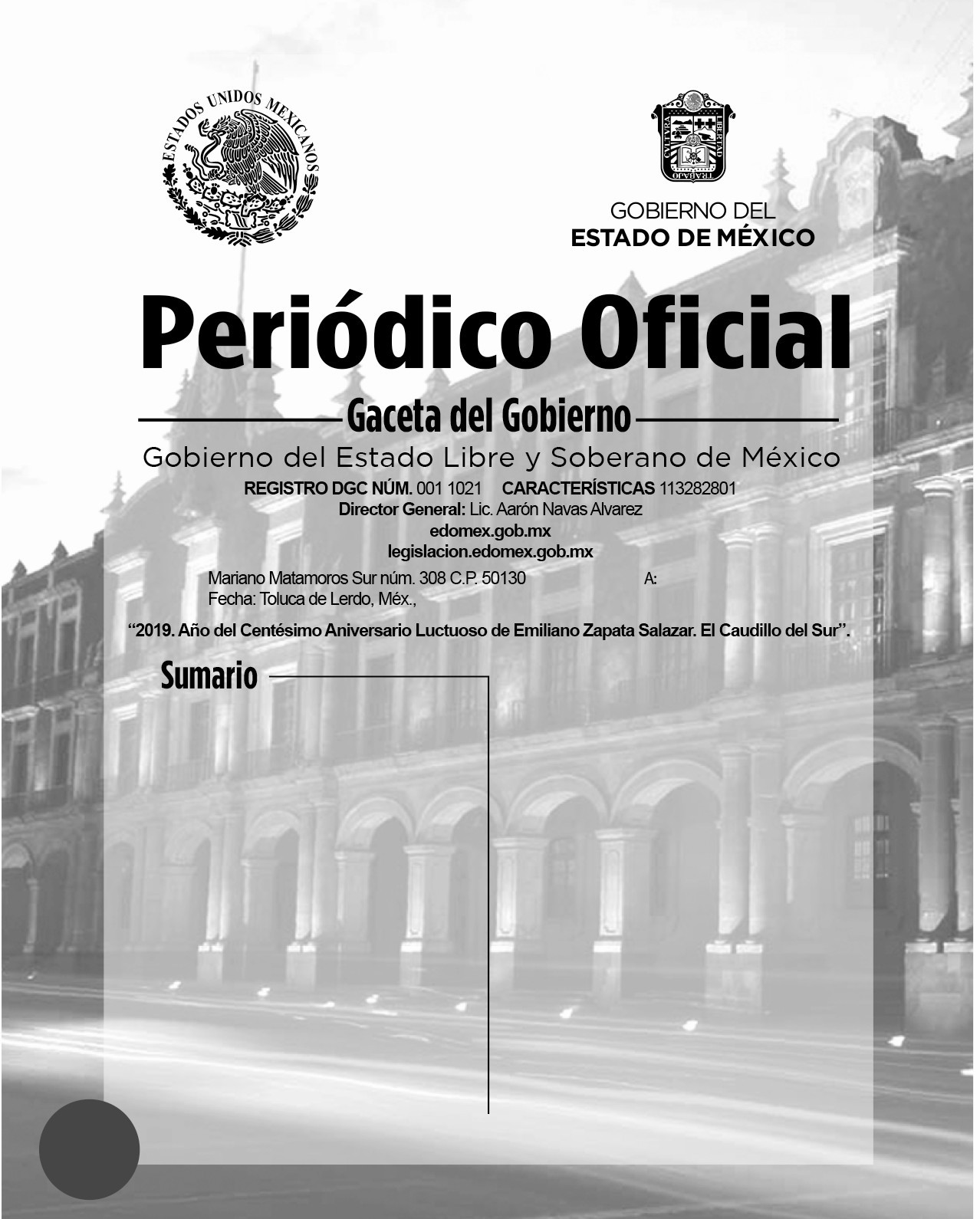 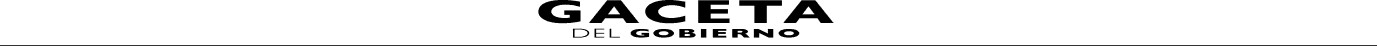 PODER EJECUTIVO DEL ESTADOSECRETARÍA DE FINANZASManual Único de Contabilidad Gubernamental para las Dependencias y Entidades Públicas del Gobiernoy Municipios del Estado de México(Décimo octava Edición) 2019ÍNDICEIntroducciónPresentaciónPostulados Básicos de Contabilidad Gubernamental (PBCG) IV	Efectos de la InflaciónV	Normas de Carácter General VI	Políticas de RegistroLista de CuentasInstructivo de Manejo de CuentasGuía Contabilizadora para el Registro Contable y Presupuestal de Operaciones EspecíficasSector CentralPoder Legislativo, Judicial, Organismos Autónomos y AuxiliaresMunicipios y sus Organismos Descentralizados X	Estados FinancierosContablesPresupuestariosProgramáticosFormato de Indicadores de Postura FiscalFormatos de Conciliación entre los Ingresos Presupuestarios y ContablesFormato de Ingresos y EgresosFormatos de la Ley de Disciplina Financiera de Entidades Federativas y los Municipios XI	ApéndiceClasificador por Objeto del Gasto 2019 Estatal-MunicipalSector Central y Auxiliar del Gobierno del Estado de MéxicoMunicipios y sus Organismos DescentralizadosINTRODUCCIÓN INTRODUCCIÓNCon el transcurso de los años, la contabilidad gubernamental se ha constituido como el mecanismo idóneo para ejercer el control de las actividades económicas realizadas por los entes gubernamentales, toda vez que es el instrumento básico para ordenar, analizar y registrar las operaciones de las dependencias y entidades públicas. Por ello, la contabilidad gubernamental debe proporcionar información contable y presupuestal veraz, confiable y oportuna que apoye la toma de decisiones.La contabilidad gubernamental se sustenta en el marco jurídico aplicable en cumplimiento de lo dispuesto en la Ley General de Contabilidad Gubernamental , de cuyos ordenamientos se desprenden criterios generales que regirán la contabilidad gubernamental y la emisión de información financiera de los entes públicos, con el fin de lograr su adecuada armonización (Art. 1 LGCG).La evolución de la técnica contable del Gobierno del Estado, se encuentra determinada en el actual sistema integral de contabilidad gubernamental, el cual contribuye a dar mayor fluidez a las tareas contables, adicionándose a este sistema, los Municipios del Estado, reflejando un mayor control en las finanzas públicas.Los objetivos de la contabilidad gubernamental son los siguientes:Establecer los criterios generales que regirán la contabilidad gubernamental y la emisión de información financiera de los entes públicos, con el fin de lograr su adecuada armonización.Facilitar el registro y la fiscalización de los activos, pasivos, ingresos y gastos y, en general, contribuir a medir la eficacia economía y eficiencia del gasto e ingresos públicos, la administración de la deuda pública, incluyendo las obligaciones contingentes y el patrimonio del Estado.Los entes públicos deberán seguir las mejores prácticas contables nacionales e internacionales en apoyo a las tareas de planeación financiera, control de recursos, análisis y fiscalización.El Manual Único de Contabilidad Gubernamental para las Dependencias y Entidades Públicas del Gobierno y Municipios del Estado de México, es el instrumento normativo básico para el sistema contable, en el que se sustenta el registro correcto de las operaciones; mismo que muestra la Lista e Instructivo de Cuentas así como la Guía Contabilizadora para el Registro Contable y Presupuestal de Operaciones Especificas para las dependencias del Ejecutivo, Organismos Auxiliares y Municipios del Estado de México.En apoyo a las estrategias de modernización definidas por el Gobierno del Estado de México, se efectúa una labor permanente de revisión en las técnicas contables utilizadas, así como en los mecanismos de aplicación en las tareas de planeación financiera, control de recursos, análisis y fiscalización. Asimismo, con el fin de lograr una  adecuada armonización y en apego a las normas aprobadas por el Consejo Nacional de Armonización Contable (CONAC) y en cumplimiento a lo dispuesto en la Ley General de Contabilidad Gubernamental y la Ley de Disciplina Financiera de las Entidades Federativas y los Municipios donde establecen los criterios generales de responsabilidad hacendaria y financiera que regirán a las Entidades Federativas y los Municipios así como a sus respectivos Entes Públicos; que establecen las recomendaciones para el mejor cumplimiento de los objetivos de la Ley y se define la forma y términos en que los entes públicos integrarán y consolidarán la información presupuestaria y contable.PRESENTACIÓN PRESENTACIÓNEl Manual Único de Contabilidad Gubernamental para las Dependencias y Entidades Públicas del Gobierno y Municipios del Estado de México, es resultado del esfuerzo realizado tanto por las áreas rectoras, como por los responsables de los centros de registro contable y presupuestal, en el estudio, determinación e implantación de normas contables gubernamentales que cumplan con los preceptos establecidos en el Código Financiero del Estado de México y Municipios y para dar cumplimiento a lo dispuesto por la Ley General de Contabilidad Gubernamental.Su objetivo es proporcionar a las entidades de la administración pública Estatal y Municipal, los elementos necesarios que les permitan contabilizar sus operaciones al establecer los criterios en materia de contabilidad gubernamental. En este sentido, constituye una herramienta básica para el registro de las operaciones que otorga consistencia a la presentación de los resultados del ejercicio y facilita su interpretación, proporcionando las bases para consolidar bajo criterios uniformes y homogéneos la información contable.El instrumento básico para su operación es el Catálogo de Cuentas, el cual se define como el documento técnico que agrupa un conjunto de conceptos homogéneos, cuya estructura facilita distinguir y formar agrupaciones generales y de orden particular; integrado por la lista de cuentas, los instructivos de manejo de cuentas y las Guías Contabilizadoras.La Guía Contabilizadora contiene la descripción detallada de las principales operaciones; menciona los documentos fuente que respaldan cada operación, señala su periodicidad durante un ejercicio e incluye las cuentas a afectar tanto contable como presupuestalmente.Finalmente se incluyen los principales reportes que genera el sistema y que responden a las necesidades de información del Gobierno del Estado.Para efectos de este manual se entenderá como:Entidades Públicas:Término genérico con el que se identifica a cualquier dependencia del Poder Ejecutivo, Legislativo y Judicial, organismo auxiliar, fideicomiso público o ente autónomo que tenga o administre un patrimonio o presupuesto formado con recursos o bienes públicos.Dependencias:Son todos los órganos administrativos del Sector Central de la Administración Pública, incluyendo a la Procuraduría General de Justicia.Organismos Auxiliares:Los organismos descentralizados, las empresas de participación estatal y los fideicomisos públicos serán considerados como organismos auxiliares del Poder Ejecutivo y forman parte de la Administración Pública del Estado; dichas entidades podrán prestar servicios públicos de carácter asistencial y de salud, educativo, cultural y deportivo, entre otros, que cumplen una clara función social, que su eficiencia y productividad no pueden ser medibles en términos de rentabilidad financiera y que sus recursos de operación y de inversión provienen predominantemente de las transferencias que les otorga el Gobierno del Estado de México.Fideicomiso Público:Son las entidades públicas donde el fideicomitente y el fideicomisario son el Gobierno del Estado de México y fueron creados para cumplir con una función encomendada únicamente al Estado.Entes Autónomos:Son aquellas entidades que cuentan con personalidad jurídica y patrimonio propios, autonomía de gestión e independencia de los Poderes Legislativo, Ejecutivo y Judicial.Municipio:Base o célula soberana de la división territorial y de la organización política y administrativa de los estados miembros de la Federación.POSTULADOS BÁSICOS DE CONTABILIDAD GUBERNAMENTAL (PBCG)POSTULADOS BÁSICOS DE CONTABILIDAD GUBERNAMENTAL (PBCG)Los Postulados Básicos de Contabilidad Gubernamental son los elementos fundamentales que configuran el Sistema de Contabilidad Gubernamental (SCG), teniendo incidencia en la identificación, el análisis, la interpretación, la captación, el procesamiento y el reconocimiento de las transformaciones, transacciones y otros eventos que afectan al ente público.Los postulados sustentan de manera técnica el registro de las operaciones, la elaboración y presentación de estados financieros; basados en su razonamiento, eficiencia demostrada, respaldo en legislación especializada y aplicación de la  Ley General de Contabilidad Gubernamental (Ley de Contabilidad), con la finalidad de uniformar los métodos, procedimientos y prácticas contables.A continuación se presentan y explican los Postulados Básicos de Contabilidad Gubernamental:SUSTANCIA ECONÓMICAEs el reconocimiento contable de las transacciones, transformaciones internas y otros eventos, que afectan económicamente al ente público y delimitan la operación del Sistema de Contabilidad Gubernamental (SCG).Explicación del postulado básicoEl SCG estará estructurado de tal manera que permita la captación de la esencia económica en la delimitación y operación del ente público, apegándose a la normatividad emitida por el Consejo Nacional de Armonización Contable (CONAC).Al reflejar la situación económica contable de las transacciones, se genera la información que proporciona los elementos necesarios para una adecuada toma de decisiones.ENTES PÚBLICOSLos poderes Ejecutivo, Legislativo y Judicial de la Federación y de las entidades federativas; los entes autónomos de la Federación y de las entidades federativas; los ayuntamientos de los municipios; los órganos político-administrativos de las demarcaciones territoriales de la Ciudad de México; y las entidades de la administración pública paraestatal, ya sean federales, estatales o municipales.Explicación del postulado básicoEl ente público es establecido por un marco normativo específico, el cual determina sus objetivos, su ámbito de acción y sus limitaciones; con atribuciones para asumir derechos y contraer obligaciones.EXISTENCIA PERMANENTELa actividad del ente público se establece por tiempo indefinido, salvo disposición legal en la que se especifique lo contrario.Explicación del postulado básicoEl sistema contable del ente público se establece considerando que el periodo de vida del mismo es indefinido.REVELACIÓN SUFICIENTELos estados y la información financiera deben mostrar amplia y claramente la situación financiera y los resultados del ente público.Explicación del postulado básicoComo información financiera se considera la contable y presupuestaria y se presentará en estados financieros, reportes e informes acompañándose, en su caso, de las notas explicativas y de la información necesaria que sea representativa de la situación del ente público a una fecha establecida.Los estados financieros y presupuestarios con sus notas forman una unidad inseparable, por tanto, deben presentarse conjuntamente en todos los casos para una adecuada evaluación cuantitativa cumpliendo con las características de objetividad, verificabilidad y representatividad.IMPORTANCIA RELATIVALa información debe mostrar los aspectos importantes de la entidad que fueron reconocidos contablemente.Explicación del postulado básicoLa información financiera tiene importancia relativa si existe el riesgo de que su omisión o presentación errónea afecte la percepción de los usuarios en relación con la rendición de cuentas, la fiscalización y la toma de decisiones.REGISTRO E INTEGRACIÓN PRESUPUESTARIALa información presupuestaria de los entes públicos se integra en la contabilidad en los mismos términos que se presentan en la ley de Ingresos y en el Decreto del Presupuesto Egresos, de acuerdo a la naturaleza económica que le corresponda.El registro presupuestario del ingreso y del egreso en los entes públicos se debe reflejar en la contabilidad, considerando sus efectos patrimoniales y su vinculación con las etapas presupuestarias correspondientes.Explicación del postulado básicoEl Sistema de Contabilidad Gubernamental (SCG) debe considerar cuentas de orden, para el registro del ingreso y el egreso, a fin de proporcionar información presupuestaria que permita evaluar los resultados obtenidos respecto de los presupuestos autorizados;El SCG debe identificar la vinculación entre las cuentas de orden y las de balance o resultados;La contabilización de los presupuestos deben seguir la metodología y registros equilibrados o igualados, representando las etapas presupuestarias de las transacciones a través de cuentas de orden del ingreso y del egreso; así como su efecto en la posición financiera y en los resultados;El SCG debe permitir identificar de forma individual y agregada el registro de las operaciones en las cuentas de orden, de balance y de resultados correspondientes; así como generar registros a diferentes niveles de agrupación;La clasificación de los egresos presupuestarios será al menos la siguiente: administrativa, conforme al Decreto del Presupuesto de Egresos, que es la que permite identificar quién gasta; funcional y programática, que indica para qué se gasta; y económica y por objeto del gasto que identifica en qué se gasta.La integración presupuestaria se realizará sumando la información presupuestaria de entes independientes para presentar un solo informe.CONSOLIDACIÓN DE LA INFORMACIÓN FINANCIERALos estados financieros de los entes públicos deberán presentar de manera consolidada la situación financiera, los resultados de operación, el flujo de efectivo o los cambios en la situación financiera y las variaciones a la Hacienda Pública, como si se tratara de un solo ente público.Explicación del postulado básicoPara los entes públicos la consolidación se lleva a cabo sumando aritméticamente la información patrimonial que se genera de la contabilidad del ente público, en los sistemas de registro que conforman el SCG, considerando los efectos de eliminación de aquellas operaciones que dupliquen su efecto.Corresponde a la instancia normativa a nivel federal, entidades federativas o municipal, respectivamente, determinar la consolidación de las cuentas, así como de la información de los entes públicos y órganos sujetos a ésta, de acuerdo con los lineamientos que dicte el CONAC.DEVENGO CONTABLELos registros contables de los entes públicos se realizarán considerando el momento contable del devengado que se realiza con el cobro de Impuestos, Cuotas y Aportaciones de Seguridad Social, Contribuciones de Mejoras, Derechos, Productos,Aprovechamientos, Ingresos por Venta de Bienes y Servicios, Participaciones, Aportaciones, Convenios, Incentivos Derivados de la Colaboración Fiscal, Fondos Distintos de Aportaciones, Transferencias, Asignaciones, Subsidios y Subvenciones, y Pensiones y Jubilaciones, Ingresos Derivados de Financiamientos y otros ingresos por parte de los entes públicos. El gasto devengado, es el momento contable que refleja el reconocimiento de una obligación de pago a favor de terceros por la recepción de conformidad de bienes, servicios y obra pública contratados; así como de las obligaciones que derivan de tratados, leyes, decretos, resoluciones y sentencias definitivas.Explicación del postulado básicoDebe entenderse por realizado el ingreso derivado de contribuciones y participaciones cuando exista jurídicamente el derecho de cobro;Los gastos se consideran devengados desde el momento que se formalizan las transacciones, mediante la recepción de los servicios o bienes a satisfacción, independientemente de la fecha de pago.Por la interpretación de este principio, se reconoce que un derecho se adquiere y una obligación surge cuando se formaliza, independientemente de cuándo se liquide. La formalización ocurre cuando existe un acuerdo de voluntades entre el Ente y la otra parte que interviene en la transacción, independientemente de la forma o documentación que soporte ese acuerdo.Para el registro del efecto patrimonial de las operaciones financieras, el gasto se considera devengado una vez que se reciben los bienes y/o servicios a satisfacción.Para el registro del efecto presupuestal de los egresos, el Postulado Básico de Devengo Contable no considera que una vez iniciado el proceso adquisitivo de bienes y/o servicios y antes de la firma del contrato, es necesario reconocer el presupuesto comprometido ya que dependiendo del procedimiento de cada proceso adquisitivo puede variar el tiempo en el que se concluye el mismo y hasta la firma del contrato, adicionalmente, no se considera que al final del ejercicio pueden quedar procedimientos en proceso y de los cuales no sería posible realizar el registro en el momento contable del devengado ya que no se recibirían los bienes o servicios adquiridos a satisfacción, aún y cuando ya se tenga el contrato firmado y la consiguiente obligación contractual de cumplir con el mismo y no existe una regla contable que permita reconocer el efecto de estas operaciones en el ejercicio correspondiente.Periodo ContableLa vida del ente público se divide en períodos uniformes de un año calendario, para efectos de conocer en forma periódica la situación financiera a través del registro de sus operaciones y rendición de cuentas;En lo que se refiere a la contabilidad gubernamental, el periodo relativo es de un año calendario, que comprende a partir del 1 de enero hasta el 31 de diciembre, y está directamente relacionado con la ejecución de la Ley de Ingresos y el ejercicio del presupuesto de egresos;La necesidad de conocer los resultados de las operaciones y la situación financiera del ente público, hace indispensable dividir la vida continua del mismo en períodos uniformes permitiendo su comparabilidad;En caso de que algún ente público inicie sus operaciones en el transcurso del año, el primer ejercicio contable abarcará a partir del inicio de éstas y hasta el 31 de diciembre; tratándose de entes públicos que dejen de existir durante el ejercicio, concluirán sus operaciones en esa fecha, e incluirán los resultados obtenidos en la cuenta pública anual correspondientePara efectos de evaluación y seguimiento de la gestión financiera, así como de la emisión de estados financieros para fines específicos se podrán presentar informes contables por períodos distintos, sin que esto signifique la ejecución de un cierre.VALUACIÓNTodos los eventos que afecten económicamente al ente público deben ser cuantificados en términos monetarios y se registrarán al costo histórico o al valor económico más objetivo registrándose en moneda nacional.Explicación del postulado básicoEl costo histórico de las operaciones corresponde al monto erogado para su adquisición conforme a la documentación contable original justificativa y comprobatoria, o bien a su valor estimado o de avalúo en caso de ser producto de una donación, expropiación, adjudicación o dación en pago;La información reflejada en los estados financieros deberá ser revaluada aplicando los métodos y lineamientos que para tal efecto emita el CONAC.DUALIDAD ECONÓMICAEl ente público debe reconocer en la contabilidad, la representación de las transacciones y algún otro evento que afecte su situación financiera, su composición por los recursos asignados para el logro de sus fines y por sus fuentes, conforme a los derechos y obligaciones.Explicación del postulado básicoLos activos representan recursos que fueron asignados y capitalizados por el ente público, en tanto que los pasivos y el patrimonio representan los financiamientos y los activos netos, respectivamente;Las fuentes de los recursos están reconocidas dentro de los conceptos de la Ley de Ingresos.CONSISTENCIAAnte la existencia de operaciones similares en un ente público, debe corresponder un mismo tratamiento contable, el cual debe permanecer a través del tiempo, en tanto no cambie la esencia económica de las operaciones.Explicación del postulado básicoLas políticas, métodos de cuantificación, procedimientos contables y ordenamientos normativos, deberán ser acordes para cumplir con lo dispuesto en la Ley de Contabilidad, con la finalidad de reflejar de una mejor forma, la sustancia económica de las operaciones realizadas por el ente público, debiendo aplicarse de manera uniforme a lo largo del tiempo;Cuando por la emisión de una nueva norma, cambie el procedimiento de cuantificación, las políticas contables, los procedimientos de registro y la presentación de la información financiera que afecte la comparabilidad de la información, se deberá revelar claramente en los estados financieros el motivo, justificación y efecto;Los estados financieros correspondientes a cada ejercicio seguirán los mismos criterios y métodos de valuación utilizados en ejercicios precedentes, salvo cambios en el modelo contable de aplicación general;La observancia de este postulado no imposibilita el cambio en la aplicación de reglas, lineamientos, métodos de cuantificación y procedimientos contables; sólo se exige, que cuando se efectúe una modificación que afecte la comparabilidad de la información, se deberá revelar claramente en los estados financieros: su motivo, justificación y efecto, con el fin de fortalecer la utilidad de la información. También, obliga al ente público a mostrar su situación financiera y resultados aplicando bases técnicas y jurídicas consistentes, que permitan la comparación con ella misma sobre la información de otros períodos y conocer su posición relativa con otros entes económicos similares.EFECTOS DE LA INFLACIÓN EFECTOS DE LA INFLACIÓNTomando como referencia la NIF B-10 emitida por el Consejo Mexicano para la Investigación y Desarrollo de Normas de Información Financiera, A.C. y considerando que en los últimos años la inflación en la economía mexicana no ha rebasado el 10% anual, se ha decidido no aplicar el procedimiento de revaluación de los estados financieros de los entes gubernamentales.La NIF B-10, Efectos de la inflación, se fundamenta en el Marco Conceptual comprendido en la Serie NIF A, particularmente en la NIF A-2, Postulados, dado que el postulado básico de asociación de costos y gastos con ingresos establece que los ingresos deben reconocerse en el periodo contable en el que se devengan, identificando los costos y gastos que le son relativos; es decir, se requiere hacer un adecuado enfrentamiento entre tales conceptos. La NIF B-10 perfecciona la asociación entre dichos ingresos, costos y gastos ya que lleva a presentarlos en unidades monetarias del mismo poder adquisitivo.La NIF A-5, Elementos básicos de los estados financieros, requiere que el análisis del capital contable o del patrimonio contable de una entidad se haga con base en un enfoque financiero; es decir, primero debe determinarse la cantidad de dinero o de poder adquisitivo que corresponde al mantenimiento de dicho capital o patrimonio y, sobre esa base, debe calcularse su crecimiento o disminución. Esta NIF coadyuva al cumplimiento de la NIF A-5, debido a que requiere determinar el mantenimiento del capital contable o patrimonio contable; a este importe, la NIF B-10 le llama efecto de reexpresión.Asimismo, la NIF B-10 tiene sustento en la NIF A-6, Reconocimiento y valuación, en la cual se establece la posibilidad de reexpresar cualquier valor utilizado para el reconocimiento de los activos netos de la entidad (como el costo de adquisición o el valor neto de realización, por ejemplo). Esta norma prevé que dicha reexpresión se haga con base en índices de precios que permitan determinar cifras más comparables.En cuanto al alcance, existe una divergencia entre la NIF B-10 y la NIC 29, Información financiera en economías hiperinflacionarias, ya que esta última sólo requiere que se reconozcan los efectos de la hiperinflación. A pesar de que la NIC menciona varias referencias para calificar a una economía como hiperinflacionaria, el parámetro más objetivo indica  que esto ocurre cuando la inflación acumulada durante tres años se aproxima o sobrepasa el cien por ciento.Por su parte, la NIF B-10 requiere que se reconozcan los efectos de la inflación en la información financiera siempre que se considera que sus efectos son relevantes, lo cual ocurre cuando dicha inflación es igual o mayor que el 26% acumulado durante los tres ejercicios anuales anteriores.Bajo este esquema, se establece que cuando la economía se encuentre en un entorno inflacionario se definirá el procedimiento a través del cual, los entes gubernamentales, deberán realizar la reevaluación de los estados financieros.	NORMAS DE CARÁCTER GENERAL NORMAS DE CARÁCTER GENERALOBJETIVOEstablecer el marco jurídico en cumplimiento a lo disposiciones legales aplicables en la materia con el objeto de regular la Contabilidad Gubernamental de acuerdo a los principios, normas contables generales y especificas e instrumentos que seestablezcan en la normatividad aplicable y ser integrados en la cuenta pública que se constituye por la información económica, patrimonial, presupuestal, programática, cualitativa y cuantitativa que muestre los resultados de la ejecución de la Ley de Ingresos y del Presupuesto de Egresos con base en los estados contables, se formulará la Cuenta Pública Estatal.MARCO LEGAL Y TÉCNICOConstitución Política de los Estados Unidos Mexicanos, Artículo 115, frac. II y IV, inciso C, último párrafo. Constitución Política del Estado Libre y Soberano de México, Artículo 77, frac. XVIII y XIX.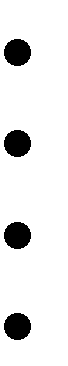 Ley General de Contabilidad Gubernamental.Ley Orgánica de la Administración Pública del Estado de México, Artículo 24, fracs. III, VII, XI, XII, XIV, XXV y XXVI.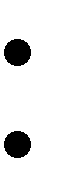 Ley de Fiscalización Superior del Estado de México, Artículos 3, 5, 8 fracs. I, III, VIII, IX, X, XIV, XXV.Ley Orgánica Municipal, Artículos 48, fracs. XVI, 53, fracs. II, III, VII y VIII, 91, frac. XI, 95 fracs. I, II, IV, V, VI, IX, XI, XII, XVI y XX, 98, 99, 100, 101, 103 y 112 fracs. II, VI, XIII y XIV.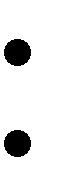 Código Financiero del Estado de México y Municipios, Artículo 1 y Título Décimo Primero.Ley para la Coordinación y Control de Organismos Auxiliares del Estado de México, Artículo 14, fracs. VI, XI, XII, XIV y XV.Reglamento de la Ley para la Coordinación y Control de Organismos Auxiliares del Estado de México, Artículo 8, frac. V.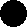 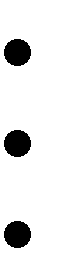 Reglamento Interior de la Secretaría de Finanzas, Artículo 7, frac. XIV, Artículo 21 fracs. I, II, III, IV, V y VI. Ley de Transparencia y Acceso a la Información Pública del Estado de México y Municipios.Lineamientos Generales para la Integración de los Informes Mensuales de los Poderes Públicos, Organismos Auxiliares y Organismos Autónomos, Municipios y Organismos Municipales del Estado de México.Manual de Normas y Políticas para el Gasto Público del Gobierno del Estado de México. Ley de Disciplina Financiera para las Entidades Federativas y los Municipios.Ley de Responsabilidades Administrativas del Estado de México y Municipios.NORMA GENERALLa Secretaría de finanzas a través de la Contaduría General Gubernamental de común acuerdo con el Órgano Técnico de Fiscalización del Poder Legislativo y los Municipios del Estado de México, determinarán los sistemas y políticas de registro contable y presupuestal de las operaciones financieras que realicen los entes gubernamentales, alineados a la Ley General de Contabilidad Gubernamental.La Contaduría General Gubernamental y el Órgano Superior de Fiscalización del Estado de México, darán a conocer a las entidades, los instructivos y formatos, así como el Catálogo de Cuentas, que sustentan la operación del Sistema de Contabilidad Gubernamental.La Contaduría General Gubernamental, elaborará el Manual de la Cuenta Pública que incluirá los formatos en que los Entes Públicos deben proporcionar la información financiera, presupuestal, programática y económica para incluirla en la Cuenta Pública del Gobierno y Organismos Auxiliares del Estado de México.Las Dependencias, Organismos Auxiliares y Fideicomisos, remitirán a la Contaduría General Gubernamental, los formatos con la información requerida, debidamente clasificada de acuerdo al manual emitido en las fechas que se señalen.La información financiera que se presente debe reunir las siguientes características: Referirse al período de un año natural (1° de enero al 31 de diciembre)En el caso de las entidades que comiencen operaciones ya iniciado el año, éstas deberán reportar su información a partir de esa fecha y hasta el 31 de diciembre.Derechos y obligaciones en moneda extranjera, deberán ser valuados al cierre del ejercicio en moneda nacional, conforme a los Postulados Básicos de Contabilidad Gubernamental en el caso del Gobierno del Estado de México. Los estados financieros del Estado, Municipios y sus Organismos Descentralizados, Órganos Autónomos y Fideicomisos, deberán ser dictaminados por auditor externo, anualmente.La Contaduría General Gubernamental clasificará la información para consolidar y presentar la Cuenta Pública del Gobierno y Organismos Auxiliares del Estado de México, dando a conocer a las entidades los cambios efectuados.DESINCORPORACIÓN DE ENTIDADESCuando una entidad inicie un proceso de desincorporación: fusión, escisión, disolución, liquidación, extinción, transferencia  o venta, deberá presentar su información financiera hasta la fecha en que haya realizado sus operaciones en forma normal, con las notas complementarias pertinentes para la adecuada lectura e interpretación de los estados financieros y presupuestales.Cabe mencionar que, es responsabilidad de los servidores públicos, previamente a su retiro del cargo que desempeñen, formular y presentar la información para integrar la Cuenta Pública.CONCILIACIÓNLa vinculación del Estado de Actividades y el ejercicio del presupuesto tanto de ingresos como de egresos se hacen en el momento contable del devengado, por lo que resulta conveniente utilizar este momento contable para llevar a cabo la conciliación entre los conceptos contables y presupuestarios.Que para efectos de rendición de cuentas, fiscalización y transparencia resulta oportuno realizar una conciliación entre el resultado contable y el resultado presupuestario.CONSOLIDACIÓNLa consolidación es el método para presentar la información financiera de varios entes públicos como si fuera un sector institucional. Este método consiste en la eliminación de las transacciones y/o saldos entre las unidades institucionales a consolidar, lo que permite conceder el cambio en el patrimonio, la posición financiera y/o las actividades de un sector institucional con el resto de la economía.Para efectos de la formulación de los estados financieros que se consolidan, los entes públicos se deben agrupar de acuerdo a lo dispuesto en la clasificación administrativa y con ello reflejar información global del sector al que pertenecen.POLÍTICAS DE REGISTRO POLÍTICAS DE REGISTROBASES DE PREPARACIÓN DE LOS ESTADOS FINANCIEROSLos Estados Financieros muestran los hechos con incidencia económica-financiera que ha realizado un ente público durante un período determinado y son necesarios para mostrar los resultados del ejercicio presupuestal, así como la situación patrimonial de los mismos, todo ello con la estructura, oportunidad y periodicidad que la ley establece.El objetivo general de los estados financieros, es proporcionar información sobre la situación financiera, los resultados de la gestión, los flujos de efectivo y sobre el ejercicio de la Ley de Ingresos y del Presupuesto de Egresos, así como de la postura fiscal de los entes públicos.Los entes públicos deberán generar y presentar los siguientes estados e información contable: A) Estado de Situación Financiera; B) Estado de Actividades para Entidades con fines no lucrativos; C) Estado de Resultados para Entidades con fines lucrativos D) Estado de Variación en la Hacienda Pública; E) Estado de Cambios en la Situación Financiera; F) Estado de Flujos de Efectivo; G) Estado Analítico del Activo; H) Estado Analítico de la Deuda y Otros Pasivos; I) Informe sobre Pasivos Contingentes, y J) Notas a los Estados Financieros; en forma periódica y en la cuenta pública.Los estados e informes presupuestarios que establece la Ley estarán conformados por los siguientes agregados:Estado analítico de ingresos.Estado analítico del ejercicio del Presupuesto de Egresos: a) Clasificación por Objeto del Gasto (Capítulo y Concepto). b) Clasificación Económica (por Tipo de Gasto). c) Clasificación Administrativa. d) Clasificación Funcional (Finalidad y Función).INVERSIONESLas inversiones en valores negociables de los Poderes Legislativo, Ejecutivo y Judicial; Tesorerías Municipales incluidos sus organismos descentralizados y Entes Autónomos, se administrarán con base en los principios de legalidad, honestidad, eficacia, eficiencia, economía, racionalidad, austeridad, transparencia, control y rendición de cuentas, para cumplir con los objetivos y programas a los que estén destinados, mismo que se encuentran representados principalmente por depósitos bancarios e inversiones de retan fija a corto plazo (es decir, que no exceda de un año y en el caso de término de su administración, al periodo constitucional), y de bajo riesgo, se registrarán a su valor de mercado (valor de la inversión, más el rendimiento acumulado). En ningún caso se podrá considerar la pérdida del monto invertido (capital).Instrumentos de Renta Fija: Se registrarán a su valor de adquisición, los rendimientos generados se reconocen en resultados conforme se realizan, considerando las condiciones establecidas en el párrafo anterior, en los que siempre se deberá considerar el valor invertido más los rendimientos generados.La inversión en acciones de empresas que cotizan en la Bolsa Mexicana de Valores, se registrarán a su valor de mercado. Solo se podrá invertir en este tipo de instrumentos cuando se garantice la recuperación del monto invertido y el rendimiento sea mayor al que ofrezcan las inversiones en instrumentos considerados en el párrafo anterior.Todas las operaciones deberán realizarse con instituciones y en operaciones o instrumentos aprobados por la Secretaría de Hacienda y Crédito Público (SHCP), la Comisión Nacional Bancaria y de Valores (CNVB) y la Comisión Nacional para la Protección y Defensa de los Usuarios de Servicios Financieros (CONDUSEF).Las acciones se darán de baja, cuando se enajenen o bien por la liquidación del ente.En todos los casos se deberá contar con una póliza de seguro para garantizar la recuperación del capital invertido.Para las Dependencias del Ejecutivo, los intereses generados no representan un ingreso disponible para la Unidad Administrativa, ya que deberán ser depositados a la Caja General del Gobierno del Estado de México por formar parte de  los ingresos financieros.En el caso de los organismos Auxiliares y Fideicomisos del Estado, Entes Autónomos y Municipios, los intereses generados deberán ser registrados como Ingresos de Gestión en el rubro de Productos Financieros. Para hacer uso de estos recursos se estará a lo dispuesto en el Decreto del Presupuesto de Egresos del Estado o al Presupuesto de Egresos Aprobado por el Ayuntamiento, en el ámbito de sus respectivas competencias. En el caso de las Aportaciones Federales sujetas a una norma específica para su aplicación se estará a lo dispuesto en dicha norma.En caso de que exista variación en las tasas por negociación de reestructura de deuda pública se deberá observar lo dispuesto en la NIF C-10 “Instrumentos financieros derivados y operaciones de cobertura” emitido por el IMCP.Las políticas aquí establecidas no aplican para la Tesorería del Gobierno del Estado de México así mismo, en el caso del Instituto de Seguridad Social del Estado de México y Municipios, su Consejo Directivo determinará las políticas y estrategias de inversión de todas sus reservas, en los términos del artículo 20 fracción XII de la Ley de Seguridad Social para los Servidores Públicos del Estado de México y Municipios, y los artículos 23 fracción I, II y 24 fracción I y II de su Reglamento Financiero a través de su Comité de Inversiones.FONDO FIJOEs el monto de dinero de que dispongan las unidades ejecutoras para financiar los gastos menores que por su importancia, urgencia y volumen eficiente la operación de las unidades ejecutoras.Los procedimientos relacionados con el Fondo Fijo se apegarán a lo establecido en el Manual de Normas y Políticas para el Gasto Público del Gobierno del Estado de México.Para el caso de los municipios se apegaran a los lineamientos de control financiero y administrativo para las entidades fiscalizables municipales del Estado de México.BANCOSRepresenta el monto de efectivo disponible propiedad del ente público, en instituciones financieras; mensualmente la unidad de Contabilidad del Departamento de Administración y Finanzas deberá efectuar las conciliaciones bancarias para cada una de las cuentas corrientes habilitadas, procedimiento destinado a determinar los saldos efectivos de acuerdo a los registros de control de fondos.Para el proceso de conciliación, consistirá en verificar que:El saldo inicial en cuenta corriente corresponda al saldo final en el mes anterior.En cada cuenta corriente se encuentren registrados todos los depósitos efectuados en el periodo.Los depósitos se registren el día en que fueron efectuados.El banco haya reportado los cheques emitidos y las transferencias bancarias efectuadas hasta por el monto real con que fueron emitidos o enviados.No existan cheques caducados y cobrados.Los folios de los respectivos cheques cargados en la cuenta correspondan a los emitidos.En el caso de registrar cargos o abonos mal efectuados, estos hayan sido regularizados en el período. De no ser así, realizar el registro correspondiente para su corrección.El saldo de la cuenta de bancos, una vez determinados los cheques pendientes de cobro, efectuado los ajustes por errores, depósitos rechazados, cargos o abonos no registrados deberá ser coincidente con el saldo contable que presente el Banco para cada cuenta.Para el caso de los cheques en tránsito, deberán ser cancelados transcurridos 3 meses a partir de la fecha en que concluya el plazo con base en lo señalado en la Ley General de Títulos y Operaciones de Crédito.INVENTARIOSEs el registro de todos los bienes muebles e inmuebles y mercancías disponibles de la EntidadLas existencias de mercancías se valúan a costo promedio y para el caso de organismos que realicen actividades mercantiles a través de centros comerciales se aplicará el método detallista para valuar las mercancías y su control se hará en cuentas de orden, estructurando su catálogo específico.Tratándose de los Inmuebles los Entes Públicos Estatales y Municipales deberán obtener previamente la autorización de la Legislatura o la Diputación Local.ALMACÉNCorresponden a este rubro todos los bienes de consumo existentes, ya sea para su distribución a las áreas operativas o para el desarrollo de programas sociales de las dependencias, Unidades Administrativas u Organismos Auxiliares del Estado, Entes Autónomos o Municipios, así como de los Poderes Legislativo y Judicial.Las existencias se valúan a costo promedio y su registro contable y presupuestal es el siguiente:En el caso de las dependencias, Unidades Administrativas u Organismos Auxiliares y Organismos Autónomos del Estado, así como de los Poderes Legislativo y Judicial, tanto el resultado del ejercicio como el presupuesto de egresos se afectará en el momento en que el gasto se considere devengado, en términos de lo dispuesto por el Postulado de Devengo  Contable, por otro lado, las existencias se controlarán en cuentas de orden.Para el caso del BTEM, CAEM, HRAEZ, IMIEM, IMIFE, ISEM, ISSEMYM, SEIEM, y RECICLAGUA, el presupuesto de egresos se afectará al momento en que el gasto se considere devengado, en términos de lo dispuesto por el Postulado de Devengo Contable, en otro momento el resultado del ejercicio se afectará al retirar los bienes del almacén para su consumo en las áreas operativas.En el caso específico del ISEM se consideran áreas operativas a los Centros de Salud independientemente si son urbanos, rurales dispersos o rurales concentrados. Para el caso de los Hospitales se consideran áreas operativas la Central de Enfermería, Laboratorios, Servicios de Radiología y Gabinete y la Farmacia.Para el caso específico del IMIFE el equipamiento de obra deberá registrarse al costo específico de adquisición para cada obra.Para el caso de los municipios, la afectación por las compras realizadas de artículos que se distribuirán a través de programas de beneficio social se llevarán a la cuenta de Almacén, en el Activo Circulante, afectando las asignaciones presupuestales correspondientes y se abrirán los auxiliares necesarios para controlar por tipo los materiales resguardados en el Almacén.Tratándose de los bienes adquiridos para la operación de las oficinas, el registro se hará afectando tanto el resultado del ejercicio como el Presupuesto de Egresos.Tratándose de obras capitalizables y del dominio público o apoyos a comunidades, la aplicación de los materiales existentes en el almacén se hará cargando a la cuenta de Obras en Proceso y abonando a la cuenta de Almacén, en ambos casos, la valuación de inventarios se realizará utilizando los Métodos aplicables al control interno municipal.Es responsabilidad del área financiera el registro y control de las operaciones al rubro de almacén; en caso de que el ente público dentro de su estructura orgánica cuente con el área de administración o equivalente, será responsabilidad de ésta el control físico y salvaguarda de las entradas y salidas del almacén.Corresponde a las Dependencias, Unidades Administrativas, Organismos Auxiliares, Entes Autónomos y Municipios, así como a los Poderes Legislativo y Judicial realizar por lo menos, en los meses de Junio y Diciembre, levantamientos físicos de inventarios a fin de presentar los saldos de la cuenta de Almacén, cotejados con las existencias físicas, mismos que serán realizados por el área competente en presencia de la Contraloría Interna.CANCELACIÓN DE CUENTAS O SALDOS IRRECUPERABLESCUENTAS Y DOCUMENTOS POR COBRAREste grupo de cuentas representa las cantidades de dinero entregadas a servidores públicos o terceros, para cumplir con actividades de programas específicos, así como saldos de clientes, organismos auxiliares y Municipios del Estado, mismas que deberán ser comprobadas o reintegradas conforme a la normatividad que al efecto emitan la Secretaría de Finanzas, la Tesorería Municipal y el área competente de los Poderes Legislativo y Judicial, en el ámbito de sus respectivas competencias, también se incluyen en este procedimiento los ingresos por servicios escolares que presten las Instituciones Educativas.La Secretaría de Finanzas, los Organismos Auxiliares y Fideicomisos Públicos, los Entes Autónomos, las Tesorerías Municipales y el área competente de los Poderes Legislativo y Judicial, en el ámbito de sus respectivas competencias, deberán realizar mensualmente el análisis de las cuentas y documentos por cobrar, identificando aquellas con características de incobrabilidad, de las cuales se elaborará la Constancia de Incobrabilidad, la cual deberá contener los siguientes datos:Fecha de elaboración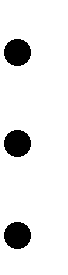 Nombre o razón social del deudor Importe de sus adeudos vencidosAntigüedad de los adeudos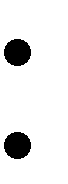 Descripción del motivo y documentación soporte, por el cual se consideran incobrables Nombres, firmas y cargos del personal que intervino y que supervisó la información contenida en la constanciaVisto bueno de la Unidad Jurídica o Síndico correspondienteEn el caso del Sector Central, la constancia deberá ser elaborada por la unidad ejecutora del gasto, en el caso de los Organismos Auxiliares y Fideicomisos Públicos, Entes Autónomos, Municipios, Organismos Descentralizados de los Municipios y los Poderes Legislativo y Judicial, la constancia deberá ser elaborada por la Dirección de Administración y Finanzas o equivalente.Se considerará la incobrabilidad cuando:Los adeudos tengan una antigüedad mayor a un año y que no haya recibido movimiento alguno en el último añoEl deudor (servidor público) se encuentre inactivo en el sector público, no sea pensionado por el Gobierno del Estado de México y que no haya retirado su fondo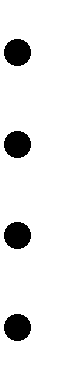 No se pueda localizar al deudor en alguna oficina del sector público No se pueda localizar al deudor en su domicilio registradoPor fallecimiento del deudor o cuando queden incapacitados en forma total o permanente Cuando la unidad jurídica correspondiente avale su incobrabilidadEn el caso de siniestros se debe presentar adicionalmente:Acta levantada ante el Ministerio Público SeguimientoResolucionesLos adeudos con un monto menor a 100 veces el valor diario de la UMA y con antigüedad mayor a un año que no hayan recibido movimiento alguno en el último año por considerarse incobrable, únicamente considerarán los datos generales del adeudo para la elaboración de la constancia de incobrabilidad correspondiente.Los Titulares de los Organismos Auxiliares y Fideicomisos Públicos, Entes Autónomos, la Tesorería Municipal, los Poderes Legislativo y Judicial, en el ámbito de sus respectivas competencias, obtendrán, con base en la Constancia de Incobrabilidad, el acuerdo del Órgano de Gobierno, Consejo Directivo o del Ayuntamiento, respectivamente para cancelar las cuentas que se encuentren en esta situación.En el caso del Sector Central una vez que se determine su incobrabilidad y se haya realizado la constancia correspondiente, las unidades ejecutoras del gasto deberán remitir a la Contaduría General Gubernamental dicha información con el soporte documental de las gestiones de cobro para continuar con el trámite ante las instancias correspondientes con la finalidad de obtener la autorización de cancelación contable de los saldos de acuerdo con lo que establece la Ley Orgánica de la Administración Pública y el Reglamento Interior de la Secretaría de Finanzas.Con base en el acuerdo señalado en el párrafo anterior se realizan los registros contables y presupuestales correspondientes.Para el caso del Sector Central, las sustituciones de deudor que se den por los cambios administrativos o por cualquier otro motivo se deberán comunicar de inmediato a la Contaduría General Gubernamental mediante oficio signado por el titular saliente y entrante; en el caso del Sector Auxiliar, Entes Autónomos, Municipios y de los Poderes Legislativo y Judicial, la comunicación se hará al área de contabilidad correspondiente.ANTICIPO A PROVEEDORES Y CONTRATISTASSon las cantidades de dinero entregadas a los proveedores de bienes o servicios y contratistas de obra pública y servicios relacionados con la misma con el fin de obtener una contraprestación pactada mediante contrato, las cuales deberán ser comprobadas o reintegradas conforme a la normatividad que al efecto emitan la Secretaría de Finanzas, la Tesorería Municipal y los Poderes Legislativo y Judicial, en el ámbito de sus respectivas competencias.Si el tercero no diera cumplimiento a lo dispuesto en el contrato, el asunto se deberá turnar a las áreas jurídicas para su recuperación a través de las fianzas correspondientes.La Secretaría de Finanzas, los Organismos Auxiliares y Fideicomisos Públicos, los Entes Autónomos, las Tesorerías Municipales y los Poderes Legislativo y Judicial, en el ámbito de sus respectivas competencias, deberán realizar semestralmente el análisis de los anticipos a proveedores y contratistas, identificando aquellas con características de incobrabilidad, de las cuales se elaborará la Constancia de Incobrabilidad, la cual deberá contener los siguientes datos:Fecha de elaboración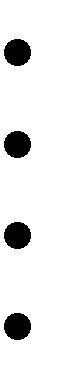 Nombre o razón social del proveedor o contratistaImporte de los montos otorgados por anticipo no amortizados Antigüedad de los montosDescripción del motivo y documentación soporte, por el cual se consideran irrecuperables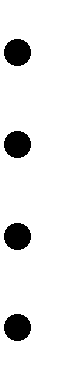 Nombres, firmas y cargos del personal que intervino y que supervisó la información contenida en la constancia Visto bueno de la Unidad Jurídica o Síndico correspondienteGestiones realizadas ante la Secretaria de la Contraloría y en su caso el Ministerio Público, presentando adicionalmente:Actas levantadasSeguimientoResoluciónLos Titulares de los Organismos Auxiliares y Fideicomisos Públicos, Entes Autónomos, la Tesorería Municipal y de los Poderes Legislativo y Judicial, en el ámbito de sus respectivas competencias, obtendrán, con base en la Constancia de Incobrabilidad, el acuerdo del Órgano de Gobierno, Consejo Directivo o del Ayuntamiento, respectivamente para cancelar las cuentas que se encuentren en esta situación.En el caso del Sector Central una vez que se determine su incobrabilidad y se haya realizado la constancia correspondiente, las unidades ejecutoras del gasto deberán remitir a la Contaduría General Gubernamental dicha información con el soporte documental de las gestiones de cobro para continuar con el trámite ante las instancias correspondientes con la finalidad de obtener la autorización de cancelación contable de los saldos de acuerdo con lo que establece la Ley Orgánica de la Administración Pública y el Reglamento Interior de la Secretaría de Finanzas.Con base en el acuerdo señalado en el párrafo anterior se realizan los registros contables y presupuestales correspondientes.INVENTARIO DE BIENES MUEBLES E INMUEBLES Y MERCANCÍAS DISPONIBLES PARA SU VENTAEsta cuenta representa las cantidades en dinero invertidas en bienes muebles o inmuebles y mercancías propiedad del ente disponible para su venta.La Secretaría de Finanzas, los Organismos Auxiliares, Entes Autónomos, las Tesorerías Municipales y los Poderes Legislativo y Judicial, en el ámbito de sus respectivas competencias deberán realizar mensualmente el análisis de esta cuenta a fin de identificar aquellos bienes y mercancías que por su aspecto físico, de prescripción u obsolescencia, o su condición legal desvirtúen la información financiera, en este caso a fin de corregir las cifras presentadas por estos conceptos, se deberán dar de baja de los estados financieros, previa elaboración de la Constancia de Baja, la cual deberá contener los siguientes datos:Fecha de elaboración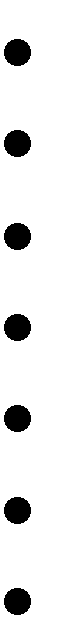 Lugar físico en el que se encuentran Condiciones en que se encuentranDescripción de motivo y documentación soporte, por el cual se consideran en condición de bajaNombres, firmas y cargos del personal que intervino y que supervisó la información contenida en la constancia Visto bueno de la Unidad Jurídica o Síndico correspondienteGestiones realizadas ante la Secretaría de la Contraloría y en su caso el Ministerio Público, presentando adicionalmente:Actas levantadasSeguimientoResoluciónLos Titulares de los Organismos Auxiliares y Fideicomisos Públicos, Entes Autónomos, la Tesorería Municipal y de los Poderes Legislativo y Judicial, en el ámbito de sus respectivas competencias, obtendrán, con base en la Constancia de Baja, el acuerdo del Órgano de Gobierno, Consejo Directivo o del Ayuntamiento, respectivamente para cancelar las cuentas que se encuentren en esta situación.En el caso del Sector Central una vez que se determine su incobrabilidad y se haya realizado la constancia correspondiente, las unidades ejecutoras del gasto deberán remitir a la Contaduría General Gubernamental dicha información con el soporte documental de las gestiones de cobro para continuar con el trámite ante las instancias correspondientes con la finalidad de obtener la autorización de cancelación contable de los saldos de acuerdo con lo que establece la Ley Orgánica de la Administración Pública y el Reglamento Interior de la Secretaría de Finanzas.Con base en el acuerdo señalado en el párrafo anterior se realizan los registros contables y presupuestales correspondientes.ACTIVO NO CIRCULANTEEl objetivo de esta política es dar a conocer a las Dependencias, Organismos Auxiliares y Fideicomisos Públicos, Entes Autónomos, Municipios y a los Poderes Legislativo y Judicial, la normatividad para el registro contable y presupuestal de los activos fijos, así como su depreciación, venta y baja.ADQUISICIÓN DE BIENES MUEBLES E INMUEBLESLos inmuebles, mobiliario y equipo, vehículos, maquinaria, armamentos, equipos especiales, aeronaves, acervo bibliográfico y artístico, obras de arte, entre otros, se registrarán a su costo de adquisición o construcción; en caso de que sean producto de una donación, expropiación, adjudicación o dación en pago a su valor estimado razonablemente, por el área administrativa correspondiente, o de un bien similar o al de avalúo, aun cuando no se cuente con la factura o documento original que ampare la propiedad del bien, e incluso cuando se encuentren en trámite de regularización de la propiedad. En todos los casos se deberán incluir los gastos y costos relacionados con su adquisición, así como el impuesto al valor agregado excepto cuando se trate de organismos sujetos a un régimen fiscal distinto al de no contribuyentes.Para los intangibles en todos los casos se les dará el tratamiento de gastos del periodo, tales como licencias de software, redes, entre otros, sin embargo se deberán establecer los controles administrativos adecuados para su salvaguarda.Tratándose de las adquisiciones de bienes muebles, cuyo costo unitario de adquisición sea igual o superior a 70 veces el valor diario de la UMA, deberán registrarse contablemente como un aumento en el activo no circulante y la unidad ejecutora del gasto que los adquiera deberá informar al área de control patrimonial para que los bienes sean incluidos en el sistema  de control patrimonial a fin de que el saldo de la cuenta de bienes muebles corresponda al monto total del sistema de control patrimonial incluyendo aquellos bienes adquiridos a través de fideicomisos, dichos montos deberán ser conciliados semestralmente; aquellas adquisiciones con un importe menor se deberán registrar contablemente como un gasto. En ambos casos se afectará el presupuesto de egresos en la partida y programa correspondiente.Para efectos del control administrativo, las adquisiciones de bienes muebles, con un costo igual o mayor a 35 veces el valor diario de la UMA pero menor de 70 veces el valor diario de la UMA, también deberán incorporarse al sistema de control patrimonial, no así para la conciliación contable Los bienes muebles adquiridos con un costo menor a 35 veces el valor diario de la UMA, se deberán considerar bienes no inventariables y no requerirán de control administrativo alguno.En el caso de bienes de consumo inmediato o refacciones y herramientas se llevarán directamente al gasto y su política de registro será la que refiere al Almacén.En el caso del Sector Estatal se deberá cumplir lo dispuesto en las Normas Administrativas para la Asignación y Uso de Bienes y Servicios de las Dependencias, Organismos Auxiliares y Fideicomisos Públicos del Poder Ejecutivo Estatal y a las Políticas, Bases y Lineamientos en materia de Adquisiciones, Enajenaciones, Arrendamientos y Servicios de las Dependencias Organismos Auxiliares y Tribunales del Poder Ejecutivo del Estado de MéxicoEn el caso de los municipios el control del patrimonio será de acuerdo a los Lineamientos para el registro y control del inventario y la conciliación y desincorporación de bienes muebles e inmuebles para las entidades fiscalizables municipales del estado de México.El CREG-patrimonial, es un sistema automatizado que integra y controla la información de las cuentas de bienes Muebles e inmuebles de las entidades fiscalizables, permitiendo la consolidación del expediente de cada bien, proporcionando información de manera ágil y oportuna para su consulta y fiscalización, a través de la emisión de los listados de inventarios en los diferentes reportes utilizados.Las entidades fiscalizables podrán utilizar el CREG patrimonial como una herramienta informática que les permita el control de sus bienes muebles e inmuebles.DEPRECIACIÓNLa depreciación representa la parte estimada de la capacidad de los activos que se han consumido durante un periodo, su fin es de índole informativo.El registro contable de la depreciación tiene como objetivo reconocer la pérdida de valor de un activo que puede originarse por obsolescencia, desgaste o deterioro ordinario, defectos de fabricación, falta de uso, insuficiencia, entre otros.La depreciación deberá calcularse, a partir del mes siguiente al de su adquisición, aplicando los porcentajes siguientes:En el caso de que un bien se encuentre totalmente depreciado, pero se considere que aún cuenta con vida útil, se determinará el tiempo aproximado de vida útil y se mantendrá en la contabilidad el valor correspondiente, para esto, secancelará el monto de la revaluación tanto de la depreciación como del activo no circulante y el monto de la depreciación acumulada aplicada hasta por el importe que corresponda al periodo de vida útil determinado y será sujeto nuevamente al procedimiento de depreciación. El titular del área administrativa deberá dejar constancia por escrito del criterio que se siguió para la determinación del tiempo de vida útil.Los terrenos, las obras de arte, semovientes y animales disecados no serán sujetos del cálculo de la depreciación.BAJA Y VENTA DE BIENES MUEBLES E INMUEBLESLa baja de bienes muebles e inmuebles se realizará de conformidad con lo establecido en el Código Administrativo del Estado de México, Lineamientos para el Registro y Control del Inventario y la Conciliación y Desincorporación de Bienes Muebles e Inmuebles para las Entidades Públicas Municipales del Estado de México y de las Normas Administrativas para  la Asignación y Uso de Bienes y Servicios de las Dependencias y Organismos Auxiliares del Poder Ejecutivo Estatal; autorizándose previamente por la Secretaría de Finanzas para el caso del Sector Central y por la Junta Directiva, Consejo de Gobierno o Consejo Directivo, en los Organismos Auxiliares y Entes Autónomos; para el caso de los Poderes Legislativo y Judicial por el área competente, para el caso de los municipios la autorización será emitida por el área administrativa correspondiente y el registro se realizará previa autorización del Ayuntamiento.La baja se registrará según el valor neto en libros del bien, al momento de obtener la autorización correspondiente; es decir, afectando el costo histórico, y la depreciación correspondiente, utilizando como contra-cuenta los rubros del patrimonio que se vean afectados.Cuando se realice la venta de un activo, de conformidad con la legislación y normatividad de la materia, se deberá afectar el costo histórico, y la depreciación correspondiente, utilizando como contra-cuenta los rubros del patrimonio que se vean afectados, según el valor neto en libros del bien al monto de realizar la operación.La diferencia entre el valor neto en libros y el precio de venta, se afectará al resultado del ejercicio.Cuando por alguna razón no se cuente con la documentación que acredite la propiedad y características originales del bien que se proponga para baja o venta, corresponderá al titular del área administrativa que solicita el trámite, justificar esta situación y proporcionar los elementos necesarios para cumplimentar el procedimiento administrativo correspondiente.Tratándose de transferencias de bienes entre unidades administrativas, dependencias y organismos auxiliares, siempre deberá acompañarse con la documentación comprobatoria correspondiente.Todas las unidades ejecutoras del gasto deberán mantener actualizado el registro de bienes muebles en el Sistema de Control Patrimonial SICOPA WEB, incluyendo las bajas efectuadas en el ejercicio fiscal.En cumplimiento a lo dispuesto por el artículo 346 del Código Financiero del Estado de México y Municipios, las dependencias del sector central deberán remitir mensualmente a la Contaduría General Gubernamental la documentación original que ampare las inversiones en activo fijo.En el caso de los municipios el procedimiento de venta y baja de bienes muebles e inmuebles será de acuerdo a los Lineamientos para el Registro y Control del Inventario y la Conciliación y Desincorporación de Bienes Muebles e Inmuebles para las Entidades Fiscalizables Municipales del Estado de México.DONATIVOSTratándose de donativos recibidos se deberá elaborar el CFDI respectivo y se deberá registrar contable y presupuestalmente como un ingreso.En el caso de bienes recibidos por donación o transferencia entregados en especie que se consideren bienes de consumo duradero, se registra con un cargo en el Activo y un abono a la Cuenta de Ingresos, así como su registro presupuestal respectivamente.Los donativos en especie que son bienes consumibles se registrarán como ingreso y egreso contable y presupuestalmente, solicitando en su caso la ampliación presupuestal no liquida correspondiente.Cuando el donativo en especie no tenga un valor de referencia se observará lo dispuesto en la política de Adquisición de Bienes Muebles e Inmuebles.En el caso de los municipios el registro de los donativos será de acuerdo a los Lineamientos para el registro y control del inventario y la conciliación y desincorporación de bienes muebles e inmuebles para las entidades fiscalizables municipales del estado de México.CONSTRUCCIONES EN PROCESOLa obra pública se deberá registrar invariablemente en la cuenta Construcciones en Proceso, ya que es necesario reconocerlas contablemente en forma separada a fin de conocer su grado de avance en forma objetiva y comparable para elaborar proyecciones correctas; asimismo, con la finalidad de que se muestren cifras confiables en la informaciónfinanciera. Salvo casos específicos como el de compra de materiales para construcción, en el que se aplicará la política de registro establecida para el control de almacenes.En la realización de la obra pública, el ente deberá llevar un control por cada obra o contrato y su respectivo control presupuestal, el registro contable por obra se llevará en la contabilidad del ente y el control especifico de avance de la obra tanto físico como financiero se llevará en el área de administración o ejecución de obra correspondiente.Las obras se deberán identificar como:Capitalizables.- Aquellas que incrementan el patrimonio de la entidad pública y en su caso son susceptibles de enajenación como edificios, parques, etc.Del dominio público.- Aquellas que no son susceptibles de enajenación como es el caso de banquetas, calles, alumbrado público, entre otras.Transferibles.- Son las capitalizables que se realizan por una unidad ejecutora del gasto y que al concluir la obra ésta se transfiere para su operación a otra unidad ejecutora del gasto o ente, por ejemplo, escuelas, pozos de agua, cárcamos de bombeo, entre otros.En el primer caso cuando se concluya la obra con el acta de entrega – recepción o con el acta administrativa de finiquito como soporte, se deberá transferir el saldo al activo fijo para incorporarla al patrimonio.En el caso de las obras del dominio público, al concluir la obra, se deberá transferir el saldo a los gastos del periodo en el caso que corresponda al presupuesto del mismo ejercido, por lo que se refiere a erogaciones de presupuestos de años anteriores se deberá reconocer en el resultado de ejercicios anteriores para mostrar el resultado real de las operaciones del ente público a una fecha determinada.En el caso de las obras transferibles, éstas deben permanecer como construcciones en proceso hasta concluir la obra, en ese momento, con el acta de entrega – recepción o con el acta administrativa de finiquito, se deberán reclasificar al activo fijo y una vez aprobada su transferencia por el Órgano de Gobierno o el Ayuntamiento, en el ámbito de sus respectivas competencias, se dará de baja del activo fijo, afectando la cuenta “Complementaria de Patrimonio”.El registro de la obra pública deberá incluir el costo de la elaboración de proyectos, la propia construcción y la supervisión, así como los gastos y costos relacionados con la misma, generados desde la planeación hasta su conclusión, independiente de la fuente de financiamiento, que puede ser: recursos propios, subsidios o transferencias, tanto estatales como federales; recursos aportados por los beneficiarios; créditos bancarios y créditos otorgados por organismos financieros internacionales. Por lo que se refiere a la documentación originada por la Obra Pública, ésta deberá quedar a nombre del ente al que corresponda la unidad ejecutora del gasto.Para el caso específico de las obras transferibles, se estará a lo dispuesto en la guía contabilizadora correspondiente.Tratándose de la obra pública ejecutada con recursos estatales y cuando el ejecutor sea un organismo auxiliar o un municipio, estos deberán realizar la retención del 2 por ciento por la supervisión necesaria para la ejecución de obra pública, la retención del 0.2 por ciento para la Delegación Estado de México del Instituto de Capacitación de la Industria de la Construcción y el 0.5 por ciento para la Delegación Estado de México de la Cámara Mexicana de la Industria de la Construcción, y las demás retenciones que establezca la normatividad aplicable.SUBSIDIOS Y APOYOSLas entregas de recursos en efectivo o en especie provenientes del Gobierno Federal, del Gobierno Estatal o de los Municipios que con base en sus presupuestos de egresos reciban los organismos auxiliares y fideicomisos, así como los entes autónomos, se deberán registrar contable y presupuestalmente de la siguiente forma:Las que se identifican como subsidio de operación o apoyos a programas, serán registradas como ingreso por subsidio y afectarán el presupuesto de egresos autorizado al organismo, y en su caso solicitarán la modificación presupuestal correspondiente.Los recursos que reciban del Gobierno Estatal para el pago de la deuda pública contratada con instituciones de crédito, contratistas y proveedores se registrarán de la siguiente forma:Las amortizaciones de capital se acreditarán como aportación patrimonial del Gobierno del Estado de México y los intereses generados se aplicarán en el Estado de Resultados como Ingresos por Subsidios y como Egresos por Pago de Intereses. El total de los recursos transferidos deberán ser registrados presupuestalmente como Ingresos y su aplicación afectará al presupuesto de egresos autorizado.Para el Sector Central y Municipios, las Transferencias para subsidio de operación, se registrarán como Gasto y las de Inversión como Aportación Patrimonial.El registro del ingreso se deberá realizar al momento en que el organismo o el municipio obtengan la transferencia, de los recursos. Al final del ejercicio con el resultado de la conciliación de ingresos se procederá a la cancelación de los contra- recibos o documentos no procedentes y al registro correspondiente.INGRESOS DE GESTIÓN DE ORGANISMOS AUXILIARESTodo aquel recurso que ingrese a la tesorería derivado de las actividades propias del organismo, así como aquellos que se generen por actividades distintas al objetivo principal del organismo, tales como cursos de verano, estadías, centro de evaluación acreditado en competencias laborales y aportaciones, entre otros, deberán ser registrados contable y presupuestalmente como ingresos propios, estos recursos deberán ser depositados en una institución bancaria vía depósito o a través de transferencia electrónica.Los ingresos de gestión obtenidos durante el ejercicio presupuestal por el organismo auxiliar, solo podrán ser aplicados hasta por el monto anual autorizado en el presupuesto de egresos, por lo que el excedente de dichos ingresos se mantendrá en cuentas de inversiones del organismo, estando sujeta su aplicación a lo establecido por el Código Financiero del Estado de México y Municipios y el Presupuesto de Egresos del año en curso.Con respecto al registro de los ingresos de RECICLAGUA, S.A. deberá sujetarse al postulado de Devengo Contable, el cual especifica que los ingresos se registran cuando se realizan, adicionalmente, con base en el artículo 18 de la Ley del Impuesto sobre la Renta, se considera que se obtienen los recursos cuando se expide el comprobante que ampara el precio o la contraprestación pactada, aun cuando provenga de pagos anticipados, por lo tanto si la facturación se expide de forma anticipada, aun cuando no se haya prestado el servicio o recibido el pago, deberá registrarse el ingreso con la afectación contable y presupuestal correspondiente.Los Organismos Auxiliares que realicen enajenaciones de bienes o presten algún tipo de servicio y reciban remuneración por el mismo, deberán expedir CFDI que acrediten dichos actos, reuniendo los requisitos que fijen las disposiciones fiscales respectivas.OBRA PÚBLICALas aportaciones recibidas por el Gobierno del Estado de México y que sean transferidas para apoyar los programas operativos y de inversión de los organismos auxiliares y fideicomisos, se deberán registrar contable y presupuestalmente como ingresos por estos últimos.Para el registro y control de la ejecución de la obra pública se estará a lo dispuesto en la política de Construcciones en Proceso.RESULTADO DE EJERCICIOS ANTERIORESLas aplicaciones contables que afectan la cuenta de Resultado de Ejercicio Anteriores para las dependencias y unidades administrativas, Organismos Auxiliares y Fideicomisos Públicos del Estado, se harán por la Secretaría de Finanzas a través de la Contaduría General Gubernamental. En el caso de los Organismos Auxiliares y Fideicomisos, así como los Entes Autónomos y los Poderes Legislativo y Judicial, se deberá contar con la aprobación de su Órgano de Gobierno, Consejo Directivo o equivalente.En el caso de los Municipios, la afectación contable se realizará previa autorización del Ayuntamiento.REGISTRO DE LAS DISPONIBILIDADES FINANCIERASEn el caso de que se autorice la aplicación o ejercicio de las disponibilidades financieras (remanentes de ejercicios fiscales anteriores) se registrarán afectando las cuentas presupuestales de la Ley de Ingresos Estimada, Ley de Ingresos Recaudada y la de Ley de Ingresos por Ejecutar sin afectar las cuentas de resultados. Este registro se realizará independientemente del origen de los recursos que pueden ser federales, estatales, municipales o aportaciones de los beneficiarios.Para su aplicación en el egreso se deberá solicitar autorización a la Secretaría de Finanzas o al H. Ayuntamiento, en el ámbito de sus respectivas competencias; una vez autorizada la erogación y realizado el gasto, se procederá al registro tanto en las cuentas presupuestales de egresos como en las de resultados.ADEUDOS DE EJERCICIOS FISCALES ANTERIORESSe considerarán Adeudos de Ejercicios Fiscales Anteriores aquellos pasivos que se generen por conceptos de gastos devengados y registrados presupuestal y contablemente al 31 de diciembre de cada ejercicio y no pagados en esa fecha.Las operaciones aplicables a un ciclo presupuestal deberán estar sustentadas con la documentación que acredite el compromiso del ente gubernamental, es decir que acrediten haber recibido los bienes o servicios o la construcción de obras.Con la documentación que acredite el compromiso, se deberá crear el pasivo correspondiente afectando el presupuesto del ejercicio fiscal en curso, constituyéndose con esta cuenta por pagar el registro de los adeudos. La documentación comprobatoria, facturas, estimaciones y cheques entre otros, podrá ser presentada con fecha posterior.En el caso de servicios personales se incluirán aquellas operaciones devengadas no pagadas incluyendo retenciones a favor de terceros por pagar.Al finalizar cada ejercicio fiscal, se deberá registrar presupuestalmente, en la cuenta de ingresos, el monto de los adeudos que se tengan al cierre del ejercicio, mismos que serán pagados en el siguiente ejercicio fiscal; en su caso se deberán disminuir las adefas generadas en ejercicio anteriores no pagadas.El registro de las ADEFAS en el egreso se realizará por los pagos realizados en el ejercicio de adeudos generados en el año inmediato anterior o en ejercicio anteriores.CUENTAS DE ORDEN PRESUPUESTALES DE INGRESOS Y EGRESOSCon el propósito de contar con herramientas de control que permitan identificar los registros por ingresos y egresos de una entidad con el ejercicio presupuestal, la Contaduría General Gubernamental de común acuerdo con el Órgano Técnico de Fiscalización del Poder Legislativo y los Municipios optaron por incluir en el catálogo de cuentas, dentro del grupo de Cuentas de Orden, las cuentas presupuestales de ingresos y egresos.Vincular el presupuesto y la contabilidad a través de cuentas de orden presupuestales de ingresos y egresos, tiene el propósito de llevar simultáneamente el control del ejercicio del presupuesto y sus efectos en la contabilidad.Es decir, se deberán registrar contable y presupuestalmente durante el ejercicio fiscal, en forma simultánea, tanto la ejecución del Presupuesto de Egresos como de la Ley de Ingresos, afectando en la misma póliza las cuentas de la Contabilidad Patrimonial y Presupuestal.Por parte del Poder Ejecutivo, Legislativo y Judicial, así como el de Organismos Auxiliares y Fideicomisos Públicos, y Entes Autónomos, el Presupuesto autorizado por la H. Cámara de Diputados, y el autorizado a los Municipios por el H. Ayuntamiento, se deberá registrar en las cuentas de orden presupuestales de ingresos y egresos al inicio del ejercicio; en el caso del Poder Ejecutivo, el presupuesto autorizado incluye subsidios y transferencias corrientes y aportaciones del Gobierno Estatal y Federal, así como generación de recursos propios.Se deberá establecer el control contable en cuentas de orden, del ejercicio presupuestal de los ingresos y egresos de las Entidades Públicas, considerando las siguientes cuentas:Ley de Ingresos Estimada: Representa el importe total del presupuesto autorizado por concepto, utilizando como contra-cuenta la Ley de Ingresos por Ejecutar.Ley de Ingresos por Ejecutar: En esta cuenta se hará el registro de los ingresos que están pendientes de recibir y que corresponden a la Ley de Ingresos Estimada y se disminuye por los importes recaudados.Ley de Ingresos Devengada: Representa los derechos de cobro de los rubros que componen las operaciones del periodo. En el caso de resoluciones en firme (definitivas) y pago en parcialidades se deberán reconocer y registrar cuando ocurre la notificación de la resolución y/o en la firma del convenio de pago en parcialidades, respectivamente. Su saldo representa la Ley de Ingresos Devengada pendiente de recaudarLey de Ingresos Recaudada: En esta cuenta se registrarán los ingresos recibidos y específicamente para los Organismos Auxiliares las transferencias recibidas del Gobierno Federal, del Gobierno del Estado de México, o de los municipios, independientemente de que su destino sea para cubrir su gasto corriente o de inversión.Presupuesto de Egresos Aprobado: Correspondiente al monto total del presupuesto autorizado para gasto corriente y de inversión, con base en el decreto correspondiente y su contra-cuenta es la de Presupuesto de Egresos por Ejercer.Presupuesto de Egresos por Ejercer: En esta cuenta se registrarán los recursos que están pendientes por ejercer, tanto de gasto de operación como de inversión y se disminuye por los importes ejercidos.Presupuesto de Egresos Comprometido: Se registrarán en esta cuenta, los compromisos de egresos  generados, desde que inicia el proceso adquisitivo, o bien, cuando se formaliza la operación, independientemente de la forma o documentación que ampare ese hecho, se utilizará como contra- cuenta la de Presupuesto de Egresos por Ejercer, el movimiento se cancelará al afectar el Presupuesto de Egresos Devengado o Pagado,  según corresponda.Presupuesto de Egresos Devengado: El registro en esta cuenta se refiere a los egresos por los que se ha creado una cuenta por pagar y su contra-cuenta es la de Presupuesto de Egresos Comprometido o por Ejercer, según corresponda.Presupuesto de Egresos Pagado: En esta cuenta se registrarán los egresos por los que se ha realizado un desembolso de efectivo o por el reconocimiento presupuestal de una erogación como consecuencia de un ingreso presupuestal, este registro se realizará en el momento de la expedición de la nómina, de liquidar el pasivo a favor de proveedores de bienes o servicios o por el pago de facturas, en el caso de compras de contado, se utilizará como contra-cuenta la de Presupuesto de Egresos Comprometido, Devengado o por Ejercer, según corresponda.RÉGIMEN FISCALEl régimen fiscal para las entidades públicas es el correspondiente a personas morales con fines no lucrativos y sus obligaciones fiscales se determinan conforme al objetivo y funciones asignadas en la Constitución Política del Estado Libre ySoberano de México, en la Ley que les da origen o en su Decreto de Creación, salvo los casos en que se realicen actividades distintas a la prestación de servicios públicos, con motivo del ejercicio de sus funciones de derecho privado como es el caso de las empresas de participación estatal.Los Poderes Legislativo y Judicial, las dependencias, organismos auxiliares, fideicomisos, entes autónomos y los municipios no efectuarán retenciones del Impuesto al Valor Agregado, de conformidad con el artículo 3°, tercer párrafo de la Ley del Impuesto al Valor Agregado.Los ingresos obtenidos por concepto de los Cursos de Educación Continua y de los Centros de Evaluación de Competencia Laboral de las Universidades” no están gravados para efectos de la Ley del Impuesto al Valor Agregado y no son sujetos del Impuesto sobre la Renta, toda vez que se trata de percepciones que forman parte del objeto de la Universidad y se derivan de servicios de enseñanza (Artículo 15 fracción IV de la Ley del Impuesto al Valor Agregado), ya que las Universidades forman parte del proceso de garantizar la calidad del procedimiento, por medio del cual los organismos certificados acreditan a la misma como un centro de evaluación, de acuerdo con las reglas, para realizar estas actividades de evaluación y verificación interna, de conformidad con normas técnicas de competencia laboral (Reglas Generales de los Sistemas Normalizados y de Certificación de Competencia Laboral).Es conveniente que dentro de los CFDI que expidan las Universidades por los ingresos mencionados, anoten mediante sello la siguiente leyenda: “No causa I.V.A., conforme al artículo 15 fracción IV de la Ley del Impuesto al Valor Agregado”.Para los pagos efectuados a personas físicas por servicios personales independientes (honorarios) que se contratan para los cursos de “Educación Continua” y para la Evaluación del “Centro de Evaluación de Competencia Laboral” no están obligadas a retener las dos terceras partes del Impuesto al Valor Agregado por los servicios personales independientes (honorarios) que cubran dicha personas, en virtud de que las Universidades son Organismos Públicos Descentralizados.El Impuesto al Valor Agregado pagado a las personas mencionadas deberá cargarse a resultados, toda vez que las Universidades no tienen derecho al acreditamiento del Impuesto al Valor Agregado, debido a que sus ingresos no están gravados por este impuesto (artículo 4 de la Ley del Impuesto al Valor Agregado).Se tiene la obligación de proporcionar constancias de remuneraciones cubiertas y retenciones efectuadas en el año calendario anterior (regla 3.12.3 Miscelánea) especificando si se realizó o no el cálculo anual del servidor público al que se entrega la constancia, hasta el ejercicio fiscal 2016 y años anteriores.Las entidades públicas que efectúen pagos por concepto de sueldos y salarios deberán emitir un comprobante digital de nómina por cada pago (CFDI de nómina), artículo 99 fracción III de la Ley del Impuesto sobre la Renta y artículo 29 fracción IV del Código Fiscal de la Federación Lo que hace necesario mantener actualizado el RFC y CURP de todos los servidores públicos.Este Comprobante Fiscal Digital por Internet (CFDI) sustituirá a la constancia de percepciones y retenciones (formato 37) y será utilizado por los servidores públicos como constancia de retención del Impuesto Sobre la Renta para efectos de su declaración anual correspondiente.Las instituciones que componen el sistema financiero que realicen pagos por intereses, no efectuarán retención alguna del Impuesto Sobre la Renta de los mismos, cuando le sean pagados a organismos descentralizados cuyas actividades no sean preponderantemente empresariales, así aquellos sujetos a control presupuestario en los términos de la Ley Federal de Presupuesto y Responsabilidad Hacendaria, que determine el Servicio de Administración Tributaria. (8 y 54 LISR)Con base al artículo 23 del Código Financiero del Estado de México y Municipios establece que están exentos del pago de impuestos, derechos y aportaciones de mejora el Estado, los Municipios, los Entes Autónomos, las Entidades Públicas, y la Entidades Federativas, en caso de reciprocidad, cuando su actividad corresponda a funciones de derecho público, así como las personas físicas y jurídicas colectivas que señala el Código en casos particulares de la Ley de Ingresos y con excepción de lo establecido en los artículos 56 y 216-I del Código Financiero del Estado de México y Municipios.Los Poderes Legislativo y Judicial, las Dependencias, Organismos Auxiliares, Fideicomisos Públicos, Entes Autónomos y Municipios, deberán aplicar contable y presupuestalmente las obligaciones fiscales que establece el Código Financiero del Estado de México y Municipios en el artículo 56, correspondiente al Impuesto sobre Erogaciones por Remuneraciones al Trabajo Personal.Los organismos públicos descentralizados municipales o municipios que presten los servicios de suministro de agua  potable, drenaje y alcantarillado, tratamiento y disposición de aguas residuales están obligados al pago de Aportaciones de Mejoras por Servicios Ambientales en cumplimiento a lo establecido en el artículo 216-I del Código Financiero del Estado de México y Municipios.En el caso del ISSEMYM los intereses que deriven de créditos a corto y mediano plazo a los servidores públicos, así como los intereses moratorios que se carguen a estos, deberán gravarse conforme a la tasa vigente del Impuesto al Valor Agregado, con excepción de créditos hipotecarios, adquisición, construcción o reparación de bienes inmuebles destinados para casa habitación.RÉGIMEN LABORALLas entidades públicas no deben registrar ninguna provisión para contingencias por las eventuales indemnizaciones y compensaciones que tenga que pagar a su personal incluso a favor de terceros, en caso de despidos injustificados, cuandose tenga el conocimiento de un laudo laboral o de cualquier resolución judicial resuelta por los tribunales o cualquier otra derivada de las relaciones laborales, se creará el pasivo correspondiente y se dará la suficiencia presupuestal mismo que se deberá reconocer en el ejercicio en que se pague, debido a que es en ese momento cuando se afecta el Presupuesto de Egresos del ejercicio, en su caso las adecuaciones presupuestarias correspondientes.PROVISIONESConsiderando que todo gasto debe estar previsto en el Presupuesto de Egresos autorizado para cada ejercicio fiscal, es improcedente la creación de cualquier tipo de provisión, como las provisiones para faltantes en inventarios y cuentas incobrables, entre otras; con excepción de aquellos organismos que por su actividad tengan mercancías de fácil acceso con público en general, quienes deberán realizar una provisión contable de acuerdo al porcentaje estimado de pérdidas por robo o mermas, o bien por la atención médica a pacientes no derechohabientes.PROGRAMAS SOCIALESPara el caso de que las entidades manejen programas sociales, se deberán registrar las erogaciones realizadas en gastos, en caso de que sea posible su recuperación, se llevará el control en cuentas de orden.CANCELACIÓN DE CHEQUES EN TRÁNSITOLa Tesorería del Estado, las áreas de administración o finanzas de los Organismos Auxiliares y Fideicomisos Públicos, de los Entes Autónomos, de los Poderes Legislativo y Judicial o las Tesorerías Municipales en el ámbito de sus respectivas competencias, deberán revisar mensualmente las conciliaciones bancarias para identificar los cheques en tránsito que tengan una antigüedad mayor a 3 meses y se procederá a elaborar la relación de cheques en tránsito para cancelación, la cual contendrá los siguientes datos:Número de chequeFecha de expedición del cheque BeneficiarioImporte del chequeUna vez elaborada la relación se cancelarán los cheques en tránsito así como en su caso los cheques elaborados no entregados y se deberán realizar los registros contables correspondientes en los que se debe incluir la creación de una cuenta por pagar.Se deberá notificar a la institución bancaria la relación de cheques cancelados para que a su vez sean cancelados en su sistema.Una vez transcurridos 3 años de la creación de una cuenta por pagar sin que exista reclamación del acreedor, se procederá a la cancelación de las cuentas por pagar para lo cual se elaborará una relación por el área de contabilidad correspondiente en la que se haga constar ese hecho.PAGOS ANTICIPADOSTodos los pagos realizados anticipadamente deberán registrarse invariablemente a la Cuenta de Gastos y Otras Pérdidas  en el momento en que se paguen, salvo casos específicos que autorice la Contaduría General Gubernamental, para lo cual se aplicará lo dispuesto en el Instructivo de Cuentas de la cuenta 1279 “Otros Activos Diferidos”, específicamente lo relacionado con los Pagos Anticipados.APORTACIONES A FIDEICOMISOSLos fondos aportados por las entidades públicas a fideicomisos públicos para la ejecución de programas, que constituyan inversiones, serán controlados mediante su registro en fondos fideicomitidos, los comités de los mismos deberán proporcionar mensualmente al área contable correspondiente la información de sus operaciones, en el caso de adquisiciones de activo fijo la documentación original deberá remitirse al área contable para su resguardo; las aportaciones que se hagan a fideicomisos que por sus funciones realicen erogaciones no recuperables, se registrarán directamente al gasto.OBJETIVOLISTA DE CUENTAS LISTA DE CUENTASPresentar la clasificación de los conceptos que integran la contabilidad de una Entidad Pública, para tal efecto la Secretaría, las Tesorerías y el Órgano Técnico de Fiscalización de la Legislatura de común acuerdo establece la clasificación de la Lista de Cuentas a utilizar en el Sistema de Registro Contable y Presupuestal.ESTRUCTURA DE LA LISTA DE CUENTAS CUENTAS DE ACTIVOLas cuentas del activo se clasifican en Circulante y No Circulante:El Activo Circulante se conforma por las cuentas de: Efectivo y Equivalentes; Derechos a recibir efectivo o equivalentes; Derechos a recibir bienes o servicios; Inventarios; Almacenes; Estimación por pérdida o deterioro de activos circulantes; y Otros Activos Circulantes, las cuentas se integran como se ejemplifica a continuación:El Activo No Circulante se conforma con las cuentas de: Inversiones Financieras a largo plazo; Derechos a recibir efectivo o equivalentes a largo plazo, Bienes Inmuebles, Infraestructura y Construcciones en Proceso; Bienes Muebles; Activos Intangibles; Depreciación, Deterioro y Amortización Acumulada de Bienes; Activos Diferidos; Estimación por pérdida o deterioro de Activos no Circulantes; y Otros Activos no Circulantes, las cuentas se integran como se ejemplifica a continuación:La identificación y uso tanto de las cuentas del Activo Circulante como las de Activo No Circulante, muestran los movimientos que se realizan por las Entidades Públicas, utilizándose un 2°, 3°, 4° y 5° nivel, según el grado de análisis que requiere la información presentada.Las cuentas de Construcciones en Proceso se utilizan a un 5° nivel, en forma específica para controlar el avance financiero de la obra y se integra como se ejemplifica a continuación:CUENTAS DE PASIVOEl Pasivo se divide en: Pasivo Circulante y Pasivo No Circulante. Dentro del Pasivo Circulante se presentan:La cuenta de “Cuentas por Pagar a Corto Plazo”, la cual será desagregada por distintas cuentas de mayor que serán utilizadas a 4° y 5° nivel y en forma específica para controlar los pasivos no documentados, principalmente por los generados por el presupuesto de egresos devengado, así como por el registro de proveedores y contratistas.La cuenta de “Documentos por Pagar a Corto Plazo”, la cual será desagregada por distintas cuentas de mayor que serán utilizadas a 3°, 4° y 5° nivel y en forma específica para controlar la Deuda Pública a corto plazo.En Otros Pasivos a Corto Plazo se presenta la cuenta 2191 “Ingresos por clasificar”, la cual será utilizada a 4° nivel y en forma específica representa las obligaciones constituidas por depósitos y fondos pendientes de aplicar, cuenta compensada con activo, a cargo del Gobierno del Estado de México.El Pasivo No Circulante se integra entre otras por la cuenta “Documentos por Pagar a Largo Plazo” la cual será utilizada al 4° nivel en forma específica para controlar la Deuda Pública a largo plazo.CUENTAS DE PATRIMONIOLas cuentas que lo integran presentan el Patrimonio con que cuenta la entidad y el resultado del ejercicio.CUENTAS DE RESULTADOS ACREEDORASEstas cuentas son afectadas por los Ingresos de Gestión; Participaciones, Aportaciones, Transferencias, Asignaciones, Subsidios y Otras Ayudas; y por Otros Ingresos y Beneficios, que reciben las Tesorerías Municipales y el Gobierno del Estado a través de las Administraciones de Rentas de la Caja General, o de las tesorerías, respectivamente, y son el resultado de la aplicación del Código Financiero del Estado de México y Municipios, de conformidad con la Ley de Ingresos del Estado de México y la Ley de Ingresos Municipal.Por lo que se refiere a Organismos Auxiliares se recaudan ingresos por concepto de subsidio e ingresos propios.CUENTAS DE RESULTADOS DEUDORASEste rubro se integra por las cuentas 5000 “Gastos y Otras Pérdidas”. Con la finalidad de atender el requerimiento de la Contabilidad Presupuestal, se utilizará la cuenta 5000 a 4° nivel, con la identificación del capítulo de gasto al que corresponda, con la siguiente estructura para el Gobierno del Estado de México:Para los Municipios se estructurará de la siguiente manera:LISTA DE CUENTASEste detalle de la cuenta (similar a la de la clave presupuestal), permitirá formular registros, en un solo proceso, similares a los que genera la Dirección de Planeación y Gasto Público con lo que la información generada por las áreas o Unidades Administrativas será fácil de conciliar.CUENTAS DE ORDENEn este rubro destacan principalmente las Cuentas de Orden Presupuestarias tanto de Ingresos como de Egresos y las Cuentas de Orden no Presupuestarias como son las de Control de Almacén, Control de Deuda Avalada, Control de Activos de Arrendamiento Financiero, entre otras.Con estas cuentas se pretende dar claridad a las cifras contables y presupuestales presentadas en los Estados Financieros. Al final del ejercicio las cuentas de orden presupuestales, invariablemente deberán quedar con saldo en cero.Una vez descrita la estructuración de cuentas, se presenta la lista de cuentas autorizada.INSTRUCTIVO DE MANEJO DE CUENTASGUÍAS CONTABILIZADORAS PARA EL REGISTRO CONTABLEY PRESUPUESTAL DE OPERACIONES ESPECÍFICASSECTOR CENTRALNominaBancos e Inversiones Financieras Obras y AccionesPago de Transferencias a Organismos Auxiliares Gastos a ComprobarTransferencias de Recursos para el Subsidio de los SEIEM Registro de Agua en Bloque (CAEM)Financiamiento Bancario, de Proveedores o Contratistas Participaciones a los MunicipiosTransferencia de Recursos para el Subsidio de la UAEM DonacionesRegistro de Seguros y Fianzas y Pago de DeducibleFideicomiso Público Constituido por las Dependencias o Entidades (Registro por el Fideicomitente)Fideicomiso Privado cuando no es susceptible de recuperación (Registro por el Fideicomitente)Robo de Fondos PúblicosFideicomisos por Reestructura de la Deuda Pública Registro de los Adeudos de Ejercicios Fiscales Anteriores Incentivos Fiscales a MunicipiosRecepción, Transferencia y Ejercicio de Recursos del Fondo MetropolitanoUnidades Ejecutoras del Gasto (Sector Central) Registro por Desconcentración del Gasto Contaduría General Gubernamental, registro por desconcentración del gastoRegistro del Fondo de Aportaciones para la Nómina Educativa y Gasto Operativo (FONE) FAM 2017Depreciación Acumulada del Activo FijoCierre de Cuentas de Ingresos y Gastos Cierre de Cuentas Patrimoniales Ingresos de GestiónRegistros Presupuestarios de la Ley de IngresosParticipaciones, Aportaciones, Convenios, Incentivos derivados de la colaboración Fiscal, Fondos distintos de aportaciones, Transferencias, Asignaciones, subsidios ySubvenciones y Pensiones y JubilacionesPODER LEGISLATIVO, JUDICIAL, ORGANISMOS AUTÓNOMOS Y AUXILIARESNóminasBancos e Inversiones Financieras Gastos a comprobarFinanciamiento bancario, de proveedores o contratistas Registro de seguros y fianzas y pago de deducible Robo de fondos públicosRegistro de los adeudos de ejercicios fiscales anteriores Obras y accionesDepreciación Acumulada del Activo FijoRegistro de los ingresos provenientes de transferencias estatales y/o federal Inventario para su ventaAltas y bajas del activo fijoCancelación de depreciación y revaluación de bienes DonacionesRegistro de la obra transferibleRegistro de las disponibilidades financieras de ejercicios anteriores Fideicomiso público (registro por el fiduciario)Fideicomiso público constituido como organismo auxiliar que sea susceptible de recuperación (registro por el fideicomitente)Registro de movimientos de inventarios a precio de venta Registro de la deuda pública avaladaCancelación de cheques en tránsitoRegistro de pago a proveedores a través de cadenas productivas NAFIN Registro de las donaciones recibidas pendientes de regularizarRegistro de los beneficios otorgados a derechohabientes Registro de los bienes inmuebles sin título de propiedad Registro de los derechos actuariales de los servidores públicosRegistro del fideicomiso para capacitación, investigación y educación médica continuaRegistro de medicamentos en consignaciónRecepción, transferencia y ejercicio de recursos del fondo metropolitano Registro de insumos entregados en administraciónFideicomiso de cobranza IFREMRegistro de cuotas aportaciones y cuentas individualesPago de rendimientos pendientes de enterar a la administración del sistema y accesorios del sistema de capitalización individualEstimación para cuentas incobrables de préstamos otorgados a largo plazo Anticipo para adquisición de vivienda para servidores públicos y pensionadosRegistro de las cuentas por cobrar por derechos a recibir en efectivo o equivalente (por atención médica a pacientes no derechohabientes)Movimientos de bienes en tránsitoIngresos por cuotas y aportaciones de seguridad social Movimientos de egresos por nómina de pensionesMovimientos de egresos por gastos generales, mantenimientos y otros servicios y adquisición de bienes mueblesMovimientos de nóminaMovimientos de almacén de materiales y suministros de consumoEstimaciones para cuentas incobrables por derechos a recibir efectivo o equivalentesPor la administración de las cuotas, aportaciones y ahorro voluntario al sistema de capitalización establecidas por pagarPor la administración de las retenciones efectuadas por tercerosRegistro de tejidos humanos como corneas, piel, tendones, ligamentos, hueso, amnios Ingresos por venta de bienes y serviciosRegistro de Activos derivado de la rendición de cuentasFondos entregados a los organismos responsables del IMIFE para el pago de las obligaciones del Programa Escuelas al CIENG U I A		C O N T A B I L I Z A D O R A OBRAS Y ACCIONES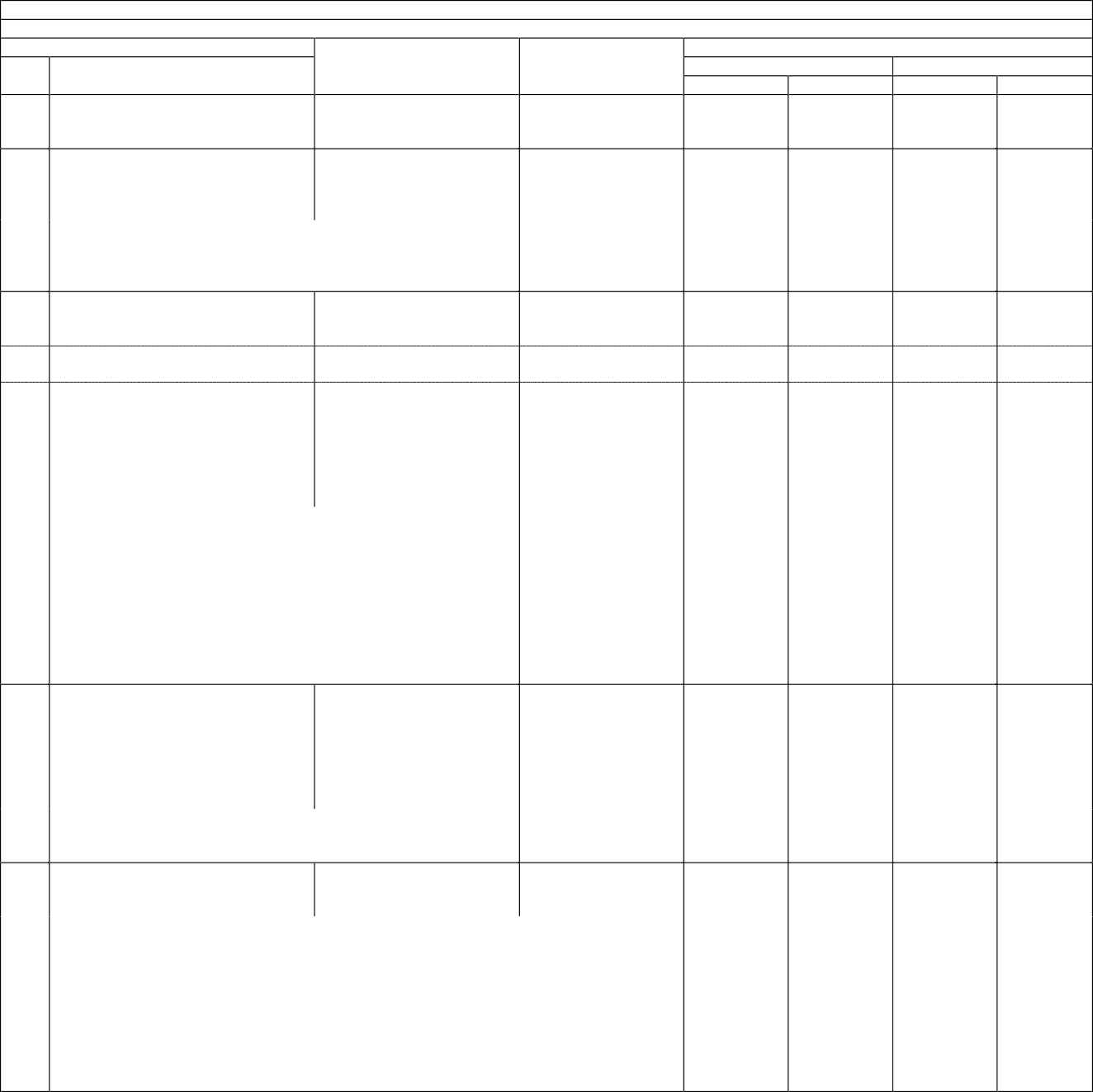 O P E R A C I O N E S	DOCUMENTOREGISTRONo	CONCEPTOFUENTEPERIODICIDADCONTABLEPRESUPUESTALTratándose de obras de instituciones que no sean sujetas de la Ley del Impuesto al Valor Agregado el monto total se carga a 1134 y si son sujetas del IVA tendrán que separar el importe correspondienteCreación del pasivo para el pago a proveedores por el suministro de materiales según pedidosPago a proveedoresRegistro del pasivo por estimaciones y/o finiquito por la obra ejecutadaAutorización de pagoFactura, autorización de pagoEstimación, Factura, Número Generadores y Autorización de PagoFrecuenteFrecuente Frecuente560021191235ó  1236211911121134211921172211518245825582753824582558255822582458255822582458225Nota 1: Se registra el cobro del 2% por concepto de derechos a los contratistas con quien se celebren contratos de obra pública o de servicios relacionados con la misma sobre el importe de cada una de las estimaciones de trabajo generadas cumpliendo con el Art. 72 del Código Financiero del Estado de México y Municipios.Nota 2: Se registra el importe de la retención correspondiente al 2 y 5 al millar.Nota 3: Se afecta el presupuesto por el importe de la Construcción en Proceso menos el importe del anticipo.430081208150Pago de estimación y/o finiquito por la obra ejecutadaNota: Las cuentas 2121 ó 2221Aut. de Pago, Cheque de Caja, Estimación, Facturas y Números Generadoresse afectan en caso deFrecuente211921171112213122338275812081408120814082558140815081408150documentarse el pasivo, con las cuentas presupuestales de ingresosIncorporación de la obra ejecutada al Activo o al GastoActa de Entrega- RecepciónFrecuente1233560012351236Nota: Si la obra es capitalizable, se llevará el activo fijo, en caso de ser del dominio público se aplicará al gasto, en este último caso la aplicación se realizará al concluirse la obra o al termino del ejercicio fiscalMUNICIPIOS Y SUS ORGANISMOS DESCENTRALIZADOSOperaciones en Caja, Bancos y Fondo Fijo de Caja Inversiones en Instituciones FinancierasRobo de Fondos PúblicosDepreciación Acumulada del Activo Fijo Créditos a favor del MunicipioDocumentos por cobrar a favor del Municipio Operaciones con el DIF Municipal Adquisiciones de Bienes y Servicios Movimientos del Almacén de Materiales Altas y Bajas del Activo FijoDepósitos en Garantía Pagos AnticipadosConstitución de Pasivo Derivado de Operaciones Ajenas a su Función Operaciones con ProveedoresRegistro de los Adeudos de Ejercicios Fiscales Anteriores Pago de NominaFinanciamientos Bancarios Registro de Obra Pública Calculo de Intereses por PagarIVA Repercutido (para Organismos de Agua únicamente)Obligaciones por Pagar a Largo Plazo Anticipo del GEM a cuenta de Participaciones Programa Nacional de Recursos Federales Programa General de ObrasRezagos por Cobro de AguaFondo de Prioridades Estatales y Municipales Fianzas ContratadasBienes Muebles e Inmuebles en ComodatoRegistro de las Disponibilidades Financieras de Ejercicios AnterioresRegistro de Movimientos por Fideicomisos de Aportaciones para Planta Tratadora Registro de Movimientos del Programa Cultural TripartitaRegistro de Movimientos de las Multas Federales Pendientes de Cobro Registro de Movimientos por el Rezago de Cobro de Impuestos Registro de Cheques devueltos vía pago de Contribuciones3.5% Aportaciones de Mejoras por Servicios Ambientales Adeudos Históricos por el Consumo de Energía EléctricaESTADOS FINANCIEROSCONTABLESESTADO DE SITUACIÓN FINANCIERAFINALIDADSu finalidad es mostrar información relativa a los recursos y obligaciones de un ente público, a una fecha determinada. Se estructura en Activos, Pasivos y Hacienda Pública/Patrimonio. Los activos están ordenados de acuerdo con su  disponibilidad en circulantes y no circulantes revelando sus restricciones y, los pasivos, por su exigibilidad igualmente en circulantes y no circulantes, de esta manera se revelan las restricciones a las que el ente público está sujeto, así como sus riesgos financieros.La estructura de este estado contable se presenta de acuerdo con un formato y un criterio estándar, apta para realizar un análisis comparativo de la información en uno o más periodos del mismo ente, con el objeto de mostrar los cambios ocurridos en la posición financiera del mismo y facilitar su análisis, apoyando la toma de decisiones y las funciones de fiscalización.CUERPO DEL FORMATORubros contables: Muestra el nombre de los rubros de balance, agrupándolos en Activo, Pasivo y Hacienda Pública/Patrimonio.Periodo actual (20XN): Muestra el saldo de cada uno de los rubros al período actual. Periodo anterior (20XN-1): Muestra el saldo de cada uno de los rubros del periodo anterior. RECOMENDACIONESEs necesario que el presente estado sea analizado en conjunto con sus notas particulares con el fin de obtener información relevante para el análisis del mismo.En lo que corresponde a la valoración de la Hacienda Pública/Patrimonio, ésta se sujetará a las reglas de valuación que emita el CONAC.La Hacienda Pública/Patrimonio de cada período tiene que ser el mismo que el que se muestra en el Estado de Variaciones del Hacienda Pública/Patrimonio del mismo período.20XN	20XN-1INGRESOS Y OTROS BENEFICIOSIngresos de GestiónImpuestosCuotas y Aportaciones de Seguridad Social Contribuciones de MejorasDerechosProductos AprovechamientosIngresos por Venta de Bienes y Prestación de ServiciosParticipaciones, Aportaciones, Convenios, Incentivos Derivados de la Colaboración Fiscal, Fondos Distintos de Aportaciones, Transferencias, Asignaciones, Subsidios y Subvenciones, y Pensiones y JubilacionesParticipaciones, Aportaciones, Convenios,  Incentivos  Derivados  de  la  Colaboración  Fiscal  y  Fondos  Distintos  de AportacionesTransferencias, Asignaciones, Subsidios y Subvenciones, y Pensiones y JubilacionesOtros Ingresos y BeneficiosIngresos FinancierosIncremento   por  Variación  de InventariosDisminución del Exceso de Estimaciones por Pérdida o Deterioro u Obsolescencia Disminución del Exceso de ProvisionesOtros Ingresos y Beneficios VariosTotal de Ingresos y Otros Beneficios GASTOS Y OTRAS PÉRDIDASGastos de Funcionamiento Servicios Personales Materiales y Suministros Servicios GeneralesTransferencias, Asignaciones, Subsidios y Otras Ayudas Transferencias Internas y Asignaciones al Sector Público Transferencias al Resto del Sector PúblicoSubsidios y Subvenciones Ayudas Sociales Pensiones y JubilacionesTransferencias a Fideicomisos, Mandatos y Contratos Análogos Transferencias a la Seguridad SocialDonativosTransferencias al ExteriorParticipaciones y AportacionesParticipaciones Aportaciones ConveniosIntereses, Comisiones y Otros Gastos de la Deuda PúblicaIntereses de la Deuda Pública Comisiones de la Deuda Pública Gastos de la Deuda Pública Costo por CoberturasApoyos FinancierosOtros Gastos y Pérdidas ExtraordinariasEstimaciones, Depreciaciones, Deterioros, Obsolescencia y Amortizaciones ProvisionesDisminución de InventariosAumento por Insuficiencia de Estimaciones por Pérdida o Deterioro u Obsolescencia Aumento por Insuficiencia de ProvisionesOtros GastosInversión PúblicaInversión Pública no CapitalizableTotal de Gastos y Otras Pérdidas Resultados del Ejercicio (Ahorro/Desahorro)1No se incluyen:	Utilidades e Intereses. Por regla de presentación se revelan como Ingresos FinancierosESTADO DE ACTIVIDADESFINALIDADSu finalidad es informar el monto del cambio total en la Hacienda Pública/Patrimonio generado(a) durante un periodo y proporcionar información relevante sobre el resultado de las transacciones y otros eventos relacionados con la operación del ente público que afectan o modifican su patrimonio. Muestra una relación resumida de los ingresos y los gastos y otras pérdidas del ente durante un periodo determinado, cuya diferencia positiva o negativa determina el ahorro o desahorro (resultado) del ejercicio. Asimismo, su estructura presenta información correspondiente al período actual y al inmediato anterior con el objetivo de mostrar las variaciones en los saldos de las cuentas que integran la estructura del mismo y facilitar su análisis.Dado que los efectos de las diferentes actividades, transacciones y otros sucesos del ente público, difieren en frecuencia y potencial de ingresos o gastos que generan, la revelación de información sobre los componentes del resultado, ayuda a los usuarios y analistas a comprender mejor al mismo, así como a realizar proyecciones a futuro sobre su comportamiento económico esperado. En este sentido, coadyuva también en la evaluación del desempeño de la gestión del ente público y  en consecuencia a tener más elementos para poder tomar decisiones económicas.La información que muestra este estado contable está estrechamente vinculada con los Ingresos y Gastos en el momento contable del devengado.CUERPO DEL FORMATORubros contables: Muestra el nombre de los rubros utilizados en el estado contable, agrupándolos en Ingresos y Otros Beneficios y Gastos y Otras Pérdidas.Periodo actual (20XN): Muestra el saldo de cada una de los rubros al período actual. Periodo anterior (20XN-1): Muestra el saldo de cada uno de los rubros del período anterior. RECOMENDACIONESEs necesario que el presente estado sea analizado en conjunto con sus notas particulares con el fin de obtener información relevante para el análisis del mismo.El saldo final de la cuenta Resultados del Ejercicio (Ahorro/Desahorro) tiene que ser el mismo que aparece en la cuenta correspondiente del Estado de Variaciones en la Hacienda Pública/Patrimonio.ESTADO DE VARIACIÓN EN LA HACIENDA PÚBLICAFINALIDADSu finalidad es mostrar los cambios o variaciones que sufrieron los distintos elementos que componen la Hacienda Pública de un ente público, entre el inicio y el final del periodo. Del análisis de los cambios y las variaciones se pueden detectar situaciones negativas y positivas acontecidas durante el ejercicio que pueden servir de base para tomar decisiones correctivas, o para aprovechar oportunidades y fortalezas detectadas del comportamiento de la Hacienda Pública.Para elaborar el Estado de Variación en la Hacienda Pública se utiliza el Estado de Actividades y el Estado de Situación Financiera, con corte en dos fechas, de modo que se puede determinar la respectiva variación. Este Estado debe abarcar las variaciones entre las fechas de inicio y cierre del periodo, aunque para efectos de análisis puede trabajarse con un lapso mayor.Dicho Estado debe ser analizado en conjunto con sus notas particulares, con el fin de obtener información relevante sobre el mismo que no surge de su estructura.CUERPO DEL FORMATORUBROS CONTABLES: Muestra los rubros de la Hacienda Pública / Patrimonio, y su adecuada clasificación en contribuido o generado en el periodo que corresponda de forma comparativa, a partir de cifras acumuladas y cambios o variaciones del periodo.CIFRAS ACUMULADAS: Las cifras acumuladas del periodo anterior (20XN-1) consideran, en la Hacienda Pública / Patrimonio Contribuido las Aportaciones, Donaciones de Capital y la Actualización de la Hacienda Pública/Patrimonio; en la Hacienda Pública / Patrimonio Generado de Ejercicios Anteriores los Resultados de Ejercicios Anteriores, Revalúos, Reservas y Rectificaciones de Resultados de Ejercicios Anteriores; en la Hacienda Pública / Patrimonio Generado del Ejercicio el Resultado del Ejercicio (Ahorro/Desahorro); y en el Exceso o Insuficiencia en la Actualización de la Hacienda Pública/Patrimonio el Resultado por Posición Monetaria y el Resultado por Tenencia de Activos no Monetarios.CIFRAS DE CAMBIOS O VARIACIONES: Las cifras de cambios o variaciones del periodo actual (20XN) consideran, en la Hacienda Pública / Patrimonio Contribuido los cambios de Aportaciones, de Donaciones de Capital y de Actualización de la Hacienda Pública/Patrimonio; en la Hacienda Pública / Patrimonio Generado de Ejercicios Anteriores la variación de Resultados de Ejercicios Anteriores; en la Hacienda Pública / Patrimonio Generado del Ejercicio el Resultado del Ejercicio (Ahorro/Desahorro), las variaciones de Revalúos, de Reservas y de Rectificaciones de Resultados de Ejercicios Anteriores, así como la disminución del resultado del ejercicio anterior (para evitar duplicidad del importe en sumatoria); y en el Exceso o Insuficiencia en la Actualización de la Hacienda Pública/Patrimonio las diferencias del Resultado por Posición Monetaria y del Resultado por Tenencia de Activos no Monetarios.PERIODO ACTUAL (20XN): Muestra el saldo de cada uno de los rubros al periodo actual.PERIODO ANTERIOR (20XN-1): Muestra el saldo de cada uno de los rubros del periodo anteriorRECOMENDACIONESPara elaborar el Estado de Variación en la Hacienda Pública, las cifras de los saldos del periodo anterior (20XN-1) y de las variaciones del periodo actual (20XN), de cada uno de los rubros de Hacienda Pública/Patrimonio, deben coincidir con las que se muestran en el Estado de Situación Financiera y el Estado de Cambios en la Situación Financiera.Los importes que se consideren en los rubros correspondientes al periodo actual (20XN) deberán reflejar únicamente las diferencias del año y no considerar saldos acumulados.En la columna de Hacienda Pública/Patrimonio Contribuido se debe considerar lo siguiente: en el periodo anterior (20XN-1) los saldos y en el periodo actual (20XN) las variaciones, de los rubros "Aportaciones", "Donaciones de Capital" y "Actualización de la Hacienda Pública/Patrimonio".En la columna de Hacienda Pública/Patrimonio Generado de Ejercicios Anteriores se debe considerar lo siguiente: en el periodo anterior (20XN-1) los saldos de los rubros "Resultados de Ejercicios Anteriores", "Revalúos", "Reservas" y "Rectificaciones de Resultados de Ejercicios Anteriores", y en el periodo actual (20XN) la variación del rubro de Resultados de Ejercicios Anteriores.En la columna de Hacienda Pública/Patrimonio Generado del Ejercicio se debe considerar lo siguiente: en el periodo anterior (20XN-1) el saldo del Resultado del Ejercicio (Ahorro/Desahorro) y en el periodo actual (20XN) las variaciones de los rubros "Revalúos", "Reservas" y "Rectificaciones de Resultados de Ejercicios Anteriores", así mismo deberá incorporar el saldo con la naturaleza contraria del rubro "Resultados del Ejercicio (Ahorro/Desahorro)" del periodo anterior.En la columna de Exceso o Insuficiencia en la Actualización de la Hacienda Pública/Patrimonio se debe considerar lo siguiente: en el periodo anterior (20XN-1) los saldos y en el periodo actual (20XN) las variaciones, de los rubros "Resultado por Posición Monetaria" y "Resultado por Tenencia de Activos no Monetarios".En la columna de Total se suman las cifras por fila, asimismo deben coincidir las cifras de "Hacienda Pública / Patrimonio Neto Final 20XN-1" y "Hacienda Pública / Patrimonio Neto Final de 20XN" según corresponda, con el "Total Hacienda Pública/Patrimonio" de los periodos 20XN-1 y 20XN del Estado de Situación Financiera.ESTADO ANALÍTICO DEL ACTIVOFINALIDADSu finalidad es mostrar el comportamiento de los fondos, valores, derechos y bienes debidamente identificados y cuantificados en términos monetarios, que dispone el ente público para realizar sus actividades, entre el inicio y el fin del período.La finalidad del Estado Analítico del Activo es suministrar información de los movimientos de los activos controlados por el ente público durante un período determinado para que los distintos usuarios tomen decisiones económicas fundamentadas.Asimismo, la estructura presentada permite la construcción de series de tiempo y de otro tipo de herramientas de análisis con las que el usuario pueda hacer proyecciones del comportamiento de cada una de las cuentas integrantes, así como los análisis que juzgue pertinentes.CUERPO DEL FORMATOSaldo Inicial: Es igual al saldo final del período inmediato anterior.Cargos del Periodo: Representa el monto total de los cargos que se hicieron en el período.Abonos del Periodo: Representa el monto total de los abonos que se hicieron en el período.Saldo Final: Representa el resultado de restar los abonos del periodo a la suma del saldo inicial más los cargos del periodo.Variación del Periodo: Representa el resultado de restar el saldo inicial al saldo final.ESTADO ANALÍTICO DE LA DEUDA Y OTROS PASIVOSFINALIDADSu finalidad es mostrar las obligaciones insolutas de los entes públicos, al inicio y fin de cada periodo, derivadas del endeudamiento interno y externo, realizado en el marco de la legislación vigente, así como suministrar a los usuarios información analítica relevante sobre la variación de la deuda del ente público entre el inicio y el fin del período, ya sea que tenga su origen en operaciones de crédito público (deuda pública) o en cualquier otro tipo de endeudamiento. A las operaciones de crédito público, se las muestra clasificadas según su plazo, en interna o externa, originadas en la colocación de títulos y valores o en contratos de préstamo y, en este último, según el país o institución acreedora. Finalmente el cuadro presenta la cuenta “Otros Pasivos” que de presentarse en forma agregada debe reflejar la suma de todo el endeudamiento restante del ente, es decir, el no originado en operaciones de crédito público.CUERPO DEL FORMATOMoneda de Contratación: Representa la divisa en la cual fue contratado el financiamiento.Institución o País Acreedor: Representa el nombre del país o institución con la cual se contrató el financiamiento.Saldo Inicial del Periodo: Representa el saldo final del periodo inmediato anterior.Saldo Final del Periodo: Representa el saldo final del periodo.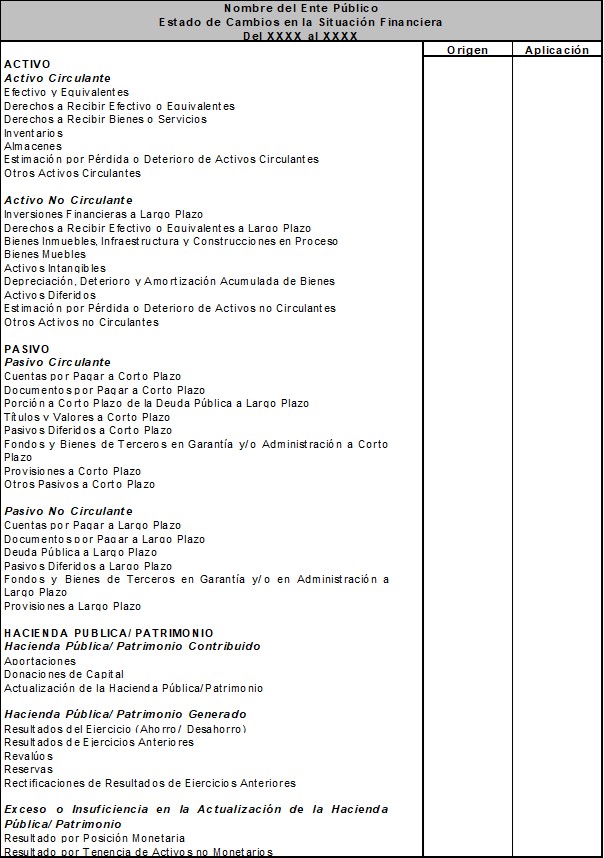 ESTADO DE CAMBIOS EN LA SITUACIÓN FINANCIERAFINALIDADSu finalidad es proveer de información sobre los flujos de efectivo del ente público identificando las fuentes de entradas y salidas de recursos, clasificadas por actividades de operación, de inversión y de financiamiento.Proporciona una base para evaluar la capacidad del ente para generar efectivo y equivalentes de efectivo, así como su capacidad para utilizar los flujos derivados de ellos.CUERPO DEL FORMATOOrigen: Muestra la variación negativa de los rubros de activo y la variación positiva de los rubros de pasivo y patrimonio por la obtención o disposición de los recursos y obligaciones durante el ejercicio, del periodo actual (20XN) respecto al periodo anterior (20XN-1).Aplicación: Muestra la variación positiva de los rubros de activo y la variación negativa de los rubros de pasivo y patrimonio por la obtención o disposición de los recursos y obligaciones durante el ejercicio del periodo actual (20XN) respecto al periodo anterior (20XN-1).Rubros contables: Muestra el nombre de los rubros del Estado de Situación Financiera, agrupándolos en la forma siguiente: Activo, Pasivo y Hacienda Pública/Patrimonio.Período actual (20XN): Muestra el saldo de cada una de las cuentas al período actual.Período anterior (20XN-1): Muestra el saldo de cada una de las cuentas del período anterior, mismo que debe ser igual al reportado en el mismo estado del período anterior.ESTADO DE FLUJOS DE EFECTIVOFINALIDADSu finalidad es proveer de información sobre los flujos de efectivo del ente público identificando las fuentes de entradas y salidas de recursos, clasificadas por actividades de operación, de inversión y de financiamiento.Proporciona una base para evaluar la capacidad del ente para generar efectivo y equivalentes de efectivo, así como su capacidad para utilizar los flujos derivados de ellos.CUERPO DEL FORMATOPeriodo actual (20XN): Muestra el saldo de cada una de las cuentas al periodo actual.Periodo anterior (20XN-1): Muestra el saldo de cada una de las cuentas del periodo anterior.Por la importancia que tiene el efectivo en cualquier ente, este estado constituye una referencia para la identificación de las entradas y salidas de recursos.El estado de flujo de efectivo, es emitido tanto por los entes lucrativos como por aquéllos que tienen propósitos no lucrativos y se conforma por los siguientes elementos básicos: origen de los recursos y aplicación de recursos.Origen de los recursos: Es el incremento del flujo de efectivo, provocado por la disminución de cualquier otro activo  distinto al efectivo, el incremento de pasivos, o por incrementos la Hacienda Pública/Patrimonio contribuido(a).Para que una entrada de recursos pueda ser considerada como tal, debe identificarse necesariamente con un incremento en el efectivo.Se pueden distinguir esencialmente los siguientes tipos de entradas de recursos:de gestión; son los que se obtienen como consecuencia de realizar las actividades que representan la principal fuente de ingresos para la entidad;de participaciones, aportaciones, transferencias y subsidios recibidos de otros entes públicos;de financiamiento; son los recursos que provienen del endeudamiento, aportaciones o participaciones de capital; yde inversión, que son los recursos que se obtienen por la disposición de activos de larga duración, y representan la recuperación del valor económico de los mismos.Aplicación de los recursos: Es la disminución del efectivo, provocada por el incremento de cualquier otro activo distinto al efectivo, la disminución de pasivos o por la disposición del patrimonio.Para que una aplicación de recursos pueda ser considerada como tal, debe identificarse necesariamente con una disminución de efectivo.Se pueden distinguir, esencialmente, los siguientes tipos de aplicación de recursos:para gestión, que son las que se aplican como consecuencia de realizar las actividades propias del ente.para aportaciones, transferencias y subsidios a otros entes públicospara financiamiento, que son las que se aplican para disminuir el endeudamiento.para inversión, que son las que se aplican a la adquisición de activos de larga duración.Por último, se hace notar que es necesario que el presente estado sea analizado en conjunto con sus notas particulares con el fin de obtener información relevante para su análisis y comprensión más allá de lo que surge de su estructura.RECOMENDACIONES:Los saldos de las cuentas: efectivo y equivalentes al efectivo al inicio del ejercicio y efectivo y equivalentes al efectivo al final del ejercicio deben de ser iguales a los que se muestran en las cuentas correspondientes del Estado de Situación Financiera.PRESUPUESTARIOSESTADO ANALÍTICO DE INGRESOSFINALIDADSu finalidad es conocer en forma periódica y confiable el comportamiento de los ingresos públicos.Evaluar los resultados de la política tributaria anual y de cada tributo en particular;Coadyuvar al seguimiento y evaluación de la política fiscal;Analizar y evaluar el comportamiento de los ingresos originados en las actividades propias de los entes públicos;Realizar el seguimiento del impacto de la recaudación fiscal sobre la economía en general;Suministrar la información periódica que sobre los ingresos se requiera de acuerdo a la normatividad aplicable a cada ente público;Calcular, en función de los mismos, los ingresos excedentes de cada período;Apoyar el proceso de calendarización de los ingresos y su ajuste; yTomar, en los casos que sea necesario, medidas correctivas con oportunidad.Asimismo, muestran la distribución de los ingresos del ente público de acuerdo con los distintos grados de desagregación que presenta el Clasificador por Rubros de Ingresos y el avance que se registra en las cuentas de orden presupuestarias, previo al cierre presupuestario de cada periodo que se reporteTeniendo en cuenta que, de acuerdo con los dispuesto por el artículo 38 de la Ley General de Contabilidad Gubernamental  y la norma ya emitida por el CONAC por la que se aprueba el “Clasificador por Rubros de Ingresos”, el registro de los ingresos de los entes públicos se efectuara en la cuentas establecidas por éste en las etapas que reflejen el estimado, modificado, devengado y recaudado de los mismos.ESTADO ANALÍTICO DEL EJERCICIO DEL PRESUPUESTO DE EGRESOSFINALIDADSu finalidad es realizar periódicamente el seguimiento del ejercicio de los egresos presupuestarios. Dichos Estados deben mostrar, a una fecha determinada del ejercicio del Presupuesto de Egresos, los movimientos y la situación de cada cuenta de las distintas clasificaciones, de acuerdo con los diferentes grados de desagregación de las mismas que se requiera.Los estados e informes agregados, en general, tienen como propósito aportar información pertinente, clara, confiable y oportuna a los responsables de la gestión política y económica del Estado para ser utilizada en la toma de decisiones gubernamentales en general y sobre finanzas públicas en particular, así como para ser utilizada por los analistas y la sociedad en general.La clasificación de la información presupuestaria a generar será al menos la siguiente:Clasificación por Objeto de Gasto (Capítulo y Concepto).Clasificación Económica (por Tipo de Gasto).Clasificación Administrativa.Clasificación Funcional (Finalidad y Función).PROGRAMÁTICOSNota: En el caso de las Entidades Municipales, estas deberán reportar los programas presupuestarios que ejecutaron en el ejercicio fiscal correspondiente, en términos de la Estructura Programática Municipal.FORMATO DE INDICADORES DE POSTURA FISCALLos  Ing resos  q ue  se  p resentan   son   los   ing resos  p resup uestarios  totales  sin   incluir  los   ing resos  p or f inanciamientos. Los Ing resos d el Gob ierno de la Entid ad Fed erativa corresp ond en a los d el Pod er Ejecutivo, Leg islativo Jud icial y AutónomosLos eg resos q ue se p resentan son los eg resos p resup uestarios totales sin incluir los eg resos p or amortización.Los eg resos d el Gob ierno de la Entid ad Fed erativa corresp ond en a los d el Pod er Ejecutivo, Leg islativo, Jud icial y Órg anos AutónomosPara Ing resos se rep ortan los ing resos recaud ad os; p ara eg resos se rep ortan los eg resos p ag ad osINDICADORES DE POSTURA FISCALDe conformidad con la Ley General de Contabilidad Gubernamental y el Acuerdo por el que se armoniza la estructura de las Cuentas Públicas, se deben presentar en la Cuenta Pública Anual, los indicadores de Postura Fiscal.En la Cuenta Pública del Gobierno Federal se incluirán los Indicadores de Postura Fiscal a que hace referencia la Ley Federal de Presupuesto y Responsabilidad Hacendaria.En la Cuenta Pública de las Entidades Federativas, se reportarán cuando menos los siguientes indicadores de Postura FiscalFORMATOS DE CONCILIACIÓN ENTRE LOS INGRESOS PRESUPUESTARIOS Y CONTABLES, ASÍ COMO ENTRE LOS EGRESOS PRESUPUESTARIOS Y LOS GASTOS CONTABLESNotas:Se deberán incluir los Ingresos Contables No Presupuestarios que no se regularizaron presupuestariamente durante el ejercicio.Los Ingresos Financieros y otros ingresos se regularizarán presupuestariamente de acuerdo a la legislación aplicable.CONCILIACIÓN ENTRE LOS INGRESOS PRESUPUESTARIOS Y CONTABLESFINALIDADEstablecer el formato de conciliación entre los ingresos presupuestarios y contables.Ámbito de aplicaciónLa presente disposición es de observancia obligatoria para los entes públicos: poderes Ejecutivo, Legislativo y Judicial de la Federación y de las entidades federativas; órganos autónomos de la Federación y de las entidades federativas; ayuntamientos de los municipios; y las entidades de la administración pública paraestatal, ya sean federales, estatales o municipales.CUERPO DE LA ESTRUCTURAIngresos presupuestarios. Importe total de los ingresos devengados en el estado analítico de ingresos (presupuestario).Ingresos contables no presupuestarios. Representa el importe total de los ingresos contables que no tienen efectos presupuestarios.Ingresos presupuestarios no contables. Representa el importe total de los ingresos presupuestarios que no tienen efectos en los ingresos contables.Ingresos contables. Importe total de los ingresos reflejados en el estado de actividades.La conciliación se generará de forma periódica, cuando menos en la Cuenta Pública, y se presentará al final de las Notas de Desglose de las Notas a los Estados Financieros.Instructivo de llenado del Formato de Conciliación entre los Ingresos Presupuestarios y ContablesPara elaborar el formato de la Conciliación entre los Ingresos Presupuestarios y Contables, se utilizan las cifras del periodo actual (20XN), y deben ser congruentes con las reportadas en el Estado de Actividades (contable), el Estado de Situación Financiera (contable) y el Estado Analítico de Ingresos (presupuestario).En el punto 1. Total de Ingresos Presupuestarios, se debe incluir la cifra del “Total de Ingresos Devengados” del Estado Analítico de Ingresos (presupuestario).En el punto 2. Más Ingresos Contables No Presupuestarios, se suman los conceptos de los puntos 2.1 al 2.6, las cifras de los puntos 2.1 al 2.5 deben ser congruentes con las del Estado de Actividades (contable) en el periodo actual en los rubros de los mismos nombres; el punto 2.6 se incorpora por algún concepto no considerado en los anteriores (2.1 al 2.5) y que sea contable no presupuestario, es decir, que este considerado en el Estado de Actividades (contable) y no en el Estado Analítico de Ingresos (presupuestario).En el punto 3. Menos Ingresos Presupuestarios No Contables, se suman los conceptos de los puntos 3.1 al 3.3, las cifras de los puntos 3.1 al 3.2 deben ser congruentes con el Estado Analítico de Ingresos (presupuestario) y con el Estado de Situación Financiera (contable); el punto 3.3 se incorpora por algún concepto no considerado en los anteriores (3.1 al 3.2) y que sea presupuestario no contable, es decir, que este considerado en el Estado Analítico de Ingresos (presupuestario) y no en el Estado de Actividades (contable), por lo cual se verá reflejado en el Estado de Situación Financiera.En el punto 4. Total de Ingresos Contables, se refleja el resultado de sumar a los Ingresos Presupuestarios los Ingresos Contables No Presupuestarios y restar los Ingresos Presupuestarios No Contables, obteniéndose así el Total de Ingresos Contables, importe que debe coincidir con la cifra del renglón de “Total de Ingresos y Otros Beneficios” del periodo actual 20XN del Estado de Actividades (contable).Notas:Se deberán incluir los Ingresos Contables No Presupuestarios que no se regularizaron presupuestariamente durante el ejercicio.Los Ingresos Financieros y otros ingresos se regularizarán presupuestariamente de acuerdo a la legislación aplicable.EAI	Estado Analítico de Ingresos (presupuestario)CRI	Clasificador por Rubros de Ingresos (presupuestario)EA	Estado de Actividades (contable)R	Rubro (Plan de Cuentas del Manual de Contabilidad Gubernamental del CONAC)Nota: Se deberán incluir los Gastos Contables No Presupuestarios que no se regularizaron presupuestariamente durante el ejercicio.CONCILIACIÓN ENTRE LOS EGRESOS PRESUPUESTARIOS Y LOS GASTOS CONTABLESFINALIDADEstablecer el formato de conciliación entre los egresos presupuestarios y los gastos contables.CUERPO DE LA ESTRUCTURAEgresos presupuestarios. Importe total de los egresos devengados en el estado analítico de egresos (presupuestario).Gastos contables no presupuestarios. Representa el importe total de los gastos contables que no tienen efectos presupuestarios.Egresos presupuestarios no contables. Representa el importe total de los egresos presupuestarios que no tienen efectos en los gastos contables.Gastos contables. Importe total de los gastos reflejados en el estado de actividades.La conciliación se generará de forma periódica, cuando menos en la Cuenta Pública, y se presentará al final de las Notas de Desglose de las Notas a los Estados Financieros.Instructivo de llenado del Formato de Conciliación entre los Egresos Presupuestarios y los Gastos ContablesPara elaborar el formato de la Conciliación entre los Egresos Presupuestarios y los Gastos Contables, se utilizan las cifras del periodo actual (20XN), y deben ser congruentes con las reportadas en el Estado de Actividades (contable), el Estado de Situación Financiera (contable) y el Estado Analítico del Ejercicio del Presupuesto de Egresos (presupuestario).En el punto 1. Total de Egresos Presupuestarios, se debe incluir la cifra del “Total del Gasto Devengado” del Estado Analítico del Ejercicio del Presupuesto de Egresos (presupuestario).En el punto 2. Menos Egresos Presupuestarios No Contables, se suman los conceptos de los puntos 2.1 al 2.21 los cuales se obtienen del Estado Analítico del Ejercicio del Presupuesto de Egresos (presupuestario), las cifras de los puntos 2.1 al2.20 deben ser congruentes con las del Estado de Situación Financiera (contable) en el periodo actual en los rubros que corresponda; el punto 2.21 se incorpora por algún concepto no considerado en los anteriores (2.1 al 2.20) y que sea presupuestario no contable, es decir, que este considerado en el Estado Analítico del Ejercicio del Presupuesto de Egresos (presupuestario) y no en el Estado de Actividades (contable), por lo cual se verá reflejado en el Estado de Situación Financiera.En el punto 3. Más Gastos Contables No Presupuestarios, se suman los conceptos de los puntos 3.1 al 3.7, las cifras de los puntos 3.1 al 3.6 deben ser congruentes con las del Estado de Actividades (contable) en el periodo actual en los rubros de los mismos nombres; el punto 3.7 se incorpora por algún concepto no considerado en los anteriores (3.1 al 3.6) y que sea contable no presupuestario, es decir, que este considerado en el Estado de Actividades (contable) y no en el Estado Analítico del Ejercicio del Presupuesto de Egresos (presupuestario).En el punto 4. Total de Gastos Contables, se refleja el resultado de restar a los Egresos Presupuestarios los Egresos Presupuestarios No Contables y sumar los Gastos Contables No Presupuestarios, obteniéndose así el Total de Gastos Contables, importe que debe coincidir con la cifra del renglón de “Total de Gastos y Otras Pérdidas” del periodo actual 20XN del Estado de Actividades (contable).Nota: Se deberán incluir los Gastos Contables No Presupuestarios que no se regularizaron presupuestariamente durante el ejercicio.EAEPE	Estado Analítico del Ejercicio del Presupuesto de Egresos (presupuestario)COG	Clasificador por Objeto del Gasto (presupuestario)EA	Estado de Actividades (contable)R	Rubro (Plan de Cuentas del Manual de Contabilidad Gubernamental del CONAC)FORMATO DE INGRESOS Y EGRESOSIng re sos y Eg re sosA L 3 0  D E D IC IEMBRE D E XXXX( Mile s d e p e sos)FORMATOS DE LA LEY DE DISCIPLINA FINANCIERA DE ENTIDADES FEDERATIVAS Y LOS MUNICIPIOSEstado de Situación Financiera Detallado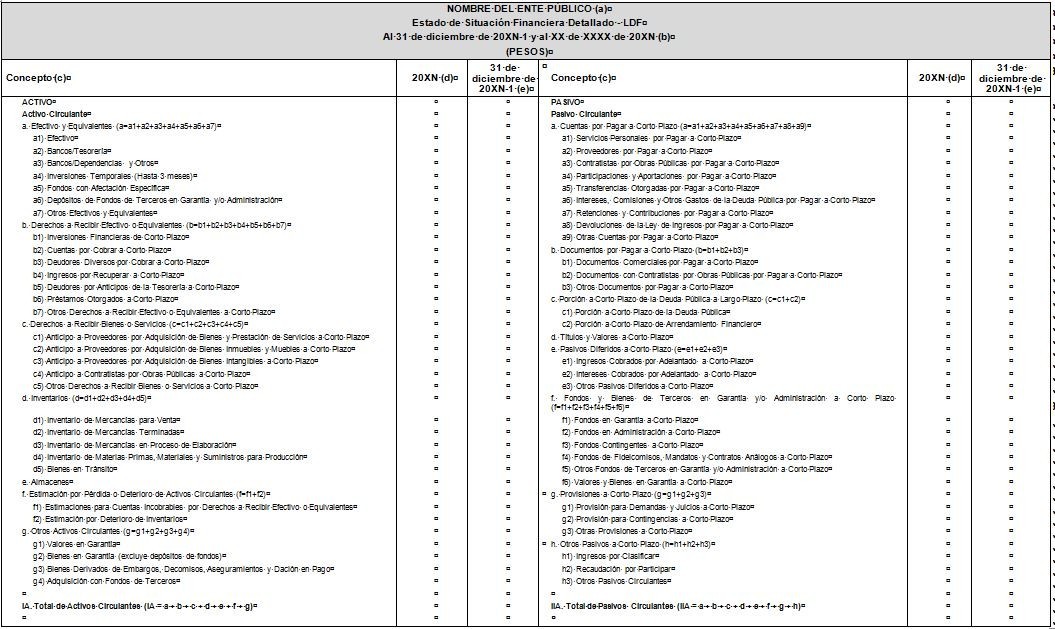 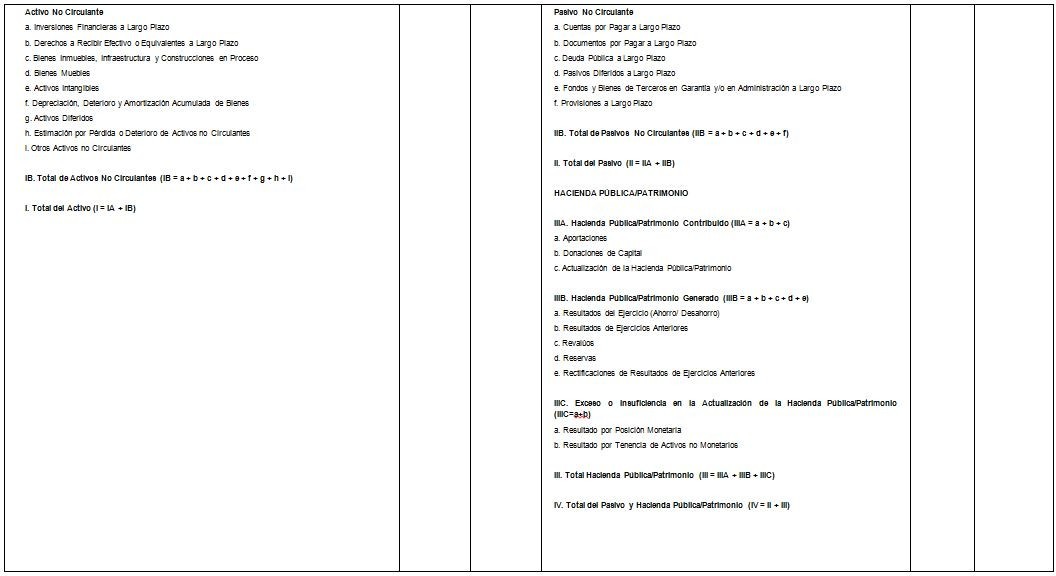 Estado de Situación Financiera DetalladoCuerpo del FormatoNombre del Ente Público: Este estado financiero se presenta por cada uno de los Entes Públicos de las Entidades Federativas y Municipios, es decir, los poderes Ejecutivo, Legislativo y Judicial; los organismos autónomos; los organismos descentralizados, empresas de participación estatal mayoritaria y fideicomisos, así como cualquier otro ente sobre el que las Entidades Federativas y los Municipios tengan control sobre sus decisiones o acciones. En el caso de la Ciudad de México, el Poder Ejecutivo incluye adicionalmente a sus alcaldías.Periodo de presentación: Este estado financiero se presenta a una fecha específica, comparando el trimestre actual contra el cierre del ejercicio anterior, así como de manera anual, en la Cuenta Pública. Ejemplo: Al 30 de junio de 2017 y al 31 de diciembre de 2016.Concepto: Muestra el nombre de los rubros a 3er. nivel y en algunos casos a 4o. nivel del Plan de Cuentas, agrupados en Activo, Pasivo y Hacienda Pública/Patrimonio.20XN: En esta columna se presentan los saldos a la fecha que se informa.31 de diciembre de 20XN-1: En esta columna se presentan los saldos al cierre del ejercicio anterior al que se informa.Ejemplo:Recomendaciones específicas:El monto que se muestra en la fila y columna de Resultados del Ejercicio (Ahorro/ Desahorro) de cada período  debe ser el mismo determinado en el Estado de Actividades en la fila y columna del mismo nombre.El importe que muestra en la fila y columna de Total Hacienda Pública/Patrimonio debe ser el mismo que el del Estado de Variación en la Hacienda Pública en la fila y columna de total de la Hacienda Pública/Patrimonio Neto Final del Ejercicio (año anterior) y el Saldo Neto en la Hacienda Pública/Patrimonio Neto Final del Ejercicio (año actual) en el período que correspondaLos saldos de cada uno de los rubros del activo deben ser los mismos que los que se muestran en el Estado Analítico del Activo.Los saldos de los rubros que integran el Total del Pasivo debe ser el mismo importe reflejado en el Total de la Deuda Pública y Otros Pasivos del Informe Analítico de la Deuda Pública y Otros Pasivos - LDF.Cada Ente Público utilizará los conceptos que le son aplicables de acuerdo a la clasificación del Activo, Pasivo y del Patrimonio/Hacienda Pública, en cada columna se consignarán los importes correspondientes, por lo que no se deben eliminar conceptos que no le sean aplicables al Ente Público. En este caso, se deberá anotar cero en las columnas de los conceptos que no sean aplicables.Informe Analítico de la Deuda Pública y Otros Pasivos	Se refiere a cualquier Financiamiento sin fuente o garantía de pago definida, que sea asumida de manera solidaria o subsidiaria por las Entidades Federativas con sus Municipios, organismos descentralizados y empresas de participación estatal mayoritaria y fideicomisos, locales o municipales, y por los Municipios con sus respectivos organismos descentralizados y empresas de participación municipal mayoritaria.Se refiere al valor del Bono Cupón Cero que respalda el pago de los créditos asociados al mismo (Activo).Informe Analítico de la Deuda Pública y Otros PasivosCuerpo del FormatoNombre del Ente Público: Este formato se presenta por cada uno de los Entes Públicos de las Entidades Federativas y Municipios, es decir, los poderes Ejecutivo, Legislativo y Judicial; los organismos autónomos; los organismos descentralizados, empresas de participación estatal mayoritaria y fideicomisos, así como cualquier otro ente sobre el que las Entidades Federativas y los Municipios tengan control sobre sus decisiones o acciones. En el caso de la Ciudad de México, el Poder Ejecutivo incluye adicionalmente a sus alcaldías.Periodo de presentación: Este informe se presenta de forma trimestral acumulando cada periodo del ejercicio, con la desagregación de la información financiera del cierre del ejercicio anterior y la ocurrida entre el inicio y el final del periodo que se informa, así como de manera anual, en la Cuenta Pública.Denominación de la Deuda Pública y Otros Pasivos: Muestra la Deuda Pública clasificada en Corto y Largo Plazo, así como Otros Pasivos. Para efectos de su clasificación se identifica que la Deuda Pública a corto plazo es aquella cuyo vencimiento será en un período menor o igual a doce meses; y la Deuda Pública a largo plazo es aquella cuyo vencimiento sea posterior a doce meses. Los otros pasivos representan aquellos no incluidos en las cuentas de Deuda Pública. Incluye la Deuda Contingente, según se define en la LDF, y Valor de Instrumentos Bono Cupón Cero como datos informativos.Saldo al 31 de diciembre de 20XN-1: Representa el saldo final del periodo inmediato anterior al que se reporta (Cuenta Pública del ejercicio anterior).Disposiciones del Periodo: Representa el importe de las contrataciones de Financiamiento correspondientes al periodo que se informa.Amortizaciones del Periodo: Representa el importe de pago de las amortizaciones de capital correspondientes al periodo que se informa.Revaluaciones, Reclasificaciones y Otros Ajustes: Representa el monto por el cual el saldo de deuda pública sufra cambios en su importe, cuyo aumento o disminución no derive de algún pago de principal, sino de algún cambio económico en su valuación. Ejemplo: financiamientos indizados en UDIS.Saldo Final del Periodo: En esta columna se presenta el importe obtenido de la diferencia entre las Amortizaciones del Periodo (columna f), y la suma del Saldo Inicial del Periodo, de las Disposiciones del Periodo y de las Revaluaciones, Reclasificaciones y Otros ajustes (columnas d, e y g), es decir (d+e-f+g).Pago de Intereses del Periodo: Representa el importe de los intereses derivados del Financiamiento, convenidos a pagar durante el periodo que se informa.Pago de Comisiones y demás costos asociados durante el Periodo: Representa el importe de las comisiones y otros costos asociados, derivados del Financiamiento, convenidos a pagar durante el periodo que se informa.Obligaciones a Corto Plazo: Muestra las Obligaciones contratadas con Instituciones Financieras a un plazo menor o igual a un año.Monto Contratado: Cantidad total pactada en el contrato de financiamiento a que el acreditante pone a disposición del Ente Público.Plazo Pactado: Muestra el plazo máximo pactado en meses para el pago y liquidación del financiamiento.Tasa de Interés: Tasa de interés ordinaria pactada en el contrato de financiamiento. En caso que la tasa pactada corresponda a una tasa de referencia más una sobre tasa de interés, deberá indicarse la tasa de referencia y la sobretasa de interés por separado. (p.e. TIIE + 1%)Comisiones y Costos Relacionados: Indica los gastos adicionales pagados al acreedor y relacionados con la contratación del financiamiento, incluyendo de forma enunciativa más no limitativa, comisiones de apertura, de estructuración, por disponibilidad, por retiro.Tasa Efectiva: Tasa anual de interés que representa el costo del financiamiento, incluyendo los gastos adicionales derivados de la contratación del financiamiento calculada conforme al Artículo 26, fracción IV de la LDF y a los lineamientos que emita la Secretaría conforme al mismo.Recomendaciones específicas:Los saldos de los rubros reflejados en el Total de la Deuda Pública y Otros Pasivos del Informe Analítico de la Deuda Pública y Otros Pasivos – LDF deben coincidir con el importe del Total del Pasivo en el Estado de Situación Financiera Detallado - LDF.El saldo de la Deuda Contingente se refiere a cualquier Financiamiento sin fuente o garantía de pago definida, que sea asumida de manera solidaria o subsidiaria por las Entidades Federativas con sus Municipios, organismos autónomos, organismos descentralizados y empresas de participación estatal mayoritaria y fideicomisos, locales o municipales, y por los Municipios con sus respectivos organismos descentralizados y empresas de participación municipal mayoritaria.El Instrumento Bono Cupón Cero se refieren al valor que respaldan el pago de los créditos asociados al mismo (Activo).Cada Ente Público utilizará los conceptos que le son aplicables de acuerdo a la clasificación de la Deuda Pública y de otros pasivos, en cada columna se consignarán los importes correspondientes, por lo que no se deben eliminar conceptos que no le sean aplicables al ente público, en este caso, se deberá anotar cero en las columnas de los conceptos que no sean aplicables. En el caso de los datos informativos, podrán incorporar las filas que sean necesarias.Informe Analítico de Obligaciones Diferentes de FinanciamientosInforme Analítico de Obligaciones Diferentes de FinanciamientosCuerpo del FormatoNombre del Ente Público: Este formato se presenta por cada uno de los Entes Públicos de las Entidades Federativas y Municipios, es decir, los poderes Ejecutivo, Legislativo y Judicial; los organismos autónomos; los organismos descentralizados, empresas de participación estatal mayoritaria y fideicomisos, así como cualquier otro ente sobre el que las Entidades Federativas y los Municipios tengan control sobre sus decisiones o acciones. En el caso de la Ciudad de México, el Poder Ejecutivo incluye adicionalmente a sus alcaldías.Periodo de presentación: Este informe se presenta de forma trimestral acumulando cada periodo del ejercicio, con la desagregación de la información financiera ocurrida entre el inicio y el final del periodo que se informa, así como de manera anual, en la Cuenta Pública.Denominación de las Obligaciones Diferentes de Financiamiento: Muestra la clasificación de las obligaciones diferentes de Financiamientos del Ente Público correspondiente, no considerados en el Informe Analítico de la Deuda Pública y Otros Pasivos. En este apartado no se reportan las Asociaciones Público-Privadas concluidas.Fecha del Contrato: Muestra la fecha de suscripción de los contratos o convenios correspondientes a las Obligaciones distintas de Financiamientos contraídas por el Ente Público.Fecha de inicio de operación del proyecto: Muestra la fecha a partir de la cual se inician las operaciones del proyecto.Fecha de vencimiento: Muestra la fecha en la que concluye el contrato o convenio de las Obligaciones contraídas, distintas de Financiamientos.Monto de la inversión pactado: Representa el monto en pesos de la inversión pública productiva del proyecto a valor presente a la fecha de contratación.Plazo pactado: Muestra el plazo máximo pactado en meses para el pago del servicio de cada Obligación contraída distinta de Financiamientos.Monto promedio mensual del pago de la contraprestación: Representa el promedio de los pagos mensuales por la contraprestación del servicio.Monto promedio mensual del pago de la contraprestación correspondiente al pago de la inversión: Representa el promedio de los pagos mensuales de la contraprestación correspondiente al pago de la inversión.Monto pagado de la inversión al XX de XXXX de 20XN: Representa el pago acumulado histórico correspondiente a la inversión pública productiva a la fecha del informe.Monto pagado de la inversión actualizado al XX de XXXX de 20XN: Representa el pago acumulado histórico correspondiente a la inversión pública productiva a la fecha del informe, en valor presente, utilizando la tasa interna de retorno nominal del proyecto, conforme al contrato, para descontar los flujos de la contraprestación correspondiente al pago de la inversión.Saldo pendiente por pagar de la inversión al XX de XXXX de 20XN: Representa el monto pendiente correspondiente al pago de inversión de las Obligaciones distintas de Financiamientos, al periodo que se informa.Recomendaciones específicas:El rubro de otros instrumentos deberá de contener todas aquellas operaciones que formalizan una relación jurídica con terceros para la adquisición de bienes, pago de concesiones o ejecución de obras, no definidas como Asociaciones Público-Privadas, ni Financiamiento.La tasa interna de retorno nominal del proyecto se construirá sumando a la tasa interna de retorno real del proyecto la tasa de inflación correspondiente.Cada Ente Público utilizará los conceptos que le son aplicables de acuerdo a la clasificación de las obligaciones y en cada columna se consignarán los importes correspondientes, por lo que no se deben eliminar conceptos que no le sean aplicables al ente público, en este caso, se deberá anotar cero en las columnas de los conceptos que no sean aplicables.Balance PresupuestarioBalance PresupuestarioCuerpo del FormatoNombre del Ente Público: Este formato se presenta por cada uno de los Entes Públicos de las Entidades Federativas y Municipios, es decir, los poderes Ejecutivo, Legislativo y Judicial; los organismos autónomos; los organismos descentralizados, empresas de participación estatal mayoritaria y fideicomisos, así como cualquier otro ente sobre el que las Entidades Federativas y los Municipios tengan control sobre sus decisiones o acciones. En el caso de la Ciudad de México, el Poder Ejecutivo incluye adicionalmente a sus alcaldías.Periodo de presentación: Este informe se presenta de forma trimestral acumulando cada periodo del ejercicio, con la desagregación de la información financiera ocurrida entre el inicio y el final del periodo, así como de manera anual, en la Cuenta Pública.Concepto: Muestra los componentes que determinan el Balance Presupuestario, Balance Presupuestario sin Financiamiento Neto, el Balance Primario, el Balance Presupuestario de Recursos Disponibles, el Balance Presupuestario de Recursos Disponibles sin Financiamiento Neto, el Balance Presupuestario de Recursos Etiquetados, y el Balance Presupuestario de Recursos Etiquetados sin Financiamiento Neto; a través de la identificación de los Ingresos Totales y Egresos Presupuestarios, así como del Financiamiento Neto.Estimado/Aprobado: Esta información se presentará en términos anualizados.Recomendaciones específicas:Los remanentes del ejercicio anterior deben ser parte de Efectivo y Equivalentes, dentro del Activo Circulante del Estado de Situación Financiera Detallado - LDF. Dichos remanentes deberán corresponder a ingresos efectivamente utilizados como fuente de financiamiento del gasto, es decir, no deberán ser considerados aquellos remanentes del ejercicio anterior que no fueron utilizados para el pago de algún concepto de egresos.Cada Ente Público utilizará los conceptos que le son aplicables tanto para los ingresos y egresos, como respecto del Financiamiento Neto, por lo que en cada columna se consignarán los importes correspondientes, sin eliminar conceptos que no le sean aplicables al ente público, en este caso, se deberá anotar cero en las columnas de los conceptos que no sean aplicables.Estado Analítico de Ingresos DetalladoEstado Analítico de Ingresos DetalladoCuerpo del FormatoNombre del Ente Público: Este estado analítico se presenta por cada uno de los Entes Públicos de las Entidades Federativas y Municipios, es decir, los poderes Ejecutivo, Legislativo y Judicial; los organismos autónomos; los organismos descentralizados, empresas de participación estatal mayoritaria y fideicomisos, así como cualquier otro ente sobre el que las Entidades Federativas y los Municipios tengan control sobre sus decisiones o acciones. En el caso de la Ciudad de México, el Poder Ejecutivo incluye adicionalmente a sus alcaldías.Periodo de presentación: Este informe se presenta de forma trimestral acumulando cada periodo del ejercicio, con la desagregación de la información financiera ocurrida entre el inicio y el final del periodo que se informa, así como de manera anual, en la Cuenta Pública.Concepto: Muestra la clasificación de los ingresos a partir de la desagregación de Ingresos de Libre Disposición, Transferencias Federales Etiquetadas e Ingresos Derivados de Financiamientos.Estimado: Esta información se presentará en términos anualizados.Diferencia: Representa el importe obtenido de la diferencia entre el Ingreso Recaudado y el Ingreso Estimado.Recomendaciones específicas:Se consideran Excedentes de los Ingresos de Libre Disposición cuando la suma de las diferencias sea positiva.Cada Ente Público utilizará los conceptos que le son aplicables de acuerdo a la clasificación de los ingresos y en cada columna se consignarán los importes correspondientes, por lo que no se deben eliminar conceptos que no le sean aplicables al ente público, en este caso, se deberá anotar cero en las columnas de los conceptos que no sean aplicables.En los datos informativos, se consideran aquellos ingresos derivados de Financiamientos que tengan como Fuente de Pago Ingresos de Libre Disposición, en el caso del primer numeral; o como Fuente de Pago de Transferencias Federales Etiquetadas para el caso del segundo numeral. La suma de ambos rubros, debe coincidir con los Ingresos Derivados de Financiamientos indicados en el numeral romano III.Estado Analítico del Ejercicio del Presupuesto de Egresos Detallado (Clasificación por Objeto del Gasto)Estado Analítico del Ejercicio del Presupuesto de Egresos Detallado (Clasificación por Objeto del Gasto)Cuerpo del FormatoNombre del Ente Público: Este estado analítico se presenta por cada uno de los Entes Públicos de las Entidades Federativas y Municipios, es decir, los poderes Ejecutivo, Legislativo y Judicial; los organismos autónomos; los organismos descentralizados, empresas de participación estatal mayoritaria y fideicomisos, así como cualquier otro ente sobre el que las Entidades Federativas y los Municipios tengan control sobre sus decisiones o acciones. En el caso de la Ciudad de México, el Poder Ejecutivo incluye adicionalmente a sus alcaldías.Periodo de presentación: Este informe se presenta de forma trimestral acumulando cada periodo del ejercicio, con la desagregación de la información financiera ocurrida entre el inicio y el final del periodo, así como de manera anual, en la Cuenta Pública.Concepto: Muestra la clasificación de los egresos a partir de la desagregación de Gasto No Etiquetado y Gasto Etiquetado. Estos formatos se integran por las distintas clasificaciones del egreso de acuerdo a lo siguiente:Clasificación por Objeto del Gasto (Capítulo y Concepto),. Este formato es presentado por todos los Entes Públicos, bajo una clasificación de egresos por Capítulo y Concepto.Aprobado: Esta información se presentará en términos anualizados.Subejercicio: Representa el importe obtenido de la diferencia entre el Egreso Modificado y el Egreso Devengado.Recomendaciones específicas:En el formato de Clasificación por Objeto de Gasto, se debe reportar como dato informativo, la aportación al Fideicomiso de Desastres Naturales, tanto con recursos de Libre Disposición, como de Transferencias Federales Etiquetadas, según sea el caso, en el Capítulo 7000 Inversiones Financieras y Otras Provisiones.En el formato de Clasificación de Servicios Personales por Categoría se deberá distinguir, en lo correspondiente al gasto en Servicios de Salud, al Personal Administrativo del Personal Médico, Paramédico y afín: Asimismo, se deberá especificar el gasto asociado a la implementación de nuevas leyes federales o reformas a las mismas.Cada Ente Público utilizará los conceptos que le son aplicables de acuerdo a la clasificación de los egresos y en cada columna se consignarán los importes correspondientes, por lo que no se deben eliminar conceptos que no le sean aplicables al ente público, en este caso, se deberá anotar cero en las columnas de los conceptos que no sean aplicables.Estado Analítico del Ejercicio del Presupuesto de Egresos Detallado (Clasificación Administrativa)Estado Analítico del Ejercicio del Presupuesto de Egresos Detallado (Clasificación Administrativa)Cuerpo del FormatoNombre del Ente Público: Este estado analítico se presenta por cada uno de los Entes Públicos de las Entidades Federativas y Municipios, es decir, los poderes Ejecutivo, Legislativo y Judicial; los organismos autónomos; los organismos descentralizados, empresas de participación estatal mayoritaria y fideicomisos, así como cualquier otro ente sobre el que las Entidades Federativas y los Municipios tengan control sobre sus decisiones o acciones. En el caso de la Ciudad de México, el Poder Ejecutivo incluye adicionalmente a sus alcaldías.Periodo de presentación: Este informe se presenta de forma trimestral acumulando cada periodo del ejercicio, con la desagregación de la información financiera ocurrida entre el inicio y el final del periodo, así como de manera anual, en la Cuenta Pública.Concepto: Muestra la clasificación de los egresos a partir de la desagregación de Gasto No Etiquetado y Gasto Etiquetado. Estos formatos se integran por las distintas clasificaciones del egreso de acuerdo a lo siguiente:Clasificación Administrativa, Formato Este formato es presentado de acuerdo a la estructura administrativa del Ente Público.Aprobado: Esta información se presentará en términos anualizados.Subejercicio: Representa el importe obtenido de la diferencia entre el Egreso Modificado y el Egreso Devengado.Recomendaciones específicas:En el formato de Clasificación por Objeto de Gasto, se debe reportar como dato informativo, la aportación al Fideicomiso de Desastres Naturales, tanto con recursos de Libre Disposición, como de Transferencias Federales Etiquetadas, según sea el caso, en el Capítulo 7000 Inversiones Financieras y Otras Provisiones.En el formato de Clasificación de Servicios Personales por Categoría se deberá distinguir, en lo correspondiente al gasto en Servicios de Salud, al Personal Administrativo del Personal Médico, Paramédico y afín: Asimismo, se deberá especificar el gasto asociado a la implementación de nuevas leyes federales o reformas a las mismas.Cada Ente Público utilizará los conceptos que le son aplicables de acuerdo a la clasificación de los egresos y en cada columna se consignarán los importes correspondientes, por lo que no se deben eliminar conceptos que no le sean aplicables al ente público, en este caso, se deberá anotar cero en las columnas de los conceptos que no sean aplicables.Estado Analítico del Ejercicio del Presupuesto de Egresos Detallado(Clasificación Funcional)Estado Analítico del Ejercicio del Presupuesto de Egresos Detallado(Clasificación Funcional)Cuerpo del FormatoNombre del Ente Público: Este estado analítico se presenta por cada uno de los Entes Públicos de las Entidades Federativas y Municipios, es decir, los poderes Ejecutivo, Legislativo y Judicial; los organismos autónomos; los organismos descentralizados, empresas de participación estatal mayoritaria y fideicomisos, así como cualquier otro ente sobre el que las Entidades Federativas y los Municipios tengan control sobre sus decisiones o acciones. En el caso de la Ciudad de México, el Poder Ejecutivo incluye adicionalmente a sus alcaldías.Periodo de presentación: Este informe se presenta de forma trimestral acumulando cada periodo del ejercicio, con la desagregación de la información financiera ocurrida entre el inicio y el final del periodo, así como de manera anual, en la Cuenta Pública.Concepto: Muestra la clasificación de los egresos a partir de la desagregación de Gasto No Etiquetado y Gasto Etiquetado. Estos formatos se integran por las distintas clasificaciones del egreso de acuerdo a lo siguiente:Clasificación Funcional (Finalidad y Función), Este formato es presentado por cada Ente Público, atendiendo a la finalidad y función que tiene el gasto.Aprobado: Esta información se presentará en términos anualizados.Subejercicio: Representa el importe obtenido de la diferencia entre el Egreso Modificado y el Egreso Devengado.Recomendaciones específicas:En el formato de Clasificación por Objeto de Gasto, se debe reportar como dato informativo, la aportación al Fideicomiso de Desastres Naturales, tanto con recursos de Libre Disposición, como de Transferencias Federales Etiquetadas, según sea el caso, en el Capítulo 7000 Inversiones Financieras y Otras Provisiones.En el formato de Clasificación de Servicios Personales por Categoría se deberá distinguir, en lo correspondiente al gasto en Servicios de Salud, al Personal Administrativo del Personal Médico, Paramédico y afín: Asimismo, se deberá especificar el gasto asociado a la implementación de nuevas leyes federales o reformas a las mismas.Cada Ente Público utilizará los conceptos que le son aplicables de acuerdo a la clasificación de los egresos y en cada columna se consignarán los importes correspondientes, por lo que no se deben eliminar conceptos que no le sean aplicables al ente público, en este caso, se deberá anotar cero en las columnas de los conceptos que no sean aplicables.Estado Analítico del Ejercicio del Presupuesto de Egresos Detallado (Clasificación de Servicios Personales por Categoría)Estado Analítico del Ejercicio del Presupuesto de Egresos Detallado (Clasificación de Servicios Personales por Categoría)Cuerpo del FormatoNombre del Ente Público: Este estado analítico se presenta por cada uno de los Entes Públicos de las Entidades Federativas y Municipios, es decir, los poderes Ejecutivo, Legislativo y Judicial; los organismos autónomos; los organismos descentralizados, empresas de participación estatal mayoritaria y fideicomisos, así como cualquier otro ente sobre el que las Entidades Federativas y los Municipios tengan control sobre sus decisiones o acciones. En el caso de la Ciudad de México, el Poder Ejecutivo incluye adicionalmente a sus alcaldías.Periodo de presentación: Este informe se presenta de forma trimestral acumulando cada periodo del ejercicio, con la desagregación de la información financiera ocurrida entre el inicio y el final del periodo, así como de manera anual, en la Cuenta Pública.Concepto: Muestra la clasificación de los egresos a partir de la desagregación de Gasto No Etiquetado y Gasto Etiquetado. Estos formatos se integran por las distintas clasificaciones del egreso de acuerdo a lo siguiente:Clasificación de Servicios Personales por Categoría, Formato. Este formato es presentado por cada Ente Público, el cual deberá incluir el importe de las partidas, independientemente del capítulo en donde se registren dentro de la contabilidad. Este formato tiene como objetivo conjuntar la información necesaria para validar el cumplimiento del Artículo 10, de la LDF al cierre de cada ejercicio. El Total del Gasto en Servicios Personales no necesariamente deberá coincidir con el renglón de Servicios Personales del Estado Analítico del Ejercicio del Presupuesto de Egresos Detallado, Clasificación por Objeto del Gasto (Capítulo y Concepto).Aprobado: Esta información se presentará en términos anualizados.Subejercicio: Representa el importe obtenido de la diferencia entre el Egreso Modificado y el Egreso Devengado.Recomendaciones específicas:En el formato de Clasificación por Objeto de Gasto, se debe reportar como dato informativo, la aportación al Fideicomiso de Desastres Naturales, tanto con recursos de Libre Disposición, como de Transferencias Federales Etiquetadas, según sea el caso, en el Capítulo 7000 Inversiones Financieras y Otras Provisiones.En el formato de Clasificación de Servicios Personales por Categoría se deberá distinguir, en lo correspondiente al gasto en Servicios de Salud, al Personal Administrativo del Personal Médico, Paramédico y afín: Asimismo, se deberá especificar el gasto asociado a la implementación de nuevas leyes federales o reformas a las mismas.Cada Ente Público utilizará los conceptos que le son aplicables de acuerdo a la clasificación de los egresos y en cada columna se consignarán los importes correspondientes, por lo que no se deben eliminar conceptos que no le sean aplicables al ente público, en este caso, se deberá anotar cero en las columnas de los conceptos que no sean aplicables.Proyecciones de IngresosProyecciones de IngresosCuerpo del FormatoNombre de la Entidad Federativa / Municipio: Estos formatos se presentan por cada una de las Entidades Federativas y Municipios.Concepto: Las Proyecciones de los ingresos se deberán elaborar a partir de la desagregación de Ingresos de Libre Disposición, Transferencias Federales Etiquetadas e Ingresos Derivados de Financiamientos, identificando para cada uno de los apartados la clasificación de los ingresos en función de su naturaleza. Las Proyecciones de Egresos deberán mostrar la clasificación de Gasto no Etiquetado y Gasto Etiquetado, identificando para cada uno de los apartados la clasificación de los egresos de acuerdo a los capítulos por objeto del gasto.Año en Cuestión (de iniciativa de Ley) / (de proyecto de presupuesto): En ambos formatos, esta columna contiene los importes correspondientes a la Ley de Ingresos y el Presupuesto de Egresos presentados como iniciativas para ese ejercicio.Año 1 al 5: En ambos formatos, las columnas contienen los importes correspondientes a las proyecciones de 5 años subsecuentes al actual, ejemplo:Las proyecciones deberán abarcar para las Entidades Federativas un periodo de cinco años, adicional al Año en Cuestión. Para el caso de los Municipios con población mayor o igual a 200,000 habitantes comprenderá un periodo de tres años, adicional al Año en Cuestión; y para los Municipios con población menor a 200,000 habitantes abarcará un año adicional al Año en Cuestión.Recomendaciones específicas:Cada Ente Público utilizará los conceptos que le son aplicables de acuerdo a la clasificación de los ingresos y de los egresos, en cada columna se consignarán los importes correspondientes, por lo que no se deben eliminar conceptos que no le sean aplicables al ente público, en este caso, se deberá anotar cero en las columnas de los conceptos que no sean aplicables.Proyecciones de EgresosProyecciones de EgresosCuerpo del FormatoNombre de la Entidad Federativa / Municipio: Estos formatos se presentan por cada una de las Entidades Federativas y Municipios.Concepto: Las Proyecciones de los ingresos se deberán elaborar a partir de la desagregación de Ingresos de Libre Disposición, Transferencias Federales Etiquetadas e Ingresos Derivados de Financiamientos, identificando para cada uno de los apartados la clasificación de los ingresos en función de su naturaleza. Las Proyecciones de Egresos deberán mostrar la clasificación de Gasto no Etiquetado y Gasto Etiquetado, identificando para cada uno de los apartados la clasificación de los egresos de acuerdo a los capítulos por objeto del gasto.Año en Cuestión (de iniciativa de Ley) / (de proyecto de presupuesto): En ambos formatos, esta columna contiene los importes correspondientes a la Ley de Ingresos y el Presupuesto de Egresos presentados como iniciativas para ese ejercicio.Año 1 al 5: En ambos formatos, las columnas contienen los importes correspondientes a las proyecciones de 5 años subsecuentes al actual, ejemplo:Las proyecciones deberán abarcar para las Entidades Federativas un periodo de cinco años, adicional al Año en Cuestión. Para el caso de los Municipios con población mayor o igual a 200,000 habitantes comprenderá un periodo de tres años, adicional al Año en Cuestión; y para los Municipios con población menor a 200,000 habitantes abarcará un año adicional al Año en Cuestión.Recomendaciones específicas:Cada Ente Público utilizará los conceptos que le son aplicables de acuerdo a la clasificación de los ingresos y de los egresos, en cada columna se consignarán los importes correspondientes, por lo que no se deben eliminar conceptos que no le sean aplicables al ente público, en este caso, se deberá anotar cero en las columnas de los conceptos que no sean aplicables.Resultados de Ingresos1. Los importes corresponden al momento contable de los ingresos devengados.2. Los importes corresponden a los ingresos devengados al cierre trimestral más reciente disponible y estimados para el resto del ejercicioResultados de IngresosCuerpo del FormatoNombre de la Entidad Federativa / Municipio: Estos formatos se presentan por cada una de las Entidades Federativas y Municipios; incluyendo según corresponda, cada uno de sus Entes Públicos, es decir, los poderes Ejecutivo, Legislativo y Judicial; los organismos autónomos; los organismos descentralizados, empresas de participación estatal mayoritaria y fideicomisos, así como cualquier otro ente sobre el que las Entidades Federativas y los Municipios tengan control sobre sus decisiones o acciones. En el caso de la Ciudad de México, el Poder Ejecutivo incluye adicionalmente a sus alcaldías.Concepto: El primer formato muestra la clasificación de los ingresos a partir de la desagregación de Ingresos de Libre Disposición, Transferencias Federales Etiquetadas e Ingresos Derivados de Financiamientos, identificando para cada uno de los apartados la clasificación de los ingresos en función de su diferente naturaleza; el segundo formato muestra la clasificación de los egresos a partir de la desagregación de Gasto no Etiquetado y Gasto Etiquetado, identificando para cada uno de los apartados la clasificación de los egresos de acuerdo a los capítulos por objeto del gasto.Año 5 al 1: Este formato se presenta de forma anual de acuerdo a las fechas establecidas en la legislación local para la presentación de la iniciativa de Ley de Ingresos y el proyecto de Presupuesto de Egresos. En ambos formatos, las columnas contienen los importes correspondientes a los 5 años previos al año en cuestión de acuerdo al momento contable devengado, con la información contenida en la Cuenta Pública de cada año:Los resultados deberán abarcar para las Entidades Federativas un periodo de cinco años, adicional al Año del Ejercicio Vigente. Para el caso de los Municipios con población mayor o igual a 200,000 habitantes comprenderá un periodo de tres años, adicional al Año del Ejercicio Vigente; y para los Municipios con población menor a 200,000 habitantes abarcará un año adicional al Año del Ejercicio Vigente.Año del Ejercicio Vigente: En ambos formatos, los importes corresponden a los ingresos/egresos devengados al cierre trimestral más reciente disponible; y estimados para el resto del ejercicio.Recomendaciones específicas:Cada Ente Público deberá identificar que la información presentada de los años previos sea consistente con los datos presentados en sus respectivas Cuentas Públicas.Cada Ente Público utilizará los conceptos que le son aplicables de acuerdo a la clasificación de los ingresos y de los egresos, en cada columna se consignarán los importes correspondientes, por lo que no se deben eliminar conceptos que no le sean aplicables al ente público, en este caso, se deberá anotar cero en las columnas de los conceptos que no sean aplicables.Resultados de Egresos1. Los importes corresponden a los egresos totales devengados.2. Los importes corresponden a los egresos devengados al cierre trimestral más reciente disponible y estimados para el resto del ejercicio.Resultados de EgresosCuerpo del FormatoNombre de la Entidad Federativa / Municipio: Estos formatos se presentan por cada una de las Entidades Federativas y Municipios; incluyendo según corresponda, cada uno de sus Entes Públicos, es decir, los poderes Ejecutivo, Legislativo y Judicial; los organismos autónomos; los organismos descentralizados, empresas de participación estatal mayoritaria y fideicomisos, así como cualquier otro ente sobre el que las Entidades Federativas y los Municipios tengan control sobre sus decisiones o acciones. En el caso de la Ciudad de México, el Poder Ejecutivo incluye adicionalmente a sus alcaldías.Concepto: El primer formato muestra la clasificación de los ingresos a partir de la desagregación de Ingresos de Libre Disposición, Transferencias Federales Etiquetadas e Ingresos Derivados de Financiamientos, identificando para cada uno de los apartados la clasificación de los ingresos en función de su diferente naturaleza; el segundo formato muestra la clasificación de los egresos a partir de la desagregación de Gasto no Etiquetado y Gasto Etiquetado, identificando para cada uno de los apartados la clasificación de los egresos de acuerdo a los capítulos por objeto del gasto.Año 5 al 1: Este formato se presenta de forma anual de acuerdo a las fechas establecidas en la legislación local para la presentación de la iniciativa de Ley de Ingresos y el proyecto de Presupuesto de Egresos. En ambos formatos, las columnas contienen los importes correspondientes a los 5 años previos al año en cuestión de acuerdo al momento contable devengado, con la información contenida en la Cuenta Pública de cada año:Los resultados deberán abarcar para las Entidades Federativas un periodo de cinco años, adicional al Año del Ejercicio Vigente. Para el caso de los Municipios con población mayor o igual a 200,000 habitantes comprenderá un periodo de tres años, adicional al Año del Ejercicio Vigente; y para los Municipios con población menor a 200,000 habitantes abarcará un año adicional al Año del Ejercicio Vigente.Año del Ejercicio Vigente: En ambos formatos, los importes corresponden a los ingresos/egresos devengados al cierre trimestral más reciente disponible; y estimados para el resto del ejercicio.Recomendaciones específicas:Cada Ente Público deberá identificar que la información presentada de los años previos sea consistente con los datos presentados en sus respectivas Cuentas Públicas.Cada Ente Público utilizará los conceptos que le son aplicables de acuerdo a la clasificación de los ingresos y de los egresos, en cada columna se consignarán los importes correspondientes, por lo que no se deben eliminar conceptos que no le sean aplicables al ente público, en este caso, se deberá anotar cero en las columnas de los conceptos que no sean aplicables.Informe sobre Estudios ActuarialesInforme sobre Estudios ActuarialesCuerpo del Formato(a) Nombre del Ente Público: Este formato se presenta por cada uno de los Entes Públicos de las Entidades Federativas y Municipios, es decir, los poderes Ejecutivo, Legislativo y Judicial; los organismos autónomos; los organismos descentralizados, empresas de participación estatal mayoritaria y fideicomisos, así como cualquier otro ente sobre el que las Entidades Federativas y los Municipios tengan control sobre sus decisiones o acciones. En el caso de la Ciudad de México, el Poder Ejecutivo incluye adicionalmente a sus alcaldías.Recomendaciones específicas:Este formato deberá integrarse en el Proyecto de Presupuesto de Egresos de la Entidad Federativa o Municipio correspondiente.El formato se llenará con la información que corresponda del estudio actuarial más reciente disponible.ANEXOGUÍA DE CUMPLIMIENTO DE LA LEY DE DISCIPLINA FINANCIERA DE LAS ENTIDADES FEDERATIVAS Y LOS MUNICIPIOSGUÍA DE CUMPLIMIENTO DE LA LEY DE DISCIPLINA FINANCIERA DE LAS ENTIDADES FEDERATIVAS Y LOS MUNICIPIOSCuerpo del FormatoNombre del Ente Público: Esta Guía de Cumplimiento debe ser presentada por cada uno de los Entes Públicos de las Entidades Federativas y Municipios, es decir, los poderes Ejecutivo, Legislativo y Judicial; los organismos  autónomos; los órganos descentralizados, empresas de participación estatal mayoritaria y fideicomisos, así como cualquier otro ente sobre el que las Entidades Federativas y los Municipios tengan control sobre sus decisiones o acciones. En el caso de la Ciudad de México, el Poder Ejecutivo incluye adicionalmente a sus alcaldías.Periodo de presentación: Esta Guía de Cumplimiento se presenta de forma anual por parte de los Entes Públicos, en conjunto con la Cuenta Pública de la Entidad Federativa o Municipio que corresponda; comprendiendo un ejercicio fiscal completo. Asimismo, se publicará en la página oficial de internet del Ente Público obligado o, en su caso, de la Entidad Federativa o Municipio correspondiente.Indicadores de Observancia: La Guía de Cumplimiento contiene los indicadores cuantitativos y cualitativos que señala la LDF como de obligado cumplimiento por parte de los Entes Públicos, según corresponda. Estos indicadores se dividen en tres bloques principales: Indicadores Presupuestarios, Indicadores del Ejercicio Presupuestario e Indicadores de Deuda Pública.Mecanismo de Verificación: Señala el documento mediante el cual se verifica el cumplimiento del indicador; así como en su caso, la liga específica de la página oficial de Internet del Ente Público o, de la Entidad Federativa o Municipio correspondiente, en dónde se encuentre publicado el documento.Fecha estimada de cumplimiento: Señala la fecha, periodo o momento del ciclo presupuestario en la cual los Entes Públicos tendrán que presentar evidencia respecto del cumplimiento del indicador.Monto o valor: El resultado del indicador.Unidad: La unidad de medida a que se refiere la cifra de resultado del indicador; en pesos o en porcentaje, según corresponda.Fundamento: El Artículo de la LDF que establece la obligación referida de cada indicador.Comentarios: El campo para añadir alguna referencia o precisión respecto del indicador.Recomendaciones específicas:Cada Ente Público utilizará los conceptos que le son aplicables. En aquéllos que no lo sean, el Ente Público deberá anotar N.A. (No Aplica); por lo que no se deben eliminar el resto de los conceptos. Por cada uno de los conceptos de la Guía de Cumplimiento se entenderá lo siguiente:INDICADORES PRESUPUESTARIOSINDICADORES CUANTITATIVOSBalance Presupuestario Sostenible: Definido en términos del Artículo 2, fracción II de la LDF. Es el monto absoluto que corresponde al Balance Presupuestario. Se expresa como valor positivo en el caso de ser superávit, y como valor negativo en el caso de ser déficit. Se reportará en los momentos del ciclo presupuestario de: (a) Propuesto, el que se resulta de la Iniciativa de Ley de Ingresos y del proyecto de Presupuesto de Egresos; (b) Aprobado, el que resulta de la Ley de Ingresos y el Presupuesto de Egresos aprobados por la Legislatura Local correspondiente, y (3) Ejercido, el que resulta al final del ejercicio, expresado en la Cuenta Pública y se corresponderá con el monto señalado para este concepto en el Formato 4.Balance Presupuestario de Recursos Disponibles Sostenible: Definido en términos de los Artículos 2, fracción III, 6 y 19 de la LDF. Es el monto absoluto que corresponde al Balance Presupuestario de Recursos Disponibles. Se expresa como valor positivo en el caso de ser superávit, y como valor negativo en el caso de ser déficit. Se reportará en los momentos del ciclo presupuestario de: (a) Propuesto, el que se resulta de la Iniciativa de Ley de Ingresos y del proyecto de Presupuesto de Egresos; (b) Aprobado, el que resulta de la Ley de Ingresos y el Presupuesto de Egresos aprobados por la Legislatura Local correspondiente, y (3) Ejercido, el que resulta al final del ejercicio, expresado en la Cuenta Pública y se corresponderá con el monto señalado para este concepto en el Formato 4.Financiamiento Neto dentro del Techo de Financiamiento Neto: Definido en términos de los Artículos 2, fracción XII, 6, 19, y 46 de la LDF. El Financiamiento Neto no deberá ser mayor al Techo de Financiamiento Neto definido por el Sistema de Alertas para cada Ente Público, en los términos del Artículo 45 de la LDF. Se reportará en los momentos del ciclo presupuestario de: (a) Propuesto, el señalado en la Iniciativa de Ley de Ingresos; (b) Aprobado, el expresado en la Ley de Ingresos aprobada por la Legislatura Local correspondiente, y (3) Ejercido, el resultante al final del ejercicio, expresado en la Cuenta Pública y se corresponderá con el monto señalado para este concepto en el Formato 4.Asignación al fideicomiso para desastres naturales: Este indicador sólo aplica para Entidades Federativas. Definido en términos del Artículo 9 de la LDF. Es el monto asignado en el Presupuesto de Egresos al fideicomiso público constituido específicamente para dicho fin. Se reportará en los momentos del ciclo presupuestario de: (a.1) Aprobado, el señalado en el Presupuesto de Egresos aprobado por la Legislatura Local correspondiente, y (a.2) Pagado, el resultante al final del ejercicio, expresado en la Cuenta Pública y se corresponderá con el monto señalado para este concepto en el Formato 6a).Aportación promedio realizada por la Entidad Federativa durante los 5 ejercicios previos, para infraestructura dañada por desastres naturales: Definido en términos del Artículo 9 de la LDF. Es el monto que se utiliza como referencia para determinar la asignación anual en el Presupuesto de Egresos al fideicomiso público constituido específicamente para dicho fin. Este indicador deberá observar la transitoriedad considerada en el Artículo Quinto Transitorio de la LDF. Se verificará a través de las autorizaciones de recursos aprobados a través del Fondo para Desastres Naturales (FONDEN).Saldo del fideicomiso para desastres naturales: Este indicador sólo aplica para Entidades Federativas. Definido en términos del Artículo 9 de la LDF. Es el monto alcanzado por las aportaciones al fideicomiso público constituido específicamente para dicho fin. Es un dato de referencia, ya que todos los recursos que superen el monto señalado en el inciso posterior (p), podrán asignarse a acciones de prevención y mitigación específicas, conforme al Artículo 9 de la LDF. Se reportará en la Cuenta Pública respectiva, en el Auxiliar de cuentas que corresponda.Costo promedio de los últimos 5 ejercicios de la reconstrucción de infraestructura dañada por desastres naturales: Este indicador sólo aplica a Entidades Federativas. Definido en términos del Artículo 9 de la LDF. Es el monto que establece, para cada Entidad Federativa, el nivel máximo de recursos que en su caso, deberá alcanzar el fideicomiso público para desastres naturales. Se verificará a través de las autorizaciones de recursos aprobados a través del FONDEN.Techo para servicios personales: Definido en términos de los Artículos 10 fracción I, 11, 13, fracción V y 21 de la LDF. Es el monto total observado al cierre del ejercicio fiscal, del pago de servicios personales realizado por el Ente Público durante el ejercicio fiscal. Se reportará en los momentos del ciclo presupuestario de: (a) Asignación en el Presupuesto de Egresos, que será la señalada en el Presupuesto de Egresos aprobado por la Legislatura Local correspondiente y reflejado en el Formato 6 d), y (b) Ejercido, que será el resultante al final del ejercicio, expresado en la Cuenta Pública y se corresponderá con el monto señalado para este concepto en el Formato 6d). La asignación no deberá rebasar el límite anual establecido en la LDF. Este indicador deberá observar la transitoriedad considerada para el personal destinado a funciones de salud y de seguridad, de acuerdo con lo señalado en el Artículo Sexto Transitorio de la LDF.Previsiones de gasto para compromisos de pago derivados de APPs: Definido en términos de los Artículos 11 y 21 de la LDF. Es el monto total que se considera en el Presupuesto de Egresos del Ente Público destinado al pago anual de las obligaciones contratadas bajo esquemas de Asociaciones Público-Privadas vigentes. Se reportará en el momento del ciclo presupuestario de (a) Asignación en el Presupuesto de Egresos, que será la señalada en el Presupuesto de Egresos aprobado por la Legislatura Local correspondiente y reflejado en el Formato 3,Techo de ADEFAS para el ejercicio fiscal: Definido en términos de los Artículos 12 y 20 de la LDF, para las Entidades Federativas y los Municipios, respectivamente. Es el monto total que se considera en el Presupuesto de Egresos del Ente Público destinado al pago anual de los adeudos de ejercicios fiscales anteriores. Se reportará en los momentos del ciclo presupuestario de: (a) Propuesto, el que se señala en el proyecto de Presupuesto de Egresos; (b) Aprobado, el que establece el Presupuesto de Egresos aprobado por la Legislatura Local correspondiente y contenido en el Formato 6 a), yEjercido, el que resulta al final del ejercicio, expresado en la Cuenta Pública y se corresponderá con el monto señalado para este concepto en el Formato 6a). Este indicador deberá observar la transitoriedad considerada en los Artículos Séptimo y Décimo Primero Transitorios de la LDF, para las entidades federativas y los municipios, según corresponda.INDICADORES CUALITATIVOSObjetivos anuales, estrategias y metas para el ejercicio fiscal: Definido en términos del Artículo 5 fracción I de la LDF, correspondiente a las Entidades Federativas. Considera a la alineación del presupuesto anual con respecto de los Planes Estatales de Desarrollo, según corresponda y, en su caso, con el Plan Nacional de Desarrollo y con la Ley de Ingresos y el Presupuesto de Egresos de la Federación. Deberán incluirse en la Iniciativa de Ley de Ingresos y en el Presupuesto de Egresos, según corresponda, de conformidad con lo establecido en la legislación local aplicable.Proyecciones de ejercicios posteriores: Definidas, tanto para los ingresos como para el gasto, en términos de los Artículos 5, fracción II y 18, fracción I de la LDF, para las Entidades Federativas y los Municipios, respectivamente. En el caso de los municipios menores a 200 mil habitantes, se deberá observar la temporalidad dispuesta por el último párrafo del Artículo 18 de la LDF. La base para las proyecciones deberá ser congruente con los Criterios Generales de Política Económica enviados por el Ejecutivo Federal al Congreso de la Unión, para dar cumplimiento al Artículo 42 de la Ley Federal de Presupuesto y Responsabilidad Hacendaria. Deberán incluirse en la Iniciativa de Ley de Ingresos y en el Presupuesto de Egresos, según corresponda, de conformidad con lo establecido en la legislación local aplicable, a través de los Formatos 7a) y 7b). Una vez aprobados deberán presentarse los importes correspondientes.Descripción de riesgos relevantes y propuestas de acción para enfrentarlos: Definidos en términos de los Artículos 5, fracción III y 18, fracción II de la LDF, para las Entidades Federativas y los Municipios, respectivamente. Comprenden a aquellos riesgos relevantes para las finanzas públicas -como por ejemplo, los señalados en los estudios actuariales determinados por los Artículos 5, fracción V y 18, fracción IV de la LDF, entre otros-, incluyendo los montos de Deuda Contingente y sus conceptos, conforme a lo señalado en el Formato 3. Deberán incluirse en la Iniciativa de Ley de Ingresos y en el Presupuesto de Egresos, según corresponda, de conformidad con lo establecido en la legislación local aplicable.Resultados de ejercicios fiscales anteriores y el ejercicio fiscal en cuestión: Definidos en términos de los Artículos 5, fracción IV y 18, fracción III de la LDF, para las Entidades Federativas y los Municipios, respectivamente. En el caso de los municipios menores a 200 mil habitantes, se deberá observar la temporalidad dispuesta por el último párrafo del Artículo 18 de la LDF. Deberán incluirse en la Iniciativa de Ley de Ingresos y en el Presupuesto de Egresos, según corresponda, de conformidad con lo establecido en la legislación local aplicable, y reportarse a través de los Formatos 7c) y 7d).CONTINÚA……CONTINUACIÓNEstudio actuarial de las pensiones de sus trabajadores: Definidos en términos de los Artículos 5, fracción V y 18, fracción IV de la LDF, para las Entidades Federativas y los Municipios, respectivamente; observando la temporalidad determinada en el mismo. Deberán incluirse como parte del Proyecto de Presupuesto de Egresos, y reportarse mediante el Formato 8.Razones excepcionales que justifican el Balance Presupuestario de Recursos Disponibles negativo: Definidas en términos de los Artículos 6 y 19 de la LDF. Señala el monto específico que se requiere como desviación de la meta del Balance Presupuestario de Recursos Disponibles. Adicionalmente, considera la fundamentación, explicación, justificación de las circunstancias que en su caso imposibiliten al Ente Público cumplir con la meta del Balance Presupuestario de Recursos Disponibles. Deberán incluirse en la Iniciativa de Ley de Ingresos y en el Presupuesto de Egresos, según corresponda, de conformidad con lo establecido en la legislación local aplicable, para dar cuenta de tal situación, a la Legislatura Local. Adicionalmente, se reportará a través de los Informes Trimestrales que para tal efecto emita, en su caso, la Secretaría de Finanzas de la entidad federativa correspondiente, o la Tesorería del municipio que se trate; así como en la Cuenta Pública.Fuente de recursos para cubrir el Balance Presupuestario de Recursos Disponibles negativo: Definida en términos de los Artículos 6 y 19 de la LDF. Considera la asignación y descripción de los ingresos o programas presupuestarios utilizados para recuperar el balance. Deberán incluirse en la Iniciativa de Ley de Ingresos y en el Presupuesto de Egresos, según corresponda, de conformidad con lo establecido en la legislación local aplicable, para dar cuenta de tal situación, a la Legislatura Local. Adicionalmente, se reportará a través de los Informes Trimestrales que para tal efecto emita, en su caso, la Secretaría de Finanzas de la entidad federativa correspondiente, o la Tesorería del municipio que se trate; así como en la Cuenta Pública.(aa) Número de ejercicios fiscales y acciones necesarias para cubrir el Balance Presupuestario de Recursos Disponibles negativo: Definido en términos de los Artículos 6 y 19 de la LDF. Comprende la descripción de las acciones y medidas que se llevarán a cabo, así como el tiempo expresado en términos de ejercicios fiscales que tomarán las mismas, para recuperar el balance. Deberán incluirse en la Iniciativa de Ley de Ingresos y en el Presupuesto de Egresos, según corresponda, de conformidad con lo establecido en la legislación local aplicable, para dar cuenta de tal situación, a la Legislatura Local. Adicionalmente, se reportará a través de los Informes Trimestrales que para tal efecto emita, en su caso, la Secretaría de Finanzas de la entidad federativa correspondiente, o la Tesorería del municipio que se trate; así como en la Cuenta Pública.(bb) Informes Trimestrales sobre el avance de las acciones para recuperar el Balance Presupuestario de Recursos Disponibles: Definidos en términos de los Artículos 6 y 19 de la LDF. Es el documento que para tal efecto emitan, en su caso, la Secretaría de Finanzas de la entidad federativa correspondiente, o la Tesorería del municipio que se trate y mediante el cual se reportará a la Legislación Local la situación actualizada respecto del desbalance que en su caso se presente. Asimismo, se deberá incluir la información presentada a través de estos informes, en la Cuenta Pública, para dar cuenta de las acciones y resultados alcanzados durante todo el ejercicio fiscal al respecto.(cc) Remuneraciones de los servidores públicos: Definidas en términos de los Artículos 10, fracción II, inciso a) y 21 de la LDF, para las Entidades Federativas y los Municipios, respectivamente. Deberán incluirse en el Proyecto de Presupuesto de Egresos, en una sección específica.(dd) Previsiones salariales y económicas para cubrir incrementos salariales, creación de plazas y otros: Definidas en términos de los Artículos 10, fracción II, inciso b) y 21 de la LDF, para las Entidades Federativas y los Municipios, respectivamente. Deberán incluirse en el Proyecto de Presupuesto de Egresos, en un capítulo específico.INDICADORES DEL EJERCICIO PRESUPUESTARIOINDICADORES CUANTITATIVOS(ee) Monto de Ingresos Excedentes derivados de ILD: Definido en términos de los Artículos 2, fracción XX y 14 de la LDF. Se calculará con base en la variación entre los ingresos estimados en la Ley de Ingresos y los efectivamente recaudados, al cierre del ejercicio fiscal. Se señalarán de manera específica en el Formato 5 y se integrarán a la Cuenta Pública del ejercicio fiscal que se trate.(ff) Monto de Ingresos Excedentes derivados de ILD destinados al fin señalado por los Artículos 14, fracción I y 21 de la LDF: Definido en términos de los Artículos 2, fracción XX y 14, fracción I de la LDF. Se calculará con base en el gasto devengado en los fines determinados por el Artículo y fracción señalados, al cierre del ejercicio, financiado por los ingresos excedentes generados. Se señalarán de manera específica en la Cuenta Pública del ejercicio fiscal que se trate.(gg) Monto de Ingresos Excedentes derivados de ILD destinados al fin señalado por los Artículos 14, fracción II, inciso a) y 21 de la LDF: Definido en términos de los Artículos 2, fracción XX y 14, fracción II, inciso a) de la LDF. Se calculará con base en el gasto devengado en los fines determinados por el Artículo y fracción señalados, al cierre del ejercicio, financiado por los ingresos excedentes generados. Se señalarán de manera específica en la Cuenta Pública del ejercicio fiscal que se trate.(hh) Monto de Ingresos Excedentes derivados de ILD destinados al fin señalado por los Artículos 14, fracción II, inciso b) y 21 de la LDF: Definido en términos de los Artículos 2 fracción XX y 14 fracción II b) de la LDF. Se calculará conbase en el gasto devengado en los fines determinados por el Artículo y fracción señalados, al cierre del ejercicio, financiado por los ingresos excedentes generados. Se señalarán de manera específica en la Cuenta Pública del ejercicio fiscal que se trate.(ii) Monto de Ingresos Excedentes derivados de ILD destinados al fin señalado por el Artículo Noveno  Transitorio de la LDF: Definido en términos de los Artículos 2, fracción XX y Noveno Transitorio de la LDF. Se calculará con base en el gasto devengado en los fines determinados por el Artículo Noveno Transitorio de la LDF y en los términos del mismo, al cierre del ejercicio, financiado por los ingresos excedentes generados. Se señalarán de manera específica en la Cuenta Pública del ejercicio fiscal que se trate.INDICADORES CUALITATIVOS(jj) Análisis Costo-Beneficio para programas o proyectos de inversión mayores a 10 millones de UDIS: Definido en términos del Artículo 13, fracción III de la LDF. Todo análisis que se realice bajo este supuesto, en todos los casos, será público; por lo que deberá publicarse en la Página Oficial de Internet de la Secretaría de Finanzas, Tesorería Municipal o su equivalente.(kk) Análisis de conveniencia y análisis de transferencia de riesgos de los proyectos APPs: Definido en términos del Artículo 13, fracción III de la LDF. Todo análisis que se realice bajo este supuesto, en todos los casos, será público; por lo que deberá publicarse en la Página Oficial de Internet de la Secretaría de Finanzas, Tesorería Municipal o su equivalente.(ll) Identificación de población objetivo, destino y temporalidad de subsidios: Definida en términos del Artículo 13, fracción VII de la LDF. La información generada por esta identificación será pública; por lo que deberá publicarse en la Página Oficial de Internet de la Secretaría de Finanzas, Tesorería Municipal o su equivalente.INDICADORES DE DEUDA PÚBLICAA)	INDICADORES CUANTITATIVOS(mm) Límite a Obligaciones a Corto Plazo: Definido en términos del Artículo 30, fracción I de la LDF. Se corresponde con el monto equivalente al seis por ciento de la suma de los Ingresos Totales del Ente Público, en términos del Artículo 2, fracción XXII de la LDF.(nn) Obligaciones a Corto Plazo: Definido en términos del Artículo 30, fracción I de la LDF. Se corresponde con la suma de las obligaciones de este tipo contratadas por el Ente Público, y se reportan mediante el Formato 2.APÉNDICECLASIFICADOR POR OBJETO DE GASTO 2019ESTATAL – MUNICIPAL CLASIFICADOR POR OBJETO DE GASTO 2019CLASIFICADOR POR OBJETO DEL GASTO 2019 ESTATAL-MUNICIPAL1000 SERVICIOS PERSONALES. Agrupa las remuneraciones del personal al servicio de los entes públicos, tales como: sueldos, salarios, dietas, honorarios asimilables al salario, prestaciones y gastos de seguridad social, obligaciones laborables y otras prestaciones derivadas de una relación laboral; pudiendo ser de carácter permanente o transitorio.2000 MATERIALES Y SUMINISTROS. Agrupa las asignaciones destinadas a la adquisición de toda clase de insumos y suministros requeridos para la prestación de bienes y servicios públicos y para el desempeño de las actividades administrativas.3000 SERVICIOS GENERALES. Asignaciones destinadas a cubrir el costo de todo tipo de servicios que se contraten con particulares o instituciones del propio sector público; así como los servicios oficiales requeridos para el desempeño de actividades vinculadas con la función pública.4000 TRANSFERENCIAS, ASIGNACIONES, SUBSIDIOS Y OTRAS AYUDAS. Asignaciones destinadas en forma directa o indirecta a los sectores público, privado y externo, organismos y empresas paraestatales y apoyos como parte de su política económica y social, de acuerdo a las estrategias y prioridades de desarrollo para el sostenimiento y desempeño de sus actividades.5000 BIENES MUEBLES, INMUEBLES E INTANGIBLES. Agrupa las asignaciones destinadas a la adquisición de toda clase de bienes muebles e inmuebles requeridos en el desempeño de las actividades de los entes públicos. Incluye los pagos por adjudicación, expropiación e indemnización de bienes muebles e inmuebles a favor del Gobierno.6000 INVERSIÓN PÚBLICA. Asignaciones destinadas a obras por contrato y proyectos productivos y acciones de fomento. Incluye los gastos en estudios de pre‐inversión y preparación del proyecto.7000 INVERSIONES FINANCIERAS Y OTRAS PROVISIONES. Erogaciones que realiza la administración pública en la adquisición de acciones, bonos y otros títulos y valores; así como en préstamos otorgados a diversos agentes económicos. Se incluyen las aportaciones de capital a las entidades públicas; así como las erogaciones contingentes e imprevistas para el cumplimiento de obligaciones del Gobierno.8000 PARTICIPACIONES Y APORTACIONES. Agrupa el importe de los recursos federales y estatales para cubrir las participaciones en ingresos federales a Municipios provenientes de la recaudación federal, así como las asignaciones destinadas a los Municipios de acuerdo a los convenios de coordinación fiscal que celebre el Gobierno Federal con el Estado. Incluye las asignaciones a cubrir las aportaciones federales provenientes del Ramo General 33 Aportaciones Federales para Entidades Federativas y Municipios a favor de los Municipios.9000 DEUDA PÚBLICA. Asignaciones destinadas a cubrir obligaciones por concepto de deuda pública interna y externa derivada de la contratación de empréstitos; incluye la amortización, los intereses, gastos y comisiones de la deuda pública, así como las erogaciones relacionadas con la emisión y/o contratación de deuda. Asimismo, incluye los adeudos de ejercicios fiscales anteriores (ADEFAS).De la estructura de codificación, se derivan los siguientes subcapítulos, partidas genéricas y partidas específicas:1000 SERVICIOS PERSONALES1100	REMUNERACIONES AL PERSONAL DE CARÁCTER PERMANENTEAsignaciones destinadas a cubrir las percepciones correspondientes al personal de carácter permanente.1110 Dietas. Asignaciones para remuneraciones a los Diputados, Senadores, Asambleístas, Regidores y Síndicos.1111 Dietas. Asignación para el pago de remuneraciones a los CC. Diputados de la H. Legislatura Local, y en el caso de los municipios a los integrantes del H. Ayuntamiento.1120 Haberes. Asignaciones para remuneraciones al personal que desempeña sus servicios en el ejército, fuerza aérea y armada nacionales.1121 Haberes. Asignaciones para remuneraciones al personal que desempeña sus servicios en el ejército, fuerza aérea y armada nacionales.1130 Sueldos base al personal permanente. Asignaciones para remuneraciones al personal civil, de base o de confianza, de carácter permanente que preste sus servicios en los entes públicos. Los montos que importen estas remuneraciones serán fijados de acuerdo con los catálogos institucionales de puestos de los entes públicos.1131  Sueldo base. Remuneración al servidor público de base o de confianza que preste sus servicios al Poder Ejecutivo  del Estado. Los montos que importen estas remuneraciones serán fijados de acuerdo con el Catálogo de Puestos del Gobierno Estatal y los tabuladores vigentes autorizados por la Secretaría, en el caso de los municipios se refiere a las remuneraciones al servidor público de base y no sindicalizado, que presta sus servicios en la Administración Pública Municipal, acorde con el marco jurídico.1132 Otro sueldo magisterio. Remuneración que recibe el docente que cubre dos  plazas,  de  conformidad  con  lo dispuesto en el Acuerdo que fija el Esquema de Compatibilidad en Horario y Funciones de los Servidores Públicos de los Sectores Central y Auxiliar del Poder Ejecutivo.1133 Hora clase. Sueldo base para docentes que laboran como profesores horas clase, con base en el convenio laboral correspondiente1134 Carrera magisterial. Percepción para docentes cuando cumplen los requisitos establecidos para el ingreso  y promoción de carrera magisterial.1135 Carrera docente. Percepción para docentes de educación media superior y superior, cuando cumplen los requisitos establecidos para el ingreso y promoción de carrera docente.1140 Remuneraciones por adscripción laboral en el extranjero. Asignaciones destinadas a cubrir las remuneraciones del personal al Servicio Exterior Mexicano y de Servicios Especiales en el Extranjero, así como representaciones estatales y municipales en el extranjero. Incluye las variaciones del factor de ajuste: importancia relativa de la oficina de adscripción; costo de la vida en el lugar de adscripción y condiciones de dificultad de la vida en cada adscripción. Dichas remuneraciones son cubiertas exclusivamente al personal que labore en esas representaciones en el exterior.1141 Remuneraciones por adscripción laboral en el extranjero. Asignaciones destinadas a cubrir las remuneraciones del personal que labora en representaciones estatales y municipales en el extranjero. Incluye las variaciones del factor de ajuste: importancia relativa de la oficina de adscripción; costo de la vida en el lugar de adscripción y condiciones de dificultad de la vida en cada adscripción. Dichas remuneraciones son cubiertas exclusivamente al personal que labore en esas representaciones en el exterior.1200 REMUNERACIONES AL PERSONAL DE CARÁCTER TRANSITORIOAsignaciones destinadas a cubrir las percepciones correspondientes al personal de carácter eventual.1210 Honorarios asimilables a salarios. Asignaciones destinadas a cubrir el pago por la prestación  de  servicios  contratados con personas físicas, como profesionistas, técnicos, expertos y peritos, entre otros, por estudios, obras o trabajos determinados que correspondan a su especialidad. El pago de honorarios deberá sujetarse a las disposiciones aplicables. Esta partida excluye los servicios profesionales contratados con personas físicas o morales previstos en el Capítulo 3000 Servicios Generales.1211 Honorarios asimilables al salario. Asignaciones destinadas para cubrir el pago por la prestación de servicios contratados con personas físicas, para la realización de trabajos determinados que correspondan a la especialidad.1220 Sueldos base al personal eventual. Remuneraciones para el pago al personal de carácter transitorio que preste sus servicios en los entes públicos.1221 Sueldo por Interinato. Sueldo del personal que sustituye temporalmente a servidores públicos de  carácter  permanente, con permiso para ausentarse de sus funciones de acuerdo a la normatividad vigente, así como el Sueldo para el personal que sustituye temporalmente a docentes por estado de gravidez, con licencia pre jubilatoria, becados o comisionados, o con permiso especial, de acuerdo a la normatividad establecida.1222 Sueldos y salarios compactados al personal eventual. Sueldo que se otorga a profesionistas, técnicos, expertos o peritos contratados por obra o tiempo determinado, que invariablemente no podrá ser mayor a seis meses. No se podrá contratar personal bajo esta modalidad para realizar funciones administrativas, apoyo secretarial, chofer, mantenimiento general, limpieza y similares.La remuneración que se pague por concepto de contrato por obra o tiempo determinado, no podrá exceder a lo estipulado para una labor similar establecida en el Catálogo de Puestos y en el tabulador de sueldo vigente.1223 Becas para médicos residentes. Percepción económica que de  acuerdo  al  Sistema  nacional  de  residencias médicas se asigna para formar a médicos en alguna especialidad, mismos que deben cubrir con los requerimientos establecidos en la norma 090 SSA1 1994 (Norma oficial mexicana para la organización y funcionamiento de residencias médicas y desarrollo); esta formación especializada se llevara a cabo en instituciones públicas del sector salud, establecidas en el estado.1230 Retribuciones por servicios de carácter social. Asignaciones destinadas a  cubrir  las  remuneraciones  a  profesionistas de las diversas carreras o especialidades técnicas que presten su servicio social en los entes públicos.1231 Compensación por servicio social. Compensación a estudiantes que presten su servicio social en las unidades ejecutoras. Se deberá considerar solamente por el periodo que la normatividad establece para este tipo de servicio.1240 Retribución a los representantes de los trabajadores y de los patrones en la Junta de Conciliación y Arbitraje. Asignaciones destinadas a cubrir las retribuciones de los representantes de los trabajadores y de los patrones en la Junta de Conciliación y Arbitraje, durante el tiempo por el cual fueron elegidos por la convención correspondiente, conforme a lo dispuesto por la Ley Federal del Trabajo. Esta partida no estará sujeta al pago de las cuotas y aportaciones por concepto de seguridad social.1241 Compensación a representante. Asignación que se otorga a los representantes de las Juntas de Conciliación y Arbitraje del Tribunal Estatal de Conciliación y Arbitraje.1300 REMUNERACIONES ADICIONALES Y ESPECIALES.Asignaciones destinadas a cubrir percepciones adicionales y especiales, así como las gratificaciones que se otorgan tanto al personal de carácter permanente como transitorio.1310 Primas por años de servicio efectivos prestados. Asignaciones adicionales como  complemento  al  sueldo  del personal al servicio de los entes públicos, por años de servicios efectivos prestados, de acuerdo a la legislación aplicable.1311 Prima por años de servicio. Asignación adicional que se otorga a servidores públicos y docentes, una  vez transcurridos los primeros cinco años de servicios efectivos prestados, que se incrementa por períodos subsecuentes, también de cinco años.1312   Prima de antigüedad. Asignación para cubrir la prima de antigüedad a los servidores públicos que tengan derecho   de acuerdo a la normatividad vigente.1313 Prima adicional por permanencia en el servicio. Prestación adicional a servidores públicos que cuenten con una permanencia en el servicio superior a treinta años de servicio y menor de treinta y cinco.1320 Primas de vacaciones, dominical y gratificación de fin de año. Asignaciones al personal que tenga derecho a vacaciones o preste sus servicios en domingo; aguinaldo o gratificación de fin de año al personal civil y militar al servicio de los entes públicos.1321 Prima vacacional. Asignación adicional a los servidores públicos que tengan derecho a vacaciones, misma que se cubre de acuerdo a las condiciones establecidas en los convenios suscritos con las organizaciones sindicales, incluye la asignación adicional a docentes incorporados a carrera magisterial y docentes de educación media superior y superior incorporados a carrera docente.1322 Aguinaldo. Asignación que con motivo de fin de año se otorga a los servidores  públicos  que tengan derecho  conforme a la normatividad vigente. Esta asignación se cubre de acuerdo a las condiciones establecidas en los convenios suscritos con las organizaciones sindicales. Incluye la asignación adicional a docentes incorporados a la carrera magisterial y a docentes de educación media superior y superior incorporados a carrera docente.1323   Aguinaldo de eventuales. Asignación adicional a servidores públicos con contrato eventual con motivo de fin de    año, cuando tengan este derecho de acuerdo a la normatividad vigente.1324 Vacaciones no disfrutadas por finiquito. Prestación que se otorgará a los servidores públicos que tengan derecho, únicamente en caso de que se finiquite su relación laboral.1325 Prima dominical. Asignación adicional a servidores públicos que laboran los domingos, cuando forma parte de su horario habitual de labores.1330 Horas Extraordinarias. Asignaciones por remuneraciones a que tenga derecho el personal de los entes públicos por servicios prestados en horas que se realizan excediendo la duración máxima de la jornada de trabajo, guardias o turnos opcionales.1331 Remuneraciones  por horas extraordinarias.  Asignación adicional otorgable  únicamente a  los servidores  públicos que desarrollan actividades relacionadas con la preparación, desarrollo y levantamiento de templetes y otros afines, para la celebración de eventos especiales y que cubren jornadas de trabajo adicionales a su horario oficial de trabajo.1340    Compensaciones. Asignaciones destinadas a cubrir las percepciones que se otorgan a los servidores públicos bajo el esquema de compensaciones que determinen las disposiciones aplicables.1341 Compensación. Remuneración complementaria a servidores públicos de carácter permanente.1342 Compensación por servicios especiales. Asignación adicional, de acuerdo a la normatividad vigente, al servidor  público contratado por un período no mayor de seis meses, que en ningún caso podrá ser contratado bajo esta modalidad para realizar funciones administrativas, apoyo secretarial, chofer, mantenimiento general, limpieza y similares.1343 Compensación por riesgo profesional. Asignación adicional a los servidores públicos que de manera permanente laboran en áreas de alto riesgo en el sector médico.1344 Compensación por retabulación. Asignación adicional destinada a los servidores públicos docentes y burócratas.1345 Gratificación. Asignaciones destinadas a cubrir la percepción adicional para servidores públicos,  docentes  y servidores públicos municipales.1346 Gratificación por convenio. Asignación destinada a todos los servidores públicos, docentes, generales  y  de  confianza, derivadas del convenio suscrito con el sindicato correspondiente, tales como compra de útiles escolares, material didáctico, gastos de transporte, por actividades extracurriculares, previsión social múltiple, entre otros1347   Gratificación por productividad. Asignación destinada a los servidores públicos generales (del nivel salarial 01 al    23).1348 Labores docentes. Gratificación colateral para los docentes, definida entre el Gobierno Estatal y el SMSEM.1349 Estudios superiores. Asignación adicional a docentes y a servidores públicos, conforme al grado de titulación acreditado.1350    Sobrehaberes. Remuneraciones adicionales que se cubre al personal militar en activo en atención al incremento en el costo de la vida o insalubridad del lugar donde preste sus servicios.1351    Sobrehaberes. Remuneraciones adicionales que se cubre al personal militar en activo en atención al incremento en el costo de la vida o insalubridad del lugar donde preste sus servicios.1360  Asignaciones de técnico, de mando, por comisión, de vuelo y de técnico especial. Remuneraciones a los miembros del Ejército, Fuerza Aérea y Armada Nacionales, titulares en profesiones de los distintos servicios militares, por el desempeño de comisiones dentro del Ramo y que pertenezcan a la milicia permanente; remuneraciones a generales, jefes y oficiales investidos conforme a las leyes y ordenanzas del mando militar, de una corporación del ejército o de una unidad de la armada. Su cuota no podrá variar durante el ejercicio fiscal respectivo. Remuneraciones a los miembros del ejército y la armada por el desempeño de una comisión que no sea la propia de su cargo, como en los Estados Mayores de los Secretarios y Subsecretarios, Ayudantía del Oficial Mayor y Jefes de Sección de los diversos Departamentos de la Secretaría de la Defensa Nacional y ayudantía de los funcionarios superiores de la Secretaría de Marina; remuneraciones a los miembros del ejército y la armada, que habitualmente desempeñan servicios en unidades aéreas de las Fuerzas Armadas Mexicanas remuneraciones complementarias a los haberes de los generales del ejército y fuerza aérea, así como de los almirantes de la armada que sean autorizadas por el titular del Ramo y las que éste mismo autorice en casos especiales para los jefes y oficiales del ejército y fuerza aérea, capitanes y oficiales de la armada.1361  Asignaciones de técnico, de mando, por comisión, de vuelo y de técnico especial. Remuneraciones a los miembros del Ejército, Fuerza Aérea y Armada Nacionales, titulares en profesiones de los distintos servicios militares, por el desempeño de comisiones dentro del Ramo y que pertenezcan a la milicia permanente; remuneraciones a generales, jefes y oficiales investidos conforme a las leyes y ordenanzas del mando militar, de una corporación del ejército o de una unidad de la armada. Su cuota no podrá variar durante el ejercicio fiscal respectivo. Remuneraciones los miembros del ejército y la armada por el desempeño de una comisión que no sea la propia de su cargo, como en los Estados Mayores de los Secretarios y Subsecretarios, Ayudantía del Oficial Mayor y Jefes de Sección de los diversos Departamentos de la Secretaría de la Defensa Nacional y ayudantía de los funcionarios superiores de la Secretaría de Marina; remuneraciones a los miembros del ejército y la armada, que habitualmente desempeñan servicios en unidades aéreas de las Fuerzas Armadas Mexicanas remuneraciones complementarias a los haberes de los generales del ejército y fuerza aérea, así como de los almirantes de la armada que sean autorizadas por el titular del Ramo y las que éste mismo autorice en casos especiales para los jefes y oficiales del ejército y fuerza aérea, capitanes y oficiales de la armada.1370     Honorarios especiales. Asignaciones destinadas a cubrir los honorarios que correspondan a los representantes de  la Hacienda Pública por su intervención en los juicios sucesorios, siempre y cuando el impuesto se hubiere determinado con base en la liquidación formulada por los mismos; a los notificadores especiales en el cobro de impuestos, derechos, multas y arrendamientos, así como a los agentes y subagentes fiscales y postales. Comprende las remuneraciones y gastos del personal designado para realizar inspecciones o intervenciones especiales, así como los programas de presencia fiscal. Estas asignaciones se cubrirán por compromisos devengados durante el año y no se aceptarán los compromisos de ejercicios anteriores.1371     Honorarios especiales. Asignaciones destinadas a cubrir los honorarios que correspondan a los representantes de  la Hacienda Pública por su intervención en los juicios sucesorios, siempre y cuando el impuesto se hubiere determinado con base en la liquidación formulada por los mismos; a los notificadores especiales en el cobro de impuestos, derechos, multas y arrendamientos, así como a los agentes y subagentes fiscales y postales. Comprende las remuneraciones y gastos del personal designado para realizar inspecciones o intervenciones especiales, así como los programas de presencia fiscal. Estas asignaciones se cubrirán por compromisos devengados durante el año y no se aceptarán los compromisos de ejercicios anteriores.1380 Participaciones por vigilancia en el cumplimiento de las leyes y custodia de valores. Incluye retribución a los empleados de los entes públicos por su participación en la vigilancia del cumplimiento de las leyes y custodia de valores.1381 Participaciones por vigilancia en el cumplimiento de las leyes y custodia de valores. Incluye retribución a los empleados de los entes públicos por su participación en la vigilancia del cumplimiento de las leyes y custodia de valores.1400 SEGURIDAD SOCIAL.Asignaciones destinadas a cubrir la parte que corresponde a los entes públicos por concepto de prestaciones de seguridad social y primas de seguros, en beneficio del personal a su servicio, tanto de carácter permanente como transitorio.1410 Aportaciones de seguridad social. Asignaciones destinadas a cubrir la aportación de  los  entes  públicos,  por concepto de seguridad social, en los términos de la legislación vigente.1411 Aportaciones al ISSSTE. Aportaciones al ISSSTE por los servicios de seguridad social que brinda a los servidores públicos con esta prestación.1412 Aportaciones de servicio de salud. Aportaciones al ISSEMYM por los servicios de seguridad social que brinda a los servidores públicos en materia de salud con esta prestación.1413  Aportaciones al sistema solidario de reparto. Aportaciones  al ISSEMYM por los servicios de seguridad social  solidaria que brinda a los servidores públicos.1414 Aportaciones del sistema de capitalización individual. Aportaciones  al ISSEMYM por los servicios  de Seguridad  Social que brinda a los servidores públicos en forma individual.1415 Aportaciones para financiar los gastos generales de administración del ISSEMYM. Aportaciones que deben cubrir obligatoriamente las unidades ejecutoras y Municipios, con base en el sueldo sujeto a cotización de los servidores públicos para el financiamiento de los gastos generales de administración, de acuerdo a la Ley de Seguridad Social para los Servidores Públicos del Estado de México y Municipios.1416 Aportaciones para riesgo de trabajo. Aportaciones al ISSEMYM que deberán cubrir obligatoriamente las unidades ejecutoras y Municipios, por accidentes o enfermedades de los servidores públicos, ocurridos con motivo o a consecuencia del servicio.1420 Aportaciones  a fondos  de vivienda.  Asignaciones destinadas  a cubrir las aportaciones que corresponden  a los  entes públicos para proporcionar vivienda a su personal, de acuerdo con las disposiciones legales vigentes.1421 FOVISSSTE. Aportaciones al FOVISSSTE del personal federalizado sujeto a la ley del ISSSTE.1430 Aportaciones al sistema para el  retiro.  Asignaciones destinadas  a cubrir los montos de  las aportaciones  de los  entes públicos a favor del Sistema para el Retiro, correspondientes a los trabajadores al servicio de los mismos.1431 SAR (Sistema de Ahorro para el Retiro). Aportación al Sistema de Ahorro para el Retiro de los servidores públicos sujetos a la ley del ISSSTE. En ningún caso podrá duplicarse la asignación de recursos en esta partida con la 1511 “Cuotas para Fondo de Retiro”.1440 Aportaciones para seguros. Asignaciones destinadas a cubrir las primas que corresponden a los entes públicos por concepto de seguro de vida, seguro de gastos médicos del personal a su servicio; así como, los seguros de responsabilidad civil y asistencia legal, en los términos de la legislación vigente. Incluye las primas que corresponden al Gobierno Federal por concepto de seguro de vida del personal militar.1441 Seguros y fianzas. Asignación para cubrir el importe de las primas de seguro de vida de los servidores públicos que por sus actividades lo ameritan1500 OTRAS PRESTACIONES SOCIALES Y ECONÓMICAS.Asignaciones destinadas a cubrir otras prestaciones sociales y económicas, a favor del personal, de acuerdo con las disposiciones legales vigentes y/o acuerdos contractuales respectivos.1510  Cuotas para el fondo de ahorro y fondo de trabajo. Asignaciones destinadas a cubrir las cuotas que corresponden a los entes públicos para la constitución del fondo de ahorro del personal civil, según acuerdos contractuales establecidos. Incluye cuotas para la constitución del fondo de ahorro, y cuotas para el fondo de trabajo del personal del Ejército, Fuerza Aérea y Armada Mexicana que corresponden al Gobierno Federal para la constitución de este fondo, en los términos de la Ley del ISSFAM.1511	Cuotas para fondo de retiro. Asignación para cubrir las aportaciones al Fondo de Retiro.1512	Seguro de separación individualizado. Aportación para el Sistema de Separación Individualizado para servidores públicos de enlace y apoyo técnico, mandos medios y superiores.1520	Indemnizaciones. Asignaciones destinadas a cubrir indemnizaciones al personal conforme a la legislación aplicable; tales como: por accidente de trabajo, por despido, entre otros.1521	Indemnización por accidentes de trabajo. Asignaciones para cubrir las prestaciones que correspondan conforme a la normatividad vigente, a los servidores públicos que hayan sufrido un accidente de trabajo.1522 Liquidaciones por indemnizaciones, por sueldos y salarios caídos. Pago de liquidaciones derivadas  de  laudos emitidos o sentencia dictada por autoridad competente, favorables a los servidores públicos, en función de los sueldos, salarios y/o prestaciones percibidas durante el litigio.1530 Prestaciones y haberes de retiro. Erogaciones que los entes públicos realizan en beneficio de sus empleados por jubilaciones, haberes de retiro, pensiones, retiro voluntario entre otros, cuando estas prestaciones no sean cubiertas por las instituciones de seguridad social. Incluye las asignaciones por concepto de aguinaldo a favor de los pensionistas, cuyo pago se realice con cargo al erario. Incluye compensaciones de retiro a favor del personal del Servicio Exterior Mexicano, en los términos de la Ley de la materia.1531 Prima por jubilación. Prestación que se otorga a los servidores públicos que obtengan dictamen de pensión ante el ISSEMYM.1540 Prestaciones contractuales. Asignaciones destinadas a cubrir el costo de las prestaciones que los entes públicos otorgan en beneficio de sus empleados, de conformidad con las condiciones generales de trabajo o los colectivos de trabajo.1541 Becas para hijos de trabajadores sindicalizados. Beneficio que se otorga a los hijos de los servidores públicos sindicalizados con un alto aprovechamiento escolar.1542 Días cívicos y económicos. Asignaciones adicionales a personal docente y de apoyo y asistencia a la educación en centros educativos, por días cívicos no disfrutados, así como las asignaciones adicionales a personal sindicalizado del SMSEM y del Sindicato Único de Trabajadores al Servicio del Estado y Municipios (SUTEYM) por días económicos no disfrutados.1543 Gastos relacionados al magisterio. Asignación destinada a los servidores públicos docentes por su participación en actividades culturales en los centros escolares, por su participación en actividades de organización y para la adquisición y mantenimiento de vehículos para los supervisores escolares en apoyo de sus actividades. Incluye el bono de productividad destinado a servidores públicos docentes.1544 Día del maestro y del servidor público. Gratificación que se otorga con motivo de  la celebración  del  “Día  del  Maestro" y del servidor público general sindicalizado (SMSEM y SUTEYM).1545 Estudios de postgrado. Asignación destinada a los servidores públicos docentes  que  realicen  estudios  de  postgrado.1546 Otros gastos derivados de convenio. Cantidad destinada a cubrir los compromisos establecidos en los convenios celebrados con las organizaciones sindicales, distintas a las señaladas en los apartados anteriores. Incluye el apoyo para prótesis y la despensa de fin de año.1547 Asignaciones extraordinarias para servidores públicos sindicalizados. Prestación a servidores públicos según lo establecido en los convenios firmados adicionales a lo estipulado en el Convenio General del Contrato Colectivo de Trabajo.1550 Apoyos a la capacitación de los servidores públicos. Erogaciones destinadas a apoyar la capacitación orientada al desarrollo personal o profesional de los servidores públicos que determinen los entes públicos o que en forma individual se soliciten, de conformidad con las disposiciones que se emitan para su otorgamiento. Excluye las erogaciones por capacitación comprendidas en el capítulo 3000 Servicios Generales.1551 Becas institucionales. Prestación a servidores públicos que deseen aumentar sus conocimientos y que muestren un elevado desempeño en el desarrollo de sus actividades.1590 Otras prestaciones sociales y económicas. Asignaciones destinadas a cubrir el costo de otras prestaciones que los entes públicos otorgan en beneficio de sus empleados, siempre que no correspondan a las prestaciones a que se refiere la partida 1540 Prestaciones contractuales.1591 Elaboración de tesis. Ayuda económica por única vez que se otorga a los servidores públicos para la impresión de tesis para obtener grado académico.1592 Seguro de vida. Prestación que se otorga a los deudos del servidor público fallecido.1593 Viáticos. Asignación a servidores públicos que desarrollan funciones inherentes a su puesto fuera de su lugar permanente de trabajo, con fundamento en el análisis del tipo, frecuencia, distancia y características de los desplazamientos que realice el servidor público, así como los apoyos que se le brinden, tales como vehículo o pago de casetas, entre otros. No podrán asignarse viáticos fijos a servidores públicos de mandos medios y superiores, ni a los de puestos de enlace y apoyo técnico.1594	Diferencial por escuelas. Prestación adicional a docentes según la zona económica y geográfica del centro educativo donde preste sus servicios.1595	Despensa. Prestación a servidores públicos con este derecho. 1600	PREVISIONESAsignaciones destinadas a cubrir las medidas de incremento en percepciones, prestaciones económicas, creación de plazas y, en su caso, otras medidas salariales y económicas que se aprueben en el Presupuesto de Egresos. Las partidas de este concepto no se ejercerán en forma directa, sino a través de las partidas que correspondan a los demás conceptos del capítulo 1000 Servicios Personales, que sean objeto de traspaso de estos recursos.1610 Previsiones de carácter laboral, económica y de seguridad social. Asignaciones destinadas a cubrir las medidas de incremento en percepciones, creación de plazas, aportaciones en términos de seguridad social u otras medidas de carácter laboral o económico de los servidores públicos que se aprueben en el Presupuesto de Egresos. Esta partida no se ejercerá en forma directa, sino a través de las partidas que correspondan a los demás conceptos del capítulo 1000 Servicios Personales, que sean objeto de traspaso de estos recursos. Estas se consideraran como transitorias en tanto se distribuye su monto entre las partidas específicas necesarias para los programas, por lo que su asignación se afectará una vez ubicada en las partidas correspondientes, según la naturaleza de las erogaciones y previa aprobación, de acuerdo con lineamientos específicos.1611 Previsiones de carácter laboral, económica y de seguridad social. Asignaciones destinadas a cubrir las medidas de incremento en percepciones, creación de plazas, aportaciones en términos de seguridad social u otras medidas de carácter laboral o económico de los servidores públicos que se aprueben en el Presupuesto de Egresos. Esta partida no se ejercerá en forma directa, sino a través de las partidas que correspondan a los demás conceptos del capítulo 1000 Servicios Personales, que sean objeto de traspaso de estos recursos. Estas se consideraran como transitorias en tanto se distribuye su monto entre las partidas específicas necesarias para los programas, por lo que su asignación se afectará una vez ubicada en las partidas correspondientes, según la naturaleza de las erogaciones y previa aprobación, de acuerdo con lineamientos específicos.1700	PAGO DE ESTÍMULOS A SERVIDORES PÚBLICOS.Asignaciones destinadas a cubrir estímulos económicos a los servidores públicos de mando, enlace y operativos de los entes públicos, que establezcan las disposiciones aplicables, derivado del desempeño de sus funciones.1710 Estímulos. Asignaciones destinadas a cubrir los estímulos al personal de los entes públicos por productividad, desempeño, calidad, acreditación por titulación de licenciatura, años de servicio, puntualidad y asistencia, entre otros; de acuerdo a la normatividad aplicable.1711 Reconocimiento a servidores públicos. Asignación para cubrir el otorgamiento de reconocimientos a servidores públicos de los Poderes Legislativo, Ejecutivo y Judicial del Estado de México.1712 Estímulos por puntualidad y asistencia. Prestación a servidores públicos que no incurran en falta de asistencia o retardo en sus labores, de acuerdo a la normatividad vigente.1720   Recompensas. Asignaciones destinadas a premiar el heroísmo, capacidad profesional, servicios a la Patria o    demás hechos meritorios; así como a la distinguida actuación del personal militar o civil, que redunde en beneficio de la Armada de México, se otorgarán de acuerdo a la legislación vigente.1721   Recompensas. Asignaciones destinadas a premiar el heroísmo, capacidad profesional, servicios a la Patria o    demás hechos meritorios realizados por los servidores públicos.2000 MATERIALES Y SUMINISTROSAgrupa las asignaciones destinadas a la adquisición de toda clase de insumos y suministros requeridos para la prestación de bienes y servicios públicos y para el desempeño de las actividades administrativas.2100	MATERIALES DE ADMINISTRACIÓN, EMISIÓN DE DOCUMENTOS Y ARTICULOS OFICIALES.Asignaciones destinadas a la adquisición de materiales y útiles de oficina, limpieza, impresión y reproducción para el procesamiento en equipos y bienes informáticos; materiales estadísticos, geográficos, de apoyo informativo y didáctico para centros de enseñanza e investigación; materiales requeridos para el registro e identificación en trámites oficiales y servicios a la población.2110 Materiales, útiles y equipos menores de oficina. Asignaciones destinadas a la adquisición de materiales, artículos diversos y equipos menores propios para el uso de las oficinas tales como: papelería, formas, libretas, carpetas y cualquier tipo de papel, vasos y servilletas desechables, limpiatipos; útiles de escritorio como engrapadoras perforadoras manuales, sacapuntas; artículos de dibujo, correspondencia y archivo; cestos de basura y otros productos similares. Incluye la adquisición de artículos de envoltura, sacos y valijas entre otros.2111  Materiales y útiles de oficina. Asignaciones destinadas a la adquisición de materiales y artículos diversos, propios  para el uso en las oficinas, tales como: formas, libretas, carpetas, papelería, material para ingeniería, dibujo, etc.2112 Enseres de oficina. Asignaciones destinadas a la adquisición de toda clase de enseres de oficina tales como: engrapadoras, perforadoras, sacapuntas eléctricos, artículos de dibujo, de correspondencia y de archivo, cestos de basura y otros productos similares, que incluye la adquisición de artículos de envoltura, servilletas, desechables, sacos y valijas, entre otros.2120   Materiales y útiles de impresión y reproducción. Asignaciones destinadas a la adquisición de materiales utilizados    en la impresión, reproducción y encuadernación, tales como: fijadores, tintas, pastas, logotipos y demás materiales y útiles para el mismo fin. Incluye rollos fotográficos.2121 Material y útiles de imprenta y reproducción. Asignaciones destinadas a la adquisición de materiales utilizados en la impresión, reproducción y encuadernación, tales como: fijadores, tintas, pastas, logotipos y demás materiales y útiles para el mismo fin.2122 Material de foto, cine y grabación. Asignaciones para adquirir insumos para procesar material fotográfico, de cine y grabación, tales como cintas para grabación, cartuchos, rollos fotográficos, material para revelado y duplicado.2130 Material estadístico y geográfico. Asignaciones destinadas a la adquisición de publicaciones relacionadas con información estadística y geográfica. Se incluye la cartografía y publicaciones tales como: las relativas a indicadores económicos y sociodemográficos, cuentas nacionales, estudios geográficos y geodésicos, mapas, planos, fotografías aéreas y publicaciones relacionadas con información estadística y geográfica.2131 Material estadístico y geográfico. Asignaciones destinadas a la adquisición de publicaciones relacionadas con información estadística y geográfica. Se incluye la cartografía y publicaciones, tales como: las relativas a indicadores económicos y sociodemográficos; cuentas nacionales; estudios geográficos y geodésicos; mapas, planos, y fotografías aéreas, entre otros, incluyendo las editadas por instituciones especializadas como el Instituto Nacional de Estadística, Geografía e Informática (INEGI), el Instituto de Información e Investigación Geográfica, Estadística y Catastral del Estado de México (IGECEM) y el Consejo Estatal de Población (COESPO), entre otros.2140    Materiales útiles y equipos menores de tecnologías de la información y comunicaciones. Asignaciones destinadas a la adquisición de insumos y equipos menores utilizados en el procesamiento, grabación e impresión de datos, así como los materiales para la limpieza y protección de los equipos tales como: tóner, medios ópticos y magnéticos, apuntadores y protectores, entre otros.2141 Materiales y útiles para el procesamiento en equipos y bienes informáticos.  Asignaciones  destinadas  a  la  adquisición de insumos utilizados para procesar, grabar e imprimir información, tales como: papelería técnica, medios magnéticos, cintas, tóner, cartuchos de tinta, papel stock, entre otros, así como materiales para la limpieza y protección de los equipos, tales como: medios ópticos y magnéticos, apuntadores, protectores de video, fundas, y solventes, entre otros.2150 Material impreso e información digital. Asignaciones destinadas a la adquisición de toda clase de libros, revistas, periódicos, publicaciones, diarios oficiales, gacetas, material audiovisual, cassettes, discos compactos, distintos a la adquisición de bienes intangibles (software). Incluye la inscripción a revistas y publicaciones especializadas, folletos, catálogos, formatos y otros productos mediante cualquier técnica de impresión y sobre cualquier tipo de material. Incluye impresión sobre prendas de vestir, producción de formas continuas, impresión rápida, elaboración de placas, clichés y grabados. Excluye conceptos considerados en la partida 2130 Material estadístico y geográfico.2151   Material de información. Asignaciones destinadas a la adquisición de toda clase de artículos y materiales utilizados  en actividades administrativas para la generación, procesamiento y distribución de la información, tales como: libros, revistas, periódicos, publicaciones, diarios oficiales, gacetas, material audiovisual, casetes, discos compactos que  contengan información y en general todo tipo de material propio para la información, que se requiera en oficinas.2160 Material de limpieza. Asignaciones destinadas a la adquisición de materiales, artículos y enseres para el aseo,  limpieza e higiene, tales como: escobas, jergas, detergentes, jabones y otros productos similares.2161 Material y enseres de limpieza. Asignación para adquirir enseres materiales para las unidades ejecutoras, planteles educativos y unidades de asistencia social, tales como: escobas trapeadores, jergas, jabones, detergentes y otros similares.2170  Materiales y útiles de enseñanza. Asignaciones destinadas a la adquisición de todo tipo de material didáctico así  como materiales y suministros necesarios para las funciones educativas.2171 Material didáctico. Asignaciones destinadas a la adquisición de toda clase de artículos y materiales utilizados en actividades educativas, y de investigación, tales como: libros, revistas, periódicos, publicaciones, diarios oficiales, gacetas, material audiovisual, casetes, discos compactos y en general todo tipo de material propio para la enseñanza e investigación, que se requiere en bibliotecas, escuelas, centros de investigación científica y tecnológica, entre otros.2180 Materiales para el registro e identificación de bienes y personas. Asignaciones destinadas a la adquisición de materiales requeridos para el registro e identificación de trámites oficiales y servicios a la población, tales como: pasaportes, certificados especiales, formas valoradas, placas de tránsito, licencias de conducir, entre otras.2181 Material para identificación y registro. Asignación para adquirir material para elaborar tarjetas y credenciales de adscripción, placas de circulación y licencias de manejo, entre otras, que se expiden como medio de identificación y registro y se otorgan conforme a la normatividad vigente.2200 ALIMENTOS Y UTENSILIOS.Asignaciones destinadas a la adquisición de productos alimenticios y utensilios necesarios para el servicio de alimentación en apoyo de las actividades de los servidores públicos y los requeridos en la prestación de servicios públicos en unidades  de salud, educativas y readaptación social, entre otras. Excluye los gastos por alimentación previstos en los conceptos 3700 Servicios de Traslado y Viáticos y 3800 Servicios Oficiales.2210 Productos alimenticios para personas. Asignaciones destinadas a la adquisición de todo tipo de  productos  alimenticios y bebidas manufacturados o no, independiente de la modalidad de compra o contratación, derivado de la ejecución de los programas institucionales tales como: salud, seguridad social, educativos, militares, culturales y recreativos, cautivos y reos en proceso de readaptación social, repatriados y extraditados, personal que realiza labores de campo o supervisión dentro del lugar de adscripción; derivado de programas que requieren permanencia de servidores públicos en instalaciones del ente público, así como en el desempeño de actividades extraordinarias en el cumplimiento de la función pública. Excluye viáticos, (partidas 3750 y 3760) gastos derivados del concepto 3800 servicios oficiales y 133 horas extraordinarias no justificadas.2211     Productos alimenticios para personas. Asignaciones destinadas a la adquisición de insumos, productos alimenticios y bebidas (refrescos y agua embotellada) para la alimentación de personas, que realizan la prestación del servicio público para la ejecución de los diversos programas fuera del área de trabajo. Incluye la alimentación de internos en centros de readaptación social, pacientes en hospitales, clínicas y asilos, menores en guarderías, así como insumos necesarios para la preparación de alimentos a escolares y desarrollo de programas nutricionales de carácter social.2220 Productos alimenticios para animales. Asignaciones destinadas a la adquisición de productos alimenticios para la manutención de animales propiedad o bajo el cuidado de los entes públicos, tales como: forrajes frescos y achicalados, alimentos preparados, entre otros, así como los demás gastos necesarios para la alimentación de los mismos.2221 Equipamiento y enseres para animales. Asignación para comprar artículos y equipo  necesario  para  el establecimiento y mantenimiento de granjas, corrales, caballerizas, entre otros, y proveer de las condiciones necesarias de higiene y atención a los animales bajo la responsabilidad de las unidades ejecutoras.2222 Productos alimenticios para animales. Asignaciones destinadas a la adquisición de productos alimenticios para la manutención de animales propiedad o bajo el cuidado de las unidades ejecutoras y de los zoológicos, tales como: forrajes y achicalados, vitaminas, melaza, alimentos preparados, cárnicos, entre otros.2230 Utensilios para el servicio de alimentación. Asignaciones destinadas a la adquisición de todo tipo de utensilios necesarios para proporcionar este servicio, tales como: vajillas, cubiertos, baterías de cocina, licuadoras, tostadoras, cafeteras, básculas y demás electrodomésticos, así como artículos para las operaciones a corto plazo.2231 Utensilios para el servicio de alimentación. Asignaciones destinadas a la adquisición de todo tipo de utensilios necesarios para proporcionar este servicio, tales como: vajillas, cubiertos, baterías de cocina, licuadoras, tostadoras, cafeteras, básculas y cualquier otro utensilio, así como artículos para las operaciones a corto plazo susceptibles de control administrativo de las unidades ejecutoras, así como artículos desechables.2300 MATERIAS PRIMAS Y MATERIALES DE PRODUCCIÓN Y COMERCIALIZACIÓN.Asignaciones destinadas a la adquisición toda clase de materias primas en estado natural, transformadas o semitransformadas de naturaleza vegetal, animal y mineral que se utilizan en la operación de los entes públicos, así como las destinadas a cubrir el costo de los materiales, suministros y mercancías diversas que los entes adquieren para su comercialización.2310 Productos alimenticios, agropecuarios y forestales adquiridos como materia prima. Asignaciones destinadas a la adquisición de productos alimenticios como materias primas en estado natural, transformadas o semitransformadas, de naturaleza vegetal y animal que se utilizan en los procesos productivos, diferentes a las contenidas en las demás partidas  de este Clasificador.2311   Materias primas y materiales de producción. Asignaciones destinadas a la adquisición de Materias Primas en    estado natural, transformadas o semi-transformadas, de naturaleza vegetal, animal y mineral y Materiales de Producción, que se utilizan en los talleres o centros de capacitación (carpintería, corte y confección, cultura de belleza, cocina, entre otros), y procesos productivos para la operación de programas institucionales, (industriales. Agrícolas, pecuarios, forestales, acuícola, entre otros)2320 Insumos  textiles  adquiridos como materia prima.  Asignaciones  destinadas a la adquisición de insumos  textiles  como materias primas en estado natural, transformadas o semi-transformadas, que se utilizan en los procesos productivos, diferentes a las contenidas en las demás partidas de este Clasificador.2321 Materias primas textiles. Asignaciones destinadas a la adquisición de insumos textiles como materias primas en  estado natural, transformadas semi-transformadas, que se utilizan en los procesos productivos de talleres o centros de capacitación.2330 Productos de papel, cartón e impresos adquiridos como materia prima. Asignaciones destinadas a la adquisición de papel, cartón e impresos como materias primas en estado natural, transformadas o semitransformadas, que se utilizan en los procesos productivos, diferentes a las contenidas en las demás partidas de este Clasificador.2331 Productos de papel, cartón e impresos adquiridos como materia prima. Asignaciones destinadas a la adquisición de papel, cartón e impresos como materias primas en estado natural, transformadas o semitransformadas, que se utilizan en los procesos productivos, diferentes a las contenidas en las demás partidas de este Clasificador.2340 Combustibles, lubricantes, aditivos, carbón y sus derivados adquiridos como  materia  prima.  Asignaciones  destinadas a la adquisición de combustibles, lubricantes y aditivos como materias primas en estado natural, transformadas o semi-transformadas, que se utilizan en los procesos productivos, diferentes a las contenidas en las demás partidas del concepto 2600 combustibles, lubricantes y aditivos de este Clasificador.2341 Combustibles, lubricantes, aditivos, carbón y sus derivados adquiridos como materia prima. Asignaciones destinadas a la adquisición de combustibles, lubricantes y aditivos como materias primas en estado natural, transformadas o semi- transformadas, que se utilizan en los procesos productivos, diferentes a las contenidas en las demás partidas de este Clasificador.2350 Productos químicos, farmacéuticos y de laboratorio adquiridos como materia prima. Asignaciones destinadas a la adquisición de medicamentos farmacéuticos y botánicos, productos antisépticos de uso farmacéutico, sustancias para diagnóstico, complementos alimenticios, plasmas y otros derivados de la sangre y productos médicos veterinarios, entre otros, como materias primas en estado natural, transformadas o semi-transformadas, que se utilizan en los procesos productivos, diferentes a las contenidas en las demás partidas de este Clasificador.2351 Productos químicos, farmacéuticos y de laboratorio adquiridos como materia prima. Asignaciones destinadas a la adquisición de medicamentos farmacéuticos y botánicos, productos antisépticos de uso farmacéutico, sustancias para diagnóstico, complementos alimenticios, plasmas y otros derivados de la sangre y productos médicos veterinarios, entre otros, como materias primas en estado natural, transformadas o semi-transformadas, que se utilizan en los procesos productivos, diferentes a las contenidas en las demás partidas de este Clasificador.2360   Productos metálicos y a base de minerales no metálicos adquiridos como materia prima. Asignaciones destinadas a la adquisición de productos metálicos y a base de minerales no metálicos como materias primas en estado natural, transformadas o semi-transformadas, que se utilizan en los procesos productivos, diferentes a las contenidas en las demás partidas de este Clasificador.2361   Productos metálicos y a base de minerales no metálicos adquiridos como materia prima. Asignaciones destinadas a la adquisición de productos metálicos y a base de minerales no metálicos como materias primas en estado natural, transformadas o semi-transformadas, que se utilizan en los procesos productivos, diferentes a las contenidas en las demás partidas de este Clasificador.2370   Productos de cuero, piel, plástico y hule adquiridos como materia prima. Asignaciones destinadas a la adquisición   de cuero, piel, plástico y hule como materias primas en estado natural, transformadas o semi-transformadas, que se utilizan en los procesos productivos, diferentes a las contenidas en las demás partidas de este Clasificador.2371   Productos de cuero, piel, plástico y hule adquiridos como materia prima. Asignaciones destinadas a la adquisición   de cuero, piel, plástico y hule como materias primas en estado natural, transformadas o semi-transformadas, que se utilizan en los procesos productivos, diferentes a las contenidas en las demás partidas de este Clasificador.2380 Mercancías adquiridas para su comercialización. Artículos o bienes no duraderos que adquiere la entidad para destinarlos a la comercialización de acuerdo con el giro normal de actividades del ente público.2381 Mercancías para su comercialización en tiendas del sector público. Asignaciones destinadas a cubrir el costo de las mercancías diversas que se adquieran conforme a las disposiciones aplicables, para su comercialización en los establecimientos del sector público, tales como: tiendas, farmacias, centros recreativos, entre otros.2390 Otros productos adquiridos como materia prima. Asignaciones destinadas a la adquisición de otros productos como materias primas en estado natural, transformadas o semi-transformadas, que se utilizan en los procesos productivos, diferentes a las contenidas en las demás partidas de este Clasificador.2391 Otros productos adquiridos como materia prima. Asignaciones destinadas a la adquisición de otros productos como materias primas en estado natural, transformadas o semi-transformadas, que se utilizan en los procesos productivos, diferentes a las contenidas en las demás partidas de este Clasificador.2400 MATERIALES Y ARTICULOS DE CONSTRUCCION Y DE REPARACIÓN.Asignaciones destinadas a la adquisición de materiales y artículos utilizados en la construcción, reconstrucción, ampliación, adaptación, mejora, conservación, reparación y mantenimiento de bienes inmuebles.2410 Productos minerales no metálicos. Asignaciones destinadas a la adquisición de productos de arena, grava, mármol, piedras calizas, piedras de cantera, otras piedras dimensionadas, arcillas refractarias y no refractarias y cerámica como ladrillos, bloques, tejas, losetas, pisos, azulejos, mosaicos y otros similares para la construcción; cerámica utilizada en la agricultura; loza y porcelana para diversos usos como inodoros, lavamanos, mingitorios y otros similares.2411 Productos minerales no metálicos. Asignaciones destinadas a la adquisición de productos de arena, grava, mármol, piedras calizas, piedras de cantera, otras piedras dimensionadas, arcillas refractarias y no refractarias y cerámica como ladrillos, bloques, tejas, loseta, pisos, azulejos, mosaicos y otros similares para la construcción; cerámica utilizada en la agricultura; loza y porcelana para diversos usos como inodoros, lavamanos, mingitorios y otros similares.2420  Cemento y productos de concreto. Asignaciones destinadas a la adquisición de cemento blanco, gris y especial,   pega azulejo y productos de concreto.2421  Cemento y productos de concreto. Asignaciones destinadas a la adquisición de cemento blanco, gris y especial,   pega azulejo y productos de concreto.2430 Cal, yeso y productos de yeso. Asignaciones destinadas a la adquisición de tabla roca, plafones, paneles acústicos, columnas, molduras, estatuillas, figuras decorativas de yeso y otros productos arquitectónicos de yeso de carácter ornamental. Incluye dolomita calcinada. Cal viva, hidratada o apagada y cal para usos específicos a partir de piedra caliza triturada.2431 Cal, yeso y productos de yeso. Asignaciones destinadas a la adquisición de tabla roca, plafones, paneles acústicos, columnas, molduras, estatuillas, figuras decorativas de yeso y otros productos arquitectónicos de yeso de carácter ornamental. Incluye dolomita calcinada. Cal viva, hidratada o apagada y cal para usos específicos a partir de piedra caliza triturada.2440	Madera y productos de madera. Asignaciones destinadas a la adquisición de madera y sus derivados. 2441	Madera y productos de madera. Asignaciones destinadas a la adquisición de madera y sus derivados.2450	Vidrio y productos de vidrio. Asignaciones destinadas a la adquisición de vidrio plano, templado, inastillable y otros vidrios laminados; espejos, envases y artículos de vidrio y fibra de vidrio.2451 Vidrio y productos de vidrio. Asignaciones destinadas a la adquisición de vidrio plano, templado, inastillable y otros vidrios laminados; espejos, envases y artículos de vidrio y fibra de vidrio.2460 Material eléctrico y electrónico. Asignaciones destinadas a la adquisición de todo tipo de material eléctrico y  electrónico tales como: cables, interruptores, tubos fluorescentes, focos, aislantes, electrodos, transistores, alambres, lámparas, entre otros, que requieran las líneas de transmisión telegráfica, telefónica y de telecomunicaciones, sean, aéreas, subterráneas o submarinas; igualmente para la adquisición de materiales necesarios en las instalaciones radiofónicas, radiotelegráficas entre otras.2461 Material eléctrico y electrónico. Asignaciones destinadas a la adquisición de todo tipo de material eléctrico y  electrónico para la adaptación, conservación y operación de oficinas públicas, tales como: cables, interruptores, tubos fluorescentes, focos, aislantes, electrodos, transistores, alambres, lámparas, pilas, entre otros, que requieren las líneas de transmisión telegráfica, telefónica, eléctrica y de telecomunicaciones, sean aéreas o subterráneas; igualmente la adquisición de materiales necesarios en las instalaciones radiofónicas, radiotelegráficas, entre otros.2470 Artículos metálicos para la construcción. Asignaciones destinadas a cubrir los gastos por adquisición de productos para construcción hechos de hierro, acero, aluminio, cobre, zinc, bronce y otras aleaciones, tales como: lingotes, planchas, planchones, hojalatas, perfiles, alambres, varillas, ventanas y puertas metálicas, clavos, tornillos y tuercas de todo tipo; mallas ciclónicas y cercas metálicas, etc.2471 Artículos metálicos para la construcción. Asignaciones destinadas a cubrir los gastos por adquisición de productos para construcción hechos de hierro, acero, aluminio, cobre, zinc, bronce y otras aleaciones, tales como: lingotes, planchas, planchones, hojalatas, perfiles, alambres, varillas, ventanas y puertas metálicas, clavos, tornillos y tuercas de todo tipo; mallas ciclónicas y cercas metálicas, etc.2480	Materiales complementarios. Asignaciones destinadas a la adquisición de materiales para el acondicionamiento de las obras públicas y bienes inmuebles, tales como: tapices, pisos, persianas y demás accesorios.2481	Materiales complementarios. Asignaciones destinadas a la adquisición de materiales de cualquier naturaleza para el acondicionamiento de bienes inmuebles tales como: alfombras, tapices, pisos, persianas y demás accesorios.2482	Material de señalización. Asignaciones para adquirir materiales y accesorios para la fabricación de señales de tránsito y turísticas, carteleras y letreros, así como lo relativo a la señalización de oficinas públicas.2483 Árboles y plantas de ornato. Asignación destinada para la adquisición de todo tipo de árboles, plantas de ornato y materiales para la conservación de áreas y jardines, así como para la dignificación de oficinas.2490 Otros materiales y artículos de construcción y reparación. Asignaciones destinadas a cubrir la adquisición de otros materiales para construcción y reparación no considerados en las partidas anteriores tales como: Productos de fricción o abrasivos a partir de polvos minerales sintéticos o naturales para obtener productos como piedras amolares, esmeriles de rueda, abrasivos en polvo, lijas, entre otros; pinturas, recubrimientos, adhesivos y selladores, como barnices, lacas y esmaltes; adhesivos o pegamento, impermeabilizantes, masillas, resanadores, gomas-cemento y similares, thinner y removedores de pintura y barniz, entre otros.2491 Materiales de construcción. Asignaciones destinadas a la adquisición de materiales utilizados en la construcción, reconstrucción, ampliación, adaptación, mejora, conservación y mantenimiento de todo tipo de bienes muebles e inmuebles, tales como: cemento, ladrillo, yeso, varilla, cal, arena, tabique, madera, clavos, taquetes, pinturas y barnices, entre otros.2492   Estructuras y manufacturas para todo tipo de construcción. Asignaciones destinadas a la adquisición de toda clase  de estructuras y manufacturas que se utilizan en la construcción, reconstrucción, ampliación, adaptación, mejora, conservación y mantenimiento de toda clase de muebles e inmuebles, tales como: postes, torres, ventanas, herrajes, puertas, cristales, tanques, lavabos, fregaderos, inodoros, tuberías y todo tipo de accesorios necesarios para los mismos fines.2500 PRODUCTOS QUIMICOS, FARMACEUTICOS Y DE LABORATORIO.Asignaciones destinadas a la adquisición de sustancias, productos químicos y farmacéuticos de aplicación humana o animal; así como toda clase de materiales y suministros médicos y de laboratorio.2510 Productos químicos básicos. Asignaciones destinadas a la adquisición de productos  químicos  básicos:  petroquímicos, como benceno, tolueno, xileno, etileno, propileno, estireno a partir de gas natural, del gas licuado de petróleo y de destilados y otras fracciones posteriores a la refinación del petróleo; reactivos, fluoruros, fosfatos, nitratos, óxidos, alquinos, marcadores, genéticos, entre otros.2511 Sustancias químicas. Asignaciones destinadas a la adquisición de toda clase de sustancias químicas, tales como: reactivos, ácidos, éteres, fluoruros, fosfatos, nitratos, óxidos, alquinos, marcadores genéticos, entre otros.2520 Fertilizantes, pesticidas y otros agroquímicos. Asignaciones destinadas a  la  adquisición  de  fertilizantes  nitrogenados, fosfatados, biológicos procesados o de otro tipo, mezclas, fungicidas, herbicidas, plaguicidas, raticidas, anti germinantes, reguladores de crecimiento de las plantas y nutrientes de suelos, entre otros. Incluye los abonos que se comercializan en estado natural.2521 Plaguicidas, abonos y fertilizantes. Asignaciones destinadas a la adquisición  de  productos  químicos  para  el combate y exterminio de plagas, cuyo estado de fabricación se encuentre terminado, tales como: fertilizantes complejos e inorgánicos, fungicidas, herbicidas, raticidas, entre otros. Incluye los abonos que se comercializan en estado natural.2530 Medicinas y productos farmacéuticos. Asignaciones destinadas a la adquisición de medicinas y productos farmacéuticos de aplicación humana o animal, tales como: vacunas, drogas, medicinas de patente, medicamentos, sueros, plasma, oxigeno, entre otros. Incluye productos fármaco-químicos como alcaloides, antibióticos, hormonas y otros compuestos y principios activos.2531 Medicinas y productos farmacéuticos. Asignaciones destinadas a la adquisición de medicinas y productos farmacéuticos de aplicación humana o animal, tales como: vacunas, drogas, medicinas de patente, medicamentos, sueros, plasma, oxígeno, entre otros.2540    Materiales, accesorios y suministros médicos. Asignaciones destinadas a la adquisición de toda clase de materiales y suministros médicos que se requieren en hospitales, unidades sanitarias, consultorios, clínicas, veterinarias, etc., tales como: jeringas, gasas, agujas, vendajes, material de sutura, espátulas, lentes, lancetas, hojas de bisturí y prótesis en general.2541    Materiales, accesorios y suministros médicos. Asignaciones destinadas a la adquisición de toda clase de materiales y suministros médicos que se requieren en hospitales, unidades sanitarias, consultorios, clínicas veterinarias, entre otros, tales como: jeringas, gasas, agujas, vendajes, materiales de sutura y curación, espátulas, lentes, lancetas, hojas de bisturí, prótesis en general y camillas, entre otros.2550 Materiales, accesorios y suministros de laboratorio. Asignaciones destinadas a la adquisición de toda clase de materiales y suministros, tales como: cilindros graduados, matraces, probetas, mecheros, tanques de revelado, materiales para radiografía, electrocardiografía, medicina nuclear y demás materiales y suministros utilizados en los laboratorios médicos, químicos, de investigación, fotográficos, cinematográficos, entre otros. Esta partida incluye animales para experimentación.2551 Materiales, accesorios y suministros de laboratorio. Asignaciones destinadas a la adquisición de toda clase de materiales y suministros, tales como: cilindros graduados, matraces, probetas, mecheros, tanques de revelado, materiales para radiografía, electrocardiografía, medicina nuclear y demás materiales y suministros utilizados en los laboratorios médicos, químicos, de investigación, fotográficos, cinematográficos, entre otros. Esta partida incluye animales para experimentación.2560 Fibras sintéticas, hules, plásticos y derivados. Asignaciones destinadas a cubrir erogaciones por adquisición de productos a partir del hule o de resinas plásticas, perfiles, tubos y conexiones; productos laminados, placas, espumas, envases y contenedores, entre otros productos. Incluye P.V.C.2561 Fibras sintéticas, hules, plásticos y derivados. Asignaciones destinadas a cubrir erogaciones por adquisición de productos a partir del hule o de resinas plásticas, perfiles, tubos y conexiones., productos laminados, placas, espumas, envases y contenedores, entre otros productos. Incluye P.V.C.2590 Otros productos químicos. Asignaciones destinadas a la adquisición de productos químicos inorgánicos tales como: ácidos, bases y sales inorgánicas, cloro, negro de humo y el enriquecimiento de materiales radiactivos. Así como productos químicos básicos orgánicos, tales como: ácidos, anhídridos, alcoholes de uso industrial, cetonas, aldehídos, ácidos grasos, aguarrás, colofonía, colorantes naturales no comestibles, materiales sintéticos para perfumes y cosméticos, edulcorantes sintéticos, entre otros.2591 Otros productos químicos. Asignaciones destinadas a la adquisición de productos químicos inorgánicos tales como: ácidos, bases y sales inorgánicas, cloro, negro de humo y el enriquecimiento de materiales radiactivos. Así como productos químicos básicos orgánicos, tales como: ácidos, anhídridos, alcoholes de uso industrial, cetonas, aldehídos, ácidos grasos, aguarrás, colofonía, colorantes naturales no comestibles, materiales sintéticos para perfumes y cosméticos, edulcorantes sintéticos, entre otros.2600 COMBUSTIBLES, LUBRICANTES Y ADITIVOS.Asignaciones destinadas a la adquisición de combustibles, lubricantes y aditivos de todo tipo, necesarios para el funcionamiento de vehículos de transporte terrestres, aéreos, marítimos, lacustres y fluviales; así como de maquinaria y equipo.2610 Combustibles, lubricantes y aditivos. Asignaciones destinadas a la adquisición de productos derivados del petróleo (como gasolina, diesel, leña, etc.), aceites y grasas lubricantes para el uso en equipo de transporte e industrial y regeneración de aceite usado. Incluye el etanol y el biogás, entre otros. Excluye el petróleo crudo y gas natural, así como los combustibles utilizados como materia prima.2611 Combustibles, lubricantes y aditivos. Asignaciones destinadas a la adquisición de toda clase de combustibles, en estado líquido o gaseoso, crudos o refinados, así como de lubricantes y aditivos, requeridos para el funcionamiento de vehículos y equipos de transporte terrestre, aéreo o lacustre, así como, para maquinaria, equipo de producción, Plantas de emergencia, servicios administrativos y elaboración de alimentos.2620 Carbón y sus derivados. Asignaciones destinadas a la adquisición de productos químicos derivados  de  la  coquización del carbón y las briquetas de carbón. Excluye el carbón utilizado como materia prima.2621 Carbón y sus derivados. Asignaciones destinadas a la adquisición de productos químicos derivados  de  la  coquización del carbón y las briquetas de carbón. Excluye el carbón utilizado como materia prima.2700 VESTUARIO, BLANCOS, PRENDAS DE PROTECCION Y ARTICULOS DEPORTIVOS.Asignaciones destinadas a la adquisición de vestuario y sus accesorios, blancos, artículos deportivos, así como las prendas de protección personal diferentes a la de personal.2710   Vestuario y uniformes. Asignaciones destinadas a la adquisición de toda clase de prendas de vestir: de punto, ropa de tela, cuero y piel y a la fabricación de accesorios de vestir: camisas, pantalones, trajes, calzado; uniformes y sus accesorios, insignias, distintivos, emblemas, banderas, banderines, uniformes y ropa de trabajo, calzado.2711 Vestuario y uniformes. Asignaciones destinadas a la adquisición de toda clase de ropa elaborada y sus accesorios para el sector salud, prevención y readaptación social, entre otros, tales como: camisas, pantalones, calzado, uniformes y sus accesorios, insignias, distintivos, emblemas, banderas, banderines.2720 Prendas de seguridad y protección personal. Asignaciones destinadas a la adquisición de ropa y equipo de máxima seguridad, prendas especiales de protección personal, tales como: guantes, botas de hule y asbesto, de tela o materiales especiales, cascos, caretas, lentes, cinturones y demás prendas distintas de las prendas de protección para seguridad pública y nacional.2721 Prendas de seguridad y protección personal. Asignaciones destinadas a la adquisición de ropa y equipo de máxima seguridad, prendas especiales de protección personal, tales como: guantes, botas de hule y asbesto, de tela o materiales especiales, cascos, caretas, lentes, cinturones y demás prendas distintas de las prendas de protección para seguridad pública y nacional.2730 Artículos deportivos. Asignaciones destinadas a la adquisición de todo tipo de artículos deportivos, tales como: balones, redes, trofeos, raquetas, guantes, entre otros, que los entes públicos realizan en cumplimiento de su función pública.2731 Artículos deportivos. Asignaciones destinadas a la adquisición de todo tipo de artículos deportivos, tales como: uniformes, balones, redes, trofeos, raquetas, guantes, entre otros.2740 Productos textiles. Asignaciones destinadas a la adquisición de fibras naturales como lino, seda, algodón, ixtle y henequén; hilados e hilos de fibras naturales o sintéticas; telas, acabados y recubrimientos; alfombras, tapetes, cortinas, costales, redes y otros productos textiles que no sean prendas de vestir.2741 Productos textiles. Asignaciones destinadas a la adquisición de fibras naturales como lino, seda, algodón, ixtle y henequén; hilados e hilos de fibras naturales o sintéticas; telas, acabados y recubrimientos; alfombras, tapetes, cortinas, costales, redes y otros productos textiles que no sean prendas de vestir.2750 Blancos y otros productos textiles, excepto prendas de vestir. Asignaciones destinadas a la adquisición todo tipo de blancos: batas, colchas, sabanas, fundas, almohadas, toallas, cobertores, colchones y colchonetas, entre otros.2751 Blancos y otros productos textiles. Asignaciones destinadas a la adquisición  de  todo  tipo  de  blancos:  batas, colchas, sábanas, fundas, almohadas, toallas, cobertores, colchones y colchonetas, entre otros.2800 MATERIALES Y SUMINISTROS PARA SEGURIDAD.Asignaciones destinadas a la adquisición de materiales, sustancias explosivas y prendas de protección personal necesarias en los programas de seguridad.2810 Sustancias y materiales explosivos. Asignaciones destinadas a la adquisición de sustancias explosivas y sus accesorios (fusibles de seguridad y detonantes) tales como: pólvora, dinamita, cordita, trinitrotolueno, amatol, tetril, fulminantes, entre otros.2811 Sustancias y materiales explosivos. Asignaciones destinadas a la adquisición de sustancias explosivas tales como: pólvora, dinamita, cordita, petardos, trinitrotolueno, fulminantes, entre otros. El ejercicio de esta partida procederá solo cuando la unidad ejecutora realice actividades específicas que justifiquen estas adquisiciones.2820    Materiales de seguridad pública. Asignaciones destinadas a la adquisición de toda clase de suministros propios de  la industria militar y de seguridad militar y de seguridad pública tales como: municiones, espoletas, cargas, granadas, cartuchos, balas, entre otros.2821    Material de seguridad pública. Asignaciones destinadas a la adquisición de toda clase de suministros propios para   la seguridad pública, tales como: municiones, espoletas, cargas, granadas, cartuchos, balas, entre otros, para uso exclusivo de las unidades responsables de la seguridad pública.2830   Prendas de protección para la seguridad pública y nacional. Asignaciones destinadas a la adquisición de toda clase de prendas de protección propias para el desempeño de las funciones de seguridad pública y nacional, tales como:  escudos, protectores, macanas, cascos policiales y militares, chalecos blindados, máscaras y demás prendas para el mismo fin.2831 Prendas de protección. Asignaciones destinadas a la adquisición  de prendas  especiales de  protección personal, tales como: guantes, botas, cascos, caretas, lentes, cinturones, así como prendas de protección propias para el desempeño de Seguridad Pública, tales como escudos, protectores, cascos policiales, chalecos blindados, máscaras y demás prendas para el mismo fin.2900 HERRAMIENTAS, REFACCIONES Y ACCESORIOS MENORES.Asignaciones destinadas a la adquisición de toda clase de refacciones, accesorios, herramientas menores y demás bienes de consumo del mismo género, necesarios para la conservación de los bienes muebles e inmuebles.2910 Herramientas menores. Asignaciones menores destinadas a la adquisición de herramientas auxiliares de trabajo, utilizadas en carpintería, silvicultura, horticultura, ganadería, agricultura y otras industrias, tales como: desarmadores, martillos, llaves para tuercas, carretillas de mano, cuchillos, navajas, tijeras de mano, sierras de mano, alicates, hojas para seguetas, micrómetros, cintas métricas, pinzas, martillos, prensas, berbiquíes, garlopas, taladros, zapapicos, escaleras,micrófonos, detectores de metales manuales, y demás bienes de consumo similares. Excluye las refacciones y accesorios señalados en este capítulo; así como herramientas y maquinas herramienta consideradas en el capítulo 5000 Bienes muebles, inmuebles e intangibles.2911 Refacciones, accesorios y herramientas. Asignaciones destinadas a la adquisición de refacciones, accesorios y herramientas auxiliares de trabajo tales como: pinzas, bandejas, charolas, moldes, latas, espátulas, martillos, prensas, berbiquíes, garlopas, taladros, zapapicos, escaleras, discos para arado, micrófonos, detectores de metales manuales y demás bienes de consumo similares.2920 Refacciones y accesorios menores de edificios. Asignaciones destinadas a la adquisición de instrumental complementario y repuesto de edificios, tales como: candados, cerraduras, pasadores, chapas, llaves, manijas para puertas, herrajes y bisagras.2921 Refacciones y accesorios menores de edificios. Asignaciones destinadas a la adquisición de instrumental complementario y repuesto de edificios, tales como: candados, cerraduras, pasadores, chapas, llaves, manijas para puertas, herrajes y bisagras.2930 Refacciones y accesorios menores de mobiliario y equipo  de  administración,  educacional  y  recreativo.  Asignaciones destinadas a la adquisición de refacciones y accesorios de escritorios, sillas, sillones, archiveros, máquinas de escribir, calculadoras, fotocopiadoras, entre otros. Tales como: bases de 5 puntas, rodajas, (para sillas y muebles), estructuras de sillas, pistones, brazos asientos y respaldos, tornillos, soleras, regatones, estructuras de muebles, entre  otros.2931 Refacciones y accesorios menores de mobiliario y equipo  de  administración,  educacional  y  recreativo.  Asignaciones destinadas a la adquisición de refacciones y accesorios de escritorios, sillas, sillones, archiveros, máquinas de escribir, calculadoras, fotocopiadoras, entre otros. Tales como: bases de 5 puntas, rodajas, (para sillas y muebles), estructuras de sillas, pistones, brazos asientos y respaldos, tornillos, soleras, regatones, estructuras de muebles, entre  otros. Así como los destinados para refacciones de instrumentos musicales y otros equipos educacionales.2940    Refacciones y accesorios menores de equipo de cómputo y tecnologías de la información. Asignaciones destinadas a la adquisición de componentes o dispositivos internos o externos que se integran al equipo de cómputo, con el objeto de conservar o recuperar su funcionalidad y que son de difícil control de inventarios, tales como: tarjetas electrónicas, unidades de discos internos, circuitos, bocinas, pantallas y teclados, entre otros.2941 Refacciones y accesorios para equipo de cómputo. Asignaciones destinadas a la adquisición de componentes o dispositivos internos o externos que se integran al equipo de cómputo, con el objeto de conservar o recuperar su funcionalidad y que son de difícil control de inventarios, tales como: tarjetas electrónicas, “drivers” internos, circuitos, bocinas, pantallas, mouse, módems, teclados, memoria USB, entre otros.2950 Refacciones y accesorios menores de equipo e instrumental médico y de laboratorio. Asignaciones destinadas a la adquisición de refacciones y accesorios para todo tipo de aparatos e instrumentos médicos de laboratorio.2951 Refacciones y accesorios menores de equipo e instrumental médico y de laboratorio. Asignaciones destinadas a la adquisición de refacciones y accesorios para todo tipo de aparatos e instrumentos médicos de laboratorio.2960 Refacciones y accesorios menores para equipo de transporte. Asignaciones destinadas a  la  adquisición  de transporte tales como: llantas, suspensiones, sistemas de frenos, partes eléctricas, alternadores, distribuidores, partes de suspensión y dirección, marchas, embragues, retrovisores, limpiadores, volantes, tapetes, reflejantes, bocinas, auto estéreos, gatos hidráulicos o mecánicos.2961 Refacciones y accesorios menores para equipo de transporte. Asignaciones destinadas a  la  adquisición  de transporte tales como: llantas, suspensiones, sistemas de frenos, partes eléctricas, alternadores, distribuidores, partes de suspensión y dirección, marchas, embragues, retrovisores, limpiadores, volantes, tapetes, reflejantes, bocinas, auto estéreos, gatos hidráulicos o mecánicos.2970 Refacciones y accesorios menores de equipo de defensa y seguridad. Asignaciones destinadas a  cubrir  la adquisición de refacciones para todo tipo de equipos de defensa y seguridad referidos en la partida 5510 Equipo de defensa y seguridad, entre otros.2971 Artículos para la extinción de incendios. Asignación para adquirir sustancias químicas, equipo de bombeo, herramientas, entre otros, así como lo relativo a la recarga de extintores con que debe contar cada oficina, conforme a la normatividad vigente.2972 Refacciones y accesorios menores para equipos de defensa. Adquisición de todo tipo de refacciones; así como el material necesario para la limpieza del equipo de seguridad.2980 Refacciones y accesorios menores de maquinaria y otros equipos. Asignaciones destinadas a la adquisición  de piezas, partes, componentes, aditamentos, implementos y reemplazos de maquinaria pesada, agrícola y de construcción, entre otros. Excluye refacciones y accesorios mayores contemplados en el capítulo 5000 Bienes muebles, inmuebles e intangibles.2981 Refacciones y accesorios menores de maquinaria y otros equipos. Asignaciones destinadas a la adquisición  de piezas, partes, componentes, aditamentos, implementos y reemplazos de maquinaria pesada, agrícola y de construcción, entre otros. Excluye refacciones y accesorios mayores contemplados en el capítulo 5000 Bienes muebles, inmuebles e intangibles.2990 Refacciones y accesorios menores otros bienes muebles. Asignaciones destinadas a la adquisición de instrumental complementario y repuestos menores no considerados en las partidas anteriores.2991	Medidores de agua. Asignaciones destinadas para la adquisición de instrumentos para medir el consumo de agua. 2992	Otros enseres. Asignación para adquirir enseres y materiales no contemplados en otras partidas de este capítulo.3000 SERVICIOS GENERALESAsignaciones destinadas a cubrir el costo de todo tipo de servicios que se contraten con particulares o instituciones del propio sector público; así como los servicios oficiales requeridos para el desempeño de actividades vinculadas con la  función pública.3100	SERVICIOS BÁSICOS.Asignaciones destinadas a cubrir erogaciones por concepto de servicios básicos necesarios para el funcionamiento de los entes públicos. Comprende servicios tales como: postal, telegráfico, telefónico, energía eléctrica, agua, transmisión de datos, radiocomunicaciones y otros análogos.3110   Energía eléctrica. Asignaciones destinadas a cubrir el importe de la contratación, instalación y   consumo de    energía eléctrica, necesaria para el funcionamiento de las instalaciones oficiales. Incluye alumbrado público.3111   Servicio de energía eléctrica. Asignación para pagar el servicio de energía eléctrica de instalaciones oficiales, el    cual deberá racionalizarse y ajustarse a las medidas de control y ahorro que se establezcan.3112 Servicio de energía eléctrica para alumbrado público. Asignación para el pago del servicio de alumbrado público.3120 Gas. Asignaciones destinadas al suministro de gas al consumidor final por ductos,  tanque estacionario  o  de  cilindros.3121 Gas. Asignaciones destinadas al suministro de gas al consumidor final por ductos, tanque estacionario o de cilindros.3130	Agua. Asignaciones destinadas a cubrir el importe del consumo de agua potable y para riego, necesarios para el funcionamiento de las instalaciones oficiales.3131	Servicio de agua. Asignación para cubrir el pago del servicio de agua potable, así como del agua en bloque. 3132	Servicio de cloración de agua. Asignación para el pago del servicio de cloración de agua potable.3140	Telefonía tradicional. Asignaciones destinadas al pago de servicio telefónico convencional nacional e internacional, mediante redes alámbricas, incluido el servicio de fax, requerido en el desempeño de funciones oficiales.3141	Servicio de telefonía convencional. Asignaciones para cubrir el pago del servicio telefónico convencional nacional e internacional, requeridos en el desempeño de funciones oficiales.3150	Telefonía celular. Asignaciones destinadas al pago de servicios de telecomunicaciones inalámbricas o telefonía celular, requerido en el desempeño de funciones oficiales.3151	Servicio de telefonía celular. Asignaciones para cubrir el pago del servicio de telefonía celular, requerido en el desempeño de funciones oficiales.3160 Servicios de telecomunicaciones y satélites. Asignaciones destinadas a cubrir el pago de servicios de la red de telecomunicaciones nacional e internacional, requeridos en el desempeño de funciones oficiales. Incluye la radiolocalización unidireccional o sistema de comunicación personal y selectiva de alerta, sin mensaje, o con un mensaje definido compuesto por caracteres numéricos o alfanuméricos. Incluye servicios de conducción de señales de voz, datos e imagen requeridos en el desempeño de funciones oficiales, tales como: servicios satelitales, red digital integrada y demás servicios no consideradas en las redes telefónicas y de telecomunicaciones nacional e internacional.3161 Servicios de radiolocalización y telecomunicación. Asignaciones destinadas al pago  de  servicios  de  radiolocalización, requerido en el desempeño de las funciones oficiales, tales como comunicación por radio así como las cuotas a cargo del Estado y Municipio por el servicio que le presta la Secretaría de Comunicaciones y Transportes Federal y la contratación de servicios específicos como la televisión por cable.3162 Servicios de conducción de señales analógicas y digitales. Asignaciones destinadas a cubrir el pago de servicios de conducción de señales de voz, datos e imágenes requeridos en el desempeño de funciones oficiales, tales como: servicios satelitales, red digital integrada, y demás servicios no considerados en las redes telefónicas y de telecomunicaciones.3170  Servicios de acceso de Internet, redes y procesamiento de información. Asignaciones destinadas a cubrir el servicio de acceso a Internet y servicios de búsqueda en la red. Provisión de servicios electrónicos, como hospedaje y diseño de páginas web y correo. Incluye procesamiento electrónico de información, como captura y procesamiento de datos, preparación de reportes, impresión y edición de archivos, respaldo de información, lectura óptica; hospedaje de páginas web y manejo y administración de otras aplicaciones en servidores dedicados o compartidos, como tiendas virtuales, servicios de reservaciones, entre otras. Incluye microfilmación.3171 Servicios de acceso a Internet. Asignaciones destinadas a cubrir el servicio de acceso a  Internet  y  servicios prestados a través de la red, tales como hospedaje y diseño de páginas web y correo. Así como el manejo y administración de aplicaciones en servidores.3180 Servicios postales y telegráficos. Asignaciones destinadas al pago del servicio postal nacional e internacional, gubernamental y privado a través de los establecimientos de mensajería y paquetería y servicio telegráfico nacional e internacional, requeridos en el desempeño de funciones oficiales.3181 Servicio postal y telegráfico. Asignaciones destinadas al pago de servicio postal y  telegráfico  nacional  e  internacional, así como los pagos por servicio de mensajería y paquetería requeridos en el desempeño de funciones oficiales.3190    Servicios integrales y otros servicios. Asignaciones destinadas a cubrir el pago de servicios integrales en materia    de telecomunicaciones requeridos en el desempeño de funciones oficiales tales como: telefonía celular, radio comunicación y radiolocalización, entre otros, cuando no sea posible su desagregación en las demás partidas de este concepto. Incluye servicios de telecomunicaciones especializadas no clasificadas en otra parte, como rastreo de satélites, telemetría de comunicaciones, operación de estaciones de radar, telecomunicaciones transoceánicas.3191 Servicios de telecomunicación especializados. Asignaciones destinadas a cubrir el pago de servicios tales como rastreo de satélites, telemetría de comunicaciones y operación de estaciones de radar.3192 Servicios de información, mediante telecomunicaciones especializadas. Asignaciones destinadas a cubrir el costo de los servicios profesionales de intercambio y procesamiento de información, haciendo uso de una o varias tecnologías de telecomunicaciones especializadas como celular y radio entre otras, para la prestación y entrega de un servicio informativo.3200 SERVICIOS DE ARRENDAMIENTO.Asignaciones destinadas a cubrir erogaciones por concepto de arrendamiento de: edificios, locales, terrenos, maquinaria y equipo, vehículos, intangibles y otros análogos.3210 Arrendamiento de terrenos. Asignaciones destinadas a cubrir el alquiler de terrenos.3211  Arrendamiento de terrenos. Asignaciones para el pago del alquiler de predios para uso oficial, incluyendo los  utilizados para rellenos sanitarios, entre otros.3220 Arrendamiento de edificios. Asignaciones destinadas a cubrir el alquiler de toda clase de edificios e instalaciones como: viviendas y edificaciones no residenciales, salones para convenciones, oficinas y locales comerciales, teatros estadios, auditorios, bodegas, entre otros.3221 Arrendamiento de edificios y locales. Asignaciones para el pago del alquiler  de  inmuebles  para  oficinas  y  almacenes para uso oficial.3230    Arrendamiento de mobiliario y equipo de administración, educacional y recreativo. Asignaciones destinadas a cubrir el alquiler de toda clase de mobiliario requerido en el cumplimiento de las funciones oficiales. Incluye bienes y equipos de tecnologías de la información, tales como: equipo de cómputo, impresoras y fotocopiadoras, entre otras.3231 Arrendamiento de equipo y bienes informáticos. Asignaciones  destinadas  a  cubrir el alquiler de toda clase  de  equipo de cómputo y bienes informáticos.3240   Arrendamiento de equipo e instrumental médico y de laboratorio. Asignaciones destinadas a cubrir el alquiler de   toda clase de equipo médico y de laboratorio.3241   Arrendamiento de equipo e instrumental médico y de laboratorio. Asignaciones destinadas a cubrir el alquiler de   toda clase de equipo médico y de laboratorio.3250 Arrendamiento de equipo de transporte. Asignaciones destinadas a cubrir el alquiler de toda clase de equipo de transporte, ya sea terrestre, aeroespacial, marítimo, lacustre y fluvial.3251 Arrendamiento de vehículos. Asignaciones  para cubrir el alquiler  de todo tipo de equipo de transporte  terrestre,  aéreo y lacustre. Incluye el pago de operadores y gastos derivados por el uso de este servicio.3260 Arrendamiento de maquinaria,  otros  equipos y herramientas.  Asignaciones destinadas a cubrir la  renta de toda  clase de maquinaria para la construcción, la minería, actividades forestales, entre otras. Ejemplo: cribadoras, demoledoras, excavadoras, mezcladoras, revolvedoras, perforadoras, barrenadoras, grúas para la construcción, equipo para extracción de petróleo y gas, sierras para corte de árboles y transportadores de bienes silvícolas, entre otros.3261 Arrendamiento de maquinaria y equipo. Asignaciones destinadas a cubrir el alquiler de maquinaria y equipo, necesarios para el cumplimiento de la función pública.3270 Arrendamiento de activos intangibles. Asignaciones destinadas a cubrir el importe que corresponda por el uso de patentes y marcas, representaciones comerciales e industriales, regalías por derechos de autor, membrecías, así como licencias de uso de programas de cómputo y su actualización.3271 Arrendamiento de activos intangibles. Asignaciones destinadas a cubrir el importe que corresponda por el uso de patentes y marcas, representaciones comerciales e industriales, regalías por derechos de autor, membrecías, así como licencias de uso de programas de cómputo y su actualización.3280 Arrendamiento financiero. Asignaciones destinadas a cubrir el  importe  que corresponda  por  el  derecho  sobre bienes en régimen de arrendamiento financiero.3281 Arrendamiento financiero. Asignación para cubrir el pago de rentas establecidas en contratos de arrendamiento financiero de bienes muebles o inmuebles.3290  Otros arrendamientos. Asignaciones destinadas a cubrir el alquiler de toda clase de elementos no contemplados en las partidas anteriores, sustancias y productos químicos, sillas, mesas, utensilios de cocina, mantelería, lonas, carpas y similares para ocasiones especiales. Instrumentos musicales. Equipo médico como muletas y tanques de oxígeno. Equipo y vehículos recreativos y deportivos requeridos en el cumplimiento de las funciones oficiales.3291    Arrendamiento de equipo para el suministro de sustancias y productos químicos. Asignaciones destinadas a cubrir   el alquiler de toda clase de equipo para el suministro de elementos, sustancias y productos químicos.3300 SERVICIOS PROFESIONALES, CIENTÍFICOS, TÉCNICOS Y OTROS SERVICIOS.Asignaciones destinadas a cubrir erogaciones por contratación de personas físicas y morales para la prestación de servicios profesionales independientes tales como informáticos, de asesoría, consultoría, capacitación, estudios e investigaciones, protección y seguridad; incluye los servicios subrogados que se contraten; excluyen los estudios de preinversión previstos en el Capítulo 6000 Inversión Pública, así como los honorarios asimilables a salarios considerados en capítulo1000 Servicios Personales.3310 Servicios legales, de contabilidad, auditoría y relacionados. Asignaciones destinadas a cubrir servicios legales, notariales y servicios de apoyo para efectuar trámites legales; la contratación de servicios de contabilidad, auditoría y asesoría contable y fiscal y servicios técnicos de contabilidad como cálculo de impuestos, elaboración de nóminas, llenado de formatos fiscales y otros no clasificados en otra parte. Excluye: servicios de mecanografía, elaboración de programas computacionales de contabilidad.3311     Asesorías asociadas a convenios o acuerdos. Asignaciones destinadas a cubrir el costo de servicios profesionales  y técnicos por concepto de asesoría, consultoría, auditoria, consulta y asistencia e intercambio en materia jurídica, económica, contable, de ingeniería, arquitectura, entre otras, requeridas para el cumplimiento de compromisos formalizados mediante convenios o acuerdos.3320   Servicios de diseño, arquitectura, ingeniería y actividades relacionadas. Asignaciones destinadas a cubrir servicios  de arquitectura, arquitectura de paisaje, urbanismo, ingeniería civil, mecánica, electrónica, en proceso de producción y a actividades relacionadas como servicios de dibujo, inspección de edificios, levantamiento geofísico, elaboración de mapas, servicios prestados por laboratorios de pruebas. Creación y desarrollo de diseños para optimizar el uso, valor y apariencia de productos como maquinaria, muebles, automóviles, herramientas y gráfico. Excluye: diseño de sistemas de cómputo y confección de modelos de vestir para reproducción masiva.3321 Servicios estadísticos y geográficos. Asignaciones destinadas a cubrir el costo de los servicios profesionales, relacionados con la información estadística y geográfica. Se incluyen estudios e investigaciones estadísticas y geográficas,vuelos fotogramétricos y de teledetección, servicios de medición catastral, levantamiento geofísico y elaboración de mapas, entre otros.3330 Servicios de consultoría administrativa, procesos, técnica y en tecnologías de la información.  Asignaciones  destinadas a cubrir los servicios en el campo de las tecnologías de información a través de actividades como planeación y diseño de sistemas de cómputo que integran hardware y software y tecnologías de comunicación, asesoría en la instalación de equipo y redes informáticas, administración de centros de cómputo y servicios de instalación de software, consultoría administrativa (administración general, financiera, organizacional, recursos humanos), científica y técnica (en biología, química, economía, sociología, estadística, geografía, matemáticas, física, agricultura, desarrollos turísticos, seguridad, comercio exterior, desarrollo industrial y otros no clasificados en otra parte). Incluye planeación, diseño y desarrollo de programas computacionales. Excluye: Servicios de investigación de marcados y encuestas de opinión pública, servicios de investigación y desarrollo científico, servicios de administración de negocios, consultoría en psicología, educación y servicios de empleo.3331 Servicios informáticos. Asignaciones destinadas a cubrir el costo de los servicios profesionales para el desarrollo de sistemas, sitios o páginas de Internet, procesamiento y elaboración de programas, planos y gráficos por computadora, reproducción de información en medios magnéticos, mantenimiento de sitios y de páginas “Web”, así como el  mantenimiento y soporte a los sistemas y programas ya existentes.3340 Servicios de capacitación. Asignaciones destinadas a cubrir el costo de los servicios profesionales que se contraten con personas físicas y morales por concepto de preparación e impartición de cursos de capacitación y/o actualización de los servidores públicos, en territorio nacional o internacional, en cumplimiento de los programas anuales de capacitación que establezcan los entes públicos. Excluye las erogaciones por capacitación correspondientes a las prestaciones comprendidas en el capítulo 1000 Servicios Personales.3341     Capacitación. Asignaciones destinadas a cubrir el costo de los servicios profesionales por concepto de preparación e impartición de cursos de capacitación, actualización y formación académica de los servidores públicos en territorio estatal, nacional e internacional. Incluye el pago de inscripciones y colegiaturas.3350 Servicios de investigación científica y desarrollo. Asignaciones destinadas a cubrir la investigación y desarrollo en ciencias físicas, de la vida (biología, botánica, biotecnología, medicina, farmacéutica, agricultura), ingeniería, química, oceanografía, geología y matemáticas, ciencias sociales y humanidades (economía, sociología, derecho, educación, lenguaje y psicología).3351 Servicios de investigación científica y desarrollo. Asignaciones destinadas a cubrir la investigación y desarrollo en ciencias físicas, de la vida (biología, botánica, biotecnología, medicina, farmacéutica, agricultura), ingeniería, química, oceanografía, geología y matemáticas, ciencias sociales y humanidades (economía, sociología, derecho, educación, lenguaje y psicología).3360   Servicios de apoyo administrativo, traducción, fotocopiado e impresión. Asignaciones destinadas a cubrir el costo    de la contratación de servicios de fotocopiado y preparación de documentos; digitalización de documentos oficiales, fax engargolado, en micado, encuadernación, corte de papel, recepción de correspondencia y otros afines. Incluye servicios de apoyo secretarial, servicios de estenografía en los tribunales, transcripción simultánea de diálogos para la televisión, reuniones y conferencias; servicios comerciales no previstos en las demás partidas anteriores. Incluye servicios de impresión de documentos oficiales necesarios tales como: pasaportes, certificados especiales, títulos de crédito, formas fiscales y formas valoradas, y demás documentos para la identificación, trámites oficiales y servicios a la población; servicios de impresión y elaboración de material informativo, tales como: padrones de beneficiarios, reglas de operación, programas sectoriales, regionales, especiales; informes de labores, manuales de organización, de procedimientos y de servicios al público; decretos, convenios, acuerdos, instructivos, proyectos editoriales (libros, revistas y gacetas periódicas), folletos, trípticos, dípticos, carteles, mantas, rótulos, y demás servicios de impresión y elaboración de material informativo. Incluye gastos, como: avisos, precisiones, convocatorias, edictos, bases, licitaciones, padrones de beneficiarios, reglas de operación, diario oficial, concursos y aclaraciones, y demás información en medios masivos. Excluye las inserciones derivadas de campañas publicitarias y de comunicación social, las cuales se deberán registrar en la partida que correspondiente al concepto 3600 Servicios de comunicación social y publicidad.3361 Servicios de apoyo administrativo y fotocopiado. Asignaciones destinadas a cubrir el costo de los servicios de digitalización de documentos oficiales, fax engargolado, enmicado, fotocopiado ordinarios, encuadernación y corte de papel, entre otros. Incluye servicios de apoyo secretarial, servicios de estenografía en los tribunales, transcripción simultánea de diálogos para la televisión, reuniones y conferencias.3362 Impresiones de documentos oficiales para la prestación de  servicios  públicos,  identificación,  formatos administrativos y fiscales, formas valoradas, certificados y títulos. Asignaciones destinadas a cubrir el costo de los servicios de impresión de documentos oficiales necesarios para la prestación de servicios públicos y la función pública, tales como: tarjetas y credenciales de adscripción, placas de circulación y licencias de manejo, hologramas, certificados especiales, formas fiscales, formas valoradas y demás documentos para la identificación, trámites oficiales y servicios a la población.3363 Servicios de impresión de documentos oficiales. Asignación destinada a cubrir el  costo  de  los  servicios  de impresión y elaboración de material informativo, tales como: programas sectoriales, regionales, informes de labores, manuales de organización, de procedimientos y de servicios al público, decretos, acuerdos, convenios, oficios, circulares, programas de adquisiciones, instructivos, libros, revistas, folletos, boletines, posters, trípticos, edictos e informes entre otros.3370 Servicios de protección y seguridad. Asignaciones destinadas a la realización de programas, investigaciones,  acciones y actividades en materia de seguridad pública y nacional, en cumplimiento de funciones y actividades en oficiales, cuya realización implique riesgo, urgencia y confidencialidad extrema. Incluye los recursos para la contratación temporal de personas y la adquisición de materiales y servicios necesarios para tales efectos. En ningún caso se podrán sufragar con cargo a esta partida, erogaciones previstas en otros capítulos, conceptos y partidas de este clasificador cuando corresponda a programas, investigaciones, acciones y actividades diferentes de los especiales sujetos a esta partida.3371 Servicios de protección y seguridad. Asignaciones destinadas a la realización de programas, investigaciones,  acciones y actividades en materia de seguridad pública y nacional, en cumplimiento de funciones y actividades en oficiales, cuya realización implique riesgo, urgencia y confidencialidad extrema. Incluye los recursos para la contratación temporal de personas y la adquisición de materiales y servicios necesarios para tales efectos. En ningún caso se podrán sufragar con cargo a esta partida, erogaciones previstas en otros capítulos, conceptos y partidas de este clasificador cuando corresponda a programas, investigaciones, acciones y actividades diferentes de los especiales sujetos a esta partida.3380 Servicios de vigilancia. Asignaciones destinadas a cubrir las erogaciones por servicios de monitoreo de personas, objetos o procesos tanto de inmuebles de los entes públicos como de lugares de dominio público prestados por instituciones de seguridad.3381   Servicios de vigilancia. Asignaciones para cubrir el pago de los servicios de vigilancia brindados  por un prestador    de servicios independiente, por concepto de vigilancia y protección de bienes muebles e inmuebles, destinados a oficinas administrativas e instalaciones operativas.3390 Servicios profesionales, científicos y técnicos integrales. Servicios profesionales de investigación de mercados, de fotografía, todo tipo de traducciones escritas o verbales, veterinarios, de valuación de metales, piedras preciosas, obras de arte y antigüedades, y otros servicios profesionales, científicos y técnicos no clasificados en otra parte.3391 Servicios profesionales. Asignaciones destinadas a cubrir el costo de los servicios profesionales por concepto de estudios e investigaciones de carácter socioeconómico, científico, jurídico, diseño de estrategias de mercadotecnia, análisis de mercado, entre otros.3400 SERVICIOS FINANCIEROS, BANCARIOS Y COMERCIALES.Asignaciones destinadas a cubrir el costo de servicios tales como: fletes y maniobras; almacenaje, embalaje y envase; así como servicios bancarios y financieros; seguros patrimoniales; comisiones por ventas.3410  Servicios financieros y bancarios. Asignaciones  destinadas a cubrir el pago de servicios financieros  y bancarios,  tales como: el pago de comisiones, intereses por adeudos de los entes públicos, descuentos e intereses devengados con motivo de la colocación de empréstitos, certificados u otras obligaciones a cargo de la Tesorería, de acuerdo con tratados, contratos, convenios o leyes. Incluye los gastos por la realización de avalúos de bienes muebles e inmuebles o por justipreciación.3411  Servicios bancarios y financieros. Asignaciones  destinadas a cubrir el pago de servicios bancarios  y financieros,  tales como: comisiones, intereses por adeudos, descuentos e intereses devengados con motivo de la colocación de empréstitos, certificados, traslados de valores y otras obligaciones. Incluye los gastos por la realización de avalúo de bienes muebles e inmuebles o por justipreciación, se excluyen las comisiones por devolución de cheques.3420   Servicios de cobranza, investigación crediticia y similar. Asignaciones destinadas a cubrir los gastos por servicios    de cobranza, investigación crediticia y recopilación de información sobre solvencia financiera de personas o negocios.3421   Servicios de cobranza, investigación crediticia y similar. Asignaciones destinadas a cubrir los gastos por servicios    de cobranza, investigación crediticia y recopilación de información sobre solvencia financiera de personas o negocios.3430 Servicios de recaudación, traslado y custodia de valores. Asignaciones destinadas a cubrir el pago de servicios financieros por guarda, custodia, traslado de valores y otros gastos inherentes a la recaudación.3431     Gastos inherentes a la recaudación. Asignaciones destinadas a cubrir el pago de servicios financieros por situación y traslado de fondos del erario y otros gastos inherentes a la recaudación fiscal, incluida la guarda y custodia de fondos y valores.3440 Seguros de responsabilidad patrimonial y fianzas. Asignaciones destinadas a cubrir las primas con cargo al presupuesto autorizado de los entes públicos, por concepto de la contratación de seguro de responsabilidad patrimonial delEstado, que permita con la suma asegurada cubrir el monto equivalente a las indemnizaciones y que corresponderán a la reparación integral del daño y, en su caso, por el daño personal y moral, que se ocasionen como consecuencia de la actividad administrativa irregular del Estado. Excluye el monto de las erogaciones que resulten por insuficiencia de la suma asegurada contra el costo de la indemnización y, en su caso, los deducibles correspondientes. Estas erogaciones deberán cubrirse con cargo a la partida: Otros gastos por responsabilidades, de este clasificador.3441 Seguros de responsabilidad patrimonial y fianzas. Asignaciones destinadas a cubrir las primas con cargo al presupuesto autorizado de los entes públicos, por concepto de la contratación de seguro de responsabilidad patrimonial del Estado, que permita con la suma asegurada cubrir el monto equivalente a las indemnizaciones y que corresponderán a la reparación integral del daño y, en su caso, por el daño personal y moral, que se ocasionen como consecuencia de la actividad administrativa irregular del Estado. Excluye el monto de las erogaciones que resulten por insuficiencia de la suma asegurada contra el costo de la indemnización y, en su caso, los deducibles correspondientes. Estas erogaciones deberán cubrirse con cargo a la partida: Otros gastos por responsabilidades, de este clasificador.3450 Seguro de bienes patrimoniales. Asignaciones destinadas  a  cubrir  las primas  por concepto  de seguros  contra robos, incendios, y demás riesgos o contingencias a que pueden estar sujetos los materiales, bienes muebles e inmuebles y todo tipo de valores registrados en los activos. Excluye el pago de deducibles previstos en el concepto: Servicios de instalación, reparación, mantenimiento y conservación, así como los seguros de vida del personal civil y militar o de gastos médicos, previstos en el capítulo 1000 Servicios Personales.3451 Seguros y fianzas. Asignaciones destinadas a cubrir las primas por concepto de seguros contra robos, incendios y demás riesgos o contingencias a que pueden estar sujetos los bienes muebles e inmuebles, incluidos los bienes informáticos y todo tipo de valores registrados en los activos. Así como para cubrir el importe de las fianzas de fidelidad de los servidores públicos que por sus funciones lo requieran. Incluye el pago de deducibles y coaseguros.3460 Almacenaje, envase y embalaje. Asignaciones destinadas a cubrir el costo de los servicios de almacenamiento, embalaje, desembalaje, envase y desenvase de toda clase de objetos, artículos, materiales, mobiliario, entre otros.3461 Almacenaje, embalaje y envase. Asignaciones destinadas a cubrir el costo de los servicios de almacenamiento, embalaje, desembalaje, envase y desenvase de toda clase de objetos, artículos, materiales, mobiliario, entre otros.3470 Fletes y maniobras. Asignaciones destinada a cubrir el costo de traslado, maniobras, embarque y desembarque de toda clase de objetos, artículos, materiales, mobiliario, entre otros, que no requieren de equipo especializado (camiones de redilas, tipo caja, con contenedor, plataforma para carga general), como de aquellos productos que por sus características (líquidos, gases) requieren ser transportados en camiones con equipo especializado (equipo de refrigeración, equipo para transportar materiales y residuos peligrosos, plataformas para carga especializada y mudanzas).3471    Fletes y maniobras. Asignaciones destinadas a cubrir el costo de traslado, maniobras, embarque y desembarque    de animales, plantas, maquinaria y de toda clase de objetos, artículos, materiales, mobiliario, entre otros.3480 Comisiones por ventas. Asignaciones destinadas a cubrir el pago de comisiones a personas físicas, ya sean: profesionistas, técnico, expertos o peritos, así como a las personas morales, con las cuáles se tenga celebrado contrato respectivo, por los servicios de venta prestados a los entes públicos.3481 Comisiones por ventas. Asignaciones destinadas a cubrir el pago de comisiones a personas físicas, ya sean: profesionistas, técnico, expertos o peritos, así como a las personas morales, con las cuáles se tenga celebrado contrato respectivo, por los servicios de venta prestados a los entes públicos.3490 Servicios financieros, bancarios y comerciales integrales. Otros servicios financieros, bancarios y comerciales no previstos en las demás partidas anteriores de este concepto. Incluye casetas telefónicas sin operar las redes alambicas, recepción de llamadas telefónicas y promoción por teléfono de bienes y servicios, de recepción de llamadas telefónicas en nombre de los clientes. Excluye: cálculo de impuestos y preparación de formatos para la declaración de impuestos, al procesamiento de datos, a la operación de redes de telefonía tradicional, venta de productos por teléfono, y a los servicios de correo electrónico.3491 Servicios financieros, bancarios y comerciales integrales. Otros servicios financieros, bancarios y comerciales no previstos en las demás partidas anteriores de este concepto. Incluye casetas telefónicas sin operar las redes alambicas, recepción de llamadas telefónicas y promoción por teléfono de bienes y servicios, de recepción de llamadas telefónicas en nombre de los clientes. Excluye: cálculo de impuestos y preparación de formatos para la declaración de impuestos, al procesamiento de datos, a la operación de redes de telefonía tradicional, venta de productos por teléfono, y a los servicios de correo electrónico.3500 SERVICIOS DE INSTALACION, REPARACIÓN, MANTENIMIENTO Y CONSEVACIÓN.Asignaciones destinadas a cubrir erogaciones no capitalizables por contratación de servicios para la instalación, mantenimiento, reparación y conservación de toda clase de bienes muebles e inmuebles. Incluye los deducibles de seguros, así como los servicios de lavandería, limpieza, jardinería, higiene y fumigación. Excluye los gastos por concepto de mantenimiento y rehabilitación de la obra pública.3510 Conservación y mantenimiento menor de inmuebles. Asignaciones destinadas a cubrir los gastos por servicios de conservación y mantenimiento menor de edificios, locales, terrenos, predios, áreas verdes y caminos de acceso, propiedad de la nación o al servicio de los entes públicos, cuando se efectué por cuenta de terceros, incluido el pago de deducible de seguros.3511 Reparación y mantenimiento de inmuebles. Asignación para cubrir los costos de la contratación de servicios para la reparación y mantenimiento de edificios, locales, terrenos y predios propiedad del Estado y de los Municipios; o al servicio de los entes públicos3512 Adaptación de locales, almacenes, bodegas y edificios. Asignación para cubrir el pago de la mano de obra y  materiales para la adaptación de locales, terrenos y predios de propiedades oficiales. Cuando la adaptación modifique la estructura original del inmueble se deberá considerar como obra pública. Así como de los inmuebles en arrendamiento destinados a cubrir la función o los servicios públicos.3520 Instalación, reparación y mantenimiento de mobiliario y equipo de administración, educacional y recreativo. Asignaciones destinadas a cubrir los gastos por servicios de instalación, reparación y mantenimiento de toda clase de mobiliario y equipo de administración, tales como: escritorios, sillas, sillones, archiveros, máquinas de escribir, calculadoras, fotocopiadoras, entre otros. Incluye el pago de deducible de seguros.3521   Reparación, mantenimiento e instalación de mobiliario y equipo de oficina. Asignaciones destinadas a cubrir el    costo de los servicios de mantenimiento, reparación e instalación de toda clase de mobiliario y equipo de administración tales como: escritorios, sillas, sillones, archiveros, máquinas de escribir, calculadoras, fotocopiadoras, entre otros.3530 Instalación, reparación y mantenimiento de equipo de cómputo y tecnologías de la información. Asignaciones destinadas a cubrir los gastos por servicios que se contraten con terceros para la instalación, reparación y mantenimiento de equipos de cómputo y tecnologías de la información, tales como: computadoras, impresoras, dispositivos de seguridad, reguladores, fuentes de potencia ininterrumpida, entre otros. Incluye el pago de deducibles de seguros.3531 Reparación, instalación y mantenimiento de bienes informáticos, microfilmación y tecnologías de la información. Asignaciones destinadas a cubrir el costo de los servicios que se contraten con terceros para el mantenimiento, reparación e instalación de bienes informáticos, microfilmación y tecnologías de la información, tales como: computadoras, impresoras, dispositivos de seguridad, reguladores, fuentes de potencia ininterrumpida, redes informáticas internas y sistemas de telecomunicaciones, entre otros. Incluye el costo de las instalaciones menores especializadas.3532 Reparación y mantenimiento para equipo y redes de tele y radio transmisión. Asignaciones destinadas  a cubrir el  pago de mano de obra y materiales requeridos en la reparación y mantenimiento del equipo y líneas de tele y radio transmisión.3540     Instalación, reparación y mantenimiento de equipo e instrumental médico y de laboratorio. Asignaciones destinadas a cubrir los gastos por servicios de instalación, reparación y mantenimiento de equipo e instrumental médico y de laboratorio.3541 Reparación, instalación y mantenimiento de equipo médico  y de laboratorio. Asignaciones destinadas  a cubrir el  costo de los servicios de reparación, instalación, mantenimiento y conservación de equipo médico especializado y equipo de laboratorio, cuando se efectúen por cuenta de terceros. Incluye el costo de las instalaciones menores especializadas.3550 Reparación y mantenimiento de equipo de transporte. Asignaciones destinadas a cubrir los gastos por servicios de reparación y mantenimiento del equipo de transporte terrestre, aeroespacial, marítimo, lacustre y fluvial, e instalación de equipos en los mismos, propiedad o al servicio de los entes públicos.3551 Reparación y mantenimiento de vehículos terrestres, aéreos y lacustres. Asignación para cubrir el costo de la reparación y mantenimiento de vehículos oficiales.3560 Reparación y mantenimiento de equipo de defensa y seguridad. Asignaciones destinadas a cubrir los gastos por servicios de reparación y mantenimiento del equipo de defensa y seguridad.3561 Reparación y mantenimiento de equipos de seguridad y defensa. Asignaciones destinadas a cubrir los gastos por servicios de reparación y mantenimiento del equipo de seguridad y defensa, tales como armas cortas, armas largas, equipo anti motín, así como de equipos que se utilicen para la salvaguarda de la población.3570 Instalación, reparación y mantenimiento  de maquinaria, otros equipos y herramienta. Asignaciones destinadas a  cubrir los gastos por servicios de instalación, reparación y mantenimiento de la maquinaria, otros equipos y herramienta, propiedad o al servicio de los entes públicos tales como: tractores, palas mecánicas, dragas, fertilizadoras, vehículos, embarcaciones, aeronaves, equipo especializado instalado en los inmuebles, entre otros, cuando se efectúen por cuenta de terceros. Incluye el mantenimiento de plantas e instalaciones productivas y el pago de deducibles de seguros.3571  Reparación, instalación y mantenimiento  de maquinaria, equipo industrial y diverso. Asignaciones destinadas a   cubrir el costo de los servicios de reparación, mantenimiento, instalación y conservación de la maquinaria, equipo industrial yequipos contra incendio, entre otros; así como: equipo topográfico, tractores, palas mecánicas, dragas, fertilizadoras, equipo especializado instalado en inmuebles, obras de arte, entre otros, cuando se efectúen por cuenta de terceros.3580 Servicios de limpieza y manejo de desechos. Asignaciones destinadas a cubrir los gastos  por  servicios  de lavandería, limpieza, desinfección, higiene en los bienes muebles e inmuebles propiedad o al cuidado de los entes públicos. Servicios de manejo de desechos y remediación, como recolección y manejo de desechos, operación de sitios para enterrar desechos (confinamiento), la recuperación y clasificación de materiales reciclables y rehabilitación de limpieza de zonas contaminadas.3581 Servicios de lavandería, limpieza e higiene. Asignaciones destinadas a cubrir los  gastos  por  servicios  de: lavandería, limpieza, desinfección e higiene en los bienes muebles e inmuebles oficina propiedad o al cuidado de los entes públicos. Incluye los costos de recolección, traslado, tratamiento y disposición final de residuos y desechos tóxicos, limpieza de carreteras y caminos, entre otros.3590 Servicios de jardinería y fumigación. Asignaciones destinadas a cubrir los gastos por control y exterminación de plagas, instalación y mantenimiento de áreas verdes como la plantación, fertilización y poda de árboles, hierbas y plantas.3591 Servicios de fumigación. Asignaciones destinadas a cubrir los gastos por servicios de: fumigación y jardinería de los bienes muebles e inmuebles oficiales.3600 SERVICIOS DE COMUNICACIÓN SOCIAL Y PUBLICIDAD.Asignaciones destinadas a cubrir los gastos de realización y difusión de mensajes y campañas para informar a la población sobre los programas, servicios públicos y el quehacer gubernamental en general; así como la publicidad comercial de los productos y servicios que generan ingresos para los entes públicos. Incluye la contratación de servicios de impresión y publicación de información.3610 Difusión por radio, televisión y otros medios de mensajes sobre programas y actividades gubernamentales. Asignaciones destinadas a cubrir el costo de difusión del quehacer gubernamental y de los bienes y servicios públicos que prestan los entes públicos, la publicación y difusión masiva de las mismas a un público objetivo determinado a través de la televisión abierta y restringida, radio, cine, prensa, encartes, espectaculares, mobiliario urbano, tarjetas telefónicas, medios electrónicos e impresos internacionales, folletos, trípticos, dípticos, carteles, mantas, rótulos, producto integrado y otros medios complementarios; estudios para medir la pertinencia y efectividad de las campañas, así como los gastos derivados de la contratación de personas físicas y/o morales que presten servicios afines para la elaboración, difusión y evaluación de dichas campañas.3611  Gastos de publicidad y propaganda. Asignación para contratar servicios de publicidad y difusión en medios masivos de comunicación, que permitan dar a conocer el quehacer de la administración pública estatal, así como los bienes y servicios públicos que se prestan; cubrir el costo de los estudios necesarios para el desarrollo de mensajes y diseño de conceptualización de los mismos, producción, post-producción y copiado, publicación y difusión masiva a través de televisión abierta y restringida, radio, cine, prensa, encartes, espectaculares, para buses, Internet y medios electrónicos e impresos internacionales.3612 Publicaciones oficiales y de información en general para difusión. Asignaciones destinadas a cubrir el costo de los servicios de publicación de documentos oficiales tales como: programas sectoriales, regionales y especiales, informes de labores, manuales de organización, de procedimientos y de servicios al público, decretos, acuerdos, convenios, oficios, circulares, programas de adquisiciones, instructivos, libros, revistas, folletos, boletines, posters, trípticos, edictos, informes, así como la información en materia de licitaciones públicas y subastas para la adquisición o enajenación, bases y convocatorias.3620 Difusión por radio, televisión y otros medios de mensajes comerciales para promover la venta de bienes o servicios. Asignaciones destinadas a cubrir el costo de la publicidad derivada de la comercialización de los productos o servicios de  los entes públicos que generan un ingreso para el Estado. Incluye el diseño y conceptualización de campañas publicitarias; preproducción, producción, postproducción y copiado; publicación y difusión masiva de las mismas a un público objetivo determinado a través de televisión abierta y restringida, radio, cine prensa, encartes, espectaculares, mobiliario urbano, tarjetas telefónicas, Internet, medios electrónicos e impresos internacionales,, folletos, trípticos, dípticos, carteles, mantas, rótulos, producto integrado, puntos de venta, artículos promocionales, servicios integrales de promoción y otros medios complementarios, estudios para medir la pertinencia y efectividad de campañas; así como los gastos derivados de la contratación de personas físicas y/o morales que presten servicios afines para la elaboración, difusión y evaluación de dichas campañas publicitarias. Excluye los gastos de difusión de mensajes que no comercializan productos o servicios.3621 Gastos de publicidad en materia comercial. Asignaciones destinadas a cubrir el costo de la publicidad y difusión comercial de bienes y servicios que generan un ingreso para las unidades ejecutoras de la administración pública.3630 Servicios de creatividad, preproducción  y producción de publicidad, excepto Internet. Asignaciones destinadas a  cubrir los gastos por diseño y conceptualización de campañas de comunicación, preproducción, producción y copiado.3631 Servicios de creatividad, preproducción  y producción de publicidad, excepto Internet. Asignaciones destinadas a  cubrir los gastos por diseño y conceptualización de campañas de comunicación, preproducción, producción y copiado.3640  Servicios de revelado de fotografías. Asignaciones destinadas a cubrir gastos por concepto de revelado o impresión de fotografías.3641 Servicios de fotografía. Asignación para cubrir el pago por servicios de revelado, impresión  y  reproducción  fotográfica.3650 Servicios de la industria fílmica, del sonido y del video. Asignaciones destinadas  a  cubrir  el  costo  por postproducción (doblaje, titulaje, subtitulaje, efectos visuales, animación, edición, conversión de formato, copiado de videos, entre otros) y a otros servicios para la industria fílmica y del video (crestomatía y servicios prestados por laboratorios fílmicos).3651 Servicios de cine y grabación. Asignación para cubrir el pago por servicios de producción y grabaciones fílmicas.3660    Servicios de creación y difusión de contenido exclusivamente a través de Internet. Asignaciones destinadas a cubrir el gasto por creación, difusión y transmisión de contenido de interés general o específico a través de internet exclusivamente.3661 Servicios de creación y difusión de contenido a través de Internet. Asignaciones destinadas a cubrir el gasto por creación, difusión y transmisión de contenidos de interés general o específico a través de internet.3690 Otros servicios de información. Asignaciones destinadas a cubrir el costo de la contratación  de  servicios  profesionales con personas físicas o morales, por concepto de monitoreo de información en medios masivos de comunicación, de las actividades de los entes públicos, que no se encuentren comprendidas en las demás partidas de este Capítulo.3691 Otros servicios de información. Asignaciones destinadas a cubrir el costo de la contratación  de  servicios  profesionales con personas físicas o morales, por concepto de monitoreo de información en medios masivos de comunicación, de las actividades de los entes públicos, que no se encuentren comprendidas en las demás partidas de este Capítulo.3700 SERVICIOS DE TRASLADO Y VIÁTICOS.Asignaciones destinadas a cubrir los servicios de traslado, instalación y viáticos del personal, cuando por el desempeño de sus labores propias o comisiones de trabajo, requieran trasladarse a lugares distintos al de su adscripción.3710 Pasajes aéreos. Asignaciones destinadas a cubrir los gastos por concepto de traslado de personal por vía aérea en cumplimiento de sus funciones públicas. Incluye gastos por traslado de presos, reparto y entrega de mensajería. Excluye los pasajes por concepto de becas y arrendamiento de equipo de transporte.3711  Transportación aérea. Asignaciones destinadas a cubrir los gastos por concepto de traslado de personal por vía  aérea que utilices este medio de transporte en cumplimiento de sus funciones públicas. Incluye gastos por traslado de presos, reparto y entrega de mensajería y excluye los pasajes por concepto de becas y arrendamiento de equipo de transporte.3720 Pasajes terrestres. Asignaciones destinadas a cubrir los gastos por concepto de traslado de  personal  por  vía terrestre urbana y suburbana, interurbana y rural, taxis y ferroviario, en cumplimiento de sus funciones públicas. Incluye gastos por traslado de presos reparto y entrega de mensajería. Excluye los pasajes por concepto de becas y arrendamiento de equipo de transporte.3721  Gastos de traslado por vía terrestre. Asignación para cubrir el transporte en el país o en el extranjero por el traslado de personal por vía terrestre urbana y suburbana, interurbana y rural, taxis y ferroviario en cumplimiento de sus funciones públicas.3730 Pasajes marítimos, lacustres y fluviales. Asignaciones destinadas a cubrir los gastos por concepto de traslado de personal por vía marítima, lacustre y fluvial en cumplimiento de sus funciones públicas. Incluye gastos por traslado de presos reparto y entrega de mensajería. Excluye los pasajes por concepto de becas y arrendamiento de equipo de transporte.3731 Pasajes marítimos, lacustres y fluviales. Asignaciones destinadas a cubrir los gastos por concepto de traslado de personal por vía marítima, lacustre y fluvial en cumplimiento de sus funciones públicas. Incluye gastos por traslado de presos reparto y entrega de mensajería. Excluye los pasajes por concepto de becas y arrendamiento de equipo de transporte.3740 Autotransporte. Asignaciones destinadas al autotransporte tanto de mercancías que no requieren de equipo especializado y que normalmente se transportan en camiones de caja o en contenedores, como de aquellos productos que por sus características (líquidos, gases, etc.-) requieren ser transportados en camiones con equipo especializado.3741 Autotransporte. Asignaciones destinadas al autotransporte tanto de mercancías que no requieren de equipo especializado y que normalmente se transportan en camiones de caja o en contenedores, como de aquellos productos que por sus características (líquidos, gases, etc.-) requieren ser transportados en camiones con equipo especializado.3750 Viáticos en el país. Asignaciones destinadas a cubrir los gastos por concepto de alimentación, hospedaje y arrendamiento de vehículos en el desempeño de comisiones temporales dentro del país, derivado de la realización de labores en campo o de supervisión e inspección, en lugares distintos a los de su adscripción. Esta partida aplica las cuotas diferenciales que señalen los tabuladores respectivos. Excluye los gastos de pasajes.3751 Gastos de alimentación en territorio nacional. Asignación sujeta a comprobación de acuerdo a la normatividad en la materia, para cubrir la alimentación de los servidores públicos que por comisiones deban asistir a lugares distintos a los de su adscripción.3752 Gastos de hospedaje en territorio nacional. Asignación sujeta a comprobación de acuerdo a la normatividad en la materia, para cubrir el hospedaje de los servidores públicos que por comisiones deban asistir a lugares distintos a los de su adscripción.3753 Gastos por arrendamiento de vehículos en territorio nacional. Asignación sujeta a comprobación de acuerdo a la normatividad en la materia, para cubrir el arrendamiento de vehículos para los servidores públicos que por comisiones deban hacer uso de estos servicios para asistir a lugares distintos a los de su adscripción.3760 Viáticos en el extranjero. Asignaciones destinadas a cubrir los gastos por concepto de alimentación, hospedaje y arrendamiento de vehículos en el desempeño de comisiones temporales fuera del país, derivado de la realización de labores en campo o de supervisión e inspección, en lugares distintos a los de su adscripción. Esta partida aplica las cuotas diferenciales que señalen los tabuladores respectivos. Excluye los gastos de pasajes.3761 Gastos de alimentación en el extranjero. Asignación sujeta a comprobación de acuerdo a la normatividad en la  materia, para cubrir la alimentación de los servidores públicos que por comisiones deban asistir al extranjero para cumplir con funciones propias de su actividad.3762 Gastos de hospedaje en el extranjero. Asignación sujeta a comprobación de  acuerdo a  la  normatividad  en la materia, para cubrir el hospedaje de los servidores públicos que por comisiones deban asistir al extranjero para cumplir con funciones propias de su actividad.3763 Gastos por arrendamiento de vehículos en el extranjero. Asignación sujeta a comprobación de acuerdo a la normatividad en la materia, para cubrir el arrendamiento de vehículos para los servidores públicos que por comisiones deban asistir al extranjero para cumplir con funciones propias de su actividad.3770 Gastos de instalación y traslado de menaje. Asignaciones destinadas a cubrir los gastos que ocasione la instalación del personal civil o militar, diplomático y consular al servicio de los entes públicos, cuando en el desempeño de funciones oficiales dentro o fuera del país, se requiera su permanencia fuera de su residencia en forma transitoria o permanente, incluyendo, en su caso, el traslado de menaje de casa. Excluye los pagos de viáticos y pasajes.3771 Gastos de instalación y traslado de menaje. Asignaciones destinadas a cubrir los gastos que ocasione la instalación del personal civil o militar, diplomático y consular al servicio de los entes públicos, cuando en el desempeño de funciones oficiales dentro o fuera del país, se requiera su permanencia fuera de su residencia en forma transitoria o permanente, incluyendo, en su caso, el traslado de menaje de casa. Excluye los pagos de viáticos y pasajes.3780 Servicios integrales de traslado y viáticos. Asignaciones destinadas a cubrir las erogaciones que realicen los entes públicos por la contratación con personas físicas y morales de servicios diversos cuya desagregación no es realizable en forma específica para cada una de las partidas de gasto de este concepto, por tratarse de una combinación de servicios relacionados cuya prestación se estipula en forma integral y que en términos del costo total resulta en condiciones menos onerosas para los entes públicos.3781 Servicios integrales de traslado y viáticos. Asignaciones destinadas a cubrir las erogaciones que realicen los entes públicos por la contratación con personas físicas y morales de servicios diversos cuya desagregación no es realizable en forma específica para cada una de las partidas de gasto de este concepto, por tratarse de una combinación de servicios relacionados cuya prestación se estipula en forma integral y que en términos del costo total resulta en condiciones menos onerosas para los entes públicos.3790  Otros servicios de traslado y hospedaje. Asignaciones destinadas a cubrir el pago de servicios básicos distintos de  los señalados en las partidas de este concepto, tales como pensiones de estacionamiento, entre otros, requeridos en el desempeño de funciones oficiales.3791  Otros servicios de traslado y hospedaje. Asignaciones destinadas a cubrir el pago de servicios básicos distintos de  los señalados en las partidas de este concepto, tales como pensiones de estacionamiento, entre otros, requeridos en el desempeño de funciones oficiales.3800 SERVICIOS OFICIALES.Asignaciones destinadas a cubrir los servicios relacionados con la celebración de actos y ceremonias oficiales realizadas  por los entes públicos; así como los gastos de representación y los necesarios para las oficinas establecidas en el exterior.3810 Gastos de ceremonial. Asignaciones destinadas a cubrir los servicios integrales que se contraten con motivo de organización y ejecución de recepciones de los titulares de los entes públicos al personal del Cuerpo Diplomático acreditado y personalidades nacionales o extranjeras residentes o de visita en el territorio nacional, así como para cubrir dichos gastos en eventos que se realicen en el extranjero; siempre y cuando que por tratarse de servicios integrales no puedan desagregarse en otras partidas de los capítulos 2000 Materiales y Suministros y 3000 Servicios Generales. Incluye bienes y servicios tales como: organización y ejecución de recepciones, adornos, escenografía, entre otros.3811 Gastos de ceremonial. Asignaciones destinadas a cubrir los servicios integrales que se contraten con motivo de organización y ejecución de recepciones de los titulares de los entes públicos al personal del Cuerpo Diplomático acreditado y personalidades nacionales o extranjeras residentes o de visita en el territorio nacional, así como para cubrir dichos gastos en eventos que se realicen en el extranjero; siempre y cuando que por tratarse de servicios integrales no puedan desagregarse en otras partidas de los capítulos 2000 Materiales y Suministros y 3000 Servicios Generales. Incluye bienes y servicios tales como: organización y ejecución de recepciones, adornos, escenografía, entre otros.3820 Gastos de orden social y cultural. Asignaciones destinadas a cubrir los servicios integrales que se contraten con  motivo de la celebración de actos conmemorativos, de orden social y cultural; siempre y cuando que por tratarse de  servicios integrales no puedan desagregarse en otras partidas de los capítulos 2000 Materiales y Suministros y 3000 Servicios Generales; incluye la realización de ceremonias patrióticas y oficiales, desfiles, la adquisición de ofrendas florales y luctuosas, conciertos, entre otros.3821 Gastos de ceremonias oficiales y de orden social. Asignaciones destinadas a cubrir los gastos que se originen con motivo de la celebración de actos conmemorativos y de orden social, tales como la realización de ceremonias patrióticas y oficiales, desfiles, adquisición de ofrendas florales y luctuosas, renta de sillas, lonas y sonido, entre otros, en los que participan el Titular del Ejecutivo Estatal o Municipal, funcionarios y servidores públicos.3822 Espectáculos cívicos y culturales. Asignación para cubrir el desarrollo de espectáculos cívicos y culturales para fomentar la identidad entre la ciudadanía.3830 Congresos y convenciones. Asignaciones destinadas a cubrir el costo del servicio integral que se contrate para la celebración de congresos, convenciones, seminarios, simposios y cualquier otro tipo de foro análogo o de características similares, que se organicen en cumplimiento de lo previsto en los programas de los entes públicos, o con motivo de las atribuciones que les corresponden; siempre y cuando que por tratarse de servicios integrales no puedan desagregarse en otras partidas de los capítulos 2000 Materiales y Suministros y 3000 Servicios Generales. Esta partida incluye los gastos estrictamente indispensables que se ocasiones con motivo de la participación en dichos eventos de servidores públicos federales o locales, ponentes y conferencistas, entre otros.3831 Congresos y convenciones. Asignaciones destinadas a cubrir el costo del servicio integral que se contrate con personas físicas o morales para la celebración de congresos, convenciones, seminarios, simposios y cualquier otro tipo de foro análogo o de características similares, que se organicen en cumplimiento de lo previsto en los programas o con motivo de las atribuciones propias, siempre y cuando no puedan desagregarse en otras partidas de los capítulos 2000 Materiales y Suministros y 3000 Servicios Generales. Incluye los gastos estrictamente indispensables que se ocasionen con motivo de la participación en dichos eventos de servidores públicos federales o locales como ponentes o conferencistas, entre otros.3840 Exposiciones. Asignaciones destinadas a cubrir el costo del servicio integral que se contrate con personas físicas y morales para la instalación y sostenimiento de exposiciones y cualquier otro tipo de muestra análoga o de características similares, que se organicen en cumplimiento de lo previsto en los programas de los entes públicos, o con motivo de las atribuciones que les corresponden, siempre y cuando no puedan desagregarse en otras partidas de los capítulos 2000 Materiales y Suministros y 3000 Servicios Generales. Incluye el pago de indemnizaciones por los daños que sufran los bienes expuestos.3841 Exposiciones y ferias. Asignaciones destinadas a cubrir el costo del servicio integral que se contrate con personas físicas o morales para la instalación y sostenimiento de exposiciones y ferias, y cualquier otro tipo de muestra análoga o de características similares que se organicen en el cumplimiento de lo previsto en los programas de acuerdo a las atribuciones propias, siempre y cuando no puedan desagregarse en otras partidas de los capítulos 2000 Materiales y Suministros y 3000 Servicios Generales. Incluye el pago de indemnizaciones por los daños que sufran los bienes expuestos.3850 Gastos de representación. Asignaciones destinadas  a cubrir gastos autorizados  a los servidores  públicos  de  mandos medios y superiores por concepto de atención a actividades institucionales originadas por el desempeño de las funciones encomendadas para la consecución de los objetivos de los entes públicos a las que estén adscritos.3851 Gastos de representación. Asignación destinada exclusivamente a cubrir los gastos institucionales que las administraciones municipales erogan en el desempeño de sus funciones a través de sus representantes oficiales.3900 OTROS SERVICIOS GENERALES.Asignaciones destinadas a cubrir los servicios que correspondan a este capítulo, no previstos expresamente en las partidas antes descritas.3910  Servicios funerarios y de cementerios. Asignaciones destinadas a cubrir servicios y pagas de defunción como  traslado de cuerpos, velación, apoyo para trámites legales, cremación y embalsamiento y ataúdes, a los familiares de servidores públicos, civiles y militares al servicio de los entes públicos, así como de pensionistas directos, cuyo pago es con cargo al Erario, a excepción de los miembros del servicio exterior que perezcan fuera del país. Asimismo, con cargo a esta partida se cubrirán apoyos a los militares en activo o retirados para gastos de sepelio en caso de fallecimiento de sus dependientes económicos. Incluye los gastos por concepto de honores póstumos a quienes por sus méritos o servicios se considere conveniente tributar; gastos de inhumación de los alumnos internos en las escuelas de la federación y, en los casos de que los cuerpos no sean reclamados, de los militares que fallezcan en prisión cumpliendo sentencia condenatoria.3911  Servicios funerarios y de cementerios. Asignaciones destinadas a cubrir servicios y pagas de defunción como  traslado de cuerpos, velación, apoyo para trámites legales, cremación y embalsamiento y ataúdes, a los familiares de servidores públicos, civiles y militares al servicio de los entes públicos, así como de pensionistas directos, cuyo pago es con cargo al Erario, a excepción de los miembros del servicio exterior que perezcan fuera del país. Asimismo, con cargo a esta partida se cubrirán apoyos a los militares en activo o retirados para gastos de sepelio en caso de fallecimiento de sus dependientes económicos. Incluye los gastos por concepto de honores póstumos a quienes por sus méritos o servicios se considere conveniente tributar; gastos de inhumación de los alumnos internos en las escuelas de la federación y, en los casos de que los cuerpos no sean reclamados, de los militares que fallezcan en prisión cumpliendo sentencia condenatoria.3920 Impuestos y derechos. Asignaciones destinadas a cubrir los impuestos y/o derechos que causen la venta de  productos y servicios al extranjero, gastos de escrituración, legalización de exhortos notariales, de registro público de la propiedad, tenencias y canje de placas de vehículos oficiales. Diligencias judiciales; derechos y gastos de navegación, de aterrizaje y despegue de aeronaves, de verificación, certificación, y demás impuestos y derechos conforme a las disposiciones aplicables. Excluye impuestos y derechos de importación.3921    Impuestos y derechos de exportación. Asignaciones destinadas a cubrir los impuestos y/o derechos causados por   la venta de productos o servicios al extranjero.3922 Otros impuestos  y derechos. Asignaciones  destinadas a cubrir otra clase de impuestos y derechos tales como:  gastos notariales, de registro público de la propiedad, tenencias, canje de placas, refrendo y verificación de vehículos oficiales, pago del predial y por traslado de dominio de los bienes inmuebles, derechos y gastos de navegación, de  aterrizaje y despegue de aeronaves; así como por diligencias oficiales, convenios con la SEP, entre otros. Excluye el impuesto generado por el pago de servicios personales, así como el entero de las retenciones que registra el Gobierno del Estado.3930 Impuestos y derechos de importación. Asignaciones destinadas a cubrir los impuestos y/o derechos que cause la adquisición de toda clase de bienes o servicios en el extranjero.3931 Impuestos y derechos de importación. Asignaciones destinadas a cubrir los impuestos y/o derechos que cause la adquisición de toda clase de bienes o servicios en el extranjero.3940 Sentencias y resoluciones por autoridad competente. Asignaciones destinadas a cubrir el pago de obligaciones o indemnizaciones derivadas de resoluciones emitidas por autoridad competente.3941 Sentencias y resoluciones judiciales. Asignaciones destinadas a cubrir el pago de obligaciones o indemnizaciones derivadas de resoluciones emitidas por autoridad competente.3942. Gastos derivados del resguardo de personas vinculadas a procesos judiciales. Asignaciones destinadas a cubrir los costos generados por la contratación de servicios de alimentación, hospedaje, médicos así como la adquisición de artículos para la higiene personal medicamentos o similares, para personas que se encuentren bajo el resguardo y custodia de Ministerio Público de manera precautoria por resolución de un Juzgado.3950 Penas, multas, accesorios y actualizaciones. Asignaciones destinadas a cubrir las erogaciones derivadas del pago extemporáneo de pasivos fiscales, adeudos u obligaciones de pago, como multas, actualizaciones, intereses y demás accesorios por dichos pagos. Incluye los gastos financieros por pago extemporáneo de estimaciones y de ajuste de costos de obra pública, así como los gastos no recuperables derivados de la terminación anticipada de contratos de adquisiciones u obras públicas. Excluye causas imputables a servidores públicos.3951 Penas, multas, accesorios y actualizaciones. Asignaciones destinadas a cubrir las erogaciones derivadas del pago extemporáneo de pasivos fiscales, adeudos u obligaciones de pago, como multas, actualizaciones, intereses y demás accesorios por dichos pagos. Incluye los gastos financieros por pago extemporáneo de estimaciones y de ajuste de costosde obra pública, así como los gastos no recuperables derivados de la terminación anticipada de contratos de adquisiciones u obras públicas. Excluye causas imputables a servidores públicos.3960 Otros gastos por responsabilidades. Asignaciones destinadas a cubrir las erogaciones de los entes públicos que deriven del robo o extravío de recursos públicos que no sean recuperables e impliquen afectar su presupuesto disponible. Excluye las recuperaciones de recursos que se realicen por los diversos medios establecidos por las disposiciones aplicables, como es el Fondo de Garantía para Reintegros al Erario en el caso de los entes públicos. Incluye además erogaciones de los entes públicos que se deriven de la responsabilidad civil. incluye los montos diferenciales de las indemnizaciones que no cubran las sumas aseguradas y los importes deducibles del seguro de responsabilidad patrimonial del Estado, así como aquellas erogaciones distintas de las consideradas en las demás partidas de este concepto, que impliquen afectar el presupuesto disponible del ente público.3961 Otros gastos por responsabilidades. Asignaciones destinadas a cubrir las erogaciones de los entes públicos que deriven del robo o extravío de recursos públicos que no sean recuperables e impliquen afectar su presupuesto disponible. Excluye las recuperaciones de recursos que se realicen por los diversos medios establecidos por las disposiciones aplicables, como es el Fondo de Garantía para Reintegros al Erario en el caso de los entes públicos. Incluye además erogaciones de los entes públicos que se deriven de la responsabilidad civil. incluye los montos diferenciales de las indemnizaciones que no cubran las sumas aseguradas y los importes deducibles del seguro de responsabilidad patrimonial del Estado, así como aquellas erogaciones distintas de las consideradas en las demás partidas de este concepto, que impliquen afectar el presupuesto disponible del ente público.3970   Utilidades. Asignaciones destinadas por las empresas de participación estatal al pago de utilidades en los términos  de las disposiciones aplicables.3971   Utilidades. Asignaciones destinadas por las empresas de participación estatal al pago de utilidades en los términos  de las disposiciones aplicables.3980  Impuesto sobre nóminas  y otros que se deriven de una relación  laboral.  Asignaciones  destinadas  a cubrir los  pagos del impuesto sobre nóminas y otros que se derivan de una relación laboral a cargo de los entes públicos en los términos de las leyes correspondientes.3981 Impuestos sobre nóminas. Asignaciones destinadas al pago de impuestos sobre nóminas a cargo de los entes públicos, de conformidad con el Código Financiero del Distrito Federal y, en su caso, las disposiciones equivalentes en las demás entidades federativas.3982 Impuesto sobre erogaciones por remuneraciones al trabajo personal. Asignación para cubrir el  pago  de  este impuesto por remuneraciones pagadas a los trabajadores al servicio del Estado o Municipios.3983 Impuesto sobre la renta. Asignación para cubrir el pago de este impuesto a cargo del servidor público por remuneraciones recibidas por los servicios que presta al Estado o Municipios.3990 Otros servicios generales. Asignaciones destinadas a cubrir otros servicios no contemplados en  las  partidas anteriores y por realización de actividades propias de la función pública, entre otros. Incluye también con motivo de las actividades de coordinación del Ejecutivo Federal con el Presidente Electo, durante la segunda mitad del año en que termine el periodo presidencial, para el desarrollo de los trabajos cuya aplicación tendrá repercusiones para la nueva administración, como la participación en la elaboración de la iniciativa de la Ley de Ingresos y el proyecto de Presupuesto de Egresos de la Federación, así como otras actividades durante la etapa de transición.3991 Cuotas y suscripciones. Asignación para el pago de cuotas a asociaciones diversas y suscripciones a periódicos, revistas y publicaciones especializadas.3992 Gastos de servicios menores. Asignaciones para cubrir gastos por concepto de alimentos para servidores públicos generados por la necesidad de ejecutar actividades extraordinarias, uso de estacionamiento, transporte en camión urbano y taxis locales, duplicados de llaves, sellos oficiales, entre otros, que se ajustarán a las medidas de racionalidad, austeridad y disciplina presupuestaria.3993 Estudios y análisis clínicos. Asignación para cubrir el costo  a terceros  por servicios prestados  en materia  de  estudios o análisis clínicos, así como los aplicados al personal de los cuerpos de seguridad pública municipal.3994 Inscripciones y arbitrajes. Asignaciones destinadas a cubrir inscripciones y arbitrajes que se generan por la participación de las selecciones deportivas, en las diferentes categorías de las ramas varoniles y femeniles.3995   Diferencia por variación en el tipo de cambio. Asignaciones destinadas a cubrir la diferencia por variaciones en el   tipo de cambio de la moneda nacional respecto a monedas extranjeras, derivado de las operaciones con divisas.3996   Subcontratación de servicios con terceros. Asignaciones destinadas a cubrir el costo de los servicios provenientes   de la subcontratación con personas físicas o morales especializadas, que resulten más convenientes o generen ahorros en la prestación de bienes o servicios públicos, tales como: maquila de productos, servicio médico, hospitalario, de laboratorio, servicios adicionales que se presten por las unidades educativas del nivel medio superior y superior, entre otros.3997 Proyectos para prestación de servicios. Asignaciones destinadas a cubrir las erogaciones por los servicios provenientes de la contratación con inversionistas proveedores especializados, que resulten más convenientes en la prestación de bienes o servicios públicos, tales como: servicio médico, hospitalario, de laboratorio, de comunicaciones y transportes, entre otros, en los términos y condiciones contratados.4000 TRANSFERENCIAS, ASIGNACIONES, SUBSIDIOS Y OTRAS AYUDAS.Asignaciones destinadas en forma directa o indirecta a los sectores público, privado y externo, organismos y empresas paraestatales y apoyos como parte de su política económica y social, de acuerdo con las estrategias y prioridades de desarrollo para el sostenimiento y desempeño de sus actividades4100 TRANSFERENCIAS INTERNAS Y ASIGNACIONES AL SECTOR PÚBLICO.Asignaciones destinadas, en su caso, a los entes públicos contenidos en el Presupuesto de Egresos con el objeto de sufragar gastos inherentes a sus atribuciones.4110    Asignaciones presupuestarias al Poder Ejecutivo. Asignaciones presupuestarias destinadas al Poder Ejecutivo, con el objeto de financiar gastos inherentes a sus atribuciones.4111    Asignaciones presupuestarias al Poder Ejecutivo. Asignaciones presupuestarias destinadas al Poder Ejecutivo, con el objeto de financiar gastos inherentes a sus atribuciones.4120  Asignaciones presupuestarias al Poder Legislativo. Asignaciones presupuestarias destinadas al Poder Legislativo,  con el objeto de financiar gastos inherentes a sus atribuciones.4121 Liberación de recursos al Poder Legislativo. Asignaciones previstas en el presupuesto de egresos destinados a la liberación de recursos autorizados al Poder Legislativo.4130 Asignaciones presupuestarias al Poder Judicial. Asignaciones presupuestarias destinadas al Poder Judicial, con el objeto de financiar gastos inherentes a sus atribuciones.4131 Liberación de recursos al Poder Judicial. Asignaciones previstas en el presupuesto de egresos destinados a la liberación de recursos autorizados al Poder Judicial.4140 Asignaciones presupuestarias a órganos autónomos. Asignaciones presupuestarias destinadas a Órganos  Autónomos, con el objeto de financiar gastos inherentes a sus atribuciones.4141 Liberación de Recursos a entes autónomos. Asignaciones previstas en el presupuesto de egresos destinadas a la liberación de recursos autorizados a los entes autónomos.4150 Transferencias internas otorgadas a entidades paraestatales no empresariales y no financieras.  Asignaciones internas, que no implican las contraprestaciones de bienes o servicios, destinadas a entidades paraestatales no empresariales y no financieras, con el objeto de financiar gastos inherentes a sus funciones. Estas entidades cuentan con personalidad jurídica propia y en general se les asignó la responsabilidad de proveer bienes y servicios a la comunidad en su conjunto o a los hogares individualmente en términos no de mercado; financian sus actividades principalmente mediante impuestos y/o transferencias que reciben de otros sectores gubernamentales; distribuyen sus productos gratuitamente o a precios económicamente no significativos con relación a sus costos de producción.4151 Transferencias internas otorgadas a entidades paraestatales no empresariales y no financieras.  Asignaciones internas, que no implican las contraprestaciones de bienes o servicios, destinadas a entidades paraestatales no empresariales y no financieras, con el objeto de financiar gastos inherentes a sus funciones. Estas entidades cuentan con personalidad jurídica propia y en general se les asignó la responsabilidad de proveer bienes y servicios a la comunidad en su conjunto o a los hogares individualmente en términos no de mercado; financian sus actividades principalmente mediante impuestos y/o transferencias que reciben de otros sectores gubernamentales; distribuyen sus productos gratuitamente o a precios económicamente no significativos con relación a sus costos de producción.4160 Transferencias internas otorgadas a entidades paraestatales empresariales y no financieras. Asignaciones internas, que no implican la contraprestación de bienes o servicios, destinada a entidades paraestatales empresariales y no financieras, con el objeto de financiar parte de los gastos inherentes a sus funciones. Estas entidades producen bienes y servicios para el mercado a precios económicamente significativos con relación a sus costos de producción.4161 Transferencias internas otorgadas a entidades paraestatales empresariales y no financieras. Asignaciones internas, que no implican la contraprestación de bienes o servicios, destinada a entidades paraestatales empresariales y no financieras, con el objeto de financiar parte de los gastos inherentes a sus funciones. Estas entidades producen bienes y servicios para el mercado a precios económicamente significativos con relación a sus costos de producción.4170 Transferencias internas otorgadas a fideicomisos públicos empresariales y no financieros. Asignaciones internas, que no implican la contraprestación de bienes o servicios, destinada a fideicomisos públicos empresariales y no financieros, con el objeto de financiar parte de los gastos inherentes a sus funciones. Estos fideicomisos producen bienes y servicios para el mercado a precios económicamente significativos con relación a sus costos de producción.4171  Transferencias internas otorgadas a fideicomisos públicos empresariales y no financieros. Asignaciones internas,   que no implican la contraprestación de bienes o servicios, destinada a fideicomisos públicos empresariales y no financieros, con el objeto de financiar parte de los gastos inherentes a sus funciones. Estos fideicomisos producen bienes y servicios para el mercado a precios económicamente significativos con relación a sus costos de producción.4180 Transferencias internas otorgadas a instituciones paraestatales públicas financieras. Asignaciones internas, que no implican la contraprestación de bienes o servicios, destinada a instituciones públicas financieras, para financiar parte de los gastos inherentes a sus funciones. Estas entidades realizan labores de intermediación financiera o actividades financieras auxiliares relacionadas con la misma. Comprende las instituciones públicas monetarias y las instituciones financieras no monetarias.4181 Transferencias internas otorgadas a instituciones paraestatales públicas financieras. Asignaciones internas, que no implican la contraprestación de bienes o servicios, destinada a instituciones públicas financieras, para financiar parte de los gastos inherentes a sus funciones. Estas entidades realizan labores de intermediación financiera o actividades financieras auxiliares relacionadas con la misma. Comprende las instituciones públicas monetarias y las instituciones financieras no monetarias.4190 Transferencias internas otorgadas a fideicomisos públicos financieros. Asignaciones internas, que no implican la contraprestación de bienes o servicios, destinada a fideicomisos públicos financieros, con el objeto de financiar gastos inherentes a sus funciones. Estos fideicomisos realizan labores de intermediación financiera o actividades financieras auxiliares relacionadas con la misma.4191 Transferencias internas otorgadas a fideicomisos públicos financieros. Asignaciones internas, que no implican la contraprestación de bienes o servicios, destinada a fideicomisos públicos financieros, con el objeto de financiar gastos inherentes a sus funciones. Estos fideicomisos realizan labores de intermediación financiera o actividades financieras auxiliares relacionadas con la misma.4200 TRANSFERENCIAS AL RESTO DEL SECTOR PÚBLICO.Asignaciones destinadas, en su caso, a entes públicos, otorgados por otros, con el objeto de sufragar gastos inherentes a sus atribuciones.4210 Transferencias otorgadas a organismos entidades paraestatales no empresariales y no financieras. Asignaciones a entidades, que no presuponen la contraprestación de bienes o servicios, destinada a entidades paraestatales no empresariales y no financieras de control presupuestario indirecto, con el objeto de financiar gastos inherentes a sus funciones. Estas entidades cuentan con personalidad jurídica propia y en general se les asignó la responsabilidad de proveer bienes y servicios a la comunidad en su conjunto o a los hogares individualmente en términos no de mercado; financian sus actividades principalmente mediante impuestos y/o transferencias que reciben de otros sectores gubernamentales; distribuyen sus productos gratuitamente o a precios económicamente no significativos con relación a sus costos de producción.4211     Transferencias otorgadas a organismos o entidades paraestatales no empresariales y no financieras. Asignaciones a entidades, que no presuponen la contraprestación de bienes o servicios, destinada a entidades paraestatales no empresariales y no financieras de control presupuestario indirecto, con el objeto de financiar gastos inherentes a sus funciones. Estas entidades cuentan con personalidad jurídica propia y en general se les asignó la responsabilidad de proveer bienes y servicios a la comunidad en su conjunto o a los hogares individualmente en términos no de mercado; financian sus actividades principalmente mediante impuestos y/o transferencias que reciben de otros sectores gubernamentales; distribuyen sus productos gratuitamente o a precios económicamente no significativos con relación a sus costos de producción.4220   Transferencias otorgadas para entidades paraestatales empresariales y no financieras. Asignaciones internas, que  no suponen la contraprestación de bienes o servicios, destinada a entidades paraestatales empresariales  y no financieras de control presupuestario indirecto, con el objeto de financiar parte de los gastos inherentes a sus funciones. Estas entidades producen bienes y servicios para el mercado a precios económicamente significativos con relación a sus costos de producción.4221   Transferencias otorgadas para entidades paraestatales empresariales y no financieras. Asignaciones internas, que  no suponen la contraprestación de bienes o servicios, destinada a entidades paraestatales empresariales  y no financieras de control presupuestario indirecto, con el objeto de financiar parte de los gastos inherentes a sus funciones. Estas entidades producen bienes y servicios para el mercado a precios económicamente significativos con relación a sus costos de producción.4230 Transferencias otorgadas para instituciones paraestatales públicas financieras. Asignaciones internas  que  no suponen la contraprestación de bienes o servicios, destinada a instituciones públicas financieras de control presupuestario indirecto, para financiar parte de los gastos inherentes a sus funciones. Estas entidades realizan labores de intermediación financiera o actividades financieras auxiliares relacionadas con la misma. Comprende las instituciones públicas monetarias y las instituciones financieras no monetarias.4231 Transferencias otorgadas para instituciones paraestatales públicas financieras. Asignaciones internas  que  no suponen la contraprestación de bienes o servicios, destinada a instituciones públicas financieras de control presupuestario indirecto, para financiar parte de los gastos inherentes a sus funciones. Estas entidades realizan labores de intermediación financiera o actividades financieras auxiliares relacionadas con la misma. Comprende las instituciones públicas monetarias y las instituciones financieras no monetarias.4240   Transferencias otorgadas a entidades federativas y municipios. Asignaciones que no suponen la contraprestación    de bienes o servicios, destinados a favor de los estados, municipios y Distrito Federal, con la finalidad de apoyarlos en sus funciones y que no corresponden a conceptos incluidos en el Capítulo 8000 Participaciones y Aportaciones.4241 Municipios, comunidades y poblaciones. Asignación para apoyar a Municipios, comunidades y poblaciones para la atención de servicios, cuando no cuenten con recursos propios para cubrirlos.4242  Donativos a municipios. Asignaciones que las dependencias y/o entidades públicas otorgan como donativos en   dinero o en especie a los Municipios.4250 Transferencias a fideicomisos de entidades federativas y municipios. Asignaciones que no suponen  la contraprestación de bienes o servicios, que se otorgan a fideicomisos de entidades federativas y municipios para que ejecuten acciones que se les han encomendado.4251 Transferencias a fideicomisos de entidades federativas y municipios. Asignaciones que no suponen  la contraprestación de bienes o servicios, que se otorgan a fideicomisos de entidades federativas y municipios para que ejecuten acciones que se les han encomendado.4300 SUBSIDIOS Y SUBVENCIONES.Asignaciones que se otorgan para el desarrollo de actividades prioritarias de interés general a través de los entes públicos a los diferentes sectores de la sociedad, con el propósito de: apoyar sus operaciones; mantener los niveles en los precios; apoyar el consumo, la distribución y comercialización de los bienes; motivar la inversión; cubrir impactos financieros; promover la innovación tecnológica; así como para el fomento de las actividades agropecuarias, industriales o de servicios.4310  Subsidios a la producción. Asignaciones  destinadas a promover y fomentar la producción y transformación de   bienes y servicios.4311  Subsidios a la producción. Asignaciones  destinadas a promover y fomentar la producción y transformación de  bienes, así como la prestación de servicios básicos estratégicos en el sector económico, a fin de apoyar su generación, sin alterar el precio del mercado.4320 Subsidios a la distribución. Asignaciones destinadas a las empresas para promover  la  comercialización  y  distribución de los bienes y servicios básicos.4321 Subsidios a la distribución. Asignaciones destinadas al apoyo de la comercialización y distribución de los bienes y servicios básicos que realiza el sector económico, buscando que no impacten en el precio de los mismos.4330 Subsidios a la inversión. Asignaciones destinadas a las empresas para mantener y promover la inversión de los sectores social y privado en actividades económicas estratégicas.4331 Subsidios a la inversión. Asignaciones destinadas a las empresas para mantener y promover la inversión de los sectores social y privado en actividades económicas estratégicas.4340 Subsidios a la prestación de servicios públicos. Asignaciones destinadas a las empresas  para  promover  la  prestación de servicios públicos.4341 Subsidios a la prestación de servicios públicos. Asignaciones destinadas a las empresas  para  promover  la  prestación de servicios públicos.4350 Subsidios para cubrir diferenciales de tasas de interés. Asignaciones destinadas a las instituciones financieras para cubrir los diferenciales generados en las operaciones financieras realizadas para el desarrollo y fomento de actividades prioritarias; mediante la aplicación de tasas preferenciales en los créditos otorgados, cuando el fondeo se realiza a tasas de mercado.4351 Subsidios para cubrir diferenciales de tasas de interés. Asignaciones destinadas a las instituciones financieras para cubrir los diferenciales generados en las operaciones financieras realizadas para el desarrollo y fomento de actividades prioritarias; mediante la aplicación de tasas preferenciales en los créditos otorgados, cuando el fondeo se realiza a tasas de mercado.4360 Subsidios a la vivienda. Asignaciones destinadas a otorgar subsidios a través de sociedades hipotecarias, fondos y fideicomisos, para la construcción y adquisición de vivienda, preferentemente a tasas de interés social.4361 Subsidios a la vivienda. Asignaciones destinadas a otorgar subsidios a través de sociedades hipotecarias, fondos y fideicomisos, para la construcción y adquisición de vivienda, preferentemente a tasas de interés social.4370   Subvenciones al consumo. Asignaciones destinadas a las empresas para mantener un menor nivel en los precios    de bienes y servicios de consumo básico que distribuyen los sectores económicos.4371   Subvenciones al consumo. Asignaciones destinadas a las empresas para mantener un menor nivel en los precios    de bienes y servicios de consumo básico que distribuyen los sectores económicos.4380 Subsidios a entidades federativas y municipios. Asignaciones destinadas a favor de entidades  federativas  y municipios con la finalidad de apoyarlos en su fortalecimiento financiero y, en caso de desastres naturales o contingencias económicas; así como para dar cumplimiento a convenios suscritos.4381 Subsidios a entidades federativas y municipios. Asignaciones destinadas a favor de entidades  federativas  y municipios con la finalidad de apoyarlos en su fortalecimiento financiero y, en caso de desastres naturales o contingencias económicas; así como para dar cumplimiento a convenios suscritos.4382 Subsidios fideicomisos privados y estatales. Asignaciones previstas en el presupuesto de las unidades ejecutoras destinadas a apoyar a fideicomisos agropecuarios, industriales, comerciales y a la ejecución de programas sociales que contribuyan a las funciones y objetivos del Gobierno del Estado.4383   Subsidios  y apoyos. Asignaciones previstas  en el presupuesto de las unidades  ejecutoras  destinadas a apoyar a los municipios en el fomento y difusión de eventos culturales y sociales; operación de actividades de organismos federales establecidos en la entidad y en el caso de los municipios a apoyar la operación y actividades de organismos municipales.4390  Otros subsidios. Asignaciones otorgadas para el desarrollo de actividades prioritarias de interés general a través de los entes públicos a los diferentes sectores de la sociedad, cuyo objeto no haya sido considerado en las partidas anteriores de este concepto.4391 Subsidios por carga fiscal. Asignaciones destinadas a cubrir las erogaciones generadas por la actividad fiscal, se incluyen las asignaciones para cubrir los montos que se otorguen como beneficios a los contribuyentes, por concepto de bonificaciones, subsidios de recargos y condonación de multas derivados de la aplicación de la legislación en la materia.4392   Devolución de ingresos indebidos. Asignaciones destinadas a cubrir las erogaciones generadas como devolución    de ingresos indebidos.4393 Subsidios para capacitación y becas. Asignaciones destinadas al sostenimiento o ayuda de estudiantes o personas que realicen estudios e investigaciones en planteles e instituciones educativas y de investigación estatal, del país o del extranjero, así como programas de capacitación para el empleo. Incluye los gastos de capacitación a productores, así como los asociados a programas de capacitación financiados por organismos nacionales e internacionales.4394  Otros subsidios. Asignaciones otorgadas para el desarrollo de actividades prioritarias de interés general a través de los entes públicos a los diferentes sectores de la sociedad, cuyo objeto no haya sido considerado en las partidas anteriores de este concepto.4400 AYUDAS SOCIALES.Asignaciones que los entes públicos otorgan a personas, instituciones y diversos sectores de la población para propósitos sociales.4410 Ayudas sociales a personas. Asignaciones destinadas al auxilio o ayudas especiales que no revisten carácter permanente, que los entes públicos otorgan a personas u hogares para propósitos sociales.4411    Cooperaciones y ayudas. Asignación para cubrir las solicitudes de apoyo de diversa índole que la población realiza al Ejecutivo Estatal y Municipal, como cooperaciones y ayudas, principalmente dirigidas a núcleos de la población de escasos recursos económicos de zonas marginadas o por requerir ayuda gubernamental, en casos de fenómenos no previstos.4412 Despensas. Asignación para apoyar a estudiantes y familias de escasos recursos a través de la dotación de despensas.4413 Gastos relacionados con actividades culturales, deportivas y de ayuda extraordinaria. Asignaciones  destinadas a cubrir los gastos de ayuda extraordinaria que realizan las dependencias y organismos auxiliares para casos de viudez, orfandad, enfermedad, maternidad, otras prestaciones derivadas de convenios con Sindicatos; para internos de los Centros de Prevención y Readaptación Social, así como para casos extraordinarios de personas que por su condición de necesidad y mérito en la sociedad se justifiquen, además para la celebración de eventos culturales y deportivos, tales  como: conciertos, exposiciones, festivales escolares, torneos, eventos para pensionados entre otros.4414 Gastos por servicios de traslado de personas. Asignaciones destinadas a cubrir los gastos de traslado de enfermos, extranjeros, internos en los centros de readaptación social, heridos y cadáveres, así como gastos de repatriación de mexiquenses radicados en el extranjero. Incluye los pasajes de alumnos de escuelas estatales en práctica, exploraciones y excursiones con fines de estudio o de carácter científico, así como los diversos gastos, tales como: traslado, hospedaje, alimentación, entre otros, para apoyar a los becarios, investigadores o expositores que participen en ponencias, seminarios nacionales, congresos o cursos de capacitación.4415  Apoyo a la infraestructura agropecuaria y forestal. Asignaciones para apoyar la adquisición  de equipo  e insumos  para proyectos productivos, tales como: maquinaria, animales y cultivos y para adquisición y traslado de plantas y árboles.4420 Becas y otras ayudas para programas de capacitación. Asignaciones destinadas a becas y otras ayudas para programas de formación o capacitación acordadas con personas.4421 Becas. Asignación para apoyar a estudiantes a cubrir sus estudios en planteles educativos estatales, nacionales o extranjeros.4422 Capacitación. Asignación para apoyar acciones de capacitación en los sectores social o privado.4423 Premios, estímulos, recompensas, becas y seguros a deportistas. Asignaciones destinadas al otorgamiento de estímulos, premios, recompensas, becas y seguros, entre otros, que se otorgan a deportistas, entrenadores y estudiantes por sus méritos o aportaciones. Incluye los apoyos relacionados con alimentación, hospedaje, transportación e inscripciones a eventos deportivos, premio estatal del deporte y campeonatos mundiales.4430 Ayudas sociales a instituciones de enseñanza. Asignaciones destinadas para la atención de gastos corrientes de establecimientos de enseñanza.4431 Instituciones educativas. Asignación para apoyar la operación y actividades de instituciones educativas públicas de nivel medio superior y superior.4432 Premios, recompensas y pensión recreativa estudiantil. Asignaciones destinadas al otorgamiento de premios y recompensas civiles por certámenes que organicen o patrocinen las dependencias y organismos auxiliares. Incluye los gastos personales de alumnos internos en las escuelas públicas de acuerdo con los reglamentos respectivos.4440 Ayudas sociales a actividades científicas o académicas. Asignaciones destinadas al desarrollo de actividades científicas o académicas. Incluye las erogaciones corrientes de los investigadores.4441 Ayudas sociales a actividades científicas o académicas. Asignaciones destinadas al desarrollo de actividades científicas o académicas. Incluye las erogaciones corrientes de los investigadores.4450 Ayudas sociales a instituciones sin fines de lucro. Asignaciones destinadas al auxilio y estímulo de  acciones realizadas por instituciones sin fines de lucro que contribuyan a la consecución de los objetivos del ente público otorgante.4451 Instituciones de beneficencia. Asignación para apoyar la operación y actividades de instituciones de beneficencia pública.4452 Instituciones sociales no lucrativas. Asignación para apoyar la operación de instituciones sociales sin fines de lucro  que prestan servicios de carácter social y cultural.4460      Ayudas sociales a cooperativas. Asignaciones destinadas a promover el cooperativismo.4461      Ayudas sociales a cooperativas. Asignaciones destinadas a promover el cooperativismo.4470 Ayudas sociales a entidades de interés público. Asignaciones destinadas a cubrir erogaciones que realizan los institutos electorales a los partidos políticos.4471 Ayudas sociales a entidades de interés público. Asignaciones destinadas a cubrir erogaciones que realizan los institutos electorales a los partidos políticos.4480 Ayudas por desastres naturales y otros siniestros. Asignaciones destinadas a atender a la población  por  contingencias y desastres naturales, así como las actividades relacionadas con su prevención, operación y supervisión.4481 Reparación de daños a terceros. Asignaciones destinadas a cubrir erogaciones por daños generados a terceros, derivados por ejecución de programas de carácter institucional.4482 Mercancías y alimentos para su distribución a la población en caso  de  desastres  naturales.  Asignaciones  destinadas a cubrir el costo de adquisición de los materiales, suministros, alimentos y mercancías diversas que se requieran para su distribución a la población en casos de desastres naturales o apoyos temporales por emergencias, entre otros.4500 PENSIONES Y JUBILACIONES.Asignaciones para el pago a pensionistas y jubilados o a sus familiares, que cubre el Gobierno Federal, Estatal y Municipal, o bien el Instituto de Seguridad Social correspondiente, conforme al régimen legal establecido, así como los pagos adicionales derivados de compromisos contractuales a personal retirado.4510 Pensiones. Asignaciones para el pago a pensionistas o a sus familiares, que cubre el Gobierno Federal, Estatal y Municipal, o bien el Instituto de Seguridad Social correspondiente, conforme al régimen legal establecido, así como los pagos adicionales derivados de compromisos contractuales a personal retirado.4511   Pago de pensiones. Asignaciones destinadas a cubrir los pagos a pensionados, pensionistas y servidores públicos  en atención al mérito por sus servicios en la administración pública estatal. Incluye pensiones de gracia otorgadas por el C. Gobernador.4520 Jubilaciones. Asignaciones para el pago a jubilados, que cubre el Gobierno Federal, Estatal y Municipal, o bien el Instituto de Seguridad Social correspondiente, conforme al régimen legal establecido, así como los pagos adicionales derivados de compromisos contractuales a personal retirado.4521    Jubilaciones. Asignaciones para el pago a jubilados, que cubre el Gobierno Estatal y Municipal, o bien el Instituto    de Seguridad Social conforme al régimen legal establecido, así como los pagos adicionales derivados de compromisos contractuales a personal retirado.4590 Otras pensiones y jubilaciones. Asignaciones destinadas a cubrir erogaciones que no estén consideradas en las partidas anteriores de este concepto como son: el pago de sumas aseguradas y prestaciones económicas no consideradas en los conceptos anteriores.4591  Prestaciones económicas distintas de pensiones. Asignaciones destinadas a cubrir a la población derechohabiente  del ISSEMYM, las prestaciones que establecen sus propias Leyes, tales como: pago de incapacidades por enfermedad general, por maternidad y por riesgos de trabajo, pago de indemnizaciones, ayudas de matrimonio y de funeral.4592 Otras pensiones y jubilaciones. Asignaciones destinadas a cubrir erogaciones que no estén consideradas en las partidas anteriores de este concepto como son: el pago de sumas aseguradas y prestaciones económicas no consideradas en los conceptos anteriores.4600 TRANSFERENCIAS A FIDEICOMISOS, MANDATOS Y OTROS ANÁLOGOS.Asignaciones que se otorgan a fideicomisos, mandatos y otros análogos para que por cuenta de los entes públicos ejecuten acciones que éstos les han encomendado.4610 Transferencias a fideicomisos del Poder Ejecutivo. Asignaciones que no suponen la contraprestación de bienes o servicios que se otorgan a fideicomisos del Poder Ejecutivo no incluidos en el Presupuesto de Egresos para que por cuenta de los entes públicos ejecuten acciones que éstos les han encomendado.4611 Transferencias a fideicomisos del Poder Ejecutivo. Asignaciones que no suponen la contraprestación de bienes o servicios que se otorgan a fideicomisos del Poder Ejecutivo no incluidos en el Presupuesto de Egresos para que por cuenta de los entes públicos ejecuten acciones que éstos les han encomendado.4620 Transferencias a fideicomisos del Poder Legislativo. Asignaciones que no suponen la contraprestación de bienes o servicios que se otorgan a fideicomisos del Poder Legislativo no incluidos en el Presupuesto de Egresos para que por cuenta de los entes públicos ejecuten acciones que éstos les han encomendado.4621 Transferencias a fideicomisos del Poder Legislativo. Asignaciones que no suponen la contraprestación de bienes o servicios que se otorgan a fideicomisos del Poder Legislativo no incluidos en el Presupuesto de Egresos para que por cuenta de los entes públicos ejecuten acciones que éstos les han encomendado.4630 Transferencias a fideicomisos del Poder Judicial. Asignaciones que no suponen la contraprestación de bienes o servicios que se otorgan a Fideicomisos del Poder Judicial no incluidos en el Presupuesto de Egresos para que por cuenta de los entes públicos ejecuten acciones que éstos les han encomendado.4631 Transferencias a fideicomisos del Poder Judicial. Asignaciones que no suponen la contraprestación de bienes o servicios que se otorgan a Fideicomisos del Poder Judicial no incluidos en el Presupuesto de Egresos para que por cuenta de los entes públicos ejecuten acciones que éstos les han encomendado.4640 Transferencias a fideicomisos públicos de entidades paraestatales no empresariales y no financieras. Asignaciones internas, que no suponen la contraprestación de bienes o servicios, destinada a fideicomisos no empresariales y no financieros, con el objeto de financiar gastos inherentes a sus funciones. Estas entidades cuentan con personalidad jurídica propia y en general se les asignó la responsabilidad de proveer bienes y servicios a la comunidad en su conjunto o a los hogares individualmente en términos no de mercado.4641 Transferencias a organismos auxiliares. Asignaciones destinadas a cubrir las transferencias autorizadas a los organismos auxiliares para su operación y actividades inherentes.4650 Transferencias a fideicomisos públicos de entidades paraestatales empresariales y no financieras. Asignaciones internas, que no suponen la contraprestación de bienes o servicios, destinada a fideicomisos empresariales y no financieros, con el objeto de financiar parte de los gastos inherentes a sus funciones.4651 Transferencias a fideicomisos públicos de entidades paraestatales empresariales y no financieras. Asignaciones internas, que no suponen la contraprestación de bienes o servicios, destinada a fideicomisos empresariales y no financieros, con el objeto de financiar parte de los gastos inherentes a sus funciones.4660 Transferencias a fideicomisos de instituciones públicas financieras. Asignaciones internas, que no suponen la contraprestación de bienes o servicios, destinada a fideicomisos públicos financieros, para financiar parte de los gastos inherentes a sus funciones. Estas entidades realizan labores de intermediación financiera o actividades financieras  auxiliares relacionadas con la misma.4661 Transferencias a fideicomisos de instituciones públicas financieras. Asignaciones internas, que no suponen la contraprestación de bienes o servicios, destinada a fideicomisos públicos financieros, para financiar parte de los gastos inherentes a sus funciones. Estas entidades realizan labores de intermediación financiera o actividades financieras  auxiliares relacionadas con la misma.4690 Otras transferencias a fideicomisos. Asignaciones internas, que no suponen la contraprestación  de  bienes  o servicios, destinada a otros fideicomisos no clasificados en las partidas anteriores, con el objeto de financiar parte de los gastos inherentes a sus funciones.4691 Otras transferencias a fideicomisos. Asignaciones internas, que no suponen la contraprestación de bienes o servicios, destinada a otros fideicomisos no clasificados en las partidas anteriores, con el objeto de financiar parte de los gastos inherentes a sus funciones.4700 TRANSFERENCIAS A LA SEGURIDAD SOCIALAsignaciones destinadas a cubrir las aportaciones de seguridad social que por obligación de ley los entes públicos deben transferir a los organismos de seguridad social en su carácter de responsable solidario, distintas a las consideradas en el capítulo 1000 “Servicios Personales” o en el concepto 4500 “Pensiones y Jubilaciones”.4710 Transferencias por obligación de ley. Asignaciones destinadas a cuotas y aportaciones de seguridad social que aporta el Estado de carácter estatutario y para seguros de retiro, cesantía en edad avanzada y vejez distintas a las consideradas  en el capítulo 1000 “Servicios Personales”.4711 Transferencias por obligación de ley. Asignaciones destinadas a cuotas y aportaciones de seguridad social que aporta el Estado de carácter estatutario y para seguros de retiro, cesantía en edad avanzada y vejez distintas a las consideradas  en el capítulo 1000 “Servicios Personales”.4800 DONATIVOS.Asignaciones que los entes públicos destinan por causa de utilidad social para otorgar donativos a instituciones no lucrativas destinadas a actividades educativas, culturales, de salud, de investigación científica, de aplicación de nuevas tecnologías o de beneficencia, en términos de las disposiciones aplicables.4810 Donativos a instituciones sin fines de lucro. Asignaciones destinadas a instituciones privadas que desarrollen actividades sociales, culturales, de beneficencia o sanitarias sin fines de lucro, para la continuación de su labor social. Incluye las asignaciones en dinero o en especie destinadas a instituciones, tales como: escuelas, institutos, universidades, centros de investigación, hospitales, museos, fundaciones entre otros.4811 Donativos a instituciones sin fines de lucro. Asignaciones destinadas a otorgar donativos en dinero o en especie a instituciones privadas que desarrollen actividades sociales, culturales, deportivas, de beneficencia o sanitarias sin fines de lucro, para la continuación de su labor social, tales como: escuelas, institutos, universidades, centros de investigación, hospitales, museos, fundaciones, asociaciones y sociedades civiles, entre otras.4820   Donativos a entidades federativas. Asignaciones que los entes públicos otorgan, en los términos del Presupuesto    de Egresos y las demás disposiciones aplicables, por concepto de donativos en dinero y donaciones en especie a favor de las entidades federativas o sus municipios para contribuir a la consecución de objetivos de beneficio social y cultural.4821 Donativos a entidades federativas. Asignaciones que el Gobierno Estatal otorga como donativos en dinero o en especie a favor de otros Gobiernos Estatales, que contribuyan a apoyar a la población en caso de desastres naturales.4822  Donativos a municipios. Asignaciones que las dependencias y/o entidades públicas otorgan como donativos en   dinero o en especie a los Municipios.4830   Donativos a fideicomisos privados. Asignaciones que los entes públicos otorgan, en los términos del Presupuesto    de Egresos y las demás disposiciones aplicables, por concepto de donativos en dinero y donaciones en especie a favor de fideicomisos privados, que desarrollen actividades administrativas, sociales, culturales, de beneficencia o sanitarias, para la continuación de su labor social.4831 Donativos a fideicomisos privados. Asignaciones que las dependencias y/o entidades públicas otorgan  como donativos en dinero o en especie del Gobierno Estatal, a favor de fideicomisos privados que desarrollen actividades administrativas, sociales, culturales, de beneficencia o sanitarias, para la continuación de su labor social.4840   Donativos a fideicomisos estatales. Asignaciones que los entes públicos otorgan, en los términos del Presupuesto   de Egresos y las demás disposiciones aplicables, por concepto de donativos en dinero y donaciones en especie a favor de fideicomisos constituidos por las entidades federativas, que desarrollen actividades administrativas, sociales, culturales, de beneficencia o sanitarias para la continuación de su labor social.4841 Donativos a fideicomisos públicos. Asignaciones que las dependencias y/o entidades públicas  otorgan  como donativos en dinero o en especie del Gobierno Estatal, a favor de fideicomisos públicos que desarrollen actividades administrativas, sociales, culturales, de beneficencia o sanitarias, para la continuación de su labor social.4850   Donativos Internacionales. Asignaciones que los entes públicos otorgan, en los términos del Presupuesto de   Egresos y las demás disposiciones aplicables, por concepto de donativos en dinero y donaciones en especie a favor de instituciones internacionales gubernamentales o privadas sin fines de lucro que contribuyan a la consecución de objetivos de beneficio social y cultural.4851 Donativos internacionales. Asignaciones que las dependencias y/o entidades públicas, otorgan como donativos en dinero o en especie del Gobierno Estatal, a favor de instituciones internacionales gubernamentales o privadas sin fines de lucro que contribuyan a la consecución de objetivos de beneficio social y cultural.4900 TRANSFERENCIAS AL EXTERIOR.Asignaciones que se otorgan para cubrir cuotas y aportaciones a instituciones y órganos internacionales. Derivadas de acuerdos, convenios o tratados celebrados por los entes públicos.4910   Transferencias para gobiernos extranjeros. Asignaciones que no suponen la contraprestación de bienes o servicio,  se otorgan para cubrir cuotas y aportaciones a gobiernos extranjeros, derivadas de acuerdos, convenios o tratados celebrados por los entes públicos.4911   Transferencias para gobiernos extranjeros. Asignaciones que no suponen la contraprestación de bienes o servicio,  se otorgan para cubrir cuotas y aportaciones a gobiernos extranjeros, derivadas de acuerdos, convenios o tratados celebrados por los entes públicos.4920 Transferencias para organismos internacionales. Asignaciones que no suponen la contraprestación de bienes o servicio, se otorgan para cubrir cuotas y aportaciones a organismos internacionales, derivadas de acuerdos, convenios o tratados celebrados por los entes públicos.4921 Transferencias para organismos internacionales. Asignaciones que no suponen la contraprestación de bienes o servicio, se otorgan para cubrir cuotas y aportaciones a organismos internacionales, derivadas de acuerdos, convenios o tratados celebrados por los entes públicos.4930 Transferencias para el sector privado externo. Asignaciones que no suponen la contraprestación  de bienes  o  servicio, se otorgan para cubrir cuotas y aportaciones al sector privado externo, derivadas de acuerdos, convenios o  tratados celebrados por los entes públicos.4931 Transferencias para el sector privado externo. Asignaciones que no suponen la contraprestación  de bienes  o  servicio, se otorgan para cubrir cuotas y aportaciones al sector privado externo, derivadas de acuerdos, convenios o  tratados celebrados por los entes públicos.5000 BIENES MUEBLES, INMUEBLES E INTANGIBLES.Agrupa las asignaciones destinadas a la adquisición de toda clase de bienes muebles, inmuebles e intangibles, requeridos en el desempeño de las actividades de los entes públicos. Incluye los pagos por adjudicación, expropiación e indemnización de bienes muebles e inmuebles a favor del Gobierno.5100 MOBILIARIO Y EQUIPO DE ADMINISTRACIÓN.Asignaciones destinadas a la adquisición de toda clase de mobiliario y equipo de administración; bienes informáticos y equipo de cómputo; a bienes artísticos, obras de arte, objetos valiosos y otros elementos coleccionables. Así como tambiénlas refacciones y accesorios mayores correspondientes a este concepto. Incluye los pagos por adjudicación, expropiación e indemnización de bienes muebles a favor del Gobierno.5110 Muebles de oficina y estantería. Asignaciones destinadas a la adquisición de bienes muebles y sistemas modulares que requieran los entes públicos para el desempeño de sus funciones, comprende bienes tales como: estantes, ficheros, percheros, escritorios, sillas, sillones, anaqueles, archiveros, libreros, mesas, pupitres, caballetes, restiradores, entre otros.5111 Muebles y enseres. Asignaciones,  destinadas  a la adquisición,  de todo tipo de bienes muebles  que se requieran para el desempeño de las funciones, comprende bienes tales como: escritorios, sillas, sillones, anaqueles, archiveros, libreros, mesas, pupitres, caballetes, restiradores, entre otros.5112    Adjudicaciones e indemnizaciones de bienes muebles. Asignaciones destinadas a cubrir los gastos originados por   la adjudicación e indemnización de bienes muebles, para las necesidades propias.5120 Muebles, excepto de oficina y estantería. Asignaciones destinadas a todo tipo de muebles ensamblados, tapizados, sofás-cama, sillones reclinables, muebles de mimbre, ratán y bejuco y materiales similares, cocinas y sus partes. Excepto muebles de oficina y estantería.5121 Muebles, excepto de oficina y estantería. Asignaciones destinadas a todo tipo de muebles ensamblados, tapizados, sofás-cama, sillones reclinables, muebles de mimbre, ratán y bejuco y materiales similares, cocinas y sus partes. Excepto muebles de oficina y estantería.5130 Bienes artísticos, culturales y científicos. Asignaciones destinadas a cubrir adquisición de obras y colecciones de carácter histórico y cultural de manera permanente de bienes artísticos y culturales como colecciones de pinturas, esculturas, cuadros, etc.5131 Instrumental de música. Asignaciones, para adquisición de equipo e instrumentos  para  bandas,  orquestas  y escuelas de música.5132 Artículos de biblioteca. Asignaciones, para adquirir bibliografía necesaria para bibliotecas oficiales.5133 Objetos, obras de arte, históricas y culturales. Asignaciones, para adquirir obras de arte histórico, cultural y artístico como colecciones de pinturas, esculturas, cuadros, etc.5140   Objetos de valor. Asignaciones destinadas a cubrir la adquisición de bienes producidos de considerable valor que    se adquieren y se mantienen como depósitos de valor y no se usan primordialmente para fines de producción o consumo, comprenden: piedras y metales preciosos como diamantes, el oro no monetario, el platino y la plata, que no se pretende utilizar como insumos intermedios en procesos de producción.5141   Objetos de valor. Asignaciones destinadas a cubrir la adquisición de bienes producidos de considerable valor que    se adquieren y se mantienen como depósitos de valor y no se usan primordialmente para fines de producción o consumo, comprenden: piedras y metales preciosos como diamantes, el oro no monetario, el platino y la plata, que no se pretende utilizar como insumos intermedios en procesos de producción.5150 Equipo de cómputo y de tecnología de la información. Asignaciones destinadas a la adquisición de  equipos  y aparatos de uso informático, para el procesamiento electrónico de datos y para el uso de redes, así como sus refacciones y accesorios mayores, tales como: servidores, computadoras, lectoras, terminales, monitores, procesadores, tableros de control, equipos de conectividad, unidades de almacenamiento, impresoras, lectores ópticos y magnéticos, monitores y componentes electrónicos como tarjetas simples o cargadas; circuitos, modem para computadora, fax y teléfono y arneses, entre otras.5151 Bienes informáticos. Asignaciones, destinadas a la adquisición de equipos y aparatos de uso informático, para el procesamiento de datos y para el uso de redes, tales como: computadoras, impresoras, escáneres, servidores para computadoras, lectoras, terminales, monitores, tableros de control, equipos de conectividad unidades de almacenamiento, impresoras, lectores ópticos y magnéticos, monitores y componentes electrónicos como tarjetas simples o cargadas; circuitos, modem para computadora, fax y teléfono y arneses, entre otros.5190 Otros mobiliarios y equipos de administración. Asignaciones destinadas a la adquisición de equipos propios para el desarrollo de las actividades administrativas, productivas y demás instalaciones de los entes públicos, tales como: máquinas de escribir, sumar, calcular y registrar; equipo de fotocopiadoras, aspiradoras, enceradoras, grabadoras, radios, televisores, microfilmadoras, circuito cerrado de T.V., equipos de detección de fuego, alarma y voceo, lavadoras, hornos de microondas y demás bienes considerados en los activos fijos de los entes públicos . Incluye los utensilios para el servicio de alimentación, cuya adquisición incremente los activos fijos de las mismas.5191 Otros bienes muebles. Asignaciones destinadas a cubrir el costo de los bienes muebles o maquinaria y equipos especializados adquiridos tales como: equipos de detección de incendio, alarma y voceo, equipo contra incendio y maquinaria para protección al medio ambiente, entre otros.5192    Otros equipos eléctricos y electrónicos de oficina. Asignaciones destinadas a la adquisición de equipos propios    para el desarrollo de las actividades administrativas y productivas tales como: máquinas de escribir, calculadoras, equipo de aire acondicionado, calentadores, fotocopiadoras, aspiradoras, grabadoras, radios, televisores, microfilmadoras, circuito cerrado de T.V., estufas, refrigeradores, lavadoras y demás bienes de esta índole.5200 MOBILIARIO Y EQUIPO EDUCACIONAL Y RECREATIVO.Asignaciones destinadas a la adquisición de equipos educacionales y recreativos, tales como: equipos y aparatos audiovisuales, aparatos de gimnasia, proyectores, cámaras fotográficas, entre otros. Incluye refacciones y accesorios mayores correspondientes a este concepto.5210 Equipos y aparatos audiovisuales. Asignaciones destinadas a la adquisición de equipos tales como proyectores, micrófonos, grabadores, televisores, entre otros.5211 Equipos y aparatos audiovisuales. Asignaciones destinadas a la adquisición de equipos tales como proyectores, micrófonos, grabadores, televisores, entre otros.5220 Aparatos deportivos. Asignaciones destinadas a la adquisición de aparatos tales como: aparatos y equipos de gimnasia y prácticas deportivas, entro otros.5221 Equipo deportivo. Asignaciones destinadas a la adquisición de aparatos y equipos de  gimnasia  y  prácticas deportivas, quedan excluidos los conceptos considerados en la partida 2731.5230 Cámaras fotográficas y de video. Asignaciones destinadas a la adquisición de cámaras fotográficas, equipos y accesorios fotográficos y aparatos de proyección y de video, entre otros.5231 Equipo de foto, cine y grabación. Asignaciones destinadas a la adquisición de equipo de foto, cine y grabación, necesarios para el desarrollo de las actividades, tales como: cámaras fotográficas, equipos de revelado, accesorios fotográficos y de video, aparatos de proyección y de video, entre otros.5290 Otro mobiliario y equipo educacional y recreativo. Asignaciones destinadas a la adquisición de mobiliario y equipo educacional y recreativo tales como: muebles especializados para uso escolar, aparatos para parques infantiles, mesas especiales de juegos, instrumentos musicales y otros equipos destinados a la educación y recreación.5291 Otro equipo educacional y recreativo. Asignaciones destinadas a la adquisición de mobiliario  y  equipos  educacionales y recreativos, tales como: muebles especializados para uso escolar, aparatos para parques infantiles, mesas especiales de juegos, instrumentos musicales y otros equipos destinados a la educación y recreación, entre otros.5300 EQUIPO E INSTRUMENTAL MÉDICO Y DE LABORATORIO.Asignaciones destinadas a la adquisición de equipo e instrumental médico y de laboratorio requerido para proporcionar los servicios médicos, hospitalarios y demás actividades de salud e investigación científica y técnica. Incluye refacciones y accesorios mayores correspondientes a esta partida.5310 Equipo médico y de laboratorio. Asignaciones destinadas a la adquisición de equipos, refacciones y accesorios mayores, utilizados en hospitales, unidades sanitarias, consultorios, servicios veterinarios y en los laboratorios auxiliares de las ciencias médicas y de investigación científica, tales como: rayos X, ultrasonido, equipos de diálisis e inhaloterapia, máquinas esterilizadoras, sillas dentales, mesas operatorias, incubadoras, microscopios y toda clase de aparatos necesarios para equipar salas de rehabilitación, de emergencia, de hospitalización y de operación médica y equipo de rescate y salvamento.5311 Equipo médico y de laboratorio. Asignaciones destinadas a la adquisición de equipos, refacciones y accesorios mayores, utilizados en hospitales, unidades sanitarias, consultorios, servicios veterinarios y en los laboratorios auxiliares de las ciencias médicas y de investigación científica, tales como: rayos X, ultrasonido, equipo de diálisis e inhaloterapia, maquinas esterilizadoras, sillas dentales, mesas operatorias, incubadoras, microscopios y toda clase de aparatos necesarios para equipar salas de rehabilitación, de emergencia, de hospitalización, equipo de rescate y salvamento y de intervención quirúrgica.5320 Instrumental médico y de laboratorio. Asignaciones destinadas a la adquisición de instrumentos, refacciones y accesorios mayores utilizados en la ciencia médica, en general todo tipo de instrumentos médicos necesarios para operaciones quirúrgicas, dentales y oftalmológicas, entre otros. Incluye el instrumental utilizado en los laboratorios de investigación científica e instrumental de medición.5321 Instrumental médico y de laboratorio. Asignaciones destinadas a la adquisición de instrumentos  utilizados  en  atención médica necesarios para operaciones quirúrgicas, dentales y oftalmológicas, entre otras, incluye el instrumental utilizado en los laboratorios de investigación científica e instrumental de medición.5400 VEHÍCULOS Y EQUIPO DE TRANSPORTE.Asignaciones destinadas a la adquisición de toda clase de equipo de transporte terrestre, ferroviario, aéreo, aeroespacial, marítimo, lacustre, fluvial y auxiliar de transporte. Incluye refacciones y accesorios mayores correspondientes a este concepto.5410 Vehículos y equipo terrestre. Asignaciones destinadas a la adquisición de automóviles, camionetas de carga ligera, furgonetas, minivans, autobuses y microbuses de pasajeros, camiones de carga, de volteo, revolvedores y tracto camiones, entre otros.5411 Vehículos y equipo de transporte terrestre. Asignaciones destinadas a la  adquisición  de  vehículos  y  equipo terrestre, para el transporte de personas y carga, tales como: automóviles, patrullas, ambulancias, autobuses, camiones, camionetas, carros de bomberos, entre otros.5412 Vehículos y equipo auxiliar de transporte. Asignaciones para adquirir vehículos y equipo auxiliar de transporte necesarios para maniobrar en almacenes, patios de recepción, y despacho.5420 Carrocerías y remolques. Asignaciones destinadas a la adquisición de carrocerías ensambladas sobre chasises producidos en otro establecimiento, remolques y semirremolques para usos diversos, campers, casetas y toldos para camionetas, carros dormitorios, remolques para automóviles y camionetas; adaptación de vehículos para usos especiales, mecanismos de levantamiento de camiones de volteo, compuertas de camiones de carga y la quinta rueda.5421 Carrocerías y remolques. Asignaciones destinadas a la adquisición de carrocerías ensambladas sobre chasises producidos en otro establecimiento, remolques y semirremolques para usos diversos, campers, casetas y toldos para camionetas, carros dormitorios, remolques para automóviles y camionetas; adaptación de vehículos para usos especiales, mecanismos de levantamiento de camiones de volteo, compuertas de camiones de carga y la quinta rueda.5430 Equipo aeroespacial. Asignaciones destinadas a la adquisición de aviones y demás objetos que vuelan, incluso motores, excluye navegación y medición.5431 Equipo de transportación aérea. Asignaciones destinadas a la adquisición de equipo de transporte aéreo, incluye motores para este tipo de equipos.5440 Equipo ferroviario. Asignaciones destinadas a la adquisición de equipo para el transporte ferroviario, tales como: locomotoras, vagones de pasajeros y de carga, transporte urbano en vías (metro y tren ligero), vehículos ferroviarios para mantenimiento, excluye equipo de señalización férreo.5441  Equipo ferroviario. Asignaciones destinadas a la adquisición de equipo para el transporte urbano en vías (metro y   tren ligero).5450     Embarcaciones. Asignaciones destinadas a la adquisición de buques, yates, submarinos, embarcaciones de recreo y deportes, canoas y en general, embarcaciones, con o sin motor, diseñadas para la navegación marítima, costera, fluvial y lacustre, plataformas no diseñadas para la navegación pero que son de uso de marítimo, como dragas, buques faro, plataformas flotantes para la perforación de pozos petroleros, incluye material para construcción de embarcaciones. Excluye motores fuera de borda, de sistema eléctrico y electrónicos, de balsas de hule, de plástico no rígido.5451 Equipo acuático y lacustre. Asignaciones destinadas a la adquisición de equipo acuático y  lacustre,  para  el transporte de personas y carga.5490 Otros equipos de transporte. Asignaciones destinadas a la adquisición de otros equipos  de  transporte  no  clasificados en las partidas anteriores, tales como: bicicletas, motocicletas, entre otros.5491 Otros equipos de transporte. Asignaciones destinadas a la adquisición de otros equipos  de  transporte  no  clasificados en las partidas anteriores, tales como: bicicletas, motocicletas, entre otros.5500 EQUIPO DE DEFENSA Y SEGURIDAD.Asignaciones destinadas a la adquisición de maquinaria y equipo necesario para el desarrollo de las funciones de seguridad pública. Incluye refacciones y accesorios mayores correspondientes a este concepto.5510 Equipo de defensa y seguridad. Asignaciones destinadas a la adquisición de  equipo  y  maquinaria  para  las funciones de defensa y seguridad pública y demás bienes muebles instrumentales de inversión, requeridos durante la ejecución de programas, investigaciones, acciones y actividades en materia de seguridad pública y nacional, cuya realización implique riesgo, urgencia y confidencialidad extrema, en cumplimiento de funciones y actividades oficiales tales como: tanques, lanzacohetes, cañones, fusiles, pistolas, metralletas, morteros, lanza llamas, espadas, bayonetas, cargadores, cureñas, entre otros.5511 Maquinaria y equipo de seguridad  pública. Asignaciones destinadas a la adquisición de toda clase de maquinaria  para las funciones de seguridad pública. Comprende bienes como: fusiles, pistolas, metralletas, cargadores, entre otros.5600 MAQUINARIA, OTROS EQUIPOS Y HERRAMIENTAS.Asignaciones destinadas a la adquisición de toda clase de maquinaria y equipo no comprendidas en los conceptos anteriores tales como: los de uso agropecuario, industrial, construcción, aeroespacial, de comunicaciones y telecomunicaciones y demás maquinaria y equipo eléctrico y electrónico. Incluye la adquisición de herramientas y máquinas- herramientas. Adicionalmente comprende las refacciones y accesorios mayores correspondientes a este concepto.5610 Maquinaria y equipo agropecuario. Asignaciones destinadas a la adquisición de todo tipo de maquinaria y equipo, refacciones y accesorios mayores utilizados en actividades agropecuarias, tales como: tractores agrícolas, cosechadoras, segadoras, incubadoras, trilladoras, fertilizadoras, desgranadoras, equipo de riego, fumigadoras, roturadoras, sembradoras, cultivadoras, espolveadoras, aspersoras e implementos agrícolas, entre otros. Así como maquinaria y equipo pecuario como ordeñadoras, equipo para la preparación de alimentos para el ganado, para la avicultura y para la cría de animales.5611 Maquinaria y equipo agropecuario. Asignaciones destinadas a la adquisición de todo tipo de maquinaria y equipo, refacciones y accesorios mayores utilizados en actividades agropecuarias, tales como: tractores agrícolas, cosechadoras, segadoras, incubadoras, trilladoras, fertilizadoras, desgranadoras, equipo de riego, fumigadoras, roturadoras, sembradoras, cultivadoras, espolveadoras, aspersoras e implementos agrícolas, entre otros. Así como maquinaria y equipo pecuario como ordeñadoras, equipo para la preparación de alimentos para el ganado, para la avicultura y para la cría de animales.5620 Maquinaria y equipo industrial. Asignaciones destinadas a la adquisición de todo tipo de maquinaria y equipo  industrial, así como sus refacciones y accesorios mayores, tales como: molinos industriales, calderas, hornos eléctricos, motores, bombas industriales, despulpadoras, pasteurizadoras, envasadoras, entre otros. Incluye la adquisición de toda clase de maquinaria y equipo de perforación y exploración de suelos.5621   Maquinaria y equipo industrial. Asignaciones destinadas a la adquisición de maquinaria y equipo industrial, así    como sus refacciones y accesorios mayores, tales como: molinos industriales, calderas, hornos eléctricos, motores bombas industriales, despulpadoras, pasteurizadoras, envasadoras, entre otros. Incluye la adquisición de toda clase de maquinaria y equipo de perforación y exploración de suelos.5622 Maquinaria y equipo de producción. Asignación destinada a la adquisición de maquinaria y equipo de producción.5630    Maquinaria y equipo de construcción. Asignaciones destinadas a la adquisición de maquinaria y equipo, refacciones y accesorios mayores utilizados en la construcción, tales como: quebradoras, revolvedoras, palas mecánicas, tractores oruga, motoconformadoras, aplanadoras, excavadoras, grúas, dragas, máquinas para movimiento de tierra, buldózers, mezcladoras de concreto, entre otros.5631    Maquinaria y equipo de construcción. Asignaciones destinadas a la adquisición de maquinaria y equipo, refacciones y accesorios mayores utilizados en la construcción, tales como: quebradoras, revolvedoras, palas mecánicas, tractores oruga, motoconformadoras, aplanadoras, excavadoras, grúas, dragas, máquinas para movimiento de tierra, buldózers, mezcladoras de concreto, entre otros.5640 Sistemas de aire acondicionado, calefacción y de refrigeración industrial y comercial. Asignaciones destinadas a la adquisición de sistemas de aire acondicionado, calefacción de ambiente, ventilación y de refrigeración comercial e industrial, incluye también estufas para calefacción, las torres de enfriamiento, sistemas de purificación de aire ambiental y compresores para refrigeración y aire acondicionado. Excluye los calentadores industriales de agua, calentadores de agua domésticos, radiadores eléctricos, ventiladores domésticos y sistemas de aire acondicionado para equipo de transporte.5641 Sistemas de aire acondicionado, calefacción y de refrigeración industrial y comercial. Asignaciones destinadas a la adquisición de sistemas de aire acondicionado, calefacción de ambiente, ventilación y de refrigeración comercial e industrial, incluye también estufas para calefacción, las torres de enfriamiento, sistemas de purificación de aire ambiental y compresores para refrigeración y aire acondicionado. Excluye los calentadores industriales de agua, calentadores de agua domésticos, radiadores eléctricos, ventiladores domésticos y sistemas de aire acondicionado para equipo de transporte.5650 Equipo de comunicación y telecomunicación. Asignaciones destinadas a la adquisición de equipos y aparatos de comunicaciones y telecomunicaciones, refacciones y accesorios mayores, tales como: comunicación satelital, microondas, transmisores, receptores; equipos de télex, radar, sonar, radionavegación y video; amplificadores, equipos telefónicos, telegráficos, fax y demás equipos y aparatos para el mismo fin.5651 Equipo y aparatos para comunicación, telecomunicación y radio transmisión. Asignaciones destinadas a  la  adquisición de equipos y aparatos de comunicaciones y telecomunicaciones, tales como: comunicación satelital, microondas, transmisores, receptores, equipos de télex, radar, sonar y video, amplificadores, equipos telefónicos, telegráficos, fax y demás equipos y aparatos para el mismo fin.5660 Equipos de generación eléctrica, aparatos y accesorios eléctricos. Asignaciones destinadas a  la adquisición  de equipo de generación eléctrica, aparatos y accesorios electrónicos, tales como: generadoras de energía, plantas, motogeneradoras de energía eléctrica, transformadores, reguladores, equipo electrónico, equipo electrónico nuclear, tableros de transferencias, entre otros, excluye los bienes señalados en la partida 5150 Equipo de cómputo y de tecnología de la información.5661 Equipos de generación eléctrica, aparatos y accesorios eléctricos. Asignaciones destinadas a  la adquisición  de equipo de generación eléctrica, aparatos y accesorios electrónicos, tales como: generadoras de energía, plantas, moto generadoras de energía eléctrica, transformadores, reguladores, equipo electrónico, tableros de transferencias, entre otros, excluye los bienes señalados en la partida 5150 Equipo de cómputo y de tecnología de la información.5670 Herramientas y máquinas-herramienta. Asignaciones destinadas a la adquisición de herramientas eléctricas, neumáticas, máquinas-herramienta, refacciones y accesorios mayores tales como: rectificadoras, cepilladoras, martajadoras, pulidoras, lijadoras, sierras, taladros y martillos eléctricos, ensambladoras, fresadoras, encuadernadoras y demás herramientas consideradas en los activos fijos de los entes públicos.5671 Herramientas, máquina herramienta y equipo. Asignaciones destinadas a la adquisición de herramientas eléctricas, neumáticas y máquinas herramienta, tales como: rectificadoras, cepilladoras, amortajadoras, pulidoras, lijadoras, sierras, taladros y martillos eléctricos, ensambladoras, fresadoras, encuadernadoras, entre otras.5690 Otros equipos. Asignaciones destinadas a cubrir el costo de los bienes muebles o maquinaria y equipos  especializados adquiridos por los entes públicos no incluidos o especificados en los conceptos y partidas del presente capítulo, tales como: equipo científico e investigación, contra incendio y maquinaria para protección al ambiente, entre otros.5691 Instrumentos y aparatos especializados y de precisión. Asignación destinada a la adquisición de instrumentos y aparatos especializados y de precisión, necesarios para el desempeño de actividades tales como: estaciones de monitoreo ambiental, verificadoras de gases y humos, entre otros.5692 Maquinaria y equipo diverso. Asignación para adquirir maquinaria y equipo distintos a lo señalado en las demás partidas de este Capítulo, tales como: equipo científico e investigación y maquinaria para protección al ambiente, entre  otros.5693 Maquinaria y equipo para alumbrado público. Asignaciones destinadas a la adquisición de toda clase  de  equipamiento para las instalaciones del servicio de alumbrado público.5700 ACTIVOS BIOLÓGICOS.Asignaciones destinadas a la adquisición de toda clase de especies animales y otros seres vivos, tanto para su utilización en el trabajo como para su fomento, exhibición y reproducción.5710      Bovinos. Asignaciones destinadas a la adquisición de ganado bovino en todas sus fases: producción de carne, cría y explotación de ganado bovino para reemplazos de ganado bovino lechero.5711      Bovinos. Asignaciones destinadas a la adquisición de ganado bovino en todas sus fases: producción de carne, cría y explotación de ganado bovino para reemplazos de ganado bovino lechero.5720      Porcinos. Asignaciones destinadas a la adquisición de cerdos en todas sus fases en granjas, patios y azoteas.5721      Porcinos. Asignaciones destinadas a la adquisición de cerdos en todas sus fases en granjas, patios y azoteas.5730 Aves. Asignaciones destinadas a la adquisición de aves para carne, aves  para producción  de huevo  fértil y para plato, gallinas productoras de huevo fértil y para plato; pollos en la fase de engorda para carne; guajolotes o pavos para carne y producción de huevo; y otras aves productoras de carne y huevo como: patos, gansos, codornices, faisanes, palomas, avestruces, emúes y otras.5731 Aves. Asignaciones destinadas a la adquisición de aves para carne, aves  para producción  de huevo  fértil y para plato, gallinas productoras de huevo fértil y para plato; pollos en la fase de engorda para carne; guajolotes o pavos para carne y producción de huevo; y otras aves productoras de carne y huevo como: patos, gansos, codornices, faisanes, palomas, avestruces, emúes y otras.5740	Ovinos y caprinos. Asignaciones destinadas a la adquisición de ovinos y caprinos. 5741	Ovinos y caprinos. Asignaciones destinadas a la adquisición de ovinos y caprinos.5750	Peces y acuicultura. Asignaciones destinadas a la adquisición de peces y acuicultura tales como: animales acuáticos en ambientes controlados, (peces, moluscos, crustáceos, camarones y reptiles). Excluye acuicultura vegetal.5751	Peces y acuicultura. Asignaciones destinadas a la adquisición de peces y acuicultura tales como: animales acuáticos en ambientes controlados, (peces, moluscos, crustáceos, camarones y reptiles). Excluye acuicultura vegetal.5760 Equinos. Asignaciones destinadas a la adquisición de equinos tales como: caballos, mulas, burros y otros. Excluye servicio de pensión para equinos.5761 Equinos. Asignaciones destinadas a la adquisición de equinos tales como: caballos, mulas, burros y otros. Excluye servicio de pensión para equinos.5770 Especies menores y de zoológico. Asignaciones destinadas a la adquisición de especies menores  y de zoológico  tales como: abejas, colmenas, conejos, chinchillas, zorros, perros, gatos, gallos de pelea, aves de ornato, cisnes, pavos reales, flamencos; gusanos de seda, llamas, venados, animales de laboratorio, entre otros.5771 Especies menores y de zoológico. Asignaciones destinadas a la adquisición de especies menores  y de zoológico  tales como: abejas, colmenas, conejos, chinchillas, zorros, perros, gatos, gallos de pelea, aves de ornato, cisnes, pavos reales, flamencos; gusanos de seda, llamas, venados, animales de laboratorio, entre otros.5780 Árboles y plantas. Asignaciones destinadas a la adquisición de árboles y plantas que se utilizan repetida o continuamente durante más de un año para producir otros bienes y servicios.5781 Árboles y plantas. Asignaciones destinadas a la adquisición de árboles y plantas que se utilizan repetida o continuamente durante más de un año para producir otros bienes y servicios.5790 Otros activos biológicos. Asignaciones destinadas a la adquisición de otros activos biológicos tales como: el semen como material reproductivo y todos los que sean capaces de experimentar transformaciones biológicas para convertirlos en otros activos biológicos.5791 Otros activos biológicos. Asignaciones destinadas a la adquisición de otros activos biológicos tales como: el semen como material reproductivo y todos los que sean capaces de experimentar transformaciones biológicas para convertirlos en otros activos biológicos.5800 BIENES INMUEBLES.Asignaciones destinadas a la adquisición de todo tipo de bienes inmuebles, así como los gastos derivados de actos de su adquisición, adjudicación, expropiación e indemnización, incluye las asignaciones destinadas a los Proyectos de Prestación de Servicios relativos cuando se realicen por causas de interés público.5810 Terrenos. Asignaciones destinadas a la adquisición de terrenos y predios  urbanos  baldíos, campos  con o  sin mejoras necesarios para los usos propios de los entes públicos.5811  Terrenos.  Asignaciones destinadas a la adquisición  de terrenos urbanos y no urbanos,  y predios necesarios  para los usos propios.5820 Viviendas. Asignaciones destinadas a la adquisición de viviendas que son edificadas principalmente  como  residencias requeridos por los entes públicos para sus actividades. Incluyen: garajes y otras estructuras asociadas requeridas.5821 Viviendas. Asignaciones destinadas a la adquisición de viviendas que son edificadas principalmente  como  residencias requeridos por los entes públicos para sus actividades. Incluyen: garajes y otras estructuras asociadas requeridas.5830 Edificios no residenciales. Asignaciones destinadas a la adquisición de edificios, tales como: oficinas, escuelas, hospitales, edificios industriales, comerciales y para toda la recreación pública, almacenes, hoteles y restaurantes que requieren los entes públicos para desarrollar sus actividades. Excluye viviendas.5831 Edificios y locales. Asignaciones destinadas a la adquisición de edificios, casas y locales que se requieran para el desarrollo de las actividades.5890 Otros bienes inmuebles. Asignaciones destinadas a cubrir el costo de los bienes inmuebles adquiridos por los entes públicos no incluidos o especificados en los conceptos y partidas del presente capítulo.5891 Otros bienes inmuebles. Asignaciones destinadas a cubrir el costo de los bienes inmuebles adquiridos por los entes públicos no incluidos o especificados en los conceptos y partidas del presente capítulo.5892 Adjudicaciones, expropiaciones e indemnizaciones de bienes inmuebles. Asignaciones destinadas al pago de indemnizaciones por la adjudicación o expropiación de todo tipo de inmuebles, cuando por razones de interés público se requiera su afectación incluye lo que son por arrendamiento financiero.5893 Bienes inmuebles en la modalidad de proyectos de infraestructura productiva  a  largo  plazo.  Asignaciones  destinadas a cubrir el costo de los bienes inmuebles adquiridos bajo la modalidad de proyectos de infraestructura productiva de largo plazo, incluye lo que son por arrendamiento financiero.5900 ACTIVOS INTANGIBLES.Asignaciones para la adquisición de derechos por el uso de activos de la propiedad industrial, comercial, intelectual y otros, como por ejemplo: software, licencias, patentes, marcas, derechos, concesiones y franquicias.5910   Software. Asignaciones destinadas en la adquisición de paquetes y programas de informática, para ser aplicados    en los sistemas administrativos y operativos computarizados de los entes públicos, su descripción y los materiales de apoyo de los sistemas y las aplicaciones informáticas que se espera utilizar.5911   Software. Asignaciones destinadas en la adquisición de paquetes y programas de informática, para ser aplicados    en los sistemas administrativos y operativos computarizados de los entes públicos, su descripción y los materiales de apoyo de los sistemas y las aplicaciones informáticas que se espera utilizar.5920 Patentes. Asignaciones destinadas a la protección para los inventos, ya sea mediante una norma legal o un fallo judicial. Los ejemplos de inventos susceptibles de protección incluyen las constituciones de materiales, procesos, mecanismos, circuitos y aparatos eléctricos y electrónicos, fórmulas farmacéuticas y nuevas variedades de seres vivientes producidos en forma artificial, entre otros.5921 Patentes. Asignaciones destinadas a la protección para los inventos, ya sea mediante una norma legal o un fallo judicial. Los ejemplos de inventos susceptibles de protección incluyen las constituciones de materiales, procesos, mecanismos, circuitos y aparatos eléctricos y electrónicos, fórmulas farmacéuticas y nuevas variedades de seres vivientes producidos en forma artificial, entre otros.5930 Marcas. Asignaciones destinadas a cubrir los gastos generados por el uso de nombres comerciales, símbolos o emblemas que identifiquen un producto o conjunto de productos, que otorgan derechos de exclusividad para su uso o explotación, por parte de los entes públicos.5931 Marcas. Asignaciones destinadas a cubrir los gastos generados por el uso de nombres comerciales, símbolos o emblemas que identifiquen un producto o conjunto de productos, que otorgan derechos de exclusividad para su uso o explotación, por parte de los entes públicos.5940 Derechos. Asignaciones destinadas para atender los gastos generados por el uso de obras técnicas, culturales, de  arte o musicales, u otras pertenecientes a personas jurídicas o naturales, nacionales o extranjeras.5941 Derechos. Asignaciones destinadas para atender los gastos generados por el uso de obras técnicas, culturales, de  arte o musicales, u otras pertenecientes a personas jurídicas o naturales, nacionales o extranjeras.5950 Concesiones. Asignaciones destinadas a cubrir la adquisición del derecho de explotación por un lapso de tiempo determinado de bienes y servicios por parte de una empresa a otra.5951 Concesiones. Asignaciones destinadas a cubrir la adquisición del derecho de explotación por un lapso de tiempo determinado de bienes y servicios por parte de una empresa a otra.5960 Franquicias. Asignaciones destinadas a la adquisición de franquicias que constituye un tipo de relación contractual entre dos personas jurídicas: franquiciante y el franquiciatario. Mediante el contrato de franquicia, el franquiciante cede al franquiciatario la licencia de una marca así como los métodos y el saber hacer necesario (Know-how) de su negocio a cambio de una cuota periódica.5961 Franquicias. Asignaciones destinadas a la adquisición de franquicias que constituye un tipo de relación contractual entre dos personas jurídicas: franquiciante y el franquiciatario. Mediante el contrato de franquicia, el franquiciante cede al franquiciatario la licencia de una marca así como los métodos y el saber hacer necesario (Know-how) de su negocio a cambio de una cuota periódica.5970 Licencias informáticas e intelectuales. Asignaciones destinadas a la adquisición de permisos informáticos e intelectuales.5971 Licencias informáticas e intelectuales. Asignaciones destinadas a la adquisición de permisos informáticos e intelectuales.5980 Licencias industriales, comerciales y otras. Asignaciones destinadas a la adquisición de permisos para realizar negocios en general o un negocio o profesión en particular.5981 Licencias industriales, comerciales y otras. Asignaciones destinadas a la adquisición de permisos para realizar negocios en general o un negocio o profesión en particular.5990   Otros activos intangibles. Asignación para atender los gastos generados por concepto de otros activos intangibles,  no incluidos en partidas específicas anteriores.5991	Otros activos intangibles. Asignación para atender los gastos generados por concepto de otros activos intangibles, no incluidos en partidas específicas anteriores.6000 INVERSIÓN PÚBLICAAsignaciones destinadas a obras por contrato y proyectos productivos y acciones de fomento, incluye los gastos en estudios de pre- inversión y preparación del proyecto.6100 OBRA PÚBLICA EN BIENES DE DOMINIO PÚBLICO.Asignaciones destinadas para construcciones en bienes de dominio público de acuerdo con lo establecido en el art. 7 de la Ley General de Bienes Nacionales y otras leyes aplicables. Incluye los gastos en estudios de pre‐inversión y preparación del proyecto.6110 Edificación habitacional. Asignaciones destinadas a obras para vivienda, ya sean unifamiliares o multifamiliares. Incluye construcción nueva, ampliación, remodelación, mantenimiento o reparación integral de las construcciones, así como los gastos en estudios de pre‐inversión y preparación del proyecto.6111 Edificación habitacional. Asignaciones destinadas a obras para vivienda, ya sean unifamiliares o multifamiliares. Incluye construcción nueva, ampliación, remodelación, mantenimiento o reparación integral de las construcciones, así como los gastos en estudios de preinversión y preparación del proyecto.6120 Edificación no habitacional. Asignaciones destinadas para la construcción de edificios no residenciales para fines industriales, comerciales, institucionales y de servicios. Incluye construcción nueva, ampliación, remodelación, mantenimiento o reparación integral de las construcciones, así como, los gastos en estudios de preinversión y preparación del proyecto.6121 Convenios y aportaciones.  Asignaciones para cubrir la contraparte  estatal correspondiente  al pago  de contratos  para la realización de obras contenidas en convenios suscritos entre los gobiernos federal y estatal; derivadas de convenios signados con los Municipios; para cubrir la contraparte estatal que le corresponda y que señale en convenios de desarrollo de infraestructura; así como las asignaciones de recursos municipales para cubrir las aportaciones que se comprometan en convenios entre dos o más Municipios; y las aportaciones a Fideicomisos, Municipios y otras Instituciones para la ejecución de obra pública6122 Obra estatal o municipal. Asignaciones para cubrir el pago de contratos por obras contenidas en el programa de inversión estatal o municipal según sea el caso.6123 Supervisión y control de la obra pública. Asignaciones para cubrir el costo de la supervisión y control de la obra  pública en sus diversas modalidades.6124    Transferencias a organismos auxiliares y subsidios a municipios. Asignaciones para apoyar a entidades públicas    sin contraprestación alguna, para realizar inversiones en obra pública, para adquirir equipo relacionado con su actividad principal, para comprar reservas territoriales, con el fin de prever la satisfacción de necesidades presentes o futuras sin que constituyan parte de una obra pública; así como para apoyar a Municipios en la ejecución de obras comunitarias sociales, cuando con sus propios recursos no puedan cubrir el importe total o parcial.6125 Ejecución de obras por administración. Asignaciones para cubrir la mano de obra, el costo de las materias primas y materiales, el costo de la maquinaria y equipo para la realización de obras, para adquirir mobiliario y equipo y dotar de éstos a las obras; así como para cubrir gastos administrativos al realizar obras, tales como gastos inherentes a la supervisión de la obra ajustándose a la normatividad aplicable para tal fin, también se incluye la reparación y mantenimiento de vehículos, maquinaria, equipo e instalaciones.6126 Indemnizaciones por expropiación o adjudicación. Asignaciones para cubrir indemnizaciones por la adjudicación o expropiación de un bien por razones de interés público.6127 Arrendamiento de maquinaria, equipo e instalaciones (locales). Asignaciones para cubrir el costo de la renta de maquinaria, equipo e instalaciones en general, ocupados en la realización de obras públicas.6128 Apoyos a obras de bienestar social. Asignación destinadas al apoyo de grupos sociales y culturales, así como a la población en general para la realización de obras y proyectos que mejoren la calidad de vida de la población y den cumplimiento a los objetivos de los Planes de Desarrollo del Estado y Municipios.6129  Estudios de preinversión. Asignaciones  para cubrir la contratación de servicios técnicos por la realización de   trabajos relativos a las obras públicas en su etapa de planeación y programación, para cubrir el pago de estudios y proyectos relativos a las obras públicas, así como pagar la elaboración de proyectos de la obra pública.6130 Construcción de obras para el abastecimiento de agua, petróleo, gas, electricidad  y  telecomunicaciones. Asignaciones destinadas a la construcción de obras para el abastecimiento de agua, petróleo y gas y a la construcción de obras para la generación y construcción de energía eléctrica y para las telecomunicaciones. Incluye los gastos en estudios de preinversión y preparación del proyecto.6131 Convenios y aportaciones.  Asignaciones  para cubrir la contraparte  estatal correspondiente  al pago  de contratos para la realización de obras contenidas en convenios suscritos entre los gobiernos federal y estatal; derivadas de convenios signados con los Municipios; para cubrir la contraparte estatal que le corresponda y que señale en convenios de desarrollo de infraestructura; así como las asignaciones de recursos municipales para cubrir las aportaciones que se comprometan en convenios entre dos o más Municipios; y las aportaciones a Fideicomisos, Municipios y otras Instituciones para la ejecución de obra pública6132 Obra estatal o municipal. Asignaciones para cubrir el pago de contratos por obras contenidas en el programa de inversión estatal o municipal según sea el caso.6133 Supervisión y control de la obra pública. Asignaciones para cubrir el costo de la supervisión y control de la obra  pública en sus diversas modalidades.6134    Transferencias a organismos auxiliares y subsidios a municipios. Asignaciones para apoyar a entidades públicas    sin contraprestación alguna, para realizar inversiones en obra pública, para adquirir equipo relacionado con su actividad principal, para comprar reservas territoriales, con el fin de prever la satisfacción de necesidades presentes o futuras sin que constituyan parte de una obra pública; así como para apoyar a Municipios en la ejecución de obras comunitarias sociales, cuando con sus propios recursos no puedan cubrir el importe total o parcial.6135 Ejecución de obras por administración. Asignaciones para cubrir la mano de obra, el costo de las materias primas y materiales, el costo de la maquinaria y equipo para la realización de obras, para adquirir mobiliario y equipo y dotar de éstos a las obras; así como para cubrir gastos administrativos al realizar obras, tales como gastos inherentes a la supervisión de la obra ajustándose a la normatividad aplicable para tal fin, también se incluye la reparación y mantenimiento de vehículos, maquinaria, equipo e instalaciones.6136 Indemnizaciones por expropiación o adjudicación. Asignaciones para cubrir indemnizaciones por la adjudicación o expropiación de un bien por razones de interés público.6137 Arrendamiento de maquinaria, equipo e instalaciones (locales). Asignaciones para cubrir el costo de la renta de maquinaria, equipo e instalaciones en general, ocupados en la realización de obras públicas.6138  Estudios de preinversión. Asignaciones  para cubrir la contratación de servicios técnicos por la realización de   trabajos relativos a las obras públicas en su etapa de planeación y programación, para cubrir el pago de estudios y proyectos relativos a las obras públicas, así como pagar la elaboración de proyectos de la obra pública.6139   Reparación y mantenimiento de infraestructura hidráulica. Asignaciones destinadas a los servicios de redes de    agua potable. Redes de drenaje, pozos de agua y para cubrir gastos de obras para reposición de pozos de agua.6140 División de terrenos y construcción de obras de urbanización. Asignaciones destinadas a la división de terrenos y construcción de obras de urbanización en lotes, construcción de obras integrales para la dotación de servicios, tales como: guarniciones, banquetas, redes de energía, agua potable y alcantarillado. Incluye construcción nueva, ampliación, remodelación, mantenimiento o reparación integral de las construcciones y los gastos en estudios de pre inversión y preparación del proyecto.6141 División de terrenos y construcción de obras de urbanización. Asignaciones destinadas a la división de terrenos y construcción de obras de urbanización en lotes, construcción de obras integrales para la dotación de servicios, tales como: guarniciones, banquetas, redes de energía, agua potable y alcantarillado. Incluye construcción nueva, ampliación, remodelación, mantenimiento o reparación integral de las construcciones y los gastos en estudios de pre inversión y preparación del proyecto.6150 Construcción de vías de comunicación. Asignaciones destinadas a la construcción de carreteras, autopistas, terracerías, puentes, pasos a desnivel y aeropistas. Incluye construcción nueva, ampliación, remodelación, mantenimiento o reparación integral de las construcciones y los gastos en estudios de pre inversión y preparación del proyecto.6151 Convenios y aportaciones.  Asignaciones  para cubrir la contraparte  estatal correspondiente  al pago  de contratos para la realización de obras contenidas en convenios suscritos entre los gobiernos federal y estatal; derivadas de convenios signados con los Municipios; para cubrir la contraparte estatal que le corresponda y que señale en convenios de desarrollo de infraestructura; así como las asignaciones de recursos municipales para cubrir las aportaciones que se comprometan en convenios entre dos o más Municipios; y las aportaciones a Fideicomisos, Municipios y otras Instituciones para la ejecución de obra pública.6152 Obra estatal o municipal. Asignaciones para cubrir el pago de contratos por obras contenidas en el programa de inversión estatal o municipal según sea el caso.6153 Supervisión y control de la obra pública. Asignaciones para cubrir el costo de la supervisión y control de la obra  pública en sus diversas modalidades.6154 Transferencias a organismos auxiliares y subsidios a municipios. Asignaciones para apoyar a entidades públicas sin contraprestación alguna, para realizar inversiones en obra pública, para adquirir equipo relacionado con su actividad principal, para comprar reservas territoriales, con el fin de prever la satisfacción de necesidades presentes o futuras sin que constituyan parte de una obra pública; así como para apoyar a Municipios en la ejecución de obras comunitarias sociales, cuando con sus propios recursos no puedan cubrir el importe total o parcial.6155 Ejecución de obras por administración. Asignaciones para cubrir la mano de obra, el costo de las materias primas y materiales, el costo de la maquinaria y equipo para la realización de obras, para adquirir mobiliario y equipo y dotar de éstos a las obras; así como para cubrir gastos administrativos al realizar obras, tales como gastos inherentes a la supervisión de la obra ajustándose a la normatividad aplicable para tal fin, también se incluye la reparación y mantenimiento de vehículos, maquinaria, equipo e instalaciones.6156 Indemnizaciones por expropiación o adjudicación. Asignaciones para cubrir indemnizaciones por la adjudicación o expropiación de un bien por razones de interés público.6157 Arrendamiento de maquinaria, equipo e instalaciones (locales). Asignaciones para cubrir el costo de la renta de maquinaria, equipo e instalaciones en general, ocupados en la realización de obras públicas.6158  Estudios de preinversión. Asignaciones  para cubrir la contratación de servicios técnicos por la realización de   trabajos relativos a las obras públicas en su etapa de planeación y programación, para cubrir el pago de estudios y proyectos relativos a las obras públicas, así como pagar la elaboración de proyectos de la obra pública.6159 Reparación y mantenimiento de vialidades y alumbrado. Asignaciones destinadas a los servicios de reparación y mantenimiento de vialidades, señalamientos y alumbrado público.6160 Otras construcciones de ingeniería civil u obra pesada. Asignaciones destinadas a la construcción de presas y represas, obras marítimas, fluviales y subacuáticas, obras para el transporte eléctrico y ferroviario y otras construcciones de ingeniería civil u obra pesada no clasificada en otra parte. Incluye los gastos en estudios de pre inversión y preparación del proyecto.6161 Convenios y aportaciones.  Asignaciones  para cubrir la contraparte  estatal correspondiente  al pago  de contratos para la realización de obras contenidas en convenios suscritos entre los gobiernos federal y estatal; derivadas de convenios signados con los Municipios; para cubrir la contraparte estatal que le corresponda y que señale en convenios de desarrollo de infraestructura; así como las asignaciones de recursos municipales para cubrir las aportaciones que se comprometan en convenios entre dos o más Municipios; y las aportaciones a Fideicomisos, Municipios y otras Instituciones para la ejecución de obra pública.6162 Obra estatal o municipal. Asignaciones para cubrir el pago de contratos por obras contenidas en el programa de inversión estatal o municipal según sea el caso.6163 Supervisión y control de la obra pública. Asignaciones para cubrir el costo de la supervisión y control de la obra  pública en sus diversas modalidades.6164    Transferencias a organismos auxiliares y subsidios a municipios. Asignaciones para apoyar a entidades públicas    sin contraprestación alguna, para realizar inversiones en obra pública, para adquirir equipo relacionado con su actividad principal, para comprar reservas territoriales, con el fin de prever la satisfacción de necesidades presentes o futuras sin que constituyan parte de una obra pública; así como para apoyar a Municipios en la ejecución de obras comunitarias sociales, cuando con sus propios recursos no puedan cubrir el importe total o parcial.6165 Ejecución de obras por administración. Asignaciones para cubrir la mano de obra, el costo de las materias primas y materiales, el costo de la maquinaria y equipo para la realización de obras, para adquirir mobiliario y equipo y dotar de éstos a las obras; así como para cubrir gastos administrativos al realizar obras, tales como gastos inherentes a la supervisión de la obra ajustándose a la normatividad aplicable para tal fin, también se incluye la reparación y mantenimiento de vehículos, maquinaria, equipo e instalaciones.6166 Indemnizaciones por expropiación o adjudicación. Asignaciones para cubrir indemnizaciones por la adjudicación o expropiación de un bien por razones de interés público.6167 Arrendamiento de maquinaria, equipo e instalaciones (locales). Asignaciones para cubrir el costo de la renta de maquinaria, equipo e instalaciones en general, ocupados en la realización de obras públicas.6168  Estudios de preinversión. Asignaciones  para cubrir la contratación de servicios técnicos por la realización de   trabajos relativos a las obras públicas en su etapa de planeación y programación, para cubrir el pago de estudios y proyectos relativos a las obras públicas, así como pagar la elaboración de proyectos de la obra pública.6170 Instalaciones y equipamiento en construcciones. Asignaciones destinadas a la  realización  de  instalaciones  eléctricas, hidrosanitarias, de gas, aire acondicionado, calefacción, instalaciones electromecánicas y otras instalaciones de construcciones, Incluye los gastos en estudios de preinversión y preparación del proyecto.6171 Instalaciones y equipamiento en construcciones. Asignaciones destinadas a la  realización  de  instalaciones  eléctricas, hidrosanitarias, de gas, aire acondicionado, calefacción, instalaciones electromecánicas y otras instalaciones de construcciones, Incluye los gastos en estudios de preinversión y preparación del proyecto.6190   Trabajos de acabados en edificaciones y otros trabajos especializados. Asignaciones destinadas a la preparación    de terrenos para la construcción, excavación, demolición de edificios y estructuras; alquiler de maquinaria y equipo para la construcción con operador, colocación de muros falsos, trabajos de enyesado, pintura y otros cubrimientos de paredes, colocación de pisos y azulejos, instalación de productos de carpintería, cancelería de aluminio e impermeabilización. Incluye los gastos en estudios de pre inversión y preparación del proyecto.6191   Trabajos de acabados en edificaciones y otros trabajos especializados. Asignaciones destinadas a la preparación    de terrenos para la construcción, excavación, demolición de edificios y estructuras; alquiler de maquinaria y equipo para la construcción con operador, colocación de muros falsos, trabajos de enyesado, pintura y otros cubrimientos de paredes, colocación de pisos y azulejos, instalación de productos de carpintería, cancelería de aluminio e impermeabilización. Incluye los gastos en estudios de pre inversión y preparación del proyecto.6200 OBRA PÚBLICA EN BIENES PROPIOS.Asignaciones para construcciones en bienes inmuebles propiedad de los entes públicos. Incluye los gastos en estudios de preinversión y preparación del proyecto .6210 Edificación habitacional. Asignaciones destinadas a obras para vivienda, ya sean unifamiliares o multifamiliares. Incluye construcción nueva, ampliación, remodelación, mantenimiento o reparación integral de las construcciones, así como los gastos en estudios de pre‐inversión y preparación del proyecto.6211 Edificación habitacional. Asignaciones destinadas a obras para vivienda, ya sean unifamiliares o multifamiliares. Incluye construcción nueva, ampliación, remodelación, mantenimiento o reparación integral de las construcciones, así como los gastos en estudios de pre‐inversión y preparación del proyecto.6220 Edificación no habitacional. Asignaciones destinadas para la construcción de edificios no residenciales para fines industriales, comerciales, institucionales y de servicios. Incluye construcción nueva, ampliación, remodelación, mantenimiento o reparación integral de las construcciones, así como, los gastos en estudios de preinversión y preparación del proyecto.6221 Edificación no habitacional. Asignaciones destinadas para la construcción de edificios no residenciales para fines industriales, comerciales, institucionales y de servicios. Incluye construcción nueva, ampliación, remodelación, mantenimiento o reparación integral de las construcciones, así como, los gastos en estudios de preinversión y preparación del proyecto.6230 Construcción de obras para el abastecimiento de agua, petróleo, gas, electricidad  y  telecomunicaciones. Asignaciones destinadas a la construcción de obras para el abastecimiento de agua, petróleo y gas y a la construcción de obras para la generación y construcción de energía eléctrica y para las telecomunicaciones. Incluye los gastos en estudios de pre‐inversión y preparación del proyecto.6231 Construcción de obras para el abastecimiento de agua, petróleo, gas, electricidad  y  telecomunicaciones. Asignaciones destinadas a la construcción de obras para el abastecimiento de agua, petróleo y gas y a la construcción de obras para la generación y construcción de energía eléctrica y para las telecomunicaciones. Incluye los gastos en estudios de pre‐inversión y preparación del proyecto.6240 División de terrenos y construcción de obras de urbanización. Asignaciones destinadas a la división de terrenos y construcción de obras de urbanización en lotes, construcción de obras integrales para la dotación de servicios, tales como: guarniciones, banquetas, redes de energía, agua potable y alcantarillado. Incluye construcción nueva, ampliación, remodelación, mantenimiento o reparación integral de las construcciones y los gastos en estudios de pre inversión y preparación del proyecto.6241 División de terrenos y construcción de obras de urbanización. Asignaciones destinadas a la división de terrenos y construcción de obras de urbanización en lotes, construcción de obras integrales para la dotación de servicios, tales como: guarniciones, banquetas, redes de energía, agua potable y alcantarillado. Incluye construcción nueva, ampliación, remodelación, mantenimiento o reparación integral de las construcciones y los gastos en estudios de pre inversión y preparación del proyecto.6250 Construcción de vías de comunicación. Asignaciones destinadas a la construcción de carreteras, autopistas, terracerías, puentes, pasos a desnivel y aeropistas. Incluye construcción nueva, ampliación, remodelación, mantenimiento o reparación integral de las construcciones y los gastos en estudios de pre inversión y preparación del proyecto.6251 Construcción de vías de comunicación. Asignaciones destinadas a la construcción de carreteras, autopistas, terracerías, puentes, pasos a desnivel y aeropistas. Incluye construcción nueva, ampliación, remodelación, mantenimiento o reparación integral de las construcciones y los gastos en estudios de pre inversión y preparación del proyecto.6260 Otras construcciones de ingeniería civil u obra pesada. Asignaciones destinadas a la construcción de presas y represas, obras marítimas, fluviales y subacuáticas, obras para el transporte eléctrico y ferroviario y otras construcciones de ingeniería civil u obra pesada no clasificada en otra parte. Incluye los gastos en estudios de pre inversión y preparación del proyecto.6261 Otras construcciones de ingeniería civil u obra pesada. Asignaciones destinadas a la construcción de presas y represas, obras marítimas, fluviales y subacuáticas, obras para el transporte eléctrico y ferroviario y otras construcciones de ingeniería civil u obra pesada no clasificada en otra parte. Incluye los gastos en estudios de pre inversión y preparación del proyecto.6270 Instalaciones y equipamiento en construcciones. Asignaciones destinadas a la  realización  de  instalaciones  eléctricas, hidrosanitarias, de gas, aire acondicionado, calefacción, instalaciones electromecánicas y otras instalaciones de construcciones, Incluye los gastos en estudios de pre‐inversión y preparación del proyecto.6271 Instalaciones y equipamiento en construcciones. Asignaciones destinadas a la  realización  de  instalaciones  eléctricas, hidrosanitarias, de gas, aire acondicionado, calefacción, instalaciones electromecánicas y otras instalaciones de construcciones, Incluye los gastos en estudios de pre‐inversión y preparación del proyecto.6290   Trabajos de acabados en edificaciones y otros trabajos especializados. Asignaciones destinadas a la preparación    de terrenos para la construcción, excavación, demolición de edificios y estructuras; alquiler de maquinaria y equipo para la construcción con operador, colocación de muros falsos, trabajos de enyesado, pintura y otros cubrimientos de paredes, colocación de pisos y azulejos, instalación de productos de carpintería, cancelería de aluminio e impermeabilización. Incluye los gastos en estudios de pre inversión y preparación del proyecto.6291   Trabajos de acabados en edificaciones y otros trabajos especializados. Asignaciones destinadas a la preparación    de terrenos para la construcción, excavación, demolición de edificios y estructuras; alquiler de maquinaria y equipo para la construcción con operador, colocación de muros falsos, trabajos de enyesado, pintura y otros cubrimientos de paredes, colocación de pisos y azulejos, instalación de productos de carpintería, cancelería de aluminio e impermeabilización. Incluye los gastos en estudios de pre inversión y preparación del proyecto.6300 PROYECTOS PRODUCTIVOS Y ACCIONES DE FOMENTO.Erogaciones realizadas por los entes públicos con la finalidad de ejecutar proyectos de desarrollo productivo, económico y social y otros. Incluye el costo de la preparación de proyectos.6310 Estudios, formulación y evaluación de proyectos productivos no incluidos en conceptos anteriores de este capítulo. Asignaciones destinadas a los estudios, formulación y evaluación de proyectos productivos no incluidos en conceptos anteriores de este capítulo (PPS), denominados, esquemas de inversión donde participan los sectores público y privado, desde las concesiones que se otorgan a particulares, hasta los proyectos de infraestructura productiva de largo plazo, en los sectores de energía eléctrica, de carretera y de agua potable, entre otros.6311 Estudios, formulación y evaluación de proyectos productivos no incluidos en conceptos anteriores de este capítulo. Asignaciones destinadas a los estudios, formulación y evaluación de proyectos productivos no incluidos en conceptos anteriores de este capítulo (PPS), denominados, esquemas de inversión donde participan los sectores público y privado, desde las concesiones que se otorgan a particulares, hasta los proyectos de infraestructura productiva de largo plazo, en los sectores de energía eléctrica, de carretera y de agua potable, entre otros.6320     Ejecución de proyectos productivos no incluidos en conceptos anteriores de este capítulo. Asignaciones destinadas a la ejecución de proyectos productivos no incluidos en conceptos anteriores de este capítulo (PPS), denominados, esquemas de inversión donde participan los sectores públicos y privados desde las concesiones que se otorgan a particulares hasta los proyectos de infraestructura productiva de largo plazo, en los sectores de energía eléctrica, de carretera y de agua potable, entre otros.6321     Ejecución de proyectos productivos no incluidos en conceptos anteriores de este capítulo. Asignaciones destinadas a la ejecución de proyectos productivos no incluidos en conceptos anteriores de este capítulo (PPS), denominados, esquemas de inversión donde participan los sectores públicos y privados desde las concesiones que se otorgan a particulares hasta los proyectos de infraestructura productiva de largo plazo, en los sectores de energía eléctrica, de carretera y de agua potable, entre otros.7000 INVERSIONES FINANCIERAS Y OTRAS PROVISIONESErogaciones que realiza la Administración Pública en la adquisición de acciones, bonos y otros títulos y valores; así como en préstamos otorgados a diversos agentes económicos. Se incluyen las aportaciones de capital a las entidades públicas; así como las erogaciones contingentes imprevistas para el cumplimiento de obligaciones del Gobierno.7100 INVERSIONES PARA EL FOMENTO DE ACTIVIDADES PRODUCTIVAS.Asignaciones destinadas al otorgamiento de créditos en forma directa o mediante fondos y fideicomisos a favor de los sectores social y privado, o de los municipios, para el financiamiento de acciones para el impulso de actividades productivas de acuerdo a las políticas, normas y disposiciones aplicables.7110 Créditos otorgados por entidades federativas y municipios al sector social y privado para el fomento de actividades productivas. Asignaciones destinadas a otorgar créditos directos al sector social y privado, para la adquisición de toda clase de bienes muebles e inmuebles, así como para la construcción y reconstrucción de obras e instalaciones, cuando se apliquen en actividades productivas.7111 Créditos directos para actividades productivas. Asignaciones del Gobierno Estatal destinadas a otorgar créditos directos a los Municipios y los sectores social y privado, para la adquisición de toda clase de bienes muebles e inmuebles, así como para la construcción y reconstrucción de obras e instalaciones, cuando se apliquen en actividades productivas.7112   Créditos a servidores públicos. Asignaciones destinadas a cubrir por el ISSEMYM al servidor público los créditos   que establece la ley de la materia.7120 Créditos otorgados por entidades federativas a municipios para el  fomento  de  actividades  productivas.  Asignaciones destinadas a otorgar créditos directos a municipios, para la adquisición de toda clase de bienes muebles e inmuebles, así como para la construcción y reconstrucción de obras e instalaciones, cuando se apliquen en actividades productivas.7121 Fideicomisos para financiamiento de obras.  Asignaciones para cubrir la aportación de capital  que el  Gobierno  Estatal destina a través de fideicomisos, para realizar obras públicas.7122   Fideicomisos para financiamiento agropecuario. Asignaciones para cubrir la aportación de capital para que a través de fideicomisos, se otorgue financiamiento a actividades agropecuarias, forestales y pesqueras.7123 Fideicomisos para financiamiento industrial, artesanal y turístico. Asignaciones para cubrir la aportación de capital  para que a través de fideicomisos, se otorguen créditos destinados a actividades industriales, artesanales y turísticas.7124 Fideicomisos para financiamiento de vivienda. Asignaciones para construir conjuntos habitacionales o fraccionamientos y satisfacer necesidades de vivienda de servidores públicos, a través del otorgamiento de créditos mediante fideicomisos.7200 ACCIONES Y PARTICIPACIONES DE CAPITALAsignaciones para aportar capital directo o mediante la adquisición de acciones u otros valores representativos de capital a entidades paraestatales y empresas privadas; así como a organismos nacionales e internacionales.7210 Acciones y participaciones de capital en entidades paraestatales no empresariales y no financieras con fines de política económica. Asignaciones para la adquisición de acciones y participaciones de capital en organismos descentralizados, que se traducen en una inversión financiera para el organismo que los otorga y en un aumento del patrimonio para el que los recibe. Estas asignaciones tienen por propósito fomentar o desarrollar industrias o servicios públicos a cargo de las entidades paraestatales no empresariales y no financieras, así como asistirlos cuando requieran ayuda por situaciones económicas o fiscales adversas para los mismos.7211 Acciones y participaciones de capital en entidades paraestatales no empresariales y no financieras con fines de política económica. Asignaciones para la adquisición de acciones y participaciones de capital en organismos descentralizados, que se traducen en una inversión financiera para el organismo que los otorga y en un aumento del patrimonio para el que los recibe. Estas asignaciones tienen por propósito fomentar o desarrollar industrias o servicios públicos a cargo de las entidades paraestatales no empresariales y no financieras, así como asistirlos cuando requieran ayuda por situaciones económicas o fiscales adversas para los mismos7220 Acciones y participaciones de capital en entidades paraestatales empresariales no financieras con fines de política económica. Asignaciones para la adquisición acciones y participaciones de capital en empresas públicas no financieras, que se traducen en una inversión financiera para el organismo que los otorga y en un aumento del patrimonio para el que los recibe. Estas asignaciones tienen por propósito fomentar o desarrollar industrias o servicios públicos a cargo de las entidades paraestatales empresariales no financieras, así como asistirlos cuando requieran ayuda por situaciones económicas o fiscales adversas para los mismos.7221 Acciones y participaciones de capital en entidades paraestatales empresariales no financieras con fines de política económica. Asignaciones para la adquisición acciones y participaciones de capital en empresas públicas no financieras, que se traducen en una inversión financiera para el organismo que los otorga y en un aumento del patrimonio para el que los recibe. Estas asignaciones tienen por propósito fomentar o desarrollar industrias o servicios públicos a cargo de las entidades paraestatales empresariales no financieras, así como asistirlos cuando requieran ayuda por situaciones económicas o fiscales adversas para los mismos.7230 Acciones y participaciones de capital en instituciones paraestatales públicas financieras con fines de política económica. Asignaciones para la adquisición acciones y participaciones de capital en instituciones financieras, que se traducen en una inversión financiera para el organismo que los otorga y en un aumento del patrimonio para el que los  recibe. Estas asignaciones tienen por propósito fomentar o desarrollar industrias o servicios públicos a cargo de lasinstituciones paraestatales públicas financieras, así como asistirlos cuando requieran ayuda por situaciones económicas o fiscales adversas para los mismos.7231 Acciones y participaciones de capital en instituciones paraestatales públicas financieras con fines de política económica. Asignaciones para la adquisición acciones y participaciones de capital en instituciones financieras, que se traducen en una inversión financiera para el organismo que los otorga y en un aumento del patrimonio para el que los  recibe. Estas asignaciones tienen por propósito fomentar o desarrollar industrias o servicios públicos a cargo de las instituciones paraestatales públicas financieras, así como asistirlos cuando requieran ayuda por situaciones económicas o fiscales adversas para los mismos.7240 Acciones y participaciones de capital en el sector privado con fines de política económica. Asignaciones para la adquisición acciones y participaciones de capital en el Sector Privado, que se traducen en una inversión financiera para el organismo que los otorga y en un aumento del patrimonio para el que los recibe. Estas asignaciones tienen por propósito fomentar o desarrollar industrias o servicios públicos a cargo de las entidades del sector privado, así como asistirlos cuando requieran ayuda por situaciones económicas adversas para los mismos.7241 Acciones y participaciones de capital en el sector privado con fines de política económica. Asignaciones para la adquisición acciones y participaciones de capital en el Sector Privado, que se traducen en una inversión financiera para el organismo que los otorga y en un aumento del patrimonio para el que los recibe. Estas asignaciones tienen por propósito fomentar o desarrollar industrias o servicios públicos a cargo de las entidades del sector privado, así como asistirlos cuando requieran ayuda por situaciones económicas adversas para los mismos.7250 Acciones y participaciones de capital en organismos internacionales con fines de política económica. Asignaciones para la adquisición de acciones y participaciones de capital en organismos internacionales. Estas asignaciones tienen por propósito fomentar o desarrollar industrias o servicios públicos a cargo de los organismos internacionales, así como asistirlos cuando requieran ayuda por situaciones económicas adversas para los mismos.7251 Acciones y participaciones de capital en organismos internacionales con fines de política económica. Asignaciones para la adquisición de acciones y participaciones de capital en organismos internacionales. Estas asignaciones tienen por propósito fomentar o desarrollar industrias o servicios públicos a cargo de los organismos internacionales, así como asistirlos cuando requieran ayuda por situaciones económicas adversas para los mismos.7260 Acciones y participaciones de capital en el sector externo con fines de política económica. Asignaciones para la adquisición de acciones y participaciones de capital en el sector externo, diferente de organismos internacionales, que se traducen en una inversión financiera para el organismo que los otorga y en un aumento del patrimonio para quien los recibe. Estas asignaciones tienen por propósito fomentar o desarrollar industrias o servicios públicos a cargo de las entidades del sector Externo, así como asistirlos cuando requieran ayuda por situaciones económicas adversas para los mismos.7261 Acciones y participaciones de capital en el sector externo con fines de política económica. Asignaciones para la adquisición de acciones y participaciones de capital en el sector externo, diferente de organismos internacionales, que se traducen en una inversión financiera para el organismo que los otorga y en un aumento del patrimonio para quien los recibe. Estas asignaciones tienen por propósito fomentar o desarrollar industrias o servicios públicos a cargo de las entidades del sector Externo, así como asistirlos cuando requieran ayuda por situaciones económicas adversas para los mismos.7270 Acciones y participaciones de capital en el sector público con fines de gestión de la liquidez. Asignaciones para la adquisición de acciones y participaciones de capital en entidades del sector público, que se traducen en una inversión financiera para el organismo que los otorga y en un aumento del patrimonio para el que los recibe realizadas con fines de administración de la liquidez.7271 Adquisición de acciones del sector público con fines de gestión de la liquidez. Asignaciones que el Gobierno Estatal destina en forma directa a la adquisición de acciones emitidas por instituciones públicas estatales y municipales.7280 Acciones y participaciones de capital en el sector privado con fines de gestión de la liquidez. Asignaciones para la adquisición de acciones y participaciones de capital en entidades del sector privado, que se traducen en una inversión financiera para el organismo que los otorga y en un aumento del patrimonio para el que los recibe realizadas con fines de administración de la liquidez.7281 Adquisición de acciones de capital en el sector privado con fines de gestión de la liquidez. Asignaciones que el Gobierno Estatal destina en forma directa a la adquisición de acciones emitidas por instituciones privadas, sociedades anónimas o corporaciones autorizadas para emitirlos.7290 Acciones y participaciones de capital en el sector externo con fines de administración de la liquidez. Asignaciones  para la adquisición de acciones y participaciones de capital en entidades del sector externo, que se traducen en una inversión financiera para el organismo que los otorga y en un aumento del patrimonio para el que los recibe realizadas con fines de administración de la liquidez.7291 Acciones y participaciones de capital en el sector externo con fines de administración de la liquidez. Asignaciones  para la adquisición de acciones y participaciones de capital en entidades del sector externo, que se traducen en unainversión financiera para el organismo que los otorga y en un aumento del patrimonio para el que los recibe realizadas con fines de administración de la liquidez.7300 COMPRA DE TÍTULOS Y VALORES.Asignaciones destinadas a financiar la adquisición de títulos y valores representativos de deuda. Excluye los depósitos temporales efectuados en el mercado de valores o de capitales por la intermediación de instituciones financieras.7310 Bonos. Asignaciones destinadas en forma directa a la adquisición de títulos o bonos emitidos por instituciones  públicas federales, estatales y municipales; sociedades anónimas o corporaciones privadas, tanto nacionales como extranjeras, autorizadas para emitirlos, con fines de administración de la liquidez.7311 Adquisición de bonos. Asignaciones que el Gobierno Estatal destina en forma directa a la adquisición de bonos emitidos por instituciones públicas, estatales y municipales, sociedades anónimas o corporaciones privadas nacionales, autorizadas para emitirlos, con fines de administración de liquidez.7320 Valores representativos de deuda, adquiridos con fines de política económica. Asignaciones destinadas en forma directa a la adquisición de valores, como son los CETES, UDIBONOS, BONDES D, entre otros, emitidos por instituciones públicas federales, estatales y municipales; sociedades anónimas o corporaciones privadas, tanto nacionales como extranjeras, autorizadas para emitirlos, siempre que dichas inversiones superen el ejercicio presupuestal, adquiridos con fines de política económica.7321 Valores representativos de deuda, adquiridos con fines de política económica. Asignaciones destinadas en forma directa a la adquisición de valores, como son los CETES, UDIBONOS, BONDES D, entre otros, emitidos por instituciones públicas federales, estatales y municipales; sociedades anónimas o corporaciones privadas, tanto nacionales como extranjeras, autorizadas para emitirlos, siempre que dichas inversiones superen el ejercicio presupuestal, adquiridos con fines de política económica.7330 Valores representativos de deuda adquiridos con fines de gestión de liquidez. Asignaciones destinadas en forma directa a la adquisición de valores, como son los CETES, UDIBONOS, BONDES D, entre otros, emitidos por instituciones públicas federales, estatales y municipales; sociedades anónimas o corporaciones privadas, tanto nacionales como extranjeras, autorizadas para emitirlos, siempre que dichas inversiones superen el ejercicio presupuestal, adquiridos con fines de administración de la liquidez.7331 Valores representativos de deuda adquiridos con fines de gestión de liquidez. Asignaciones destinadas en forma directa a la adquisición de valores, como son los CETES, UDIBONOS, BONDES D, entre otros, emitidos por instituciones públicas federales, estatales y municipales; sociedades anónimas o corporaciones privadas, tanto nacionales como extranjeras, autorizadas para emitirlos, siempre que dichas inversiones superen el ejercicio presupuestal, adquiridos con fines de administración de la liquidez.7340   Obligaciones negociables adquiridas con fines de política económica. Asignaciones destinadas para la adquisición  de obligaciones de renta fija, mismas que tienen un cronograma de pagos predefinido, emitidas por instituciones públicas federales, estatales y municipales; sociedades anónimas o corporaciones privadas, tanto nacionales como extranjeras, autorizadas para emitirlos.7341   Obligaciones negociables adquiridas con fines de política económica. Asignaciones destinadas para la adquisición  de obligaciones de renta fija, mismas que tienen un cronograma de pagos predefinido, emitidas por instituciones públicas federales, estatales y municipales; sociedades anónimas o corporaciones privadas, tanto nacionales como extranjeras, autorizadas para emitirlos.7350   Obligaciones negociables adquiridas con fines de gestión de liquidez. Asignaciones destinadas para la adquisición  de obligaciones de renta fija, mismas que tienen un cronograma de pagos predefinido, emitidas por instituciones públicas federales, estatales y municipales; sociedades anónimas o corporaciones privadas, tanto nacionales como extranjeras, autorizadas para emitirlos.7351 Adquisición de obligaciones. Asignaciones que el Gobierno Estatal destina en forma directa a la adquisición de obligaciones emitidas por instituciones públicas estatales y municipales, sociedades anónimas o corporaciones privadas nacionales, autorizadas para emitirlos.7390 Otros valores. Asignaciones destinadas en forma directa a la adquisición de  cualquier  otro  tipo  de  valores  crediticios no comprendidos en las partidas precedentes de este concepto, emitidos por instituciones públicas federales, estatales y municipales; sociedades anónimas o corporaciones privadas, tanto nacionales como extranjeras, autorizadas para emitirlos.7391 Fideicomisos para adquisición  de títulos  de crédito. Asignaciones  que el Gobierno Estatal destina  a través de  fondos y fideicomisos, a la adquisición de acciones, bonos, obligaciones, certificados y en general de toda clase de títulos de crédito que emitan instituciones públicas estatales y municipales, sociedades anónimas o corporaciones privadas nacionales, autorizadas para emitirlos.7392 Reserva técnica. Asignaciones que se destinan a incrementar la reserva técnica de los Institutos de Seguridad Social, lo que les permite cubrir el costo de pensiones.7393 Adquisición de otros valores. Asignaciones que el Gobierno Estatal destina en forma directa a la adquisición de cualquier otro tipo de valores crediticios no comprendidos en las otras partidas de este subcapítulo, emitidos por instituciones públicas estatales y municipales, sociedades anónimas o corporaciones privadas nacionales, autorizadas para emitirlos.7400 CONCESIÓN DE PRÉSTAMOS.Asignaciones destinadas a la concesión de préstamos a entes públicos y al sector privado.7410 Concesión de préstamos a entidades paraestatales no empresariales y no financieras con fines  de  política económica. Asignaciones destinadas para la concesión de préstamos a entidades paraestatales no empresariales y no financieras con fines de política económica.7411 Concesión de préstamos a entidades paraestatales no empresariales y no financieras con fines  de  política económica. Asignaciones destinadas para la concesión de préstamos a entidades paraestatales no empresariales y no financieras con fines de política económica.7420 Concesión de préstamos a entidades paraestatales empresariales no financieras con fines de política económica. Asignaciones destinadas a la concesión de préstamos a entidades paraestatales empresariales no financieras, con fines de política económica.7421 Concesión de préstamos a entidades paraestatales empresariales no financieras con fines de política económica. Asignaciones destinadas a la concesión de préstamos a entidades paraestatales empresariales no financieras, con fines de política económica.7430 Concesión de préstamos a instituciones paraestatales públicas financieras con fines de política económica. Asignaciones destinadas a la concesión de préstamos a instituciones paraestatales públicas financieras con fines de política económica.7431 Concesión de préstamos a instituciones paraestatales públicas financieras con fines de política económica. Asignaciones destinadas a la concesión de préstamos a instituciones paraestatales públicas financieras con fines de política económica.7440 Concesión de préstamos a entidades federativas y municipios con fines de política económica. Asignaciones destinadas a la concesión de préstamos a entidades federativas y municipios con fines de política económica.7441 Concesión de préstamos a entidades federativas y municipios con fines de política económica. Asignaciones destinadas a la concesión de préstamos a entidades federativas y municipios con fines de política económica.7450   Concesión de préstamos al sector privado con fines de política económica. Asignaciones destinadas a la concesión de préstamos al sector privado, tales como: préstamos al personal, a sindicatos y demás erogaciones recuperables, con fines de política económica.7451   Concesión de préstamos al sector privado con fines de política económica. Asignaciones destinadas a la concesión de préstamos al sector privado, tales como: préstamos al personal, a sindicatos y demás erogaciones recuperables, con fines de política económica.7460   Concesión de préstamos al sector externo con fines de política económica. Asignaciones destinadas a la concesión de préstamos al sector externo con fines de política económica.7461   Concesión de préstamos al sector externo con fines de política económica. Asignaciones destinadas a la concesión de préstamos al sector externo con fines de política económica.7470 Concesión de préstamos al sector público con fines de gestión de liquidez. Asignaciones destinadas  para la  concesión de préstamos entre entes públicos con fines de gestión de liquidez.7471 Concesión de préstamos al sector público con fines de gestión de liquidez. Asignaciones destinadas  para la  concesión de préstamos entre entes públicos con fines de gestión de liquidez.7480 Concesión de préstamos al sector privado con fines de gestión de liquidez. Asignaciones destinadas  para  la concesión de préstamos al sector privado con fines de gestión de liquidez.7481 Concesión de préstamos al sector privado con fines de gestión de liquidez. Asignaciones destinadas  para  la concesión de préstamos al sector privado con fines de gestión de liquidez.7490 Concesión de préstamos al sector externo con fines de gestión de liquidez. Asignaciones destinadas para la  concesión de préstamos al sector externo con fines de gestión de liquidez.7491 Concesión de préstamos al sector externo con fines de gestión de liquidez. Asignaciones destinadas para la  concesión de préstamos al sector externo con fines de gestión de liquidez.7500 INVERSIONES EN FIDEICOMISOS, MANDATOS Y OTROS ANALOGOS.Asignación a fideicomisos, mandatos y otros análogos para constituir o incrementar su patrimonio.7510 Inversiones en fideicomisos del Poder Ejecutivo. Asignaciones destinadas para construir o incrementar los  fideicomisos del Poder Ejecutivo, con fines de política económica.7511 Inversiones en fideicomisos del Poder Ejecutivo. Asignaciones destinadas para construir o incrementar los  fideicomisos del Poder Ejecutivo, con fines de política económica.7520 Inversiones en fideicomisos del Poder Legislativo. Asignaciones destinadas para construir o incrementar los fideicomisos del Poder Legislativo, con fines de política económica.7521 Inversiones en fideicomisos del Poder Legislativo. Asignaciones destinadas para construir o incrementar los fideicomisos del Poder Legislativo, con fines de política económica.7530 Inversiones en fideicomisos del Poder Judicial. Asignaciones destinadas para construir o  incrementar  los  fideicomisos del Poder Judicial, con fines de política económica.7531 Inversiones en fideicomisos del Poder Judicial. Asignaciones destinadas para construir o  incrementar  los  fideicomisos del Poder Judicial, con fines de política económica.7540 Inversiones en fideicomisos públicos no empresariales y no financieros. Asignaciones destinadas para construir o incrementar los fideicomisos públicos no empresariales y no financieros, con fines de política económica.7541 Inversiones en fideicomisos públicos no empresariales y no financieros. Asignaciones destinadas para construir o incrementar los fideicomisos públicos no empresariales y no financieros, con fines de política económica.7550 Inversiones en fideicomisos públicos empresariales no financieros. Asignaciones destinadas para construir o incrementar los fideicomisos públicos empresariales no financieros, con fines de política económica.7551 Inversiones en fideicomisos públicos empresariales no financieros. Asignaciones destinadas para construir o incrementar los fideicomisos públicos empresariales no financieros, con fines de política económica.7560 Inversiones en fideicomisos públicos financieros. Asignaciones destinadas para construir o  incrementar  a  fideicomisos públicos financieros, con fines de política económica.7561 Inversiones en fideicomisos públicos financieros. Asignaciones destinadas para construir o  incrementar  a  fideicomisos públicos financieros, con fines de política económica.7570 Inversiones en fideicomisos de entidades federativas. Asignaciones a fideicomisos a favor de entidades federativas, con fines de política económica.7571 Inversiones en fideicomisos de entidades federativas. Asignaciones a fideicomisos a favor de entidades federativas, con fines de política económica.7580 Inversiones en fideicomisos de municipios. Asignaciones a fideicomisos de Municipios, con fines de política económica.7581 Inversiones en fideicomisos de municipios. Asignaciones a fideicomisos de Municipios, con fines de política económica.7590 Otras inversiones en fideicomisos. Asignaciones destinadas para construir o incrementar otros fideicomisos no clasificados en las partidas anteriores, con fines de política económica.7591 Otras inversiones en fideicomisos. Asignaciones destinadas para construir o incrementar otros fideicomisos no clasificados en las partidas anteriores, con fines de política económica.7600 OTRAS INVERSIONES FINANCIERAS.Asignaciones destinadas a inversiones financieras no comprendidas en conceptos anteriores, tales como: la inversión en capital de trabajo en instituciones que se ocupan de actividades comerciales como son las tiendas y farmacias del ISSSTE e instituciones similares.7610 Depósitos a largo plazo en moneda nacional. Asignaciones destinadas a colocaciones a largo plazo en moneda nacional.7611 Depósitos a largo plazo en moneda nacional. Asignaciones destinadas a colocaciones a largo plazo en moneda nacional.7620    Depósitos a largo plazo en moneda extranjera. Asignaciones destinadas a colocaciones financieras a largo plazo    en moneda extranjera.7621    Depósitos a largo plazo en moneda extranjera. Asignaciones destinadas a colocaciones financieras a largo plazo    en moneda extranjera.7900 PROVISIONES PARA CONTINGENCIAS Y OTRAS EROGACIONES ESPECIALES.Provisiones presupuestarias para hacer frente a las erogaciones que se deriven de contingencias o fenómenos climáticos, meteorológicos o económicos, con el fin de prevenir o resarcir daños a la población o a la infraestructura pública; así como las derivadas de las responsabilidades de los entes públicos.7910 Contingencias por fenómenos naturales. Provisiones presupuestales destinadas a enfrentar las erogaciones que se deriven de fenómenos naturales, con el fin de prevenir o resarcir daños a la población o a la infraestructura pública; así como las derivadas de las responsabilidades de los entes públicos; dichas provisiones se considerarán como transitorias en tanto se distribuye su monto entre las partidas específicas necesarias para los programas.7911 Contingencias por fenómenos naturales. Provisiones presupuestales destinadas a enfrentar las erogaciones que se deriven de fenómenos naturales, con el fin de prevenir o resarcir daños a la población o a la infraestructura pública; así como las derivadas de las responsabilidades de los entes públicos; dichas provisiones se considerarán como transitorias en tanto se distribuye su monto entre las partidas específicas necesarias para los programas.7920 Contingencias socioeconómicas. Provisiones presupuestarias destinadas a enfrentar  las  erogaciones  que  se  deriven de contingencias socioeconómicas, con el fin de prevenir o resarcir daños a la población o a la infraestructura pública; así como las derivadas de las responsabilidades de los entes públicos. Dichas provisiones se considerarán como transitorias en tanto se distribuye su monto entre las partidas específicas necesarias para los programas.7921 Contingencias socioeconómicas. Provisiones presupuestarias destinadas a enfrentar  las  erogaciones  que  se  deriven de contingencias socioeconómicas, con el fin de prevenir o resarcir daños a la población o a la infraestructura pública; así como las derivadas de las responsabilidades de los entes públicos. Dichas provisiones se considerarán como transitorias en tanto se distribuye su monto entre las partidas específicas necesarias para los programas.7990 Otras erogaciones especiales. Provisiones presupuestarias para  otras  erogaciones  especiales,  éstas  se considerará como transitoria en tanto se distribuye su monto entre las partidas específicas necesarias para los programas, por lo que su asignación se afectará una vez ubicada en las partidas correspondientes, según la naturaleza de las erogaciones y previa aprobación, de acuerdo con lineamientos específicos.7991 Otras erogaciones especiales. Provisiones presupuestarias para  otras  erogaciones  especiales,  éstas  se considerará como transitoria en tanto se distribuye su monto entre las partidas específicas necesarias para los programas, por lo que su asignación se afectará una vez ubicada en las partidas correspondientes, según la naturaleza de las erogaciones y previa aprobación, de acuerdo con lineamientos específicos.8000 PARTICIPACIONES Y APORTACIONES.Asignaciones destinadas a cubrir las participaciones y aportaciones para las entidades federativas y los municipios. Incluye las asignaciones destinadas a la ejecución de programas federales a través de las entidades federativas mediante la designación de responsabilidades y recursos presupuestarios en los términos de los convenios que celebre el Gobierno Federal con estas.8100 PARTICIPACIONES.Recursos que corresponden a los estados y municipios que se derivan del Sistema Nacional de Coordinación Fiscal, así como las que correspondan a sistemas estatales de coordinación fiscal determinado por las leyes correspondientes.8110   Fondo general de participaciones. Asignaciones de recursos previstos en el Presupuesto de Egresos por concepto  de las estimaciones de participaciones en los ingresos federales que conforme a la Ley de Coordinación Fiscal correspondan a las haciendas públicas de los Estados, Municipios y Distrito Federal.8111   Fondo general de participaciones. Asignaciones de recursos previstos en el Presupuesto de Egresos por concepto  de las estimaciones de participaciones en los ingresos federales que conforme a la Ley de Coordinación Fiscal correspondan a las haciendas públicas de los Estados, Municipios y Distrito Federal.8120 Fondo de fomento municipal. Asignaciones que prevén estimaciones por el porcentaje del importe total que se distribuye entre las entidades federativas y de la parte correspondiente en materia de derechos.8121 Fondo de fomento municipal. Asignaciones que prevén estimaciones por el porcentaje del importe total que se distribuye entre las entidades federativas y de la parte correspondiente en materia de derechos.8130 Participaciones de las entidades federativas a los municipios. Recursos de los  estados a los municipios  que se derivan del Sistema Nacional de Coordinación Fiscal, así como las que correspondan a sistemas estatales de coordinación fiscal determinados por las leyes correspondientes.8131 Participaciones a municipios en los ingresos federales. Asignaciones destinadas a cubrir las participaciones a los Municipios provenientes de la recaudación federal conforme a la legislación de la materia.8132 Participaciones a municipios en los ingresos estatales. Asignaciones destinadas a los Municipios de acuerdo a los convenios de coordinación fiscal.8140 Otros conceptos participables de la federación a entidades federativas. Asignaciones destinadas a compensar los montos correspondientes en los fondos previstos en las demás partidas, que conforme a la fórmula establecida se estima deben recibir las entidades federativas por concepto de recaudación federal participable. Incluye las asignaciones cuya participación total en los fondos general de participaciones y de fomento municipal no alcance el crecimiento esperado en la recaudación federal participable, las asignaciones a las entidades federativas que resulten afectadas por el cambio en la fórmula de participaciones, y aquéllas destinadas a cubrir el porcentaje de las participaciones derivado de la recaudación del impuesto especial de producción y servicios.8141 Otros conceptos participables de la federación a entidades federativas. Asignaciones destinadas a compensar los montos correspondientes en los fondos previstos en las demás partidas, que conforme a la fórmula establecida se estima deben recibir las entidades federativas por concepto de recaudación federal participable. Incluye las asignaciones cuya participación total en los fondos general de participaciones y de fomento municipal no alcance el crecimiento esperado en la recaudación federal participable, las asignaciones a las entidades federativas que resulten afectadas por el cambio en la fórmula de participaciones, y aquéllas destinadas a cubrir el porcentaje de las participaciones derivado de la recaudación del impuesto especial de producción y servicios.8150 Otros conceptos participables de la federación a municipios. Asignaciones destinadas a compensar los montos correspondientes en los fondos previstos en las demás partidas, que conforme a la fórmula establecida se estima deben recibir los municipios por concepto de recaudación federal participable. Incluye las asignaciones cuya participación total en los fondos general de participaciones y de fomento municipal no alcance el crecimiento esperado en la recaudación federal participable; las asignaciones a los municipios que resulten afectadas por el cambio en la fórmula de participaciones, y aquéllas destinadas a cubrir el porcentaje de las participaciones derivado de la recaudación del impuesto especial de producción y servicios.8151 Otros conceptos participables de la federación a municipios. Asignaciones destinadas a compensar los montos correspondientes en los fondos previstos en las demás partidas, que conforme a la fórmula establecida se estima deben recibir los municipios por concepto de recaudación federal participable. Incluye las asignaciones cuya participación total en los fondos general de participaciones y de fomento municipal no alcance el crecimiento esperado en la recaudación federal participable; las asignaciones a los municipios que resulten afectadas por el cambio en la fórmula de participaciones, y aquéllas destinadas a cubrir el porcentaje de las participaciones derivado de la recaudación del impuesto especial de producción y servicios.8160   Convenios de colaboración administrativa. Asignaciones destinadas a cubrir los incentivos derivados de convenios  de colaboración administrativa que se celebren con otros órdenes de gobierno.8161   Convenios de colaboración administrativa. Asignaciones destinadas a cubrir los incentivos derivados de convenios  de colaboración administrativa que se celebren con otros órdenes de gobierno.8300 APORTACIONES.Recursos que corresponden a las entidades federativas y municipios que se derivan del Sistema Nacional de Coordinación Fiscal, de conformidad a lo establecido por el capítulo V de la Ley de Coordinación Fiscal.8310 Aportaciones de la federación a las entidades federativas. Asignaciones destinadas a  cubrir las aportaciones  federales para educación básica y normal, los servicios de salud, infraestructura social, el fortalecimiento municipal, otorgamiento de las aportaciones múltiples, educación tecnológica y de adultos, y seguridad pública y, en su caso, otras a las que se refiere la Ley de Coordinación Fiscal a favor de los Estados y Distrito Federal.8311 Aportaciones de la federación a las entidades federativas. Asignaciones destinadas a  cubrir las aportaciones  federales para educación básica y normal, los servicios de salud, infraestructura social, el fortalecimiento municipal, otorgamiento de las aportaciones múltiples, educación tecnológica y de adultos, y seguridad pública y, en su caso, otras a las que se refiere la Ley de Coordinación Fiscal a favor de los Estados y Distrito Federal.8320 Aportaciones de la federación a municipios. Asignaciones destinadas a cubrir las aportaciones federales para educación básica y normal, los servicios de salud, infraestructura social, el fortalecimiento municipal, otorgamiento de lasaportaciones múltiples, educación tecnológica y de adultos, seguridad pública y, en su caso, otras a las que se refiere la Ley de Coordinación Fiscal a favor de los Municipios.8321 Aportaciones de la federación a municipios. Asignaciones destinadas a cubrir las aportaciones federales para educación básica y normal, los servicios de salud, infraestructura social, el fortalecimiento municipal, el otorgamiento de las aportaciones múltiples, educación tecnológica y de adultos, seguridad pública y, en su caso, otras a las que se refiere la Ley de Coordinación Fiscal a favor de los Municipios.8330 Aportaciones de las entidades federativas a los municipios. Asignaciones destinadas a cubrir las aportaciones estatales para educación básica y normal, los servicios de salud, infraestructura social, el fortalecimiento municipal, el otorgamiento de las aportaciones múltiples, educación tecnológica y de adultos, y seguridad pública y, en su caso otras, a que se refiere la Ley de Coordinación Fiscal a favor de los Municipios.8331 Aportaciones a municipios del Fondo de Aportaciones para la Infraestructura Social Municipal. Asignaciones del  Fondo de Aportaciones para la Infraestructura Social Estatal, derivados del Ramo General 33, destinadas a los municipios de acuerdo a los Convenios de Coordinación Fiscal, Reglas de Operación y Legislación correspondiente.8332 Aportaciones a municipios del Fondo de Aportaciones para el Fortalecimiento de los Municipios y de las Demarcaciones Territoriales del Distrito Federal. Asignaciones del FORTAMUNDF, derivados del Ramo General 33, destinadas a los municipios de acuerdo a los Convenios de Coordinación Fiscal, Reglas de Operación y Legislación correspondiente.8340 Aportaciones previstas en leyes y decretos al sistema de protección social. Asignaciones destinadas a cubrir las aportaciones anuales para cada familia beneficiaría del Sistema de Protección Social en Salud, conforme al porcentaje y, en su caso, las actualizaciones que se determinen conforme a la Ley General de Salud.8341 Aportaciones previstas en leyes y decretos al sistema de protección social. Asignaciones destinadas a cubrir las aportaciones anuales para cada familia beneficiaría del Sistema de Protección Social en Salud, conforme al porcentaje y, en su caso, las actualizaciones que se determinen conforme a la Ley General de Salud.8350 Aportaciones previstas en leyes y decretos compensatorias a entidades federativas y municipios.  Recursos  destinados a compensar la disminución en ingresos participables a las entidades federativas y municipios.8351 Aportaciones previstas en leyes y decretos compensatorias a entidades federativas y municipios.  Recursos  destinados a compensar la disminución en ingresos participables a las entidades federativas y municipios.8500 CONVENIOS.Recursos asignados a un ente público y reasignado por éste a otro a través de convenios para su ejecución.8510 Convenios de reasignación. Asignaciones destinadas a los convenios  que celebran los entes públicos con el  propósito de reasignar la ejecución de funciones, programas o proyectos federales y, en su caso, recursos humanos o materiales.8511 Convenios de reasignación. Asignaciones destinadas a los convenios  que celebran los entes públicos con el  propósito de reasignar la ejecución de funciones, programas o proyectos federales y, en su caso, recursos humanos o materiales.8520 Convenios de descentralización. Asignaciones destinadas a los convenios que celebran los entes públicos, con el propósito de descentralizar la ejecución de funciones, programas o proyectos federales y, en su caso, recursos humanos o materiales.8521 Convenios de descentralización. Asignaciones destinadas a los convenios que celebran los entes públicos, con el propósito de descentralizar la ejecución de funciones, programas o proyectos federales y, en su caso, recursos humanos o materiales.8530 Otros Convenios. Asignaciones destinadas a otros convenios no especificados en las partidas  anteriores  que celebran los entes.8531 Otros Convenios. Asignaciones destinadas a otros convenios no especificados en las partidas  anteriores que  celebran los entes.9000 DEUDA PÚBLICA.Asignaciones destinadas a cubrir erogaciones del Gobierno por concepto de deuda pública interna y externa derivada de la contratación de empréstitos, incluye la amortización, los intereses, gastos y comisiones de la deuda pública, asi como laserogaciones relacionadas con la emisión y/o contratación de deuda. Así mismo, incluye los adeudos de ejercicios fiscales anteriores (ADEFAS).9100	AMORTIZACIÓN DE LA DEUDA PÚBLICA.Asignaciones destinadas a cubrir el pago del principal derivado de los diversos créditos o financiamientos contratados a plazo con instituciones nacionales y extranjeras, privadas y mixtas de crédito y con otros acreedores, que sean pagaderos en el interior y exterior del país en moneda de curso legal.9110 Amortización de la deuda interna con instituciones de crédito. Asignaciones destinadas a cubrir el pago del principal derivado de los créditos contraídos en moneda nacional con instituciones de crédito establecidas en el territorio nacional.9111 Amortización de capital. Asignación para cubrir el pago de capital de la deuda pública.9112 Actualización de la deuda. Asignación para cubrir gastos por actualización de la deuda pública.9120   Amortización de la deuda interna por emisión de títulos y valores. Asignaciones para el pago del principal derivado  de la colocación de valores por los entes públicos en territorio nacional.9121   Amortización de la deuda interna por emisión de títulos y valores. Asignaciones para el pago del principal derivado  de la colocación de valores por los entes públicos en territorio nacional.9130 Amortización de arrendamientos financieros nacionales. Asignaciones para la amortización de financiamientos contraídos con arrendadoras nacionales o en el que su pago esté convenido en moneda nacional.9131 Amortización de arrendamientos financieros nacionales. Asignaciones para la amortización de financiamientos contraídos con arrendadoras nacionales o en el que su pago esté convenido en moneda nacional.9140 Amortización de la deuda externa con instituciones de crédito. Asignaciones  destinadas  a cubrir  el pago del  principal, derivado de los créditos contraídos en moneda extranjera con bancos establecidos fuera del territorio nacional.9141 Amortización de la deuda externa con instituciones de crédito. Asignaciones  destinadas  a cubrir  el pago del  principal, derivado de los créditos contraídos en moneda extranjera con bancos establecidos fuera del territorio nacional.9150 Amortización de deuda externa con organismos financieros  internacionales.  Asignaciones  destinadas  a cubrir el pago del principal de los financiamientos contratados con el Banco Internacional de Reconstrucción y Fomento, el Banco Interamericano de Desarrollo y otras instituciones análogas.9151 Amortización de deuda externa con organismos financieros  internacionales.  Asignaciones  destinadas  a cubrir el pago del principal de los financiamientos contratados con el Banco Internacional de Reconstrucción y Fomento, el Banco Interamericano de Desarrollo y otras instituciones análogas.9160 Amortización de la deuda bilateral. Asignaciones para el pago del principal  derivado  de  los  financiamientos otorgados por gobiernos extranjeros a través de sus instituciones de crédito.9161 Amortización de la deuda bilateral. Asignaciones para el pago del principal  derivado  de  los  financiamientos otorgados por gobiernos extranjeros a través de sus instituciones de crédito.9170   Amortización de la deuda externa por emisión de títulos y valores. Asignaciones para el pago del principal derivado de la colocación de títulos y valores mexicanos en los mercados extranjeros.9171   Amortización de la deuda externa por emisión de títulos y valores. Asignaciones para el pago del principal derivado de la colocación de títulos y valores mexicanos en los mercados extranjeros.9180 Amortización de arrendamientos financieros internacionales. Asignaciones para la amortización de financiamientos contraídos con arrendadoras extranjeras en el que su pago esté convenido en moneda extranjera.9181 Amortización de arrendamientos financieros internacionales. Asignaciones para la amortización de financiamientos contraídos con arrendadoras extranjeras en el que su pago esté convenido en moneda extranjera.9200	INTERESES DE LA DEUDA PÚBLICA.Asignaciones destinadas a cubrir el pago de intereses derivados de los diversos créditos o financiamientos contratados a plazo con instituciones nacionales y extranjeras, privadas y mixtas de crédito y con otros acreedores, que sean pagaderos en el interior y exterior del país en moneda de curso legal.9210   Intereses de la deuda interna con instituciones de crédito. Asignaciones destinadas al pago de intereses derivados  de los créditos contratados con instituciones de crédito nacionales.9211 Intereses de la deuda. Asignación para cubrir el pago del servicio de la deuda una vez devengados en función del tiempo.9220 Intereses derivados de la colocación de títulos y valores. Asignaciones destinadas al pago de intereses por la colocación de títulos y valores gubernamentales colocados en territorio nacional.9221 Intereses derivados de la colocación de títulos y valores. Asignaciones destinadas al pago de intereses por la colocación de títulos y valores gubernamentales colocados en territorio nacional.9230 Intereses por arrendamientos financieros nacionales. Asignaciones destinadas al pago de intereses derivado de la contratación de arrendamientos financieros nacionales.9231 Intereses por arrendamientos financieros nacionales. Asignaciones destinadas al pago de intereses derivado de la contratación de arrendamientos financieros nacionales.9240   Intereses de la deuda externa con instituciones de crédito. Asignaciones destinadas al pago de intereses derivados de créditos contratados con la banca comercial externa.9241   Intereses de la deuda externa con instituciones de crédito. Asignaciones destinadas al pago de intereses derivados de créditos contratados con la banca comercial externa.9250   Intereses de la deuda con organismos financieros internacionales. Asignaciones destinadas al pago de intereses    por la contratación de financiamientos con el Banco Internacional de Reconstrucción y Fomento, el Banco Interamericano de Desarrollo y otras instituciones análogas.9251   Intereses de la deuda con organismos financieros internacionales. Asignaciones destinadas al pago de intereses    por la contratación de financiamientos con el Banco Internacional de Reconstrucción y Fomento, el Banco Interamericano de Desarrollo y otras instituciones análogas.9260 Intereses de la deuda bilateral. Asignaciones destinadas al pago de intereses por la contratación de financiamientos otorgados por gobiernos extranjeros, a través de sus instituciones de crédito.9261 Intereses de la deuda bilateral. Asignaciones destinadas al pago de intereses por la contratación de financiamientos otorgados por gobiernos extranjeros, a través de sus instituciones de crédito.9270 Intereses derivados de la colocación de títulos y valores en el exterior.  Asignaciones  destinadas  al pago  de  intereses por la colocación de títulos y valores mexicanos en los mercados extranjeros.9271 Intereses derivados de la colocación de títulos y valores en el exterior.  Asignaciones  destinadas  al pago  de  intereses por la colocación de títulos y valores mexicanos en los mercados extranjeros.9280 Intereses por arrendamientos financieros internacionales. Asignaciones destinadas al pago de  intereses  por  concepto de arrendamientos financieros contratados con arrendadoras extranjeras en el que su pago esté establecido en moneda extranjera.9281 Intereses por arrendamientos financieros internacionales. Asignaciones destinadas al pago de  intereses  por  concepto de arrendamientos financieros contratados con arrendadoras extranjeras en el que su pago esté establecido en moneda extranjera.9300 COMISIONES DE LA DEUDA PÚBLICA.Asignaciones destinadas a cubrir las comisiones derivadas de los diversos créditos o financiamientos autorizados o ratificados por el Congreso de la Unión, pagaderos en el interior y exterior del país, tanto en moneda nacional como extranjera.9310    Comisiones de la deuda pública interna. Asignaciones destinadas al pago de obligaciones derivadas del servicio de la deuda contratada en territorio nacional.9311 Comisiones de la deuda pública. Asignaciones  destinadas al pago  de  obligaciones derivadas del servicio de la  deuda pública contratada en territorio nacional.9320    Comisiones de la deuda pública externa. Asignaciones destinadas al pago de obligaciones derivadas del servicio    de la deuda contratada fuera del territorio nacional.9321    Comisiones de la deuda pública externa. Asignaciones destinadas al pago de obligaciones derivadas del servicio    de la deuda contratada fuera del territorio nacional.9400 GASTOS DE LA DEUDA PÚBLICA.Asignaciones destinadas a cubrir los gastos derivados de los diversos créditos o financiamientos autorizados o ratificados por el Congreso de la Unión, pagaderos en el interior y exterior del país, tanto en moneda nacional como extranjera.9410 Gastos de la deuda pública interna. Asignaciones destinadas al pago de gastos de la deuda pública interna, como  son: diversos gastos que se cubren a los bancos agentes conforme a los convenios y/o contratos de crédito suscritos,gastos asociados a la difusión de la deuda, gastos por inscripción de los valores en las instancias respectivas; así como cualquier otra erogación derivada de la contratación, manejo y servicio de la deuda pública interna que por su naturaleza no corresponda a amortizaciones, intereses, comisiones o coberturas.9411 Gastos de la deuda pública. Asignaciones destinadas al pago de gastos de la  deuda pública,  tales  como:  los diversos gastos que se cubren a los bancos agentes conforme a los convenios y contratos de crédito suscritos, los gastos asociados a la difusión de la deuda, los gastos por inscripción de los valores en las instancias respectivas, así como cualquier otra erogación derivada de la contratación, manejo y servicio de la deuda pública que por su naturaleza no corresponda a amortizaciones, intereses, comisiones o coberturas.9420 Gastos de la deuda pública externa. Asignaciones destinadas al pago de gastos de la deuda pública externa, como son: diversos gastos que se cubren a los bancos agentes conforme a los convenios y/o contratos de crédito suscritos, gastos asociados a la difusión de la deuda, gastos por inscripción de los valores en las instancias respectivas; así como cualquier otra erogación derivada de la contratación, manejo y servicio de la deuda pública externa que por su naturaleza no corresponda a amortizaciones, intereses, comisiones o coberturas.9421 Gastos de la deuda pública externa. Asignaciones destinadas al pago de gastos de la deuda pública externa, como son: diversos gastos que se cubren a los bancos agentes conforme a los convenios y/o contratos de crédito suscritos, gastos asociados a la difusión de la deuda, gastos por inscripción de los valores en las instancias respectivas; así como cualquier otra erogación derivada de la contratación, manejo y servicio de la deuda pública externa que por su naturaleza no corresponda a amortizaciones, intereses, comisiones o coberturas.9500	COSTO POR COBERTURAS.Asignaciones destinadas a cubrir los importes generados por las variaciones en el tipo de cambio o en las tasas de interés en el cumplimiento de las obligaciones de deuda interna o externa; así como la contratación de instrumentos financieros denominados como futuros o derivados.9510   Costos por coberturas. Asignaciones destinadas al pago de los importes derivados por las variaciones en las tasas  de interés, en el tipo de cambio de divisas, programas de cobertura petrolera, agropecuaria y otras coberturas mediante instrumentos financieros derivados; así como las erogaciones que, en su caso, resulten de la cancelación anticipada de los propios contratos de cobertura.9511 Gastos por coberturas en tasas de interés. Asignaciones destinadas al pago de los importes derivados de las variaciones en las tasas de interés con que se cubren los compromisos de la deuda pública. Este tipo de coberturas se efectúa con base en las operaciones realizadas en los mercados de futuros.9512  Gastos por otras coberturas. Asignaciones destinadas a cubrir las erogaciones derivadas  de  la contratación  de  otras coberturas mediante los instrumentos financieros denominados como futuros o derivados, así como las comprendidas en el programa de coberturas de productos agropecuarios, entre otros.9600	APOYOS FINANCIEROS.Asignaciones destinadas al apoyo de los ahorradores y deudores de la banca y del saneamiento del sistema financiero nacional.9610 Apoyos a intermediarios financieros. Asignaciones para cubrir compromisos derivados de programas de apoyo y saneamiento del sistema financiero nacional.9611 Apoyos a intermediarios financieros. Asignaciones para cubrir compromisos derivados de programas de apoyo y saneamiento del sistema financiero nacional.9620  Apoyos a ahorradores y deudores del sistema financiero nacional. Asignaciones, destinadas a cubrir compromisos  por la aplicación de programas de apoyo a ahorradores y deudores.9621  Apoyos a ahorradores y deudores del sistema financiero nacional. Asignaciones, destinadas a cubrir compromisos  por la aplicación de programas de apoyo a ahorradores y deudores.9900	ADEUDOS DE EJERCICIOS FISCALES ANTERIORES (ADEFAS).Asignaciones destinadas a cubrir las erogaciones devengadas y pendientes de liquidar al cierre del ejercicio fiscal anterior, derivadas de la contratación de bienes y servicios requeridos en el desempeño de las funciones de los entes públicos, así como de las obligaciones que derivan de tratados, leyes, decretos, resoluciones y sentencias definitivas, para las cuales existió asignación presupuestal con saldo disponible al cierre del ejercicio fiscal en que se devengaron.9910 ADEFAS. Asignaciones destinadas a cubrir las erogaciones devengadas y pendientes de liquidar  al cierre del  ejercicio fiscal anterior, derivadas de la contratación de bienes y servicios requeridos en el desempeño de las funciones de los entes públicos, así como de las obligaciones que derivan de tratados, leyes, decretos, resoluciones y sentencias definitivas, para las cuales existió asignación presupuestal con saldo disponible al cierre del ejercicio fiscal en que se devengaron.9911 Por el ejercicio inmediato anterior. Asignaciones destinadas a cubrir el pago de los adeudos registrados al 31 de diciembre del año inmediato anterior, no se deberá registrar con cargo a esta partida las erogaciones no incluidas en el registro contable y presupuestal del ejercicio anterior.9912 Por ejercicios anteriores. Asignaciones destinadas a cubrir el pago de los adeudos  registrados  en  ejercicios anteriores al 31 de diciembre del año inmediato anterior, no se deberá registrar con cargo a esta partida las erogaciones no incluidas en el registro contable y presupuestal del ejercicio inmediato anteriorSECTOR CENTRAL, PODER LEGISLATIVO, JUDICIAL, ORGANISMOS AUTÓNOMOS Y AUXILIARES DEL GOBIERNO DEL ESTADO DE MÉXICOÍNDICECATÁLOGOSDependencias y Tribunales Administrativos del Poder EjecutivoSector CentralPoder Legislativo, Judicial, Organismos Autónomos y AuxiliaresCatálogo de Unidades Responsables, Unidades Ejecutoras y Centros de CostoCatálogo Programático EstatalCatálogo de Fuentes de FinanciamientoLista de Cuentas de IngresosCatálogo de Claves de Flujo de EfectivoDEPENDENCIAS Y TRIBUNALES ADMINISTRATIVOS DEL PODER EJECUTIVOSECTOR CENTRALPODER LEGISLATIVO, JUDICIAL, ORGANISMOS AUTÓNOMOS Y AUXILIARESCATÁLOGO DE UNIDADES RESPONSABLES, UNIDADES EJECUTORAS y CENTROS DE COSTOCATÁLOGO PROGRAMÁTICO ESTATALCATÁLOGO DE FUENTES DE FINANCIAMIENTOLISTA DE CUENTAS DE INGRESOSCATÁLOGO DE CLAVES DE FLUJO DE EFECTIVOMUNICIPIOS Y SUS ORGANISMOS DESCENTRALIZADOS ÍNDICECATÁLOGOSLista de Cuentas Específico MunicipalLista de Cuentas de IngresosCatálogo de MunicipiosCatálogo de Organismos Operadores de AguaCatálogo de Institutos Mexiquenses de Cultura Física y DeporteCatálogo de Dependencias Generales para MunicipiosCatálogo de Dependencias Auxiliares para MunicipiosCatálogo de Dependencias Generales para Organismos Operadores de AguaCatálogo de Dependencias Auxiliares para Organismos Operadores de AguaCatálogo de Dependencias Generales para Sistemas Municipales DIFCatálogo de Dependencias Auxiliares para Sistemas Municipales DIFCatálogo de Dependencias Generales para Institutos Municipales del DeporteCatálogo de Dependencias Auxiliares para Institutos Municipales del DeporteCatálogo de Dependencias Generales para Institutos Municipales de la JuventudCatálogo de Dependencias Auxiliares para Institutos Municipales de la JuventudClasificación Funcional-Programática Municipal 2019 Integración de la Clave ProgramáticaCatálogo de Fuentes de FinanciamientoCatálogo de Claves de Flujo de EfectivoLISTA DE CUENTAS ESPECIFICO MUNICIPALLISTA DE CUENTAS DE INGRESOS1.3. CATÁLOGO DE MUNICIPIOSCATÁLOGO DE ORGANISMOS OPERADORES DE AGUACATÁLOGOS DE INSTITUTOS MEXIQUENSES DE CULTURA FISICA Y DEPORTECATÁLOGO DE DEPENDENCIAS GENERALES PARA MUNICIPIOSCATÁLOGO DE DEPENDENCIAS AUXILIARES PARA MUNICIPIOSCATÁLOGO DE DEPENDENCIAS GENERALES PARA ORGANISMOS OPERADORES DE AGUACATÁLOGO DE DEPENDENCIAS AUXILIARES PARA ORGANISMOS OPERADORES DE AGUACATÁLOGO DE DEPENDENCIAS GENERALES PARA SISTEMAS MUNICIPALES DIFCATÁLOGO DE DEPENDENCIAS AUXILIARES PARA SISTEMAS MUNICIPALES DIFCATÁLOGO DE DEPENDENCIAS GENERALES PARA INSTITUTOS MUNICIPALES DEL DEPORTECATÁLOGO DE DEPENDENCIAS AUXILIARES PARA INSTITUTOS MUNICIPALES DEL DEPORTECATÁLOGO DE DEPENDENCIAS GENERALES PARA INSTITUTOS MUNICIPALES DE LA JUVENTUDCATÁLOGO DE DEPENDENCIAS AUXILIARES PARA INSTITUTOS MUNICIPALES DE LA JUVENTUDCLASIFICACION FUNCIONAL- PROGRAMÁTICA MUNICIPAL 2019 INTEGRACION DE LA CLAVE PROGRAMATICAPara la integración de las cuentas de egresos, las cuales contienen la clave programática se muestran los niveles que  habrá de utilizarse para tal fin:CUENTA CONTABLE5100	-00	-00	-00 00 00 00 00 00 000000	-0000CUENTA DE MAYORNUMERO DE DEPENDENCIA GENERAL MUNICIPALNUMERO DE LAS DEPENDENCIA ADMINISTRATIVA AUXILIARFIN, FUNCION, SUBFUNCIÓN, PROGRAMA PRESUPUESTADO, SUBPROGRAMA, PROYECTO Y FUENTE DE FINANCIAMIENTO (CLAVE PROGRAMATICA)NATURALEZA DEL GASTOEl detalle de la cuenta de egresos es similar a las cuentas de orden presupuestales de egresos, y tienen el propósito de llevar simultáneamente (formular registros en un sólo proceso) el control del ejercicio del presupuesto de egresos y sus efectos en la contabilidad.Enseguida se muestran algunos ejemplos de la integración de claves programáticas municipales. Ejemplo No. 01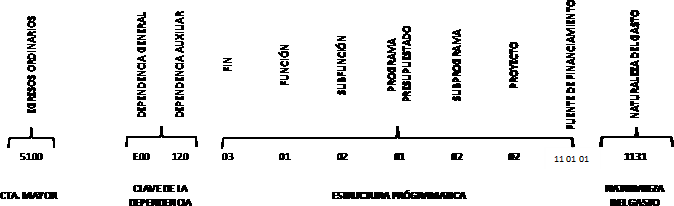 Ejemplo No. 028211	E00	120CTA. MAYORCLAVE DE LA DEPENDENCIAESTRUCTURA PRÓGRAMATICANATURALEZA DEL GASTOCLASIFICACIÓN FUNCIONAL-PROGRAMÁTICA MUNICIPAL 2019CATALOGO DE FUENTES DE FINANCIAMIENTOCATALOGO DE CLAVES DE FLUJO DE EFECTIVOATENTAMENTEC.P.C. MARCO ANTONIO ESQUIVEL MARTÍNEZ CONTADOR GENERAL GUBERNAMENTAL(RÚBRICA).Bienes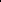 % AnualVehículos10 %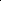 Vehículos de Seguridad Pública y atención de Urgencias	20%Vehículos de Seguridad Pública y atención de Urgencias	20%Equipo de cómputo	20 %Equipo de cómputo	20 %Mobiliario y equipo de oficina	3 %Mobiliario y equipo de oficina	3 %Edificios	2 %Edificios	2 %Maquinaria	10 %Maquinaria	10 %El resto	10 %El resto	10 %1111	EFECTIVO	ActivoActivo CirculanteEfectivo y EquivalentesEfectivo (Cuenta específica)1244	BIENES MUEBLES	ActivoActivo No CirculanteBienes MueblesEquipo de Transporte (Cuenta específica)1235 	 Construcciones en Proceso en Bienes de Dominio Público 	 Construcciones en Proceso en Bienes de Dominio Público 	 Construcciones en Proceso en Bienes de Dominio Público 	 Construcciones en Proceso en Bienes de Dominio Público 	 Construcciones en Proceso en Bienes de Dominio Público12351	 	Dir. Gral. de Obras Públicas (o Dependencia Ejecutora)1	 	Dir. Gral. de Obras Públicas (o Dependencia Ejecutora)1	 	Dir. Gral. de Obras Públicas (o Dependencia Ejecutora)1	 	Dir. Gral. de Obras Públicas (o Dependencia Ejecutora)1	 	Dir. Gral. de Obras Públicas (o Dependencia Ejecutora)12351	1	 	Número de Obra1	1	 	Número de Obra1	1	 	Número de Obra1	1	 	Número de Obra1	1	 	Número de Obra12351	1	1	 	Número de Contratista1	1	1	 	Número de Contratista1	1	1	 	Número de Contratista1	1	1	 	Número de Contratista1	1	1	 	Número de Contratista12351111 	 Estimación de la obra ejecutada12351112 	 IVA Pagado5100Gastos de Funcionamiento5100202A000000Dependencia, Organismos o Fideicomiso que realiza elEgreso5100202A00000001030904010111020101Fin, Función, Subfunción, Programa Presupuestado,Subprograma, Proyecto y Municipio5100202A000000010309040101110201012111	Capítulo, Concepto y Partida de Gasto5100Gastos de Funcionamiento5100A00100Dependencia General y Auxiliar que realiza el Egreso5100A00100	030102010101110101Fin,	Función,	Sub	función,	Programa	Presupuestado,Subprograma Proyecto y Fuente de Financiamiento5100A00100	030102010101110101	2111Capítulo, Concepto y Partida de GastoCuentaDescripciónNaturalezaNiveles1000ACTIVO1100ACTIVO CIRCULANTE1110Efectivo y Equivalentes1111EfectivoD41112Bancos/TesoreríaD31113Bancos/Dependencias y OtrosD31114Inversiones Temporales (Hasta 3 meses)D31115Fondos con Afectación EspecíficaA31116Depósitos de Fondos de Terceros en Garantía y/o AdministraciónD31119Otros Efectivos y EquivalentesD31120Derechos a Recibir Efectivo o Equivalentes1121Inversiones Financieras de Corto PlazoD21122Cuentas por Cobrar a Corto PlazoD41123Deudores Diversos por Cobrar a Corto PlazoD41124Ingresos por Recuperar a Corto PlazoD31125Deudores por Anticipos de la Tesorería a Corto PlazoD41126Préstamos Otorgados a Corto PlazoD41129Otros Derechos a Recibir Efectivo o Equivalentes a Corto PlazoD41130Derechos a recibir bienes o servicios1131Anticipo a Proveedores por Adquisición de Bienes y Prestación de Servicios a Corto PlazoD41132Anticipo a Proveedores por Adquisición de Bienes Inmuebles y Muebles a Corto PlazoD41133Anticipo a Proveedores por Adquisición de Bienes Intangibles a Corto PlazoD41134Anticipo a Contratistas por Obras Públicas a Corto PlazoD41139Otros Derechos a Recibir Bienes o Servicios a Corto PlazoD51140Inventarios1141Inventario de Mercancías para VentaD21142Inventario de Mercancías TerminadasD51143Inventario de Mercancías en Proceso de ElaboraciónD51144Inventario de Materias Primas, Materiales y Suministros para ProducciónD51145Bienes en TránsitoD21150Almacenes1151Almacén de Materiales y Suministros de ConsumoD51160Estimación por Pérdida o Deterioro de Activos Circulantes1161Estimaciones para Cuentas Incobrables por Derechos a Recibir Efectivo o EquivalentesA21162Estimación por Deterioro de InventariosA21190Otros Activos Circulantes1191Valores en GarantíaD31192Bienes en Garantía (excluye depósitos de fondos)D31193Bienes Derivados de Embargos, Decomisos, Aseguramientos y Dación en PagoD41194Adquisición con Fondos de TercerosD41200ACTIVO NO CIRCULANTE1210Inversiones Financieras a Largo Plazo1211Inversiones a Largo PlazoD31212Títulos y Valores a Largo PlazoD41213Fideicomisos, Mandatos y Contratos AnálogosD31214Participaciones y Aportaciones de CapitalD31220Derechos a recibir efectivo o equivalentes a Largo Plazo1221Documentos por Cobrar a Largo PlazoD41222Deudores Diversos a Largo PlazoD41223Ingresos por recuperar a Largo PlazoD41224Préstamos Otorgados a Largo PlazoD41229Otros Derechos a Recibir Efectivo o Equivalentes a Largo PlazoD41230Bienes Inmuebles, Infraestructura y Construcciones en Proceso1231TerrenosD41232ViviendasD41233Edificios no HabitacionalesD41234InfraestructuraD41235Construcciones en Proceso en Bienes de Dominio PúblicoD51236Construcciones en Proceso en Bienes PropiosD51239Otros Bienes InmueblesD41240Bienes Muebles1241Mobiliario y Equipo de AdministraciónD41242Mobiliario y Equipo Educacional y RecreativoD41243Equipo e Instrumental Médico y de LaboratorioD41244Vehículos y Equipo de TransporteD41245Equipo de Defensa y SeguridadD41246Maquinaria, Otros Equipos y HerramientasD41247Colecciones, Obras de Arte y Objetos ValiososD41248Activos BiológicosD41249Otros Bienes MueblesD41250Activos Intangibles1251SoftwareD41252Patentes, Marcas y DerechosD41253Concesiones y FranquiciasD41254LicenciasD41259Otros Activos IntangiblesD41260Depreciación, Deterioro y Amortización Acumulada de Bienes1261Depreciación Acumulada de Bienes InmueblesA41262Depreciación Acumulada de InfraestructuraA41263Depreciación Acumulada de Bienes MueblesA41264Deterioro Acumulado de Activos BiológicosA41265Amortización Acumulada de Activos IntangiblesA41270Activos Diferidos1271Estudios, Formulación y Evaluación de ProyectosD31272Derechos Sobre Bienes en Régimen de Arrendamiento FinancieroD31273Gastos Pagados por Adelantado a Largo PlazoD31274Anticipos a Largo PlazoD51275Beneficios al Retiro de Empleados Pagados por AdelantadoD31279Otros Activos DiferidosD31280Estimación por Pérdida o Deterioro de Activos no Circulantes1281Estimaciones por Pérdida de Cuentas Incobrables de Documentos por Cobrar a Largo PlazoA31282Estimaciones por Pérdida de Cuentas Incobrables de Deudores Diversos por Cobrar a Largo PlazoA31283Estimaciones por Pérdida de Cuentas Incobrables de Ingresos por Cobrar aLargo PlazoA31284Estimaciones por Pérdida de Cuentas Incobrables de Préstamos Otorgados a Largo PlazoA31289Estimaciones por Pérdida de Otras Cuentas Incobrables a Largo PlazoA31290Otros Activos no Circulantes1291Bienes en ConcesiónD31292Bienes en Arrendamiento FinancieroD31293Bienes en ComodatoD32000PASIVO2100PASIVO CIRCULANTE2110Cuentas por pagar a Corto Plazo2111Servicios Personales por Pagar a Corto PlazoA42112Proveedores por Pagar a Corto PlazoA42113Contratistas por Obras Públicas por Pagar a Corto PlazoA42114Participaciones y Aportaciones por Pagar a Corto PlazoA52115Transferencias Otorgadas por Pagar a Corto PlazoA42116Intereses, Comisiones y Otros Gastos de la Deuda Pública por Pagar a Corto PlazoA42117Retenciones y Contribuciones por Pagar a Corto PlazoA52118Devoluciones de la Ley de Ingresos por Pagar a Corto PlazoA42119Otras Cuentas por Pagar a Corto PlazoA52120Documentos por Pagar a Corto Plazo2121Documentos Comerciales por Pagar a Corto PlazoA42122Documentos con Contratistas por Obras Públicas por Pagar a Corto PlazoA42129Otros Documentos por pagar a Corto PlazoA42130Porción a Corto Plazo de la Deuda Pública a Largo Plazo2131Porción a Corto Plazo de la Deuda Pública InternaA42132Porción a Corto Plazo de la Deuda Pública ExternaA42133Porción a Corto Plazo de Arrendamiento FinancieroA42140Títulos y Valores a Corto Plazo2141Títulos y Valores de la Deuda Pública Interna a Corto PlazoA42142Títulos y Valores de la Deuda Pública Externa a Corto PlazoA42150Pasivos Diferidos a Corto Plazo2151Ingresos Cobrados por Adelantado a Corto PlazoA32152Intereses Cobrados por Adelantado a Corto PlazoA32159Otros Pasivos Diferidos a Corto PlazoA32160Fondos y Bienes de Terceros en Garantía y/o en Administración a CortoPlazo2161Fondos en Garantía a Corto PlazoA42162Fondos en Administración a Corto PlazoA42163Fondos Contingentes a Corto PlazoA42164Fondos de Fideicomisos, Mandatos y Contratos Análogos a Corto PlazoA42165Otros Fondos de Terceros en Garantía y/o Administración a Corto PlazoA42166Valores y Bienes en Garantía a Corto PlazoA42170Provisiones a Corto Plazo2171Provisión para Demandas y Juicios a Corto PlazoA42172Provisión para Contingencias a Corto PlazoA42179Otras Provisiones a Corto PlazoA42190Otros Pasivos a Corto Plazo2191Ingresos por ClasificarA42192Recaudación por ParticiparA42199Otros Pasivos CirculantesA52200PASIVO NO CIRCULANTE2210Cuentas por pagar a Largo Plazo2211Proveedores por Pagar a Largo PlazoA42212Contratistas por Obras Públicas por Pagar a Largo PlazoA42220Documentos por Pagar a Largo Plazo2221Documentos Comerciales por pagar a Largo PlazoA42222Documentos con Contratistas por Obras Públicas por Pagar a Largo PlazoA42229Otros Documentos por Pagar a Largo PlazoA42230Deuda Pública a Largo Plazo2231Títulos y Valores de la Deuda Pública Interna a Largo PlazoA42232Títulos y Valores de la Deuda Pública Externa a Largo PlazoA42233Préstamos de la Deuda Pública Interna por Pagar a Largo PlazoA42234Préstamos de la Deuda Pública Externa por Pagar a Largo PlazoA42235Arrendamiento Financiero por Pagar a Largo PlazoA42240Pasivos Diferidos a Largo Plazo2241Créditos Diferidos a Largo PlazoA42242Intereses Cobrados por Adelantados a Largo PlazoA42249Otros Pasivos Diferidos a Largo PlazoA42250Fondos y Bienes de Terceros en Garantía y/o Administración a LargoPlazo2251Fondos en Garantía a Largo PlazoA42252Fondos en Administración a Largo PlazoA42253Fondos Contingentes a Largo PlazoA42254Fondos de Fideicomisos, Mandatos y Contratos Análogos a Largo PlazoA42255Otros Fondos de Terceros en Garantía y/o Administración a Largo PlazoA42256Valores y Bienes en Garantía a Largo PlazoA42260Provisiones a Largo Plazo2261Provisión para Demandas y Juicios a Largo PlazoA42262Provisión para Pensiones a Largo PlazoA42263Provisión para Contingencias a Largo PlazoA42269Otras Provisiones a Largo PlazoA43000HACIENDA PÚBLICA/ PATRIMONIO3100Hacienda Pública/Patrimonio Contribuido3110Aportaciones3111AportacionesA43120Donaciones de Capital3121Donaciones de CapitalA23130Actualización de la Hacienda Pública/Patrimonio3131Actualización de la Hacienda Pública/PatrimonioA23200Hacienda Pública/Patrimonio Generado3210Resultados del Ejercicio (Ahorro/ Desahorro)3211Resultados del Ejercicio (Ahorro/ Desahorro)A23220Resultados de Ejercicios Anteriores3221Resultados de Ejercicios AnterioresA23230Revalúos3231Revalúo de Bienes InmueblesA43232Revalúo de Bienes MueblesA43233Revalúo de Bienes IntangiblesA43239Otros RevalúosA43240Reservas3241Reservas de PatrimonioA33242Reservas TerritorialesA33243Reservas por ContingenciasA33250Rectificaciones de Resultados de Ejercicios Anteriores3251Cambios en Políticas ContablesA23252Cambios por Errores ContablesA23300Exceso	o	Insuficiencia	en	la	Actualización	de	la	HaciendaPública/Patrimonio3310Resultado por Posición Monetaria3311Resultado por posición monetariaA23320Resultado por Tenencia de Activos no Monetarios3321Resultado por tenencia de Activos no monetariosA24000INGRESOS Y OTROS BENEFICIOS4100Ingresos de GestiónA44200Participaciones, Aportaciones, Transferencias, Asignaciones, Subsidiosy Otras AyudasA44300Otros Ingresos y BeneficiosA45000GASTOS Y OTRAS PÉRDIDAS5100Gastos de FuncionamientoD45200Transferencias, Asignaciones, Subsidios y Otras AyudasD45300Participaciones y AportacionesD45400Intereses, Comisiones y Otros Gastos de la Deuda PúblicaD45500Otros Gastos y Pérdidas ExtraordinariasD25600Inversión PúblicaD45700Bienes Muebles e IntangiblesD45800Costo de VentasD56000CUENTAS DE CIERRE CONTABLE6100RESUMEN DE INGRESOS Y GASTOSD26200Ahorro de la Gestión6300Desahorro de la Gestión7000CUENTAS DE ORDEN CONTABLES7100Valores7110Valores7111Valores en CustodiaD27112Custodia de ValoresA27113Instrumentos de Crédito Prestados a Formadores de MercadoD27114Préstamo de Instrumentos de Crédito a Formadores de Mercado y su GarantíaA27115Instrumentos de Crédito Recibidos en Garantía de los Formadores de MercadoD27116Garantía de Créditos Recibidos de los Formadores de MercadoA27200Emisión de Obligaciones7210Emisión de Obligaciones7211Autorización para la Emisión de Bonos, Títulos y Valores de la Deuda PúblicaInternaD27212Autorización para la Emisión de Bonos, Títulos y Valores de la Deuda Pública ExternaD27213Emisiones Autorizadas de la Deuda Pública Interna y ExternaA27214Suscripción de Contratos de Préstamos y Otras Obligaciones de la DeudaPública InternaD27215Suscripción de Contratos de Préstamos y Otras Obligaciones de la Deuda Pública ExternaD27216Contratos de Préstamos y Otras Obligaciones de la Deuda Pública Interna y ExternaA27300Avales y Garantías7310Avales y Garantías7311Avales AutorizadosD27312Avales FirmadosA27313Fianzas y Garantías Recibidas por Deudas a CobrarD27314Fianzas y Garantías RecibidasA27315Fianzas Otorgadas para Respaldar Obligaciones no Fiscales del GobiernoD27316Fianzas Otorgadas del Gobierno para Respaldar Obligaciones no FiscalesA27400Juicios7410Juicios7411Demandas Judiciales en Proceso de ResoluciónD27412Resoluciones de Demandas en Procesos JudicialesA27500Inversión Mediante Proyectos para Prestación de Servicios (PPS) y Similares7510Inversión Mediante Proyectos para Prestación de Servicios (PPS) y Similares7511Contratos para Inversión Mediante Proyectos para Prestación de Servicios(PPS) y SimilaresD27512Inversión Pública Contratada Mediante Proyectos para Prestación de Servicios (PPS) y SimilaresA27600Bienes en Concesionados o en Comodato7610Bienes en Concesionados o en Comodato7611Bienes Bajo Contrato en ConcesiónD27612Contrato de Concesión por BienesA27613Bienes Bajo Contrato en ComodatoD27614Contrato de Comodato por BienesA27700Cuentas de Orden No Presupuestarias7701Avales OtorgadosA27702Obligaciones ContingentesD47703Fondos en Desincorporación ( En Efectivo)D27704Desincorporación de Fondos (En Efectivo)A27705AlmacénD27706Artículos Disponibles por el AlmacénA27707Artículos Distribuidos por El AlmacénA27708Organismos Auxiliares Cuenta de ControlA37709Cuenta de Control de Organismos AuxiliaresD37710Activo en Arrendamiento FinancieroD27711Arrendamiento Financiero de ActivosA27715Fondos de Desincorporación ( En Especie )D27716Desincorporación de Fondos ( En Especie )A27717Fideicomiso para Capacitación, Investigación y Educación Medica ContinuaD27718Capacitación, Investigación y Educación Medica Continua del FideicomisoA27719Programa Nacional de Recursos FederalesD27720Recursos Federales ProgramablesA27721Donaciones de Bienes Recibidos Pendientes de RegularizarD27722Regularización de Donación de Bienes RecibidosA27723Derechos Actuariales de Servidores PúblicosD27724Reservas ActuarialesA27725Rezagos por Cobro de AguaD27726Responsabilidad por Cobros de AguaA27727Fondo de Prioridades Estatales y MunicipalesD27728Recursos Aplicados del Fondo de PrioridadesA27729Bienes Muebles e Inmuebles en ComodatoD27730Comodato de Bienes Muebles e InmueblesA27731Fianzas ContratadasD27732Contratación de FianzasA27733Programas Culturales TripartitaD27734Tripartitas Programas CulturalesA27735Rezago por Cobro de ImpuestosD27736Responsabilidad por Cobro de ImpuestosA27737Multas Federales Pendientes de CobroD27738Cobros Pendientes por Multas FederalesA27739Fideicomiso de Aportaciones para Planta TratadoraD27740Aportación para Planta Tratadora de FideicomisoA27741Reserva de Inversión del Sistema de Capitalización IndividualD27742Inversión de Reserva del Sistema de Capitalización IndividualA27743Inventario a Precio de VentaD27744Precio de Inventario de VentaA27745Deducciones a Precio de VentaD27746Precio de Venta de las DeduccionesA27747Beneficios Otorgados a DerechohabientesD27748Prestaciones Disfrutadas por los DerechohabientesA27749Créditos por Ejercer Cadenas ProductivasD37750Por Ejercer de Créditos de Cadenas ProductivasA37751Medicamentos en ConsignaciónD47752Consignación de MedicamentosA47753Insumos Médicos en AdministraciónD37754Administración de Insumos MédicosA37755Acuerdos de DisposiciónA47756Acuerdos de Disposición por EjecutarD47757Radicación de los Acuerdos de DisposiciónD48000CUENTAS DE ORDEN PRESUPUESTARIAS8100LEY DE INGRESOS8110LEY DE INGRESOS ESTIMADAD58120LEY DE INGRESOS POR EJECUTARA58130MODIFICACIONES A LA LEY DE INGRESOS ESTIMADA (NO SE UTILIZA)A58140LEY DE INGRESOS DEVENGADAA58150LEY DE INGRESOS RECAUDADAA58200PRESUPUESTO DE EGRESOS8210PRESUPUESTO DE EGRESOS APROBADO8211Presupuesto de Egresos Aprobado de Gastos de FuncionamientoA48212Presupuesto de Egresos Aprobado de Transferencias, Asignaciones, Subsidios y Otras AyudasA48213Presupuesto de Egresos Aprobado de Participaciones y aportacionesA48214Presupuesto de Egresos Aprobado de Intereses, comisiones y otros gastos de la deuda públicaA48215Presupuesto de Egresos Aprobado de Inversión PúblicaA48216Presupuesto de Egresos Aprobado de Bienes Muebles, Inmuebles e IntangiblesA48217Presupuesto de Egresos Aprobado de Inversiones Financieras y Otras ProvisionesA48220PRESUPUESTO DE EGRESOS POR EJERCER8221Presupuesto de Egresos por Ejercer de Gastos de FuncionamientoD48222Presupuesto de Egresos por Ejercer de Transferencias, Asignaciones, Subsidios y Otras AyudasD48223Presupuesto de Egresos por Ejercer de Participaciones y aportacionesD48224Presupuesto de Egresos por Ejercer de Intereses, comisiones y otros gastos de la deuda públicaD48225Presupuesto de Egresos por Ejercer de Inversión PúblicaD48226Presupuesto de Egresos por Ejercer de Bienes Muebles, Inmuebles e IntangiblesD48227Presupuesto de Egresos por Ejercer de Inversiones Financieras y Otras ProvisionesD48230MODIFICACIONES AL PRESUPUESTO DE EGRESOS APROBADO (NO SE UTILIZA)8231Modificaciones al Presupuesto de Egresos Aprobado de Gastos deFuncionamientoD48232Modificaciones al Presupuesto de Egresos Aprobado de Transferencias, Asignaciones, Subsidios y Otras AyudasD48233Modificaciones al Presupuesto de Egresos Aprobado de Participaciones yaportacionesD48234Modificaciones al Presupuesto de Egresos Aprobado de Intereses, comisiones y otros gastos de la deuda públicaD48235Modificaciones al Presupuesto de Egresos Aprobado de Inversión PúblicaD48236Modificaciones al Presupuesto de Egresos Aprobado de Bienes Muebles,Inmuebles e IntangiblesD48237Modificaciones al Presupuesto de Egresos Aprobado de Inversiones Financieras y Otras ProvisionesD48240PRESUPUESTO DE EGRESOS COMPROMETIDO8241Presupuesto de Egresos Comprometido de Gastos de FuncionamientoD48242Presupuesto de Egresos Comprometido de Transferencias, Asignaciones, Subsidios y Otras AyudasD48243Presupuesto de Egresos Comprometido de Participaciones y aportacionesD48244Presupuesto de Egresos Comprometido de Intereses, comisiones y otros gastos de la deuda públicaD48245Presupuesto de Egresos Comprometido de Inversión PúblicaD48246Presupuesto de Egresos Comprometido de Bienes Muebles, Inmuebles e IntangiblesD48247Presupuesto de Egresos Comprometido de Inversiones Financieras y OtrasProvisionesD48250PRESUPUESTO DE EGRESOS DEVENGADO8251Presupuesto de Egresos Devengado de Gastos de FuncionamientoD48252Presupuesto de Egresos Devengado de Transferencias, Asignaciones, Subsidios y Otras AyudasD48253Presupuesto de Egresos Devengado de Participaciones y aportacionesD48254Presupuesto de Egresos Devengado de Intereses, comisiones y otros gastos de la deuda públicaD48255Presupuesto de Egresos Devengado de Inversión PúblicaD48256Presupuesto de Egresos Devengado de Bienes Muebles, Inmuebles e IntangiblesD48257Presupuesto de Egresos Devengado de Inversiones Financieras y OtrasProvisionesD48260PRESUPUESTO DE EGRESOS EJERCIDO (NO SE UTILIZA)8261Presupuesto de Egresos Ejercido de Gastos de FuncionamientoD48262Presupuesto de Egresos Ejercido de Transferencias, Asignaciones, Subsidios y Otras AyudasD48263Presupuesto de Egresos Ejercido de Participaciones y aportacionesD48264Presupuesto de Egresos Ejercido de Intereses, comisiones y otros gastos dela deuda públicaD48265Presupuesto de Egresos Ejercido de Inversión PúblicaD48266Presupuesto de Egresos Ejercido de Bienes Muebles, Inmuebles e IntangiblesD48267Presupuesto de Egresos Ejercido de Inversiones Financieras y Otras ProvisionesD48270PRESUPUESTO DE EGRESOS PAGADO8271Presupuesto de Egresos Pagado de Gastos de FuncionamientoD48272Presupuesto de Egresos Pagado de Transferencias, Asignaciones, Subsidios y Otras AyudasD48273Presupuesto de Egresos Pagado de Participaciones y aportacionesD48274Presupuesto de Egresos Pagado de Intereses, comisiones y otros gastos de la deuda públicaD48275Presupuesto de Egresos Pagado de Inversión PúblicaD48276Presupuesto de Egresos Pagado de Bienes Muebles, Inmuebles e IntangiblesD48277Presupuesto de Egresos Pagado de Inversiones Financieras y Otras ProvisionesD49000CUENTAS DE CIERRE PRESUPUESTARIO9100Superávit Financiero9200Déficit Financiero9300Adeudo de Ejercicios Fiscales AnterioresGENEROACTIVOGRUPOACTIVO CIRCULANTERUBROEFECTIVO Y EQUIVALENTESCUENTA1111TITULOEFECTIVONATURALEZADEUDORAMOVIMIENTOSMOVIMIENTOSMOVIMIENTOSMOVIMIENTOSNo.CARGONo.ABONO12345DURANTE EL EJERCICIOPor los pagos efectuados a la Caja General.Por los pagos e ingresos recibidos en la Caja del Organismo Auxiliar.Por los pagos a las cajas de las tesorerías municipales y organismos operadores de agua.Por el sobrante en efectivo según arqueo de caja.Por la entrega inicial del fondo fijo de caja y los incrementos posteriores.12345DURANTE EL EJERCICIODe todas las salidas de efectivo, por pagos realizados a terceros o salidas por depósitos a los bancos.Por el faltante de efectivo según arqueo de caja.Por las disminuciones o cancelaciones que lleguen a efectuarse al fondo fijo de caja, en el caso del Poder Ejecutivo.AL FINAL DEL EJERCICIOPor el traspaso del fondo fijo al cierre del ejercicio a la cuenta de bancosPor la cancelación de fondo fijo a funcionarios por entrega a recepciónSU SALDO REPRESENTALa existencia de efectivo en caja (billetes, monedas, cheques recibidos, giros bancarios), así como el de las dotaciones entregadas a las Dependencias del Gobierno del Estado, o del municipio en su caso; asimismo los importes de los fondos fijos de caja autorizados y entregados.SU SALDO REPRESENTALa existencia de efectivo en caja (billetes, monedas, cheques recibidos, giros bancarios), así como el de las dotaciones entregadas a las Dependencias del Gobierno del Estado, o del municipio en su caso; asimismo los importes de los fondos fijos de caja autorizados y entregados.SU SALDO REPRESENTALa existencia de efectivo en caja (billetes, monedas, cheques recibidos, giros bancarios), así como el de las dotaciones entregadas a las Dependencias del Gobierno del Estado, o del municipio en su caso; asimismo los importes de los fondos fijos de caja autorizados y entregados.SU SALDO REPRESENTALa existencia de efectivo en caja (billetes, monedas, cheques recibidos, giros bancarios), así como el de las dotaciones entregadas a las Dependencias del Gobierno del Estado, o del municipio en su caso; asimismo los importes de los fondos fijos de caja autorizados y entregados.OBSERVACIONESOBSERVACIONESOBSERVACIONESOBSERVACIONESGENEROACTIVOGRUPOACTIVO CIRCULANTERUBROEFECTIVO Y EQUIVALENTESCUENTA1112TITULOBANCOS / TESORERIANATURALEZADEUDORAMOVIMIENTOSMOVIMIENTOSMOVIMIENTOSMOVIMIENTOSNo.CARGONo.ABONODURANTE EL EJERCICIODURANTE EL EJERCICIO1Por los depósitos efectuados en cuentas bancarias.1Por los cheques expedidos.2Por los rendimientos generados en cuentas bancarias.2Por las transferencias autorizadas, (Banca Electrónica).3Por	las	transferencias	autorizadas	a instituciones bancarias (Banca Electrónica).3Por los cargos del banco por concepto de devolución de depósitos de cheques no procedentes, comisiones, manejo de cuenta, etc.SU SALDO REPRESENTAEl efectivo disponible depositado en Instituciones Bancarias a una fecha.SU SALDO REPRESENTAEl efectivo disponible depositado en Instituciones Bancarias a una fecha.SU SALDO REPRESENTAEl efectivo disponible depositado en Instituciones Bancarias a una fecha.SU SALDO REPRESENTAEl efectivo disponible depositado en Instituciones Bancarias a una fecha.OBSERVACIONESOBSERVACIONESOBSERVACIONESOBSERVACIONESGENEROGENEROACTIVOACTIVOGRUPOGRUPOACTIVO CIRCULANTEACTIVO CIRCULANTERUBRORUBROEFECTIVO Y EQUIVALENTESEFECTIVO Y EQUIVALENTESCUENTACUENTA11131113TITULOTITULOBANCOS /DEPENDENCIAS Y OTROSBANCOS /DEPENDENCIAS Y OTROSNATURALEZANATURALEZADEUDORADEUDORAMOVIMIENTOSMOVIMIENTOSMOVIMIENTOSMOVIMIENTOSNo.CARGONo.ABONODURANTE EL EJERCICIODURANTE EL EJERCICIO1Por los depósitos efectuados en cuentas bancarias.1Por los cheques expedidos.2Por los rendimientos generados en cuentas bancarias.2Por las transferencias autorizadas, (Banca Electrónica).3Por	las	transferencias	autorizadas	a instituciones bancarias (Banca Electrónica).3Por los cargos del banco por concepto de devolución de depósitos de cheques no procedentes, comisiones, manejo de cuenta, etc.SU SALDO REPRESENTAEl efectivo disponible depositado en Instituciones Bancarias a una fecha.SU SALDO REPRESENTAEl efectivo disponible depositado en Instituciones Bancarias a una fecha.SU SALDO REPRESENTAEl efectivo disponible depositado en Instituciones Bancarias a una fecha.SU SALDO REPRESENTAEl efectivo disponible depositado en Instituciones Bancarias a una fecha.OBSERVACIONESEn el ámbito estatal sólo aplica a Dependencias y unidades ejecutoras de los Organismos Auxiliares.El saldo de esta cuenta no se suma al Estado de Posición Financiera de la Entidad Pública, se utiliza como cuenta de control interno de sus unidades administrativas o ejecutoras del gasto.OBSERVACIONESEn el ámbito estatal sólo aplica a Dependencias y unidades ejecutoras de los Organismos Auxiliares.El saldo de esta cuenta no se suma al Estado de Posición Financiera de la Entidad Pública, se utiliza como cuenta de control interno de sus unidades administrativas o ejecutoras del gasto.OBSERVACIONESEn el ámbito estatal sólo aplica a Dependencias y unidades ejecutoras de los Organismos Auxiliares.El saldo de esta cuenta no se suma al Estado de Posición Financiera de la Entidad Pública, se utiliza como cuenta de control interno de sus unidades administrativas o ejecutoras del gasto.OBSERVACIONESEn el ámbito estatal sólo aplica a Dependencias y unidades ejecutoras de los Organismos Auxiliares.El saldo de esta cuenta no se suma al Estado de Posición Financiera de la Entidad Pública, se utiliza como cuenta de control interno de sus unidades administrativas o ejecutoras del gasto.GENEROACTIVOGRUPOACTIVO CIRCULANTERUBROEFECTIVO Y EQUIVALENTESCUENTA1114TITULOINVERSIONES TEMPORALES (HASTA 3 MESES)NATURALEZADEUDORAMOVIMIENTOSMOVIMIENTOSMOVIMIENTOSMOVIMIENTOSNo.CARGONo.ABONODURANTE EL EJERCICIODURANTE EL EJERCICIO1Por los depósitos realizados en Instituciones Financieras con instrumentos de inversión1Por los retiros parciales realizados o cancelados de dichas inversiones2Por los rendimientos devengados con Instituciones Financieras no cobrados en instrumentos de inversión2Por las transferencias autorizadas a instituciones bancarias y financieras (Banca Electrónica).3Por las transferencias autorizadas a instituciones bancarias y financieras (Banca Electrónica).SU SALDO REPRESENTAEl valor de las inversiones en Instituciones Bancarias y Financieras a una fecha dada.SU SALDO REPRESENTAEl valor de las inversiones en Instituciones Bancarias y Financieras a una fecha dada.SU SALDO REPRESENTAEl valor de las inversiones en Instituciones Bancarias y Financieras a una fecha dada.SU SALDO REPRESENTAEl valor de las inversiones en Instituciones Bancarias y Financieras a una fecha dada.OBSERVACIONESOBSERVACIONESOBSERVACIONESOBSERVACIONESGENEROGENEROACTIVOACTIVOGRUPOGRUPOACTIVO CIRCULANTEACTIVO CIRCULANTERUBRORUBROEFECTIVO Y EQUIVALENTESEFECTIVO Y EQUIVALENTESCUENTACUENTA11151115TITULOTITULOFONDOS CON AFECTACIÓN ESPECÍFICAFONDOS CON AFECTACIÓN ESPECÍFICANATURALEZANATURALEZAACREEDORAACREEDORAMOVIMIENTOSMOVIMIENTOSMOVIMIENTOSMOVIMIENTOSNo.CARGONo.ABONODURANTE EL EJERCICIODURANTE EL EJERCICIO1Por las cancelaciones de los créditos1De los importes realizados en las emisionesincobrables autorizados por el H. Consejode otorgamiento de créditos.Directivo.2Por el importe a cancelar de los créditos acorto y mediano plazo de los servidorespúblicos y pensionados que fallezcan oqueden incapacitados en forma total ypermanente.3Por el importe a cancelar de los créditosprescritos o que el comité respectivocalifique como incobrables.4Por el importe a cancelar del fondo degarantía al cierre del ejercicio, una veztranscurridos tres años.SU SALDO REPRESENTAEl importe del saldo que se tiene para reconocer créditos incobrables.SU SALDO REPRESENTAEl importe del saldo que se tiene para reconocer créditos incobrables.SU SALDO REPRESENTAEl importe del saldo que se tiene para reconocer créditos incobrables.SU SALDO REPRESENTAEl importe del saldo que se tiene para reconocer créditos incobrables.OBSERVACIONESSólo aplica a Organismos Auxiliares.OBSERVACIONESSólo aplica a Organismos Auxiliares.OBSERVACIONESSólo aplica a Organismos Auxiliares.OBSERVACIONESSólo aplica a Organismos Auxiliares.GENEROACTIVOGRUPOACTIVO CIRCULANTERUBROEFECTIVO Y EQUIVALENTESCUENTA1116TITULODEPÓSITOS DE FONDOS DE TERCEROS EN GARANTÍA Y/O ADMINISTRACIÓNNATURALEZADEUDORAMOVIMIENTOSMOVIMIENTOSMOVIMIENTOSMOVIMIENTOSNo.CARGONo.ABONODURANTE EL EJERCICIODURANTE EL EJERCICIO1Por las cantidades otorgadas en guarda para garantizar bienes o servicios.1Por la devolución o aplicación de los depósitos en garantía por haber terminado el plazo de los contratos o por la cancelación de los mismos.SU SALDO REPRESENTAEl importe de los depósitos otorgados en garantía.SU SALDO REPRESENTAEl importe de los depósitos otorgados en garantía.SU SALDO REPRESENTAEl importe de los depósitos otorgados en garantía.SU SALDO REPRESENTAEl importe de los depósitos otorgados en garantía.OBSERVACIONESOBSERVACIONESOBSERVACIONESOBSERVACIONESGENEROACTIVOGRUPOACTIVO CIRCULANTERUBROEFECTIVO Y EQUIVALENTESCUENTA1119TITULOOTROS EFECTIVOS Y EQUIVALENTESNATURALEZADEUDORAMOVIMIENTOSMOVIMIENTOSMOVIMIENTOSMOVIMIENTOSNo.CARGONo.ABONODURANTE EL EJERCICIODURANTE EL EJERCICIO1Por la creación del Fondo de Reserva de acuerdo a la constancia de liquidación de participaciones en la denominación “Descuento para el fondo de reserva del FEIEF”.1Por el uso del Fondo de Reserva o reintegro de los recursos conforme a las reglas del decreto.SU SALDO REPRESENTAEl importe de los recursos del Fondo de Reserva.SU SALDO REPRESENTAEl importe de los recursos del Fondo de Reserva.SU SALDO REPRESENTAEl importe de los recursos del Fondo de Reserva.SU SALDO REPRESENTAEl importe de los recursos del Fondo de Reserva.OBSERVACIONESOBSERVACIONESOBSERVACIONESOBSERVACIONESGENEROACTIVOGRUPOACTIVO CIRCULANTERUBRODERECHOS A RECIBIR EFECTIVO O EQUIVALENTESCUENTA1121TITULOINVERSIONES FINANCIERAS DE CORTO PLAZONATURALEZADEUDORAMOVIMIENTOSMOVIMIENTOSMOVIMIENTOSMOVIMIENTOSNo.CARGONo.ABONODURANTE EL EJERCICIODURANTE EL EJERCICIO1Por los depósitos realizados en Instituciones Financieras con instrumentos de inversión.1Por los retiros parciales realizados o cancelados de dichas inversiones.2Por los rendimientos devengados con Instituciones Financieras no cobrados en instrumentos de inversión.2Por las transferencias autorizadas a instituciones bancarias y financieras (Banca Electrónica).3Por	las	transferencias	autorizadas	a instituciones bancarias y financieras (BancaElectrónica).SU SALDO REPRESENTAEl valor de las inversiones en Instituciones Bancarias y Financieras a una fecha dada.SU SALDO REPRESENTAEl valor de las inversiones en Instituciones Bancarias y Financieras a una fecha dada.SU SALDO REPRESENTAEl valor de las inversiones en Instituciones Bancarias y Financieras a una fecha dada.SU SALDO REPRESENTAEl valor de las inversiones en Instituciones Bancarias y Financieras a una fecha dada.OBSERVACIONESOBSERVACIONESOBSERVACIONESOBSERVACIONESGENEROACTIVOGRUPOACTIVO CIRCULANTERUBRODERECHOS A RECIBIR EFECTIVO O EQUIVALENTESCUENTA1122TITULOCUENTAS POR COBRAR A CORTO PLAZONATURALEZADEUDORAMOVIMIENTOSMOVIMIENTOSMOVIMIENTOSMOVIMIENTOSNo.CARGONo.ABONODURANTE EL EJERCICIODURANTE EL EJERCICIO1Por la venta de mercancías a clientes y la1Por los pagos parciales o totales que aprestación de servicio a crédito.cuenta o en liquidación de su adeudoefectúen los clientes.2Por la devolución de cheques por Ingresos2Por las devoluciones de mercancías porcaptados, en el caso del poder ejecutivo.parte de los clientes.3Por	los	adeudos	de	los	Organismos3Por las rebajas y bonificaciones sobre ventaAuxiliares y Autónomos generados porconcedidas a los clientes.cargos directos entre otros al GEM4Por los subsidios y aportaciones pendientes4Por los descuentos sobre venta concedidosde pago a los Organismos Auxiliares, Entesa los clientes.Autónomos, Poderes y Municipios5Por las cuentas que se determinen comoincobrables a clientes, previa autorización.6Por la recuperación del pago de los chequesdevueltos.7Por la determinación de la Incobrabilidad delos cheques previa autorización.8Por los depósitos realizados a la CajaGeneral del GEM9Por los pagos de Transferencias que realizael estado a los Organismos Auxiliares, EntesAutónomos, Poderes y MunicipiosSU SALDO REPRESENTAEl adeudo de los clientes por las ventas de mercancías y la prestación de servicios a crédito y por los pagos de Transferencias que realiza el estado a los Organismos Auxiliares, Entes Autónomos, Poderes y  MunicipiosSU SALDO REPRESENTAEl adeudo de los clientes por las ventas de mercancías y la prestación de servicios a crédito y por los pagos de Transferencias que realiza el estado a los Organismos Auxiliares, Entes Autónomos, Poderes y  MunicipiosSU SALDO REPRESENTAEl adeudo de los clientes por las ventas de mercancías y la prestación de servicios a crédito y por los pagos de Transferencias que realiza el estado a los Organismos Auxiliares, Entes Autónomos, Poderes y  MunicipiosSU SALDO REPRESENTAEl adeudo de los clientes por las ventas de mercancías y la prestación de servicios a crédito y por los pagos de Transferencias que realiza el estado a los Organismos Auxiliares, Entes Autónomos, Poderes y  MunicipiosOBSERVACIONESOBSERVACIONESOBSERVACIONESOBSERVACIONESGENEROGENEROACTIVOACTIVOGRUPOGRUPOACTIVO CIRCULANTEACTIVO CIRCULANTERUBRORUBRODERECHOS A RECIBIR EFECTIVO O EQUIVALENTESDERECHOS A RECIBIR EFECTIVO O EQUIVALENTESCUENTACUENTA11231123TITULOTITULODEUDORES DIVERSOS POR COBRAR A CORTO PLAZODEUDORES DIVERSOS POR COBRAR A CORTO PLAZONATURALEZANATURALEZADEUDORADEUDORAMOVIMIENTOSMOVIMIENTOSMOVIMIENTOSMOVIMIENTOSNo.CARGONo.ABONODURANTE EL EJERCICIODURANTE EL EJERCICIOPor los pagos parciales o totales que a cuenta o en liquidación, efectúen los deudores.Por la comprobación parcial o total de los anticipos para gastos; las autorizaciones de pago se consideraran comprobadas hasta el momento en que la Dirección General de Planeación y Gasto Público autorice la aplicación correspondiente.Por los remanentes de los anticipos para gastos a comprobar.Por el importe de las cuentas que determinen incobrables, previa autorización.1Por los importes de los adeudos, derivados de operaciones diversas.1DURANTE EL EJERCICIOPor los pagos parciales o totales que a cuenta o en liquidación, efectúen los deudores.Por la comprobación parcial o total de los anticipos para gastos; las autorizaciones de pago se consideraran comprobadas hasta el momento en que la Dirección General de Planeación y Gasto Público autorice la aplicación correspondiente.Por los remanentes de los anticipos para gastos a comprobar.Por el importe de las cuentas que determinen incobrables, previa autorización.2Por los gastos a comprobar2DURANTE EL EJERCICIOPor los pagos parciales o totales que a cuenta o en liquidación, efectúen los deudores.Por la comprobación parcial o total de los anticipos para gastos; las autorizaciones de pago se consideraran comprobadas hasta el momento en que la Dirección General de Planeación y Gasto Público autorice la aplicación correspondiente.Por los remanentes de los anticipos para gastos a comprobar.Por el importe de las cuentas que determinen incobrables, previa autorización.3DURANTE EL EJERCICIOPor los pagos parciales o totales que a cuenta o en liquidación, efectúen los deudores.Por la comprobación parcial o total de los anticipos para gastos; las autorizaciones de pago se consideraran comprobadas hasta el momento en que la Dirección General de Planeación y Gasto Público autorice la aplicación correspondiente.Por los remanentes de los anticipos para gastos a comprobar.Por el importe de las cuentas que determinen incobrables, previa autorización.4DURANTE EL EJERCICIOPor los pagos parciales o totales que a cuenta o en liquidación, efectúen los deudores.Por la comprobación parcial o total de los anticipos para gastos; las autorizaciones de pago se consideraran comprobadas hasta el momento en que la Dirección General de Planeación y Gasto Público autorice la aplicación correspondiente.Por los remanentes de los anticipos para gastos a comprobar.Por el importe de las cuentas que determinen incobrables, previa autorización.SU SALDO REPRESENTAEl importe de los adeudos y anticipos para gastos pendientes de cobrar y comprobar.SU SALDO REPRESENTAEl importe de los adeudos y anticipos para gastos pendientes de cobrar y comprobar.SU SALDO REPRESENTAEl importe de los adeudos y anticipos para gastos pendientes de cobrar y comprobar.SU SALDO REPRESENTAEl importe de los adeudos y anticipos para gastos pendientes de cobrar y comprobar.OBSERVACIONESOBSERVACIONESOBSERVACIONESOBSERVACIONESGENEROGENEROACTIVOACTIVOGRUPOGRUPOACTIVO CIRCULANTEACTIVO CIRCULANTERUBRORUBRODERECHOS A RECIBIR EFECTIVO O EQUIVALENTESDERECHOS A RECIBIR EFECTIVO O EQUIVALENTESCUENTACUENTA11241124TITULOTITULOINGRESOS POR RECUPERAR A CORTO PLAZOINGRESOS POR RECUPERAR A CORTO PLAZONATURALEZANATURALEZADEUDORADEUDORAMOVIMIENTOSMOVIMIENTOSMOVIMIENTOSMOVIMIENTOSNo.CARGONo.ABONO12345678DURANTE EL EJERCICIOPor el importe de las cuotas y aportaciones de Seguridad Social por cobrar a corto plazo a cargo de las entidades públicas.Por el importe de las retenciones de otras prestaciones por cobrar a corto plazo a cargo de las entidades públicas.Por el importe de las cuotas y aportaciones por cobrar documentadas con las entidades públicas.Por el importe de retenciones de créditos otorgados a servidores públicos por cobrar documentadas a cargo de las entidades públicas.Por el importe de retenciones de otras prestaciones por cobrar documentadas a cargo de las entidades públicas.Por el importe de las estimaciones de las cuotas de capitalización individual por cobrar calculadas quincenalmente.Por el importe de las estimaciones calculadas quincenalmente de las cuotas de ahorro voluntario de capitalización individual por cobrar.Por el importe de las estimaciones calculadas quincenalmente de las aportaciones de capitalización individual por cobrar.12345678DURANTE EL EJERCICIOPor la recuperación o pago de cuotas y aportaciones a corto plazo.Por la recuperación o pago de retenciones de otras prestaciones por cobrar a corto plazo.Por el pago de las entidades públicas de las cuotas y aportaciones de Seguridad Social documentadas.Por la recuperación o pago de retenciones de créditos otorgados a servidores públicos por cobrar documentadas.Por la recuperación o pago de retenciones de otras prestaciones por cobrar documentadas.Al momento de recibir el pago de las instituciones públicas por concepto de las cuotas de capitalización individual por cobrar.Al momento de recibir el pago de las instituciones públicas por concepto de las cuotas de ahorro voluntario de capitalización individual por cobrar.Al momento de recibir el pago de las instituciones públicas por concepto de las aportaciones de capitalización individual por cobrar.SU SALDO REPRESENTAEl monto de las cuotas y aportaciones de Seguridad Social por cobrar a corto plazo; las retenciones de otras prestaciones por cobrar a corto plazo a cargo de las entidades públicas; las cuotas y aportaciones de Seguridad Social documentadas por cobrar a entidades públicas.SU SALDO REPRESENTAEl monto de las cuotas y aportaciones de Seguridad Social por cobrar a corto plazo; las retenciones de otras prestaciones por cobrar a corto plazo a cargo de las entidades públicas; las cuotas y aportaciones de Seguridad Social documentadas por cobrar a entidades públicas.SU SALDO REPRESENTAEl monto de las cuotas y aportaciones de Seguridad Social por cobrar a corto plazo; las retenciones de otras prestaciones por cobrar a corto plazo a cargo de las entidades públicas; las cuotas y aportaciones de Seguridad Social documentadas por cobrar a entidades públicas.SU SALDO REPRESENTAEl monto de las cuotas y aportaciones de Seguridad Social por cobrar a corto plazo; las retenciones de otras prestaciones por cobrar a corto plazo a cargo de las entidades públicas; las cuotas y aportaciones de Seguridad Social documentadas por cobrar a entidades públicas.OBSERVACIONESPara uso exclusivo del ISSEMYM.OBSERVACIONESPara uso exclusivo del ISSEMYM.OBSERVACIONESPara uso exclusivo del ISSEMYM.OBSERVACIONESPara uso exclusivo del ISSEMYM.GENEROACTIVOGRUPOACTIVO CIRCULANTERUBRODERECHOS A RECIBIR EFECTIVO O EQUIVALENTESCUENTA1125TITULODEUDORES POR ANTICIPOS DE LA TESORERÍA A CORTO PLAZONATURALEZADEUDORAMOVIMIENTOSMOVIMIENTOSMOVIMIENTOSMOVIMIENTOSNo.CARGONo.ABONONO APLICANO APLICASU SALDO REPRESENTASU SALDO REPRESENTASU SALDO REPRESENTASU SALDO REPRESENTAOBSERVACIONESESTA CUENTA NO SE VA A UTILIZAR EN EL ESTADO DE MÉXICO.OBSERVACIONESESTA CUENTA NO SE VA A UTILIZAR EN EL ESTADO DE MÉXICO.OBSERVACIONESESTA CUENTA NO SE VA A UTILIZAR EN EL ESTADO DE MÉXICO.OBSERVACIONESESTA CUENTA NO SE VA A UTILIZAR EN EL ESTADO DE MÉXICO.GENEROACTIVOGRUPOACTIVO CIRCULANTERUBRODERECHOS A RECIBIR EFECTIVO O EQUIVALENTESCUENTA1126TITULOPRESTAMOS OTORGADOS A CORTO PLAZONATURALEZADEUDORAMOVIMIENTOSMOVIMIENTOSMOVIMIENTOSMOVIMIENTOSNo.CARGONo.ABONODURANTE EL EJERCICIODURANTE EL EJERCICIO1Por los créditos de consumo otorgados a1Por la recuperación de créditos de consumoservidores públicos generales, de confianzaotorgados a servidores públicos generales,y pensionados.de confianza y pensionados.2Por el importe de las devoluciones por2Por el entero pagado por las institucionesdescuentos	de	más	realizados	a	lospúblicas de los descuentos de los créditosservidores públicos generales, de confianzade consumo otorgados a servidores públicosy pensionados..generales, de confianza y pensionados.3Por la cancelación de los créditos deconsumo irrecuperables.4Por el importe del saldo de los créditos deconsumo otorgados a servidores públicosgenerales, de confianza y pensionados.5Por los cheques cancelados de los créditosemitidos.SU SALDO REPRESENTAEl monto de los créditos de consumo otorgados a servidores públicos y jubilados, siendo exigible a corto plazo.SU SALDO REPRESENTAEl monto de los créditos de consumo otorgados a servidores públicos y jubilados, siendo exigible a corto plazo.SU SALDO REPRESENTAEl monto de los créditos de consumo otorgados a servidores públicos y jubilados, siendo exigible a corto plazo.SU SALDO REPRESENTAEl monto de los créditos de consumo otorgados a servidores públicos y jubilados, siendo exigible a corto plazo.OBSERVACIONESPara uso exclusivo del ISSEMYM.OBSERVACIONESPara uso exclusivo del ISSEMYM.OBSERVACIONESPara uso exclusivo del ISSEMYM.OBSERVACIONESPara uso exclusivo del ISSEMYM.GENEROACTIVOGRUPOACTIVO CIRCULANTERUBRODERECHOS A RECIBIR EFECTIVO O EQUIVALENTESCUENTA1129TITULOOTROS DERECHOS A RECIBIR EFECTIVO O EQUIVALENTES A CORTO PLAZONATURALEZADEUDORAMOVIMIENTOSMOVIMIENTOSMOVIMIENTOSMOVIMIENTOSNo.CARGONo.ABONODURANTE EL EJERCICIODURANTE EL EJERCICIO1Por el impuesto trasladado por el proveedor o prestador de servicios en la adquisición de mercancías, bienes o servicios.1Por el impuesto trasladado que se cancela por una devolución, rebaja o descuento sobre una compra de mercancía adquirida, o por la cancelación de un servicio.2Por el traspaso de su saldo a la cuenta de IVA por pagar al final de cada mes, cuando éste sea mayor al saldo del IVA acreditable.3Por el traspaso del saldo de la cuenta IVA por pagar al final de cada mes, cuando éste sea inferior al saldo de la cuenta IVA acreditable.4Por las devoluciones solicitadas y hechas efectivas por el fisco.2Por el devengado de la amortización y/o los costos financieros a pagar por el ente público, por avales y garantías de deudasincumplidas por el deudor principalSU SALDO REPRESENTAEl importe del IVA pendiente de acreditar o recuperar del Fisco.SU SALDO REPRESENTAEl importe del IVA pendiente de acreditar o recuperar del Fisco.SU SALDO REPRESENTAEl importe del IVA pendiente de acreditar o recuperar del Fisco.SU SALDO REPRESENTAEl importe del IVA pendiente de acreditar o recuperar del Fisco.OBSERVACIONESNo aplica al Sector Central del GEM.Para uso exclusivo del ISSEMyMOBSERVACIONESNo aplica al Sector Central del GEM.Para uso exclusivo del ISSEMyMOBSERVACIONESNo aplica al Sector Central del GEM.Para uso exclusivo del ISSEMyMOBSERVACIONESNo aplica al Sector Central del GEM.Para uso exclusivo del ISSEMyMGENEROACTIVOGRUPOACTIVO CIRCULANTERUBRODERECHOS A RECIBIR BIENES O SERVICIOSCUENTA1131TITULOANTICIPO A PROVEEDORES POR ADQUISICIÓN DE BIENES Y PRESTACIÓN DE SERVICIOS A CORTO PLAZONATURALEZADEUDORAMOVIMIENTOSMOVIMIENTOSMOVIMIENTOSMOVIMIENTOSNo.CARGONo.ABONODURANTE EL EJERCICIODURANTE EL EJERCICIO1Por los anticipos otorgados a proveedores para la adquisición de bienes y prestación de servicios a corto plazo.12Por la comprobación parcial y al recibir el bien o la prestación del servicio a corto plazo.Por los reintegros parciales o totales de los anticipos otorgados a proveedores por la prestación de servicios corto plazo.3Por las amortizaciones parciales o totales del anticipo a proveedores por la prestación de servicios a corto plazo.SU SALDO REPRESENTAEl importe de los anticipos otorgados, pendientes de comprobar.SU SALDO REPRESENTAEl importe de los anticipos otorgados, pendientes de comprobar.SU SALDO REPRESENTAEl importe de los anticipos otorgados, pendientes de comprobar.SU SALDO REPRESENTAEl importe de los anticipos otorgados, pendientes de comprobar.OBSERVACIONESOBSERVACIONESOBSERVACIONESOBSERVACIONESGENEROACTIVOGRUPOACTIVO CIRCULANTERUBRODERECHOS A RECIBIR BIENES O SERVICIOSCUENTA1132TITULOANTICIPO A PROVEEDORES POR ADQUISICIÓNDE BIENES INMUEBLES Y MUEBLES A CORTO PLAZONATURALEZADEUDORAMOVIMIENTOSMOVIMIENTOSMOVIMIENTOSMOVIMIENTOSNo.CARGONo.ABONODURANTE EL EJERCICIODURANTE EL EJERCICIO1Por los anticipos otorgados a proveedores para la adquisición de bienes muebles e inmuebles a corto plazo.1Por la comprobación parcial y al recibir el bien mueble o inmueble a corto plazo.2Por los reintegros parciales o totales de los anticipos otorgados a proveedores por la adquisición de los bienes muebles e inmuebles a corto plazo.3Por las amortizaciones parciales o totales del anticipo a proveedores por la adquisición de bienes muebles o inmuebles a corto plazo.SU SALDO REPRESENTAEl importe de los anticipos otorgados, pendientes de comprobar.SU SALDO REPRESENTAEl importe de los anticipos otorgados, pendientes de comprobar.SU SALDO REPRESENTAEl importe de los anticipos otorgados, pendientes de comprobar.SU SALDO REPRESENTAEl importe de los anticipos otorgados, pendientes de comprobar.OBSERVACIONESOBSERVACIONESOBSERVACIONESOBSERVACIONESGENEROACTIVOGRUPOACTIVO CIRCULANTERUBRODERECHOS A RECIBIR BIENES O SERVICIOSCUENTA1133TITULOANTICIPO A PROVEEDORES POR ADQUISICIÓN DE BIENES INTANGIBLES A CORTO PLAZONATURALEZADEUDORAMOVIMIENTOSMOVIMIENTOSMOVIMIENTOSMOVIMIENTOSNo.CARGONo.ABONODURANTE EL EJERCICIODURANTE EL EJERCICIO1Por los anticipos otorgados a proveedores para la adquisición de bienes intangibles a corto plazo.1Por la comprobación parcial y al recibir el bien intangible a corto plazo.2Por los reintegros parciales o totales de los anticipos otorgados a proveedores por la adquisición de los bienes intangibles a corto plazo.3Por las amortizaciones parciales o totales del anticipo a proveedores por la adquisición de bienes intangibles a corto plazo.SU SALDO REPRESENTAEl importe de los anticipos otorgados, pendientes de comprobar.SU SALDO REPRESENTAEl importe de los anticipos otorgados, pendientes de comprobar.SU SALDO REPRESENTAEl importe de los anticipos otorgados, pendientes de comprobar.SU SALDO REPRESENTAEl importe de los anticipos otorgados, pendientes de comprobar.OBSERVACIONESOBSERVACIONESOBSERVACIONESOBSERVACIONESGENEROACTIVOGRUPOACTIVO CIRCULANTERUBRODERECHOS A RECIBIR BIENES O SERVICIOSCUENTA1134TITULOANTICIPO A CONTRATISTAS POR OBRAS PÚBLICAS A CORTO PLAZONATURALEZADEUDORAMOVIMIENTOSMOVIMIENTOSMOVIMIENTOSMOVIMIENTOSNo.CARGONo.ABONODURANTE EL EJERCICIODURANTE EL EJERCICIO1Por los anticipos a contratistas otorgados para la ejecución de obras.1Por las amortizaciones parciales o totales del anticipo a contratistas, a través de las estimaciones2Por los reintegros parciales o totales de los anticipos otorgados a contratistas.SU SALDO REPRESENTAEl importe de los anticipos de obra otorgados a contratistas, pendientes de comprobar.SU SALDO REPRESENTAEl importe de los anticipos de obra otorgados a contratistas, pendientes de comprobar.SU SALDO REPRESENTAEl importe de los anticipos de obra otorgados a contratistas, pendientes de comprobar.SU SALDO REPRESENTAEl importe de los anticipos de obra otorgados a contratistas, pendientes de comprobar.OBSERVACIONESOBSERVACIONESOBSERVACIONESOBSERVACIONESGENEROACTIVOGRUPOACTIVO CIRCULANTERUBRODERECHOS A RECIBIR BIENES O SERVICIOSCUENTA1139TITULOOTROS DERECHOS A RECIBIR BIENES O SERVICIOS A CORTO PLAZONATURALEZADEUDORAMOVIMIENTOSMOVIMIENTOSMOVIMIENTOSMOVIMIENTOSNo.CARGONo.ABONO12A la apertura en libros por el saldo del ejercicio inmediato anteriorPor el anticipo que se otorga a constructoras de unidades habitacionales12Por la cancelación del anticipo derivado de la asignación de vivienda a los servidores públicos o pensionadosAl cierre de libros por el saldo deudor de la cuentaSU SALDO REPRESENTALa cantidad por asignar por créditos a servidores públicos o jubiladosSU SALDO REPRESENTALa cantidad por asignar por créditos a servidores públicos o jubiladosSU SALDO REPRESENTALa cantidad por asignar por créditos a servidores públicos o jubiladosSU SALDO REPRESENTALa cantidad por asignar por créditos a servidores públicos o jubiladosOBSERVACIONESAuxiliar por deudorPara uso exclusivo del ISSEMYMOBSERVACIONESAuxiliar por deudorPara uso exclusivo del ISSEMYMOBSERVACIONESAuxiliar por deudorPara uso exclusivo del ISSEMYMOBSERVACIONESAuxiliar por deudorPara uso exclusivo del ISSEMYMGENEROACTIVOGRUPOACTIVO CIRCULANTERUBROINVENTARIOSCUENTA1141TITULOINVENTARIO DE MERCANCÍAS PARA VENTANATURALEZADEUDORAMOVIMIENTOSMOVIMIENTOSMOVIMIENTOSMOVIMIENTOSNo.CARGONo.ABONODURANTE EL EJERCICIODURANTE EL EJERCICIO1Por el costo de adquisición de los bienes1Por las ventas de bienes inmuebles yinmuebles y mercancías para su venta.mercancías.2Por las donaciones y transferencias de2Por las donaciones y transferencias debienes inmuebles y mercancías recibidas porbienes inmuebles y mercancías, otorgadasel Organismo Auxiliar para su venta.por el Organismo Auxiliar3Por la cancelación de los contratos de3Por las devoluciones de mercancías.compra-venta de los bienes inmuebles.4Por las devoluciones de las mercancías4Por las bajas de mercancías para su venta,vendidas.por inutilización, obsolescencia, caso fortuitoo de fuerza mayor.5Por el incremento del valor de los bienes5Por	el	importe	de	los	faltantes	deinmuebles,	derivado	del   costo	de sumercancías para su venta, que resulten enregularización y acondicionamiento.la toma física de los inventarios.6Por el importe de los sobrantes demercancías para su venta, determinados enla toma física de los inventarios.SU SALDO REPRESENTAEl valor histórico de los bienes inmuebles y mercancías disponibles para su venta.SU SALDO REPRESENTAEl valor histórico de los bienes inmuebles y mercancías disponibles para su venta.SU SALDO REPRESENTAEl valor histórico de los bienes inmuebles y mercancías disponibles para su venta.SU SALDO REPRESENTAEl valor histórico de los bienes inmuebles y mercancías disponibles para su venta.OBSERVACIONESNo aplica al Sector Central del GEMOBSERVACIONESNo aplica al Sector Central del GEMOBSERVACIONESNo aplica al Sector Central del GEMOBSERVACIONESNo aplica al Sector Central del GEMGENEROACTIVOGRUPOACTIVO CIRCULANTERUBROINVENTARIOSCUENTA1142TITULOINVENTARIO DE MERCANCÍAS TERMINADASNATURALEZADEUDORAMOVIMIENTOSMOVIMIENTOSMOVIMIENTOSMOVIMIENTOSNo.CARGONo.ABONONO APLICANO APLICASU SALDO REPRESENTASU SALDO REPRESENTASU SALDO REPRESENTASU SALDO REPRESENTAOBSERVACIONESESTA CUENTA NO SE VA A UTILIZAR EN EL ESTADO DE MÉXICO.OBSERVACIONESESTA CUENTA NO SE VA A UTILIZAR EN EL ESTADO DE MÉXICO.OBSERVACIONESESTA CUENTA NO SE VA A UTILIZAR EN EL ESTADO DE MÉXICO.OBSERVACIONESESTA CUENTA NO SE VA A UTILIZAR EN EL ESTADO DE MÉXICO.GENEROACTIVOGRUPOACTIVO CIRCULANTERUBROINVENTARIOSCUENTA1143TITULOINVENTARIO DE MERCANCÍAS EN PROCESO DE ELABORACIÓNNATURALEZADEUDORAMOVIMIENTOSMOVIMIENTOSMOVIMIENTOSMOVIMIENTOSNo.CARGONo.ABONONO APLICANO APLICASU SALDO REPRESENTASU SALDO REPRESENTASU SALDO REPRESENTASU SALDO REPRESENTAOBSERVACIONESESTA CUENTA NO SE VA A UTILIZAR EN EL ESTADO DE MÉXICO.OBSERVACIONESESTA CUENTA NO SE VA A UTILIZAR EN EL ESTADO DE MÉXICO.OBSERVACIONESESTA CUENTA NO SE VA A UTILIZAR EN EL ESTADO DE MÉXICO.OBSERVACIONESESTA CUENTA NO SE VA A UTILIZAR EN EL ESTADO DE MÉXICO.GENEROACTIVOGRUPOACTIVO CIRCULANTERUBROINVENTARIOSCUENTA1144TITULOINVENTARIO DE MATERIAS PRIMAS, MATERIALES Y SUMINISTROS PARA PRODUCCIÓNNATURALEZADEUDORAMOVIMIENTOSMOVIMIENTOSMOVIMIENTOSMOVIMIENTOSNo.CARGONo.ABONONO APLICANO APLICASU SALDO REPRESENTASU SALDO REPRESENTASU SALDO REPRESENTASU SALDO REPRESENTAOBSERVACIONESESTA CUENTA NO SE VA A UTILIZAR EN EL ESTADO DE MÉXICO.OBSERVACIONESESTA CUENTA NO SE VA A UTILIZAR EN EL ESTADO DE MÉXICO.OBSERVACIONESESTA CUENTA NO SE VA A UTILIZAR EN EL ESTADO DE MÉXICO.OBSERVACIONESESTA CUENTA NO SE VA A UTILIZAR EN EL ESTADO DE MÉXICO.GENEROACTIVOGRUPOACTIVO CIRCULANTERUBROINVENTARIOSCUENTA1145TITULOBIENES EN TRANSITONATURALEZADEUDORAMOVIMIENTOSMOVIMIENTOSMOVIMIENTOSMOVIMIENTOSNo.CARGONo.ABONODURANTE EL EJERCICIODURANTE EL EJERCICIO12Por el importe de las mercancías adquiridas no recibidas, así como aquellas adquisiciones de bienes que se encuentren en proceso al cierre del ejercicio.En general del importe de todos los costos y gastos sobre compra relacionados con las mercancías adquiridas no recibidas.12Por la llegada de las mercancías adquiridas.Por los ajustes y correcciones negociadas e inclusive por la cancelación de pedidos.SU SALDO REPRESENTAEl precio de costo de las mercancías propiedad de la Entidad Pública las cuales fueron adquiridas no recibidas al cierre.SU SALDO REPRESENTAEl precio de costo de las mercancías propiedad de la Entidad Pública las cuales fueron adquiridas no recibidas al cierre.SU SALDO REPRESENTAEl precio de costo de las mercancías propiedad de la Entidad Pública las cuales fueron adquiridas no recibidas al cierre.SU SALDO REPRESENTAEl precio de costo de las mercancías propiedad de la Entidad Pública las cuales fueron adquiridas no recibidas al cierre.OBSERVACIONESNo aplica al Sector Central del GEM.OBSERVACIONESNo aplica al Sector Central del GEM.OBSERVACIONESNo aplica al Sector Central del GEM.OBSERVACIONESNo aplica al Sector Central del GEM.GENEROACTIVOGRUPOACTIVO CIRCULANTERUBROALMACÉNESCUENTA1151TITULOALMACÉN DE MATERIALES Y SUMINISTROS DE CONSUMONATURALEZADEUDORAMOVIMIENTOSMOVIMIENTOSMOVIMIENTOSMOVIMIENTOSNo.CARGONo.ABONODURANTE EL EJERCICIODURANTE EL EJERCICIO1Por el costo de las compras de bienes muebles, bienes de consumo, materiales (postes, accesorios, refacciones, medidores, tubería para agua etc.) y mercancías adquiridas fuera de plaza.1Por la salida del almacén de los bienes de consumo.2Por las primas de seguros contratados contra riesgos y accidentes.2Por la salida de las mercancías y de los bienes muebles.3Por los fletes y acarreos.3Por los ajustes y correcciones negociadas e inclusive por la cancelación de pedidos.4En general del importe de todos los costos y gastos sobre compra, tales como: permisos, derechos de importación, impuestos, etcétera.SU SALDO REPRESENTAEl costo de los bienes muebles, bienes de consumo, materiales (postes, accesorios, refacciones, medidores de agua, tubería para agua etc.) y mercancías adquiridas fuera de plaza.SU SALDO REPRESENTAEl costo de los bienes muebles, bienes de consumo, materiales (postes, accesorios, refacciones, medidores de agua, tubería para agua etc.) y mercancías adquiridas fuera de plaza.SU SALDO REPRESENTAEl costo de los bienes muebles, bienes de consumo, materiales (postes, accesorios, refacciones, medidores de agua, tubería para agua etc.) y mercancías adquiridas fuera de plaza.SU SALDO REPRESENTAEl costo de los bienes muebles, bienes de consumo, materiales (postes, accesorios, refacciones, medidores de agua, tubería para agua etc.) y mercancías adquiridas fuera de plaza.OBSERVACIONESAplica para ISEM, IMIEM, CAEM, HRAEZ, IMIFE, ISSEMYM, SEIEM, BTEM y RECICLAGUA.En el caso de municipios solo aplica los numerales 1 y 2 de cargo y 1, 2 y 3 de abono. No aplica al Sector Central del GEM.OBSERVACIONESAplica para ISEM, IMIEM, CAEM, HRAEZ, IMIFE, ISSEMYM, SEIEM, BTEM y RECICLAGUA.En el caso de municipios solo aplica los numerales 1 y 2 de cargo y 1, 2 y 3 de abono. No aplica al Sector Central del GEM.OBSERVACIONESAplica para ISEM, IMIEM, CAEM, HRAEZ, IMIFE, ISSEMYM, SEIEM, BTEM y RECICLAGUA.En el caso de municipios solo aplica los numerales 1 y 2 de cargo y 1, 2 y 3 de abono. No aplica al Sector Central del GEM.OBSERVACIONESAplica para ISEM, IMIEM, CAEM, HRAEZ, IMIFE, ISSEMYM, SEIEM, BTEM y RECICLAGUA.En el caso de municipios solo aplica los numerales 1 y 2 de cargo y 1, 2 y 3 de abono. No aplica al Sector Central del GEM.GENEROGENEROACTIVOACTIVOGRUPOGRUPOACTIVO CIRCULANTEACTIVO CIRCULANTERUBRORUBROESTIMACIÓN POR PERDIDA O DETERIORO DE ACTIVOS CIRCULANTESESTIMACIÓN POR PERDIDA O DETERIORO DE ACTIVOS CIRCULANTESCUENTACUENTA11611161TITULOTITULOESTIMACIONES PARA CUENTAS INCOBRABLES POR DERECHOS A RECIBIR EFECTIVO O EQUIVALENTESESTIMACIONES PARA CUENTAS INCOBRABLES POR DERECHOS A RECIBIR EFECTIVO O EQUIVALENTESNATURALEZANATURALEZAACREEDORAACREEDORAMOVIMIENTOSMOVIMIENTOSMOVIMIENTOSMOVIMIENTOSNo.CARGONo.ABONODURANTE EL EJERCICIODURANTE EL EJERCICIO1Por el importe a cancelar de los créditos a1De los importes del Fondo de Garantíacorto y mediano plazo de los servidorescobrados en las emisiones de otorgamientopúblicos y pensionados que fallezcan ode créditos.queden incapacitados en forma total opermanente.2Por las cancelaciones de los créditosincobrables autorizados por el H. ConsejoDirectivo.3Por el importe a cancelar de las cuentasincosteables.4Por el importe a cancelar del fondo degarantía al cierre del ejercicio, una veztranscurridos tres años.SU SALDO REPRESENTALa cantidad que se estima de cobro dudoso, del total de cuentas por cobrar.SU SALDO REPRESENTALa cantidad que se estima de cobro dudoso, del total de cuentas por cobrar.SU SALDO REPRESENTALa cantidad que se estima de cobro dudoso, del total de cuentas por cobrar.SU SALDO REPRESENTALa cantidad que se estima de cobro dudoso, del total de cuentas por cobrar.OBSERVACIONESNo aplica al Sector Central del GEM.OBSERVACIONESNo aplica al Sector Central del GEM.OBSERVACIONESNo aplica al Sector Central del GEM.OBSERVACIONESNo aplica al Sector Central del GEM.GENEROACTIVOGRUPOACTIVO CIRCULANTERUBROESTIMACIÓN POR PERDIDA O DETERIORO DE ACTIVOS CIRCULANTESCUENTA1162TITULOESTIMACIÓN POR DETERIORO DE INVENTARIOSNATURALEZAACREEDORAMOVIMIENTOSMOVIMIENTOSMOVIMIENTOSMOVIMIENTOSNo.CARGONo.ABONONO APLICANO APLICASU SALDO REPRESENTASU SALDO REPRESENTASU SALDO REPRESENTASU SALDO REPRESENTAOBSERVACIONESESTA CUENTA NO SE VA A UTILIZAR EN EL ESTADO DE MÉXICO.OBSERVACIONESESTA CUENTA NO SE VA A UTILIZAR EN EL ESTADO DE MÉXICO.OBSERVACIONESESTA CUENTA NO SE VA A UTILIZAR EN EL ESTADO DE MÉXICO.OBSERVACIONESESTA CUENTA NO SE VA A UTILIZAR EN EL ESTADO DE MÉXICO.GENEROACTIVOGRUPOACTIVO CIRCULANTERUBROOTROS ACTIVOS CIRCULANTESCUENTA1191TITULOVALORES EN GARANTÍANATURALEZADEUDORAMOVIMIENTOSMOVIMIENTOSMOVIMIENTOSMOVIMIENTOSNo.CARGONo.ABONO1DURANTE EL EJERCICIOPor el reconocimiento de los valores en garantía.1DURANTE EL EJERCICIOPor la devolución de los valores en garantía.SU SALDO REPRESENTAEl monto de los valores en garantía de la Entidad Pública.SU SALDO REPRESENTAEl monto de los valores en garantía de la Entidad Pública.SU SALDO REPRESENTAEl monto de los valores en garantía de la Entidad Pública.SU SALDO REPRESENTAEl monto de los valores en garantía de la Entidad Pública.OBSERVACIONESOBSERVACIONESOBSERVACIONESOBSERVACIONESGENEROACTIVOGRUPOACTIVO CIRCULANTERUBROOTROS ACTIVOS CIRCULANTESCUENTA1192TITULOBIENES EN GARANTÍA (EXCLUYE DEPÓSITOS DE FONDOS)NATURALEZADEUDORAMOVIMIENTOSMOVIMIENTOSMOVIMIENTOSMOVIMIENTOSNo.CARGONo.ABONONO APLICANO APLICASU SALDO REPRESENTASU SALDO REPRESENTASU SALDO REPRESENTASU SALDO REPRESENTAOBSERVACIONESESTA CUENTA NO SE VA A UTILIZAR EN EL ESTADO DE MÉXICO.OBSERVACIONESESTA CUENTA NO SE VA A UTILIZAR EN EL ESTADO DE MÉXICO.OBSERVACIONESESTA CUENTA NO SE VA A UTILIZAR EN EL ESTADO DE MÉXICO.OBSERVACIONESESTA CUENTA NO SE VA A UTILIZAR EN EL ESTADO DE MÉXICO.GENEROACTIVOGRUPOACTIVO CIRCULANTERUBROOTROS ACTIVOS CIRCULANTESCUENTA1193TITULOBIENES DERIVADOS DE EMBARGOS,DECOMISOS, ASEGURAMIENTOS Y DACIÓN EN PAGONATURALEZADEUDORAMOVIMIENTOSMOVIMIENTOSMOVIMIENTOSMOVIMIENTOSNo.CARGONo.ABONONO APLICANO APLICASU SALDO REPRESENTASU SALDO REPRESENTASU SALDO REPRESENTASU SALDO REPRESENTAOBSERVACIONESESTA CUENTA NO SE VA A UTILIZAR EN EL ESTADO DE MÉXICO.OBSERVACIONESESTA CUENTA NO SE VA A UTILIZAR EN EL ESTADO DE MÉXICO.OBSERVACIONESESTA CUENTA NO SE VA A UTILIZAR EN EL ESTADO DE MÉXICO.OBSERVACIONESESTA CUENTA NO SE VA A UTILIZAR EN EL ESTADO DE MÉXICO.GENEROACTIVOGRUPOACTIVO CIRCULANTERUBROOTROS ACTIVOS CIRCULANTESCUENTA1194TITULOADQUISICIÓN CON FONDOS DE TERCEROSNATURALEZADEUDORAMOVIMIENTOSMOVIMIENTOSMOVIMIENTOSMOVIMIENTOSNo.CARGONo.ABONO1A la apertura en libros por el saldo del ejercicio inmediato anterior.1Por la rendición de cuentas de las operaciones realizadas con recursos de fondos de terceros.2Por los desembolsos derivados de la ejecución de operaciones con recursos de fondos de terceros.SU SALDO REPRESENTAEl monto de las adquisiciones de bienes y/o servicios realizadas con fondos de terceros, que se tendrán que comprobar, justificar y/o entregar, según sea el caso, a su titular o beneficiario designado, de conformidad con el convenio o contrato según correspondaSU SALDO REPRESENTAEl monto de las adquisiciones de bienes y/o servicios realizadas con fondos de terceros, que se tendrán que comprobar, justificar y/o entregar, según sea el caso, a su titular o beneficiario designado, de conformidad con el convenio o contrato según correspondaSU SALDO REPRESENTAEl monto de las adquisiciones de bienes y/o servicios realizadas con fondos de terceros, que se tendrán que comprobar, justificar y/o entregar, según sea el caso, a su titular o beneficiario designado, de conformidad con el convenio o contrato según correspondaSU SALDO REPRESENTAEl monto de las adquisiciones de bienes y/o servicios realizadas con fondos de terceros, que se tendrán que comprobar, justificar y/o entregar, según sea el caso, a su titular o beneficiario designado, de conformidad con el convenio o contrato según correspondaOBSERVACIONESPara uso exclusivo del IMIFEOBSERVACIONESPara uso exclusivo del IMIFEOBSERVACIONESPara uso exclusivo del IMIFEOBSERVACIONESPara uso exclusivo del IMIFEGENEROACTIVOGRUPOACTIVO NO CIRCULANTERUBROINVERSIONES FINANCIERAS A LARGO PLAZOCUENTA1211TITULOINVERSIONES A LARGO PLAZONATURALEZADEUDORAMOVIMIENTOSMOVIMIENTOSMOVIMIENTOSMOVIMIENTOSNo.CARGONo.ABONODURANTE EL EJERCICIODURANTE EL EJERCICIO1Por los depósitos realizados en Instituciones Financieras con instrumentos de inversión a largo plazo.1Por los retiros parciales realizados o cancelados de dichas inversiones.2Por los rendimientos devengados con Instituciones Financieras no cobrados en instrumentos de inversión a largo plazo.2Por las transferencias autorizadas a instituciones bancarias y financieras, (Banca Electrónica).3Por las transferencias autorizadas a instituciones bancarias y financieras (Banca Electrónica).SU SALDO REPRESENTAEl valor de las inversiones en Instituciones Bancarias y Financieras a largo plazo.SU SALDO REPRESENTAEl valor de las inversiones en Instituciones Bancarias y Financieras a largo plazo.SU SALDO REPRESENTAEl valor de las inversiones en Instituciones Bancarias y Financieras a largo plazo.SU SALDO REPRESENTAEl valor de las inversiones en Instituciones Bancarias y Financieras a largo plazo.OBSERVACIONESOBSERVACIONESOBSERVACIONESOBSERVACIONESGENEROACTIVOGRUPOACTIVO NO CIRCULANTERUBROINVERSIONES FINANCIERAS A LARGO PLAZOCUENTA1212TITULOTITULOS Y VALORES A LARGO PLAZONATURALEZADEUDORAMOVIMIENTOSMOVIMIENTOSMOVIMIENTOSMOVIMIENTOSNo.CARGONo.ABONODURANTE EL EJERCICIODURANTE EL EJERCICIO1Por el valor nominal de las adquisiciones de títulos y acciones de empresas.1Por la venta de los títulos y acciones de empresas.2Por la recuperación total o parcial de los títulos y acciones de las empresas en liquidación.3Por el importe de la inversión en títulos y acciones, no recuperada de las empresas en liquidación.SU SALDO REPRESENTAEl valor de las inversiones en títulos y acciones.SU SALDO REPRESENTAEl valor de las inversiones en títulos y acciones.SU SALDO REPRESENTAEl valor de las inversiones en títulos y acciones.SU SALDO REPRESENTAEl valor de las inversiones en títulos y acciones.OBSERVACIONESOBSERVACIONESOBSERVACIONESOBSERVACIONESGENEROACTIVOGRUPOACTIVO NO CIRCULANTERUBROINVERSIONES FINANCIERAS A LARGO PLAZOCUENTA1213TITULOFIDEICOMISOS, MANDATOS Y CONTRATOS ANALOGOSNATURALEZADEUDORAMOVIMIENTOSMOVIMIENTOSMOVIMIENTOSMOVIMIENTOSNo.CARGONo.ABONODURANTE EL EJERCICIODURANTE EL EJERCICIO1Por el devengado de fideicomisos, mandatos y contratos análogos1Por las aplicaciones de los recursos, devoluciones o cancelación del fideicomiso.2Por los incrementos a los fideicomisos, mandatos y análogos.3Por los rendimientos de inversiones.SU SALDO REPRESENTALas aportaciones realizadas al Fideicomiso.SU SALDO REPRESENTALas aportaciones realizadas al Fideicomiso.SU SALDO REPRESENTALas aportaciones realizadas al Fideicomiso.SU SALDO REPRESENTALas aportaciones realizadas al Fideicomiso.OBSERVACIONESPara uso exclusivo del ISSEMyMOBSERVACIONESPara uso exclusivo del ISSEMyMOBSERVACIONESPara uso exclusivo del ISSEMyMOBSERVACIONESPara uso exclusivo del ISSEMyMGENEROACTIVOGRUPOACTIVO NO CIRCULANTERUBROINVERSIONES FINANCIERAS A LARGO PLAZOCUENTA1214TITULOPARTICIPACIONES Y APORTACIONES DE CAPITALNATURALEZADEUDORAMOVIMIENTOSMOVIMIENTOSMOVIMIENTOSMOVIMIENTOSNo.CARGONo.ABONODURANTE EL EJERCICIODURANTE EL EJERCICIO1Por las aportaciones del Gobierno del Estado en especie o en efectivo a los Organismos Auxiliares y Fideicomisos.1Devolución al Gobierno del Estado de su aportación en especie o efectivo de los Organismos Auxiliares.2Por liquidación en desincorporación del Organismo Auxiliar o Fideicomiso.SU SALDO REPRESENTAEl importe aportado al Patrimonio de los Organismos Auxiliares.SU SALDO REPRESENTAEl importe aportado al Patrimonio de los Organismos Auxiliares.SU SALDO REPRESENTAEl importe aportado al Patrimonio de los Organismos Auxiliares.SU SALDO REPRESENTAEl importe aportado al Patrimonio de los Organismos Auxiliares.OBSERVACIONESOBSERVACIONESOBSERVACIONESOBSERVACIONESGENEROACTIVOGRUPOACTIVO NO CIRCULANTERUBRODERECHOS A RECIBIR EFECTIVO O EQUIVALENTES A LARGO PLAZOCUENTA1221TITULODOCUMENTOS POR COBRAR A LARGO PLAZONATURALEZADEUDORAMOVIMIENTOSMOVIMIENTOSMOVIMIENTOSMOVIMIENTOSNo.CARGONo.ABONODURANTE EL EJERCICIODURANTE EL EJERCICIO1Por el importe de las cuotas y aportaciones de Seguridad Social por cobrar a largo plazo a cargo de las entidades públicas.1Por la recuperación o pago de cuotas y aportaciones de Seguridad Social a corto plazo a cargo de las entidades públicas.2Por el importe de retenciones de otras prestaciones por cobrar a largo plazo a cargo de las entidades públicas.2Por la recuperación o pago por parte de las entidades públicas de las retenciones de otras prestaciones por cobrar a largo plazo.SU SALDO REPRESENTAEl importe de las cuotas y aportaciones de Seguridad Social por cobrar a largo plazo a cargo de lasentidades públicas y el importe de retenciones de otras prestaciones por cobrar a largo plazo a cargo de las entidades públicas.SU SALDO REPRESENTAEl importe de las cuotas y aportaciones de Seguridad Social por cobrar a largo plazo a cargo de lasentidades públicas y el importe de retenciones de otras prestaciones por cobrar a largo plazo a cargo de las entidades públicas.SU SALDO REPRESENTAEl importe de las cuotas y aportaciones de Seguridad Social por cobrar a largo plazo a cargo de lasentidades públicas y el importe de retenciones de otras prestaciones por cobrar a largo plazo a cargo de las entidades públicas.SU SALDO REPRESENTAEl importe de las cuotas y aportaciones de Seguridad Social por cobrar a largo plazo a cargo de lasentidades públicas y el importe de retenciones de otras prestaciones por cobrar a largo plazo a cargo de las entidades públicas.OBSERVACIONESPara uso exclusivo del ISSEMYM.OBSERVACIONESPara uso exclusivo del ISSEMYM.OBSERVACIONESPara uso exclusivo del ISSEMYM.OBSERVACIONESPara uso exclusivo del ISSEMYM.GENEROACTIVOGRUPOACTIVO NO CIRCULANTERUBRODERECHOS A RECIBIR EFECTIVO O EQUIVALENTES A LARGO PLAZOCUENTA1222TITULODEUDORES DIVERSOS A LARGO PLAZONATURALEZADEUDORAMOVIMIENTOSMOVIMIENTOSMOVIMIENTOSMOVIMIENTOSNo.CARGONo.ABONONO APLICANO APLICASU SALDO REPRESENTASU SALDO REPRESENTASU SALDO REPRESENTASU SALDO REPRESENTAOBSERVACIONESESTA CUENTA NO SE VA A UTILIZAR EN EL ESTADO DE MÉXICO.OBSERVACIONESESTA CUENTA NO SE VA A UTILIZAR EN EL ESTADO DE MÉXICO.OBSERVACIONESESTA CUENTA NO SE VA A UTILIZAR EN EL ESTADO DE MÉXICO.OBSERVACIONESESTA CUENTA NO SE VA A UTILIZAR EN EL ESTADO DE MÉXICO.GENEROACTIVOGRUPOACTIVO NO CIRCULANTERUBRODERECHOS A RECIBIR EFECTIVO O EQUIVALENTES A LARGO PLAZOCUENTA1223TITULOINGRESOS POR RECUPERAR A LARGO PLAZONATURALEZADEUDORAMOVIMIENTOSMOVIMIENTOSMOVIMIENTOSMOVIMIENTOSNo.CARGONo.ABONONO APLICANO APLICASU SALDO REPRESENTASU SALDO REPRESENTASU SALDO REPRESENTASU SALDO REPRESENTAOBSERVACIONESESTA CUENTA NO SE VA A UTILIZAR EN EL ESTADO DE MÉXICO.OBSERVACIONESESTA CUENTA NO SE VA A UTILIZAR EN EL ESTADO DE MÉXICO.OBSERVACIONESESTA CUENTA NO SE VA A UTILIZAR EN EL ESTADO DE MÉXICO.OBSERVACIONESESTA CUENTA NO SE VA A UTILIZAR EN EL ESTADO DE MÉXICO.GENEROACTIVOGRUPOACTIVO NO CIRCULANTERUBRODERECHOS A RECIBIR EFECTIVO O EQUIVALENTES A LARGO PLAZOCUENTA1224TITULOPRÉSTAMOS OTORGADOS A LARGO PLAZONATURALEZADEUDORAMOVIMIENTOSMOVIMIENTOSMOVIMIENTOSMOVIMIENTOSNo.CARGONo.ABONODURANTE EL EJERCICIODURANTE EL EJERCICIO12Por el devengo de los créditos otorgados a largo plazo a servidores públicos y jubilados.Por el importe de las devoluciones por descuentos realizados a los servidores públicos y jubilados.12Por la recuperación de los créditos otorgados a largo plazo a servidores públicos y jubilados.Por el entero pagado por las instituciones públicas de los descuentos de créditos otorgados a largo plazo a servidores públicos y jubilados.3Por el importe del saldo de los créditos otorgados a largo plazo a servidores públicos y jubilados.4Por la cancelación de los créditos otorgados a largo plazo irrecuperables.SU SALDO REPRESENTAEl monto de los créditos otorgados a largo plazo a servidores públicos y jubilados, para la adquisición, construcción o mejoramiento o pago de adeudos de vivienda.SU SALDO REPRESENTAEl monto de los créditos otorgados a largo plazo a servidores públicos y jubilados, para la adquisición, construcción o mejoramiento o pago de adeudos de vivienda.SU SALDO REPRESENTAEl monto de los créditos otorgados a largo plazo a servidores públicos y jubilados, para la adquisición, construcción o mejoramiento o pago de adeudos de vivienda.SU SALDO REPRESENTAEl monto de los créditos otorgados a largo plazo a servidores públicos y jubilados, para la adquisición, construcción o mejoramiento o pago de adeudos de vivienda.OBSERVACIONESPara uso exclusivo del ISSEMMYM.OBSERVACIONESPara uso exclusivo del ISSEMMYM.OBSERVACIONESPara uso exclusivo del ISSEMMYM.OBSERVACIONESPara uso exclusivo del ISSEMMYM.GENEROGENEROACTIVOACTIVOGRUPOGRUPOACTIVO NO CIRCULANTEACTIVO NO CIRCULANTERUBRORUBRODERECHOS A RECIBIR EFECTIVO O EQUIVALENTES A LARGO PLAZODERECHOS A RECIBIR EFECTIVO O EQUIVALENTES A LARGO PLAZOCUENTACUENTA12291229TITULOTITULOOTROS DERECHOS A RECIBIR EFECTIVO O EQUIVALENTES A LARGO PLAZOOTROS DERECHOS A RECIBIR EFECTIVO O EQUIVALENTES A LARGO PLAZONATURALEZANATURALEZADEUDORADEUDORAMOVIMIENTOSMOVIMIENTOSMOVIMIENTOSMOVIMIENTOSNo.CARGONo.ABONO12A la apertura en libros por el saldo del ejercicio inmediato superiorPor el financiamiento otorgado a largo plazo a los fondos de pensiones, administración, servicios de salud y prestacionespotestativas, en su caso.1Por la recuperación de financiamiento otorgados a largo plazo a los fondos de pensiones, administración, servicios de salud y prestaciones potestativas, en su caso.SU SALDO REPRESENTAEl monto del financiamiento otorgado a largo plazo a los fondos de pensiones administración, servicios de salud y prestaciones potestativas, en su caso.SU SALDO REPRESENTAEl monto del financiamiento otorgado a largo plazo a los fondos de pensiones administración, servicios de salud y prestaciones potestativas, en su caso.SU SALDO REPRESENTAEl monto del financiamiento otorgado a largo plazo a los fondos de pensiones administración, servicios de salud y prestaciones potestativas, en su caso.SU SALDO REPRESENTAEl monto del financiamiento otorgado a largo plazo a los fondos de pensiones administración, servicios de salud y prestaciones potestativas, en su caso.OBSERVACIONESPara uso exclusivo del ISSEMYMEsta cuenta es utilizada para efectos de la Contabilidad por fondos, por lo que no se refleja en el Estado de Situación Financiera, ya que se consolida con la cuenta 2241 “Créditos Diferidos a Largo Plazo”OBSERVACIONESPara uso exclusivo del ISSEMYMEsta cuenta es utilizada para efectos de la Contabilidad por fondos, por lo que no se refleja en el Estado de Situación Financiera, ya que se consolida con la cuenta 2241 “Créditos Diferidos a Largo Plazo”OBSERVACIONESPara uso exclusivo del ISSEMYMEsta cuenta es utilizada para efectos de la Contabilidad por fondos, por lo que no se refleja en el Estado de Situación Financiera, ya que se consolida con la cuenta 2241 “Créditos Diferidos a Largo Plazo”OBSERVACIONESPara uso exclusivo del ISSEMYMEsta cuenta es utilizada para efectos de la Contabilidad por fondos, por lo que no se refleja en el Estado de Situación Financiera, ya que se consolida con la cuenta 2241 “Créditos Diferidos a Largo Plazo”GENEROGENEROACTIVOACTIVOGRUPOGRUPOACTIVO NO CIRCULANTEACTIVO NO CIRCULANTERUBRORUBROBIENES INMUEBLES, INFRAESTRUCTURA Y CONSTRUCCIONES EN PROCESOBIENES INMUEBLES, INFRAESTRUCTURA Y CONSTRUCCIONES EN PROCESOCUENTACUENTA12311231TITULOTITULOTERRENOSTERRENOSNATURALEZANATURALEZADEUDORADEUDORAMOVIMIENTOSMOVIMIENTOSMOVIMIENTOSMOVIMIENTOSNo.CARGONo.ABONODURANTE EL EJERCICIODURANTE EL EJERCICIO1Por el costo de adquisición de los bienes1Por el valor en libros de los bienesinmuebles adquiridos.inmuebles vendidos, donados, transferidos oexpropiados.2Por el costo de las obras terminadas,conforme a las actas de entrega – recepciónde	obras,	o	bien	conforme	al	actaadministrativa de cierre de obra o el acta determinación de equipamiento.3Por el costo de las modificaciones para lamejora	de los bienes inmuebles queaumentan el valor del bien. (Cuando sea porla conservación del bien inmueble seregistrará al gasto).4Por el valor de los bienes inmuebles,recibidos	en	donación	o	aportaciónpatrimonial.5Por el valor de los bienes inmueblesadjudicados o expropiados.6Por el costo de los bienes inmueblesrecibidos en pago de alguna deuda.7Por	los	bienes	transferidos	al	enteeconómico aun cuando se encuentren enproceso de regularización de la propiedad.SU SALDO REPRESENTASU SALDO REPRESENTASU SALDO REPRESENTASU SALDO REPRESENTAOBSERVACIONESOBSERVACIONESOBSERVACIONESOBSERVACIONESGENEROACTIVOGRUPOACTIVO NO CIRCULANTERUBROBIENES INMUEBLES, INFRAESTRUCTURA Y CONSTRUCCIONES EN PROCESOCUENTA1231TITULOTERRENOSNATURALEZADEUDORAMOVIMIENTOSMOVIMIENTOSMOVIMIENTOSMOVIMIENTOSNo.CARGONo.ABONO891011121314Por el costo de adquisición de los bienes inmuebles para venta.Por las donaciones y transferencias de bienes inmuebles para venta.Por la cancelación de compra – venta de los bienes inmuebles.1En su caso por el costo de regularización y acondicionamiento de inmueble.1Por el valor de la actualización del Costo Histórico de los bienes inmuebles, conforme a la normatividad que emita la Secretaría de Finanzas y la Secretaría de la Contraloría.Por el reconocimiento inicial de las diferencias positivas tanto de existencias como de valores derivadas de la conciliación física-contable de los bienes.Por el incremento del valor de los bienes derivado de la actualización por revaluación.23456Por las ventas de bienes inmuebles.Por las donaciones y transferencias de bienes inmuebles.Por el valor actualizado de los bienes inmuebles vendidos, donados, transferidos y expropiados.Por el reconocimiento inicial de las diferencias negativas tanto de existencias como de valores derivadas de la conciliación física-contable de los bienes.Por el decremento del valor de los bienes derivado de la actualización por revaluación.SU SALDO REPRESENTAEl valor histórico y el valor de actualización de los bienes inmuebles.SU SALDO REPRESENTAEl valor histórico y el valor de actualización de los bienes inmuebles.SU SALDO REPRESENTAEl valor histórico y el valor de actualización de los bienes inmuebles.SU SALDO REPRESENTAEl valor histórico y el valor de actualización de los bienes inmuebles.OBSERVACIONES1 Solo aplica al Poder Ejecutivo.OBSERVACIONES1 Solo aplica al Poder Ejecutivo.OBSERVACIONES1 Solo aplica al Poder Ejecutivo.OBSERVACIONES1 Solo aplica al Poder Ejecutivo.GENEROACTIVOGRUPOACTIVO NO CIRCULANTERUBROBIENES INMUEBLES, INFRAESTRUCTURA Y CONSTRUCCIONES EN PROCESOCUENTA1232TITULOVIVIENDASNATURALEZADEUDORAMOVIMIENTOSMOVIMIENTOSMOVIMIENTOSMOVIMIENTOSNo.CARGONo.ABONONO APLICANO APLICASU SALDO REPRESENTASU SALDO REPRESENTASU SALDO REPRESENTASU SALDO REPRESENTAOBSERVACIONESESTA CUENTA NO SE VA A UTILIZAR EN EL ESTADO DE MÉXICO.OBSERVACIONESESTA CUENTA NO SE VA A UTILIZAR EN EL ESTADO DE MÉXICO.OBSERVACIONESESTA CUENTA NO SE VA A UTILIZAR EN EL ESTADO DE MÉXICO.OBSERVACIONESESTA CUENTA NO SE VA A UTILIZAR EN EL ESTADO DE MÉXICO.GENEROACTIVOGRUPOACTIVO NO CIRCULANTERUBROBIENES INMUEBLES, INFRAESTRUCTURA Y CONSTRUCCIONES EN PROCESOCUENTA1233TITULOEDIFICIOS NO HABITACIONALESNATURALEZADEUDORAMOVIMIENTOSMOVIMIENTOSMOVIMIENTOSMOVIMIENTOSNo.CARGONo.ABONODURANTE EL EJERCICIODURANTE EL EJERCICIO1Por el costo de adquisición de los bienes1Por el valor en libros de los bienesinmuebles adquiridos.inmuebles vendidos, donados, transferidos oexpropiados.2Por el costo de las obras terminadas,conforme a las actas de entrega – recepciónde	obras,	o	bien	conforme	al	actaadministrativa de cierre de obra o el acta determinación de equipamiento.3Por el costo de las modificaciones para lamejora	de los bienes inmuebles queaumentan el valor del bien. (Cuando sea porla conservación del bien inmueble seregistrará al gasto).4Por el valor de los bienes inmuebles,recibidos	en	donación	o	aportaciónpatrimonial.5Por el valor de los bienes inmueblesadjudicados o expropiados.6Por el costo de los bienes inmueblesrecibidos en pago de alguna deuda.7Por	los	bienes	transferidos	al	enteeconómico aun cuando se encuentren enproceso de regularización de la propiedad.8Por el costo de adquisición de los bienes2Por las ventas de bienes inmuebles.inmuebles para venta.9Por las donaciones y transferencias de3Por las donaciones y transferencias debienes inmuebles para venta.bienes inmuebles.10Por la cancelación de compra – venta de losbienes inmuebles.11En su caso por el costo de regularización yacondicionamiento de inmueble.12Por el valor de la actualización del Costo4Por el valor actualizado de los bienesHistórico de los bienes inmuebles, conformeinmuebles vendidos, donados, transferidos ya la normatividad que emita la Secretaría deexpropiadosFinanzas y la Secretaría de la Contraloría13Por	el	reconocimiento	inicial	de	las5Por	el	reconocimiento	inicial	de	lasdiferencias positivas tanto de existenciasdiferencias negativas tanto de existenciascomo de valores derivadas de la conciliacióncomo de valores derivadas de la conciliaciónfísica-contable de los bienes.física-contable de los bienes.14Por el incremento del valor de los bienes6Por el decremento del valor de los bienesderivado de la actualización por revaluación.derivado de la actualización por revaluación.SU SALDO REPRESENTAEl valor histórico y el valor de actualización de los bienes inmuebles.SU SALDO REPRESENTAEl valor histórico y el valor de actualización de los bienes inmuebles.SU SALDO REPRESENTAEl valor histórico y el valor de actualización de los bienes inmuebles.SU SALDO REPRESENTAEl valor histórico y el valor de actualización de los bienes inmuebles.OBSERVACIONESOBSERVACIONESOBSERVACIONESOBSERVACIONESGENEROGENEROACTIVOACTIVOGRUPOGRUPOACTIVO NO CIRCULANTEACTIVO NO CIRCULANTERUBRORUBROBIENES INMUEBLES, INFRAESTRUCTURA Y CONSTRUCCIONES EN PROCESOBIENES INMUEBLES, INFRAESTRUCTURA Y CONSTRUCCIONES EN PROCESOCUENTACUENTA12341234TITULOTITULOINFRAESTRUCTURAINFRAESTRUCTURANATURALEZANATURALEZADEUDORADEUDORAMOVIMIENTOSMOVIMIENTOSMOVIMIENTOSMOVIMIENTOSNo.CARGONo.ABONO1234567DURANTE EL EJERCICIOPor el costo de adquisición de los bienes inmuebles para venta.Por las donaciones y transferencias de bienes inmuebles para venta.Por la cancelación de compra – venta de los bienes inmuebles.En su caso por el costo de regularización y acondicionamiento de inmueble.Por el valor de la actualización del Costo Histórico de los bienes inmuebles, conforme a la normatividad que emita la Secretaría de Finanzas y la Secretaría de la ContraloríaPor el reconocimiento inicial de las diferencias positivas tanto de existencias como de valores derivadas de la conciliación física-contable de los bienes.Por el incremento del valor de los bienes derivado de la actualización por revaluación.12356789DURANTE EL EJERCICIOPor las ventas de bienes inmuebles.Por las donaciones y transferencias de bienes inmuebles.Por el valor actualizado de los bienes inmuebles vendidos, donados, transferidos y expropiadosPor el reconocimiento inicial de las diferencias negativas tanto de existencias como de valores derivadas de la conciliación física-contable de los bienes.Por el decremento del valor de los bienes derivado de la actualización por revaluación.Por la baja de bienes derivado por pérdida, obsolescencia, deterioro, entre otros.Por el registro de la obra pública no capitalizable al concluir la obra.Al cierre de libros por el saldo deudor de la cuentaSU SALDO REPRESENTAEl valor histórico y el valor de actualización de los bienes inmuebles.SU SALDO REPRESENTAEl valor histórico y el valor de actualización de los bienes inmuebles.SU SALDO REPRESENTAEl valor histórico y el valor de actualización de los bienes inmuebles.SU SALDO REPRESENTAEl valor histórico y el valor de actualización de los bienes inmuebles.OBSERVACIONESOBSERVACIONESOBSERVACIONESOBSERVACIONESGENEROACTIVOGRUPOACTIVO NO CIRCULANTERUBROBIENES INMUEBLES, INFRAESTRUCTURA Y CONSTRUCCIONES EN PROCESOCUENTA1235TITULOCONSTRUCCIONES EN PROCESO EN BIENESDEL DOMINIO PÚBLICONATURALEZADEUDORAMOVIMIENTOSMOVIMIENTOSMOVIMIENTOSMOVIMIENTOSNo.CARGONo.ABONODURANTE EL EJERCICIODURANTE EL EJERCICIOPor el costo de las obras terminadas conforme a las actas de entrega recepción o el acta administrativa de finiquito.Por el registro de la obra pública capitalizable al concluir la obra.AL FINAL DEL EJERCICIOPor el saldo de las obras transferibles o de dominio público.Al cierre de libros por el saldo deudor de la cuenta.123Por el importe de las estimaciones parciales o totales de las obras en proceso de construcción.Por el IVA pagado en los anticipos para la ejecución de obra.Por el costo de las fianzas de la obras, facturas, aplicación de materiales por salidasdel almacén, y demás conceptos aplicados a obra.1DURANTE EL EJERCICIOPor el costo de las obras terminadas conforme a las actas de entrega recepción o el acta administrativa de finiquito.Por el registro de la obra pública capitalizable al concluir la obra.AL FINAL DEL EJERCICIOPor el saldo de las obras transferibles o de dominio público.Al cierre de libros por el saldo deudor de la cuenta.2DURANTE EL EJERCICIOPor el costo de las obras terminadas conforme a las actas de entrega recepción o el acta administrativa de finiquito.Por el registro de la obra pública capitalizable al concluir la obra.AL FINAL DEL EJERCICIOPor el saldo de las obras transferibles o de dominio público.Al cierre de libros por el saldo deudor de la cuenta.AL FINAL DEL EJERCICIODURANTE EL EJERCICIOPor el costo de las obras terminadas conforme a las actas de entrega recepción o el acta administrativa de finiquito.Por el registro de la obra pública capitalizable al concluir la obra.AL FINAL DEL EJERCICIOPor el saldo de las obras transferibles o de dominio público.Al cierre de libros por el saldo deudor de la cuenta.4Por el importe de las obras que seencuentren en proceso adquisitivo al cierre del ejercicio3DURANTE EL EJERCICIOPor el costo de las obras terminadas conforme a las actas de entrega recepción o el acta administrativa de finiquito.Por el registro de la obra pública capitalizable al concluir la obra.AL FINAL DEL EJERCICIOPor el saldo de las obras transferibles o de dominio público.Al cierre de libros por el saldo deudor de la cuenta.4DURANTE EL EJERCICIOPor el costo de las obras terminadas conforme a las actas de entrega recepción o el acta administrativa de finiquito.Por el registro de la obra pública capitalizable al concluir la obra.AL FINAL DEL EJERCICIOPor el saldo de las obras transferibles o de dominio público.Al cierre de libros por el saldo deudor de la cuenta.SU SALDO REPRESENTAEl importe de las obras en proceso de construcción.SU SALDO REPRESENTAEl importe de las obras en proceso de construcción.SU SALDO REPRESENTAEl importe de las obras en proceso de construcción.SU SALDO REPRESENTAEl importe de las obras en proceso de construcción.OBSERVACIONESOBSERVACIONESOBSERVACIONESOBSERVACIONESGENEROACTIVOGRUPOACTIVO NO CIRCULANTERUBROBIENES INMUEBLES, INFRAESTRUCTURA Y CONSTRUCCIONES EN PROCESOCUENTA1236TITULOCONSTRUCCIONES EN PROCESO EN BIENES PROPIOSNATURALEZADEUDORAMOVIMIENTOSMOVIMIENTOSMOVIMIENTOSMOVIMIENTOSNo.CARGONo.ABONODURANTE EL EJERCICIODURANTE EL EJERCICIO1Por el importe de las estimaciones parciales o totales de las obras en proceso de construcción.1Por el costo de las obras terminadas conforme a las actas de entrega recepción o el acta administrativa de finiquito.2Por el IVA pagado en los anticipos para la ejecución de obra.3Por el costo de las fianzas de la obras, facturas, aplicación de materiales por salidas del almacén, y demás conceptos aplicados a obra.AL FINAL DEL EJERCICIOAL FINAL DEL EJERCICIO4Por el importe de las obras que se encuentren en proceso adquisitivo al cierre del ejercicio.2Por el saldo de las obras capitalizables o transferibles.SU SALDO REPRESENTAEl importe de las obras en proceso de construcción.SU SALDO REPRESENTAEl importe de las obras en proceso de construcción.SU SALDO REPRESENTAEl importe de las obras en proceso de construcción.SU SALDO REPRESENTAEl importe de las obras en proceso de construcción.OBSERVACIONESOBSERVACIONESOBSERVACIONESOBSERVACIONESGENEROACTIVOGRUPOACTIVO NO CIRCULANTERUBROBIENES INMUEBLES, INFRAESTRUCTURA Y CONSTRUCCIONES EN PROCESOCUENTA1239TITULOOTROS BIENES INMUEBLESNATURALEZADEUDORAMOVIMIENTOSMOVIMIENTOSMOVIMIENTOSMOVIMIENTOSNo.CARGONo.ABONONO APLICANO APLICASU SALDO REPRESENTASU SALDO REPRESENTASU SALDO REPRESENTASU SALDO REPRESENTAOBSERVACIONESESTA CUENTA NO SE VA A UTILIZAR EN EL ESTADO DE MÉXICO.OBSERVACIONESESTA CUENTA NO SE VA A UTILIZAR EN EL ESTADO DE MÉXICO.OBSERVACIONESESTA CUENTA NO SE VA A UTILIZAR EN EL ESTADO DE MÉXICO.OBSERVACIONESESTA CUENTA NO SE VA A UTILIZAR EN EL ESTADO DE MÉXICO.GENEROGENEROACTIVOACTIVOGRUPOGRUPOACTIVO NO CIRCULANTEACTIVO NO CIRCULANTERUBRORUBROBIENES MUEBLESBIENES MUEBLESCUENTACUENTA12411241TITULOTITULOMOBILIARIO Y EQUIPO DE ADMINISTRACIONMOBILIARIO Y EQUIPO DE ADMINISTRACIONNATURALEZANATURALEZADEUDORADEUDORAMOVIMIENTOSMOVIMIENTOSMOVIMIENTOSMOVIMIENTOSNo.CARGONo.ABONO1234567DURANTE EL EJERCICIOPor el costo de los bienes muebles adquiridos.Por el valor de los bienes muebles, recibidos en donación o aportación patrimonial.Por el valor de los bienes muebles adjudicados.Por el valor de los bienes muebles, recibidos como pago de algún deudor.Por el valor de la actualización del costo histórico de los bienes muebles, conforme a la Normatividad que emita la Secretaría de Finanzas y la Secretaría de la Contraloría.Por el reconocimiento inicial de las diferencias positivas tanto de existencias como de valores derivadas de la conciliación física-contable de los bienes.Por el incremento del valor de los bienes derivado de la actualización por revaluación.1234DURANTE EL EJERCICIOPor el valor en libros de los bienes muebles vendidos, donados transferidos y dados de baja por inservibles u obsoletos.Por el valor actualizado de los bienes muebles vendidos, donados, transferidos y dados de baja por inservibles u obsoletos.Por el reconocimiento inicial de las diferencias negativas tanto de existencias como de valores derivadas de la conciliación física-contable de los bienes.Por el decremento del valor de los bienes derivado de la actualización por revaluación.SU SALDO REPRESENTAEl valor histórico de los bienes muebles así como su valor de actualización.SU SALDO REPRESENTAEl valor histórico de los bienes muebles así como su valor de actualización.SU SALDO REPRESENTAEl valor histórico de los bienes muebles así como su valor de actualización.SU SALDO REPRESENTAEl valor histórico de los bienes muebles así como su valor de actualización.OBSERVACIONESOBSERVACIONESOBSERVACIONESOBSERVACIONESGENEROGENEROACTIVOACTIVOGRUPOGRUPOACTIVO NO CIRCULANTEACTIVO NO CIRCULANTERUBRORUBROBIENES MUEBLESBIENES MUEBLESCUENTACUENTA12421242TITULOTITULOMOBILIARIO Y EQUIPO EDUCACIONAL YRECREATIVOMOBILIARIO Y EQUIPO EDUCACIONAL YRECREATIVONATURALEZANATURALEZADEUDORADEUDORAMOVIMIENTOSMOVIMIENTOSMOVIMIENTOSMOVIMIENTOSNo.CARGONo.ABONO1234567DURANTE EL EJERCICIOPor el costo de los bienes muebles adquiridos.Por el valor de los bienes muebles, recibidos en donación o aportación patrimonial.Por el valor de los bienes muebles adjudicados.Por el valor de los bienes muebles, recibidos como pago de algún deudor.Por el valor de la actualización del costo histórico de los bienes muebles, conforme a la Normatividad que emita la Secretaría de Finanzas y la Secretaría de la Contraloría.Por el reconocimiento inicial de las diferencias positivas tanto de existencias como de valores derivadas de la conciliación física-contable de los bienes.Por el incremento del valor de los bienes derivado de la actualización por revaluación.1234DURANTE EL EJERCICIOPor el valor en libros de los bienes muebles vendidos, donados transferidos y dados de baja por inservibles u obsoletos.Por el valor actualizado de los bienes muebles vendidos, donados, transferidos y dados de baja por inservibles u obsoletos.Por el reconocimiento inicial de las diferencias negativas tanto de existencias como de valores derivadas de la conciliación física-contable de los bienes.Por el decremento del valor de los bienes derivado de la actualización por revaluación.SU SALDO REPRESENTAEl valor histórico de los bienes muebles así como su valor de actualización.SU SALDO REPRESENTAEl valor histórico de los bienes muebles así como su valor de actualización.SU SALDO REPRESENTAEl valor histórico de los bienes muebles así como su valor de actualización.SU SALDO REPRESENTAEl valor histórico de los bienes muebles así como su valor de actualización.OBSERVACIONESOBSERVACIONESOBSERVACIONESOBSERVACIONESGENEROGENEROACTIVOACTIVOGRUPOGRUPOACTIVO NO CIRCULANTEACTIVO NO CIRCULANTERUBRORUBROBIENES MUEBLESBIENES MUEBLESCUENTACUENTA12431243TITULOTITULOEQUIPO E INSTRUMENTAL MEDICO Y DE LABORATORIOEQUIPO E INSTRUMENTAL MEDICO Y DE LABORATORIONATURALEZANATURALEZADEUDORADEUDORAMOVIMIENTOSMOVIMIENTOSMOVIMIENTOSMOVIMIENTOSNo.CARGONo.ABONO1234567DURANTE EL EJERCICIOPor el costo de los bienes muebles adquiridos.Por el valor de los bienes muebles, recibidos en donación o aportación patrimonial.Por el valor de los bienes muebles adjudicados.Por el valor de los bienes muebles, recibidos como pago de algún deudor.Por el valor de la actualización del costo histórico de los bienes muebles, conforme a la Normatividad que emita la Secretaría de Finanzas y la Secretaría de la Contraloría.Por el reconocimiento inicial de las diferencias positivas tanto de existencias como de valores derivadas de la conciliación física-contable de los bienes.Por el incremento del valor de los bienes derivado de la actualización por revaluación.1234DURANTE EL EJERCICIOPor el valor en libros de los bienes muebles vendidos, donados transferidos y dados de baja por inservibles u obsoletos.Por el valor actualizado de los bienes muebles vendidos, donados, transferidos y dados de baja por inservibles u obsoletos.Por el reconocimiento inicial de las diferencias negativas tanto de existencias como de valores derivadas de la conciliación física-contable de los bienes.Por el decremento del valor de los bienes derivado de la actualización por revaluación.SU SALDO REPRESENTAEl valor histórico de los bienes muebles así como su valor de actualización.SU SALDO REPRESENTAEl valor histórico de los bienes muebles así como su valor de actualización.SU SALDO REPRESENTAEl valor histórico de los bienes muebles así como su valor de actualización.SU SALDO REPRESENTAEl valor histórico de los bienes muebles así como su valor de actualización.OBSERVACIONESOBSERVACIONESOBSERVACIONESOBSERVACIONESGENEROGENEROACTIVOACTIVOGRUPOGRUPOACTIVO NO CIRCULANTEACTIVO NO CIRCULANTERUBRORUBROBIENES MUEBLESBIENES MUEBLESCUENTACUENTA12441244TITULOTITULOVEHÍCULOS Y EQUIPO DE TRANSPORTEVEHÍCULOS Y EQUIPO DE TRANSPORTENATURALEZANATURALEZADEUDORADEUDORAMOVIMIENTOSMOVIMIENTOSMOVIMIENTOSMOVIMIENTOSNo.CARGONo.ABONO1234567DURANTE EL EJERCICIOPor el costo de los bienes muebles adquiridos.Por el valor de los bienes muebles, recibidos en donación o aportación patrimonial.Por el valor de los bienes muebles adjudicados.Por el valor de los bienes muebles, recibidos como pago de algún deudor.Por el valor de la actualización del costo histórico de los bienes muebles, conforme a la Normatividad que emita la Secretaría de Finanzas y la Secretaría de la Contraloría.Por el reconocimiento inicial de las diferencias positivas tanto de existencias como de valores derivadas de la conciliación física-contable de los bienes.Por el incremento del valor de los bienes derivado de la actualización por revaluación.1234DURANTE EL EJERCICIOPor el valor en libros de los bienes muebles vendidos, donados transferidos y dados de baja por inservibles u obsoletos.Por el valor actualizado de los bienes muebles vendidos, donados, transferidos y dados de baja por inservibles u obsoletos.Por el reconocimiento inicial de las diferencias negativas tanto de existencias como de valores derivadas de la conciliación física-contable de los bienes.Por el decremento del valor de los bienes derivado de la actualización por revaluación.SU SALDO REPRESENTAEl valor histórico de los bienes muebles así como su valor de actualización.SU SALDO REPRESENTAEl valor histórico de los bienes muebles así como su valor de actualización.SU SALDO REPRESENTAEl valor histórico de los bienes muebles así como su valor de actualización.SU SALDO REPRESENTAEl valor histórico de los bienes muebles así como su valor de actualización.OBSERVACIONESOBSERVACIONESOBSERVACIONESOBSERVACIONESGENEROGENEROACTIVOACTIVOGRUPOGRUPOACTIVO NO CIRCULANTEACTIVO NO CIRCULANTERUBRORUBROBIENES MUEBLESBIENES MUEBLESCUENTACUENTA12451245TITULOTITULOEQUIPO DE DEFENSA Y SEGURIDADEQUIPO DE DEFENSA Y SEGURIDADNATURALEZANATURALEZADEUDORADEUDORAMOVIMIENTOSMOVIMIENTOSMOVIMIENTOSMOVIMIENTOSNo.CARGONo.ABONO1234567DURANTE EL EJERCICIOPor el costo de los bienes muebles adquiridos.Por el valor de los bienes muebles, recibidos en donación o aportación patrimonial.Por el valor de los bienes muebles adjudicados.Por el valor de los bienes muebles, recibidos como pago de algún deudor.Por el valor de la actualización del costo histórico de los bienes muebles, conforme a la Normatividad que emita la Secretaría de Finanzas y la Secretaría de la Contraloría.Por el reconocimiento inicial de las diferencias positivas tanto de existencias como de valores derivadas de la conciliación física-contable de los bienes.Por el incremento del valor de los bienes derivado de la actualización por revaluación.1234DURANTE EL EJERCICIOPor el valor en libros de los bienes muebles vendidos, donados transferidos y dados de baja por inservibles u obsoletos.Por el valor actualizado de los bienes muebles vendidos, donados, transferidos y dados de baja por inservibles u obsoletos.Por el reconocimiento inicial de las diferencias negativas tanto de existencias como de valores derivadas de la conciliación física-contable de los bienes.Por el decremento del valor de los bienes derivado de la actualización por revaluación.SU SALDO REPRESENTAEl valor histórico de los bienes muebles así como su valor de actualización.SU SALDO REPRESENTAEl valor histórico de los bienes muebles así como su valor de actualización.SU SALDO REPRESENTAEl valor histórico de los bienes muebles así como su valor de actualización.SU SALDO REPRESENTAEl valor histórico de los bienes muebles así como su valor de actualización.OBSERVACIONESOBSERVACIONESOBSERVACIONESOBSERVACIONESGENEROGENEROACTIVOACTIVOGRUPOGRUPOACTIVO NO CIRCULANTEACTIVO NO CIRCULANTERUBRORUBROBIENES MUEBLESBIENES MUEBLESCUENTACUENTA12461246TITULOTITULOMAQUINARIA, OTROS EQUIPOS Y HERRAMIENTASMAQUINARIA, OTROS EQUIPOS Y HERRAMIENTASNATURALEZANATURALEZADEUDORADEUDORAMOVIMIENTOSMOVIMIENTOSMOVIMIENTOSMOVIMIENTOSNo.CARGONo.ABONO1234567DURANTE EL EJERCICIOPor el costo de los bienes muebles adquiridos.Por el valor de los bienes muebles, recibidos en donación o aportación patrimonial.Por el valor de los bienes muebles adjudicados.Por el valor de los bienes muebles, recibidos como pago de algún deudor.Por el valor de la actualización del costo histórico de los bienes muebles, conforme a la Normatividad que emita la Secretaría de Finanzas y la Secretaría de la Contraloría.Por el reconocimiento inicial de las diferencias positivas tanto de existencias como de valores derivadas de la conciliación física-contable de los bienes.Por el incremento del valor de los bienes derivado de la actualización por revaluación.1234DURANTE EL EJERCICIOPor el valor en libros de los bienes muebles vendidos, donados transferidos y dados de baja por inservibles u obsoletos.Por el valor actualizado de los bienes muebles vendidos, donados, transferidos y dados de baja por inservibles u obsoletos.Por el reconocimiento inicial de las diferencias negativas tanto de existencias como de valores derivadas de la conciliación física-contable de los bienes.Por el decremento del valor de los bienes derivado de la actualización por revaluación.SU SALDO REPRESENTAEl valor histórico de los bienes muebles así como su valor de actualización.SU SALDO REPRESENTAEl valor histórico de los bienes muebles así como su valor de actualización.SU SALDO REPRESENTAEl valor histórico de los bienes muebles así como su valor de actualización.SU SALDO REPRESENTAEl valor histórico de los bienes muebles así como su valor de actualización.OBSERVACIONESOBSERVACIONESOBSERVACIONESOBSERVACIONESGENEROACTIVOGRUPOACTIVO NO CIRCULANTERUBROBIENES MUEBLESCUENTA1247TITULOCOLECCIONES, OBRAS DE ARTE Y OBJETOS VALIOSOSNATURALEZADEUDORAMOVIMIENTOSMOVIMIENTOSMOVIMIENTOSMOVIMIENTOSNo.CARGONo.ABONODURANTE EL EJERCICIODURANTE EL EJERCICIO1Por el costo de los bienes muebles1Por el valor en libros de los bienes mueblesadquiridos.vendidos, donados transferidos y dados debaja por inservibles u obsoletos.2Por el valor de los bienes muebles, recibidosen donación o aportación patrimonial.3Por el valor de los bienes mueblesadjudicados.4Por el valor de los bienes muebles, recibidoscomo pago de algún deudor.5Por el valor de la actualización del costo2Por el valor actualizado de los bieneshistórico de los bienes muebles, conforme amuebles vendidos, donados, transferidos yla Normatividad que emita la Secretaría dedados de baja por inservibles u obsoletos.Finanzas y la Secretaría de la Contraloría.6Por	el	reconocimiento	inicial	de	las3Por	el	reconocimiento	inicial	de	lasdiferencias positivas tanto de existenciasdiferencias negativas tanto de existenciascomo de valores derivadas de la conciliacióncomo de valores derivadas de la conciliaciónfísica-contable de los bienes.física-contable de los bienes.7Por el incremento del valor de los bienes4Por el decremento del valor de los bienesderivado de la actualización por revaluación.derivado de la actualización por revaluación.SU SALDO REPRESENTAEl monto de bienes artísticos, obras de arte, objetos valiosos y otros elementos coleccionables excepto los comprendidos y declarados en los artículos 33 y 34 de la Ley Federal sobre Monumentos y ZonasArqueológicos, Artístisticos e Históricos o cualquier otro expresamente señalado como tal de acuerdo con las disposiciones legales aplicables .SU SALDO REPRESENTAEl monto de bienes artísticos, obras de arte, objetos valiosos y otros elementos coleccionables excepto los comprendidos y declarados en los artículos 33 y 34 de la Ley Federal sobre Monumentos y ZonasArqueológicos, Artístisticos e Históricos o cualquier otro expresamente señalado como tal de acuerdo con las disposiciones legales aplicables .SU SALDO REPRESENTAEl monto de bienes artísticos, obras de arte, objetos valiosos y otros elementos coleccionables excepto los comprendidos y declarados en los artículos 33 y 34 de la Ley Federal sobre Monumentos y ZonasArqueológicos, Artístisticos e Históricos o cualquier otro expresamente señalado como tal de acuerdo con las disposiciones legales aplicables .SU SALDO REPRESENTAEl monto de bienes artísticos, obras de arte, objetos valiosos y otros elementos coleccionables excepto los comprendidos y declarados en los artículos 33 y 34 de la Ley Federal sobre Monumentos y ZonasArqueológicos, Artístisticos e Históricos o cualquier otro expresamente señalado como tal de acuerdo con las disposiciones legales aplicables .OBSERVACIONESOBSERVACIONESOBSERVACIONESOBSERVACIONESGENEROACTIVOGRUPOACTIVO NO CIRCULANTERUBROBIENES MUEBLESCUENTA1248TITULOACTIVOS BIOLÓGICOSNATURALEZADEUDORAMOVIMIENTOSMOVIMIENTOSMOVIMIENTOSMOVIMIENTOSNo.CARGONo.ABONODURANTE EL EJERCICIODURANTE EL EJERCICIO1Por el costo de los activos biológicos1Por el valor en libros de los activosadquiridos.biológicos vendidos, donados transferidos ydados de baja por inservibles u obsoletos.2Por el valor de los activos biológicos,recibidos	en	donación	o	aportaciónpatrimonial.3Por el valor de los activos biológicosadjudicados.4Por el valor de los activos biológicos,recibidos como pago de algún deudor.567Por el valor de la actualización del costo histórico de los activos biológicos, conforme a la Normatividad que emita la Secretaría de Finanzas y la Secretaría de la Contraloría.Por el reconocimiento inicial de las diferencias positivas tanto de existencias como de valores derivadas de la conciliación física-contable de los bienes.Por el incremento del valor de los bienes derivado de la actualización por revaluación.234Por el valor actualizado de los activos biológicos vendidos, donados, transferidos y dados de baja por inservibles u obsoletos.Por el reconocimiento inicial de las diferencias negativas tanto de existencias como de valores derivadas de la conciliación física-contable de los bienes.Por el decremento del valor de los bienes derivado de la actualización por revaluación.SU SALDO REPRESENTAEl valor histórico de los activos biológicos así como su valor de actualización.SU SALDO REPRESENTAEl valor histórico de los activos biológicos así como su valor de actualización.SU SALDO REPRESENTAEl valor histórico de los activos biológicos así como su valor de actualización.SU SALDO REPRESENTAEl valor histórico de los activos biológicos así como su valor de actualización.OBSERVACIONESOBSERVACIONESOBSERVACIONESOBSERVACIONESGENEROACTIVOGRUPOACTIVO NO CIRCULANTERUBROBIENES MUEBLESCUENTA1249TITULOOTROS BIENES MUEBLESNATURALEZADEUDORAMOVIMIENTOSMOVIMIENTOSMOVIMIENTOSMOVIMIENTOSNo.CARGONo.ABONONO APLICANO APLICASU SALDO REPRESENTASU SALDO REPRESENTASU SALDO REPRESENTASU SALDO REPRESENTAOBSERVACIONESESTA CUENTA NO SE VA A UTILIZAR EN EL ESTADO DE MÉXICO.OBSERVACIONESESTA CUENTA NO SE VA A UTILIZAR EN EL ESTADO DE MÉXICO.OBSERVACIONESESTA CUENTA NO SE VA A UTILIZAR EN EL ESTADO DE MÉXICO.OBSERVACIONESESTA CUENTA NO SE VA A UTILIZAR EN EL ESTADO DE MÉXICO.GENEROACTIVOGRUPOACTIVO NO CIRCULANTERUBROACTIVOS INTANGIBLESCUENTA1251TITULOSOFTWARENATURALEZAMOVIMIENTOSMOVIMIENTOSMOVIMIENTOSMOVIMIENTOSNo.CARGONo.ABONONO APLICANO APLICASU SALDO REPRESENTASU SALDO REPRESENTASU SALDO REPRESENTASU SALDO REPRESENTAOBSERVACIONESESTA CUENTA NO SE VA A UTILIZAR EN EL ESTADO DE MÉXICO.OBSERVACIONESESTA CUENTA NO SE VA A UTILIZAR EN EL ESTADO DE MÉXICO.OBSERVACIONESESTA CUENTA NO SE VA A UTILIZAR EN EL ESTADO DE MÉXICO.OBSERVACIONESESTA CUENTA NO SE VA A UTILIZAR EN EL ESTADO DE MÉXICO.GENEROACTIVOGRUPOACTIVO NO CIRCULANTERUBROACTIVOS INTANGIBLESCUENTA1252TITULOPATENTES, MARCAS Y DERECHOSNATURALEZADEUDORAMOVIMIENTOSMOVIMIENTOSMOVIMIENTOSMOVIMIENTOSNo.CARGONo.ABONODURANTE EL EJERCICIODURANTE EL EJERCICIO1Por el costo de las patentes, marcas y1Por el valor en libros de las patentes,derechos adquiridos.marcas y derechos, vendidos, donadostransferidos y dados de baja por inserviblesu obsoletos.2Por el valor de las patentes, marcas yderechos,	recibidos	en	donación	oaportación patrimonial.3Por el valor de las patentes, marcas yderechos adjudicados.4Por el valor de las patentes, marcas yderechos, recibidos como pago de algúndeudor.5Por el valor de la actualización del costo2Por el valor actualizado de las patentes,histórico de las patentes, marcas y derechos,marcas y derechos, vendidos, donados,conforme a la Normatividad que emita latransferidos y dados de baja por inserviblesSecretaría de Finanzas y la Secretaría de lau obsoletos.Contraloría.6Por	el	reconocimiento	inicial	de	las3Por	el	reconocimiento	inicial	de	lasdiferencias positivas tanto de existenciasdiferencias negativas tanto de existenciascomo de valores derivadas de la conciliacióncomo de valores derivadas de la conciliaciónfísica-contable de los bienes.física-contable de los bienes.7Por el incremento del valor de los bienes4Por el decremento del valor de los bienesderivado de la actualización por revaluación.derivado de la actualización por revaluación.SU SALDO REPRESENTAEl valor histórico de las patentes, marcas y derechos así como el valor de actualización.SU SALDO REPRESENTAEl valor histórico de las patentes, marcas y derechos así como el valor de actualización.SU SALDO REPRESENTAEl valor histórico de las patentes, marcas y derechos así como el valor de actualización.SU SALDO REPRESENTAEl valor histórico de las patentes, marcas y derechos así como el valor de actualización.OBSERVACIONESNo aplica al Sector Central del GEM.OBSERVACIONESNo aplica al Sector Central del GEM.OBSERVACIONESNo aplica al Sector Central del GEM.OBSERVACIONESNo aplica al Sector Central del GEM.GENEROACTIVOGRUPOACTIVO NO CIRCULANTERUBROACTIVOS INTANGIBLESCUENTA1253TITULOCONCESIONES Y FRANQUICIASNATURALEZADEUDORAMOVIMIENTOSMOVIMIENTOSMOVIMIENTOSMOVIMIENTOSNo.CARGONo.ABONONO APLICANO APLICASU SALDO REPRESENTASU SALDO REPRESENTASU SALDO REPRESENTASU SALDO REPRESENTAOBSERVACIONESESTA CUENTA NO SE VA A UTILIZAR EN EL ESTADO DE MÉXICO.OBSERVACIONESESTA CUENTA NO SE VA A UTILIZAR EN EL ESTADO DE MÉXICO.OBSERVACIONESESTA CUENTA NO SE VA A UTILIZAR EN EL ESTADO DE MÉXICO.OBSERVACIONESESTA CUENTA NO SE VA A UTILIZAR EN EL ESTADO DE MÉXICO.GENEROACTIVOGRUPOACTIVO NO CIRCULANTERUBROACTIVOS INTANGIBLESCUENTA1254TITULOLICENCIASNATURALEZADEUDORAMOVIMIENTOSMOVIMIENTOSMOVIMIENTOSMOVIMIENTOSNo.CARGONo.ABONONO APLICANO APLICASU SALDO REPRESENTASU SALDO REPRESENTASU SALDO REPRESENTASU SALDO REPRESENTAOBSERVACIONESESTA CUENTA NO SE VA A UTILIZAR EN EL ESTADO DE MÉXICO.OBSERVACIONESESTA CUENTA NO SE VA A UTILIZAR EN EL ESTADO DE MÉXICO.OBSERVACIONESESTA CUENTA NO SE VA A UTILIZAR EN EL ESTADO DE MÉXICO.OBSERVACIONESESTA CUENTA NO SE VA A UTILIZAR EN EL ESTADO DE MÉXICO.GENEROACTIVOGRUPOACTIVO NO CIRCULANTERUBROACTIVOS INTANGIBLESCUENTA1259TITULOOTROS ACTIVOS INTANGIBLESNATURALEZADEUDORAMOVIMIENTOSMOVIMIENTOSMOVIMIENTOSMOVIMIENTOSNo.CARGONo.ABONONO APLICANO APLICASU SALDO REPRESENTASU SALDO REPRESENTASU SALDO REPRESENTASU SALDO REPRESENTAOBSERVACIONESESTA CUENTA NO SE VA A UTILIZAR EN EL ESTADO DE MÉXICO.OBSERVACIONESESTA CUENTA NO SE VA A UTILIZAR EN EL ESTADO DE MÉXICO.OBSERVACIONESESTA CUENTA NO SE VA A UTILIZAR EN EL ESTADO DE MÉXICO.OBSERVACIONESESTA CUENTA NO SE VA A UTILIZAR EN EL ESTADO DE MÉXICO.GENEROGENEROACTIVOACTIVOGRUPOGRUPOACTIVO NO CIRCULANTEACTIVO NO CIRCULANTERUBRORUBRODEPRECIACIÓN, DETERIORO Y AMORTIZACIÓN ACUMULADA DE BIENESDEPRECIACIÓN, DETERIORO Y AMORTIZACIÓN ACUMULADA DE BIENESCUENTACUENTA12611261TITULOTITULODEPRECIACIÓN ACUMULADA DE BIENES INMUEBLESDEPRECIACIÓN ACUMULADA DE BIENES INMUEBLESNATURALEZANATURALEZAACREEDORAACREEDORAMOVIMIENTOSMOVIMIENTOSMOVIMIENTOSMOVIMIENTOSNo.CARGONo.ABONODURANTE EL EJERCICIODURANTE EL EJERCICIOPor el cálculo de la depreciación mensual de los bienes inmuebles.Por los incrementos efectuados a la depreciación de los bienes inmuebles, por ajustes y reclasificaciones, determinados en la revisión de los cálculos mensuales.Por el cálculo de la depreciación revaluada de los bienes inmuebles, conforme a la Normatividad que emita la Secretaría de Finanzas y la Secretaría de la Contraloría.Por los incrementos efectuados a la depreciación revaluada de los bienes inmuebles, por ajustes y reclasificaciones, determinados en la revisión de los cálculos efectuados.12Por las disminuciones efectuadas a la depreciación de los bienes inmuebles, por ajustes y reclasificaciones, determinadas en la revisión de los cálculos mensuales.Por la depreciación acumulada de los bienes inmuebles vendidos, donados, transferidos o expropiados.12DURANTE EL EJERCICIOPor el cálculo de la depreciación mensual de los bienes inmuebles.Por los incrementos efectuados a la depreciación de los bienes inmuebles, por ajustes y reclasificaciones, determinados en la revisión de los cálculos mensuales.Por el cálculo de la depreciación revaluada de los bienes inmuebles, conforme a la Normatividad que emita la Secretaría de Finanzas y la Secretaría de la Contraloría.Por los incrementos efectuados a la depreciación revaluada de los bienes inmuebles, por ajustes y reclasificaciones, determinados en la revisión de los cálculos efectuados.3Por las disminuciones efectuadas a la depreciación revaluada de los bienes inmuebles, por ajustes y reclasificaciones, determinadas en la revisión de los cálculos efectuados.3DURANTE EL EJERCICIOPor el cálculo de la depreciación mensual de los bienes inmuebles.Por los incrementos efectuados a la depreciación de los bienes inmuebles, por ajustes y reclasificaciones, determinados en la revisión de los cálculos mensuales.Por el cálculo de la depreciación revaluada de los bienes inmuebles, conforme a la Normatividad que emita la Secretaría de Finanzas y la Secretaría de la Contraloría.Por los incrementos efectuados a la depreciación revaluada de los bienes inmuebles, por ajustes y reclasificaciones, determinados en la revisión de los cálculos efectuados.4Por la depreciación revaluada de los bienes inmuebles vendidos, donados, transferidos o expropiados.4DURANTE EL EJERCICIOPor el cálculo de la depreciación mensual de los bienes inmuebles.Por los incrementos efectuados a la depreciación de los bienes inmuebles, por ajustes y reclasificaciones, determinados en la revisión de los cálculos mensuales.Por el cálculo de la depreciación revaluada de los bienes inmuebles, conforme a la Normatividad que emita la Secretaría de Finanzas y la Secretaría de la Contraloría.Por los incrementos efectuados a la depreciación revaluada de los bienes inmuebles, por ajustes y reclasificaciones, determinados en la revisión de los cálculos efectuados.SU SALDO REPRESENTALa depreciación acumulada a valores históricos de los bienes inmuebles, así como la depreciación acumulada revaluada.SU SALDO REPRESENTALa depreciación acumulada a valores históricos de los bienes inmuebles, así como la depreciación acumulada revaluada.SU SALDO REPRESENTALa depreciación acumulada a valores históricos de los bienes inmuebles, así como la depreciación acumulada revaluada.SU SALDO REPRESENTALa depreciación acumulada a valores históricos de los bienes inmuebles, así como la depreciación acumulada revaluada.OBSERVACIONESLos terrenos no están sujetos a depreciación.OBSERVACIONESLos terrenos no están sujetos a depreciación.OBSERVACIONESLos terrenos no están sujetos a depreciación.OBSERVACIONESLos terrenos no están sujetos a depreciación.GENEROGENEROACTIVOACTIVOGRUPOGRUPOACTIVO NO CIRCULANTEACTIVO NO CIRCULANTERUBRORUBRODEPRECIACIÓN, DETERIORO Y AMORTIZACIÓN ACUMULADA DE BIENESDEPRECIACIÓN, DETERIORO Y AMORTIZACIÓN ACUMULADA DE BIENESCUENTACUENTA12621262TITULOTITULODEPRECIACIÓN ACUMULADA DEINFRAESTRUCTURADEPRECIACIÓN ACUMULADA DEINFRAESTRUCTURANATURALEZANATURALEZAACREEDORAACREEDORAMOVIMIENTOSMOVIMIENTOSMOVIMIENTOSMOVIMIENTOSNo.CARGONo.ABONODURANTE EL EJERCICIODURANTE EL EJERCICIOPor el cálculo de la depreciación mensual de la infraestructura.Por los incrementos efectuados a la depreciación de la infraestructura, por ajustes y reclasificaciones, determinados en la revisión de los cálculos mensualesPor el cálculo de la depreciación revaluada de la infraestructura, conforme a la Normatividad que emita la Secretaría de Finanzas y la Secretaría de la Contraloría.Por los incrementos efectuados a la depreciación revaluada de la infraestructura, por ajustes y reclasificaciones,  determinados en la revisión de los cálculosefectuados.1Por las disminuciones efectuadas a la depreciación de la infraestructura, por ajustes y reclasificaciones, determinadas en la revisión de los cálculos mensuales.1DURANTE EL EJERCICIOPor el cálculo de la depreciación mensual de la infraestructura.Por los incrementos efectuados a la depreciación de la infraestructura, por ajustes y reclasificaciones, determinados en la revisión de los cálculos mensualesPor el cálculo de la depreciación revaluada de la infraestructura, conforme a la Normatividad que emita la Secretaría de Finanzas y la Secretaría de la Contraloría.Por los incrementos efectuados a la depreciación revaluada de la infraestructura, por ajustes y reclasificaciones,  determinados en la revisión de los cálculosefectuados.2Por la depreciación acumulada de la infraestructura vendida, donada, transferida o expropiada.2DURANTE EL EJERCICIOPor el cálculo de la depreciación mensual de la infraestructura.Por los incrementos efectuados a la depreciación de la infraestructura, por ajustes y reclasificaciones, determinados en la revisión de los cálculos mensualesPor el cálculo de la depreciación revaluada de la infraestructura, conforme a la Normatividad que emita la Secretaría de Finanzas y la Secretaría de la Contraloría.Por los incrementos efectuados a la depreciación revaluada de la infraestructura, por ajustes y reclasificaciones,  determinados en la revisión de los cálculosefectuados.3Por las disminuciones efectuadas a la depreciación revaluada de la infraestructura, por ajustes y reclasificaciones, determinadas en la revisión de los cálculos efectuados.3DURANTE EL EJERCICIOPor el cálculo de la depreciación mensual de la infraestructura.Por los incrementos efectuados a la depreciación de la infraestructura, por ajustes y reclasificaciones, determinados en la revisión de los cálculos mensualesPor el cálculo de la depreciación revaluada de la infraestructura, conforme a la Normatividad que emita la Secretaría de Finanzas y la Secretaría de la Contraloría.Por los incrementos efectuados a la depreciación revaluada de la infraestructura, por ajustes y reclasificaciones,  determinados en la revisión de los cálculosefectuados.4Por la depreciación revaluada de la infraestructura vendida, donada, transferida o expropiada.4DURANTE EL EJERCICIOPor el cálculo de la depreciación mensual de la infraestructura.Por los incrementos efectuados a la depreciación de la infraestructura, por ajustes y reclasificaciones, determinados en la revisión de los cálculos mensualesPor el cálculo de la depreciación revaluada de la infraestructura, conforme a la Normatividad que emita la Secretaría de Finanzas y la Secretaría de la Contraloría.Por los incrementos efectuados a la depreciación revaluada de la infraestructura, por ajustes y reclasificaciones,  determinados en la revisión de los cálculosefectuados.SU SALDO REPRESENTALa depreciación acumulada a valores históricos de la infraestructura, así como la depreciación acumulada revaluada.SU SALDO REPRESENTALa depreciación acumulada a valores históricos de la infraestructura, así como la depreciación acumulada revaluada.SU SALDO REPRESENTALa depreciación acumulada a valores históricos de la infraestructura, así como la depreciación acumulada revaluada.SU SALDO REPRESENTALa depreciación acumulada a valores históricos de la infraestructura, así como la depreciación acumulada revaluada.OBSERVACIONESOBSERVACIONESOBSERVACIONESOBSERVACIONESGENEROACTIVOGRUPOACTIVO NO CIRCULANTERUBRODEPRECIACIÓN, DETERIORO Y AMORTIZACIÓN ACUMULADA DE BIENESCUENTA1263TITULODEPRECIACION ACUMULADA MUEBLESNATURALEZAACREEDORAMOVIMIENTOSMOVIMIENTOSMOVIMIENTOSMOVIMIENTOSNo.CARGONo.ABONODURANTE EL EJERCICIODURANTE EL EJERCICIO1Por las disminuciones efectuadas a la depreciación de los bienes muebles, por ajustes y reclasificaciones, determinadas en la revisión de los cálculos mensuales.1Por el cálculo de la depreciación mensual de los bienes muebles.2Por la depreciación acumulada de los bienes muebles vendidos, donados transferidos o dados de baja.2Por los incrementos efectuados a la depreciación de los bienes muebles, por ajustes y reclasificaciones determinados en la revisión de los cálculos mensuales.3Por las disminuciones efectuadas a la depreciación revaluada de los bienes muebles, por ajustes y reclasificaciones, determinadas en la revisión de los cálculos efectuados.3Por el cálculo de la depreciación revaluada de los bienes muebles, conforme a la Normatividad que emita la Secretaría de Finanzas y la Secretaría de la Contraloría.4Por la depreciación revaluada de los bienes muebles vendidos, donados, transferidos o dados de baja.4Por los incrementos efectuados a la depreciación revaluada de los bienes muebles, por ajustes y reclasificaciones, determinados en la revisión de los cálculos efectuados.SU SALDO REPRESENTALa depreciación acumulada a valores históricos de los bienes muebles, así como la depreciación acumulada revaluada.SU SALDO REPRESENTALa depreciación acumulada a valores históricos de los bienes muebles, así como la depreciación acumulada revaluada.SU SALDO REPRESENTALa depreciación acumulada a valores históricos de los bienes muebles, así como la depreciación acumulada revaluada.SU SALDO REPRESENTALa depreciación acumulada a valores históricos de los bienes muebles, así como la depreciación acumulada revaluada.OBSERVACIONESOBSERVACIONESOBSERVACIONESOBSERVACIONESGENEROACTIVOGRUPOACTIVO NO CIRCULANTERUBRODEPRECIACIÓN, DETERIORO Y AMORTIZACIÓN ACUMULADA DE BIENESCUENTA1264TITULODETERIORO ACUMULADO DE ACTIVOS BIOLOGICOSNATURALEZAACREEDORAMOVIMIENTOSMOVIMIENTOSMOVIMIENTOSMOVIMIENTOSNo.CARGONo.ABONONO APLICANO APLICASU SALDO REPRESENTASU SALDO REPRESENTASU SALDO REPRESENTASU SALDO REPRESENTAOBSERVACIONESESTA CUENTA NO SE VA A UTILIZAR EN EL ESTADO DE MÉXICO.OBSERVACIONESESTA CUENTA NO SE VA A UTILIZAR EN EL ESTADO DE MÉXICO.OBSERVACIONESESTA CUENTA NO SE VA A UTILIZAR EN EL ESTADO DE MÉXICO.OBSERVACIONESESTA CUENTA NO SE VA A UTILIZAR EN EL ESTADO DE MÉXICO.GENEROACTIVOGRUPOACTIVO NO CIRCULANTERUBRODEPRECIACIÓN, DETERIORO Y AMORTIZACIÓN ACUMULADA DE BIENESCUENTA1265TITULOAMORTIZACION ACUMULADA DE ACTIVOS INTANGIBLESNATURALEZAACREEDORAMOVIMIENTOSMOVIMIENTOSMOVIMIENTOSMOVIMIENTOSNo.CARGONo.ABONONO APLICANO APLICASU SALDO REPRESENTASU SALDO REPRESENTASU SALDO REPRESENTASU SALDO REPRESENTAOBSERVACIONESESTA CUENTA NO SE VA A UTILIZAR EN EL ESTADO DE MÉXICO.OBSERVACIONESESTA CUENTA NO SE VA A UTILIZAR EN EL ESTADO DE MÉXICO.OBSERVACIONESESTA CUENTA NO SE VA A UTILIZAR EN EL ESTADO DE MÉXICO.OBSERVACIONESESTA CUENTA NO SE VA A UTILIZAR EN EL ESTADO DE MÉXICO.GENEROACTIVOGRUPOACTIVO NO CIRCULANTERUBROACTIVOS DIFERIDOSCUENTA1271TITULOESTUDIOS, FORMULACIÓN Y EVALUACIÓN DE PROYECTOSNATURALEZADEUDORAMOVIMIENTOSMOVIMIENTOSMOVIMIENTOSMOVIMIENTOSNo.CARGONo.ABONONO APLICANO APLICASU SALDO REPRESENTASU SALDO REPRESENTASU SALDO REPRESENTASU SALDO REPRESENTAOBSERVACIONESESTA CUENTA NO SE VA A UTILIZAR EN EL ESTADO DE MÉXICO.OBSERVACIONESESTA CUENTA NO SE VA A UTILIZAR EN EL ESTADO DE MÉXICO.OBSERVACIONESESTA CUENTA NO SE VA A UTILIZAR EN EL ESTADO DE MÉXICO.OBSERVACIONESESTA CUENTA NO SE VA A UTILIZAR EN EL ESTADO DE MÉXICO.GENEROACTIVOGRUPOACTIVO NO CIRCULANTERUBROACTIVOS DIFERIDOSCUENTA1272TITULODERECHOS SOBRE BIENES EN RÉGIMEN DE ARRENDAMIENTO FINANCIERONATURALEZADEUDORAMOVIMIENTOSMOVIMIENTOSMOVIMIENTOSMOVIMIENTOSNo.CARGONo.ABONONO APLICANO APLICASU SALDO REPRESENTASU SALDO REPRESENTASU SALDO REPRESENTASU SALDO REPRESENTAOBSERVACIONESESTA CUENTA NO SE VA A UTILIZAR EN EL ESTADO DE MÉXICO.OBSERVACIONESESTA CUENTA NO SE VA A UTILIZAR EN EL ESTADO DE MÉXICO.OBSERVACIONESESTA CUENTA NO SE VA A UTILIZAR EN EL ESTADO DE MÉXICO.OBSERVACIONESESTA CUENTA NO SE VA A UTILIZAR EN EL ESTADO DE MÉXICO.GENEROACTIVOGRUPOACTIVO NO CIRCULANTERUBROACTIVOS DIFERIDOSCUENTA1273TITULOGASTOS PAGADOS POR ADELANTADO A LARGO PLAZONATURALEZADEUDORAMOVIMIENTOSMOVIMIENTOSMOVIMIENTOSMOVIMIENTOSNo.CARGONo.ABONO1Por los gastos pagados por anticipados1Por la amortización de los gastos pagadospor anticipados antes de su exigibilidad2Por el traspaso de la porción de deudoresdiversos de largo plazo a corto plazoSU SALDO REPRESENTASU SALDO REPRESENTASU SALDO REPRESENTASU SALDO REPRESENTAOBSERVACIONESESTA CUENTA NO SE VA A UTILIZAR EN EL ESTADO DE MÉXICO.Para uso exclusivo del ISSEMyMOBSERVACIONESESTA CUENTA NO SE VA A UTILIZAR EN EL ESTADO DE MÉXICO.Para uso exclusivo del ISSEMyMOBSERVACIONESESTA CUENTA NO SE VA A UTILIZAR EN EL ESTADO DE MÉXICO.Para uso exclusivo del ISSEMyMOBSERVACIONESESTA CUENTA NO SE VA A UTILIZAR EN EL ESTADO DE MÉXICO.Para uso exclusivo del ISSEMyMGENEROACTIVOGRUPOACTIVO NO CIRCULANTERUBROACTIVOS DIFERIDOSCUENTA1274TITULOANTICIPOS A LARGO PLAZONATURALEZADEUDORAMOVIMIENTOSMOVIMIENTOSMOVIMIENTOSMOVIMIENTOSNo.CARGONo.ABONONO APLICANO APLICASU SALDO REPRESENTASU SALDO REPRESENTASU SALDO REPRESENTASU SALDO REPRESENTAOBSERVACIONESESTA CUENTA NO SE VA A UTILIZAR EN EL ESTADO DE MÉXICO.OBSERVACIONESESTA CUENTA NO SE VA A UTILIZAR EN EL ESTADO DE MÉXICO.OBSERVACIONESESTA CUENTA NO SE VA A UTILIZAR EN EL ESTADO DE MÉXICO.OBSERVACIONESESTA CUENTA NO SE VA A UTILIZAR EN EL ESTADO DE MÉXICO.GENEROACTIVOGRUPOACTIVO NO CIRCULANTERUBROACTIVOS DIFERIDOSCUENTA1275TITULOBENEFICIOS AL RETIRO DE EMPLEADOS PAGADOS POR ADELANTADONATURALEZADEUDORAMOVIMIENTOSMOVIMIENTOSMOVIMIENTOSMOVIMIENTOSNo.CARGONo.ABONONO APLICANO APLICASU SALDO REPRESENTASU SALDO REPRESENTASU SALDO REPRESENTASU SALDO REPRESENTAOBSERVACIONESESTA CUENTA NO SE VA A UTILIZAR EN EL ESTADO DE MÉXICO.OBSERVACIONESESTA CUENTA NO SE VA A UTILIZAR EN EL ESTADO DE MÉXICO.OBSERVACIONESESTA CUENTA NO SE VA A UTILIZAR EN EL ESTADO DE MÉXICO.OBSERVACIONESESTA CUENTA NO SE VA A UTILIZAR EN EL ESTADO DE MÉXICO.GENEROACTIVOGRUPOACTIVO NO CIRCULANTERUBROACTIVOS DIFERIDOSCUENTA1279TITULOOTROS ACTIVOS DIFERIDOSNATURALEZADEUDORAMOVIMIENTOSMOVIMIENTOSMOVIMIENTOSMOVIMIENTOSNo.CARGONo.ABONO123456789101112DURANTE EL EJERCICIOPor el costo de los gastos pagados para acondicionar las instalaciones del Ente Público, de acuerdo a sus necesidades de operación.Por la amortización acumulada, cuando los gastos de instalación se han amortizado totalmente.Por la amortización acumulada de gastos de instalación, de las instalaciones dadas de baja.Por las disminuciones efectuadas a la amortización, por ajustes y reclasificaciones, determinadas en la revisión de los cálculos mensuales.Por las primas de seguros y fianzas pagados por anticipado.Por las rentas pagadas por anticipado. Por los intereses pagados por anticipado.En general por los pagos anticipados, cuyo gasto es aplicable a ejercicios o periodos posteriores.Por los recursos otorgados para proyectos productivos municipales.Por el costo de las operaciones de compra– venta a plazos pendientes de devengar.¹Por la recepción de recursos de fondos para obra de infraestructura e inversión, cuando el contratista, proveedor o prestador de servicios, presenta su estimación y la obra se realiza con aportaciones de la Federación, Estado o Municipios. ²Por los pagos realizados pendientes de asignación presupuestal.12345678910111213DURANTE EL EJERCICIOPor la cancelación del saldo de los gastos de instalación, cuando ha llegado a su total amortización.Por el costo de las instalaciones dadas de baja.Por el cálculo de la amortización mensual de los gastos de instalación.Por los incrementos efectuados a la amortización de gastos de instalación, por ajustes y reclasificaciones, determinados en la revisión de los cálculos mensuales.Por el importe de los seguros y fianzas que se hayan devengado.Por el importe de las rentas que se hayan devengado.Por el importe de los intereses pagados por anticipado que se hayan devengado.En general por el importe de los pagos anticipados, que se hayan devengado.Por las devoluciones de los pagos anticipadosPor la recuperación y comprobación de los recursos otorgados para proyectos productivos municipales.Por el costo que representen los pagos realizados por los clientes de las operaciones de compra – venta a plazos.¹Por el pago al contratista, proveedor o prestador de servicios, con recursos de fondos para obra de infraestructura e inversión aportados por la Federación, el Estado o Municipios. ²Por	la	asignación	presupuestal	o recuperación, en su caso.SU SALDO REPRESENTAEl importe de los depósitos otorgados en garantía; el valor histórico de los gastos pagados para acondicionar las instalaciones, así como la amortización acumulada a valores históricos de los gastos de instalación; el importe de los pagos anticipados por devengar; el costo a valores históricos de las operaciones de compra – venta a plazo aún no devengados y los recursos otorgados a través de los diferentes programas federales y estatales de apoyo municipal y que son entregados a la entidad pública a través de los contratistas,proveedores o prestadores de servicios; así como el importe de los pagos pendientes de asignación presupuestal.SU SALDO REPRESENTAEl importe de los depósitos otorgados en garantía; el valor histórico de los gastos pagados para acondicionar las instalaciones, así como la amortización acumulada a valores históricos de los gastos de instalación; el importe de los pagos anticipados por devengar; el costo a valores históricos de las operaciones de compra – venta a plazo aún no devengados y los recursos otorgados a través de los diferentes programas federales y estatales de apoyo municipal y que son entregados a la entidad pública a través de los contratistas,proveedores o prestadores de servicios; así como el importe de los pagos pendientes de asignación presupuestal.SU SALDO REPRESENTAEl importe de los depósitos otorgados en garantía; el valor histórico de los gastos pagados para acondicionar las instalaciones, así como la amortización acumulada a valores históricos de los gastos de instalación; el importe de los pagos anticipados por devengar; el costo a valores históricos de las operaciones de compra – venta a plazo aún no devengados y los recursos otorgados a través de los diferentes programas federales y estatales de apoyo municipal y que son entregados a la entidad pública a través de los contratistas,proveedores o prestadores de servicios; así como el importe de los pagos pendientes de asignación presupuestal.SU SALDO REPRESENTAEl importe de los depósitos otorgados en garantía; el valor histórico de los gastos pagados para acondicionar las instalaciones, así como la amortización acumulada a valores históricos de los gastos de instalación; el importe de los pagos anticipados por devengar; el costo a valores históricos de las operaciones de compra – venta a plazo aún no devengados y los recursos otorgados a través de los diferentes programas federales y estatales de apoyo municipal y que son entregados a la entidad pública a través de los contratistas,proveedores o prestadores de servicios; así como el importe de los pagos pendientes de asignación presupuestal.OBSERVACIONES¹ Esta cuenta se aplica principalmente en las operaciones de compra–venta de terrenos, naves industriales, casas y departamentos.² Solo aplica a los Municipios.OBSERVACIONES¹ Esta cuenta se aplica principalmente en las operaciones de compra–venta de terrenos, naves industriales, casas y departamentos.² Solo aplica a los Municipios.OBSERVACIONES¹ Esta cuenta se aplica principalmente en las operaciones de compra–venta de terrenos, naves industriales, casas y departamentos.² Solo aplica a los Municipios.OBSERVACIONES¹ Esta cuenta se aplica principalmente en las operaciones de compra–venta de terrenos, naves industriales, casas y departamentos.² Solo aplica a los Municipios.GENEROGENEROACTIVOACTIVOGRUPOGRUPOACTIVO NO CIRCULANTEACTIVO NO CIRCULANTERUBRORUBROESTIMACIÓN POR PÉRDIDA O DETERIORO DE ACTIVOS NO CIRCULANTESESTIMACIÓN POR PÉRDIDA O DETERIORO DE ACTIVOS NO CIRCULANTESCUENTACUENTA12811281TITULOTITULOESTIMACIONES POR PÉRDIDA DE CUENTAS INCOBRABLES DE DOCUMENTOS POR COBRAR A LARGO PLAZOESTIMACIONES POR PÉRDIDA DE CUENTAS INCOBRABLES DE DOCUMENTOS POR COBRAR A LARGO PLAZONATURALEZANATURALEZAACREEDORAACREEDORAMOVIMIENTOSMOVIMIENTOSMOVIMIENTOSMOVIMIENTOSNo.CARGONo.ABONONO APLICANO APLICASU SALDO REPRESENTASU SALDO REPRESENTASU SALDO REPRESENTASU SALDO REPRESENTAOBSERVACIONESESTA CUENTA NO SE VA A UTILIZAR EN EL ESTADO DE MÉXICO.OBSERVACIONESESTA CUENTA NO SE VA A UTILIZAR EN EL ESTADO DE MÉXICO.OBSERVACIONESESTA CUENTA NO SE VA A UTILIZAR EN EL ESTADO DE MÉXICO.OBSERVACIONESESTA CUENTA NO SE VA A UTILIZAR EN EL ESTADO DE MÉXICO.GENEROACTIVOGRUPOACTIVO NO CIRCULANTERUBROESTIMACIÓN POR PÉRDIDA O DETERIORO DE ACTIVOS NO CIRCULANTESCUENTA1282TITULOESTIMACIONES POR PÉRDIDA DE CUENTAS INCOBRABLES DE DEUDORES DIVERSOS POR COBRAR A LARGO PLAZONATURALEZAACREEDORAMOVIMIENTOSMOVIMIENTOSMOVIMIENTOSMOVIMIENTOSNo.CARGONo.ABONONO APLICANO APLICASU SALDO REPRESENTASU SALDO REPRESENTASU SALDO REPRESENTASU SALDO REPRESENTAOBSERVACIONESESTA CUENTA NO SE VA A UTILIZAR EN EL ESTADO DE MÉXICOOBSERVACIONESESTA CUENTA NO SE VA A UTILIZAR EN EL ESTADO DE MÉXICOOBSERVACIONESESTA CUENTA NO SE VA A UTILIZAR EN EL ESTADO DE MÉXICOOBSERVACIONESESTA CUENTA NO SE VA A UTILIZAR EN EL ESTADO DE MÉXICOGENEROACTIVOGRUPOACTIVO NO CIRCULANTERUBROESTIMACIÓN POR PÉRDIDA O DETERIORO DE ACTIVOS NO CIRCULANTESCUENTA1283TITULOESTIMACIONES POR PÉRDIDA DE CUENTAS INCOBRABLES DE INGRESOS POR COBRAR A LARGO PLAZONATURALEZAACREEDORAMOVIMIENTOSMOVIMIENTOSMOVIMIENTOSMOVIMIENTOSNo.CARGONo.ABONONO APLICANO APLICASU SALDO REPRESENTASU SALDO REPRESENTASU SALDO REPRESENTASU SALDO REPRESENTAOBSERVACIONESESTA CUENTA NO SE VA A UTILIZAR EN EL ESTADO DE MÉXICO.OBSERVACIONESESTA CUENTA NO SE VA A UTILIZAR EN EL ESTADO DE MÉXICO.OBSERVACIONESESTA CUENTA NO SE VA A UTILIZAR EN EL ESTADO DE MÉXICO.OBSERVACIONESESTA CUENTA NO SE VA A UTILIZAR EN EL ESTADO DE MÉXICO.GENEROACTIVOGRUPOACTIVO NO CIRCULANTERUBROESTIMACIÓN POR PÉRDIDA O DETERIORO DE ACTIVOS NO CIRCULANTESCUENTA1284TITULOESTIMACIONES POR PÉRDIDA DE CUENTAS INCOBRABLES DE PRÉSTAMOS OTORGADOS A LARGO PLAZONATURALEZAACREEDORAMOVIMIENTOSMOVIMIENTOSMOVIMIENTOSMOVIMIENTOSNo.CARGONo.ABONO1Por el saldo que presente el préstamo hipotecario a nombre del servidor público, pensionado o jubilado que fallezca.1A la apertura en libros por el saldo del ejercicio inmediato anterior.2Por la aportación que realiza el servicio público, pensionado o jubilado al pago de su crédito hipotecario.SU SALDO REPRESENTALa cantidad aportada para su aplicación a las cuentas incobrables de préstamos otorgados a largo plazo.SU SALDO REPRESENTALa cantidad aportada para su aplicación a las cuentas incobrables de préstamos otorgados a largo plazo.SU SALDO REPRESENTALa cantidad aportada para su aplicación a las cuentas incobrables de préstamos otorgados a largo plazo.SU SALDO REPRESENTALa cantidad aportada para su aplicación a las cuentas incobrables de préstamos otorgados a largo plazo.OBSERVACIONESAuxiliar por deudor.Para uso exclusivo del ISSEMYM.OBSERVACIONESAuxiliar por deudor.Para uso exclusivo del ISSEMYM.OBSERVACIONESAuxiliar por deudor.Para uso exclusivo del ISSEMYM.OBSERVACIONESAuxiliar por deudor.Para uso exclusivo del ISSEMYM.GENEROACTIVOGRUPOACTIVO NO CIRCULANTERUBROESTIMACIÓN POR PÉRDIDA O DETERIORO DE ACTIVOS NO CIRCULANTESCUENTA1289TITULOESTIMACIONES POR PÉRDIDA DE OTRAS CUENTAS INCOBRABLES A LARGO PLAZONATURALEZAACREEDORAMOVIMIENTOSMOVIMIENTOSMOVIMIENTOSMOVIMIENTOSNo.CARGONo.ABONONO APLICANO APLICASU SALDO REPRESENTASU SALDO REPRESENTASU SALDO REPRESENTASU SALDO REPRESENTAOBSERVACIONESESTA CUENTA NO SE VA A UTILIZAR EN EL ESTADO DE MÉXICO.OBSERVACIONESESTA CUENTA NO SE VA A UTILIZAR EN EL ESTADO DE MÉXICO.OBSERVACIONESESTA CUENTA NO SE VA A UTILIZAR EN EL ESTADO DE MÉXICO.OBSERVACIONESESTA CUENTA NO SE VA A UTILIZAR EN EL ESTADO DE MÉXICO.GENEROGENEROACTIVOACTIVOGRUPOGRUPOACTIVO NO CIRCULANTEACTIVO NO CIRCULANTERUBRORUBROOTROS ACTIVOS NO CIRCULANTESOTROS ACTIVOS NO CIRCULANTESCUENTACUENTA12911291TITULOTITULOBIENES EN CONCESIÓNBIENES EN CONCESIÓNNATURALEZANATURALEZADEUDORADEUDORAMOVIMIENTOSMOVIMIENTOSMOVIMIENTOSMOVIMIENTOSNo.CARGONo.ABONONO APLICANO APLICASU SALDO REPRESENTASU SALDO REPRESENTASU SALDO REPRESENTASU SALDO REPRESENTAOBSERVACIONESESTA CUENTA NO SE VA A UTILIZAR EN EL ESTADO DE MÉXICO.OBSERVACIONESESTA CUENTA NO SE VA A UTILIZAR EN EL ESTADO DE MÉXICO.OBSERVACIONESESTA CUENTA NO SE VA A UTILIZAR EN EL ESTADO DE MÉXICO.OBSERVACIONESESTA CUENTA NO SE VA A UTILIZAR EN EL ESTADO DE MÉXICO.GENEROACTIVOGRUPOACTIVO NO CIRCULANTERUBROOTROS ACTIVOS NO CIRCULANTESCUENTA1292TITULOBIENES EN ARRENDAMIENTO FINANCIERONATURALEZADEUDORAMOVIMIENTOSMOVIMIENTOSMOVIMIENTOSMOVIMIENTOSNo.CARGONo.ABONONO APLICANO APLICASU SALDO REPRESENTASU SALDO REPRESENTASU SALDO REPRESENTASU SALDO REPRESENTAOBSERVACIONESESTA CUENTA NO SE VA A UTILIZAR EN EL ESTADO DE MÉXICO.OBSERVACIONESESTA CUENTA NO SE VA A UTILIZAR EN EL ESTADO DE MÉXICO.OBSERVACIONESESTA CUENTA NO SE VA A UTILIZAR EN EL ESTADO DE MÉXICO.OBSERVACIONESESTA CUENTA NO SE VA A UTILIZAR EN EL ESTADO DE MÉXICO.GENEROACTIVOGRUPOACTIVO NO CIRCULANTERUBROOTROS ACTIVOS NO CIRCULANTESCUENTA1293TITULOBIENES EN COMODATONATURALEZADEUDORAMOVIMIENTOSMOVIMIENTOSMOVIMIENTOSMOVIMIENTOSNo.CARGONo.ABONONO APLICANO APLICASU SALDO REPRESENTASU SALDO REPRESENTASU SALDO REPRESENTASU SALDO REPRESENTAOBSERVACIONESESTA CUENTA NO SE VA A UTILIZAR EN EL ESTADO DE MÉXICO.OBSERVACIONESESTA CUENTA NO SE VA A UTILIZAR EN EL ESTADO DE MÉXICO.OBSERVACIONESESTA CUENTA NO SE VA A UTILIZAR EN EL ESTADO DE MÉXICO.OBSERVACIONESESTA CUENTA NO SE VA A UTILIZAR EN EL ESTADO DE MÉXICO.GENEROPASIVOGRUPOPASIVO CIRCULANTERUBROCUENTAS POR PAGAR A CORTO PLAZOCUENTA2111TITULOSERVICIOS PERSONALES POR PAGAR A CORTO PLAZONATURALEZAACREEDORAMOVIMIENTOSMOVIMIENTOSMOVIMIENTOSMOVIMIENTOSNo.CARGONo.ABONODURANTE EL EJERCICIODURANTE EL EJERCICIO1Por el pago neto de los sueldos y salarios.1Por el importe neto de los sueldos y salariosdevengados.2Registro de los cheques cancelados porconcepto de sueldos y salarios por pagar.SU SALDO REPRESENTAEl importe neto de los sueldos y salarios devengados pendientes de cobro por los interesados.SU SALDO REPRESENTAEl importe neto de los sueldos y salarios devengados pendientes de cobro por los interesados.SU SALDO REPRESENTAEl importe neto de los sueldos y salarios devengados pendientes de cobro por los interesados.SU SALDO REPRESENTAEl importe neto de los sueldos y salarios devengados pendientes de cobro por los interesados.OBSERVACIONESNo aplica para el Sector Central del GEM.OBSERVACIONESNo aplica para el Sector Central del GEM.OBSERVACIONESNo aplica para el Sector Central del GEM.OBSERVACIONESNo aplica para el Sector Central del GEM.GENEROPASIVOGRUPOPASIVO CIRCULANTERUBROCUENTAS POR PAGAR A CORTO PLAZOCUENTA2112TITULOPROVEEDORES POR PAGAR A CORTO PLAZONATURALEZAACREEDORAMOVIMIENTOSMOVIMIENTOSMOVIMIENTOSMOVIMIENTOSNo.CARGONo.ABONODURANTE EL EJERCICIODURANTE EL EJERCICIO1Por los pagos parciales o totales a cuenta o liquidación del adeudo con proveedores.1Por los servicios contratados y recibidos, facturados o no.2Por las devoluciones y rebajas sobre las compras de mercancías a crédito.2Por los adeudos pendientes de pago con proveedores a cargo de la entidad pública.3Por la cancelación de los adeudos pendientes de pago con proveedores a cargo de le Entidad Pública.3En general por los servicios recibidos pendiente de pagoSU SALDO REPRESENTALos adeudos pendientes de pago por concepto de compras de bienes y/o servicios a cargo de la Entidad Pública.SU SALDO REPRESENTALos adeudos pendientes de pago por concepto de compras de bienes y/o servicios a cargo de la Entidad Pública.SU SALDO REPRESENTALos adeudos pendientes de pago por concepto de compras de bienes y/o servicios a cargo de la Entidad Pública.SU SALDO REPRESENTALos adeudos pendientes de pago por concepto de compras de bienes y/o servicios a cargo de la Entidad Pública.OBSERVACIONESOBSERVACIONESOBSERVACIONESOBSERVACIONESGENEROGENEROPASIVOPASIVOGRUPOGRUPOPASIVO CIRCULANTEPASIVO CIRCULANTERUBRORUBROCUENTAS POR PAGAR A CORTO PLAZOCUENTAS POR PAGAR A CORTO PLAZOCUENTACUENTA21132113TITULOTITULOCONTRATISTAS POR OBRAS PÚBLICAS POR PAGAR A CORTO PLAZOCONTRATISTAS POR OBRAS PÚBLICAS POR PAGAR A CORTO PLAZONATURALEZANATURALEZAACREEDORAACREEDORAMOVIMIENTOSMOVIMIENTOSMOVIMIENTOSMOVIMIENTOSNo.CARGONo.ABONODURANTE EL EJERCICIODURANTE EL EJERCICIO1Por los pagos parciales o totales a cuenta o liquidación del adeudo con contratistas.1Por los servicios contratados y recibidos, facturados o no.2Por las devoluciones y rebajas sobre las compras de mercancías a crédito.2Por las obligaciones de pago a contratistas.3Por los cargos determinados a los contratistas en la revisión de la obra ejecutada y por ajustes en los precios unitarios.3En general por los servicios recibidos pendiente de pago.SU SALDO REPRESENTALos adeudos pendientes de pago por concepto de obras públicas a cargo de la Entidad Pública.SU SALDO REPRESENTALos adeudos pendientes de pago por concepto de obras públicas a cargo de la Entidad Pública.SU SALDO REPRESENTALos adeudos pendientes de pago por concepto de obras públicas a cargo de la Entidad Pública.SU SALDO REPRESENTALos adeudos pendientes de pago por concepto de obras públicas a cargo de la Entidad Pública.OBSERVACIONESOBSERVACIONESOBSERVACIONESOBSERVACIONESGENEROPASIVOGRUPOPASIVO CIRCULANTERUBROCUENTAS POR PAGAR A CORTO PLAZOCUENTA2114TITULOPARTICIPACIONES Y APORTACIONES POR PAGAR A CORTO PLAZONATURALEZAACREEDORAMOVIMIENTOSMOVIMIENTOSMOVIMIENTOSMOVIMIENTOSNo.CARGONo.ABONONO APLICANO APLICASU SALDO REPRESENTASU SALDO REPRESENTASU SALDO REPRESENTASU SALDO REPRESENTAOBSERVACIONESESTA CUENTA NO SE VA A UTILIZAR EN EL ESTADO DE MÉXICOOBSERVACIONESESTA CUENTA NO SE VA A UTILIZAR EN EL ESTADO DE MÉXICOOBSERVACIONESESTA CUENTA NO SE VA A UTILIZAR EN EL ESTADO DE MÉXICOOBSERVACIONESESTA CUENTA NO SE VA A UTILIZAR EN EL ESTADO DE MÉXICOGENEROGENEROPASIVOPASIVOGRUPOGRUPOPASIVO CIRCULANTEPASIVO CIRCULANTERUBRORUBROCUENTAS POR PAGAR A CORTO PLAZOCUENTAS POR PAGAR A CORTO PLAZOCUENTACUENTA21152115TITULOTITULOTRANSFERENCIAS OTORGADAS POR PAGAR A CORTO PLAZOTRANSFERENCIAS OTORGADAS POR PAGAR A CORTO PLAZONATURALEZANATURALEZAACREEDORAACREEDORAMOVIMIENTOSMOVIMIENTOSMOVIMIENTOSMOVIMIENTOSNo.CARGONo.ABONO1DURANTE EL EJERCICIOPor los enteros que realiza el Estado a los Organismos Auxiliares, Entes Autónomos, Poderes y Municipios.1DURANTE EL EJERCICIOPor los Subsidios y Aportaciones pendientes de pago a los Organismos Auxiliares, Entes Autónomos, Poderes y Municipios.SU SALDO REPRESENTAEl importe que tiene el Estado por enterar a Organismos Auxiliares, Entes Autónomos, Poderes y Municipios.SU SALDO REPRESENTAEl importe que tiene el Estado por enterar a Organismos Auxiliares, Entes Autónomos, Poderes y Municipios.SU SALDO REPRESENTAEl importe que tiene el Estado por enterar a Organismos Auxiliares, Entes Autónomos, Poderes y Municipios.SU SALDO REPRESENTAEl importe que tiene el Estado por enterar a Organismos Auxiliares, Entes Autónomos, Poderes y Municipios.OBSERVACIONESOBSERVACIONESOBSERVACIONESOBSERVACIONESGENEROPASIVOGRUPOPASIVO CIRCULANTERUBROCUENTAS POR PAGAR A CORTO PLAZOCUENTA2116TITULOINTERESES, COMISIONES Y OTROS GASTOS DELA DEUDA PÚBLICA POR PAGAR A CORTO PLAZONATURALEZAACREEDORAMOVIMIENTOSMOVIMIENTOSMOVIMIENTOSMOVIMIENTOSNo.CARGONo.ABONODURANTE EL EJERCICIODURANTE EL EJERCICIO1Por	la	reclasificación	de	intereses	y1Por el importe de los intereses y comisionescomisiones por pagar.pendientes de pago.2Por el pago de intereses y comisiones.SU SALDO REPRESENTAEl computo de los intereses y comisiones pendientes de pago a una fecha determinada.SU SALDO REPRESENTAEl computo de los intereses y comisiones pendientes de pago a una fecha determinada.SU SALDO REPRESENTAEl computo de los intereses y comisiones pendientes de pago a una fecha determinada.SU SALDO REPRESENTAEl computo de los intereses y comisiones pendientes de pago a una fecha determinada.OBSERVACIONESSolo aplica a los Municipios.OBSERVACIONESSolo aplica a los Municipios.OBSERVACIONESSolo aplica a los Municipios.OBSERVACIONESSolo aplica a los Municipios.GENEROPASIVOGRUPOPASIVO CIRCULANTERUBROCUENTAS POR PAGAR A CORTO PLAZOCUENTA2117TITULORETENCIONES Y CONTRIBUCIONES POR PAGAR A CORTO PLAZONATURALEZAACREEDORAMOVIMIENTOSMOVIMIENTOSMOVIMIENTOSMOVIMIENTOSNo.CARGONo.ABONODURANTE EL EJERCICIODURANTE EL EJERCICIO1Por los pagos realizados a las entidades1Por las retenciones efectuadas por labeneficiarias.Entidad Pública, a favor de terceros.2Por	la	cancelación	de	retencionesefectuadas.3Por el importe del IVA que se genere de una2Por el IVA trasladado a los clientes en ladevolución, cancelación, rebaja o descuentoventa de mercancías o en la prestación desobre ventas o prestación de servicios.¹servicios que realizan aquellas entidadespúblicas, que por la misma naturaleza desus operaciones tengan la obligación deretener el impuesto.¹4Por el traspaso del saldo de la cuenta IVAacreditable al finalizar cada mes, cuandoéste sea inferior al IVA por pagar.¹5Por el entero del IVA.¹6Por el traspaso de su saldo a la cuenta IVAacreditable, al final de cada mes, cuandoéste sea mayor al IVA por pagar.¹7Cuando se paga las empresas supervisoras3De	las	retenciones	a	las	empresasde las obras.constructoras o servicios de mantenimientopor concepto de supervisión.SU SALDO REPRESENTAEl importe de las retenciones y contribuciones pendientes de enterar a favor de terceros; el importe del IVA pendiente de pagar, así como las retenciones a las empresas contratistas pendientes de aplicar.SU SALDO REPRESENTAEl importe de las retenciones y contribuciones pendientes de enterar a favor de terceros; el importe del IVA pendiente de pagar, así como las retenciones a las empresas contratistas pendientes de aplicar.SU SALDO REPRESENTAEl importe de las retenciones y contribuciones pendientes de enterar a favor de terceros; el importe del IVA pendiente de pagar, así como las retenciones a las empresas contratistas pendientes de aplicar.SU SALDO REPRESENTAEl importe de las retenciones y contribuciones pendientes de enterar a favor de terceros; el importe del IVA pendiente de pagar, así como las retenciones a las empresas contratistas pendientes de aplicar.OBSERVACIONES¹ No aplica al Sector Central del GEM.OBSERVACIONES¹ No aplica al Sector Central del GEM.OBSERVACIONES¹ No aplica al Sector Central del GEM.OBSERVACIONES¹ No aplica al Sector Central del GEM.GENEROPASIVOGRUPOPASIVO CIRCULANTERUBROCUENTAS POR PAGAR A CORTO PLAZOCUENTA2118TITULODEVOLUCIONES DE LEY DE INGRESOS POR PAGAR A CORTO PLAZONATURALEZAACREEDORAMOVIMIENTOSMOVIMIENTOSMOVIMIENTOSMOVIMIENTOSNo.CARGONo.ABONONO APLICANO APLICASU SALDO REPRESENTASU SALDO REPRESENTASU SALDO REPRESENTASU SALDO REPRESENTAOBSERVACIONESESTA CUENTA NO SE VA A UTILIZAR EN EL ESTADO DE MÉXICO.OBSERVACIONESESTA CUENTA NO SE VA A UTILIZAR EN EL ESTADO DE MÉXICO.OBSERVACIONESESTA CUENTA NO SE VA A UTILIZAR EN EL ESTADO DE MÉXICO.OBSERVACIONESESTA CUENTA NO SE VA A UTILIZAR EN EL ESTADO DE MÉXICO.GENEROPASIVOGRUPOPASIVO CIRCULANTERUBROCUENTAS POR PAGAR A CORTO PLAZOCUENTA2119TITULOOTRAS CUENTAS POR PAGAR A CORTO PLAZONATURALEZAACREEDORAMOVIMIENTOSMOVIMIENTOSMOVIMIENTOSMOVIMIENTOSNo.CARGONo.ABONODURANTE EL EJERCICIODURANTE EL EJERCICIO1Por los pagos del Egreso devengado.1Por el registro del egreso devengado.2Por los enteros que efectúan las Entidades2Del importe de los ingresos en poder de laPúblicas a la Caja General de GEM.¹Entidad pública, por enterar al GEM.¹3Por la comprobación documental de los3Por los recursos recibidos como préstamospréstamos recibidos o para programas deo para programas de inversión.¹inversión.4Por el pago de las obligaciones contraídas4Por	las	obligaciones	contraídas	concon acreedores diversos a menos de un año.acreedores diversos a menos de un año, porlas entidades públicas.5Por el pago de los montos otorgados de5Por el monto que en calidad de préstamo5cuentas por pagar al GEM.2otorga el estado a Entidades Públicas.2cuentas por pagar al GEM.2otorga el estado a Entidades Públicas.26Por el traspaso del importe de cheques de6Por el registro de la emisión de la nómina.³sueldo en circulación y abonos emitidos a lascuentas de bancos.³7Por el registro de cheque de sueldo encirculación y abonos de nómina cancelados.³SU SALDO REPRESENTAPor el importe de las obligaciones contraídas por el Estado y los Municipios pendientes de pago; las obligaciones a menos de un año con cargo a la Entidad Pública, provenientes de operaciones no propias de sus actividades; el monto que otorga en calidad de préstamo otorga el Estado a Entidades Públicas y el importe de los cheques pendientes de traspasar a la cuenta de bancos.SU SALDO REPRESENTAPor el importe de las obligaciones contraídas por el Estado y los Municipios pendientes de pago; las obligaciones a menos de un año con cargo a la Entidad Pública, provenientes de operaciones no propias de sus actividades; el monto que otorga en calidad de préstamo otorga el Estado a Entidades Públicas y el importe de los cheques pendientes de traspasar a la cuenta de bancos.SU SALDO REPRESENTAPor el importe de las obligaciones contraídas por el Estado y los Municipios pendientes de pago; las obligaciones a menos de un año con cargo a la Entidad Pública, provenientes de operaciones no propias de sus actividades; el monto que otorga en calidad de préstamo otorga el Estado a Entidades Públicas y el importe de los cheques pendientes de traspasar a la cuenta de bancos.SU SALDO REPRESENTAPor el importe de las obligaciones contraídas por el Estado y los Municipios pendientes de pago; las obligaciones a menos de un año con cargo a la Entidad Pública, provenientes de operaciones no propias de sus actividades; el monto que otorga en calidad de préstamo otorga el Estado a Entidades Públicas y el importe de los cheques pendientes de traspasar a la cuenta de bancos.OBSERVACIONES1 Solo aplica al Organismos Auxiliares y Municipios.2 Solo aplica a los Municipios.³ Solo aplica al Sector Central del Poder Ejecutivo.OBSERVACIONES1 Solo aplica al Organismos Auxiliares y Municipios.2 Solo aplica a los Municipios.³ Solo aplica al Sector Central del Poder Ejecutivo.OBSERVACIONES1 Solo aplica al Organismos Auxiliares y Municipios.2 Solo aplica a los Municipios.³ Solo aplica al Sector Central del Poder Ejecutivo.OBSERVACIONES1 Solo aplica al Organismos Auxiliares y Municipios.2 Solo aplica a los Municipios.³ Solo aplica al Sector Central del Poder Ejecutivo.GENEROPASIVOGRUPOPASIVO CIRCULANTERUBRODOCUMENTOS POR PAGAR A CORTO PLAZOCUENTA2121TITULODOCUMENTOS COMERCIALES POR PAGAR A CORTO PLAZONATURALEZAACREEDORAMOVIMIENTOSMOVIMIENTOSMOVIMIENTOSMOVIMIENTOSNo.CARGONo.ABONONO APLICANO APLICASU SALDO REPRESENTASU SALDO REPRESENTASU SALDO REPRESENTASU SALDO REPRESENTAOBSERVACIONESESTA CUENTA NO SE VA A UTILIZAR EN EL ESTADO DE MÉXICO.OBSERVACIONESESTA CUENTA NO SE VA A UTILIZAR EN EL ESTADO DE MÉXICO.OBSERVACIONESESTA CUENTA NO SE VA A UTILIZAR EN EL ESTADO DE MÉXICO.OBSERVACIONESESTA CUENTA NO SE VA A UTILIZAR EN EL ESTADO DE MÉXICO.GENEROGENEROPASIVOPASIVOGRUPOGRUPOPASIVO CIRCULANTEPASIVO CIRCULANTERUBRORUBRODOCUMENTOS POR PAGAR A CORTO PLAZODOCUMENTOS POR PAGAR A CORTO PLAZOCUENTACUENTA21222122TITULOTITULODOCUMENTOS CON CONTRATISTAS POR OBRAS PÚBLICAS POR PAGAR A CORTO PLAZODOCUMENTOS CON CONTRATISTAS POR OBRAS PÚBLICAS POR PAGAR A CORTO PLAZONATURALEZANATURALEZAACREEDORAACREEDORAMOVIMIENTOSMOVIMIENTOSMOVIMIENTOSMOVIMIENTOSNo.CARGONo.ABONONO APLICANO APLICASU SALDO REPRESENTASU SALDO REPRESENTASU SALDO REPRESENTASU SALDO REPRESENTAOBSERVACIONESESTA CUENTA NO SE VA A UTILIZAR EN EL ESTADO DE MÉXICO.OBSERVACIONESESTA CUENTA NO SE VA A UTILIZAR EN EL ESTADO DE MÉXICO.OBSERVACIONESESTA CUENTA NO SE VA A UTILIZAR EN EL ESTADO DE MÉXICO.OBSERVACIONESESTA CUENTA NO SE VA A UTILIZAR EN EL ESTADO DE MÉXICO.GENEROPASIVOGRUPOPASIVO CIRCULANTERUBRODOCUMENTOS POR PAGAR A CORTO PLAZOCUENTA2129TITULOOTROS DOCUMENTOS POR PAGAR A CORTO PLAZONATURALEZAACREEDORAMOVIMIENTOSMOVIMIENTOSMOVIMIENTOSMOVIMIENTOSNo.CARGONo.ABONONO APLICANO APLICASU SALDO REPRESENTASU SALDO REPRESENTASU SALDO REPRESENTASU SALDO REPRESENTAOBSERVACIONESESTA CUENTA NO SE VA A UTILIZAR EN EL ESTADO DE MÉXICO.OBSERVACIONESESTA CUENTA NO SE VA A UTILIZAR EN EL ESTADO DE MÉXICO.OBSERVACIONESESTA CUENTA NO SE VA A UTILIZAR EN EL ESTADO DE MÉXICO.OBSERVACIONESESTA CUENTA NO SE VA A UTILIZAR EN EL ESTADO DE MÉXICO.GENEROPASIVOGRUPOPASIVO CIRCULANTERUBROPORCIÓN A CORTO PLAZO DE LA DEUDA PÚBLICA A LARGO PLAZOCUENTA2131TITULOPORCIÓN A CORTO PLAZO DE LA DEUDA PÚBLICA INTERNANATURALEZAACREEDORAMOVIMIENTOSMOVIMIENTOSMOVIMIENTOSMOVIMIENTOSNo.CARGONo.ABONODURANTE EL EJERCICIODURANTE EL EJERCICIO1Por los pagos del valor nominal de los títulos1Por el importe de los documentos suscritosde crédito.por la Entidad Pública, cuyo vencimiento severifica durante el transcurso del mismoejercicio fiscal.2Por los títulos de crédito avalados y pagados2Por el valor nominal de los títulos de crédito,por el GEM.suscritos y a cargo de la Entidad Pública,con vencimiento en el ejercicio fiscal.3Por el valor nominal de los títulos de crédito3Por el valor nominal de los nuevos títulos dedados de baja, por la reestructuración decrédito, por la reestructuración de deuda condeuda con instituciones financieras.instituciones financieras.4Por la compensación (descuentos, rebajas y4Por el valor nominal de los títulos de créditobonificaciones)	de	las	obligacionesque se reclasifiquen de largo a corto plazo.contraídas, con instituciones financieras,contratistas o proveedores.5Por los títulos de crédito cancelados.SU SALDO REPRESENTALa Deuda Pública a corto plazo a cargo de la Entidad Pública.SU SALDO REPRESENTALa Deuda Pública a corto plazo a cargo de la Entidad Pública.SU SALDO REPRESENTALa Deuda Pública a corto plazo a cargo de la Entidad Pública.SU SALDO REPRESENTALa Deuda Pública a corto plazo a cargo de la Entidad Pública.OBSERVACIONESOBSERVACIONESOBSERVACIONESOBSERVACIONESGENEROPASIVOGRUPOPASIVO CIRCULANTERUBROPORCIÓN A CORTO PLAZO DE LA DEUDA PÚBLICA A LARGO PLAZOCUENTA2132TITULOPORCIÓN A CORTO PLAZO DE LA DEUDA PÚBLICA EXTERNANATURALEZAACREEDORAMOVIMIENTOSMOVIMIENTOSMOVIMIENTOSMOVIMIENTOSNo.CARGONo.ABONONO APLICANO APLICASU SALDO REPRESENTASU SALDO REPRESENTASU SALDO REPRESENTASU SALDO REPRESENTAOBSERVACIONESESTA CUENTA NO SE VA A UTILIZAR EN EL ESTADO DE MÉXICO.OBSERVACIONESESTA CUENTA NO SE VA A UTILIZAR EN EL ESTADO DE MÉXICO.OBSERVACIONESESTA CUENTA NO SE VA A UTILIZAR EN EL ESTADO DE MÉXICO.OBSERVACIONESESTA CUENTA NO SE VA A UTILIZAR EN EL ESTADO DE MÉXICO.GENEROPASIVOGRUPOPASIVO CIRCULANTERUBROPORCIÓN A CORTO PLAZO DE LA DEUDA PÚBLICA A LARGO PLAZOCUENTA2133TITULOPORCIÓN A CORTO PLAZO DE ARRENDAMIENTO FINANCIERONATURALEZAACREEDORAMOVIMIENTOSMOVIMIENTOSMOVIMIENTOSMOVIMIENTOSNo.CARGONo.ABONONO APLICANO APLICASU SALDO REPRESENTASU SALDO REPRESENTASU SALDO REPRESENTASU SALDO REPRESENTAOBSERVACIONESESTA CUENTA NO SE VA A UTILIZAR EN EL ESTADO DE MÉXICO.OBSERVACIONESESTA CUENTA NO SE VA A UTILIZAR EN EL ESTADO DE MÉXICO.OBSERVACIONESESTA CUENTA NO SE VA A UTILIZAR EN EL ESTADO DE MÉXICO.OBSERVACIONESESTA CUENTA NO SE VA A UTILIZAR EN EL ESTADO DE MÉXICO.GENEROPASIVOGRUPOPASIVO CIRCULANTERUBROTÍTULOS Y VALORES A CORTO PLAZOCUENTA2141TITULOTÍTULOS Y VALORES DE LA DEUDA PÚBLICA INTERNA A CORTO PLAZONATURALEZAACREEDORAMOVIMIENTOSMOVIMIENTOSMOVIMIENTOSMOVIMIENTOSNo.CARGONo.ABONONO APLICANO APLICASU SALDO REPRESENTASU SALDO REPRESENTASU SALDO REPRESENTASU SALDO REPRESENTAOBSERVACIONESESTA CUENTA NO SE VA A UTILIZAR EN EL ESTADO DE MÉXICO.OBSERVACIONESESTA CUENTA NO SE VA A UTILIZAR EN EL ESTADO DE MÉXICO.OBSERVACIONESESTA CUENTA NO SE VA A UTILIZAR EN EL ESTADO DE MÉXICO.OBSERVACIONESESTA CUENTA NO SE VA A UTILIZAR EN EL ESTADO DE MÉXICO.GENEROPASIVOGRUPOPASIVO CIRCULANTERUBROTÍTULOS Y VALORES A CORTO PLAZOCUENTA2142TITULOTÍTULOS Y VALORES DE LA DEUDA PÚBLICA EXTERNA A CORTO PLAZONATURALEZAACREEDORAMOVIMIENTOSMOVIMIENTOSMOVIMIENTOSMOVIMIENTOSNo.CARGONo.ABONONO APLICANO APLICASU SALDO REPRESENTASU SALDO REPRESENTASU SALDO REPRESENTASU SALDO REPRESENTAOBSERVACIONESESTA CUENTA NO SE VA A UTILIZAR EN EL ESTADO DE MÉXICO.OBSERVACIONESESTA CUENTA NO SE VA A UTILIZAR EN EL ESTADO DE MÉXICO.OBSERVACIONESESTA CUENTA NO SE VA A UTILIZAR EN EL ESTADO DE MÉXICO.OBSERVACIONESESTA CUENTA NO SE VA A UTILIZAR EN EL ESTADO DE MÉXICO.GENEROPASIVOGRUPOPASIVO CIRCULANTERUBROPASIVOS DIFERIDOS A CORTO PLAZOCUENTA2151TITULOINGRESOS COBRADOS POR ADELANTADO A CORTO PLAZONATURALEZAACREEDORAMOVIMIENTOSMOVIMIENTOSMOVIMIENTOSMOVIMIENTOSNo.CARGONo.ABONODURANTE EL EJERCICIODURANTE EL EJERCICIO1Por el importe de las rentas o intereses devengados durante el ejercicio.1Del importe de las rentas o intereses, que se cobren en forma anticipada, a la entrega de un bien o prestación de un servicio.2En general por el importe de los cobros anticipados, que se hayan devengado.2En general por los cobros anticipados, que serán aplicados en periodos o ejercicios posteriores.3Por las devoluciones de los anticipos recibidos.SU SALDO REPRESENTAEl importe de los cobros anticipados por devengar.SU SALDO REPRESENTAEl importe de los cobros anticipados por devengar.SU SALDO REPRESENTAEl importe de los cobros anticipados por devengar.SU SALDO REPRESENTAEl importe de los cobros anticipados por devengar.OBSERVACIONESNo aplica al Sector Central del GEM.OBSERVACIONESNo aplica al Sector Central del GEM.OBSERVACIONESNo aplica al Sector Central del GEM.OBSERVACIONESNo aplica al Sector Central del GEM.GENEROPASIVOGRUPOPASIVO CIRCULANTERUBROPASIVOS DIFERIDOS A CORTO PLAZOCUENTA2152TITULOINTERESES COBRADOS POR ADELANTADO A CORTO PLAZONATURALEZAACREEDORAMOVIMIENTOSMOVIMIENTOSMOVIMIENTOSMOVIMIENTOSNo.CARGONo.ABONONO APLICANO APLICASU SALDO REPRESENTASU SALDO REPRESENTASU SALDO REPRESENTASU SALDO REPRESENTAOBSERVACIONESESTA CUENTA NO SE VA A UTILIZAR EN EL ESTADO DE MÉXICO.OBSERVACIONESESTA CUENTA NO SE VA A UTILIZAR EN EL ESTADO DE MÉXICO.OBSERVACIONESESTA CUENTA NO SE VA A UTILIZAR EN EL ESTADO DE MÉXICO.OBSERVACIONESESTA CUENTA NO SE VA A UTILIZAR EN EL ESTADO DE MÉXICO.GENEROPASIVOGRUPOPASIVO CIRCULANTERUBROPASIVOS DIFERIDOS A CORTO PLAZOCUENTA2159TITULOOTROS PASIVOS DIFERIDOS A CORTO PLAZONATURALEZAACREEDORAMOVIMIENTOSMOVIMIENTOSMOVIMIENTOSMOVIMIENTOSNo.CARGONo.ABONONO APLICANO APLICASU SALDO REPRESENTASU SALDO REPRESENTASU SALDO REPRESENTASU SALDO REPRESENTAOBSERVACIONESESTA CUENTA NO SE VA A UTILIZAR EN EL ESTADO DE MÉXICO.OBSERVACIONESESTA CUENTA NO SE VA A UTILIZAR EN EL ESTADO DE MÉXICO.OBSERVACIONESESTA CUENTA NO SE VA A UTILIZAR EN EL ESTADO DE MÉXICO.OBSERVACIONESESTA CUENTA NO SE VA A UTILIZAR EN EL ESTADO DE MÉXICO.GENEROPASIVOGRUPOPASIVO CIRCULANTERUBROFONDOS Y BIENES DE TERCEROS ENADMINISTRACION Y/O GARANTÍA A CORTO PLAZOCUENTA2161TITULOFONDOS EN GARANTÍA A CORTO PLAZONATURALEZAACREEDORAMOVIMIENTOSMOVIMIENTOSMOVIMIENTOSMOVIMIENTOSNo.CARGONo.ABONO1DURANTE EL EJERCICIOPor la devolución, aplicación o disminución de los depósitos en garantía.1DURANTE EL EJERCICIOPor la recepción de los depósitos en garantía.SU SALDO REPRESENTAEl importe de los depósitos y las cantidades pendientes de devolver o aplicarse a favor del Gobierno del Estado con las órdenes que se han citado.SU SALDO REPRESENTAEl importe de los depósitos y las cantidades pendientes de devolver o aplicarse a favor del Gobierno del Estado con las órdenes que se han citado.SU SALDO REPRESENTAEl importe de los depósitos y las cantidades pendientes de devolver o aplicarse a favor del Gobierno del Estado con las órdenes que se han citado.SU SALDO REPRESENTAEl importe de los depósitos y las cantidades pendientes de devolver o aplicarse a favor del Gobierno del Estado con las órdenes que se han citado.OBSERVACIONESOBSERVACIONESOBSERVACIONESOBSERVACIONESGENEROPASIVOGRUPOPASIVO CIRCULANTERUBROFONDOS Y BIENES DE TERCEROS EN ADMINISTRACION Y/O GARANTÍA A CORTOPLAZOCUENTA2162TITULOFONDOS EN ADMINISTRACIÓN A CORTO PLAZONATURALEZAACREEDORAMOVIMIENTOSMOVIMIENTOSMOVIMIENTOSMOVIMIENTOSNo.CARGONo.ABONO1DURANTE EL EJERCICIOPor la devolución de las fianzas o la aplicación a favor del Gobierno del Estado mediante la orden del Juez.1DURANTE EL EJERCICIOPor las cantidades que se reciben en calidad de fianza o para asegurar el cumplimiento de obligaciones específicas, ya sea por el orden judicial o administrativo.SU SALDO REPRESENTAEl importe de los depósitos y las cantidades pendientes de devolver o aplicarse a favor del Gobierno del Estado con las órdenes que se han citado.SU SALDO REPRESENTAEl importe de los depósitos y las cantidades pendientes de devolver o aplicarse a favor del Gobierno del Estado con las órdenes que se han citado.SU SALDO REPRESENTAEl importe de los depósitos y las cantidades pendientes de devolver o aplicarse a favor del Gobierno del Estado con las órdenes que se han citado.SU SALDO REPRESENTAEl importe de los depósitos y las cantidades pendientes de devolver o aplicarse a favor del Gobierno del Estado con las órdenes que se han citado.OBSERVACIONESPara uso exclusivo del IMIFEOBSERVACIONESPara uso exclusivo del IMIFEOBSERVACIONESPara uso exclusivo del IMIFEOBSERVACIONESPara uso exclusivo del IMIFEGENEROGENEROPASIVOPASIVOGRUPOGRUPOPASIVO CIRCULANTEPASIVO CIRCULANTERUBRORUBROFONDOS Y BIENES DE TERCEROS ENADMINISTRACION Y/O GARANTÍA A CORTO PLAZOFONDOS Y BIENES DE TERCEROS ENADMINISTRACION Y/O GARANTÍA A CORTO PLAZOCUENTACUENTA21632163TITULOTITULOFONDOS CONTINGENTES A CORTO PLAZOFONDOS CONTINGENTES A CORTO PLAZONATURALEZANATURALEZAACREEDORAACREEDORAMOVIMIENTOSMOVIMIENTOSMOVIMIENTOSMOVIMIENTOSNo.CARGONo.ABONONO APLICANO APLICASU SALDO REPRESENTASU SALDO REPRESENTASU SALDO REPRESENTASU SALDO REPRESENTAOBSERVACIONESESTA CUENTA NO SE VA A UTILIZAR EN EL ESTADO DE MÉXICO.OBSERVACIONESESTA CUENTA NO SE VA A UTILIZAR EN EL ESTADO DE MÉXICO.OBSERVACIONESESTA CUENTA NO SE VA A UTILIZAR EN EL ESTADO DE MÉXICO.OBSERVACIONESESTA CUENTA NO SE VA A UTILIZAR EN EL ESTADO DE MÉXICO.GENEROPASIVOGRUPOPASIVO CIRCULANTERUBROFONDOS Y BIENES DE TERCEROS EN ADMINISTRACION Y/O GARANTÍA A CORTOPLAZOCUENTA2164TITULOFONDOS DE FIDEICOMISOS, MANDATOS Y CONTRATOS ANÁLOGOS A CORTO PLAZONATURALEZAACREEDORAMOVIMIENTOSMOVIMIENTOSMOVIMIENTOSMOVIMIENTOSNo.CARGONo.ABONODURANTE EL EJERCICIODURANTE EL EJERCICIO1Por el traspaso a las Instituciones bancarias de Cuotas al Sistema de Capitalización.1Por el importe determinado a pagar por las Entidades Públicas por concepto de cuotas destinadas al Fondo de Capitalización Individual.2Por el traspaso a las Instituciones bancarias de Aportaciones al sistema de Capitalización2Por el importe determinado a pagar por las Entidades Públicas por el concepto de Aportaciones al Fondo de Capitalización Individual3Por el traspaso a las Instituciones bancarias del ahorro voluntario al sistema de Capitalización.3Por el importe determinado a pagar por las Entidades Públicas por el concepto de Ahorro voluntario al Fondo de Capitalización Individual4Por el pago de rendimientos pendientes de enterar al Sistema de Capitalización Individual4Por las actualizaciones y recargos cobradas por las cuotas y aportaciones del Sistema de Capitalización IndividualSU SALDO REPRESENTAEl importe a pagar a la administradora del sistema de capitalización individualSU SALDO REPRESENTAEl importe a pagar a la administradora del sistema de capitalización individualSU SALDO REPRESENTAEl importe a pagar a la administradora del sistema de capitalización individualSU SALDO REPRESENTAEl importe a pagar a la administradora del sistema de capitalización individualOBSERVACIONESPara uso exclusivo del ISSEMyMOBSERVACIONESPara uso exclusivo del ISSEMyMOBSERVACIONESPara uso exclusivo del ISSEMyMOBSERVACIONESPara uso exclusivo del ISSEMyMGENEROPASIVOGRUPOPASIVO CIRCULANTERUBROFONDOS Y BIENES DE TERCEROS ENADMINISTRACION Y/O GARANTÍA A CORTO PLAZOCUENTA2165TITULOOTROS FONDOS DE TERCEROS EN GARANTÍA Y/O ADMINISTRACIÓN A CORTO PLAZONATURALEZAACREEDORAMOVIMIENTOSMOVIMIENTOSMOVIMIENTOSMOVIMIENTOSNo.CARGONo.ABONO1DURANTE EL EJERCICIOPor los pagos realizados a las entidades beneficiarias.1DURANTE EL EJERCICIOPor las retenciones efectuadas por la entidad Pública, a favor de terceros.SU SALDO REPRESENTAEl importe efectuados a terceros.SU SALDO REPRESENTAEl importe efectuados a terceros.SU SALDO REPRESENTAEl importe efectuados a terceros.SU SALDO REPRESENTAEl importe efectuados a terceros.OBSERVACIONESPara uso exclusivo del ISSEMyMOBSERVACIONESPara uso exclusivo del ISSEMyMOBSERVACIONESPara uso exclusivo del ISSEMyMOBSERVACIONESPara uso exclusivo del ISSEMyMGENEROPASIVOGRUPOPASIVO CIRCULANTERUBROFONDOS Y BIENES DE TERCEROS EN ADMINISTRACION Y/O GARANTÍA A CORTO PLAZOCUENTA2166TITULOVALORES Y BIENES EN GARANTÍA A CORTO PLAZONATURALEZAACREEDORAMOVIMIENTOSMOVIMIENTOSMOVIMIENTOSMOVIMIENTOSNo.CARGONo.ABONONO APLICANO APLICASU SALDO REPRESENTASU SALDO REPRESENTASU SALDO REPRESENTASU SALDO REPRESENTAOBSERVACIONESESTA CUENTA NO SE VA A UTILIZAR EN EL ESTADO DE MÉXICO.OBSERVACIONESESTA CUENTA NO SE VA A UTILIZAR EN EL ESTADO DE MÉXICO.OBSERVACIONESESTA CUENTA NO SE VA A UTILIZAR EN EL ESTADO DE MÉXICO.OBSERVACIONESESTA CUENTA NO SE VA A UTILIZAR EN EL ESTADO DE MÉXICO.GENEROGENEROPASIVOPASIVOGRUPOGRUPOPASIVO CIRCULANTEPASIVO CIRCULANTERUBRORUBROPROVISIONES A CORTO PLAZOPROVISIONES A CORTO PLAZOCUENTACUENTA21712171TITULOTITULOPROVISIÓN PARA DEMANDAS Y JUICIOS A CORTO PLAZOPROVISIÓN PARA DEMANDAS Y JUICIOS A CORTO PLAZONATURALEZANATURALEZAACREEDORAACREEDORAMOVIMIENTOSMOVIMIENTOSMOVIMIENTOSMOVIMIENTOSNo.CARGONo.ABONONO APLICANO APLICASU SALDO REPRESENTASU SALDO REPRESENTASU SALDO REPRESENTASU SALDO REPRESENTAOBSERVACIONESESTA CUENTA NO SE VA A UTILIZAR EN EL ESTADO DE MÉXICO.OBSERVACIONESESTA CUENTA NO SE VA A UTILIZAR EN EL ESTADO DE MÉXICO.OBSERVACIONESESTA CUENTA NO SE VA A UTILIZAR EN EL ESTADO DE MÉXICO.OBSERVACIONESESTA CUENTA NO SE VA A UTILIZAR EN EL ESTADO DE MÉXICO.GENEROPASIVOGRUPOPASIVO CIRCULANTERUBROPROVISIONES A CORTO PLAZOCUENTA2172TITULOPROVISIÓN PARA CONTINGENCIAS A CORTO PLAZONATURALEZAACREEDORAMOVIMIENTOSMOVIMIENTOSMOVIMIENTOSMOVIMIENTOSNo.CARGONo.ABONONO APLICANO APLICASU SALDO REPRESENTASU SALDO REPRESENTASU SALDO REPRESENTASU SALDO REPRESENTAOBSERVACIONESESTA CUENTA NO SE VA A UTILIZAR EN EL ESTADO DE MÉXICO.OBSERVACIONESESTA CUENTA NO SE VA A UTILIZAR EN EL ESTADO DE MÉXICO.OBSERVACIONESESTA CUENTA NO SE VA A UTILIZAR EN EL ESTADO DE MÉXICO.OBSERVACIONESESTA CUENTA NO SE VA A UTILIZAR EN EL ESTADO DE MÉXICO.GENEROPASIVOGRUPOPASIVO CIRCULANTERUBROPROVISIONES A CORTO PLAZOCUENTA2179TITULOOTRAS PROVISIONES A CORTO PLAZONATURALEZAACREEDORAMOVIMIENTOSMOVIMIENTOSMOVIMIENTOSMOVIMIENTOSNo.CARGONo.ABONONO APLICANO APLICASU SALDO REPRESENTASU SALDO REPRESENTASU SALDO REPRESENTASU SALDO REPRESENTAOBSERVACIONESESTA CUENTA NO SE VA A UTILIZAR EN EL ESTADO DE MÉXICO.OBSERVACIONESESTA CUENTA NO SE VA A UTILIZAR EN EL ESTADO DE MÉXICO.OBSERVACIONESESTA CUENTA NO SE VA A UTILIZAR EN EL ESTADO DE MÉXICO.OBSERVACIONESESTA CUENTA NO SE VA A UTILIZAR EN EL ESTADO DE MÉXICO.GENEROPASIVOGRUPOPASIVO CIRCULANTERUBROOTROS PASIVOS A CORTO PLAZOCUENTA2191TITULOINGRESOS POR CLASIFICARNATURALEZAACREEDORAMOVIMIENTOSMOVIMIENTOSMOVIMIENTOSMOVIMIENTOSNo.CARGONo.ABONODURANTE EL EJERCICIODURANTE EL EJERCICIO1Por la aplicación del ingreso identificado.1Por los depósitos bancarios reportadosdurante el mes pendientes de identificar.2Por los ingresos cobrados pendientes derealizarSU SALDO REPRESENTAEl importe de los ingresos pendientes por asignar.SU SALDO REPRESENTAEl importe de los ingresos pendientes por asignar.SU SALDO REPRESENTAEl importe de los ingresos pendientes por asignar.SU SALDO REPRESENTAEl importe de los ingresos pendientes por asignar.OBSERVACIONESEl numeral 2 es para uso exclusivo CCCEMOBSERVACIONESEl numeral 2 es para uso exclusivo CCCEMOBSERVACIONESEl numeral 2 es para uso exclusivo CCCEMOBSERVACIONESEl numeral 2 es para uso exclusivo CCCEMGENEROPASIVOGRUPOPASIVO CIRCULANTERUBROOTROS PASIVOS A CORTO PLAZOCUENTA2192TITULORECAUDACIÓN POR PARTICIPARNATURALEZAACREEDORAMOVIMIENTOSMOVIMIENTOSMOVIMIENTOSMOVIMIENTOSNo.CARGONo.ABONONO APLICANO APLICASU SALDO REPRESENTASU SALDO REPRESENTASU SALDO REPRESENTASU SALDO REPRESENTAOBSERVACIONESESTA CUENTA NO SE VA A UTILIZAR EN EL ESTADO DE MÉXICO.OBSERVACIONESESTA CUENTA NO SE VA A UTILIZAR EN EL ESTADO DE MÉXICO.OBSERVACIONESESTA CUENTA NO SE VA A UTILIZAR EN EL ESTADO DE MÉXICO.OBSERVACIONESESTA CUENTA NO SE VA A UTILIZAR EN EL ESTADO DE MÉXICO.GENEROPASIVOGRUPOPASIVO CIRCULANTERUBROOTROS PASIVOS A CORTO PLAZOCUENTA2199TITULOOTROS PASIVOS CIRCULANTESNATURALEZAACREEDORAMOVIMIENTOSMOVIMIENTOSMOVIMIENTOSMOVIMIENTOSNo.CARGONo.ABONODURANTE EL EJERCICIODURANTE EL EJERCICIO12Por los pagos a cuenta o liquidación realizados por los clientes, de las ventas de bienes a plazos.Por el entero del monto correspondiente al Gobierno Federal por el cobro de las multas federales.12Por el importe de los contratos de ventas de bienes a plazos, pendientes de devengar.Por el monto que resulte de aplicar el porcentaje establecido en el convenio de cobro de las multas federales.SU SALDO REPRESENTAEl importe pendiente de recibir por las ventas de bienes a plazo y por el monto que será enterado al Gobierno Federal por el cobro de multas federales.SU SALDO REPRESENTAEl importe pendiente de recibir por las ventas de bienes a plazo y por el monto que será enterado al Gobierno Federal por el cobro de multas federales.SU SALDO REPRESENTAEl importe pendiente de recibir por las ventas de bienes a plazo y por el monto que será enterado al Gobierno Federal por el cobro de multas federales.SU SALDO REPRESENTAEl importe pendiente de recibir por las ventas de bienes a plazo y por el monto que será enterado al Gobierno Federal por el cobro de multas federales.OBSERVACIONESOBSERVACIONESOBSERVACIONESOBSERVACIONESGENEROPASIVOGRUPOPASIVO NO CIRCULANTERUBROCUENTAS POR PAGAR A LARGO PLAZOCUENTA2211TITULOPROVEEDORES POR PAGAR A LARGO PLAZONATURALEZAACREEDORAMOVIMIENTOSMOVIMIENTOSMOVIMIENTOSMOVIMIENTOSNo.CARGONo.ABONODURANTE EL EJERCICIODURANTE EL EJERCICIO1Por los pagos parciales o totales a cuenta o liquidación del adeudo a largo plazo con proveedores.1Por los servicios contratados a largo plazo y recibidos, facturados o no.2Por las devoluciones y rebajas sobre las compras de mercancías a crédito a largo plazo.2Por los adeudos a largo plazo pendientes de pago con proveedores a cargo de la entidad pública.3Por la cancelación de los adeudos pendientes de pago con proveedores a largo plazo a cargo de le Entidad Pública.3En general por los servicios a largo plazo recibidos pendientes de pago.SU SALDO REPRESENTALos adeudos pendientes de pago por concepto de compras de bienes y/o servicios a largo plazo a cargo de la Entidad Pública.SU SALDO REPRESENTALos adeudos pendientes de pago por concepto de compras de bienes y/o servicios a largo plazo a cargo de la Entidad Pública.SU SALDO REPRESENTALos adeudos pendientes de pago por concepto de compras de bienes y/o servicios a largo plazo a cargo de la Entidad Pública.SU SALDO REPRESENTALos adeudos pendientes de pago por concepto de compras de bienes y/o servicios a largo plazo a cargo de la Entidad Pública.OBSERVACIONESNo aplica para el Sector Central.OBSERVACIONESNo aplica para el Sector Central.OBSERVACIONESNo aplica para el Sector Central.OBSERVACIONESNo aplica para el Sector Central.GENEROGENEROPASIVOPASIVOGRUPOGRUPOPASIVO NO CIRCULANTEPASIVO NO CIRCULANTERUBRORUBROCUENTAS POR PAGAR A LARGO PLAZOCUENTAS POR PAGAR A LARGO PLAZOCUENTACUENTA22122212TITULOTITULOCONTRATISTAS POR OBRAS PÚBLICAS POR PAGAR A LARGO PLAZOCONTRATISTAS POR OBRAS PÚBLICAS POR PAGAR A LARGO PLAZONATURALEZANATURALEZAACREEDORAACREEDORAMOVIMIENTOSMOVIMIENTOSMOVIMIENTOSMOVIMIENTOSNo.CARGONo.ABONODURANTE EL EJERCICIODURANTE EL EJERCICIO1Por los pagos parciales o totales a cuenta o liquidación del adeudo con contratistas.1Por los servicios contratados y recibidos, facturados o no.2Por	los	cargos	determinados	a	los contratistas en la revisión de la obraejecutada y por ajustes en los precios unitarios.2Por las obligaciones de pago a contratistas.3En general por los servicios recibidos pendientes de pago.SU SALDO REPRESENTALas obligaciones con contratistas pendientes de pago.SU SALDO REPRESENTALas obligaciones con contratistas pendientes de pago.SU SALDO REPRESENTALas obligaciones con contratistas pendientes de pago.SU SALDO REPRESENTALas obligaciones con contratistas pendientes de pago.OBSERVACIONESNo aplica al Sector Central.OBSERVACIONESNo aplica al Sector Central.OBSERVACIONESNo aplica al Sector Central.OBSERVACIONESNo aplica al Sector Central.GENEROPASIVOGRUPOPASIVO NO CIRCULANTERUBRODOCUMENTOS POR PAGAR A LARGO PLAZOCUENTA2221TITULODOCUMENTOS COMERCIALES POR PAGAR A LARGO PLAZONATURALEZAACREEDORAMOVIMIENTOSMOVIMIENTOSMOVIMIENTOSMOVIMIENTOSNo.CARGONo.ABONONO APLICANO APLICASU SALDO REPRESENTASU SALDO REPRESENTASU SALDO REPRESENTASU SALDO REPRESENTAOBSERVACIONESESTA CUENTA NO SE VA A UTILIZAR EN EL ESTADO DE MÉXICO.OBSERVACIONESESTA CUENTA NO SE VA A UTILIZAR EN EL ESTADO DE MÉXICO.OBSERVACIONESESTA CUENTA NO SE VA A UTILIZAR EN EL ESTADO DE MÉXICO.OBSERVACIONESESTA CUENTA NO SE VA A UTILIZAR EN EL ESTADO DE MÉXICO.ENEROPASIVOGRUPOPASIVO NO CIRCULANTERUBRODOCUMENTOS POR PAGAR A LARGO PLAZOCUENTA2222TITULODOCUMENTOS CON CONTRATISTAS POR OBRAS PÚBLICAS POR PAGAR A LARGO PLAZONATURALEZAACREEDORAMOVIMIENTOSMOVIMIENTOSMOVIMIENTOSMOVIMIENTOSNo.CARGONo.ABONONO APLICANO APLICASU SALDO REPRESENTASU SALDO REPRESENTASU SALDO REPRESENTASU SALDO REPRESENTAOBSERVACIONESESTA CUENTA NO SE VA A UTILIZAR EN EL ESTADO DE MÉXICO.OBSERVACIONESESTA CUENTA NO SE VA A UTILIZAR EN EL ESTADO DE MÉXICO.OBSERVACIONESESTA CUENTA NO SE VA A UTILIZAR EN EL ESTADO DE MÉXICO.OBSERVACIONESESTA CUENTA NO SE VA A UTILIZAR EN EL ESTADO DE MÉXICO.GENEROPASIVOGRUPOPASIVO NO CIRCULANTERUBROOTROS DOCUMENTOS POR PAGAR A LARGO PLAZOCUENTA2229TITULOOTROS DOCUMENTOS POR PAGAR A LARGO PLAZONATURALEZAACREEDORAMOVIMIENTOSMOVIMIENTOSMOVIMIENTOSMOVIMIENTOSNo.CARGONo.ABONONO APLICANO APLICASU SALDO REPRESENTASU SALDO REPRESENTASU SALDO REPRESENTASU SALDO REPRESENTAOBSERVACIONESESTA CUENTA NO SE VA A UTILIZAR EN EL ESTADO DE MÉXICO.OBSERVACIONESESTA CUENTA NO SE VA A UTILIZAR EN EL ESTADO DE MÉXICO.OBSERVACIONESESTA CUENTA NO SE VA A UTILIZAR EN EL ESTADO DE MÉXICO.OBSERVACIONESESTA CUENTA NO SE VA A UTILIZAR EN EL ESTADO DE MÉXICO.GENEROPASIVOGRUPOPASIVO NO CIRCULANTERUBRODEUDA PÚBLICA A LARGO PLAZOCUENTA2231TITULOTÍTULOS Y VALORES DE LA DEUDA PÚBLICA INTERNA A LARGO PLAZONATURALEZAACREEDORAMOVIMIENTOSMOVIMIENTOSMOVIMIENTOSMOVIMIENTOSNo.CARGONo.ABONONO APLICANO APLICASU SALDO REPRESENTASU SALDO REPRESENTASU SALDO REPRESENTASU SALDO REPRESENTAOBSERVACIONESESTA CUENTA NO SE VA A UTILIZAR EN EL ESTADO DE MÉXICO.OBSERVACIONESESTA CUENTA NO SE VA A UTILIZAR EN EL ESTADO DE MÉXICO.OBSERVACIONESESTA CUENTA NO SE VA A UTILIZAR EN EL ESTADO DE MÉXICO.OBSERVACIONESESTA CUENTA NO SE VA A UTILIZAR EN EL ESTADO DE MÉXICO.GENEROGENEROPASIVOPASIVOGRUPOGRUPOPASIVO NO CIRCULANTEPASIVO NO CIRCULANTERUBRORUBRODEUDA PÚBLICA A LARGO PLAZODEUDA PÚBLICA A LARGO PLAZOCUENTACUENTA22322232TITULOTITULOTÍTULOS Y VALORES DE LA DEUDA PÚBLICA EXTERNA A LARGO PLAZOTÍTULOS Y VALORES DE LA DEUDA PÚBLICA EXTERNA A LARGO PLAZONATURALEZANATURALEZAACREEDORAACREEDORAMOVIMIENTOSMOVIMIENTOSMOVIMIENTOSMOVIMIENTOSNo.CARGONo.ABONONO APLICANO APLICASU SALDO REPRESENTASU SALDO REPRESENTASU SALDO REPRESENTASU SALDO REPRESENTAOBSERVACIONESESTA CUENTA NO SE VA A UTILIZAR EN EL ESTADO DE MÉXICOOBSERVACIONESESTA CUENTA NO SE VA A UTILIZAR EN EL ESTADO DE MÉXICOOBSERVACIONESESTA CUENTA NO SE VA A UTILIZAR EN EL ESTADO DE MÉXICOOBSERVACIONESESTA CUENTA NO SE VA A UTILIZAR EN EL ESTADO DE MÉXICOGENEROPASIVOGRUPOPASIVO NO CIRCULANTERUBRODEUDA PÚBLICA A LARGO PLAZOCUENTA2233TITULOPRÉSTAMOS DE LA DEUDA PÚBLICA INTERNA POR PAGAR A LARGO PLAZONATURALEZAACREEDORAMOVIMIENTOSMOVIMIENTOSMOVIMIENTOSMOVIMIENTOSNo.CARGONo.ABONODURANTE EL EJERCICIODURANTE EL EJERCICIO1Por los pagos del valor nominal de los títulos1Por el valor nominal de los títulos de créditode crédito.suscritos y a cargo de la Entidad Pública,con vencimientos en ejercicios fiscalesposteriores o a un plazo mayor de un año.2Por los títulos de crédito avalados y pagados2Por el valor nominal de los nuevos títulos depor el GEM.crédito, por la reestructuración de deuda coninstituciones financieras.3Por el valor nominal de los títulos de créditodados de baja, por la reestructuración dedeuda con instituciones financieras.4Por la compensación, descuentos, rebajas ybonificaciones de las obligaciones contraídascon contratistas y proveedores.5Por el valor nominal de los títulos de créditoque se reclasifiquen a Documentos porPagar a Corto Plazo.6Por los títulos de crédito cancelados.7Por el pago del crédito contratado en UDIS.3Por el importe de los créditos contratados enUDIS.SU SALDO REPRESENTAEl importe de las obligaciones documentadas suscritas a largo plazo y el importe de las UDIS pendientes de pago a una fecha determinada.SU SALDO REPRESENTAEl importe de las obligaciones documentadas suscritas a largo plazo y el importe de las UDIS pendientes de pago a una fecha determinada.SU SALDO REPRESENTAEl importe de las obligaciones documentadas suscritas a largo plazo y el importe de las UDIS pendientes de pago a una fecha determinada.SU SALDO REPRESENTAEl importe de las obligaciones documentadas suscritas a largo plazo y el importe de las UDIS pendientes de pago a una fecha determinada.OBSERVACIONESOBSERVACIONESOBSERVACIONESOBSERVACIONESGENEROPASIVOGRUPOPASIVO NO CIRCULANTERUBRODEUDA PÚBLICA A LARGO PLAZOCUENTA2234TITULOPRÉSTAMOS DE LA DEUDA PÚBLICA EXTERNA POR PAGAR A LARGO PLAZONATURALEZAACREEDORAMOVIMIENTOSMOVIMIENTOSMOVIMIENTOSMOVIMIENTOSNo.CARGONo.ABONONO APLICANO APLICASU SALDO REPRESENTASU SALDO REPRESENTASU SALDO REPRESENTASU SALDO REPRESENTAOBSERVACIONESESTA CUENTA NO SE VA A UTILIZAR EN EL ESTADO DE MÉXICO.OBSERVACIONESESTA CUENTA NO SE VA A UTILIZAR EN EL ESTADO DE MÉXICO.OBSERVACIONESESTA CUENTA NO SE VA A UTILIZAR EN EL ESTADO DE MÉXICO.OBSERVACIONESESTA CUENTA NO SE VA A UTILIZAR EN EL ESTADO DE MÉXICO.GENEROPASIVOGRUPOPASIVO NO CIRCULANTERUBRODEUDA PÚBLICA A LARGO PLAZOCUENTA2235TITULOARRENDAMIENTO FINANCIERO POR PAGAR A LARGO PLAZONATURALEZAACREEDORAMOVIMIENTOSMOVIMIENTOSMOVIMIENTOSMOVIMIENTOSNo.CARGONo.ABONONO APLICANO APLICASU SALDO REPRESENTASU SALDO REPRESENTASU SALDO REPRESENTASU SALDO REPRESENTAOBSERVACIONESESTA CUENTA NO SE VA A UTILIZAR EN EL ESTADO DE MÉXICO.OBSERVACIONESESTA CUENTA NO SE VA A UTILIZAR EN EL ESTADO DE MÉXICO.OBSERVACIONESESTA CUENTA NO SE VA A UTILIZAR EN EL ESTADO DE MÉXICO.OBSERVACIONESESTA CUENTA NO SE VA A UTILIZAR EN EL ESTADO DE MÉXICO.GENEROGENEROGENEROPASIVOPASIVOGRUPOGRUPOGRUPOPASIVO NO CIRCULANTEPASIVO NO CIRCULANTERUBRORUBRORUBROPASIVOS DIFERIDOS A LARGO PLAZOPASIVOS DIFERIDOS A LARGO PLAZOCUENTACUENTACUENTA22412241TITULOTITULOTITULOCRÉDITOS DIFERIDOS A LARGO PLAZOCRÉDITOS DIFERIDOS A LARGO PLAZONATURALEZANATURALEZANATURALEZAACREEDORAACREEDORAMOVIMIENTOSMOVIMIENTOSMOVIMIENTOSMOVIMIENTOSMOVIMIENTOSNo.CARGONo.No.ABONO1Por la recuperación del financiamiento otorgado a largo plazo a los fondos de pensiones, administración, servicios de salud y prestaciones potestativas, en su caso.11Por el financiamiento otorgado a largo plazo a los fondos de pensiones, administración, servicios de salud y prestaciones potestativas, en su caso.SU SALDO REPRESENTAEl monto del financiamiento otorgado a largo plazo a los fondos de pensiones administración, servicios de salud y prestaciones potestativas, en su caso.SU SALDO REPRESENTAEl monto del financiamiento otorgado a largo plazo a los fondos de pensiones administración, servicios de salud y prestaciones potestativas, en su caso.SU SALDO REPRESENTAEl monto del financiamiento otorgado a largo plazo a los fondos de pensiones administración, servicios de salud y prestaciones potestativas, en su caso.SU SALDO REPRESENTAEl monto del financiamiento otorgado a largo plazo a los fondos de pensiones administración, servicios de salud y prestaciones potestativas, en su caso.SU SALDO REPRESENTAEl monto del financiamiento otorgado a largo plazo a los fondos de pensiones administración, servicios de salud y prestaciones potestativas, en su caso.OBSERVACIONESPara uso exclusivo del ISSEMYM.Esta cuenta es utilizada para efectos de la Contabilidad por fondos, por lo que no se refleja en el Estado de Situación Financiera, ya que se consolida con la cuenta 1229 “Otros Derechos a Recibir efectivo o Equivalente a Largo Plazo”OBSERVACIONESPara uso exclusivo del ISSEMYM.Esta cuenta es utilizada para efectos de la Contabilidad por fondos, por lo que no se refleja en el Estado de Situación Financiera, ya que se consolida con la cuenta 1229 “Otros Derechos a Recibir efectivo o Equivalente a Largo Plazo”OBSERVACIONESPara uso exclusivo del ISSEMYM.Esta cuenta es utilizada para efectos de la Contabilidad por fondos, por lo que no se refleja en el Estado de Situación Financiera, ya que se consolida con la cuenta 1229 “Otros Derechos a Recibir efectivo o Equivalente a Largo Plazo”OBSERVACIONESPara uso exclusivo del ISSEMYM.Esta cuenta es utilizada para efectos de la Contabilidad por fondos, por lo que no se refleja en el Estado de Situación Financiera, ya que se consolida con la cuenta 1229 “Otros Derechos a Recibir efectivo o Equivalente a Largo Plazo”OBSERVACIONESPara uso exclusivo del ISSEMYM.Esta cuenta es utilizada para efectos de la Contabilidad por fondos, por lo que no se refleja en el Estado de Situación Financiera, ya que se consolida con la cuenta 1229 “Otros Derechos a Recibir efectivo o Equivalente a Largo Plazo”GENEROPASIVOGRUPOPASIVO NO CIRCULANTERUBROPASIVOS DIFERIDOS A LARGO PLAZOCUENTA2242TITULOINTERESES COBRADOS POR ADELANTADO A LARGO PLAZONATURALEZAACREEDORAMOVIMIENTOSMOVIMIENTOSMOVIMIENTOSMOVIMIENTOSNo.CARGONo.ABONODURANTE EL EJERCICIODURANTE EL EJERCICIO1Por la porción devengada de intereses cobrados por adelantado.1Por los intereses cobrados por adelantado por convenio de finiquito.2Por la cancelación de los intereses por pago adelantado.SU SALDO REPRESENTAEl monto de las obligaciones por intereses cobrados por adelantado por devengar.SU SALDO REPRESENTAEl monto de las obligaciones por intereses cobrados por adelantado por devengar.SU SALDO REPRESENTAEl monto de las obligaciones por intereses cobrados por adelantado por devengar.SU SALDO REPRESENTAEl monto de las obligaciones por intereses cobrados por adelantado por devengar.OBSERVACIONESPara uso exclusivo del ISSEMYM.OBSERVACIONESPara uso exclusivo del ISSEMYM.OBSERVACIONESPara uso exclusivo del ISSEMYM.OBSERVACIONESPara uso exclusivo del ISSEMYM.GENEROPASIVOGRUPOPASIVO NO CIRCULANTERUBROPASIVOS DIFERIDOS A LARGO PLAZOCUENTA2249TITULOOTROS PASIVOS DIFERIDOS A LARGO PLAZONATURALEZAACREEDORAMOVIMIENTOSMOVIMIENTOSMOVIMIENTOSMOVIMIENTOSNo.CARGONo.ABONONO APLICANO APLICASU SALDO REPRESENTASU SALDO REPRESENTASU SALDO REPRESENTASU SALDO REPRESENTAOBSERVACIONESESTA CUENTA NO SE VA A UTILIZAR EN EL ESTADO DE MÉXICO.OBSERVACIONESESTA CUENTA NO SE VA A UTILIZAR EN EL ESTADO DE MÉXICO.OBSERVACIONESESTA CUENTA NO SE VA A UTILIZAR EN EL ESTADO DE MÉXICO.OBSERVACIONESESTA CUENTA NO SE VA A UTILIZAR EN EL ESTADO DE MÉXICO.GENEROPASIVOGRUPOPASIVO NO CIRCULANTERUBROFONDOS Y BIENES DE TERCEROS EN GARANTÍA Y/O ADMINISTRACIÓN A LARGO PLAZOCUENTA2251TITULOFONDOS EN GARANTÍA A LARGO PLAZONATURALEZAACREEDORAMOVIMIENTOSMOVIMIENTOSMOVIMIENTOSMOVIMIENTOSNo.CARGONo.ABONONO APLICANO APLICASU SALDO REPRESENTASU SALDO REPRESENTASU SALDO REPRESENTASU SALDO REPRESENTAOBSERVACIONESESTA CUENTA NO SE VA A UTILIZAR EN EL ESTADO DE MÉXICO.OBSERVACIONESESTA CUENTA NO SE VA A UTILIZAR EN EL ESTADO DE MÉXICO.OBSERVACIONESESTA CUENTA NO SE VA A UTILIZAR EN EL ESTADO DE MÉXICO.OBSERVACIONESESTA CUENTA NO SE VA A UTILIZAR EN EL ESTADO DE MÉXICO.GENEROPASIVOGRUPOPASIVO NO CIRCULANTERUBROFONDOS Y BIENES DE TERCEROS EN GARANTÍA Y/O ADMINISTRACIÓN A LARGO PLAZOCUENTA2252TITULOFONDOS EN ADMINISTRACIÓN A LARGO PLAZONATURALEZAACREEDORAMOVIMIENTOSMOVIMIENTOSMOVIMIENTOSMOVIMIENTOSNo.CARGONo.ABONONO APLICANO APLICASU SALDO REPRESENTASU SALDO REPRESENTASU SALDO REPRESENTASU SALDO REPRESENTAOBSERVACIONESESTA CUENTA NO SE VA A UTILIZAR EN EL ESTADO DE MÉXICO.OBSERVACIONESESTA CUENTA NO SE VA A UTILIZAR EN EL ESTADO DE MÉXICO.OBSERVACIONESESTA CUENTA NO SE VA A UTILIZAR EN EL ESTADO DE MÉXICO.OBSERVACIONESESTA CUENTA NO SE VA A UTILIZAR EN EL ESTADO DE MÉXICO.GENEROGENEROPASIVOPASIVOGRUPOGRUPOPASIVO NO CIRCULANTEPASIVO NO CIRCULANTERUBRORUBROFONDOS Y BIENES DE TERCEROS EN GARANTÍA Y/O ADMINISTRACIÓN A LARGO PLAZOFONDOS Y BIENES DE TERCEROS EN GARANTÍA Y/O ADMINISTRACIÓN A LARGO PLAZOCUENTACUENTA22532253TITULOTITULOFONDOS CONTINGENTES A LARGO PLAZOFONDOS CONTINGENTES A LARGO PLAZONATURALEZANATURALEZAACREEDORAACREEDORAMOVIMIENTOSMOVIMIENTOSMOVIMIENTOSMOVIMIENTOSNo.CARGONo.ABONONO APLICANO APLICASU SALDO REPRESENTASU SALDO REPRESENTASU SALDO REPRESENTASU SALDO REPRESENTAOBSERVACIONESESTA CUENTA NO SE VA A UTILIZAR EN EL ESTADO DE MÉXICO.OBSERVACIONESESTA CUENTA NO SE VA A UTILIZAR EN EL ESTADO DE MÉXICO.OBSERVACIONESESTA CUENTA NO SE VA A UTILIZAR EN EL ESTADO DE MÉXICO.OBSERVACIONESESTA CUENTA NO SE VA A UTILIZAR EN EL ESTADO DE MÉXICO.GENEROPASIVOGRUPOPASIVO NO CIRCULANTERUBROFONDOS Y BIENES DE TERCEROS EN GARANTÍA Y/O ADMINISTRACIÓN A LARGO PLAZOCUENTA2254TITULOFONDOS DE FIDEICOMISOS, MANDATOS Y CONTRATOS ANÁLOGOS A LARGO PLAZONATURALEZAACREEDORAMOVIMIENTOSMOVIMIENTOSMOVIMIENTOSMOVIMIENTOSNo.CARGONo.ABONONO APLICANO APLICASU SALDO REPRESENTASU SALDO REPRESENTASU SALDO REPRESENTASU SALDO REPRESENTAOBSERVACIONESESTA CUENTA NO SE VA A UTILIZAR EN EL ESTADO DE MÉXICO.OBSERVACIONESESTA CUENTA NO SE VA A UTILIZAR EN EL ESTADO DE MÉXICO.OBSERVACIONESESTA CUENTA NO SE VA A UTILIZAR EN EL ESTADO DE MÉXICO.OBSERVACIONESESTA CUENTA NO SE VA A UTILIZAR EN EL ESTADO DE MÉXICO.GENEROPASIVOGRUPOPASIVO NO CIRCULANTERUBROFONDOS Y BIENES DE TERCEROS EN GARANTÍA Y/O ADMINISTRACIÓN A LARGO PLAZOCUENTA2255TITULOOTROS FONDOS DE TERCEROS EN GARANTÍA Y/O ADMINISTRACIÓN A LARGO PLAZONATURALEZAACREEDORAMOVIMIENTOSMOVIMIENTOSMOVIMIENTOSMOVIMIENTOSNo.CARGONo.ABONONO APLICANO APLICASU SALDO REPRESENTASU SALDO REPRESENTASU SALDO REPRESENTASU SALDO REPRESENTAOBSERVACIONESESTA CUENTA NO SE VA A UTILIZAR EN EL ESTADO DE MÉXICO.OBSERVACIONESESTA CUENTA NO SE VA A UTILIZAR EN EL ESTADO DE MÉXICO.OBSERVACIONESESTA CUENTA NO SE VA A UTILIZAR EN EL ESTADO DE MÉXICO.OBSERVACIONESESTA CUENTA NO SE VA A UTILIZAR EN EL ESTADO DE MÉXICO.GENEROPASIVOGRUPOPASIVO NO CIRCULANTERUBROFONDOS Y BIENES DE TERCEROS EN GARANTÍA Y/O ADMINISTRACIÓN A LARGO PLAZOCUENTA2256TITULOVALORES Y BIENES EN GARANTÍA A LARGO PLAZONATURALEZAACREEDORAMOVIMIENTOSMOVIMIENTOSMOVIMIENTOSMOVIMIENTOSNo.CARGONo.ABONONO APLICANO APLICASU SALDO REPRESENTASU SALDO REPRESENTASU SALDO REPRESENTASU SALDO REPRESENTAOBSERVACIONESESTA CUENTA NO SE VA A UTILIZAR EN EL ESTADO DE MÉXICO.OBSERVACIONESESTA CUENTA NO SE VA A UTILIZAR EN EL ESTADO DE MÉXICO.OBSERVACIONESESTA CUENTA NO SE VA A UTILIZAR EN EL ESTADO DE MÉXICO.OBSERVACIONESESTA CUENTA NO SE VA A UTILIZAR EN EL ESTADO DE MÉXICO.GENEROPASIVOGRUPOPASIVO NO CIRCULANTERUBROPROVISIONES A LARGO PLAZOCUENTA2261TITULOPROVISIÓN PARA DEMANDAS Y JUICIOS A LARGO PLAZONATURALEZAACREEDORAMOVIMIENTOSMOVIMIENTOSMOVIMIENTOSMOVIMIENTOSNo.CARGONo.ABONONO APLICANO APLICASU SALDO REPRESENTASU SALDO REPRESENTASU SALDO REPRESENTASU SALDO REPRESENTAOBSERVACIONESESTA CUENTA NO SE VA A UTILIZAR EN EL ESTADO DE MÉXICO.OBSERVACIONESESTA CUENTA NO SE VA A UTILIZAR EN EL ESTADO DE MÉXICO.OBSERVACIONESESTA CUENTA NO SE VA A UTILIZAR EN EL ESTADO DE MÉXICO.OBSERVACIONESESTA CUENTA NO SE VA A UTILIZAR EN EL ESTADO DE MÉXICO.GENEROGENEROPASIVOPASIVOGRUPOGRUPOPASIVO NO CIRCULANTEPASIVO NO CIRCULANTERUBRORUBROPROVISIONES A LARGO PLAZOPROVISIONES A LARGO PLAZOCUENTACUENTA22622262TITULOTITULOPROVISIÓN POR PENSIONES A LARGO PLAZOPROVISIÓN POR PENSIONES A LARGO PLAZONATURALEZANATURALEZAACREEDORAACREEDORAMOVIMIENTOSMOVIMIENTOSMOVIMIENTOSMOVIMIENTOSNo.CARGONo.ABONONO APLICANO APLICASU SALDO REPRESENTASU SALDO REPRESENTASU SALDO REPRESENTASU SALDO REPRESENTAOBSERVACIONESESTA CUENTA NO SE VA A UTILIZAR EN EL ESTADO DE MÉXICO.OBSERVACIONESESTA CUENTA NO SE VA A UTILIZAR EN EL ESTADO DE MÉXICO.OBSERVACIONESESTA CUENTA NO SE VA A UTILIZAR EN EL ESTADO DE MÉXICO.OBSERVACIONESESTA CUENTA NO SE VA A UTILIZAR EN EL ESTADO DE MÉXICO.GENEROPASIVOGRUPOPASIVO NO CIRCULANTERUBROPROVISIÓNES A LARGO PLAZOCUENTA2263TITULOPROVISIÓN PARA CONTINGENCIAS A LARGO PLAZONATURALEZAACREEDORAMOVIMIENTOSMOVIMIENTOSMOVIMIENTOSMOVIMIENTOSNo.CARGONo.ABONONO APLICANO APLICASU SALDO REPRESENTASU SALDO REPRESENTASU SALDO REPRESENTASU SALDO REPRESENTAOBSERVACIONESESTA CUENTA NO SE VA A UTILIZAR EN EL ESTADO DE MÉXICO.OBSERVACIONESESTA CUENTA NO SE VA A UTILIZAR EN EL ESTADO DE MÉXICO.OBSERVACIONESESTA CUENTA NO SE VA A UTILIZAR EN EL ESTADO DE MÉXICO.OBSERVACIONESESTA CUENTA NO SE VA A UTILIZAR EN EL ESTADO DE MÉXICO.GENEROPASIVOGRUPOPASIVO NO CIRCULANTERUBROPROVISIONES A LARGO PLAZOCUENTA2269TITULOOTRAS PROVISIONES A LARGO PLAZONATURALEZAACREEDORAMOVIMIENTOSMOVIMIENTOSMOVIMIENTOSMOVIMIENTOSNo.CARGONo.ABONONO APLICANO APLICASU SALDO REPRESENTASU SALDO REPRESENTASU SALDO REPRESENTASU SALDO REPRESENTAOBSERVACIONESESTA CUENTA NO SE VA A UTILIZAR EN EL ESTADO DE MÉXICO.OBSERVACIONESESTA CUENTA NO SE VA A UTILIZAR EN EL ESTADO DE MÉXICO.OBSERVACIONESESTA CUENTA NO SE VA A UTILIZAR EN EL ESTADO DE MÉXICO.OBSERVACIONESESTA CUENTA NO SE VA A UTILIZAR EN EL ESTADO DE MÉXICO.GENEROHACIENDA PUBLICA/ PATRIMONIOGRUPOHACIENDA PUBLICA/PATRIMONIO CONTRIBUIDORUBROAPORTACIONESCUENTA3111TITULOAPORTACIONESNATURALEZAACREEDORAMOVIMIENTOSMOVIMIENTOSMOVIMIENTOSMOVIMIENTOSNo.CARGONo.ABONO123456DURANTE EL EJERCICIOPor la baja o donación de bienes muebles e inmuebles que forman parte del patrimonio, por el valor en libros a costo histórico.Por las devoluciones de las aportaciones recibidas.Por las transferencias al patrimonio, cuando las aportaciones pendientes de capitalizar hayan sido formalmente autorizadas.1Por las devoluciones de las aportaciones pendientes de capitalizar, antes de que sean formalmente autorizadas.1Del importe de las disminuciones de Capital Social, ya sea en el caso de reintegro a los socios o accionistas de su capital.Por la entrega de la obra concluida al usuario.²123456DURANTE EL EJERCICIOPor las aportaciones recibidas del GEM, Federación, Municipios, personas físicas o morales.Por adjudicaciones y expropiaciones de bienes.Por las nuevas aportaciones pendientes de capitalizar realizadas por los Gobiernos Estatal, Federal, Municipal y por personas físicas o morales, pendientes de formalizar.1Del importe de los aumentos de capital, representados por la suscripción de acciones por los socios.Por los incrementos al capital por nuevos inversionistas, capitalización de utilidades, etc.Por las devoluciones de obras al Organismo.²SU SALDO REPRESENTAEl importe del patrimonio; el importe de las aportaciones pendientes de formalizar y el importe del Capital Social de la empresa, totalmente suscrito, así como el importe complementario del patrimonio.SU SALDO REPRESENTAEl importe del patrimonio; el importe de las aportaciones pendientes de formalizar y el importe del Capital Social de la empresa, totalmente suscrito, así como el importe complementario del patrimonio.SU SALDO REPRESENTAEl importe del patrimonio; el importe de las aportaciones pendientes de formalizar y el importe del Capital Social de la empresa, totalmente suscrito, así como el importe complementario del patrimonio.SU SALDO REPRESENTAEl importe del patrimonio; el importe de las aportaciones pendientes de formalizar y el importe del Capital Social de la empresa, totalmente suscrito, así como el importe complementario del patrimonio.OBSERVACIONES1Solo aplica al Poder Ejecutivo.²Solo aplica para el registro de la obra transferible.OBSERVACIONES1Solo aplica al Poder Ejecutivo.²Solo aplica para el registro de la obra transferible.OBSERVACIONES1Solo aplica al Poder Ejecutivo.²Solo aplica para el registro de la obra transferible.OBSERVACIONES1Solo aplica al Poder Ejecutivo.²Solo aplica para el registro de la obra transferible.GENEROHACIENDA PÚBLICA/ PATRIMONIOGRUPOHACIENDA PUBLICA/PATRIMONIO CONTRIBUIDORUBRODONACIONES DE CAPITALCUENTA3121TITULODONACIONES DE CAPITALNATURALEZAACREEDORAMOVIMIENTOSMOVIMIENTOSMOVIMIENTOSMOVIMIENTOSNo.CARGONo.ABONONO APLICANO APLICASU SALDO REPRESENTASU SALDO REPRESENTASU SALDO REPRESENTASU SALDO REPRESENTAOBSERVACIONESESTA CUENTA NO SE VA A UTILIZAR EN EL ESTADO DE MÉXICO.OBSERVACIONESESTA CUENTA NO SE VA A UTILIZAR EN EL ESTADO DE MÉXICO.OBSERVACIONESESTA CUENTA NO SE VA A UTILIZAR EN EL ESTADO DE MÉXICO.OBSERVACIONESESTA CUENTA NO SE VA A UTILIZAR EN EL ESTADO DE MÉXICO.GENEROHACIENDA PÚBLICA/ PATRIMONIOGRUPOHACIENDA PUBLICA/PATRIMONIO CONTRIBUIDORUBROACTUALIZACIÓN DE LA HACIENDA PÚBLICA/ PATRIMONIOCUENTA3131TITULOACTUALIZACIÓN DE LA HACIENDA PÚBLICA/ PATRIMONIONATURALEZAACREEDORAMOVIMIENTOSMOVIMIENTOSMOVIMIENTOSMOVIMIENTOSNo.CARGONo.ABONONO APLICANO APLICASU SALDO REPRESENTASU SALDO REPRESENTASU SALDO REPRESENTASU SALDO REPRESENTAOBSERVACIONESESTA CUENTA NO SE VA A UTILIZAR EN EL ESTADO DE MÉXICO.OBSERVACIONESESTA CUENTA NO SE VA A UTILIZAR EN EL ESTADO DE MÉXICO.OBSERVACIONESESTA CUENTA NO SE VA A UTILIZAR EN EL ESTADO DE MÉXICO.OBSERVACIONESESTA CUENTA NO SE VA A UTILIZAR EN EL ESTADO DE MÉXICO.GENEROHACIENDA PÚBLICA/ PATRIMONIOGRUPOHACIENDA PÚBLICA/ PATRIMONIO GENERADORUBRORESULTADOS DEL EJERCICIO (AHORRO/ DESAHORRO)CUENTA3211TITULORESULTADOS DEL EJERCICIO (AHORRO/ DESAHORRO)NATURALEZAACREEDORAMOVIMIENTOSMOVIMIENTOSMOVIMIENTOSMOVIMIENTOSNo.CARGONo.ABONOAL INICIAR EL EJERCICIOAL INICIAR EL EJERCICIO1Por el traspaso a la cuenta de Resultado de Ejercicios Anteriores, del saldo deudor del ejercicio inmediato anterior.1Por el traspaso a la cuenta de Resultado de Ejercicios Anteriores, del saldo acreedor del ejercicio inmediato anterior.AL FINAL DEL EJERCICIOAL FINAL DEL EJERCICIO2Por el traspaso mensual de todas las cuentas de resultados, de naturaleza deudora (Gastos).2Por el traspaso mensual de todas las cuentas de resultados, de naturaleza acreedora (Ingresos).SU SALDO REPRESENTARepresenta el remanente de ingresos sobre gastos o el exceso de gastos sobre ingresos del ejercicio, respectivamente.SU SALDO REPRESENTARepresenta el remanente de ingresos sobre gastos o el exceso de gastos sobre ingresos del ejercicio, respectivamente.SU SALDO REPRESENTARepresenta el remanente de ingresos sobre gastos o el exceso de gastos sobre ingresos del ejercicio, respectivamente.SU SALDO REPRESENTARepresenta el remanente de ingresos sobre gastos o el exceso de gastos sobre ingresos del ejercicio, respectivamente.OBSERVACIONESOBSERVACIONESOBSERVACIONESOBSERVACIONESGENEROGENEROHACIENDA PÚBLICA/ PATRIMONIOHACIENDA PÚBLICA/ PATRIMONIOGRUPOGRUPOHACIENDA PÚBLICA/ PATRIMONIO GENERADOHACIENDA PÚBLICA/ PATRIMONIO GENERADORUBRORUBRORESULTADOS DE EJERCICIOS ANTERIORESRESULTADOS DE EJERCICIOS ANTERIORESCUENTACUENTA32213221TITULOTITULORESULTADOS DE EJERCICIOS ANTERIORESRESULTADOS DE EJERCICIOS ANTERIORESNATURALEZANATURALEZAACREEDORAACREEDORAMOVIMIENTOSMOVIMIENTOSMOVIMIENTOSMOVIMIENTOSNo.CARGONo.ABONOAL INICIAR EL EJERCICIOAL INICIAR EL EJERCICIO1Por el traspaso de la pérdida del ejercicio1Por el traspaso de la utilidad del ejercicioinmediato anterior.inmediato anterior.DURANTE EL EJERCICIODURANTE EL EJERCICIO2Por los gastos de ejercicios anteriores.2Por los ingresos de ejercicios anteriores.3Por las disminuciones efectuadas a esta3Por los incrementos efectuados a estacuenta, por ajustes y reclasificaciones,cuenta, por ajustes y reclasificaciones,determinadas en la revisión del registrodeterminados en la revisión del registrocontable de las operaciones.contable de las operaciones.4Por	el	reconocimiento	inicial	de	las4Por	el	reconocimiento	inicial	de	lasdiferencias positivas tanto de existenciasdiferencias negativas tanto de existenciascomo de valores derivadas de la conciliacióncomo de valores derivadas de la conciliaciónfísica-contable de los bienes muebles efísica-contable de los bienes muebles einmuebles.inmuebles.5Por el registro del saldo deudor resultante de5Por el registro del saldo acreedor resultantelas operaciones de acuerdo con el dictamende las operaciones de acuerdo con elque solicite la unidad de contabilidaddictamen	que	solicite	la	unidad	degubernamental del ente público.contabilidad gubernamental del ente público.6Por el registro de la obra pública no6Al cierre del ejercicio del saldo deudor decapitalizable, al concluir la obra por elesta cuenta.importe correspondiente a los recursos deejercicios anteriores.7Al cierre del ejercicio del saldo acreedor deesta cuenta.SU SALDO REPRESENTAEl resultado de ejercicios anteriores, mostrado diferencias (aumentos o disminuciones) según sea el caso entre los ingresos y gastos acumulados.SU SALDO REPRESENTAEl resultado de ejercicios anteriores, mostrado diferencias (aumentos o disminuciones) según sea el caso entre los ingresos y gastos acumulados.SU SALDO REPRESENTAEl resultado de ejercicios anteriores, mostrado diferencias (aumentos o disminuciones) según sea el caso entre los ingresos y gastos acumulados.SU SALDO REPRESENTAEl resultado de ejercicios anteriores, mostrado diferencias (aumentos o disminuciones) según sea el caso entre los ingresos y gastos acumulados.OBSERVACIONESOBSERVACIONESOBSERVACIONESOBSERVACIONESGENEROGENEROHACIENDA PÚBLICA/ PATRIMONIOHACIENDA PÚBLICA/ PATRIMONIOGRUPOGRUPOHACIENDA PÚBLICA/ PATRIMONIO GENERADOHACIENDA PÚBLICA/ PATRIMONIO GENERADORUBRORUBROREVALÚOSREVALÚOSCUENTACUENTA32313231TITULOTITULOREVALÚO DE BIENES INMUEBLESREVALÚO DE BIENES INMUEBLESNATURALEZANATURALEZAACREEDORAACREEDORAMOVIMIENTOSMOVIMIENTOSMOVIMIENTOSMOVIMIENTOSNo.CARGONo.ABONODURANTE EL EJERCICIODURANTE EL EJERCICIO1Por la cancelación del saldo del valor1Por el valor de actualización del costoactualizado de los activos del Organismohistórico de los activos del OrganismoAuxiliar, vendidos, donados, trasferidos oAuxiliar, conforme a la Normatividad quedados de baja.emitan la Secretaría de Finanzas y laSecretaría de la Contraloría.2Por la depreciación y amortización de los2Por la cancelación del saldo del valor de laactivos actualizados del Organismo Auxiliar,actualización	de	la	depreciación	yconforme a la Normatividad que emitan laamortización de los activos del OrganismoSecretaría de Finanzas y la Secretaría de laAuxiliar, vendidos, donados, transferidos oContraloría.dados de baja.3Por	los	ajustes	y	reclasificaciones,3Por	los	ajustes	y	reclasificaciones,determinados en la revisión de los cálculosdeterminados en la revisión a los cálculosefectuados	en	las	operaciones	deefectuados	en	las	operaciones	deactualización.actualización.4Por el decremento del valor de los bienesderivados	de	la	actualización	porrevaluación.5Por la cancelación del saldo del valor4Por el incremento del valor de los bienesactualizado de los bienes dados de baja porderivado de la actualización por revaluación.pérdida, obsolescencia, deterioro, siniestro,entre otros.6Al cierre del ejercicio por el saldo acreedor5Por la cancelación del saldo el valorde esta cuenta.actualizado de los bienes dados de baja porpérdida, obsolescencia, deterioro, siniestro,entre otros.SU SALDO REPRESENTAEl importe neto de la actualización acumulada de los activos.SU SALDO REPRESENTAEl importe neto de la actualización acumulada de los activos.SU SALDO REPRESENTAEl importe neto de la actualización acumulada de los activos.SU SALDO REPRESENTAEl importe neto de la actualización acumulada de los activos.OBSERVACIONESNo aplica al Sector Central del GEM.OBSERVACIONESNo aplica al Sector Central del GEM.OBSERVACIONESNo aplica al Sector Central del GEM.OBSERVACIONESNo aplica al Sector Central del GEM.GENEROGENEROHACIENDA PÚBLICA/ PATRIMONIOHACIENDA PÚBLICA/ PATRIMONIOGRUPOGRUPOHACIENDA PÚBLICA/ PATRIMONIO GENERADOHACIENDA PÚBLICA/ PATRIMONIO GENERADORUBRORUBROREVALÚOSREVALÚOSCUENTACUENTA32323232TITULOTITULOREVALÚO DE BIENES MUEBLESREVALÚO DE BIENES MUEBLESNATURALEZANATURALEZAACREEDORAACREEDORAMOVIMIENTOSMOVIMIENTOSMOVIMIENTOSMOVIMIENTOSNo.CARGONo.ABONODURANTE EL EJERCICIODURANTE EL EJERCICIO1Por la cancelación del saldo del valor actualizado de los activos del Organismo Auxiliar, vendidos, donados, trasferidos o dados de baja.1Por el valor de actualización del costo histórico de los activos del Organismo Auxiliar, conforme a la Normatividad que emitan la Secretaría de Finanzas y laSecretaría de la Contraloría.2Por la depreciación y amortización de los activos actualizados del Organismo Auxiliar, conforme a la Normatividad que emitan la Secretaría de Finanzas y la Secretaría de la Contraloría.2Por la cancelación del saldo del valor de la actualización de la depreciación y amortización de los activos del Organismo Auxiliar, vendidos, donados, transferidos o dados de baja.3Por los ajustes y reclasificaciones, determinados en la revisión de los cálculos efectuados en las operaciones deactualización.3Por los ajustes y reclasificaciones, determinados en la revisión a los cálculos efectuados en las operaciones deactualización.456Por el decremento del valor de los bienes derivado de la actualización por revaluación.Por la cancelación del saldo del valor actualizado de los bienes dados de baja por pérdida, obsolescencia, deterioro, extravío, robo, siniestro, entre otros.Al cierre del ejercicio por el saldo acreedor de esta cuenta.45Por el incremento del valor de los bienes derivado de la actualización por revaluación.Por la cancelación del saldo del valor actualizado de los bienes dados de baja porpérdida, obsolescencia, deterioro, extravío, robo, siniestro, entre otros.SU SALDO REPRESENTAEl importe neto de la actualización acumulada de los activos.SU SALDO REPRESENTAEl importe neto de la actualización acumulada de los activos.SU SALDO REPRESENTAEl importe neto de la actualización acumulada de los activos.SU SALDO REPRESENTAEl importe neto de la actualización acumulada de los activos.OBSERVACIONESNo aplica al Sector Central del GEM.OBSERVACIONESNo aplica al Sector Central del GEM.OBSERVACIONESNo aplica al Sector Central del GEM.OBSERVACIONESNo aplica al Sector Central del GEM.GENEROHACIENDA PÚBLICA/ PATRIMONIOGRUPOHACIENDA PÚBLICA/ PATRIMONIO GENERADORUBROREVALÚOSCUENTA3233TITULOREVALÚO DE BIENES INTANGIBLESNATURALEZAACREEDORAMOVIMIENTOSMOVIMIENTOSMOVIMIENTOSMOVIMIENTOSNo.CARGONo.ABONONO APLICANO APLICASU SALDO REPRESENTASU SALDO REPRESENTASU SALDO REPRESENTASU SALDO REPRESENTAOBSERVACIONESESTA CUENTA NO SE VA A UTILIZAR EN EL ESTADO DE MÉXICO.OBSERVACIONESESTA CUENTA NO SE VA A UTILIZAR EN EL ESTADO DE MÉXICO.OBSERVACIONESESTA CUENTA NO SE VA A UTILIZAR EN EL ESTADO DE MÉXICO.OBSERVACIONESESTA CUENTA NO SE VA A UTILIZAR EN EL ESTADO DE MÉXICO.GENEROHACIENDA PÚBLICA/ PATRIMONIOGRUPOHACIENDA PÚBLICA/ PATRIMONIO GENERADORUBROREVALÚOSCUENTA3239TITULOOTROS REVALÚOSNATURALEZAACREEDORAMOVIMIENTOSMOVIMIENTOSMOVIMIENTOSMOVIMIENTOSNo.CARGONo.ABONONO APLICANO APLICASU SALDO REPRESENTASU SALDO REPRESENTASU SALDO REPRESENTASU SALDO REPRESENTAOBSERVACIONESESTA CUENTA NO SE VA A UTILIZAR EN EL ESTADO DE MÉXICO.OBSERVACIONESESTA CUENTA NO SE VA A UTILIZAR EN EL ESTADO DE MÉXICO.OBSERVACIONESESTA CUENTA NO SE VA A UTILIZAR EN EL ESTADO DE MÉXICO.OBSERVACIONESESTA CUENTA NO SE VA A UTILIZAR EN EL ESTADO DE MÉXICO.GENEROHACIENDA PÚBLICA/ PATRIMONIOGRUPOHACIENDA PÚBLICA/ PATRIMONIO GENERADORUBRORESERVASCUENTA3241TITULORESERVAS DE PATRIMONIONATURALEZADEUDORAMOVIMIENTOSMOVIMIENTOSMOVIMIENTOSMOVIMIENTOSNo.CARGONo.ABONODURANTE EL EJERCICIODURANTE EL EJERCICIO1Del importe de las correcciones o ajustes hechos a la reserva, como resultado de los ajustes efectuados a las utilidades.1Del importe del incremento de la reserva con cargo a la utilidad neta del ejercicio.SU SALDO REPRESENTALas reservas creadas en cumplimiento a lo establecido por la Ley General de Sociedades Mercantiles, con cargo a las utilidades.SU SALDO REPRESENTALas reservas creadas en cumplimiento a lo establecido por la Ley General de Sociedades Mercantiles, con cargo a las utilidades.SU SALDO REPRESENTALas reservas creadas en cumplimiento a lo establecido por la Ley General de Sociedades Mercantiles, con cargo a las utilidades.SU SALDO REPRESENTALas reservas creadas en cumplimiento a lo establecido por la Ley General de Sociedades Mercantiles, con cargo a las utilidades.OBSERVACIONESOBSERVACIONESOBSERVACIONESOBSERVACIONESGENEROHACIENDA PÚBLICA/ PATRIMONIOGRUPOHACIENDA PÚBLICA/ PATRIMONIO GENERADORUBRORESERVASCUENTA3242TITULORESERVAS TERRITORIALESNATURALEZADEUDORAMOVIMIENTOSMOVIMIENTOSMOVIMIENTOSMOVIMIENTOSNo.CARGONo.ABONODURANTE EL EJERCICIODURANTE EL EJERCICIO1Del importe de las correcciones o ajustes hechos a la reserva, como resultado de los ajustes efectuados a las utilidades.1Del importe del incremento de la reserva con cargo a la utilidad neta del ejercicio.SU SALDO REPRESENTALas reservas creadas en cumplimiento a lo establecido por la Ley General de Sociedades Mercantiles, con cargo a las utilidades.SU SALDO REPRESENTALas reservas creadas en cumplimiento a lo establecido por la Ley General de Sociedades Mercantiles, con cargo a las utilidades.SU SALDO REPRESENTALas reservas creadas en cumplimiento a lo establecido por la Ley General de Sociedades Mercantiles, con cargo a las utilidades.SU SALDO REPRESENTALas reservas creadas en cumplimiento a lo establecido por la Ley General de Sociedades Mercantiles, con cargo a las utilidades.OBSERVACIONESOBSERVACIONESOBSERVACIONESOBSERVACIONESGENEROHACIENDA PÚBLICA/ PATRIMONIOGRUPOHACIENDA PÚBLICA/ PATRIMONIO GENERADORUBRORESERVASCUENTA3243TITULORESERVAS POR CONTINGENCIASNATURALEZADEUDORAMOVIMIENTOSMOVIMIENTOSMOVIMIENTOSMOVIMIENTOSNo.CARGONo.ABONODURANTE EL EJERCICIODURANTE EL EJERCICIO1Del importe de las correcciones o ajustes hechos a la reserva, como resultado de los ajustes efectuados a las utilidades.1Del importe del incremento de la reserva con cargo a la utilidad neta del ejercicio.SU SALDO REPRESENTALas reservas creadas en cumplimiento a lo establecido por la Ley General de Sociedades Mercantiles, con cargo a las utilidades.SU SALDO REPRESENTALas reservas creadas en cumplimiento a lo establecido por la Ley General de Sociedades Mercantiles, con cargo a las utilidades.SU SALDO REPRESENTALas reservas creadas en cumplimiento a lo establecido por la Ley General de Sociedades Mercantiles, con cargo a las utilidades.SU SALDO REPRESENTALas reservas creadas en cumplimiento a lo establecido por la Ley General de Sociedades Mercantiles, con cargo a las utilidades.OBSERVACIONESOBSERVACIONESOBSERVACIONESOBSERVACIONESGENEROHACIENDA PÚBLICA/ PATRIMONIOGRUPOHACIENDA PÚBLICA/ PATRIMONIO GENERADORUBRORECTIFICACIONES DE RESULTADOS DE EJERCICIOS ANTERIORESCUENTA3251TITULOCAMBIOS EN POLÍTICAS CONTABLESNATURALEZAACREEDORAMOVIMIENTOSMOVIMIENTOSMOVIMIENTOSMOVIMIENTOSNo.CARGONo.ABONONO APLICANO APLICASU SALDO REPRESENTASU SALDO REPRESENTASU SALDO REPRESENTASU SALDO REPRESENTAOBSERVACIONESESTA CUENTA NO SE VA A UTILIZAR EN EL ESTADO DE MÉXICO.OBSERVACIONESESTA CUENTA NO SE VA A UTILIZAR EN EL ESTADO DE MÉXICO.OBSERVACIONESESTA CUENTA NO SE VA A UTILIZAR EN EL ESTADO DE MÉXICO.OBSERVACIONESESTA CUENTA NO SE VA A UTILIZAR EN EL ESTADO DE MÉXICO.GENEROGENEROHACIENDA PÚBLICA/ PATRIMONIOHACIENDA PÚBLICA/ PATRIMONIOGRUPOGRUPOHACIENDA PÚBLICA/ PATRIMONIO GENERADOHACIENDA PÚBLICA/ PATRIMONIO GENERADORUBRORUBRORECTIFICACIONES DE RESULTADOS DE EJERCICIOS ANTERIORESRECTIFICACIONES DE RESULTADOS DE EJERCICIOS ANTERIORESCUENTACUENTA32523252TITULOTITULOCAMBIOS POR ERRORES CONTABLESCAMBIOS POR ERRORES CONTABLESNATURALEZANATURALEZAACREEDORAACREEDORAMOVIMIENTOSMOVIMIENTOSMOVIMIENTOSMOVIMIENTOSNo.CARGONo.ABONONO APLICANO APLICASU SALDO REPRESENTASU SALDO REPRESENTASU SALDO REPRESENTASU SALDO REPRESENTAOBSERVACIONESESTA CUENTA NO SE VA A UTILIZAR EN EL ESTADO DE MÉXICO.OBSERVACIONESESTA CUENTA NO SE VA A UTILIZAR EN EL ESTADO DE MÉXICO.OBSERVACIONESESTA CUENTA NO SE VA A UTILIZAR EN EL ESTADO DE MÉXICO.OBSERVACIONESESTA CUENTA NO SE VA A UTILIZAR EN EL ESTADO DE MÉXICO.GENEROHACIENDA PÚBLICA/ PATRIMONIOGRUPOEXCESO O INSUFICIENCIA EN LA ACTUALIZACIÓN DE LA HACIENDA PÚBLICA/ PATRIMONIORUBRORESULTADO POR POSICIÓN MONETARIACUENTA3311TITULORESULTADO POR POSICIÓN MONETARIANATURALEZAACREEDORAMOVIMIENTOSMOVIMIENTOSMOVIMIENTOSMOVIMIENTOSNo.CARGONo.ABONONO APLICANO APLICASU SALDO REPRESENTASU SALDO REPRESENTASU SALDO REPRESENTASU SALDO REPRESENTAOBSERVACIONESESTA CUENTA NO SE VA A UTILIZAR EN EL ESTADO DE MÉXICO.OBSERVACIONESESTA CUENTA NO SE VA A UTILIZAR EN EL ESTADO DE MÉXICO.OBSERVACIONESESTA CUENTA NO SE VA A UTILIZAR EN EL ESTADO DE MÉXICO.OBSERVACIONESESTA CUENTA NO SE VA A UTILIZAR EN EL ESTADO DE MÉXICO.GENEROGENEROHACIENDA PÚBLICA/ PATRIMONIOHACIENDA PÚBLICA/ PATRIMONIOGRUPOGRUPOEXCESO O INSUFICIENCIA EN LA ACTUALIZACIÓN DE LA HACIENDA PÚBLICA/PATRIMONIOEXCESO O INSUFICIENCIA EN LA ACTUALIZACIÓN DE LA HACIENDA PÚBLICA/PATRIMONIORUBRORUBRORESULTADO POR TENENCIA DE ACTIVOS NO MONETARIOSRESULTADO POR TENENCIA DE ACTIVOS NO MONETARIOSCUENTACUENTA33213321TITULOTITULORESULTADO POR TENENCIA DE ACTIVOS NO MONETARIOSRESULTADO POR TENENCIA DE ACTIVOS NO MONETARIOSNATURALEZANATURALEZAACREEDORAACREEDORAMOVIMIENTOSMOVIMIENTOSMOVIMIENTOSMOVIMIENTOSNo.CARGONo.ABONONO APLICANO APLICASU SALDO REPRESENTASU SALDO REPRESENTASU SALDO REPRESENTASU SALDO REPRESENTAOBSERVACIONESESTA CUENTA NO SE VA A UTILIZAR EN EL ESTADO DE MÉXICO.OBSERVACIONESESTA CUENTA NO SE VA A UTILIZAR EN EL ESTADO DE MÉXICO.OBSERVACIONESESTA CUENTA NO SE VA A UTILIZAR EN EL ESTADO DE MÉXICO.OBSERVACIONESESTA CUENTA NO SE VA A UTILIZAR EN EL ESTADO DE MÉXICO.GENEROINGRESOS Y OTROS BENEFICIOSGRUPOINGRESOS DE GESTIÓNRUBROINGRESOS DE GESTIÓNCUENTA4100TITULOINGRESOS DE GESTIÓNNATURALEZAACREEDORAMOVIMIENTOSMOVIMIENTOSMOVIMIENTOSMOVIMIENTOSNo.CARGONo.ABONODURANTE EL EJERCICIODURANTE EL EJERCICIO1Por los cheques cancelados de nómina que1Por los ingresos recibidos durante elconsideren	sanciones	impuestas	porejercicio fiscal, por concepto de impuestos,autoridades	de	competencia	estatalcuotas y aportaciones de seguridad social,(Procuraduría	Fiscal,	Secretaría	de	lacontribuciones	de	mejoras,	derechos,Contraloría y la Fiscalía)productos	de	tipo	corriente,aprovechamientos, así como por ingresospor venta de bienes y servicios.2Por las devoluciones de ingresos indebidos,en impuestos y derechos3Por	la	cancelación	de	los	ingresosregistrados por depuración o reclasificaciónde operaciones4Por el traspaso del saldo a la cuenta deresultado del ejercicio.SU SALDO REPRESENTAEl importe de los ingresos ordinarios de las Entidades Públicas.SU SALDO REPRESENTAEl importe de los ingresos ordinarios de las Entidades Públicas.SU SALDO REPRESENTAEl importe de los ingresos ordinarios de las Entidades Públicas.SU SALDO REPRESENTAEl importe de los ingresos ordinarios de las Entidades Públicas.OBSERVACIONESOBSERVACIONESOBSERVACIONESOBSERVACIONESGENEROGENEROINGRESOS Y OTROS BENEFICIOSINGRESOS Y OTROS BENEFICIOSGRUPOGRUPOPARTICIPACIONES, APORTACIONES, CONVENIOS, INCENTIVOS DERIVADOS DE LA COLABORACIÓN FISCAL, FONDOS DISTINTOS DE APORTACIONES, TRANSFERENCIAS,ASIGNACIONES, SUBSIDIOS Y SUBVENCIONES, Y PENSIONES Y JUBILACIONESPARTICIPACIONES, APORTACIONES, CONVENIOS, INCENTIVOS DERIVADOS DE LA COLABORACIÓN FISCAL, FONDOS DISTINTOS DE APORTACIONES, TRANSFERENCIAS,ASIGNACIONES, SUBSIDIOS Y SUBVENCIONES, Y PENSIONES Y JUBILACIONESRUBRORUBROPARTICIPACIONES, APORTACIONES, CONVENIOS, INCENTIVOS DERIVADOS DE LA COLABORACIÓN FISCAL Y FONDOS DISTINTOS DE APORTACIONESPARTICIPACIONES, APORTACIONES, CONVENIOS, INCENTIVOS DERIVADOS DE LA COLABORACIÓN FISCAL Y FONDOS DISTINTOS DE APORTACIONESCUENTACUENTA42004200TITULOTITULOPARTICIPACIONES, APORTACIONES, TRANSFERENCIAS, ASIGNACIONES, SUBSIDIOSY OTRAS AYUDASPARTICIPACIONES, APORTACIONES, TRANSFERENCIAS, ASIGNACIONES, SUBSIDIOSY OTRAS AYUDASNATURALEZANATURALEZAACREEDORAACREEDORAMOVIMIENTOSMOVIMIENTOSMOVIMIENTOSMOVIMIENTOSNo.CARGONo.ABONODURANTE EL EJERCICIODURANTE EL EJERCICIOPor los ingresos derivados de la adhesión del Estado al Sistema Nacional de Coordinación Fiscal; así como otros ingresos por gravámenes y fondos federales repartibles y convenios.Por los ingresos derivados de las participaciones y aportaciones recibidas por los municipios.Por los ingresos recibidos por las entidades gubernamentales	derivados	detransferencias, asignaciones, subsidios y otras ayudas.1Por la cancelación de los ingresos registrados por depuración o reclasificación de operaciones.1DURANTE EL EJERCICIOPor los ingresos derivados de la adhesión del Estado al Sistema Nacional de Coordinación Fiscal; así como otros ingresos por gravámenes y fondos federales repartibles y convenios.Por los ingresos derivados de las participaciones y aportaciones recibidas por los municipios.Por los ingresos recibidos por las entidades gubernamentales	derivados	detransferencias, asignaciones, subsidios y otras ayudas.2Por el traspaso del saldo de la cuenta de resultado del ejercicio.2DURANTE EL EJERCICIOPor los ingresos derivados de la adhesión del Estado al Sistema Nacional de Coordinación Fiscal; así como otros ingresos por gravámenes y fondos federales repartibles y convenios.Por los ingresos derivados de las participaciones y aportaciones recibidas por los municipios.Por los ingresos recibidos por las entidades gubernamentales	derivados	detransferencias, asignaciones, subsidios y otras ayudas.3DURANTE EL EJERCICIOPor los ingresos derivados de la adhesión del Estado al Sistema Nacional de Coordinación Fiscal; así como otros ingresos por gravámenes y fondos federales repartibles y convenios.Por los ingresos derivados de las participaciones y aportaciones recibidas por los municipios.Por los ingresos recibidos por las entidades gubernamentales	derivados	detransferencias, asignaciones, subsidios y otras ayudas.SU SALDO REPRESENTAEl importe de los ingresos por participaciones federales y estatales por las Entidades Públicas así como las transferencias, asignaciones, subsidios y otras ayudas.SU SALDO REPRESENTAEl importe de los ingresos por participaciones federales y estatales por las Entidades Públicas así como las transferencias, asignaciones, subsidios y otras ayudas.SU SALDO REPRESENTAEl importe de los ingresos por participaciones federales y estatales por las Entidades Públicas así como las transferencias, asignaciones, subsidios y otras ayudas.SU SALDO REPRESENTAEl importe de los ingresos por participaciones federales y estatales por las Entidades Públicas así como las transferencias, asignaciones, subsidios y otras ayudas.OBSERVACIONESOBSERVACIONESOBSERVACIONESOBSERVACIONESGENEROINGRESOS Y OTROS BENEFICIOSGRUPOOTROS INGRESOS Y BENEFICIOSRUBROOTROS INGRESOS Y BENEFICIOSCUENTA4300TITULOOTROS INGRESOS Y BENEFICIOSNATURALEZAACREEDORAMOVIMIENTOSMOVIMIENTOSMOVIMIENTOSMOVIMIENTOSNo.CARGONo.ABONODURANTE EL EJERCICIODURANTE EL EJERCICIO1Por la cancelación de los ingresos registrados por depuración o reclasificación de operaciones.1Por los ingresos recibidos por las entidades gubernamentales derivados de ingresos financieros, otros ingresos e ingresos extraordinarios.2Por el traspaso del saldo a la cuenta de resultado del ejercicio.2Por el importe de las ganancias o productos obtenidos como resultado de aquellas operaciones esporádicas, eventuales o especiales que no constituyen la actividad propia del ente, como por ejemplo: la utilidad en venta de activo fijo, venta de excedentes, reintegro de los vehículosrobados, etc.SU SALDO REPRESENTAEl importe de otros ingresos de las Entidades Públicas.SU SALDO REPRESENTAEl importe de otros ingresos de las Entidades Públicas.SU SALDO REPRESENTAEl importe de otros ingresos de las Entidades Públicas.SU SALDO REPRESENTAEl importe de otros ingresos de las Entidades Públicas.OBSERVACIONESOBSERVACIONESOBSERVACIONESOBSERVACIONESGENEROGASTOS Y OTRAS PÉRDIDASGRUPOGASTOS DE FUNCIONAMIENTORUBROGASTOS DE FUNCIONAMIENTOCUENTA5100TITULOGASTOS DE FUNCIONAMIENTONATURALEZADEUDORAMOVIMIENTOSMOVIMIENTOSMOVIMIENTOSMOVIMIENTOSNo.CARGONo.ABONODURANTE EL EJERCICIODURANTE EL EJERCICIO1Por el pago o creación de pasivo de todos los conceptos de gastos aplicados al resultado del ejercicio, clasificados dentro del capítulo de servicios personales, materiales y suministros, y servicios generales.1Por la cancelación o disminución de los gastos aplicados al resultado del ejercicio, por concepto de servicios personales, materiales y suministros, y servicios generales.2Por el traspaso del saldo a la cuenta de resultado del ejercicio.SU SALDO REPRESENTAEl importe de los gastos aplicados al resultado del ejercicio.SU SALDO REPRESENTAEl importe de los gastos aplicados al resultado del ejercicio.SU SALDO REPRESENTAEl importe de los gastos aplicados al resultado del ejercicio.SU SALDO REPRESENTAEl importe de los gastos aplicados al resultado del ejercicio.OBSERVACIONESOBSERVACIONESOBSERVACIONESOBSERVACIONESGENEROGASTOS Y OTRAS PÉRDIDASGRUPOTRANSFERENCIAS, ASIGNACIONES, SUBSIDIOS Y OTRAS AYUDASRUBROTRANSFERENCIAS, ASIGNACIONES, SUBSIDIOS Y OTRAS AYUDASCUENTA5200TITULOTRANSFERENCIAS, ASIGNACIONES, SUBSIDIOS Y OTRAS AYUDASNATURALEZADEUDORAMOVIMIENTOSMOVIMIENTOSMOVIMIENTOSMOVIMIENTOSNo.CARGONo.ABONODURANTE EL EJERCICIODURANTE EL EJERCICIO1Por el pago o creación de pasivo de todos los conceptos de gastos aplicados al resultado del ejercicio, clasificados dentro del capítulo de transferencias, asignaciones, subsidios y otras ayudas.1Por la cancelación o disminución de los gastos aplicados al resultado del ejercicio, por concepto de transferencias, asignaciones, subsidios y otras ayudas.2Por el traspaso del saldo a la cuenta de resultado del ejercicio.SU SALDO REPRESENTAEl importe de los gastos aplicados al resultado del ejercicio.SU SALDO REPRESENTAEl importe de los gastos aplicados al resultado del ejercicio.SU SALDO REPRESENTAEl importe de los gastos aplicados al resultado del ejercicio.SU SALDO REPRESENTAEl importe de los gastos aplicados al resultado del ejercicio.OBSERVACIONESOBSERVACIONESOBSERVACIONESOBSERVACIONESGENEROGASTOS Y OTRAS PÉRDIDASGRUPOPARTICIPACIONES Y APORTACIONESRUBROPARTICIPACIONES Y APORTACIONESCUENTA5300TITULOPARTICIPACIONES Y APORTACIONESNATURALEZADEUDORAMOVIMIENTOSMOVIMIENTOSMOVIMIENTOSMOVIMIENTOSNo.CARGONo.ABONODURANTE EL EJERCICIODURANTE EL EJERCICIO1Por el pago o creación de pasivo de todos los conceptos de gastos aplicados al resultado del ejercicio, clasificados dentro del capítulo de participaciones y aportaciones.1Por la cancelación o disminución de los gastos aplicados al resultado del ejercicio, por concepto de participaciones y aportaciones.2Por el traspaso del saldo a la cuenta de resultado del ejercicio.SU SALDO REPRESENTAEl importe de los gastos aplicados al resultado del ejercicio.SU SALDO REPRESENTAEl importe de los gastos aplicados al resultado del ejercicio.SU SALDO REPRESENTAEl importe de los gastos aplicados al resultado del ejercicio.SU SALDO REPRESENTAEl importe de los gastos aplicados al resultado del ejercicio.OBSERVACIONESOBSERVACIONESOBSERVACIONESOBSERVACIONESGENEROGASTOS Y OTRAS PÉRDIDASGRUPOINTERESES, COMISIONES Y OTROS GASTOS DE LA DEUDA PÚBLICARUBROINTERESES, COMISIONES Y OTROS GASTOS DELA DEUDA PÚBLICACUENTA5400TITULOINTERESES, COMISIONES Y OTROS GASTOS DE LA DEUDA PÚBLICANATURALEZADEUDORAMOVIMIENTOSMOVIMIENTOSMOVIMIENTOSMOVIMIENTOSNo.CARGONo.ABONODURANTE EL EJERCICIODURANTE EL EJERCICIO1Por el pago o creación de pasivo de todos los conceptos de gastos aplicados al resultado del ejercicio, clasificados dentro del capítulo de Intereses, comisiones y otros gastos de la deuda.1Por la cancelación o disminución de los gastos aplicados al resultado del ejercicio, por concepto de Intereses, comisiones y otros gastos de la deuda.2Por el traspaso del saldo a la cuenta de resultado del ejercicio.SU SALDO REPRESENTAEl importe de los gastos aplicados al resultado del ejercicio.SU SALDO REPRESENTAEl importe de los gastos aplicados al resultado del ejercicio.SU SALDO REPRESENTAEl importe de los gastos aplicados al resultado del ejercicio.SU SALDO REPRESENTAEl importe de los gastos aplicados al resultado del ejercicio.OBSERVACIONESOBSERVACIONESOBSERVACIONESOBSERVACIONESGENEROGASTOS Y OTRAS PÉRDIDASGRUPOOTROS GASTOS Y PÉRDIDAS EXTRAORDINARIASRUBROOTROS GASTOS Y PÉRDIDAS EXTRAORDINARIASCUENTA5500TITULOOTROS GASTOS Y PÉRDIDAS EXTRAORDINARIASNATURALEZADEUDORAMOVIMIENTOSMOVIMIENTOSMOVIMIENTOSMOVIMIENTOSNo.CARGONo.ABONODURANTE EL EJERCICIODURANTE EL EJERCICIO1Por los egresos que no afectan presupuesto derivados de ingresos no fiscales.1Por la cancelación o disminución de los gastos aplicados al resultado del ejercicio.2Por la baja de bienes derivado por pérdida, obsolescencia, deterioro, extravío, robo o siniestro, entre otros.2Por el traspaso del saldo a la cuenta de resultado del ejercicio.SU SALDO REPRESENTAEl importe de otros gastos y pérdidas extraordinarias pagados por las Entidades Públicas.SU SALDO REPRESENTAEl importe de otros gastos y pérdidas extraordinarias pagados por las Entidades Públicas.SU SALDO REPRESENTAEl importe de otros gastos y pérdidas extraordinarias pagados por las Entidades Públicas.SU SALDO REPRESENTAEl importe de otros gastos y pérdidas extraordinarias pagados por las Entidades Públicas.OBSERVACIONESOBSERVACIONESOBSERVACIONESOBSERVACIONESGENEROGENEROGASTOS Y OTRAS PÉRDIDASGASTOS Y OTRAS PÉRDIDASGRUPOGRUPOINVERSIÓN PÚBLICAINVERSIÓN PÚBLICARUBRORUBROINVERSIÓN PÚBLICAINVERSIÓN PÚBLICACUENTACUENTA56005600TITULOTITULOINVERSIÓN PÚBLICAINVERSIÓN PÚBLICANATURALEZANATURALEZADEUDORADEUDORAMOVIMIENTOSMOVIMIENTOSMOVIMIENTOSMOVIMIENTOSNo.CARGONo.ABONODURANTE EL EJERCICIODURANTE EL EJERCICIO1Por el pago o creación de pasivo de todos los conceptos de gastos aplicados al resultado del ejercicio, clasificados dentro del capítulo de obra pública.1Por la cancelación o disminución de los gastos aplicados al resultado del ejercicio, por concepto de obra pública.2Por el registro de la obra no capitalizable al concluir la obra, por el importe correspondiente al presupuesto del mismo ejercicio.2Por el traspaso del saldo a la cuenta de resultado del ejercicio.SU SALDO REPRESENTAEl importe de los gastos aplicados al resultado del ejercicio.SU SALDO REPRESENTAEl importe de los gastos aplicados al resultado del ejercicio.SU SALDO REPRESENTAEl importe de los gastos aplicados al resultado del ejercicio.SU SALDO REPRESENTAEl importe de los gastos aplicados al resultado del ejercicio.OBSERVACIONESEsta cuenta no se afecta por los gastos de inversión, que tienen como contrapartida la creación de un activo en el Ente Público.OBSERVACIONESEsta cuenta no se afecta por los gastos de inversión, que tienen como contrapartida la creación de un activo en el Ente Público.OBSERVACIONESEsta cuenta no se afecta por los gastos de inversión, que tienen como contrapartida la creación de un activo en el Ente Público.OBSERVACIONESEsta cuenta no se afecta por los gastos de inversión, que tienen como contrapartida la creación de un activo en el Ente Público.GENEROGENEROGASTOS Y OTRAS PÉRDIDASGASTOS Y OTRAS PÉRDIDASGRUPOGRUPOINVERSIÓN PÚBLICAINVERSIÓN PÚBLICARUBRORUBROINVERSIÓN PÚBLICA NO CAPITALIZABLEINVERSIÓN PÚBLICA NO CAPITALIZABLECUENTACUENTA56115611TITULOTITULOCONSTRUCCIÓN EN BIENES NO CAPITALIZABLECONSTRUCCIÓN EN BIENES NO CAPITALIZABLENATURALEZANATURALEZADEUDORADEUDORAMOVIMIENTOSMOVIMIENTOSMOVIMIENTOSMOVIMIENTOSNo.CARGONo.ABONODURANTE EL EJERCICIODURANTE EL EJERCICIO1Por el registro de la obra no capitalizable al concluir la obra, por el importe correspondiente al presupuesto del mismo ejercicio.1Al cierre del ejercicio por el traspaso del saldo deudor de esta cuenta a la 6.1 Resumen de Ingresos y Gastos.2Por el traspaso del saldo a la cuenta de resultado del ejercicio.SU SALDO REPRESENTAEl importe de los gastos aplicados al resultado del ejercicio.SU SALDO REPRESENTAEl importe de los gastos aplicados al resultado del ejercicio.SU SALDO REPRESENTAEl importe de los gastos aplicados al resultado del ejercicio.SU SALDO REPRESENTAEl importe de los gastos aplicados al resultado del ejercicio.OBSERVACIONESEsta cuenta no se afecta por los gastos de inversión, que tienen como contrapartida la creación de un activo en el Ente Público.OBSERVACIONESEsta cuenta no se afecta por los gastos de inversión, que tienen como contrapartida la creación de un activo en el Ente Público.OBSERVACIONESEsta cuenta no se afecta por los gastos de inversión, que tienen como contrapartida la creación de un activo en el Ente Público.OBSERVACIONESEsta cuenta no se afecta por los gastos de inversión, que tienen como contrapartida la creación de un activo en el Ente Público.GENEROGASTOS Y OTRAS PÉRDIDASGRUPOBIENES MUEBLES E INTANGIBLESRUBROBIENES MUEBLES E INTANGIBLESCUENTA5700TITULOBIENES MUEBLES E INTANGIBLESNATURALEZADEUDORAMOVIMIENTOSMOVIMIENTOSMOVIMIENTOSMOVIMIENTOSNo.CARGONo.ABONODURANTE EL EJERCICIODURANTE EL EJERCICIO1Por el pago o creación de pasivo de todos los conceptos de gastos aplicados al resultado del ejercicio, clasificados dentro del capítulo de bienes muebles e intangibles.1Por la cancelación o disminución de los gastos aplicados al resultado del ejercicio, por concepto de bienes muebles e intangibles.2Por el traspaso del saldo a la cuenta de resultado del ejercicio.SU SALDO REPRESENTAEl importe de los gastos aplicados al resultado del ejercicio.SU SALDO REPRESENTAEl importe de los gastos aplicados al resultado del ejercicio.SU SALDO REPRESENTAEl importe de los gastos aplicados al resultado del ejercicio.SU SALDO REPRESENTAEl importe de los gastos aplicados al resultado del ejercicio.OBSERVACIONESEsta cuenta no se afecta por los gastos de inversión, que tienen como contrapartida la creación de un activo en el Ente Público.OBSERVACIONESEsta cuenta no se afecta por los gastos de inversión, que tienen como contrapartida la creación de un activo en el Ente Público.OBSERVACIONESEsta cuenta no se afecta por los gastos de inversión, que tienen como contrapartida la creación de un activo en el Ente Público.OBSERVACIONESEsta cuenta no se afecta por los gastos de inversión, que tienen como contrapartida la creación de un activo en el Ente Público.GENEROGASTOS Y OTRAS PÉRDIDASGRUPOCOSTO DE VENTASRUBROCOSTO DE VENTASCUENTA5800TITULOCOSTO DE VENTASNATURALEZADEUDORAMOVIMIENTOSMOVIMIENTOSMOVIMIENTOSMOVIMIENTOSNo.CARGONo.ABONODURANTE EL EJERCICIODURANTE EL EJERCICIO1Por el costo a valores históricos de bienes y servicios de contado o a crédito a corto plazo.1Por las devoluciones sobre ventas o servicios, a valores históricos.2Por las estimaciones para faltantes en inventarios.2Por el traspaso del saldo a la cuenta de resultado del ejercicio.SU SALDO REPRESENTAEl costo a valores históricos de las ventas de bienes o servicios (costo de ventas).SU SALDO REPRESENTAEl costo a valores históricos de las ventas de bienes o servicios (costo de ventas).SU SALDO REPRESENTAEl costo a valores históricos de las ventas de bienes o servicios (costo de ventas).SU SALDO REPRESENTAEl costo a valores históricos de las ventas de bienes o servicios (costo de ventas).OBSERVACIONESOBSERVACIONESOBSERVACIONESOBSERVACIONESGENEROCUENTAS DE CIERRE CORTE CONTABLEGRUPOCUENTAS DE CIERRE CORTE CONTABLERUBROCUENTAS DE CIERRE CORTE CONTABLECUENTA6100TITULOCUENTAS DE CIERRE O CORTE CONTABLENATURALEZADEUDORAMOVIMIENTOSMOVIMIENTOSMOVIMIENTOSMOVIMIENTOSNo.CARGONo.ABONONO APLICANO APLICASU SALDO REPRESENTASU SALDO REPRESENTASU SALDO REPRESENTASU SALDO REPRESENTAOBSERVACIONESESTA CUENTA NO SE VA A UTILIZAR EN EL ESTADO DE MÉXICO.OBSERVACIONESESTA CUENTA NO SE VA A UTILIZAR EN EL ESTADO DE MÉXICO.OBSERVACIONESESTA CUENTA NO SE VA A UTILIZAR EN EL ESTADO DE MÉXICO.OBSERVACIONESESTA CUENTA NO SE VA A UTILIZAR EN EL ESTADO DE MÉXICO.GENEROGENEROCUENTAS DE ORDEN CONTABLESCUENTAS DE ORDEN CONTABLESGRUPOGRUPOVALORESVALORESRUBRORUBROVALORESVALORESCUENTACUENTA71117111TITULOTITULOVALORES EN CUSTODIAVALORES EN CUSTODIANATURALEZANATURALEZADEUDORADEUDORAMOVIMIENTOSMOVIMIENTOSMOVIMIENTOSMOVIMIENTOSNo.CARGONo.ABONONO APLICANO APLICASU SALDO REPRESENTASU SALDO REPRESENTASU SALDO REPRESENTASU SALDO REPRESENTAOBSERVACIONESESTA CUENTA NO SE VA A UTILIZAR EN EL ESTADO DE MÉXICO.OBSERVACIONESESTA CUENTA NO SE VA A UTILIZAR EN EL ESTADO DE MÉXICO.OBSERVACIONESESTA CUENTA NO SE VA A UTILIZAR EN EL ESTADO DE MÉXICO.OBSERVACIONESESTA CUENTA NO SE VA A UTILIZAR EN EL ESTADO DE MÉXICO.GENEROCUENTAS DE ORDEN CONTABLESGRUPOVALORESRUBROVALORESCUENTA7112TITULOCUSTODIA DE VALORESNATURALEZAACREEDORAMOVIMIENTOSMOVIMIENTOSMOVIMIENTOSMOVIMIENTOSNo.CARGONo.ABONONO APLICANO APLICASU SALDO REPRESENTASU SALDO REPRESENTASU SALDO REPRESENTASU SALDO REPRESENTAOBSERVACIONESESTA CUENTA NO SE VA A UTILIZAR EN EL ESTADO DE MÉXICO.OBSERVACIONESESTA CUENTA NO SE VA A UTILIZAR EN EL ESTADO DE MÉXICO.OBSERVACIONESESTA CUENTA NO SE VA A UTILIZAR EN EL ESTADO DE MÉXICO.OBSERVACIONESESTA CUENTA NO SE VA A UTILIZAR EN EL ESTADO DE MÉXICO.GENEROCUENTAS DE ORDEN CONTABLESGRUPOVALORESRUBROVALORESCUENTA7113TITULOINSTRUMENTOS DE CRÉDITO PRESTADOS A FORMADORES DE MERCADONATURALEZADEUDORAMOVIMIENTOSMOVIMIENTOSMOVIMIENTOSMOVIMIENTOSNo.CARGONo.ABONONO APLICANO APLICASU SALDO REPRESENTASU SALDO REPRESENTASU SALDO REPRESENTASU SALDO REPRESENTAOBSERVACIONESESTA CUENTA NO SE VA A UTILIZAR EN EL ESTADO DE MÉXICO.OBSERVACIONESESTA CUENTA NO SE VA A UTILIZAR EN EL ESTADO DE MÉXICO.OBSERVACIONESESTA CUENTA NO SE VA A UTILIZAR EN EL ESTADO DE MÉXICO.OBSERVACIONESESTA CUENTA NO SE VA A UTILIZAR EN EL ESTADO DE MÉXICO.GENEROCUENTAS DE ORDEN CONTABLESGRUPOVALORESRUBROVALORESCUENTA7114TITULOPRESTAMO DE INSTRUMENTOS DE CRÉDITO A FORMADORES DE MERCADO Y SU GARANTÍANATURALEZAACREEDORAMOVIMIENTOSMOVIMIENTOSMOVIMIENTOSMOVIMIENTOSNo.CARGONo.ABONONO APLICANO APLICASU SALDO REPRESENTASU SALDO REPRESENTASU SALDO REPRESENTASU SALDO REPRESENTAOBSERVACIONESESTA CUENTA NO SE VA A UTILIZAR EN EL ESTADO DE MÉXICO.OBSERVACIONESESTA CUENTA NO SE VA A UTILIZAR EN EL ESTADO DE MÉXICO.OBSERVACIONESESTA CUENTA NO SE VA A UTILIZAR EN EL ESTADO DE MÉXICO.OBSERVACIONESESTA CUENTA NO SE VA A UTILIZAR EN EL ESTADO DE MÉXICO.GENEROCUENTAS DE ORDEN CONTABLESGRUPOVALORESRUBROVALORESCUENTA7115TITULOINSTRUMENTOS DE CRÉDITO RECIBIDOS EN GARANTÍA DE LOS FORMADORES DE MERCADONATURALEZADEUDORAMOVIMIENTOSMOVIMIENTOSMOVIMIENTOSMOVIMIENTOSNo.CARGONo.ABONONO APLICANO APLICASU SALDO REPRESENTASU SALDO REPRESENTASU SALDO REPRESENTASU SALDO REPRESENTAOBSERVACIONESESTA CUENTA NO SE VA A UTILIZAR EN EL ESTADO DE MÉXICO.OBSERVACIONESESTA CUENTA NO SE VA A UTILIZAR EN EL ESTADO DE MÉXICO.OBSERVACIONESESTA CUENTA NO SE VA A UTILIZAR EN EL ESTADO DE MÉXICO.OBSERVACIONESESTA CUENTA NO SE VA A UTILIZAR EN EL ESTADO DE MÉXICO.GENEROGENEROCUENTAS DE ORDEN CONTABLESCUENTAS DE ORDEN CONTABLESGRUPOGRUPOVALORESVALORESRUBRORUBROVALORESVALORESCUENTACUENTA71167116TITULOTITULOGARANTÍA DE CRÉDITOS RECIBIDOS DE LOS FORMADORES DE MERCADOGARANTÍA DE CRÉDITOS RECIBIDOS DE LOS FORMADORES DE MERCADONATURALEZANATURALEZAACREEDORAACREEDORAMOVIMIENTOSMOVIMIENTOSMOVIMIENTOSMOVIMIENTOSNo.CARGONo.ABONONO APLICANO APLICASU SALDO REPRESENTASU SALDO REPRESENTASU SALDO REPRESENTASU SALDO REPRESENTAOBSERVACIONESESTA CUENTA NO SE VA A UTILIZAR EN EL ESTADO DE MÉXICO.OBSERVACIONESESTA CUENTA NO SE VA A UTILIZAR EN EL ESTADO DE MÉXICO.OBSERVACIONESESTA CUENTA NO SE VA A UTILIZAR EN EL ESTADO DE MÉXICO.OBSERVACIONESESTA CUENTA NO SE VA A UTILIZAR EN EL ESTADO DE MÉXICO.GENEROCUENTAS DE ORDEN CONTABLESGRUPOEMISIÓN DE OBLIGACIONESRUBROEMISIÓN DE OBLIGACIONESCUENTA7211TITULOAUTORIZACIÓN PARA LA EMISIÓN DE BONOS,TÍTULOS Y VALORES DE LA DEUDA PÚBLICA INTERNANATURALEZADEUDORAMOVIMIENTOSMOVIMIENTOSMOVIMIENTOSMOVIMIENTOSNo.CARGONo.ABONONO APLICANO APLICASU SALDO REPRESENTASU SALDO REPRESENTASU SALDO REPRESENTASU SALDO REPRESENTAOBSERVACIONESESTA CUENTA NO SE VA A UTILIZAR EN EL ESTADO DE MÉXICO.OBSERVACIONESESTA CUENTA NO SE VA A UTILIZAR EN EL ESTADO DE MÉXICO.OBSERVACIONESESTA CUENTA NO SE VA A UTILIZAR EN EL ESTADO DE MÉXICO.OBSERVACIONESESTA CUENTA NO SE VA A UTILIZAR EN EL ESTADO DE MÉXICO.GENEROGENEROCUENTAS DE ORDEN CONTABLESCUENTAS DE ORDEN CONTABLESGRUPOGRUPOEMISIÓN DE OBLIGACIONESEMISIÓN DE OBLIGACIONESRUBRORUBROEMISIÓN DE OBLIGACIONESEMISIÓN DE OBLIGACIONESCUENTACUENTA72127212TITULOTITULOAUTORIZACIÓN PARA LA EMISIÓN DE BONOS, TÍTULOS Y VALORES DE LA DEUDA PÚBLICAEXTERNAAUTORIZACIÓN PARA LA EMISIÓN DE BONOS, TÍTULOS Y VALORES DE LA DEUDA PÚBLICAEXTERNANATURALEZANATURALEZADEUDORADEUDORAMOVIMIENTOSMOVIMIENTOSMOVIMIENTOSMOVIMIENTOSNo.CARGONo.ABONONO APLICANO APLICASU SALDO REPRESENTASU SALDO REPRESENTASU SALDO REPRESENTASU SALDO REPRESENTAOBSERVACIONESESTA CUENTA NO SE VA A UTILIZAR EN EL ESTADO DE MÉXICO.OBSERVACIONESESTA CUENTA NO SE VA A UTILIZAR EN EL ESTADO DE MÉXICO.OBSERVACIONESESTA CUENTA NO SE VA A UTILIZAR EN EL ESTADO DE MÉXICO.OBSERVACIONESESTA CUENTA NO SE VA A UTILIZAR EN EL ESTADO DE MÉXICO.GENEROCUENTAS DE ORDEN CONTABLESGRUPOEMISIÓN DE OBLIGACIONESRUBROEMISIÓN DE OBLIGACIONESCUENTA7213TITULOEMISIONES AUTORIZADAS DE LA DEUDA PÚBLICA INTERNA Y EXTERNANATURALEZAACREEDORAMOVIMIENTOSMOVIMIENTOSMOVIMIENTOSMOVIMIENTOSNo.CARGONo.ABONONO APLICANO APLICASU SALDO REPRESENTASU SALDO REPRESENTASU SALDO REPRESENTASU SALDO REPRESENTAOBSERVACIONESESTA CUENTA NO SE VA A UTILIZAR EN EL ESTADO DE MÉXICO.OBSERVACIONESESTA CUENTA NO SE VA A UTILIZAR EN EL ESTADO DE MÉXICO.OBSERVACIONESESTA CUENTA NO SE VA A UTILIZAR EN EL ESTADO DE MÉXICO.OBSERVACIONESESTA CUENTA NO SE VA A UTILIZAR EN EL ESTADO DE MÉXICO.GENEROCUENTAS DE ORDEN CONTABLESGRUPOEMISIÓN DE OBLIGACIONESRUBROEMISIÓN DE OBLIGACIONESCUENTA7214TITULOSUSCRIPCIÓN DE CONTRATOS DE PRÉSTAMOSY OTRAS OBLIGACIONES DE LA DEUDA PÚBLICA INTERNANATURALEZADEUDORAMOVIMIENTOSMOVIMIENTOSMOVIMIENTOSMOVIMIENTOSNo.CARGONo.ABONONO APLICANO APLICASU SALDO REPRESENTASU SALDO REPRESENTASU SALDO REPRESENTASU SALDO REPRESENTAOBSERVACIONESESTA CUENTA NO SE VA A UTILIZAR EN EL ESTADO DE MÉXICO.OBSERVACIONESESTA CUENTA NO SE VA A UTILIZAR EN EL ESTADO DE MÉXICO.OBSERVACIONESESTA CUENTA NO SE VA A UTILIZAR EN EL ESTADO DE MÉXICO.OBSERVACIONESESTA CUENTA NO SE VA A UTILIZAR EN EL ESTADO DE MÉXICO.GENEROCUENTAS DE ORDEN CONTABLESGRUPOEMISIÓN DE OBLIGACIONESRUBROEMISIÓN DE OBLIGACIONESCUENTA7215TITULOSUSCRIPCIÓN DE CONTRATOS DE PRÉSTAMOS Y OTRAS OBLIGACIONES DE LA DEUDA PÚBLICA EXTERNANATURALEZADEUDORAMOVIMIENTOSMOVIMIENTOSMOVIMIENTOSMOVIMIENTOSNo.CARGONo.ABONONO APLICANO APLICASU SALDO REPRESENTASU SALDO REPRESENTASU SALDO REPRESENTASU SALDO REPRESENTAOBSERVACIONESESTA CUENTA NO SE VA A UTILIZAR EN EL ESTADO DE MÉXICO.OBSERVACIONESESTA CUENTA NO SE VA A UTILIZAR EN EL ESTADO DE MÉXICO.OBSERVACIONESESTA CUENTA NO SE VA A UTILIZAR EN EL ESTADO DE MÉXICO.OBSERVACIONESESTA CUENTA NO SE VA A UTILIZAR EN EL ESTADO DE MÉXICO.GENEROCUENTAS DE ORDEN CONTABLESGRUPOEMISIÓN DE OBLIGACIONESRUBROEMISIÓN DE OBLIGACIONESCUENTA7216TITULOCONTRATOS DE PRÉSTAMOS Y OTRAS OBLIGACIONES DE LA DEUDA PÚBLICA INTERNAY EXTERNANATURALEZAACREEDORAMOVIMIENTOSMOVIMIENTOSMOVIMIENTOSMOVIMIENTOSNo.CARGONo.ABONONO APLICANO APLICASU SALDO REPRESENTASU SALDO REPRESENTASU SALDO REPRESENTASU SALDO REPRESENTAOBSERVACIONESESTA CUENTA NO SE VA A UTILIZAR EN EL ESTADO DE MÉXICO.OBSERVACIONESESTA CUENTA NO SE VA A UTILIZAR EN EL ESTADO DE MÉXICO.OBSERVACIONESESTA CUENTA NO SE VA A UTILIZAR EN EL ESTADO DE MÉXICO.OBSERVACIONESESTA CUENTA NO SE VA A UTILIZAR EN EL ESTADO DE MÉXICO.GENEROGENEROCUENTAS DE ORDEN CONTABLESCUENTAS DE ORDEN CONTABLESGRUPOGRUPOAVALES Y GARANTÍASAVALES Y GARANTÍASRUBRORUBROAVALES Y GARANTÍASAVALES Y GARANTÍASCUENTACUENTA73117311TITULOTITULOAVALES AUTORIZADOSAVALES AUTORIZADOSNATURALEZANATURALEZADEUDORADEUDORAMOVIMIENTOSMOVIMIENTOSMOVIMIENTOSMOVIMIENTOSNo.CARGONo.ABONONO APLICANO APLICASU SALDO REPRESENTASU SALDO REPRESENTASU SALDO REPRESENTASU SALDO REPRESENTAOBSERVACIONESESTA CUENTA NO SE VA A UTILIZAR EN EL ESTADO DE MÉXICO.OBSERVACIONESESTA CUENTA NO SE VA A UTILIZAR EN EL ESTADO DE MÉXICO.OBSERVACIONESESTA CUENTA NO SE VA A UTILIZAR EN EL ESTADO DE MÉXICO.OBSERVACIONESESTA CUENTA NO SE VA A UTILIZAR EN EL ESTADO DE MÉXICO.GENEROCUENTAS DE ORDEN CONTABLESGRUPOAVALES Y GARANTÍASRUBROAVALES Y GARANTÍASCUENTA7312TITULOAVALES FIRMADOSNATURALEZAACREEDORAMOVIMIENTOSMOVIMIENTOSMOVIMIENTOSMOVIMIENTOSNo.CARGONo.ABONONO APLICANO APLICASU SALDO REPRESENTASU SALDO REPRESENTASU SALDO REPRESENTASU SALDO REPRESENTAOBSERVACIONESESTA CUENTA NO SE VA A UTILIZAR EN EL ESTADO DE MÉXICO.OBSERVACIONESESTA CUENTA NO SE VA A UTILIZAR EN EL ESTADO DE MÉXICO.OBSERVACIONESESTA CUENTA NO SE VA A UTILIZAR EN EL ESTADO DE MÉXICO.OBSERVACIONESESTA CUENTA NO SE VA A UTILIZAR EN EL ESTADO DE MÉXICO.GENEROCUENTAS DE ORDEN CONTABLESGRUPOAVALES Y GARANTÍASRUBROAVALES Y GARANTÍASCUENTA7313TITULOFIANZAS Y GARANTÍAS RECIBIDAS POR DEUDAS A COBRARNATURALEZADEUDORAMOVIMIENTOSMOVIMIENTOSMOVIMIENTOSMOVIMIENTOSNo.CARGONo.ABONONO APLICANO APLICASU SALDO REPRESENTASU SALDO REPRESENTASU SALDO REPRESENTASU SALDO REPRESENTAOBSERVACIONESESTA CUENTA NO SE VA A UTILIZAR EN EL ESTADO DE MÉXICO.OBSERVACIONESESTA CUENTA NO SE VA A UTILIZAR EN EL ESTADO DE MÉXICO.OBSERVACIONESESTA CUENTA NO SE VA A UTILIZAR EN EL ESTADO DE MÉXICO.OBSERVACIONESESTA CUENTA NO SE VA A UTILIZAR EN EL ESTADO DE MÉXICO.GENEROCUENTAS DE ORDEN CONTABLESGRUPOAVALES Y GARANTÍASRUBROAVALES Y GARANTÍASCUENTA7314TITULOFIANZAS Y GARANTÍAS RECIBIDASNATURALEZAACREEDORAMOVIMIENTOSMOVIMIENTOSMOVIMIENTOSMOVIMIENTOSNo.CARGONo.ABONONO APLICANO APLICASU SALDO REPRESENTASU SALDO REPRESENTASU SALDO REPRESENTASU SALDO REPRESENTAOBSERVACIONESESTA CUENTA NO SE VA A UTILIZAR EN EL ESTADO DE MÉXICO.OBSERVACIONESESTA CUENTA NO SE VA A UTILIZAR EN EL ESTADO DE MÉXICO.OBSERVACIONESESTA CUENTA NO SE VA A UTILIZAR EN EL ESTADO DE MÉXICO.OBSERVACIONESESTA CUENTA NO SE VA A UTILIZAR EN EL ESTADO DE MÉXICO.GENEROCUENTAS DE ORDEN CONTABLESGRUPOAVALES Y GARANTÍASRUBROAVALES Y GARANTÍASCUENTA7315TITULOFIANZAS OTORGADAS PARA RESPALDAR OBLIGACIONES NO FISCALES DEL GOBIERNONATURALEZADEUDORAMOVIMIENTOSMOVIMIENTOSMOVIMIENTOSMOVIMIENTOSNo.CARGONo.ABONONO APLICANO APLICASU SALDO REPRESENTASU SALDO REPRESENTASU SALDO REPRESENTASU SALDO REPRESENTAOBSERVACIONESESTA CUENTA NO SE VA A UTILIZAR EN EL ESTADO DE MÉXICO.OBSERVACIONESESTA CUENTA NO SE VA A UTILIZAR EN EL ESTADO DE MÉXICO.OBSERVACIONESESTA CUENTA NO SE VA A UTILIZAR EN EL ESTADO DE MÉXICO.OBSERVACIONESESTA CUENTA NO SE VA A UTILIZAR EN EL ESTADO DE MÉXICO.GENEROGENEROCUENTAS DE ORDEN CONTABLESCUENTAS DE ORDEN CONTABLESGRUPOGRUPOAVALES Y GARANTÍASAVALES Y GARANTÍASRUBRORUBROAVALES Y GARANTÍASAVALES Y GARANTÍASCUENTACUENTA73167316TITULOTITULOFIANZAS OTORGADAS DEL GOBIERNO PARA RESPALDAR OBLIGACIONES NO FISCALESFIANZAS OTORGADAS DEL GOBIERNO PARA RESPALDAR OBLIGACIONES NO FISCALESNATURALEZANATURALEZAACREEDORAACREEDORAMOVIMIENTOSMOVIMIENTOSMOVIMIENTOSMOVIMIENTOSNo.CARGONo.ABONONO APLICANO APLICASU SALDO REPRESENTASU SALDO REPRESENTASU SALDO REPRESENTASU SALDO REPRESENTAOBSERVACIONESESTA CUENTA NO SE VA A UTILIZAR EN EL ESTADO DE MÉXICO.OBSERVACIONESESTA CUENTA NO SE VA A UTILIZAR EN EL ESTADO DE MÉXICO.OBSERVACIONESESTA CUENTA NO SE VA A UTILIZAR EN EL ESTADO DE MÉXICO.OBSERVACIONESESTA CUENTA NO SE VA A UTILIZAR EN EL ESTADO DE MÉXICO.GENEROCUENTAS DE ORDEN CONTABLESGRUPOJUICIOSRUBROJUICIOSCUENTA7411TITULODEMANDAS JUDICIALES EN PROCESO DE RESOLUCIÓNNATURALEZADEUDORAMOVIMIENTOSMOVIMIENTOSMOVIMIENTOSMOVIMIENTOSNo.CARGONo.ABONONO APLICANO APLICASU SALDO REPRESENTASU SALDO REPRESENTASU SALDO REPRESENTASU SALDO REPRESENTAOBSERVACIONESESTA CUENTA NO SE VA A UTILIZAR EN EL ESTADO DE MÉXICO.OBSERVACIONESESTA CUENTA NO SE VA A UTILIZAR EN EL ESTADO DE MÉXICO.OBSERVACIONESESTA CUENTA NO SE VA A UTILIZAR EN EL ESTADO DE MÉXICO.OBSERVACIONESESTA CUENTA NO SE VA A UTILIZAR EN EL ESTADO DE MÉXICO.GENEROCUENTAS DE ORDEN CONTABLESGRUPOJUICIOSRUBROJUICIOSCUENTA7412TITULORESOLUCIONES DE DEMANDAS EN PROCESOS JUDICIALESNATURALEZAACREEDORAMOVIMIENTOSMOVIMIENTOSMOVIMIENTOSMOVIMIENTOSNo.CARGONo.ABONONO APLICANO APLICASU SALDO REPRESENTASU SALDO REPRESENTASU SALDO REPRESENTASU SALDO REPRESENTAOBSERVACIONESESTA CUENTA NO SE VA A UTILIZAR EN EL ESTADO DE MÉXICO.OBSERVACIONESESTA CUENTA NO SE VA A UTILIZAR EN EL ESTADO DE MÉXICO.OBSERVACIONESESTA CUENTA NO SE VA A UTILIZAR EN EL ESTADO DE MÉXICO.OBSERVACIONESESTA CUENTA NO SE VA A UTILIZAR EN EL ESTADO DE MÉXICO.GENEROCUENTAS DE ORDEN CONTABLESGRUPOINVERSIÓN MEDIANTE PROYECTOS PARA PRESTACIÓN DE SERVICIOS (PPS) Y SIMILARESRUBROINVERSIÓN MEDIANTE PROYECTOS PARA PRESTACIÓN DE SERVICIOS (PPS) Y SIMILARESCUENTA7511TITULOCONTRATOS PARA INVERSIÓN MEDIANTE PROYECTOS PARA PRESTACIÓN DE SERVICIOS (PPS) Y SIMILARESNATURALEZADEUDORAMOVIMIENTOSMOVIMIENTOSMOVIMIENTOSMOVIMIENTOSNo.CARGONo.ABONONO APLICANO APLICASU SALDO REPRESENTASU SALDO REPRESENTASU SALDO REPRESENTASU SALDO REPRESENTAOBSERVACIONESESTA CUENTA NO SE VA A UTILIZAR EN EL ESTADO DE MÉXICO.OBSERVACIONESESTA CUENTA NO SE VA A UTILIZAR EN EL ESTADO DE MÉXICO.OBSERVACIONESESTA CUENTA NO SE VA A UTILIZAR EN EL ESTADO DE MÉXICO.OBSERVACIONESESTA CUENTA NO SE VA A UTILIZAR EN EL ESTADO DE MÉXICO.GENEROCUENTAS DE ORDEN CONTABLESGRUPOINVERSIÓN MEDIANTE PROYECTOS PARA PRESTACIÓN DE SERVICIOS (PPS) Y SIMILARESRUBROINVERSIÓN MEDIANTE PROYECTOS PARA PRESTACIÓN DE SERVICIOS (PPS) Y SIMILARESCUENTA7512TITULOINVERSION PÚBLICA CONTRATADA MEDIANTE PROYECTOS PARA PRESTACIÓN DE SERVICIOS (PPS) Y SIMILARESNATURALEZAACREEDORAMOVIMIENTOSMOVIMIENTOSMOVIMIENTOSMOVIMIENTOSNo.CARGONo.ABONONO APLICANO APLICASU SALDO REPRESENTASU SALDO REPRESENTASU SALDO REPRESENTASU SALDO REPRESENTAOBSERVACIONESESTA CUENTA NO SE VA A UTILIZAR EN EL ESTADO DE MÉXICO.OBSERVACIONESESTA CUENTA NO SE VA A UTILIZAR EN EL ESTADO DE MÉXICO.OBSERVACIONESESTA CUENTA NO SE VA A UTILIZAR EN EL ESTADO DE MÉXICO.OBSERVACIONESESTA CUENTA NO SE VA A UTILIZAR EN EL ESTADO DE MÉXICO.GENEROGENEROCUENTAS DE ORDEN CONTABLESCUENTAS DE ORDEN CONTABLESGRUPOGRUPOBIENES EN CONCESIONADOS O EN COMODATOBIENES EN CONCESIONADOS O EN COMODATORUBRORUBROBIENES EN CONCESIONADOS O EN COMODATOBIENES EN CONCESIONADOS O EN COMODATOCUENTACUENTA76117611TITULOTITULOBIENES BAJO CONTRATO EN CONCESIÓNBIENES BAJO CONTRATO EN CONCESIÓNNATURALEZANATURALEZADEUDORADEUDORAMOVIMIENTOSMOVIMIENTOSMOVIMIENTOSMOVIMIENTOSNo.CARGONo.ABONONO APLICANO APLICASU SALDO REPRESENTASU SALDO REPRESENTASU SALDO REPRESENTASU SALDO REPRESENTAOBSERVACIONESESTA CUENTA NO SE VA A UTILIZAR EN EL ESTADO DE MÉXICO.OBSERVACIONESESTA CUENTA NO SE VA A UTILIZAR EN EL ESTADO DE MÉXICO.OBSERVACIONESESTA CUENTA NO SE VA A UTILIZAR EN EL ESTADO DE MÉXICO.OBSERVACIONESESTA CUENTA NO SE VA A UTILIZAR EN EL ESTADO DE MÉXICO.GENEROCUENTAS DE ORDEN CONTABLESGRUPOBIENES EN CONCESIONADOS O EN COMODATORUBROBIENES EN CONCESIONADOS O EN COMODATOCUENTA7612TITULOCONTRATO DE CONCESIÓN POR BIENESNATURALEZAACREEDORAMOVIMIENTOSMOVIMIENTOSMOVIMIENTOSMOVIMIENTOSNo.CARGONo.ABONONO APLICANO APLICASU SALDO REPRESENTASU SALDO REPRESENTASU SALDO REPRESENTASU SALDO REPRESENTAOBSERVACIONESESTA CUENTA NO SE VA A UTILIZAR EN EL ESTADO DE MÉXICO.OBSERVACIONESESTA CUENTA NO SE VA A UTILIZAR EN EL ESTADO DE MÉXICO.OBSERVACIONESESTA CUENTA NO SE VA A UTILIZAR EN EL ESTADO DE MÉXICO.OBSERVACIONESESTA CUENTA NO SE VA A UTILIZAR EN EL ESTADO DE MÉXICO.GENEROCUENTAS DE ORDEN CONTABLESGRUPOBIENES EN CONCESIONADOS O EN COMODATORUBROBIENES EN CONCESIONADOS O EN COMODATOCUENTA7613TITULOBIENES BAJO CONTRATO EN COMODATONATURALEZADEUDORAMOVIMIENTOSMOVIMIENTOSMOVIMIENTOSMOVIMIENTOSNo.CARGONo.ABONONO APLICANO APLICASU SALDO REPRESENTASU SALDO REPRESENTASU SALDO REPRESENTASU SALDO REPRESENTAOBSERVACIONESESTA CUENTA NO SE VA A UTILIZAR EN EL ESTADO DE MÉXICO.OBSERVACIONESESTA CUENTA NO SE VA A UTILIZAR EN EL ESTADO DE MÉXICO.OBSERVACIONESESTA CUENTA NO SE VA A UTILIZAR EN EL ESTADO DE MÉXICO.OBSERVACIONESESTA CUENTA NO SE VA A UTILIZAR EN EL ESTADO DE MÉXICO.GENEROCUENTAS DE ORDEN CONTABLESGRUPOBIENES EN CONCESIONADOS O EN COMODATORUBROBIENES EN CONCESIONADOS O EN COMODATOCUENTA7614TITULOCONTRATO DE COMODATO POR BIENESNATURALEZAACREEDORAMOVIMIENTOSMOVIMIENTOSMOVIMIENTOSMOVIMIENTOSNo.CARGONo.ABONONO APLICANO APLICASU SALDO REPRESENTASU SALDO REPRESENTASU SALDO REPRESENTASU SALDO REPRESENTAOBSERVACIONESESTA CUENTA NO SE VA A UTILIZAR EN EL ESTADO DE MÉXICO.OBSERVACIONESESTA CUENTA NO SE VA A UTILIZAR EN EL ESTADO DE MÉXICO.OBSERVACIONESESTA CUENTA NO SE VA A UTILIZAR EN EL ESTADO DE MÉXICO.OBSERVACIONESESTA CUENTA NO SE VA A UTILIZAR EN EL ESTADO DE MÉXICO.GENEROCUENTAS DE ORDEN CONTABLESGRUPOCUENTAS DE ORDEN NO PRESUPUESTARIASRUBROAVALES OTORGADOSCUENTA7701TITULOAVALES OTORGADOSNATURALEZAACREEDORAMOVIMIENTOSMOVIMIENTOSMOVIMIENTOSMOVIMIENTOSNo.CARGONo.ABONO1Por las amortizaciones del capital, de los1Por el importe del capital de los créditoscréditos pagados, por el Organismo Auxiliarcontratados por el Organismo Auxiliar y/oy/o municipio.los municipios, avalados por el GEM, para laadquisición de bienes o ejecución de obras.2Por las amortizaciones del capital, de loscréditos pagados por el GEM.3Por la absorción de adeudos por el GEM.4Por la cesión de derechos y obligaciones alGEM de los créditos contratados.SU SALDO REPRESENTAEl importe de los créditos contratados por el Organismo Auxiliar y/o Municipios, avalados por el GEM.SU SALDO REPRESENTAEl importe de los créditos contratados por el Organismo Auxiliar y/o Municipios, avalados por el GEM.SU SALDO REPRESENTAEl importe de los créditos contratados por el Organismo Auxiliar y/o Municipios, avalados por el GEM.SU SALDO REPRESENTAEl importe de los créditos contratados por el Organismo Auxiliar y/o Municipios, avalados por el GEM.OBSERVACIONESOBSERVACIONESOBSERVACIONESOBSERVACIONESGENEROGENEROCUENTAS DE ORDEN CONTABLESCUENTAS DE ORDEN CONTABLESGRUPOGRUPOCUENTAS DE ORDEN NO PRESUPUESTARIASCUENTAS DE ORDEN NO PRESUPUESTARIASRUBRORUBROOBLIGACIONES CONTINGENTESOBLIGACIONES CONTINGENTESCUENTACUENTA77027702TITULOTITULOOBLIGACIONES CONTINGENTESOBLIGACIONES CONTINGENTESNATURALEZANATURALEZADEUDORADEUDORAMOVIMIENTOSMOVIMIENTOSMOVIMIENTOSMOVIMIENTOSNo.CARGONo.ABONODURANTE EL EJERCICIODURANTE EL EJERCICIO1Por el importe del capital de los créditos1Por las amortizaciones de capital de loscontratados por el Organismo Auxiliar y/ocréditos pagados por el Organismo Auxiliarmunicipios, avalados por el GEM, para lay/o municipios.adquisición de bienes o ejecución de obras.2Por las amortizaciones del capital de loscréditos pagados por el GEM.3Por la absorción de adeudos por el GEM.4Por la cesión de derechos y obligaciones alGEM de los créditos contratados.SU SALDO REPRESENTAEl importe de los créditos contratados por el Organismo Auxiliar y/o Municipios, avalados por el GEM.SU SALDO REPRESENTAEl importe de los créditos contratados por el Organismo Auxiliar y/o Municipios, avalados por el GEM.SU SALDO REPRESENTAEl importe de los créditos contratados por el Organismo Auxiliar y/o Municipios, avalados por el GEM.SU SALDO REPRESENTAEl importe de los créditos contratados por el Organismo Auxiliar y/o Municipios, avalados por el GEM.OBSERVACIONESOBSERVACIONESOBSERVACIONESOBSERVACIONESGENEROCUENTAS DE ORDEN CONTABLESGRUPOCUENTAS DE ORDEN NO PRESUPUESTARIASRUBROFONDOS EN DESINCORPORACIÓN (EN EFECTIVO)CUENTA7703TITULOFONDOS EN DESINCORPORACIÓN (EN EFECTIVO)NATURALEZADEUDORAMOVIMIENTOSMOVIMIENTOSMOVIMIENTOSMOVIMIENTOSNo.CARGONo.ABONODURANTE EL EJERCICIODURANTE EL EJERCICIO1Por el traspaso al concluir la liquidación o desincorporación.1De los depósitos realizados en efectivo a la Caja General del GEM de los ingresos recibidos de la desincorporación.SU SALDO REPRESENTAEl importe de ingresos por desincorporación en efectivo.SU SALDO REPRESENTAEl importe de ingresos por desincorporación en efectivo.SU SALDO REPRESENTAEl importe de ingresos por desincorporación en efectivo.SU SALDO REPRESENTAEl importe de ingresos por desincorporación en efectivo.OBSERVACIONESOBSERVACIONESOBSERVACIONESOBSERVACIONESGENEROGENEROCUENTAS DE ORDEN CONTABLESCUENTAS DE ORDEN CONTABLESGRUPOGRUPOCUENTAS DE ORDEN NO PRESUPUESTARIASCUENTAS DE ORDEN NO PRESUPUESTARIASRUBRORUBRODESINCORPORACIÓN DE FONDOS (EN EFECTIVO)DESINCORPORACIÓN DE FONDOS (EN EFECTIVO)CUENTACUENTA77047704TITULOTITULODESINCORPORACIÓN DE FONDOS (EN EFECTIVO)DESINCORPORACIÓN DE FONDOS (EN EFECTIVO)NATURALEZANATURALEZAACREEDORAACREEDORAMOVIMIENTOSMOVIMIENTOSMOVIMIENTOSMOVIMIENTOSNo.CARGONo.ABONO1DURANTE EL EJERCICIOPor los depósitos realizados en efectivo a la Caja General del GEM de los ingresos recibidos con motivo de la desincorporación.1DURANTE EL EJERCICIOPor el traspaso, al concluir la liquidación o desincorporación, del saldo deudor a la cuenta Fondos en Desincorporación de Fondos.SU SALDO REPRESENTAEl importe de ingresos por desincorporación en efectivo.SU SALDO REPRESENTAEl importe de ingresos por desincorporación en efectivo.SU SALDO REPRESENTAEl importe de ingresos por desincorporación en efectivo.SU SALDO REPRESENTAEl importe de ingresos por desincorporación en efectivo.OBSERVACIONESOBSERVACIONESOBSERVACIONESOBSERVACIONESGENEROCUENTAS DE ORDEN CONTABLESGRUPOCUENTAS DE ORDEN NO PRESUPUESTARIASRUBROALMACÉNCUENTA7705TITULOALMACÉNNATURALEZADEUDORAMOVIMIENTOSMOVIMIENTOSMOVIMIENTOSMOVIMIENTOSNo.CARGONo.ABONODURANTE EL EJERCICIODURANTE EL EJERCICIO1Por las adquisiciones de bienes de consumo recibidas en el Almacén.1Por el traspaso del saldo acreedor de la cuenta de Artículos Distribuidos.2Por el valor de los bienes de consumo donados o trasferidos al Organismo Auxiliar, recibidos en el Almacén.2Por las devoluciones de mercancías en consignación propiedad de terceros.3Por el importe de los sobrantes determinados en la toma física de los inventarios.3Por las bajas de bienes de consumo, por inutilización, obsolescencia, caso fortuito o de fuerza mayor.4Por la entrada al almacén de mercancías en consignación propiedad de terceros.4Por el importe de los faltantes que resulten de la toma física de inventarios.SU SALDO REPRESENTAEl importe de los bienes de consumo existentes en el Almacén, así como mercancías en consignación.SU SALDO REPRESENTAEl importe de los bienes de consumo existentes en el Almacén, así como mercancías en consignación.SU SALDO REPRESENTAEl importe de los bienes de consumo existentes en el Almacén, así como mercancías en consignación.SU SALDO REPRESENTAEl importe de los bienes de consumo existentes en el Almacén, así como mercancías en consignación.OBSERVACIONESOBSERVACIONESOBSERVACIONESOBSERVACIONESGENEROCUENTAS DE ORDEN CONTABLESGRUPOCUENTAS DE ORDEN NO PRESUPUESTARIASRUBROARTÍCULOS DISPONIBLES POR EL ALMACÉNCUENTA7706TITULOARTÍCULOS DISPONIBLES POR EL ALMACÉNNATURALEZAACREEDORAMOVIMIENTOSMOVIMIENTOSMOVIMIENTOSMOVIMIENTOSNo.CARGONo.ABONODURANTE EL EJERCICIODURANTE EL EJERCICIO12Por las salidas de los bienes de consumo del Almacén.Por las bajas de los bienes de consumo por inutilización, obsolescencia, caso fortuito o de fuerza mayor.12Por las adquisiciones de bienes de consumo recibidas en el Almacén.Por el valor de los bienes de consumo donados o transferidos recibidos en el Almacén.3Por el importe de los faltantes que resulten en la toma física de los inventarios.3Por el importe de los sobrantes determinados en la toma física de los inventarios.4Por las devoluciones de mercancías a consignación propiedad de terceros.4Por las entradas al almacén de mercancías a consignación propiedad de terceros.SU SALDO REPRESENTAEl importe de los bienes de consumo existentes en el Almacén, así como mercancías en consignación.SU SALDO REPRESENTAEl importe de los bienes de consumo existentes en el Almacén, así como mercancías en consignación.SU SALDO REPRESENTAEl importe de los bienes de consumo existentes en el Almacén, así como mercancías en consignación.SU SALDO REPRESENTAEl importe de los bienes de consumo existentes en el Almacén, así como mercancías en consignación.OBSERVACIONESOBSERVACIONESOBSERVACIONESOBSERVACIONESGENEROCUENTAS DE ORDEN CONTABLESGRUPOCUENTAS DE ORDEN NO PRESUPUESTARIASRUBROARTÍCULOS DISTRIBUIDOS POR EL ALMACÉNCUENTA7707TITULOARTÍCULOS DISTRIBUIDOS POR EL ALMACÉNNATURALEZAACREEDORAMOVIMIENTOSMOVIMIENTOSMOVIMIENTOSMOVIMIENTOSNo.CARGONo.ABONODURANTE EL EJERCICIODURANTE EL EJERCICIO1Por el traspaso al final del ejercicio del saldo a la cuenta de Almacén.1Por las entregas de bienes de consumo que se hagan a las dependencias del Ejecutivo.2Por el importe de los bienes de consumo otorgados en donación.3Por el importe de los faltantes que resultan en la toma física de los inventarios.SU SALDO REPRESENTAEl importe de los bienes de consumo distribuidos por el Almacén.SU SALDO REPRESENTAEl importe de los bienes de consumo distribuidos por el Almacén.SU SALDO REPRESENTAEl importe de los bienes de consumo distribuidos por el Almacén.SU SALDO REPRESENTAEl importe de los bienes de consumo distribuidos por el Almacén.OBSERVACIONESAl final del ejercicio esta cuenta debe quedar saldada.OBSERVACIONESAl final del ejercicio esta cuenta debe quedar saldada.OBSERVACIONESAl final del ejercicio esta cuenta debe quedar saldada.OBSERVACIONESAl final del ejercicio esta cuenta debe quedar saldada.GENEROGENEROCUENTAS DE ORDEN CONTABLESCUENTAS DE ORDEN CONTABLESGRUPOGRUPOCUENTAS DE ORDEN NO PRESUPUESTARIASCUENTAS DE ORDEN NO PRESUPUESTARIASRUBRORUBROORGANISMOS AUXILIARES CUENTA DE CONTROLORGANISMOS AUXILIARES CUENTA DE CONTROLCUENTACUENTA77087708TITULOTITULOORGANISMOS AUXILIARES CUENTA DE CONTROLORGANISMOS AUXILIARES CUENTA DE CONTROLNATURALEZANATURALEZAACREEDORAACREEDORAMOVIMIENTOSMOVIMIENTOSMOVIMIENTOSMOVIMIENTOSNo.CARGONo.ABONO1DURANTE EL EJERCICIOPor la disminución de aquellas operaciones realizadas por los Organismos, que no modifiquen su situación contable- presupuestal y que sus principales características sean de información y control.1DURANTE EL EJERCICIOPor aquellas operaciones realizadas por los Organismos, que no modifiquen su situación contable-presupuestal y que sus principales características sean de información y control.SU SALDO REPRESENTAEl importe de aquellas operaciones cuyas características sean de información y control.SU SALDO REPRESENTAEl importe de aquellas operaciones cuyas características sean de información y control.SU SALDO REPRESENTAEl importe de aquellas operaciones cuyas características sean de información y control.SU SALDO REPRESENTAEl importe de aquellas operaciones cuyas características sean de información y control.OBSERVACIONESOBSERVACIONESOBSERVACIONESOBSERVACIONESGENEROCUENTAS DE ORDEN CONTABLESGRUPOCUENTAS DE ORDEN NO PRESUPUESTARIASRUBROCUENTA DE CONTROL DE ORGANISMOS AUXILIARESCUENTA7709TITULOCUENTA DE CONTROL DE ORGANISMOS AUXILIARESNATURALEZADEUDORAMOVIMIENTOSMOVIMIENTOSMOVIMIENTOSMOVIMIENTOSNo.CARGONo.ABONODURANTE EL EJERCICIODURANTE EL EJERCICIO1Por aquellas operaciones realizadas por los Organismos, que no modifiquen su situación contable-presupuestal y que sus principales características sean de información y control.1Por la disminución de aquellas operaciones realizadas por los Organismos que no modifiquen su situación contable- presupuestal y que sus principales características sean de información y control.SU SALDO REPRESENTAEl importe de aquellas operaciones cuyas características sean de información y control.SU SALDO REPRESENTAEl importe de aquellas operaciones cuyas características sean de información y control.SU SALDO REPRESENTAEl importe de aquellas operaciones cuyas características sean de información y control.SU SALDO REPRESENTAEl importe de aquellas operaciones cuyas características sean de información y control.OBSERVACIONESOBSERVACIONESOBSERVACIONESOBSERVACIONESGENEROGENEROCUENTAS DE ORDEN CONTABLESCUENTAS DE ORDEN CONTABLESGRUPOGRUPOCUENTAS DE ORDEN NO PRESUPUESTARIASCUENTAS DE ORDEN NO PRESUPUESTARIASRUBRORUBROACTIVO EN ARRENDAMIENTO FINANCIEROACTIVO EN ARRENDAMIENTO FINANCIEROCUENTACUENTA77107710TITULOTITULOACTIVO EN ARRENDAMIENTO FINANCIEROACTIVO EN ARRENDAMIENTO FINANCIERONATURALEZANATURALEZADEUDORADEUDORAMOVIMIENTOSMOVIMIENTOSMOVIMIENTOSMOVIMIENTOSNo.CARGONo.ABONO1DURANTE EL EJERCICIOPor el importe de las rentas pagadas de acuerdo al contrato de arrendamiento financiero celebrado.1DURANTE EL EJERCICIOPor el finiquito del contrato de arrendamiento financiero, traspasando el saldo a la cuenta de arrendamiento financiero de activos.SU SALDO REPRESENTAEl importe pagado de los activos adquiridos bajo la modalidad de arrendamiento financiero.SU SALDO REPRESENTAEl importe pagado de los activos adquiridos bajo la modalidad de arrendamiento financiero.SU SALDO REPRESENTAEl importe pagado de los activos adquiridos bajo la modalidad de arrendamiento financiero.SU SALDO REPRESENTAEl importe pagado de los activos adquiridos bajo la modalidad de arrendamiento financiero.OBSERVACIONESOBSERVACIONESOBSERVACIONESOBSERVACIONESGENEROCUENTAS DE ORDEN CONTABLESGRUPOCUENTAS DE ORDEN NO PRESUPUESTARIASRUBROARRENDAMIENTO FINANCIERO DE ACTIVOSCUENTA7711TITULOARRENDAMIENTO FINANCIERO DE ACTIVOSNATURALEZAACREEDORAMOVIMIENTOSMOVIMIENTOSMOVIMIENTOSMOVIMIENTOSNo.CARGONo.ABONODURANTE EL EJERCICIODURANTE EL EJERCICIO1Por el finiquito del contrato de arrendamiento financiero, traspasado el saldo a la cuenta de activos en arrendamiento financiero.1Por el importe de las rentas pagadas de acuerdo al contrato de arrendamiento financiero celebrado.SU SALDO REPRESENTAEl importe pagado de los activos adquiridos bajo la modalidad de arrendamiento financiero.SU SALDO REPRESENTAEl importe pagado de los activos adquiridos bajo la modalidad de arrendamiento financiero.SU SALDO REPRESENTAEl importe pagado de los activos adquiridos bajo la modalidad de arrendamiento financiero.SU SALDO REPRESENTAEl importe pagado de los activos adquiridos bajo la modalidad de arrendamiento financiero.OBSERVACIONESOBSERVACIONESOBSERVACIONESOBSERVACIONESGENEROCUENTAS DE ORDEN CONTABLESGRUPOCUENTAS DE ORDEN NO PRESUPUESTARIASRUBROFONDOS DE DESINCORPORACIÓN (EN ESPECIE)CUENTA7715TITULOFONDOS DE DESINCORPORACIÓN 8EN ESPECIE)NATURALEZADEUDORAMOVIMIENTOSMOVIMIENTOSMOVIMIENTOSMOVIMIENTOSNo.CARGONo.ABONODURANTE EL EJERCICIODURANTE EL EJERCICIO1Por las entregas efectuadas por los Organismos Auxiliares en desincorporación de los bienes muebles, inmuebles, efectivo, cartera y acciones al Gobierno del Estado o a otros Organismos en operación.1Por el traspaso, al concluir la liquidación o desincorporación del saldo deudor, a la cuenta de desincorporación de fondos.SU SALDO REPRESENTAEl importe de los ingresos por desincorporación en especie.SU SALDO REPRESENTAEl importe de los ingresos por desincorporación en especie.SU SALDO REPRESENTAEl importe de los ingresos por desincorporación en especie.SU SALDO REPRESENTAEl importe de los ingresos por desincorporación en especie.OBSERVACIONESOBSERVACIONESOBSERVACIONESOBSERVACIONESGENEROCUENTAS DE ORDEN CONTABLESGRUPOCUENTAS DE ORDEN NO PRESUPUESTARIASRUBRODESINCORPORACIÓN DE FONDOS (EN ESPECIE)CUENTA7716TITULODESINCORPORACIÓN DE FONDOS (EN ESPECIE)NATURALEZAACREEDORAMOVIMIENTOSMOVIMIENTOSMOVIMIENTOSMOVIMIENTOSNo.CARGONo.ABONODURANTE EL EJERCICIODURANTE EL EJERCICIO1Por el traspaso al concluir la liquidación o desincorporación, del saldo acreedor a la cuenta fondos en desincorporación.1De las entregas efectuadas por los Organismos Auxiliares en desincorporación de los bienes muebles, inmuebles, efectivo, cartera y acciones al Gobierno del Estado o a otros Organismos Auxiliares en operación.SU SALDO REPRESENTAEl importe de ingresos por desincorporación en especie.SU SALDO REPRESENTAEl importe de ingresos por desincorporación en especie.SU SALDO REPRESENTAEl importe de ingresos por desincorporación en especie.SU SALDO REPRESENTAEl importe de ingresos por desincorporación en especie.OBSERVACIONESAl final del Ejercicio esta cuenta debe de quedar saldada.OBSERVACIONESAl final del Ejercicio esta cuenta debe de quedar saldada.OBSERVACIONESAl final del Ejercicio esta cuenta debe de quedar saldada.OBSERVACIONESAl final del Ejercicio esta cuenta debe de quedar saldada.GENEROCUENTAS DE ORDEN CONTABLESGRUPOCUENTAS DE ORDEN NO PRESUPUESTARIASRUBROFIDEICOMISO PARA CAPACITACIÓN, INVESTIGACIÓN Y EDUCACIÓN MÉDICA CONTINUACUENTA7717TITULOFIDEICOMISO PARA CAPACITACIÓN, INVESTIGACIÓN Y EDUCACIÓN MÉDICACONTINUANATURALEZADEUDORAMOVIMIENTOSMOVIMIENTOSMOVIMIENTOSMOVIMIENTOSNo.CARGONo.ABONODURANTE EL EJERCICIODURANTE EL EJERCICIO1Por los depósitos relativo a la capacitación, investigación y educación médica continua.1Por las aportaciones que se destinan a la capacitación, investigación y educación médica continua.SU SALDO REPRESENTAEl importe de las aportaciones destinadas a la capacitación, investigación y educación médica continua.SU SALDO REPRESENTAEl importe de las aportaciones destinadas a la capacitación, investigación y educación médica continua.SU SALDO REPRESENTAEl importe de las aportaciones destinadas a la capacitación, investigación y educación médica continua.SU SALDO REPRESENTAEl importe de las aportaciones destinadas a la capacitación, investigación y educación médica continua.OBSERVACIONESSólo aplica para el ISSEMYM.OBSERVACIONESSólo aplica para el ISSEMYM.OBSERVACIONESSólo aplica para el ISSEMYM.OBSERVACIONESSólo aplica para el ISSEMYM.GENEROGENEROCUENTAS DE ORDEN CONTABLESCUENTAS DE ORDEN CONTABLESGRUPOGRUPOCUENTAS DE ORDEN NO PRESUPUESTARIASCUENTAS DE ORDEN NO PRESUPUESTARIASRUBRORUBROCAPACITACIÓN, INVESTIGACIÓN Y EDUCACIÓN MÉDICA CONTINUA DEL FIDEICOMISOCAPACITACIÓN, INVESTIGACIÓN Y EDUCACIÓN MÉDICA CONTINUA DEL FIDEICOMISOCUENTACUENTA77187718TITULOTITULOCAPACITACIÓN, INVESTIGACIÓN Y EDUCACIÓN MÉDICA CONTINUA DEL FIDEICOMISOCAPACITACIÓN, INVESTIGACIÓN Y EDUCACIÓN MÉDICA CONTINUA DEL FIDEICOMISONATURALEZANATURALEZAACREEDORAACREEDORAMOVIMIENTOSMOVIMIENTOSMOVIMIENTOSMOVIMIENTOSNo.CARGONo.ABONO1DURANTE EL EJERCICIOPor las aportaciones que se destinan a la capacitación, investigación y educación médica continua.1DURANTE EL EJERCICIOPor los depósitos relativo a la capacitación, investigación y educación médica continua.SU SALDO REPRESENTAEl importe de las aportaciones destinadas a la capacitación, investigación y educación médica continua.SU SALDO REPRESENTAEl importe de las aportaciones destinadas a la capacitación, investigación y educación médica continua.SU SALDO REPRESENTAEl importe de las aportaciones destinadas a la capacitación, investigación y educación médica continua.SU SALDO REPRESENTAEl importe de las aportaciones destinadas a la capacitación, investigación y educación médica continua.OBSERVACIONESSólo aplica para el ISSEMYM.OBSERVACIONESSólo aplica para el ISSEMYM.OBSERVACIONESSólo aplica para el ISSEMYM.OBSERVACIONESSólo aplica para el ISSEMYM.GENEROGENEROCUENTAS DE ORDEN CONTABLESCUENTAS DE ORDEN CONTABLESGRUPOGRUPOCUENTAS DE ORDEN NO PRESUPUESTARIASCUENTAS DE ORDEN NO PRESUPUESTARIASRUBRORUBROPROGRAMA NACIONAL DE RECURSOS FEDERALESPROGRAMA NACIONAL DE RECURSOS FEDERALESCUENTACUENTA77197719TITULOTITULOPROGRAMA NACIONAL DE RECURSOS FEDERALESPROGRAMA NACIONAL DE RECURSOS FEDERALESNATURALEZANATURALEZADEUDORADEUDORAMOVIMIENTOSMOVIMIENTOSMOVIMIENTOSMOVIMIENTOSNo.CARGONo.ABONODURANTE EL EJERCICIODURANTE EL EJERCICIO1Al momento de recibir los recursos federales.1Al momento de otorgar los recursos a los beneficiarios del programa.2Al momento de recuperar los recursos.2Por la cancelación de los programas autorizados.SU SALDO REPRESENTALos recursos para el manejo del Programa Nacional de Recursos Federales.SU SALDO REPRESENTALos recursos para el manejo del Programa Nacional de Recursos Federales.SU SALDO REPRESENTALos recursos para el manejo del Programa Nacional de Recursos Federales.SU SALDO REPRESENTALos recursos para el manejo del Programa Nacional de Recursos Federales.OBSERVACIONESOBSERVACIONESOBSERVACIONESOBSERVACIONESGENEROGENEROCUENTAS DE ORDEN CONTABLESCUENTAS DE ORDEN CONTABLESGRUPOGRUPOCUENTAS DE ORDEN NO PRESUPUESTARIASCUENTAS DE ORDEN NO PRESUPUESTARIASRUBRORUBRORECURSOS FEDERALES PROGRAMABLESRECURSOS FEDERALES PROGRAMABLESCUENTACUENTA77207720TITULOTITULORECURSOS FEDERALES PROGRAMABLESRECURSOS FEDERALES PROGRAMABLESNATURALEZANATURALEZAACREEDORAACREEDORAMOVIMIENTOSMOVIMIENTOSMOVIMIENTOSMOVIMIENTOSNo.CARGONo.ABONODURANTE EL EJERCICIODURANTE EL EJERCICIO1Al momento de otorgar los recursos a los beneficiarios de un programa.1Al	momento	de	recibir	los	recursos federales.2Por la cancelación de los programas autorizados.2Al momento de recuperar los recursos.SU SALDO REPRESENTALos recursos para el manejo del Programa Nacional de Recursos Federales.SU SALDO REPRESENTALos recursos para el manejo del Programa Nacional de Recursos Federales.SU SALDO REPRESENTALos recursos para el manejo del Programa Nacional de Recursos Federales.SU SALDO REPRESENTALos recursos para el manejo del Programa Nacional de Recursos Federales.OBSERVACIONESOBSERVACIONESOBSERVACIONESOBSERVACIONESGENEROCUENTAS DE ORDEN CONTABLESGRUPOCUENTAS DE ORDEN NO PRESUPUESTARIASRUBRODONACIONES DE BIENES RECIBIDOS PENDIENTES DE REGULARIZARCUENTA7721TITULODONACIONES DE BIENES RECIBIDOS PENDIENTES DE REGULARIZARNATURALEZADEUDORAMOVIMIENTOSMOVIMIENTOSMOVIMIENTOSMOVIMIENTOSNo.CARGONo.ABONO1DURANTE EL EJERCICIOPor el monto del valor del bien recibido en donación por regularizar.1DURANTE EL EJERCICIOPor el monto del valor del bien recibido en donación regularizado.SU SALDO REPRESENTAEl importe de los bienes recibidos en donación pendientes de regularizar la propiedad.SU SALDO REPRESENTAEl importe de los bienes recibidos en donación pendientes de regularizar la propiedad.SU SALDO REPRESENTAEl importe de los bienes recibidos en donación pendientes de regularizar la propiedad.SU SALDO REPRESENTAEl importe de los bienes recibidos en donación pendientes de regularizar la propiedad.OBSERVACIONESSolo aplica para el ISSEMYM.OBSERVACIONESSolo aplica para el ISSEMYM.OBSERVACIONESSolo aplica para el ISSEMYM.OBSERVACIONESSolo aplica para el ISSEMYM.GENEROCUENTAS DE ORDEN CONTABLESGRUPOCUENTAS DE ORDEN NO PRESUPUESTARIASRUBROREGULARIZACION DE DONACIÓN DE BIENES RECIBIDOSCUENTA7722TITULOREGULARIZACION DE DONACIÓN DE BIENES RECIBIDOSNATURALEZAACREEDORAMOVIMIENTOSMOVIMIENTOSMOVIMIENTOSMOVIMIENTOSNo.CARGONo.ABONO1DURANTE EL EJERCICIOPor el monto del valor del bien recibido en donación regularizado.1DURANTE EL EJERCICIOPor el monto del valor del bien recibido en donación por regularizar.SU SALDO REPRESENTAEl importe de los bienes recibidos en donación pendientes de regularizar la propiedad.SU SALDO REPRESENTAEl importe de los bienes recibidos en donación pendientes de regularizar la propiedad.SU SALDO REPRESENTAEl importe de los bienes recibidos en donación pendientes de regularizar la propiedad.SU SALDO REPRESENTAEl importe de los bienes recibidos en donación pendientes de regularizar la propiedad.OBSERVACIONESSolo aplica para el ISSEMYM.OBSERVACIONESSolo aplica para el ISSEMYM.OBSERVACIONESSolo aplica para el ISSEMYM.OBSERVACIONESSolo aplica para el ISSEMYM.GENEROGENEROCUENTAS DE ORDEN CONTABLESCUENTAS DE ORDEN CONTABLESGRUPOGRUPOCUENTAS DE ORDEN NO PRESUPUESTARIASCUENTAS DE ORDEN NO PRESUPUESTARIASRUBRORUBRODERECHOS ACTUARIALES DE SERVIDORES PÚBLICOSDERECHOS ACTUARIALES DE SERVIDORES PÚBLICOSCUENTACUENTA77237723TITULOTITULODERECHOS ACTUARIALES DE SERVIDORES PÚBLICOSDERECHOS ACTUARIALES DE SERVIDORES PÚBLICOSNATURALEZANATURALEZADEUDORADEUDORAMOVIMIENTOSMOVIMIENTOSMOVIMIENTOSMOVIMIENTOSNo.CARGONo.ABONO1DURANTE EL EJERCICIOPor el monto determinado en el dictamen del despacho por el estudio actuarial.1DURANTE EL EJERCICIOPor el saldo de la cuenta en el momento de liquidar al Instituto.SU SALDO REPRESENTAEl importe de los derechos actuariales de los servidores públicos determinados por Actuario Externo.SU SALDO REPRESENTAEl importe de los derechos actuariales de los servidores públicos determinados por Actuario Externo.SU SALDO REPRESENTAEl importe de los derechos actuariales de los servidores públicos determinados por Actuario Externo.SU SALDO REPRESENTAEl importe de los derechos actuariales de los servidores públicos determinados por Actuario Externo.OBSERVACIONESSolo aplica para el ISSEMYM.OBSERVACIONESSolo aplica para el ISSEMYM.OBSERVACIONESSolo aplica para el ISSEMYM.OBSERVACIONESSolo aplica para el ISSEMYM.GENEROCUENTAS DE ORDEN CONTABLESGRUPOCUENTAS DE ORDEN NO PRESUPUESTARIASRUBRORESERVAS ACTUARIALESCUENTA7724TITULORESERVAS ACTUARIALESNATURALEZAACREEDORAMOVIMIENTOSMOVIMIENTOSMOVIMIENTOSMOVIMIENTOSNo.CARGONo.ABONO1DURANTE EL EJERCICIOPor el saldo de la cuenta en el momento de liquidar al Instituto.1DURANTE EL EJERCICIOPor el monto determinado en el dictamen del despacho por el estudio actuarial.SU SALDO REPRESENTAEl importe de los derechos actuariales de los servidores públicos determinados por Actuario Externo.SU SALDO REPRESENTAEl importe de los derechos actuariales de los servidores públicos determinados por Actuario Externo.SU SALDO REPRESENTAEl importe de los derechos actuariales de los servidores públicos determinados por Actuario Externo.SU SALDO REPRESENTAEl importe de los derechos actuariales de los servidores públicos determinados por Actuario Externo.OBSERVACIONESSolo aplica para el ISSEMYM.OBSERVACIONESSolo aplica para el ISSEMYM.OBSERVACIONESSolo aplica para el ISSEMYM.OBSERVACIONESSolo aplica para el ISSEMYM.GENEROGENEROGENEROCUENTAS DE ORDEN CONTABLESCUENTAS DE ORDEN CONTABLESGRUPOGRUPOGRUPOCUENTAS DE ORDEN NO PRESUPUESTARIASCUENTAS DE ORDEN NO PRESUPUESTARIASRUBRORUBRORUBROREZAGOS POR COBRO DE AGUAREZAGOS POR COBRO DE AGUACUENTACUENTACUENTA77257725TITULOTITULOTITULOREZAGOS POR COBRO DE AGUAREZAGOS POR COBRO DE AGUANATURALEZANATURALEZANATURALEZADEUDORADEUDORAMOVIMIENTOSMOVIMIENTOSMOVIMIENTOSMOVIMIENTOSMOVIMIENTOSNo.CARGOCARGONo.ABONODURANTE EL EJERCICIODURANTE EL EJERCICIO1Por los adeudos de loscontribuyentes1Por el pago de adeudos vencidos demorosos.convenios.2Por baja de algún contribuyente.SU SALDO REPRESENTALos adeudos de contribuyentes que no han pagado los derechos de agua y drenaje de meses anteriores.SU SALDO REPRESENTALos adeudos de contribuyentes que no han pagado los derechos de agua y drenaje de meses anteriores.SU SALDO REPRESENTALos adeudos de contribuyentes que no han pagado los derechos de agua y drenaje de meses anteriores.SU SALDO REPRESENTALos adeudos de contribuyentes que no han pagado los derechos de agua y drenaje de meses anteriores.SU SALDO REPRESENTALos adeudos de contribuyentes que no han pagado los derechos de agua y drenaje de meses anteriores.OBSERVACIONESSolo aplica para los Municipios.OBSERVACIONESSolo aplica para los Municipios.OBSERVACIONESSolo aplica para los Municipios.OBSERVACIONESSolo aplica para los Municipios.OBSERVACIONESSolo aplica para los Municipios.GENEROCUENTAS DE ORDEN CONTABLESGRUPOCUENTAS DE ORDEN NO PRESUPUESTARIASRUBRORESPONSABILIDAD POR COBROS DE AGUACUENTA7726TITULORESPONSABILIDAD POR COBROS DE AGUANATURALEZAACREEDORAMOVIMIENTOSMOVIMIENTOSMOVIMIENTOSMOVIMIENTOSMOVIMIENTOSNo.CARGONo.ABONOABONODURANTE EL EJERCICIODURANTE EL EJERCICIO1Por el pago de adeudos vencidos de1Por los adeudos de loscontribuyentesconvenios.morosos.2Por baja de algún contribuyente.SU SALDO REPRESENTALos adeudos de contribuyentes que no han pagado los derechos de agua y drenaje de meses anteriores.SU SALDO REPRESENTALos adeudos de contribuyentes que no han pagado los derechos de agua y drenaje de meses anteriores.SU SALDO REPRESENTALos adeudos de contribuyentes que no han pagado los derechos de agua y drenaje de meses anteriores.SU SALDO REPRESENTALos adeudos de contribuyentes que no han pagado los derechos de agua y drenaje de meses anteriores.SU SALDO REPRESENTALos adeudos de contribuyentes que no han pagado los derechos de agua y drenaje de meses anteriores.OBSERVACIONESSolo aplica para los Municipios.OBSERVACIONESSolo aplica para los Municipios.OBSERVACIONESSolo aplica para los Municipios.OBSERVACIONESSolo aplica para los Municipios.OBSERVACIONESSolo aplica para los Municipios.GENEROCUENTAS DE ORDEN CONTABLESGRUPOCUENTAS DE ORDEN NO PRESUPUESTARIASRUBROFONDO DE PRIORIDADES ESTATALES Y MUNICIPALESCUENTA7727TITULOFONDO DE PRIORIDADES ESTATALES Y MUNICIPALESNATURALEZADEUDORAMOVIMIENTOSMOVIMIENTOSMOVIMIENTOSMOVIMIENTOSNo.CARGONo.ABONO1DURANTE EL EJERCICIOPor el registro de los ingresos que otorga el Gobierno Estatal.1DURANTE EL EJERCICIOCuando se aplican los recursos a la obra.SU SALDO REPRESENTALos recursos otorgados a los Municipios por parte del Estado.SU SALDO REPRESENTALos recursos otorgados a los Municipios por parte del Estado.SU SALDO REPRESENTALos recursos otorgados a los Municipios por parte del Estado.SU SALDO REPRESENTALos recursos otorgados a los Municipios por parte del Estado.OBSERVACIONESSolo aplica para los Municipios.OBSERVACIONESSolo aplica para los Municipios.OBSERVACIONESSolo aplica para los Municipios.OBSERVACIONESSolo aplica para los Municipios.GENEROGENEROCUENTAS DE ORDEN CONTABLESCUENTAS DE ORDEN CONTABLESGRUPOGRUPOCUENTAS DE ORDEN NO PRESUPUESTARIASCUENTAS DE ORDEN NO PRESUPUESTARIASRUBRORUBRORECURSOS APLICADOS AL FONDO DE PRIORIDADESRECURSOS APLICADOS AL FONDO DE PRIORIDADESCUENTACUENTA77287728TITULOTITULORECURSOS APLICADOS AL FONDO DE PRIORIDADESRECURSOS APLICADOS AL FONDO DE PRIORIDADESNATURALEZANATURALEZAACREEDORAACREEDORAMOVIMIENTOSMOVIMIENTOSMOVIMIENTOSMOVIMIENTOSNo.CARGONo.ABONO1DURANTE EL EJERCICIOCuando se aplican los recursos a la obra.1DURANTE EL EJERCICIOPor el registro de los ingresos que otorga el Gobierno Estatal.SU SALDO REPRESENTALos recursos depositados en el banco destinados a este programa.SU SALDO REPRESENTALos recursos depositados en el banco destinados a este programa.SU SALDO REPRESENTALos recursos depositados en el banco destinados a este programa.SU SALDO REPRESENTALos recursos depositados en el banco destinados a este programa.OBSERVACIONESSolo aplica para los Municipios.OBSERVACIONESSolo aplica para los Municipios.OBSERVACIONESSolo aplica para los Municipios.OBSERVACIONESSolo aplica para los Municipios.GENEROCUENTAS DE ORDEN CONTABLESGRUPOCUENTAS DE ORDEN NO PRESUPUESTARIASRUBROBIENES MUEBLES E INMUEBLES EN COMODATOCUENTA7729TITULOBIENES MUEBLES E INMUEBLES EN COMODATONATURALEZADEUDORAMOVIMIENTOSMOVIMIENTOSMOVIMIENTOSMOVIMIENTOSNo.CARGONo.ABONO1DURANTE EL EJERCICIOPor el depósito de los bienes muebles e inmuebles recibidos en comodato.1DURANTE EL EJERCICIOPor la devolución de los bienes muebles e inmuebles en comodato.SU SALDO REPRESENTAEl importe de los bienes muebles e inmuebles recibidos en comodato.SU SALDO REPRESENTAEl importe de los bienes muebles e inmuebles recibidos en comodato.SU SALDO REPRESENTAEl importe de los bienes muebles e inmuebles recibidos en comodato.SU SALDO REPRESENTAEl importe de los bienes muebles e inmuebles recibidos en comodato.OBSERVACIONESOBSERVACIONESOBSERVACIONESOBSERVACIONESGENEROCUENTAS DE ORDEN CONTABLESGRUPOCUENTAS DE ORDEN NO PRESUPUESTARIASRUBROCOMODATO DE BIENES MUEBLES E INMUEBLESCUENTA7730TITULOCOMODATO DE BIENES MUEBLES E INMUEBLESNATURALEZAACREEDORAMOVIMIENTOSMOVIMIENTOSMOVIMIENTOSMOVIMIENTOSNo.CARGONo.ABONO1DURANTE EL EJERCICIOPor la devolución de los bienes muebles e inmuebles en comodato.1DURANTE EL EJERCICIOPor el depósito de los bienes muebles e inmuebles recibidos en comodato.SU SALDO REPRESENTAEl importe de los bienes muebles e inmuebles recibidos en comodato.SU SALDO REPRESENTAEl importe de los bienes muebles e inmuebles recibidos en comodato.SU SALDO REPRESENTAEl importe de los bienes muebles e inmuebles recibidos en comodato.SU SALDO REPRESENTAEl importe de los bienes muebles e inmuebles recibidos en comodato.OBSERVACIONESOBSERVACIONESOBSERVACIONESOBSERVACIONESGENEROCUENTAS DE ORDEN CONTABLESGRUPOCUENTAS DE ORDEN NO PRESUPUESTARIASRUBROFIANZAS CONTRATADASCUENTA7731TITULOFIANZAS CONTRATADASNATURALEZADEUDORAMOVIMIENTOSMOVIMIENTOSMOVIMIENTOSMOVIMIENTOSNo.CARGONo.ABONO1DURANTE EL EJERCICIOPor el importe de las fianzas contratadas.1DURANTE EL EJERCICIOPor	la	cancelación	de	las	fianzas contratadas.SU SALDO REPRESENTAEl importe de las fianzas contratadas a favor de los servidores públicos.SU SALDO REPRESENTAEl importe de las fianzas contratadas a favor de los servidores públicos.SU SALDO REPRESENTAEl importe de las fianzas contratadas a favor de los servidores públicos.SU SALDO REPRESENTAEl importe de las fianzas contratadas a favor de los servidores públicos.OBSERVACIONESSolo aplica para los Municipios.OBSERVACIONESSolo aplica para los Municipios.OBSERVACIONESSolo aplica para los Municipios.OBSERVACIONESSolo aplica para los Municipios.GENEROCUENTAS DE ORDEN CONTABLESGRUPOCUENTAS DE ORDEN NO PRESUPUESTARIASRUBROCONTRATACIÓN DE FIANZASCUENTA7732TITULOCONTRATACIÓN DE FIANZASNATURALEZAACREEDORAMOVIMIENTOSMOVIMIENTOSMOVIMIENTOSMOVIMIENTOSNo.CARGONo.ABONO1DURANTE EL EJERCICIOPor	la	cancelación	de	las	fianzas contratadas.1DURANTE EL EJERCICIOPor el importe de las fianzas contratadas.SU SALDO REPRESENTAEl importe de las fianzas contratadas a favor de los servidores públicos.SU SALDO REPRESENTAEl importe de las fianzas contratadas a favor de los servidores públicos.SU SALDO REPRESENTAEl importe de las fianzas contratadas a favor de los servidores públicos.SU SALDO REPRESENTAEl importe de las fianzas contratadas a favor de los servidores públicos.OBSERVACIONESSolo aplica para los Municipios.OBSERVACIONESSolo aplica para los Municipios.OBSERVACIONESSolo aplica para los Municipios.OBSERVACIONESSolo aplica para los Municipios.GENEROCUENTAS DE ORDEN CONTABLESGRUPOCUENTAS DE ORDEN NO PRESUPUESTARIASRUBROPROGRAMAS CULTURALES TRIPARTITASCUENTA7733TITULOPROGRAMAS CULTURALES TRIPARTITASNATURALEZADEUDORAMOVIMIENTOSMOVIMIENTOSMOVIMIENTOSMOVIMIENTOSNo.CARGONo.ABONO1DURANTE EL EJERCICIOPor la recepción de recursos destinados a este programa.1DURANTE EL EJERCICIOPor la aplicación del recursos en las acciones a que se debe destinar.SU SALDO REPRESENTALos recursos depositados en el banco destinado al programa cultural tripartita.SU SALDO REPRESENTALos recursos depositados en el banco destinado al programa cultural tripartita.SU SALDO REPRESENTALos recursos depositados en el banco destinado al programa cultural tripartita.SU SALDO REPRESENTALos recursos depositados en el banco destinado al programa cultural tripartita.OBSERVACIONESSolo aplica para los Municipios.OBSERVACIONESSolo aplica para los Municipios.OBSERVACIONESSolo aplica para los Municipios.OBSERVACIONESSolo aplica para los Municipios.GENEROCUENTAS DE ORDEN CONTABLESGRUPOCUENTAS DE ORDEN NO PRESUPUESTARIASRUBROTRIPARTITAS PROGRAMAS CULTURALESCUENTA7734TITULOTRIPARTITAS PROGRAMAS CULTURALESNATURALEZAACREEDORAMOVIMIENTOSMOVIMIENTOSMOVIMIENTOSMOVIMIENTOSNo.CARGONo.ABONO1DURANTE EL EJERCICIOPor la aplicación del recurso en las acciones a que se debe destinar.1DURANTE EL EJERCICIOPor la recepción de recursos destinados a este programa.SU SALDO REPRESENTAEl total de recursos destinados al programa cultural tripartita.SU SALDO REPRESENTAEl total de recursos destinados al programa cultural tripartita.SU SALDO REPRESENTAEl total de recursos destinados al programa cultural tripartita.SU SALDO REPRESENTAEl total de recursos destinados al programa cultural tripartita.OBSERVACIONESSolo aplica para los Municipios.OBSERVACIONESSolo aplica para los Municipios.OBSERVACIONESSolo aplica para los Municipios.OBSERVACIONESSolo aplica para los Municipios.GENEROGENEROCUENTAS DE ORDEN CONTABLESCUENTAS DE ORDEN CONTABLESGRUPOGRUPOCUENTAS DE ORDEN NO PRESUPUESTARIASCUENTAS DE ORDEN NO PRESUPUESTARIASRUBRORUBROREZAGO POR COBRO DE IMPUESTOSREZAGO POR COBRO DE IMPUESTOSCUENTACUENTA77357735TITULOTITULOREZAGO POR COBRO DE IMPUESTOSREZAGO POR COBRO DE IMPUESTOSNATURALEZANATURALEZADEUDORADEUDORAMOVIMIENTOSMOVIMIENTOSMOVIMIENTOSMOVIMIENTOSNo.CARGONo.ABONO1DURANTE EL EJERCICIOPor el importe de los recibos de ingresos pendientes de cobro.12DURANTE EL EJERCICIOPor el monto de los recibos de ingresos cobrados.Por el monto de los recibos de ingresos cancelados por duplicidad.SU SALDO REPRESENTAEl importe de contribuciones pendientes de cobro de los cuales se inició un proceso administrativo de ejecución.SU SALDO REPRESENTAEl importe de contribuciones pendientes de cobro de los cuales se inició un proceso administrativo de ejecución.SU SALDO REPRESENTAEl importe de contribuciones pendientes de cobro de los cuales se inició un proceso administrativo de ejecución.SU SALDO REPRESENTAEl importe de contribuciones pendientes de cobro de los cuales se inició un proceso administrativo de ejecución.OBSERVACIONESSolo aplica para los Municipios.OBSERVACIONESSolo aplica para los Municipios.OBSERVACIONESSolo aplica para los Municipios.OBSERVACIONESSolo aplica para los Municipios.GENEROGENEROCUENTAS DE ORDEN CONTABLESCUENTAS DE ORDEN CONTABLESGRUPOGRUPOCUENTAS DE ORDEN NO PRESUPUESTARIASCUENTAS DE ORDEN NO PRESUPUESTARIASRUBRORUBRORESPONSABILIDAD POR COBRO DE IMPUESTOSRESPONSABILIDAD POR COBRO DE IMPUESTOSCUENTACUENTA77367736TITULOTITULORESPONSABILIDAD POR COBRO DE IMPUESTOSRESPONSABILIDAD POR COBRO DE IMPUESTOSNATURALEZANATURALEZAACREEDORAACREEDORAMOVIMIENTOSMOVIMIENTOSMOVIMIENTOSMOVIMIENTOSNo.CARGONo.ABONODURANTE EL EJERCICIODURANTE EL EJERCICIO1Por el monto de los recibos de ingresos cobrados.1Por el importe de los recibos de ingresos pendientes de cobro.2Por el monto de los recibos de ingresos cancelados por duplicidad.SU SALDO REPRESENTAEl importe de las contribuciones pendientes de cobro de las cuales se inició un procedimiento administrativo de ejecución.SU SALDO REPRESENTAEl importe de las contribuciones pendientes de cobro de las cuales se inició un procedimiento administrativo de ejecución.SU SALDO REPRESENTAEl importe de las contribuciones pendientes de cobro de las cuales se inició un procedimiento administrativo de ejecución.SU SALDO REPRESENTAEl importe de las contribuciones pendientes de cobro de las cuales se inició un procedimiento administrativo de ejecución.OBSERVACIONESSolo aplica para los Municipios.OBSERVACIONESSolo aplica para los Municipios.OBSERVACIONESSolo aplica para los Municipios.OBSERVACIONESSolo aplica para los Municipios.GENEROGENEROCUENTAS DE ORDEN CONTABLECUENTAS DE ORDEN CONTABLECUENTAS DE ORDEN CONTABLEGRUPOGRUPOCUENTAS DE ORDEN NO PRESUPUESTARIASCUENTAS DE ORDEN NO PRESUPUESTARIASCUENTAS DE ORDEN NO PRESUPUESTARIASRUBRORUBROMULTAS FEDERALES PENDIENTES DE COBROMULTAS FEDERALES PENDIENTES DE COBROMULTAS FEDERALES PENDIENTES DE COBROCUENTACUENTA773777377737TITULOTITULOMULTAS FEDERALES PENDIENTES DE COBROMULTAS FEDERALES PENDIENTES DE COBROMULTAS FEDERALES PENDIENTES DE COBRONATURALEZANATURALEZADEUDORADEUDORADEUDORAMOVIMIENTOSMOVIMIENTOSMOVIMIENTOSMOVIMIENTOSMOVIMIENTOSNo.CARGONo.ABONOABONODURANTE EL EJERCICIODURANTE EL EJERCICIOPor	el	monto	de	las recuperadas.Por	el	monto	de	las canceladas.contribucionescontribuciones1Por	el	registro	de	las	contribuciones pendientes de cobro de las cuales se hayainiciado un procedimiento administrativo de ejecución.1DURANTE EL EJERCICIOPor	el	monto	de	las recuperadas.Por	el	monto	de	las canceladas.contribucionescontribuciones2DURANTE EL EJERCICIOPor	el	monto	de	las recuperadas.Por	el	monto	de	las canceladas.contribucionescontribucionesSU SALDO REPRESENTAEl importe de las contribuciones pendientes de cobro que se encuentran en proceso administrativo de ejecución.SU SALDO REPRESENTAEl importe de las contribuciones pendientes de cobro que se encuentran en proceso administrativo de ejecución.SU SALDO REPRESENTAEl importe de las contribuciones pendientes de cobro que se encuentran en proceso administrativo de ejecución.SU SALDO REPRESENTAEl importe de las contribuciones pendientes de cobro que se encuentran en proceso administrativo de ejecución.SU SALDO REPRESENTAEl importe de las contribuciones pendientes de cobro que se encuentran en proceso administrativo de ejecución.OBSERVACIONESSolo aplica para los Municipios.OBSERVACIONESSolo aplica para los Municipios.OBSERVACIONESSolo aplica para los Municipios.OBSERVACIONESSolo aplica para los Municipios.OBSERVACIONESSolo aplica para los Municipios.GENEROCUENTAS DE ORDEN CONTABLEGRUPOCUENTAS DE ORDEN NO PRESUPUESTARIASRUBROCOBROS PENDIENTES POR MULTAS FEDERALESCUENTA7738TITULOCOBROS PENDIENTES POR MULTAS FEDERALESNATURALEZAACREEDORAMOVIMIENTOSMOVIMIENTOSMOVIMIENTOSMOVIMIENTOSNo.CARGONo.ABONODURANTE EL EJERCICIODURANTE EL EJERCICIO1Por el monto de contribuciones recuperadas.1Por el registro de las contribuciones pendientes de cobro de las cuales se hayainiciado un procedimiento administrativo de ejecución.2Por	el	monto	de	las	contribuciones canceladas.SU SALDO REPRESENTAEl importe de las contribuciones pendientes de cobro de las cuales se inició un procedimiento administrativo de ejecución.SU SALDO REPRESENTAEl importe de las contribuciones pendientes de cobro de las cuales se inició un procedimiento administrativo de ejecución.SU SALDO REPRESENTAEl importe de las contribuciones pendientes de cobro de las cuales se inició un procedimiento administrativo de ejecución.SU SALDO REPRESENTAEl importe de las contribuciones pendientes de cobro de las cuales se inició un procedimiento administrativo de ejecución.OBSERVACIONESSolo aplica para los Municipios.OBSERVACIONESSolo aplica para los Municipios.OBSERVACIONESSolo aplica para los Municipios.OBSERVACIONESSolo aplica para los Municipios.GENEROGENEROCUENTAS DE ORDEN CONTABLECUENTAS DE ORDEN CONTABLEGRUPOGRUPOCUENTAS DE ORDEN NO PRESUPUESTARIASCUENTAS DE ORDEN NO PRESUPUESTARIASRUBRORUBROFIDEICOMISO DE APORTACIONES PARA PLANTA TRATADORAFIDEICOMISO DE APORTACIONES PARA PLANTA TRATADORACUENTACUENTA77397739TITULOTITULOFIDEICOMISO DE APORTACIONES PARA PLANTA TRATADORAFIDEICOMISO DE APORTACIONES PARA PLANTA TRATADORANATURALEZANATURALEZADEUDORADEUDORAMOVIMIENTOSMOVIMIENTOSMOVIMIENTOSMOVIMIENTOSNo.CARGONo.ABONO1DURANTE EL EJERCICIOPor los depósitos a fideicomisos relativos a las participaciones de los usuarios al fondo para la elaboración de la planta tratadora.1DURANTE EL EJERCICIOPor las aportaciones que se destinan a la construcción de la planta tratadora.SU SALDO REPRESENTAEl importe de los depósitos que hacen los usuarios al fideicomiso a efecto de crear el fondo de aportaciones para la obra denominada planta tratadora.SU SALDO REPRESENTAEl importe de los depósitos que hacen los usuarios al fideicomiso a efecto de crear el fondo de aportaciones para la obra denominada planta tratadora.SU SALDO REPRESENTAEl importe de los depósitos que hacen los usuarios al fideicomiso a efecto de crear el fondo de aportaciones para la obra denominada planta tratadora.SU SALDO REPRESENTAEl importe de los depósitos que hacen los usuarios al fideicomiso a efecto de crear el fondo de aportaciones para la obra denominada planta tratadora.OBSERVACIONESSolo aplica para los Municipios.OBSERVACIONESSolo aplica para los Municipios.OBSERVACIONESSolo aplica para los Municipios.OBSERVACIONESSolo aplica para los Municipios.GENEROCUENTAS DE ORDEN CONTABLEGRUPOCUENTAS DE ORDEN NO PRESUPUESTARIASRUBROAPORTACIÓ PARA PLANTA TRATADORA DE FIDEICOMISOCUENTA7740TITULOAPORTACIÓN PARA PLANTA TRATADORA DE FIDEICOMISONATURALEZAACREEDORAMOVIMIENTOSMOVIMIENTOSMOVIMIENTOSMOVIMIENTOSNo.CARGONo.ABONODURANTE EL EJERCICIODURANTE EL EJERCICIO1Por las aportaciones que se destinan a la1Por los depósitos al fideicomiso relativo aconstrucción de la planta tratadora.las participaciones de los usuarios al fondopara la elaboración de la planta tratadora.2Por	el	monto	de	las	contribucionescanceladas.SU SALDO REPRESENTAEl importe de las contribuciones pendientes de cobro de las cuales se inició un procedimiento administrativo de ejecución.SU SALDO REPRESENTAEl importe de las contribuciones pendientes de cobro de las cuales se inició un procedimiento administrativo de ejecución.SU SALDO REPRESENTAEl importe de las contribuciones pendientes de cobro de las cuales se inició un procedimiento administrativo de ejecución.SU SALDO REPRESENTAEl importe de las contribuciones pendientes de cobro de las cuales se inició un procedimiento administrativo de ejecución.OBSERVACIONESSolo aplica para los Municipios.OBSERVACIONESSolo aplica para los Municipios.OBSERVACIONESSolo aplica para los Municipios.OBSERVACIONESSolo aplica para los Municipios.GENEROCUENTAS DE ORDEN CONTABLEGRUPOCUENTAS DE ORDEN NO PRESUPUESTARIASRUBRORESERVA DE INVERSIÓN DEL SISTEMA DE CAPITALIZACIÓN INDIVIDUALCUENTA7741TITULORESERVA DE INVERSIÓN DEL SISTEMA DE CAPITALIZACIÓN INDIVIDUALNATURALEZADEUDORAMOVIMIENTOSMOVIMIENTOSMOVIMIENTOSMOVIMIENTOSNo.CARGONo.ABONODURANTE EL EJERCICIODURANTE EL EJERCICIO1Por el importe de los traspasos para inversión de las cuotas y aportaciones del Fondo de Capitalización Individual.1Por el pago a servidores públicos del Fondo de Capitalización Individual.2Por el importe de los rendimientos de inversiones del Fondo de Capitalización Individual.2Por el importe de las comisiones y gastos financieros por el manejo de las cuentas de inversión del Fondo de Capitalización Individual.SU SALDO REPRESENTAEl valor de la reserva en inversiones del Fondo de Capitalización Individual.SU SALDO REPRESENTAEl valor de la reserva en inversiones del Fondo de Capitalización Individual.SU SALDO REPRESENTAEl valor de la reserva en inversiones del Fondo de Capitalización Individual.SU SALDO REPRESENTAEl valor de la reserva en inversiones del Fondo de Capitalización Individual.OBSERVACIONESPara uso exclusivo del ISSEMYM.OBSERVACIONESPara uso exclusivo del ISSEMYM.OBSERVACIONESPara uso exclusivo del ISSEMYM.OBSERVACIONESPara uso exclusivo del ISSEMYM.GENEROCUENTAS DE ORDEN CONTABLEGRUPOCUENTAS DE ORDEN NO PRESUPUESTARIASRUBROINVERSIÓN DE RESERVA DEL SISTEMA DE CAPITALIZACIÓN INDIVIDUALCUENTA7742TITULOINVERSIÓN DE RESERVA DEL SISTEMA DE CAPITALIZACIÓN INDIVIDUALNATURALEZAACREEDORAMOVIMIENTOSMOVIMIENTOSMOVIMIENTOSMOVIMIENTOSNo.CARGONo.ABONODURANTE EL EJERCICIODURANTE EL EJERCICIO1Por el pago a servidores públicos del Fondo de Capitalización Individual.1Por el importe de los traspasos para inversión de las cuotas y aportaciones del Fondo de Capitalización Individual.2Por el importe de las comisiones y gastos financieros por el manejo de las cuentas de inversión del Fondo de Capitalización Individual.2Por el importe de los rendimientos de inversiones del Fondo de Capitalización Individual.SU SALDO REPRESENTAEl valor de la reserva en inversiones del Fondo de Capitalización Individual.SU SALDO REPRESENTAEl valor de la reserva en inversiones del Fondo de Capitalización Individual.SU SALDO REPRESENTAEl valor de la reserva en inversiones del Fondo de Capitalización Individual.SU SALDO REPRESENTAEl valor de la reserva en inversiones del Fondo de Capitalización Individual.OBSERVACIONESPara uso exclusivo del ISSEMYM.OBSERVACIONESPara uso exclusivo del ISSEMYM.OBSERVACIONESPara uso exclusivo del ISSEMYM.OBSERVACIONESPara uso exclusivo del ISSEMYM.GENEROCUENTAS DE ORDEN CONTABLEGRUPOCUENTAS DE ORDEN NO PRESUPUESTARIASRUBROINVENTARIO A PRECIO DE VENTACUENTA7743TITULOINVENTARIO A PRECIO DE VENTANATURALEZADEUDORAMOVIMIENTOSMOVIMIENTOSMOVIMIENTOSMOVIMIENTOSNo.CARGONo.ABONODURANTE EL EJERCICIODURANTE EL EJERCICIO1Por las adquisiciones de mercancías a valor de precio de venta.1Por la venta de mercancías a precio de venta.2Por el incremento de precio de las mercancías para venta.2Por las devoluciones de mercancías a proveedores a valor de precio de venta.34Por la entrada de mercancías por devolución a valor de precio de venta.Por el importe de los sobrantes de mercancías a valor precio de venta, determinados en la toma física de inventarios.34Por la baja de mercancías, por inutilización, obsolescencia, caso fortuito o de fuerza mayor, a valor precio de venta.Por el importe de los faltantes de mercancías que resulten de la toma física de inventarios a precio de venta.SU SALDO REPRESENTAEl valor a precio de venta de las mercancías disponibles en el almacén.SU SALDO REPRESENTAEl valor a precio de venta de las mercancías disponibles en el almacén.SU SALDO REPRESENTAEl valor a precio de venta de las mercancías disponibles en el almacén.SU SALDO REPRESENTAEl valor a precio de venta de las mercancías disponibles en el almacén.OBSERVACIONESOBSERVACIONESOBSERVACIONESOBSERVACIONESGENEROCUENTAS DE ORDEN CONTABLEGRUPOCUENTAS DE ORDEN NO PRESUPUESTARIASRUBROPRECIO DE VENTA DE INVENTARIOCUENTA7744TITULOPRECIO DE VENTA DE INVENTARIONATURALEZAACREEDORAMOVIMIENTOSMOVIMIENTOSMOVIMIENTOSMOVIMIENTOSNo.CARGONo.ABONODURANTE EL EJERCICIODURANTE EL EJERCICIO1Por la venta de mercancías a precio de venta.1Por las adquisiciones de mercancías a valor de precio de venta.2Por las devoluciones de mercancías a proveedores a valor de precio de venta.2Por el incremento de precio de las mercancías para venta.3Por la baja de mercancías, por inutilización, obsolescencia, caso fortuito o de fuerza mayor, a valor precio de venta.3Por	la	entrada	de	mercancías	por devolución a valor de precio de venta.4Por el importe de los faltantes de mercancías que resulten de la toma física de inventarios a valor precio de venta.4Por el importe de los sobrantes de mercancías a valor precio de venta, determinados en la toma física de inventarios.SU SALDO REPRESENTAEl valor a precio de venta de las mercancías disponibles en el almacén.SU SALDO REPRESENTAEl valor a precio de venta de las mercancías disponibles en el almacén.SU SALDO REPRESENTAEl valor a precio de venta de las mercancías disponibles en el almacén.SU SALDO REPRESENTAEl valor a precio de venta de las mercancías disponibles en el almacén.OBSERVACIONESOBSERVACIONESOBSERVACIONESOBSERVACIONESGENEROCUENTAS DE ORDEN CONTABLEGRUPOCUENTAS DE ORDEN NO PRESUPUESTARIASRUBRODEDUCCIONES A PRECIO DE VENTACUENTA7745TITULODEDUCCIONES A PRECIO DE VENTANATURALEZADEUDORAMOVIMIENTOSMOVIMIENTOSMOVIMIENTOSMOVIMIENTOSNo.CARGONo.ABONODURANTE EL EJERCICIODURANTE EL EJERCICIO1El importe de las ventas acorde a su valor original.1El importe de las devoluciones sobre ventas o valor original en que se efectuaron.23Las rebajas de precios de las mercancías.El importe de las mermas o faltantes determinados en el inventario físico.23El importe de las cancelaciones de las rebajas de precios de las mercancías.El importe de las sobrantes de mercancías determinados en la toma física de inventarios.SU SALDO REPRESENTAEl valor de las deducciones a precio de venta de las mercancías.SU SALDO REPRESENTAEl valor de las deducciones a precio de venta de las mercancías.SU SALDO REPRESENTAEl valor de las deducciones a precio de venta de las mercancías.SU SALDO REPRESENTAEl valor de las deducciones a precio de venta de las mercancías.OBSERVACIONESOBSERVACIONESOBSERVACIONESOBSERVACIONESGENEROGENEROCUENTAS DE ORDEN CONTABLECUENTAS DE ORDEN CONTABLEGRUPOGRUPOCUENTAS DE ORDEN NO PRESUPUESTARIASCUENTAS DE ORDEN NO PRESUPUESTARIASRUBRORUBROPRECIO DE VENTA DE LAS DEDUCCIONESPRECIO DE VENTA DE LAS DEDUCCIONESCUENTACUENTA77467746TITULOTITULOPRECIO DE VENTA DE LAS DEDUCCIONESPRECIO DE VENTA DE LAS DEDUCCIONESNATURALEZANATURALEZAACREEDORAACREEDORAMOVIMIENTOSMOVIMIENTOSMOVIMIENTOSMOVIMIENTOSNo.CARGONo.ABONODURANTE EL EJERCICIODURANTE EL EJERCICIO1El importe de las devoluciones sobre ventas a valor original en que se efectuaron.1El importe de las ventas acorde a su valor original.2El importe de las cancelaciones de las rebajas de precios de las mercancías.2Las rebajas de precios de las mercancías.3El importe de los sobrantes de mercancías determinados	en	la	toma	física	deinventarios.3El importe de las mermas o faltantes determinados en el inventario físico.SU SALDO REPRESENTAEl valor de las deducciones a precio de venta de las mercancías.SU SALDO REPRESENTAEl valor de las deducciones a precio de venta de las mercancías.SU SALDO REPRESENTAEl valor de las deducciones a precio de venta de las mercancías.SU SALDO REPRESENTAEl valor de las deducciones a precio de venta de las mercancías.OBSERVACIONESOBSERVACIONESOBSERVACIONESOBSERVACIONESGENEROGENEROCUENTAS DE ORDEN CONTABLECUENTAS DE ORDEN CONTABLEGRUPOGRUPOCUENTAS DE ORDEN NO PRESUPUESTARIASCUENTAS DE ORDEN NO PRESUPUESTARIASRUBRORUBROBENEFICIOS OTORGADOS A DERECHOHABIENTESBENEFICIOS OTORGADOS A DERECHOHABIENTESCUENTACUENTA77477747TITULOTITULOBENEFICIOS OTORGADOS A DERECHOHABIENTESBENEFICIOS OTORGADOS A DERECHOHABIENTESNATURALEZANATURALEZADEUDORADEUDORAMOVIMIENTOSMOVIMIENTOSMOVIMIENTOSMOVIMIENTOSNo.CARGONo.ABONO1DURANTE EL EJERCICIOPor el monto del valor de los bienes inmuebles adquiridos, prestaciones otorgadas a los derechohabientes.1DURANTE EL EJERCICIOPor el saldo de la cuenta en el momento de liquidar al Instituto.SU SALDO REPRESENTAEl importe de las prestaciones otorgadas a los derechohabientes del Instituto.SU SALDO REPRESENTAEl importe de las prestaciones otorgadas a los derechohabientes del Instituto.SU SALDO REPRESENTAEl importe de las prestaciones otorgadas a los derechohabientes del Instituto.SU SALDO REPRESENTAEl importe de las prestaciones otorgadas a los derechohabientes del Instituto.OBSERVACIONESSolo aplica para el ISSEMYM.OBSERVACIONESSolo aplica para el ISSEMYM.OBSERVACIONESSolo aplica para el ISSEMYM.OBSERVACIONESSolo aplica para el ISSEMYM.GENEROCUENTAS DE ORDEN CONTABLEGRUPOCUENTAS DE ORDEN NO PRESUPUESTARIASRUBROPRESTACIONES DISFRUTADAS POR LOS DERECHOHABIENTESCUENTA7748TITULOPRESTACIONES DISFRUTADAS POR LOS DERECHOHABIENTESNATURALEZAACREEDORAMOVIMIENTOSMOVIMIENTOSMOVIMIENTOSMOVIMIENTOSNo.CARGONo.ABONO1DURANTE EL EJERCICIOPor el saldo de la cuenta en el momento de liquidar al Instituto.1DURANTE EL EJERCICIOPor el monto del valor de las prestaciones otorgadas a los derechohabientes.SU SALDO REPRESENTAEl importe de las prestaciones disfrutadas por los derechohabientes del Instituto.SU SALDO REPRESENTAEl importe de las prestaciones disfrutadas por los derechohabientes del Instituto.SU SALDO REPRESENTAEl importe de las prestaciones disfrutadas por los derechohabientes del Instituto.SU SALDO REPRESENTAEl importe de las prestaciones disfrutadas por los derechohabientes del Instituto.OBSERVACIONESSolo aplica para el ISSEMYM.OBSERVACIONESSolo aplica para el ISSEMYM.OBSERVACIONESSolo aplica para el ISSEMYM.OBSERVACIONESSolo aplica para el ISSEMYM.GENEROCUENTAS DE ORDEN CONTABLEGRUPOCUENTAS DE ORDEN NO PRESUPUESTARIASRUBROCRÉDITOS POR EJERCER CADENAS PRODUCTIVASCUENTA7749TITULOCRÉDITOS POR EJERCER CADENAS PRODUCTIVASNATURALEZADEUDORAMOVIMIENTOSMOVIMIENTOSMOVIMIENTOSMOVIMIENTOSNo.CARGONo.ABONODURANTE EL EJERCICIODURANTE EL EJERCICIO1Por el monto total de la línea de factoraje contratada.1Por el monto de la cesión de derechos realizadas por los proveedores al intermediario financiero (descuento electrónico de documentos).2Por el monto total de la línea de crédito contingente contratada.2Por la disposición del crédito para contingencias de Cadenas Productivas de NAFIN.3Por el importe pagado al intermediario de los documentos descontados por los proveedores.3Por el monto de la línea al término de la vigencia del contrato o convenio.4Por el monto del pago del crédito para contingencias del Programa de Cadenas Productivas de NAFIN.SU SALDO REPRESENTAEl importe de la línea de crédito disponible por ejercer.SU SALDO REPRESENTAEl importe de la línea de crédito disponible por ejercer.SU SALDO REPRESENTAEl importe de la línea de crédito disponible por ejercer.SU SALDO REPRESENTAEl importe de la línea de crédito disponible por ejercer.OBSERVACIONESOBSERVACIONESOBSERVACIONESOBSERVACIONESGENEROCUENTAS DE ORDEN CONTABLEGRUPOCUENTAS DE ORDEN NO PRESUPUESTARIASRUBROPOR EJERCER DE CRÉDITOS DE CADENAS PRODUCTIVASCUENTA7750TITULOPOR EJERCER DE CRÉDITOS DE CADENAS PRODUCTIVASNATURALEZAACREEDORAMOVIMIENTOSMOVIMIENTOSMOVIMIENTOSMOVIMIENTOSNo.CARGONo.ABONODURANTE EL EJERCICIODURANTE EL EJERCICIOPor el monto total de la línea de factoraje contratada.Por el monto total de la línea de crédito contingente contratada.Por el importe pagado al intermediario financiero de los documentos descontados por los proveedores.Por el monto del pago del crédito para contingencias del Programa de CadenasProductivas de NAFIN.1Por el monto de la cesión de derechos realizadas por los proveedores al intermediario financiero (descuento electrónico de documentos).1DURANTE EL EJERCICIOPor el monto total de la línea de factoraje contratada.Por el monto total de la línea de crédito contingente contratada.Por el importe pagado al intermediario financiero de los documentos descontados por los proveedores.Por el monto del pago del crédito para contingencias del Programa de CadenasProductivas de NAFIN.2Por la disposición del crédito para contingencias de Cadenas Productivas de NAFIN.2DURANTE EL EJERCICIOPor el monto total de la línea de factoraje contratada.Por el monto total de la línea de crédito contingente contratada.Por el importe pagado al intermediario financiero de los documentos descontados por los proveedores.Por el monto del pago del crédito para contingencias del Programa de CadenasProductivas de NAFIN.3Por el monto de la línea al término de la vigencia del contrato o convenio.3DURANTE EL EJERCICIOPor el monto total de la línea de factoraje contratada.Por el monto total de la línea de crédito contingente contratada.Por el importe pagado al intermediario financiero de los documentos descontados por los proveedores.Por el monto del pago del crédito para contingencias del Programa de CadenasProductivas de NAFIN.4DURANTE EL EJERCICIOPor el monto total de la línea de factoraje contratada.Por el monto total de la línea de crédito contingente contratada.Por el importe pagado al intermediario financiero de los documentos descontados por los proveedores.Por el monto del pago del crédito para contingencias del Programa de CadenasProductivas de NAFIN.SU SALDO REPRESENTAEl importe de la línea de crédito disponible por ejercer.SU SALDO REPRESENTAEl importe de la línea de crédito disponible por ejercer.SU SALDO REPRESENTAEl importe de la línea de crédito disponible por ejercer.SU SALDO REPRESENTAEl importe de la línea de crédito disponible por ejercer.OBSERVACIONESOBSERVACIONESOBSERVACIONESOBSERVACIONESGENEROGENEROCUENTAS DE ORDEN CONTABLECUENTAS DE ORDEN CONTABLEGRUPOGRUPOCUENTAS DE ORDEN NO PRESUPUESTARIASCUENTAS DE ORDEN NO PRESUPUESTARIASRUBRORUBROMEDICAMENTOS EN CONSIGNACIÓNMEDICAMENTOS EN CONSIGNACIÓNCUENTACUENTA77517751TITULOTITULOMEDICAMENTOS EN CONSIGNACIÓNMEDICAMENTOS EN CONSIGNACIÓNNATURALEZANATURALEZADEUDORADEUDORAMOVIMIENTOSMOVIMIENTOSMOVIMIENTOSMOVIMIENTOSNo.CARGONo.ABONODURANTE EL EJERCICIODURANTE EL EJERCICIOPor el valor de los medicamentos dispensados a los derechohabientes del ISSEMYM.Por el valor de los medicamentos devueltos por las diferentes causas establecidas.1Por el valor de los medicamentos recibidos para surtimiento.1DURANTE EL EJERCICIOPor el valor de los medicamentos dispensados a los derechohabientes del ISSEMYM.Por el valor de los medicamentos devueltos por las diferentes causas establecidas.2DURANTE EL EJERCICIOPor el valor de los medicamentos dispensados a los derechohabientes del ISSEMYM.Por el valor de los medicamentos devueltos por las diferentes causas establecidas.SU SALDO REPRESENTAEl importe de la línea de crédito disponible por ejercer.SU SALDO REPRESENTAEl importe de la línea de crédito disponible por ejercer.SU SALDO REPRESENTAEl importe de la línea de crédito disponible por ejercer.SU SALDO REPRESENTAEl importe de la línea de crédito disponible por ejercer.OBSERVACIONESSolo aplica al ISSEMYM.OBSERVACIONESSolo aplica al ISSEMYM.OBSERVACIONESSolo aplica al ISSEMYM.OBSERVACIONESSolo aplica al ISSEMYM.GENEROGENEROCUENTAS DE ORDEN CONTABLECUENTAS DE ORDEN CONTABLEGRUPOGRUPOCUENTAS DE ORDEN NO PRESUPUESTARIASCUENTAS DE ORDEN NO PRESUPUESTARIASRUBRORUBROCONSIGNACIÓN DE MEDICAMENTOSCONSIGNACIÓN DE MEDICAMENTOSCUENTACUENTA77527752TITULOTITULOCONSIGNACIÓN DE MEDICAMENTOSCONSIGNACIÓN DE MEDICAMENTOSNATURALEZANATURALEZAACREEDORAACREEDORAMOVIMIENTOSMOVIMIENTOSMOVIMIENTOSMOVIMIENTOSNo.CARGONo.ABONODURANTE EL EJERCICIODURANTE EL EJERCICIO1Por el valor de los medicamentos dispensados a los derechohabientes del ISSEMYM.1Por el valor de los medicamentos recibidos para surtimiento.2Por el valor de los medicamentos devueltos por las diferentes causas establecidas.SU SALDO REPRESENTAEl importe de la línea de crédito disponible por ejercer.SU SALDO REPRESENTAEl importe de la línea de crédito disponible por ejercer.SU SALDO REPRESENTAEl importe de la línea de crédito disponible por ejercer.SU SALDO REPRESENTAEl importe de la línea de crédito disponible por ejercer.OBSERVACIONESSolo aplica al ISSEMYM.OBSERVACIONESSolo aplica al ISSEMYM.OBSERVACIONESSolo aplica al ISSEMYM.OBSERVACIONESSolo aplica al ISSEMYM.GENEROGENEROCUENTAS DE ORDEN CONTABLECUENTAS DE ORDEN CONTABLEGRUPOGRUPOCUENTAS DE ORDEN NO PRESUPUESTARIASCUENTAS DE ORDEN NO PRESUPUESTARIASRUBRORUBROINSUMOS MEDICOS EN ADMINISTRACIÓNINSUMOS MEDICOS EN ADMINISTRACIÓNCUENTACUENTA77537753TITULOTITULOINSUMOS MEDICOS EN ADMINISTRACIÓNINSUMOS MEDICOS EN ADMINISTRACIÓNNATURALEZANATURALEZADEUDORADEUDORAMOVIMIENTOSMOVIMIENTOSMOVIMIENTOSMOVIMIENTOSNo.CARGONo.ABONO1DURANTE EL EJERCICIOPor el inventario inicial de insumos en administración que recibe el proveedor del Instituto.1DURANTE EL EJERCICIOPor las entregas que se llevan a cabo durante la vigencia del contrato.SU SALDO REPRESENTAEl importe correspondiente al inventario de insumos en administración.SU SALDO REPRESENTAEl importe correspondiente al inventario de insumos en administración.SU SALDO REPRESENTAEl importe correspondiente al inventario de insumos en administración.SU SALDO REPRESENTAEl importe correspondiente al inventario de insumos en administración.OBSERVACIONESOBSERVACIONESOBSERVACIONESOBSERVACIONESGENEROGENEROCUENTAS DE ORDEN CONTABLECUENTAS DE ORDEN CONTABLEGRUPOGRUPOCUENTAS DE ORDEN NO PRESUPUESTARIASCUENTAS DE ORDEN NO PRESUPUESTARIASRUBRORUBROADMINISTRACIÓN DE INSUMOS MÉDICOSADMINISTRACIÓN DE INSUMOS MÉDICOSCUENTACUENTA77547754TITULOTITULOADMINISTRACIÓN DE INSUMOS MÉDICOSADMINISTRACIÓN DE INSUMOS MÉDICOSNATURALEZANATURALEZAACREEDORAACREEDORAMOVIMIENTOSMOVIMIENTOSMOVIMIENTOSMOVIMIENTOSNo.CARGONo.ABONO1DURANTE EL EJERCICIOPor las entregas que se llevan a cabo durante la vigencia del contrato.1DURANTE EL EJERCICIOPor el inventario inicial de insumos en administración que recibe el proveedor del Instituto.SU SALDO REPRESENTAEl importe correspondiente al inventario de insumos en administración.SU SALDO REPRESENTAEl importe correspondiente al inventario de insumos en administración.SU SALDO REPRESENTAEl importe correspondiente al inventario de insumos en administración.SU SALDO REPRESENTAEl importe correspondiente al inventario de insumos en administración.OBSERVACIONESOBSERVACIONESOBSERVACIONESOBSERVACIONESGENEROCUENTAS DE ORDEN CONTABLEGRUPOCUENTAS DE ORDEN NO PRESUPUESTARIASRUBROACUERDOS DE DISPOSICIÓN DE RECURSOS DE LOS FIDEICOMISOSCUENTA7755TITULOACUERDOS DE DISPOSICIÓNNATURALEZAACREEDORAMOVIMIENTOSMOVIMIENTOSMOVIMIENTOSMOVIMIENTOSNo.CARGONo.ABONODURANTE EL EJERCICIODURANTE EL EJERCICIO1Por el traspaso del saldo deudor de la cuenta de Acuerdos de Disposición de Recursos por Ejecutar.1Por el importe de los acuerdos de disposición de recursos para los programas federales y estatales, que emite el Comité Técnico del Fideicomiso derivados del Presupuesto Convenido.2Por el traspaso del saldo deudor de la cuenta de Acuerdos de Disposición de Recursos Radicados.SU SALDO REPRESENTAEl importe de los acuerdos de disposición de recursos del Fideicomiso.SU SALDO REPRESENTAEl importe de los acuerdos de disposición de recursos del Fideicomiso.SU SALDO REPRESENTAEl importe de los acuerdos de disposición de recursos del Fideicomiso.SU SALDO REPRESENTAEl importe de los acuerdos de disposición de recursos del Fideicomiso.OBSERVACIONESSólo aplica para FACEM y FIDAGRO.OBSERVACIONESSólo aplica para FACEM y FIDAGRO.OBSERVACIONESSólo aplica para FACEM y FIDAGRO.OBSERVACIONESSólo aplica para FACEM y FIDAGRO.GENEROCUENTAS DE ORDEN CONTABLEGRUPOCUENTAS DE ORDEN NO PRESUPUESTARIASRUBROACUERDOS DE DISPOSICIÓN POR EJECUTARCUENTA7756TITULOACUERDOS DE POR EJECUTARNATURALEZADEUDORAMOVIMIENTOSMOVIMIENTOSMOVIMIENTOSMOVIMIENTOSNo.CARGONo.ABONODURANTE EL EJERCICIODURANTE EL EJERCICIO12Por el importe de los acuerdos de disposición de recursos para los programas federales y estatales, que emite el Comité Técnico del Fideicomiso derivados del Presupuesto Convenido.Por la cancelación o disminución de los gastos aplicados al resultado del ejercicio, clasificados dentro de los capítulos 1000, 2000, 3000, 4000 y 6000 del Clasificador por Objeto del Gasto.1Por el pago o creación de pasivo de todos los conceptos de gastos aplicados al resultado del ejercicio clasificados dentro de los capítulos 1000, 2000, 3000, 4000 y 6000 del Clasificador por Objeto del Gasto.3Por las devoluciones de recursos no ejercidos.AL FINALIZAR EL EJERCICIO2Por el traspaso del saldo deudor a la cuenta de Acuerdos de Disposición.SU SALDO REPRESENTAEl importe de recursos por ejecutar de cada acuerdo de disposición del Fideicomiso durante el ejercicio fiscal.SU SALDO REPRESENTAEl importe de recursos por ejecutar de cada acuerdo de disposición del Fideicomiso durante el ejercicio fiscal.SU SALDO REPRESENTAEl importe de recursos por ejecutar de cada acuerdo de disposición del Fideicomiso durante el ejercicio fiscal.SU SALDO REPRESENTAEl importe de recursos por ejecutar de cada acuerdo de disposición del Fideicomiso durante el ejercicio fiscal.OBSERVACIONESSólo aplica para FACEM y FIDAGRO.OBSERVACIONESSólo aplica para FACEM y FIDAGRO.OBSERVACIONESSólo aplica para FACEM y FIDAGRO.OBSERVACIONESSólo aplica para FACEM y FIDAGRO.GENEROCUENTAS DE ORDEN CONTABLEGRUPOCUENTAS DE ORDEN NO PRESUPUESTARIASRUBRORADICACIÓN DE LOS ACUERDOS DE DISPOSICIÓNCUENTA7757TITULORADICACIÓN DE LOS ACUERDOS DE DISPOSICIÓNNATURALEZADEUDORAMOVIMIENTOSMOVIMIENTOSMOVIMIENTOSMOVIMIENTOSNo.CARGONo.ABONODURANTE EL EJERCICIODURANTE EL EJERCICIO1Por el pago o creación de pasivo de todos los conceptos de gastos aplicados al resultado del ejercicio clasificados dentro de los capítulos 1000, 2000, 3000, 4000 y 6000 del Clasificador por Objeto del Gasto.12Por la cancelación o disminución de los gastos aplicados al resultado del ejercicio, clasificados dentro de los capítulos 1000, 2000, 3000, 4000 y 6000 del Clasificador por Objeto del Gasto.Por las devoluciones de recursos no ejercidos.AL FINALIZAR EL EJERCICIO3Por el traspaso del saldo deudor a la cuenta de Acuerdos de Disposición.SU SALDO REPRESENTAEl importe de recursos radicados de cada acuerdo de disposición del Fideicomiso durante el ejercicio fiscal.SU SALDO REPRESENTAEl importe de recursos radicados de cada acuerdo de disposición del Fideicomiso durante el ejercicio fiscal.SU SALDO REPRESENTAEl importe de recursos radicados de cada acuerdo de disposición del Fideicomiso durante el ejercicio fiscal.SU SALDO REPRESENTAEl importe de recursos radicados de cada acuerdo de disposición del Fideicomiso durante el ejercicio fiscal.OBSERVACIONESSólo aplica para FACEM y FIDAGRO.OBSERVACIONESSólo aplica para FACEM y FIDAGRO.OBSERVACIONESSólo aplica para FACEM y FIDAGRO.OBSERVACIONESSólo aplica para FACEM y FIDAGRO.GENEROGENEROCUENTAS DE ORDEN PRESUPUESTARIASCUENTAS DE ORDEN PRESUPUESTARIASGRUPOGRUPOLEY DE INGRESOSLEY DE INGRESOSRUBRORUBROLEY DE INGRESOS ESTIMADALEY DE INGRESOS ESTIMADACUENTACUENTA81108110TITULOTITULOLEY DE INGRESOS ESTIMADALEY DE INGRESOS ESTIMADANATURALEZANATURALEZADEUDORADEUDORAMOVIMIENTOSMOVIMIENTOSMOVIMIENTOSMOVIMIENTOSNo.CARGONo.ABONOAL INICIAR EL EJERCICIO1Por el presupuesto autorizado por la Legislatura o el Ayuntamiento, en caso de los municipios, incluyendo las disponibilidades financieras de ejercicios anteriores.DURANTE EL EJERCICIODURANTE EL EJERCICIO2Por	las	ampliaciones	autorizadas	al Presupuesto de Ingresos.1Por	las	reducciones	autorizadas	al Presupuesto de Ingresos.AL FINALIZAR EL EJERCICIOAL FINALIZAR EL EJERCICIO3Por el traspaso del saldo acreedor de la cuenta Ley de Ingresos por Recaudar.2Por el traspaso del saldo deudor de la cuenta de Ley de Ingresos Recaudados.3Por el traspaso del saldo deudor de la cuenta Ley de Ingresos por Recaudar.SU SALDO REPRESENTAEl Presupuesto autorizado de Ingresos, autorizado al Estado por la Legislatura y para los Municipios por el Ayuntamiento, al inicio del ejercicio fiscal.SU SALDO REPRESENTAEl Presupuesto autorizado de Ingresos, autorizado al Estado por la Legislatura y para los Municipios por el Ayuntamiento, al inicio del ejercicio fiscal.SU SALDO REPRESENTAEl Presupuesto autorizado de Ingresos, autorizado al Estado por la Legislatura y para los Municipios por el Ayuntamiento, al inicio del ejercicio fiscal.SU SALDO REPRESENTAEl Presupuesto autorizado de Ingresos, autorizado al Estado por la Legislatura y para los Municipios por el Ayuntamiento, al inicio del ejercicio fiscal.OBSERVACIONESAl final del ejercicio esta cuenta debe quedar saldada.OBSERVACIONESAl final del ejercicio esta cuenta debe quedar saldada.OBSERVACIONESAl final del ejercicio esta cuenta debe quedar saldada.OBSERVACIONESAl final del ejercicio esta cuenta debe quedar saldada.GENEROGENEROCUENTAS DE ORDEN PRESUPUESTARIASCUENTAS DE ORDEN PRESUPUESTARIASGRUPOGRUPOLEY DE INGRESOSLEY DE INGRESOSRUBRORUBROLEY DE INGRESOS POR EJECUTARLEY DE INGRESOS POR EJECUTARCUENTACUENTA81208120TITULOTITULOLEY DE INGRESOS POR EJECUTARLEY DE INGRESOS POR EJECUTARNATURALEZANATURALEZAACREEDORAACREEDORAMOVIMIENTOSMOVIMIENTOSMOVIMIENTOSMOVIMIENTOSNo.CARGONo.ABONOAL INICIAR EL EJERCICIODURANTE EL EJERCICIO1Por el presupuesto original, autorizado por la Legislatura o el Ayuntamiento al inicio del ejercicio fiscal, incluyendo el registro de las disponibilidades financieras de ejercicios anteriores.DURANTE EL EJERCICIO1Por los ingresos recaudados durante el ejercicio fiscal.2Por las devoluciones de ingresos no procedentes.2Por	el	registro	de	las	reducciones autorizadas al Presupuesto de Ingresos.3Por	el	registro	de	las	ampliaciones autorizadas al Presupuesto de Ingresos.3Por el registro de la transferencia por cobrar de recursos estatales y/o federales para gasto operativo y de inversión.AL FINALIZAR EL EJECICIOAL FINALIZAR EL EJERCICIO4Por el traspaso del saldo deudor a la cuenta de Ley de Ingresos Estimada.4Por el traspaso del saldo acreedor a la cuenta Ley de Ingresos Estimada.SU SALDO REPRESENTAEl importe de los ingresos por ejecutar durante el ejercicio fiscal.SU SALDO REPRESENTAEl importe de los ingresos por ejecutar durante el ejercicio fiscal.SU SALDO REPRESENTAEl importe de los ingresos por ejecutar durante el ejercicio fiscal.SU SALDO REPRESENTAEl importe de los ingresos por ejecutar durante el ejercicio fiscal.OBSERVACIONESAl final del ejercicio esta cuenta debe quedar saldada.OBSERVACIONESAl final del ejercicio esta cuenta debe quedar saldada.OBSERVACIONESAl final del ejercicio esta cuenta debe quedar saldada.OBSERVACIONESAl final del ejercicio esta cuenta debe quedar saldada.GENEROCUENTAS DE ORDEN PRESUPUESTARIASGRUPOLEY DE INGRESOSRUBROMODIFICACIONES A LA LEY DE INGRESOS ESTIMADACUENTA8130TITULOMODIFICACIONES A LA LEY DE INGRESOS ESTIMADANATURALEZAACREEDORAMOVIMIENTOSMOVIMIENTOSMOVIMIENTOSMOVIMIENTOSNo.CARGONo.ABONONO APLICANO APLICASU SALDO REPRESENTASU SALDO REPRESENTASU SALDO REPRESENTASU SALDO REPRESENTAOBSERVACIONESESTA CUENTA NO SE VA A UTILIZAR EN EL ESTADO DE MÉXICOOBSERVACIONESESTA CUENTA NO SE VA A UTILIZAR EN EL ESTADO DE MÉXICOOBSERVACIONESESTA CUENTA NO SE VA A UTILIZAR EN EL ESTADO DE MÉXICOOBSERVACIONESESTA CUENTA NO SE VA A UTILIZAR EN EL ESTADO DE MÉXICOGENEROCUENTAS DE ORDEN PRESUPUESTARIASGRUPOLEY DE INGRESOSRUBROLEY DE INGRESOS DEVENGADACUENTA8140TITULOLEY DE INGRESOS DEVENGADANATURALEZAACREEDORAMOVIMIENTOSMOVIMIENTOSMOVIMIENTOSMOVIMIENTOSNo.CARGONo.ABONO1Por el cobro de las transferencias de recursos estatales y/o federales para gasto operativo y de inversión1Por el registro de la transferencia por cobrar de recursos estatales y/o federales para gasto operativo y de inversión.SU SALDO REPRESENTAEl importe de las transferencias por cobrar de recursos estatales y/o federales.SU SALDO REPRESENTAEl importe de las transferencias por cobrar de recursos estatales y/o federales.SU SALDO REPRESENTAEl importe de las transferencias por cobrar de recursos estatales y/o federales.SU SALDO REPRESENTAEl importe de las transferencias por cobrar de recursos estatales y/o federales.OBSERVACIONESOBSERVACIONESOBSERVACIONESOBSERVACIONESGENEROGENEROCUENTAS DE ORDEN PRESUPUESTARIASCUENTAS DE ORDEN PRESUPUESTARIASGRUPOGRUPOLEY DE INGRESOSLEY DE INGRESOSRUBRORUBROLEY DE INGRESOS RECAUDADALEY DE INGRESOS RECAUDADACUENTACUENTA81508150TITULOTITULOLEY DE INGRESOS RECAUDADALEY DE INGRESOS RECAUDADANATURALEZANATURALEZAACREEDORAACREEDORAMOVIMIENTOSMOVIMIENTOSMOVIMIENTOSMOVIMIENTOSNo.CARGONo.ABONOAL INICIAR EL EJERCICIO1Por el registro de las disponibilidades financieras de ejercicios anteriores.DURANTE EL EJERCICIODURANTE EL EJERCICIO1Por las devoluciones de ingresos no procedentes.2Por los ingresos recaudados durante el ejercicio fiscal.3Por el cobro de las transferencias de recursos estatales y/o federales para gasto operativo y de inversión.AL FINALIZAR EL EJERCICIO2Por el traspaso del saldo deudor a la cuenta de Ley de Ingresos Estimada.SU SALDO REPRESENTAEl importe de los ingresos recaudados durante el ejercicio fiscal y las disponibilidades financieras de ejercicios anteriores.SU SALDO REPRESENTAEl importe de los ingresos recaudados durante el ejercicio fiscal y las disponibilidades financieras de ejercicios anteriores.SU SALDO REPRESENTAEl importe de los ingresos recaudados durante el ejercicio fiscal y las disponibilidades financieras de ejercicios anteriores.SU SALDO REPRESENTAEl importe de los ingresos recaudados durante el ejercicio fiscal y las disponibilidades financieras de ejercicios anteriores.OBSERVACIONESAl final del ejercicio esta cuenta debe quedar saldada.OBSERVACIONESAl final del ejercicio esta cuenta debe quedar saldada.OBSERVACIONESAl final del ejercicio esta cuenta debe quedar saldada.OBSERVACIONESAl final del ejercicio esta cuenta debe quedar saldada.GENEROCUENTAS DE ORDEN PRESUPUESTARIASGRUPOPRESUPUESTO DE EGRESOSRUBROPRESUPUESTO DE EGRESOS APROBADOCUENTA8210TITULOPRESUPUESTO DE EGRESOS APROBADONATURALEZAACREEDORAMOVIMIENTOSMOVIMIENTOSMOVIMIENTOSMOVIMIENTOSNo.CARGONo.ABONOAL INICIAR EL EJERCICIO1Por el importe del Presupuesto Autorizadode Egresos.DURANTE EL EJERCICIODURANTE EL EJERCICIO1Por	las	reducciones	autorizadas	al2Por	las	ampliaciones	autorizadas	alPresupuesto de Egresos Aprobado.Presupuesto de Egresos Aprobado.AL FINALIZAR EL EJERCICIOAL FINALIZAR EL EJERCICIO2Por el traspaso al cierre del ejercicio del3Por el traspaso al cierre del ejercicio delsaldo de la cuenta Presupuesto de Egresossaldo acreedor de la cuenta Presupuesto dePagado.Egresos por Ejercer.3Por el traspaso al cierre del ejercicio delsaldo de la cuenta Presupuesto de EgresosDevengado.4Por el traspaso al cierre del ejercicio delsaldo de la cuenta Presupuesto de EgresosComprometido.5Por el traspaso al cierre del ejercicio delsaldo deudor de la cuenta Presupuesto deEgresos por Ejercer.SU SALDO REPRESENTAEl importe del Presupuesto de Egresos Autorizado.SU SALDO REPRESENTAEl importe del Presupuesto de Egresos Autorizado.SU SALDO REPRESENTAEl importe del Presupuesto de Egresos Autorizado.SU SALDO REPRESENTAEl importe del Presupuesto de Egresos Autorizado.OBSERVACIONESAl final del ejercicio esta cuenta debe quedar saldada.OBSERVACIONESAl final del ejercicio esta cuenta debe quedar saldada.OBSERVACIONESAl final del ejercicio esta cuenta debe quedar saldada.OBSERVACIONESAl final del ejercicio esta cuenta debe quedar saldada.GENEROCUENTAS DE ORDEN PRESUPUESTARIASGRUPOPRESUPUESTO DE EGRESOSRUBROPRESUPUESTO DE EGRESOS POR EJERCERCUENTA8220TITULOPRESUPUESTO DE EGRESOS POR EJERCERNATURALEZADEUDORAMOVIMIENTOSMOVIMIENTOSMOVIMIENTOSMOVIMIENTOSNo.CARGONo.ABONOAL INICIAR EL EJERCICIO1Por el importe del Presupuesto Aprobado de Egresos.DURANTE EL EJERCICIODURANTE EL EJERCICIO2Por	las	ampliaciones	autorizadas	al Presupuesto Aprobado de Egresos.1Por el registro del Presupuesto de Egresos Pagado, Devengado y Comprometido.2Por	las	reducciones	autorizadas	al Presupuesto Aprobado de Egresos.AL FINALIZAR EL EJERCICIOAL FINALIZAR EL EJERCICIO3Por el traspaso al cierre del ejercicio del saldo acreedor a la cuenta de Presupuesto Aprobado de Egresos.3Por el traspaso al cierre del ejercicio del saldo deudor a la cuenta de Presupuesto Aprobado de Egresos.SU SALDO REPRESENTAEl importe del Presupuesto pendiente de Ejercer.SU SALDO REPRESENTAEl importe del Presupuesto pendiente de Ejercer.SU SALDO REPRESENTAEl importe del Presupuesto pendiente de Ejercer.SU SALDO REPRESENTAEl importe del Presupuesto pendiente de Ejercer.OBSERVACIONESAl final del ejercicio esta cuenta debe quedar saldada.OBSERVACIONESAl final del ejercicio esta cuenta debe quedar saldada.OBSERVACIONESAl final del ejercicio esta cuenta debe quedar saldada.OBSERVACIONESAl final del ejercicio esta cuenta debe quedar saldada.GENEROGENEROCUENTAS DE ORDEN PRESUPUESTARIASCUENTAS DE ORDEN PRESUPUESTARIASGRUPOGRUPOPRESUPUESTO DE EGRESOSPRESUPUESTO DE EGRESOSRUBRORUBROMODIFICACIONES AL PRESUPUESTO DE EGRESOS APROBADOMODIFICACIONES AL PRESUPUESTO DE EGRESOS APROBADOCUENTACUENTA82308230TITULOTITULOMODIFICACIONES AL PRESUPUESTO DE EGRESOS APROBADOMODIFICACIONES AL PRESUPUESTO DE EGRESOS APROBADONATURALEZANATURALEZADEUDORADEUDORAMOVIMIENTOSMOVIMIENTOSMOVIMIENTOSMOVIMIENTOSNo.CARGONo.ABONONO APLICANO APLICASU SALDO REPRESENTASU SALDO REPRESENTASU SALDO REPRESENTASU SALDO REPRESENTAOBSERVACIONESESTA CUENTA NO SE VA A UTILIZAR EN EL ESTADO DE MÉXICO.OBSERVACIONESESTA CUENTA NO SE VA A UTILIZAR EN EL ESTADO DE MÉXICO.OBSERVACIONESESTA CUENTA NO SE VA A UTILIZAR EN EL ESTADO DE MÉXICO.OBSERVACIONESESTA CUENTA NO SE VA A UTILIZAR EN EL ESTADO DE MÉXICO.GENEROCUENTAS DE ORDEN PRESUPUESTARIASGRUPOPRESUPUESTO DE EGRESOSRUBROPRESUPUESTO DE EGRESOS COMPROMETIDOCUENTA8240TITULOPRESUPUESTO DE EGRESOS COMPROMETIDONATURALEZADEUDORAMOVIMIENTOSMOVIMIENTOSMOVIMIENTOSMOVIMIENTOSNo.CARGONo.ABONODURANTE EL EJERCICIODURANTE EL EJERCICIO1Por el registro del compromiso del Presupuesto de Egresos Aprobado, el cual se afecta al iniciarse el proceso adquisitivo.1Por el registro del Presupuesto de Egresos Devengado y/o Pagado.2Por el importe de los descuentos o bonificaciones al Presupuesto de Egresos Comprometido.AL FINALIZAR EL EJERCICIO3Por el traspaso al cierre del ejercicio del saldo deudor a la cuenta Presupuesto Aprobado de Egresos Aprobado.SU SALDO REPRESENTAEl importe del Presupuesto de Egresos Comprometido.SU SALDO REPRESENTAEl importe del Presupuesto de Egresos Comprometido.SU SALDO REPRESENTAEl importe del Presupuesto de Egresos Comprometido.SU SALDO REPRESENTAEl importe del Presupuesto de Egresos Comprometido.OBSERVACIONESAl final del ejercicio esta cuenta debe quedar saldada.OBSERVACIONESAl final del ejercicio esta cuenta debe quedar saldada.OBSERVACIONESAl final del ejercicio esta cuenta debe quedar saldada.OBSERVACIONESAl final del ejercicio esta cuenta debe quedar saldada.GENEROCUENTAS DE ORDEN PRESUPUESTARIASGRUPOPRESUPUESTO DE EGRESOSRUBROPRESUPUESTO DE EGRESOS DEVENGADOCUENTA8250TITULOPRESUPUESTO DE EGRESOS DEVENGADONATURALEZADEUDORAMOVIMIENTOSMOVIMIENTOSMOVIMIENTOSMOVIMIENTOSNo.CARGONo.ABONODURANTE EL EJERCICIODURANTE EL EJERCICIO1Por el registro de los egresos por los que se ha creado una cuenta por pagar.1Por el pago del Presupuesto de Egresos Comprometido.AL FINALIZAR EL EJERCICIO2Por el traspaso al cierre del ejercicio del saldo deudor a la cuenta Presupuesto de Egresos Aprobado.SU SALDO REPRESENTAEl importe del Presupuesto de Egresos Devengado.SU SALDO REPRESENTAEl importe del Presupuesto de Egresos Devengado.SU SALDO REPRESENTAEl importe del Presupuesto de Egresos Devengado.SU SALDO REPRESENTAEl importe del Presupuesto de Egresos Devengado.OBSERVACIONESAl final del ejercicio esta cuenta debe quedar saldada.OBSERVACIONESAl final del ejercicio esta cuenta debe quedar saldada.OBSERVACIONESAl final del ejercicio esta cuenta debe quedar saldada.OBSERVACIONESAl final del ejercicio esta cuenta debe quedar saldada.GENEROCUENTAS DE ORDEN PRESUPUESTARIASGRUPOPRESUPUESTO DE EGRESOSRUBROPRESUPUESTO DE EGRESOS EJERCIDOCUENTA8260TITULOPRESUPUESTO DE EGRESOS EJERCIDONATURALEZADEUDORAMOVIMIENTOSMOVIMIENTOSMOVIMIENTOSMOVIMIENTOSNo.CARGONo.ABONONO APLICANO APLICASU SALDO REPRESENTASU SALDO REPRESENTASU SALDO REPRESENTASU SALDO REPRESENTAOBSERVACIONESESTA CUENTA NO SE VA A UTILIZAR EN EL ESTADO DE MÉXICO.OBSERVACIONESESTA CUENTA NO SE VA A UTILIZAR EN EL ESTADO DE MÉXICO.OBSERVACIONESESTA CUENTA NO SE VA A UTILIZAR EN EL ESTADO DE MÉXICO.OBSERVACIONESESTA CUENTA NO SE VA A UTILIZAR EN EL ESTADO DE MÉXICO.GENEROCUENTAS DE ORDEN PRESUPUESTARIASGRUPOPRESUPUESTO DE EGRESOSRUBROPRESUPUESTO DE EGRESOS PAGADOCUENTA8270TITULOPRESUPUESTO DE EGRESOS PAGADONATURALEZADEUDORAMOVIMIENTOSMOVIMIENTOSMOVIMIENTOSMOVIMIENTOSNo.CARGONo.ABONODURANTE EL EJERCICIO1Por el pago de todo concepto de gasto.2Por el pago de Presupuesto de Egresos Devengado y Comprometido.AL FINALIZAR EL EJERCICIO1Por el traspaso del saldo deudor, al cierre del ejercicio, a la cuenta Presupuesto de Egresos Aprobado.SU SALDO REPRESENTAEl importe del Presupuesto de Egresos Pagado.SU SALDO REPRESENTAEl importe del Presupuesto de Egresos Pagado.SU SALDO REPRESENTAEl importe del Presupuesto de Egresos Pagado.SU SALDO REPRESENTAEl importe del Presupuesto de Egresos Pagado.OBSERVACIONESAl final del ejercicio esta cuenta debe quedar saldada.OBSERVACIONESAl final del ejercicio esta cuenta debe quedar saldada.OBSERVACIONESAl final del ejercicio esta cuenta debe quedar saldada.OBSERVACIONESAl final del ejercicio esta cuenta debe quedar saldada.GENEROGENEROCUENTAS DE LIQUIDACION Y CIERRE PRESUPUESTARIOCUENTAS DE LIQUIDACION Y CIERRE PRESUPUESTARIOGRUPOGRUPOCUENTAS DE LIQUIDACION Y CIERRE PRESUPUESTARIOCUENTAS DE LIQUIDACION Y CIERRE PRESUPUESTARIORUBRORUBROCUENTAS DE LIQUIDACION Y CIERRE PRESUPUESTARIOCUENTAS DE LIQUIDACION Y CIERRE PRESUPUESTARIOCUENTACUENTA91009100TITULOTITULOCUENTAS DE LIQUIDACION Y CIERRE PRESUPUESTARIOCUENTAS DE LIQUIDACION Y CIERRE PRESUPUESTARIONATURALEZANATURALEZADEUDORADEUDORAMOVIMIENTOSMOVIMIENTOSMOVIMIENTOSMOVIMIENTOSNo.CARGONo.ABONONO APLICANO APLICASU SALDO REPRESENTASU SALDO REPRESENTASU SALDO REPRESENTASU SALDO REPRESENTAOBSERVACIONESESTA CUENTA NO SE VA A UTILIZAR EN EL ESTADO DE MÉXICO.OBSERVACIONESESTA CUENTA NO SE VA A UTILIZAR EN EL ESTADO DE MÉXICO.OBSERVACIONESESTA CUENTA NO SE VA A UTILIZAR EN EL ESTADO DE MÉXICO.OBSERVACIONESESTA CUENTA NO SE VA A UTILIZAR EN EL ESTADO DE MÉXICO.G U I A	C O N T A B I L I Z A D O R AG U I A	C O N T A B I L I Z A D O R AG U I A	C O N T A B I L I Z A D O R AG U I A	C O N T A B I L I Z A D O R AG U I A	C O N T A B I L I Z A D O R AG U I A	C O N T A B I L I Z A D O R AG U I A	C O N T A B I L I Z A D O R AG U I A	C O N T A B I L I Z A D O R ANOMINANOMINANOMINANOMINANOMINANOMINANOMINANOMINAO P E R A C I O N E SO P E R A C I O N E SDOCUMENTO FUENTEPERIODICIDADREGISTROREGISTROREGISTROREGISTRONo.CONCEPTODOCUMENTO FUENTEPERIODICIDADCONTABLECONTABLEPRESUPUESTALPRESUPUESTALNo.CONCEPTODOCUMENTO FUENTEPERIODICIDADCARGOABONOCARGOABONO1Registro del gasto de servicios personales (nóminas y otros servicios personales y retenciones efectuadas)Resumen de Nómina, NóminasContra recibosQuincenal51008241825182718120814082218241825181408150Nota 1: la cuenta 4100 se afecta por los descuentos derivados de sanciones económicas, impuestas por autoridades competentes211721198241825182718120814082218241825181408150111282418251827181208140822182418251814081504100¹82418251827181208140822182418251814081502Registro del pago de la nómina general (Sector Central)Archivo en medio magnéticoQuincenal211911123Liquidación de retenciones aContra recibos conQuincenal21171112favor de terceros:documentación soporteISSEMyMde los beneficiarios,SEGUROS DE VIDAdeclaraciones deIMPUESTOSimpuestos y spei oFONACOTchequeCREDITOS	BANCARIOS,ETC.4Registro del pasivo del GEM aResumen de Nóminas yQuincenal5100211782418221favor del ISSEMyM, por suRecibos de Caja82518241aportación patronal827182515Liquidación a favor del ISSEMyM de las aportaciones patronalesContra recibo Cheque o spei y facturaQuincenal211711126Registro de cheques y abonos cancelados de la nómina generalNómina de cheques y abonos canceladosQuincenal211721191112510082218241825182418251827141008140815081208140G U I A	C O N T A B I L I Z A D O R AG U I A	C O N T A B I L I Z A D O R AG U I A	C O N T A B I L I Z A D O R AG U I A	C O N T A B I L I Z A D O R AG U I A	C O N T A B I L I Z A D O R AG U I A	C O N T A B I L I Z A D O R AG U I A	C O N T A B I L I Z A D O R AG U I A	C O N T A B I L I Z A D O R ABANCOS E INVERSIONES FINANCIERASBANCOS E INVERSIONES FINANCIERASBANCOS E INVERSIONES FINANCIERASBANCOS E INVERSIONES FINANCIERASBANCOS E INVERSIONES FINANCIERASBANCOS E INVERSIONES FINANCIERASBANCOS E INVERSIONES FINANCIERASBANCOS E INVERSIONES FINANCIERASO P E R A C I O N E SO P E R A C I O N E SDOCUMENTO FUENTEPERIODICIDADREGISTROREGISTROREGISTROREGISTRONoCONCEPTODOCUMENTO FUENTEPERIODICIDADCONTABLECONTABLEPRESUPUESTALPRESUPUESTALNoCONCEPTODOCUMENTO FUENTEPERIODICIDADCARGOABONOCARGOABONO1Registro de los Recursos captados por IngresosResumen diario de ingresos, FUP y recibo de ingresosFrecuente1112ó  1111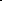 4100ó  4200ó  4151211781208140814081502Registro de los traspasosentre bancosSpeiFrecuente111211123Registro de depósitos en inversiones a plazoAviso de depósito en inversión,Resumen diario de movimientos bancariosFrecuente112111124Registro por el retiro de los recursos depositados en inversiones a plazo e intereses generados por inversionesEstado de cuenta e Informe de InversionesFrecuente11121121415181208140814081505Registro de comisiones bancariasEstado de cuentaFrecuente510011128241825182718221824182516Por el pago de cheques o transferencia de recursosCopias de cheques, y estados de cuenta bancarios, SpeiFrecuente21122113211521172119ó  5100ó  5200ó  5300ó  5400ó  5600ó  570011121112824182518271ó  824282528272ó  824382538273ó  824482548274ó  824582558275ó  824682568276822182418251ó  822282428252ó  822382438253ó  822482748254ó  822582458255ó  8226824682567Registro por la devolución de cheques por ingresos captadosCheque original, ficha de cargo, estado de cuentaEventual11221112G U I A	C O N T A B I L I Z A D O R AG U I A	C O N T A B I L I Z A D O R AG U I A	C O N T A B I L I Z A D O R AG U I A	C O N T A B I L I Z A D O R AG U I A	C O N T A B I L I Z A D O R AG U I A	C O N T A B I L I Z A D O R AG U I A	C O N T A B I L I Z A D O R AG U I A	C O N T A B I L I Z A D O R AOBRAS Y ACCIONESOBRAS Y ACCIONESOBRAS Y ACCIONESOBRAS Y ACCIONESOBRAS Y ACCIONESOBRAS Y ACCIONESOBRAS Y ACCIONESOBRAS Y ACCIONESO P E R A C I O N E SO P E R A C I O N E SDOCUMENTO FUENTEPERIODICIDADREGISTROREGISTROREGISTROREGISTRONoCONCEPTODOCUMENTO FUENTEPERIODICIDADCONTABLECONTABLEPRESUPUESTALPRESUPUESTALNoCONCEPTODOCUMENTO FUENTEPERIODICIDADCARGOABONOCARGOABONO1Registro del pasivo del anticipo para inicio de la obra, según contrato (inicio, ampliación o refrendo), cuando el beneficiarioes contratistaAutorización de pagoFrecuente1235ó  1236211382458255822582452Pago del anticipo para inicio dela obra, según contrato (inicio, ampliación o refrendo), cuando el beneficiario es contratistaAutorización de Pago, contrato,factura, recibo, fianza, cheque o speiFrecuente2113113411121235ó  1236827582553Registro	del	pasivo	porestimaciones y/o finiquito por la obra ejecutadaAutorización de pagoFrecuente1235ó  1236211382458255822582454Pago de estimaciones y/ofiniquito por la obra ejecutada, sin amortización y con retencionesAutorización de pago, factura,estimación, cheque o speiFrecuente21132117410011128275812081408255814081505Pago	de	estimaciones	y/ofiniquito por la obra ejecutada con amortización y retencionesAutorización de pago, factura,estimación, cheque o speiFrecuente21131235ó  123621174100111211348275812081408255814081506Registro del pasivo por las obrasy/o acciones ejecutadas cuando el beneficiario es un Organismo Auxiliar,	Municipio	oDependenciaAutorización de pagoFrecuente5600ó  1235ó  12362115211982458255822582457Pago     de     estimaciones     y/ofiniquito por las obras y/o acciones ejecutadas cuando el beneficiario es un Organismo Auxiliar Municipio o DependenciaAutorización de pago, chequeo speiFrecuente211521192117410011128275812081408255814081508Creación del pasivo para el pagoa proveedores por el suministro de materiales según pedidosAutorización de pagoFrecuente5600211282458255822582459Pago a proveedoresFacturas, contrato,autorización de pago, cheque o speiFrecuente211211128275825510Creación del pasivo de obrassolo	para	afectación presupuestalAutorización de pagoFrecuente824582558225824511Oficio con autorizaciones depago de las obras solo para afectación presupuestalAutorización de pagoFrecuente8275825512Incorporación	de	la	obraejecutada al activo o al gastoActa de entrega recepciónEventual1231ó 1232ó 1233ó 1234ó 1239ó 1240ó 56001235ó  123612En el caso de transferencia de laobra a alguna Dependencia, Organismo Auxiliar o Municipio en el momento que se realiceActa de bajaEventual56001231ó  1232ó  1233ó  1234ó  1239ó  1240G U I A	C O N T A B I L I Z A D O R AG U I A	C O N T A B I L I Z A D O R AG U I A	C O N T A B I L I Z A D O R AG U I A	C O N T A B I L I Z A D O R AG U I A	C O N T A B I L I Z A D O R AG U I A	C O N T A B I L I Z A D O R AG U I A	C O N T A B I L I Z A D O R AG U I A	C O N T A B I L I Z A D O R APAGO DE TRANSFERENCIAS A ORGANISMOS AUXILIARESPAGO DE TRANSFERENCIAS A ORGANISMOS AUXILIARESPAGO DE TRANSFERENCIAS A ORGANISMOS AUXILIARESPAGO DE TRANSFERENCIAS A ORGANISMOS AUXILIARESPAGO DE TRANSFERENCIAS A ORGANISMOS AUXILIARESPAGO DE TRANSFERENCIAS A ORGANISMOS AUXILIARESPAGO DE TRANSFERENCIAS A ORGANISMOS AUXILIARESPAGO DE TRANSFERENCIAS A ORGANISMOS AUXILIARESO P E R A C I O N E SO P E R A C I O N E SDOCUMENTO FUENTEPERIODICIDADREGISTROREGISTROREGISTROREGISTRONoCONCEPTODOCUMENTO FUENTEPERIODICIDADCONTABLECONTABLEPRESUPUESTALPRESUPUESTALNoCONCEPTODOCUMENTO FUENTEPERIODICIDADCARGOABONOCARGOABONO1Registro de pasivo por las transferencias de Recursos Estatales, para el Gasto Operativo y de Inversión a Organismos AuxiliaresRecibo de Liberación de RecursosMensual520056002115824282528245825582228242822582452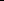 Pago de las transferenciasde Recursos Estatales para el Gasto Operativo y de Inversión a Organismos AuxiliaresCopia de cheque yRecibo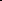 Mensual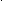 2115111282728275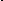 82528255G U I AC O N T A B I L I Z A D O R AC O N T A B I L I Z A D O R AC O N T A B I L I Z A D O R AGASTOS A COMPROBARGASTOS A COMPROBARGASTOS A COMPROBARGASTOS A COMPROBARGASTOS A COMPROBARGASTOS A COMPROBARGASTOS A COMPROBARGASTOS A COMPROBARGASTOS A COMPROBARO P E R A C I O N E SO P E R A C I O N E SDOCUMENTO FUENTEDOCUMENTO FUENTEPERIODICIDADREGISTROREGISTROREGISTROREGISTRONoCONCEPTODOCUMENTO FUENTEDOCUMENTO FUENTEPERIODICIDADCONTABLECONTABLEPRESUPUESTALPRESUPUESTALNoCONCEPTODOCUMENTO FUENTEDOCUMENTO FUENTEPERIODICIDADCARGOABONOCARGOABONOGASTO DE INVERSIÓNGASTO DE INVERSIÓNGASTO DE INVERSIÓNGASTO DE INVERSIÓN1Registro del pasivo del anticipo por las obras y/o acciones ejecutadas cuando el beneficiario es alguna Dependencia del Sector CentralNota: se registra en ceros solo para referenciaAutorización de pagoAutorización de pagoFrecuente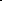 211921192Pago del anticipo de lasobras y/o acciones, cuando es alguna Dependencia del Sector CentralAutorización de Pago,Recibo, Cheque o SpeiAutorización de Pago,Recibo, Cheque o SpeiFrecuente1123111282758255825582253Comprobación del anticipode las obras y/o acciones cuando	es	alguna Dependencia o Dirección General del Sector CentralAutorización de pago,FacturasAutorización de pago,FacturasFrecuente5600ó 1241ó 1242ó 1243ó 1244ó 1245ó 1246ó 1247ó 124811234Devolución	de	anticiposotorgados y no ejercidoCertificado de Caja,Formato UniversalCertificado de Caja,Formato UniversalEventual1111ó  11121123G U I A	C O N T A B I L I Z A D O R AG U I A	C O N T A B I L I Z A D O R AG U I A	C O N T A B I L I Z A D O R AG U I A	C O N T A B I L I Z A D O R AG U I A	C O N T A B I L I Z A D O R AG U I A	C O N T A B I L I Z A D O R AG U I A	C O N T A B I L I Z A D O R AG U I A	C O N T A B I L I Z A D O R AGASTOS A COMPROBARGASTOS A COMPROBARGASTOS A COMPROBARGASTOS A COMPROBARGASTOS A COMPROBARGASTOS A COMPROBARGASTOS A COMPROBARGASTOS A COMPROBARO P E R A C I O N E SO P E R A C I O N E SDOCUMENTO FUENTEPERIODICIDADREGISTROREGISTROREGISTROREGISTRONoCONCEPTODOCUMENTO FUENTEPERIODICIDADCONTABLECONTABLEPRESUPUESTALPRESUPUESTALNoCONCEPTODOCUMENTO FUENTEPERIODICIDADCARGOABONOCARGOABONOGASTO DE CORRIENTEGASTO DE CORRIENTEGASTO DE CORRIENTE1Registro del pago de los gastos a comprobarContra recibo, Solicitud de Gastos a Comprobar, cheque o speiFrecuente112311122Comprobación de los gastosa comprobar, por parte de la DependenciaOficio, Formato decomprobación del gasto, Relación de documentación comprobatoriaFrecuente5100ó  5200ó  57001123824182518271ó  824282528272ó  824682568276822182418251ó  822282428252ó  8226824682563Devolución de recursos porconcepto de gastos a comprobar otorgados y no ejercidosNota: Esta guía solo aplica a la Contaduría General GubernamentalEsta guía no aplica para las Dependencias.Certificado de caja,Formato UniversalEventual11121123G U I A	C O N T A B I L I Z A D O R AG U I A	C O N T A B I L I Z A D O R AG U I A	C O N T A B I L I Z A D O R AG U I A	C O N T A B I L I Z A D O R AG U I A	C O N T A B I L I Z A D O R AG U I A	C O N T A B I L I Z A D O R AG U I A	C O N T A B I L I Z A D O R AG U I A	C O N T A B I L I Z A D O R ATRANSFERENCIAS DE RECURSOS PARA EL SUBSIDIO DE LOS SEIEMTRANSFERENCIAS DE RECURSOS PARA EL SUBSIDIO DE LOS SEIEMTRANSFERENCIAS DE RECURSOS PARA EL SUBSIDIO DE LOS SEIEMTRANSFERENCIAS DE RECURSOS PARA EL SUBSIDIO DE LOS SEIEMTRANSFERENCIAS DE RECURSOS PARA EL SUBSIDIO DE LOS SEIEMTRANSFERENCIAS DE RECURSOS PARA EL SUBSIDIO DE LOS SEIEMTRANSFERENCIAS DE RECURSOS PARA EL SUBSIDIO DE LOS SEIEMTRANSFERENCIAS DE RECURSOS PARA EL SUBSIDIO DE LOS SEIEMO P E R A C I O N E SO P E R A C I O N E SDOCUMENTO FUENTEPERIODICIDADREGISTROREGISTROREGISTROREGISTRONoCONCEPTODOCUMENTO FUENTEPERIODICIDADCONTABLECONTABLEPRESUPUESTALPRESUPUESTALNoCONCEPTODOCUMENTO FUENTEPERIODICIDADCARGOABONOCARGOABONO1Radicación de la Federación al GEM, por el subsidio autorizado a losSEIEMCertificado de CajaMensual1112420081208140814081502Transferencias para gastooperativoCopia de Cheque yContra-reciboEventual520011128242825282728222824282523Registro	de	interesesgenerados por las cuentas de cheques e inversiónEstado de Cuenta yAviso de AbonoMensual111241518120814081408150G U I A	C O N T A B I L I Z A D O R AG U I A	C O N T A B I L I Z A D O R AG U I A	C O N T A B I L I Z A D O R AG U I A	C O N T A B I L I Z A D O R AG U I A	C O N T A B I L I Z A D O R AG U I A	C O N T A B I L I Z A D O R AG U I A	C O N T A B I L I Z A D O R AG U I A	C O N T A B I L I Z A D O R AREGISTRO DE AGUA EN BLOQUE (CAEM)REGISTRO DE AGUA EN BLOQUE (CAEM)REGISTRO DE AGUA EN BLOQUE (CAEM)REGISTRO DE AGUA EN BLOQUE (CAEM)REGISTRO DE AGUA EN BLOQUE (CAEM)REGISTRO DE AGUA EN BLOQUE (CAEM)REGISTRO DE AGUA EN BLOQUE (CAEM)REGISTRO DE AGUA EN BLOQUE (CAEM)O P E R A C I O N E SO P E R A C I O N E SDOCUMENTO FUENTEPERIODICIDADREGISTROREGISTROREGISTROREGISTRONoCONCEPTODOCUMENTO FUENTEPERIODICIDADCONTABLECONTABLEPRESUPUESTALPRESUPUESTALNoCONCEPTODOCUMENTO FUENTEPERIODICIDADCARGOABONOCARGOABONO1Registro de la facturación del mes que hace la CAEM a los municipios, para el pago por conducto del GEMRecibos de Cobro y Copias de ChequeMensual112311122Registro del pasivo, por lasparticipaciones	a	los municipiosRelación Elaborada porla Subsecretaría de IngresosMensual5300211582438253822382433Se	liquidan	lasparticipaciones a favor de los municipios, realizando la retención para el pago de aguaCopia de Cheque yContra ReciboMensual211911121123827382534Registro  del  cobro  directode la CAEM a los organismos operadores, así como a los municipios ingresándolo    a    la    cajageneral del GEMContra ReciboFrecuente11111123G U I A	C O N T A B I L I Z A D O R AG U I A	C O N T A B I L I Z A D O R AG U I A	C O N T A B I L I Z A D O R AG U I A	C O N T A B I L I Z A D O R AG U I A	C O N T A B I L I Z A D O R AG U I A	C O N T A B I L I Z A D O R AG U I A	C O N T A B I L I Z A D O R AG U I A	C O N T A B I L I Z A D O R AFINANCIAMIENTO BANCARIO, DE PROVEEDORES O CONTRATISTASFINANCIAMIENTO BANCARIO, DE PROVEEDORES O CONTRATISTASFINANCIAMIENTO BANCARIO, DE PROVEEDORES O CONTRATISTASFINANCIAMIENTO BANCARIO, DE PROVEEDORES O CONTRATISTASFINANCIAMIENTO BANCARIO, DE PROVEEDORES O CONTRATISTASFINANCIAMIENTO BANCARIO, DE PROVEEDORES O CONTRATISTASFINANCIAMIENTO BANCARIO, DE PROVEEDORES O CONTRATISTASFINANCIAMIENTO BANCARIO, DE PROVEEDORES O CONTRATISTASO P E R A C I O N E SO P E R A C I O N E SDOCUMENTO FUENTEPERIODICIDADREGISTROREGISTROREGISTROREGISTRONoCONCEPTODOCUMENTO FUENTEPERIODICIDADCONTABLECONTABLEPRESUPUESTALPRESUPUESTALNoCONCEPTODOCUMENTO FUENTEPERIODICIDADCARGOABONOCARGOABONO1Registro del Financiamiento a corto o largo plazoPagaré y/o contratoEventual11122131223381208140814081502Registro del Financiamientocon Contratistas o Proveedores a corto o largo plazo ¹Pagaré y autorizaciónde pagoEventual2112ó  21132131¹22338255812081408275814081502Nota 1: Se realiza el registro patrimonial y presupuestal cuando se documenta la operación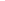 Nota 1: Se realiza el registro patrimonial y presupuestal cuando se documenta la operaciónEventual2112ó  21132131¹22338255812081408275814081503Amortizaciones	oliquidación	deFinanciamiento	de contratistas o proveedores a corto plazoProgramación de pagopor chequeEventual21315400²11128244825482748224824482543Nota 2: Se utiliza la cuenta 5400, para el pago de los intereses generados por el créditoNota 2: Se utiliza la cuenta 5400, para el pago de los intereses generados por el créditoEventual21315400²11128244825482748224824482544Redocumentaciónfinanciera de corto a largo plazo y viceversaContrato y/o pagarémemorandoEventual21312233213122335Redocumentación	y/oreestructuración Financiera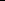 Posición diaria de cajay contrato y/o pagaréEventual21312233213122338120814081408150G U I A	C O N T A B I L I Z A D O R AG U I A	C O N T A B I L I Z A D O R AG U I A	C O N T A B I L I Z A D O R AG U I A	C O N T A B I L I Z A D O R AG U I A	C O N T A B I L I Z A D O R AG U I A	C O N T A B I L I Z A D O R AG U I A	C O N T A B I L I Z A D O R AG U I A	C O N T A B I L I Z A D O R APARTICIPACIONES A LOS MUNICIPIOSPARTICIPACIONES A LOS MUNICIPIOSPARTICIPACIONES A LOS MUNICIPIOSPARTICIPACIONES A LOS MUNICIPIOSPARTICIPACIONES A LOS MUNICIPIOSPARTICIPACIONES A LOS MUNICIPIOSPARTICIPACIONES A LOS MUNICIPIOSPARTICIPACIONES A LOS MUNICIPIOSO P E R A C I O N E SO P E R A C I O N E SDOCUMENTO FUENTEPERIODICIDADREGISTROREGISTROREGISTROREGISTRONoCONCEPTODOCUMENTO FUENTEPERIODICIDADCONTABLECONTABLEPRESUPUESTALPRESUPUESTALNoCONCEPTODOCUMENTO FUENTEPERIODICIDADCARGOABONOCARGOABONO1Anticipo de participaciones a municipiosListado de Municipios (Ingresos)Mensual112311122Pago de las participacionesa los municipios y otros apoyos federalesSpei y Hojas deLiquidaciónMensual5300111221171123824382538273822382438253Nota: se utiliza la cuenta 2117, para registrar lasretenciones que se efectúan por el pago de adeudos a favor del GEM y otras entidades, y la cuenta 1123 para el registro de la recuperación de anticipos a participacionesNota: se utiliza la cuenta 2117, para registrar lasretenciones que se efectúan por el pago de adeudos a favor del GEM y otras entidades, y la cuenta 1123 para el registro de la recuperación de anticipos a participaciones3Liquidación de retencionesa favor de tercerosRecibos y copiasde chequesFrecuente21171112G U I A	C O N T A B I L I Z A D O R AG U I A	C O N T A B I L I Z A D O R AG U I A	C O N T A B I L I Z A D O R AG U I A	C O N T A B I L I Z A D O R AG U I A	C O N T A B I L I Z A D O R AG U I A	C O N T A B I L I Z A D O R AG U I A	C O N T A B I L I Z A D O R AG U I A	C O N T A B I L I Z A D O R ATRANSFERENCIA DE RECURSOS PARA EL SUBSIDIO DE LA UAEMTRANSFERENCIA DE RECURSOS PARA EL SUBSIDIO DE LA UAEMTRANSFERENCIA DE RECURSOS PARA EL SUBSIDIO DE LA UAEMTRANSFERENCIA DE RECURSOS PARA EL SUBSIDIO DE LA UAEMTRANSFERENCIA DE RECURSOS PARA EL SUBSIDIO DE LA UAEMTRANSFERENCIA DE RECURSOS PARA EL SUBSIDIO DE LA UAEMTRANSFERENCIA DE RECURSOS PARA EL SUBSIDIO DE LA UAEMTRANSFERENCIA DE RECURSOS PARA EL SUBSIDIO DE LA UAEMO P E R A C I O N E SO P E R A C I O N E SDOCUMENTO FUENTEPERIODICIDADREGISTROREGISTROREGISTROREGISTRONoCONCEPTODOCUMENTO FUENTEPERIODICIDADCONTABLECONTABLEPRESUPUESTALPRESUPUESTALNoCONCEPTODOCUMENTO FUENTEPERIODICIDADCARGOABONOCARGOABONO1Aportación	Federal	al subsidio de la U.A.E.M.*Certificado de caja, copia de cheque de la FederaciónEventual1112420081208140814081501Nota: Aplicación contable sujeta a la opinión de la Subsecretaría de IngresosNota: Aplicación contable sujeta a la opinión de la Subsecretaría de IngresosEventual1112420081208140814081502Transferencia de Recursos Federales y Estatales a la U.A.E.M.¹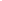 Ficha de PagoEventual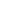 520011128242825282728222824282522Nota 1: Este registro procede en su totalidad de autorizarse el registro No. 1, en su defecto, soloserá aplicable la transferencia estatalNota 1: Este registro procede en su totalidad de autorizarse el registro No. 1, en su defecto, soloserá aplicable la transferencia estatalEventual52001112824282528272822282428252G U I A	C O N T A B I L I Z A D O R AG U I A	C O N T A B I L I Z A D O R AG U I A	C O N T A B I L I Z A D O R AG U I A	C O N T A B I L I Z A D O R AG U I A	C O N T A B I L I Z A D O R AG U I A	C O N T A B I L I Z A D O R AG U I A	C O N T A B I L I Z A D O R AG U I A	C O N T A B I L I Z A D O R ADONACIONESDONACIONESDONACIONESDONACIONESDONACIONESDONACIONESDONACIONESDONACIONESO P E R A C I O N E SO P E R A C I O N E SDOCUMENTO FUENTEPERIODICIDADREGISTROREGISTROREGISTROREGISTRONoCONCEPTODOCUMENTO FUENTEPERIODICIDADCONTABLECONTABLEPRESUPUESTALPRESUPUESTALNoCONCEPTODOCUMENTO FUENTEPERIODICIDADCARGOABONOCARGOABONO1Por el registro de las donaciones recibidas en efectivoActa de donación o transferenciaFicha de depositoEventual1112410081208140814081502Alta de bienes muebles,semovientes o inmuebles por donación en especie o transferencia (igual o superior a 70 veces el valor diario de la UMA.)Aviso de alta, notade entrada, factura, nota de remisión, título de propiedad, escritura y acta de donación o transferenciaEventual1231ó 1233ó 1234ó 1241ó 1242ó 1243ó 1244ó 1245ó 1246ó 1247ó 1248ó 1249410082468256827681208140822682468256814081503Donación	de	bienesrecibidos	en	especie consumiblesAviso de alta, notade entrada, factura, nota de remisión, título de propiedad y acta de donación o transferenciaEventual5100ó  57004100824182518271ó  82468256827681208140822182418251ó  82268246825681408150G U I AG U I AC O N T A B I L I Z A D O R AC O N T A B I L I Z A D O R AREGISTRO DE SEGUROS Y FIANZAS Y PAGO DE DEDUCIBLEREGISTRO DE SEGUROS Y FIANZAS Y PAGO DE DEDUCIBLEREGISTRO DE SEGUROS Y FIANZAS Y PAGO DE DEDUCIBLEREGISTRO DE SEGUROS Y FIANZAS Y PAGO DE DEDUCIBLEREGISTRO DE SEGUROS Y FIANZAS Y PAGO DE DEDUCIBLEREGISTRO DE SEGUROS Y FIANZAS Y PAGO DE DEDUCIBLEREGISTRO DE SEGUROS Y FIANZAS Y PAGO DE DEDUCIBLEREGISTRO DE SEGUROS Y FIANZAS Y PAGO DE DEDUCIBLEREGISTRO DE SEGUROS Y FIANZAS Y PAGO DE DEDUCIBLEREGISTRO DE SEGUROS Y FIANZAS Y PAGO DE DEDUCIBLEREGISTRO DE SEGUROS Y FIANZAS Y PAGO DE DEDUCIBLEO P E R A C I O N E SO P E R A C I O N E SO P E R A C I O N E SDOCUMENTO FUENTEDOCUMENTO FUENTEPERIODICIDADPERIODICIDADREGISTROREGISTROREGISTROREGISTRONoCONCEPTOCONCEPTODOCUMENTO FUENTEDOCUMENTO FUENTEPERIODICIDADPERIODICIDADCONTABLECONTABLEPRESUPUESTALPRESUPUESTALNoCONCEPTOCONCEPTODOCUMENTO FUENTEDOCUMENTO FUENTEPERIODICIDADPERIODICIDADCARGOABONOCARGOABONO1Cobro de suma aseguradaCobro de suma aseguradaChequeChequeEventualEventual1112410081208140814081502Pago de deduciblePago de deducibleChequeChequeEventualEventual510011128241825182718221824182513Registro     por    laadquisición del biennuevaFacturaFacturaEventualEventual1241ó  1242ó  1243ó  1244ó  1245ó  1246ó  1247ó  1248ó  12491112824682568276822682468256G U I A	C O N T A B I L I Z A D O R AG U I A	C O N T A B I L I Z A D O R AG U I A	C O N T A B I L I Z A D O R AG U I A	C O N T A B I L I Z A D O R AG U I A	C O N T A B I L I Z A D O R AG U I A	C O N T A B I L I Z A D O R AG U I A	C O N T A B I L I Z A D O R AG U I A	C O N T A B I L I Z A D O R AFIDEICOMISO PÚBLICO CONSTITUIDO POR LAS DEPENDENDENCIAS O ENTIDADES(REGISTRO POR EL FIDEICOMITENTE)FIDEICOMISO PÚBLICO CONSTITUIDO POR LAS DEPENDENDENCIAS O ENTIDADES(REGISTRO POR EL FIDEICOMITENTE)FIDEICOMISO PÚBLICO CONSTITUIDO POR LAS DEPENDENDENCIAS O ENTIDADES(REGISTRO POR EL FIDEICOMITENTE)FIDEICOMISO PÚBLICO CONSTITUIDO POR LAS DEPENDENDENCIAS O ENTIDADES(REGISTRO POR EL FIDEICOMITENTE)FIDEICOMISO PÚBLICO CONSTITUIDO POR LAS DEPENDENDENCIAS O ENTIDADES(REGISTRO POR EL FIDEICOMITENTE)FIDEICOMISO PÚBLICO CONSTITUIDO POR LAS DEPENDENDENCIAS O ENTIDADES(REGISTRO POR EL FIDEICOMITENTE)FIDEICOMISO PÚBLICO CONSTITUIDO POR LAS DEPENDENDENCIAS O ENTIDADES(REGISTRO POR EL FIDEICOMITENTE)FIDEICOMISO PÚBLICO CONSTITUIDO POR LAS DEPENDENDENCIAS O ENTIDADES(REGISTRO POR EL FIDEICOMITENTE)O P E R A C I O N E SO P E R A C I O N E SDOCUMENTO FUENTEPERIODICIDADREGISTROREGISTROREGISTROREGISTRONoCONCEPTODOCUMENTO FUENTEPERIODICIDADCONTABLECONTABLEPRESUPUESTALPRESUPUESTALNoCONCEPTODOCUMENTO FUENTEPERIODICIDADCARGOABONOCARGOABONO1Aportación	inicial	al FideicomisoContratoEventual121311128247825782778227824782572Aportaciones	para	losfondos de reservaContrato, Spei,Estado de cuentaEventual121311128247825782778227824782573Rendimientos por inversiónEstado de cuentaEventual1213415181208140814081504Devoluciones	porremanentesFormato ÚnicoRecibo de CajaEventual11121213822782775Erogaciones	delFideicomisoEstado de cuentadel fideicomisoFrecuente5100ó  5600ó  57001213824182518271ó  824582558275ó  824682568276824782578277822182418251ó  822582458255ó  8226824682568227824782576Cancelación	delFideicomisoActaEventual55001213G U I A	C O N T A B I L I Z A D O R AG U I A	C O N T A B I L I Z A D O R AG U I A	C O N T A B I L I Z A D O R AG U I A	C O N T A B I L I Z A D O R AG U I A	C O N T A B I L I Z A D O R AG U I A	C O N T A B I L I Z A D O R AG U I A	C O N T A B I L I Z A D O R AG U I A	C O N T A B I L I Z A D O R AFIDEICOMISO PRIVADO CUANDO NO ES SUSCEPTIBLE DE RECUPERACIÓN(REGISTRO POR EL FIDEICOMITENTE)FIDEICOMISO PRIVADO CUANDO NO ES SUSCEPTIBLE DE RECUPERACIÓN(REGISTRO POR EL FIDEICOMITENTE)FIDEICOMISO PRIVADO CUANDO NO ES SUSCEPTIBLE DE RECUPERACIÓN(REGISTRO POR EL FIDEICOMITENTE)FIDEICOMISO PRIVADO CUANDO NO ES SUSCEPTIBLE DE RECUPERACIÓN(REGISTRO POR EL FIDEICOMITENTE)FIDEICOMISO PRIVADO CUANDO NO ES SUSCEPTIBLE DE RECUPERACIÓN(REGISTRO POR EL FIDEICOMITENTE)FIDEICOMISO PRIVADO CUANDO NO ES SUSCEPTIBLE DE RECUPERACIÓN(REGISTRO POR EL FIDEICOMITENTE)FIDEICOMISO PRIVADO CUANDO NO ES SUSCEPTIBLE DE RECUPERACIÓN(REGISTRO POR EL FIDEICOMITENTE)FIDEICOMISO PRIVADO CUANDO NO ES SUSCEPTIBLE DE RECUPERACIÓN(REGISTRO POR EL FIDEICOMITENTE)O P E R A C I O N E SO P E R A C I O N E SDOCUMENTO FUENTEPERIODICIDADREGISTROREGISTROREGISTROREGISTRONoCONCEPTODOCUMENTO FUENTEPERIODICIDADCONTABLECONTABLEPRESUPUESTALPRESUPUESTALNoCONCEPTODOCUMENTO FUENTEPERIODICIDADCARGOABONOCARGOABONO1Aportación al FideicomisoContrato5600111282458225G U I A	C O N T A B I L I Z A D O R AG U I A	C O N T A B I L I Z A D O R AG U I A	C O N T A B I L I Z A D O R AG U I A	C O N T A B I L I Z A D O R AG U I A	C O N T A B I L I Z A D O R AG U I A	C O N T A B I L I Z A D O R AG U I A	C O N T A B I L I Z A D O R AG U I A	C O N T A B I L I Z A D O R AROBO DE FONDOS PUBLICOSROBO DE FONDOS PUBLICOSROBO DE FONDOS PUBLICOSROBO DE FONDOS PUBLICOSROBO DE FONDOS PUBLICOSROBO DE FONDOS PUBLICOSROBO DE FONDOS PUBLICOSROBO DE FONDOS PUBLICOSO P E R A C I O N E SO P E R A C I O N E SDOCUMENTO FUENTEPERIODICIDADREGISTROREGISTROREGISTROREGISTRONoCONCEPTODOCUMENTO FUENTEPERIODICIDADCONTABLECONTABLEPRESUPUESTALPRESUPUESTALNoCONCEPTODOCUMENTO FUENTEPERIODICIDADCARGOABONOCARGOABONO1Robo de recursos públicosActa levantada ante el Ministerio PúblicoEventual112311122En el caso de la norecuperación	de	los recursosConclusión de lainvestigación por parte de las autoridadesEventual550011233Por la recuperación de losrecursosDepósitos en bancosEventual11121123G U I A	C O N T A B I L I Z A D O R AG U I A	C O N T A B I L I Z A D O R AG U I A	C O N T A B I L I Z A D O R AG U I A	C O N T A B I L I Z A D O R AG U I A	C O N T A B I L I Z A D O R AG U I A	C O N T A B I L I Z A D O R AG U I A	C O N T A B I L I Z A D O R AG U I A	C O N T A B I L I Z A D O R AFIDEICOMISOS POR REESTRUCTURA DE LA DEUDA PÚBLICAFIDEICOMISOS POR REESTRUCTURA DE LA DEUDA PÚBLICAFIDEICOMISOS POR REESTRUCTURA DE LA DEUDA PÚBLICAFIDEICOMISOS POR REESTRUCTURA DE LA DEUDA PÚBLICAFIDEICOMISOS POR REESTRUCTURA DE LA DEUDA PÚBLICAFIDEICOMISOS POR REESTRUCTURA DE LA DEUDA PÚBLICAFIDEICOMISOS POR REESTRUCTURA DE LA DEUDA PÚBLICAFIDEICOMISOS POR REESTRUCTURA DE LA DEUDA PÚBLICAO P E R A C I O N E SO P E R A C I O N E SDOCUMENTO FUENTEPERIODICIDADREGISTROREGISTROREGISTROREGISTRONoCONCEPTODOCUMENTO FUENTEPERIODICIDADCONTABLECONTABLEPRESUPUESTALPRESUPUESTALNoCONCEPTODOCUMENTO FUENTEPERIODICIDADCARGOABONOCARGOABONO1Por el depósito en el Fideicomiso de los recursos (Fuente de pago)Estado de CuentaMensual1213121342001ó  11121112ó  4200812081408247825782778140815082272824782572Por el pago de capital a losacreedoresEstado de CuentaMensual213122331213824482548274824782578277822438244825482272824782573Por el pago de intereses alos acreedoresEstado de CuentaMensual54001213824482548274824782578277822438244825482272824782574Gasto de la DeudaEstado de cuentaDocumentos (Facturas)Mensual5400121382448254827482243824482545Rendimientos	por	lasinversionesEstado de cuentaMensual1213415181208140814081506Reintegro de remanentesdel Fideicomiso al GEMEstado de Cuentadel Fideicomiso y BancoMensual111212138247825782778227282478257Nota 1. Cuando el deposito se realiza a través deun terceroNota 2. Inversiones Financieras Nota 3. Deuda PúblicaNota 1. Cuando el deposito se realiza a través deun terceroNota 2. Inversiones Financieras Nota 3. Deuda PúblicaG U I AG U I AC O N T A B I L I Z A D O R AC O N T A B I L I Z A D O R AREGISTRO DE LOS ADEUDOS DE EJERCICIOS FISCALES ANTERIORESREGISTRO DE LOS ADEUDOS DE EJERCICIOS FISCALES ANTERIORESREGISTRO DE LOS ADEUDOS DE EJERCICIOS FISCALES ANTERIORESREGISTRO DE LOS ADEUDOS DE EJERCICIOS FISCALES ANTERIORESREGISTRO DE LOS ADEUDOS DE EJERCICIOS FISCALES ANTERIORESREGISTRO DE LOS ADEUDOS DE EJERCICIOS FISCALES ANTERIORESREGISTRO DE LOS ADEUDOS DE EJERCICIOS FISCALES ANTERIORESREGISTRO DE LOS ADEUDOS DE EJERCICIOS FISCALES ANTERIORESREGISTRO DE LOS ADEUDOS DE EJERCICIOS FISCALES ANTERIORESO P E R A C I O N E SO P E R A C I O N E SDOCUMENTO FUENTEPERIODICIDADPERIODICIDADREGISTROREGISTROREGISTROREGISTRONoCONCEPTODOCUMENTO FUENTEPERIODICIDADPERIODICIDADCONTABLECONTABLEPRESUPUESTALPRESUPUESTALNoCONCEPTODOCUMENTO FUENTEPERIODICIDADPERIODICIDADCARGOABONOCARGOABONO1Al cierre del ejercicio seOficio, copias deEventualEventual5100211182418221deberá crear el pasivo porfactura, pedido o82518241el saldo de los gastosrequisición,óópendientes de pagocontratoóó824282225200211282528242óó82438223óó8253824353002113óó8244822482548244óóóó540021148245822582558245óóóó824682265600211582568246óó57002116óó11232119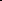 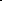 2Registro del ingreso en función del pasivo generado como resultado de erogaciones devengadas en el ejercicio fiscal pero que quedan pendientes por liquidar al cierre del mismoCopias de factura, pedido, requisición, contrato, oficioEventual81208140814081503Se deberá incorporar dentro del presupuesto autorizado de ingresos en función del monto de los adeudos y considerarse dentro de lo establecido en el Artículo 1 de la Ley de Ingresos del Estado de MéxicoSe registra al inicio del ejercicio el presupuesto autorizado de ingresos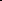 Oficio de AutorizaciónEventual81108120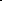 EN EL EJERCICIO EN EL QUE SE PAGA EL ADEUDOEN EL EJERCICIO EN EL QUE SE PAGA EL ADEUDOEN EL EJERCICIO EN EL QUE SE PAGA EL ADEUDO4Se deberá incorporar dentro del presupuesto autorizado de egresos en función del monto de los adeudos en el capítulo 9000Oficio de AutorizaciónEventual822482145Por el registro del pago ddeudoContra recibo, solicitud de pagos diversos, relación de documentación comprobatoria, autorización de pago, facturas, pedido, contratEventual2111ó  2112ó  2113ó  2114ó  2115ó  2116ó  2119111282748224G U I A	C O N T A B I L I Z A D O R AG U I A	C O N T A B I L I Z A D O R AG U I A	C O N T A B I L I Z A D O R AG U I A	C O N T A B I L I Z A D O R AG U I A	C O N T A B I L I Z A D O R AG U I A	C O N T A B I L I Z A D O R AG U I A	C O N T A B I L I Z A D O R AG U I A	C O N T A B I L I Z A D O R AINCENTIVOS FISCALES A MUNICIPIOSINCENTIVOS FISCALES A MUNICIPIOSINCENTIVOS FISCALES A MUNICIPIOSINCENTIVOS FISCALES A MUNICIPIOSINCENTIVOS FISCALES A MUNICIPIOSINCENTIVOS FISCALES A MUNICIPIOSINCENTIVOS FISCALES A MUNICIPIOSINCENTIVOS FISCALES A MUNICIPIOSO P E R A C I O N E SO P E R A C I O N E SDOCUMENTO FUENTEPERIODICIDADREGISTROREGISTROREGISTROREGISTRONoCONCEPTODOCUMENTO FUENTEPERIODICIDADCONTABLECONTABLEPRESUPUESTALPRESUPUESTALNoCONCEPTODOCUMENTO FUENTEPERIODICIDADCARGOABONOCARGOABONO1Recaudación Municipal por la prestación del Servicio de Control VehicularResumen de IngresosDiario1112410081208140814081502Incentivo fiscal otorgado almunicipioResumen deIngresosDiario520041008242825282728120814082228242825281408150G U I A	C O N T A B I L I Z A D O R AG U I A	C O N T A B I L I Z A D O R AG U I A	C O N T A B I L I Z A D O R AG U I A	C O N T A B I L I Z A D O R AG U I A	C O N T A B I L I Z A D O R AG U I A	C O N T A B I L I Z A D O R AG U I A	C O N T A B I L I Z A D O R AG U I A	C O N T A B I L I Z A D O R ARECEPCION, TRANSFERENCIA Y EJERCICIO DE RECURSOS DEL FONDO METROPOLITANORECEPCION, TRANSFERENCIA Y EJERCICIO DE RECURSOS DEL FONDO METROPOLITANORECEPCION, TRANSFERENCIA Y EJERCICIO DE RECURSOS DEL FONDO METROPOLITANORECEPCION, TRANSFERENCIA Y EJERCICIO DE RECURSOS DEL FONDO METROPOLITANORECEPCION, TRANSFERENCIA Y EJERCICIO DE RECURSOS DEL FONDO METROPOLITANORECEPCION, TRANSFERENCIA Y EJERCICIO DE RECURSOS DEL FONDO METROPOLITANORECEPCION, TRANSFERENCIA Y EJERCICIO DE RECURSOS DEL FONDO METROPOLITANORECEPCION, TRANSFERENCIA Y EJERCICIO DE RECURSOS DEL FONDO METROPOLITANOO P E R A C I O N E SO P E R A C I O N E SDOCUMENTO FUENTEPERIODICIDADREGISTROREGISTROREGISTROREGISTRONoCONCEPTODOCUMENTO FUENTEPERIODICIDADCONTABLECONTABLEPRESUPUESTALPRESUPUESTALNoCONCEPTODOCUMENTO FUENTEPERIODICIDADCARGOABONOCARGOABONO1Recepción de Fondos de la FederaciónCertificado de Caja y/o Estado de cuenta bancarioEventual1112420081208140814081502Traspaso	de	Fondos Federales al FideicomisoAutorización de pago, contra recibo, Spei o Estado de cuenta bancarioEventual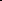 121311128247825782778227¹82478257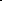 3Aportación	Estatal	al FideicomisoAutorización de pago, Spei, o Estado de cuenta bancarioEventual121311128245825582758225⁴824582554Rendimientos financieros generados en las cuentas productivas del fideicomisoEstado de cuenta del fideicomisoMensual1213415181208140814081505Traspaso de Fondos estatales o federales al GEM para pagos a proveedores y contratistas por cuenta del Fideicomiso de proyectos autorizados (Sector Central)Spei, Posición de caja, Estado de cuenta bancario, Estado de cuenta del fideicomisoEventual111212138227824782578247¹825782776Rendimientos financieros generados en las cuentas productivas del GEM correspondiente a cada proyectoEstado de cuenta bancario o certificado de cajaMensual1112415181208140814081507Traspaso de fondos estatales o federales a entidades públicas para pagos a proveedores y contratistas por cuenta del fideicomiso de proyectos autorizados	(Sector Auxiliar)Estado de cuenta del fideicomiso e informe del fiduciarioEventual560012138245825582758225¹824582558Traspaso al fideicomiso por entidades públicas de rendimientos generados en las cuentas de los proyectos (Sector Auxiliar)Estado de cuenta del fideicomisoEventual1213415181208140814081509Traspaso al fideicomiso de los rendimientos generados en las cuentas bancarias de cada proyecto (Sector Central)Estado de cuenta del fideicomiso, Spei, Contra recibo o Estado de cuenta bancarioEventual1213111210Pago a proveedores y contratistas por cuenta del Fideicomiso	(Sector Central)Autorización de pago, Cheque o SpeiEventual1235ó  123612138245825582758225³8245825511Pago a proveedores y contratistas por cuenta del fideicomiso (Sector Auxiliar)Autorización del pagoEventual8245825582758225³8245825512Pago del fideicomiso por comisiones, impuestos, servicios y gastos diversosEstado de cuenta del fideicomisoEventual5400322112138244825482748224²8244825413Pago del fideicomiso a contratistas y proveedores o aportaciones a otras entidades para la ejecución de proyectosEstado de cuenta del fideicomisoEventual1235ó  123612138245825582758225³8245825514Devolución del GEM al fideicomiso de remanentes de recursos no ejercidos de cada proyecto (Sector Central)Estado de Cuenta del fideicomiso, Estado de cuenta Bancario o SpeiEventual1213111282478257827782278247822715Devolución del GEM al fideicomiso de remanentes de recursos no ejercidos de cada proyecto (Sector Auxiliar)Estado de cuenta del fideicomisoEventual1213322182478257827782278247825716Terminación de la obra Obra capitalizableObra de dominio públicoActa de entrega-recepciónEventual1231ó  123356001236ó  1234123517Extinción del fideicomisoEstado de cuenta del fideicomiso, Estado de cuenta bancario o recibo de cajaEventual11121213824782578277822782478257Nota:Se aplica al capítulo 7000Se aplica al capítulo 9000Se aplica al capítulo 6000Nota:Se aplica al capítulo 7000Se aplica al capítulo 9000Se aplica al capítulo 6000G U I A	C O N T A B I L I Z A D O R AG U I A	C O N T A B I L I Z A D O R AG U I A	C O N T A B I L I Z A D O R AG U I A	C O N T A B I L I Z A D O R AG U I A	C O N T A B I L I Z A D O R AG U I A	C O N T A B I L I Z A D O R AG U I A	C O N T A B I L I Z A D O R AG U I A	C O N T A B I L I Z A D O R AUNIDADES EJECUTORAS DEL GASTO (SECTOR CENTRAL) REGISTRO POR DESCONCENTRACIÓN DEL GASTOUNIDADES EJECUTORAS DEL GASTO (SECTOR CENTRAL) REGISTRO POR DESCONCENTRACIÓN DEL GASTOUNIDADES EJECUTORAS DEL GASTO (SECTOR CENTRAL) REGISTRO POR DESCONCENTRACIÓN DEL GASTOUNIDADES EJECUTORAS DEL GASTO (SECTOR CENTRAL) REGISTRO POR DESCONCENTRACIÓN DEL GASTOUNIDADES EJECUTORAS DEL GASTO (SECTOR CENTRAL) REGISTRO POR DESCONCENTRACIÓN DEL GASTOUNIDADES EJECUTORAS DEL GASTO (SECTOR CENTRAL) REGISTRO POR DESCONCENTRACIÓN DEL GASTOUNIDADES EJECUTORAS DEL GASTO (SECTOR CENTRAL) REGISTRO POR DESCONCENTRACIÓN DEL GASTOUNIDADES EJECUTORAS DEL GASTO (SECTOR CENTRAL) REGISTRO POR DESCONCENTRACIÓN DEL GASTOO P E R A C I O N E SO P E R A C I O N E SDOCUMENTO FUENTEPERIODICIDADREGISTROREGISTROREGISTROREGISTRONoCONCEPTODOCUMENTO FUENTEPERIODICIDADCONTABLECONTABLEPRESUPUESTALPRESUPUESTALNoCONCEPTODOCUMENTO FUENTEPERIODICIDADCARGOABONOCARGOABONOFONDO FIJO DE CAJAFONDO FIJO DE CAJA1Pago del fondo fijo de cajade la unidad ejecutora del gastoContra-recibo ychequeEventual111321192Distribución del fondo fijo  aotras	unidadesadministrativas (caja chica)Recibo y chequeEventual111111133Compra	de	Bienes	yServiciosCheque, factura oreciboFrecuente51002119111111138241825182718221824182514Pago de la compra debienes y serviciosCheque o speiFrecuente2119111111135Reembolso del fondo fijo decajaSolicitud dereembolso de fondo fijo de caja, factura, y/o contra reciboFrecuente1123111321196Pago del reembolso delfondo fijo de cajaCheque o speiFrecuente111321197Devolución del recurso porfondo fijoFormato universalde pagoEventual2119111111135100822182718Integración del fondo fijo decaja para la apertura del ejercicioContra-recibo ychequeAnual1111111311239Cancelación del fondo fijode cajaFormato único depagoFrecuente21191113PAGO A PROVEEDORESPAGO A PROVEEDORES1Trámite de pago-Compra de bienes y serviciosSolicitud, factura,contra-reciboFrecuente5100211982418251827182218241825152008242825282728222824282522Trámite de pago-	Compra	de	bienes mueblesSolicitud, factura,contra-reciboFrecuente57001241ó  1242ó  1243ó  1244ó  1245ó  1246ó  1247ó  1248ó  124921198246825682768226824682563Devolución por pago aproveedoresFormato universalde pagoEventual21195100520057001241ó  1242ó  1243ó  1244ó  1245ó  1246ó  1247ó  1248ó  1249822182228226827182728276CONTROL DE ALMACEN1Registro de entrada dealmacénExistencia enalmacén, comprasMensual770577062Registro de las salidas dealmacénSalidas de almacénDiario77067707CUENTAS GLOBALES1Partidas GlobalesSolicitud, relación,facturas, contra- recibosFrecuente510021198241825182718221824182512Devolución de recursos decuentas globalesFormato universalde pagoEventual2119510082218271ADEFAS1Trámites para pagos defondo fijo de cajaSolicitud dereembolsoAnual5100112321191111111382418251822182412Trámite	de	pago	alproveedorSolicitud, factura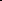 5100520057002119824182518242825282468256822182418222824282268246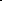 1241ó1242ó1243ó1244ó1245ó1246ó1247ó1248ó1249Nota: todos los registros correspondencapítulos 2000, 3000, 4000 y 5000Nota: todos los registros correspondencapítulos 2000, 3000, 4000 y 5000alosG U I A	C O N T A B I L I Z A D O R AG U I A	C O N T A B I L I Z A D O R AG U I A	C O N T A B I L I Z A D O R AG U I A	C O N T A B I L I Z A D O R AG U I A	C O N T A B I L I Z A D O R AG U I A	C O N T A B I L I Z A D O R AG U I A	C O N T A B I L I Z A D O R AG U I A	C O N T A B I L I Z A D O R ACONTADURIA GENERAL GUBERNAMENTAL, REGISTRO POR DESCONCENTRACIÓN DEL GASTOCONTADURIA GENERAL GUBERNAMENTAL, REGISTRO POR DESCONCENTRACIÓN DEL GASTOCONTADURIA GENERAL GUBERNAMENTAL, REGISTRO POR DESCONCENTRACIÓN DEL GASTOCONTADURIA GENERAL GUBERNAMENTAL, REGISTRO POR DESCONCENTRACIÓN DEL GASTOCONTADURIA GENERAL GUBERNAMENTAL, REGISTRO POR DESCONCENTRACIÓN DEL GASTOCONTADURIA GENERAL GUBERNAMENTAL, REGISTRO POR DESCONCENTRACIÓN DEL GASTOCONTADURIA GENERAL GUBERNAMENTAL, REGISTRO POR DESCONCENTRACIÓN DEL GASTOCONTADURIA GENERAL GUBERNAMENTAL, REGISTRO POR DESCONCENTRACIÓN DEL GASTOO P E R A C I O N E SO P E R A C I O N E SDOCUMENTO FUENTEPERIODICIDADREGISTROREGISTROREGISTROREGISTRONoCONCEPTODOCUMENTO FUENTEPERIODICIDADCONTABLECONTABLEPRESUPUESTALPRESUPUESTALNoCONCEPTODOCUMENTO FUENTEPERIODICIDADCARGOABONOCARGOABONOFONDO FIJO DE CAJA1Pago de fondo fijo de cajaContra-recibo,solicitud de fondo fijo de caja, recibo de creación de fondo fijo de caja, cheque, speiEventual111111122Reembolso de fondo fijo decajaSolicitud, contra-recibo, cheque, speiFrecuente112311123Devolución del recurso porfondo fijoFormato universalde pagoEventual1111111211231111PAGO A PROVEEDORES1Pago a proveedores porcompra de bienes y servicios y/o bienes mueblesContra-recibo,solicitud, relación de documentosFrecuente112351005200560057001112824182518271824282528272824582558275824682568276822182418251822282428252822582458255822682468256ADEFAS1Trámite para fondo fijo decajaSolicitudAnual112321192Trámite	para	pago	aproveedoresSolicitud, facturaAnual11235100520056005700211982418251824282528245825582468256822182418222824282258245822682463Conciliación de ADEFASDependenciaReporte OficialSistema Integral de Contabilidad Balanza Detallada DependenciaAnual8251825282562119CUENTAS GLOBALES1Partidas GlobalesCopia de contra-reciboEventual11232119CONSOLIDACIÓN1Fondo revolventeProveedores Partidas GlobalesReportes oficialesAnual510052005700ó  1241ó  1242ó  1243ó  1244ó  1245ó  1246ó  1247ó  12481123Nota: La conciliación de egresos se elaborará conel reporte que emite el sistema de Contabilidad Gubernamental y la conciliación presupuestal se realizará adicionalmente con el reporte del Sistema de Planeación y Presupuesto.Al cierre del ejercicio se deberá realizar conciliaciones de cuenta corriente y presupuestales (mensual) y ADEFAS (anual).Nota: La conciliación de egresos se elaborará conel reporte que emite el sistema de Contabilidad Gubernamental y la conciliación presupuestal se realizará adicionalmente con el reporte del Sistema de Planeación y Presupuesto.Al cierre del ejercicio se deberá realizar conciliaciones de cuenta corriente y presupuestales (mensual) y ADEFAS (anual).G U I A	C O N T A B I L I Z A D O R AG U I A	C O N T A B I L I Z A D O R AG U I A	C O N T A B I L I Z A D O R AG U I A	C O N T A B I L I Z A D O R AG U I A	C O N T A B I L I Z A D O R AG U I A	C O N T A B I L I Z A D O R AG U I A	C O N T A B I L I Z A D O R AG U I A	C O N T A B I L I Z A D O R AREGISTRO DEL FONDO DE APORTACIONES PARA LA NÓMINA EDUCATIVA Y GASTO OPERATIVO (FONE)REGISTRO DEL FONDO DE APORTACIONES PARA LA NÓMINA EDUCATIVA Y GASTO OPERATIVO (FONE)REGISTRO DEL FONDO DE APORTACIONES PARA LA NÓMINA EDUCATIVA Y GASTO OPERATIVO (FONE)REGISTRO DEL FONDO DE APORTACIONES PARA LA NÓMINA EDUCATIVA Y GASTO OPERATIVO (FONE)REGISTRO DEL FONDO DE APORTACIONES PARA LA NÓMINA EDUCATIVA Y GASTO OPERATIVO (FONE)REGISTRO DEL FONDO DE APORTACIONES PARA LA NÓMINA EDUCATIVA Y GASTO OPERATIVO (FONE)REGISTRO DEL FONDO DE APORTACIONES PARA LA NÓMINA EDUCATIVA Y GASTO OPERATIVO (FONE)REGISTRO DEL FONDO DE APORTACIONES PARA LA NÓMINA EDUCATIVA Y GASTO OPERATIVO (FONE)O P E R A C I O N E SO P E R A C I O N E SDOCUMENTO FUENTEPERIODICIDADREGISTROREGISTROREGISTROREGISTRONo.CONCEPTODOCUMENTO FUENTEPERIODICIDADCONTABLECONTABLEPRESUPUESTALPRESUPUESTALNo.CONCEPTODOCUMENTO FUENTEPERIODICIDADCARGOABONOCARGOABONO1Registro del Ingreso Estimado al inicio del añoLey de Ingresos de la Entidad FederativaAnual811081202Registro	del	IngresoModificado por AsignaciónOficio de autorización y/ocomunicado de la Secretaría de EducaciónEventual811081203Registro del Ingreso radicadopor la Federación al GEMRecibo de cajaEstado de cuenta bancarioQuincenal1112420081208140814081504Registro	de	interesesgenerados por las cuentas de cheques e inversiónRecibo de cajaEstado de cuenta bancarioMensual1112415181208140814081505Registro del Egreso Aprobadoal inicio del AñoPresupuesto de egresosde la Entidad FederativaAnual822182116Registro	del	EgresoModificadoOficio de Autorizacióny/o comunicado de la Secretaría de Educación PúblicaEventual822182117Registro del gasto de lanóminaPago de Nómina deEducación BásicaQuincenal5100211721198240825082708220824082508Registro del pago de lanóminaArchivo de la nómina enmedio magnéticoQuincenal211911129Registro del EgresoPresupuestal por la transferencia de recursos al SEIEMContra reciboSolicitud de pagos diversos spei o chequeMensual520042008120827281508222G U I A	C O N T A B I L I Z A D O R AG U I A	C O N T A B I L I Z A D O R AG U I A	C O N T A B I L I Z A D O R AG U I A	C O N T A B I L I Z A D O R AG U I A	C O N T A B I L I Z A D O R AG U I A	C O N T A B I L I Z A D O R AG U I A	C O N T A B I L I Z A D O R AG U I A	C O N T A B I L I Z A D O R AFAM 2017FAM 2017FAM 2017FAM 2017FAM 2017FAM 2017FAM 2017FAM 2017O P E R A C I O N E SO P E R A C I O N E SDOCUMENTO FUENTEPERIODICIDADREGISTROREGISTROREGISTROREGISTRONo.CONCEPTODOCUMENTO FUENTEPERIODICIDADCONTABLECONTABLEPRESUPUESTALPRESUPUESTALNo.CONCEPTODOCUMENTO FUENTEPERIODICIDADCARGOABONOCARGOABONO1Depósito de los recursos federales al GEM (75%)Recibo de cajaMensual1112420081208140814081502Depósito	del	(25%)	alFideicomiso BANOBRASRecibo de Caja VirtualMensual5100420081208140824182518271814081508221824182513Transferencias del 75% alDIFEM, IMIFE,  Tecnológicos y UniversidadesAutorizaciones de PagoSpei o ChequeEventual56002115824582254Recursos remanentes delFAMDepósito en Estado deCuentaEventual11125100822182715Transferencia del remanentedel FAM al IMIFEA.P. o C.R.Eventual56001112824582558275822582458255G U I A	C O N T A B I L I Z A D O R AG U I A	C O N T A B I L I Z A D O R AG U I A	C O N T A B I L I Z A D O R AG U I A	C O N T A B I L I Z A D O R AG U I A	C O N T A B I L I Z A D O R AG U I A	C O N T A B I L I Z A D O R AG U I A	C O N T A B I L I Z A D O R AG U I A	C O N T A B I L I Z A D O R ADEPRECIACIÓN ACUMULADA DEL ACTIVO FIJODEPRECIACIÓN ACUMULADA DEL ACTIVO FIJODEPRECIACIÓN ACUMULADA DEL ACTIVO FIJODEPRECIACIÓN ACUMULADA DEL ACTIVO FIJODEPRECIACIÓN ACUMULADA DEL ACTIVO FIJODEPRECIACIÓN ACUMULADA DEL ACTIVO FIJODEPRECIACIÓN ACUMULADA DEL ACTIVO FIJODEPRECIACIÓN ACUMULADA DEL ACTIVO FIJOO P E R A C I O N E SO P E R A C I O N E SDOCUMENTO FUENTEPERIODICIDADREGISTROREGISTROREGISTROREGISTRONo.CONCEPTODOCUMENTO FUENTEPERIODICIDADCONTABLECONTABLEPRESUPUESTALPRESUPUESTALNo.CONCEPTODOCUMENTO FUENTEPERIODICIDADCARGOABONOCARGOABONO1Por	el	registro	de	la depreciación mensual de los bienes muebles, por los incrementos efectuados a la depreciación, por ajustes y reclasificaciones determinados en la revisión de los cálculos mensualesFrecuente55001261ó  1262ó12632Por las disminucionesefectuadas a la depreciación, por ajustes y reclasificaciones determinadas en la revisión de los cálculos mensuales, por la depreciación acumulada de los bienes muebles vendidos, donados, transferidos o dados de baja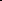 Frecuente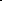 1261ó  1262ó12635500Nota 1: las tasas de depreciación deben ser las publicadasen el presente manual Pág.38.Nota 1: las tasas de depreciación deben ser las publicadasen el presente manual Pág.38.G U I A	C O N T A B I L I Z A D O R AG U I A	C O N T A B I L I Z A D O R AG U I A	C O N T A B I L I Z A D O R AG U I A	C O N T A B I L I Z A D O R AG U I A	C O N T A B I L I Z A D O R AG U I A	C O N T A B I L I Z A D O R AG U I A	C O N T A B I L I Z A D O R AG U I A	C O N T A B I L I Z A D O R ACIERRE DE CUENTAS DE INGRESOS Y GASTOSCIERRE DE CUENTAS DE INGRESOS Y GASTOSCIERRE DE CUENTAS DE INGRESOS Y GASTOSCIERRE DE CUENTAS DE INGRESOS Y GASTOSCIERRE DE CUENTAS DE INGRESOS Y GASTOSCIERRE DE CUENTAS DE INGRESOS Y GASTOSCIERRE DE CUENTAS DE INGRESOS Y GASTOSCIERRE DE CUENTAS DE INGRESOS Y GASTOSO P E R A C I O N E SO P E R A C I O N E SDOCUMENTO FUENTEPERIODICIDADREGISTROREGISTROREGISTROREGISTRONo.CONCEPTODOCUMENTO FUENTEPERIODICIDADCONTABLECONTABLEPRESUPUESTALPRESUPUESTALNo.CONCEPTODOCUMENTO FUENTEPERIODICIDADCARGOABONOCARGOABONO1Por el registro al cierre del ejercicio por el traspaso del saldo de cuentas de ingresosPóliza de diarioAnual41004200430061002Por el registro al cierre delejercicio por el traspaso del saldo de cuentas de gastosPóliza de diarioAnual61005100520053005400550056003Por el ahorro en la HaciendaPública/PatrimonioPóliza de diarioAnual610062004Por el desahorro en laHacienda Pública/PatrimonioPóliza de diarioAnual63006100G U I A	C O N T A B I L I Z A D O R AG U I A	C O N T A B I L I Z A D O R AG U I A	C O N T A B I L I Z A D O R AG U I A	C O N T A B I L I Z A D O R AG U I A	C O N T A B I L I Z A D O R AG U I A	C O N T A B I L I Z A D O R AG U I A	C O N T A B I L I Z A D O R AG U I A	C O N T A B I L I Z A D O R ACIERRE DE CUENTAS PATRIMONIALESCIERRE DE CUENTAS PATRIMONIALESCIERRE DE CUENTAS PATRIMONIALESCIERRE DE CUENTAS PATRIMONIALESCIERRE DE CUENTAS PATRIMONIALESCIERRE DE CUENTAS PATRIMONIALESCIERRE DE CUENTAS PATRIMONIALESCIERRE DE CUENTAS PATRIMONIALESO P E R A C I O N E SO P E R A C I O N E SDOCUMENTO FUENTEPERIODICIDADREGISTROREGISTROREGISTROREGISTRONo.CONCEPTODOCUMENTO FUENTEPERIODICIDADCONTABLECONTABLEPRESUPUESTALPRESUPUESTALNo.CONCEPTODOCUMENTO FUENTEPERIODICIDADCARGOABONOCARGOABONO1Por el cierre de cuentas patrimoniales con ahorro en la gestiónPóliza diario620032112Por el cierre de cuentasPatrimoniales con desahorro en la gestiónPóliza diario32116300G U I AC O N T A B I L I Z A D O R AC O N T A B I L I Z A D O R AC O N T A B I L I Z A D O R AINGRESOS DE GESTIONINGRESOS DE GESTIONINGRESOS DE GESTIONINGRESOS DE GESTIONINGRESOS DE GESTIONINGRESOS DE GESTIONINGRESOS DE GESTIONINGRESOS DE GESTIONINGRESOS DE GESTIONO P E R A C I O N E SO P E R A C I O N E SDOCUMENTO FUENTEDOCUMENTO FUENTEPERIODICIDADREGISTROREGISTROREGISTROREGISTRONo.CONCEPTODOCUMENTO FUENTEDOCUMENTO FUENTEPERIODICIDADCONTABLECONTABLEPRESUPUESTALPRESUPUESTALNo.CONCEPTODOCUMENTO FUENTEDOCUMENTO FUENTEPERIODICIDADCARGOABONOCARGOABONOIMPUESTOS1Por el devengado y larecaudación de  los impuestos, contribuciones de mejoras, derechos, productos, aprovechamientos de los ingresos EstatalesResumen mensualacumulado de los ingresos recaudados, Recibo oficial de Caja General y FUPResumen mensualacumulado de los ingresos recaudados, Recibo oficial de Caja General y FUPFrecuente11124112411341154117411941314143414441514162416341644168416981208140814081502Por	el	devengado	yrecaudado de los Impuestos, aprovechamientos FederalesResumen mensualacumulado de los ingresos recaudados, Recibo oficial de Caja General y FUPResumen mensualacumulado de los ingresos recaudados, Recibo oficial de Caja General y FUPFrecuente11122119G U I A	C O N T A B I L I Z A D O R AG U I A	C O N T A B I L I Z A D O R AG U I A	C O N T A B I L I Z A D O R AG U I A	C O N T A B I L I Z A D O R AG U I A	C O N T A B I L I Z A D O R AG U I A	C O N T A B I L I Z A D O R AG U I A	C O N T A B I L I Z A D O R AG U I A	C O N T A B I L I Z A D O R AREGISTROS PRESUPUESTARIOS DE LA LEY DE INGRESOSREGISTROS PRESUPUESTARIOS DE LA LEY DE INGRESOSREGISTROS PRESUPUESTARIOS DE LA LEY DE INGRESOSREGISTROS PRESUPUESTARIOS DE LA LEY DE INGRESOSREGISTROS PRESUPUESTARIOS DE LA LEY DE INGRESOSREGISTROS PRESUPUESTARIOS DE LA LEY DE INGRESOSREGISTROS PRESUPUESTARIOS DE LA LEY DE INGRESOSREGISTROS PRESUPUESTARIOS DE LA LEY DE INGRESOSO P E R A C I O N E SO P E R A C I O N E SDOCUMENTO FUENTEPERIODICIDADREGISTROREGISTROREGISTROREGISTRONo.CONCEPTODOCUMENTO FUENTEPERIODICIDADCONTABLECONTABLEPRESUPUESTALPRESUPUESTALNo.CONCEPTODOCUMENTO FUENTEPERIODICIDADCARGOABONOCARGOABONO1Por el presupuesto autorizado por la LegislaturaLey de Ingresos del Estado de MéxicoFrecuente811081202Por	las	ampliacionesautorizadas al  Presupuesto de IngresosOficio de adecuación dela Ley de Ingresos Estimada o documento equivalenteEventual811081203Por el traspaso del saldoacreedor de la cuenta Ley de Ingresos por RecaudarPóliza de DiarioAnual811081504Por los ingresos devengadosResumen mensualacumulado de los ingresos recaudados Recibo oficial de Caja General y FUPFrecuente812081405Por los ingresos recaudadosResumen mensual yacumulado de los ingresos recaudados, Recibo oficia de Caja General y FUPFrecuente81408150G U I A	C O N T A B I L I Z A D O R AG U I A	C O N T A B I L I Z A D O R AG U I A	C O N T A B I L I Z A D O R AG U I A	C O N T A B I L I Z A D O R AG U I A	C O N T A B I L I Z A D O R AG U I A	C O N T A B I L I Z A D O R AG U I A	C O N T A B I L I Z A D O R AG U I A	C O N T A B I L I Z A D O R APARTICIPACIONES, APORTACIONES, CONVENIOS, INCENTIVOS DERIVADOS DE LA COLABORACIÓN FISCAL, FONDOS DISTINTOS DEAPORTACIONES, TRANSFERENCIAS, ASIGNACIONES, SUBSIDIOS Y SUBVENCIONES Y PENSIONES Y JUBILACIONESPARTICIPACIONES, APORTACIONES, CONVENIOS, INCENTIVOS DERIVADOS DE LA COLABORACIÓN FISCAL, FONDOS DISTINTOS DEAPORTACIONES, TRANSFERENCIAS, ASIGNACIONES, SUBSIDIOS Y SUBVENCIONES Y PENSIONES Y JUBILACIONESPARTICIPACIONES, APORTACIONES, CONVENIOS, INCENTIVOS DERIVADOS DE LA COLABORACIÓN FISCAL, FONDOS DISTINTOS DEAPORTACIONES, TRANSFERENCIAS, ASIGNACIONES, SUBSIDIOS Y SUBVENCIONES Y PENSIONES Y JUBILACIONESPARTICIPACIONES, APORTACIONES, CONVENIOS, INCENTIVOS DERIVADOS DE LA COLABORACIÓN FISCAL, FONDOS DISTINTOS DEAPORTACIONES, TRANSFERENCIAS, ASIGNACIONES, SUBSIDIOS Y SUBVENCIONES Y PENSIONES Y JUBILACIONESPARTICIPACIONES, APORTACIONES, CONVENIOS, INCENTIVOS DERIVADOS DE LA COLABORACIÓN FISCAL, FONDOS DISTINTOS DEAPORTACIONES, TRANSFERENCIAS, ASIGNACIONES, SUBSIDIOS Y SUBVENCIONES Y PENSIONES Y JUBILACIONESPARTICIPACIONES, APORTACIONES, CONVENIOS, INCENTIVOS DERIVADOS DE LA COLABORACIÓN FISCAL, FONDOS DISTINTOS DEAPORTACIONES, TRANSFERENCIAS, ASIGNACIONES, SUBSIDIOS Y SUBVENCIONES Y PENSIONES Y JUBILACIONESPARTICIPACIONES, APORTACIONES, CONVENIOS, INCENTIVOS DERIVADOS DE LA COLABORACIÓN FISCAL, FONDOS DISTINTOS DEAPORTACIONES, TRANSFERENCIAS, ASIGNACIONES, SUBSIDIOS Y SUBVENCIONES Y PENSIONES Y JUBILACIONESPARTICIPACIONES, APORTACIONES, CONVENIOS, INCENTIVOS DERIVADOS DE LA COLABORACIÓN FISCAL, FONDOS DISTINTOS DEAPORTACIONES, TRANSFERENCIAS, ASIGNACIONES, SUBSIDIOS Y SUBVENCIONES Y PENSIONES Y JUBILACIONESO P E R A C I O N E SO P E R A C I O N E SDOCUMENTO FUENTEPERIODICIDADREGISTROREGISTROREGISTROREGISTRONo.CONCEPTODOCUMENTO FUENTEPERIODICIDADCONTABLECONTABLEPRESUPUESTALPRESUPUESTALNo.CONCEPTODOCUMENTO FUENTEPERIODICIDADCARGOABONOCARGOABONOPARTICIPACIONES1Por la recaudación de losimpuestos federales conforme al convenio de colaboración administrativa celebrado con el Gobierno FederalResumen de IngresosMensual111221192Por la ministración del recursoasignado en el diario Oficial de la Federación, de acuerdo a los anticiposRecibo oficial de CajaGeneralFrecuente11111123211911113Por     el     anticipo     de   lasparticipaciones	federales(Movimiento	Virtual INVEXFEFOM)Recibo oficial de CajaGeneralFrecuente11111123211911114Por     el     anticipo     de   lasparticipaciones	federales(Movimiento	Virtual Reestructura de Deuda)Recibo oficial de CajaGeneralFrecuente1111121321191111827782275Por la Constancia deCompensación	de Participaciones, si hay saldo a cargo se crea la cuenta por pagar, y si el saldo es a favor se registra el ingreso al recibir la ministraciónConstancia emitida por laS.H.C.P.Mensual211942118120814081408150APORTACIONESFEDERALES1Por la ministración del recursoasignado en el Diario Oficial de la FederaciónRecibo oficial de CajaGeneralFrecuente1112421281208140814081502Por el pago de obligaciones aterceros por parte de la entidad federativaOficio de la Secretaría deSaludMensual5200421282428252827281208140822282428252814081503Por el pago de los serviciospersonales	del	FONE (Movimiento Virtual)Recibo oficial de CajaGeneralFrecuente520042128242825282728120814082228242825281408150CONVENIOS1Por la ministración del recursoderivado, los convenios firmados	por	las dependencias del Gobierno EstatalRecibo oficial de CajaGeneralFrecuente111242138120814081408150G U I A	C O N T A B I L I Z A D O R AG U I A	C O N T A B I L I Z A D O R AG U I A	C O N T A B I L I Z A D O R AG U I A	C O N T A B I L I Z A D O R AG U I A	C O N T A B I L I Z A D O R AG U I A	C O N T A B I L I Z A D O R AG U I A	C O N T A B I L I Z A D O R AG U I A	C O N T A B I L I Z A D O R APARTICIPACIONES, APORTACIONES, CONVENIOS, INCENTIVOS DERIVADOS DE LA COLABORACIÓN FISCAL, FONDOS DISTINTOS DEAPORTACIONES, TRANSFERENCIAS, ASIGNACIONES, SUBSIDIOS Y SUBVENCIONES Y PENSIONES Y JUBILACIONESPARTICIPACIONES, APORTACIONES, CONVENIOS, INCENTIVOS DERIVADOS DE LA COLABORACIÓN FISCAL, FONDOS DISTINTOS DEAPORTACIONES, TRANSFERENCIAS, ASIGNACIONES, SUBSIDIOS Y SUBVENCIONES Y PENSIONES Y JUBILACIONESPARTICIPACIONES, APORTACIONES, CONVENIOS, INCENTIVOS DERIVADOS DE LA COLABORACIÓN FISCAL, FONDOS DISTINTOS DEAPORTACIONES, TRANSFERENCIAS, ASIGNACIONES, SUBSIDIOS Y SUBVENCIONES Y PENSIONES Y JUBILACIONESPARTICIPACIONES, APORTACIONES, CONVENIOS, INCENTIVOS DERIVADOS DE LA COLABORACIÓN FISCAL, FONDOS DISTINTOS DEAPORTACIONES, TRANSFERENCIAS, ASIGNACIONES, SUBSIDIOS Y SUBVENCIONES Y PENSIONES Y JUBILACIONESPARTICIPACIONES, APORTACIONES, CONVENIOS, INCENTIVOS DERIVADOS DE LA COLABORACIÓN FISCAL, FONDOS DISTINTOS DEAPORTACIONES, TRANSFERENCIAS, ASIGNACIONES, SUBSIDIOS Y SUBVENCIONES Y PENSIONES Y JUBILACIONESPARTICIPACIONES, APORTACIONES, CONVENIOS, INCENTIVOS DERIVADOS DE LA COLABORACIÓN FISCAL, FONDOS DISTINTOS DEAPORTACIONES, TRANSFERENCIAS, ASIGNACIONES, SUBSIDIOS Y SUBVENCIONES Y PENSIONES Y JUBILACIONESPARTICIPACIONES, APORTACIONES, CONVENIOS, INCENTIVOS DERIVADOS DE LA COLABORACIÓN FISCAL, FONDOS DISTINTOS DEAPORTACIONES, TRANSFERENCIAS, ASIGNACIONES, SUBSIDIOS Y SUBVENCIONES Y PENSIONES Y JUBILACIONESPARTICIPACIONES, APORTACIONES, CONVENIOS, INCENTIVOS DERIVADOS DE LA COLABORACIÓN FISCAL, FONDOS DISTINTOS DEAPORTACIONES, TRANSFERENCIAS, ASIGNACIONES, SUBSIDIOS Y SUBVENCIONES Y PENSIONES Y JUBILACIONESO P E R A C I O N E SO P E R A C I O N E SDOCUMENTO FUENTEPERIODICIDADREGISTROREGISTROREGISTROREGISTRONo.CONCEPTODOCUMENTO FUENTEPERIODICIDADCONTABLECONTABLEPRESUPUESTALPRESUPUESTALNo.CONCEPTODOCUMENTO FUENTEPERIODICIDADCARGOABONOCARGOABONOINSENTIVOS ECONÓMICOS1Por los incentivos económicosderivados de la recaudación de los meses anterioresRecibo oficial de CajaGeneralMensual1112421481208140814081502Por	los	incentivosdeterminados en el Convenio de	colaboración Administrativa celebrado con el Gobierno Federal (Movimiento Virtual)Recibo oficial de CajaGeneralMensual11112119421411118120814081408150FONDOS DISTINTOS DE APORTACIONES1Por la ministración del recursoderivado los convenios firmados	por	las dependencias del Gobierno EstatalRecibo oficial de CajaGeneralFrecuente1112421581208140814081502Por la ministración del recursoderivado los convenios firmados	por	las dependencias del Gobierno EstatalRecibo oficial de CajaGeneralFrecuente111242238120814081408150G U I A	C O N T A B I L I Z A D O R AG U I A	C O N T A B I L I Z A D O R AG U I A	C O N T A B I L I Z A D O R AG U I A	C O N T A B I L I Z A D O R AG U I A	C O N T A B I L I Z A D O R AG U I A	C O N T A B I L I Z A D O R AG U I A	C O N T A B I L I Z A D O R AG U I A	C O N T A B I L I Z A D O R ANOMINANOMINANOMINANOMINANOMINANOMINANOMINANOMINAO P E R A C I O N E SO P E R A C I O N E SDOCUMENTO FUENTEPERIODICIDADREGISTROREGISTROREGISTROREGISTRONo.CONCEPTODOCUMENTO FUENTEPERIODICIDADCONTABLECONTABLEPRESUPUESTALPRESUPUESTALNo.CONCEPTODOCUMENTO FUENTEPERIODICIDADCARGOABONOCARGOABONO1Registro del pago de servicios personales	(nóminas: incluyendo honorarios y otros servicios personales y retenciones efectuadas)Resumen de Nómina y Recibos de CajaQuincenal5100211711124300¹82418251827181208140822182418251814081501Nota 1: la cuenta 4300 se afecta por los descuentos derivados de sanciones económicas, impuestas por autoridades competentesNota 1: la cuenta 4300 se afecta por los descuentos derivados de sanciones económicas, impuestas por autoridades competentesQuincenal5100211711124300¹82418251827181208140822182418251814081503Liquidación de retenciones afavor de terceros: ISSEMyM SEGUROS DE VIDA IMPUESTOS FONACOTCREDITOS	BANCARIOS, ETC.Documentación soportede los beneficiarios y formatos para enteros de impuestosQuincenal211711124Registro del pasivo del GEM afavor del ISSEMyM, por su aportación patronalResumen de Nóminas yRecibos de CajaQuincenal5100211782418251822182415Liquidación del pasivo delGEM a favor del ISSEMyMResumen de Nóminas yRecibos de CajaQuincenal21171112827182516Registro de chequescancelados de la nómina general, retenciones a favor de terceros y aportación del GEM al ISSEMyM, de la parte proporcional de los trabajadores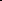 Relación de cheques yabonos canceladosQuincenal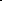 2117111241005100²8221815082718120Nota 2. Este movimiento únicamente se realiza por elregistro del ejercicio en curso y no por el de ejercicios anterioresNota 2. Este movimiento únicamente se realiza por elregistro del ejercicio en curso y no por el de ejercicios anterioresG U I A	C O N T A B I L I Z A D O R AG U I A	C O N T A B I L I Z A D O R AG U I A	C O N T A B I L I Z A D O R AG U I A	C O N T A B I L I Z A D O R AG U I A	C O N T A B I L I Z A D O R AG U I A	C O N T A B I L I Z A D O R AG U I A	C O N T A B I L I Z A D O R AG U I A	C O N T A B I L I Z A D O R ABANCOS E INVERSIONES FINANCIERASBANCOS E INVERSIONES FINANCIERASBANCOS E INVERSIONES FINANCIERASBANCOS E INVERSIONES FINANCIERASBANCOS E INVERSIONES FINANCIERASBANCOS E INVERSIONES FINANCIERASBANCOS E INVERSIONES FINANCIERASBANCOS E INVERSIONES FINANCIERASO P E R A C I O N E SO P E R A C I O N E SDOCUMENTO FUENTEPERIODICIDADREGISTROREGISTROREGISTROREGISTRONoCONCEPTODOCUMENTO FUENTEPERIODICIDADCONTABLECONTABLEPRESUPUESTALPRESUPUESTALNoCONCEPTODOCUMENTO FUENTEPERIODICIDADCARGOABONOCARGOABONO1Registro de los Recursos captados por IngresosResumen diario de ingresos y recibo de ingresosFrecuente1111ó  11124100ó 4200ó 4300211781208140814081502Registro de los traspasosde caja a bancos.Ficha de depósitobancarioFrecuente111211113Registro de los traspasosentre bancosSpeiFrecuente111211124Registro de depósitos eninversiones a corto  o largo plazoAviso de depósito eninversión,Resumen diario de movimientos bancariosFrecuente1121ó  121111125Registro por el retiro delos recursos depositados en inversiones a plazo e intereses generados por inversionesEstado de cuenta eInforme de InversionesFrecuente11121121ó  1211430081208140814081506Registro de comisionesbancariasEstado de cuentaFrecuente540011128244825482748224824482547Por la expedición decheques o transferencia de recursosCopias de cheques, yestados de cuenta bancarios, SpeiFrecuente211921171112824182518271ó  824282528272ó  824382538273ó  824482548274ó  824582558275ó  824682568276822182418251ó  822282428252ó  822382438253ó  822482448254ó  822582458255ó  8226824682568Registro por la devoluciónde cheques por ingresos captadosCheque original, fichade cargo, estado de cuentaEventual11221112G U I A	C O N T A B I L I Z A D O R AG U I A	C O N T A B I L I Z A D O R AG U I A	C O N T A B I L I Z A D O R AG U I A	C O N T A B I L I Z A D O R AG U I A	C O N T A B I L I Z A D O R AG U I A	C O N T A B I L I Z A D O R AG U I A	C O N T A B I L I Z A D O R AG U I A	C O N T A B I L I Z A D O R AGASTOS A COMPROBARGASTOS A COMPROBARGASTOS A COMPROBARGASTOS A COMPROBARGASTOS A COMPROBARGASTOS A COMPROBARGASTOS A COMPROBARGASTOS A COMPROBARO P E R A C I O N E SO P E R A C I O N E SDOCUMENTO FUENTEPERIODICIDADREGISTROREGISTROREGISTROREGISTRONoCONCEPTODOCUMENTO FUENTEPERIODICIDADCONTABLECONTABLEPRESUPUESTALPRESUPUESTALNoCONCEPTODOCUMENTO FUENTEPERIODICIDADCARGOABONOCARGOABONO1Registro de pago del anticipo para gastosContra recibo, solicitud de gastos a comprobar, cheque o SpeiFrecuente112311128241ó  82468221ó  82262Comprobación del anticipopara gastos, por parte de las diferentes	delegaciones administrativas		y/o direccionesDocumentación OriginalFrecuente5100ó  5700112382518271ó  8256827682418251ó  824682563Devoluciones de anticiposotorgados y no ejercidosCertificado de caja,recibo de cajaEventual1111ó  111211238221ó  82268241ó  8246G U I A	C O N T A B I L I Z A D O R AG U I A	C O N T A B I L I Z A D O R AG U I A	C O N T A B I L I Z A D O R AG U I A	C O N T A B I L I Z A D O R AG U I A	C O N T A B I L I Z A D O R AG U I A	C O N T A B I L I Z A D O R AG U I A	C O N T A B I L I Z A D O R AG U I A	C O N T A B I L I Z A D O R AFINANCIAMIENTO BANCARIO, DE PROVEEDORES O CONTRATISTASFINANCIAMIENTO BANCARIO, DE PROVEEDORES O CONTRATISTASFINANCIAMIENTO BANCARIO, DE PROVEEDORES O CONTRATISTASFINANCIAMIENTO BANCARIO, DE PROVEEDORES O CONTRATISTASFINANCIAMIENTO BANCARIO, DE PROVEEDORES O CONTRATISTASFINANCIAMIENTO BANCARIO, DE PROVEEDORES O CONTRATISTASFINANCIAMIENTO BANCARIO, DE PROVEEDORES O CONTRATISTASFINANCIAMIENTO BANCARIO, DE PROVEEDORES O CONTRATISTASO P E R A C I O N E SO P E R A C I O N E SDOCUMENTO FUENTEPERIODICIDADREGISTROREGISTROREGISTROREGISTRONoCONCEPTODOCUMENTO FUENTEPERIODICIDADCONTABLECONTABLEPRESUPUESTALPRESUPUESTALNoCONCEPTODOCUMENTO FUENTEPERIODICIDADCARGOABONOCARGOABONO1Registro del Financiamiento a corto o largo plazoPagaré y/o contratoEventual11122131223381208140814081502Registro del Financiamientocon Contratistas o Proveedores a corto o largo plazo ¹Pagaré y autorizaciónde pagoEventual2112ó  21132131¹2233824182518271ó  824582558275ó  82468256827681208140822182418251ó  822582458255ó  822682468256814081502Nota 1. Se realiza el registro patrimonial y presupuestal cuando se documenta la operaciónNota 1. Se realiza el registro patrimonial y presupuestal cuando se documenta la operaciónEventual2112ó  21132131¹2233824182518271ó  824582558275ó  82468256827681208140822182418251ó  822582458255ó  822682468256814081503Amortizaciones	oliquidación	deFinanciamiento	de contratistas o proveedores a corto plazoProgramación depago por chequeEventual21315400²11128244825482748224824482543Nota 2. Se utiliza la cuenta 5400, para el pago de los intereses generados por el créditoNota 2. Se utiliza la cuenta 5400, para el pago de los intereses generados por el créditoEventual21315400²1112824482548274822482448254G U I AG U I AC O N T A B I L I Z A D O R AC O N T A B I L I Z A D O R AREGISTRO DE SEGUROS Y FIANZAS Y PAGO DE DEDUCIBLEREGISTRO DE SEGUROS Y FIANZAS Y PAGO DE DEDUCIBLEREGISTRO DE SEGUROS Y FIANZAS Y PAGO DE DEDUCIBLEREGISTRO DE SEGUROS Y FIANZAS Y PAGO DE DEDUCIBLEREGISTRO DE SEGUROS Y FIANZAS Y PAGO DE DEDUCIBLEREGISTRO DE SEGUROS Y FIANZAS Y PAGO DE DEDUCIBLEREGISTRO DE SEGUROS Y FIANZAS Y PAGO DE DEDUCIBLEREGISTRO DE SEGUROS Y FIANZAS Y PAGO DE DEDUCIBLEREGISTRO DE SEGUROS Y FIANZAS Y PAGO DE DEDUCIBLEREGISTRO DE SEGUROS Y FIANZAS Y PAGO DE DEDUCIBLEREGISTRO DE SEGUROS Y FIANZAS Y PAGO DE DEDUCIBLEO P E R A C I O N E SO P E R A C I O N E SO P E R A C I O N E SDOCUMENTO FUENTEDOCUMENTO FUENTEPERIODICIDADPERIODICIDADREGISTROREGISTROREGISTROREGISTRONoCONCEPTOCONCEPTODOCUMENTO FUENTEDOCUMENTO FUENTEPERIODICIDADPERIODICIDADCONTABLECONTABLEPRESUPUESTALPRESUPUESTALNoCONCEPTOCONCEPTODOCUMENTO FUENTEDOCUMENTO FUENTEPERIODICIDADPERIODICIDADCARGOABONOCARGOABONO1Cobro de suma aseguradaCobro de suma aseguradaChequeChequeEventualEventual1112430081208140814081502Pago de deduciblePago de deducibleChequeChequeEventualEventual510011128241825182718221824182513Registro     por    laadquisición del biennuevaFacturaFacturaEventualEventual1241ó  1242ó  1243ó  1244ó  1245ó  1246ó  1247ó  1248ó  12491112824682568276822682468256G U I A	C O N T A B I L I Z A D O R AG U I A	C O N T A B I L I Z A D O R AG U I A	C O N T A B I L I Z A D O R AG U I A	C O N T A B I L I Z A D O R AG U I A	C O N T A B I L I Z A D O R AG U I A	C O N T A B I L I Z A D O R AG U I A	C O N T A B I L I Z A D O R AG U I A	C O N T A B I L I Z A D O R AROBO DE FONDOS PÚBLICOSROBO DE FONDOS PÚBLICOSROBO DE FONDOS PÚBLICOSROBO DE FONDOS PÚBLICOSROBO DE FONDOS PÚBLICOSROBO DE FONDOS PÚBLICOSROBO DE FONDOS PÚBLICOSROBO DE FONDOS PÚBLICOSO P E R A C I O N E SO P E R A C I O N E SDOCUMENTO FUENTEPERIODICIDADREGISTROREGISTROREGISTROREGISTRONoCONCEPTODOCUMENTO FUENTEPERIODICIDADCONTABLECONTABLEPRESUPUESTALPRESUPUESTALNoCONCEPTODOCUMENTO FUENTEPERIODICIDADCARGOABONOCARGOABONO1Robo de recursos públicosActa levantada ante el Ministerio PúblicoEventual112311112En el caso de la norecuperación	de	los recursosConclusión de lainvestigación por parte de las autoridadesEventual550011233Por la recuperación de losrecursosDepósitos a caja obancosEventual1111ó  11121123G U I A	C O N T A B I L I Z A D O R AG U I A	C O N T A B I L I Z A D O R AG U I A	C O N T A B I L I Z A D O R AG U I A	C O N T A B I L I Z A D O R AG U I A	C O N T A B I L I Z A D O R AG U I A	C O N T A B I L I Z A D O R AG U I A	C O N T A B I L I Z A D O R AG U I A	C O N T A B I L I Z A D O R AREGISTRO DE LOS ADEUDOS DE EJERCICIOS FISCALES ANTERIORESREGISTRO DE LOS ADEUDOS DE EJERCICIOS FISCALES ANTERIORESREGISTRO DE LOS ADEUDOS DE EJERCICIOS FISCALES ANTERIORESREGISTRO DE LOS ADEUDOS DE EJERCICIOS FISCALES ANTERIORESREGISTRO DE LOS ADEUDOS DE EJERCICIOS FISCALES ANTERIORESREGISTRO DE LOS ADEUDOS DE EJERCICIOS FISCALES ANTERIORESREGISTRO DE LOS ADEUDOS DE EJERCICIOS FISCALES ANTERIORESREGISTRO DE LOS ADEUDOS DE EJERCICIOS FISCALES ANTERIORESO P E R A C I O N E SO P E R A C I O N E SDOCUMENTO FUENTEPERIODICIDADREGISTROREGISTROREGISTROREGISTRONoCONCEPTODOCUMENTO FUENTEPERIODICIDADCONTABLECONTABLEPRESUPUESTALPRESUPUESTALNoCONCEPTODOCUMENTO FUENTEPERIODICIDADCARGOABONOCARGOABONOEN EL EJERCICIO EN EL QUE SE GENERA EL ADEUDOEN EL EJERCICIO EN EL QUE SE GENERA EL ADEUDOEN EL EJERCICIO EN EL QUE SE GENERA EL ADEUDO1Registro contable por elconcepto del adeudoCopias de Factura,Pedido o Requisición, Contrato, OficioFrecuente5100ó  5200ó  5300ó  5400ó  5600ó  57002111ó  2112ó  2113ó  2115ó  2119824182518271ó  824282528272ó  824382538273ó  824482548274ó  824582558275ó  824682568276822182418251ó  822282428252ó  822382438253ó  822482448254ó  822582458255ó  8226824682562Registro    del    ingreso  enfunción del pasivo generado como resultado de erogaciones devengadas en el ejercicio fiscal pero que quedan     pendientes     porliquidar al cierre del mismo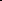 Copias de Factura,Pedido o RequisiciónFrecuente8120814081408150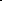 EN EL EJERCICIO EN EL QUE SE PAGA EL ADEUDOEN EL EJERCICIO EN EL QUE SE PAGA EL ADEUDOEN EL EJERCICIO EN EL QUE SE PAGA EL ADEUDO3Se deberá incorporar dentrodel presupuesto autorizado de ingresos en función del monto de los adeudos y considerarse dentro de lo establecido en el Artículo 1 de la Ley de Ingresos del Estado de MéxicoSe registra al inicio del ejercicio el presupuesto autorizado de ingresosOficio deAutorizaciónEventual811081204Se deberá incorporar dentrodel presupuesto autorizado de  egresos  en  función delmonto de los adeudos en el capítulo 9000Oficio deAutorizaciónEventual822482145Por el registro del pago deladeudoFactura, Pedido oRequisición OriginalFrecuente2111ó  2112ó  2113ó  2115ó  211911128274³82246Al cierre del ejercicio sedeberá crear el pasivo por el saldo de los adeudos y asimismo		se	deberá registrar	el	ingreso presupuestal correspondiente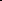 Copias de Factura,Pedido o RequisiciónFrecuente5100ó  5200ó  5300ó  5400ó  5600ó  57002111ó  2112ó  2113ó  2116ó  211982418251ó  82428252ó  82438253ó  82448254ó  82458255ó  824682218241ó  82228242ó  82238243ó  82248244ó  82258245ó  8226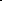 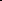 825681208140824681408150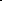 Nota 1. En caso de existir ingresos pordisponibilidades financieras de ejercicios anteriores se deberá aplicar lo dispuesto en la guía contabilizadora correspondienteNota 2. En caso de que no se haya considerado dentro del proyecto de presupuesto del siguiente ejercicio, se deberá solicitar la ampliación presupuestal correspondienteNota 3. Se utiliza el capítulo 9000 por adeudo de ejercicios fiscales anterioresNota 1. En caso de existir ingresos pordisponibilidades financieras de ejercicios anteriores se deberá aplicar lo dispuesto en la guía contabilizadora correspondienteNota 2. En caso de que no se haya considerado dentro del proyecto de presupuesto del siguiente ejercicio, se deberá solicitar la ampliación presupuestal correspondienteNota 3. Se utiliza el capítulo 9000 por adeudo de ejercicios fiscales anterioresG U I A	C O N T A B I L I Z A D O R AG U I A	C O N T A B I L I Z A D O R AG U I A	C O N T A B I L I Z A D O R AG U I A	C O N T A B I L I Z A D O R AG U I A	C O N T A B I L I Z A D O R AG U I A	C O N T A B I L I Z A D O R AG U I A	C O N T A B I L I Z A D O R AG U I A	C O N T A B I L I Z A D O R ADEPRECIACIÓN ACUMULADA DEL ACTIVO FIJODEPRECIACIÓN ACUMULADA DEL ACTIVO FIJODEPRECIACIÓN ACUMULADA DEL ACTIVO FIJODEPRECIACIÓN ACUMULADA DEL ACTIVO FIJODEPRECIACIÓN ACUMULADA DEL ACTIVO FIJODEPRECIACIÓN ACUMULADA DEL ACTIVO FIJODEPRECIACIÓN ACUMULADA DEL ACTIVO FIJODEPRECIACIÓN ACUMULADA DEL ACTIVO FIJOO P E R A C I O N E SO P E R A C I O N E SDOCUMENTO FUENTEPERIODICIDADREGISTROREGISTROREGISTROREGISTRONo.CONCEPTODOCUMENTO FUENTEPERIODICIDADCONTABLECONTABLEPRESUPUESTALPRESUPUESTALNo.CONCEPTODOCUMENTO FUENTEPERIODICIDADCARGOABONOCARGOABONO1Por	el	registro	de	la depreciación mensual de los bienes muebles, por los incrementos efectuados a la depreciación, por ajustes y reclasificaciones determinados en la revisión de los cálculos mensualesFrecuente55001261ó  1262ó12632Por las disminucionesefectuadas a la depreciación, por ajustes y reclasificaciones determinadas en la revisión de los cálculos mensuales, por la depreciación acumulada de los bienes muebles vendidos, donados, transferidos o dados de baja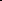 Frecuente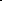 1261ó  1262ó12635500Nota 1: las tasas de depreciación deben ser las publicadasen el presente manual Pág.37.Nota 1: las tasas de depreciación deben ser las publicadasen el presente manual Pág.37.G U I A	C O N T A B I L I Z A D O R AG U I A	C O N T A B I L I Z A D O R AG U I A	C O N T A B I L I Z A D O R AG U I A	C O N T A B I L I Z A D O R AG U I A	C O N T A B I L I Z A D O R AG U I A	C O N T A B I L I Z A D O R AG U I A	C O N T A B I L I Z A D O R AG U I A	C O N T A B I L I Z A D O R AREGISTRO DE LOS INGRESOS PROVENIENTES DE TRANSFERENCIAS ESTATALES Y/O FEDERALREGISTRO DE LOS INGRESOS PROVENIENTES DE TRANSFERENCIAS ESTATALES Y/O FEDERALREGISTRO DE LOS INGRESOS PROVENIENTES DE TRANSFERENCIAS ESTATALES Y/O FEDERALREGISTRO DE LOS INGRESOS PROVENIENTES DE TRANSFERENCIAS ESTATALES Y/O FEDERALREGISTRO DE LOS INGRESOS PROVENIENTES DE TRANSFERENCIAS ESTATALES Y/O FEDERALREGISTRO DE LOS INGRESOS PROVENIENTES DE TRANSFERENCIAS ESTATALES Y/O FEDERALREGISTRO DE LOS INGRESOS PROVENIENTES DE TRANSFERENCIAS ESTATALES Y/O FEDERALREGISTRO DE LOS INGRESOS PROVENIENTES DE TRANSFERENCIAS ESTATALES Y/O FEDERALO P E R A C I O N E SO P E R A C I O N E SDOCUMENTO FUENTEPERIODICIDADREGISTROREGISTROREGISTROREGISTRONo.CONCEPTODOCUMENTO FUENTEPERIODICIDADCONTABLECONTABLEPRESUPUESTALPRESUPUESTALNo.CONCEPTODOCUMENTO FUENTEPERIODICIDADCARGOABONOCARGOABONO1Registro de la (provisión por) la transferencia por cobrar de recursos  estatales y/o federales para gasto operativo y de inversiónContra-recibo o autorización de pagoQuincenal11224200812081402Cobro de las transferenciasde Recursos Estatales y/o federales para el Gasto Operativo y de InversiónCopia de Cheque otraspaso electrónico bancarioQuincenalEventual1112112281408150G U I A	C O N T A B I L I Z A D O R AG U I A	C O N T A B I L I Z A D O R AG U I A	C O N T A B I L I Z A D O R AG U I A	C O N T A B I L I Z A D O R AG U I A	C O N T A B I L I Z A D O R AG U I A	C O N T A B I L I Z A D O R AG U I A	C O N T A B I L I Z A D O R AG U I A	C O N T A B I L I Z A D O R AINVENTARIO PARA SU VENTAINVENTARIO PARA SU VENTAINVENTARIO PARA SU VENTAINVENTARIO PARA SU VENTAINVENTARIO PARA SU VENTAINVENTARIO PARA SU VENTAINVENTARIO PARA SU VENTAINVENTARIO PARA SU VENTAO P E R A C I O N E SO P E R A C I O N E SDOCUMENTO FUENTEPERIODICIDADREGISTROREGISTROREGISTROREGISTRONo.CONCEPTODOCUMENTO FUENTEPERIODICIDADCONTABLECONTABLEPRESUPUESTALPRESUPUESTALNo.CONCEPTODOCUMENTO FUENTEPERIODICIDADCARGOABONOCARGOABONO1Recepción de bienes muebles e inmuebles y mercancías para su venta (Terrenos, Naves, Líneas Telefónicas,	Locales, Ejidos, Agua en Bloque, Artesanías y Atlas)Copia Entrada, Factura, Convenio, Contrato, Acta NotarialEventual114111128246825682768226824682562Por la venta de bienesmuebles e inmuebles1112114181208140814081503Por la venta en un valormenor al de libros, la diferencia se registra a gastos extraordinarios550011121141812081408140815014Por la venta en un valormayor al de libros, la diferencia se registra en el ingreso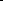 11121141410081208140814081501Nota 1: se registra en función del ingreso al bancoNota 1: se registra en función del ingreso al bancoG U I A	C O N T A B I L I Z A D O R AG U I A	C O N T A B I L I Z A D O R AG U I A	C O N T A B I L I Z A D O R AG U I A	C O N T A B I L I Z A D O R AG U I A	C O N T A B I L I Z A D O R AG U I A	C O N T A B I L I Z A D O R AG U I A	C O N T A B I L I Z A D O R AG U I A	C O N T A B I L I Z A D O R AALTAS Y BAJAS DEL ACTIVO FIJOALTAS Y BAJAS DEL ACTIVO FIJOALTAS Y BAJAS DEL ACTIVO FIJOALTAS Y BAJAS DEL ACTIVO FIJOALTAS Y BAJAS DEL ACTIVO FIJOALTAS Y BAJAS DEL ACTIVO FIJOALTAS Y BAJAS DEL ACTIVO FIJOALTAS Y BAJAS DEL ACTIVO FIJOO P E R A C I O N E SO P E R A C I O N E SDOCUMENTO FUENTEPERIODICIDADREGISTROREGISTROREGISTROREGISTRONoCONCEPTODOCUMENTO FUENTEPERIODICIDADCONTABLECONTABLEPRESUPUESTALPRESUPUESTALNoCONCEPTODOCUMENTO FUENTEPERIODICIDADCARGOABONOCARGOABONO1Alta de bienes muebles, semovientes o inmuebles por adquisiciónAviso de alta, nota de entrada, factura, nota de remisión, título de propiedad y escrituraEventual1231ó  1233ó  1234ó  1241ó  1242ó  1243ó  1244ó  1245ó  1246ó  1247ó  1248ó  12491112ó  211982468256822682462Alta de bienes muebles,semovientes o inmuebles por	donación	o transferenciaAviso de alta, nota de entrada,factura, nota de remisión, título de propiedad, escritura y acta de donación o transferencia y/o ampliaciónEventual1231ó  1233ó  1234ó  1241ó  1242ó  1243ó  1244ó  1245ó  1246ó  1247ó  1248ó  1249430081208140814081503Pago de bienes mueblessemovientes o inmuebles por adquisiciónAviso de alta, nota de entrada,factura, nota de remisión, título de propiedad y escrituraEventual21191112827682564Baja	de	bienesinventariables por ventaNota 1. Se registra por la cancelación del importe de la depreciación acumuladaNota 2. Estas cuentas se afectan por la diferencia entre el valor de adquisición y de ventaActa de baja, nota de salida,aviso de baja, póliza de ingresosEventual11121261126332311231ó  1233ó  1234ó  1241ó  1242ó  1243ó  1244ó  1245ó  1246ó5500²1247ó  1248ó  12495500¹4300²81208140814081505Baja	de	bienesinventariables por donación o transferenciaNota 3. Se registra en función del movimiento de origen; si fue por adquisición (5500) o bien, si se recibió como parte del patrimonio inicial (3111)Acta de baja, nota de salida,aviso de baja, acta de donaciónEventual5500³3111³1261126332311231ó  1233ó  1234ó  1241ó  1242ó  1243ó  1244ó  1245ó  1246ó  1247ó  1248ó  12493221¹6Por las adquisiciones debienes muebles mediante el gasto de inversiónAutorización de pago, facturaFrecuente1241ó  1242ó  1243ó  1244ó  1245ó  1246ó  1247ó  1248ó  124911128246825682768226824682567Baja	de	activos	porobsolescenciaNota 4. Se registra por la diferencia entre el valor del bien más el importe de la reevaluación y el importe de la depreciación acumuladaActa de baja, aviso de bajaEventual5500⁴1261126332311231ó  1233ó  1234ó  1241ó  1242ó  1243ó  1244ó  1245ó1246ó1247ó1248ó12493221¹G U I A	C O N T A B I L I Z A D O R AG U I A	C O N T A B I L I Z A D O R AG U I A	C O N T A B I L I Z A D O R AG U I A	C O N T A B I L I Z A D O R AG U I A	C O N T A B I L I Z A D O R AG U I A	C O N T A B I L I Z A D O R AG U I A	C O N T A B I L I Z A D O R AG U I A	C O N T A B I L I Z A D O R ACANCELACIÓN DE DEPRECIACIÓN Y REVALUACIÓN DE BIENESCANCELACIÓN DE DEPRECIACIÓN Y REVALUACIÓN DE BIENESCANCELACIÓN DE DEPRECIACIÓN Y REVALUACIÓN DE BIENESCANCELACIÓN DE DEPRECIACIÓN Y REVALUACIÓN DE BIENESCANCELACIÓN DE DEPRECIACIÓN Y REVALUACIÓN DE BIENESCANCELACIÓN DE DEPRECIACIÓN Y REVALUACIÓN DE BIENESCANCELACIÓN DE DEPRECIACIÓN Y REVALUACIÓN DE BIENESCANCELACIÓN DE DEPRECIACIÓN Y REVALUACIÓN DE BIENESO P E R A C I O N E SO P E R A C I O N E SDOCUMENTO FUENTEPERIODICIDADREGISTROREGISTROREGISTROREGISTRONoCONCEPTODOCUMENTO FUENTEPERIODICIDADCONTABLECONTABLEPRESUPUESTALPRESUPUESTALNoCONCEPTODOCUMENTO FUENTEPERIODICIDADCARGOABONOCARGOABONO1Cancelación	de	la Reevaluación de BienesNota 1: Subcuenta de RevaluaciónActa de baja, o criterios de continuación de vida útilEventual323112311ó  1233ó  1234ó  1241ó  1242ó  1243ó  1244ó  1245ó  1246ó  1247ó  1248ó  12492Cancelación	de	laDepreciación Acumulada y Revaluada de BienesActa de baja, ocriterios de continuación de vida útilEventual126112631261126332213231Nota: Si el valor neto de la baja de un bien esmayor se afecta al resultado del ejercicio (5500), si es negativo se afecta al resultado de ejercicios anterioresNota: Si el valor neto de la baja de un bien esmayor se afecta al resultado del ejercicio (5500), si es negativo se afecta al resultado de ejercicios anterioresG U I A	C O N T A B I L I Z A D O R AG U I A	C O N T A B I L I Z A D O R AG U I A	C O N T A B I L I Z A D O R AG U I A	C O N T A B I L I Z A D O R AG U I A	C O N T A B I L I Z A D O R AG U I A	C O N T A B I L I Z A D O R AG U I A	C O N T A B I L I Z A D O R AG U I A	C O N T A B I L I Z A D O R ADONACIONESDONACIONESDONACIONESDONACIONESDONACIONESDONACIONESDONACIONESDONACIONESO P E R A C I O N E SO P E R A C I O N E SDOCUMENTO FUENTEPERIODICIDADREGISTROREGISTROREGISTROREGISTRONoCONCEPTODOCUMENTO FUENTEPERIODICIDADCONTABLECONTABLEPRESUPUESTALPRESUPUESTALNoCONCEPTODOCUMENTO FUENTEPERIODICIDADCARGOABONOCARGOABONO1Por el registro de las donaciones recibidas en efectivo y la autorización de la donaciónActa de donación o transferenciaFicha de depositoEventual1112430081101812081408120814081502Alta de bienes muebles,semovientes o inmuebles por donación en especie o transferencia (igual o superior a 70 veces el valor diario de la UMA.) así como las autorizaciones para recibir la donaciónNota 1: Otros IngresosAviso de alta, notade entrada, factura, nota de remisión, título de propiedad, escritura y acta de donación o transferencia.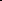 Eventual1231ó  1233ó  1234ó  1241ó 1242ó 1243ó 1244ó 1245430082468256812081408226824681408150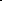 ó 1246ó 1247ó 1248ó 12493Donación de bienesrecibidos en especie consumibles. (menor a 70 veces el valor diario de la UMA.)Aviso de alta, notade entrada, factura, nota de remisión, título de propiedad y acta de donación o transferencia.Eventual5100ó  570077064300770582418251ó  824682568120814082218241ó  82268246814081504Por el traspaso a las áreas,para el consumo de los bienes donados.Eventual77067707G U I A	C O N T A B I L I Z A D O R AG U I A	C O N T A B I L I Z A D O R AG U I A	C O N T A B I L I Z A D O R AG U I A	C O N T A B I L I Z A D O R AG U I A	C O N T A B I L I Z A D O R AG U I A	C O N T A B I L I Z A D O R AG U I A	C O N T A B I L I Z A D O R AG U I A	C O N T A B I L I Z A D O R AREGISTRO DE LA OBRA TRANSFERIBLEREGISTRO DE LA OBRA TRANSFERIBLEREGISTRO DE LA OBRA TRANSFERIBLEREGISTRO DE LA OBRA TRANSFERIBLEREGISTRO DE LA OBRA TRANSFERIBLEREGISTRO DE LA OBRA TRANSFERIBLEREGISTRO DE LA OBRA TRANSFERIBLEREGISTRO DE LA OBRA TRANSFERIBLEO P E R A C I O N E SO P E R A C I O N E SDOCUMENTO FUENTEPERIODICIDADREGISTROREGISTROREGISTROREGISTRONoCONCEPTODOCUMENTO FUENTEPERIODICIDADCONTABLECONTABLEPRESUPUESTALPRESUPUESTALNoCONCEPTODOCUMENTO FUENTEPERIODICIDADCARGOABONOCARGOABONO1Notificación de recursos autorizados para la construcción de obra pública transferibleOficio, certificado de cajaEventual1122420081208140814081502Se recibe el dinero delprogramaChequeEventual111211223Se paga el anticipo por el30% del valor de la obraChequeFrecuente11341112824582558275822582458255Tratándose de obras de instituciones que no sean sujetas dela Ley del Impuesto al Valor Agregado el monto total se carga a la 1134 y si son sujetas del IVA tendrán que separar el importe correspondienteTratándose de obras de instituciones que no sean sujetas dela Ley del Impuesto al Valor Agregado el monto total se carga a la 1134 y si son sujetas del IVA tendrán que separar el importe correspondiente4Se pagan gastos indirectos(incluyendo el I.V.A.)ChequeFrecuente1235ó  123611128245825582758225824582555Se presenta la estimaciónChequeFrecuente1235ó  12361112113421171430082458255827581208140822582458255814081505Nota 1: se registra el importe de la retención  correspondiente al 2 y 5 al millarNota 2: Se afecta el presupuesto por el importe de la construcción en proceso menos el importe del anticipoNota 1: se registra el importe de la retención  correspondiente al 2 y 5 al millarNota 2: Se afecta el presupuesto por el importe de la construcción en proceso menos el importe del anticipoFrecuente1235ó  12361112113421171430082458255827581208140822582458255814081506Se realiza el pedido paraequipamiento de la obra.PedidoFrecuente11462119825582257Se recibe la mercancía en elalmacénEntrada al almacénFrecuente115111468Se paga la factura delequipamientoChequeFrecuente21191112827582559El área de construcciónreporta como terminada la obraActa de entrega-recepciónEventual1231ó  1233ó  12341235ó  123610Se entrega la obra al usuarioSe recibe la obraActa de entrega –recepciónEventual3111⁴1231ó  1233ó  12341231ó  1233ó  12343111Nota 4: Se utiliza la subcuenta de complementaria depatrimonioNota 5: El documento soporte es el acuerdo del Órgano de GobiernoNota 4: Se utiliza la subcuenta de complementaria depatrimonioNota 5: El documento soporte es el acuerdo del Órgano de GobiernoG U I A	C O N T A B I L I Z A D O R AG U I A	C O N T A B I L I Z A D O R AG U I A	C O N T A B I L I Z A D O R AG U I A	C O N T A B I L I Z A D O R AG U I A	C O N T A B I L I Z A D O R AG U I A	C O N T A B I L I Z A D O R AG U I A	C O N T A B I L I Z A D O R AG U I A	C O N T A B I L I Z A D O R AREGISTRO DE LAS DISPONIBILIDADES FINANCIERAS DE EJERCICIOS ANTERIORESREGISTRO DE LAS DISPONIBILIDADES FINANCIERAS DE EJERCICIOS ANTERIORESREGISTRO DE LAS DISPONIBILIDADES FINANCIERAS DE EJERCICIOS ANTERIORESREGISTRO DE LAS DISPONIBILIDADES FINANCIERAS DE EJERCICIOS ANTERIORESREGISTRO DE LAS DISPONIBILIDADES FINANCIERAS DE EJERCICIOS ANTERIORESREGISTRO DE LAS DISPONIBILIDADES FINANCIERAS DE EJERCICIOS ANTERIORESREGISTRO DE LAS DISPONIBILIDADES FINANCIERAS DE EJERCICIOS ANTERIORESREGISTRO DE LAS DISPONIBILIDADES FINANCIERAS DE EJERCICIOS ANTERIORESO P E R A C I O N E SO P E R A C I O N E SDOCUMENTO FUENTEPERIODICIDADREGISTROREGISTROREGISTROREGISTRONoCONCEPTODOCUMENTO FUENTEPERIODICIDADCONTABLECONTABLEPRESUPUESTALPRESUPUESTALNoCONCEPTODOCUMENTO FUENTEPERIODICIDADCARGOABONOCARGOABONO1Autorización de la Secretaría de  Finanzas para	ejercer	las disponibilidades financieras por el registro del presupuesto de ingresos para	financiar		el presupuesto de egresos autorizadoOficio de la SecretaríaEventual811081208140812018140815012Autorización de laSecretaría de  Finanzas para	ejercer	las disponibilidades financieras como una ampliación al presupuesto de egresos en función de la naturaleza del gastoOficio de laSecretaríaEventual81108221ó  8222ó  8224ó  8225ó  822681208211ó  8212ó  8214ó  8215ó  82163Registro    de    los    gastosrealizados	condisponibilidades financierasFacturaEventual5100ó  5200ó  5400ó  5600ó  57001112824182518271ó  824282528272ó  824482548274ó  824582558275ó  824682568276822182418251ó  822282428252ó  822482448254ó  822582458255ó  8226824682563Nota 1: El registro en la contabilidad patrimonial no se realiza, debido a que ya se afectó en el ejercicio correspondienteSe registra el presupuesto autorizado de ingresos y en el momento en que se obtiene la autorización correspondiente como un ingreso recaudadoEstos ingresos se clasificarán dentro del concepto de otros ingresos y beneficios variosNota 1: El registro en la contabilidad patrimonial no se realiza, debido a que ya se afectó en el ejercicio correspondienteSe registra el presupuesto autorizado de ingresos y en el momento en que se obtiene la autorización correspondiente como un ingreso recaudadoEstos ingresos se clasificarán dentro del concepto de otros ingresos y beneficios variosEventual5100ó  5200ó  5400ó  5600ó  57001112824182518271ó  824282528272ó  824482548274ó  824582558275ó  824682568276822182418251ó  822282428252ó  822482448254ó  822582458255ó  822682468256G U I A	C O N T A B I L I Z A D O R AG U I A	C O N T A B I L I Z A D O R AG U I A	C O N T A B I L I Z A D O R AG U I A	C O N T A B I L I Z A D O R AG U I A	C O N T A B I L I Z A D O R AG U I A	C O N T A B I L I Z A D O R AG U I A	C O N T A B I L I Z A D O R AG U I A	C O N T A B I L I Z A D O R AFIDEICOMISO PÚBLICO (REGISTRO POR EL FIDUCIARIO)FIDEICOMISO PÚBLICO (REGISTRO POR EL FIDUCIARIO)FIDEICOMISO PÚBLICO (REGISTRO POR EL FIDUCIARIO)FIDEICOMISO PÚBLICO (REGISTRO POR EL FIDUCIARIO)FIDEICOMISO PÚBLICO (REGISTRO POR EL FIDUCIARIO)FIDEICOMISO PÚBLICO (REGISTRO POR EL FIDUCIARIO)FIDEICOMISO PÚBLICO (REGISTRO POR EL FIDUCIARIO)FIDEICOMISO PÚBLICO (REGISTRO POR EL FIDUCIARIO)O P E R A C I O N E SO P E R A C I O N E SDOCUMENTO FUENTEPERIODICIDADREGISTROREGISTROREGISTROREGISTRONoCONCEPTODOCUMENTO FUENTEPERIODICIDADCONTABLECONTABLEPRESUPUESTALPRESUPUESTALNoCONCEPTODOCUMENTO FUENTEPERIODICIDADCARGOABONOCARGOABONO1Aportación	inicial	al FideicomisoContratoEventual111231112Ingresos por rendimientosdel FideicomisoReciboEventual1112430081208140814081503Gastos	generados	delfideicomiso *ChequeEventual520011128242825282728222824282524Cancelación	delFideicomisoChequeEventual311111124*Se solicita autorización la Secretaría de Finanzas, para realizar el gasto con cargo a recursos del Fideicomiso cuando no se haya autorizado en el presupuesto inicialSe entiende como fideicomiso Público el que establece la Ley de Coordinación y Control de Organismos Auxiliares del Estado de México*Se solicita autorización la Secretaría de Finanzas, para realizar el gasto con cargo a recursos del Fideicomiso cuando no se haya autorizado en el presupuesto inicialSe entiende como fideicomiso Público el que establece la Ley de Coordinación y Control de Organismos Auxiliares del Estado de MéxicoEventual31111112G U I A	C O N T A B I L I Z A D O R AG U I A	C O N T A B I L I Z A D O R AG U I A	C O N T A B I L I Z A D O R AG U I A	C O N T A B I L I Z A D O R AG U I A	C O N T A B I L I Z A D O R AG U I A	C O N T A B I L I Z A D O R AG U I A	C O N T A B I L I Z A D O R AG U I A	C O N T A B I L I Z A D O R AFIDEICOMISO PÚBLICO CONSTITUIDO COMO ORGANISMO AUXILIARQUE SEA SUSCEPTIBLE DE RECUPERACIÓN (REGISTRO POR EL FIDEICOMITENTE)FIDEICOMISO PÚBLICO CONSTITUIDO COMO ORGANISMO AUXILIARQUE SEA SUSCEPTIBLE DE RECUPERACIÓN (REGISTRO POR EL FIDEICOMITENTE)FIDEICOMISO PÚBLICO CONSTITUIDO COMO ORGANISMO AUXILIARQUE SEA SUSCEPTIBLE DE RECUPERACIÓN (REGISTRO POR EL FIDEICOMITENTE)FIDEICOMISO PÚBLICO CONSTITUIDO COMO ORGANISMO AUXILIARQUE SEA SUSCEPTIBLE DE RECUPERACIÓN (REGISTRO POR EL FIDEICOMITENTE)FIDEICOMISO PÚBLICO CONSTITUIDO COMO ORGANISMO AUXILIARQUE SEA SUSCEPTIBLE DE RECUPERACIÓN (REGISTRO POR EL FIDEICOMITENTE)FIDEICOMISO PÚBLICO CONSTITUIDO COMO ORGANISMO AUXILIARQUE SEA SUSCEPTIBLE DE RECUPERACIÓN (REGISTRO POR EL FIDEICOMITENTE)FIDEICOMISO PÚBLICO CONSTITUIDO COMO ORGANISMO AUXILIARQUE SEA SUSCEPTIBLE DE RECUPERACIÓN (REGISTRO POR EL FIDEICOMITENTE)FIDEICOMISO PÚBLICO CONSTITUIDO COMO ORGANISMO AUXILIARQUE SEA SUSCEPTIBLE DE RECUPERACIÓN (REGISTRO POR EL FIDEICOMITENTE)O P E R A C I O N E SO P E R A C I O N E SDOCUMENTO FUENTEPERIODICIDADREGISTROREGISTROREGISTROREGISTRONoCONCEPTODOCUMENTO FUENTEPERIODICIDADCONTABLECONTABLEPRESUPUESTALPRESUPUESTALNoCONCEPTODOCUMENTO FUENTEPERIODICIDADCARGOABONOCARGOABONO1Aportación inicial o subsecuentes	al FideicomisoContratoFrecuente121311122Aportaciones subsecuentesal FideicomisoCheque, Contrarecibo, TransferenciaFrecuente121311128242825282728222824282523Por la cancelación delFideicomisoActaEventual11121213G U I A	C O N T A B I L I Z A D O R AG U I A	C O N T A B I L I Z A D O R AG U I A	C O N T A B I L I Z A D O R AG U I A	C O N T A B I L I Z A D O R AG U I A	C O N T A B I L I Z A D O R AG U I A	C O N T A B I L I Z A D O R AG U I A	C O N T A B I L I Z A D O R AG U I A	C O N T A B I L I Z A D O R AREGISTRO DE MOVIMIENTOS DE INVENTARIOS A PRECIO DE VENTAREGISTRO DE MOVIMIENTOS DE INVENTARIOS A PRECIO DE VENTAREGISTRO DE MOVIMIENTOS DE INVENTARIOS A PRECIO DE VENTAREGISTRO DE MOVIMIENTOS DE INVENTARIOS A PRECIO DE VENTAREGISTRO DE MOVIMIENTOS DE INVENTARIOS A PRECIO DE VENTAREGISTRO DE MOVIMIENTOS DE INVENTARIOS A PRECIO DE VENTAREGISTRO DE MOVIMIENTOS DE INVENTARIOS A PRECIO DE VENTAREGISTRO DE MOVIMIENTOS DE INVENTARIOS A PRECIO DE VENTAO P E R A C I O N E SO P E R A C I O N E SDOCUMENTO FUENTEPERIODICIDADREGISTROREGISTROREGISTROREGISTRONoCONCEPTODOCUMENTO FUENTEPERIODICIDADCONTABLECONTABLEPRESUPUESTALPRESUPUESTALNoCONCEPTODOCUMENTO FUENTEPERIODICIDADCARGOABONOCARGOABONO1Se registra el inventario inicial de mercancías a precio de ventaReporte de InventariosEventual774377442Se registran entradas demercancía a valor precio de ventaReporte de entrada dealmacénFrecuente774377443Se registran los sobrantesde mercancías a valor precio	de	venta, determinados en la toma física de inventariosReportes deInventarios FísicosFrecuente774577464Se registran los faltantes demercancías a valor de precio	de	venta, determinados en la toma física de inventariosReportes deInventarios FísicosFrecuente774677455Por el incremento de losprecios de venta de las mercancíasNotificaciones deincrementos de preciosFrecuente774377446Se registran las ventas demercancíasReportes de VentasFrecuente1112ó  11225200774641001141774581208140814081507Se registran las rebajas deprecios de mercancías para ventaReporte o Aviso deReducción de PreciosFrecuente774677458Se   registran  devolucionessobre ventas a valor originalReporte dedevolucionesEventual774577469Se registra la cancelaciónde rebajas de preciosAviso de cancelaciónde rebajasEventual77457746G U I A	C O N T A B I L I Z A D O R AG U I A	C O N T A B I L I Z A D O R AG U I A	C O N T A B I L I Z A D O R AG U I A	C O N T A B I L I Z A D O R AG U I A	C O N T A B I L I Z A D O R AG U I A	C O N T A B I L I Z A D O R AG U I A	C O N T A B I L I Z A D O R AG U I A	C O N T A B I L I Z A D O R AREGISTRO DE LA DEUDA PÚBLICA AVALADAREGISTRO DE LA DEUDA PÚBLICA AVALADAREGISTRO DE LA DEUDA PÚBLICA AVALADAREGISTRO DE LA DEUDA PÚBLICA AVALADAREGISTRO DE LA DEUDA PÚBLICA AVALADAREGISTRO DE LA DEUDA PÚBLICA AVALADAREGISTRO DE LA DEUDA PÚBLICA AVALADAREGISTRO DE LA DEUDA PÚBLICA AVALADAO P E R A C I O N E SO P E R A C I O N E SDOCUMENTO FUENTEPERIODICIDADREGISTROREGISTROREGISTROREGISTRONoCONCEPTODOCUMENTO FUENTEPERIODICIDADCONTABLECONTABLEPRESUPUESTALPRESUPUESTALNoCONCEPTODOCUMENTO FUENTEPERIODICIDADCARGOABONOCARGOABONO1Registro del ingreso por contratación de obra financiadaPagaré o ContratoEventual1235ó  12362233812018140814081502Amortización o Liquidacióndel capital pagado por el GEM de crédito avalado al OrganismoProgramación dePagoEventual2233311181202812081408244825482748110814081508224³824482543Registro del pago deintereses a cargo de los Organismos Auxiliares pagados por el GEMProgramación dePagoEventual11125400420011128120481408244814081508224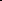 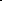 8254827482448254Nota 1. Estos ingresos se clasifican dentro delconcepto de “Otros”, por contratación de obra financiadaNota 2. La amortización se registrará en cuentas presupuestales como ingresos por subsidio GEMNota 3. Estos gastos se clasificarán en el capítulo 9000 de Deuda Pública por amortización de capitalNota 4. El pago de intereses se registrara en cuentas presupuestales de ingreso por subsidio GEM y las cuentas presupuestales de gasto en capítulo 9000 de Deuda Pública por pago de interesesNota 1. Estos ingresos se clasifican dentro delconcepto de “Otros”, por contratación de obra financiadaNota 2. La amortización se registrará en cuentas presupuestales como ingresos por subsidio GEMNota 3. Estos gastos se clasificarán en el capítulo 9000 de Deuda Pública por amortización de capitalNota 4. El pago de intereses se registrara en cuentas presupuestales de ingreso por subsidio GEM y las cuentas presupuestales de gasto en capítulo 9000 de Deuda Pública por pago de interesesG U I A	C O N T A B I L I Z A D O R AG U I A	C O N T A B I L I Z A D O R AG U I A	C O N T A B I L I Z A D O R AG U I A	C O N T A B I L I Z A D O R AG U I A	C O N T A B I L I Z A D O R AG U I A	C O N T A B I L I Z A D O R AG U I A	C O N T A B I L I Z A D O R AG U I A	C O N T A B I L I Z A D O R ACANCELACIÓN DE CHEQUES EN TRÁNSITOCANCELACIÓN DE CHEQUES EN TRÁNSITOCANCELACIÓN DE CHEQUES EN TRÁNSITOCANCELACIÓN DE CHEQUES EN TRÁNSITOCANCELACIÓN DE CHEQUES EN TRÁNSITOCANCELACIÓN DE CHEQUES EN TRÁNSITOCANCELACIÓN DE CHEQUES EN TRÁNSITOCANCELACIÓN DE CHEQUES EN TRÁNSITOO P E R A C I O N E SO P E R A C I O N E SDOCUMENTO FUENTEPERIODICIDADREGISTROREGISTROREGISTROREGISTRONoCONCEPTODOCUMENTO FUENTEPERIODICIDADCONTABLECONTABLEPRESUPUESTALPRESUPUESTALNoCONCEPTODOCUMENTO FUENTEPERIODICIDADCARGOABONOCARGOABONO1Expedición de cheques cuando se afecta el gastoCheques originalesFrecuente5100ó  5300ó  5600ó  57001112824182518271ó  824382538273ó  824582558275ó  824682568276822182418251ó  822382438253ó  822582458255ó  8226824682562Expedición de chequescuando se paga un pasivo generado en ese mismo ejercicioCheques originalesFrecuente2112ó  21191112824182518271ó  824382538273ó  824582558275ó  824682568276822182418251ó  822382438253ó  822582458255ó  8226824682563Expedición de chequescuando se paga un pasivo generado en ejercicios anterioresCheques originalesFrecuente2112ó  211911128274¹82244Cancelación del cheque entránsito con antigüedad mayor a seis meses, cuando se afectó el gasto (Sin registro presupuestal)Relación decheques canceladosEventual111221195Cancelación del cheque entránsito con antigüedad mayor a seis meses, cuando se pagó un pasivoRelación decheques canceladosEventual11122112ó  21196Cancelación de cuentas porpagarRelaciónEventual21194300Nota 1. Se afecta el presupuesto de egresos concapítulo 9000 (adefas)Nota 1. Se afecta el presupuesto de egresos concapítulo 9000 (adefas)G U I A	C O N T A B I L I Z A D O R AG U I A	C O N T A B I L I Z A D O R AG U I A	C O N T A B I L I Z A D O R AG U I A	C O N T A B I L I Z A D O R AG U I A	C O N T A B I L I Z A D O R AG U I A	C O N T A B I L I Z A D O R AG U I A	C O N T A B I L I Z A D O R AG U I A	C O N T A B I L I Z A D O R AREGISTRO DE PAGO A PROVEEDORES A TRAVES DE CADENAS PRODUCTIVAS NAFINREGISTRO DE PAGO A PROVEEDORES A TRAVES DE CADENAS PRODUCTIVAS NAFINREGISTRO DE PAGO A PROVEEDORES A TRAVES DE CADENAS PRODUCTIVAS NAFINREGISTRO DE PAGO A PROVEEDORES A TRAVES DE CADENAS PRODUCTIVAS NAFINREGISTRO DE PAGO A PROVEEDORES A TRAVES DE CADENAS PRODUCTIVAS NAFINREGISTRO DE PAGO A PROVEEDORES A TRAVES DE CADENAS PRODUCTIVAS NAFINREGISTRO DE PAGO A PROVEEDORES A TRAVES DE CADENAS PRODUCTIVAS NAFINREGISTRO DE PAGO A PROVEEDORES A TRAVES DE CADENAS PRODUCTIVAS NAFINO P E R A C I O N E SO P E R A C I O N E SDOCUMENTO FUENTEPERIODICIDADREGISTROREGISTROREGISTROREGISTRONoCONCEPTODOCUMENTO FUENTEPERIODICIDADCONTABLECONTABLEPRESUPUESTALPRESUPUESTALNoCONCEPTODOCUMENTO FUENTEPERIODICIDADCARGOABONOCARGOABONO1Por el monto total de la línea de factoraje contratada (en caso de existir)Contrato o convenio suscritoEventual774977502Por el monto de la línea decrédito	contingente	de Cadenas ProductivasContrato suscritoEventual774977503Por el monto de la cesiónde derechos realizadas por los proveedores al intermediario financiero (descuento electrónico de documentos)Reporte de lanotificación de la cesión y descuento de documentosEventual21127750211977494Por el pago al intermediariofinanciero de los documentos descontados por los proveedoresTransferenciabancaria, aviso de movimiento o estado de cuentaEventual21197749111277508271ó  8275ó  82768251ó  8255ó  82565Por la disposición delcrédito contingente de Cadenas	Productivas NAFINAviso de notificaciónbancario de disposición de línea contingenteEventual2119775021217749812081408140815016Por el pago del capital máslos intereses de la disposición del crédito contingente para el Programa de Cadenas Productivas NAFINTransferenciabancariaEventual21215400774911127750824482548274822482448254Nota 1. El registro presupuestal de ingresos se realizasolo por el saldo por pagar al cierre del ejercicioNota 1. El registro presupuestal de ingresos se realizasolo por el saldo por pagar al cierre del ejercicioNota 2. Esta guía sóloaplica al ISSEMYMG U I AG U I AC O N T A B I L I Z A D O R AC O N T A B I L I Z A D O R AREGISTRO DE LAS DONACIONES RECIBIDAS PENDIENTES DE REGULARIZARREGISTRO DE LAS DONACIONES RECIBIDAS PENDIENTES DE REGULARIZARREGISTRO DE LAS DONACIONES RECIBIDAS PENDIENTES DE REGULARIZARREGISTRO DE LAS DONACIONES RECIBIDAS PENDIENTES DE REGULARIZARREGISTRO DE LAS DONACIONES RECIBIDAS PENDIENTES DE REGULARIZARREGISTRO DE LAS DONACIONES RECIBIDAS PENDIENTES DE REGULARIZARREGISTRO DE LAS DONACIONES RECIBIDAS PENDIENTES DE REGULARIZARREGISTRO DE LAS DONACIONES RECIBIDAS PENDIENTES DE REGULARIZARREGISTRO DE LAS DONACIONES RECIBIDAS PENDIENTES DE REGULARIZARO P E R A C I O N E SO P E R A C I O N E SDOCUMENTO FUENTEPERIODICIDADPERIODICIDADREGISTROREGISTROREGISTROREGISTRONoCONCEPTODOCUMENTO FUENTEPERIODICIDADPERIODICIDADCONTABLECONTABLEPRESUPUESTALPRESUPUESTALNoCONCEPTODOCUMENTO FUENTEPERIODICIDADPERIODICIDADCARGOABONOCARGOABONO1Por los bienes muebles recibidos en donación pendientes	deregularizaciónAviso de alta, nota de entrada, factura, nota de remisión, título de propiedad y acta de donación o transferenciaEventualEventual772177222Por la regularización de lasAviso de alta, notaEventualEventual77227721donaciones recibidasde entrada, factura,nota de remisión,1241420081208140título de propiedadó81408150y acta de donación1242o transferenciaó1243ó1244ó1245ó1246ó1247ó1248ó1249Nota 1. Esta guía sóloaplica al ISSEMYMG U I A	C O N T A B I L I Z A D O R AG U I A	C O N T A B I L I Z A D O R AG U I A	C O N T A B I L I Z A D O R AG U I A	C O N T A B I L I Z A D O R AG U I A	C O N T A B I L I Z A D O R AG U I A	C O N T A B I L I Z A D O R AG U I A	C O N T A B I L I Z A D O R AG U I A	C O N T A B I L I Z A D O R AREGISTRO DE LOS BENEFICIOS OTORGADOS A DERECHOHABIENTESREGISTRO DE LOS BENEFICIOS OTORGADOS A DERECHOHABIENTESREGISTRO DE LOS BENEFICIOS OTORGADOS A DERECHOHABIENTESREGISTRO DE LOS BENEFICIOS OTORGADOS A DERECHOHABIENTESREGISTRO DE LOS BENEFICIOS OTORGADOS A DERECHOHABIENTESREGISTRO DE LOS BENEFICIOS OTORGADOS A DERECHOHABIENTESREGISTRO DE LOS BENEFICIOS OTORGADOS A DERECHOHABIENTESREGISTRO DE LOS BENEFICIOS OTORGADOS A DERECHOHABIENTESO P E R A C I O N E SO P E R A C I O N E SDOCUMENTO FUENTEPERIODICIDADREGISTROREGISTROREGISTROREGISTRONoCONCEPTODOCUMENTO FUENTEPERIODICIDADCONTABLECONTABLEPRESUPUESTALPRESUPUESTALNoCONCEPTODOCUMENTO FUENTEPERIODICIDADCARGOABONOCARGOABONO1Por	las	prestaciones otorgadas		a	los derechohabientes servidores públicosBalanza de comprobaciónMensual774777482Por el saldo de la cuenta enel momento de liquidar al InstitutoBalanza decomprobaciónEventual77487747Nota 1. Esta guía sóloaplica al ISSEMYMG U I A	C O N T A B I L I Z A D O R AG U I A	C O N T A B I L I Z A D O R AG U I A	C O N T A B I L I Z A D O R AG U I A	C O N T A B I L I Z A D O R AG U I A	C O N T A B I L I Z A D O R AG U I A	C O N T A B I L I Z A D O R AG U I A	C O N T A B I L I Z A D O R AG U I A	C O N T A B I L I Z A D O R AREGISTRO DE LOS BIENES INMUEBLES SIN TITULO DE PROPIEDADREGISTRO DE LOS BIENES INMUEBLES SIN TITULO DE PROPIEDADREGISTRO DE LOS BIENES INMUEBLES SIN TITULO DE PROPIEDADREGISTRO DE LOS BIENES INMUEBLES SIN TITULO DE PROPIEDADREGISTRO DE LOS BIENES INMUEBLES SIN TITULO DE PROPIEDADREGISTRO DE LOS BIENES INMUEBLES SIN TITULO DE PROPIEDADREGISTRO DE LOS BIENES INMUEBLES SIN TITULO DE PROPIEDADREGISTRO DE LOS BIENES INMUEBLES SIN TITULO DE PROPIEDADO P E R A C I O N E SO P E R A C I O N E SDOCUMENTO FUENTEPERIODICIDADREGISTROREGISTROREGISTROREGISTRONoCONCEPTODOCUMENTO FUENTEPERIODICIDADCONTABLECONTABLEPRESUPUESTALPRESUPUESTALNoCONCEPTODOCUMENTO FUENTEPERIODICIDADCARGOABONOCARGOABONO1Por los inmuebles en dación de pago o donación en proceso de escrituraciónOficio, Convenio de compra-venta o Diario Oficial de la FederaciónEventual774777482Por el monto del valor delos bienes inmuebles con título de propiedad a nombre del InstitutoEscritura inscritaante el Registro Público de la Propiedad, Acta de donaciónEventual77481231ó  1233774742008120814081408150Nota 1. Esta guía sóloaplica al ISSEMYMG U I A	C O N T A B I L I Z A D O R AG U I A	C O N T A B I L I Z A D O R AG U I A	C O N T A B I L I Z A D O R AG U I A	C O N T A B I L I Z A D O R AG U I A	C O N T A B I L I Z A D O R AG U I A	C O N T A B I L I Z A D O R AG U I A	C O N T A B I L I Z A D O R AG U I A	C O N T A B I L I Z A D O R AREGISTRO DE LOS DERECHOS ACTUARIALES DE LOS SERVIDORES PUBLICOSREGISTRO DE LOS DERECHOS ACTUARIALES DE LOS SERVIDORES PUBLICOSREGISTRO DE LOS DERECHOS ACTUARIALES DE LOS SERVIDORES PUBLICOSREGISTRO DE LOS DERECHOS ACTUARIALES DE LOS SERVIDORES PUBLICOSREGISTRO DE LOS DERECHOS ACTUARIALES DE LOS SERVIDORES PUBLICOSREGISTRO DE LOS DERECHOS ACTUARIALES DE LOS SERVIDORES PUBLICOSREGISTRO DE LOS DERECHOS ACTUARIALES DE LOS SERVIDORES PUBLICOSREGISTRO DE LOS DERECHOS ACTUARIALES DE LOS SERVIDORES PUBLICOSO P E R A C I O N E SO P E R A C I O N E SDOCUMENTO FUENTEPERIODICIDADREGISTROREGISTROREGISTROREGISTRONoCONCEPTODOCUMENTO FUENTEPERIODICIDADCONTABLECONTABLEPRESUPUESTALPRESUPUESTALNoCONCEPTODOCUMENTO FUENTEPERIODICIDADCARGOABONOCARGOABONO1Por el monto determinado en el Dictamen del Actuario ExternoDictamen ActuarialEventual772377242Por el saldo de la cuenta enel momento de liquidar al InstitutoBalanza decomprobaciónEventual77247723Nota 1. Esta guía sóloaplica al ISSEMYMG U I A	C O N T A B I L I Z A D O R AG U I A	C O N T A B I L I Z A D O R AG U I A	C O N T A B I L I Z A D O R AG U I A	C O N T A B I L I Z A D O R AG U I A	C O N T A B I L I Z A D O R AG U I A	C O N T A B I L I Z A D O R AG U I A	C O N T A B I L I Z A D O R AG U I A	C O N T A B I L I Z A D O R AREGISTRO DEL FIDEICOMISO PARA CAPACITACION, INVESTIGACION Y EDUCACION MEDICA CONTINUAREGISTRO DEL FIDEICOMISO PARA CAPACITACION, INVESTIGACION Y EDUCACION MEDICA CONTINUAREGISTRO DEL FIDEICOMISO PARA CAPACITACION, INVESTIGACION Y EDUCACION MEDICA CONTINUAREGISTRO DEL FIDEICOMISO PARA CAPACITACION, INVESTIGACION Y EDUCACION MEDICA CONTINUAREGISTRO DEL FIDEICOMISO PARA CAPACITACION, INVESTIGACION Y EDUCACION MEDICA CONTINUAREGISTRO DEL FIDEICOMISO PARA CAPACITACION, INVESTIGACION Y EDUCACION MEDICA CONTINUAREGISTRO DEL FIDEICOMISO PARA CAPACITACION, INVESTIGACION Y EDUCACION MEDICA CONTINUAREGISTRO DEL FIDEICOMISO PARA CAPACITACION, INVESTIGACION Y EDUCACION MEDICA CONTINUAO P E R A C I O N E SO P E R A C I O N E SDOCUMENTO FUENTEPERIODICIDADREGISTROREGISTROREGISTROREGISTRONoCONCEPTODOCUMENTO FUENTEPERIODICIDADCONTABLECONTABLEPRESUPUESTALPRESUPUESTALNoCONCEPTODOCUMENTO FUENTEPERIODICIDADCARGOABONOCARGOABONO1Por el monto recibido aportado	por	los proveedoresRecibo, depósitoEventual77171112771821192Por los recursos asignadospara la capacitación, investigación o beca para educación médica continuaOficio deasignación de recursosEventual7718211977171112Nota 1. Esta guía sóloaplica al ISSEMYMG U I A	C O N T A B I L I Z A D O R AG U I A	C O N T A B I L I Z A D O R AG U I A	C O N T A B I L I Z A D O R AG U I A	C O N T A B I L I Z A D O R AG U I A	C O N T A B I L I Z A D O R AG U I A	C O N T A B I L I Z A D O R AG U I A	C O N T A B I L I Z A D O R AG U I A	C O N T A B I L I Z A D O R AREGISTRO DE MEDICAMENTOS EN CONSIGNACIONREGISTRO DE MEDICAMENTOS EN CONSIGNACIONREGISTRO DE MEDICAMENTOS EN CONSIGNACIONREGISTRO DE MEDICAMENTOS EN CONSIGNACIONREGISTRO DE MEDICAMENTOS EN CONSIGNACIONREGISTRO DE MEDICAMENTOS EN CONSIGNACIONREGISTRO DE MEDICAMENTOS EN CONSIGNACIONREGISTRO DE MEDICAMENTOS EN CONSIGNACIONO P E R A C I O N E SO P E R A C I O N E SDOCUMENTO FUENTEPERIODICIDADREGISTROREGISTROREGISTROREGISTRONoCONCEPTODOCUMENTO FUENTEPERIODICIDADCONTABLECONTABLEPRESUPUESTALPRESUPUESTALNoCONCEPTODOCUMENTO FUENTEPERIODICIDADCARGOABONOCARGOABONO1Por el monto de los medicamentos recibidos en consignaciónReporte de entradas de medicamentos al almacénEventual775177522Por el monto de los medicamentos recibidos en consignación devueltos alproveedorReporte de devolución de medicamentosEventual775277513Por el monto de losmedicamentos dispensados a los derechohabientes vía receta individual o receta colectivaReporte demedicamento dispensadoEventual510077522112775182418251822182414Por el monto de la cesiónde derechos realizadas por los proveedores al intermediario financiero (descuento electrónico de documentos)Reporte de lanotificación de la cesión y descuento de documentos contra recibo, entradas de almacén, facturas (en original) y en su caso copia del contratoEventual211221195Por el pago al intermediariofinanciero de los documentos descontados por los proveedoresTransferenciabancariaEventual211977491112775082718251Nota 1. Esta guía sóloaplica al ISSEMYMG U I A	C O N T A B I L I Z A D O R AG U I A	C O N T A B I L I Z A D O R AG U I A	C O N T A B I L I Z A D O R AG U I A	C O N T A B I L I Z A D O R AG U I A	C O N T A B I L I Z A D O R AG U I A	C O N T A B I L I Z A D O R AG U I A	C O N T A B I L I Z A D O R AG U I A	C O N T A B I L I Z A D O R ARECEPCION, TRANSFERENCIA Y EJERCICIO DE RECURSOS DEL FONDO METROPOLITANORECEPCION, TRANSFERENCIA Y EJERCICIO DE RECURSOS DEL FONDO METROPOLITANORECEPCION, TRANSFERENCIA Y EJERCICIO DE RECURSOS DEL FONDO METROPOLITANORECEPCION, TRANSFERENCIA Y EJERCICIO DE RECURSOS DEL FONDO METROPOLITANORECEPCION, TRANSFERENCIA Y EJERCICIO DE RECURSOS DEL FONDO METROPOLITANORECEPCION, TRANSFERENCIA Y EJERCICIO DE RECURSOS DEL FONDO METROPOLITANORECEPCION, TRANSFERENCIA Y EJERCICIO DE RECURSOS DEL FONDO METROPOLITANORECEPCION, TRANSFERENCIA Y EJERCICIO DE RECURSOS DEL FONDO METROPOLITANOO P E R A C I O N E SO P E R A C I O N E SDOCUMENTO FUENTEPERIODICIDADREGISTROREGISTROREGISTROREGISTRONoCONCEPTODOCUMENTO FUENTEPERIODICIDADCONTABLECONTABLEPRESUPUESTALPRESUPUESTALNoCONCEPTODOCUMENTO FUENTEPERIODICIDADCARGOABONOCARGOABONO1Recepción de recursos del FideicomisoEstado de Cuenta BancarioEventual111221912Recepción del documentode trámite de pagoAutorización depagoEventual2191420081208140814081503Intereses generados en lacuenta bancariaEstado de CuentabancarioEventual1112430081208140814081504Pago de obras y acciones aproveedores y contratistas por cuenta del fideicomisoAutorización depago, Spei o Estado de cuenta bancarioEventual1235ó  1236111221178245825582758225¹824582555Traspaso de intereses alFideicomisoEstado de cuentabancario, SpeiEventual520011128242825282728222²824282526Devolución al fideicomisode remanentes de recursos no ejercidos de cada proyectoEstado de cuentabancario, cheque o SpeiEventual520011128242825282728222²824282527Terminación de la obraObra capitalizableObras de dominio públicoEventual1231ó  123356001235ó  12361235ó  1236Nota:Se aplica al capítulo 6000Se aplica al capítulo 4000Nota:Se aplica al capítulo 6000Se aplica al capítulo 4000G U I A	C O N T A B I L I Z A D O R AG U I A	C O N T A B I L I Z A D O R AG U I A	C O N T A B I L I Z A D O R AG U I A	C O N T A B I L I Z A D O R AG U I A	C O N T A B I L I Z A D O R AG U I A	C O N T A B I L I Z A D O R AG U I A	C O N T A B I L I Z A D O R AG U I A	C O N T A B I L I Z A D O R AREGISTRO DE INSUMOS ENTREGADOS EN ADMINISTRACIÓNREGISTRO DE INSUMOS ENTREGADOS EN ADMINISTRACIÓNREGISTRO DE INSUMOS ENTREGADOS EN ADMINISTRACIÓNREGISTRO DE INSUMOS ENTREGADOS EN ADMINISTRACIÓNREGISTRO DE INSUMOS ENTREGADOS EN ADMINISTRACIÓNREGISTRO DE INSUMOS ENTREGADOS EN ADMINISTRACIÓNREGISTRO DE INSUMOS ENTREGADOS EN ADMINISTRACIÓNREGISTRO DE INSUMOS ENTREGADOS EN ADMINISTRACIÓNO P E R A C I O N E SO P E R A C I O N E SDOCUMENTO FUENTEPERIODICIDADREGISTROREGISTROREGISTROREGISTRONoCONCEPTODOCUMENTO FUENTEPERIODICIDADCONTABLECONTABLEPRESUPUESTALPRESUPUESTALNoCONCEPTODOCUMENTO FUENTEPERIODICIDADCARGOABONOCARGOABONO1Por el inventario inicial de insumos entregadosControl de almacénFrecuente775377542Por	las	entregas	alproveedor	durante	la vigencia del contratoControl de almacénFrecuente77547753G U I A	C O N T A B I L I Z A D O R AG U I A	C O N T A B I L I Z A D O R AG U I A	C O N T A B I L I Z A D O R AG U I A	C O N T A B I L I Z A D O R AG U I A	C O N T A B I L I Z A D O R AG U I A	C O N T A B I L I Z A D O R AG U I A	C O N T A B I L I Z A D O R AG U I A	C O N T A B I L I Z A D O R AFIDEICOMISO DE COBRANZA IFREMFIDEICOMISO DE COBRANZA IFREMFIDEICOMISO DE COBRANZA IFREMFIDEICOMISO DE COBRANZA IFREMFIDEICOMISO DE COBRANZA IFREMFIDEICOMISO DE COBRANZA IFREMFIDEICOMISO DE COBRANZA IFREMFIDEICOMISO DE COBRANZA IFREMO P E R A C I O N E SO P E R A C I O N E SDOCUMENTO FUENTEPERIODICIDADREGISTROREGISTROREGISTROREGISTRONoCONCEPTODOCUMENTO FUENTEPERIODICIDADCONTABLECONTABLEPRESUPUESTALPRESUPUESTALNoCONCEPTODOCUMENTO FUENTEPERIODICIDADCARGOABONOCARGOABONO1Creación del FideicomisoContratoEventual1213222181208140824782578277814081508227¹824782572Ampliación	PresupuestalIngresoAmpliación presupuestal partida de gasto que correspondaOficioEventual81102822781208217²3Por el ingreso del recursootorgado por la fiduciaria para gastos de operaciónChequeEventual1112121382278257¹4Remanente de ingresosTransferenciaelectrónicaSemestral52001213827282278222⁴8277¹5Gastos de emisiónTrasferenciaEventual54001213824482548274822782245824482548277¹6Gastos de operaciónTransferenciaMensual5600ó  570012138275ó  827682278225³ó  8226³8277¹7Por los ingresos propiosChequeMensual11124100812081508Por	el	depósito	alFideicomisoTransferencia y/oChequeEventual1213111282778227¹9Por el pago a la fiduciaria(Bonos) InteresesTransferenciaEventual21911213540012134311827482278274822458277¹8224Nota: 1. Se registra al capítulo 7000 se queda en el7000 o al 4Nota: 2. Se registra al capítulo 7000 y Otros Ingresos Nota 3. Partida de gasto que correspondaNota 4. Se registra al capítulo 4000 Nota 5. Se registra al capítulo 9000Nota: 1. Se registra al capítulo 7000 se queda en el7000 o al 4Nota: 2. Se registra al capítulo 7000 y Otros Ingresos Nota 3. Partida de gasto que correspondaNota 4. Se registra al capítulo 4000 Nota 5. Se registra al capítulo 9000G U I A	C O N T A B I L I Z A D O R AG U I A	C O N T A B I L I Z A D O R AG U I A	C O N T A B I L I Z A D O R AG U I A	C O N T A B I L I Z A D O R AG U I A	C O N T A B I L I Z A D O R AG U I A	C O N T A B I L I Z A D O R AG U I A	C O N T A B I L I Z A D O R AG U I A	C O N T A B I L I Z A D O R AREGISTRO DE CUOTAS, APORTACIONES Y CUENTAS INDIVIDUALESREGISTRO DE CUOTAS, APORTACIONES Y CUENTAS INDIVIDUALESREGISTRO DE CUOTAS, APORTACIONES Y CUENTAS INDIVIDUALESREGISTRO DE CUOTAS, APORTACIONES Y CUENTAS INDIVIDUALESREGISTRO DE CUOTAS, APORTACIONES Y CUENTAS INDIVIDUALESREGISTRO DE CUOTAS, APORTACIONES Y CUENTAS INDIVIDUALESREGISTRO DE CUOTAS, APORTACIONES Y CUENTAS INDIVIDUALESREGISTRO DE CUOTAS, APORTACIONES Y CUENTAS INDIVIDUALESO P E R A C I O N E SO P E R A C I O N E SDOCUMENTO FUENTEPERIODICIDADREGISTROREGISTROREGISTROREGISTRONoCONCEPTODOCUMENTO FUENTEPERIODICIDADCONTABLECONTABLEPRESUPUESTALPRESUPUESTALNoCONCEPTODOCUMENTO FUENTEPERIODICIDADCARGOABONOCARGOABONO1Por el importe determinado a pagar por las entidades públicas por concepto de cuotas destinados al Fondo de Capitalización IndividualComprobante de pago o estado de cuenta bancarioQuincenal112421142Por    el    importe    de   lasdeterminaciones quincenales,	de	las aportaciones  destinados alfondo de Capitalización IndividualComprobante de pagoo estado de cuenta bancarioQuincenal112421143Por el importe de lasdeterminaciones quincenales del sistema de ahorro voluntarioComprobante de pagoo estado de cuenta bancarioQuincenal112421144Por   la   variación   entre  laestimación y el pago real al momento de recibir el pago de las instituciones públicasComprobante de pagoo estado de cuenta bancarioQuincenal1112112421145Por el traspaso a lasInstituciones bancarias de cuotas del Sistema de CapitalizaciónEstado de cuentabancarioQuincenal211311126Por el traspaso a las Instituciones bancarias, Aportaciones del Fondo deCapitalizaciónEstado de cuenta bancarioQuincenal211311127Por el importe depositado alas instituciones bancarias de las cuentas de ahorro individualesEstado de cuentabancarioQuincenal21131112Nota 1. Esta guía sóloaplica al ISSEMYMG U I A	C O N T A B I L I Z A D O R AG U I A	C O N T A B I L I Z A D O R AG U I A	C O N T A B I L I Z A D O R AG U I A	C O N T A B I L I Z A D O R AG U I A	C O N T A B I L I Z A D O R AG U I A	C O N T A B I L I Z A D O R AG U I A	C O N T A B I L I Z A D O R AG U I A	C O N T A B I L I Z A D O R APAGO DE RENDIMIENTOS PENDIENTES DE ENTERAR A LA ADMINISTRACION DEL SISTEMA Y ACCESORIOS DEL SISTEMA DECAPITALIZACIÓN INDIVIDUALPAGO DE RENDIMIENTOS PENDIENTES DE ENTERAR A LA ADMINISTRACION DEL SISTEMA Y ACCESORIOS DEL SISTEMA DECAPITALIZACIÓN INDIVIDUALPAGO DE RENDIMIENTOS PENDIENTES DE ENTERAR A LA ADMINISTRACION DEL SISTEMA Y ACCESORIOS DEL SISTEMA DECAPITALIZACIÓN INDIVIDUALPAGO DE RENDIMIENTOS PENDIENTES DE ENTERAR A LA ADMINISTRACION DEL SISTEMA Y ACCESORIOS DEL SISTEMA DECAPITALIZACIÓN INDIVIDUALPAGO DE RENDIMIENTOS PENDIENTES DE ENTERAR A LA ADMINISTRACION DEL SISTEMA Y ACCESORIOS DEL SISTEMA DECAPITALIZACIÓN INDIVIDUALPAGO DE RENDIMIENTOS PENDIENTES DE ENTERAR A LA ADMINISTRACION DEL SISTEMA Y ACCESORIOS DEL SISTEMA DECAPITALIZACIÓN INDIVIDUALPAGO DE RENDIMIENTOS PENDIENTES DE ENTERAR A LA ADMINISTRACION DEL SISTEMA Y ACCESORIOS DEL SISTEMA DECAPITALIZACIÓN INDIVIDUALPAGO DE RENDIMIENTOS PENDIENTES DE ENTERAR A LA ADMINISTRACION DEL SISTEMA Y ACCESORIOS DEL SISTEMA DECAPITALIZACIÓN INDIVIDUALO P E R A C I O N E SO P E R A C I O N E SDOCUMENTO FUENTEPERIODICIDADREGISTROREGISTROREGISTROREGISTRONoCONCEPTODOCUMENTO FUENTEPERIODICIDADCONTABLECONTABLEPRESUPUESTALPRESUPUESTALNoCONCEPTODOCUMENTO FUENTEPERIODICIDADCARGOABONOCARGOABONO1De la actualización y recargos de las cuotas y aportaciones del Sistema de Capitalización IndividualComprobante de pagoQuincenal111221142De los pagos derendimientos y accesorios pendientes de enterar a la administradoraComprobante de pagoQuincenal21141112Nota 1. Esta guía sóloaplica al ISSEMYMG U I A	C O N T A B I L I Z A D O R AG U I A	C O N T A B I L I Z A D O R AG U I A	C O N T A B I L I Z A D O R AG U I A	C O N T A B I L I Z A D O R AG U I A	C O N T A B I L I Z A D O R AG U I A	C O N T A B I L I Z A D O R AG U I A	C O N T A B I L I Z A D O R AG U I A	C O N T A B I L I Z A D O R AESTIMACIÓN PARA CUENTAS INCOBRABLES DE PRÉSTAMOS OTORGADOS A LARGO PLAZOESTIMACIÓN PARA CUENTAS INCOBRABLES DE PRÉSTAMOS OTORGADOS A LARGO PLAZOESTIMACIÓN PARA CUENTAS INCOBRABLES DE PRÉSTAMOS OTORGADOS A LARGO PLAZOESTIMACIÓN PARA CUENTAS INCOBRABLES DE PRÉSTAMOS OTORGADOS A LARGO PLAZOESTIMACIÓN PARA CUENTAS INCOBRABLES DE PRÉSTAMOS OTORGADOS A LARGO PLAZOESTIMACIÓN PARA CUENTAS INCOBRABLES DE PRÉSTAMOS OTORGADOS A LARGO PLAZOESTIMACIÓN PARA CUENTAS INCOBRABLES DE PRÉSTAMOS OTORGADOS A LARGO PLAZOESTIMACIÓN PARA CUENTAS INCOBRABLES DE PRÉSTAMOS OTORGADOS A LARGO PLAZOO P E R A C I O N E SO P E R A C I O N E SDOCUMENTO FUENTEPERIODICIDADREGISTROREGISTROREGISTROREGISTRONoCONCEPTODOCUMENTO FUENTEPERIODICIDADCONTABLECONTABLEPRESUPUESTALPRESUPUESTALNoCONCEPTODOCUMENTO FUENTEPERIODICIDADCARGOABONOCARGOABONO1Por la aportación que realiza el servidor público, pensionado o jubilado al pago de su crédito hipotecarioNóminaQuincenal112412842Por el saldo que presente elpréstamo hipotecario a nombre del servidor público, pensionados o jubilado que fallezcaOficio delDepartamento de IngresosEventual12841224Nota 1. Esta guía sóloaplica al ISSEMYMG U I A	C O N T A B I L I Z A D O R AG U I A	C O N T A B I L I Z A D O R AG U I A	C O N T A B I L I Z A D O R AG U I A	C O N T A B I L I Z A D O R AG U I A	C O N T A B I L I Z A D O R AG U I A	C O N T A B I L I Z A D O R AG U I A	C O N T A B I L I Z A D O R AG U I A	C O N T A B I L I Z A D O R AANTICIPO PARA ADQUISICIÓN DE VIVIENDA PARA SERVIDORES PÚBLICOS Y PENSIONADOSANTICIPO PARA ADQUISICIÓN DE VIVIENDA PARA SERVIDORES PÚBLICOS Y PENSIONADOSANTICIPO PARA ADQUISICIÓN DE VIVIENDA PARA SERVIDORES PÚBLICOS Y PENSIONADOSANTICIPO PARA ADQUISICIÓN DE VIVIENDA PARA SERVIDORES PÚBLICOS Y PENSIONADOSANTICIPO PARA ADQUISICIÓN DE VIVIENDA PARA SERVIDORES PÚBLICOS Y PENSIONADOSANTICIPO PARA ADQUISICIÓN DE VIVIENDA PARA SERVIDORES PÚBLICOS Y PENSIONADOSANTICIPO PARA ADQUISICIÓN DE VIVIENDA PARA SERVIDORES PÚBLICOS Y PENSIONADOSANTICIPO PARA ADQUISICIÓN DE VIVIENDA PARA SERVIDORES PÚBLICOS Y PENSIONADOSO P E R A C I O N E SO P E R A C I O N E SDOCUMENTO FUENTEPERIODICIDADREGISTROREGISTROREGISTROREGISTRONoCONCEPTODOCUMENTO FUENTEPERIODICIDADCONTABLECONTABLEPRESUPUESTALPRESUPUESTALNoCONCEPTODOCUMENTO FUENTEPERIODICIDADCARGOABONOCARGOABONO1Por el anticipo que se otorga a constructoras de unidades habitacionalesOficioEventual113911122Por	la	asignación	devivienda a los servidores públicos o pensionadosOficioEventual11241139Nota 1. Esta guía sóloaplica al ISSEMYMG U I A	C O N T A B I L I Z A D O R AG U I A	C O N T A B I L I Z A D O R AG U I A	C O N T A B I L I Z A D O R AG U I A	C O N T A B I L I Z A D O R AG U I A	C O N T A B I L I Z A D O R AG U I A	C O N T A B I L I Z A D O R AG U I A	C O N T A B I L I Z A D O R AG U I A	C O N T A B I L I Z A D O R AREGISTRO DE LAS CUENTAS POR COBRAR POR DERECHOS A RECIBIR EN EFECTIVO O EQUIVALENTE (POR ATENCIÓN MÉDICA APACIENTES NO DERECHOHABIENTES)REGISTRO DE LAS CUENTAS POR COBRAR POR DERECHOS A RECIBIR EN EFECTIVO O EQUIVALENTE (POR ATENCIÓN MÉDICA APACIENTES NO DERECHOHABIENTES)REGISTRO DE LAS CUENTAS POR COBRAR POR DERECHOS A RECIBIR EN EFECTIVO O EQUIVALENTE (POR ATENCIÓN MÉDICA APACIENTES NO DERECHOHABIENTES)REGISTRO DE LAS CUENTAS POR COBRAR POR DERECHOS A RECIBIR EN EFECTIVO O EQUIVALENTE (POR ATENCIÓN MÉDICA APACIENTES NO DERECHOHABIENTES)REGISTRO DE LAS CUENTAS POR COBRAR POR DERECHOS A RECIBIR EN EFECTIVO O EQUIVALENTE (POR ATENCIÓN MÉDICA APACIENTES NO DERECHOHABIENTES)REGISTRO DE LAS CUENTAS POR COBRAR POR DERECHOS A RECIBIR EN EFECTIVO O EQUIVALENTE (POR ATENCIÓN MÉDICA APACIENTES NO DERECHOHABIENTES)REGISTRO DE LAS CUENTAS POR COBRAR POR DERECHOS A RECIBIR EN EFECTIVO O EQUIVALENTE (POR ATENCIÓN MÉDICA APACIENTES NO DERECHOHABIENTES)REGISTRO DE LAS CUENTAS POR COBRAR POR DERECHOS A RECIBIR EN EFECTIVO O EQUIVALENTE (POR ATENCIÓN MÉDICA APACIENTES NO DERECHOHABIENTES)O P E R A C I O N E SO P E R A C I O N E SDOCUMENTO FUENTEPERIODICIDADREGISTROREGISTROREGISTROREGISTRONoCONCEPTODOCUMENTO FUENTEPERIODICIDADCONTABLECONTABLEPRESUPUESTALPRESUPUESTALNoCONCEPTODOCUMENTO FUENTEPERIODICIDADCARGOABONOCARGOABONO1Registro de la cuenta por cobrar por atención a pacientes	noderechohabientesExpediente, pagareEventual11294100812081402Cancelación de la cuenta por cobrar por comprobación de vigencia de derechosOficio de la C.A.MEventual41001129814081213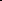 Por el pago de la cuenta porcobrar	por	atención		a pacientes			noderechohabientesRecibo de ingresosEventual1112112981408150Por la creación de la Estimación por Cuentas Incobrables por Derechos a Recibir Efectivo o EquivalentePor la creación de la Estimación por Cuentas Incobrables por Derechos a Recibir Efectivo o EquivalentePor la creación de la Estimación por Cuentas Incobrables por Derechos a Recibir Efectivo o EquivalentePor la creación de la Estimación por Cuentas Incobrables por Derechos a Recibir Efectivo o EquivalentePor la creación de la Estimación por Cuentas Incobrables por Derechos a Recibir Efectivo o EquivalentePor la creación de la Estimación por Cuentas Incobrables por Derechos a Recibir Efectivo o EquivalentePor la creación de la Estimación por Cuentas Incobrables por Derechos a Recibir Efectivo o EquivalentePor la creación de la Estimación por Cuentas Incobrables por Derechos a Recibir Efectivo o Equivalente1Actualización de la Estimación para Cuentas Incobrables por Derechos a Recibir en Efectivo o EquivalenteResultado del estudio a las cuentas por cobrar por este conceptoEventual y casos específicos55001169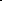 2Por el importe de las cuentasautorizadas	como incobrablesOficio   de  autorizaciónconstancia	deincobrabilidad	o incosteabilidadEventual y casosespecíficos11691129Nota 1. Esta guía sólo aplicaal ISSEMYMG U I A	C O N T A B I L I Z A D O R AG U I A	C O N T A B I L I Z A D O R AG U I A	C O N T A B I L I Z A D O R AG U I A	C O N T A B I L I Z A D O R AG U I A	C O N T A B I L I Z A D O R AG U I A	C O N T A B I L I Z A D O R AG U I A	C O N T A B I L I Z A D O R AG U I A	C O N T A B I L I Z A D O R AMOVIMIENTOS DE BIENES EN TRÁNSITOMOVIMIENTOS DE BIENES EN TRÁNSITOMOVIMIENTOS DE BIENES EN TRÁNSITOMOVIMIENTOS DE BIENES EN TRÁNSITOMOVIMIENTOS DE BIENES EN TRÁNSITOMOVIMIENTOS DE BIENES EN TRÁNSITOMOVIMIENTOS DE BIENES EN TRÁNSITOMOVIMIENTOS DE BIENES EN TRÁNSITOO P E R A C I O N E SO P E R A C I O N E SDOCUMENTO FUENTEPERIODICIDADREGISTROREGISTROREGISTROREGISTRONoCONCEPTODOCUMENTO FUENTEPERIODICIDADCONTABLECONTABLEPRESUPUESTALPRESUPUESTALNoCONCEPTODOCUMENTO FUENTEPERIODICIDADCARGOABONOCARGOABONO1Presupuesto de Egresos AprobadoOficioAnual822182112Presupuesto de EgresoscomprometidoSuficienciapresupuestalEventual3Por la adquisición demedicamentos materiales y suministros que fueron adquiridas y no recibidas en almacén en el ejercicioFactura y/o contratoFrecuente11452111282418251822182414Por la entrada demedicamentos materiales y suministros que estaban en tránsito en el ejercicio anteriorEntrada al almacénFrecuente1151ó  1241ó  124411455Pago  por  la  adquisición  demedicamentos, materiales y suministros   de   mercancíasdel ejercicio anteriorFacturaFrecuente21121112827482546Salida de medicamentosmateriales y suministros para uso o consumoNota de salida dealmacénFrecuente51001151Nota 1. Esta guía sólo aplicaal ISSEMYMG U I A	C O N T A B I L I Z A D O R AG U I A	C O N T A B I L I Z A D O R AG U I A	C O N T A B I L I Z A D O R AG U I A	C O N T A B I L I Z A D O R AG U I A	C O N T A B I L I Z A D O R AG U I A	C O N T A B I L I Z A D O R AG U I A	C O N T A B I L I Z A D O R AG U I A	C O N T A B I L I Z A D O R AINGRESOS POR CUOTAS Y APORTACIONES DE SEGURIDAD SOCIALINGRESOS POR CUOTAS Y APORTACIONES DE SEGURIDAD SOCIALINGRESOS POR CUOTAS Y APORTACIONES DE SEGURIDAD SOCIALINGRESOS POR CUOTAS Y APORTACIONES DE SEGURIDAD SOCIALINGRESOS POR CUOTAS Y APORTACIONES DE SEGURIDAD SOCIALINGRESOS POR CUOTAS Y APORTACIONES DE SEGURIDAD SOCIALINGRESOS POR CUOTAS Y APORTACIONES DE SEGURIDAD SOCIALINGRESOS POR CUOTAS Y APORTACIONES DE SEGURIDAD SOCIALO P E R A C I O N E SO P E R A C I O N E SDOCUMENTO FUENTEPERIODICIDADREGISTROREGISTROREGISTROREGISTRONoCONCEPTODOCUMENTO FUENTEPERIODICIDADCONTABLECONTABLEPRESUPUESTALPRESUPUESTALNoCONCEPTODOCUMENTO FUENTEPERIODICIDADCARGOABONOCARGOABONO1Autorización de la Ley de IngresosOficioAnual811081202Modificación a la Ley deIngresosOficio de autorizaciónde Modificación de la Ley de IngresosEventual8110ó  81128120ó  81103Determinación  de  la  cuotasaportaciones	y	de retenciones a favor de terceros: seguros de vida, créditos         otorgados       aservidores públicos etc.Calculo deDeterminaciónQuincenal112411261129122421174100812081404Cobro      de      las     cuotas,Aportaciones y de retenciones a favor de terceros: seguros de vida, créditos         otorgados       aservidores públicos etc.Factura o ReciboQuincenal11121124814081505Multas y actualizaciones decuotas y aportaciones de seguridad socialFactura o ReciboEventual1112410043008120814081408150Nota 1. Esta guía sólo aplicaal ISSEMYMG U I A	C O N T A B I L I Z A D O R AG U I A	C O N T A B I L I Z A D O R AG U I A	C O N T A B I L I Z A D O R AG U I A	C O N T A B I L I Z A D O R AG U I A	C O N T A B I L I Z A D O R AG U I A	C O N T A B I L I Z A D O R AG U I A	C O N T A B I L I Z A D O R AG U I A	C O N T A B I L I Z A D O R AMOVIMIENTOS DE EGRESOS POR NOMINA DE PENSIONESMOVIMIENTOS DE EGRESOS POR NOMINA DE PENSIONESMOVIMIENTOS DE EGRESOS POR NOMINA DE PENSIONESMOVIMIENTOS DE EGRESOS POR NOMINA DE PENSIONESMOVIMIENTOS DE EGRESOS POR NOMINA DE PENSIONESMOVIMIENTOS DE EGRESOS POR NOMINA DE PENSIONESMOVIMIENTOS DE EGRESOS POR NOMINA DE PENSIONESMOVIMIENTOS DE EGRESOS POR NOMINA DE PENSIONESO P E R A C I O N E SO P E R A C I O N E SDOCUMENTO FUENTEPERIODICIDADREGISTROREGISTROREGISTROREGISTRONoCONCEPTODOCUMENTO FUENTEPERIODICIDADCONTABLECONTABLEPRESUPUESTALPRESUPUESTALNoCONCEPTODOCUMENTO FUENTEPERIODICIDADCARGOABONOCARGOABONO1Presupuesto de Egresos AprobadoOficioEventual822282122Pago de la nómina quincenalResumen de nóminaQuincenal5200111211261129122421174100824282528272822282428252Nota 1. Esta guía sólo aplicaal ISSEMYMG U I AC O N T A B I L I Z A D O R AC O N T A B I L I Z A D O R AC O N T A B I L I Z A D O R AMOVIMIENTOS DE EGRESOS POR GASTOS GENERALES, MANTENIMIENTOS Y OTROS SERVICIOS Y ADQUISICIÓN DE BIENES MUEBLESMOVIMIENTOS DE EGRESOS POR GASTOS GENERALES, MANTENIMIENTOS Y OTROS SERVICIOS Y ADQUISICIÓN DE BIENES MUEBLESMOVIMIENTOS DE EGRESOS POR GASTOS GENERALES, MANTENIMIENTOS Y OTROS SERVICIOS Y ADQUISICIÓN DE BIENES MUEBLESMOVIMIENTOS DE EGRESOS POR GASTOS GENERALES, MANTENIMIENTOS Y OTROS SERVICIOS Y ADQUISICIÓN DE BIENES MUEBLESMOVIMIENTOS DE EGRESOS POR GASTOS GENERALES, MANTENIMIENTOS Y OTROS SERVICIOS Y ADQUISICIÓN DE BIENES MUEBLESMOVIMIENTOS DE EGRESOS POR GASTOS GENERALES, MANTENIMIENTOS Y OTROS SERVICIOS Y ADQUISICIÓN DE BIENES MUEBLESMOVIMIENTOS DE EGRESOS POR GASTOS GENERALES, MANTENIMIENTOS Y OTROS SERVICIOS Y ADQUISICIÓN DE BIENES MUEBLESMOVIMIENTOS DE EGRESOS POR GASTOS GENERALES, MANTENIMIENTOS Y OTROS SERVICIOS Y ADQUISICIÓN DE BIENES MUEBLESMOVIMIENTOS DE EGRESOS POR GASTOS GENERALES, MANTENIMIENTOS Y OTROS SERVICIOS Y ADQUISICIÓN DE BIENES MUEBLESO P E R A C I O N E SO P E R A C I O N E SDOCUMENTO FUENTEDOCUMENTO FUENTEPERIODICIDADREGISTROREGISTROREGISTROREGISTRONoCONCEPTODOCUMENTO FUENTEDOCUMENTO FUENTEPERIODICIDADCONTABLECONTABLEPRESUPUESTALPRESUPUESTALNoCONCEPTODOCUMENTO FUENTEDOCUMENTO FUENTEPERIODICIDADCARGOABONOCARGOABONO1Presupuesto de Egresos AprobadoOficioOficioEventual8221ó  82268211ó  82162Presupuesto de EgresosComprometidoSuficienciaPresupuestalSuficienciaPresupuestalFrecuente8241ó  82468221ó  82263Recepción	de	bienesmateriales o muebles o serviciosFactura OriginalFactura OriginalFrecuente5100ó  5600ó  1241ó  12442112ó  21198251ó  82568241ó  82464Por el pago de bienesmateriales o serviciosFactura original, chequeFactura original, chequeFrecuente2112ó  211911128271ó  82768251ó  8256Nota 1. Esta guía sólo aplicaal ISSEMYMG U I A	C O N T A B I L I Z A D O R AG U I A	C O N T A B I L I Z A D O R AG U I A	C O N T A B I L I Z A D O R AG U I A	C O N T A B I L I Z A D O R AG U I A	C O N T A B I L I Z A D O R AG U I A	C O N T A B I L I Z A D O R AG U I A	C O N T A B I L I Z A D O R AG U I A	C O N T A B I L I Z A D O R AMOVIMIENTOS DE NÓMINAMOVIMIENTOS DE NÓMINAMOVIMIENTOS DE NÓMINAMOVIMIENTOS DE NÓMINAMOVIMIENTOS DE NÓMINAMOVIMIENTOS DE NÓMINAMOVIMIENTOS DE NÓMINAMOVIMIENTOS DE NÓMINAO P E R A C I O N E SO P E R A C I O N E SDOCUMENTO FUENTEPERIODICIDADREGISTROREGISTROREGISTROREGISTRONoCONCEPTODOCUMENTO FUENTEPERIODICIDADCONTABLECONTABLEPRESUPUESTALPRESUPUESTALNoCONCEPTODOCUMENTO FUENTEPERIODICIDADCARGOABONOCARGOABONO1Presupuesto de Egresos AprobadoOficioEventual822182112Pago de la nómina quincenalResumen de nominaQuincenal5100111211261129122421174100824182518271822182418251Nota 1. Esta guía sólo aplicaal ISSEMYMG U I A	C O N T A B I L I Z A D O R AG U I A	C O N T A B I L I Z A D O R AG U I A	C O N T A B I L I Z A D O R AG U I A	C O N T A B I L I Z A D O R AG U I A	C O N T A B I L I Z A D O R AG U I A	C O N T A B I L I Z A D O R AG U I A	C O N T A B I L I Z A D O R AG U I A	C O N T A B I L I Z A D O R AMOVIMIENTOS DE ALMACÉN DE MATERIALES Y SUMINISTROS DE CONSUMOMOVIMIENTOS DE ALMACÉN DE MATERIALES Y SUMINISTROS DE CONSUMOMOVIMIENTOS DE ALMACÉN DE MATERIALES Y SUMINISTROS DE CONSUMOMOVIMIENTOS DE ALMACÉN DE MATERIALES Y SUMINISTROS DE CONSUMOMOVIMIENTOS DE ALMACÉN DE MATERIALES Y SUMINISTROS DE CONSUMOMOVIMIENTOS DE ALMACÉN DE MATERIALES Y SUMINISTROS DE CONSUMOMOVIMIENTOS DE ALMACÉN DE MATERIALES Y SUMINISTROS DE CONSUMOMOVIMIENTOS DE ALMACÉN DE MATERIALES Y SUMINISTROS DE CONSUMOO P E R A C I O N E SO P E R A C I O N E SDOCUMENTO FUENTEPERIODICIDADREGISTROREGISTROREGISTROREGISTRONoCONCEPTODOCUMENTO FUENTEPERIODICIDADCONTABLECONTABLEPRESUPUESTALPRESUPUESTALNoCONCEPTODOCUMENTO FUENTEPERIODICIDADCARGOABONOCARGOABONO1Presupuesto de Egresos AprobadoOficioEventual822182112Presupuesto de EgresosComprometidoSuficiencia presupuestalFrecuente824182213Adquisición de materiales:Tratándose de operaciones que son sujetas al IVA, tendrán que separar el importe correspondienteFactura original nota deentrada de almacénFrecuente115111292112ó  2119825182414Por	el	pago	de	laadquisición de materialesFacturaFrecuente2112ó  21191112827182515Salidas de materiales delalmacén para su consumo de las distintas áreasNota de salida delalmacén y/o control de almacénFrecuente510011516Baja o destrucción del bien en inventarios de materiales en mal estado, obsoletos e inserviblesEvidencia documental suficiente y competenteEventual55001151Nota 1. Esta guía sóloaplica al ISSEMYMG U I A	C O N T A B I L I Z A D O R AG U I A	C O N T A B I L I Z A D O R AG U I A	C O N T A B I L I Z A D O R AG U I A	C O N T A B I L I Z A D O R AG U I A	C O N T A B I L I Z A D O R AG U I A	C O N T A B I L I Z A D O R AG U I A	C O N T A B I L I Z A D O R AG U I A	C O N T A B I L I Z A D O R AESTIMACIONES PARA CUENTAS INCOBRABLES POR DERECHOS A RECIBIR EFECTIVO O EQUIVALENTESESTIMACIONES PARA CUENTAS INCOBRABLES POR DERECHOS A RECIBIR EFECTIVO O EQUIVALENTESESTIMACIONES PARA CUENTAS INCOBRABLES POR DERECHOS A RECIBIR EFECTIVO O EQUIVALENTESESTIMACIONES PARA CUENTAS INCOBRABLES POR DERECHOS A RECIBIR EFECTIVO O EQUIVALENTESESTIMACIONES PARA CUENTAS INCOBRABLES POR DERECHOS A RECIBIR EFECTIVO O EQUIVALENTESESTIMACIONES PARA CUENTAS INCOBRABLES POR DERECHOS A RECIBIR EFECTIVO O EQUIVALENTESESTIMACIONES PARA CUENTAS INCOBRABLES POR DERECHOS A RECIBIR EFECTIVO O EQUIVALENTESESTIMACIONES PARA CUENTAS INCOBRABLES POR DERECHOS A RECIBIR EFECTIVO O EQUIVALENTESO P E R A C I O N E SO P E R A C I O N E SDOCUMENTO FUENTEPERIODICIDADREGISTROREGISTROREGISTROREGISTRONoCONCEPTODOCUMENTO FUENTEPERIODICIDADCONTABLECONTABLEPRESUPUESTALPRESUPUESTALNoCONCEPTODOCUMENTO FUENTEPERIODICIDADCARGOABONOCARGOABONO1De los importes del Fondo de Garantía cobrados en las emisiones de otorgamiento de créditosEmisiónMensual112611612Por el importe a cancelar delos créditos a corto y mediano plazo de los servidores públicos y pensionados que fallezcan o queden incapacitados en forma total o permanenteOficioOcasional11611126ó  11243Por las cancelaciones delos créditos incobrables autorizados por el H. Consejo DirectivoDictámenOcasional11611126ó  11244Por el importe a cancelar delas cuentas incosteablesOficioOcasional11611126ó  11245Por el importe a cancelardel fondo de garantía al cierre del ejercicio, una vez transcurridos tres añosOficioOcasional11614160Nota 1. Esta guía sóloaplica al ISSEMYMG U I A	C O N T A B I L I Z A D O R AG U I A	C O N T A B I L I Z A D O R AG U I A	C O N T A B I L I Z A D O R AG U I A	C O N T A B I L I Z A D O R AG U I A	C O N T A B I L I Z A D O R AG U I A	C O N T A B I L I Z A D O R AG U I A	C O N T A B I L I Z A D O R AG U I A	C O N T A B I L I Z A D O R APOR LA ADMINISTRACION DE LAS CUOTAS, APORTACIONES Y AHORRO VOLUNTARIO AL SISTEMA DE CAPITALIZACIÓN ESTABLECIDASPOR PAGARPOR LA ADMINISTRACION DE LAS CUOTAS, APORTACIONES Y AHORRO VOLUNTARIO AL SISTEMA DE CAPITALIZACIÓN ESTABLECIDASPOR PAGARPOR LA ADMINISTRACION DE LAS CUOTAS, APORTACIONES Y AHORRO VOLUNTARIO AL SISTEMA DE CAPITALIZACIÓN ESTABLECIDASPOR PAGARPOR LA ADMINISTRACION DE LAS CUOTAS, APORTACIONES Y AHORRO VOLUNTARIO AL SISTEMA DE CAPITALIZACIÓN ESTABLECIDASPOR PAGARPOR LA ADMINISTRACION DE LAS CUOTAS, APORTACIONES Y AHORRO VOLUNTARIO AL SISTEMA DE CAPITALIZACIÓN ESTABLECIDASPOR PAGARPOR LA ADMINISTRACION DE LAS CUOTAS, APORTACIONES Y AHORRO VOLUNTARIO AL SISTEMA DE CAPITALIZACIÓN ESTABLECIDASPOR PAGARPOR LA ADMINISTRACION DE LAS CUOTAS, APORTACIONES Y AHORRO VOLUNTARIO AL SISTEMA DE CAPITALIZACIÓN ESTABLECIDASPOR PAGARPOR LA ADMINISTRACION DE LAS CUOTAS, APORTACIONES Y AHORRO VOLUNTARIO AL SISTEMA DE CAPITALIZACIÓN ESTABLECIDASPOR PAGARO P E R A C I O N E SO P E R A C I O N E SDOCUMENTO FUENTEPERIODICIDADREGISTROREGISTROREGISTROREGISTRONoCONCEPTODOCUMENTO FUENTEPERIODICIDADCONTABLECONTABLEPRESUPUESTALPRESUPUESTALNoCONCEPTODOCUMENTO FUENTEPERIODICIDADCARGOABONOCARGOABONO1Por el importe determinado a pagar por las Entidades Públicas por concepto de cuotas destinadas al Fondo de Capitalización IndividualNóminaQuincenal112421642Por el importe de lasdeterminaciones de las aportaciones destinadas al Fondo de Capitalización IndividualNóminaQuincenal112421643Por el importe de lasdeterminaciones quincenales del sistema de ahorro voluntarioNóminaQuincenal112421644Por el pago real almemento de recibir el pago de las cuotas destinadas al Fondo de Capitalización IndividualNóminaQuincenal111211245Por el pago real almomento de recibir el pago de las aportaciones destinados al Fondo de Capitalización IndividualNóminaQuincenal1112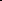 1124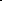 6Por el pago real al momento de recibir el pago de sistema de ahorrovoluntarioNóminaQuincenal111211247Por el pago a lasInstituciones Bancarias de cuotas de Sistema de CapitalizacionesTransferenciaQuincenal216411128Por el pago a lasInstituciones Bancarias de Aportaciones del Fondo de CapitalizaciónTransferenciaQuincenal216411129Por el pago a lasInstituciones Bancarias, de las cuentas de Ahorro IndividualesTransferenciaQuincenal21641112Nota 1. Esta guía sóloaplica al ISSEMYMG U I AC O N T A B I L I Z A D O R AC O N T A B I L I Z A D O R APOR LA ADMINISTRACION DE LAS RETENCIONES EFECTUADAS POR TERCEROSPOR LA ADMINISTRACION DE LAS RETENCIONES EFECTUADAS POR TERCEROSPOR LA ADMINISTRACION DE LAS RETENCIONES EFECTUADAS POR TERCEROSPOR LA ADMINISTRACION DE LAS RETENCIONES EFECTUADAS POR TERCEROSPOR LA ADMINISTRACION DE LAS RETENCIONES EFECTUADAS POR TERCEROSPOR LA ADMINISTRACION DE LAS RETENCIONES EFECTUADAS POR TERCEROSPOR LA ADMINISTRACION DE LAS RETENCIONES EFECTUADAS POR TERCEROSPOR LA ADMINISTRACION DE LAS RETENCIONES EFECTUADAS POR TERCEROSPOR LA ADMINISTRACION DE LAS RETENCIONES EFECTUADAS POR TERCEROSO P E R A C I O N E SO P E R A C I O N E SO P E R A C I O N E SDOCUMENTO FUENTEPERIODICIDADREGISTROREGISTROREGISTROREGISTRONoCONCEPTOCONCEPTODOCUMENTO FUENTEPERIODICIDADCONTABLECONTABLEPRESUPUESTALPRESUPUESTALNoCONCEPTOCONCEPTODOCUMENTO FUENTEPERIODICIDADCARGOABONOCARGOABONO1Por las retenciones efectuadas por las entidades Públicas a favor de tercerosPor las retenciones efectuadas por las entidades Públicas a favor de tercerosNóminaQuincenal112421652Por el pago efectuado porla entidad Pública a favor de tercerosPor el pago efectuado porla entidad Pública a favor de tercerosNóminaQuincenal111211243Por	los	traspasosrealizados a las entidades beneficiariasPor	los	traspasosrealizados a las entidades beneficiariasTransferenciaQuincenal21651112Nota 1. Esta guíaaplica al ISSEMYMsóloG U I A	C O N T A B I L I Z A D O R AG U I A	C O N T A B I L I Z A D O R AG U I A	C O N T A B I L I Z A D O R AG U I A	C O N T A B I L I Z A D O R AG U I A	C O N T A B I L I Z A D O R AG U I A	C O N T A B I L I Z A D O R AG U I A	C O N T A B I L I Z A D O R AG U I A	C O N T A B I L I Z A D O R AREGISTRO DE TEJIDOS HUMANOS COMO CORNEAS, PIEL, TENDONES, LIGAMENTOS, HUESO, AMNIOSREGISTRO DE TEJIDOS HUMANOS COMO CORNEAS, PIEL, TENDONES, LIGAMENTOS, HUESO, AMNIOSREGISTRO DE TEJIDOS HUMANOS COMO CORNEAS, PIEL, TENDONES, LIGAMENTOS, HUESO, AMNIOSREGISTRO DE TEJIDOS HUMANOS COMO CORNEAS, PIEL, TENDONES, LIGAMENTOS, HUESO, AMNIOSREGISTRO DE TEJIDOS HUMANOS COMO CORNEAS, PIEL, TENDONES, LIGAMENTOS, HUESO, AMNIOSREGISTRO DE TEJIDOS HUMANOS COMO CORNEAS, PIEL, TENDONES, LIGAMENTOS, HUESO, AMNIOSREGISTRO DE TEJIDOS HUMANOS COMO CORNEAS, PIEL, TENDONES, LIGAMENTOS, HUESO, AMNIOSREGISTRO DE TEJIDOS HUMANOS COMO CORNEAS, PIEL, TENDONES, LIGAMENTOS, HUESO, AMNIOSO P E R A C I O N E SO P E R A C I O N E SDOCUMENTO FUENTEPERIODICIDADREGISTROREGISTROREGISTROREGISTRONoCONCEPTODOCUMENTO FUENTEPERIODICIDADCONTABLECONTABLEPRESUPUESTALPRESUPUESTALNoCONCEPTODOCUMENTO FUENTEPERIODICIDADCARGOABONOCARGOABONO1Ampliación Presupuestal no líquidaOficioEventual81108221812082112Por la donación de TejidosHumanos como corneas, piel, tendones, ligamentos, hueso, amniosDonaciónEventual1151439981208140824182518271814081508221824182513Cuando el tejido essuministrado en forma gratuita y cuando existe una cuota de recuperaciónConvenio formado porlas entidades pertenecientes a la secretaría de SaludEventual1)51002)11223)11121151439911228241825182718120814082218241825181408150G U I A	C O N T A B I L I Z A D O R AG U I A	C O N T A B I L I Z A D O R AG U I A	C O N T A B I L I Z A D O R AG U I A	C O N T A B I L I Z A D O R AG U I A	C O N T A B I L I Z A D O R AG U I A	C O N T A B I L I Z A D O R AG U I A	C O N T A B I L I Z A D O R AG U I A	C O N T A B I L I Z A D O R AINGRESOS POR VENTA DE BIENES Y SERVICIOSINGRESOS POR VENTA DE BIENES Y SERVICIOSINGRESOS POR VENTA DE BIENES Y SERVICIOSINGRESOS POR VENTA DE BIENES Y SERVICIOSINGRESOS POR VENTA DE BIENES Y SERVICIOSINGRESOS POR VENTA DE BIENES Y SERVICIOSINGRESOS POR VENTA DE BIENES Y SERVICIOSINGRESOS POR VENTA DE BIENES Y SERVICIOSO P E R A C I O N E SO P E R A C I O N E SDOCUMENTO FUENTEPERIODICIDADREGISTROREGISTROREGISTROREGISTRONoCONCEPTODOCUMENTO FUENTEPERIODICIDADCONTABLECONTABLEPRESUPUESTALPRESUPUESTALNoCONCEPTODOCUMENTO FUENTEPERIODICIDADCARGOABONOCARGOABONO1Registro del Ingreso Recibido por Venta de Bienes y Servicios de Organismos AuxiliaresCFDI(Certificado Fiscal Digital)Frecuente111211224173 (14223(22115 (38110ó  81208120ó  81502Deposita a las Cuentas Bancarias del Gobierno del Estado de MéxicoTransferencia BancariaFrecuente112211123Depósito del Gobierno delEstado de México a  la Cuenta Bancaria del OrganismoTransferencia BancariaFrecuente111211224Afectación de la ComisiónBancariaEstado de CuentaBancarioFrecuente510011228241825182718221824182515Registro de Transferencia delGobierno del Estado de México al Organismo por Fuente de Financiamiento (Reglas de Operación según el Convenio de Colaboración Administrativa para la Recaudación de los Ingresos Recibidos por las Entidades Públicas)Oficio de AutorizaciónMensual41734223815081208140812081408150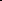 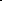 Si el Organismo recauda el recurso en sus cuentasSi el Ingreso es depositado en las Cuentas GEMSi al final del año no se ha recaudado el Ingreso, se registra al siguiente ejercicioSi el Organismo recauda el recurso en sus cuentasSi el Ingreso es depositado en las Cuentas GEMSi al final del año no se ha recaudado el Ingreso, se registra al siguiente ejercicioSi el Organismo recauda el recurso en sus cuentasSi el Ingreso es depositado en las Cuentas GEMSi al final del año no se ha recaudado el Ingreso, se registra al siguiente ejercicioSi el Organismo recauda el recurso en sus cuentasSi el Ingreso es depositado en las Cuentas GEMSi al final del año no se ha recaudado el Ingreso, se registra al siguiente ejercicioSi el Organismo recauda el recurso en sus cuentasSi el Ingreso es depositado en las Cuentas GEMSi al final del año no se ha recaudado el Ingreso, se registra al siguiente ejercicioSi el Organismo recauda el recurso en sus cuentasSi el Ingreso es depositado en las Cuentas GEMSi al final del año no se ha recaudado el Ingreso, se registra al siguiente ejercicioG U I A	C O N T A B I L I Z A D O R AG U I A	C O N T A B I L I Z A D O R AG U I A	C O N T A B I L I Z A D O R AG U I A	C O N T A B I L I Z A D O R AG U I A	C O N T A B I L I Z A D O R AG U I A	C O N T A B I L I Z A D O R AG U I A	C O N T A B I L I Z A D O R AG U I A	C O N T A B I L I Z A D O R AREGISTRO DE ACTIVOS DERIVADO DE LA RENDICIÓN DE CUENTAS(Registro en la Entidad Federativa o Institución Educativa beneficiada)REGISTRO DE ACTIVOS DERIVADO DE LA RENDICIÓN DE CUENTAS(Registro en la Entidad Federativa o Institución Educativa beneficiada)REGISTRO DE ACTIVOS DERIVADO DE LA RENDICIÓN DE CUENTAS(Registro en la Entidad Federativa o Institución Educativa beneficiada)REGISTRO DE ACTIVOS DERIVADO DE LA RENDICIÓN DE CUENTAS(Registro en la Entidad Federativa o Institución Educativa beneficiada)REGISTRO DE ACTIVOS DERIVADO DE LA RENDICIÓN DE CUENTAS(Registro en la Entidad Federativa o Institución Educativa beneficiada)REGISTRO DE ACTIVOS DERIVADO DE LA RENDICIÓN DE CUENTAS(Registro en la Entidad Federativa o Institución Educativa beneficiada)REGISTRO DE ACTIVOS DERIVADO DE LA RENDICIÓN DE CUENTAS(Registro en la Entidad Federativa o Institución Educativa beneficiada)REGISTRO DE ACTIVOS DERIVADO DE LA RENDICIÓN DE CUENTAS(Registro en la Entidad Federativa o Institución Educativa beneficiada)O P E R A C I O N E SO P E R A C I O N E SDOCUMENTO FUENTEPERIODICIDADREGISTROREGISTROREGISTROREGISTRONoCONCEPTODOCUMENTO FUENTEPERIODICIDADCONTABLECONTABLEPRESUPUESTALPRESUPUESTALNoCONCEPTODOCUMENTO FUENTEPERIODICIDADCARGOABONOCARGOABONO1Por la recepción formal de los activos entregados por los organismos responsables del IMIFE a la entidad federativa o institución educativa beneficiada, por cada proyecto realizadoInforme de rendición de cuentas y/o documentación comprobatoria original que en su caso se requieraFrecuente1230ó  12403130G U I AC O N T A B I L I Z A D O R AC O N T A B I L I Z A D O R AC O N T A B I L I Z A D O R AFONDOS ENTREGADOS A LOS ORGANISMOS RESPONSABLES DE LA INFE PARA EL PAGO DE LAS OBLIGACIONES DEL PROGRAMA ESCUELAS AL CIEN(Estas operaciones serán registradas por el organismo responsable IMIFE)FONDOS ENTREGADOS A LOS ORGANISMOS RESPONSABLES DE LA INFE PARA EL PAGO DE LAS OBLIGACIONES DEL PROGRAMA ESCUELAS AL CIEN(Estas operaciones serán registradas por el organismo responsable IMIFE)FONDOS ENTREGADOS A LOS ORGANISMOS RESPONSABLES DE LA INFE PARA EL PAGO DE LAS OBLIGACIONES DEL PROGRAMA ESCUELAS AL CIEN(Estas operaciones serán registradas por el organismo responsable IMIFE)FONDOS ENTREGADOS A LOS ORGANISMOS RESPONSABLES DE LA INFE PARA EL PAGO DE LAS OBLIGACIONES DEL PROGRAMA ESCUELAS AL CIEN(Estas operaciones serán registradas por el organismo responsable IMIFE)FONDOS ENTREGADOS A LOS ORGANISMOS RESPONSABLES DE LA INFE PARA EL PAGO DE LAS OBLIGACIONES DEL PROGRAMA ESCUELAS AL CIEN(Estas operaciones serán registradas por el organismo responsable IMIFE)FONDOS ENTREGADOS A LOS ORGANISMOS RESPONSABLES DE LA INFE PARA EL PAGO DE LAS OBLIGACIONES DEL PROGRAMA ESCUELAS AL CIEN(Estas operaciones serán registradas por el organismo responsable IMIFE)FONDOS ENTREGADOS A LOS ORGANISMOS RESPONSABLES DE LA INFE PARA EL PAGO DE LAS OBLIGACIONES DEL PROGRAMA ESCUELAS AL CIEN(Estas operaciones serán registradas por el organismo responsable IMIFE)FONDOS ENTREGADOS A LOS ORGANISMOS RESPONSABLES DE LA INFE PARA EL PAGO DE LAS OBLIGACIONES DEL PROGRAMA ESCUELAS AL CIEN(Estas operaciones serán registradas por el organismo responsable IMIFE)FONDOS ENTREGADOS A LOS ORGANISMOS RESPONSABLES DE LA INFE PARA EL PAGO DE LAS OBLIGACIONES DEL PROGRAMA ESCUELAS AL CIEN(Estas operaciones serán registradas por el organismo responsable IMIFE)O P E R A C I O N E SO P E R A C I O N E SDOCUMENTO FUENTEDOCUMENTO FUENTEPERIODICIDADREGISTROREGISTROREGISTROREGISTRONoCONCEPTODOCUMENTO FUENTEDOCUMENTO FUENTEPERIODICIDADCONTABLECONTABLEPRESUPUESTALPRESUPUESTALNoCONCEPTODOCUMENTO FUENTEDOCUMENTO FUENTEPERIODICIDADCARGOABONOCARGOABONO1Por los recursos recibidos para llevar a cabo el pago de las operaciones derivadas  del Programa Escuelas al CIENTransferencia bancariaTransferencia bancariaFrecuente11162162211743992Por el pago del 2% desupervisión al INIFED e IMIFECheque o SpeiCheque o SpeiFrecuente211711123Por los desembolsosderivados de la ejecución y anticipo de las operaciones correspondientes	al Programa Escuelas al CIENDocumentoscomprobatorios y justificativos originales (facturas, contratos, notas, etc.)Documentoscomprobatorios y justificativos originales (facturas, contratos, notas, etc.)Frecuente119411164Por la rendición de cuentas alas Entidades Federativas o Institución	Educativabeneficiada de las operaciones realizadas con los recursos del Programa Escuelas al CIENActa de entregarecepción a la Entidad Federativa o Institución Educativa beneficiadaActa de entregarecepción a la Entidad Federativa o Institución Educativa beneficiadaFrecuente21621194G U I A	C O N T A B I L I Z A D O R AG U I A	C O N T A B I L I Z A D O R AG U I A	C O N T A B I L I Z A D O R AG U I A	C O N T A B I L I Z A D O R AG U I A	C O N T A B I L I Z A D O R AG U I A	C O N T A B I L I Z A D O R AG U I A	C O N T A B I L I Z A D O R AG U I A	C O N T A B I L I Z A D O R AOPERACIONES EN CAJA, BANCOS Y FONDO FIJO DE CAJAOPERACIONES EN CAJA, BANCOS Y FONDO FIJO DE CAJAOPERACIONES EN CAJA, BANCOS Y FONDO FIJO DE CAJAOPERACIONES EN CAJA, BANCOS Y FONDO FIJO DE CAJAOPERACIONES EN CAJA, BANCOS Y FONDO FIJO DE CAJAOPERACIONES EN CAJA, BANCOS Y FONDO FIJO DE CAJAOPERACIONES EN CAJA, BANCOS Y FONDO FIJO DE CAJAOPERACIONES EN CAJA, BANCOS Y FONDO FIJO DE CAJAO P E R A C I O N E SO P E R A C I O N E SDOCUMENTOFUENTEPERIODICIDADREGISTROREGISTROREGISTROREGISTRONo.CONCEPTODOCUMENTOFUENTEPERIODICIDADCONTABLECONTABLEPRESUPUESTALPRESUPUESTALCARGOABONOCARGOABONO1Ingresos a cajaRecibo oficial de ingresosFrecuente11114100ó  430081208140814081502Depósitos en el bancoFicha de depósitoFrecuente111211113Ingresos en el banco pordiferentes conceptosFicha de deposito y losdocumentos comprobatorios de ingresosEventual11124100ó  4200ó  430081208140814081504Expedición de chequesCheques originalesFrecuente5100ó  5200ó  5400ó  5600ó  57001112824182518271ó  824282528272ó  824482548274ó  824582558275ó  824682568276822182418251ó  822282428252ó  822482448254ó  822582458255ó  8226824682565Creación del fondo fijode cajaTítulo de crédito queresponsabilice al servidor público encargado del fondo y recibo del fondoFrecuente111111126Gastos	menoresrealizados con el fondo fijo de cajaDocumentacióndebidamente requisitadaFrecuente5100ó 5200ó 5400ó 5600ó 57001112824182518271ó  824282528272ó  824482548274ó  824582558275ó  824682568276822182418251ó  822282428252ó  822482448254ó  822582458255ó  822682468256G U I A	C O N T A B I L I Z A D O R AG U I A	C O N T A B I L I Z A D O R AG U I A	C O N T A B I L I Z A D O R AG U I A	C O N T A B I L I Z A D O R AG U I A	C O N T A B I L I Z A D O R AG U I A	C O N T A B I L I Z A D O R AG U I A	C O N T A B I L I Z A D O R AG U I A	C O N T A B I L I Z A D O R AINVERSIONES EN INSTITUCIONES FINANCIERASINVERSIONES EN INSTITUCIONES FINANCIERASINVERSIONES EN INSTITUCIONES FINANCIERASINVERSIONES EN INSTITUCIONES FINANCIERASINVERSIONES EN INSTITUCIONES FINANCIERASINVERSIONES EN INSTITUCIONES FINANCIERASINVERSIONES EN INSTITUCIONES FINANCIERASINVERSIONES EN INSTITUCIONES FINANCIERASO P E R A C I O N E SO P E R A C I O N E SDOCUMENTO FUENTEPERIODICIDADREGISTROREGISTROREGISTROREGISTRONo.CONCEPTODOCUMENTO FUENTEPERIODICIDADCONTABLECONTABLEPRESUPUESTALPRESUPUESTALNo.CONCEPTODOCUMENTO FUENTEPERIODICIDADCARGOABONOCARGOABONO1Registro del contrato de inversión y valor de renta fija o variableTítulo de crédito, contrato de inversiónEventual1121ó  121211122Transferencia	deinversiones	cuyo vencimiento suceda a un plazo mayor de un año o viceversaTítulo de crédito,contrato de inversiónEventual1212ó  11211121ó  12123Retiro de inversionesTítulo de crédito,contrato de inversiónEventual11121121ó  12124Registro de las utilidadesen inversionesTítulo de crédito,contrato de inversiónEventual111243008120814081408150G U I A	C O N T A B I L I Z A D O R AG U I A	C O N T A B I L I Z A D O R AG U I A	C O N T A B I L I Z A D O R AG U I A	C O N T A B I L I Z A D O R AG U I A	C O N T A B I L I Z A D O R AG U I A	C O N T A B I L I Z A D O R AG U I A	C O N T A B I L I Z A D O R AG U I A	C O N T A B I L I Z A D O R AROBO DE FONDOS PÚBLICOSROBO DE FONDOS PÚBLICOSROBO DE FONDOS PÚBLICOSROBO DE FONDOS PÚBLICOSROBO DE FONDOS PÚBLICOSROBO DE FONDOS PÚBLICOSROBO DE FONDOS PÚBLICOSROBO DE FONDOS PÚBLICOSO P E R A C I O N E SO P E R A C I O N E SDOCUMENTO FUENTEPERIODICIDADREGISTROREGISTROREGISTROREGISTRONo.CONCEPTODOCUMENTO FUENTEPERIODICIDADCONTABLECONTABLEPRESUPUESTALPRESUPUESTALNo.CONCEPTODOCUMENTO FUENTEPERIODICIDADCARGOABONOCARGOABONO1Robo sufrido en el trayecto del banco a la tesorería (una vez que el cheque fue cambiado)Acta levantada ante el Ministerio público y acta del cabildoEventual11231112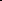 1Nota: El acta del cabildo debe contener el nombre de la persona responsable de resguardar los recursosNota: El acta del cabildo debe contener el nombre de la persona responsable de resguardar los recursosEventual11231112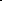 2Robo sufrido directamente de caja (Tesorería)Acta levantada ante el Ministerio Público, acta del cabildoEventual112311113En el caso de la norecuperación	de	los recursosConclusión de lainvestigación por parte de las autoridadesEventual550011234Por la recuperación de losrecursosDepósitos a cajaEventual1111ó  11121123G U I A	C O N T A B I L I Z A D O R AG U I A	C O N T A B I L I Z A D O R AG U I A	C O N T A B I L I Z A D O R AG U I A	C O N T A B I L I Z A D O R AG U I A	C O N T A B I L I Z A D O R AG U I A	C O N T A B I L I Z A D O R AG U I A	C O N T A B I L I Z A D O R AG U I A	C O N T A B I L I Z A D O R ADEPRECIACIÓN ACUMULADA DEL ACTIVO FIJODEPRECIACIÓN ACUMULADA DEL ACTIVO FIJODEPRECIACIÓN ACUMULADA DEL ACTIVO FIJODEPRECIACIÓN ACUMULADA DEL ACTIVO FIJODEPRECIACIÓN ACUMULADA DEL ACTIVO FIJODEPRECIACIÓN ACUMULADA DEL ACTIVO FIJODEPRECIACIÓN ACUMULADA DEL ACTIVO FIJODEPRECIACIÓN ACUMULADA DEL ACTIVO FIJOO P E R A C I O N E SO P E R A C I O N E SDOCUMENTO FUENTEPERIODICIDADREGISTROREGISTROREGISTROREGISTRONo.CONCEPTODOCUMENTO FUENTEPERIODICIDADCONTABLECONTABLEPRESUPUESTALPRESUPUESTALNo.CONCEPTODOCUMENTO FUENTEPERIODICIDADCARGOABONOCARGOABONO1Por	el	registro	de	la depreciación mensual de los bienes muebles, por los incrementos efectuados a la depreciación, por ajustes y reclasificaciones determinados en la revisión de los cálculos mensualesFrecuente55001261ó  1262ó12632Por las disminucionesefectuadas a la depreciación, por ajustes y reclasificaciones determinadas en la revisión de los cálculos mensuales, por la depreciación acumulada de los bienes muebles vendidos, donados, transferidos o dados de baja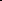 Frecuente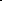 1261ó  1262ó12635500Nota 1: las tasas de depreciación deben ser las publicadasen el presente manual Pág.37.Nota 1: las tasas de depreciación deben ser las publicadasen el presente manual Pág.37.G U I A	C O N T A B I L I Z A D O R AG U I A	C O N T A B I L I Z A D O R AG U I A	C O N T A B I L I Z A D O R AG U I A	C O N T A B I L I Z A D O R AG U I A	C O N T A B I L I Z A D O R AG U I A	C O N T A B I L I Z A D O R AG U I A	C O N T A B I L I Z A D O R AG U I A	C O N T A B I L I Z A D O R ACREDITOS A FAVOR DEL MUNICIPIOCREDITOS A FAVOR DEL MUNICIPIOCREDITOS A FAVOR DEL MUNICIPIOCREDITOS A FAVOR DEL MUNICIPIOCREDITOS A FAVOR DEL MUNICIPIOCREDITOS A FAVOR DEL MUNICIPIOCREDITOS A FAVOR DEL MUNICIPIOCREDITOS A FAVOR DEL MUNICIPIOO P E R A C I O N E SO P E R A C I O N E SDOCUMENTO FUENTEPERIODICIDADREGISTROREGISTROREGISTROREGISTRONo.CONCEPTODOCUMENTO FUENTEPERIODICIDADCONTABLECONTABLEPRESUPUESTALPRESUPUESTALNo.CONCEPTODOCUMENTO FUENTEPERIODICIDADCARGOABONOCARGOABONO1Por créditos a favor de la entidad pública, originados por operaciones ajenas a su función de servicio públicoRecibo, contrato, y/o convenioEventual11231111ó  11122Cobro del créditoRecibo, contrato y/oconvenioEventual1111ó  11121123G U I A	C O N T A B I L I Z A D O R AG U I A	C O N T A B I L I Z A D O R AG U I A	C O N T A B I L I Z A D O R AG U I A	C O N T A B I L I Z A D O R AG U I A	C O N T A B I L I Z A D O R AG U I A	C O N T A B I L I Z A D O R AG U I A	C O N T A B I L I Z A D O R AG U I A	C O N T A B I L I Z A D O R ADOCUMENTOS POR COBRAR A FAVOR DEL MUNICIPIODOCUMENTOS POR COBRAR A FAVOR DEL MUNICIPIODOCUMENTOS POR COBRAR A FAVOR DEL MUNICIPIODOCUMENTOS POR COBRAR A FAVOR DEL MUNICIPIODOCUMENTOS POR COBRAR A FAVOR DEL MUNICIPIODOCUMENTOS POR COBRAR A FAVOR DEL MUNICIPIODOCUMENTOS POR COBRAR A FAVOR DEL MUNICIPIODOCUMENTOS POR COBRAR A FAVOR DEL MUNICIPIOO P E R A C I O N E SO P E R A C I O N E SDOCUMENTO FUENTEPERIODICIDADREGISTROREGISTROREGISTROREGISTRONo.CONCEPTODOCUMENTO FUENTEPERIODICIDADCONTABLECONTABLEPRESUPUESTALPRESUPUESTALNo.CONCEPTODOCUMENTO FUENTEPERIODICIDADCARGOABONOCARGOABONO1Constitución	de documentos por cobrar a cargo de terceras personasTítulo de créditoEventual11221111ó  11122Cobro de los documentos afavor del municipioTítulo de créditooriginal y recibo de cajaEventual1111ó  11121122G U I A	C O N T A B I L I Z A D O R AG U I A	C O N T A B I L I Z A D O R AG U I A	C O N T A B I L I Z A D O R AG U I A	C O N T A B I L I Z A D O R AG U I A	C O N T A B I L I Z A D O R AG U I A	C O N T A B I L I Z A D O R AG U I A	C O N T A B I L I Z A D O R AG U I A	C O N T A B I L I Z A D O R AOPERACIONES CON EL DIF MUNICIPALOPERACIONES CON EL DIF MUNICIPALOPERACIONES CON EL DIF MUNICIPALOPERACIONES CON EL DIF MUNICIPALOPERACIONES CON EL DIF MUNICIPALOPERACIONES CON EL DIF MUNICIPALOPERACIONES CON EL DIF MUNICIPALOPERACIONES CON EL DIF MUNICIPALO P E R A C I O N E SO P E R A C I O N E SDOCUMENTO FUENTEPERIODICIDADREGISTROREGISTROREGISTROREGISTRONo.CONCEPTODOCUMENTO FUENTEPERIODICIDADCONTABLECONTABLEPRESUPUESTALPRESUPUESTALNo.CONCEPTODOCUMENTO FUENTEPERIODICIDADCARGOABONOCARGOABONO1Entrega de participaciones al DIF municipalRecibo oficial del DIF municipal y cheque expedidoFrecuente52001112824282528272822282428252G U I A	C O N T A B I L I Z A D O R AG U I A	C O N T A B I L I Z A D O R AG U I A	C O N T A B I L I Z A D O R AG U I A	C O N T A B I L I Z A D O R AG U I A	C O N T A B I L I Z A D O R AG U I A	C O N T A B I L I Z A D O R AG U I A	C O N T A B I L I Z A D O R AG U I A	C O N T A B I L I Z A D O R AADQUISICIONES DE BIENES Y SERVICIOSADQUISICIONES DE BIENES Y SERVICIOSADQUISICIONES DE BIENES Y SERVICIOSADQUISICIONES DE BIENES Y SERVICIOSADQUISICIONES DE BIENES Y SERVICIOSADQUISICIONES DE BIENES Y SERVICIOSADQUISICIONES DE BIENES Y SERVICIOSADQUISICIONES DE BIENES Y SERVICIOSO P E R A C I O N E SO P E R A C I O N E SDOCUMENTO FUENTEPERIODICIDADREGISTROREGISTROREGISTROREGISTRONo.CONCEPTODOCUMENTO FUENTEPERIODICIDADCONTABLECONTABLEPRESUPUESTALPRESUPUESTALNo.CONCEPTODOCUMENTO FUENTEPERIODICIDADCARGOABONOCARGOABONO1Anticipo a proveedores a cuenta de materiales, bienes y serviciosRecibo membretado del proveedorFrecuente1131ó  11321112824182518271ó  824682568276822182418251ó  8226824682562Recepción   de   materiales,bienes y servicios y finiquitoEl registro presupuestal se hará descontando el monto del anticipoFactura originalFrecuente5100ó  57001131ó  11321112824182518271ó  824682568276822182418251ó  8226824682563Cancelación de anticipospor no haberse realizado la adquisición en su casoRecibo del proveedorEventual11121131ó  11328221ó  82268271ó  8276G U I AC O N T A B I L I Z A D O R AC O N T A B I L I Z A D O R AMOVIMIENTOS DEL ALMACEN DE MATERIALESMOVIMIENTOS DEL ALMACEN DE MATERIALESMOVIMIENTOS DEL ALMACEN DE MATERIALESMOVIMIENTOS DEL ALMACEN DE MATERIALESMOVIMIENTOS DEL ALMACEN DE MATERIALESMOVIMIENTOS DEL ALMACEN DE MATERIALESMOVIMIENTOS DEL ALMACEN DE MATERIALESMOVIMIENTOS DEL ALMACEN DE MATERIALESO P E R A C I O N E SO P E R A C I O N E SDOCUMENTO FUENTEPERIODICIDADREGISTROREGISTROREGISTROREGISTRONo.CONCEPTODOCUMENTO FUENTEPERIODICIDADCONTABLECONTABLEPRESUPUESTALPRESUPUESTALNo.CONCEPTODOCUMENTO FUENTEPERIODICIDADCARGOABONOCARGOABONO1Adquisición de materiales. Tratándose de adquisiciones de instituciones que no sean sujetas de la Ley del Impuesto al Valor Agregado el monto total se carga a la 1151 ó 1124 y si son sujetas del IVA tendrán que separar el importecorrespondienteFactura original, nota de entrada al almacénFrecuente11511129111221128241825182718241825182718221824182518221824182512Salidas de materiales delalmacén para uso o consumo de las distintas áreasNota de salida delalmacén y/o control de almacénFrecuente510011513Devoluciones y rebajas sobrecomprasFactura original nota decrédito, nota de salida de almacénEventual1111ó  21121151112982218221827182514Salidas del almacén paraejecución de las diferentes obras del municipioNota de salida delalmacén y/o control de almacénFrecuente1235ó  1236115182758221¹822582714Nota 1: Se reclasifica el registro presupuestal a la partida correspondiente con el que se dio entrada al almacén, en caso de obras, por el importe de la aplicación a la cuentade Construcciones en ProcesoNota 1: Se reclasifica el registro presupuestal a la partida correspondiente con el que se dio entrada al almacén, en caso de obras, por el importe de la aplicación a la cuentade Construcciones en ProcesoFrecuente1235ó  1236115182758221¹822582715Baja o destrucción del bien eninventarios de materiales en mal estado, obsoletos e inserviblesEvidencia documentalsuficiente y competenteEventual510011516Pago de primas de segurosContratos originales,Eventual1151111282418221contra riesgos y accidentes,facturas originales82518241pago de fletes, acarreos y en82718251general del importe de todoslos costos y gastos sobrecompras,	tales	como:permisos,	derechos	deimportación, impuestos, etc.G U I AG U I AG U I AC O N T A B I L I Z A D O R AC O N T A B I L I Z A D O R AALTAS Y BAJAS DEL ACTIVO FIJOALTAS Y BAJAS DEL ACTIVO FIJOALTAS Y BAJAS DEL ACTIVO FIJOALTAS Y BAJAS DEL ACTIVO FIJOALTAS Y BAJAS DEL ACTIVO FIJOALTAS Y BAJAS DEL ACTIVO FIJOALTAS Y BAJAS DEL ACTIVO FIJOALTAS Y BAJAS DEL ACTIVO FIJOALTAS Y BAJAS DEL ACTIVO FIJOO P E R A C I O N E SO P E R A C I O N E SDOCUMENTO FUENTEPERIODICIDADPERIODICIDADREGISTROREGISTROREGISTROREGISTRONo.CONCEPTODOCUMENTO FUENTEPERIODICIDADPERIODICIDADCONTABLECONTABLEPRESUPUESTALPRESUPUESTALNo.CONCEPTODOCUMENTO FUENTEPERIODICIDADPERIODICIDADCARGOABONOCARGOABONO1Adquisiciones de bienes muebles, inmuebles y semovientesFactura original, nota de entrada, título de propiedad, escritura aviso de altaEventualEventual1231ó 1233ó 1234ó 1241ó 1242ó 1243ó 1244ó 1245ó 1246ó 1247ó 1248ó 124911128246825682768226824682562Altas de bienes muebles,semovientes e inmuebles por donaciónFactura original, notade entrada, título de propiedad, escritura y acta de donaciónEventualEventual1231ó 1233ó 1234ó 1241ó 1242ó 1243ó 1244ó 1245ó 1246ó 1247ó 1248ó 1249410081208140814081502Nota: la aplicación y procedimiento para el registro de donaciones, se atenderá a lo establecido en la política de registro correspondienteNota: la aplicación y procedimiento para el registro de donaciones, se atenderá a lo establecido en la política de registro correspondienteEventualEventual1231ó 1233ó 1234ó 1241ó 1242ó 1243ó 1244ó 1245ó 1246ó 1247ó 1248ó 1249410081208140814081503Baja	de	bienesinventariablesActa de baja, nota desalida, aviso de baja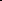 EventualEventual5500ó  31111231ó  1233ó  1234ó  1241ó  1242ó  1243ó  1244ó  1245ó  1246ó  1247ó  1248ó  1249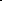 4Baja	de	bienes inventariables por venta (Cuando el costo de venta es menor al registrado en libros)Acta de baja, nota de salida, aviso de baja, póliza de ingresosEventual111155001231ó  1233ó  1234ó  1241ó  1242ó  1243ó  1244ó  1245ó  1246ó  1247ó  1248ó  12495Baja	de	bienesinventariables por venta (Cuando el costo de venta es mayor al registrado en libros)Acta de baja, nota desalida, aviso de baja, póliza de ingresosEventual11111231ó  1233ó  1234ó  1241ó  1242ó  1243ó  1244ó  1245ó  1246ó  1247ó  1278ó  1249410081208140814081506Baja de vehículos cuandose hace efectiva la  póliza de seguro y se recibe el importe del vehículo según póliza y se realiza el cobro a la aseguradoraActa de baja, aviso debaja, póliza de seguroEventual111255001241ó  1242ó  1243ó  1244ó  1245ó  1246ó  1247ó  1248ó  124981208140814081507Pago de deducible a laaseguradoraPóliza de seguro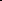 Eventual51001112824182518271822182418251G U I A	C O N T A B I L I Z A D O R AG U I A	C O N T A B I L I Z A D O R AG U I A	C O N T A B I L I Z A D O R AG U I A	C O N T A B I L I Z A D O R AG U I A	C O N T A B I L I Z A D O R AG U I A	C O N T A B I L I Z A D O R AG U I A	C O N T A B I L I Z A D O R AG U I A	C O N T A B I L I Z A D O R ADEPOSITOS EN GARANTIADEPOSITOS EN GARANTIADEPOSITOS EN GARANTIADEPOSITOS EN GARANTIADEPOSITOS EN GARANTIADEPOSITOS EN GARANTIADEPOSITOS EN GARANTIADEPOSITOS EN GARANTIAO P E R A C I O N E SO P E R A C I O N E SDOCUMENTO FUENTEPERIODICIDADREGISTROREGISTROREGISTROREGISTRONo.CONCEPTODOCUMENTO FUENTEPERIODICIDADCONTABLECONTABLEPRESUPUESTALPRESUPUESTALNo.CONCEPTODOCUMENTO FUENTEPERIODICIDADCARGOABONOCARGOABONO1Constitución de un depósito en garantía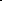 Recibo membretado del proveedor del bien o servicioEventual12791111ó  11122Cancelación de un depósitoen garantíaRecibo membretado delproveedor del bien o servicioEventual1111ó  111212793Aplicación de un depósitoen garantíaDocumentacióndebidamente requisitadaEventual5100ó  57001279824182518271ó  824682568276822182418251ó  822682468256G U I A	C O N T A B I L I Z A D O R AG U I A	C O N T A B I L I Z A D O R AG U I A	C O N T A B I L I Z A D O R AG U I A	C O N T A B I L I Z A D O R AG U I A	C O N T A B I L I Z A D O R AG U I A	C O N T A B I L I Z A D O R AG U I A	C O N T A B I L I Z A D O R AG U I A	C O N T A B I L I Z A D O R APAGOS ANTICIPADOSPAGOS ANTICIPADOSPAGOS ANTICIPADOSPAGOS ANTICIPADOSPAGOS ANTICIPADOSPAGOS ANTICIPADOSPAGOS ANTICIPADOSPAGOS ANTICIPADOSO P E R A C I O N E SO P E R A C I O N E SDOCUMENTO FUENTEPERIODICIDADREGISTROREGISTROREGISTROREGISTRONo.CONCEPTODOCUMENTO FUENTEPERIODICIDADCONTABLECONTABLEPRESUPUESTALPRESUPUESTALNo.CONCEPTODOCUMENTO FUENTEPERIODICIDADCARGOABONOCARGOABONO1Constitución de los pagos anticipados en efectivoDocumentos debidamente requisitadosEventual12791112824182518271ó  824582558275ó  824682568276822182418251ó  822582458255ó  8226824682562Aplicación de los pagosanticipados en efectivoDocumentosdebidamente requisitadosEventual5100ó  5600ó  57001279G U I A	C O N T A B I L I Z A D O R AG U I A	C O N T A B I L I Z A D O R AG U I A	C O N T A B I L I Z A D O R AG U I A	C O N T A B I L I Z A D O R AG U I A	C O N T A B I L I Z A D O R AG U I A	C O N T A B I L I Z A D O R AG U I A	C O N T A B I L I Z A D O R AG U I A	C O N T A B I L I Z A D O R ACONSTITUCION DE PASIVO DERIVADO DE OPERACIONES AJENAS A SU FUNCIÓNCONSTITUCION DE PASIVO DERIVADO DE OPERACIONES AJENAS A SU FUNCIÓNCONSTITUCION DE PASIVO DERIVADO DE OPERACIONES AJENAS A SU FUNCIÓNCONSTITUCION DE PASIVO DERIVADO DE OPERACIONES AJENAS A SU FUNCIÓNCONSTITUCION DE PASIVO DERIVADO DE OPERACIONES AJENAS A SU FUNCIÓNCONSTITUCION DE PASIVO DERIVADO DE OPERACIONES AJENAS A SU FUNCIÓNCONSTITUCION DE PASIVO DERIVADO DE OPERACIONES AJENAS A SU FUNCIÓNCONSTITUCION DE PASIVO DERIVADO DE OPERACIONES AJENAS A SU FUNCIÓNO P E R A C I O N E SO P E R A C I O N E SDOCUMENTO FUENTEPERIODICIDADREGISTROREGISTROREGISTROREGISTRONo.CONCEPTODOCUMENTO FUENTEPERIODICIDADCONTABLECONTABLEPRESUPUESTALPRESUPUESTALNo.CONCEPTODOCUMENTO FUENTEPERIODICIDADCARGOABONOCARGOABONO1Constitución de un pasivo derivado de operaciones ajenas a su función normalCopia de documentos debidamente requisitadosEventual111221192Pago del pasivoOriginal deldocumento debidamente requisitadoEventual21191112G U I A	C O N T A B I L I Z A D O R AG U I A	C O N T A B I L I Z A D O R AG U I A	C O N T A B I L I Z A D O R AG U I A	C O N T A B I L I Z A D O R AG U I A	C O N T A B I L I Z A D O R AG U I A	C O N T A B I L I Z A D O R AG U I A	C O N T A B I L I Z A D O R AG U I A	C O N T A B I L I Z A D O R AOPERACIONES CON PROVEEDORESOPERACIONES CON PROVEEDORESOPERACIONES CON PROVEEDORESOPERACIONES CON PROVEEDORESOPERACIONES CON PROVEEDORESOPERACIONES CON PROVEEDORESOPERACIONES CON PROVEEDORESOPERACIONES CON PROVEEDORESO P E R A C I O N E SO P E R A C I O N E SDOCUMENTO FUENTEPERIODICIDADREGISTROREGISTROREGISTROREGISTRONo.CONCEPTODOCUMENTO FUENTEPERIODICIDADCONTABLECONTABLEPRESUPUESTALPRESUPUESTALNo.CONCEPTODOCUMENTO FUENTEPERIODICIDADCARGOABONOCARGOABONO1Constitución de pasivo a favor de proveedores para la adquisición de equipo de oficinaCopia del contrato o pedido por autoridad competenteFrecuente5700211282468256822682462Pago a proveedoresCFDIFrecuente21121112827682563Constitución de pasivos afavor de proveedores para la adquisición de un bien muebleCopia del CFDI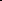 Frecuente1241ó  1242ó  124321128246825682268246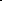 ó1244ó1245ó1246ó1247ó1248ó12494Pago a proveedoresCDFIFrecuente2112111282768256G U I A	C O N T A B I L I Z A D O R AG U I A	C O N T A B I L I Z A D O R AG U I A	C O N T A B I L I Z A D O R AG U I A	C O N T A B I L I Z A D O R AG U I A	C O N T A B I L I Z A D O R AG U I A	C O N T A B I L I Z A D O R AG U I A	C O N T A B I L I Z A D O R AG U I A	C O N T A B I L I Z A D O R AREGISTRO DE LOS ADEUDOS DE EJERCICIOS FISCALES ANTERIORESREGISTRO DE LOS ADEUDOS DE EJERCICIOS FISCALES ANTERIORESREGISTRO DE LOS ADEUDOS DE EJERCICIOS FISCALES ANTERIORESREGISTRO DE LOS ADEUDOS DE EJERCICIOS FISCALES ANTERIORESREGISTRO DE LOS ADEUDOS DE EJERCICIOS FISCALES ANTERIORESREGISTRO DE LOS ADEUDOS DE EJERCICIOS FISCALES ANTERIORESREGISTRO DE LOS ADEUDOS DE EJERCICIOS FISCALES ANTERIORESREGISTRO DE LOS ADEUDOS DE EJERCICIOS FISCALES ANTERIORESO P E R A C I O N E SO P E R A C I O N E SDOCUMENTO FUENTEPERIODICIDADREGISTROREGISTROREGISTROREGISTRONo.CONCEPTODOCUMENTO FUENTEPERIODICIDADCONTABLECONTABLEPRESUPUESTALPRESUPUESTALNo.CONCEPTODOCUMENTO FUENTEPERIODICIDADCARGOABONOCARGOABONOEN EL EJERCICIO EN EL QUE SE GENERA EL ADEUDOEN EL EJERCICIO EN EL QUE SE GENERA EL ADEUDOEN EL EJERCICIO EN EL QUE SE GENERA EL ADEUDO1Registro contable por elconcepto del adeudoCopia del contratoo pedido por autoridad competenteFrecuente5100ó 5200ó 5600ó 57002111ó  2112ó  2113ó  211982418251ó  82428252ó  82458255ó  8246825682218241ó  82228242ó  82258245ó  822682462Registro del ingreso en funcióndel pasivo generado como resultado de erogaciones devengadas en el ejercicio fiscal pero que quedan pendientes    por    liquidar    alcierre del mismoCopia del contratoo pedido por autoridad competenteFrecuente8120814081408150EN EL EJERCICIO EN EL QUE SE PAGA EL ADEUDOEN EL EJERCICIO EN EL QUE SE PAGA EL ADEUDOEN EL EJERCICIO EN EL QUE SE PAGA EL ADEUDO3Se   deberá   incorporar dentrodel presupuesto autorizado de ingresos en función del monto de los adeudos y considerarse dentro de lo establecido en el Artículo 1 de la Ley de Ingresos del Estado de México Se     registra     al     inicio  delejercicio el presupuesto autorizado de ingresosActa de CabildoEventual811081204Se deberá incorporar dentrodel presupuesto autorizado de egresos en función del monto de los adeudos en el capítulo 9000Acta de CabildoEventual8244825482748224824482545Por el registro del pago deladeudoFactura, Pedido oRequisición OriginalFrecuente2111ó 2112ó 2113ó 21191112827482246Al cierre del ejercicio sedeberá crear el pasivo por el saldo de los adeudos y asimismo se deberá registrar el ingreso presupuestal correspondienteCopias de Factura,Pedido o RequisiciónFrecuente5100ó 5200ó 5600ó 57002111ó  2112ó  2113ó  211982418251ó  82428252ó  82458255ó  824682568120814082218241ó  82228242ó  82258245ó  8226824681408150Nota : En caso de existir ingresos por disponibilidades financieras de ejercicios anteriores se deberá aplicar lo dispuesto en la guía contabilizadora correspondienteNota: En caso de que no se haya considerado dentro del proyecto de presupuesto del siguiente ejercicio, se deberá realizar la modificación presupuestal correspondienteNota: En caso de no existir ingresos por remanentes o financiamientos se deberá ajustar el presupuesto de egresos en función del monto de los adeudosG U I A	C O N T A B I L I Z A D O R AG U I A	C O N T A B I L I Z A D O R AG U I A	C O N T A B I L I Z A D O R AG U I A	C O N T A B I L I Z A D O R AG U I A	C O N T A B I L I Z A D O R AG U I A	C O N T A B I L I Z A D O R AG U I A	C O N T A B I L I Z A D O R AG U I A	C O N T A B I L I Z A D O R APAGO DE NOMINAPAGO DE NOMINAPAGO DE NOMINAPAGO DE NOMINAPAGO DE NOMINAPAGO DE NOMINAPAGO DE NOMINAPAGO DE NOMINAO P E R A C I O N E SO P E R A C I O N E SDOCUMENTO FUENTEPERIODICIDADREGISTROREGISTROREGISTROREGISTRONo.CONCEPTODOCUMENTO FUENTEPERIODICIDADCONTABLECONTABLEPRESUPUESTALPRESUPUESTALNo.CONCEPTODOCUMENTO FUENTEPERIODICIDADCARGOABONOCARGOABONO1Registro del pago de servicios personales (nóminas: incluyendo honorarios y otros servicios personales y retenciones efectuadas)Resumen de nómina, lista de raya, recibo de honorariosFrecuente51001123111221174100¹82418251827181208140822182418251814081501Nota1: la cuenta 4100 se afecta por los descuentos derivados de sanciones económicas, impuestas porautoridades competentesNota1: la cuenta 4100 se afecta por los descuentos derivados de sanciones económicas, impuestas porautoridades competentesFrecuente51001123111221174100¹82418251827181208140822182418251814081502Liquidación    de    retenciones   afavor de terceros (ISSEMyM, seguros de vida, impuestos, FONACOT,   créditos   bancarios,pensiones alimenticias)Facturas,documentación soporte de los beneficiarios y formas fiscalesFrecuente211711123Registro del pasivo del municipioa favor del ISSEMyM, por su aportación patronalResumen de nóminaFrecuente5100211782418251822182414Liquidación	del	pasivo	delmunicipio a favor del ISSEMyMResumen de nómina,lista de rayaFrecuente21171112827182515Registro de cheques canceladosde la nómina, retención a favor  de terceros y aportaciones del municipio al ISSEMyM, de la parte proporcional de los trabajadoresRelación de chequescanceladosEventual2117111241005100112382218150827181206Registro de la cancelación por laaportación proporcional que realiza el Municipio a la de los trabajadores al ISSEMyM, por concepto cheques canceladosRelación de chequescanceladosEventual2117510082218271G U I A	C O N T A B I L I Z A D O R AG U I A	C O N T A B I L I Z A D O R AG U I A	C O N T A B I L I Z A D O R AG U I A	C O N T A B I L I Z A D O R AG U I A	C O N T A B I L I Z A D O R AG U I A	C O N T A B I L I Z A D O R AG U I A	C O N T A B I L I Z A D O R AG U I A	C O N T A B I L I Z A D O R AFINANCIAMIENTOS BANCARIOSFINANCIAMIENTOS BANCARIOSFINANCIAMIENTOS BANCARIOSFINANCIAMIENTOS BANCARIOSFINANCIAMIENTOS BANCARIOSFINANCIAMIENTOS BANCARIOSFINANCIAMIENTOS BANCARIOSFINANCIAMIENTOS BANCARIOSO P E R A C I O N E SO P E R A C I O N E SDOCUMENTO FUENTEPERIODICIDADREGISTROREGISTROREGISTROREGISTRONo.CONCEPTODOCUMENTO FUENTEPERIODICIDADCONTABLECONTABLEPRESUPUESTALPRESUPUESTALNo.CONCEPTODOCUMENTO FUENTEPERIODICIDADCARGOABONOCARGOABONO1Constitución	del financiamiento bancarioPagaré y/o contratoEventual11122131ó  223381208140814081502Pago	de	interesesgenerados por el créditoCopia del pagaré y/ocontratoFrecuente540011128244825482748224824482543Amortización o liquidacióndel financiamientoCopia del pagaré y/ocontratoFrecuente2131ó  22331112824482548274822482448254G U I A	C O N T A B I L I Z A D O R AG U I A	C O N T A B I L I Z A D O R AG U I A	C O N T A B I L I Z A D O R AG U I A	C O N T A B I L I Z A D O R AG U I A	C O N T A B I L I Z A D O R AG U I A	C O N T A B I L I Z A D O R AG U I A	C O N T A B I L I Z A D O R AG U I A	C O N T A B I L I Z A D O R AREGISTRO DE OBRA PUBLICAREGISTRO DE OBRA PUBLICAREGISTRO DE OBRA PUBLICAREGISTRO DE OBRA PUBLICAREGISTRO DE OBRA PUBLICAREGISTRO DE OBRA PUBLICAREGISTRO DE OBRA PUBLICAREGISTRO DE OBRA PUBLICAO P E R A C I O N E SO P E R A C I O N E SDOCUMENTO FUENTEPERIODICIDADREGISTROREGISTROREGISTROREGISTRONo.CONCEPTODOCUMENTO FUENTEPERIODICIDADCONTABLECONTABLEPRESUPUESTALPRESUPUESTALNo.CONCEPTODOCUMENTO FUENTEPERIODICIDADCARGOABONOCARGOABONO1Pago del anticipo para inicios de obra, según contratoContrato, factura, recibo, fianzas, formato de pagoFrecuente11341112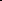 8245825582758225824582551Tratándose de obras de instituciones que no sean sujetas de la Ley del Impuesto al Valor Agregado elmonto total se carga a la 1134 y si son sujetas del IVA tendrán que separar el importe correspondienteTratándose de obras de instituciones que no sean sujetas de la Ley del Impuesto al Valor Agregado elmonto total se carga a la 1134 y si son sujetas del IVA tendrán que separar el importe correspondienteFrecuente11341112824582558275822582458255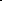 2Registro del pasivo por la presentación de la estimación y/o finiquito por la obra ejecutadaNota 1. Se registra el importe de la retención correspondiente al 2 y 5 al millar.Nota 2. Se registra el cobro del 2% por concepto de derechos a los contratistas con quien se celebren contratos de obra pública o de servicios relacionados con la misma sobre el importe de cada una de las estimaciones de trabajo generadas Art. 72 y 144 Fracción VII del Código Financiero del Estado de México y Municipios.Estimación, factura y formato de pagoFrecuente1235ó  123611342112ó  21132117141002824582558120814082258245814081503Pago de la estimación y/ofiniquito	de	la	obra ejecutadaFormato de pago,cheque, estimación y facturaFrecuente2112ó  2113211711128245825582758225824582554Documentación de la obrafinanciadaContrato, factura,recibo, fianzas, formato de pagoFrecuente2112ó  21132131ó  22335Pago de retencionesFormato de pago,cheque, estimación y facturaFrecuente211711126Incorporación de la obraejecutada al activo, cuando esta no es del dominio públicoActa de entrega-recepciónFrecuente1231ó  1233ó  123412367Aplicación de la obra algasto, cuando es del dominio público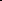 Acta de entrega-recepciónFrecuente56001235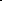 Nota : Quienes sean afectos a la ley del IVA deberán desglosarloNota : Quienes sean afectos a la ley del IVA deberán desglosarloNota : Quienes sean afectos a la ley del IVA deberán desglosarloNota : Quienes sean afectos a la ley del IVA deberán desglosarloNota : Quienes sean afectos a la ley del IVA deberán desglosarloG U I A	C O N T A B I L I Z A D O R AG U I A	C O N T A B I L I Z A D O R AG U I A	C O N T A B I L I Z A D O R AG U I A	C O N T A B I L I Z A D O R AG U I A	C O N T A B I L I Z A D O R AG U I A	C O N T A B I L I Z A D O R AG U I A	C O N T A B I L I Z A D O R AG U I A	C O N T A B I L I Z A D O R ACALCULO DE INTERESES POR PAGARCALCULO DE INTERESES POR PAGARCALCULO DE INTERESES POR PAGARCALCULO DE INTERESES POR PAGARCALCULO DE INTERESES POR PAGARCALCULO DE INTERESES POR PAGARCALCULO DE INTERESES POR PAGARCALCULO DE INTERESES POR PAGARO P E R A C I O N E SO P E R A C I O N E SDOCUMENTO FUENTEPERIODICIDADREGISTROREGISTROREGISTROREGISTRONo.CONCEPTODOCUMENTO FUENTEPERIODICIDADCONTABLECONTABLEPRESUPUESTALPRESUPUESTALNo.CONCEPTODOCUMENTO FUENTEPERIODICIDADCARGOABONOCARGOABONO1Constitución del pasivo por el cálculo de intereses por pagarTítulo de crédito, contratos, papeles de trabajoEventual5400211582448254822482442Pago	de	interesespreviamente provisionadosTítulo de crédito,contratos, papeles de trabajoEventual2115111282748254G U I A	C O N T A B I L I Z A D O R AG U I A	C O N T A B I L I Z A D O R AG U I A	C O N T A B I L I Z A D O R AG U I A	C O N T A B I L I Z A D O R AG U I A	C O N T A B I L I Z A D O R AG U I A	C O N T A B I L I Z A D O R AG U I A	C O N T A B I L I Z A D O R AG U I A	C O N T A B I L I Z A D O R AIVA REPERCUTIDO (PARA ORGANISMOS DE AGUA UNICAMENTE)IVA REPERCUTIDO (PARA ORGANISMOS DE AGUA UNICAMENTE)IVA REPERCUTIDO (PARA ORGANISMOS DE AGUA UNICAMENTE)IVA REPERCUTIDO (PARA ORGANISMOS DE AGUA UNICAMENTE)IVA REPERCUTIDO (PARA ORGANISMOS DE AGUA UNICAMENTE)IVA REPERCUTIDO (PARA ORGANISMOS DE AGUA UNICAMENTE)IVA REPERCUTIDO (PARA ORGANISMOS DE AGUA UNICAMENTE)IVA REPERCUTIDO (PARA ORGANISMOS DE AGUA UNICAMENTE)O P E R A C I O N E SO P E R A C I O N E SDOCUMENTO FUENTEPERIODICIDADREGISTROREGISTROREGISTROREGISTRONo.CONCEPTODOCUMENTO FUENTEPERIODICIDADCONTABLECONTABLEPRESUPUESTALPRESUPUESTALNo.CONCEPTODOCUMENTO FUENTEPERIODICIDADCARGOABONOCARGOABONO1Por el importe del Impuesto al Valor Agregado a favor del físco federalRecibos oficiales expedidos por el organismoFrecuente111221171Nota:   El   importe   del   IVA   no   será	registradopresupuestalmenteNota:   El   importe   del   IVA   no   será	registradopresupuestalmenteFrecuente111221172Aceptación de devolucionessobre ingresosFactura originalexpedida por el organismo de agua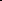 Eventual41002117111281508120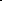 3Transferencias del IVA acreditable a IVA por pagar para el cálculo del entero mensual a cargo o a favorDeclaración mensual del IVA y saldos que causan ambas cuentasMensual1129ó  21172117ó  11294Entero mensual del IVA acargoDeclaración mensualdel IVAMensual211711125Registro mensual del IVA afavorDeclaración mensualdel IVAMensual11121129G U I A	C O N T A B I L I Z A D O R AG U I A	C O N T A B I L I Z A D O R AG U I A	C O N T A B I L I Z A D O R AG U I A	C O N T A B I L I Z A D O R AG U I A	C O N T A B I L I Z A D O R AG U I A	C O N T A B I L I Z A D O R AG U I A	C O N T A B I L I Z A D O R AG U I A	C O N T A B I L I Z A D O R AOBLIGACIONES POR PAGAR A LARGO PLAZOOBLIGACIONES POR PAGAR A LARGO PLAZOOBLIGACIONES POR PAGAR A LARGO PLAZOOBLIGACIONES POR PAGAR A LARGO PLAZOOBLIGACIONES POR PAGAR A LARGO PLAZOOBLIGACIONES POR PAGAR A LARGO PLAZOOBLIGACIONES POR PAGAR A LARGO PLAZOOBLIGACIONES POR PAGAR A LARGO PLAZOO P E R A C I O N E SO P E R A C I O N E SDOCUMENTO FUENTEPERIODICIDADREGISTROREGISTROREGISTROREGISTRONo.CONCEPTODOCUMENTO FUENTEPERIODICIDADCONTABLECONTABLEPRESUPUESTALPRESUPUESTALNo.CONCEPTODOCUMENTO FUENTEPERIODICIDADCARGOABONOCARGOABONO1Registro del pasivo por concepto de adeudo a largo plazo (ejemplo, adeudos con CAEM, CLF, etc.)Convenio, comprobante de la operaciónEventual5100ó  5600ó  57002211ó  221282418251ó  82458255ó  8246825682218241ó  82258245ó  822682462Liquidación de una cuentapor pagar a largo plazoConvenio,comprobante de la operaciónEventual2211ó  221211128271ó  8275ó  8276ó  82748251ó 8255ó 8256ó 8224G U I AC O N T A B I L I Z A D O R AC O N T A B I L I Z A D O R AANTICIPO DEL GEM A CUENTA DE PARTICIPACIONESANTICIPO DEL GEM A CUENTA DE PARTICIPACIONESANTICIPO DEL GEM A CUENTA DE PARTICIPACIONESANTICIPO DEL GEM A CUENTA DE PARTICIPACIONESANTICIPO DEL GEM A CUENTA DE PARTICIPACIONESANTICIPO DEL GEM A CUENTA DE PARTICIPACIONESANTICIPO DEL GEM A CUENTA DE PARTICIPACIONESANTICIPO DEL GEM A CUENTA DE PARTICIPACIONESO P E R A C I O N E SO P E R A C I O N E SDOCUMENTO FUENTEPERIODICIDADREGISTROREGISTROREGISTROREGISTRONo.CONCEPTODOCUMENTO FUENTEPERIODICIDADCONTABLECONTABLEPRESUPUESTALPRESUPUESTALNo.CONCEPTODOCUMENTO FUENTEPERIODICIDADCARGOABONOCARGOABONO1Registro del anticipo otorgado por el GEM a cuenta de participacionesRecibo oficial de ingresos y comprobante de préstamos a cuenta de participacionesEventual1112211981208140814081502Recepción	departicipaciones	condeducciones	(ejemplo:aportaciones	para seguridad social u otros)Recibo oficial deingresos, comprobante de préstamo a cuenta de participaciones, comprobante del descuentoFrecuente11122119510042008120814082418251827181408150822182418251Nota: El registro presupuestal de ingresos seráregistrado por el importe de las participaciones menos el anticipoNota: El registro presupuestal de ingresos seráregistrado por el importe de las participaciones menos el anticipo3Recepción	departicipaciones	sin deduccionesRecibo oficial deingresos, comprobante de préstamos a cuenta de participacionesFrecuente1112211942008120814081408150Nota: El registro presupuestal de ingresos seráregistrado por el importe de las participaciones menos el anticipoNota: El registro presupuestal de ingresos seráregistrado por el importe de las participaciones menos el anticipoG U I A	C O N T A B I L I Z A D O R AG U I A	C O N T A B I L I Z A D O R AG U I A	C O N T A B I L I Z A D O R AG U I A	C O N T A B I L I Z A D O R AG U I A	C O N T A B I L I Z A D O R AG U I A	C O N T A B I L I Z A D O R AG U I A	C O N T A B I L I Z A D O R AG U I A	C O N T A B I L I Z A D O R APROGRAMA NACIONAL DE RECURSOS FEDERALESPROGRAMA NACIONAL DE RECURSOS FEDERALESPROGRAMA NACIONAL DE RECURSOS FEDERALESPROGRAMA NACIONAL DE RECURSOS FEDERALESPROGRAMA NACIONAL DE RECURSOS FEDERALESPROGRAMA NACIONAL DE RECURSOS FEDERALESPROGRAMA NACIONAL DE RECURSOS FEDERALESPROGRAMA NACIONAL DE RECURSOS FEDERALESO P E R A C I O N E SO P E R A C I O N E SDOCUMENTO FUENTEPERIODICIDADREGISTROREGISTROREGISTROREGISTRONo.CONCEPTODOCUMENTO FUENTEPERIODICIDADCONTABLECONTABLEPRESUPUESTALPRESUPUESTALNo.CONCEPTODOCUMENTO FUENTEPERIODICIDADCARGOABONOCARGOABONO1Al momento de recibir los recursos de la Dirección de Planeación y Gasto PúblicoRecibo de la D.P.G.P., copia del cheque, copia del depósito, recibo oficial deingresosFrecuente771977202Cuando se otorgan losrecursos del programaRecibo oficial de losbeneficiarios. Autorizaciones del municipioFrecuente77207719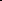 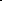 3Recuperación de recursos del programaRecibo oficial de ingresos, papeles detrabajo que analicen lo entregado al municipioEventual771977204Registro de los recursos delprograma que pasan a formar parte de  los recursos del municipioRecibo oficial deingresos, papeles de trabajo que analicen lo entregado al municipioEventual11127720420077198120814081408150G U I A	C O N T A B I L I Z A D O R AG U I A	C O N T A B I L I Z A D O R AG U I A	C O N T A B I L I Z A D O R AG U I A	C O N T A B I L I Z A D O R AG U I A	C O N T A B I L I Z A D O R AG U I A	C O N T A B I L I Z A D O R AG U I A	C O N T A B I L I Z A D O R AG U I A	C O N T A B I L I Z A D O R APROGRAMA GENERAL DE OBRASPROGRAMA GENERAL DE OBRASPROGRAMA GENERAL DE OBRASPROGRAMA GENERAL DE OBRASPROGRAMA GENERAL DE OBRASPROGRAMA GENERAL DE OBRASPROGRAMA GENERAL DE OBRASPROGRAMA GENERAL DE OBRASO P E R A C I O N E SO P E R A C I O N E SDOCUMENTO FUENTEPERIODICIDADREGISTROREGISTROREGISTROREGISTRONo.CONCEPTODOCUMENTO FUENTEPERIODICIDADCONTABLECONTABLEPRESUPUESTALPRESUPUESTALNo.CONCEPTODOCUMENTO FUENTEPERIODICIDADCARGOABONOCARGOABONO1Asignación de recursos del programaCopia del contrato- convenio entre el municipioEventual772377242Terminación del programa ydel contrato-convenioCopia de los planos,informes de terminación de obra, comprobantes que justifiquen el gasto ycopia del contrato con el contratistaEventual77247723G U I A	C O N T A B I L I Z A D O R AG U I A	C O N T A B I L I Z A D O R AG U I A	C O N T A B I L I Z A D O R AG U I A	C O N T A B I L I Z A D O R AG U I A	C O N T A B I L I Z A D O R AG U I A	C O N T A B I L I Z A D O R AG U I A	C O N T A B I L I Z A D O R AG U I A	C O N T A B I L I Z A D O R AREZAGOS POR COBRO DE AGUAREZAGOS POR COBRO DE AGUAREZAGOS POR COBRO DE AGUAREZAGOS POR COBRO DE AGUAREZAGOS POR COBRO DE AGUAREZAGOS POR COBRO DE AGUAREZAGOS POR COBRO DE AGUAREZAGOS POR COBRO DE AGUAO P E R A C I O N E SO P E R A C I O N E SDOCUMENTO FUENTEPERIODICIDADREGISTROREGISTROREGISTROREGISTRONo.CONCEPTODOCUMENTO FUENTEPERIODICIDADCONTABLECONTABLEPRESUPUESTALPRESUPUESTALNo.CONCEPTODOCUMENTO FUENTEPERIODICIDADCARGOABONOCARGOABONO1Adeudos de contribuyentes morosos por concepto de derechos de agua y drenajePadrón de contribuyentes morososEventual772677252Cobro de adeudosConvenio, padrón decontribuyentes que hayan pagadoEventual1111410081208140814081503Baja de algún contribuyenteNotificaciones,autorizaciones delAyuntamiento (en el caso de baja)Eventual77257726G U I A	C O N T A B I L I Z A D O R AG U I A	C O N T A B I L I Z A D O R AG U I A	C O N T A B I L I Z A D O R AG U I A	C O N T A B I L I Z A D O R AG U I A	C O N T A B I L I Z A D O R AG U I A	C O N T A B I L I Z A D O R AG U I A	C O N T A B I L I Z A D O R AG U I A	C O N T A B I L I Z A D O R AFONDO DE PRIORIDADES ESTATALES Y MUNICIPALESFONDO DE PRIORIDADES ESTATALES Y MUNICIPALESFONDO DE PRIORIDADES ESTATALES Y MUNICIPALESFONDO DE PRIORIDADES ESTATALES Y MUNICIPALESFONDO DE PRIORIDADES ESTATALES Y MUNICIPALESFONDO DE PRIORIDADES ESTATALES Y MUNICIPALESFONDO DE PRIORIDADES ESTATALES Y MUNICIPALESFONDO DE PRIORIDADES ESTATALES Y MUNICIPALESO P E R A C I O N E SO P E R A C I O N E SDOCUMENTO FUENTEPERIODICIDADREGISTROREGISTROREGISTROREGISTRONo.CONCEPTODOCUMENTO FUENTEPERIODICIDADCONTABLECONTABLEPRESUPUESTALPRESUPUESTALNo.CONCEPTODOCUMENTO FUENTEPERIODICIDADCARGOABONOCARGOABONO1Registro de los ingresosRecibo oficial de ingresos, ficha de depósitoEventual772777282Aplicación de los recursosdel programaComprobantes quejustifiquen el gasto, informe de términos de obraEventual77287727G U I A	C O N T A B I L I Z A D O R AG U I A	C O N T A B I L I Z A D O R AG U I A	C O N T A B I L I Z A D O R AG U I A	C O N T A B I L I Z A D O R AG U I A	C O N T A B I L I Z A D O R AG U I A	C O N T A B I L I Z A D O R AG U I A	C O N T A B I L I Z A D O R AG U I A	C O N T A B I L I Z A D O R AFIANZAS CONTRATADASFIANZAS CONTRATADASFIANZAS CONTRATADASFIANZAS CONTRATADASFIANZAS CONTRATADASFIANZAS CONTRATADASFIANZAS CONTRATADASFIANZAS CONTRATADASO P E R A C I O N E SO P E R A C I O N E SDOCUMENTO FUENTEPERIODICIDADREGISTROREGISTROREGISTROREGISTRONo.CONCEPTODOCUMENTO FUENTEPERIODICIDADCONTABLECONTABLEPRESUPUESTALPRESUPUESTALNo.CONCEPTODOCUMENTO FUENTEPERIODICIDADCARGOABONOCARGOABONO1Afianzamiento	de	los servidores públicosContrato de fianzas, autorización del AyuntamientoEventual51007731111277328241825182718221824182512Cancelación o baja de lafianzaContrato de fianzaEventual77327731G U I A	C O N T A B I L I Z A D O R AG U I A	C O N T A B I L I Z A D O R AG U I A	C O N T A B I L I Z A D O R AG U I A	C O N T A B I L I Z A D O R AG U I A	C O N T A B I L I Z A D O R AG U I A	C O N T A B I L I Z A D O R AG U I A	C O N T A B I L I Z A D O R AG U I A	C O N T A B I L I Z A D O R ABIENES MUEBLES E INMUEBLES EN COMODATOBIENES MUEBLES E INMUEBLES EN COMODATOBIENES MUEBLES E INMUEBLES EN COMODATOBIENES MUEBLES E INMUEBLES EN COMODATOBIENES MUEBLES E INMUEBLES EN COMODATOBIENES MUEBLES E INMUEBLES EN COMODATOBIENES MUEBLES E INMUEBLES EN COMODATOBIENES MUEBLES E INMUEBLES EN COMODATOO P E R A C I O N E SO P E R A C I O N E SDOCUMENTO FUENTEPERIODICIDADREGISTROREGISTROREGISTROREGISTRONo.CONCEPTODOCUMENTO FUENTEPERIODICIDADCONTABLECONTABLEPRESUPUESTALPRESUPUESTALNo.CONCEPTODOCUMENTO FUENTEPERIODICIDADCARGOABONOCARGOABONO1Recepción de bienes en comodatoConvenio, autorización del AyuntamientoEventual772977302Devolución de los bienesen comodatoConvenio, copia de laautorización del AyuntamientoEventual77307729G U I A	C O N T A B I L I Z A D O R AG U I A	C O N T A B I L I Z A D O R AG U I A	C O N T A B I L I Z A D O R AG U I A	C O N T A B I L I Z A D O R AG U I A	C O N T A B I L I Z A D O R AG U I A	C O N T A B I L I Z A D O R AG U I A	C O N T A B I L I Z A D O R AG U I A	C O N T A B I L I Z A D O R AREGISTRO DE LAS DISPONIBILIDADES FINANCIERAS DE EJERCICIOS ANTERIORESREGISTRO DE LAS DISPONIBILIDADES FINANCIERAS DE EJERCICIOS ANTERIORESREGISTRO DE LAS DISPONIBILIDADES FINANCIERAS DE EJERCICIOS ANTERIORESREGISTRO DE LAS DISPONIBILIDADES FINANCIERAS DE EJERCICIOS ANTERIORESREGISTRO DE LAS DISPONIBILIDADES FINANCIERAS DE EJERCICIOS ANTERIORESREGISTRO DE LAS DISPONIBILIDADES FINANCIERAS DE EJERCICIOS ANTERIORESREGISTRO DE LAS DISPONIBILIDADES FINANCIERAS DE EJERCICIOS ANTERIORESREGISTRO DE LAS DISPONIBILIDADES FINANCIERAS DE EJERCICIOS ANTERIORESO P E R A C I O N E SO P E R A C I O N E SDOCUMENTO FUENTEPERIODICIDADREGISTROREGISTROREGISTROREGISTRONo.CONCEPTODOCUMENTO FUENTEPERIODICIDADCONTABLECONTABLEPRESUPUESTALPRESUPUESTALNo.CONCEPTODOCUMENTO FUENTEPERIODICIDADCARGOABONOCARGOABONO1Autorización para ejercer las	disponibilidades financieras por el registro del presupuesto  de ingresos para financiar el presupuesto de egresos autorizadoActa de CabildoEventual81108120814081208140815022Registro    de    los   gastosrealizados	condisponibilidades financieras.FacturaEventual5100ó  5200ó  5400ó  5600ó  57001112824182518271ó  824282528272ó  824482548274ó  824582558275ó  824682568276822182418251ó  822282428252ó  822482448254ó  822582458255ó  822682468256Nota 1: El registro en la contabilidad patrimonial no serealiza, debido a que ya se afectó en el ejercicio correspondienteSe registra el Presupuesto Autorizado de Ingresos y en el momento en que se obtiene la autorización correspondiente como un ingreso recaudadoNota 1: El registro en la contabilidad patrimonial no serealiza, debido a que ya se afectó en el ejercicio correspondienteSe registra el Presupuesto Autorizado de Ingresos y en el momento en que se obtiene la autorización correspondiente como un ingreso recaudadoNota 2: Estos ingresos se clasificarán dentro delconcepto de otros ingresos y beneficios variosNota 2: Estos ingresos se clasificarán dentro delconcepto de otros ingresos y beneficios variosG U I A	C O N T A B I L I Z A D O R AG U I A	C O N T A B I L I Z A D O R AG U I A	C O N T A B I L I Z A D O R AG U I A	C O N T A B I L I Z A D O R AG U I A	C O N T A B I L I Z A D O R AG U I A	C O N T A B I L I Z A D O R AG U I A	C O N T A B I L I Z A D O R AG U I A	C O N T A B I L I Z A D O R AREGISTRO DE MOVIMIENTOS POR FIDEICOMISOSDE APORTACIONES PARA PLANTA TRATADORAREGISTRO DE MOVIMIENTOS POR FIDEICOMISOSDE APORTACIONES PARA PLANTA TRATADORAREGISTRO DE MOVIMIENTOS POR FIDEICOMISOSDE APORTACIONES PARA PLANTA TRATADORAREGISTRO DE MOVIMIENTOS POR FIDEICOMISOSDE APORTACIONES PARA PLANTA TRATADORAREGISTRO DE MOVIMIENTOS POR FIDEICOMISOSDE APORTACIONES PARA PLANTA TRATADORAREGISTRO DE MOVIMIENTOS POR FIDEICOMISOSDE APORTACIONES PARA PLANTA TRATADORAREGISTRO DE MOVIMIENTOS POR FIDEICOMISOSDE APORTACIONES PARA PLANTA TRATADORAREGISTRO DE MOVIMIENTOS POR FIDEICOMISOSDE APORTACIONES PARA PLANTA TRATADORAO P E R A C I O N E SO P E R A C I O N E SDOCUMENTO FUENTEPERIODICIDADREGISTROREGISTROREGISTROREGISTRONo.CONCEPTODOCUMENTO FUENTEPERIODICIDADCONTABLECONTABLEPRESUPUESTALPRESUPUESTALNo.CONCEPTODOCUMENTO FUENTEPERIODICIDADCARGOABONOCARGOABONO1Aportaciones de los usuarios para el fideicomiso ya que estos recursos no pertenecen al municipioRecibo oficialFrecuente1111ó  11124300211981208140814081502Por la transferencia alfideicomisoFicha de depósitoFrecuente211977391111ó  111277403Por la realización de laplanta tratadoraFacturas, expedientesde obraEventual77407739G U I A	C O N T A B I L I Z A D O R AG U I A	C O N T A B I L I Z A D O R AG U I A	C O N T A B I L I Z A D O R AG U I A	C O N T A B I L I Z A D O R AG U I A	C O N T A B I L I Z A D O R AG U I A	C O N T A B I L I Z A D O R AG U I A	C O N T A B I L I Z A D O R AG U I A	C O N T A B I L I Z A D O R AREGISTRO DE MOVIMIENTOS DEL PROGRAMA CULTURAL TRIPARTITAREGISTRO DE MOVIMIENTOS DEL PROGRAMA CULTURAL TRIPARTITAREGISTRO DE MOVIMIENTOS DEL PROGRAMA CULTURAL TRIPARTITAREGISTRO DE MOVIMIENTOS DEL PROGRAMA CULTURAL TRIPARTITAREGISTRO DE MOVIMIENTOS DEL PROGRAMA CULTURAL TRIPARTITAREGISTRO DE MOVIMIENTOS DEL PROGRAMA CULTURAL TRIPARTITAREGISTRO DE MOVIMIENTOS DEL PROGRAMA CULTURAL TRIPARTITAREGISTRO DE MOVIMIENTOS DEL PROGRAMA CULTURAL TRIPARTITAO P E R A C I O N E SO P E R A C I O N E SDOCUMENTO FUENTEPERIODICIDADREGISTROREGISTROREGISTROREGISTRONo.CONCEPTODOCUMENTO FUENTEPERIODICIDADCONTABLECONTABLEPRESUPUESTALPRESUPUESTALNo.CONCEPTODOCUMENTO FUENTEPERIODICIDADCARGOABONOCARGOABONO1Por la recepción del cheque destinado a programas culturalesChequeFrecuente773377342Por los gastos realizadospara cubrir los programas culturalesFacturaFrecuente77347733G U I A	C O N T A B I L I Z A D O R AG U I A	C O N T A B I L I Z A D O R AG U I A	C O N T A B I L I Z A D O R AG U I A	C O N T A B I L I Z A D O R AG U I A	C O N T A B I L I Z A D O R AG U I A	C O N T A B I L I Z A D O R AG U I A	C O N T A B I L I Z A D O R AG U I A	C O N T A B I L I Z A D O R AREGISTRO DE MOVIMIENTOS DE LAS MULTAS FEDERALES PENDIENTES DE COBROREGISTRO DE MOVIMIENTOS DE LAS MULTAS FEDERALES PENDIENTES DE COBROREGISTRO DE MOVIMIENTOS DE LAS MULTAS FEDERALES PENDIENTES DE COBROREGISTRO DE MOVIMIENTOS DE LAS MULTAS FEDERALES PENDIENTES DE COBROREGISTRO DE MOVIMIENTOS DE LAS MULTAS FEDERALES PENDIENTES DE COBROREGISTRO DE MOVIMIENTOS DE LAS MULTAS FEDERALES PENDIENTES DE COBROREGISTRO DE MOVIMIENTOS DE LAS MULTAS FEDERALES PENDIENTES DE COBROREGISTRO DE MOVIMIENTOS DE LAS MULTAS FEDERALES PENDIENTES DE COBROO P E R A C I O N E SO P E R A C I O N E SDOCUMENTO FUENTEPERIORICIDADREGISTROREGISTROREGISTROREGISTRONo.CONCEPTODOCUMENTO FUENTEPERIORICIDADCONTABLECONTABLEPRESUPUESTALPRESUPUESTALNo.CONCEPTODOCUMENTO FUENTEPERIORICIDADCARGOABONOCARGOABONO1Registro contable de la recepción del recibo oficialpara el cobro de multas federales no fiscalesRecibo oficial de la oficina federal que genera la multaFrecuente773777382Registro contable por elcobro de la multa federalCopia del recibo deingresos del pago de la multaFrecuente1112773842002199773781208140814081503Registro del entero por elmonto correspondiente al Gobierno FederalChequeFrecuente21991112G U I A	C O N T A B I L I Z A D O R AG U I A	C O N T A B I L I Z A D O R AG U I A	C O N T A B I L I Z A D O R AG U I A	C O N T A B I L I Z A D O R AG U I A	C O N T A B I L I Z A D O R AG U I A	C O N T A B I L I Z A D O R AG U I A	C O N T A B I L I Z A D O R AG U I A	C O N T A B I L I Z A D O R AREGISTRO DE MOVIMIENTOS POR EL REZAGO DE COBRO DE IMPUESTOSREGISTRO DE MOVIMIENTOS POR EL REZAGO DE COBRO DE IMPUESTOSREGISTRO DE MOVIMIENTOS POR EL REZAGO DE COBRO DE IMPUESTOSREGISTRO DE MOVIMIENTOS POR EL REZAGO DE COBRO DE IMPUESTOSREGISTRO DE MOVIMIENTOS POR EL REZAGO DE COBRO DE IMPUESTOSREGISTRO DE MOVIMIENTOS POR EL REZAGO DE COBRO DE IMPUESTOSREGISTRO DE MOVIMIENTOS POR EL REZAGO DE COBRO DE IMPUESTOSREGISTRO DE MOVIMIENTOS POR EL REZAGO DE COBRO DE IMPUESTOSO P E R A C I O N E SO P E R A C I O N E SDOCUMENTO FUENTEPERIODICIDADREGISTROREGISTROREGISTROREGISTRONo.CONCEPTODOCUMENTO FUENTEPERIODICIDADCONTABLECONTABLEPRESUPUESTALPRESUPUESTALNo.CONCEPTODOCUMENTO FUENTEPERIODICIDADCARGOABONOCARGOABONO1Registro contable por el rezago	del	cobro	de impuestos cuando inicia el procedimiento administrativo de ejecuciónActa de notificaciónFrecuente773677352Por la recuperación de loscréditos fiscalesCopia del recibooficialFrecuente77357736G U I A	C O N T A B I L I Z A D O R AG U I A	C O N T A B I L I Z A D O R AG U I A	C O N T A B I L I Z A D O R AG U I A	C O N T A B I L I Z A D O R AG U I A	C O N T A B I L I Z A D O R AG U I A	C O N T A B I L I Z A D O R AG U I A	C O N T A B I L I Z A D O R AG U I A	C O N T A B I L I Z A D O R AREGISTRO DE CHEQUES DEVUELTOS VIA PAGO DE CONTRIBUCIONESREGISTRO DE CHEQUES DEVUELTOS VIA PAGO DE CONTRIBUCIONESREGISTRO DE CHEQUES DEVUELTOS VIA PAGO DE CONTRIBUCIONESREGISTRO DE CHEQUES DEVUELTOS VIA PAGO DE CONTRIBUCIONESREGISTRO DE CHEQUES DEVUELTOS VIA PAGO DE CONTRIBUCIONESREGISTRO DE CHEQUES DEVUELTOS VIA PAGO DE CONTRIBUCIONESREGISTRO DE CHEQUES DEVUELTOS VIA PAGO DE CONTRIBUCIONESREGISTRO DE CHEQUES DEVUELTOS VIA PAGO DE CONTRIBUCIONESO P E R A C I O N E SO P E R A C I O N E SDOCUMENTO FUENTEPERIODICIDADREGISTROREGISTROREGISTROREGISTRONo.CONCEPTODOCUMENTO FUENTEPERIODICIDADCONTABLECONTABLEPRESUPUESTALPRESUPUESTALNo.CONCEPTODOCUMENTO FUENTEPERIODICIDADCARGOABONOCARGOABONO1Por la devolución del cheque por la Institución BancariaCheque devueltoEventual11221112G U I AG U I AC O N T A B I L I Z A D O R AC O N T A B I L I Z A D O R A3.5% APORTACIONES DE MEJORAS POR SERVICIOS AMBIENTALES3.5% APORTACIONES DE MEJORAS POR SERVICIOS AMBIENTALES3.5% APORTACIONES DE MEJORAS POR SERVICIOS AMBIENTALES3.5% APORTACIONES DE MEJORAS POR SERVICIOS AMBIENTALES3.5% APORTACIONES DE MEJORAS POR SERVICIOS AMBIENTALES3.5% APORTACIONES DE MEJORAS POR SERVICIOS AMBIENTALES3.5% APORTACIONES DE MEJORAS POR SERVICIOS AMBIENTALES3.5% APORTACIONES DE MEJORAS POR SERVICIOS AMBIENTALES3.5% APORTACIONES DE MEJORAS POR SERVICIOS AMBIENTALESO P E R A C I O N E SO P E R A C I O N E SDOCUMENTO FUENTEPERIODICIDADPERIODICIDADREGISTROREGISTROREGISTROREGISTRONo.CONCEPTODOCUMENTO FUENTEPERIODICIDADPERIODICIDADCONTABLECONTABLEPRESUPUESTALPRESUPUESTALNo.CONCEPTODOCUMENTO FUENTEPERIODICIDADPERIODICIDADCARGOABONOCARGOABONO1Por el cobro de los derechos por el suministro de agua potable,	drenaje, alcantarillado, tratamiento y disposición de aguas residualesRecibo de ingresosFrecuenteFrecuente1112410081208140814081502Por la declaración y pagodel 3.5% al GEM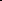 Declaración, Formatoúnico de pago y recibo de la Institución bancariaMensualMensual5100¹1112824182518271822182418251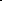 Nota 1: Se utiliza la partida de gasto 3922Nota 1: Se utiliza la partida de gasto 3922G U I A	C O N T A B I L I Z A D O R AG U I A	C O N T A B I L I Z A D O R AG U I A	C O N T A B I L I Z A D O R AG U I A	C O N T A B I L I Z A D O R AG U I A	C O N T A B I L I Z A D O R AG U I A	C O N T A B I L I Z A D O R AG U I A	C O N T A B I L I Z A D O R AG U I A	C O N T A B I L I Z A D O R AADEUDOS HISTORICOS POR EL CONSUMO DE ENERGIA ELÉCTRICAADEUDOS HISTORICOS POR EL CONSUMO DE ENERGIA ELÉCTRICAADEUDOS HISTORICOS POR EL CONSUMO DE ENERGIA ELÉCTRICAADEUDOS HISTORICOS POR EL CONSUMO DE ENERGIA ELÉCTRICAADEUDOS HISTORICOS POR EL CONSUMO DE ENERGIA ELÉCTRICAADEUDOS HISTORICOS POR EL CONSUMO DE ENERGIA ELÉCTRICAADEUDOS HISTORICOS POR EL CONSUMO DE ENERGIA ELÉCTRICAADEUDOS HISTORICOS POR EL CONSUMO DE ENERGIA ELÉCTRICAO P E R A C I O N E SO P E R A C I O N E SDOCUMENTO FUENTEPERIODICIDADREGISTROREGISTROREGISTROREGISTRONo.CONCEPTODOCUMENTO FUENTEPERIODICIDADCONTABLECONTABLEPRESUPUESTALPRESUPUESTALNo.CONCEPTODOCUMENTO FUENTEPERIODICIDADCARGOABONOCARGOABONO1Una vez realizado el primer pago corriente con posterioridad a la firma del convenio, se cancela el 50% del adeudo históricoConvenio firmado y Balanza de comprobaciónEventual2119430081208140814081502Por cada peso de pagocorriente, se cancela 0.50 pesos del adeudo históricoConvenio firmado yBalanza de comprobaciónEventual21194300111281208140814081503Por la implementación demedidas cuyo resultado es la eficiencia de por lo menos el 15% en el consumo de energía eléctrica, se registra el total del importe erogadoCopia de Facturas, vistobueno del proveedor de energía eléctricaEventual2119430081208140814081504Por   cada   peso   de   pagocorriente realizado con posterioridad a la obtención del ahorro en el consumo de energía eléctrica, se cancelaun peso del adeudo histórico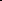 Visto bueno delproveedor de energía eléctricaEventual211943008120814081408150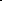 POR EL ESTIMULO DE DERECHOS Y APROVECHAMIENTOSPOR EL ESTIMULO DE DERECHOS Y APROVECHAMIENTOSPOR EL ESTIMULO DE DERECHOS Y APROVECHAMIENTOS5En la realización delsegundo pago corriente, cuando la Deuda Histórica se encuentra reconocida en el Pasivo de la EntidadConvenio firmado yBalanza de comprobaciónEventual51002112ó  2119111243008241825182718120814082218241825181408150N o m b r e d e l E nt e P úb lic oE st a d o d e S it ua c ió n F ina nc ie r a A l X X X XN o m b r e d e l E nt e P úb lic oE st a d o d e S it ua c ió n F ina nc ie r a A l X X X XN o m b r e d e l E nt e P úb lic oE st a d o d e S it ua c ió n F ina nc ie r a A l X X X XN o m b r e d e l E nt e P úb lic oE st a d o d e S it ua c ió n F ina nc ie r a A l X X X XN o m b r e d e l E nt e P úb lic oE st a d o d e S it ua c ió n F ina nc ie r a A l X X X XN o m b r e d e l E nt e P úb lic oE st a d o d e S it ua c ió n F ina nc ie r a A l X X X XA C T IV O2 0 X N2 0 X N - 1P A S IV O2 0 X N2 0 X N - 1A c t iv o C ir c ula nt eEfec t iv o y Eq uiv alent esDer ec ho s a Rec ib ir Efec t iv o o Eq uiv alent esP a siv o C ir c ula nt eCuent as p o r Pag ar a Co r t o Plaz oDo c um ent o s p o r Pag ar a Co r t o Plaz oDer ec ho s a Rec ib ir B ienes o Ser v ic io s Inv ent ar io sA lm ac enesEst im ac ió n p o r Pér d id a o Det er io r o d e A c t iv o s Cir c ulant esOt r o s A c t iv o s Cir c ulant esPo r c ió n a Co r t o Plaz o d e la Deud a Púb lic a a Lar g o Plaz oTít ulo s y V alo r es a Co r t o Plaz o Pasiv o s Difer id o s a Co r t o Plaz o Fo nd o s y B ienes d e Ter c er o s enGar ant ía y / o A d m inist r ac ió n a Co r t o Plaz oPr o v isio nes a Co r t o Plaz oOt r o s Pasiv o s a Co r t o Plaz oTo t al d e A c t iv o s Cir c ulant esTo t al d e Pasiv o s Cir c ulant esA c t iv o N o C ir c ula nt eInv er sio nes Financ ier as a Lar g o Plaz o Der ec ho s a Rec ib ir Efec t iv o oEq uiv alent es a Lar g o Plaz oB ienes Inm ueb les, Infr aest r uc t ur a y Co nst r uc c io nes en Pr o c esoB ienes Mueb lesA c t iv o s Int ang ib lesDep r ec iac ió n, Det er io r o y A m o r t iz ac ió n A c um ulad a d e B ienesA c t iv o s Difer id o sEst im ac ió n p o r Pér d id a o Det er io r o d e A c t iv o s no Cir c ulant esP a siv o N o C ir c ula nt eCuent as p o r Pag ar a Lar g o Plaz oDo c um ent o s p o r Pag ar a Lar g o Plaz o Deud a Púb lic a a Lar g o Plaz oPasiv o s Difer id o s a Lar g o Plaz o Fo nd o s y B ienes d e Ter c er o s enGar ant ía y / o en A d m inist r ac ió n a Lar g o Plaz oPr o v isio nes a Lar g o Plaz oTo t al d e Pasiv o s No Cir c ulant esOt r o s A c t iv o s no Cir c ulant esTo t a l d e l P a siv oTo t al d e A c t iv o s No Cir c ulant esH A C IE N D A P Ú B LIC A / P A T R IM O N IOTo t a l d e l A c t iv oH a c ie nd a P úb lic a / P a t r im o nio C o nt r ib uid oA p o r t ac io nesDo nac io nes d e Cap it alA c t ualiz ac ió n d e la Hac iend a Púb lic a/ Pat r im o nioH a c ie nd a P úb lic a / P a t r im o nio Ge ne r a d oResult ad o s d el Ejer c ic io ( A ho r r o /Desaho r r o )Result ad o s d e Ejer c ic io s A nt er io r es Rev alúo sReser v asRec t ific ac io nes d e Result ad o s d e Ejer c ic io s A nt er io r esE x c e so o Insuf ic ie nc ia e n la A c t ua liz a c ió n d e la H a c ie nd a P úb lic a / P a t r im o nioResult ad o p o r Po sic ió n Mo net ar ia Result ad o p o r Tenenc ia d e A c t iv o s no Mo net ar io sTo t al Hac iend a Púb lic a/ Pat r im o nioTo t a l d e l P a siv o y H a c ie nd a P úb lic a / P a t r im o nioNombre del Ente PúblicoEstado de Variación en la Hacienda Pública Del XXXX al XXXXNombre del Ente PúblicoEstado de Variación en la Hacienda Pública Del XXXX al XXXXNombre del Ente PúblicoEstado de Variación en la Hacienda Pública Del XXXX al XXXXNombre del Ente PúblicoEstado de Variación en la Hacienda Pública Del XXXX al XXXXNombre del Ente PúblicoEstado de Variación en la Hacienda Pública Del XXXX al XXXXNombre del Ente PúblicoEstado de Variación en la Hacienda Pública Del XXXX al XXXXConceptoHacienda Pública/ Patrimonio ContribuidoHacienda Pública/ Patrimonio Generado de Ejercicios AnterioresHacienda Pública/ Patrimonio Generado del EjercicioExceso o Insuficiencia en la Actualización de laHacienda Pública / PatrimonioTotalHacienda Pública / Patrimonio Contribuido Neto 20XN-1aSuma (1+2+3)Suma filaAportaciones1Suma filaDonaciones de Capital2Suma filaActualización de la Hacienda Pública/Patrimonio3Suma filaHacienda Pública / Patrimonio Generado Neto 20XN-1bSuma (4+5+6+7)cSuma (8)Suma filaResultados del Ejercicio (Ahorro/Desahorro)8Suma filaResultados de Ejercicios Anteriores4Suma filaRevalúos5Suma filaReservas6Suma filaRectificaciones de Resultados de Ejercicios Anteriores7Suma filaExceso o Insuficiencia en la Actualización de la Hacienda Pública/Patrimonio Neto 20XN-1dSuma (9+10)Suma filaResultado por Posición Monetaria9Suma filaResultado por Tenencia de Activos no Monetarios10Suma filaHacienda Pública / Patrimonio Neto Final 20XN-1e Suma (a)f Suma (b)g Suma (c)h Suma (d)Suma filaCambios en la Hacienda Pública / Patrimonio ContribuidoNeto 20XNiSuma (11+12+13)Suma filaAportaciones11Variación del periodoSuma filaDonaciones de Capital12Variación del periodoSuma filaActualización de la Hacienda Pública/Patrimonio13Variación del periodoSuma filaVariaciones de la Hacienda Pública / Patrimonio Generado Neto 20XNjSuma (14)kSuma (15+16+17+18+19)Suma filaResultados del Ejercicio (Ahorro/Desahorro)15Solo del periodoSuma filaResultados de Ejercicios Anteriores14Variación del periodo16Resultado del ejercicio del periodo anterior connaturaleza contrariaSuma filaRevalúos17Variación del periodoSuma filaReservas18Variación del periodoSuma filaRectificaciones de Resultados de Ejercicios Anteriores19Variación del periodoSuma filaCambios en el Exceso o Insuficiencia en la Actualizaciónde la Hacienda Pública/Patrimonio Neto 20XNlSuma (20+21)Suma filaResultado por Posición Monetaria20Variación del periodoSuma filaResultado por Tenencia de Activos no Monetarios21Variación del periodoSuma filaHacienda Pública / Patrimonio Neto Final 20XNmSuma (e+i)nSuma (f+j)ñSuma (g+k)oSuma (h+l)Suma filaNo mb re d el Ent e Púb lico Est ad o Analít ico d el Act ivoDel X X X X  al X X X XNo mb re d el Ent e Púb lico Est ad o Analít ico d el Act ivoDel X X X X  al X X X XNo mb re d el Ent e Púb lico Est ad o Analít ico d el Act ivoDel X X X X  al X X X XNo mb re d el Ent e Púb lico Est ad o Analít ico d el Act ivoDel X X X X  al X X X XNo mb re d el Ent e Púb lico Est ad o Analít ico d el Act ivoDel X X X X  al X X X XNo mb re d el Ent e Púb lico Est ad o Analít ico d el Act ivoDel X X X X  al X X X XCo ncep t oSald o Inicial 1Carg o s d el Perio d o 2Ab o no s d el Perio d o 3Sald o F inal4 ( 1+ 2 - 3 )V ariació n d el Perio d o( 4 - 1)ACT IV OAct ivo Circulant eEfect ivo y Equivalent esDerechos a Recibir Efect ivo o Equivalent esDerechos a Recibir Bienes o Servicios Invent ariosAlmacenesEst imación por Pérdida o Det erioro de Act ivos Circulant esOt ros Act ivos Circulant esAct ivo No Circulant eInver sio nes Financieras a Largo Plazo Derechos a Recibir Efect ivo oEquivalent es a Largo PlazoBienes Inmuebles, Infraest ruct ura y Const rucciones en ProcesoBienes Mueb lesAct ivos Int angiblesDepreciación, Det erioro y Amort ización Acumulada de BienesAct ivos DiferidosEst imación por Pérdida o Det erioro de Act ivos no Circulant esOt ros Act ivos no Circulant esNo mb re d el Ent e Púb licoEst ad o Analít ico d e la Deud a y O t ro s Pasivo s Del X X X X al X X X XNo mb re d el Ent e Púb licoEst ad o Analít ico d e la Deud a y O t ro s Pasivo s Del X X X X al X X X XNo mb re d el Ent e Púb licoEst ad o Analít ico d e la Deud a y O t ro s Pasivo s Del X X X X al X X X XNo mb re d el Ent e Púb licoEst ad o Analít ico d e la Deud a y O t ro s Pasivo s Del X X X X al X X X XNo mb re d el Ent e Púb licoEst ad o Analít ico d e la Deud a y O t ro s Pasivo s Del X X X X al X X X XDeno minació n d e las Deud asMo ned a d e Co nt rat ació nInst it ució n o PaísAcreed o rSald o Inicial d el Perio d oSald o F inal d el Perio d oDEUDA PÚBLICACo rt o Plaz oDeud a Int ernaInst it uciones de Crédit o Tít ulos y ValoresArrendamient os FinancierosDeud a Ext ernaOrganism os Financieros Int ernacionalesDeuda Bilat eral Tít ulos y ValoresArrendamient os FinancierosSubt ot al Cort o PlazoLarg o Plaz oDeud a Int ernaInst it uciones de Crédit o Tít ulos y ValoresArrendamient os FinancierosDeud a Ext ernaOrganism os Financieros Int ernacionalesDeuda Bilat eral Tít ulos y ValoresArrendamient os FinancierosSubt ot al Lago PlazoO t ro s Pasivo sT o t al Deud a y O t ro s Pasivo sNombre del Ente PúblicoEstado de Flujos de Efectivo Del XXXX al XXXXConcepto	20XN	20XN-1Flujos de Efectivo de las Actividades de Operación OrigenImpuestosCuotas y Aportaciones de Seguridad Social Contribuciones de MejorasDerechosProductos AprovechamientosIngresos por Venta de Bienes y Prestación de ServiciosParticipaciones, Aportaciones, Convenios, Incentivos Derivados de la Colaboración Fiscal  y  Fondos  Distintos  de AportacionesTransferencias, Asignaciones, Subsidios y Subvenciones, y Pensiones y Jubilaciones Otros Orígenes de OperaciónAplicaciónServicios Personales Materiales y Suministros Servicios GeneralesTransferencias Internas y Asignaciones al Sector Público Transferencias al resto del Sector PúblicoSubsidios y Subvenciones Ayudas Sociales Pensiones y JubilacionesTransferencias a Fideicomisos, Mandatos y Contratos Análogos Transferencias a la Seguridad SocialDonativosTransferencias al Exterior Participaciones AportacionesConveniosOtras Aplicaciones de OperaciónFlujos Netos de Efectivo por Actividades de OperaciónFlujos de Efectivo de las Actividades de Inversión OrigenBienes Inmuebles, Infraestructura y Construcciones en Proceso Bienes MueblesOtros Orígenes de InversiónAplicaciónBienes Inmuebles, Infraestructura y Construcciones en Proceso Bienes MueblesOtras Aplicaciones de InversiónFlujos Netos de Efectivo por Actividades de InversiónFlujo de Efectivo de las Actividades de Financiamiento OrigenEndeudamiento Neto InternoExternoOtros Orígenes de FinanciamientoAplicaciónServicios de la Deuda InternoExternoOtras Aplicaciones de FinanciamientoFlujos Netos de Efectivo por Actividades de FinanciamientoIncremento/Disminución Neta en el Efectivo y Equivalentes al Efectivo Efectivo y Equivalentes al Efectivo al Inicio del EjercicioEfectivo y Equivalentes al Efectivo al Final del EjercicioNo mb re d el Ent e Púb licoEst ad o  Analít ico d e Ing reso sDel X X X X al X X X XNo mb re d el Ent e Púb licoEst ad o  Analít ico d e Ing reso sDel X X X X al X X X XNo mb re d el Ent e Púb licoEst ad o  Analít ico d e Ing reso sDel X X X X al X X X XNo mb re d el Ent e Púb licoEst ad o  Analít ico d e Ing reso sDel X X X X al X X X XNo mb re d el Ent e Púb licoEst ad o  Analít ico d e Ing reso sDel X X X X al X X X XNo mb re d el Ent e Púb licoEst ad o  Analít ico d e Ing reso sDel X X X X al X X X XNo mb re d el Ent e Púb licoEst ad o  Analít ico d e Ing reso sDel X X X X al X X X XRub ro d e Ing reso sIng resoIng resoIng resoIng resoIng resoDiferenciaRub ro d e Ing reso sEst imad oAmp liacio nes yRed uccio nes Mo d ificad oDeveng ad oRecaud ad oDiferenciaRub ro d e Ing reso s-1 -2 ( 3 = 1 + 2 )-4 -5 ( 6 = 5 - 1 )Impuest osCuot as y Aport aciones de Seguridad Social Cont ribuciones de Mejo rasDerechos Product osCorrient e Capit alAprovechamient osCorrient e Capit alIngreso s por Vent as de Bienes y Servicios Part icipaciones y Aport acionesTransfer encias, A sig naciones, Sub sid ios y Ot rasAyudasIngreso s Derivados de Financiamient osT o t alIng reso s exced ent esEst ad o Analít ico d e Ing reso s Po r F uent e d e F inanciamient oIng resoIng resoIng resoIng resoIng resoDiferenciaEst ad o Analít ico d e Ing reso s Po r F uent e d e F inanciamient oEst imad oAmp liacio nes yRed uccio nes Mo d ificad oDeveng ad oRecaud ad oDiferenciaEst ad o Analít ico d e Ing reso s Po r F uent e d e F inanciamient o-1 -2 ( 3 = 1 + 2 )-4 -5 ( 6 = 5 - 1 )Ing reso s d el Go b iernoImpuest osCont ribuciones de Mejo ras DerechosProduct os Corrient e Capit alAprovechamient os Corrient eCapit alPart icipaciones y Aport acionesTransfer encias,	A sig naciones, Sub sid ios y Ot ras AyudasIng reso s d e O rg anismo s y Emp resasCuot as y Aport aciones de Seguridad SocialIngreso s por Vent as de Bienes y ServiciosTransfer encias,	A sig naciones, Sub sid ios y Ot ras AyudasIng reso s d erivad o s d e financiamient oIngreso s	Derivados	de Financiamient osT o t alIng reso s exced ent esNo mb re d el Ent e Púb licoEst ad o Analít ico d el Ejercicio d el Presup uest o d e Eg reso s Clasificació n p o r O b jet o d el Gast o ( Cap ít ulo y Co ncep t o )Del X X X X  al X X X XNo mb re d el Ent e Púb licoEst ad o Analít ico d el Ejercicio d el Presup uest o d e Eg reso s Clasificació n p o r O b jet o d el Gast o ( Cap ít ulo y Co ncep t o )Del X X X X  al X X X XNo mb re d el Ent e Púb licoEst ad o Analít ico d el Ejercicio d el Presup uest o d e Eg reso s Clasificació n p o r O b jet o d el Gast o ( Cap ít ulo y Co ncep t o )Del X X X X  al X X X XNo mb re d el Ent e Púb licoEst ad o Analít ico d el Ejercicio d el Presup uest o d e Eg reso s Clasificació n p o r O b jet o d el Gast o ( Cap ít ulo y Co ncep t o )Del X X X X  al X X X XNo mb re d el Ent e Púb licoEst ad o Analít ico d el Ejercicio d el Presup uest o d e Eg reso s Clasificació n p o r O b jet o d el Gast o ( Cap ít ulo y Co ncep t o )Del X X X X  al X X X XNo mb re d el Ent e Púb licoEst ad o Analít ico d el Ejercicio d el Presup uest o d e Eg reso s Clasificació n p o r O b jet o d el Gast o ( Cap ít ulo y Co ncep t o )Del X X X X  al X X X XNo mb re d el Ent e Púb licoEst ad o Analít ico d el Ejercicio d el Presup uest o d e Eg reso s Clasificació n p o r O b jet o d el Gast o ( Cap ít ulo y Co ncep t o )Del X X X X  al X X X XCo ncep t oEg reso sEg reso sEg reso sEg reso sEg reso sSub ejercicioCo ncep t oAp ro b ad oAmp liacio nes/ ( Red uccio nes)Mo d ificad oDeveng ad oPag ad oSub ejercicioCo ncep t o123 = ( 1 + 2 )456 = ( 3 - 4 )Servicios Perso nalesRemuneraciones al Perso nal de Caráct er Permanent eRemuneraciones al Perso nal de Caráct er Transit orioRemuneraciones Adicionales y EspecialesSeguridad SocialOt ras Prest aciones Sociales y EconómicasPrevisio nesPago de Est ímulos a Servidores PúblicosMat eriales y Suminist rosMat eriales de Administ ración, Emisió n  de   Document os    y Art ículos OficialesAliment os y Ut ensilio sMat erias Primas y Mat eriales de Producción y Comercialización Mat eriales	y	Art ículos	de Const rucción y de ReparaciónProduct os		Químico s, Farmacéut icos y de Laborat orio Combust ibles,	Lubricant es	y Adit ivosVest uario, Blanco s, Prendas de Prot ección	y	Art ículos Deport ivosMat eriales y Suminist ros Para SeguridadHerramient as, Refacciones y Acceso rios Meno resServicios GeneralesServicios Básico sServicios de Arrendamient oServicios	Profesio nales, Cient ífico s, Técnicos y Ot ros ServiciosServicios Financiero s,  Bancarios y ComercialesServicios de Inst alación, Reparación, Mant enimient o y Conservació nServicios de  Comunicación Social y Publicidad.Servicios de Traslad o y Viát icos Servicios OficialesOt ros Servicios GeneralesTransferencias,   Asig naciones,    Sub sid ios y Ot ras AyudasTransferencias	Int ernas	y Asig naciones al Sect or PúblicoTransferencias  al  Rest o   del Sect or PúblicoSub sid ios y SubvencionesAyudas SocialesPensio nes y JubilacionesTransferencias a Fideicomiso s, Mand at os y Ot ros AnálogosTransferencias a la Seguridad SocialDonat ivosTransferencias al Ext erior Bienes Mueb les, Inmuebles e Int angiblesMo biliario	y	Equipo	de Administ raciónMo biliario y Equipo  Educacional y Recreat ivoEquipo e Inst rument al Méd ico y de Laborat orioVehículos	y	Equipo	de Transp ort eEquipo de Defensa y Seguridad Maq uinaria, Ot ros Equipos y Herramient asAct ivos Biológicos Bienes Inmuebles Act ivos Int angiblesInversió n PúblicaObra Pública en Bienes de Dominio PúblicoObra Pública en Bienes Propios Proyect os	Product ivos	y Acciones de Foment oInversio nes Financieras y Ot ras Provisio nesInversio nes Para el Foment o de Act ividades Product ivas.Acciones y Part icipaciones de Capit alCompra de Tít ulos y Valores Concesió n de Prést amosInversio nes	en Fideicomiso s, Mand at os y Ot ros AnálogosOt ras Inversio nes FinancierasProvisio nes para Cont ingencias y Ot ras Erogaciones EspecialesPart icipaciones y Aport acionesPart icipaciones Aport aciones ConveniosDeuda PúblicaAmort ización     de	la Deuda PúblicaInt ereses de la Deuda Pública Comisio nes de la Deuda Pública Gast os de la Deuda PúblicaCo st o por Cobert uras Apoyos FinancierosAdeudos de Ejercicios FiscalesAnt eriores (Adefas)T o t al d el Gast oNo mb re d el Ent e Púb licoEst ad o Analít ico d el Ejercicio d el Presup uest o d e Eg reso s Clasificació n Eco nó mica ( p o r T ip o d e Gast o )Del X X X X al X X X XNo mb re d el Ent e Púb licoEst ad o Analít ico d el Ejercicio d el Presup uest o d e Eg reso s Clasificació n Eco nó mica ( p o r T ip o d e Gast o )Del X X X X al X X X XNo mb re d el Ent e Púb licoEst ad o Analít ico d el Ejercicio d el Presup uest o d e Eg reso s Clasificació n Eco nó mica ( p o r T ip o d e Gast o )Del X X X X al X X X XNo mb re d el Ent e Púb licoEst ad o Analít ico d el Ejercicio d el Presup uest o d e Eg reso s Clasificació n Eco nó mica ( p o r T ip o d e Gast o )Del X X X X al X X X XNo mb re d el Ent e Púb licoEst ad o Analít ico d el Ejercicio d el Presup uest o d e Eg reso s Clasificació n Eco nó mica ( p o r T ip o d e Gast o )Del X X X X al X X X XNo mb re d el Ent e Púb licoEst ad o Analít ico d el Ejercicio d el Presup uest o d e Eg reso s Clasificació n Eco nó mica ( p o r T ip o d e Gast o )Del X X X X al X X X XNo mb re d el Ent e Púb licoEst ad o Analít ico d el Ejercicio d el Presup uest o d e Eg reso s Clasificació n Eco nó mica ( p o r T ip o d e Gast o )Del X X X X al X X X XCo ncep t oEg reso sEg reso sEg reso sEg reso sEg reso sSub ejercicioCo ncep t oAp ro b ad oAmp liacio nes/ ( Red uccio nes)Mo d ificad oDeveng ad oPag ad oSub ejercicioCo ncep t o123 = ( 1 + 2 )456 = ( 3 - 4 )Gast o Corrient e Gast o de Capit alAmort ización de la Deuda y Disminución de PasivosPensiones y Jubilaciones Part icipacionesT o t al d el Gast oEnt e Púb lic oEst a d o A na lít ic o d e l Eje r c ic io d e l Pr e sup ue st o  d e Eg r e so s C la sific a c ió n A d m inist r a t iv aD e l X X X X  a l X X X XEnt e Púb lic oEst a d o A na lít ic o d e l Eje r c ic io d e l Pr e sup ue st o  d e Eg r e so s C la sific a c ió n A d m inist r a t iv aD e l X X X X  a l X X X XEnt e Púb lic oEst a d o A na lít ic o d e l Eje r c ic io d e l Pr e sup ue st o  d e Eg r e so s C la sific a c ió n A d m inist r a t iv aD e l X X X X  a l X X X XEnt e Púb lic oEst a d o A na lít ic o d e l Eje r c ic io d e l Pr e sup ue st o  d e Eg r e so s C la sific a c ió n A d m inist r a t iv aD e l X X X X  a l X X X XEnt e Púb lic oEst a d o A na lít ic o d e l Eje r c ic io d e l Pr e sup ue st o  d e Eg r e so s C la sific a c ió n A d m inist r a t iv aD e l X X X X  a l X X X XEnt e Púb lic oEst a d o A na lít ic o d e l Eje r c ic io d e l Pr e sup ue st o  d e Eg r e so s C la sific a c ió n A d m inist r a t iv aD e l X X X X  a l X X X XEnt e Púb lic oEst a d o A na lít ic o d e l Eje r c ic io d e l Pr e sup ue st o  d e Eg r e so s C la sific a c ió n A d m inist r a t iv aD e l X X X X  a l X X X XC o nc e p t oEg r e so sEg r e so sEg r e so sEg r e so sEg r e so sSub e je r c ic ioC o nc e p t oA p r o b a d oA m p lia c io ne s/ ( R e d uc c io ne s)Mo d ific a d oD e v e ng a d oPa g a d oSub e je r c ic ioC o nc e p t o123 = ( 1 + 2 )456 = ( 3 - 4 )Dep end encia o Unid ad Ad minist rat iva 1Dep end encia o Unid ad Ad minist rat iva 2Dep end encia o Unid ad Ad minist rat iva 3Dep end encia o Unid ad Ad minist rat iva 4Dep end encia o Unid ad Ad minist rat iva 6Dep end encia o Unid ad Ad minist rat iva 7Dep end encia o Unid ad Ad minist rat iva 8Dep end encia o Unid ad Ad minist rat iva xxTot a l de l Ga st oN o m b r e d e l Ent e Púb lic oEst a d o A na lít ic o d e l Eje r c ic io  d e l Pr e sup ue st o  d e  Eg r e so s C la sific a c ió n F unc io na l ( F ina lid a d y F unc ió n)D e l X X X X  a l X X X XN o m b r e d e l Ent e Púb lic oEst a d o A na lít ic o d e l Eje r c ic io  d e l Pr e sup ue st o  d e  Eg r e so s C la sific a c ió n F unc io na l ( F ina lid a d y F unc ió n)D e l X X X X  a l X X X XN o m b r e d e l Ent e Púb lic oEst a d o A na lít ic o d e l Eje r c ic io  d e l Pr e sup ue st o  d e  Eg r e so s C la sific a c ió n F unc io na l ( F ina lid a d y F unc ió n)D e l X X X X  a l X X X XN o m b r e d e l Ent e Púb lic oEst a d o A na lít ic o d e l Eje r c ic io  d e l Pr e sup ue st o  d e  Eg r e so s C la sific a c ió n F unc io na l ( F ina lid a d y F unc ió n)D e l X X X X  a l X X X XN o m b r e d e l Ent e Púb lic oEst a d o A na lít ic o d e l Eje r c ic io  d e l Pr e sup ue st o  d e  Eg r e so s C la sific a c ió n F unc io na l ( F ina lid a d y F unc ió n)D e l X X X X  a l X X X XN o m b r e d e l Ent e Púb lic oEst a d o A na lít ic o d e l Eje r c ic io  d e l Pr e sup ue st o  d e  Eg r e so s C la sific a c ió n F unc io na l ( F ina lid a d y F unc ió n)D e l X X X X  a l X X X XN o m b r e d e l Ent e Púb lic oEst a d o A na lít ic o d e l Eje r c ic io  d e l Pr e sup ue st o  d e  Eg r e so s C la sific a c ió n F unc io na l ( F ina lid a d y F unc ió n)D e l X X X X  a l X X X XC o nc e p t oEg r e so sEg r e so sEg r e so sEg r e so sEg r e so sSub e je r c ic ioC o nc e p t oA p r o b a d oA m p lia c io ne s/ ( R e d uc c io ne s)Mo d ific a d oD e v e ng a d oPa g a d oSub e je r c ic ioC o nc e p t o123 = ( 1 + 2 )456 = ( 3 - 4 )Go b ie r noLeg islac ió n Just iciaCo o rd inació n de la Po lít ica  de Go b iernoRelacio nes Ext erio resA sunt o s	Financiero s	y Hacend ario sSeg urid ad Nacio nalA sunt o s de Ord en Púb lico y de Seg urid ad Int erio rOt ro s Servicio s GeneralesD e sa r r o llo So c ia lPro t ecció n Amb ient alViviend a   y    Servicio s    a    la Co munid adSaludRecreació n, Cult ura y Ot ras Manifest acio nes So cialesEd ucació nPro t ecció n So cialOt ro s A sunt o s So cialesD e sa r r o llo Ec o nó m ic oA sunt o s	Eco nó mico s, Co merciales y Lab o rales en GeneralAg ro p ecuaria, Silvicult ura, Pesc a y CazaCo mb ust ib les y Energ íaMiner ía,	Manufac t uras	y Co nst rucció nTransp o rt eCo municacio nes Turism oCiencia, Tecno lo g ía e Inno vació nOt ras Ind ust rias y Ot ro s A sunt o s Eco nó mico sO t r a s   no   C la sific a d a s   en   F unc io ne s A nt e r io r e sTransac cio nes de   la   Deud a Pub lica / Co st o Financiero de la Deud aTransfer encias,  Part icip acio nes y Ap o rt acio nes ent re Diferent es Niveles y Ord enes d e Go b ierno Saneamient o	d el	Sist ema FinancieroAd eud o s de Ejercicio s Fisc ales Ant erio resT o t a l d e l Ga st oN o m b r e d e l Ent e Púb lic o End e ud a m ie nt o N e t oD e l X X X X  a l X X X XN o m b r e d e l Ent e Púb lic o End e ud a m ie nt o N e t oD e l X X X X  a l X X X XN o m b r e d e l Ent e Púb lic o End e ud a m ie nt o N e t oD e l X X X X  a l X X X XN o m b r e d e l Ent e Púb lic o End e ud a m ie nt o N e t oD e l X X X X  a l X X X XId e nt ific a c ió n d e C r é d it o o Inst r um e nt oC o nt r a t a c ió n / C o lo c a c ió nA m o r t iz a c ió nEnd e ud a m ie nt o N e t oId e nt ific a c ió n d e C r é d it o o Inst r um e nt oABC = A - BC r é d it o s B a nc a r io sTo t al Créd it o s Bancario sO t r o s Inst r um e nt o s d e D e ud aTo t al Ot ro s Inst rument o s d e Deud aTOTALTOTALTOTALTOTALN o m b r e d e l Ent e Púb lic o Int e r e se s d e la D e ud aD e l X X X X  a l X X X XN o m b r e d e l Ent e Púb lic o Int e r e se s d e la D e ud aD e l X X X X  a l X X X XN o m b r e d e l Ent e Púb lic o Int e r e se s d e la D e ud aD e l X X X X  a l X X X XId e nt ific a c ió n d e C r é d it o o Inst r um e nt oD e v e ng a d oPa g a d oC r é d it o s B a nc a r io sTo t al d e Int ereses d e Créd it o s Bancario sO t r o s Inst r um e nt o s d e D e ud aTo t al d e Int ereses d e Ot ro s Inst rument o s d e Deud aTOTALN o m b r e d e l Ent e Púb lic oGa st o  p o r C a t e g o r ía Pr o g r a m á t ic aD e l X X X X  a l X X X XN o m b r e d e l Ent e Púb lic oGa st o  p o r C a t e g o r ía Pr o g r a m á t ic aD e l X X X X  a l X X X XN o m b r e d e l Ent e Púb lic oGa st o  p o r C a t e g o r ía Pr o g r a m á t ic aD e l X X X X  a l X X X XN o m b r e d e l Ent e Púb lic oGa st o  p o r C a t e g o r ía Pr o g r a m á t ic aD e l X X X X  a l X X X XN o m b r e d e l Ent e Púb lic oGa st o  p o r C a t e g o r ía Pr o g r a m á t ic aD e l X X X X  a l X X X XN o m b r e d e l Ent e Púb lic oGa st o  p o r C a t e g o r ía Pr o g r a m á t ic aD e l X X X X  a l X X X XN o m b r e d e l Ent e Púb lic oGa st o  p o r C a t e g o r ía Pr o g r a m á t ic aD e l X X X X  a l X X X XC o nc e p t oEg r e so sEg r e so sEg r e so sEg r e so sEg r e so sSub e je r c ic ioC o nc e p t oA p r o b a d oA m p liacio n e s/ ( Re d u ccio n e s)Mo d ific a d oD e v e ng a d oPa g a d oSub e je r c ic ioC o nc e p t o123 = ( 1 + 2 )456 = ( 3 - 4 )Pro g ramasSub sid io s: Sect o r So cial y Privad o o Ent id ad es Fed erat ivas y Munic ip io sSujet o s a Reg las d e Op eració n Ot ro s Sub sid io sDesem p eño d e las Funcio nesPrest ació n d e Servicio s Púb lico s Pro visió n d e Bienes Púb lico sPlaneació n, seg uimient o y evaluació n d e p o lít icas p úb licasPro mo ció n y fo ment o Reg ulació n y sup ervisió nFuncio nes de  las  Fuerzas  Armad as ( Únicament e Go b ierno Fed eral)Esp ecífico sPro yect o s d e Inver sió n Ad minist rat ivo s y d e Ap o yoAp o yo al p ro ceso  p resup uest ario  y p ara	mejo rar	la	eficiencia inst it ucio nalAp o yo a la funció n p úb lica  y al mejo ramient o d e la g est ió nOp eracio nes ajenas Co mp ro miso sOb lig acio nes de cump limient o de reso lució n jurisd iccio nalDesast res Nat urales Ob lig acio nesPensio nes y jub ilacio nesAp o rt acio nes a la seg urid ad so cialAp o rt acio nes	a	fo nd o s	de est ab ilizació nAp o rt acio nes a fo nd o s d e inver sió n y reest ruct ura d e p ensio nesPro g ramas de Gast o Fed eralizad o ( Go b iernoFed eral)Gast o Fed eralizad oPart icip acio nes a ent id ad es fed erat ivas y municip io sCo st o   financiero ,   d eud a   o ap o yo s   a   d eud o res   y aho rrad o res d e la b ancaAd eud o s d e ejercicio s fisc ales ant erio resT o t a l d e l Ga st oN o m b r e d e l Ent e Púb lic oInd ic a d o r e s d e Po st ur a F isc a lD e l X X X X  a l X X X XN o m b r e d e l Ent e Púb lic oInd ic a d o r e s d e Po st ur a F isc a lD e l X X X X  a l X X X XN o m b r e d e l Ent e Púb lic oInd ic a d o r e s d e Po st ur a F isc a lD e l X X X X  a l X X X XN o m b r e d e l Ent e Púb lic oInd ic a d o r e s d e Po st ur a F isc a lD e l X X X X  a l X X X XC o nc e p t oEst im a d oD e v e ng a d oPa g a d o 3Ing reso s Presup uest ario s ( I= 1+ 2)Ing reso s d el Go b ierno d e la Ent id ad Fed erat iva 1Ing reso s d el Sect o r Paraest at al 1Eg reso s Presup uest ario s ( II= 3+ 4 )3. Eg reso s d el Go b ierno d e la Ent id ad Fed erat iva 2 4 . Eg reso s d el Sect o r Paraest at al 2III. Balance Presup uest ario ( Sup erávit o Déficit ) ( III = I - II)C o nc e p t oEst im a d oD e v e ng a d oPa g a d o 3III. Balance p resup uest ario ( Sup erávit o Déficit ) IV. Int ereses, Co misio nes y Gast o s d e la Deud aV. Balance Primario ( Sup erávit o Déficit ) ( V= III - IV)C o nc e p t oC o nc e p t oC o nc e p t oC o nc e p t oC o nc e p t oC o nc e p t oC o nc e p t oC o nc e p t oEst im a d oD e v e ng a d oPa g a d o 3A.B.C.Financiamient oAmo rt izació n d e End eud amient o óla d eud ad esend eud amient o( C=A-B)Nombre  del Ente PúblicoConciliación entre los Ingresos Presupuestarios y Contables Correspondiente del XXXX al XXXX(Cifras en pesos)Nombre  del Ente PúblicoConciliación entre los Ingresos Presupuestarios y Contables Correspondiente del XXXX al XXXX(Cifras en pesos)1. Total de Ingresos Presupuestarios$XXX2. Más Ingresos Contables No PresupuestariosSuma (2.1 al 2.6)2.1	Ingres os Financieros$XXX2.2	Increm ento por Variación de Inventarios$XXX2.3	Disminución del Exces o de Estimaciones por Pérdida o Deterioro u Obsoles cencia$XXX2.4	Disminución del Exces o de Provisiones$XXX2.5	Otros Ingres os y Beneficios Varios$XXX2.6	Otros Ingres os Contables No Presupuestarios$XXX3. Menos Ingresos Presupuestarios No Contables3. Menos Ingresos Presupuestarios No ContablesSuma (3.1 al 3.3)3.1Aprovecham ientos Patrim oniales$XXX3.2Ingres os Derivados de Financiam ientos$XXX3.3Otros Ingres os Presupuestarios No Contables$XXX4. Total de Ingresos ContablesResultado (1 + 2 – 3)Nombre del Ente PúblicoConciliación entre los Ingresos Presupuestarios y Contables Correspondiente del XXXX al XXXX(Cifras en pesos)Nombre del Ente PúblicoConciliación entre los Ingresos Presupuestarios y Contables Correspondiente del XXXX al XXXX(Cifras en pesos)1. Total de Ingresos PresupuestariosEAI(Total Devengado)2. Más Ingresos Contables No PresupuestariosSuma (2.1 al 2.6)2.1	Ingresos FinancierosEA (R 4.3.1)2.2	Incremento por Variación de InventariosEA (R 4.3.2)2.3	Disminución del Exceso de Estimaciones por Pérdida o Deterioro u ObsolescenciaEA (R 4.3.3)2.4	Disminución del Exceso de ProvisionesEA (R 4.3.4)2.5	Otros Ingresos y Beneficios VariosEA (R 4.3.9)2.6	Otros Ingresos Contables No Presupuestarios3. Menos Ingresos Presupuestarios No Contables3. Menos Ingresos Presupuestarios No ContablesSuma (3.1 al 3.3)3.1Aprovechamientos PatrimonialesEAI (CRI 62)3.2Ingresos Derivados de FinanciamientosEAI (CRI 0)3.3Otros Ingresos Presupuestarios No Contables4. Total de Ingresos ContablesResultado (1 + 2 – 3)Nombre  del Ente PúblicoConciliación entre los Egresos Presupuestarios y los Gastos Contables Correspondiente del XXXX al XXXX(Cifras en pesos)Nombre  del Ente PúblicoConciliación entre los Egresos Presupuestarios y los Gastos Contables Correspondiente del XXXX al XXXX(Cifras en pesos)1. Total de Egresos Presupuestarios$XXX2. Menos Egresos Presupuestarios No ContablesSuma (2.1 al 2.21)2.1	Materias Primas y Materiales de Producción y Comercialización$XXX2.2	Materiales y Suministros$XXX2.3	Mobiliario y Equipo de Administración$XXX2.4	Mobiliario y Equipo Educacional y Recreativo$XXX2.5	Equipo e Instrum ental Médico y de Laboratorio$XXX2.6	Vehículos y Equipo de Trans porte$XXX2.7	Equipo de Defensa y Seguridad$XXX2.8	Maquinaria, Otros Equipos y Herram ientas$XXX2.9	Activos Biológicos$XXX2.10 Bienes Inmuebles$XXX2.11 Activos Intangibles$XXX2.12 Obra Pública en Bienes de Dominio Público$XXX2.13 Obra Pública en Bienes Propios$XXX2.14 Acciones y Participaciones de Capital$XXX2.15 Compra de Títulos y Valores$XXX2.16 Conces ión de Préstamos$XXX2.17 Invers iones en Fideicom isos, Mandatos y Otros Análogos$XXX2.18 Provisiones para Contingencias y Otras Erogaciones Especiales$XXX2.19 Amortización de la Deuda Pública$XXX2.20 Adeudos de Ejercicios Fis cales Anteriores (ADEFAS)$XXX2.21 Otros Egres os Presupuestarios No Contables$XXX3. Más Gastos Contables No PresupuestariosSuma (3.1 al 3.7)3.1	Estimaciones , Depreciaciones , Deterioros , Obsoles cencia y Amortizaciones$XXX3.2	Provisiones$XXX3.3	Disminución de Inventarios$XXX3.4	Aumento por Insuficiencia de Estimaciones  por Pérdida  o  Deterioro  u Obsoles cencia$XXX3.5	Aumento por Insuficiencia de Provisiones$XXXNombre del Ente PúblicoConciliación entre los Egresos Presupuestarios y los Gastos Contables Correspondiente del XXXX al XXXX(Cifras en pesos)Nombre del Ente PúblicoConciliación entre los Egresos Presupuestarios y los Gastos Contables Correspondiente del XXXX al XXXX(Cifras en pesos)1. Total de Egresos PresupuestariosEAEPE(Total Devengado)2. Menos Egresos Presupuestarios No ContablesSuma (2.1 al 2.21)2.1 Materias Primas y Materiales de Producción y ComercializaciónEAEPE (COG 2300)2.2 Materiales y SuministrosEAEPE (COG 2100,2200, 2400, 2500,2600, 2700, 2800 y2900)2.3 Mobiliario y Equipo de Administració nEAEPE (COG 5100)2.4 Mobiliario y Equipo Educacional y RecreativoEAEPE (COG 5200)2.5 Equipo e Instrum ental Médico y de LaboratorioEAEPE (COG 5300)2.6 Vehículos y Equipo de Trans porteEAEPE (COG 5400)2.7 Equipo de Defensa y SeguridadEAEPE (COG 5500)2.8 Maquinaria, Otros Equipos y Herram ientasEAEPE (COG 5600)2.9 Activos BiológicosEAEPE (COG 5700)2.10 Bienes InmueblesEAEPE (COG 5800)2.11 Activos IntangiblesEAEPE (COG 5900)2.12 Obra Pública en Bienes de Dominio PúblicoEAEPE (COG 6100)2.13 Obra Pública en Bienes PropiosEAEPE (COG 6200)2.14 Acciones y Participaciones de CapitalEAEPE (COG 7200)2.15 Compra de Títulos y ValoresEAEPE (COG 7300)2.16 Conces ión de PréstamosEAEPE (COG 7400)2.17 Invers iones en Fideicom isos, Mandatos y Otros AnálogosEAEPE (COG 7500)2.18 Provisiones para Contingencias y Otras Erogaciones EspecialesEAEPE (COG 7900)2.19 Amortización de la Deuda PublicaEAEPE (COG 9100)2.20 Adeudos de Ejercicios Fis cales Anteriores (ADEFAS)EAEPE (COG 9900)2.21 Otros Egres os Presupuestarios No Contables3. Más Gastos Contables No PresupuestariosSuma (3.1 al 3.7)3.1 Estimaciones , Depreciaciones , Deterioros , Obsoles cencia y AmortizacionesEA (R 5.5.1)3.2 ProvisionesEA (R 5.5.2)3.3 Disminución de InventariosEA (R 5.5.3)3.4 Aumento  por  Insuficiencia  de  Estimaciones  por  Pérdida  o  Deterioro  u Obsoles cenciaEA (R 5.5.4)3.5 Aumento por Insuficiencia de ProvisionesEA (R 5.5.5)3.6 Otros GastosEA (R 5.5.9)3.7 Otros Gastos Contables No PresupuestariosC  O  N  C  E P T O	PRESU PU ESTO	%	A MPLIA C IÓ N   RED U C C IÓ N	A U TO RIZ A D O	%	PRESU PU ESTO	%	V A RIA C IÓ N	%		V A RIA C IÓ N	% A U TO RIZ A D O				F IN A L			EJERC ID O			IN IC IA L		MO D IF IC A D OIN GRESO S:Sup e rá v it Eje rcicio A nt e rior O rd ina riosEst a t a le sTrib utariosImp uestos sob re Erog aciones Imp uestos sob re TenenciaOtros Imp uestos y AccesoriosNo Trib utarios DerechosSector CentralOrg anismos Auxiliares Ap ortaciones d e Mejoras Prod uctosAp rovechamientos Ing resos FinancierosAp ortaciones y Cuotas d e Seg urid ad Social Ing resos p or Ventas d e Bienes y ServiciosTransferencias Asig naciones, Sub sid io y Otras Ayud asF e d e ra le sParticip aciones Fed eralesFond os d e Ap ortaciones Ramo 33 Otros Ap oyos Fed eralesExt ra ord ina riosGeneración d e Ad efas FinanciamientosEGRESO S:Pod e re s Le g isla t iv o y Jud icia lPod er Leg islativo Pod er Jud icialGa st o Tot a l d e Pod e r Eje cut iv o Ga st o Prog ra ma b le :Ga st o C orrie nt eServicios Personales Gasto Op erativoMateriales y SuministrosServicios GeneralesTra nsf e re ncia sOrg anismos AutonomosSub sid ios y Ap oyosInv e rsión Púb licaBienes Mueb les e Inmueb lesOb ra Púb licaInversión FinancieraGa st o N o Prog ra ma b leTra nsf e re ncia s a Municip iosParticip acionesAp ortaciones d el Ramo 33ConveniosD e ud a Púb licaCosto Financiero d e la Deud aAmortizaciones-Pag o d e Ad efasSup e rá v it ( +) / D e f icit ( - )% d e los Ing re sos20XN31 de diciembre de 20XN-130 de junio 201730 de diciembre 2016NOMBRE DEL ENTE PUBLICO (a)NOMBRE DEL ENTE PUBLICO (a)NOMBRE DEL ENTE PUBLICO (a)NOMBRE DEL ENTE PUBLICO (a)NOMBRE DEL ENTE PUBLICO (a)NOMBRE DEL ENTE PUBLICO (a)NOMBRE DEL ENTE PUBLICO (a)NOMBRE DEL ENTE PUBLICO (a)Informe Analítico de la Deuda Pública y Otros Pasiv os - LDFInforme Analítico de la Deuda Pública y Otros Pasiv os - LDFInforme Analítico de la Deuda Pública y Otros Pasiv os - LDFInforme Analítico de la Deuda Pública y Otros Pasiv os - LDFInforme Analítico de la Deuda Pública y Otros Pasiv os - LDFInforme Analítico de la Deuda Pública y Otros Pasiv os - LDFInforme Analítico de la Deuda Pública y Otros Pasiv os - LDFInforme Analítico de la Deuda Pública y Otros Pasiv os - LDFDel 1 de enero al XX de XXXX de 20XN (b)Del 1 de enero al XX de XXXX de 20XN (b)Del 1 de enero al XX de XXXX de 20XN (b)Del 1 de enero al XX de XXXX de 20XN (b)Del 1 de enero al XX de XXXX de 20XN (b)Del 1 de enero al XX de XXXX de 20XN (b)Del 1 de enero al XX de XXXX de 20XN (b)Del 1 de enero al XX de XXXX de 20XN (b)(PESOS)(PESOS)(PESOS)(PESOS)(PESOS)(PESOS)(PESOS)(PESOS)Denominación de la Deuda Pública y Otros Pasiv os (c)Saldo al 31 dediciembre de 20XN-1 (d)Disposiciones del Periodo (e)Amortizaciones del Periodo (f)Rev aluaciones, Reclasificaciones y Otros Aj ustes (g)Saldo Final del Periodo (h)h=d+e-f+gPago de Intereses del Periodo (i)Pago de Comisiones y demás costos asociados duranteel Periodo (j )Deuda Pública (1=A+B)Corto Plazo (A=a1+a2+a3) a1) Instituciones de Crédito a2) Títulos y Valoresa3) Arrendamientos FinancierosLargo Plazo (B=b1+b2+b3) b1) Instituciones de Crédito b2) Títulos y Valoresb3) Arrendamientos FinancierosOtros Pasiv osTotal de la Deuda Pública y Otros Pasiv os (3=1+2)Deuda Contingente 1 (informativ o)Deuda Contingente 1Deuda Contingente 2Deuda Contingente XXValor de Instrumentos Bono Cupón Cero 2 (Informativ o)Instrumento Bono Cupón Cero 1Instrumento Bono Cupón Cero 2Instrumento Bono Cupón Cero XXDeuda Pública (1=A+B)Corto Plazo (A=a1+a2+a3) a1) Instituciones de Crédito a2) Títulos y Valoresa3) Arrendamientos FinancierosLargo Plazo (B=b1+b2+b3) b1) Instituciones de Crédito b2) Títulos y Valoresb3) Arrendamientos FinancierosOtros Pasiv osTotal de la Deuda Pública y Otros Pasiv os (3=1+2)Deuda Contingente 1 (informativ o)Deuda Contingente 1Deuda Contingente 2Deuda Contingente XXValor de Instrumentos Bono Cupón Cero 2 (Informativ o)Instrumento Bono Cupón Cero 1Instrumento Bono Cupón Cero 2Instrumento Bono Cupón Cero XXDeuda Pública (1=A+B)Corto Plazo (A=a1+a2+a3) a1) Instituciones de Crédito a2) Títulos y Valoresa3) Arrendamientos FinancierosLargo Plazo (B=b1+b2+b3) b1) Instituciones de Crédito b2) Títulos y Valoresb3) Arrendamientos FinancierosOtros Pasiv osTotal de la Deuda Pública y Otros Pasiv os (3=1+2)Deuda Contingente 1 (informativ o)Deuda Contingente 1Deuda Contingente 2Deuda Contingente XXValor de Instrumentos Bono Cupón Cero 2 (Informativ o)Instrumento Bono Cupón Cero 1Instrumento Bono Cupón Cero 2Instrumento Bono Cupón Cero XXObligaciones a Corto Plazo (k)Monto Contratado (l)Plazo Pactado(m)Tasa de Interés(n)Comisiones y CostosRelacionados (o)Tasa Efectiva (p)Obligaciones a Corto Plazo (Informativo)Crédito 1Crédito 2Crédito XXNOMBRE DEL ENTE PÚBLICO (a)NOMBRE DEL ENTE PÚBLICO (a)NOMBRE DEL ENTE PÚBLICO (a)NOMBRE DEL ENTE PÚBLICO (a)NOMBRE DEL ENTE PÚBLICO (a)NOMBRE DEL ENTE PÚBLICO (a)NOMBRE DEL ENTE PÚBLICO (a)NOMBRE DEL ENTE PÚBLICO (a)NOMBRE DEL ENTE PÚBLICO (a)NOMBRE DEL ENTE PÚBLICO (a)NOMBRE DEL ENTE PÚBLICO (a)Informe Analítico  de Obligaciones   Diferentes de Financiamientos  – LDFInforme Analítico  de Obligaciones   Diferentes de Financiamientos  – LDFInforme Analítico  de Obligaciones   Diferentes de Financiamientos  – LDFInforme Analítico  de Obligaciones   Diferentes de Financiamientos  – LDFInforme Analítico  de Obligaciones   Diferentes de Financiamientos  – LDFInforme Analítico  de Obligaciones   Diferentes de Financiamientos  – LDFInforme Analítico  de Obligaciones   Diferentes de Financiamientos  – LDFInforme Analítico  de Obligaciones   Diferentes de Financiamientos  – LDFInforme Analítico  de Obligaciones   Diferentes de Financiamientos  – LDFInforme Analítico  de Obligaciones   Diferentes de Financiamientos  – LDFInforme Analítico  de Obligaciones   Diferentes de Financiamientos  – LDFDel 1 de enero  al XX de XXXX  de 20XN (b)Del 1 de enero  al XX de XXXX  de 20XN (b)Del 1 de enero  al XX de XXXX  de 20XN (b)Del 1 de enero  al XX de XXXX  de 20XN (b)Del 1 de enero  al XX de XXXX  de 20XN (b)Del 1 de enero  al XX de XXXX  de 20XN (b)Del 1 de enero  al XX de XXXX  de 20XN (b)Del 1 de enero  al XX de XXXX  de 20XN (b)Del 1 de enero  al XX de XXXX  de 20XN (b)Del 1 de enero  al XX de XXXX  de 20XN (b)Del 1 de enero  al XX de XXXX  de 20XN (b)(PESOS)(PESOS)(PESOS)(PESOS)(PESOS)(PESOS)(PESOS)(PESOS)(PESOS)(PESOS)(PESOS)Denominación de las Obligaciones Diferentes de Financiamiento (c)Fecha del Contrato (d)Fecha de inicio de operación del proyecto (e)Fecha de vencimiento (f)Monto de la inversión pactado (g)Plazo pactado (h)Monto promedio mensual del pago de la   contraprestación (i)Monto promedio mensual del pago de la    contraprestación correspondiente al pago de inversión(j)Monto pagado de la inversión al XX de XXXX de 20XN (k)Monto pagado de la inversión actualizado al XX de XXXX de 20XN (l)Saldo pendient por pagar de la inversión al XXde XXXX de 20XN  (m = g – l)Asociaciones Público Privadas(APP’s) (A=a+b+c+d)APP 1APP 2APP 3APP XXOtros Instrumentos (B=a+b+c+d)Otro Instrumento   1Otro Instrumento   2Otro Instrumento  3Otro Instrumento XXTotal de Obligaciones Diferentes de Financiamiento (C=A+B)Concepto (c)Estimado/Aprobado (d)DevengadoRecaudado/PagadoIngresos Totales (A = A1+A2+A3)A1. Ingresos de Libre DisposiciónA2. Transferencias Federales Etiquetadas A3. Financiamiento NetoEgresos Presupuestarios1 (B = B1+B2)B1. Gasto No Etiquetado (sin incluir Amortización de la Deuda Pública) B2. Gasto Etiquetado (sin incluir Amortización de la Deuda Pública)Remanentes del Ejercicio Anterior ( C = C1 + C2 )C1. Remanentes de Ingresos de Libre Disposición aplicados en el periodoC2. Remanentes de Transferencias Federales Etiquetadas aplicados en el periodoBalance Presupuestario (I = A – B + C)Balance Presupuestario sin Financiamiento Neto (II = I - A3)Balance Presupuestario sin Financiamiento Neto y sin Remanentes del Ejercicio Anterior (III= II - C)Ingresos Totales (A = A1+A2+A3)A1. Ingresos de Libre DisposiciónA2. Transferencias Federales Etiquetadas A3. Financiamiento NetoEgresos Presupuestarios1 (B = B1+B2)B1. Gasto No Etiquetado (sin incluir Amortización de la Deuda Pública) B2. Gasto Etiquetado (sin incluir Amortización de la Deuda Pública)Remanentes del Ejercicio Anterior ( C = C1 + C2 )C1. Remanentes de Ingresos de Libre Disposición aplicados en el periodoC2. Remanentes de Transferencias Federales Etiquetadas aplicados en el periodoBalance Presupuestario (I = A – B + C)Balance Presupuestario sin Financiamiento Neto (II = I - A3)Balance Presupuestario sin Financiamiento Neto y sin Remanentes del Ejercicio Anterior (III= II - C)Ingresos Totales (A = A1+A2+A3)A1. Ingresos de Libre DisposiciónA2. Transferencias Federales Etiquetadas A3. Financiamiento NetoEgresos Presupuestarios1 (B = B1+B2)B1. Gasto No Etiquetado (sin incluir Amortización de la Deuda Pública) B2. Gasto Etiquetado (sin incluir Amortización de la Deuda Pública)Remanentes del Ejercicio Anterior ( C = C1 + C2 )C1. Remanentes de Ingresos de Libre Disposición aplicados en el periodoC2. Remanentes de Transferencias Federales Etiquetadas aplicados en el periodoBalance Presupuestario (I = A – B + C)Balance Presupuestario sin Financiamiento Neto (II = I - A3)Balance Presupuestario sin Financiamiento Neto y sin Remanentes del Ejercicio Anterior (III= II - C)ConceptoAprobadoDevengadoPagadoE. Intereses, Comisiones y Gastos de la Deuda (E = E1+E2)E1. Intereses, Comisiones y Gastos de la Deuda con Gasto No Etiquetado E2. Intereses, Comisiones y Gastos de la Deuda con Gasto EtiquetadoIV. Balance Primario (IV = III + E)ConceptoEstimado/ AprobadoDevengadoRecaudado/ PagadoFinanciamiento (F = F1 + F2)F1. Financiamiento con Fuente de Pago de Ingresos de Libre DisposiciónF2. Financiamiento con Fuente de Pago de Transferencias Federales EtiquetadasAmortización de la Deuda (G = G1 + G2)G1. Amortización de la Deuda Pública con Gasto No Etiquetado G2. Amortización de la Deuda Pública con Gasto EtiquetadoA3. Financiamiento Neto (A3 = F – G )ConceptoEstimado/AprobadoDevengadoRecaudado/PagadoA1. Ingresos de Libre DisposiciónA3.1 Financiamiento Neto con Fuente de Pago de Ingresos de Libre Disposición (A3.1 = F1 – G1) F1. Financiamiento con Fuente de Pago de Ingresos de Libre DisposiciónG1. Amortización de la Deuda Pública con Gasto No Etiquetado B1. Gasto No Etiquetado (sin incluir Amortización de la Deuda Pública)C1. Remanentes de Ingresos de Libre Disposición aplicados en el periodoBalance Presupuestario de Recursos Disponibles (V = A1 + A3.1 – B 1 + C1)Balance Presupuestario de Recursos Disponibles sin Financiamiento Neto (VI = V – A3.1)A1. Ingresos de Libre DisposiciónA3.1 Financiamiento Neto con Fuente de Pago de Ingresos de Libre Disposición (A3.1 = F1 – G1) F1. Financiamiento con Fuente de Pago de Ingresos de Libre DisposiciónG1. Amortización de la Deuda Pública con Gasto No Etiquetado B1. Gasto No Etiquetado (sin incluir Amortización de la Deuda Pública)C1. Remanentes de Ingresos de Libre Disposición aplicados en el periodoBalance Presupuestario de Recursos Disponibles (V = A1 + A3.1 – B 1 + C1)Balance Presupuestario de Recursos Disponibles sin Financiamiento Neto (VI = V – A3.1)A1. Ingresos de Libre DisposiciónA3.1 Financiamiento Neto con Fuente de Pago de Ingresos de Libre Disposición (A3.1 = F1 – G1) F1. Financiamiento con Fuente de Pago de Ingresos de Libre DisposiciónG1. Amortización de la Deuda Pública con Gasto No Etiquetado B1. Gasto No Etiquetado (sin incluir Amortización de la Deuda Pública)C1. Remanentes de Ingresos de Libre Disposición aplicados en el periodoBalance Presupuestario de Recursos Disponibles (V = A1 + A3.1 – B 1 + C1)Balance Presupuestario de Recursos Disponibles sin Financiamiento Neto (VI = V – A3.1)ConceptoEstimado/AprobadoDevengadoRecaudado/PagadoA2. Transferencias Federales EtiquetadasA3.2 Financiamiento Neto con Fuente de Pago de Transferencias Federales Etiquetadas (A3.2 = F2 – G2)F2. Financiamiento con Fuente de Pago de Transferencias Federales Etiquetadas G2. Amortización de la Deuda Pública con Gasto EtiquetadoB2. Gasto Etiquetado (sin incluir Amortización de la Deuda Pública)C2. Remanentes de Transferencias Federales Etiquetadas aplicados en el periodoBalance Presupuestario de Recursos Etiquetados (VII = A2 + A3.2 – B2 + C2)Balance Presupuestario de Recursos Etiquetados sin Financiamiento Neto (VIII = VII – A3.2)A2. Transferencias Federales EtiquetadasA3.2 Financiamiento Neto con Fuente de Pago de Transferencias Federales Etiquetadas (A3.2 = F2 – G2)F2. Financiamiento con Fuente de Pago de Transferencias Federales Etiquetadas G2. Amortización de la Deuda Pública con Gasto EtiquetadoB2. Gasto Etiquetado (sin incluir Amortización de la Deuda Pública)C2. Remanentes de Transferencias Federales Etiquetadas aplicados en el periodoBalance Presupuestario de Recursos Etiquetados (VII = A2 + A3.2 – B2 + C2)Balance Presupuestario de Recursos Etiquetados sin Financiamiento Neto (VIII = VII – A3.2)A2. Transferencias Federales EtiquetadasA3.2 Financiamiento Neto con Fuente de Pago de Transferencias Federales Etiquetadas (A3.2 = F2 – G2)F2. Financiamiento con Fuente de Pago de Transferencias Federales Etiquetadas G2. Amortización de la Deuda Pública con Gasto EtiquetadoB2. Gasto Etiquetado (sin incluir Amortización de la Deuda Pública)C2. Remanentes de Transferencias Federales Etiquetadas aplicados en el periodoBalance Presupuestario de Recursos Etiquetados (VII = A2 + A3.2 – B2 + C2)Balance Presupuestario de Recursos Etiquetados sin Financiamiento Neto (VIII = VII – A3.2)NOMBRE DEL ENTE PÚBLICO (a)Estado Analítico  de Ingresos Detallado  - LDFDel 1 de enero al XX de XXXX de 20XN (b) (PESOS)NOMBRE DEL ENTE PÚBLICO (a)Estado Analítico  de Ingresos Detallado  - LDFDel 1 de enero al XX de XXXX de 20XN (b) (PESOS)NOMBRE DEL ENTE PÚBLICO (a)Estado Analítico  de Ingresos Detallado  - LDFDel 1 de enero al XX de XXXX de 20XN (b) (PESOS)NOMBRE DEL ENTE PÚBLICO (a)Estado Analítico  de Ingresos Detallado  - LDFDel 1 de enero al XX de XXXX de 20XN (b) (PESOS)NOMBRE DEL ENTE PÚBLICO (a)Estado Analítico  de Ingresos Detallado  - LDFDel 1 de enero al XX de XXXX de 20XN (b) (PESOS)NOMBRE DEL ENTE PÚBLICO (a)Estado Analítico  de Ingresos Detallado  - LDFDel 1 de enero al XX de XXXX de 20XN (b) (PESOS)NOMBRE DEL ENTE PÚBLICO (a)Estado Analítico  de Ingresos Detallado  - LDFDel 1 de enero al XX de XXXX de 20XN (b) (PESOS)Concepto(c)IngresoIngresoIngresoIngresoIngresoDiferencia (eConcepto(c)Estimado (d)Ampliaciones/ (Reducciones)ModificadoDevengadoRecaudadoDiferencia (eIngresos de Libre DisposiciónImpuestosCuotas y Aportaciones de Seguridad SocialContribuciones de MejorasDerechosProductosAprovechamient osIngresos por Venta de Bienes y Prestación de ServiciosParticipaciones (H=h1+h2+h3+h4+h5+h6+h7+h8+h9+h10+h11)h1) Fondo General de Participaciones h2) Fondo de Fomento Municipalh3) Fondo de Fiscalización y Recaudaciónh4) Fondo de Compensaciónh5) Fondo de Extracción de Hidrocarburosh6) Impuesto Especial Sobre Producción y Servicios h7) 0.136% de la Recaudación Federal Participable h8) 3.17% Sobre Extracción de Petróleoh9) Gasolinas y Diéselh10) Fondo del Impuesto Sobre la Rentah11) Fondo de Estabilización de los Ingresos de las Entidades FederativasIncentivos Derivados de la Colaboración Fiscal (I=i1+i2+i3+i4+i5)i1) Tenencia o Uso de Vehículos i2) Fondo de Compensación ISANi3) Impuesto Sobre Automóviles Nuevosi4) Fondo de Compensación de Repecos-Intermedios i5) Otros Incentivos EconómicosTransferencias y AsignacionesConveniosk1) Otros Convenios y SubsidiosOtros Ingresos de Libre Disposición (L=l1+l2) l1) Participaciones en Ingresos Localesl2) Otros Ingresos de Libre DisposiciónTotal de Ingresos de Libre Disposición (I=A+B+C+D+E+F+G+H+I+J+K+L)Ingresos Excedentes de Ingresos de Libre DisposiciónTransferencias Federales EtiquetadasAportaciones (A=a1+a2+a3+a4+a5+a6+a7+a8)a1) Fondo de Aportaciones para la Nómina Educativa y Gasto Operativoa2)  Fondo  de Aportaciones  para los Servicios  de Salud a3) Fondo de Aportaciones para la Infraestructura Sociala4) Fondo de Aportaciones para el Fortalecimiento de losMunicipios y de las Demarcaciones Territoriales del Distrito Federala5) Fondo de Aportaciones Múltiplesa6) Fondo de Aportaciones para la Educación  Tecnológica y de Adultosa7) Fondo de Aportaciones para la Seguridad Pública de los Estados y del Distrito Federala8) Fondo de Aportaciones para el Fortalecimiento de las Entidades FederativasConvenios (B=b1+b2+b3+b4)b1) Convenios de Protección Social en Salud b2) Convenios de Descentralizaciónb3) Convenios de Reasignaciónb4) Otros Convenios y SubsidiosFondos Distintos de Aportaciones (C=c1+c2)c1) Fondo para Entidades Federativas y Municipios Productores de Hidrocarburosc2) Fondo MineroTransferencias, Asignaciones, Subsidios y Subvenciones, y Pensiones y JubilacionesOtras Transferencias Federales EtiquetadasTotal de Transferencias Federales Etiquetadas (II = A + B+ C + D + E)Ingresos Derivados de Financiamientos (III = A)A. Ingresos Derivados de FinanciamientosTotal de Ingresos (IV = I + II + III) Datos InformativosIngresos Derivados de Financiamientos con Fuente de Pago de Ingresos de Libre DisposiciónIngresos Derivados de Financiamientos con Fuente de Pago de Transferencias Federales EtiquetadasIngresos Derivados de Financiamientos (3 = 1 + 2)Ingresos de Libre DisposiciónImpuestosCuotas y Aportaciones de Seguridad SocialContribuciones de MejorasDerechosProductosAprovechamient osIngresos por Venta de Bienes y Prestación de ServiciosParticipaciones (H=h1+h2+h3+h4+h5+h6+h7+h8+h9+h10+h11)h1) Fondo General de Participaciones h2) Fondo de Fomento Municipalh3) Fondo de Fiscalización y Recaudaciónh4) Fondo de Compensaciónh5) Fondo de Extracción de Hidrocarburosh6) Impuesto Especial Sobre Producción y Servicios h7) 0.136% de la Recaudación Federal Participable h8) 3.17% Sobre Extracción de Petróleoh9) Gasolinas y Diéselh10) Fondo del Impuesto Sobre la Rentah11) Fondo de Estabilización de los Ingresos de las Entidades FederativasIncentivos Derivados de la Colaboración Fiscal (I=i1+i2+i3+i4+i5)i1) Tenencia o Uso de Vehículos i2) Fondo de Compensación ISANi3) Impuesto Sobre Automóviles Nuevosi4) Fondo de Compensación de Repecos-Intermedios i5) Otros Incentivos EconómicosTransferencias y AsignacionesConveniosk1) Otros Convenios y SubsidiosOtros Ingresos de Libre Disposición (L=l1+l2) l1) Participaciones en Ingresos Localesl2) Otros Ingresos de Libre DisposiciónTotal de Ingresos de Libre Disposición (I=A+B+C+D+E+F+G+H+I+J+K+L)Ingresos Excedentes de Ingresos de Libre DisposiciónTransferencias Federales EtiquetadasAportaciones (A=a1+a2+a3+a4+a5+a6+a7+a8)a1) Fondo de Aportaciones para la Nómina Educativa y Gasto Operativoa2)  Fondo  de Aportaciones  para los Servicios  de Salud a3) Fondo de Aportaciones para la Infraestructura Sociala4) Fondo de Aportaciones para el Fortalecimiento de losMunicipios y de las Demarcaciones Territoriales del Distrito Federala5) Fondo de Aportaciones Múltiplesa6) Fondo de Aportaciones para la Educación  Tecnológica y de Adultosa7) Fondo de Aportaciones para la Seguridad Pública de los Estados y del Distrito Federala8) Fondo de Aportaciones para el Fortalecimiento de las Entidades FederativasConvenios (B=b1+b2+b3+b4)b1) Convenios de Protección Social en Salud b2) Convenios de Descentralizaciónb3) Convenios de Reasignaciónb4) Otros Convenios y SubsidiosFondos Distintos de Aportaciones (C=c1+c2)c1) Fondo para Entidades Federativas y Municipios Productores de Hidrocarburosc2) Fondo MineroTransferencias, Asignaciones, Subsidios y Subvenciones, y Pensiones y JubilacionesOtras Transferencias Federales EtiquetadasTotal de Transferencias Federales Etiquetadas (II = A + B+ C + D + E)Ingresos Derivados de Financiamientos (III = A)A. Ingresos Derivados de FinanciamientosTotal de Ingresos (IV = I + II + III) Datos InformativosIngresos Derivados de Financiamientos con Fuente de Pago de Ingresos de Libre DisposiciónIngresos Derivados de Financiamientos con Fuente de Pago de Transferencias Federales EtiquetadasIngresos Derivados de Financiamientos (3 = 1 + 2)NOMBRE   DEL ENTE   PÚBLICO (a)Estado Analítico del Ej ercicio del Presupuesto de Egresos Detallado - LDF Clasificación por Obj eto del Gasto (Capítulo y Concepto)Del 1  de enero  al XX de  XXXX de 20XN (b)(PESOS)NOMBRE   DEL ENTE   PÚBLICO (a)Estado Analítico del Ej ercicio del Presupuesto de Egresos Detallado - LDF Clasificación por Obj eto del Gasto (Capítulo y Concepto)Del 1  de enero  al XX de  XXXX de 20XN (b)(PESOS)NOMBRE   DEL ENTE   PÚBLICO (a)Estado Analítico del Ej ercicio del Presupuesto de Egresos Detallado - LDF Clasificación por Obj eto del Gasto (Capítulo y Concepto)Del 1  de enero  al XX de  XXXX de 20XN (b)(PESOS)NOMBRE   DEL ENTE   PÚBLICO (a)Estado Analítico del Ej ercicio del Presupuesto de Egresos Detallado - LDF Clasificación por Obj eto del Gasto (Capítulo y Concepto)Del 1  de enero  al XX de  XXXX de 20XN (b)(PESOS)NOMBRE   DEL ENTE   PÚBLICO (a)Estado Analítico del Ej ercicio del Presupuesto de Egresos Detallado - LDF Clasificación por Obj eto del Gasto (Capítulo y Concepto)Del 1  de enero  al XX de  XXXX de 20XN (b)(PESOS)NOMBRE   DEL ENTE   PÚBLICO (a)Estado Analítico del Ej ercicio del Presupuesto de Egresos Detallado - LDF Clasificación por Obj eto del Gasto (Capítulo y Concepto)Del 1  de enero  al XX de  XXXX de 20XN (b)(PESOS)NOMBRE   DEL ENTE   PÚBLICO (a)Estado Analítico del Ej ercicio del Presupuesto de Egresos Detallado - LDF Clasificación por Obj eto del Gasto (Capítulo y Concepto)Del 1  de enero  al XX de  XXXX de 20XN (b)(PESOS)NOMBRE   DEL ENTE   PÚBLICO (a)Estado Analítico del Ej ercicio del Presupuesto de Egresos Detallado - LDF Clasificación por Obj eto del Gasto (Capítulo y Concepto)Del 1  de enero  al XX de  XXXX de 20XN (b)(PESOS)Concepto  (c)EgresosEgresosEgresosEgresosEgresosSubej ercicio (e)Concepto  (c)Aprobado (d)Ampliaciones/ (Reducciones)ModificadoDev engadoPagadoPagadoSubej ercicio (e)I. Gasto No Etiquetado (I=A+B+C+D+E+F+G+H+I )Servicios Personales (A=a1+a2+a3+a4+a5+a6+a7)a1) Remuneraciones al Personal de Carácter Permanente a2) Remuneraciones al Personal de Carácter T ransitorio a3) Remuneraciones Adicionales y Especialesa4) Seguridad Sociala5) Otras Prestaciones Sociales y Económicas a6) Previsionesa7) Pago de Estímulos a Servidores PúblicosMateriales y Suministros (B=b1+b2+b3+b4+b5+b6+b7+b8+b9)b1) Materiales de Administración, Emis ión de Documentos y Artículos Oficialesb2) Alimentos y Utensiliosb3) Materias Primas y Materiales de Producción y Comercialización b4) Materiales y Artículos de Construcción y de Reparaciónb5) Productos Químicos, Farmacéuticos y de Laboratoriob6) Combustibles, Lubricantes y Aditivosb7) Vestuario, Blancos, Prendas de Protección y Artículos Deportivos b8) Materiales y Suministros Para Seguridadb9) Herramientas, Refacciones y Accesorios Meno resServicios Generales (C=c 1+c 2+c 3+c 4+c 5+c 6+c 7+c 8+c 9) c 1) Servicios Básicosc 2) Servicios de Arrendamientoc 3) Servicios Profesionales, Científicos, T écnicos y Otros Servicios c 4) Servicios Financieros, Bancarios y Comercialesc 5) Servicios de Instalación, Reparación, Mantenimiento y Conservaciónc 6) Servicios de Comunicación Social y Publicidad c 7) Servicios de T raslado y Viáticosc 8) Servicios Oficialesc 9) Otros Servicios GeneralesT ransferencias, Asignaciones, Subsidios y Otras Ayudas (D=d1+d2+d3+d4+d5+d6+d7+d8+d9)d1) T ransferencias Internas y Asignaciones al Sector Público d2) T ransferencias al Resto del Sector Públicod3) Subsidios y Subvenciones d4) Ayudas Socialesd5) Pensiones y Jubilacionesd6) T ransferencias a Fideicomisos, Mandatos y Otros Análogos d7) T ransferencias a la Seguridad Sociald8) Donativosd9) T ransferencias al ExteriorBienes Muebles, Inmuebles e Intangibles (E=e1+e2+e3+e4+e5+e6+e7+e8+e9)e1) Mobiliario y Equipo de Administracióne2) Mobiliario y Equipo Educacional y Recreativo e3) Equipo e Instrumental Médico y de Laboratorio e4) Vehículos y Equipo de T ransportee5) Equipo de Defensa y Seguridade6) Maquinaria, Otros Equipos y Herramientas e7) Activos Biológicose8) Bienes Inmuebles e9)  Activos IntangiblesInversión Pública (F=f1+f2+f3)f1) Obra Pública en Bienes de Dominio Público f2) Obra Pública en Bienes Propiosf3) Proyectos Productivos y Acciones de FomentoInversiones Financieras y Otras Provisiones (G=g1+g2+g3+g4+g5+g6+g7)g1) Inversiones Para el Fomento de Actividades Productivas g2) Acciones y Participaciones de Capitalg3) Compra de T ítulos y Valoresg4) Concesión de Préstamosg5) Inversiones en Fideicomisos, Mandatos y Otros Análogos Fideicomiso de Desastres Naturales (Informativo)g6) Otras Inversiones Financierasg7) Provisiones para Contingencias y Otras Erogaciones EspecialesParticipaciones y Aportaciones (H=h1+h2+h3) h1) Participacionesh2) Aportacionesh3) ConveniosDeuda Pública (I=i1+i2+i3+i4+i5+i6+i7) i1) Amortización de la Deuda Pública i2) Intereses de la Deuda Públicai3) Comisiones de la Deuda Públicai4) Gastos de la Deuda Pública i5) Costo por Coberturasi6) Apoyos Financierosi7) Adeudos de Ejercicios Fiscales Anteriores (ADEFAS)II. Gasto Etiquetado (II=A+B+C+D+E+F+G+H +I)Servicios Personales (A=a1+a2+a3+a4+a5+a6+a7)a1) Remuneraciones al Personal de Carácter Permanente a2) Remuneraciones al Personal de Carácter  Transitorio a3) Remuneraciones Adicionales y Especialesa4) Seguridad Sociala5) Otras Prestaciones Sociales y Económicas a6) Previsionesa7) Pago de Estímulos a Servidores PúblicosMateriales y Suministros (B=b1+b2+b3+b4+b5+b6+b7+b8+b9)b1) Materiales de Administración, Emisión de Documentos y Artículos Oficialesb2) Alimentos y Utensiliosb3) Materias Primas y Materiales de Producción y Comercialización b4) Materiales y Artículos de Construcción y de Reparaciónb5) Productos Químicos, Farmacéuticos y de Laboratorio b6) Combustibles, Lubricantes y Aditivosb7) Vestuario, Blancos, Prendas de Protección y Artículos Deportivos b8) Materiales y Suministros Para Seguridadb9) Herramientas, Refacciones y Accesorios MenoresServicios Generales (C=c1+c2+c3+c4+c5+c6+c7+c8+c9) c1) Servicios Básicosc2) Servicios de Arrendamientoc3) Servicios Profesionales, Científicos, Técnicos y Otros Servicios c4) Servicios Financieros, Bancarios y Comercialesc5) Servicios de Instalación, Reparación, Mantenimiento y Conservaciónc6) Servicios de Comunicación Social y Publicidad c7) Servicios de Traslado y Viáticosc8) Servicios Oficialesc9) Otros Servicios GeneralesTransferencias, Asignaciones, Subsidios y Otras Ayudas (D=d1+d2+d3+d4+d5+d6+d7+d8+d9)d1) Transferencias Internas y Asignaciones al Sector Público d2) Transferencias al Resto del Sector Públicod3) Subsidios y Subvencionesd4) Ayudas Socialesd5) Pensiones y Jubilacionesd6) Transferencias a Fideicomisos, Mandatos y Otros Análogos d7) Transferencias a la Seguridad Sociald8) Donativosd9) Transferencias al ExteriorBienes Muebles, Inmuebles e Intangibles (E=e1+e2+e3+e4+e5+e6+e7+e8+e9)e1) Mobiliario y Equipo de Administracióne2) Mobiliario y Equipo Educacional y Recreativo e3) Equipo e Instrumental Médico y de Laboratorio e4) Vehículos y Equipo de Transportee5) Equipo de Defensa y Seguridade6) Maquinaria, Otros Equipos y Herramientas e7) Activos Biológicose8)  Bienes Inmueblese9) Activos IntangiblesInversión Pública (F=f1+f2+f3)f1) Obra Pública en Bienes de Dominio Público f2) Obra Pública en Bienes Propiosf3) Proyectos Productivos y Acciones de FomentoInversiones Financieras y Otras Provisiones (G=g1+g2+g3+g4+g5+g6+g7)g1) Inversiones Para el Fomento de Actividades Productivas g2) Acciones y Participaciones de Capitalg3) Compra de Títulos y Valores g4) Concesión de Préstamosg5) Inversiones en Fideicomisos, Mandatos y Otros Análogos Fideicomiso de Desastres Naturales (Informativo)g6) Otras Inversiones Financierasg7) Provisiones para Contingencias y Otras Erogaciones EspecialesParticipaciones y Aportaciones (H=h1+h2+h3) h1) Participacionesh2) Aportaciones h3) ConveniosI. Deuda Pública (I=i1+i2+i3+i4+i5+i6+i7)i1) Amortización de la Deuda Pública i2) Intereses de la Deuda Públicai3) Comisiones de la Deuda Pública i4) Gastos de la Deuda Públicai5) Costo por Coberturasi6) Apoyos Financierosi7) Adeudos de Ejercicios Fiscales Anteriores (ADEFAS)III. Total de Egresos (III = I + II)NOMBRE DEL ENTE PÚBLICO (a)Estado Analítico del Ejercicio del Presupuesto de Egresos Detallado - LDF Clasificación AdministrativaDel 1 de enero  al XX de XXXX de 20XN (b)(PESOS)NOMBRE DEL ENTE PÚBLICO (a)Estado Analítico del Ejercicio del Presupuesto de Egresos Detallado - LDF Clasificación AdministrativaDel 1 de enero  al XX de XXXX de 20XN (b)(PESOS)NOMBRE DEL ENTE PÚBLICO (a)Estado Analítico del Ejercicio del Presupuesto de Egresos Detallado - LDF Clasificación AdministrativaDel 1 de enero  al XX de XXXX de 20XN (b)(PESOS)NOMBRE DEL ENTE PÚBLICO (a)Estado Analítico del Ejercicio del Presupuesto de Egresos Detallado - LDF Clasificación AdministrativaDel 1 de enero  al XX de XXXX de 20XN (b)(PESOS)NOMBRE DEL ENTE PÚBLICO (a)Estado Analítico del Ejercicio del Presupuesto de Egresos Detallado - LDF Clasificación AdministrativaDel 1 de enero  al XX de XXXX de 20XN (b)(PESOS)NOMBRE DEL ENTE PÚBLICO (a)Estado Analítico del Ejercicio del Presupuesto de Egresos Detallado - LDF Clasificación AdministrativaDel 1 de enero  al XX de XXXX de 20XN (b)(PESOS)NOMBRE DEL ENTE PÚBLICO (a)Estado Analítico del Ejercicio del Presupuesto de Egresos Detallado - LDF Clasificación AdministrativaDel 1 de enero  al XX de XXXX de 20XN (b)(PESOS)Concepto (c)EgresosEgresosEgresosEgresosEgresosSubejercicio (e)Concepto (c)Aprobado (d)Ampliaciones/ (Reducciones)ModificadoDevengadoPagadoSubejercicio (e)Gasto No Etiquetado (I=A+B+C+D+E+F+G+H)Dependencia  o Unidad Administrativa  1Dependencia  o Unidad Administrativa  2Dependencia  o Unidad Administrativa  3Dependencia  o Unidad Administrativa  4Dependencia  o Unidad Administrativa   5Dependencia o Unidad Administrativa 6Dependencia  o Unidad Administrativa  7Dependencia  o Unidad Administrativa  xxGasto Etiquetado (II=A+B+C+D+E+F+G+H)Dependencia  o Unidad Administrativa  1Dependencia  o Unidad Administrativa  2Dependencia  o Unidad Administrativa  3Dependencia  o Unidad Administrativa  4Dependencia  o Unidad Administrativa  5Dependencia o Unidad Administrativa 6Dependencia  o Unidad Administrativa  7Dependencia  o Unidad Administrativa  xxTotal de Egresos (III = I + II)NOMBRE DEL ENTE PÚBLICO (a)Estado Analítico del Ej ercicio del Presupuesto de Egresos Detallado - LDF Clasificación Funcional (Finalidad y Función)Del 1 de enero  Al  XX de XXXX de 20XN (b)(PESOS)NOMBRE DEL ENTE PÚBLICO (a)Estado Analítico del Ej ercicio del Presupuesto de Egresos Detallado - LDF Clasificación Funcional (Finalidad y Función)Del 1 de enero  Al  XX de XXXX de 20XN (b)(PESOS)NOMBRE DEL ENTE PÚBLICO (a)Estado Analítico del Ej ercicio del Presupuesto de Egresos Detallado - LDF Clasificación Funcional (Finalidad y Función)Del 1 de enero  Al  XX de XXXX de 20XN (b)(PESOS)NOMBRE DEL ENTE PÚBLICO (a)Estado Analítico del Ej ercicio del Presupuesto de Egresos Detallado - LDF Clasificación Funcional (Finalidad y Función)Del 1 de enero  Al  XX de XXXX de 20XN (b)(PESOS)NOMBRE DEL ENTE PÚBLICO (a)Estado Analítico del Ej ercicio del Presupuesto de Egresos Detallado - LDF Clasificación Funcional (Finalidad y Función)Del 1 de enero  Al  XX de XXXX de 20XN (b)(PESOS)NOMBRE DEL ENTE PÚBLICO (a)Estado Analítico del Ej ercicio del Presupuesto de Egresos Detallado - LDF Clasificación Funcional (Finalidad y Función)Del 1 de enero  Al  XX de XXXX de 20XN (b)(PESOS)NOMBRE DEL ENTE PÚBLICO (a)Estado Analítico del Ej ercicio del Presupuesto de Egresos Detallado - LDF Clasificación Funcional (Finalidad y Función)Del 1 de enero  Al  XX de XXXX de 20XN (b)(PESOS)Concepto (c)EgresosEgresosEgresosEgresosEgresosSubej ercicio (Concepto (c)Aprobado (d)Ampliaciones/(Reducciones)ModificadoDevengadoPagadoSubej ercicio (Gasto No Etiquetado (I=A+B+C+D)Gobierno (A=a1+a2+a3+a4+a5+a6+a7+a8)a1) Legislación a2) Justiciaa3) Coordinación de la Política de Gobierno a4) Relaciones Exterioresa5) Asuntos Financieros y Hacendarios a6) Seguridad Nacionala7) Asuntos de Orden Público y de Seguridad Interior a8) Otros Servicios GeneralesDesarrollo Social (B=b1+b2+b3+b4+b5+b6+b7)b1) Protección Ambientalb2) Vivienda y Servicios a la Comunidad b3) Saludb4) Recreación, Cultura y Otras Manifestaciones Sociales b5) Educaciónb6) Protección Socialb7) Otros Asuntos SocialesDesarrollo Económico (C=c1+c2+c3+c4+c5+c6+c7+c8+c9) c1) Asuntos Económicos, Comerciales y Laborales en General c2) Agropecuaria, Silvicultura, Pesca y Cazac3) Combustibles y Energíac4) Minería, Manufacturas y Construcción c5) Transportec6) Comunicacionesc7) Turismoc8) Ciencia, Tecnolog ía e Innovaciónc9) Otras Industrias y Otros Asuntos EconómicosOtras No Clasificadas en Funciones Anteriores (D=d1+d2+d3+d4)d1) Transacciones de la Deuda Publica / Costo Financiero de la Deudad2) Transferencias, Participaciones y Aportaciones Entre Diferentes Niveles y Ordenes de Gobiernod3) Saneamiento del Sistema Financierod4) Adeudos de Ejercicios Fiscales AnterioresGasto Etiquetado (II=A+B+C+D)Gobierno (A=a1+a2+a3+a4+a5+a6+a7+a8)a1) Legislación a2) Justiciaa3) Coordinación de la Política de Gobierno a4) Relaciones Exterioresa5) Asuntos Financieros y Hacendarios a6) Seguridad Nacionala7) Asuntos de Orden Público y de Seguridad Interior a8) Otros Servicios GeneralesDesarrollo Social (B=b1+b2+b3+b4+b5+b6+b7)b1) Protección Ambientalb2) Vivienda y Servicios a la Comunidad b3) Saludb4) Recreación, Cultura y Otras Manifestaciones Sociales b5) Educaciónb6) Protección Socialb7) Otros Asuntos SocialesDesarrollo Económico (C=c1+c2+c3+c4+c5+c6+c7+c8+c9) c1) Asuntos Económicos, Comerciales y Laborales en General c2) Agropecuaria, Silvicultura, Pesca y Cazac3) Combustibles y Energíac4) Minería, Manufacturas y Construcción c5) Transportec6) Comunicacionesc7) Turismoc8) Ciencia, Tecnolog ía e Innovaciónc9) Otras Industrias y Otros Asuntos EconómicosOtras No Clasificadas en Funciones Anteriores (D=d1+d2+d3+d4)d1) Transacciones de la Deuda Publica / Costo Financiero de la Deudad2) Transferencias, Participaciones y Aportaciones Entre Diferentes Niveles y Ordenes de Gobiernod3) Saneamiento del Sistema Financierod4) Adeudos de Ejercicios Fiscales AnterioresTotal de Egresos (III = I + II)NOMBRE DEL ENTE PÚBLICO (a)Estado Analítico del Ej ercicio del Presupuesto de Egresos Detallado - LDF Clasificación de Servicios Personales por CategoríaDel 1 de enero  al XX de XXXX de 20XN (b)(PESOS)NOMBRE DEL ENTE PÚBLICO (a)Estado Analítico del Ej ercicio del Presupuesto de Egresos Detallado - LDF Clasificación de Servicios Personales por CategoríaDel 1 de enero  al XX de XXXX de 20XN (b)(PESOS)NOMBRE DEL ENTE PÚBLICO (a)Estado Analítico del Ej ercicio del Presupuesto de Egresos Detallado - LDF Clasificación de Servicios Personales por CategoríaDel 1 de enero  al XX de XXXX de 20XN (b)(PESOS)NOMBRE DEL ENTE PÚBLICO (a)Estado Analítico del Ej ercicio del Presupuesto de Egresos Detallado - LDF Clasificación de Servicios Personales por CategoríaDel 1 de enero  al XX de XXXX de 20XN (b)(PESOS)NOMBRE DEL ENTE PÚBLICO (a)Estado Analítico del Ej ercicio del Presupuesto de Egresos Detallado - LDF Clasificación de Servicios Personales por CategoríaDel 1 de enero  al XX de XXXX de 20XN (b)(PESOS)NOMBRE DEL ENTE PÚBLICO (a)Estado Analítico del Ej ercicio del Presupuesto de Egresos Detallado - LDF Clasificación de Servicios Personales por CategoríaDel 1 de enero  al XX de XXXX de 20XN (b)(PESOS)NOMBRE DEL ENTE PÚBLICO (a)Estado Analítico del Ej ercicio del Presupuesto de Egresos Detallado - LDF Clasificación de Servicios Personales por CategoríaDel 1 de enero  al XX de XXXX de 20XN (b)(PESOS)Concepto (c)EgresosEgresosEgresosEgresosEgresosSubej ercicio (e)Concepto (c)Aprobado (d)Ampliaciones/ (Reducciones)ModificadoDevengadoPagadoSubej ercicio (e)I. Gasto No Etiquetado (I=A+B+C+D+E+F)Personal Administrativo y de Servicio PúblicoMagisterioServicios de Salud (C=c1+c2) c1) Personal Administrativoc2) Personal Médico, Paramédico y afínSeguridad PúblicaGastos asociados a la implementación de nuevas leyes federales o reformas a las mismas (E = e1 + e2)e1) Nombre del Programa o Ley 1 e2)  Nombre del  Programa o Ley 2Sentencias   laborales definitivasII. Gasto Etiquetado (II=A+B+C+D+E+F)Personal Administrativo y de Servicio PúblicoMagisterioServicios de Salud (C=c1+c2) c1) Personal Administrativoc2) Personal Médico, Paramédico y afínSeguridad PúblicaGastos asociados a la implementación de nuevas leyes federales o reformas a las mismas (E = e1 + e2)e1) Nombre del Programa o Ley 1 e2)  Nombre del  Programa o Ley 2Sentencias   laborales definitivasIII. Total del Gasto en Servicios Personales (III = I + II)NOMBRE DE LA ENTIDAD FEDERATIVA / MUNICIPIO (a)Proyecciones de Ingresos - LDF (PESOS)(CIFRAS NOMINALES)NOMBRE DE LA ENTIDAD FEDERATIVA / MUNICIPIO (a)Proyecciones de Ingresos - LDF (PESOS)(CIFRAS NOMINALES)NOMBRE DE LA ENTIDAD FEDERATIVA / MUNICIPIO (a)Proyecciones de Ingresos - LDF (PESOS)(CIFRAS NOMINALES)NOMBRE DE LA ENTIDAD FEDERATIVA / MUNICIPIO (a)Proyecciones de Ingresos - LDF (PESOS)(CIFRAS NOMINALES)NOMBRE DE LA ENTIDAD FEDERATIVA / MUNICIPIO (a)Proyecciones de Ingresos - LDF (PESOS)(CIFRAS NOMINALES)NOMBRE DE LA ENTIDAD FEDERATIVA / MUNICIPIO (a)Proyecciones de Ingresos - LDF (PESOS)(CIFRAS NOMINALES)NOMBRE DE LA ENTIDAD FEDERATIVA / MUNICIPIO (a)Proyecciones de Ingresos - LDF (PESOS)(CIFRAS NOMINALES)Concepto (b)Año en Cuestión  (de iniciativade Ley) (c)Año 1 (d)Año 2 (d)Año 3 (d)Año 4 (d)Año 5 (d)Ingresos de Libre Disposición (1=A+B+C+D+E+F+G+H+I+J+K+L)ImpuestosCuotas y Aportaciones de Seguridad SocialContribuciones de MejorasDerechosProductosAprovechamientosIngresos por Venta de Bienes y Prestación de ServiciosParticipacionesIncentivos Derivados de la Colaboración FiscalTransferencias y AsignacionesConveniosOtros Ingresos de Libre DisposiciónTransferencias Federales Etiquetadas (2=A+B+C+D+E)AportacionesConveniosFondos Distintos de AportacionesTransferencias, Asignaciones, Subsidios y Subvenciones, y Pensiones y JubilacionesOtras Transferencias Federales EtiquetadasIngresos Derivados de Financiamientos (3=A)Ingresos Derivados de FinanciamientosTotal de Ingresos Proyectados (4=1+2+3) Datos InformativosIngresos Derivados de Financiamientos con Fuente de Pagode Recursos de Libre DisposiciónIngresos Derivados de Financiamientos con Fuente de Pago de Transferencias Federales EtiquetadasIngresos Derivados de Financiamiento (3 = 1 + 2)Año en Cuestión (de iniciativa de Ley) /(de Proyecto de Presupuesto)Año 1Año 2Año 3Año 4Año 5201720182019202020212022NOMBRE DE LA ENTIDAD FEDERATIVA / MUNICIPIO(a)Proyecciones de Egresos - LDF (PESOS)(CIFRAS NOMINALES)NOMBRE DE LA ENTIDAD FEDERATIVA / MUNICIPIO(a)Proyecciones de Egresos - LDF (PESOS)(CIFRAS NOMINALES)NOMBRE DE LA ENTIDAD FEDERATIVA / MUNICIPIO(a)Proyecciones de Egresos - LDF (PESOS)(CIFRAS NOMINALES)NOMBRE DE LA ENTIDAD FEDERATIVA / MUNICIPIO(a)Proyecciones de Egresos - LDF (PESOS)(CIFRAS NOMINALES)NOMBRE DE LA ENTIDAD FEDERATIVA / MUNICIPIO(a)Proyecciones de Egresos - LDF (PESOS)(CIFRAS NOMINALES)NOMBRE DE LA ENTIDAD FEDERATIVA / MUNICIPIO(a)Proyecciones de Egresos - LDF (PESOS)(CIFRAS NOMINALES)NOMBRE DE LA ENTIDAD FEDERATIVA / MUNICIPIO(a)Proyecciones de Egresos - LDF (PESOS)(CIFRAS NOMINALES)Concepto (b)Año en Cuestión (de proyecto depresupuesto) (c)Año 1 (d)Año 2 (d)Año 3 (d)Año 4 (d)Año 5 (d)Gasto No Etiquetado (1=A+B+C+D+E+F+G+H+I)Servicios PersonalesMateriales y SuministrosServicios GeneralesTransferencias, Asignaciones, Subsidios y Otras AyudasBienes Muebles, Inmuebles e IntangiblesInversión PúblicaInversiones Financieras y Otras ProvisionesParticipaciones y AportacionesDeuda PúblicaGasto Etiquetado (2=A+B+C+D+E+F+G+H+I)Servicios PersonalesMateriales y SuministrosServicios GeneralesTransferencias, Asignaciones, Subsidios y Otras AyudasBienes Muebles, Inmuebles e IntangiblesInversión PúblicaInversiones Financieras y Otras ProvisionesParticipaciones y AportacionesDeuda PúblicaTotal de Egresos Proyectados (3 = 1 + 2)Año en Cuestión (de iniciativa de Ley) /(de Proyecto de Presupuesto)Año 1Año 2Año 3Año 4Año 5201720182019202020212022NOMBRE DE LA ENTIDAD FEDERATIVA / MUNICIPIO (a)Resultados de Ingresos - LDF (PESOS)NOMBRE DE LA ENTIDAD FEDERATIVA / MUNICIPIO (a)Resultados de Ingresos - LDF (PESOS)NOMBRE DE LA ENTIDAD FEDERATIVA / MUNICIPIO (a)Resultados de Ingresos - LDF (PESOS)NOMBRE DE LA ENTIDAD FEDERATIVA / MUNICIPIO (a)Resultados de Ingresos - LDF (PESOS)NOMBRE DE LA ENTIDAD FEDERATIVA / MUNICIPIO (a)Resultados de Ingresos - LDF (PESOS)NOMBRE DE LA ENTIDAD FEDERATIVA / MUNICIPIO (a)Resultados de Ingresos - LDF (PESOS)NOMBRE DE LA ENTIDAD FEDERATIVA / MUNICIPIO (a)Resultados de Ingresos - LDF (PESOS)Concepto (b)Año 5 1 (c)Año 4 1 (c)Año 3 1 (c)Año 2 1 (c)Año 1 1(c)Año del EjercicioVigente 2 (d)Ingresos de Libre Disposición (1=A+B+C+D+E+F+G+H+I+J+K+L)ImpuestosCuotas y Aportaciones de Seguridad SocialContribuciones de MejorasDerechosProductosAprovechamientosIngresos por Venta de Bienes y Prestación de ServiciosParticipacionesIncentivos Derivados de la Colaboración FiscalTransferencias y AsignacionesConveniosOtros Ingresos de Libre DisposiciónTransferencias Federales Etiquetadas (2=A+B+C+D+E)AportacionesConveniosFondos Distintos de AportacionesTransferencias, Asignaciones, Subsidios y Subvenciones, y Pensiones y JubilacionesOtras Transferencias Federales EtiquetadasIngresos Derivados de Financiamientos (3=A)A. Ingresos Derivados de FinanciamientosTotal de Resultados de Ingresos (4=1+2+3) Datos InformativosIngresos Derivados de Financiamientos con Fuente de Pago deRecursos de Libre DisposiciónIngresos Derivados de Financiamientos con Fuente de Pago de Transferencias Federales EtiquetadasIngresos Derivados de Financiamiento (3 = 1 + 2)Año 5Año 4Año 3Año 2Año 1Año del Ejercicio Vigente201120122013201420152016NOMBRE DE LA ENTIDAD FEDERATIVA / MUNICIPIO(a)Resultados de Egresos - LDF (PESOS)NOMBRE DE LA ENTIDAD FEDERATIVA / MUNICIPIO(a)Resultados de Egresos - LDF (PESOS)NOMBRE DE LA ENTIDAD FEDERATIVA / MUNICIPIO(a)Resultados de Egresos - LDF (PESOS)NOMBRE DE LA ENTIDAD FEDERATIVA / MUNICIPIO(a)Resultados de Egresos - LDF (PESOS)NOMBRE DE LA ENTIDAD FEDERATIVA / MUNICIPIO(a)Resultados de Egresos - LDF (PESOS)NOMBRE DE LA ENTIDAD FEDERATIVA / MUNICIPIO(a)Resultados de Egresos - LDF (PESOS)NOMBRE DE LA ENTIDAD FEDERATIVA / MUNICIPIO(a)Resultados de Egresos - LDF (PESOS)Concepto (b)Año 5 1 (c)Año 4 1 (c)Año 3 1 (c)Año 2 1 (c)Año 1 1 (c)Año del Ejercicio Vigente 2 (d)Gasto No Etiquetado (1=A+B+C+D+E+F+G+H+I)Servicios PersonalesMateriales y SuministrosServicios GeneralesTransferencias, Asignaciones, Subsidios y  Otras AyudasBienes Muebles, Inmuebles e IntangiblesInversión PúblicaInversiones Financieras y Otras ProvisionesParticipaciones y AportacionesDeuda PúblicaGasto Etiquetado (2=A+B+C+D+E+F+G+H+I)Servicios PersonalesMateriales y SuministrosServicios GeneralesTransferencias, Asignaciones, Subsidios y  Otras AyudasBienes Muebles, Inmuebles e IntangiblesInversión PúblicaInversiones Financieras y Otras ProvisionesParticipaciones y AportacionesDeuda PúblicaTotal del Resultado de Egresos (3=1+2)Año 5Año 4Año 3Año 2Año 1Año del Ejercicio Vigente201120122013201420152016NOMBRE DEL ENTE PÚBLICO (a)Informe sobre Estudios Actuariales - LDFNOMBRE DEL ENTE PÚBLICO (a)Informe sobre Estudios Actuariales - LDFNOMBRE DEL ENTE PÚBLICO (a)Informe sobre Estudios Actuariales - LDFNOMBRE DEL ENTE PÚBLICO (a)Informe sobre Estudios Actuariales - LDFNOMBRE DEL ENTE PÚBLICO (a)Informe sobre Estudios Actuariales - LDFNOMBRE DEL ENTE PÚBLICO (a)Informe sobre Estudios Actuariales - LDFPensiones y jubilacionesSaludRiesgos de trabajoInvalidez y vidaOtrasprestaciones socialesTipo de SistemaPrestación laboral o Fondo general para trabajadores del estado o municipioBeneficio definido, Contribución definida o MixtoPoblación afiliadaActivosEdad máxima Edad mínima Edad promedioPensionados y Jubilados Edad máximaEdad mínima Edad promedioBeneficiariosPromedio de años de servicio (trabajadores activos) Aportación individual al plan de pensión como % del salarioAportación del ente público al plan de pensión como % del salario Crecimiento esperado de los pensionados y jubilados (como %) Crecimiento esperado de los activos (como %)Edad de Jubilación o Pensión Esperanza de vidaIngresos del FondoIngresos Anuales al Fondo de PensionesNómina anualActivosPensionados y JubiladosBeneficiarios de Pensionados y JubiladosMonto mensual por pensiónMáximo Mínimo PromedioMonto de la reservaValor presente de las obligaciones Pensiones y Jubilaciones en curso de pago Generación actualGeneraciones futurasValor presente de las contribuciones asociadas a los sueldos futuros de cotización X%Generación actual Generaciones futurasValor presente de aportaciones futurasGeneración actual Generaciones futuras Otros IngresosDéficit/superávit actuarial Generación actual Generaciones futurasPeriodo de suficiencia Año de descapitalización Tasa de rendimientoEstudio actuarialAño de elaboración del estudio actuarial Empresa que elaboró el estudio actuarialN O M B R E D E L E N T E P ÚB LIC O ( a )G uí a de C um plim ie nt o de la Le y de D is c iplina F ina nc ie ra de la s E nt ida de s F e de ra t iv a s y M unic ipio s D e l 1 de e ne ro a l 3 1 de dic ie m bre de 2 0 X N ( b)N O M B R E D E L E N T E P ÚB LIC O ( a )G uí a de C um plim ie nt o de la Le y de D is c iplina F ina nc ie ra de la s E nt ida de s F e de ra t iv a s y M unic ipio s D e l 1 de e ne ro a l 3 1 de dic ie m bre de 2 0 X N ( b)N O M B R E D E L E N T E P ÚB LIC O ( a )G uí a de C um plim ie nt o de la Le y de D is c iplina F ina nc ie ra de la s E nt ida de s F e de ra t iv a s y M unic ipio s D e l 1 de e ne ro a l 3 1 de dic ie m bre de 2 0 X N ( b)N O M B R E D E L E N T E P ÚB LIC O ( a )G uí a de C um plim ie nt o de la Le y de D is c iplina F ina nc ie ra de la s E nt ida de s F e de ra t iv a s y M unic ipio s D e l 1 de e ne ro a l 3 1 de dic ie m bre de 2 0 X N ( b)N O M B R E D E L E N T E P ÚB LIC O ( a )G uí a de C um plim ie nt o de la Le y de D is c iplina F ina nc ie ra de la s E nt ida de s F e de ra t iv a s y M unic ipio s D e l 1 de e ne ro a l 3 1 de dic ie m bre de 2 0 X N ( b)N O M B R E D E L E N T E P ÚB LIC O ( a )G uí a de C um plim ie nt o de la Le y de D is c iplina F ina nc ie ra de la s E nt ida de s F e de ra t iv a s y M unic ipio s D e l 1 de e ne ro a l 3 1 de dic ie m bre de 2 0 X N ( b)N O M B R E D E L E N T E P ÚB LIC O ( a )G uí a de C um plim ie nt o de la Le y de D is c iplina F ina nc ie ra de la s E nt ida de s F e de ra t iv a s y M unic ipio s D e l 1 de e ne ro a l 3 1 de dic ie m bre de 2 0 X N ( b)N O M B R E D E L E N T E P ÚB LIC O ( a )G uí a de C um plim ie nt o de la Le y de D is c iplina F ina nc ie ra de la s E nt ida de s F e de ra t iv a s y M unic ipio s D e l 1 de e ne ro a l 3 1 de dic ie m bre de 2 0 X N ( b)N O M B R E D E L E N T E P ÚB LIC O ( a )G uí a de C um plim ie nt o de la Le y de D is c iplina F ina nc ie ra de la s E nt ida de s F e de ra t iv a s y M unic ipio s D e l 1 de e ne ro a l 3 1 de dic ie m bre de 2 0 X N ( b)N O M B R E D E L E N T E P ÚB LIC O ( a )G uí a de C um plim ie nt o de la Le y de D is c iplina F ina nc ie ra de la s E nt ida de s F e de ra t iv a s y M unic ipio s D e l 1 de e ne ro a l 3 1 de dic ie m bre de 2 0 X N ( b)Indic a do re s de O bs e rv a nc ia ( c )Indic a do re s de O bs e rv a nc ia ( c )Im ple m e nt a c ió nIm ple m e nt a c ió nIm ple m e nt a c ió nIm ple m e nt a c ió nR e s ult a doR e s ult a doF unda m e nt o ( h)C o m e nt a rio s ( i)Indic a do re s de O bs e rv a nc ia ( c )Indic a do re s de O bs e rv a nc ia ( c )SI SI N O N O F unda m e nt o ( h)C o m e nt a rio s ( i)Indic a do re s de O bs e rv a nc ia ( c )Indic a do re s de O bs e rv a nc ia ( c )M ecanismo de Verificació n (d)Fecha estimada de cumplimiento (e)M o nto o valo r (f)Unidad(peso s/po rcentaje) (g)F unda m e nt o ( h)C o m e nt a rio s ( i)IN D IC A D O R E S P R E S UP UE S T A R IO SIN D IC A D O R E S P R E S UP UE S T A R IO SIN D IC A D O R E S P R E S UP UE S T A R IO SIN D IC A D O R E S P R E S UP UE S T A R IO SIN D IC A D O R E S P R E S UP UE S T A R IO SIN D IC A D O R E S P R E S UP UE S T A R IO SIN D IC A D O R E S P R E S UP UE S T A R IO SIN D IC A D O R E S P R E S UP UE S T A R IO SIN D IC A D O R E S P R E S UP UE S T A R IO SIN D IC A D O R E S P R E S UP UE S T A R IO SA . IN D IC A D O R E S C UA N T IT A T IV O SA . IN D IC A D O R E S C UA N T IT A T IV O SA . IN D IC A D O R E S C UA N T IT A T IV O SA . IN D IC A D O R E S C UA N T IT A T IV O SA . IN D IC A D O R E S C UA N T IT A T IV O SA . IN D IC A D O R E S C UA N T IT A T IV O SA . IN D IC A D O R E S C UA N T IT A T IV O SA . IN D IC A D O R E S C UA N T IT A T IV O SA . IN D IC A D O R E S C UA N T IT A T IV O SA . IN D IC A D O R E S C UA N T IT A T IV O S1 B a la nc e P re s upue s t a rio S o s t e nible ( j)1 B a la nc e P re s upue s t a rio S o s t e nible ( j)1 B a la nc e P re s upue s t a rio S o s t e nible ( j)1 B a la nc e P re s upue s t a rio S o s t e nible ( j)1 B a la nc e P re s upue s t a rio S o s t e nible ( j)1 B a la nc e P re s upue s t a rio S o s t e nible ( j)1 B a la nc e P re s upue s t a rio S o s t e nible ( j)1 B a la nc e P re s upue s t a rio S o s t e nible ( j)1 B a la nc e P re s upue s t a rio S o s t e nible ( j)a. P ro puestoa. P ro puestoIniciativa de Ley de Ingreso s y P ro yecto de P resupuesto de Egreso speso sA rt. 6 y 19 de la LDFb. A pro badob. A pro badoLey de Ingreso s y P resupuesto de Egreso speso sA rt. 6 y 19 de la LDFc. Ejercidoc. EjercidoCuenta P ública / Fo rmato 4 LDFpeso sA rt. 6 y 19 de la LDF2 B a la nc e P re s upue s t a rio de R e c urs o s D is po nible s S o s t e nible ( k )2 B a la nc e P re s upue s t a rio de R e c urs o s D is po nible s S o s t e nible ( k )2 B a la nc e P re s upue s t a rio de R e c urs o s D is po nible s S o s t e nible ( k )2 B a la nc e P re s upue s t a rio de R e c urs o s D is po nible s S o s t e nible ( k )2 B a la nc e P re s upue s t a rio de R e c urs o s D is po nible s S o s t e nible ( k )2 B a la nc e P re s upue s t a rio de R e c urs o s D is po nible s S o s t e nible ( k )2 B a la nc e P re s upue s t a rio de R e c urs o s D is po nible s S o s t e nible ( k )2 B a la nc e P re s upue s t a rio de R e c urs o s D is po nible s S o s t e nible ( k )2 B a la nc e P re s upue s t a rio de R e c urs o s D is po nible s S o s t e nible ( k )a. P ro puestoa. P ro puestoIniciativa de Ley deIngreso s y P ro yecto de P resupuesto de Egreso speso sA rt. 6 y 19 de la LDFb. A pro badob. A pro badoLey de Ingreso s y P resupuesto de Egreso speso sA rt. 6 y 19 de la LDFc. Ejercidoc. EjercidoCuenta P ública / Fo rmato 4 LDFpeso sA rt. 6 y 19 de la LDF3 F ina nc ia m ie nt o N e t o de nt ro de l T e c ho de F ina nc ia m ie nt o N e t o ( l)3 F ina nc ia m ie nt o N e t o de nt ro de l T e c ho de F ina nc ia m ie nt o N e t o ( l)3 F ina nc ia m ie nt o N e t o de nt ro de l T e c ho de F ina nc ia m ie nt o N e t o ( l)3 F ina nc ia m ie nt o N e t o de nt ro de l T e c ho de F ina nc ia m ie nt o N e t o ( l)3 F ina nc ia m ie nt o N e t o de nt ro de l T e c ho de F ina nc ia m ie nt o N e t o ( l)3 F ina nc ia m ie nt o N e t o de nt ro de l T e c ho de F ina nc ia m ie nt o N e t o ( l)3 F ina nc ia m ie nt o N e t o de nt ro de l T e c ho de F ina nc ia m ie nt o N e t o ( l)3 F ina nc ia m ie nt o N e t o de nt ro de l T e c ho de F ina nc ia m ie nt o N e t o ( l)3 F ina nc ia m ie nt o N e t o de nt ro de l T e c ho de F ina nc ia m ie nt o N e t o ( l)a. P ro puestoa. P ro puestoIniciativa de Ley de Ingreso speso sA rt. 6, 19 y 46 de la LDFb. A pro badob. A pro badoLey de Ingreso speso sA rt. 6, 19 y 46 de la LDFc. Ejercidoc. EjercidoCuenta P ública / Fo rmato 4 LDFpeso sA rt. 6, 19 y 46 de la LDF4 R e c urs o s de s t ina do s a la a t e nc ió n de de s a s t re s na t ura le s4 R e c urs o s de s t ina do s a la a t e nc ió n de de s a s t re s na t ura le s4 R e c urs o s de s t ina do s a la a t e nc ió n de de s a s t re s na t ura le s4 R e c urs o s de s t ina do s a la a t e nc ió n de de s a s t re s na t ura le s4 R e c urs o s de s t ina do s a la a t e nc ió n de de s a s t re s na t ura le s4 R e c urs o s de s t ina do s a la a t e nc ió n de de s a s t re s na t ura le s4 R e c urs o s de s t ina do s a la a t e nc ió n de de s a s t re s na t ura le s4 R e c urs o s de s t ina do s a la a t e nc ió n de de s a s t re s na t ura le s4 R e c urs o s de s t ina do s a la a t e nc ió n de de s a s t re s na t ura le s4 R e c urs o s de s t ina do s a la a t e nc ió n de de s a s t re s na t ura le sa. A signació n al fideico miso para desastres naturales (m)a. A signació n al fideico miso para desastres naturales (m)a. A signació n al fideico miso para desastres naturales (m)a. A signació n al fideico miso para desastres naturales (m)a. A signació n al fideico miso para desastres naturales (m)a. A signació n al fideico miso para desastres naturales (m)a. A signació n al fideico miso para desastres naturales (m)a. A signació n al fideico miso para desastres naturales (m)a. A signació n al fideico miso para desastres naturales (m)a. A signació n al fideico miso para desastres naturales (m)a.1A pro badoa.1A pro badoRepo rte Trim. Fo rmato 6 a)peso sA rt. 9 de la LDFa.2 P agadoa.2 P agadoCuenta P ública / Fo rmato 6 a)peso sA rt. 9 de la LDFb. A po rtació n pro medio realizada po r la Entidad Federativa durante lo s 5 ejercicio s previo s, para infraestructura dañada po r desastres naturales (n)b. A po rtació n pro medio realizada po r la Entidad Federativa durante lo s 5 ejercicio s previo s, para infraestructura dañada po r desastres naturales (n)A uto rizacio nes de recurso s apro bado s po r el FONDENpeso sA rt. 9 de la LDFc. Saldo del fideico miso para desastres naturales (o )c. Saldo del fideico miso para desastres naturales (o )Cuenta P ública / A uxiliar de Cuentaspeso sA rt. 9 de la LDFd. Co sto pro medio de lo s último s 5 ejercicio s de la reco nstrucció n de infraestructura dañada po r desastres naturales (p)d. Co sto pro medio de lo s último s 5 ejercicio s de la reco nstrucció n de infraestructura dañada po r desastres naturales (p)A uto rizacio nes de recurso s apro bado s po r el FONDENpeso sA rt. 9 de la LDF5 T e c ho pa ra s e rv ic io s pe rs o na le s ( q)5 T e c ho pa ra s e rv ic io s pe rs o na le s ( q)5 T e c ho pa ra s e rv ic io s pe rs o na le s ( q)5 T e c ho pa ra s e rv ic io s pe rs o na le s ( q)5 T e c ho pa ra s e rv ic io s pe rs o na le s ( q)5 T e c ho pa ra s e rv ic io s pe rs o na le s ( q)5 T e c ho pa ra s e rv ic io s pe rs o na le s ( q)5 T e c ho pa ra s e rv ic io s pe rs o na le s ( q)5 T e c ho pa ra s e rv ic io s pe rs o na le s ( q)a. A signació n en el P resupuesto de Egreso sa. A signació n en el P resupuesto de Egreso sRepo rte Trim. Fo rmato 6 d)peso sA rt. 10 y 21de la LDFb. Ejercidob. EjercidoRepo rte Trim. Fo rmato 6 d)peso sA rt. 13 fracc. V y 21 de la LDFP re v is io ne s de ga s t o pa ra c o m pro m is o s de pa go de riv a do s de6 A P P s ( r)P re v is io ne s de ga s t o pa ra c o m pro m is o s de pa go de riv a do s de6 A P P s ( r)P re v is io ne s de ga s t o pa ra c o m pro m is o s de pa go de riv a do s de6 A P P s ( r)P re v is io ne s de ga s t o pa ra c o m pro m is o s de pa go de riv a do s de6 A P P s ( r)P re v is io ne s de ga s t o pa ra c o m pro m is o s de pa go de riv a do s de6 A P P s ( r)P re v is io ne s de ga s t o pa ra c o m pro m is o s de pa go de riv a do s de6 A P P s ( r)P re v is io ne s de ga s t o pa ra c o m pro m is o s de pa go de riv a do s de6 A P P s ( r)P re v is io ne s de ga s t o pa ra c o m pro m is o s de pa go de riv a do s de6 A P P s ( r)P re v is io ne s de ga s t o pa ra c o m pro m is o s de pa go de riv a do s de6 A P P s ( r)a. A signació n en el P resupuesto de Egreso sa. A signació n en el P resupuesto de Egreso sP resupuesto de Egreso speso sA rt. 11y 21de la LDF7 T e c ho de A D E F A S pa ra e l e je rc ic io f is c a l ( s )7 T e c ho de A D E F A S pa ra e l e je rc ic io f is c a l ( s )7 T e c ho de A D E F A S pa ra e l e je rc ic io f is c a l ( s )7 T e c ho de A D E F A S pa ra e l e je rc ic io f is c a l ( s )7 T e c ho de A D E F A S pa ra e l e je rc ic io f is c a l ( s )7 T e c ho de A D E F A S pa ra e l e je rc ic io f is c a l ( s )7 T e c ho de A D E F A S pa ra e l e je rc ic io f is c a l ( s )7 T e c ho de A D E F A S pa ra e l e je rc ic io f is c a l ( s )7 T e c ho de A D E F A S pa ra e l e je rc ic io f is c a l ( s )a. P ro puestoa. P ro puestoP ro yecto deP resupuesto de Egreso speso sA rt. 12 y 20 de la LDFb. A pro badob. A pro badoRepo rte Trim. Fo rmato 6 a)peso sA rt. 12 y 20 de la LDFc. Ejercidoc. EjercidoCuenta P ública / Fo rmato 6 a)peso sA rt. 12 y 20 de la LDFB . IN D IC A D OR ES C UA LIT A T IVOSB . IN D IC A D OR ES C UA LIT A T IVOSB . IN D IC A D OR ES C UA LIT A T IVOSB . IN D IC A D OR ES C UA LIT A T IVOSB . IN D IC A D OR ES C UA LIT A T IVOSB . IN D IC A D OR ES C UA LIT A T IVOSB . IN D IC A D OR ES C UA LIT A T IVOSB . IN D IC A D OR ES C UA LIT A T IVOSB . IN D IC A D OR ES C UA LIT A T IVOSB . IN D IC A D OR ES C UA LIT A T IVOSB . IN D IC A D OR ES C UA LIT A T IVOSIniciativa de Ley de Ingreso s y P ro ye cto de P resupuesto de1 Egreso sIniciativa de Ley de Ingreso s y P ro ye cto de P resupuesto de1 Egreso sIniciativa de Ley de Ingreso s y P ro ye cto de P resupuesto de1 Egreso sIniciativa de Ley de Ingreso s y P ro ye cto de P resupuesto de1 Egreso sIniciativa de Ley de Ingreso s y P ro ye cto de P resupuesto de1 Egreso sIniciativa de Ley de Ingreso s y P ro ye cto de P resupuesto de1 Egreso sIniciativa de Ley de Ingreso s y P ro ye cto de P resupuesto de1 Egreso sIniciativa de Ley de Ingreso s y P ro ye cto de P resupuesto de1 Egreso sIniciativa de Ley de Ingreso s y P ro ye cto de P resupuesto de1 Egreso sIniciativa de Ley de Ingreso s y P ro ye cto de P resupuesto de1 Egreso sa. Objetivo s anuales, estrategias y metas para el ejercicio fiscal (t)a. Objetivo s anuales, estrategias y metas para el ejercicio fiscal (t)a. Objetivo s anuales, estrategias y metas para el ejercicio fiscal (t)Iniciativa de Ley de Ingreso s y P ro yecto de P resupuesto de EgresosA rt. 5 y 18 de la LDFb. P ro yeccio nes de ejercicio s po sterio res (u)b. P ro yeccio nes de ejercicio s po sterio res (u)b. P ro yeccio nes de ejercicio s po sterio res (u)Iniciativa de Ley de Ingreso s y P ro yecto de P resupuesto de Egresos / Fo rmato s 7 a) y b)A rt. 5 y 18 de la LDFc. Descripció n de riesgo s relevantes y pro puestas de acció n para enfrentarlo s (v)c. Descripció n de riesgo s relevantes y pro puestas de acció n para enfrentarlo s (v)c. Descripció n de riesgo s relevantes y pro puestas de acció n para enfrentarlo s (v)Iniciativa de Ley de Ingreso s y P ro yecto de P resupuesto de EgresosA rt. 5 y 18 de la LDFd. Resultado s de ejercicio s fiscales anterio res y el ejercicio fiscal en cuestió n (w)d. Resultado s de ejercicio s fiscales anterio res y el ejercicio fiscal en cuestió n (w)d. Resultado s de ejercicio s fiscales anterio res y el ejercicio fiscal en cuestió n (w)Iniciativa de Ley de Ingreso s y P ro yecto de P resupuesto de Egresos / Fo rmato s 7 c) y d)A rt. 5 y 18 de la LDFe. Estudio actuarial de las pensio nes de sus trabajado res (x)e. Estudio actuarial de las pensio nes de sus trabajado res (x)e. Estudio actuarial de las pensio nes de sus trabajado res (x)P ro yecto de P resupuesto deEgresos / Fo rmato 8A rt. 5 y 18 de la LDF2B alance P resupuestario de R ecurso s D ispo nibles, en caso de ser negativoa. Razo nes excepcio nales que justifican el B alance P resupuestario de Recurso s Dispo nibles negativo (y)a. Razo nes excepcio nales que justifican el B alance P resupuestario de Recurso s Dispo nibles negativo (y)a. Razo nes excepcio nales que justifican el B alance P resupuestario de Recurso s Dispo nibles negativo (y)Iniciativa de Ley de Ingreso s oP ro yecto de P resupuesto deEgresosA rt. 6 y 19 de la LDFb. Fuente de recurso s para cubrir el B alance P resupuestario de Recurso s Dispo nibles negativo (z)b. Fuente de recurso s para cubrir el B alance P resupuestario de Recurso s Dispo nibles negativo (z)b. Fuente de recurso s para cubrir el B alance P resupuestario de Recurso s Dispo nibles negativo (z)Iniciativa de Ley de Ingreso s oP ro yecto de P resupuesto deEgresosA rt. 6 y 19 de la LDFc.  Número de ejercicio s fiscales y accio nes necesarias para cubrir el B alance P resupuestario de Recurso s Dispo nibles negativo (aa)c.  Número de ejercicio s fiscales y accio nes necesarias para cubrir el B alance P resupuestario de Recurso s Dispo nibles negativo (aa)c.  Número de ejercicio s fiscales y accio nes necesarias para cubrir el B alance P resupuestario de Recurso s Dispo nibles negativo (aa)Iniciativa de Ley de Ingreso s oP ro yecto de P resupuesto deEgresosA rt. 6 y 19 de la LDFd. Info rmes Trimestrales so bre el avance de las accio nes para recuperar el B alance P resupuestario de Recurso s Dispo nibles (bb)d. Info rmes Trimestrales so bre el avance de las accio nes para recuperar el B alance P resupuestario de Recurso s Dispo nibles (bb)d. Info rmes Trimestrales so bre el avance de las accio nes para recuperar el B alance P resupuestario de Recurso s Dispo nibles (bb)Repo rte Trim. y Cuenta P úblicaA rt. 6 y 19 de la LDF3Servicio s P erso nalesa. Remuneracio nes de lo s servido res público s (cc)a. Remuneracio nes de lo s servido res público s (cc)a. Remuneracio nes de lo s servido res público s (cc)P ro yecto de P resupuestoA rt. 10 y 21de la LDFb. P revisio nes salariales y eco nó micas para cubrir incremento s salariales, creació n de plazas y otro s (dd)b. P revisio nes salariales y eco nó micas para cubrir incremento s salariales, creació n de plazas y otro s (dd)b. P revisio nes salariales y eco nó micas para cubrir incremento s salariales, creació n de plazas y otro s (dd)P ro yecto de P resupuestoA rt. 10 y 21de la LDFIN D IC A D OR ES D EL EJER C IC IO P R ESUP UEST A R IOIN D IC A D OR ES D EL EJER C IC IO P R ESUP UEST A R IOIN D IC A D OR ES D EL EJER C IC IO P R ESUP UEST A R IOIN D IC A D OR ES D EL EJER C IC IO P R ESUP UEST A R IOIN D IC A D OR ES D EL EJER C IC IO P R ESUP UEST A R IOIN D IC A D OR ES D EL EJER C IC IO P R ESUP UEST A R IOIN D IC A D OR ES D EL EJER C IC IO P R ESUP UEST A R IOIN D IC A D OR ES D EL EJER C IC IO P R ESUP UEST A R IOIN D IC A D OR ES D EL EJER C IC IO P R ESUP UEST A R IOIN D IC A D OR ES D EL EJER C IC IO P R ESUP UEST A R IOIN D IC A D OR ES D EL EJER C IC IO P R ESUP UEST A R IOA . IN D IC A D OR ES C UA N T IT A T IVOSA . IN D IC A D OR ES C UA N T IT A T IVOSA . IN D IC A D OR ES C UA N T IT A T IVOSA . IN D IC A D OR ES C UA N T IT A T IVOSA . IN D IC A D OR ES C UA N T IT A T IVOSA . IN D IC A D OR ES C UA N T IT A T IVOSA . IN D IC A D OR ES C UA N T IT A T IVOSA . IN D IC A D OR ES C UA N T IT A T IVOSA . IN D IC A D OR ES C UA N T IT A T IVOSA . IN D IC A D OR ES C UA N T IT A T IVOSA . IN D IC A D OR ES C UA N T IT A T IVOS1 Ingreso s E xc edentes derivado s de Ingreso s de Libre D ispo sició n1 Ingreso s E xc edentes derivado s de Ingreso s de Libre D ispo sició n1 Ingreso s E xc edentes derivado s de Ingreso s de Libre D ispo sició n1 Ingreso s E xc edentes derivado s de Ingreso s de Libre D ispo sició n1 Ingreso s E xc edentes derivado s de Ingreso s de Libre D ispo sició n1 Ingreso s E xc edentes derivado s de Ingreso s de Libre D ispo sició n1 Ingreso s E xc edentes derivado s de Ingreso s de Libre D ispo sició n1 Ingreso s E xc edentes derivado s de Ingreso s de Libre D ispo sició n1 Ingreso s E xc edentes derivado s de Ingreso s de Libre D ispo sició n1 Ingreso s E xc edentes derivado s de Ingreso s de Libre D ispo sició na. M o nto de Ingreso s Excedentes derivado s de ILD (ee)a. M o nto de Ingreso s Excedentes derivado s de ILD (ee)a. M o nto de Ingreso s Excedentes derivado s de ILD (ee)Cuenta P ública / Fo rmato 5peso sA rt. 14 y 21de la LDFb.      M o nto  de Ingreso s Excedentes derivado s de ILD destinado s al fin del A.14, fracció n I de la LDF (ff)b.      M o nto  de Ingreso s Excedentes derivado s de ILD destinado s al fin del A.14, fracció n I de la LDF (ff)b.      M o nto  de Ingreso s Excedentes derivado s de ILD destinado s al fin del A.14, fracció n I de la LDF (ff)Cuenta P úblicapeso sA rt. 14 y 21de la LDFc.      M o nto  de Ingreso s Excedentes derivado s de ILD destinado s al fin del A.14, fracció n II, a) de la LDF (gg)c.      M o nto  de Ingreso s Excedentes derivado s de ILD destinado s al fin del A.14, fracció n II, a) de la LDF (gg)c.      M o nto  de Ingreso s Excedentes derivado s de ILD destinado s al fin del A.14, fracció n II, a) de la LDF (gg)Cuenta P úblicapeso sA rt. 14 y 21de la LDFd.      M o nto  de Ingreso s Excedentes derivado s de ILD destinado s al fin del A.14, fracció n II, b) de la LDF (hh)d.      M o nto  de Ingreso s Excedentes derivado s de ILD destinado s al fin del A.14, fracció n II, b) de la LDF (hh)d.      M o nto  de Ingreso s Excedentes derivado s de ILD destinado s al fin del A.14, fracció n II, b) de la LDF (hh)Cuenta P úblicapeso sA rt. 14 y 21de la LDFe. M o nto de Ingreso s Excedentes derivado s de ILD destinado s al fin del artículo no veno transito rio de la LDF (ii)e. M o nto de Ingreso s Excedentes derivado s de ILD destinado s al fin del artículo no veno transito rio de la LDF (ii)e. M o nto de Ingreso s Excedentes derivado s de ILD destinado s al fin del artículo no veno transito rio de la LDF (ii)peso sA rt. NovenoTransito rio de la LDFB . IN D IC A D OR ES C UA LIT A T IVOSB . IN D IC A D OR ES C UA LIT A T IVOSB . IN D IC A D OR ES C UA LIT A T IVOSB . IN D IC A D OR ES C UA LIT A T IVOSB . IN D IC A D OR ES C UA LIT A T IVOSB . IN D IC A D OR ES C UA LIT A T IVOSB . IN D IC A D OR ES C UA LIT A T IVOSB . IN D IC A D OR ES C UA LIT A T IVOSB . IN D IC A D OR ES C UA LIT A T IVOSB . IN D IC A D OR ES C UA LIT A T IVOSB . IN D IC A D OR ES C UA LIT A T IVOSA nálisis C o sto - B eneficio para pro gramas o pro ye cto s de1 inversió n ma yo res a 10 millo nes de UD IS ( jj)A nálisis C o sto - B eneficio para pro gramas o pro ye cto s de1 inversió n ma yo res a 10 millo nes de UD IS ( jj)A nálisis C o sto - B eneficio para pro gramas o pro ye cto s de1 inversió n ma yo res a 10 millo nes de UD IS ( jj)P ágina de internet de la Secretaría de Finanzas oTeso rería M unicipalA rt. 13 frac. III y 21de la LDF2A nálisis de co nveniencia y análisis de transferencia de riesgo s  de lo s pro ye cto s A P P s ( kk)P ágina de internet de la Secretaría de Finanzas oTeso rería M unicipalA rt. 13 frac. III y 21de la LDF3Identificació n de po blació n o bjetivo , destino y tempo ralidad de subsidio s ( ll)P ágina de internet de la Secretaría de Finanzas oTeso rería M unicipalA rt. 13 frac. VII y 21 de la LDFIN D IC A D OR ES D E D EUD A P ÚB LIC AIN D IC A D OR ES D E D EUD A P ÚB LIC AIN D IC A D OR ES D E D EUD A P ÚB LIC AIN D IC A D OR ES D E D EUD A P ÚB LIC AIN D IC A D OR ES D E D EUD A P ÚB LIC AIN D IC A D OR ES D E D EUD A P ÚB LIC AIN D IC A D OR ES D E D EUD A P ÚB LIC AIN D IC A D OR ES D E D EUD A P ÚB LIC AIN D IC A D OR ES D E D EUD A P ÚB LIC AIN D IC A D OR ES D E D EUD A P ÚB LIC AA. INDICADORES CUANTITATIVOSA. INDICADORES CUANTITATIVOSA. INDICADORES CUANTITATIVOSA. INDICADORES CUANTITATIVOSA. INDICADORES CUANTITATIVOSA. INDICADORES CUANTITATIVOSA. INDICADORES CUANTITATIVOSA. INDICADORES CUANTITATIVOSA. INDICADORES CUANTITATIVOSA. INDICADORES CUANTITATIVOS1 Obligacio nes a C o rto P lazo1 Obligacio nes a C o rto P lazo1 Obligacio nes a C o rto P lazo1 Obligacio nes a C o rto P lazo1 Obligacio nes a C o rto P lazo1 Obligacio nes a C o rto P lazo1 Obligacio nes a C o rto P lazo1 Obligacio nes a C o rto P lazo1 Obligacio nes a C o rto P lazoa. Límite de Obligacio nes a Co rto P lazo (mm)a. Límite de Obligacio nes a Co rto P lazo (mm)pesosA rt. 30 frac. I de la LDFb. Obligacio nes a Co rto P lazo (nn)b. Obligacio nes a Co rto P lazo (nn)pesosA rt. 30 frac. I de la LDFPARTIDACONCEPTO1000Servicios personales1100Remuneraciones al personal de carácter permanente1110Dietas1111Dietas1120Haberes1121Haberes1130Sueldos base al personal permanente1131Sueldo base1132Otro sueldo magisterio1133Hora clase1134Carrera magisterial1135Carrera docente1140Remuneraciones por adscripción laboral en el extranjero1141Remuneraciones por adscripción laboral en el extranjero1200Remuneraciones al personal de carácter transitorio1210Honorarios asimilables a salarios1211Honorarios asimilables al salario1220Sueldos base al personal eventual1221Sueldo por Interinato1222Sueldos y salarios compactados al personal eventual1223Becas para médicos residentes1230Retribuciones por servicios de carácter social1231Compensación por servicio social1240Retribución a los representantes de los trabajadores y de los patrones en la Junta de Conciliacióny Arbitraje1241Compensación a representante1300Remuneraciones adicionales y especiales1310Primas por años de servicio efectivos prestados1311Prima por años de servicio1312Prima de antigüedad1313Prima adicional por permanencia en el servicio1320Primas de vacaciones, dominical y gratificación de fin de año1321Prima vacacional1322Aguinaldo1323Aguinaldo de eventuales1324Vacaciones no disfrutadas por finiquito1325Prima dominical1330Horas extraordinarias1331Remuneraciones por horas extraordinarias1340Compensaciones1341Compensación1342Compensación por servicios especiales1343Compensación por riesgo profesional1344Compensación por retabulación1345GratificaciónPARTIDACONCEPTO1346Gratificación por convenio1347Gratificación por productividad1348Labores docentes1349Estudios superiores1350Sobrehaberes1351Sobrehaberes1360Asignaciones de técnico, de mando, por comisión, de vuelo y de técnico especial1361Asignaciones de técnico, de mando, por comisión, de vuelo y de técnico especial1370Honorarios especiales1371Honorarios especiales1380Participaciones por vigilancia en el cumplimiento de las leyes y custodia de valores1381Participaciones por vigilancia en el cumplimiento de las leyes y custodia de valores1400Seguridad social1410Aportaciones de seguridad social1411Aportaciones al ISSSTE1412Aportaciones de servicio de salud1413Aportaciones al sistema solidario de reparto1414Aportaciones del sistema de capitalización individual1415Aportaciones para financiar los gastos generales de administración del ISSEMYM1416Aportaciones para riesgo de trabajo1420Aportaciones a fondos de vivienda1421FOVISSSTE1430Aportaciones al sistema para el retiro1431SAR (Sistema de Ahorro para el Retiro)1440Aportaciones para seguros1441Seguros y fianzas1500Otras prestaciones sociales y económicas1510Cuotas para el fondo de ahorro y fondo de trabajo1511Cuotas para fondo de retiro1512Seguro de separación individualizado1520Indemnizaciones1521Indemnización por accidentes de trabajo1522Liquidaciones por indemnizaciones, por sueldos y salarios caídos1530Prestaciones y haberes de retiro1531Prima por jubilación1540Prestaciones contractuales1541Becas para hijos de trabajadores sindicalizados1542Días cívicos y económicos1543Gastos relacionados al magisterio1544Día del maestro y del servidor público1545Estudios de postgrado1546Otros gastos derivados de convenio1547Asignaciones extraordinarias para servidores públicos sindicalizados1550Apoyos a la capacitación de los servidores públicos1551Becas institucionales1590Otras prestaciones sociales y económicasPARTIDACONCEPTO1591Elaboración de tesis1592Seguro de vida1593Viáticos1594Diferencial por escuelas1595Despensa1600Previsiones1610Previsiones de carácter laboral, económica y de seguridad social1611Previsiones de carácter laboral, económica y de seguridad social1700Pago de estímulos a servidores públicos1710Estímulos1711Reconocimiento a servidores públicos1712Estímulos por puntualidad y asistencia1720Recompensas1721Recompensas2000Materiales y suministros2100Materiales de administración, emisión de documentos y artículos oficiales2110Materiales, útiles y equipos menores de oficina2111Materiales y útiles de oficina2112Enseres de oficina2120Materiales y útiles de impresión y reproducción2121Material y útiles de imprenta y reproducción2122Material de foto, cine y grabación2130Material estadístico y geográfico2131Material estadístico y geográfico2140Materiales útiles y equipos menores de tecnologías de la información y comunicaciones2141Materiales y útiles para el procesamiento en equipos y bienes informáticos2150Material impreso e información digital2151Material de información2160Material de limpieza2161Material y enseres de limpieza2170Materiales y útiles de enseñanza2171Material didáctico2180Materiales para el registro e identificación de bienes y personas2181Material para identificación y registro2200Alimentos y utensilios2210Productos alimenticios para personas2211Productos alimenticios para personas2220Productos alimenticios para animales2221Equipamiento y enseres para animales2222Productos alimenticios para animales2230Utensilios para el servicio de alimentación2231Utensilios para el servicio de alimentación2300Materias primas y materiales de producción y comercialización2310Productos alimenticios, agropecuarios y forestales adquiridos como materia primaPARTIDACONCEPTO2311Materias primas y materiales de producción2320Insumos textiles adquiridos como materia prima2321Materias primas textiles2330Productos de papel, cartón e impresos adquiridos como materia prima2331Productos de papel, cartón e impresos adquiridos como materia prima2340Combustibles, lubricantes, aditivos, carbón, y sus derivados adquiridos como materia prima2341Combustibles, lubricantes, aditivos, carbón, y sus derivados adquiridos como materia prima2350Productos químicos, farmacéuticos y de laboratorio adquiridos como materia prima2351Productos químicos, farmacéuticos y de laboratorio adquiridos como materia prima2360Productos metálicos y a base de minerales no metálicos adquiridos como materia prima2361Productos metálicos y a base de minerales no metálicos adquiridos como materia prima2370Productos de cuero, piel, plástico y hule adquiridos como materia prima2371Productos de cuero, piel, plástico y hule adquiridos como materia prima2380Mercancías adquiridas para su comercialización2381Mercancías para su comercialización en tiendas del sector público2390Otros productos adquiridos como materia prima2391Otros productos adquiridos como materia prima2400Materiales y artículos de construcción y de reparación2410Productos minerales no metálicos2411Productos minerales no metálicos2420Cemento y productos de concreto2421Cemento y productos de concreto2430Cal, yeso y productos de yeso2431Cal, yeso y productos de yeso2440Madera y productos de madera2441Madera y productos de madera2450Vidrio y productos de vidrio2451Vidrio y productos de vidrio2460Material eléctrico y electrónico2461Material eléctrico y electrónico2470Artículos metálicos para la construcción2471Artículos metálicos para la construcción2480Materiales complementarios2481Materiales complementarios2482Material de señalización2483Árboles y plantas de ornato2490Otros materiales y artículos de construcción y reparación2491Materiales de construcción2492Estructuras y manufacturas para todo tipo de construcción2500Productos químicos, farmacéuticos y de laboratorio2510Productos químicos básicos2511Sustancias químicas2520Fertilizantes, pesticidas y otros agroquímicosPARTIDACONCEPTO2521Plaguicidas, abonos y fertilizantes2530Medicinas y productos farmacéuticos2531Medicinas y productos farmacéuticos2540Materiales, accesorios y suministros médicos2541Materiales, accesorios y suministros médicos2550Materiales, accesorios y suministros de laboratorio2551Materiales, accesorios y suministros de laboratorio2560Fibras sintéticas, hules, plásticos y derivados2561Fibras sintéticas, hules, plásticos y derivados2590Otros productos químicos2591Otros productos químicos2600Combustibles, lubricantes y aditivos2610Combustibles, lubricantes y aditivos2611Combustibles, lubricantes y aditivos2620Carbón y sus derivados2621Carbón y sus derivados2700Vestuario, blancos, prendas de protección y artículos deportivos2710Vestuario y uniformes2711Vestuario y uniformes2720Prendas de seguridad y protección personal2721Prendas de seguridad y protección personal2730Artículos deportivos2731Artículos deportivos2740Productos textiles2741Productos textiles2750Blancos y otros productos textiles, excepto prendas de vestir2751Blancos y otros productos textiles2800Materiales y suministros para seguridad2810Sustancias y materiales explosivos2811Sustancias y materiales explosivos2820Materiales de seguridad pública2821Material de seguridad pública2830Prendas de protección para la seguridad pública y nacional2831Prendas de protección2900Herramientas, refacciones y accesorios menores2910Herramientas menores2911Refacciones, accesorios y herramientas2920Refacciones y accesorios menores de edificios2921Refacciones y accesorios menores de edificios2930Refacciones y accesorios menores de mobiliario y equipo de administración, educacional yrecreativo2931Refacciones y accesorios menores de mobiliario y equipo de administración, educacional y recreativo2940Refacciones y accesorios menores de equipo de cómputo y tecnologías de la información2941Refacciones y accesorios para equipo de cómputoPARTIDACONCEPTO2950Refacciones y accesorios menores de equipo e instrumental médico y de laboratorio2951Refacciones y accesorios menores de equipo e instrumental médico y de laboratorio2960Refacciones y accesorios menores para equipo de transporte2961Refacciones y accesorios menores para equipo de transporte2970Refacciones y accesorios menores de equipo de defensa y seguridad2971Artículos para la extinción de incendios2972Refacciones y accesorios menores para equipo de defensa2980Refacciones y accesorios menores de maquinaria y otros equipos2981Refacciones y accesorios menores de maquinaria y otros equipos2990Refacciones y accesorios menores otros bienes muebles2991Medidores de agua2992Otros enseres3000Servicios generales3100Servicios básicos3110Energía eléctrica3111Servicio de energía eléctrica3112Servicio de energía eléctrica para alumbrado público3120Gas3121Gas3130Agua3131Servicio de agua3132Servicio de cloración de agua3140Telefonía tradicional3141Servicio de telefonía convencional3150Telefonía celular3151Servicio de telefonía celular3160Servicios de telecomunicaciones y satélites3161Servicios de radiolocalización y telecomunicación3162Servicios de conducción de señales analógicas y digitales3170Servicios de acceso de Internet, redes y procesamiento de información3171Servicios de acceso a internet3180Servicios postales y telegráficos3181Servicio postal y telegráfico3190Servicios integrales y otros servicios3191Servicios de telecomunicación especializados3192Servicios de información, mediante telecomunicaciones especializadas3200Servicios de arrendamiento3210Arrendamiento de terrenos3211Arrendamiento de terrenos3220Arrendamiento de edificios3221Arrendamiento de edificios y locales3230Arrendamiento de mobiliario y equipo de administración, educacional y recreativo3231Arrendamiento de equipo y bienes informáticos3240Arrendamiento de equipo e instrumental médico y de laboratorioPARTIDACONCEPTO3241Arrendamiento de equipo e instrumental médico y de laboratorio3250Arrendamiento de equipo de transporte3251Arrendamiento de vehículos3260Arrendamiento de maquinaria, otros equipos y herramientas3261Arrendamiento de maquinaria y equipo3270Arrendamiento de activos intangibles3271Arrendamiento de activos intangibles3280Arrendamiento financiero3281Arrendamiento financiero3290Otros arrendamientos3291Arrendamiento de equipo para el suministro de sustancias y productos químicos3300Servicios profesionales, científicos, técnicos y otros servicios3310Servicios legales, de contabilidad, auditoría y relacionados3311Asesorías asociadas a convenios o acuerdos3320Servicios de diseño, arquitectura, ingeniería y actividades relacionadas3321Servicios estadísticos y geográficos3330Servicios de consultoría administrativa, procesos, técnica y en tecnologías de la información3331Servicios informáticos3340Servicios de capacitación3341Capacitación3350Servicios de investigación científica y desarrollo3351Servicios de investigación científica y desarrollo3360Servicios de apoyo administrativo, traducción, fotocopiado e impresión3361Servicios de apoyo administrativo y fotocopiado3362Impresiones de documentos oficiales para la prestación de servicios públicos, identificación, formatos administrativos y fiscal3363Servicios de impresión de documentos oficiales.3370Servicios de protección y seguridad3371Servicios de protección y seguridad3380Servicios de vigilancia3381Servicios de vigilancia3390Servicios profesionales, científicos y técnicos integrales3391Servicios profesionales3400Servicios financieros, bancarios y comerciales3410Servicios financieros y bancarios3411Servicios bancarios y financieros3420Servicios de cobranza, investigación crediticia y similar3421Servicios de cobranza, investigación crediticia y similar3430Servicios de recaudación, traslado y custodia de valores3431Gastos inherentes a la recaudación3440Seguros de responsabilidad patrimonial y fianzas3441Seguros de responsabilidad patrimonial y fianzas3450Seguro de bienes patrimoniales3451Seguros y fianzas3460Almacenaje, envase y embalaje3461Almacenaje, embalaje y envasePARTIDACONCEPTO3470Fletes y maniobras3471Fletes y maniobras3480Comisiones por ventas3481Comisiones por ventas3490Servicios financieros, bancarios y comerciales integrales3491Servicios financieros, bancarios y comerciales integrales3500Servicios de instalación, reparación, mantenimiento y conservación3510Conservación y mantenimiento menor de inmuebles3511Reparación y mantenimiento de inmuebles3512Adaptación de locales, almacenes, bodegas y edificios3520Instalación, reparación y mantenimiento de mobiliario y equipo de administración, educacional yrecreativo3521Reparación, mantenimiento e instalación de mobiliario y equipo de oficina3530Instalación, reparación y mantenimiento de equipo de computo y tecnologías de la información3531Reparación, instalación y mantenimiento de bienes informáticos, microfilmación y tecnologías de la información3532Reparación y mantenimiento para equipo y redes de tele y radio transmisión3540Instalación, reparación y mantenimiento de equipo e instrumental médico y de laboratorio3541Reparación, instalación y mantenimiento de equipo médico y de laboratorio3550Reparación y mantenimiento de equipo de transporte3551Reparación y mantenimiento de vehículos terrestres, aéreos y lacustres3560Reparación y mantenimiento de equipo de defensa y seguridad3561Reparación y mantenimiento de equipos de seguridad y defensa3570Instalación, reparación y mantenimiento de maquinaria, otros equipos y herramienta3571Reparación, instalación y mantenimiento de maquinaria, equipo industrial y diverso3580Servicios de limpieza y manejo de desechos3581Servicios de lavandería, limpieza e higiene3590Servicios de jardinería y fumigación3591Servicios de fumigación3600Servicios de comunicación social y publicidad3610Difusión por radio, televisión y otros medios de mensajes sobre programas y actividadesgubernamentales3611Gastos de publicidad y propaganda3612Publicaciones oficiales y de información en general para difusión3620Difusión por radio, televisión y otros medios de mensajes comerciales para promover la venta debienes o servicios3621Gastos de publicidad en materia comercial3630Servicios de creatividad, preproducción y producción de publicidad, excepto internet3631Servicios de creatividad, preproducción y producción de publicidad, excepto internet3640Servicios de revelado de fotografías3641Servicios de fotografía3650Servicios de la industria fílmica, del sonido y del videoPARTIDACONCEPTO3651Servicios de cine y grabación3660Servicios de creación y difusión de contenido exclusivamente a través de internet3661Servicios de creación y difusión de contenido a través de internet3690Otros servicios de información3691Otros servicios de información3700Servicios de traslado y viáticos3710Pasajes aéreos3711Transportación aérea3720Pasajes terrestres3721Gastos de traslado por vía terrestre3730Pasajes marítimos, lacustres y fluviales3731Pasajes marítimos, lacustres y fluviales3740Autotransporte3741Autotransporte3750Viáticos en el país3751Gastos de alimentación en territorio nacional3752Gastos de hospedaje en territorio nacional3753Gastos de arrendamiento de vehículos en territorio nacional3760Viáticos en el extranjero3761Gastos de alimentación en el extranjero3762Gastos de hospedaje en el extranjero3763Gastos de arrendamiento de vehículos en el extranjero3770Gastos de instalación y traslado de menaje3771Gastos de instalación y traslado de menaje3780Servicios integrales de traslado y viáticos3781Servicios integrales de traslado y viáticos3790Otros servicios de traslado y hospedaje3791Otros servicios de traslado y hospedaje3800Servicios oficiales3810Gastos de ceremonial3811Gastos de ceremonial3820Gastos de orden social y cultural3821Gastos de ceremonias oficiales y de orden social3822Espectáculos cívicos y culturales3830Congresos y convenciones3831Congresos y convenciones3840Exposiciones3841Exposiciones y ferias3850Gastos de representación3851Gastos de representación3900Otros servicios generales3910Servicios funerarios y de cementerios3911Servicios funerarios y de cementerios3920Impuestos y derechos3921Impuestos y derechos de exportación3922Otros impuestos y derechosPARTIDACONCEPTO3930Impuestos y derechos de importación3931Impuestos y derechos de importación3940Sentencias y resoluciones por autoridad competente3941Sentencias y resoluciones judiciales3942Gastos derivados del resguardo de personas vinculadas a procesos judiciales.3950Penas, multas, accesorios y actualizaciones3951Penas, multas, accesorios y actualizaciones3960Otros gastos por responsabilidades3961Otros gastos por responsabilidades3970Utilidades3971Utilidades3980Impuesto sobre nóminas y otros que se deriven de una relación laboral3981Impuesto sobre nóminas3982Impuesto sobre erogaciones por remuneraciones al trabajo personal3983Impuesto sobre la renta3990Otros servicios generales3991Cuotas y suscripciones3992Gastos de servicios menores3993Estudios y análisis clínicos3994Inscripciones y arbitrajes3995Diferencia por variación en el tipo de cambio3996Subcontratación de servicios con terceros3997Proyectos para prestación de servicios4000Transferencias, asignaciones, subsidios y otras ayudas4100Transferencias internas y asignaciones al sector público4110Asignaciones presupuestarias al poder ejecutivo4111Asignaciones presupuestarias al poder ejecutivo4120Asignaciones presupuestarias al poder legislativo4121Liberación de recursos al poder legislativo4130Asignaciones presupuestarias al poder judicial4131Liberación de recursos al poder judicial4140Asignaciones presupuestarias a órganos autónomos4141Liberación de recursos a entes autónomos4150Transferencias internas otorgadas a entidades paraestatales no empresariales y no financieras4151Transferencias internas otorgadas a entidades paraestatales no empresariales y no financieras4160Transferencias internas otorgadas a entidades paraestatales empresariales y no financieras4161Transferencias internas otorgadas a entidades paraestatales empresariales y no financieras4170Transferencias internas otorgadas a fideicomisos públicos empresariales y no financieros4171Transferencias internas otorgadas a fideicomisos públicos empresariales y no financierosPARTIDACONCEPTO4180Transferencias internas otorgadas a instituciones paraestatales públicas financieras4181Transferencias internas otorgadas a instituciones paraestatales públicas financieras4190Transferencias internas otorgadas a fideicomisos públicos financieros4191Transferencias internas otorgadas a fideicomisos públicos financieros4200Transferencias al resto del sector público4210Transferencias otorgadas a organismos entidades paraestatales no empresariales y no financieras4211Transferencias otorgadas a organismos entidades paraestatales no empresariales y no financieras4220Transferencias otorgadas para entidades paraestatales empresariales y no financieras4221Transferencias otorgadas para entidades paraestatales empresariales y no financieras4230Transferencias otorgadas para instituciones paraestatales públicas financieras4231Transferencias otorgadas para instituciones paraestatales públicas financieras4240Transferencias otorgadas a entidades federativas y municipios4241Municipios, comunidades y poblaciones4250Transferencias a fideicomisos de entidades federativas y municipios4300Subsidios y subvenciones4310Subsidios a la producción4311Subsidios a la producción4320Subsidios a la distribución4321Subsidios a la distribución4330Subsidios a la inversión4331Subsidios a la inversión4340Subsidios a la prestación de servicios públicos4341Subsidios a la prestación de servicios públicos4350Subsidios para cubrir diferenciales de tasas de interés4351Subsidios para cubrir diferenciales de tasas de interés4360Subsidios a la vivienda4361Subsidios a la vivienda4370Subvenciones al consumo4371Subvenciones al consumo4380Subsidios a entidades federativas y municipios4381Subsidios a entidades federativas y municipios4382Subsidios a fideicomisos privados y estatales4383Subsidios y apoyos4390Otros subsidios4391Subsidios por carga fiscal4392Devolución de ingresos indebidos4393Subsidios para capacitación y becas4394Otros subsidios4400Ayudas sociales4410Ayudas sociales a personas4411Cooperaciones y ayudasPARTIDACONCEPTO4412Despensas4413Gastos relacionados con actividades culturales, deportivas y de ayuda extraordinaria4414Gastos por servicios de traslado de personas4415Apoyo a la infraestructura agropecuaria y forestal4420Becas y otras ayudas para programas de capacitación4421Becas4422Capacitación4423Premios, estímulos, recompensas, becas y seguros a deportistas4430Ayudas sociales a instituciones de enseñanza4431Instituciones educativas4432Premios, recompensas y pensión recreativa estudiantil4440Ayudas sociales a actividades científicas o académicas4441Ayudas sociales a actividades científicas o académicas4450Ayudas sociales a instituciones sin fines de lucro4451Instituciones de beneficencia4452Instituciones sociales no lucrativas4460Ayudas sociales a cooperativas4461Ayudas sociales a cooperativas4470Ayudas sociales a entidades de interés público4471Ayudas sociales a entidades de interés público4480Ayudas por desastres naturales y otros siniestros4481Reparación de daños a terceros4482Mercancías y alimentos para su distribución a la población en caso de desastres naturales4500Pensiones y jubilaciones4510Pensiones4511Pago de pensiones4520Jubilaciones4521Jubilaciones4590Otras pensiones y jubilaciones4591Prestaciones económicas distintas de pensiones4592Otras pensiones y jubilaciones4600Transferencias a fideicomisos, mandatos y otros análogos4610Transferencias a fideicomisos del poder ejecutivo4611Transferencias a fideicomisos del poder ejecutivo4620Transferencias a fideicomisos del poder legislativo4621Transferencias a fideicomisos del poder legislativo4630Transferencias a fideicomisos del poder judicial4631Transferencias a fideicomisos del poder judicial4640Transferencias a fideicomisos públicos de entidades paraestatales no empresariales y nofinancieras4641Transferencias a organismos auxiliares4650Transferencias a fideicomisos públicos de entidades paraestatales empresariales y no financieras4651Transferencias a fideicomisos públicos de entidades paraestatales empresariales y no financierasPARTIDACONCEPTO4660Transferencias a fideicomisos de instituciones públicas financieras4661Transferencias a fideicomisos de instituciones públicas financieras4690Otras Transferencias a fideicomisos4691Otras Transferencias a fideicomisos4700Transferencias a la seguridad social4710Transferencias por obligación de ley4711Transferencias por obligación de ley4800Donativos4810Donativos a instituciones sin fines de lucro4811Donativos a Instituciones sin fines de lucro4820Donativos a entidades federativas4821Donativos a entidades federativas4822Donativos a municipios4830Donativos a fideicomisos privados4831Donativos a fideicomisos privados4840Donativos a fideicomisos estatales4841Donativos a fideicomisos públicos4850Donativos internacionales4851Donativos Internacionales4900Transferencias al exterior4910Transferencias para gobiernos extranjeros4911Transferencias para gobiernos extranjeros4920Transferencias para organismos internacionales4921Transferencias para organismos internacionales4930Transferencias para el sector privado externo4931Transferencias para el sector privado externo5000Bienes muebles, inmuebles e intangibles5100Mobiliario y equipo de administración5110Muebles de oficina y estantería5111Muebles y enseres5112Adjudicaciones e indemnizaciones de bienes muebles5120Muebles, excepto de oficina y estantería5121Muebles, excepto de oficina y estantería5130Bienes artísticos, culturales y científicos5131Instrumental de música5132Artículos de biblioteca5133Objetos, obras de arte, históricas y culturales5140Objetos de valor5141Objetos de valor5150Equipo de cómputo y de tecnología de la información5151Bienes informáticos5190Otros mobiliarios y equipos de administración5191Otros bienes muebles5192Otros equipos eléctricos y electrónicos de oficina5200Mobiliario y equipo educacional y recreativo5210Equipos y aparatos audiovisuales5211Equipos y aparatos audiovisuales5220Aparatos deportivos5221Equipo deportivo5230Cámaras fotográficas y de video5231Equipo de foto, cine y grabación5290Otro mobiliario y equipo educacional y recreativo5291Otro equipo educacional y recreativo5300Equipo e instrumental médico y de laboratorio5310Equipo médico y de laboratorio5311Equipo médico y de laboratorio5320Instrumental médico y de laboratorio5321Instrumental médico y de laboratorio5400Vehículos y equipo de transporte5410Vehículos y equipo terrestre5411Vehículos y equipo de transporte terrestre5412Vehículos y equipo auxiliar de transporte5420Carrocerías y remolques5421Carrocerías y remolques5430Equipo aeroespacial5431Equipo de transportación aérea5440Equipo ferroviario5441Equipo ferroviario5450Embarcaciones5451Equipo acuático y lacustre5490Otros equipos de transporte5491Otros equipos de transporte5500Equipo de defensa y seguridad5510Equipo de defensa y seguridad5511Maquinaria y equipo de seguridad pública5600Maquinaria, otros equipos y herramientas5610Maquinaria y equipo agropecuario5611Maquinaria y equipo agropecuario5620Maquinaria y equipo industrial5621Maquinaria y equipo industrial5622Maquinaria y equipo de producción5630Maquinaria y equipo de construcción5631Maquinaria y equipo de construcción5640Sistemas de aire acondicionado, calefacción y de refrigeración industrial y comercial5641Sistemas de aire acondicionado, calefacción y de refrigeración industrial y comercial5650Equipo de comunicación y telecomunicación5651Equipo y aparatos para comunicación, telecomunicación y radio transmisión5660Equipos de generación eléctrica, aparatos y accesorios eléctricos5661Equipos de generación eléctrica, aparatos y accesorios eléctricos5670Herramientas y máquinas-herramienta5671Herramientas, máquina herramienta y equipo5690Otros equipos5691Instrumentos y aparatos especializados y de precisión5692Maquinaria y equipo diversoPARTIDACONCEPTO5693Maquinaria y equipo para alumbrado público5700Activos biológicos5710Bovinos5711Bovinos5720Porcinos5721Porcinos5730Aves5731Aves5740Ovinos y caprinos5741Ovinos y caprinos5750Peces y acuicultura5751Peces y acuicultura5760Equinos5761Equinos5770Especies menores y de zoológico5771Especies menores y de zoológico5780Árboles y plantas5781Árboles y plantas5790Otros activos biológicos5791Otros activos biológicos5800Bienes inmuebles5810Terrenos5811Terrenos5820Viviendas5821Viviendas5830Edificios no residenciales5831Edificios y locales5890Otros bienes inmuebles5891Otros bienes inmuebles5892Adjudicaciones, expropiaciones e indemnizaciones de bienes inmuebles5893Bienes inmuebles en la modalidad de proyectos de infraestructura productiva a largo plazo5900Activos intangibles5910Software5911Software5920Patentes5921Patentes5930Marcas5931Marcas5940Derechos5941Derechos5950Concesiones5951Concesiones5960Franquicias5961Franquicias5970Licencias informáticas e intelectuales5971Licencias informáticas e intelectualesPARTIDACONCEPTO5980Licencias industriales, comerciales y otras5981Licencias industriales, comerciales y otras5990Otros activos intangibles5991Otros activos intangibles6000Inversión pública6100Obra pública en bienes de dominio público6110Edificación habitacional6111Edificación habitacional6120Edificación no habitacional6121Convenios y aportaciones6122Obra estatal o municipal6123Supervisión y control de la obra pública6124Transferencias a organismos auxiliares y subsidios a municipios6125Ejecución de obras por administración6126Indemnizaciones por expropiación o adjudicación6127Arrendamiento de maquinaria, equipo e instalaciones (Locales)6128Apoyos a obras de bienestar social6129Estudios de preinversión6130Construcción de obras para el abastecimiento de agua, petróleo, gas, electricidad ytelecomunicaciones6131Convenios y aportaciones6132Obra estatal o municipal6133Supervisión y control de la obra pública6134Transferencias a organismos auxiliares y subsidios a municipios6135Ejecución de obras por administración6136Indemnizaciones por expropiación o adjudicación6137Arrendamiento de maquinaria, equipo e instalaciones (Locales)6138Estudios de preinversión6139Reparación y mantenimiento de infraestructura hidráulica6140División de terrenos y construcción de obras de urbanización6141División de terrenos y construcción de obras de urbanización6150Construcción de vías de comunicación6151Convenios y aportaciones6152Obra estatal o municipal6153Supervisión y control de la obra pública6154Transferencias a organismos auxiliares y subsidios a municipios6155Ejecución de obras por administración6156Indemnizaciones por expropiación o adjudicación6157Arrendamiento de maquinaria, equipo e instalaciones (Locales)6158Estudios de preinversión6159Reparación y mantenimiento de vialidades y alumbrado6160Otras construcciones de ingeniería civil u obra pesada6161Convenios y aportaciones6162Obra estatal o municipal6163Supervisión y control de la obra pública6164Transferencias a organismos auxiliares y subsidios a municipios6165Ejecución de obras por administraciónPARTIDACONCEPTO6166Indemnizaciones por expropiación o adjudicación6167Arrendamiento de maquinaria, equipo e instalaciones (Locales)6168Estudios de preinversión6170Instalaciones y equipamiento en construcciones6171Instalaciones y equipamiento en construcciones6190Trabajos de acabados en edificaciones y otros trabajos especializados6191Trabajos de acabados en edificaciones y otros trabajos especializados6200Obra pública en bienes propios6210Edificación habitacional6211Edificación habitacional6220Edificación no habitacional6221Edificación no habitacional6230Construcción de obras para el abastecimiento de agua, petróleo, gas, electricidad y telecomunicaciones6231Construcción de obras para el abastecimiento de agua, petróleo, gas, electricidad y telecomunicaciones6240División de terrenos y construcción de obras de urbanización6241División de terrenos y construcción de obras de urbanización6250Construcción de vías de comunicación6251Construcción de vías de comunicación6260Otras construcciones de ingeniería civil u obra pesada6261Otras construcciones de ingeniería civil u obra pesada6270Instalaciones y equipamiento en construcciones6271Instalaciones y equipamiento en construcciones6290Trabajos de acabados en edificaciones y otros trabajos especializados6291Trabajos de acabados en edificaciones y otros trabajos especializados6300Proyectos productivos y acciones de fomento6310Estudios, formulación y evaluación de proyectos productivos no incluidos en conceptos anteriores de este capítulo6311Estudios, formulación y evaluación de proyectos productivos no incluidos en conceptos anteriores de este capítulo6320Ejecución de proyectos productivos no incluidos en conceptos anteriores de este capítulo6321Ejecución de proyectos productivos no incluidos en conceptos anteriores de este capítulo7000Inversiones financieras y otras provisiones7100Inversiones para el fomento de actividades productivas7110Créditos otorgados por entidades federativas y municipios al sector social y privado para elfomento de actividades productivas7111Créditos directos para actividades productivas7112Créditos a servidores públicos7120Créditos otorgados por entidades federativas a municipios para el fomento de actividadesproductivas7121Fideicomisos para financiamiento de obras7122Fideicomisos para financiamiento agropecuario7123Fideicomisos para financiamiento industrial, artesanal y turísticoPARTIDACONCEPTO7124Fideicomisos para financiamiento de vivienda7200Acciones y participaciones de capital7210Acciones y participaciones de capital en entidades paraestatales no empresariales y no financierascon fines de política económi7211Acciones y participaciones de capital en entidades paraestatales no empresariales y no financierascon fines de política económi7220Acciones y participaciones de capital en entidades paraestatales empresariales no financieras confines de política económica7221Acciones y participaciones de capital en entidades paraestatales empresariales no financieras con fines  de política económica7230Acciones y participaciones de capital en instituciones paraestatales públicas financieras con finesde política económica7231Acciones y participaciones de capital en instituciones paraestatales públicas financieras con fines de política económica7240Acciones y participaciones de capital en el sector privado con fines de política económica7241Acciones y participaciones de capital en el sector privado con fines de política económica7250Acciones y participaciones de capital en organismos internacionales con fines de políticaeconómica7251Acciones y participaciones de capital en organismos internacionales con fines de política económica7260Acciones y participaciones de capital en el sector externo con fines de política económica7261Acciones y participaciones de capital en el sector externo con fines de política económica7270Acciones y participaciones de capital en el sector público con fines de gestión de la liquidez7271Adquisición de acciones del sector público con fines de gestión de la liquidez7280Acciones y participaciones de capital en el sector privado con fines de gestión de la liquidez7281Adquisición de acciones de capital en el sector privado con fines de gestión de la liquidez7290Acciones y participaciones de capital en el sector externo con fines de gestión de la liquidez7291Acciones y participaciones de capital en el sector externo con fines de gestión de la liquidez7300Compra de títulos y valores7310Bonos7311Adquisición de bonos7320Valores representativos de deuda, adquiridos con fines de política económica7321Valores representativos de deuda, adquiridos con fines de política económica7330Valores representativos de deuda adquiridos con fines de gestión de liquidez7331Valores representativos de deuda adquiridos con fines de gestión de liquidezPARTIDACONCEPTO7340Obligaciones negociables adquiridas con fines de política económica7341Obligaciones negociables adquiridas con fines de política económica7350Obligaciones negociables adquiridas con fines de gestión de liquidez7351Adquisición de obligaciones7390Otros valores7391Fideicomisos para adquisición de títulos de crédito7392Reserva técnica7393Adquisición de otros valores7400Concesión de préstamos7410Concesión de préstamos a entidades paraestatales no empresariales y no financieras con fines depolítica económica7411Concesión de préstamos a entidades paraestatales no empresariales y no financieras con fines de política económica7420Concesión de préstamos a entidades paraestatales empresariales no financieras con fines depolítica económica7421Concesión de préstamos a entidades paraestatales empresariales no financieras con fines de política económica7430Concesión de préstamos a instituciones paraestatales públicas financieras con fines de políticaeconómica7431Concesión de préstamos a instituciones paraestatales públicas financieras con fines de política económica7440Concesión de préstamos a entidades federativas y municipios con fines de política económica7441Concesión de préstamos a entidades federativas y municipios con fines de política económica7450Concesión de préstamos al sector privado con fines de política económica7451Concesión de préstamos al sector privado con fines de política económica7460Concesión de préstamos al sector externo con fines de política económica7461Concesión de préstamos al sector externo con fines de política económica7470Concesión de préstamos al sector público con fines de gestión de liquidez7471Concesión de préstamos al sector público con fines de gestión de liquidez7480Concesión de préstamos al sector privado con fines de gestión de liquidez7481Concesión de préstamos al sector privado con fines de gestión de liquidez7490Concesión de préstamos al sector externo con fines de gestión de liquidez7491Concesión de préstamos al sector externo con fines de gestión de liquidez7500Inversiones en fideicomisos, mandatos y otros análogos7510Inversiones en fideicomisos del poder ejecutivo7511Inversiones en fideicomisos del poder ejecutivo7520Inversiones en fideicomisos del poder legislativo7521Inversiones en fideicomisos del poder legislativo7530Inversiones en fideicomisos del poder judicial7531Inversiones en fideicomisos del poder judicial7540Inversiones en fideicomisos públicos no empresariales y no financieros7541Inversiones en fideicomisos públicos no empresariales y no financieros7550Inversiones en fideicomisos públicos empresariales no financieros7551Inversiones en fideicomisos públicos empresariales no financierosPARTIDACONCEPTO7560Inversiones en fideicomisos públicos financieros7561Inversiones en fideicomisos públicos financieros7570Inversiones en fideicomisos de entidades federativas7571Inversiones en fideicomisos de entidades federativas7580Inversiones en fideicomisos de municipios7581Inversiones en fideicomisos de municipios7590Fideicomisos de empresas privadas y particulares7591Fideicomisos de empresas privadas y particulares7600Otras inversiones financieras7610Depósitos a largo plazo en moneda nacional7611Depósitos a largo plazo en moneda nacional7620Depósitos a largo plazo en moneda extranjera7621Depósitos a largo plazo en moneda extranjera7900Provisiones para contingencias y otras erogaciones especiales7910Contingencias por fenómenos naturales7911Contingencias por fenómenos naturales7920Contingencias socioeconómicas7921Contingencias socioeconómicas7990Otras erogaciones especiales7991Otras erogaciones especiales8000Participaciones y aportaciones8100Participaciones8110Fondo general de participaciones8111Fondo general de participaciones8120Fondo de fomento municipal8121Fondo de fomento municipal8130Participaciones de las entidades federativas a los municipios8131Participaciones a municipios en los ingresos federales8132Participaciones a municipios en los ingresos estatales8140Otros conceptos participables de la federación a entidades federativas8141Otros conceptos participables de la federación a entidades federativas8150Otros conceptos participables de la federación a municipios8151Otros conceptos participables de la federación a municipios8160Convenios de colaboración administrativa8161Convenios de colaboración administrativa8300Aportaciones8310Aportaciones de la federación a las entidades federativas8311Aportaciones de la federación a las entidades federativas8320Aportaciones de la federación a municipios8321Aportaciones de la federación a municipios8330Aportaciones de las entidades federativas a los municipios8331Aportaciones a municipios del fondo de aportaciones para la infraestructura social municipal8332Aportaciones a municipios del Fondo de aportaciones para el fortalecimiento de los municipios y de las demarcaciones territorial8340Aportaciones previstas en leyes y decretos al sistema de protección socialPARTIDACONCEPTO8341Aportaciones previstas en leyes y decretos al sistema de protección social8350Aportaciones previstas en leyes y decretos compensatorias a entidades federativas y municipios8351Aportaciones previstas en leyes y decretos compensatorias a entidades federativas y municipios8500Convenios8510Convenios de reasignación8511Convenios de reasignación8520Convenios de descentralización8521Convenios de descentralización8530Otros convenios8531Otros convenios9000Deuda pública9100Amortización de la deuda pública9110Amortización de la deuda interna con instituciones de crédito9111Amortización de capital9112Actualización de la deuda9120Amortización de la deuda interna por emisión de títulos y valores9121Amortización de la deuda interna por emisión de títulos y valores9130Amortización de arrendamientos financieros nacionales9131Amortización de arrendamientos financieros nacionales9140Amortización de la deuda externa con instituciones de crédito9141Amortización de la deuda externa con instituciones de crédito9150Amortización de deuda externa con organismos financieros internacionales9151Amortización de deuda externa con organismos financieros internacionales9160Amortización de la deuda bilateral9161Amortización de la deuda bilateral9170Amortización de la deuda externa por emisión de títulos y valores9171Amortización de la deuda externa por emisión de títulos y valores9180Amortización de arrendamientos financieros internacionales9181Amortización de arrendamientos financieros internacionales9200Intereses de la deuda pública9210Intereses de la deuda interna con instituciones de crédito9211Intereses de la deuda9220Intereses derivados de la colocación de títulos y valores9221Intereses derivados de la colocación de títulos y valores9230Intereses por arrendamientos financieros nacionales9231Intereses por arrendamientos financieros nacionales9240Intereses de la deuda externa con instituciones de crédito9241Intereses de la deuda externa con instituciones de crédito9250Intereses de la deuda con organismos financieros internacionales9251Intereses de la deuda con organismos financieros internacionales9260Intereses de la deuda bilateral9261Intereses de la deuda bilateral9270Intereses derivados de la colocación de títulos y valores en el exterior9271Intereses derivados de la colocación de títulos y valores en el exteriorPARTIDACONCEPTO9280Intereses por arrendamientos financieros internacionales9281Intereses por arrendamientos financieros internacionales9300Comisiones de la deuda pública9310Comisiones de la deuda pública interna9311Comisiones de la deuda pública9320Comisiones de la deuda pública externa9321Comisiones de la deuda pública externa9400Gastos de la deuda pública9410Gastos de la deuda pública interna9411Gastos de la deuda pública9420Gastos de la deuda pública externa9421Gastos de la deuda pública externa9500Costo por coberturas9510Costos por coberturas9511Gastos por coberturas en tasas de interés9512Gastos por otras coberturas9600Apoyos financieros9610Apoyos a intermediarios financieros9611Apoyos a intermediarios financieros9620Apoyos a ahorradores y deudores del Sistema Financiero Nacional9621Apoyos a ahorradores y deudores del Sistema Financiero Nacional9900Adeudos de ejercicios fiscales anteriores (ADEFAS)9910ADEFAS9911Por el ejercicio inmediato anterior9912Por ejercicios anterioresCLAVED E P E N D E N C I A S200GUBERNATURA203SECRETARÍA TÉCNICA DEL GABINETE204COORDINACIÓN GENERAL DE COMUNICACIÓN SOCIAL205SECRETARÍA GENERAL DE GOBIERNO206SECRETARÍA DE SEGURIDAD207SECRETARÍA DE FINANZAS208SECRETARÍA DE SALUD209SECRETARÍA DEL TRABAJO210SECRETARÍA DE EDUCACIÓN211SECRETARÍA DE DESARROLLO SOCIAL212SECRETARÍA DE DESARROLLO URBANO y METROPOLITANO213SECRETARÍA DE COMUNICACIONES214SECRETARÍA DE DESARROLLO AGROPECUARIO215SECRETARÍA DE DESARROLLO ECONÓMICO216SECRETARÍA DE TURISMO217SECRETARÍA DE CULTURA218SECRETARÍA DE LA CONTRALORÍA219SECRETARÍA DE OBRA PÚBLICA220SECRETARÍA DE MOVILIDAD221SECRETARÍA DEL MEDIO AMBIENTE222SECRETARÍA DE JUSTICIA Y DERECHOS HUMANOS404JUNTA LOCAL DE CONCILIACIÓN Y ARBITRAJE VALLE DE TOLUCA405TRIBUNAL ESTATAL DE CONCILIACIÓN Y ARBITRAJE407JUNTA LOCAL DE CONCILIACIÓN Y ARBITRAJE DEL VALLE CUAUTITLÁN-TEXCOCOSiglasSecretaría / OrganismoDIFEM SRyTVMGubernaturaSISTEMA PARA EL DESARROLLO INTEGRAL DE LA FAMILIA DEL ESTADO DE MÉXICO SISTEMA DE RADIO Y TELEVISIÓN MEXIQUENSEIMEPI PROCOEMSecretaría de General de GobiernoINSTITUTO MEXIQUENSE DE LA PIROTECNIA PROCURADURÍA DEL COLONO DEL ESTADO DE MÉXICOSecretaría de SeguridadCCCEMCENTRO DE CONTROL DE CONFIANZA DEL ESTADO DE MÉXICOUAIUNIDAD DE ASUNTOS INTERNOSUMSUNIVERSIDAD MEXIQUENSE DE SEGURIDADCOMECyT F-C3ITAIPEMyMISSEMyMSecretaría de FinanzasCONSEJO MEXIQUENSE DE CIENCIA Y TECNOLOGÍAFIDEICOMISO PÚBLICO IRREVOCABLE DE ADMINISTRACIÓN, FINANCIAMIENTO, INVERSION Y PAGO PARA LA CONSTRUCCIÓN DE CENTROS PREVENTIVOS Y DE READAPTACIÓN SOCIAL EN EL ESTADO DE MÉXICO DENOMINADO “ FIDEICOMISO C3"INSTITUTO DE ADMINISTRACIÓN PÚBLICA DEL ESTADO DE MÉXICO, A. C.INSTITUTO DE SEGURIDAD SOCIAL DEL ESTADO DE MÉXICO Y MUNICIPIOSSecretaría de SaludBTEMBANCO DE TEJIDOS DEL ESTADO DE MÉXICOCAMEMCOMISIÓN DE CONCILIACIÓN Y ARBITRAJE MÉDICO DEL ESTADO DE MÉXICOHRAEZHOSPITAL REGIONAL DE ALTA ESPECIALIDAD DE ZUMPANGOISEMINSTITUTO DE SALUD DEL ESTADO DE MÉXICOIMIEMINSTITUTO MATERNO INFANTIL DEL ESTADO DE MÉXICOIMPIDPDINSTITUTO MEXIQUENSE PARA LA PROTECCIÓN E INTEGRACIÓN AL DESARROLLO DE LAS PERSONAS CON DISCAPACIDADREPSRÉGIMEN ESTATAL DE PROTECCIÓN SOCIAL EN SALUDICATISecretaría de TrabajoINSTITUTO DE CAPACITACIÓN Y ADIESTRAMIENTO PARA EL TRABAJO INDUSTRIALSecretaría de EducaciónCREDOMEXCENTRO REGIONAL DE FORMACIÓN DOCENTE E INVESTIGACIÓN EDUCATIVACOBAEMCOLEGIO DE BACHILLERES DEL ESTADO DE MÉXICOCONALEPCOLEGIO DE EDUCACIÓN PROFESIONAL TÉCNICA DEL ESTADO DE MÉXICOCECyTEMCOLEGIO DE ESTUDIOS CIENTÍFICOS Y TECNOLÓGICOS DEL ESTADO DE MÉXICOEL COLEGIO MEXIQUENSE A.C.IGECEMINSTITUTO DE FORMACIÓN CONTINUA, PROFESIONALIZACIÓN E INVESTIGACIÓN DEL MAGISTERIO DEL ESTADO DE MÉXICOIMIFEINSTITUTO MEXIQUENSE DE LA INFRAESTRUCTURA FÍSICA EDUCATIVASEIEMSERVICIOS EDUCATIVOS INTEGRADOS AL ESTADO DE MÉXICOTESCHATECNOLÓGICO DE ESTUDIOS SUPERIORES DE CHALCOTESCHITECNOLÓGICO DE ESTUDIOS SUPERIORES DE CHICOLOAPANTESCHTECNOLÓGICO DE ESTUDIOS SUPERIORES DE CHIMALHUACÁNTESCTECNOLÓGICO DE ESTUDIOS SUPERIORES DE COACALCOTESCITECNOLÓGICO DE ESTUDIOS SUPERIORES DE CUAUTITLÁN IZCALLITESESTECNOLÓGICO DE ESTUDIOS SUPERIORES DE ECATEPECTESHTECNOLÓGICO DE ESTUDIOS SUPERIORES DE HUIXQUILUCANTESITECNOLÓGICO DE ESTUDIOS SUPERIORES DE IXTAPALUCATESJTECNOLÓGICO DE ESTUDIOS SUPERIORES DE JILOTEPECTESJOTECNOLÓGICO DE ESTUDIOS SUPERIORES DE JOCOTITLÁNTESSFPTECNOLÓGICO DE ESTUDIOS SUPERIORES DE SAN FELIPE DEL PROGRESOTESTTECNOLÓGICO DE ESTUDIOS SUPERIORES DE TIANGUISTENCOTESVBTECNOLÓGICO DE ESTUDIOS SUPERIORES DE VALLE DE BRAVOTESVGTECNOLÓGICO DE ESTUDIOS SUPERIORES DE VILLA GUERREROTESOEMTECNOLÓGICO DE ESTUDIOS SUPERIORES DEL ORIENTE DEL ESTADO DE MÉXICOUDEMUNIVERSIDAD DIGITAL DEL ESTADO DE MÉXICOUNEVEUNIVERSIDAD ESTATAL DEL VALLE DE ECATEPECUNEVETUNIVERSIDAD ESTATAL DEL VALLE DE TOLUCAUIEMUNIVERSIDAD INTERCULTURAL DEL ESTADO DE MÉXICOUMBUNIVERSIDAD MEXIQUENSE DEL BICENTENARIOUPAUNIVERSIDAD POLITÉCNICA DE ATLACOMULCOUPATLAUTLAUNIVERSIDAD POLITÉCNICA DE ATLAUTLAUPCHIUNIVERSIDAD POLITÉCNICA DE CHIMALHUACÁNUPCIUNIVERSIDAD POLITÉCNICA DE CUAUTITLÁN IZCALLIUPOTECUNIVERSIDAD POLITÉCNICA DE OTZOLOTEPECUPTUNIVERSIDAD POLITÉCNICA DE TECÁMACUPTEXUPVMUNIVERSIDAD POLITÉCNICA DE TEXCOCO UNIVERSIDAD POLITÉCNICA DEL VALLE DE MÉXICOSiglasSecretaría / OrganismoUPVT UTFV UTN UTT UTZIN UTSEMUTVTSecretaría de EducaciónUNIVERSIDAD POLITÉCNICA DEL VALLE DE TOLUCA UNIVERSIDAD TECNOLÓGICA "FIDEL VELÁZQUEZ" UNIVERSIDAD TECNOLÓGICA DE NEZAHUALCÓYOTL UNIVERSIDAD TECNOLÓGICA DE TECÁMAC UNIVERSIDAD TECNOLÓGICA DE ZINACANTEPECUNIVERSIDAD TECNOLÓGICA DEL SUR DEL ESTADO DE MÉXICOUNIVERSIDAD TECNOLÓGICA DEL VALLE DE TOLUCACEDIPIEM CIEPS CEMyBS IMSJJAPEMSecretaría de Desarrollo SocialCONSEJO ESTATAL PARA EL DESARROLLO INTEGRAL DE LOS PUEBLOS INDÍGENAS DEL ESTADO DE MÉXICO CONSEJO DE INVESTIGACIÓN Y EVALUACIÓN DE LA POLÍTICA SOCIALCONSEJO ESTATAL DE LA MUJER Y BIENESTAR SOCIAL INSTITUTO MEXIQUENSE DE LA JUVENTUDJUNTA DE ASISTENCIA PRIVADA DEL ESTADO DE MÉXICOIMEVISSecretaría de Desarrollo Urbano y MetropolitanoINSTITUTO MEXIQUENSE DE LA VIVIENDA SOCIALJCEM SAASCAEMSITRAMyTEMSecretaría de ComunicacionesJUNTA DE CAMINOS DEL ESTADO DE MÉXICOSISTEMA DE AUTOPISTAS, AEROPUERTOS, SERVICIOS CONEXOS Y AUXILIARES DEL ESTADO DE MÉXICO SISTEMA DE TRANSPORTE MASIVO Y TELEFÉRICO DEL ESTADO DE MÉXICOICAMEXSecretaría de Desarrollo AgropecuarioINSTITUTO DE INVESTIGACIÓN Y CAPACITACIÓN AGROPECUARIA, ACUÍCOLA Y FORESTAL DEL ESTADO DE MÉXICOIFREMSecretaría de Justicia y Derechos HumanosINSTITUTO DE LA FUNCIÓN REGISTRAL DEL ESTADO DE MÉXICOFIDEPAR IFOMEGEM IMESecretaría de Desarrollo EconómicoFIDEICOMISO PARA EL DESARROLLO DE PARQUES Y ZONAS INDUSTRIALES EN EL ESTADO DE MÉXICO INSTITUTO DE FOMENTO MINERO Y ESTUDIOS GEOLÓGICOS DEL ESTADO DE MÉXICOINSTITUTO MEXIQUENSE DEL EMPRENDEDORCOVATE IIFAEMSecretaría de TurismoCOMISIÓN PARA EL DESARROLLO TURÍSTICO DEL VALLE DE TEOTIHUACÁNINSTITUTO DE INVESTIGACIÓN Y FOMENTO DE LAS ARTESANÍAS DEL ESTADO DE MÉXICOCAEM CTAEMSecretaría de Obra PúblicaCOMISIÓN DEL AGUA DEL ESTADO DE MÉXICO COMISIÓN TÉCNICA DEL AGUA DEL ESTADO DE MÉXICOCEPANAF IEEC PROPAEM PROBOSQUERECICLGUASecretaría del Medio AmbienteCOMISIÓN ESTATAL DE PARQUES NATURALES Y DE LA FAUNA INSTITUTO ESTATAL DE ENERGÍA Y CAMBIO CLIMÁTICOPROCURADURÍA DE PROTECCIÓN AL AMBIENTE DEL ESTADO DE MÉXICO PROTECTORA DE BOSQUES DEL ESTADO DE MÉXICORECICLAGUA AMBIENTAL, S.A. DE C.V.CODHEM IEEM ITAIPEM TEEM UAEM FGJEMTJAEntes AutónomosCOMISION DE DERECHOS HUMANOS DEL ESTADO DE MÉXICO INSTITUTO ELECTORAL DEL ESTADO DE MÉXICOINSTITUTO DE TRANSPARENCIA Y ACCESO A LA INFORMACIÓN PÚBLICA DEL ESTADO DE MÉXICO TRIBUNAL ELECTORAL DEL ESTADO DE MÉXICOUNIVERSIDAD AUTONOMA DEL ESTADO DE MÉXICOFISCALIA GENERAL DE JUSTICIA DEL ESTADO DE MÉXICO TRIBUNAL DE JUSTICIA ADMINISTRATIVAJUDICIAL LEGISLATIVOPODERESPODER JUDICIAL DEL ESTADO DE MÉXICO PODER LEGISLATIVO DEL ESTADO DE MÉXICOCLAVEDESCRIPCIÓNCLASIFICACIÓN200000000000000GubernaturaUR20300000000000LSecretaría Técnica del GabineteUR20400000000000LCoordinación General de Comunicación SocialUR20500000000000LSecretaría General de GobiernoUR20600000000000LSecretaría de SeguridadUR20700000000000LSecretaría de FinanzasUR20800000000000LSecretaría de SaludUR20900000000000LSecretaría del TrabajoUR21000000000000LSecretaría de EducaciónUR21100000000000LSecretaría de Desarrollo SocialUR21200000000000LSecretaría de Desarrollo Urbano y MetropolitanoUR21300000000000LSecretaría de ComunicacionesUR21400000000000LSecretaría de Desarrollo AgropecuarioUR21500000000000LSecretaría de Desarrollo EconómicoUR21600000000000LSecretaría de TurismoUR21700000000000LSecretaría de CulturaUR21800000000000LSecretaría de la ContraloríaUR21900000000000LSecretaría de Obra PúblicaUR22000000000000LSecretaría de MovilidadUR22100000000000LSecretaría del Medio AmbienteUR22200000000000LSecretaría de Justicia y Derechos HumanosURCLAVEDESCRIPCIÓNCLASIFICACIÓN200C01000000000Sistema para el Desarrollo Integral de la Familia del Estado de MéxicoUE200C02000000000Sistema de Radio y Televisión MexiquenseUE205C02000000000Instituto Mexiquense de la PirotecniaUE205C03000000000Procuraduría del Colono del Estado de MéxicoUE206C01000000000Universidad Mexiquense de SeguridadUE206C02000000000Centro de Control de Confianza del Estado de MéxicoUE206C03000000000Unidad de Asuntos InternosUE207C01000000000Instituto de Información e Investigación Geográfica, Estadística y Catastral del Estado de MéxicoUE207C02000000000Comité de Planeación para el Desarrollo del Estado de MéxicoUE207C03000000000Instituto Hacendario del Estado de MéxicoUE207C04000000000Instituto de Seguridad Social del Estado de México y MunicipiosUE207C05000000000Consejo Mexiquense de Ciencia y TecnologíaUE207E01000000000Fideicomiso Público para la Construcción de Centros Preventivos y de Readaptación Social en el Estado de México Denominado " Fideicomiso C3"UE207F01000000000Instituto de Administración Pública del Estado de México A.C.UE208C01000000000Instituto de Salud del Estado de MéxicoUE208C02000000000Comisión de Conciliación y Arbitraje Médico del Estado de MéxicoUE208C03000000000Instituto Materno Infantil del Estado de MéxicoUE208C04000000000Hospital Regional de Alta Especialidad ZumpangoUE208C05000000000Banco de Tejidos del Estado de MéxicoUE208C06000000000Régimen Estatal de Protección Social en SaludUE208C07000000000Instituto Mexiquense para la Protección e Integración al Desarrollo de las Personas con DiscapacidadUE209C01000000000Instituto de Capacitación y Adiestramiento para el Trabajo IndustrialUE210C01000000000Servicios Educativos Integrados al Estado de MéxicoUE210C02000000000Tecnológico de Estudios Superiores de EcatepecUE210C03000000000Universidad Tecnológica de NezahualcóyotlUE210C04000000000Colegio de Estudios Científicos y Tecnológicos del Estado de MéxicoUE210C05000000000Universidad Tecnológica " Fidel Velázquez"UE210C06000000000Universidad Tecnológica de TecámacUE210C07000000000Colegio de Bachilleres del Estado de MéxicoUE210C08000000000Tecnológico de Estudios Superiores de CoacalcoUE210C09000000000Universidad Tecnológica del Sur del Estado de MéxicoUE210C10000000000Tecnológico de Estudios Superiores de Cuautitlán IzcalliUE210C11000000000Tecnológico de Estudios Superiores del Oriente del Estado de MéxicoUE210C12000000000Tecnológico de Estudios Superiores de HuixquilucanUE210C13000000000Tecnológico de Estudios Superiores de JilotepecUE210C14000000000Tecnológico de Estudios Superiores de TianguistencoUE210C15000000000Instituto Mexiquense de la Infraestructura Física EducativaUE210C16000000000Tecnológico de Estudios Superiores de ChalcoUE210C17000000000Tecnológico de Estudios Superiores de JocotitlánUE210C18000000000Colegio de Educación Profesional Técnica del Estado de MéxicoUE210C19000000000Tecnológico de Estudios Superiores de Valle de BravoUE210C20000000000Tecnológico de Estudios Superiores de IxtapalucaUE210C21000000000Tecnológico de Estudios Superiores de Villa GuerreroUE210C22000000000Tecnológico de Estudios Superiores de San Felipe del ProgresoUE210C23000000000Tecnológico de Estudios Superiores de ChimalhuacánUE210C24000000000Universidad Estatal del Valle de EcatepecUE210C25000000000Universidad Tecnológica del Valle de TolucaUE210C26000000000Universidad Intercultural del Estado de MéxicoUE210C27000000000Universidad Politécnica del Valle de MéxicoUE210C28000000000Universidad Politécnica del Valle de TolucaUE210C29000000000Universidad Politécnica de TecámacUE210C30000000000Universidad Mexiquense del BicentenarioUE210C31000000000Universidad Estatal del Valle de TolucaUE210C32000000000Universidad Politécnica de TexcocoUECLAVEDESCRIPCIÓNCLASIFICACIÓN210C33000000000Universidad Digital del Estado de MéxicoUE210C34000000000Centro Regional de Formación Docente e Investigación EducativaUE210C35000000000Universidad Politécnica de Cuautitlán IzcalliUE210C36000000000Universidad Tecnológica de ZinacantepecUE210C37000000000Tecnológico de Estudios Superiores de ChicoloapanUE210C38000000000Universidad Politécnica de AtlautlaUE210C39000000000Instituto de Formación Contínua, Profesionalización e Investigación del Magisterio del Estado de MéxicoUE210C40000000000Universidad Politécnica de OtzolotepecUE210C41000000000Universidad Politécnica de ChimalhuacánUE210C42000000000Universidad Politécnica de AtlacomulcoUE211C01000000000Consejo Estatal para el Desarrollo Integral de los Pueblos Indígenas del Estado de MéxicoUE211C02000000000Consejo Estatal de la Mujer y Bienestar SocialUE211C03000000000Instituto Mexiquense de la JuventudUE211C04000000000Junta de Asistencia Privada del Estado de MéxicoUE211C05000000000Consejo de Investigación y Evaluación de la Política SocialUE212C01000000000Instituto Mexiquense de la Vivienda SocialUE213C01000000000Junta de Caminos del Estado de MéxicoUE213C02000000000Sistema de Autopistas, Aeropuertos, Servicios Conexos y Auxiliares del Estado de MéxicoUE213C03000000000Sistema de Transporte Masivo y Teleférico del Estado de MéxicoUE214C01000000000Instituto de Investigación y Capacitación Agropecuaria, Acuícola y Forestal del Estado de MéxicoUE215C01000000000Instituto de Fomento Minero y Estudios Geológicos del Estado de MéxicoUE215C02000000000Instituto Mexiquense del EmprendedorUE215E01000000000Fideicomiso para el Desarrollo de Parques y Zonas Industriales en el Estado de MéxicoUE216C01000000000Instituto de Investigación y Fomento de las Artesanías del Estado de MéxicoUE216C02000000000Comisión para el Desarrollo Turístico del Valle de TeotihuacanUE219C01000000000Comisión del Agua del Estado de MéxicoUE219C02000000000Comisión Técnica del Agua del Estado de MéxicoUE221C01000000000Comisión Estatal de Parques Naturales y de la FaunaUE221C02000000000Procuraduría de Protección al Ambiente del Estado de MéxicoUE221C03000000000Protectora de Bosques del Estado de MéxicoUE221C04000000000Instituto Estatal de Energía y Cambio ClimáticoUE221D01000000000Reciclagua Ambiental, S.A. de C.V.UE222C01000000000Instituto de la Función Registral del Estado de MéxicoUE411000000000000Secretaría Ejecutiva del Sistema Estatal AnticorrupciónUE20100000000000SSecretaría ParticularUE20100000010000LSecretaría PrivadaUE20102000000000LSecretaría AuxiliarUE20200000000000SJefatura de la Oficina de la GubernaturaUE2A0000000000000Oficina del C. GobernadorUE20300003000000LDirección General de Acuerdos e InstruccionesUE20300004000000LDirección General de Cumplimiento de Compromisos GubernamentalesUE20300005000000LDirección General de Planeación y Seguimiento SectorialUE203A00000000000Oficina del C. Secretario TécnicoUE20400003000000LDirección General de Información y de Servicios a Medios de ComunicaciónUE20400004000000LDirección General de PublicidadUE20400005000000LDirección General de Seguimiento de Medios e InvestigaciónUE20400006000000LDirección General de MercadotecniaUE204A00000000000Oficina del C. Coordinador GeneralUE20500000010000SCoordinación de Acción Cívica y Eventos EspecialesUE20500001000000SSecretaría ParticularUE20500002000000SContraloría InternaUECLAVEDESCRIPCIÓNCLASIFICACIÓN20500003000000SCoordinación de Giras y LogísticaUE20500004000000SCoordinación de Atención CiudadanaUE20500005000000LCoordinación General de Protección CivilUE20500005000000SUnidad de Asuntos ReligiososUE20501000000000SCoordinación AdministrativaUE20502000000000SCoordinación de Planeación y Apoyo TécnicoUE20503000000000LSubsecretaría de Desarrollo MunicipalUE20504000000000LSubsecretaría de Desarrollo PolíticoUE20510000000000LSubsecretaría General de GobiernoUE20511000000000TSubsecretaría de Gobierno Valle de TolucaUE20512000000000TSubsecretaría de Gobierno Valle de México Zona NororienteUE20513000000000TSubsecretaría de Gobierno Valle de México Zona Oriente IUE20514000000000TSubsecretaría de Gobierno Valle de México Zona Oriente IIUE205A00000000000Oficina del C. Srio. Gral. GobiernoUE205B01000000000Consejo Estatal de PoblaciónUE205B02000000000Secretaría Ejecutiva del Sistema Estatal de Protección Integral de Niñas, Niños y AdolescentesUE20600006000000LDirección General de Desarrollo Institucional e InnovaciónUE20600100000000LDirección General de Planeación PolicialUE20600200000000LDirección General de InformaciónUE20601000000000LSubsecretaría de Policía EstatalUE20601003000000LDirección General de Seguridad Pública y TránsitoUE20601004000000LDirección General de Combate al Robo de Vehículos y TransporteUE20601005000000LDirección General del Centro Estatal de Medidas CautelaresUE20602000000000LSubsecretaría de Control PenitenciarioUE20602001000000LDirección General de Prevención y Reinserción SocialUE20603000000000LOficialía MayorUE206A00000000000Oficina del C. SecretarioUE206B01000000000Secretariado Ejecutivo del Sistema Estatal de Seguridad PúblicaUE20700002000000SCoordinación AdministrativaUE20700003000000SContraloría InternaUE20700004000000SUnidad de Información, Planeación, Programación y EvaluaciónUE20700005000000SCoordinación JurídicaUE20700006000000LProcuraduría FiscalUE20701000000000SUnidad de Apoyo a la Administración GeneralUE20701002000000SCoordinación de AdministraciónUE20701003000000SCoordinación de Giras, Logística y SeguridadUE20701004000000SCoordinación de AgendaUE20701005000000SCoordinación de Atención CiudadanaUE20701006000000SCoordinación de Información y EstrategiaUE20701007000000SCoordinación de Asuntos InternacionalesUE20702000000000SCoordinación de Gestión GubernamentalUE20702002000000SDirección General de Enlace InterinstitucionalUE20702003000000SDirección General de Programas GubernamentalesUE20702004000000SDirección General de Tecnologías para la GestiónUE20703000000000LSubsecretaría de IngresosUE20703001000000LDirección General de RecaudaciónUE20703002000000LDirección General de FiscalizaciónUE20703003000000LDirección General de Política FiscalUE20703004000000LDirección General de RegulaciónUE20704000000000LSubsecretaría de Planeación y PresupuestoUE20704001000000LDirección General de Planeación y Gasto PúblicoUE20704002000000LContaduría General GubernamentalUE20704003000000LDirección General de InversiónUE20705000000000LSubsecretaría de TesoreríaUE20705100000000LDirección General de TesoreríaUE20706000000000LSubsecretaría de AdministraciónUE20706001000000SCoordinación del Programa de Apoyo a la ComunidadUECLAVEDESCRIPCIÓNCLASIFICACIÓN20706002000000LDirección General de CréditoUE20706003000000SCoordinación de Servicios AéreosUE20706004000000LDirección General de PersonalUE20706005000000LDirección General de Recursos MaterialesUE20706006000000LDirección General de InnovaciónUE20706007000000LDirección General del Sistema Estatal de InformáticaUE20710000000000SPresidencia del Consejo Mexiquense de Infraestructura y Desarrollo SocialUE207A00000000000Oficina del C. Srio. FinanzasUE207B01000000000Instituto de Profesionalización de los Servidores Públicos del Poder Ejecutivo del Gobierno del Estado de MéxicoUE20800001000000SCoordinación AdministrativaUE20802000000000LCoordinación de Hospitales Regionales de Alta EspecialidadUE208A00000000000Oficina del C. Srio. SaludUE208B01000000000Centro Estatal de TrasplantesUE208B02000000000Instituto Mexiquense contra las AdiccionesUE208B03000000000Centro Estatal de Vigilancia Epidemiológica y Control de EnfermedadesUE20900003000000SUnidad de Información, Planeación, Programación y EvaluaciónUE20900004000000LDirección General de Política e Inclusión LaboralUE20900005000000LDirección General de Empleo y ProductividadUE20900006000000LProcuraduría de la Defensa del TrabajoUE209A00000000000Oficina del C. Srio. TrabajoUE21010000000000LSubsecretaría General de EducaciónUE21011000000000LSubsecretaría de Educación Básica y NormalUE21011001000000LDirección General de Educación BásicaUE21011002000000LDirección General de Educación Normal y Fortalecimiento ProfesionalUE21012000000000LSubsecretaría de Educación Media Superior y SuperiorUE21012001000000LDirección General de Educación Media SuperiorUE21012002000000LDirección General de Educación SuperiorUE21013000000000LSubsecretaría de Planeación y AdministraciónUE21013001000000LDirección General de Información, Planeación, Programación y EvaluaciónUE21013002000000LDirección General de Administración y FinanzasUE210A00000000000Oficina del C. Srio. EducaciónUE210B01000000000Instituto Superior de Ciencias de la Educación del Estado de MéxicoUE210B02000000000Consejo para la Convivencia EscolarUE210B03000000000Coordinación Estatal del Servicio Profesional DocenteUE21100010000000LDirección General de Programas SocialesUE21100011000000LDirección General de Promoción para el Desarrollo SocialUE21101000000000TSubsecretaría de Desarrollo Regional Valle de TolucaUE21102000000000TSubsecretaría de Desarrollo Regional Valle de México Zona NororienteUE21103000000000TSubsecretaría de Desarrollo Regional Valle de México Zona OrienteUE211A00000000000Oficina del C. Srio. Desarrollo SocialUE21200004000000LDirección General de Planeación UrbanaUE21200005000000LDirección General de Operación UrbanaUE21200006000000LDirección General de Control UrbanoUE21201000000000LSubsecretaría de Desarrollo MetropolitanoUE21201001000000LDirección General de Proyectos y Coordinación MetropolitanaUE212A00000000000Oficina del C. Srio. Desarrollo Urbano y MetropolitanoUE21300010000000LDirección General de VialidadUE213A00000000000Oficina del C. Secretario de ComunicacionesUE21401000000000LSubsecretaría de Desarrollo AgropecuarioUE21401001000000LDirección General de Desarrollo RuralUE21401002000000LDirección General de Comercialización AgropecuariaUE21401003000000LDirección General de AgriculturaUE21401004000000LDirección General PecuariaUE21401005000000TCoordinación de Delegaciones Regionales de Desarrollo AgropecuarioUE21401006000000LDirección General de Infraestructura RuralUECLAVEDESCRIPCIÓNCLASIFICACIÓN214A00000000000Oficina del C. Srio. AgropecuarioUE21500003000000LDirección General de ComercioUE21501000000000SCoordinación de Fomento Económico y CompetitividadUE21502000000000LSubsecretaría de Fomento IndustrialUE21502001000000LDirección General de IndustriaUE21502002000000LDirección General de Atención EmpresarialUE215A00000000000Oficina del C. Srio. EconómicoUE21600003000000LDirección General de TurismoUE216A00000000000Oficina del C. Srio. TurismoUE21700007000000LDirección General del Conservatorio de Música del Estado de MéxicoUE21700008000000LDirección General de la Orquesta Sinfónica del Estado de MéxicoUE21700009000000LDirección General de Cultura Física y DeporteUE21700100000000LDireccíon General de Patrimonio y Servicios CulturalesUE217A00000000000Oficina del Srio. de CulturaUE21800007000000LDirección General de InvestigaciónUE21800008000000LDirección General de Responsabilidades AdministrativasUE21800009000000LUnidad de Prevención de la CorrupciónUE21800010000000LDirección General de Contraloría y Evaluación SocialUE21801000000000LSubsecretaría de Control y EvaluaciónUE21801001000000LDirección General de Control y Evaluación " A"UE21801002000000LDirección General de Control y Evaluación " B"UE21801003000000LDirección General de Control y Evaluación " C"UE21801004000000LUnidad de Tecnologías de la Información y ComunicacionesUE218A00000000000Oficina del C. Srio. ContraloríaUE218B01000000000Unidad Estatal de Certificación de ConfianzaUE21901000000000LSubsecretaría del Agua y Obra PúblicaUE21901002000000LDirección General de Proyectos, Concursos y ContratosUE21901003000000LDirección General de Construcción de Obra PúblicaUE21901004000000LDirección General de ElectrificaciónUE219A00000000000Oficina del C. Secretario de Obra PúblicaUE219B01000000000Comisión de la Cuenca del Río LermaUE22000004000000SCoordinación de Política RegionalUE22000006000000LDirección General de Asuntos JurídicosUE22000007000000LDirección General del Registro Estatal de Transporte PúblicoUE22001000000000LSubsecretaría de MovilidadUE22001001000000TDirección General de Movilidad Zona IUE22001002000000TDirección General de Movilidad Zona IIUE22001003000000TDirección General de Movilidad Zona IIIUE22001004000000TDirección General de Movilidad Zona IVUE220A00000000000Oficina del C. Srio. MovilidadUE220B01000000000Instituto del Transporte del Estado de MéxicoUE22100005000000LDirección General de Prevención y Control de la Contaminación AtmosféricaUE22100006000000LDirección General de Manejo Integral de ResiduosUE22100007000000LDirección General de Ordenamiento e Impacto AmbientalUE221A00000000000Oficina del C. Srio. Medio AmbienteUE221B01000000000Coordinación General de Conservación EcológicaUE22200000020000SUnidad de Información, Planeación, Programación y EvaluaciónUE22200001000000SCoordinación AdministrativaUE22200002000000SContraloría InternaUE22200003000000SUnidad de Vinculación y ComunicaciónUE22200004000000SUnidad de Enlace y Estudios LegislativosUE22201000000000LSubsecretaría de JusticiaUE22201001000000LDirección General del Registro CivilUE22201002000000LDirección General de Asuntos AgrariosUE22202000000000LSubsecretaría Jurídica y de Derechos HumanosUE22202001000000LDirección General Jurídica y ConsultivaUE22202002000000LDirección General de Derechos Humanos y Equidad de GéneroUE22202003000000LDirección General de Legalización y del Periódico Oficial " Gaceta del Gobierno"UECLAVEDESCRIPCIÓNCLASIFICACIÓN222A00000000000Oficina del C. SecretarioUE222B01000000000Instituto de la Defensoría Pública del Estado de MéxicoUE222B02000000000Comisión Ejecutiva de Atención a Víctimas del Estado de MéxicoUE222B03000000000Comisión Estatal de Mejora RegulatoriaUE222B04000000000Comisión de Búsqueda de Personas del Estado de MéxicoUE222B05000000000Instituto de Verificación Administrativa del Estado de MéxicoUE222B06000000000Comisión de Factibilidad del Estado de MéxicoUE404000000000000Junta Local de Conciliación y Arbitraje Valle de TolucaUE405000000000000Tribunal Estatal de Conciliación y ArbitrajeUE407000000000000Junta Local de Conciliación y Arbitraje del Valle Cuautitlán-TexcocoUE401000000000000Instituto Electoral del Estado de MéxicoUE402000000000000Comisión de Derechos Humanos del Estado de MéxicoUE403000000000000Tribunal de Justicia AdministrativaUE406000000000000Universidad Autónoma del Estado de MéxicoUE408000000000000Tribunal Electoral del Estado de MéxicoUE409000000000000Instituto de Transparencia, Acceso a la Información Pública y Protección de Datos Personales del Estado de México y MunicipiosUE410000000000000Fiscalía General de JusticiaUE100000000000000Poder LegislativoUE300000000000000Poder JudicialUECLAVEDESCRIPCIÓNCLASIFICACIÓN200C0101000200SCoordinación de Atención a Adultos MayoresCC200C0101040000LDirección de Alimentación y Nutrición FamiliarCC200C0101050000LDirección de Atención a la DiscapacidadCC200C0101060000LDirección de Prevención y Bienestar FamiliarCC200C0101070000LDirección de Servicios Jurídico-AsistencialesCC200C0101080000LProcuraduría de Protección de Niñas, Niños y AdolescentesCC200C0101090000LDirección de Enlace y Vinculación RegionalCC200C02000000000Sistema de Radio y Televisión MexiquenseCC205C02000000000Instituto Mexiquense de la PirotecniaCC205C03000000000Procuraduría del Colono del Estado de MéxicoCC206C01000000000Instituto Mexiquense de Seguridad y JusticiaCC206C02000000000Centro de Control de Confianza del Estado de MéxicoCC206C03000000000Unidad de Asuntos InternosCC207C0101000100SCoordinación de InformáticaCC207C0101020000SContraloría InternaCC207C0101030000LDirección de GeografíaCC207C0101040000LDirección de EstadísticaCC207C0101050000LDirección de CatastroCC207C0101060000LDirección de Servicios de InformaciónCC207C02000000000Comité de Planeación para el Desarrollo del Estado de MéxicoCC207C03000000000Instituto Hacendario del Estado de MéxicoCC207C04000000000Instituto de Seguridad Social del Estado de México y MunicipiosCC207C05000000000Consejo Mexiquense de Ciencia y TecnologíaCC207E01000000000Fideicomiso Público para la Construcción de Centros Preventivos y de Readaptación Social en el Estado de MéxicoCC207F01000000000Instituto de Administración Pública del Estado de México A.C.CC208C01000000000Instituto de Salud del Estado de MéxicoCC208C02000000000Comisión de Conciliación y Arbitraje Médico del Estado de MéxicoCC208C03000000000Instituto Materno Infantil del Estado de MéxicoCC208C04000000000Hospital Regional de Alta Especialidad ZumpangoCC208C05000000000Banco de Tejidos del Estado de MéxicoCC208C06000000000Régimen Estatal de Protección Social en SaludCC208C07000000000Instituto Mexiquense para la Protección e Integración al Desarrollo de las PersonasCC209C01010000000Dirección GeneralCC209C0101000301TEscuela de Artes y Oficios ZinacantepecCC209C0101000302TEscuela de Artes y Oficios Ixtapan de la SalCC209C0101000303TEscuela de Artes y Oficios JilotepecCC209C0101000304TEscuela de Artes y Oficios Valle de BravoCC209C0101000305TEscuela de Artes y Oficios Almoloya de AlquisirasCC209C0101000306TEscuela de Artes y Oficios TemoayaCC209C0101000307TEscuela de Artes y Oficios TejupilcoCC209C0101000308TEscuela de Artes y Oficios San Felipe del ProgresoCC209C0101000309TEscuela de Artes y Oficios LermaCC209C0101000310TEscuela de Artes y Oficios AtlacomulcoCC209C0101000311TEscuela de Artes y Oficios MetepecCC209C0101000312TEscuela de Artes y Oficios OcoyoacacCC209C0101000313TEscuela de Artes y Oficios AcambayCC209C0101000314TEscuela de Artes y Oficios IxtlahuacaCC209C0101000315TEscuela de Artes y Oficios Toluca (San Pablo Autopan)CC209C0101000316TEscuela de Artes y Oficios TenancingoCC209C0101000317TEscuela de Artes y Oficios HuixquilucanCC209C0101000318TEscuela de Artes y Oficios Almoloya del RíoCC209C0101000319TEscuela de Artes y Oficios San Mateo AtencoCC209C0101000401TEscuela de Artes y Oficios TlalnepantlaCC209C0101000402TEscuela de Artes y Oficios ChalcoCC209C0101000403TEscuela de Artes y Oficios NaucalpanCC209C0101000404TEscuela de Artes y Oficios ChimalhuacánCC209C0101000405TEscuela de Artes y Oficios ZumpangoCCCLAVEDESCRIPCIÓNCLASIFICACIÓN209C0101000406TEscuela de Artes y Oficios TexcocoCC209C0101000407TEscuela de Artes y Oficios Cuautitlán IzcalliCC209C0101000408TEscuela de Artes y Oficios OtumbaCC209C0101000409TEscuela de Artes y Oficios IxtapalucaCC209C0101000410TEscuela de Artes y Oficios TultitlánCC209C0101000411TEscuela de Artes y Oficios EcatepecCC209C0101000412TEscuela de Artes y Oficios Chimalhuacán IICC209C0101000413TEscuela de Artes y Oficios TecamacCC209C0101000414TEscuela de Artes y Oficios Nicolás RomeroCC209C0101000415TEscuela de Artes y Oficios Atizapan de ZaragozaCC209C0101000416TEscuela de Artes y Oficios Cuautitlán MéxicoCC209C0101000417TEscuela de Artes y Oficios AmecamecaCC209C0101000418TEscuela de Artes y Oficios ChicoloapanCC209C0101000419TEscuela de Artes y Oficios CoacalcoCC209C0101000420TEscuela de Artes y Oficios TeotihuacanCC209C0101000421TEscuela de Artes y Oficios Zumpango IICC209C0101000422TEscuela de Artes y Oficios JaltencoCC209C0101000423TEscuela de Artes y Oficios San Salvador AtencoCC209C0101000424TEscuela de Artes y Oficios TepotzotlánCC209C0101000425TEscuela de Artes y Oficios TultepecCC210C0101010000LDirección de Servicios RegionalizadosCC210C0101010000SContraloría InternaCC210C0101040000SUnidad de Apoyo al Servicio Profesional DocenteCC210C0101100000LCoordinación Académica y de Operación EducativaCC210C0101110000LDirección de Educación ElementalCC210C0101120000LDirección de Educación Secundaria y Servicios de ApoyoCC210C0101130000LDirección de Preparatoria AbiertaCC210C0101140000LDirección de Educación SuperiorCC210C0101200000LCoordinación de Administración y FinanzasCC210C0101210000LDirección de Instalaciones EducativasCC210C0101250000LDirección de Planeación y EvaluaciónCC210C02000000000Tecnológico de Estudios Superiores de EcatepecCC210C03000000000Universidad Tecnológica de NezahualcóyotlCC210C04000000000Colegio de Estudios Científicos y Tecnológicos del Estado de MéxicoCC210C05000000000Universidad Tecnológica " Fidel Velázquez"CC210C06000000000Universidad Tecnológica de TecámacCC210C0701000069TCentros EMSADCC210C0701000100TPlanteles COBAEMCC210C08000000000Tecnológico de Estudios Superiores de CoacalcoCC210C09000000000Universidad Tecnológica del Sur del Estado de MéxicoCC210C10000000000Tecnológico de Estudios Superiores de Cuautitlán IzcalliCC210C11000000000Tecnológico de Estudios Superiores del Oriente del Estado de MéxicoCC210C12000000000Tecnológico de Estudios Superiores de HuixquilucanCC210C13000000000Tecnológico de Estudios Superiores de JilotepecCC210C14000000000Tecnológico de Estudios Superiores de TianguistencoCC210C15000000000Instituto Mexiquense de la Infraestructura Física EducativaCC210C16000000000Tecnológico de Estudios Superiores de ChalcoCC210C17000000000Tecnológico de Estudios Superiores de JocotitlánCC210C1801000802MAtlacomulcoCC210C1801000804MCuautitlán IzcalliCC210C1801000807MChimalhuacánCC210C1801000809MEcatepecCC210C1801000815MLermaCC210C1801000816MNaucalpanCC210C1801000819MNezahualcóyotlCC210C1801000828MTexcocoCC210C1801000832MTlalnepantlaCC210C1801000835MTolucaCC210C1801000836MTultitlánCCCLAVEDESCRIPCIÓNCLASIFICACIÓN210C1801000840MValle de BravoCC210C1801000841MAmecamecaCC210C19000000000Tecnológico de Estudios Superiores de Valle de BravoCC210C20000000000Tecnológico de Estudios Superiores de IxtapalucaCC210C21000000000Tecnológico de Estudios Superiores de Villa GuerreroCC210C22000000000Tecnológico de Estudios Superiores de San Felipe del ProgresoCC210C23000000000Tecnológico de Estudios Superiores de ChimalhuacánCC210C24000000000Universidad Estatal del Valle de EcatepecCC210C25000000000Universidad Tecnológica del Valle de TolucaCC210C26000000000Universidad Intercultural del Estado de MéxicoCC210C27000000000Universidad Politécnica del Valle de MéxicoCC210C28000000000Universidad Politécnica del Valle de TolucaCC210C29000000000Universidad Politécnica de TecámacCC210C30000000000Universidad Mexiquense del BicentenarioCC210C31000000000Universidad Estatal del Valle de TolucaCC210C32000000000Universidad Politécnica de TexcocoCC210C33000000000Universidad Digital del Estado de MéxicoCC210C34000000000Centro Regional de Formación Docente e Investigación EducativaCC210C35000000000Universidad Politécnica de Cuautitlán IzcalliCC210C36000000000Universidad Tecnológica de ZinacantepecCC210C37000000000Tecnológico de Estudios Superiores de ChicoloapanCC210C38000000000Universidad Politécnica de AtlautlaCC210C39000000000Instituto de Formación Contínua, Profesionalización e Investigación del Magisterio delCC210C40000000000Universidad Politécnica de OtzolotepecCC210C41000000000Universidad Politécnica de ChimalhuacánCC210C42000000000Universidad Politécnica de AtlacomulcoCC211C01000000000Consejo Estatal para el Desarrollo Integral de los Pueblos Indígenas del Estado deCC211C02000000000Consejo Estatal de la Mujer y Bienestar SocialCC211C03000000000Instituto Mexiquense de la JuventudCC211C04000000000Junta de Asistencia Privada del Estado de MéxicoCC211C05000000000Consejo de Investigación y Evaluación de la Política SocialCC212C01000000000Instituto Mexiquense de la Vivienda SocialCC213C0100000400TResidencia Regional TolucaCC213C0100000500TResidencia Regional CuautitlánCC213C0100000600TResidencia Regional TexcocoCC213C0100000700TResidencia Regional AtlacolmulcoCC213C0100000800TResidencia Regional Ixtapan de la SalCC213C0100000900TResidencia Regional TejupilcoCC213C0100001000TResidencia Regional Tecámac - EcatepecCC213C02000000000Sistema de Autopistas, Aeropuertos, Servicios Conexos y Auxiliares del Estado deCC213C03000000000Sistema de Transporte Masivo y Teleférico del Estado de MéxicoCC214C01000000000Instituto de Investigación y Capacitación Agropecuaria, Acuícola y Forestal delCC215C01000000000Instituto de Fomento Minero y Estudios Geológicos del Estado de MéxicoCC215C02000000000Instituto Mexiquense del EmprendedorCC215E01000000000Fideicomiso para el Desarrollo de Parques y Zonas Industriales en el Estado deCC216C01000000000Instituto de Investigación y Fomento de las Artesanías del Estado de MéxicoCC216C02000000000Comisión para el Desarrollo Turístico del Valle de TeotihuacanCC219C01100000000Vocalía EjecutivaCC219C0110010000SUnidad de Modernización Administrativa e InformáticaCC219C0110020000SContraloría InternaCC219C0111000000LDirección General del Programa HidráulicoCC219C0112000000LDirección General de Inversión y GestiónCC219C0113000000LDirección General de Infraestructura HidráulicaCC219C0113010000LDirección de ConstrucciónCC219C0114000000LDirección General de Operaciones y Atención a EmergenciasCC219C0114000400TGerencia Regional TolucaCC219C0114000500TGerencia Regional Cuautitlán PonienteCC219C0114000600TGerencia Regional Cuautitlán OrienteCC219C0114000700TGerencia Regional AtlacomulcoCCCLAVEDESCRIPCIÓNCLASIFICACIÓN219C0114000800TGerencia Regional Coatepec HarinasCC219C0114000900TGerencia Regional Tejupilco - Valle de BravoCC219C0114001000TGerencia Regional TexcocoCC219C0115000000LDirección General de Coordinación de Organismos OperadoresCC219C0116000000LDirección General de Asuntos JurídicosCC219C0117000000LDirección General de Administración y FinanzasCC219C02000000000Comisión Técnica del Agua del Estado de MéxicoCC221C01010000000Dirección GeneralCC221C0101000203MParque el OcotalCC221C0101000204MParque Sierra MorelosCC221C0101000205MParque Insurgente Miguel Hidalgo y Costilla “ La Marquesa”CC221C0101000206MParque Centro Ceremonial MazahuaCC221C0101000207MParque Isla de las AvesCC221C0101000208MParque Santuario de la Mariposa MonarcaCC221C0101000209MParque Hermenegildo GaleanaCC221C0101000210MParque Centro Ceremonial OtomíCC221C0101000211MParque San Sebastián LuvianosCC221C0101000212MParque Nacional Nevado de TolucaCC221C0101000213MParque el Salto ChihuahuaCC221C0101000214MParque Sierra de NanchititlaCC221C0101000215MReserva Estatal “ Monte Alto”CC221C0101000216MParque Desierto del CarmenCC221C0101000217MParque del Pueblo, Zoológico de Ciudad NezahualcóyotlCC221C0101000220MCoordinación del Zoológico de ZacangoCC221C0201000300TSubprocuraduría TolucaCC221C0201000400TSubprocuraduría EcatepecCC221C0201000600LSubprocuraduría de Protección a la FaunaCC221C03010000000Dirección GeneralCC221C04000000000Instituto Estatal de Energía y Cambio ClimáticoCC221D01000000000Reciclagua Ambiental, S.A. de C.V.CC222C01000000000Instituto de la Función Registral del Estado de MéxicoCC411000000000000Secretaría Ejecutiva del Sistema Estatal AnticorrupciónCC20100000000000SSecretaría ParticularCC20100000010000LSecretaría PrivadaCC20102000000000LSecretaría AuxiliarCC20200000000000SJefatura de la Oficina de la GubernaturaCC2A0000000000000Oficina del C. GobernadorCC20300003000000LDirección General de Acuerdos e InstruccionesCC20300004000000LDirección General de Cumplimiento de Compromisos GubernamentalesCC20300005000000LDirección General de Planeación y Seguimiento SectorialCC203A00000000000Oficina del C. Secretario TécnicoCC20400003000000LDirección General de Información y de Servicios a Medios de ComunicaciónCC20400004000000LDirección General de PublicidadCC20400005000000LDirección General de Seguimiento de Medios e InvestigaciónCC20400006000000LDirección General de MercadotecniaCC204A00000000000Oficina del C. Coordinador GeneralCC20500000010000SOficina del C. Coordinador de Acción Cívica y Eventos EspecialesCC20500001000000SSecretaría ParticularCC20500002000000SContraloría InternaCC20500003A000000Oficina del C. Coordinador de Giras y LogísticaCC20500004A000000Oficina del C. Coordinador de Atención CiudadanaCC20500005000000LCoordinación General de Protección CivilCC20500005000000SUnidad de Asuntos ReligiososCC20501000000000SCoordinación AdministrativaCC20502001000000SDirección General de Información, Planeación y EvaluaciónCC20502002000000SDirección General de Control y Seguimiento de la GestiónCC20502003000000SDirección General de Estudios y Proyectos EspecialesCC20502004000000SDirección General de Sistemas y Tecnologías de la InformaciónCCCLAVEDESCRIPCIÓNCLASIFICACIÓN20502A000000000Oficina del Coordinador de Planeación y Apoyo TécnicoCC20503000000000LSubsecretaría de Desarrollo MunicipalCC20503001000000LDirección General de Políticas Públicas MunicipalesCC20503002000000LDirección General de Apoyo Regional y MunicipalCC20504001000000SCoordinación de AnálisisCC20504002000000LDirección General de Desarrollo PolíticoCC20504003000000LDirección General de Participación SocialCC20504A000000000Oficina del C. SubsecretarioCC20510000000000LSubsecretaría General de GobiernoCC20510004000000LDirección General de Información SociopolíticaCC20511100000000TCoordinación de Gobierno Valle de TolucaCC20511101000000TDirección General de Gobierno Región AtlacomulcoCC20511102000000TDirección General de Gobierno Región Ixtapan de la SalCC20511103000000TDirección General de Gobierno Región LermaCC20511104000000TDirección General de Gobierno Región TejupilcoCC20511105000000TDirección General de Gobierno Región TolucaCC20511106000000TDirección General de Gobierno Región Valle de BravoCC20512100000000TCoordinación de Gobierno Valle de México Zona NororienteCC20512101000000TDirección General de Gobierno Región Cuautitlán IzcalliCC20512102000000TDirección General de Gobierno Región NaucalpanCC20512103000000TDirección General de Gobierno Región TlalnepantlaCC20512104000000TDirección General de Gobierno Región TultitlánCC20512105000000TDirección General de Gobierno Región ZumpangoCC20513100000000TCoordinación de Gobierno Valle de México Zona Oriente ICC20513101000000TDirección General de Gobierno Región ChimalhuacánCC20513102000000TDirección General de Gobierno Región EcatepecCC20513103000000TDirección General de Gobierno Región TexcocoCC20513104000000TDirección General de Gobierno Región OtumbaCC20514100000000TCoordinación de Gobierno Valle de México Zona Oriente IICC20514101000000TDirección General de Gobierno Región AmecamecaCC20514102000000TDirección General de Gobierno Región NezahualcóyotlCC20514103000000TDirección General de Gobierno Región ChalcoCC205A00000000000Oficina del C. Srio. Gral. GobiernoCC205B01000000000Consejo Estatal de PoblaciónCC205B02000000000Secretaría EjecutivaCC20600002000000SContraloría InternaCC20600003000000SUnidad de Vinculación, Comunicación Social y Relaciones PúblicasCC20600004000000SSecretaría TécnicaCC20600005000000SUnidad de Asuntos JurídicosCC20600006000000LDirección General de Desarrollo Institucional e InnovaciónCC20600101000000LUnidad de Información, Planeación, Programación y EvaluaciónCC20600102000000LUnidad de Estudios y Proyectos EspecialesCC20600200000000LDirección General de InformaciónCC20600202000000LCentro de Control, Comando, Comunicación, Cómputo y CalidadCC20600203000000LUnidad de Análisis CriminalCC20601000000000LSubsecretaría de Policía EstatalCC20601001000000SCoordinación de AyudantíasCC20601002000000SCoordinación de Grupos TácticosCC20601003000000LDirección General de Seguridad Pública y TránsitoCC20601003000300SUnidad de Montados, Caninos y Grupos de Apoyo al Medio AmbienteCC20601003030000LDirección de Policía de TránsitoCC20601003050100TSubdirección Operativa Regional AtlacomulcoCC20601003050200TSubdirección Operativa Regional NorteCC20601003050300TSubdirección Operativa Regional TolucaCC20601003060100TSubdirección Operativa Regional IxtapanCC20601003060200TSubdirección Operativa Regional SurCC20601003060300TSubdirección Operativa Regional Valle de BravoCC20601003070100TSubdirección Operativa Regional EcatepecCCCLAVEDESCRIPCIÓNCLASIFICACIÓN20601003070200TSubdirección Operativa Regional MetropolitanaCC20601003070300TSubdirección Operativa Regional Valle CuautitlánCC20601003080100TSubdirección Operativa Regional VolcanesCC20601003080200TSubdirección Operativa Regional OrienteCC20601003080300TSubdirección Operativa Regional TexcocoCC20601004000000LDirección General de Combate al Robo de Vehículos y TransporteCC20601005000000LDirección General del Centro Estatal de Medidas CautelaresCC20601005000100TSubdirección Valle de México ICC20601005000200TSubdirección Valle de México IICC20601005000300TSubdirección TlalnepantlaCC20601005000400TSubdirección NorteCC20601005000500TSubdirección SurCC20602000000000LSubsecretaría de Control PenitenciarioCC20602001000000LDirección General de Prevención y Reinserción SocialCC20602001030000TCentro Penitenciario y de Reinserción Social CuautitlánCC20602001040000TCentro Penitenciario y de Reinserción Social ChalcoCC20602001050000TCentro Penitenciario y de Reinserción Social El OroCC20602001060000TCentro Penitenciario y de Reinserción Social LermaCC20602001070000TCentro Penitenciario y de Reinserción Social TexcocoCC20602001080000TCentro Penitenciario y de Reinserción Social JilotepecCC20602001090000TCentro Penitenciario y de Reinserción Social Nezahualcóyotl SurCC20602001100000TCentro Penitenciario y de Reinserción Social Nezahualcóyotl Bordo XochiacaCC20602001110000TCentro Penitenciario y de Reinserción Social OtumbaCC20602001120000TCentro Penitenciario y de Reinserción Social SultepecCC20602001130000TCentro Penitenciario y de Reinserción Social TemascaltepecCC20602001140000TCentro Penitenciario y de Reinserción Social TenancingoCC20602001150000TCentro Penitenciario y de Reinserción Social Tenango del ValleCC20602001160000TCentro Penitenciario y de Reinserción Social TlalnepantlaCC20602001170000TCentro Penitenciario y de Reinserción Social Valle de BravoCC20602001180000TCentro Penitenciario y de Reinserción Social EcatepecCC20602001190000TCentro Penitenciario y de Reinserción Social ZumpangoCC20602001200000TCentro Penitenciario y de Reinserción Social IxtlahuacaCC20602001210000TCentro Penitenciario y de Reinserción Social SantiaguitoCC20602001220000TCentro Penitenciario y de Reinserción Social Otumba TepachicoCC20602001230000TCentro Penitenciario y de Reinserción Social Nezahualcóyotl NorteCC20602001240000TCentro de Internamiento Para Adolescentes “ Quinta del Bosque”CC20602001250000TDirección de Penitenciaria ModeloCC20603000000000LOficialía MayorCC206A00000000000Oficina del C. SecretarioCC206B01000000000Secretariado Ejecutivo del Sistema Estatal de Seguridad PúblicaCC20700002000000SCoordinación AdministrativaCC20700003000000SContraloría InternaCC20700004000000SUnidad de Información, Planeación, Programación y EvaluaciónCC20700005000000SCoordinación JurídicaCC20700006030003TDelegación de Asuntos Contenciosos NaucalpanCC20700006030004TDelegación de Asuntos Contenciosos NezahualcóyotlCC20700006A00000LOficina del C. ProcuradorCC20701000010000SDirección de Apoyo y SupervisiónCC20701000020000SSubcoordinación de InformáticaCC20701002000000SCoordinación de AdministraciónCC20701003000000SCoordinación de Giras, Logística y SeguridadCC20701004000000SCoordinación de AgendaCC20701005000000SCoordinación de Atención CiudadanaCC20701006000000SCoordinación de Información y EstrategiaCC20701007000000SCoordinación de Asuntos InternacionalesCC20701A00000000SOficina del Jefe de la UnidadCC20702000000000SCoordinación de Gestión GubernamentalCC20702002000000SDirección General de Enlace InterinstitucionalCC20702003000000SDirección General de Programas GubernamentalesCCCLAVEDESCRIPCIÓNCLASIFICACIÓN20702004000000SDirección General de Tecnologías para la GestiónCC20703000000000LSubsecretaría de IngresosCC20703000000200SUnidad de Apoyo Técnico AdministrativoCC20703001000000LDireccion General de RecaudacionCC20703001040200TDelegación Fiscal NezahualcóyotlCC20703001040300TDelegación Fiscal EcatepecCC20703001040400TDelegación Fiscal TlalnepantlaCC20703001040500TDelegación Fiscal TolucaCC20703001040600TDelegación Fiscal NaucalpanCC20703002030200TDelegación de Fiscalización TolucaCC20703002030300TDelegación de Fiscalización TlalnepantlaCC20703002030400TDelegación de Fiscalización NaucalpanCC20703002040100TDelegación de Fiscalización EcatepecCC20703002040200TDelegación de Fiscalización NezahualcóyotlCC20703002A000000Oficina del C. Director GeneralCC20703003000000LDirección General de Política FiscalCC20703003010000LDirección de Estudios de Política de IngresosCC20703003A000000Oficina del C. DirectorCC20703004000000LDirección General de RegulaciónCC20704000000000LSubsecretaría de Planeación y PresupuestoCC20704001000000LDirección General de Planeación y Gasto PúblicoCC20704002000000LContaduría General GubernamentalCC20704003000000LDirección General de InversiónCC20705000000000LSubsecretaría de TesoreríaCC20705100000000LDirección General de TesoreríaCC20706000000000LSubsecretaría de AdministraciónCC20706001000000SCoordinación del Programa de Apoyo a la ComunidadCC20706002000000LDirección General de CréditoCC20706003000000SCoordinación de Servicios AéreosCC20706004000000LDirección General de PersonalCC20706005000000LDirección General de Recursos MaterialesCC20706006000000LDirección General de InnovaciónCC20706007000000LDirección General del Sistema Estatal de InformáticaCC20710000000000SPresidencia del Consejo Mexiquense de Infraestructura y Desarrollo SocialCC207A00000000000Oficina del C. Srio. FinanzasCC207B01000000000Instituto de Profesionalización de los Servidores Públicos del Poder Ejecutivo del Gobierno del Estado de MéxicoCC20800001000000SCoordinación AdministrativaCC20802000000000LCoordinación de Hospitales Regionales de Alta EspecialidadCC208A00000000000Oficina del C. Srio. SaludCC208B01000000000Centro Estatal de TrasplantesCC208B02000000000Instituto Mexiquense contra las AdiccionesCC208B03000000000Centro Estatal de Vigilancia Epidemiológica y Control de EnfermadadesCC20900000010000SContraloria InternaCC20900003000000SUnidad de Información, Planeación, Programación y EvaluaciónCC20900004000000LDirección General del TrabajoCC20900005000000LDirección General de la Previsión SocialCC20900005000001MOficina Regional de Empleo TolucaCC20900005000002MOficina Regional de Empleo IxtapalucaCC20900005000003MOficina Regional de Empleo EcatepecCC20900005000004MOficina Regional de Empleo TlalnepantlaCC20900005000005MOficina Regional de Empleo NezahualcóyotlCC20900005000006MOficina Regional de Empleo AtlacomulcoCC20900005000007MOficina Regional de Empleo Valle de BrazoCC20900005000008MOficina Regional de Empleo TejupilcoCC20900005000009MOficina Regional de Empleo NaucalpanCC20900006000000LProcuraduría de la Defensa del TrabajoCC209A00000000000Oficina del C. Srio. TrabajoCCCLAVEDESCRIPCIÓNCLASIFICACIÓN21010000000000LSubsecretaría General de EducaciónCC21011000000000LSubsecretaría de Educación Básica y NormalCC21011001000000LDirección General de Educación BásicaCC21011001000200TSubdirección Regional de Educación Básica Valle de TolucaCC21011001000700TSubdirección Regional de Educación Básica Valle de MéxicoCC21011001010100LSubdirección de Educación PreescolarCC21011001010200LSubdirección de Educación PrimariaCC21011001010300LSubdirección de Educación EspecialCC21011001010400LSubdirección de Apoyo a la EducaciónCC21011001020100LSubdirección de SecundariaCC21011001020200LSubdirección de TelesecundariasCC21011001020300LSubdirección de Escuelas IncorporadasCC21011001020400LDepartamento de Educación para los AdultosCC21011002000000LDirección General de Educación Normal y Fortalecimiento ProfesionalCC21011002000100LSubdirección de Educación NormalCC21011002000200LSubdirección de Capacitación y Actualización DocenteCC21011002010000LDirección de Carrera MagisterialCC21012000000000LSubsecretaría de Educación Media Superior y SuperiorCC21012001000000LDirección General de Educación Media SuperiorCC21012001000100LSubdirección de Bachillerato GeneralCC21012001000200LSubdirección de Bachillerato TecnológicoCC21012002000000LDirección General de Educación SuperiorCC21013000000000LSubsecretaría de Planeación y AdministraciónCC21013001000000LDirección General de Información, Planeación, Programación y EvaluaciónCC21013001010000LDirección de Información y PlaneaciónCC21013001020000LDirección de Programación y EvaluaciónCC21013002000000LDirección General de Administración y FinanzasCC21013002010000LDirección de AdministraciónCC21013002020000LDirección de FinanzasCC21013002020003LDepartamento de BecasCC210A00000000000Oficina del C. Srio. EducaciónCC210B01000000000Instituto Superior de Ciencias de la Educación del Estado de MéxicoCC210B02000000000Consejo para la Convivencia EscolarCC210B03000000000Coordinación Estatal del Servicio Profesional DocenteCC210B0311000000LDirección General de EvaluaciónCC210B0312000000LDirección General de Formación, Capacitación y Desarrollo Profesional DocenteCC210B0313000000LDirección General de Información, Planeación y OperaciónCC21100009000000SContraloría InternaCC21100010000000LDirección General de Programas SocialesCC21100011000000LDirección General de Promoción para el Desarrollo SocialCC21101000000000TSubsecretaría de Desarrollo Regional Valle de TolucaCC21102000000000TSubsecretaría de Desarrollo Regional Valle de México Zona NororienteCC21103000000000TSubsecretaría de Desarrollo Regional Valle de México Zona OrienteCC211A00000000000Oficina del C. Srio. Desarrollo SocialCC21200000020000SContraloria InternaCC21200004000000LDirección General de Planeación UrbanaCC21200005000000LDirección General de Operación UrbanaCC21200005010000LDirección Técnica para Autorizaciones UrbanasCC21200005020000TDirección Regional Valle de TolucaCC21200005030000TDirección Regional Valle de México Zona NororienteCC21200005040000TDirección Regional Valle de México Zona OrienteCC21200006000000LDirección General de Control UrbanoCC21201000000000LSubsecretaría de Desarrollo MetropolitanoCC21201001000000LDirección General de Proyectos y Coordinación MetropolitanaCC212A00000000000Oficina del C. Srio. Desarrollo Urbano y MetropolitanoCC21300009000000SContraloría InternaCC21300010000000LDirección General de VialidadCC213A00000000000Oficina del C. Secretario de ComunicacionesCCCLAVEDESCRIPCIÓNCLASIFICACIÓN21401000000000LSubsecretaría de Desarrollo AgropecuarioCC21401001000000LDirección General de Desarrollo RuralCC21401002000000LDirección General de Comercialización AgropecuariaCC21401003000000LDirección General de AgriculturaCC21401004000000LDirección General PecuariaCC21401005000000TCoordinación de Delegaciones Regionales de Desarrollo AgropecuarioCC21401005000400TDelegación Regional de Desarrollo Agropecuario MetepecCC21401005000500TDelegación Regional de Desarrollo Agropecuario ZumpangoCC21401005000600TDelegación Regional de Desarrollo Agropecuario TexcocoCC21401005000700TDelegación Regional de Desarrollo Agropecuario TejupilcoCC21401005000800TDelegación Regional de Desarrollo Agropecuario AtlacomulcoCC21401005000900TDelegación Regional de Desarrollo Agropecuario Ixtapan de la SalCC21401005001000TDelegación Regional de Desarrollo Agropecuario Valle de BravoCC21401005001100TDelegación Regional de Desarrollo Agropecuario JilotepecCC21401005001200TDelegación Regional de Desarrollo Agropecuario TeotihuacanCC21401005001300TDelegación Regional de Desarrollo Agropecuario TepotzotlanCC21401005001400TDelegación Regional de Desarrollo Agropecuario AmecamecaCC21401006000000LDirección General de Infraestructura RuralCC214A00000000000Oficina del C. Srio. AgropecuarioCC21500003000000LDirección General de ComercioCC21501000000000SCoordinación de Fomento Económico y CompetitividadCC21502000000000LSubsecretaría de Fomento IndustrialCC21502001000000LDirección General de IndustriaCC21502002000000LDirección General de Atención EmpresarialCC215A00000000000Oficina del C. Srio. EconómicoCC21600003000000LDirección General de TurismoCC216A00000000000Oficina del C. Srio. TurismoCC21700002000000SContraloría InternaCC21700007000000LDirección General del Conservatorio de Música del Estado de MéxicoCC21700008000000LDirección General de la Orquesta Sinfónica del Estado de MéxicoCC21700009000000LDirección General de Cultura Física y DeporteCC21700100000000LDireccíon General de Patrimonio y Servicios CulturalesCC217A00000000000Oficina del Srio. de CulturaCC21800002000000SUnidad de Planeación, Apoyo Jurídico e Igualdad de GéneroCC21800003000000SUnidad de Políticas en Contrataciones PúblicasCC21800004000000SÓrgano Interno de ControlCC21800007000000LDirección General de InvestigaciónCC21800008000000LDirección General de Responsabilidades AdministrativasCC21800009000000LUnidad de Prevención de la CorrupciónCC21800009010000LDirección de Ética y Prevención de la CorrupciónCC21800009A000000Oficina del C. Director GeneralCC21800010000100TDelegación Regional de Contraloría Social y Atención Ciudadana Zona OrienteCC21800010000200TDelegación Regional de Contraloría Social y Atención Ciudadana Zona SurCC21800010000300TDelegación Regional de Contraloría Social y Atención Ciudadana Zona SuresteCC21800010000400TDelegación Regional de Contraloría Social y Atención Ciudadana Zona NorteCC21800010000500TDelegación Regional de Contraloría Social y Atención Ciudadana Zona NoresteCC21800010000600TDelegación Regional de Contraloría Social y Atención Ciudadana Zona MetropolitanaCC21800010000700TDelegación Regional de Contraloría Social y Atención Ciudadana Zona TolucaCC21801001000000LDirección General de Control y Evaluación " A"CC21801002000000LDirección General de Control y Evaluación " B"CC21801003000000LDirección General de Control y Evaluación " C"CC21801004000000LUnidad de Tecnologías de la Información y ComunicacionesCC21801A000000000Oficina del C. SubsecretarioCC218A00000000000Oficina del C. Srio. ContraloríaCC218B01000000000Unidad Estatal de Certificación de ConfianzaCC21900006000000SContraloría InternaCC21901000000000LSubsecretaría del Agua y Obra PúblicaCC21901002000000LDirección General de Proyectos, Concursos y ContratosCC21901003000000LDirección General de Construcción de Obra PúblicaCCCLAVEDESCRIPCIÓNCLASIFICACIÓN21901003010300TResidencia Región AtlacomulcoCC21901003010400TResidencia Región TolucaCC21901003020200TResidencia Regiones Zumpango, Cuautitlán Izcalli y NaucalpanCC21901003020400TResidencia Regiones Ecatepec y TexcocoCC21901003020500TResidencia Regiones Nezahualcóyotl y AmecamecaCC21901004000000LDirección General de ElectrificaciónCC219A00000000000Oficina del C. Secretario de Obra PúblicaCC219B01000000000Comisión de la Cuenca del Río LermaCC22000003000000SContraloria InternaCC22000004000000SCoordinación de Política RegionalCC22000006000000LDirección General de Asuntos JurídicosCC22000007000000LDirección General del Registro Estatal de Transporte PúblicoCC22001000000000LSubsecretaría de MovilidadCC22001001000000TDirección General de Movilidad Zona ICC22001002000000TDirección General de Movilidad Zona IICC22001003000000TDirección General de Movilidad Zona IIICC22001004000000TDirección General de Movilidad Zona IVCC220A00000000000Oficina del C. Srio. MovilidadCC220B01000000000Instituto del Transporte del Estado de MéxicoCC22100000010000SContraloria InternaCC22100005000000LDirección General de Prevención y Control de la Contaminación AtmosféricaCC22100006000000LDirección General de Manejo Integral de ResiduosCC22100007000000LDirección General de Ordenamiento e Impacto AmbientalCC221A00000000000Oficina del C. Srio. Medio AmbienteCC221B01000000000Coordinación General de Conservación EcológicaCC22200000010000SSecretaría ParticularCC22200000020000SUnidad de Información, Planeación, Programación y EvaluaciónCC22200001000000SCoordinación AdministrativaCC22200002000000SContraloría InternaCC22200003000000SUnidad de Vinculación y ComunicaciónCC22200004000000SUnidad de Enlace y Estudios LegislativosCC22201000000000LSubsecretaría de JusticiaCC22201001000301MOficina Regional del Registro Civil TolucaCC22201001000302MOficina Regional del Registro Civil AtlacomulcoCC22201001000303MOficina Regional del Registro Civil IxtlahuacaCC22201001000304MOficina Regional del Registro Civil LermaCC22201001000401MOficina Regional del Registro Civil Ixtapan de la SalCC22201001000402MOficina Regional del Registro Civil Tenango del ValleCC22201001000403MOficina Regional del Registro Civil TemascaltepecCC22201001000501MOficina Regional del Registro Civil NezahualcóyotlCC22201001000502MOficina Regional del Registro Civil AmecamecaCC22201001000503MOficina Regional del Registro Civil OtumbaCC22201001000601MOficina Regional del Registro Civil Cuautitlán IzcalliCC22201001000602MOficina Regional del Registro Civil ZumpangoCC22201001000603MOficina Regional del Registro Civil EcatepecCC22201001A000000Oficina del C. Director GeneralCC22201002000000LDirección General de Asuntos AgrariosCC22202000000000LSubsecretaría Jurídica y de Derechos HumanosCC22202001000000LDirección General Jurídica y ConsultivaCC22202002000000LDirección General de Derechos Humanos y Equidad de GéneroCC22202003000000LDirección General de Legalización y del Periódico Oficial " Gaceta del Gobierno"CC222A00000000000Oficina del C. SecretarioCC222B01000000000Instituto de la Defensoría Pública del Estado de MéxicoCC222B02000000000Comisión Ejecutiva de Atención a Víctimas del Estado de MéxicoCC222B03000000000Comisión Estatal de Mejora RegulatoriaCC222B04000000000Comisión de Búsqueda de Personas del Estado de MéxicoCC222B05000000000Instituto de Verificación Administrativa del Estado de MéxicoCC222B06000000000Comisión de Factibilidad del Estado de MéxicoCCCLAVEDESCRIPCIÓNCLASIFICACIÓN404000000000000Junta Local de Conciliación y Arbitraje Valle de TolucaCC405000000000000Tribunal Estatal de Conciliación y ArbitrajeCC407000000000000Junta Local de Conciliación y Arbitraje del Valle Cuautitlán-TexcocoCC401000000000000Instituto Electoral del Estado de MéxicoCC402000000000000Comisión de Derechos Humanos del Estado de MéxicoCC403000000000000Tribunal de Justicia AdministrativaCC406000000000000Universidad Autónoma del Estado de MéxicoCC408000000000000Tribunal Electoral del Estado de MéxicoCC409000000000000Instituto de Transparencia, Acceso a la Información Pública y Protección de Datos Personales del Estado de México y MunicipiosCC410000000000000Fiscalía General de JusticiaCC100000000000001Poder LegislativoCC100000000000002Unidad de InformaciónCC300000000000001Poder JudicialCCEST. PROGRAMÁTICADENOMINACIÓN01Gobierno0101Legislación010101Legislación01010101Legislativo0101010101Legislación010101010101Iniciativas, revisión y expedición de leyes010101010102Coordinación y seguimiento legislativo010101010103Difusión de normas jurídicas, acuerdos y acciones010101010104Asesoría, profesionalización e investigación parlamentaria010102Fiscalización01010201Fiscalización gubernamental0101020101Fiscalización y evaluación gubernamental010102010101Fiscalización de cumplimiento financiero010102010102Fiscalización de desempeño0102Justicia010201Impartición de justicia01020101Administrar e impartir justicia0102010101Impartición de justicia010201010101Coordinación y seguimiento para la administración e impartición de justicia010201010102Atención de procesos judiciales mediante el principio de oralidad010201010103Atención de procesos judiciales mediante el principio escrito en primera instancia010201010104Mecanismos alternativos de solución de conflictos010201010105Procesos de apoyo a la función jurisdiccional010201010106Atención a procesos en segunda instancia0102010102Educación judicial010201010201Formación, profesionalización y capacitación en materia de administración e impartición de justicia010201010202Investigación para el fortalecimiento de la función jurisdiccional0102010103Servicios financieros y administrativos010201010301Gasto público transparente y enfocado a resultados0102010104Justicia administrativa010201010401Atención jurídica y administrativa fiscal010202Procuración de justicia01020201Procuración de justicia0102020101Servicios de procuración de justicia010202010101Denuncias penales010202010102Servicios periciales010202010103Responsabilidades de los servidores públicos010202010104Judicialización010202010105Profesionalización y evaluación de los servicios de procuración de justicia0102020102Persecución del delito010202010201Mandamientos judiciales010202010202Investigación para prevenir y combatir la delincuencia0102020103Representación y defensa jurídica010202010301Defensoría pública010202010302Coordinación del ministerio público010202010303Apoyo jurídico y consultivo para el personal operativo de procuración de justicia010202010304Atención a víctimas del delito0102020104Arbitraje médico010202010401Derechos de médicos y usuarios010202010402Resolución de controversias de servicios médicos010202010403Tutelar el derecho a la salud0102020105Coordinación y gestión de las políticas para la procuración de justicia010202010501Coordinación y seguimiento de las políticas para la procuración de justicia010202010502Apoyo y asesoría para la conducción de las políticas para la procuración de justicia010202010503Control, seguimiento administrativo y de servicios para la procuración de justicia010202010504Información, planeación, control y evaluación de programas para la procuración de justicia01020202Procuración de justicia para la igualdad entre hombres y mujeres0102020201Servicios de procuración de justicia para la mujer010202020101Denuncias penales con perspectiva de géneroEST. PROGRAMÁTICADENOMINACIÓN010202020102Judicialización con perspectiva de género010202020103Coordinación y seguimiento de las políticas para la procuración de justicia con perspectiva de género0102020202Persecución del delito con perspectiva de género010202020201Investigación para prevenir y combatir la delincuencia con perspectiva de género0102020203Representación y defensa jurídica para la mujer010202020301Defensoría pública para la igualdad de género010202020302Atención a víctimas Y ofendidos del delito con perspectiva de género010203Reclusión y readaptación social01020301Prevención y reinserción social0102030101Prevención y reintegración social de adolescentes010203010101Prevención de la antisocialidad010203010102Ejecución de medidas privativas y no privativas de la libertad de los adolescentes en conflicto con la ley0102030102Readaptación y reinserción social010203010201Servicios de asistencia técnica para la reinserción social010203010202Servicios postpenales para la reinserción social010203010203Operación institucional para la prevención y reinserción social0102030103Control jurídico y marco legal de actuación010203010301Control jurídico penitenciario y procedimiento de ejecución0102030104Seguridad penitenciaria010203010401Sistema integral de la seguridad y custodia penitenciaria010204Derechos humanos01020401Derechos humanos0102040101Cultura de respeto a los derechos humanos010204010101Investigación, capacitación, promoción y divulgación de los derechos humanos010204010102Protección y defensa de los derechos humanos010204010103Desarrollo Institucional para los derechos humanos0103Coordinación de la política de gobierno010301Gubernatura01030101Conducción de las políticas generales de gobierno0103010101Relaciones intergubernamentales010301010101Relaciones públicas010301010102Enlace institucional0103010102Atención a la demanda ciudadana010301010201Audiencia pública y consulta popular010301010202Instituciones sociales no lucrativas010301010203Atención a quejas y denuncias0103010103Coordinación de gestión de las políticas gubernamentales010301010301Coordinación y seguimiento de las políticas gubernamentales010301010302Apoyo y asesoría para la conducción de las políticas gubernamentales010301010303Control, seguimiento administrativo y de servicios de las políticas gubernamentales010301010304Información, planeación, control y evaluación de programas de instrumentación de las políticas gubernamentales010301010305Seguimiento y evaluación de las políticas gubernamentales0103010104Gestión y apoyo logístico010301010401Coordinación de giras y logística010302Política interior01030201Democracia y pluralidad política0103020101Concertación política010302010101Estudios sociopolíticos010302010102Apoyo a la política interior010302010103Capacitación para el desarrollo de la cultura política0103020102Vinculación con organizaciones y agrupaciones políticas010302010201Vinculación de organizaciones y agrupaciones políticas con instituciones gubernamentales010302010202Coordinación interinstitucional para la atención de demandas sociopolíticas010303Preservación y cuidado del patrimonio público01030301Conservación del patrimonio público0103030101Preservación del patrimonio cultural010303010101Conservación, restauración y difusión del patrimonio cultural010304Función pública01030401Desarrollo de la función pública y ética en el servicio públicoEST. PROGRAMÁTICADENOMINACIÓN0103040101Control y evaluación interna de la gestión pública010304010101Fiscalización, control y evaluación interna de la gestión pública010304010102Participación social en la formulación, seguimiento, control y evaluación interna de obras, programas y servicios públicos010304010103Control y evaluación interna de tecnologías de información de la administración pública estatal01030402Sistema anticorrupción del Estado de México y municipios0103040201Prevención y combate a la corrupción010304020101Prevención, detección, disuasión, sanción y combate de la corrupción0103040202Responsabilidades y situación patrimonial010304020201Responsabilidades administrativas010304020202Declaración de situación patrimonial, de interes y constancia de la declaración fiscal de los servidores públicos010304020203Lo contencioso e inconformidades010304020204Investigación de faltas administrativas010304020205Substanciación y apoyo legal010305Asuntos jurídicos01030501Asistencia jurídica al ejecutivo0103050101Orientación, apoyo y modernización del marco jurídico de la entidad010305010101Legistel010305010102Asesoría jurídica al ejecutivo010305010103Actualización del marco jurídico010305010104Coordinación y seguimiento de las políticas públicas para la mejora regulatoria010306Organización de procesos electorales01030601Electoral0103060101Procesos electorales010306010101Instituciones electorales010306010102Apoyo a procesos electorales0103060102Tribunal electoral010306010201Resolución de controversias electorales010307Población01030701Población0103070101Estudios sociodemográficos010307010101Análisis y estudios sociodemográficos0103070102Políticas y programas de población010307010201Programas de población010308Territorio01030801Política territorial0103080101Coordinación y gestión de las políticas para el desarrollo urbano y metropolitano010308010101Coordinación y seguimiento de las políticas para el desarrollo urbano y metropolitano010308010102Apoyo y asesoría para la conducción de las políticas para el desarrollo urbano y metropolitano010308010103Control, seguimiento administrativo y de servicios para el desarrollo urbano y metropolitano010308010104Información, planeación, control y evaluación de programas para el desarrollo urbano y metropolitano0103080102Planeación, operación y control urbano010308010201Planeación integral y concertada010308010202Instrumentación urbana010308010203Seguimiento y control de las disposiciones y autorizaciones de desarrollo urbano0103080103Regulación del suelo010308010301Oferta de suelo010308010302Regularización de predios010309Otros01030901Coordinación metropolitana0103090101Políticas públicas metropolitanas010309010101Vinculación institucional metropolitana010309010102Promoción para el desarrollo metropolitano010309010103Análisis y prospectiva metropolitana0104Relaciones exteriores010401Relaciones exteriores01040101Relaciones exteriores0104010101Atención y apoyo a la población mexiquense en el extranjero010401010101Cooperación internacional para el desarrollo del estado010401010102Servicios de apoyo al migrante mexiquense0105Asuntos financieros y hacendariosEST. PROGRAMÁTICADENOMINACIÓN010501Asuntos financieros010502Asuntos hacendarios01050201Impulso al federalismo y desarrollo municipal0105020101Operación y desarrollo del sistema de coordinación hacendaria010502010101Coordinación de operación regional010502010102Actualización coordinada del marco jurídico hacendario0105020102Desarrollo de las haciendas públicas010502010201Capacitación y profesionalización hacendaria010502010202Generación y difusión de información, estudios y proyectos0105020103Desarrollo Municipal010502010301Fortalecimiento institucional del municipio010502010302Fomento de la participación ciudadana que coadyuve al desarrollo municipal01050202Fortalecimiento de los ingresos0105020201Recaudación, control y fiscalización de ingresos010502020101Captación y recaudación de ingresos010502020102Atención al contribuyente en materia fiscal estatal y federal010502020103Respuesta a peticiones escritas presentadas por el contribuyente o autoridad010502020104Actualización de la legislación local en materia de ingresos010502020105Fiscalización a contribuyentes010502020106Dirección, supervisión y evaluación de la fiscalización0105020202Ingresos coordinados y política fiscal010502020201Verificación conjunta de ingresos010502020202Apoyo a la recaudación fiscal federal0105020203Justicia fiscal010502020301Procesos legislativos y normalización hacendaria010502020302Asuntos jurídicos fiscales010502020303Asesoría jurídica y requerimientos de pago de fianzas010502020304Regulación, inspección y vigilancia de casas de empeño y comercializadoras de oro y/o plata0105020204Tesorería010502020401Registro y control de caja y tesorería0105020205Gestión de recursos crediticios para el desarrollo010502020501Análisis y seguimiento de la deuda pública010502020502Registro de la deuda pública010502020503Ingresos extraordinarios010502020504Administración de las fuentes de financiamiento01050203Gasto social e inversión pública0105020301Ejercicio de la inversión pública010502030101Asignación y registro de la inversión pública010502030102Seguimiento y control de la inversión pública010502030103Administración de las inversiones financieras y otras provisiones01050204Financiamiento de la infraestructura para el desarrollo0105020401Fomento a la inversión social y privada010502040101Formulación y evaluación de proyectos rentables01050205Planeación y presupuesto basado en resultados0105020501Planeación, programación, presupuestación, seguimiento y control presupuestal010502050101Normatividad y regulación del sistema de planeación010502050102Planeación de proyectos para el desarrollo social010502050103Planeación y evaluación para el desarrollo del estado010502050104Planeación, monitoreo y evaluación del plan de desarrollo010502050105Integración presupuestal010502050106Seguimiento y control presupuestal0105020502Contabilidad gubernamental y rendición de cuentas010502050201Cuenta de la hacienda pública010502050202Registro, control contable y presupuestal01050206Consolidación de la administración pública de resultados0105020601Administración, capacitación y desarrollo de los servidores públicos010502060101Administración de personal010502060102Selección, capacitación y desarrollo de personal010502060103Evaluación de los servidores públicos0105020602Administración de los recursos materiales y servicios010502060201Adquisiciones y servicios010502060202Manejo de inventarios y almacenesEST. PROGRAMÁTICADENOMINACIÓN010502060203Servicios auxiliares0105020603Control y protección del patrimonio estatal010502060301Control del patrimonio y normatividad010502060302Regulación, registro y control de bienes arrendados0105020604Modernización y mejoramiento integral de la administración pública010502060401Simplificación y modernización de la administración pública010502060402Desarrollo institucional010502060403Administración de documentos010502060404Mejora continua e Impulso a la calidad gubernamental0106Seguridad nacional010601Defensa010602Marina010603Inteligencia para la preservación de la seguridad nacional0107Asuntos de orden público y seguridad interior010701Policía01070101Seguridad pública0107010101Prevención de la delincuencia y mantenimiento del orden público010701010101Operación y vigilancia para la seguridad y prevención del delito010701010102Sistemas de información, comunicación y tecnologías para la seguridad pública010701010103Formación profesional especializada para servidores públicos de instituciones de seguridad pública010701010104Inteligencia e investigación para la prevención y combate al delito010701010105Inspección, vigilancia y seguimiento de la función policial010701010106Procesamiento de información y análisis para la prevención de la delincuencia010701010107Vinculación, participación, prevención y denuncia social010701010108Evaluación y certificación para el control de confianza de los elementos de seguridad0107010102Control vehicular y orden vial010701010201Emplacamiento y registro de vehículos010701010202Atención y servicios para el transporte vehicular010701010203Educación vial010701010204Mantenimiento a los dispositivos para el control del tránsito0107010103Coordinación y gestión de las políticas para la seguridad pública010701010301Coordinación y seguimiento de las políticas para la seguridad pública010701010302Apoyo y asesoría para la conducción de las políticas para la seguridad pública010701010303Control, seguimiento administrativo y de servicios para la seguridad pública010701010304Información, planeación, control y evaluación de programas para la seguridad pública010702Protección civil01070201Protección civil0107020101Concertación, capacitación y difusión para la protección civil010702010101Concertación para la protección civil010702010102Capacitación integral y actualización para la protección civil010702010103Difusión y comunicación para la protección civil0107020102Identificación y prevención de riesgos010702010201Prevención de riesgos y evaluación técnica de protección civil010702010202Identificación, sistematización y atlas de riesgos0107020103Monitoreo de fenómenos perturbadores y manejo de emergencias010702010301Centro de información para la protección civil010702010302Inspección y verificación de condiciones de seguridad010702010303Coordinación de atención de emergencias y desastres010703Otros asuntos de orden público y seguridad010704Sistema nacional de seguridad pública01070401Coordinación intergubernamental para la seguridad pública0107040101Coordinación para la seguridad ciudadana010704010101Acciones del programa nacional de seguridad pública0108Otros servicios generales010801Servicios registrales, administrativos y patrimoniales01080101Protección jurídica de las personas y sus bienes0108010101Orientación y apoyo jurídico a las personas010801010101Asesoría jurídica para los mexiquenses0108010102Regulación y control de la función registral010801010201Regularización de los bienes inmuebles010801010202Actualización de sistemas registralesEST. PROGRAMÁTICADENOMINACIÓN010801010203Protocolos y documentos notariales0108010103Regularización y control de los actos del registro civil010801010301Actualización del registro civil010801010302Operación registral civil01080102Modernización del catastro mexiquense0108010201Desarrollo catastral010801020101Información catastral010801020102Servicios de información catastral0108010202Sistemas municipales de información catastral010801020201Información catastral municipal010802Servicios estadísticos01080201Administración del sistema estatal de información estadística y geográfica0108020101Información estatal estadística y geográfica010802010101Información geográfica - cartográfica010802010102Información estadística010802010103Servicios de información estadística y geográfica0108020102Sistemas municipales de información estadística y geográfica010802010201Información geográfica municipal010802010202Información estadística municipal010803Servicios de comunicación y medios01080301Comunicación pública y fortalecimiento informativo0108030101Comunicación social010803010101Información y servicios a medios010803010102Seguimiento y evaluación de la información010803010103Difusión y comunicación institucional010803010104Planeación de estrategias publicitarias010804Acceso a la información pública gubernamental01080401Transparencia0108040101Transparencia de la función pública010804010101Vinculación ciudadana con la administración pública010805Otros01080501Gobierno electrónico0108050101Modernización de las tecnologías de información010805010101Desarrollo de sistemas de información010805010102Coordinación de la política pública digital010805010103Innovación gubernamental con tecnologías de información010805010104Soporte de servicios de tecnologías de la información01080502Administración de bienes sujetos a procedimiento penal y a extinción de dominio0108050201Gestión de bienes sujetos a procedimiento penal y a extinción de dominio010805020101Administración, disposición y enajenación de bienes derivados de procedimientos penales y de extinción de dominio02Desarrollo social0201Protección ambiental020101Ordenación de desechos02010101Gestión integral de residuos sólidos0201010101Coordinación intergubernamental para la gestión integral de los desechos020101010101Manejo integral de residuos sólidos020101010102Coordinación para servicios de limpia y recolección de desechos sólidos020102Administración de agua02010201Regulación para el aprovechamiento sustentable del agua0201020101Regulación del recurso hídrico020102010101Normatividad para la explotación, uso, aprovechamiento, administración, control y suministro de las aguas de jurisdicción estatal020103Ordenación de aguas residuales, drenaje y alcantarillado02010301Manejo de aguas residuales, drenaje y alcantarillado0201030101Drenaje y alcantarillado020103010101Construcción de infraestructura para drenaje y alcantarillado020103010102Operación de infraestructura para drenaje y alcantarillado0201030102Tratamiento de aguas residuales020103010201Construcción de infraestructura para tratamiento de aguas residuales020103010202Operación y mantenimiento de infraestructura para tratamiento de aguas residuales020103010203Innovación tecnológica para el tratamiento de aguas residualesEST. PROGRAMÁTICADENOMINACIÓN020104Reducción de la contaminación02010401Protección al ambiente0201040101Coordinación y gestión de las políticas ambientales020104010101Coordinación y seguimiento de las políticas ambientales020104010102Apoyo y asesoría para la conducción de las políticas ambientales020104010103Control, seguimiento administrativo y de servicios ambientales020104010104Información, planeación y evaluación del desarrollo ambiental020104010105Estudios y proyectos para mitigar el cambio climático020104010106Asesoría técnica a municipios para la protección del ambiente020104010107Procuración, vigilancia y difusión del cumplimiento de la normatividad ambiental0201040102Normatividad ambiental para reducir la contaminación del aire020104010201Mejoramiento de la calidad del aire020104010202Prevención y control de la contaminación atmosférica0201040103Promoción, concertación y participación ciudadana020104010301Concertación y participación ciudadana para la protección del ambiente020104010302Promoción de la cultura ambiental0201040104Planeación ambiental020104010401Ordenamiento ecológico del territorio estatal020104010402Impacto y riesgo ambiental0201040105Normatividad ambiental para reducir la contaminación del suelo y agua020104010501Prevención y control de la contaminación del suelo020104010502Prevención y control de la contaminación del agua020105Protección de la diversidad biológica y del paisaje02010501Manejo sustentable y conservación de los ecosistemas y la biodiversidad0201050101Preservación de los ecosistemas y la biodiversidad020105010101Promoción y difusión de parques y zoológicos020105010102Desarrollo y protección de la flora y fauna020105010103Administración y control de parques naturales decretados020105010104Recuperación ecológica de las cuencas hidrológicas020105010105Conservación ecológica del Estado de México0201050102Protección forestal020105010201Prevención y combate de incendios forestales020105010202Inspección y vigilancia forestal0201050103Restauración forestal020105010301Producción de planta forestal020105010302Reforestación y restauración integral de microcuencas020105010303Mejoramiento genético y biotecnología forestal0201050104Ecología productiva020105010401Ecología productiva020106Otros de protección ambiental0202Vivienda y servicios a la comunidad020201Urbanización02020101Desarrollo urbano0202010101Administración de la obra pública020201010101Soportes de preinversión020201010102Normatividad y control de la obra pública020201010103Administración de obras para otras dependencias0202010102Urbanización020201010201Pavimentación de calles020201010202Participación comunitaria para el mejoramiento urbano020201010203Guarniciones y banquetas020201010204Construcción y remodelación de plazas cívicas y jardines0202010103Vialidades urbanas020201010301Construcción de vialidades urbanas020201010302Rehabilitación de vialidades urbanas020201010303Equipamiento de vialidades urbanas0202010104Edificaciones urbanas020201010401Construcción y ampliación de edificaciones urbanas020201010402Rehabilitación de edificaciones urbanas0202010105Estudios, proyectos y supervisión020201010501Estudios para obras públicasEST. PROGRAMÁTICADENOMINACIÓN020201010502Proyectos para obras públicas020201010503Control y supervisión de obras públicas020202Desarrollo comunitario02020201Desarrollo comunitario0202020101Impulso al desarrollo de las comunidades020202010101Promoción a la participación comunitaria020202010102Apoyo a la comunidad020203Abastecimiento de agua02020301Manejo eficiente y sustentable del agua0202030101Distribución del agua020203010101Planeación, programación, evaluación e información sobre el programa agua020203010102Inversión y gestión financiera para la infraestructura hidráulica020203010103Estudios y proyectos para la infraestructura hidráulica020203010104Control, seguimiento económico y administrativo para el programa agua0202030102Agua potable020203010201Construcción de infraestructura para agua potable020203010202Operación y mantenimiento de infraestructura hidráulica para el suministro de agua en bloque020203010203Agua limpia020203010204Cultura del agua0202030103Coordinación intergubernamental y desarrollo institucional020203010301Consolidación, fortalecimiento y apoyo a municipios, organismos operadores y comunidades020204Alumbrado público02020401Alumbrado público0202040102Alumbrado público020204010201Alumbrado público020205Vivienda02020501Vivienda0202050101Mejoramiento y autoconstrucción de vivienda020205010101Mejoramiento de la vivienda020205010102Fomento, adquisición y edificación de vivienda020206Servicios comunales02020601Modernización de los servicios comunales0202060101Comercio tradicional020206010101Modernización del comercio tradicional020206010102Proyectos de inversión del sector comercio0202060102Abasto020206010201Abasto social de productos básicos020206010202Vinculación productiva020207Desarrollo regional02020701Coordinación para el desarrollo regional0202070101Coordinación interinstitucional para el desarrollo social020207010101Política social mexiquense0202070102Coordinación y gestión de las políticas para el desarrollo social020207010201Coordinación y seguimiento de las políticas para el desarrollo social020207010202Apoyo y asesoría para la conducción de las políticas para el desarrollo social020207010203Control, seguimiento administrativo y de servicios para el desarrollo social020207010204Planeación, seguimiento y evaluación de programas para el desarrollo social0202070103Procesos asistenciales para desarrollo social y combate a la pobreza020207010301Promoción de infraestructura básica020207010302Promoción de proyectos asistenciales y productivos0202070104Fomento para el desarrollo integral de las regiones del Estado020207010401Zonas rurales y urbano marginadas0202070105Administración regional020207010501Administración de los servicios desconcentrados020207010502Operación regional de atención ciudadana020207010503Administración regional de la educación020207010504Coordinación de atención a grupos sociales y estrategia educativa0202070106Regiones prioritarias020207010601Atención a regiones prioritarias0203Salud020301Prestación de servicios de salud a la comunidad02030101Prevención médica para la comunidadEST. PROGRAMÁTICADENOMINACIÓN0203010101Prevención médica iterativa020301010101Medicina preventiva020301010102Vigilancia y blindaje epidemiológico020301010103Riesgo sanitario020301010104Control de enfermedades transmitidas por vector020301010105Zoonosis020301010106Micobacteriosis020301010107Control y prevención de la desnutrición, sobrepeso, obesidad y diabetes0203010102Promoción cultural de la salud020301010201Promoción de la salud020301010202Prevención de las adicciones020301010203Entornos y comunidades saludables020301010204Salud en las instituciones educativas020302Prestación de servicios de salud a la persona02030201Atención médica0203020101Fortalecimiento del diagnóstico y la atención médica020302010101Atención médica ambulatoria020302010102Hospitalización020302010103Atención médica prehospitalaria y servicio de urgencias020302010104Auxiliares de diagnóstico020302010105Referencia de pacientes a otras instituciones020302010106Rehabilitación y terapia020302010107Transfusión sanguínea020302010108Salud bucal020302010109Calidad en la atención médica020302010110VIH/sida y otras infecciones de transmisión sexual0203020102Atención médica de alta especialidad020302010201Atención médica a pacientes con cáncer020302010202Sistema estatal de trasplantes020302010203Profesionalización de los recursos humanos para la prestación de servicios, enseñanza e investigación en materia de salud020302010204Servicio médico de tercer nivel02030202Salud para la población infantil y adolescente0203020201Atención a la salud de la niñez y adolescente020302020101Atención médica especializada de tercer nivel para la población infantil020302020102Esquemas de vacunación universal020302020103Atención en salud al menor de 5 años020302020104Control y prevención de la desnutrición, sobrepeso, obesidad y desarrollo integral del menor y adolescente02030203Salud para la mujer0203020301Atención a la salud de la mujer020302030101Salud materna, sexual y reproductiva020302030102Atención a la mujer en el climaterio-menopausia020302030103Detección y tratamiento de cáncer cérvico uterino y displasias020302030104Detección y tratamiento de cáncer mamario020302030105Apoyo a mujeres en situaciones de violencia020302030106Servicio médico de tercer nivel para la mujer02030204Salud para el adulto y adulto mayor0203020401Atención a la salud del adulto y adulto mayor020302040101Vacunación a grupos de alto riesgo020302040102Prevención y detección oportuna de enfermedades crónico y/o degenerativas020303Generación de recursos para la salud020304Rectoría del sistema de salud02030401Desarrollo y gestión de las políticas para la salud0203040101Coordinación y gestión de las políticas para la salud020304010101Coordinación y seguimiento de las políticas para la salud, seguridad y asistencia social020304010102Apoyo y asesoría para la conducción de las políticas para la salud020304010103Control, seguimiento administrativo y de servicios para la salud020304010104Información, planeación, control y evaluación de los servicios de salud, seguridad y asistencia social020304010105Regulación y vigilancia de establecimientos y servicios de atención médica020305Protección social en salud02030501Sistema de protección social en salud0203050101Operación del sistema de protección social en salud020305010101Cuota social y aportación solidaria federal y estatalEST. PROGRAMÁTICADENOMINACIÓN020305010102Desarrollo, seguimiento y evaluación del sistema de protección social en salud0204Recreación, cultura y otras manifestaciones sociales020401Deporte y recreación02040101Cultura física y deporte0204010101Cultura física020401010101Promoción y fomento de la cultura física020401010102Fomento de las actividades deportivas recreativas0204010102Fomento y apoyo al deporte020401010201Impulso y fortalecimiento del deporte de alto rendimiento020402Cultura02040201Cultura y arte0204020101Fomento y difusión de la cultura020402010101Servicios culturales020402010102Difusión de la cultura0204020102Atención a la educación artística020402010201Conservatorio de música020402010202Escuelas de bellas artes0204020103Impulso de la política cultural y deportiva020402010301Coordinación y seguimiento de las políticas para la cultura y el deporte020402010302Apoyo y asesoría para la conducción de las políticas cultural y del deporte020402010303Control, seguimiento administrativo y de servicios de las políticas cultural y del deporte020402010304Planeación, información y evaluación sectorial de las políticas cultural y del deporte020403Radio, televisión y editoriales02040301Identidad mexiquense0204030101Promoción y difusión de la identidad estatal020403010101Dirección, coordinación y producción de la programación de televisión020403010102Dirección, coordinación y producción de la programación de radio020403010103Transmisión de los programas de radio y televisión020403010104Presea mexiquense al mérito020403010105Acción cívica020403010106Promoción y difusión para la cultura cívica020404Asuntos religiosos y otras manifestaciones sociales02040401Nuevas organizaciones de la sociedad0204040101Vinculación con organizaciones sociales y participación ciudadana020404010101Vinculación y concertación con organizaciones sociales020404010102Participación ciudadana020404010103Atención de asuntos religiosos0205Educación020501Educación básica02050101Educación básica0205010101Educación básica con calidad020501010101Educación inicial020501010102Educación preescolar020501010103Educación primaria020501010104Educación intercultural bilingüe020501010105Educación secundaria0205010102Educación básica integral020501010201Educación física020501010202Educación artística020501010203Educación para la salud020501010204Inclusión e igualdad educativa020501010205Acciones compensatorias020502Educación media superior02050201Educación media superior0205020101Educación con calidad de tipo medio superior020502010101Bachillerato general020502010102Bachillerato tecnológico020502010103Preparatoria abierta y bachillerato a distancia020502010104Telebachillerato comunitario020503Educación superior02050301Educación superiorEST. PROGRAMÁTICADENOMINACIÓN0205030101Educación superior vanguardista020503010101Educación superior tecnológica020503010102Educación superior universitaria020503010103Educación superior a distancia020503010104Formación docente020504Posgrado02050401Estudios de posgrado0205040101Posgrado vanguardista020504010101Posgrado020505Educación para adultos02050501Educación para adultos0205050101Educación para los adultos020505010101Alfabetización y educación básica para adultos020505010102Capacitación no formal para el trabajo020506Otros servicios educativos y actividades inherentes02050601Gestión de las políticas educativas0205060101Impulso de las políticas educativas020506010101Coordinación y seguimiento de las políticas para el sector educación020506010102Apoyo y asesoría para la conducción de las políticas educativas020506010103Control, seguimiento administrativo y de servicios de las políticas educativas020506010104Planeación, información y evaluación sectorial de las políticas educativas0205060102Coordinación de servicios educativos020506010201Control escolar020506010202Servicio social020506010203Profesiones020506010204Vinculación con el sector productivo020506010205Servicios educativos que ofrecen los particulares020506010206Libros de texto gratuitos02050602Modernización de la educación0205060201Mejoramiento de la calidad educativa020506020101Fortalecimiento de la calidad educativa020506020102Servicio profesional docente020506020103Gestión para la calidad educativa020506020104Tecnología aplicada a la educación020506020105Convivencia escolar sin violencia020506020106Fortalecimiento de valores020506020107Enseñanza del inglés0205060202Desarrollo y actualización del magisterio020506020201Promoción en la función por incentivos en la educación básica y media superior020506020202Capacitación y actualización docente020506020203Carrera docente y docente administrativa0205060203Apoyos y estímulos para la educación020506020301Estímulos económicos020506020302Becas de apoyo a la educación020506020303Seguro contra accidentes02050603Alimentación para la población infantil0205060301Asistencia alimentaria a menores020506030101Desayunos escolares020506030102Desayuno escolar comunitario0206Protección social020601Enfermedad e incapacidad02060101Prestaciones obligatorias0206010101Otros servicios de salud020601010101Atención médica por riesgos de trabajo020602Edad avanzada02060201Pensiones y seguro por fallecimiento0206020101Sistema de pensiones020602010101Pago de pensiones y seguros por fallecimiento020603Familia e hijos02060301Prestaciones potestativas0206030101Prestaciones socioeconómicasEST. PROGRAMÁTICADENOMINACIÓN020603010101Fomento a la protección del salario020603010102Prestaciones sociales y culturales020603010103Recreación e integración para el bienestar familiar020603010104Apoyos económicos020604Desempleo020605Alimentación y nutrición02060501Alimentación y nutrición familiar0206050101Alimentación y nutrición para la familia020605010101Estudios nutricionales020605010102Dotación alimenticia a población marginada020605010103Cultura alimentaria020605010104Asistencia alimentaria a familias020605010105Huertos familiares020606Apoyo social para la vivienda020607Indígenas02060701Pueblos indígenas0206070101Promoción para el desarrollo de los pueblos indígenas020607010101Concertación para el desarrollo de los pueblos indígenas020607010102Capacitación a población indígena020607010103Proyectos de desarrollo en comunidades indígenas020607010104Difusión y protección de las manifestaciones y el patrimonio cultural de los pueblos indígenas0206070102Asistencia social y servicios comunitarios020607010201Difusión de justicia a la población de comunidades de los pueblos indígenas020607010202Desarrollo comunitario en los pueblos indígenas020608Otros grupos vulnerables02060801Protección a la población infantil y adolescente0206080101Protección a la integridad del infante y adolescente020608010101Centros de asistencia social020608010102Adopciones020608010103Detección y prevención de niños en situación de calle020608010104Niñas, niños y adolescentes en situación de migración no acompañada020608010105Promoción de la participación infantil y adolescente02060802Atención a personas con discapacidad0206080201Fortalecimiento de los servicios para personas con discapacidad020608020101Atención, integración y desarrollo de las personas con discapacidad020608020102Orientación e información sobre discapacidad0206080202Desarrollo integral para personas con discapacidad020608020201Capacitación a personas con discapacidad020608020202Promoción para el trabajo productivo de personas con discapacidad0206080203Rehabilitación a personas con discapacidad020608020301Atención especializada a personas con discapacidad020608020302Atención terapéutica a personas con discapacidad020608020303Fabricación y reparación de ayudas funcionales02060803Apoyo a los adultos mayores0206080301Respeto y apoyo a los adultos mayores020608030101Vida integral y saludable para el adulto mayor020608030102Asistencia social a los adultos mayores020608030103Apoyo y orientación para la alimentación y cuidado de la salud de las personas adultas mayores0206080302Espacios integrales para el desarrollo de los adultos mayores020608030201Vida activa para el adulto mayor02060804Desarrollo integral de la familia0206080401Prevención y bienestar familiar020608040101Fomento a la integración de la familia020608040102Atención a víctimas por maltrato y abuso020608040103Servicios jurídico asistenciales a la familia020608040104Asistencia a familiares de pacientes hospitalizados020608040105Fomento, desarrollo y vigilancia de instituciones de asistencia privada020608040106Orientación y atención psicológica y psiquiátrica020608040107Atención social y educativa para hijos de madres trabajadoras0206080402Asistencia social y servicios comunitarios020608040201Servicios para el desarrollo comunitarioEST. PROGRAMÁTICADENOMINACIÓN02060805Igualdad de trato y oportunidades para la mujer y el hombre0206080501Participación social de la mujer020608050101Coordinación institucional para la igualdad de género020608050102Cultura de igualdad y prevención de la violencia de género020608050103Apoyo social para el empoderamiento económico de la mujer020608050104Coordinación interinstitucional para garantizar el goce, respeto, protección y promoción de los derechos de niñas, niños y adolescentes02060806Oportunidades para los jóvenes0206080601Promoción del bienestar y recreación juvenil020608060101Albergues Juveniles020608060102Bienestar y orientación juvenil020608060103Promoción del desarrollo integral del adolescente020608060104Atención integral para la reducción del embarazo adolescente020608060105Atención integral a la madre adolescente0206080602Asistencia social y servicios comunitarios para la juventud020608060201Expresión juvenil020608060202Asistencia social a la juventud020609Otros de seguridad social y asistencia social0207Otros asuntos sociales020701Otros asuntos sociales03Desarrollo económico0301Asuntos económicos, comerciales y laborales en general030101Asuntos económicos y comerciales en general03010101Promoción internacional0301010101Inversión extranjera030101010101Promoción y fomento a la inversión extranjera directa030101010102Seguimiento de proyectos de inversión extranjera0301010102Comercio exterior y cooperación internacional030101010201Promoción para el desarrollo del comercio internacional030101010202Formación y capacitación de exportadores030102Asuntos laborales generales03010201Empleo0301020101Regulación de las condiciones generales de trabajo030102010101Inspección sobre condiciones generales de trabajo y de seguridad e higiene030102010102Becas para hijos de trabajadores0301020102Fomento a la creación del empleo030102010201Servicio estatal de empleo030102010202Colocación de trabajadores desempleados030102010203Fomento para el autoempleo0301020103Capacitación, adiestramiento y productividad en y para el trabajo030102010301Capacitación, adiestramiento y productividad en el trabajo030102010302Sistema de capacitación en y para el trabajo0301020104Coordinación y gestión de las políticas para el empleo y competitividad030102010401Coordinación y seguimiento de las políticas para el empleo y competitividad030102010402Apoyo y asesoría para la conducción de las políticas para el empleo y competitividad030102010403Control, seguimiento administrativo y de servicios para el empleo y competitividad030102010404Información, planeación, control y evaluación de programas para el empleo y competitividad03010202Administrativo y laboral0301020201Administración de la justicia laboral030102020101Procedimientos jurídicos - laborales030102020102Sanciones derivadas de procedimientos administrativos0301020202Procuración de justicia laboral030102020201Asesoría y representación a trabajadores y sindicatos030102020202Convenios derivados de conciliaciones administrativas03010203Inclusión económica para la igualdad de género0301020301Integración de la mujer al desarrollo económico030102030101Capacitación de la mujer para el trabajo030102030102Proyectos productivos para el desarrollo de la mujer030102030103Proyectos de inclusión financiera e igualdad salarial para la mujer0302Agropecuaria, silvicultura, pesca y caza030201AgropecuariaEST. PROGRAMÁTICADENOMINACIÓN03020101Desarrollo agrícola0302010101Proyectos estratégicos agrícolas030201010101Apoyo para insumos agrícolas030201010102Apoyo para activos agrícolas0302010102Fomento y/o reactivación agrícola030201010201Apoyos especiales a productores agrícolas0302010103Coordinación y gestión de las políticas para el desarrollo agropecuario030201010301Coordinación y seguimiento de las políticas para el desarrollo agropecuario030201010302Apoyo y asesoría para la conducción de las políticas para el desarrollo agropecuario030201010303Control, seguimiento administrativo y de servicios para el desarrollo agropecuario030201010304Información, planeación y evaluación del desarrollo rural integral para el desarrollo agropecuario030201010305Seguimiento de la inversión sectorial para el desarrollo agropecuario03020102Fomento a productores rurales0302010201Organización y apoyo a productores rurales030201020101Constitución y consolidación de organizaciones productivas030201020102Capacitación y asistencia a productores rurales0302010202Proyectos productivos030201020201Fomento a proyectos de producción rural0302010203Fomento a la agroempresa030201020301Integración de la cadena productiva030201020302Apoyo a la comercialización de productos del campo03020103Fomento pecuario0302010301Fomento a la ganadería030201030101Mejoramiento genético030201030102Cadenas productivas pecuarias030201030103Producción de carne030201030104Fomento avícola030201030105Desarrollo de capacidades pecuarias03020104Sanidad, inocuidad y calidad agroalimentaria0302010401Sanidad, inocuidad y calidad pecuaria, agrícola y acuícola030201040101Sanidad agrícola, acuícola y pecuaria030201040102Inocuidad y calidad agroalimentaria030201040103Trazabilidad y control de la movilización de productos agropecuarios030202Silvicultura03020201Desarrollo forestal0302020101Fomento a la producción forestal030202010101Aprovechamiento forestal maderable030202010102Plantaciones forestales comerciales030202010103Organización y capacitación de productores forestales030202010104Desarrollo de proyectos productivos en zonas forestales030202010105Sanidad forestal030202010106Servicios ambientales de los ecosistemas forestales030203Acuicultura, pesca y caza03020301Fomento acuícola0302030101Impulso al desarrollo de la acuicultura030203010101Producción y siembra de crías030203010102Capacitación para la producción acuícola030203010103Acuicultura rural030203010104Cadenas productivas acuícolas030204Agroindustrial030205Hidroagrícola03020501Infraestructura hidroagrícola0302050101Construcción y mantenimiento de la infraestructura030205010101Captación y almacenamiento de agua0302050102Uso eficiente del agua030205010201Aprovechamiento de aguas residuales030205010202Revestimiento y entubado de canales030205010203Construcción y rehabilitación de pozos0302050103Protección de áreas y cauces030205010301Construcción de obras de conservación de suelo y agua030205010302Protección y control de inundacionesEST. PROGRAMÁTICADENOMINACIÓN030206Apoyo financiero a la banca y seguro agropecuario03020601Seguros y garantías financieras agropecuarias0302060101Aseguramiento agrícola y pecuario030206010101Seguro agropecuario y otros servicios financieros0303Combustibles y energía030301Carbón y otros combustibles minerales sólidos030302Petróleo y gas natural (hidrocarburos)030303Combustibles nucleares030304Otros combustibles030305Electricidad03030501Electrificación0303050101Servicio de electrificación030305010101Planeación de los servicios de electrificación030305010102Ahorro de energía030305010103Electrificación urbana030305010104Electrificación rural030305010105Electrificación no convencional030306Energía no eléctrica0304Minería, manufacturas y construcción030401Extracción de recursos minerales excepto los combustibles minerales03040101Fomento a la minería0304010101Desarrollo minero estatal030401010101Exploración geológica de recursos minerales030401010102Difusión y fomento a la explotación de minas metálicas y no metálicas030401010103Estudios de geología ambiental030402Manufacturas03040201Modernización industrial0304020101Promoción y fomento empresarial030402010101Promoción industrial y empresarial030402010102Fortalecimiento a la micro y pequeña empresa030402010103Fortalecimiento a la competitividad030402010104Integración estratégica del sector de tecnologías de la información030402010105Atención integral para la actividad empresarial0304020102Desarrollo de parques y zonas industriales030402010201Promoción y fomento industrial030402010202Promoción y comercialización de parques industriales030402010203Construcción y rehabilitación de parques y zonas industriales0304020103Coordinación y gestión de las políticas para el desarrollo económico030402010301Coordinación y seguimiento de las políticas para el desarrollo económico030402010302Apoyo y asesoría para la conducción de las políticas para el desarrollo económico030402010303Control, seguimiento administrativo y de servicios para el desarrollo económico030402010304Información, planeación, control y evaluación de programas para el desarrollo económico030403Construcción03040301Regulación de la construcción0304030101Regulación del desarrollo de la construcción030403010101Normatividad para la regulación, el diseño y construcción de los proyectos de edificación urbana estatal0305Transporte030501Transporte por carretera03050101Modernización de la movilidad y el transporte terrestre0305010101Coordinación y gestión de las políticas para el desarrollo de la movilidad y el transporte030501010101Coordinación y seguimiento de las políticas para el desarrollo de la movilidad y el transporte030501010102Apoyo y asesoría para la conducción de las políticas para el desarrollo de la movilidad y el transporte030501010103Control, seguimiento administrativo y de servicios para el desarrollo de la movilidad y el transporte030501010104Información, planeación y evaluación para el desarrollo de la movilidad y el transporte0305010102Movilidad urbana y transporte terrestre030501010201Determinación de rutas y tarifas030501010202Normatividad y estudios para la movilidad urbana y el transporte030501010203Capacitación integral para el transporte030501010204Promoción de la renovación del parque vehicular030501010205Concesiones, permisos y autorizaciones para la prestación del servicio público de transporteEST. PROGRAMÁTICADENOMINACIÓN030501010206Supervisión y vigilancia del transporte público030501010207Registro público del transporte030501010208Servicios metropolitanos de transporte030501010209Desarrollo de la movilidad03050102Modernización del transporte masivo0305010201Administración e infraestructura para el transporte de alta capacidad030501020101Infraestructura de transporte masivo030501020102Equipos y material rodante de transporte masivo030501020103Concesiones de transporte masivo030501020104Operación y mantenimiento de transporte masivo03050103Modernización de la infraestructura para el transporte terrestre0305010301Coordinación y gestión de las políticas para el desarrollo de la infraestructura de transporte terrestre030501030101Coordinación y seguimiento de las políticas para el desarrollo de la infraestructura030501030102Apoyo y asesoría para la conducción de las políticas para el desarrollo de la infraestructura030501030103Control, seguimiento administrativo y de servicios para el desarrollo de la infraestructura030501030104Información, planeación y evaluación para el desarrollo de la infraestructura0305010302Carreteras alimentadoras030501030201Construcción de carreteras alimentadoras030501030202Conservación de carreteras alimentadoras030501030203Modernización de carreteras alimentadoras030501030204Rehabilitación de carreteras alimentadoras030501030205Regularización, administración, vigilancia y preservación del derecho de vía030501030206Construcción y rehabilitación de puentes en carreteras0305010303Autopistas030501030301Estudios y proyectos de autopistas030501030302Construcción de autopistas030501030303Conservación de autopistas030501030304Control y supervisión de obras030501030305Seguimiento a la operación y control de concesiones030501030306Liberación y preservación del derecho de vía y servicios conexos0305010304Vialidades primarias030501030401Estudios y proyectos para vialidades primarias030501030402Construcción y modernización de vialidades primarias030501030403Construcción y rehabilitación de puentes en vialidades030501030404Dictámenes de impacto vial030502Transporte por agua y puertos030503Transporte por ferrocarril030504Transporte aéreo03050401Modernización de la comunicación aérea0305040101Aeropuertos030504010101Estudios y proyectos de aeropuertos030504010102Operación y mantenimiento de la infraestructura aeroportuaria030505Transporte por oleoductos y gasoductos y otros sistemas de transporte030506Otros relacionados con transporte0306Comunicaciones030601Comunicaciones03060102Modernización de las telecomunicaciones0306010201Telecomunicaciones030601020101Modernización de la infraestructura de telecomunicaciones030601020102Ampliación de la infraestructura de telecomunicaciones0307Turismo030701Turismo03070101Fomento turístico0307010101Promoción y comercialización turística030701010101Promoción e información turística030701010102Difusión y apoyo para la comercialización turística0307010102Desarrollo y fomento a la inversión turística030701010201Gestión y desarrollo de productos turísticos030701010202Desarrollo de proyectos de inversión turística0307010103Coordinación y gestión de las políticas para el turismo030701010301Coordinación y seguimiento de las políticas para el turismo030701010302Control, seguimiento administrativo y de servicios para el turismoEST. PROGRAMÁTICADENOMINACIÓN030701010303Planeación, control y evaluación de programas para el turismo030702Hoteles y restaurantes0308Ciencia, tecnología e innovación030801Investigación científica03080101Investigación científica0308010101Fomento y desarrollo de la ciencia030801010101Fomento a la investigación científica y formación de recursos humanos030801010102Normatividad para el desarrollo de la ciencia y la tecnología030802Desarrollo tecnológico03080201Desarrollo tecnológico aplicado0308020101Investigación y desarrollo tecnológico para el desarrollo agropecuario, hortoflorícola y frutícola030802010101Investigación agropecuaria, hortoflorícola y frutícola030802010102Capacitación, difusión y promoción del desarrollo tecnológico030802010103Servicios de apoyo a productores agropecuarios030802010104Promoción del desarrollo y transferencia de tecnología030802010105Desarrollo tecnológico y vinculación030803Servicios científicos y tecnológicos03080301Cambio tecnológico en el sector agropecuario0308030101Tecnificación del sector agropecuario030803010101Modernización de los sistemas de riego030803010102Asistencia técnica especializada030803010103Alta productividad de granos básicos030803010104Tecnificación de unidades de producción pecuaria030804Innovación03080401Innovación científica y tecnológica0308040101Fomento y desarrollo de la innovación030804010101Asistencia técnica a la innovación030804010102Financiamiento, divulgación y difusión de la ciencia y la tecnología0309Otras industrias y otros asuntos económicos030901Comercio, distribución, almacenamiento y depósito030902Otras industrias030903Otros asuntos económicos03090301Promoción artesanal0309030101Fomento a la actividad artesanal030903010101Investigación sobre artesanías030903010102Organización, capacitación y asesoría financiera0309030102Promoción y comercialización artesanal030903010201Comercialización de artesanías030903010202Promoción y fomento artesanal04Otras no clasificadas en funciones anteriores0401Transacciones de la deuda pública / costo financiero de la deuda040101Deuda pública interna04010101Deuda pública0401010101Previsiones para el cumplimiento de las obligaciones crediticias040101010101Amortización de la deuda pública040101010102Servicio de la deuda pública040101010103Pago de pasivos por contrataciones de créditos040102Deuda pública externa0402Transferencias, participaciones y aportaciones entre diferentes niveles y órdenes de gobierno040201Transferencias entre diferentes niveles y órdenes de gobierno04020101Transferencias0402010101Transferencias intergubernamentales040201010101Transferencias federales al estado040201010102Transferencias federales a los municipios040201010103Convenios de coordinación040202Participaciones entre diferentes niveles y órdenes de gobierno04020201Participaciones0402020101Participaciones a municipios040202010101Participaciones a municipios040203Aportaciones entre diferentes niveles y órdenes de gobierno04020301Aportaciones0402030101Fondos de aportaciones a municipiosEST. PROGRAMÁTICADENOMINACIÓN040203010101Fondo de aportaciones para el fortalecimiento de los municipios040203010102Fondo de aportaciones para la infraestructura social0403Saneamiento del sistema financiero040301Saneamiento del sistema financiero040302Apoyos IPAB040303Banca de desarrollo040304Apoyos a los programas de reestructura en unidades de inversión (UDIS)0404Adeudos de ejercicios fiscales anteriores040401Adeudos de ejercicios fiscales anteriores04040101Previsiones para el pago de adeudos de ejercicios fiscales anteriores0404010101Previsiones para el pago de adeudos de ejercicios fiscales anteriores040401010101Pasivos derivados de erogaciones devengadas y pendientes de ejercicios anteriores040401010102Pasivos por contratación de créditos99999998Fondo general de previsiones salariales y económicas999999989999Fondo general de previsiones salariales y económicas99999999Fondo general para el pago del impuesto sobre erogaciones por remuneraciones al trabajo personal999999999999Fondo general para el pago del impuesto sobre erogaciones por remuneraciones al trabajo personalCLAVEDESCRIPCIÓN11000000Recursos fiscales11010000Ingresos propios del poder ejecutivo11010100Ingresos propios del sector central11010101Ingresos propios del sector central11020000Asignaciones y transferencias a poderes legislativo y judicial, organismos autónomos y Ent. Púb.11020100Transferencias estatales a organismos descentralizados11020101Transferencias estatales a organismos descentralizados11020200Transferencias estatales a organismos autónomos11020201Transferencias estatales a organismos autónomos11020300Transferencias estatales al poder judicial11020301Transferencias estatales al poder judicial11020400Transferencias estatales al poder legislativo11020401Transferencias estatales al poder legislativo11030000Cuotas y aportaciones de seguridad social11030100Ingresos de gestión por cuotas y aportaciones de seguridad social11030101Ingresos del fondo solidario de reparto (ISSEMYM)11030102Ingresos del fondo de salud (ISSEMYM)11030103Ingresos del fondo de otras prestaciones (ISSEMYM)11030104Ingresos del fondo de administración (ISSEMYM)11040000Ingresos diversos de organismos autónomos11040100Ingresos de gestión de organismos autónomos11040101Ingresos diversos y no inherentes a la operación de organismos autónomos11040102Ingresos por adeudos de ejercicios fiscales anteriores de organismos autónomos11050000Ingresos diversos del poder judicial11050100Ingresos de gestión del poder judicial11050101Ingresos diversos y no inherentes a la operación del poder judicial11050102Ingresos por adeudos de ejercicios fiscales anteriores del poder judicial11060000Ingresos diversos del poder legislativo11060100Ingresos de gestión del poder legislativo11060101Ingresos diversos y no inherentes a la operación del poder legislativo11060102Ingresos por adeudos de ejercicios fiscales anteriores del poder legislativo12000000Financiamientos internos12010000Financiamientos de terceros12010100Financiamiento de instituciones financieras12010101Financiamiento de instituciones bancarias12010200Financiamiento de proveedores12010201Financiamiento de proveedores13000000Financiamientos externos del Gobierno Federal14000000Ingresos propios14010000Ingresos de gestión de entidades públicas14010100Ingresos de gestión líquidos de entidades públicas14010101Ingresos por el cobro de derechos y venta de bienes y servicios14010102Ingresos por el cobro de derechos y venta de bienes y servicios a municipios14010103Ingresos por el cobro de derechos y venta de bienes y servicios de asistencia privada14010200Otros ingresos de gestión de entidades públicas14010201Ingresos de gestión en especie de entidades públicas14010202Ingresos por adeudos de ejercicios fiscales anteriores de entidades públicas14010203Ingresos por disponibilidades presupuestarias de entidades públicas14010204Otros ingresos de gestión de entidades públicas15000000Recursos federales15010000Ingresos derivados del Sistema Nacional de Coordinación Fiscal y otros apoyos federales15010100Ramo 28: Participaciones de los ingresos federales15010101Fondo general de participaciones15010102Fondo de fomento municipal15010103Impuesto especial sobre la producción y servicios15010104Impuesto sobre automóviles nuevos15010105Fondo de compensación del impuesto sobre automóviles nuevos15010106Adeudos de la tenencia federal15010107Fondo de fiscalización15010108Gasolinas16000000Recursos estatalesCLAVEDESCRIPCIÓN16010000Transferencias estatales a municipios16010100Ingresos derivados del Sistema Estatal de Coordinación Hacendaria16010101Impuesto sobre tenencia o uso de vehículos16010102Impuesto sobre la adquisición de vehículos automotores usados16010103Impuesto sobre loterías, rifas, sorteos, concursos y juegos permitidos con cruce de apuestas17000000Otros recursos17010000Ingresos recibidos del sector privado17010100Ingresos recibidos del sector privado17010101Ingresos recibidos del sector privado17020000Fondos internacionales17020100Fondos internacionales17020101Fondos internacionales17030000Ingresos recibidos de otros entes gubernamentales17030100Ingresos recibidos de gobiernos municipales17030101Ingresos recibidos de Ayuntamientos17030102Ingresos por aportaciones municipales para el programa de infraestructura indígena17030103Ingresos por aportaciones recibidas de personas físicas17030200Ingresos recibidos de organismos autónomos17030201Ingresos recibidos de organismos autónomos18000000Aportaciones Ramo 6: Subsidios otorgados por la Secretaría de Hacienda y Crédito Público18010000Aportaciones Ramo 6: Subsidios otorgados por la Secretaría de Hacienda y Crédito Público18010100Aportaciones Ramo 6: Subsidios otorgados por la Secretaría de Hacienda y Crédito Público18010101Programa de fortalecimiento a la transversalidad de la perspectiva de género18010102Programa Afiliate19000000FIES19010000FIES19010100FIES19010101FIES20000000Fortalecimiento financiero20010000Fortalecimiento financiero20010100Fortalecimiento financiero20010101Fortalecimiento financiero21000000SAT21010000SAT21010100SAT21010101SAT25000000Recursos federales25010000Ingresos derivados del Sistema Nacional de Coordinación Fiscal y otros apoyos federales25010100Aportaciones Ramo 33: Aportaciones Federales para Entidades Federativas y Municipios25010101FONE servicios personales25010102FONE otros de gasto corriente25010103FONE gasto de operación25010104FONE fondo de compensación25010105FASSA25010106FAIS-FISE25010107FAIS- FISMDF25010108FORTAMUN25010109FAM asistencia social25010110FAM infraestructura educativa básica25010111FAM infraestructura educativa media superior25010112FAM infraestructura educativa superior25010113FAM Potenciado25010114FAETA CONALEP25010115FASP25010116FAFEF25020000Transferencias federales por convenios de reasignación de recursos, subsidios y otros apoyos25020100Aportaciones Ramo 4: Subsidios otorgados por la Secretaría de Gobernación25020101Subsidio para la implementación del Sistema de Justicia Penal25020102Programa Nacional de Prevención del Delito25020103Modernización Integral del Registro Civil25020200Aportaciones Ramo 6: Subsidios otorgados por la Secretaría de Hacienda y Crédito Público25020201Programa de fortalecimiento a la transversalidad de la perspectiva de géneroCLAVEDESCRIPCIÓN25020202Programa Afiliate25020300Aportaciones Ramo 8: Subsidios para la agricultura, ganadería, desarrollo rural, pesca y alimentación25020301Programa integral de desarrollo rural: Atención a desastres naturales en el sector agropecuario y pe25020400Aportaciones Ramo 9: Subsidios otorgados por la Secretaría de Comunicaciones y Transportes25020401Proyectos de construcción de carreteras alimentadoras y caminos rurales25020402Conservación de Infraestructura de caminos rurales y carreteras alimentadoras25020403Estudios y proyectos de construcción de caminos rurales y carreteras alimentadoras25020404Programa de Empleo Temporal (PET)25020405Proyectos de contrucción de carreteras25020500Aportaciones Ramo 10: Subsidios otorgados por la Secretaría de Economía25020501Fondo Nacional Emprendedor25020502Programa Nacional de Financiamiento al Microempresario y a la Mujer Rural25020503Programa para el desarrollo de la industria de software (PROSOFT) y la Innovación25020504Programa para la productividad y competitividad industrial25020600Aportaciones Ramo 11: Apoyo a la educación25020601Apoyo a la educación básica25020602Apoyo a la educación media superior25020603Apoyo a la educación superior25020604Programa de apoyo a la infraestructura cultural de los estados (PAICE)25020605Proyectos estratégicos de infraestructura cultural de alcance y repercusión regional y nacional25020606Programa especial de cultura y arte 2014-201825020607Proyectos culturales25020608Apoyos extraordinarios SEP25020700Aportaciones Ramo 12: Subsidios a la salud25020701Sistema de Protección Social en Salud: Seguro popular25020702Sistema de Protección Social en Salud: 2% del fondo de previsión presupuestal25020703Fondo para el fortalecimiento de acciones de salud pública en entidades federativas (AFASPE)25020704Fortalecimiento a la atención médica25020705Comunidades saludables25020706Si calidad25020707Grupos vulnerables25020708Programa PROSPERA25020709Programa de apoyo para fortalecer la calidad en los servicios de salud25020710Fortalecimiento de la oferta de los servicios de salud (FOROSS)25020711Fondo de aportaciones para los servicios de salud a la comunidad25020712Programa seguro médico siglo XXI25020713Programa Desarrollo Comunitario " Comunidad DIFerente": Proyecto de infraestructura, rehabilitación y25020714Programa de atención a personas con discapacidad25020800Aportaciones Ramo 14: Subsidios otorgados por la Secretaría del Trabajo y Previsión Social25020801Programa de apoyo al empleo25020900Aportaciones Ramo 15: Subsidios otorgados por la Secretaría de Desarrollo Agrario, Territorial y Urbano25020901Modernización del catastro y su vinculación con el registro público de la propiedad25020902Programa de Atención de Conflictos Agrarios25020903Modernización del catastro rural nacional25020904Programa de infraestructura25020905Programa de apoyo a la vivienda25020906Programa de acceso al financiamiento para soluciones habitacionales25020907Modernización de los registros públicos de la propiedad y los catastros25021000Aportaciones Ramo 16: Subsidios otorgados por la Secretaría del Medio Ambiente y Recursos Naturales25021001Medio ambiente y recursos naturales25021002Programa especial para el desarrollo rural sustentable25021003Programa agua potable, alcantarillado y saneamiento, apartado urbano (APAUR)25021004Programa agua potable, alcantarillado y saneamiento, apartado rural (APARURAL)25021005Programa de tratamiento de aguas residuales (PROSAN)25021006Programa de agua limpia25021007Programa cultura del agua25021008Infraestructura hídrica25021100Aportaciones Ramo 20: Subsidios otorgados por la Secretaría de Desarrollo Social25021101Programa de Apoyo a las Instancias de Mujeres en las entidades federativas para implementar y ejecutar programas de prevención de la violencia contra las mujeres25021102Programa del Fondo Nacional de Fomento a las Artesanías (FONART)25021103Subsidios a programas para jóvenes25021200Aportaciones Ramo 21: Subsidios otorgados por la Secretaría de Turismo25021201Programa para el desarrollo regional turístico sustentable y pueblos mágicos25021202Promoción de México como destino turístico25021203Fomento y promoción de la inversión en el Sector Turístico25021204Proyectos de infraestructura de TurismoCLAVEDESCRIPCIÓN25021300Aportaciones Ramo 23 - Provisiones Salariales y Económicas: Desarrollo regional25021301Fondo para la accesibilidad en el transporte público para las personas con discapacidad25021302Fondo de pavimentación y desarrollo municipal25021303Proyectos de desarrollo regional25021304Fondo regional25021305Fondo metropolitano del valle de México25021306Fondo metropolitano del valle de Toluca25021307Fondo de cultura estatal25021308Fondo de cultura municipal25021309Fondo de deporte estatal25021310Fondo de deporte municipal25021311Fondo de infraestructura deportiva25021400Aportaciones Ramo 23 - Provisiones Salariales y Económicas: Otras previsiones económicas25021401Programa para la fiscalización del gasto federalizado25021402Contingencias económicas25021403Programa de seguridad y monitoreo del Estado de México25021404Saneamiento financiero25021405Fondo para el fortalecimiento de la infraestructura estatal y municipal25021406Fortalecimiento financiero25021500Aportaciones Ramo 36 - Seguridad Pública: Subsidios otorgados por la Subsecretaria de Sistema Penitenciario Federal25021501Socorro de ley25021600Aportaciones Ramo 47 - Entidades no sectorizadas: Proyectos de coordinación para la prevención y atención de la violencia contra las mujeres25021601Programa de derechos indígenas25021602Programa de infraestructura indígena (PROII)25021700Otras aportaciones federales: Aportaciones de fideicomisos25021701Fideicomiso para apoyar el saneamiento del valle de México (Fideicomiso 1928)26000000Recursos estatales27000000Otros Recursos de Transferencias Federales EtiquetadasCTASCTASSCTASSSCTASSSSCTACONCEPTO4000INGRESOS Y OTROS BENEFICIOS4100INGRESOS DE GESTIÓN4110Impuestos4111Impuestos Sobre los Ingresos4111´0000000001Impuestos Sobre los Ingresos4111´0000000001´000000000000001Impuestos Sobre los Ingresos4111´0000000001´000000000000001´0001Impuestos Sobre los Ingresos4112Impuestos Sobre el Patrimonio4112´0000000001Sobre Tenencia o Uso de Vehículos4112´0000000001´000000000000001Sobre Tenencia o Uso de Vehículos4112´0000000001´000000000000001´0001Sobre Tenencia o Uso de Vehículos4112´0000000002Sobre la Adquisición de Vehículos Automotores Usados4112´0000000002´000000000000001Sobre la Adquisición de Vehículos Automotores Usados4112´0000000002´000000000000001´0001Sobre la Adquisición de Vehículos Automotores Usados4113Impuestos Sobre la Producción, el Consumo y las Transacciones4113´0000000001Sobre la Prestación de Servicios de Hospedaje4113´0000000001´000000000000001Sobre la Prestación de Servicios de Hospedaje4113´0000000001´000000000000001´0001Sobre la Prestación de Servicios de Hospedaje4113´0000000002A la Venta Final de Bebidas con Contenido Alcohólico4113´0000000002´000000000000001A la Venta Final de Bebidas con Contenido Alcohólico4113´0000000002´000000000000001´0001A la Venta Final de Bebidas con Contenido Alcohólico4114Impuestos al Comercio Exterior4114´0000000001Impuestos al Comercio Exterior4114´0000000001´000000000000001Impuestos al Comercio Exterior4114´0000000001´000000000000001´0001Impuestos al Comercio Exterior4115Impuestos Sobre Nóminas y Asimilables4115´0000000001Sobre Erogaciones por Remuneraciones al Trabajo Personal4115´0000000001´000000000000001Sobre Erogaciones por Remuneraciones al Trabajo Personal4115´0000000001´000000000000001´0001Sobre Erogaciones por Remuneraciones al Trabajo Personal4116Impuestos Ecológicos4116´0000000001Impuestos Ecológicos4116´0000000001´000000000000001Impuestos Ecológicos4116´0000000001´000000000000001´0001Impuestos Ecológicos4117Accesorios de Impuestos4117´0000000001Multas4117´0000000001´000000000000001Multas4117´0000000001´000000000000001´0001Multas4117´0000000002Recargos4117´0000000002´000000000000001Recargos4117´0000000002´000000000000001´0001Recargos4117´0000000003Gastos de Ejecución4117´0000000003´000000000000001Gastos de Ejecución4117´0000000003´000000000000001´0001Gastos de Ejecución4117´0000000004Indemnización por Devolución de Cheques4117´0000000004´000000000000001Indemnización por Devolución de Cheques4117´0000000004´000000000000001´0001Indemnización por Devolución de Cheques4118Impuestos no Comprendidos en la Ley de Ingresos Vigente, Causados en Ejercicio Fiscales AnterioresPendientes de Liquidación de Pago4118´0000000001Impuestos no Comprendidos en la Ley de Ingresos Vigente, Causados en Ejercicio Fiscales AnterioresPendientes de Liquidación de Pago4118´0000000001´000000000000001Impuestos no Comprendidos en la Ley de Ingresos Vigente, Causados en Ejercicio Fiscales Anteriores Pendientesde Liquidación de Pago4118´0000000001´000000000000001´0001Impuestos no Comprendidos en la Ley de Ingresos Vigente, Causados en Ejercicio Fiscales Anteriores Pendientesde Liquidación de Pago4119Otros Impuestos4119´0000000001Sobre Loterías, Rifas, Sorteos, Concursos y Juegos Permitidos con Cruce de Apuestas4119´0000000001´000000000000001Sobre Loterías, Rifas, Sorteos, Concursos y Juegos Permitidos con Cruce de Apuestas4119´0000000001´000000000000001´0001Sobre Loterías, Rifas, Sorteos, Concursos y Juegos Permitidos con Cruce de Apuestas4120Cuotas y Aportaciones de Seguridad Social4121Aportaciones para Fondos de Vivienda4121´0000000001Aportaciones para Fondos de Vivienda4121´0000000001´000000000000001Aportaciones para Fondos de Vivienda4121´0000000001´000000000000001´0001Aportaciones para Fondos de Vivienda4122Cuotas para la Seguridad Social4122´0000000001Cuotas para la Seguridad Social4122´0000000001´000000000000001Cuotas para la Seguridad Social4122´0000000001´000000000000001´0001Cuotas para la Seguridad Social4123Cuotas de Ahorro para el Retiro4123´0000000001Cuotas de Ahorro para el Retiro4123´0000000001´000000000000001Cuotas de Ahorro para el Retiro4123´0000000001´000000000000001´0001Cuotas de Ahorro para el Retiro4124Accesorios de Cuotas y Aportaciones de Seguridad Social4124´0000000001Accesorios de Cuotas y Aportaciones de Seguridad Social4124´0000000001´000000000000001Accesorios de Cuotas y Aportaciones de Seguridad Social4124´0000000001´000000000000001´0001Accesorios de Cuotas y Aportaciones de Seguridad Social4129Otras Cuotas y Aportaciones para la Seguridad Social4129´0000000001Aportaciones y Cuotas del Instituto de Seguridad Social del Estado de México y Municipios4129´0000000001´000000000000001Aportaciones y Cuotas del Instituto de Seguridad Social del Estado de México y Municipios4129´0000000001´000000000000001´0001Aportaciones y Cuotas del Instituto de Seguridad Social del Estado de México y MunicipiosCTASCTASSCTASSSCTASSSSCTACONCEPTO4130Contribuciones de Mejoras4131Contribuciones de Mejoras por Obras Públicas4131´0000000001Para Obra Pública y Acciones de Beneficio Social4131´0000000001´000000000000001Para Obra Pública y Acciones de Beneficio Social4131´0000000001´000000000000001´0001Para Obra Pública y Acciones de Beneficio Social4131´0000000002Para Obras de Impacto Vial4131´0000000002´000000000000001´0001Para Obras de Impacto Vial4131´0000000002´000000000000001´0001Para Obras de Impacto Vial4131´0000000003Por Servicios Ambientales4131´0000000003´000000000000001Por Servicios Ambientales4131´0000000003´000000000000001´0001Por Servicios Ambientales4131´0000000004De Movilidad Sustentable4131´0000000004´000000000000001De Movilidad Sustentable4131´0000000004´000000000000001´0001De Movilidad Sustentable4131´0000000005Accesorios de Contribución o Aportación de Mejoras por Obras Públicas4131´0000000005´000000000000001Multas4131´0000000005´000000000000001´0001Multas4131´0000000005´000000000000002Recargos4131´0000000005´000000000000002´0001Recargos4131´0000000005´000000000000003Gastos de Ejecución4131´0000000005´000000000000003´0001Gastos de Ejecución4131´0000000005´000000000000004Indemnización por Devolución de Cheques4131´0000000005´000000000000004´0001Indemnización por Devolución de Cheques4132Contribuciones de Mejoras no Comprendidas en la Ley de Ingresos Vigente, Causadas en EjerciciosFiscales Anteriores Pendientes de Liquidación o Pago4132´0000000001Contribuciones de Mejoras no Comprendidas en la Ley de Ingresos Vigente, Causadas en EjerciciosFiscales Anteriores Pendientes de Liquidación o Pago4132´0000000001´000000000000001Contribuciones de Mejoras no Comprendidas en la Ley de Ingresos Vigente, Causadas en Ejercicios FiscalesAnteriores Pendientes de Liquidación o Pago4132´0000000001´000000000000001´0001Contribuciones de Mejoras no Comprendidas en la Ley de Ingresos Vigente, Causadas en Ejercicios FiscalesAnteriores Pendientes de Liquidación o Pago4140Derechos4141Derechos por el Uso, Goce, Aprovechamiento o Explotación de Bienes de Dominio Público4141´0000000001Derechos por el Uso, Goce, Aprovechamiento o Explotación de Bienes de Dominio Público4141´0000000001´000000000000001Derechos por el Uso, Goce, Aprovechamiento o Explotación de Bienes de Dominio Público4141´0000000001´000000000000001´0001Derechos por el Uso, Goce, Aprovechamiento o Explotación de Bienes de Dominio Público4142Derechos a los Hidrocarburos (Derogada)4142´0000000001Derechos a los Hidrocarburos (Derogada)4142´0000000001´000000000000001Derechos a los Hidrocarburos (Derogada)4142´0000000001´000000000000001´0001Derechos a los Hidrocarburos (Derogada)4143Derechos por Prestación de Servicios4143´0000000001De la Secretaría de Seguridad4143´0000000001´000000000000001Secretaría de Seguridad4143´0000000001´000000000000001´0001Secretaría de Seguridad4143´0000000002De la Secretaría General de Gobierno4143´0000000002´000000000000001De la Secretaría General de Gobierno4143´0000000002´000000000000001´0001De la Secretaría General de Gobierno4143´0000000002´000000000000002De la Coordinación General de Protección Civil4143´0000000002´000000000000002´0001De la Coordinación General de Protección Civil4143´0000000003De la Secretaría de Finanzas4143´0000000003´000000000000001De la Secretaría de Finanzas4143´0000000003´000000000000001´0001De la Secretaría de Finanzas4143´0000000004De la Secretaría de Educación4143´0000000004´000000000000001De la Secretaría de Educación4143´0000000004´000000000000001´0001De la Secretaría de Educación4143´0000000004´000000000000002De los Servicios Educativos Integrados al Estado de México4143´0000000004´000000000000002´0001De los Servicios Educativos Integrados al Estado de México4143´0000000005De la Secretaría de Desarrollo Urbano y Metropolitano4143´0000000005´000000000000001De la Secretaría de Desarrollo Urbano y Metropolitano4143´0000000005´000000000000001´0001De la Secretaría de Desarrollo Urbano y Metropolitano4143´0000000006De la Secretaría de Obra Pública4143´0000000006´000000000000001De la Secretaria de Obra Pública4143´0000000006´000000000000001´0001De la Secretaria de Obra Pública4143´0000000006´000000000000002De la Comisión del Agua del Estado de México4143´0000000006´000000000000002´0001De la Comisión del Agua del Estado de México4143´0000000007De la Secretaría de la Contraloría4143´0000000007´000000000000001De la Secretaría de la Contraloría4143´0000000007´000000000000001´0001De la Secretaría de la Contraloría4143´0000000008De la Secretaría de Comunicaciones4143´0000000008´000000000000001De la Secretaría de Comunicaciones4143´0000000008´000000000000001´0001De la Secretaría de Comunicaciones4143´0000000008´000000000000002De la Junta de Caminos del Estado de México4143´0000000008´000000000000002´0001De la Junta de Caminos del Estado de México4143´0000000008´000000000000003Del Sistema de Autopistas, Aeropuertos, Servicios Conexos y Auxiliares del Estado de México4143´0000000008´000000000000003´0001Del Sistema de Autopistas, Aeropuertos, Servicios Conexos y Auxiliares del Estado de México4143´0000000009De la Secretaría de Movilidad4143´0000000009´000000000000001De la Secretaría de Movilidad4143´0000000009´000000000000001´0001De la Secretaría de Movilidad4143´0000000010De la Secretaría del Medio Ambiente4143´0000000010´000000000000001De la Secretaría del Medio Ambiente4143´0000000010´000000000000001´0001De la Secretaría del Medio Ambiente4143´0000000011De la Secretaría de Justicia y Derechos Humanos4143´0000000011´000000000000001De la Secretaría de Justicia y Derechos Humanos4143´0000000011´000000000000001´0001De la Secretaría de Justicia y Derechos Humanos4143´0000000011´000000000000002De la Dirección Técnica y del Periódico Oficial "Gaceta del Gobierno"4143´0000000011´000000000000002´0001De la Dirección Técnica y del Periódico Oficial "Gaceta del Gobierno"CTASCTASSCTASSSCTASSSSCTACONCEPTO4143´0000000011´000000000000003De la Dirección General del Registro Civil4143´0000000011´000000000000003´0001De la Dirección General del Registro Civil4143´0000000011´000000000000004Del Instituto de la Función Registral del Estado de México4143´0000000011´000000000000004´0001Del Instituto de la Función Registral del Estado de México4143´0000000012Del Tribunal de Justicia Administrativa del Estado de México4143´0000000012´000000000000001Del Tribunal de Justicia Administrativa del Estado de México4143´0000000012´000000000000001´0001Del Tribunal de Justicia Administrativa del Estado de México4144Accesorios de Derechos4144´0000000001Multas4144´0000000001´000000000000001Multas4144´0000000001´000000000000001´0001Multas4144´0000000002Recargos4144´0000000002´000000000000001Recargos4144´0000000002´000000000000001´0001Recargos4144´0000000003Gastos de Ejecución4144´0000000003´000000000000001Gastos de Ejecución4144´0000000003´000000000000001´0001Gastos de Ejecución4144´0000000004Indemnización por Devolución de Cheques4144´0000000004´000000000000001Indemnización por Devolución de Cheques4144´0000000004´000000000000001´0001Indemnización por Devolución de Cheques4145Derechos no Comprendidos en la Ley de Ingresos Vigente, Causados en Ejercicios Fiscales AnterioresPendientes de Liquidación o Pago4145´0000000001Derechos no Comprendidos en la Ley de Ingresos Vigente, Causados en Ejercicios Fiscales AnterioresPendientes de Liquidación o Pago4145´0000000001´000000000000001Derechos no Comprendidos en la Ley de Ingresos Vigente, Causados en Ejercicios Fiscales Anteriores Pendientesde Liquidación o Pago4145´0000000001´000000000000001´0001Derechos no Comprendidos en la Ley de Ingresos Vigente, Causados en Ejercicios Fiscales Anteriores Pendientesde Liquidación o Pago4149Otros Derechos4149´0000000001Otros Derechos4149´0000000001´000000000000001Otros Derechos4149´0000000001´000000000000001´0001Otros Derechos4150Productos4151Productos4151´0000000001Ingresos Financieros4151´0000000001´000000000000001Utilidades y Rendimientos de Otras Inversiones en Créditos y Valores4151´0000000001´000000000000001´0001Utilidades y Rendimientos de Otras Inversiones en Créditos y Valores4151´0000000002Otros Productos que Generan Ingresos Corrientes4151´0000000002´000000000000001Periódico Oficial4151´0000000002´000000000000001´0001Periódico Oficial4151´0000000002´000000000000002Impresos y Papel Especial4151´0000000002´000000000000002´0001Impresos y Papel Especial4151´0000000002´000000000000003Otros Productos4151´0000000002´000000000000003´0001Otros Productos4152Enajenación de Bienes Muebles no Sujetos a ser Inventariados (Derogada)4152´0000000001Enajenación de Bienes Muebles no Sujetos a ser Inventariados (Derogada)4152´0000000001´000000000000001Enajenación de Bienes Muebles no Sujetos a ser Inventariados (Derogada)4152´0000000001´000000000000001´0001Enajenación de Bienes Muebles no Sujetos a ser Inventariados (Derogada)4153Accesorios de Productos (Derogada)4153´0000000001Accesorios de Productos (Derogada)4153´0000000001´000000000000001Accesorios de Productos (Derogada)4153´0000000001´000000000000001´0001Accesorios de Productos (Derogada)4154Productos no Comprendidos en la Ley de Ingresos Vigente, Causados en Ejercicios Fiscales AnterioresPendientes de Liquidación o Pago4154´0000000001Productos no Comprendidos en la Ley de Ingresos Vigente, Causados en Ejercicios Fiscales AnterioresPendientes de Liquidación o Pago4154´0000000001´000000000000001Productos no Comprendidos en la Ley de Ingresos Vigente, Causados en Ejercicios Fiscales Anteriores Pendientesde Liquidación o Pago4154´0000000001´000000000000001´0001Productos no Comprendidos en la Ley de Ingresos Vigente, Causados en Ejercicios Fiscales Anteriores Pendientesde Liquidación o Pago4159Otros Productos que Generan Ingresos Corrientes (Derogada)4159´0000000001Otros Productos que Generan Ingresos Corrientes (Derogada)4159´0000000001´000000000000001Otros Productos que Generan Ingresos Corrientes (Derogada)4159´0000000001´000000000000001´0001Otros Productos que Generan Ingresos Corrientes (Derogada)4160Aprovechamientos4161Incentivos Derivados de la Colaboración Fiscal (Derogada)4161´0000000001Incentivos Derivados de la Colaboración Fiscal (Derogada)4161´0000000001´000000000000001Incentivos Derivados de la Colaboración Fiscal (Derogada)4161´0000000001´000000000000001´0001Incentivos Derivados de la Colaboración Fiscal (Derogada)4162Multas4162´0000000001Multas Administrativas4162´0000000001´000000000000001Multas Administrativas4162´0000000001´000000000000001´0001Multas Administrativas4163Indemnizaciones4163´0000000001Indemnizaciones4163´0000000001´000000000000001Indemnizaciones4163´0000000001´000000000000001´0001Indemnizaciones4164Reintegros4164´0000000001Reintegros4164´0000000001´000000000000001Reintegros4164´0000000001´000000000000001´0001ReintegrosCTASCTASSCTASSSCTASSSSCTACONCEPTO4165Aprovechamientos Provenientes de Obras Públicas4165´0000000001Aprovechamientos Provenientes de Obras Públicas4165´0000000001´000000000000001Aprovechamientos Provenientes de Obras Públicas4165´0000000001´000000000000001´0001Aprovechamientos Provenientes de Obras Públicas4166Aprovechamientos no Comprendidos en la Ley de Ingresos Vigente, Causados en Ejercicios FiscalesAnteriores Pendientes de Liquidación o Pago4166´0000000001Aprovechamientos no Comprendidos en la Ley de Ingresos Vigente, Causados en Ejercicios Fiscales AnterioresPendientes de Liquidación o Pago4166´0000000001´000000000000001Aprovechamientos no Comprendidos en la Ley de Ingresos Vigente, Causados en Ejercicios Fiscales AnterioresPendientes de Liquidación o Pago4166´0000000001´000000000000001´0001Aprovechamientos no Comprendidos en la Ley de Ingresos Vigente, Causados en Ejercicios Fiscales AnterioresPendientes de Liquidación o Pago4167Aprovechamientos por Aportaciones y Cooperaciones (Derogada)4167´0000000001Aprovechamientos por Aportaciones y Cooperaciones (Derogada)4167´0000000001´000000000000001Aprovechamientos por Aportaciones y Cooperaciones (Derogada)4167´0000000001´000000000000001´0001Aprovechamientos por Aportaciones y Cooperaciones (Derogada)4168Accesorios de Aprovechamientos4168´0000000001Multas4168´0000000001´000000000000001Multas4168´0000000001´000000000000001´0001Multas4168´0000000002Recargos4168´0000000002´000000000000001Recargos4168´0000000002´000000000000001´0001Recargos4168´0000000003Gastos de Ejecución4168´0000000003´000000000000001Gastos de Ejecución4168´0000000003´000000000000001´0001Gastos de Ejecución4168´0000000004Indemnización por Devolución de Cheques4168´0000000004´000000000000001Indemnización por Devolución de Cheques4168´0000000004´000000000000001´0001Indemnización por Devolución de Cheques4169Otros Aprovechamientos4169´0000000001Donativos, Herencias, Cesiones y Legados4169´0000000001´000000000000001Donativos, Herencias, Cesiones y Legados4169´0000000001´000000000000001´0001Donativos, Herencias, Cesiones y Legados4169´0000000002Resarcimientos4169´0000000002´000000000000001Resarcimientos4169´0000000002´000000000000001´0001Resarcimientos4169´0000000003Aprovechamientos Diversos que se derivan de la Aplicación del Código Administrativo del Estado deMéxico y del Código Financiero del Estado de México y Municipios4169´0000000003´000000000000001Aprovechamientos Diversos que se derivan de la Aplicación del Código Administrativo del Estado de México y delCódigo Financiero del Estado de México y Municipios4169´0000000003´000000000000001´0001Aprovechamientos Diversos que se derivan de la Aplicación del Código Administrativo del Estado de México y delCódigo Financiero del Estado de México y Municipios4169´0000000004Remanentes de Entidades Públicas4169´0000000004´000000000000001Remanentes de Entidades Públicas4169´0000000004´000000000000001´0001Remanentes de Entidades Públicas4169´0000000005Otros Aprovechamientos4169´0000000005´000000000000001Otros Aprovechamientos4169´0000000005´000000000000001´0001Otros Aprovechamientos4169´0000000006Aprovechamientos Patrimoniales4169´0000000006´000000000000001Arrendamiento y Explotación de Bienes Muebles e Inmuebles4169´0000000006´000000000000001´0001Arrendamiento y Explotación de Bienes Muebles e Inmuebles4169´0000000006´000000000000002Enajenación de Bienes Muebles e Inmuebles no Sujetos a ser Inventariados4169´0000000006´000000000000002´0001Enajenación de Bienes Muebles e Inmuebles no Sujetos a ser Inventariados4170Ingresos por Venta de Bienes y Prestación de Servicios4171Ingresos por Venta de Bienes y Prestación de Servicios de Instituciones Públicas de Seguridad Social4171´0000000001Instituto de Seguridad Social del Estado de México y Municipios4171´0000000001´000000000000001Instituto de Seguridad Social del Estado de México y Municipios4171´0000000001´000000000000001´0001Instituto de Seguridad Social del Estado de México y Municipios4172Ingresos por Venta de Bienes y Prestación de Servicios de Empresas Productivas del Estado4172´0000000001Ingresos por Venta de Bienes y Prestación de Servicios de Empresas Productivas del Estado4172´0000000001´000000000000001Ingresos por Venta de Bienes y Prestación de Servicios de Empresas Productivas del Estado4172´0000000001´000000000000001´0001Ingresos por Venta de Bienes y Prestación de Servicios de Empresas Productivas del Estado4173Ingresos por Venta de Bienes y Prestación de Servicios de Entidades Paraestatales y Fideicomisos NoEmpresariales y No Financieros4173´0000000087Otros Ingresos y Beneficios4173´0000000087´000000000000001Otros Ingresos y Beneficios4173´0000000087´000000000000001´0001Otros Ingresos y Beneficios4174Ingresos por Venta de Bienes y Prestación de Servicios de Entidades Paraestatales Empresariales noFinancieras con Participación Estatal Mayoritaria4174´0000000001Reciclagua Ambiental, S.A. de C.V.4174´0000000001´000000000000001Reciclagua Ambiental, S.A. de C.V.4174´0000000001´000000000000001´0001Reciclagua Ambiental, S.A. de C.V.4175Ingresos por Venta de Bienes y Prestación de Servicios de Entidades Paraestatales EmpresarialesFinancieras Monetarias con Participación Estatal Mayoritaria4175´0000000001Ingresos por Venta de Bienes y Prestación de Servicios de Entidades Paraestatales EmpresarialesFinancieras Monetarias con Participación Estatal Mayoritaria4175´0000000001´000000000000001Ingresos por Venta de Bienes y Prestación de Servicios de Entidades Paraestatales Empresariales FinancierasMonetarias con Participación Estatal Mayoritaria4175´0000000001´000000000000001´0001Ingresos por Venta de Bienes y Prestación de Servicios de Entidades Paraestatales Empresariales FinancierasMonetarias con Participación Estatal MayoritariaCTASCTASSCTASSSCTASSSSCTACONCEPTO4176Ingresos por Venta de Bienes y Prestación de Servicios de Entidades Paraestatales EmpresarialesFinancieras No Monetarias con Participación Estatal Mayoritaria4176´0000000001Ingresos por Venta de Bienes y Prestación de Servicios de Entidades Paraestatales EmpresarialesFinancieras No Monetarias con Participación Estatal Mayoritaria4176´0000000001´000000000000001Ingresos por Venta de Bienes y Prestación de Servicios de Entidades Paraestatales Empresariales Financieras NoMonetarias con Participación Estatal Mayoritaria4176´0000000001´000000000000001´0001Ingresos por Venta de Bienes y Prestación de Servicios de Entidades Paraestatales Empresariales Financieras NoMonetarias con Participación Estatal Mayoritaria4177Ingresos por Venta de Bienes y Prestación de Servicios de Fideicomisos Financieros Públicos conParticipación Estatal Mayoritaria4177´0000000001Ingresos por Venta de Bienes y Prestación de Servicios de Fideicomisos Financieros Públicos conParticipación Estatal Mayoritaria4177´0000000001´000000000000001Ingresos por Venta de Bienes y Prestación de Servicios de Fideicomisos Financieros Públicos con ParticipaciónEstatal Mayoritaria4177´0000000001´000000000000001´0001Ingresos por Venta de Bienes y Prestación de Servicios de Fideicomisos Financieros Públicos con ParticipaciónEstatal Mayoritaria4178Ingresos por Venta de Bienes y Prestación de Servicios de los Poderes Legislativo y Judicial, y de losÓrganos Autónomos4178´0000000001Poder Legislativo4178´0000000001´000000000000001Poder Legislativo4178´0000000001´000000000000001´0001Poder Legislativo4178´0000000002Poder Judicial4178´0000000002´000000000000001Poder Judicial4178´0000000002´000000000000001´0001Poder Judicial4178´0000000003Organismos Autónomos4178´0000000003´000000000000001Comisión de Derechos Humanos del Estado de México4178´0000000003´000000000000001´0001Comisión de Derechos Humanos del Estado de México4178´0000000003´000000000000002Fiscalía General de Justicia del Estado de México4178´0000000003´000000000000002´0001Fiscalía General de Justicia del Estado de México4178´0000000003´000000000000003Instituto de Transparencia, Acceso a la Información Pública y Protección de Datos Personales del Estadode México y Municipios4178´0000000003´000000000000003´0001Instituto de Transparencia, Acceso a la Información Pública y Protección de Datos Personales del Estado deMéxico y Municipios4178´0000000003´000000000000004Instituto Electoral del Estado de México4178´0000000003´000000000000004´0001Instituto Electoral del Estado de México4178´0000000003´000000000000005Tribunal Electoral del Estado de México4178´0000000003´000000000000005´0001Tribunal Electoral del Estado de México4178´0000000003´000000000000006Universidad Autónoma del Estado de México4178´0000000003´000000000000006´0001Universidad Autónoma del Estado de México4178´0000000003´000000000000007Del Tribunal de Justicia Administrativa del Estado de México4178´0000000003´000000000000007´0001Del Tribunal de Justicia Administrativa del Estado de México4190Ingresos no Comprendidos en las Fracciones de la Ley de Ingresos Causados en Ejercicios FiscalesAnteriores Pendientes de Liquidación o Pago (Derogada)4191Impuestos no Comprendidos en las Fracciones de la Ley de Ingresos Causados en Ejercicios FiscalesAnteriores Pendientes de Liquidación o Pago (Derogada)4191´0000000001Impuestos no Comprendidos en las Fracciones de la Ley de Ingresos Causados en Ejercicios Fiscales AnterioresPendientes de Liquidación o Pago (Derogada)4191´0000000001´000000000000001Impuestos no Comprendidos en las Fracciones de la Ley de Ingresos Causados en Ejercicios Fiscales AnterioresPendientes de Liquidación o Pago (Derogada)4191´0000000001´000000000000001´0001Impuestos no Comprendidos en las Fracciones de la Ley de Ingresos Causados en Ejercicios Fiscales AnterioresPendientes de Liquidación o Pago (Derogada)4192Contribuciones de Mejoras, Derechos, Productos y Aprovechamientos no  Comprendidos en las Fracciones de la Ley de Ingresos Causados en Ejercicios Fiscales Anteriores Pendientes de Liquidación o Pago(Derogada)4192´0000000001Contribuciones de Mejoras, Derechos, Productos y Aprovechamientos no Comprendidos en las Fracciones de laLey de Ingresos Causados en Ejercicios Fiscales Anteriores Pendientes de Liquidación o Pago (Derogada)4192´0000000001´000000000000001Contribuciones de Mejoras, Derechos, Productos y Aprovechamientos no Comprendidos en las Fracciones de laLey de Ingresos Causados en Ejercicios Fiscales Anteriores Pendientes de Liquidación o Pago (Derogada)4192´0000000001´000000000000001´0001Contribuciones de Mejoras, Derechos, Productos y Aprovechamientos no Comprendidos en las Fracciones de laLey de Ingresos Causados en Ejercicios Fiscales Anteriores Pendientes de Liquidación o Pago (Derogada)4200PARTICIPACIONES, APORTACIONES, CONVENIOS, INCENTIVOS DERIVADOS DE LA COLABORACIÓN FISCAL, FONDOS DISTINTOS DE APORTACIONES, TRANSFERENCIAS, ASIGNACIONES, SUBSIDIOS YSUBVENCIONES, Y PENSIONES Y JUBILACIONES4210Participaciones, Aportaciones, Convenios, Incentivos Derivados de la Colaboración Fiscal y FondosDistintos de Aportaciones4211Participaciones4211´0000000001Los Derivados de las Participaciones en los Ingresos Federales4211´0000000001´000000000000001Fondo General de Participaciones4211´0000000001´000000000000001´0001Fondo General de Participaciones4211´0000000001´000000000000002Fondo de Fiscalización y Recaudación4211´0000000001´000000000000002´0001Fondo de Fiscalización y Recaudación4211´0000000001´000000000000003Fondo de Fomento Municipal4211´0000000001´000000000000003´0001Fondo de Fomento Municipal4211´0000000001´000000000000004Participaciones en Impuestos Especiales Sobre Producción y Servicios (IEPS)4211´0000000001´000000000000004´0001Participaciones en Impuestos Especiales Sobre Producción y Servicios (IEPS)4211´0000000001´000000000000005Fondo de Compensación4211´0000000001´000000000000005´0001Fondo de Compensación4211´0000000001´000000000000006Impuesto Sobre la Renta Participable4211´0000000001´000000000000006´0001Estatal4211´0000000001´000000000000006´0002Municipal4212Aportaciones4212´0000000001Aportaciones Federales y Otros Apoyos Federales4212´0000000001´000000000000001Fondo de Aportaciones para la Nómina Educativa y Gasto Operativo (FONE)4212´0000000001´000000000000001´0001Servicios Personales4212´0000000001´000000000000001´0002Otros de Gasto Corriente4212´0000000001´000000000000001´0003Gasto de Operación4212´0000000001´000000000000001´0004Fondo de CompensaciónCTASCTASSCTASSSCTASSSSCTACONCEPTO4212´0000000001´000000000000002Fondo de Aportaciones para los Servicios de Salud (FASSA)4212´0000000001´000000000000002´0001Fondo de Aportaciones para los Servicios de Salud (FASSA)4212´0000000001´000000000000003Fondo de Aportaciones para la Infraestructura Social (FAIS)4212´0000000001´000000000000003´0001Estatal4212´0000000001´000000000000003´0002Municipal4212´0000000001´000000000000004Fondo de Aportaciones para el Fortalecimiento de los Municipios y de las Demarcaciones Territorialesdel Distrito Federal (FORTAMUN)4212´0000000001´000000000000004´0001Fondo de Aportaciones para el Fortalecimiento de los Municipios y de las Demarcaciones Territoriales del DistritoFederal (FORTAMUN)4212´0000000001´000000000000005Fondo de Aportaciones Múltiples (FAM)4212´0000000001´000000000000005´0001Asistencia Social4212´0000000001´000000000000005´0002Infraestructura Educativa Básica4212´0000000001´000000000000005´0003Infraestructura Educativa Superior4212´0000000001´000000000000005´0004Infraestructura Educativa Media Superior4212´0000000001´000000000000006Fondo de Aportaciones para la Seguridad Pública de los Estados y del Distrito Federal (FASP)4212´0000000001´000000000000006´0001Fondo de Aportaciones para la Seguridad Pública de los Estados y del Distrito Federal (FASP)4212´0000000001´000000000000007Fondo de Aportaciones para la Educación Tecnológica y de Adultos (FAETA)4212´0000000001´000000000000007´0001Educación Tecnológica4212´0000000001´000000000000007´0002Educación de Adultos4212´0000000001´000000000000008Fondo de Aportaciones para el Fortalecimiento de las Entidades Federativas (FAFEF)4212´0000000001´000000000000008´0001Fondo de Aportaciones para el Fortalecimiento de las Entidades Federativas (FAFEF)4213Convenios4213´0000000001Secretaría de Salud4213´0000000001´000000000000001Secretaría de Salud4213´0000000001´000000000000001´0001Secretaría de Salud4213´0000000002Secretaría de Educación Pública4213´0000000002´000000000000001Secretaría de Educación Pública4213´0000000002´000000000000001´0001Secretaría de Educación Pública4213´0000000003Otros Convenios4213´0000000003´000000000000001Otros Convenios4213´0000000003´000000000000001´0001Otros Convenios4214Incentivos Derivados de la Colaboración Fiscal4214´0000000001Montos que la Federación cubra al Estado por las Actividades de Colaboración Administrativa que esteúltimo realice, en los términos de los Convenios que al efecto se celebren4214´0000000001´000000000000001Impuesto sobre Automóviles Nuevos4214´0000000001´000000000000001´0001Impuesto sobre Automóviles Nuevos4214´0000000001´000000000000002Fiscalización4214´0000000001´000000000000002´0001Fiscalización4214´0000000001´000000000000003Otros Incentivos4214´0000000001´000000000000003´0001Gasolinas4214´0000000001´000000000000003´0002Adeudos de la Tenencia Federal4214´0000000001´000000000000003´0003Otros4214´0000000002Montos que los Municipios cubran al Estado por Actividades de Colaboración Administrativa que esteúltimo realice, en los términos de los Convenios que al efecto se realicen4214´0000000002´000000000000001Montos que los Municipios cubran al Estado por Actividades de Colaboración Administrativa que este último realice,en los términos de los Convenios que al efecto se realicen4214´0000000002´000000000000001´0001Montos que los Municipios cubran al Estado por Actividades de Colaboración Administrativa que este último realice,en los términos de los Convenios que al efecto se realicen4214´0000000003Montos que la Federación cubra al Estado derivados del Fondo de Compensación del Impuesto SobreAutomóviles Nuevos4214´0000000003´000000000000001Fondo de Compensación del Impuesto Sobre Automóviles Nuevos4214´0000000003´000000000000001´0001Fondo de Compensación del Impuesto Sobre Automóviles Nuevos4215Fondos Distintos de Aportaciones4215´0000000001Fideicomiso para la Infraestructura de los Estados (FIES)4215´0000000001´000000000000001Fideicomiso para la Infraestructura de los Estados (FIES)4215´0000000001´000000000000001´0001Fideicomiso para la Infraestructura de los Estados (FIES)4215´0000000002Fondo de Estabilización de los Ingresos de las Entidades Federativas (FEIEF)4215´0000000002´000000000000001Fondo de Estabilización de los Ingresos de las Entidades Federativas (FEIEF)4215´0000000002´000000000000001´0001Fondo de Estabilización de los Ingresos de las Entidades Federativas (FEIEF)4215´0000000003Otras Aportaciones Federales4215´0000000003´000000000000001Otras Aportaciones Federales4215´0000000003´000000000000001´0001Otras Aportaciones Federales4220Transferencias , Asignaciones, Subsidios y Subvenciones, y Pensiones y Jubilaciones4221Transferencias y Asignaciones4221´0000000001Transferencias y Asignaciones4221´0000000001´000000000000001Transferencias y Asignaciones4221´0000000001´000000000000001´0001Transferencias y Asignaciones4222Transferencias del Sector Público (Derogada)4222´0000000001Transferencias del Sector Público (Derogada)4222´0000000001´000000000000001Transferencias del Sector Público (Derogada)4222´0000000001´000000000000001´0001Transferencias del Sector Público (Derogada)4223Subsidios y Subvenciones4223´0000000001Subsidios Educativos4223´0000000001´000000000000001Subsidios Educativos4223´0000000001´000000000000001´0001Subsidios Educativos4223´0000000001´000000000000002SEP Apoyos Extraordinarios4223´0000000001´000000000000002´0001SEP Apoyos Extraordinarios4223´0000000001´000000000000003Universidad Autónoma del Estado de México4223´0000000001´000000000000003´0001Universidad Autónoma del Estado de MéxicoCTASCTASSCTASSSCTASSSSCTACONCEPTO4224Ayudas Sociales (Derogada)4224´0000000001Ayudas Sociales (Derogada)4224´0000000001´000000000000001Ayudas Sociales (Derogada)4224´0000000001´000000000000001´0001Ayudas Sociales (Derogada)4225Pensiones y Jubilaciones4225´0000000001Pensiones y Jubilaciones4225´0000000001´000000000000001Pensiones y Jubilaciones4225´0000000001´000000000000001´0001Pensiones y Jubilaciones4226Transferencias del Exterior (Derogada)4226´0000000001Transferencias del Exterior (Derogada)4226´0000000001´000000000000001Transferencias del Exterior (Derogada)4226´0000000001´000000000000001´0001Transferencias del Exterior (Derogada)4227Transferencias del Fondo Mexicano del Petróleo para la Estabilización y el Desarrollo4227´0000000001Transferencias del Fondo Mexicano del Petróleo para la Estabilización y el Desarrollo4227´0000000001´000000000000001Transferencias del Fondo Mexicano del Petróleo para la Estabilización y el Desarrollo4227´0000000001´000000000000001´0001Transferencias del Fondo Mexicano del Petróleo para la Estabilización y el Desarrollo4300OTROS INGRESOS Y BENEFICIOS4310Ingresos Financieros4311Intereses Ganados de Títulos, Valores y demás Instrumentos Financieros4311´0000000001Utilidades y Rendimientos de Otras Inversiones en Créditos y Valores Recursos Federales4311´0000000001´000000000000001Fondo de Aportaciones para la Nómina Educativa y Gasto Operativo (FONE -Rendimientos)4311´0000000001´000000000000001´0001Fondo de Aportaciones para la Nómina Educativa y Gasto Operativo (FONE- Ejercicios Anteriores)4319Otros Ingresos Financieros4319´0000000001Otros Ingresos Financieros4319´0000000001´000000000000001Otros Ingresos Financieros4319´0000000001´000000000000001´0001Otros Ingresos Financieros4320Incremento por Variación de Inventarios4321Incremento por Variación de Inventarios de Mercancías para Venta4321´0000000001Incremento por Variación de Inventarios de Mercancías para Venta4321´0000000001´000000000000001Incremento por Variación de Inventarios de Mercancías para Venta4321´0000000001´000000000000001´0001Incremento por Variación de Inventarios de Mercancías para Venta4322Incremento por Variación de Inventarios de Mercancías Terminadas4322´0000000001Incremento por Variación de Inventarios de Mercancías Terminadas4322´0000000001´000000000000001Incremento por Variación de Inventarios de Mercancías Terminadas4322´0000000001´000000000000001´0001Incremento por Variación de Inventarios de Mercancías Terminadas4323Incremento por Variación de Inventarios de Mercancías en Proceso de Elaboración4323´0000000001Incremento por Variación de Inventarios de Mercancías en Proceso de Elaboración4323´0000000001´000000000000001Incremento por Variación de Inventarios de Mercancías en Proceso de Elaboración4323´0000000001´000000000000001´0001Incremento por Variación de Inventarios de Mercancías en Proceso de Elaboración4324Incremento por Variación de Inventarios de Materias Primas, Materiales y Suministros para Producción4324´0000000001Incremento por Variación de Inventarios de Materias Primas, Materiales y Suministros para Producción4324´0000000001´000000000000001Incremento por Variación de Inventarios de Materias Primas, Materiales y Suministros para Producción4324´0000000001´000000000000001´0001Incremento por Variación de Inventarios de Materias Primas, Materiales y Suministros para Producción4325Incremento por Variación de Almacén de Materias Primas, Materiales y Suministros de Consumo4325´0000000001Incremento por Variación de Almacén de Materias Primas, Materiales y Suministros de Consumo4325´0000000001´000000000000001Incremento por Variación de Almacén de Materias Primas, Materiales y Suministros de Consumo4325´0000000001´000000000000001´0001Incremento por Variación de Almacén de Materias Primas, Materiales y Suministros de Consumo4330Disminución del Exceso de Estimaciones por Pérdida o Deterioro u Obsolescencia4331Disminución del Exceso de Estimaciones por Pérdida o Deterioro u Obsolescencia4331´0000000001Disminución del Exceso de Estimaciones por Pérdida o Deterioro u Obsolescencia4331´0000000001´000000000000001Disminución del Exceso de Estimaciones por Pérdida o Deterioro u Obsolescencia4331´0000000001´000000000000001´0001Disminución del Exceso de Estimaciones por Pérdida o Deterioro u Obsolescencia4340Disminución del Exceso de Provisiones4341Disminución del Exceso en Provisiones4341´0000000001Disminución del Exceso en Provisiones4341´0000000001´000000000000001Disminución del Exceso en Provisiones4341´0000000001´000000000000001´0001Disminución del Exceso en Provisiones4390Otros Ingresos y Beneficios Varios4391Otros Ingresos de Ejercicios Anteriores (Derogada)4391´0000000001Otros Ingresos de Ejercicios Anteriores (Derogada)4391´0000000001´000000000000001Otros Ingresos de Ejercicios Anteriores (Derogada)4391´0000000001´000000000000001´0001Otros Ingresos de Ejercicios Anteriores (Derogada)4392Bonificaciones y Descuentos Obtenidos4392´0000000001Bonificaciones y Descuentos Obtenidos4392´0000000001´000000000000001Bonificaciones y Descuentos Obtenidos4392´0000000001´000000000000001´0001Bonificaciones y Descuentos Obtenidos4393Diferencias por Tipo de Cambio a Favor4393´0000000001Diferencias por Tipo de Cambio a Favor en Efectivo y Equivalentes4393´0000000001´000000000000001Diferencias por Tipo de Cambio a Favor en Efectivo y Equivalentes4393´0000000001´000000000000001´0001Diferencias por Tipo de Cambio a Favor en Efectivo y Equivalentes4394Diferencias de Cotizaciones a Favor en Valores Negociables4394´0000000001Diferencias de Cotizaciones a Favor en Valores Negociables4394´0000000001´000000000000001Diferencias de Cotizaciones a Favor en Valores Negociables4394´0000000001´000000000000001´0001Diferencias de Cotizaciones a Favor en Valores Negociables4395Resultado por Posición Monetaria4395´0000000001Resultado por Posición Monetaria4395´0000000001´000000000000001Resultado por Posición Monetaria4395´0000000001´000000000000001´0001Resultado por Posición MonetariaCTASCTASSCTASSSCTASSSSCTACONCEPTO4396Utilidades por Participación Patrimonial4396´0000000001Utilidades por Participación Patrimonial4396´0000000001´000000000000001Utilidades por Participación Patrimonial4396´0000000001´000000000000001´0001Utilidades por Participación Patrimonial4397Diferencias por Reestructuración de Deuda Pública a Favor4397´0000000001Diferencias por Reestructuración de Deuda Pública a Favor4397´0000000001´000000000000001Diferencias por Reestructuración de Deuda Pública a Favor4397´0000000001´000000000000001´0001Diferencias por Reestructuración de Deuda Pública a Favor4399Otros Ingresos y Beneficios Varios4399´0000000001Financiamiento Interno4399´0000000001´000000000000001Pasivos que se generen como Resultado de Erogaciones que se Devenguen en el Ejercicio Fiscal peroque queden Pendiente de Liquidar al Cierre del mismo4399´0000000001´000000000000001´0001Sector Central4399´0000000001´000000000000001´0002Sector Auxiliar4399´0000000001´000000000000002Pasivos que se generen como Resultado de la Contratación de Créditos, en Términos del Título Octavodel Código Financiero del Estado de México y Municipios4399´0000000001´000000000000002´0001Monto Neto de los Pasivos que se generen como Resultado de la Contratación de Créditos4399´0000000001´000000000000002´0002Amortizaciones de los Pasivos que se generen como Resultado de la Contratación de Créditos4399´0000000001´000000000000003Pasivos que se generen como Resultado de la Contratación de Créditos por los Organismos Auxiliares4399´0000000001´000000000000003Pasivos que se generen como Resultado de la Contratación de Créditos por los Organismos Auxiliares4399´0000000001´000000000000003´0001Pasivos que se generen como Resultado de la Contratación de Créditos por los Organismos AuxiliaresCLAVEC O N C E P T  O01.00Impuestos01.01Impuesto Sobre Tenencia o Uso de Vehiculos01.02Impuesto Sobre la Adquisicion de Vehiculos Automotores Usados01.03Impuesto Sobre la Prestacion de Servicios de Hospedaje01.04Impuesto A la Venta Final de Bebidas con Contenido Alcoholico01.05Impuesto Sobre Erogaciones por Remuneraciones al Trabajo Personal01.06Accesorios de Impuestos01.07Impuesto Sobre Loterias, Rifas, Sorteos, Concursos y Juegos Permitidos con Cruce de Apuestas02.00Cuotas y Aportaciones de Seguridad Social02.01Cuotas para la Seguridad Social03.00Contribuciones de Mejoras03.01Para Obra Publica y Acciones de Beneficio Social03.02Para Obras de Impacto Vial03.03Por Servicios Ambientales03.04De Movilidad Sustentable03.05Accesorios de Contribucion o Aportacion de Mejoras por Obra Publica04.00Derechos04.01De la Secretar¡a de Seguridad04.02De la Secretar¡a de Gobierno04.03De la Secret ria de Finanzas04.04De la Secretar¡a de Educaci¢n04.05De la Secretar¡a de Desarrollo Urbano y Metropolitano04.06De la Secretaria de Obra Publica04.07De la Secretar¡a de la Contraloria04.08De la Secretaria de Comunicaciones04.09De la Secretar¡a de Movilidad04.10De la Secretaria de Medio Ambiente04.11De la Secretar¡a de Justicia y Derechos Humanos04.12Accesorios de Derechos04.13IFREM04.14SAASCAEM04.15JCEM04.16CAEM04.17SEIEM05.00Productos05.01Utilidades y Rendimientos de Otras Inversiones en Creditos y Valores05.02Periodico Oficial05.03Impresos y Papel Especial05.04Otros Productos06.00Aprovechamientos06.01Multas Administrativas06.02Indemnizaciones06.03Reintegros06.04Otros Aprovechamientos(Donativos, Herencias, Cesiones, Resarcimientos yAprovechamientos Diversos que se derivan de la Aplicación del Codigo Administrativo y del Codigo Financiero del Estado de Mexico)06.05Remanentes de Entidades Publicas06.06Otros Aprovechamientos06.07Aprovechamientos Patrimoniales (Arrend amiento y Explotacion de Bienes Muebles e Inmuebles y Enajenacion de Bienes Muebles e Inmuebles no Sujetos a serInventariados)06.08Accesorios de Aprovechamientos07.00Ingresos Propios de Entidades Públicas, Autonomos y Poderes07.01Ingresos por Venta de Bienes y Prestacion de Servicios de Instituciones Publicas de Seguridad Social07.02Ingresos por Venta de Bienes y Prestacion de Servicios de Entidades Paraestatales yFideicomisos no Empresariales y no Financieros07.03Ingresos por Venta de Bienes y Prestacion de Servicios de Entidades Paraestatales Empresariales no Financieras con Participacion Estatal Mayoritaria07.04Ingresos por Venta de Bienes y Prestacion de Servicios de los Poderes Legislativo yJudicial y de los Organos Autonomos08.00Participaciones, Aportaciones, Convenios, Incentivos y Fondos Distintos de Aportaciones08.01Fondo General de Participaciones08.02Fondo de Fiscalizacion y Recaudacion08.03Fondo de Fomento Municipal08.04Participaciones en Impuestos Especiales Sobre Produccion y Servicios08.05Fondo de Compensacion08.06Impuesto Sobre la Renta Participable08.07Fondo de Aportaciones para la Nomina Educativa y Gasto Operativo (FONE)08.08Fondo de Aportaciones para los Servicios de Salud (FASSA)08.09Fondo de Aportaciones para la Infraestructura Social (FAIS)08.10Fondo de Aportaciones para el Fortalecimiento de los Municipios de las Demarcaciones Territoriales del Distrito Federal (FORTAMUN)08.11Fondo de Aportaciones Multiples (FAM)08.12Fondo de Aportaciones para la Seguridad Publica de los Estados y delm Distrito Federal (FASP)08.13Fondo de Aportaciones para la Educacion Tecnologica y de Adultos (FAETA)08.14Fondo de Aportaciones para el Fortalecimiento de las entidades Federativas (FAFEF)08.15Convenios08.16Incentivos Derivados de Colaboracion Fiscal08.17Fondos Distintos de Aportaciones09.00Transferencias, Asignaciones, Subsidios y Subenciones, y Pensiones y Jubilaciones09.01Subsidios Educativos10.00Ingresos Netos Derivados de Financiamientos10.01Financiamiento Interno11.00Traspasos entre Caja y Bancos12.00Traspasos de Inversiones a BancosCLAVEC O N C E P T  O13.00Traspasos entre Bancos14.00Deudores Diversos15.00Transferencias, Asignaciones, Subsidios, y Otras Ayudas15.01Otros Apoyos Federales15.02Gasto Corriente Recurso Estatal15.03Gasto Corriente Recurso Federal15.04Gasto de Inversión16.00Otros Ingresos16.01Recaudación de Ingresos Federales16.021 y 5 al Millar Derecho Federal16.03Impuestos Federales ISR (Salarios, Honorarios y Arrendamientos)16.04Ingresos Pendientes de Aplicar16.05Depósitos Administrativos16.06Depósitos de Fideicomisos para Ejecución de Obra y Otras Acciones16.07Otros Ingresos21.00Servicios Personales22.00Materiales y Suministros23.00Servicios Generales24.00Transferencias, Asignaciones, Subsidios y Otras Ayudas24.01Organismos Auxiliares y Fideicomisos24.02Organos Autonomos24.03Poderes24.04Otros25.00Bienes Muebles, Inmuebles e Intangibles26.00Inversion Publica27.00Inversiones financieras y otras provisiones28.00Participaciones, Aportaciones y Apoyos Federales28.01Participaciones28.02Fondo de Aportaciones para la Nomina Educativa y Gasto Operativo (FONE)28.03Fondo de Aportaciones para los Servicios deSalud (FASSA)28.04Fondo de Aportaciones para la Infraestructura Social Estatal (FISE)28.05Fondo de Aportaciones para la Infraestructura Social Municipal (FISM)28.06Fondo de Aportaciones Multiples (FAM)28.07Fondo de Aportaciones para la Seguridad Publica de los Estados y del D.F.(FASP)28.08Fondo de Aportaciones para la Educacion Tecnologica y de Adultos (FAETA)28.09Fondo de Aportaciones para el Fortalecimiento de la Entidades Federativas (FAFEF)28.10Fondo de Aportaciones para el Fortalecimiento de los Minicipios y de las Demarcaciones Territoriales del DF (FORTAMUN)28.11Otros Apoyos Federales (Convenios)29.00Deuda Publica29.01Amortizaciones de Capital29.02Servicio de la Deuda y Otros GastosCLAVEC O N C E P T  O30.00Pagos de Adefas30.01Servicios Personales30.02Materiales y Suministros30.03Servicios Generales30.04Transferencias, Asignaciones, Subsidios y Otras Ayudas30.05Bienes Muebles, Inmuebles e intangibles30.06Inversion Publica31.00Traspaso entre Bancos32.00Traspasos de Bancos a Inversiones33.00Anticipo de Gastos a Comprobar34.00Otros Egresos34.01Pago de Retencioes de Impuesto34.02Pago de Retenciones de Aportaciones de Seguridad Social34.03Devolucion de Ingresos Federales Indebidos34.04Devolucion de Depositos Administrativos35.00Otros Egresos35.05Otros EgresosCuentaCuentaCuentaCuentaCuentaDescripciónNaturalezaNiveles1°2°3°4°5°DescripciónNaturalezaNiveles1000ACTIVO1100ACTIVO CIRCULANTE1110Efectivo y Equivalentes1111EfectivoD411111Caja11112Fondo Fijo de Caja1112Bancos/TesoreríaD311121(Nombre del Banco)111211(Número de cuenta y Fondo)1113Bancos/Dependencias y OtrosD31114Inversiones Temporales (Hasta 3 meses)D31115Fondos con Afectación EspecíficaA311151Fondos de Garantía1116Depósitos de Fondos de Terceros en Garantía y/o AdministraciónD31119Otros Efectivos y EquivalentesD311191Fondos de Reserva1120Derechos a Recibir Efectivo o Equivalentes1121Inversiones Financieras de Corto PlazoD211211% de Inversion de Fondo Financiero de Apoyo Municipal11212Inversiones en udi’s11213Complementaria de Inversiones en udi’s1122Cuentas por Cobrar a Corto PlazoD411221Documentos Por Cobrar11222Clientes11223Crédito a Servidores Públicos a Corto Plazo11224Cuotas y Aportaciones por Cobrar a Corto Plazo11225Retención de Otras Prestaciones por Cobrar a Corto Plazo11226Créditos a Servidores Públicos a Mediano Plazo11227Cuotas y Aportaciones por Cobrar Documentadas11228Retenciones de Créditos por Cobrar Documentadas11229Retenciones de Otras Prestaciones por Cobrar Documentadas112210Cuotas de Capitalización Individual por Cobrar112211Cuotas de Ahorro Voluntario de Capitalización Individual por Cobrar112212Aportaciones de Capitalización Individual por Cobrar1123Deudores Diversos por Cobrar a Corto PlazoD411231Subsidio al empleo11232Fideicomiso Banco “X”11233Intereses por Cobrar en Inversiones en Udi’s11234Cargos Pendientes de Aplicación Presupuestal11235Deudores Diversos1124Ingresos por Recuperar a Corto PlazoD31125Deudores por Anticipos de la Tesorería a Corto PlazoD41126Préstamos Otorgados a Corto PlazoD41129Otros Derechos a Recibir Efectivo o Equivalentes a Corto PlazoD411291IVA112911IVA Acreditable112912IVA por Acreditar1130Derechos a recibir bienes o servicios1131Anticipo a Proveedores por Adquisición de Bienes y Prestación de Serviciosa Corto PlazoD41132Anticipo a Proveedores por Adquisición de Bienes Inmuebles y Muebles aCorto PlazoD41133Anticipo a Proveedores por Adquisición de Bienes Intangibles a Corto PlazoD41134Anticipo a Contratistas por Obras Públicas a Corto PlazoD41139Otros Derechos a Recibir Bienes o Servicios a Corto PlazoD51140Inventarios1141Inventario de Mercancías para VentaD211411Inventario para Ventas1142Inventario de Mercancías TerminadasD51143Inventario de Mercancías en Proceso de ElaboraciónD51144Inventario de Materias Primas, Materiales y Suministros para ProducciónD51145Bienes en TránsitoD21150Almacenes1151Almacén de Materiales y Suministros de ConsumoD5CuentaCuentaCuentaCuentaCuentaDescripciónNaturalezaNiveles1°2°3°4°5°DescripciónNaturalezaNiveles11511Materiales de Construcción11512Material Eléctrico11513Herramientas11514Combustibles y Lubricantes11515Refacciones11516Medidores de Agua11517Productos Químicos1160Estimación por Pérdida o Deterioro de Activos Circulantes1161Estimaciones para Cuentas Incobrables por Derechos a Recibir Efectivo oEquivalentesA21162Estimación por Deterioro de InventariosA21190Otros Activos Circulantes1191Valores en GarantíaD31192Bienes en Garantía (excluye depósitos de fondos)D31193Bienes Derivados de Embargos, Decomisos, Aseguramientos y Dación en PagoD41200ACTIVO NO CIRCULANTE1210Inversiones Financieras a Largo Plazo1211Inversiones a Largo PlazoD312111Inversiones en Valores1212Títulos y Valores a Largo PlazoD412121Inversiones en Acciones Bonos y Valores121211Acciones121212Bonos121213Valores1213Fideicomisos, Mandatos y Contratos AnálogosD312131Fideicomisos12132Mandatos12133Análogos1214Participaciones y Aportaciones de CapitalD312141Aportaciones Patrimoniales de Organismos Auxiliares1220Derechos a recibir efectivo o equivalentes a Largo Plazo1221Documentos por Cobrar a Largo PlazoD412211Documentos por Cobrar12212Créditos a Servidores Públicos a Largo Plazo12213Cuotas y Aportaciones por Cobrar a Largo Plazo12214Retenciones de Otras Prestaciones por Cobrar a Largo Plazo1222Deudores Diversos a Largo PlazoD41223Ingresos por recuperar a Largo PlazoD41224Préstamos Otorgados a Largo PlazoD41229Otros Derechos a Recibir Efectivo o Equivalentes a Largo PlazoD41230Bienes Inmuebles, Infraestructura y Construcciones en Proceso1231TerrenosD412311Revaluación de Terrenos12312Jardines12313Panteones12314Parques y Zoológicos12315Predios no Edificados12316Campos Deportivos (Sin Instalaciones)1232ViviendasD41233Edificios no HabitacionalesD412331Revaluación de Edificios12332Bodegas y Depósitos12333Auditorios12334Bibliotecas12335Edificios Administrativos12336Gimnasios y Centros Deportivos12337Mercados12338Otros Edificios12339Rastros1234InfraestructuraD412341Revaluación de Infraestructura1235Construcciones en Proceso en Bienes de Dominio PúblicoD512351Dir Gral de Obras Públicas (o Dependencia Ejecutora)123511Numero de Obra1235111Numero de Contratista12351111Estimación de la Obra EjecutadaCuentaCuentaCuentaCuentaCuentaDescripciónNaturalezaNiveles1°2°3°4°5°DescripciónNaturalezaNiveles12351112IVA Pagado (La integración de esta clave se hará por cada obra que este enproceso)1236Construcciones en Proceso en Bienes PropiosD512361Dir Gral de Obras Públicas (o Dependencia Ejecutora)123611Numero de Obra1236111Numero de Contratista12361111Estimación de la Obra Ejecutada12361112IVA Pagado (La integración de esta clave se hará por cada obra que este enproceso)1239Otros Bienes InmueblesD41240Bienes Muebles1241Mobiliario y Equipo de AdministraciónD412411Revaluación de Mobiliario y Equipo de Administración12412Artículos y Equipo de Biblioteca12413Equipo Contra Incendio12414Equipo de Cómputo y Accesorios12415Equipo de Ingeniería12416Mobiliario y Equipo de Oficina1242Mobiliario y Equipo Educacional y RecreativoD412421Revaluación de Mobiliario y Equipo Educacional y Recreativo12422Artículos y Equipo de Biblioteca12423Equipo Contra Incendio12424Equipo de Cómputo y Accesorios12425Equipo de Ingeniería12426Mobiliario y Equipo de Oficina1243Equipo e Instrumental Médico y de LaboratorioD412431Revaluación de Equipo e Instrumental Médico y de Laboratorio12432Mobiliario y Equipo de Clínicas y Hospitales1244Vehículos y Equipo de TransporteD412441Revaluación de Equipo de Transporte12442Vehículos12443Motocicletas12444Bicicletas1245Equipo de Defensa y SeguridadD412451Revaluación de Equipo de Defensa y Seguridad12452Equipo de Seguridad Publica y Armas1246Maquinaria, Otros Equipos y HerramientasD412461Revaluación de Maquinaria, Otros Equipos y Herramientas12462Maquinaria y Accesorios12463Maquinaria y Equipo de Construcción12464Maquinaria y Equipo Diverso12465Equipo Hidráulico12466Equipo de Radio y Comunicación1247Colecciones, Obras de Arte y Objetos ValiososD412471Revaluación de Colecciones, Obras de Arte y Objetos Valiosos12472Bienes Artísticos e Históricos y Culturales12473Monumentos y Relojes Públicos1248Activos BiológicosD412481Revaluación de Activos Biológicos12482Animales de Trabajo12483Bosques12484Criaderos12485Viveros1249Otros Bienes MueblesD412491Revaluación de Otros Bienes Muebles12492Maquinaria y Equipo Agrícola12493Otros Bienes Capitalizables para Fomento12494Vehículos Agropecuarios12495Estacionometros12496Lavaderos y Baños Públicos12497Templetes12498Diversos1250Activos Intangibles1251SoftwareD4CuentaCuentaCuentaCuentaCuentaDescripciónNaturalezaNiveles1°2°3°4°5°DescripciónNaturalezaNiveles12511Software1252Patentes, Marcas y DerechosD412521Patentes, Marcas y Derechos de Explotación1253Concesiones y FranquiciasD412531Concesiones1254LicenciasD412541Licencias1259Otros Activos IntangiblesD412591Nombre del bien1260Depreciación, Deterioro y Amortización Acumulada de Bienes1261Depreciación Acumulada de Bienes InmueblesA412611Depreciación Acumulada de Bienes Inmuebles12612Depreciación Revaluada de Bienes Inmuebles1262Depreciación Acumulada de InfraestructuraA41263Depreciación Acumulada de Bienes MueblesA412631Depreciación Acumulada de Bienes Muebles12632Depreciación Revaluada de Bienes Muebles1264Deterioro Acumulado de Activos BiológicosA41265Amortización Acumulada de Activos IntangiblesA41270Activos Diferidos1271Estudios, Formulación y Evaluación de ProyectosD31272Derechos Sobre Bienes en Régimen de Arrendamiento FinancieroD31273Gastos Pagados por Adelantado a Largo PlazoD31274Anticipos a Largo PlazoD51275Beneficios al Retiro de Empleados Pagados por AdelantadoD31279Otros Activos DiferidosD312791Depósitos en Garantía12792Gastos de Instalación12793Amortización Acumulada de Gastos de Instalación12794Pagos Anticipados127941Apoyos para el Desarrollo Municipal12795Costo de Ventas por Aplicar12796Ministración de Fondos para Obra de Infraestructura e Inversión127961Ministración de Fondos para Obras de Infraestructura e Inversión127962Programa de Prioridades Estatales y Municipales (PPEM)1280Estimación por Pérdida o Deterioro de Activos no Circulantes1281Estimaciones por Pérdida de Cuentas Incobrables de Documentos porCobrar a Largo PlazoA31282Estimaciones por Pérdida de Cuentas Incobrables de Deudores Diversos por Cobrar a Largo PlazoA31283Estimaciones por Pérdida de Cuentas Incobrables de Ingresos por Cobrar aLargo PlazoA31284Estimaciones por Pérdida de Cuentas Incobrables de Préstamos Otorgados a Largo PlazoA31289Estimaciones por Pérdida de Otras Cuentas Incobrables a Largo PlazoA31290Otros Activos no Circulantes1291Bienes en ConcesiónD31292Bienes en Arrendamiento FinancieroD31293Bienes en ComodatoD32000PASIVO2100PASIVO CIRCULANTE2110Cuentas por pagar a Corto Plazo2111Servicios Personales por Pagar a Corto PlazoA421111Sueldos y Salarios por Pagar2112Proveedores por Pagar a Corto PlazoA421121Proveedores2113Contratistas por Obras Públicas por Pagar a Corto PlazoA42114Participaciones y Aportaciones por Pagar a Corto PlazoA52115Transferencias Otorgadas por Pagar a Corto PlazoA42116Intereses, Comisiones y Otros Gastos de la Deuda Pública por Pagar aCorto PlazoA421161Intereses por Pagar2117Retenciones y Contribuciones por Pagar a Corto PlazoA5CuentaCuentaCuentaCuentaCuentaDescripciónNaturalezaNiveles1°2°3°4°5°DescripciónNaturalezaNiveles21171Retenciones a Favor de Terceros por Pagar211711Impuestos y Retenciones por Pagar211711115 % Educación Publica2117112Retenciones de ISSEMYM21171121Préstamos Quirografarios21171122Préstamos Hipotecarios21171123ISSEMYM Retenciones de Cuotas para Fondo Solidario de Reparto21171124ISSEMYM Retenciones de Cuotas para el Servicio de Salud21171125ISSEMYM Aportación Municipal para el Fondo de Reparto21171126ISSEMYM Aportaciones Municipales para el Servicio de Salud2117113Retenciones de I.S.R.21171131Retenciones De I.S.P.T.2117113210 % Sobre Honorarios (I.S.R.)2117113320 % Operaciones Esporádicas (I.S.R.)2117114Cuotas Sindicales2117115Pensión Alimenticia2117116FONACOT21171172 % Supervisión Por Contrato De Obra211712Reserva para Retenciones por Supervisión21171310 % De Multas Impuestas Por Autoridades Federales No Fiscales211714IVA por Pagar2118Devoluciones de la Ley de Ingresos por Pagar a Corto PlazoA42119Otras Cuentas por Pagar a Corto PlazoA521191Cuentas por Pagar a Corto Plazo21192Acreedores Diversos21193Depósitos en Garantía Administrativos y Judiciales21194Cuentas por Pagar al GEM211941Anticipos del G.E.M. a Cuenta de Participaciones21195Cuotas y Aportaciones del Sistema de Capitalización Individual por Invertir21196Cuotas de Capitalización Individual por Pagar21197Ahorro Voluntario de Capitalización Individual por Pagar21198Aportaciones de Capitalización Individual por Pagar21199Cheques de Sueldos en Circulación2120Documentos por Pagar a Corto Plazo2121Documentos Comerciales por Pagar a Corto PlazoA421211Instituciones Financieras, Contratistas p Proveedor212111Nombre de la Institución2121111Identificación del Crédito21212Obligaciones UDI´S por Pagar21213Complementaria UDI´S por Pagar2122Documentos con Contratistas por Obras Públicas por Pagar a Corto PlazoA42129Otros Documentos por pagar a Corto PlazoA42130Porción a Corto Plazo de la Deuda Pública a Largo Plazo2131Porción a Corto Plazo de la Deuda Pública InternaA42132Porción a Corto Plazo de la Deuda Pública ExternaA42133Porción a Corto Plazo de Arrendamiento FinancieroA42140Títulos y Valores a Corto Plazo2141Títulos y Valores de la Deuda Pública Interna a Corto PlazoA42142Títulos y Valores de la Deuda Pública Externa a Corto PlazoA42150Pasivos Diferidos a Corto Plazo2151Ingresos Cobrados por Adelantado a Corto PlazoA321511Cobros Anticipados2152Intereses Cobrados por Adelantado a Corto PlazoA32159Otros Pasivos Diferidos a Corto PlazoA32160Fondos y Bienes de Terceros en Administración y/o en Garantía a CortoPlazo2161Fondos en Garantía a Corto PlazoA42162Fondos en Administración a Corto PlazoA42163Fondos Contingentes a Corto PlazoA42164Fondos de Fideicomisos, Mandatos y Contratos Análogos a Corto PlazoA42165Otros Fondos de Terceros en Garantía y/o Administración a Corto PlazoA42166Valores y Bienes en Garantía a Corto PlazoA4CuentaCuentaCuentaCuentaCuentaDescripciónNaturalezaNiveles1°2°3°4°5°DescripciónNaturalezaNiveles2170Provisiones a Corto Plazo2171Provisión para Demandas y Juicios a Corto PlazoA42172Provisión para Contingencias a Corto PlazoA42179Otras Provisiones a Corto PlazoA42190Otros Pasivos a Corto Plazo2191Ingresos por ClasificarA421911Ingresos por Aplicar219111Aportaciones de Mejoras en Fideicomiso2192Recaudación por ParticiparA42199Otros Pasivos CirculantesA521991Ventas a Crédito por Realizar21992Multas Federales Pendientes de Pago2200PASIVO NO CIRCULANTE2210Cuentas por pagar a Largo Plazo2211Proveedores por Pagar a Largo PlazoA422111Cuentas por Pagar a Largo Plazo2212Contratistas por Obras Públicas por Pagar a Largo PlazoA422121Cuentas por Pagar a Largo Plazo2220Documentos por Pagar a Largo Plazo2221Documentos Comerciales por pagar a Largo PlazoA422211Documentos por Pagar a Largo Plazo222111Instituciones Financieras, Contratistas p Proveedor2221111Nombre de la Institución22211111Identificación del Crédito22212Obligaciones en UDI’s por Pagar222121Complementaria UDI’s por Pagar2222Documentos con Contratistas por Obras Públicas por Pagar a Largo PlazoA42229Otros Documentos por Pagar a Largo PlazoA42230Deuda Pública a Largo Plazo2231Títulos y Valores de la Deuda Pública Interna a Largo PlazoA42232Títulos y Valores de la Deuda Pública Externa a Largo PlazoA42233Préstamos de la Deuda Pública Interna por Pagar a Largo PlazoA42234Préstamos de la Deuda Pública Externa por Pagar a Largo PlazoA42235Arrendamiento Financiero por Pagar a Largo PlazoA42240Pasivos Diferidos a Largo Plazo2241Créditos Diferidos a Largo PlazoA42242Intereses Cobrados por Adelantados a Largo PlazoA42249Otros Pasivos Diferidos a Largo PlazoA42250Fondos y Bienes de Terceros en Garantía y/o Administración a Largo Plazo2251Fondos en Garantía a Largo PlazoA42252Fondos en Administración a Largo PlazoA42253Fondos Contingentes a Largo PlazoA42254Fondos de Fideicomisos, Mandatos y Contratos Análogos a Largo PlazoA42255Otros Fondos de Terceros en Garantía y/o Administración a Largo PlazoA42256Valores y Bienes en Garantía a Largo PlazoA42260Provisiones a Largo Plazo2261Provisión para Demandas y Juicios a Largo PlazoA42262Provisión por Pensiones a Largo PlazoA42263Provisión para Contingencias a Largo PlazoA42269Otras Provisiones a Largo PlazoA43000HACIENDA PUBLICA/ PATRIMONIO3100Hacienda Pública/Patrimonio Contribuido3110Aportaciones3111AportacionesA431111Patrimonio31112Complementaria de Patrimonio31113Aportaciones Pendientes de Capitalizar31114Capital Social3120Donaciones de Capital3121Donaciones de CapitalA23130Actualización de la Hacienda Pública/PatrimonioCuentaCuentaCuentaCuentaCuentaDescripciónNaturalezaNiveles1°2°3°4°5°DescripciónNaturalezaNiveles3131Actualización de la Hacienda Pública/PatrimonioA23200Hacienda Pública/Patrimonio Generado3210Resultados del Ejercicio (Ahorro/ Desahorro)3211Resultados del Ejercicio (Ahorro/ Desahorro)A232111Resultado del Ejercicio3220Resultados de Ejercicios Anteriores3221Resultados de Ejercicios AnterioresA232211Resultado de Ejercicios Anteriores3230Revalúos3231Revalúo de Bienes InmueblesA43232Revalúo de Bienes MueblesA43233Revalúo de Bienes IntangiblesA43239Otros RevalúosA43240Reservas3241Reservas de PatrimonioA33242Reservas TerritorialesA33243Reservas por ContingenciasA33250Rectificaciones de Resultados de Ejercicios Anteriores3251Cambios en Políticas ContablesA23252Cambios por Errores ContablesA23300Exceso o Insuficiencia en la Actualización de la Hacienda Pública/Patrimonio3310Resultado por Posición Monetaria3311Resultado por posición monetariaA23320Resultado por Tenencia de Activos no Monetarios3321Resultado por tenencia de Activos no monetariosA24000INGRESOS4100Ingresos de GestiónA44200Participaciones,	Aportaciones,	Transferencias,	Asignaciones,Subsidios y Otras AyudasA44300Otros Ingresos y BeneficiosA45000GASTOS Y OTRAS PERDIDAS5100Gastos de FuncionamientoD45200Transferencias, Asignaciones, Subsidios y Otras AyudasD45300Participaciones y AportacionesD45400Intereses, Comisiones y Otros Gastos de la Deuda PúblicaD45500Otros Gastos y Pérdidas ExtraordinariasD25600Inversión PúblicaD45700Bienes Muebles e IntangiblesD45800Costo de VentasD56000CUENTAS DE CIERRE O CORTE CONTABLE6100CUENTAS DE CIERRE O CORTE CONTABLED261001Resumen de Ingresos y Gastos61002Ahorro de la Gestión61003Desahorro de la Gestión7000CUENTAS DE ORDEN CONTABLES7100Valores7110Valores7111Valores en CustodiaD27112Custodia de ValoresA27113Instrumentos de Crédito Prestados a Formadores de MercadoD27114Préstamo de Instrumentos de Crédito a Formadores de Mercado y su GarantíaA27115Instrumentos de Crédito Recibidos en Garantía de los Formadores deMercadoD27116Garantía de Créditos Recibidos de los Formadores de MercadoA27200Emisión de Obligaciones7210Emisión de Obligaciones7211Autorización para la Emisión de Bonos, Títulos y Valores de la Deuda Pública InternaD27212Autorización para la Emisión de Bonos, Títulos y Valores de la DeudaPública ExternaD27213Emisiones Autorizadas de la Deuda Pública Interna y ExternaA2CuentaCuentaCuentaCuentaCuentaDescripciónNaturalezaNiveles1°2°3°4°5°DescripciónNaturalezaNiveles7214Suscripción de Contratos de Préstamos y Otras Obligaciones de la DeudaPública InternaD27215Suscripción de Contratos de Préstamos y Otras Obligaciones de la Deuda Pública ExternaD27216Contratos de Préstamos y Otras Obligaciones de la Deuda Pública Interna yExternaA27300Avales y Garantías7310Avales y Garantías7311Avales AutorizadosD27312Avales FirmadosA27313Fianzas y Garantías Recibidas por Deudas a CobrarD27314Fianzas y Garantías RecibidasA27315Fianzas Otorgadas para Respaldar Obligaciones no Fiscales del GobiernoD27316Fianzas Otorgadas del Gobierno para Respaldar Obligaciones no FiscalesA27400Juicios7410Juicios7411Demandas Judiciales en Proceso de ResoluciónD27412Resoluciones de Demandas en Procesos JudicialesA27500Inversión Mediante Proyectos para Prestación de Servicios (PPS) ySimilares7510Inversión Mediante Proyectos para Prestación de Servicios (PPS) ySimilares7511Contratos para Inversión Mediante Proyectos para Prestación de Servicios (PPS) y SimilaresD27512Inversión Pública Contratada Mediante Proyectos para Prestación deServicios (PPS) y SimilaresA27600Bienes en Concesionados o en Comodato7610Bienes en Concesionados o en Comodato7611Bienes Bajo Contrato en ConcesiónD27612Contrato de Concesión por BienesA27613Bienes Bajo Contrato en ComodatoD27614Contrato de Comodato por BienesA27700Cuentas de Orden No Presupuestarias7701Avales OtorgadosA27702Obligaciones ContingentesD47703Fondos en Desincorporación ( En Efectivo)D27704Desincorporación de Fondos (En Efectivo)A27705AlmacénD27706Artículos Disponibles por el AlmacénA27707Artículos Distribuidos por El AlmacénA27708Organismos Auxiliares Cuenta de ControlA37709Cuenta de Control de Organismos AuxiliaresD37710Activo en Arrendamiento FinancieroD27711Arrendamiento Financiero de ActivosA27712Aportaciones de Comunidades para ElectrificaciónD27713Aportaciones para Electrificación CobradasD27714Aportaciones para Electrificación por CobrarA27715Fondos de Desincorporación ( En Especie )D27716Desincorporación de Fondos ( En Especie )A27717Fideicomiso para Capacitación, Investigación y Educación Medica ContinuaD27718Capacitación, Investigación y Educación Medica Continua del FideicomisoA27719Programa Nacional de Recursos FederalesD27720Recursos Federales ProgramablesA27721Donaciones de Bienes Recibidos Pendientes de RegularizarD27722Regularización de Donación de Bienes RecibidosA27723Derechos Actuariales de Servidores PúblicosD27724Reservas ActuarialesA27725Rezagos por Cobro de AguaD27726Responsabilidad por Cobros de AguaA27727Fondo de Prioridades Estatales y MunicipalesD27728Recursos Aplicados del Fondo de PrioridadesA27729Bienes Muebles e Inmuebles en ComodatoD27730Comodato de Bienes Muebles e InmueblesA2CuentaCuentaCuentaCuentaCuentaDescripciónNaturalezaNiveles1°2°3°4°5°DescripciónNaturalezaNiveles7731Fianzas ContratadasD27732Contratación de FianzasA27733Programas Culturales TripartitaD27734Tripartitas Programas CulturalesA27735Rezago por Cobro de ImpuestosD27736Responsabilidad por Cobro de ImpuestosA27737Multas Federales Pendientes de CobroD27738Cobros Pendientes por Multas FederalesA27739Fideicomiso de Aportaciones para Planta TratadoraD27740Aportación para Planta Tratadora de FideicomisoA27741Reserva de Inversión del Sistema de Capitalización IndividualD27742Inversión de Reserva del Sistema de Capitalización IndividualA27743Inventario a Precio de VentaD27744Precio de Inventario de VentaA27745Deducciones a Precio de VentaD27746Precio de Venta de las DeduccionesA27747Beneficios Otorgados a DerechohabientesD27748Prestaciones Disfrutadas por los DerechohabientesA27749Créditos por Ejercer Cadenas ProductivasD37750Por Ejercer de Créditos de Cadenas ProductivasA37751Medicamentos en ConsignaciónD47752Consignación de MedicamentosA47753Insumos Médicos en AdministraciónD37754Administración de Insumos MédicosA37755Acuerdos de DisposiciónA47756Acuerdos de Disposición por EjecutarD47757Radicación de los Acuerdos de DisposiciónD48000CUENTAS DE ORDEN PRESUPUESTARIAS8100LEY DE INGRESOS8110LEY DE INGRESOS ESTIMADAD58120LEY DE INGRESOS POR EJECUTARA58130MODIFICACIONES A LA LEY DE INGRESOS ESTIMADA (NO SEUTILIZA)A58140LEY DE INGRESOS DEVENGADAA58150LEY DE INGRESOS RECAUDADAA58200PRESUPUESTO DE EGRESOS8210PRESUPUESTO DE EGRESOS APROBADO8211Presupuesto de Egresos Aprobado de Gastos de FuncionamientoA48212Presupuesto de Egresos Aprobado de Transferencias, Asignaciones, Subsidios y Otras AyudasA48213Presupuesto de Egresos Aprobado de Participaciones y aportacionesA48214Presupuesto de Egresos Aprobado de Intereses, comisiones y otros gastosde la deuda públicaA48215Presupuesto de Egresos Aprobado de Inversión PúblicaA48216Presupuesto de Egresos Aprobado de Bienes Muebles, Inmuebles eIntangiblesA48217Presupuesto de Egresos Aprobado de Inversiones Financieras y Otras ProvisionesA48220PRESUPUESTO DE EGRESOS POR EJERCER8221Presupuesto de Egresos por Ejercer de Gastos de FuncionamientoD48222Presupuesto de Egresos por Ejercer de Transferencias, Asignaciones,Subsidios y Otras AyudasD48223Presupuesto de Egresos por Ejercer de Participaciones y aportacionesD48224Presupuesto de Egresos por Ejercer de Intereses, comisiones y otros gastos de la deuda públicaD48225Presupuesto de Egresos por Ejercer de Inversión PúblicaD48226Presupuesto de Egresos por Ejercer de Bienes Muebles, Inmuebles e IntangiblesD48227Presupuesto de Egresos por Ejercer de Inversiones Financieras y OtrasProvisionesD48230MODIFICACIONES AL PRESUPUESTO DE EGRESOS APROBADO (NO SE UTILIZA)8231Modificaciones al Presupuesto de Egresos Aprobado de Gastos deFuncionamientoD4CuentaCuentaCuentaCuentaCuentaDescripciónNaturalezaNiveles1°2°3°4°5°DescripciónNaturalezaNiveles8232Modificaciones al Presupuesto de Egresos Aprobado de Transferencias,Asignaciones, Subsidios y Otras AyudasD48233Modificaciones al Presupuesto de Egresos Aprobado de Participaciones y aportacionesD48234Modificaciones al Presupuesto de Egresos Aprobado de Intereses,comisiones y otros gastos de la deuda públicaD48235Modificaciones al Presupuesto de Egresos Aprobado de Inversión PúblicaD48236Modificaciones al Presupuesto de Egresos Aprobado de Bienes Muebles,Inmuebles e IntangiblesD48237Modificaciones al Presupuesto de Egresos Aprobado de InversionesFinancieras y Otras ProvisionesD48240PRESUPUESTO DE EGRESOS COMPROMETIDO8241Presupuesto de Egresos Comprometido de Gastos de FuncionamientoD48242Presupuesto de Egresos Comprometido de Transferencias, Asignaciones, Subsidios y Otras AyudasD48243Presupuesto de Egresos Comprometido de Participaciones y aportacionesD48244Presupuesto de Egresos Comprometido de Intereses, comisiones y otrosgastos de la deuda públicaD48245Presupuesto de Egresos Comprometido de Inversión PúblicaD48246Presupuesto de Egresos Comprometido de Bienes Muebles, Inmuebles eIntangiblesD48247Presupuesto de Egresos Comprometido de Inversiones Financieras y Otras ProvisionesD48250PRESUPUESTO DE EGRESOS DEVENGADO8251Presupuesto de Egresos Devengado de Gastos de FuncionamientoD48252Presupuesto de Egresos Devengado de Transferencias, Asignaciones,Subsidios y Otras AyudasD48253Presupuesto de Egresos Devengado de Participaciones y aportacionesD48254Presupuesto de Egresos Devengado de Intereses, comisiones y otros gastosde la deuda públicaD48255Presupuesto de Egresos Devengado de Inversión PúblicaD48256Presupuesto de Egresos Devengado de Bienes Muebles, Inmuebles e IntangiblesD48257Presupuesto de Egresos Devengado de Inversiones Financieras y OtrasProvisionesD48260PRESUPUESTO DE EGRESOS EJERCIDO (NO SE UTILIZA)8261Presupuesto de Egresos Ejercido de Gastos de FuncionamientoD48262Presupuesto de Egresos Ejercido de Transferencias, Asignaciones,Subsidios y Otras AyudasD48263Presupuesto de Egresos Ejercido de Participaciones y aportacionesD48264Presupuesto de Egresos Ejercido de Intereses, comisiones y otros gastos dela deuda públicaD48265Presupuesto de Egresos Ejercido de Inversión PúblicaD48266Presupuesto de Egresos Ejercido de Bienes Muebles, Inmuebles eIntangiblesD48267Presupuesto de Egresos Ejercido de Inversiones Financieras y Otras ProvisionesD48270PRESUPUESTO DE EGRESOS PAGADO8271Presupuesto de Egresos Pagado de Gastos de FuncionamientoD48272Presupuesto de Egresos Pagado de Transferencias, Asignaciones, Subsidios y Otras AyudasD48273Presupuesto de Egresos Pagado de Participaciones y aportacionesD48274Presupuesto de Egresos Pagado de Intereses, comisiones y otros gastos de la deuda públicaD48275Presupuesto de Egresos Pagado de Inversión PúblicaD48276Presupuesto de Egresos Pagado de Bienes Muebles, Inmuebles eIntangiblesD48277Presupuesto de Egresos Pagado de Inversiones Financieras y OtrasProvisionesD49000CUENTAS DE CIERRE PRESUPUESTARIO9100Cuentas de Cierre Presupuestario9110Superávit FinancieroD29120Déficit FinancieroD29130Adeudos de Ejercicios Fiscales AnterioresD2Cuent aCuent aCuent aCuent aCuent aDescrip ció n1°2° 3° 4° 5° Descrip ció n4 0 0 0INGRESO S Y O T RO S BENEF ICIO S4 10 0Ing reso s d e Gest ió n4 110Imp uest o s4 111Imp uest o so b re lo s Ing reso s4 1111Impuest o so bre los Ingreso s4 11111Impuest o so bre los Ingreso s4 112Imp uest o s so b re el Pat r imo nio4 1121Impuest os so bre el Pat rimonio4 11212Impuest os so bre el Pat rimonio4 112121Predial4 112122Sobre Adquisició n de Inmuebles y Ot ras Operaciones Traslat ivas de Dominio de Inmuebles4 112123Sobre Conjunt os Urbanos4 113Imp uest o So b re la Pro d ucció n, el Co nsumo y las T ransaccio nes4 1131Impuest o Sobre la Producción, el Consumo y las Transaccio nes4 11313Impuest o Sobre la Producción, el Consumo y las Transaccio nes4 114Imp uest o s al Co mercio Ext erio r4 1141Impuest os al Comercio Ext erior4 11414Impuest os al Comercio Ext erior4 115Imp uest o s so b re Nó minas y Asimilab les4 1151Impuest os so bre Nóminas y Asimilab les4 11515Impuest os so bre Nóminas y Asimilab les4 116Imp uest o s Eco ló g ico s4 1161Impuest os Ecológicos4 11616Impuest os Ecológicos4 117Acceso r io s d e Imp uest o s4 1171Acceso rios de Impuest os4 11717Acceso rios de Impuest os4 117171Mult as4 117172Recargos4 117173Gast os de Ejecución4 117174Indemnización por devolución de cheques4 119O t ro s Imp uest o s4 1191Ot ros Impuest os4 11919Ot ros Impuest os4 119191Sobre Anuncios Publicit arios4 119192Sobre Diversio nes, Juegos y Espect áculos Públicos4 120Cuo t as y Ap o rt acio nes d e Seg urid ad So cial4 121Ap o rt acio nes p ara F o nd o s d e V iviend a4 1212Aport aciones para Fondos de Vivienda4 12121Aport aciones para Fondos de Vivienda4 122Cuo t as p ara el Seg uro So cial4 1222Cuot as para el Seguro Social4 12222Cuot as para el Seguro Social4 123Cuo t as d e Aho rro p ara el Ret iro4 1232Cuot as de Ahorro para el Ret iro4 12323Cuot as de Ahorro para el Ret iro4 124Acceso r io s d e Cuo t as y Ap o rt acio nes d e Seg urid ad So cial4 1242Acceso rios de Cuot as y Aport aciones de Seguridad Social4 12424Acceso rios de Cuot as y Aport aciones de Seguridad Social4 124241Acceso rios de Cuot as y Aport aciones de Seguridad Social4 129O t ras Cuo t as y Ap o rt acio nes p ara la Seg urid ad So cial4 1292Ot ras Cuot as y Aport aciones para la Seguridad Social4 12929Ot ras Cuot as y Aport aciones para la Seguridad Social4 130Co nt r ib ució n o Ap o rt ació n d e Mejo ras p o r O b ras Púb licas4 131Co nt r ib ució n o Ap o rt ació n d e Mejo ras p o r O b ras Púb licas4 1313Cont ribución o Aport ación de Mejo ras por Obras Públicas4 13131Cont ribución o Aport ación de Mejo ras por Obras Públicas4 131311Para obra pública y acciones de beneficio so cial4 131312Para obras de impact o vial4 131313Por servicio s ambient ales4 132Acceso r io s d e Co nt r ib ucio n o Ap o rt ació n d e Mejo ras p o r O b ras Púb licas4 1323Acceso rios de Cont ribucion o Aport ación de Mejo ras por Obras Públicas4 13232Acceso rios de Cont ribucion o Aport ación de Mejo ras por Obras Públicas4 132321Mult as4 132322Recargos4 132323Gast os de Ejecución4 132324Indemnización por devolución de chequesCuent aCuent aCuent aCuent aCuent aDescrip ció n1°2° 3° 4° 5° Descrip ció n4 14 0Derecho s4 14 1Derecho s p o r el Uso , Go ce, Ap ro vechamient o o Exp lo t ació n d e Bienes d e Do minio Púb lico4 14 14Derechos por el Uso , Goce, Aprovechamient o o Explot ación de Bienes de Dominio Público4 14 141Derechos por el Uso , Goce, Aprovechamient o o Explot ación de Bienes de Dominio Público4 14 1411Por Uso de Vías y Áreas Públicas para el ejercicio de Act ividades Comerciales y de Servicios4 14 1412De Est acionamient o en la Vía Pública y de Servicio Público4 14 2Derecho s a lo s Hid ro carb uro s4 14 24Derechos a los Hidrocarburos4 14 242Derechos a los Hidrocarburos4 14 3Derecho s p o r Prest ació n d e Servicio s4 14 34De Agua Pot able, Drenaje, Alcant arillado y Recepción de Caudales de Aguas Resid uales para su Trat amient o4 14 343Derechos por Prest ación de Servicios4 14 3431Suminist ro de Agua Pot able4 14 3432Suminist ro de Agua en Bloque Proporcionada por la Aut oridad Municip al a Fraccionamient o s, Unidades Habit acionales, Comerciales o Indust riales4 14 3433Aut orización de Derivaciones de la Toma de Agua4 14 3434Conexiones a los Sist emas de Agua y Drenaje4 14 3435Reconexión a los Sist emas de Agua Pot able4 14 3436Cont rol para el Est ablecimient o de Sist emas de Agua Pot able y Alcant arillado en Fraccionamient os o Unidades Habit acionales, Comerciales o Indust riales4 14 3437Conexiones de Toma por el Suminist ro de Agua en Bloque Proporcionado por Aut oridades Municip ales4 14 3438Derechos de Descarg a de Aguas Resid uales y su Trat amient o o Manejo Ecológico4 14 3439Reparación de Aparat os Med idores de Consumo de Agua4 14 34310Inst alación de Med idores4 14 34311Agua en Pipas (Permiso )4 14 34312Agua en Pipas (Carga)4 14 34313Obras4 14 34314Rezagos4 14 34315Vent a de Med idores4 14 34316Cert ificaciones4 14 34317Ot ros4 14 34318Mant enimient o de Drenaje4 14 34319Dict amen de Fact ib ilidad de Servicios4 14 34320Del Regist ro Civil4 14 34321De Desarro llo Urbano y Obras Públicas4 14 34322Por Servicios Prest ados por Aut oridades Fiscales, Administ rat ivas y de Acceso a la Información Pública4 14 34323Por Servicios de Rast ros4 14 34324Por Corral de Consejo e Ident ificación de Señales de Sangre, Tat uajes, Element os Elect romagnét icos y Fierros para Marcar Ganado y Mag ueyes4 14 34325Por Servicios de Pant eones4 14 34326Por la Expedición o Refrendo Anual de Licencias Para la Vent a de Bebidas Alcohólicas al Público4 14 34327Por Servicios Prest ados por Aut oridades de Seguridad Pública4 14 34328Por Servicios Prest ados por las Aut oridades de Cat ast ro4 14 34329Por Servicios de Alumbrado Público4 14 34330Por Servicios de Limpieza de Lot es Baldío s, Recolección, Traslad o, y Disp o sició n Final de Resid uos Sólidos Indust riales y Comerciales4 14 4Acceso r io s d e Derecho s4 14 44Acceso rios de Derechos4 14 444Acceso rios de Derechos4 14 4441Mult as4 14 4442Recargos4 14 4443Gast os de Ejecución4 14 4444Indemnización por devolución de cheques4 14 9O t ro s Derecho s4 14 94Ot ros Derechos4 14 949Ot ros Derechos4 150Pro d uct o s4 151Pro d uct o s Derivad o s d el Uso y Ap ro vechamient o de Bienes no Sujet o s a Rég imen de Do minio Púb lico4 1515Product os Derivados del Uso y Aprovechamient o de Bienes no Sujet os a Régimen de Dominio Público4 15151Product os Derivados del Uso y Aprovechamient o de Bienes no Sujet os a Régimen de Dominio Público4 151511Por la Vent a o Arrendamient o de Bienes Municip ales4 151512Impreso s y Papel Especial4 151513Derivados de Bo sq ues Municip ales4 152Enajenació n d e Bienes Mueb les no Sujet o s a ser Invent ariad o s4 1525Enajenación de Bienes Mueb les no Sujet os a ser Invent ariados4 15252Enajenación de Bienes Mueb les no Sujet os a ser Invent ariadosCuent aCuent aCuent aCuent aCuent aDescrip ció n1°2° 3° 4° 5° Descrip ció n4 159O t ro s Pro d uct o s q ue Generan Ing reso s Co rrient es4 1595Ot ros Product os que Generan Ingreso s Corrient es4 15959Ot ros Product os que Generan Ingreso s Corrient es4 159591Rendimient os o Ingreso s Derivados de las Act ividades de Organismo s Descent ralizados y Empresas de Part icipación Municip al cuando por su Nat uraleza Corresp ondan a Act ividades que no so n Propias de Derecho Público4 159592En General, t odos aquellos Ingreso s que perciba la Hacienda Pública Municip al, derivados de Act ividades queno so n Propias de Derecho Público, o por la Explot ación de sus Bienes Pat rimoniales4 16 2Mult as4 16 26Mult as4 16 262Mult as4 16 2621Sanciones Administ rat ivas4 16 3Ind emniz acio nes4 16 36Indemnizaciones4 16 363Indemnizaciones4 16 3631Indemnizaciones por daños a bienes municipales4 16 3632Ot ras indemnizaciones4 16 4Reint eg ro s4 16 46Reint egros4 16 464Reint egros4 16 4641Reint egros4 16 5Ap ro vechamient o s Pro venient es d e O b ras Púb licas4 16 56Aprovechamient os Provenient es de Obras Públicas4 16 565Aprovechamient os Provenient es de Obras Públicas4 16 6Ap ro vechamient o s p o r Part icip acio nes Derivad as d e la Ap licació n d e Leyes4 16 66Aprovechamient os por Part icipaciones Derivadas de la Aplicación de Leyes4 16 666Aprovechamient os por Part icipaciones Derivadas de la Aplicación de Leyes4 16 7Ap ro vechamient o s p o r Ap o rt acio nes y Co o p eracio nes4 16 76Aprovechamient os por Aport aciones y Cooperaciones4 16 767Aprovechamient os por Aport aciones y Cooperaciones4 16 8Acceso r io s d e Ap ro vechamient o s4 16 86Acceso rios de Aprovechamient os4 16 868Acceso rios de Aprovechamient os4 16 8681Mult as4 16 8682Recargos4 16 8683Gast os de Ejecución4 16 8684Indemnización por devolución de cheques4 16 9O t ro s Ap ro vechamient o s4 16 96Ot ros Aprovechamient os4 16 969Ot ros Aprovechamient os4 16 9691Uso o Explot ación de Bienes de Dominio Público4 16 9692Herencias, Legado s, Cesio nes y Donaciones4 16 9693Resarcimient os4 170Ing reso s p o r V ent a d e Bienes y Servicio s4 171Ing reso s p o r V ent a d e Mercancías4 1717Ingreso s por Vent a de Mercancías4 17171Ingreso s por Vent a de Mercancías4 172Ing reso s p o r V ent a d e Bienes y Servicio s Pro d ucid o s en Est ab lecimient o s d el Go b ierno4 1727Ingreso s por Vent a de Bienes y Servicios Producidos en Est ablecimient os del Gobierno4 17272Ingreso s por Vent a de Bienes y Servicios Producidos en Est ablecimient os del Gobierno4 173Ing reso s por V ent a de Bienes y Servicio s de O rg anismo s Descent raliz ad o s, F id eico miso s y Emp resas d e Part icip ació n Est at al4 17371Ingreso s por Vent a de Bienes y Servicios de Organismo s Descent ralizado s, Fideicomiso s y Empresas de Part icipación Est at al4 17373Ingreso s por Vent a de Bienes y Servicios de Organismo s Descent ralizado s, Fideicomiso s y Empresas de Part icipación Est at al4 173731Est ancias Infant iles4 173732Farmacias4 173733Servicios Méd icos4 173734Product os Nut ricionales (Amarant o, Soya, Et c.)4 173735Velat orios4 173736Colegiat uras4 173737Huert os Familiares4 173738Servicios de Alberca4 173739Panadería4 1737310Servicios de Laborat orio4 1737311Servicios de Baños PúblicosCuent aCuent aCuent aCuent aCuent aDescrip ció n1°2° 3° 4° 5° Descrip ció n4 1737312Inscrip ciones4 1737313Desayuno s Escolares4 1737314Product os Básico s (Desp ensas)4 1737315Servicios Jurídicos4 1737316Servicios Psicológicos4 1737317Servicios de Terapia y Discap acidad4 1737318Ingreso s diverso s4 1737319Ingreso s de Organismo s del Deport e4 1737320Ingreso s por Fideicomiso s y Empresas de Part icipación Municip al4 1737321Rendimient os o Ingreso s Derivados de Organismo s Descent ralizados y Fideicomiso s, cuando por su nat uraleza corresp ondan a Act ividades Propias de Derecho Público4 1737322Rendimient os o Ingreso s Derivados de Empresas de part icipación Est at al, cuando por su nat uraleza corresp ondan a Act ividades Propias de Derecho Público4 174Ing reso s d e O p eració n d e Ent id ad es Paraest at ales Emp resariales no F inancieras4 1747Ingreso s de Operación de Ent idades Paraest at ales Empresariales no Financieras4 17474Ingreso s de Operación de Ent idades Paraest at ales Empresariales no Financieras4 19 0Ing reso s no co mp rend id o s en lo s numerales ant erio res causad o s en Ejercicio s F iscales Ant erio res Pend ient es d e Liq uid ació n o Pag o4 19 1Imp uest o s no co mp rend id o s en lo s numerales ant erio res Causad o s en Ejercicio s Ant erio resPend ient es d e Liq uid ació n o Pag o4 19 19Impuest os no comprendidos en los numerales ant eriores Causad os en Ejercicios Ant eriores Pendient es de Liquidación o Pago4 19 191Impuest os no comprendidos en los numerales ant eriores Causad os en Ejercicios Ant eriores Pendient es de Liquidación o Pago4 19 2Co nt r ib ucio nes de Mejo ras, Derecho s, Pro d uct o s y Ap ro vechamient o s no co mp rend id o s en lo s numerales ant erio res Causad o s en Ejercicio s Ant erio res Pend ient es d e Liq uid ació n o Pag o4 19 29Cont ribuciones de Mejo ras, Derecho s, Product os y Aprovechamient os no comprendidos en los numeralesant eriores Causad os en Ejercicios Ant eriores Pendient es de Liquidación o Pago4 19 292Cont ribuciones de Mejo ras, Derecho s, Product os y Aprovechamient os no comprendidos en los numerales ant eriores Causad os en Ejercicios Ant eriores Pendient es de Liquidación o Pago4 20 0Part icip acio nes, Ap o rt acio nes, Co nvenio s y Sub sid io s4 210Las p art icip acio nes d erivad as de la ap licació n de la Ley de Co o rd inació n F iscal y d emás o rd enamient o s juríd ico s fed erales ap licab les4 211Part icip acio nes42111Part icipaciones421111Part icipaciones4211111Fondo General de Part icipaciones4211112Fondo de Foment o Municip al4211113Fondo de Fiscalizació n y Recaudación4211114Corresp ondient es al Impuest o Especial so bre Producción y Servicios4211115Corresp ondient es al Impuest o Sobre Aut omóviles Nuevos4211116Corresp ondient es al Impuest o Sobre Tenencia o Uso de Vehículos4211117Corresp ondient es al Fondo de Compensació n del Impuest o Sobre Aut omóviles Nuevos4211118Las derivadas de la aplicación del art ículo 4 -A de la Ley de Coordinación Fiscal4211119Del Impuest o Sobre Tenencia o Uso de Vehículos Aut omot ores42111110Del Impuest o Sobre Adquisició n de Vehículos aut omot ores Usad os42111111Del Impuest o Sobre Lot erías, Rifas, Sort eo s, Concurso s y Juegos Permit idos con Cruce de Apuest as42111112Las demás derivadas de la aplicación del Tít ulo Sépt imo del Código Financiero para el Est ado de México y Municip io s, así como de los convenio s, acuerdos o declarat orias que al efect o se celebren o realicen42111113Programa de Acciones para el Desarro llo (PAD)42111114Fondo Est at al de Fort alecimient o Municip al (FEFOM)42111115Remanent es Gast o de Inversió n Sect orial (PAD)42111116Remanent es Programa de Apoyo al Gast o de Inversió n de los Municip ios (FEFOM)42111117Ot ros Recurso s Est at ales42111118Recurso s del CEDIPIEM42111119Recurso s del Sist ema DIFEM42111120Mecánica Teat ral42111121El Impuest o Sobre la Rent a efect ivament e ent erado a la Federación, corresp ondient e al salario de superso nal que prest e o desemp eñe un servicio perso nal sub ordinado, así como de sus organismo s públicos descent ralizados42111122A la vent a final de bebidas con cont enido alcohólico42111123Fondo de Est abilización de los Ingreso s de las Ent idades Federat ivas (FEIEF)4 212Ap o rt acio nes F ed erales42121Aport aciones421212Aport acionesCuent aCuent aCuent aCuent aCuent aDescrip ció n1°2° 3° 4° 5° Descrip ció n4212121Fondo de Aport aciones para Infraest ruct ura Social Municip al4212122Fondo de Aport aciones para el Fort alecimient o de los Municip ios y de las Demarcaciones Territ oriales del Dist rit o Federal4212123Remanent es de Ramo 33 (FISM)4212124Remanent es de Ramo 33 (FORTAMUN)4212125Recurso s del Programa Hábit at4212126Excedent es Pet roleros4212127Ramo 234212128FORTASEG4212129Remanent es Ot ros Recurso s Federales42121210Ot ros Recurso s Federales42121211Recursos del Programa de ahorro y subsidio para la vivienda, “Tu Casa”. (FONHAPO)42121212Recurso s del Programa para el Desarro llo de Zonas Priorit arias42121213Recurso s del Programa 3 X 1 para Mig rant es.42121214Recurso s del Programa de Empleo Temporal (PET).42121215Recurso s del Programa de Vivienda Rural.42121216Recurso s del Programa de Opciones Product ivas.42121217Recurso s para el Rescat e de Espacios Públicos42121218Recurso s del Fideicomiso Fondo Nacional de Habit aciones Populares42121219Recurso s del Programa CONADE42121220Recurso s para el Programa Calidad para el Deport e CONADE42121221Recurso s del Programa Cult ura Física CONADE42121222Recurso s de CONACULTA42121223Recurso s Programa de Devolución de Derechos PRODER42121224Recurso s para agua Pot able, Alcant arillado y Saneamient o en zonas Urbanas APAZU42121225Recurso s de Inst it ut o Nacional para el Desarro llo de Capacidades del Sect or Rural INCA RURAL / Sist ema Nacional de Capacit ación y Asist encia Técnica Rural Int egral SINACATRI42121226Recurso s de la Comisió n Nacional para el Desarro llo de los Pueblos Indígenas CDI.42121227Fondo de Aport aciones para la Seguridad Pública. (FASP)4 213Co nvenio s42131Convenios421313Convenios4213131Mult as Federales No Fiscales4213132Convenios de Tránsit o Est at al con Municip ios4 214Incent ivo s Derivad o s d e la Co lab o ració n F iscal42141Incent ivos Derivados de la Colaboración Fiscal421411Incent ivos Derivados de la Colaboración Fiscal4 220T ransferencias, Asig nacio nes, Sub sid io s y O t ras Ayud as4 221T ransferencias Int ernas y Asig nacio nes al Sect o r Púb lico42212Transferencias Int ernas y Asig naciones al Sect or Público422121Transferencias Int ernas y Asig naciones al Sect or Público4 222T ransferencias al Rest o d el Sect o r Púb lico42222Transferencias al Rest o del Sect or Público422222Transferencias al Rest o del Sect or Público4 223Sub sid io s y Sub vencio nes42232Sub sid ios y Subvenciones422323Sub sid ios y Subvenciones4223231Sub sid ios y Subvenciones4223232Sub sid ios para Gast os de Operación4 224Ayud as So ciales42242Ayudas Sociales422424Ayudas Sociales4 225Pensio nes y Jub ilacio nes42252Pensio nes y Jubilaciones422525Pensio nes y Jubilaciones4 30 0O t ro s Ing reso s y Beneficio s4 310Ing reso s F inanciero s4 311Ut ilid ad es, Divid end o s y Rend imient o s de Inversio nes en Créd it o s, V alo res y Bo no s, por Accio nes y Part icip acio nes en So cied ad es o Emp resas43111Int ereses Ganados de Valores, Crédit o s, Bonos y Ot ros431111Int ereses Ganados de Valores, Crédit o s, Bonos y Ot ros4311111Derivados de Recurso s Propios4311112Derivados de Part icipaciones Federales4311113Derivados del Ramo 334311114Ingreso s Financieros por FISM4311115Ingreso s Financieros por FORTAMUNDF4311116Derivados de Recurso s de Programas Est at alesCuent aCuent aCuent aCuent aCuent aDescrip ció n1°2° 3° 4° 5° Descrip ció n4 319O t ro s Ing reso s F inanciero s43191Ot ros Ingreso s Financieros431919Ot ros Ingreso s Financieros4 320Increment o p o r V ariació n d e Invent ario s4 321Increment o p o r V ariació n d e Invent ario s d e Mercancías p ara V ent a43212Increment o por Variación de Invent arios de Mercancías para Vent a432121Increment o por Variación de Invent arios de Mercancías para Vent a4 322Increment o p o r V ariació n d e Invent ario s d e Mercancías T erminad as43222Increment o por Variación de Invent arios de Mercancías Terminadas432222Increment o por Variación de Invent arios de Mercancías Terminadas4 323Increment o p o r V ariació n d e Invent ario s d e Mercancías en Pro ceso d e Elab o ració n43232Increment o por Variación de Invent arios de Mercancías en Proceso de Elaboración432323Increment o por Variación de Invent arios de Mercancías en Proceso de Elaboración4 324Increment o por V ariació n de Invent ario s de Mat erias Primas, Mat eriales y Suminist ro s p ara Pro d ucció n43242Increment o por Variación de Invent arios de Mat erias Primas, Mat eriales y Suminist ros para Producción432424Increment o por Variación de Invent arios de Mat erias Primas, Mat eriales y Suminist ros para Producción4 325Increment o por V ariació n de Almacén de Mat erias Primas, Mat eriales y  Suminist ro s  de Co nsumo43252Increment o por Variación de Almacén de Mat erias Primas, Mat eriales y Suminist ros de Consumo432525Increment o por Variación de Almacén de Mat erias Primas, Mat eriales y Suminist ros de Consumo4 330Disminució n d el Exceso d e Est imacio nes p o r Pérd id a o Det erio ro u O b so lescencia4 331Disminució n d el Exceso d e Est imacio nes p o r Pérd id a o Det erio ro u O b so lescencia43313Disminució n del Exceso de Est imaciones por Pérdida o Det erioro u Ob so lescencia433131Disminució n del Exceso de Est imaciones por Pérdida o Det erioro u Ob so lescencia4 34 0Disminució n d el Exceso d e Pro visio nes4 34 1Disminució n d el Exceso en Pro visio nes43414Disminució n del Exceso en Provisio nes434141Disminució n del Exceso en Provisio nes4 350Ing reso s Derivad o s d e F inanciamient o s4 351Ing reso s d erivad o s d e F inanciamient o s43515Ingreso s derivados de Financiamient os435151Ingreso s derivados de Financiamient os4351511Banco Nacional de Obras y Servicios Públicos4351512Ot ras Inst it uciones Públicas4351513Inst it uciones Privadas4351514Part iculares4351515Pasivo s Generados al Cierre del Ejercicio Fiscal Pendient es de Pago4351516Los Derivados de las Operaciones de Crédit o en los t érminos que est ablece el Tít ulo Oct avo del Código Financiero del Est ado de México y Municip ios y Ot ras Leyes Aplicables4 39 0O t ro s Ing reso s y Beneficio s V ario s4 39 1O t ro s Ing reso s d e Ejercicio s Ant erio res43919Ot ros Ingreso s de Ejercicios Ant eriores439191Ot ros Ingreso s de Ejercicios Ant eriores4 39 2Bo nificacio nes y Descuent o s O b t enid o s43929Bonificaciones y Descuent os Obt enidos439292Bonificaciones y Descuent os Obt enidos4 39 3Diferencias p o r T ip o d e Camb io a F avo r en Efect ivo y Eq uivalent es43939Diferencias por Tipo de Cambio a Favor en Efect ivo y Equivalent es439393Diferencias por Tipo de Cambio a Favor en Efect ivo y Equivalent es4 39 4Diferencias d e Co t iz acio nes a F avo r en V alo res Neg o ciab les43949Diferencias de Cot izaciones a Favor en Valores Negociables439494Diferencias de Cot izaciones a Favor en Valores Negociables4 39 5Result ad o p o r Po sició n Mo net aria43959Result ado por Po sició n Mo net aria439595Result ado por Po sició n Mo net aria4 39 6Ut ilid ad es p o r Part icip ació n Pat r imo nial43969Ut ilidades por Part icipación Pat rimonial439696Ut ilidades por Part icipación Pat rimonial4 39 9O t ro s Ing reso s y Beneficio s V ario s43999Ot ros Ingreso s y Beneficios Varios439999Ot ros Ingreso s y Beneficios Varios4399991Aport aciones por Gest oría de Diput ados4399992Ingreso s por Audiencia Pública4399993Act ualización de Inversio nes en UDI´ S4399994Int ereses por Inversio nes en UDI´ S4399995Ot ros ConveniosCuent aCuent aCuent aCuent aCuent aDescrip ció n1°2° 3° 4° 5° Descrip ció n4399996Ingreso s Derivados de Ejercicios Ant eriores no aplicados4399997Ot ros Ingreso s Varios4399998Ot ros Ingreso s por Donat ivos8 1104 0 0 0INGRESO S Y O T RO S BENEF ICIO S8 1104 10 0Ing reso s d e Gest ió n8 1104 110Imp uest o s8 1104 111Imp uest o so b re lo s Ing reso s8 1104 1111Impuest o so bre los Ingreso s8 1104 11111Impuest o so bre los Ingreso s8 1104 112Imp uest o s so b re el Pat r imo nio8 1104 1121Impuest os so bre el Pat rimonio8 1104 11212Impuest os so bre el Pat rimonio8 1104 112121Predial8 1104 112122Sobre Adquisició n de Inmuebles y Ot ras Operaciones Traslat ivas de Dominio de Inmuebles8 1104 112123Sobre Conjunt os Urbanos8 1104 113Imp uest o So b re la Pro d ucció n, el Co nsumo y las T ransaccio nes8 1104 1131Impuest o Sobre la Producción, el Consumo y las Transaccio nes8 1104 11313Impuest o Sobre la Producción, el Consumo y las Transaccio nes8 1104 114Imp uest o s al Co mercio Ext erio r8 1104 1141Impuest os al Comercio Ext erior8 1104 11414Impuest os al Comercio Ext erior8 1104 115Imp uest o s so b re Nó minas y Asimilab les8 1104 1151Impuest os so bre Nóminas y Asimilab les8 1104 11515Impuest os so bre Nóminas y Asimilab les8 1104 116Imp uest o s Eco ló g ico s8 1104 1161Impuest os Ecológicos8 1104 11616Impuest os Ecológicos8 1104 117Acceso r io s d e Imp uest o s8 1104 1171Acceso rios de Impuest os8 1104 11717Acceso rios de Impuest os8 1104 117171Mult as8 1104 117172Recargos8 1104 117173Gast os de Ejecución8 1104 117174Indemnización por devolución de cheques8 1104 119O t ro s Imp uest o s8 1104 1191Ot ros Impuest os8 1104 11919Ot ros Impuest os8 1104 119191Sobre Anuncios Publicit arios8 1104 119192Sobre Diversio nes, Juegos y Espect áculos Públicos8 1104 120Cuo t as y Ap o rt acio nes d e Seg urid ad So cial8 1104 121Ap o rt acio nes p ara F o nd o s d e V iviend a8 1104 1212Aport aciones para Fondos de Vivienda8 1104 12121Aport aciones para Fondos de Vivienda8 1104 122Cuo t as p ara el Seg uro So cial8 1104 1222Cuot as para el Seguro Social8 1104 12222Cuot as para el Seguro Social8 1104 123Cuo t as d e Aho rro p ara el Ret iro8 1104 1232Cuot as de Ahorro para el Ret iro8 1104 12323Cuot as de Ahorro para el Ret iro8 1104 124Acceso r io s d e Cuo t as y Ap o rt acio nes d e Seg urid ad So cial8 1104 1242Acceso rios de Cuot as y Aport aciones de Seguridad Social8 1104 12424Acceso rios de Cuot as y Aport aciones de Seguridad Social8 1104 124241Acceso rios de Cuot as y Aport aciones de Seguridad Social8 1104 129O t ras Cuo t as y Ap o rt acio nes p ara la Seg urid ad So cial8 1104 1292Ot ras Cuot as y Aport aciones para la Seguridad Social8 1104 12929Ot ras Cuot as y Aport aciones para la Seguridad Social8 1104 130Co nt r ib ucio nes o Ap o rt acio n d e Mejo ras p o r O b ras Púb licas8 1104 131Co nt r ib ucio nes o Ap o rt acio n d e Mejo ras p o r O b ras Púb licas8 1104 1313Cont ribución o Aport ación de Mejo ras por Obras Públicas8 1104 13131Cont ribución o Aport ación de Mejo ras por Obras Públicas8 1104 131311Para obra pública y acciones de beneficio so cial8 1104 131312Para obras de impact o vial8 1104 131313Por servicio s ambient ales8 1104 132Acceso r io s d e Co nt r ib ucio n o Ap o rt ació n d e Mejo ras p o r O b ras Púb licas8 1104 1323Acceso rios de Cont ribucion o Aport ación de Mejo ras por Obras Públicas8 1104 13232Acceso rios de Cont ribucion o Aport ación de Mejo ras por Obras Públicas8 1104 132321Mult as8 1104 132322Recargos8 1104 132323Gast os de Ejecución8 1104 132324Indemnización por devolución de chequesCuent aCuent aCuent aCuent aCuent aDescrip ció n1°2° 3° 4° 5° Descrip ció n8 1104 14 0Derecho s8 1104 14 1Derecho s p o r el Uso , Go ce, Ap ro vechamient o o Exp lo t ació n d e Bienes d e Do minio Púb lico8 1104 14 14Derechos por el Uso , Goce, Aprovechamient o o Explot ación de Bienes de Dominio Público8 1104 14 141Derechos por el Uso , Goce, Aprovechamient o o Explot ación de Bienes de Dominio Público8 1104 14 1411Por Uso de Vías y Áreas Públicas para el ejercicio de Act ividades Comerciales y de Servicios8 1104 14 1412De Est acionamient o en la Vía Pública y de Servicio Público8 1104 14 2Derecho s a lo s Hid ro carb uro s8 1104 14 24Derechos a los Hidrocarburos8 1104 14 242Derechos a los Hidrocarburos8 1104 14 3Derecho s p o r Prest ació n d e Servicio s8 1104 14 34De Agua Pot able, Drenaje, Alcant arillado y Recepcion de Caudales de Aguas Resid uales para su Trat amient o8 1104 14 343Derechos por Prest ación de Servicios8 1104 14 3431Suminist ro de Agua Pot able8 1104 14 3432Suminist ro de Agua en Bloque Proporcionada por la Aut oridad Municip al a Fraccionamient o s, Unidades Habit acionales, Comerciales o Indust riales8 1104 14 3433Aut orización de Derivaciones de la Toma de Agua8 1104 14 3434Conexiones a los Sist emas de Agua y Drenaje8 1104 14 3435Reconexión a los Sist emas de Agua Pot able8 1104 14 3436Cont rol para el Est ablecimient o de Sist emas de Agua Pot able y Alcant arillado en Fraccionamient os o Unidades Habit acionales, Comerciales o Indust riales8 1104 14 3437Conexiones de Toma por el Suminist ro de Agua en Bloque Proporcionado por Aut oridades Municip ales8 1104 14 3438Derechos de Descarg a de Aguas Resid uales y su Trat amient o o Manejo Ecológico8 1104 14 3439Reparación de Aparat os Med idores de Consumo de Agua8 1104 14 34310Inst alación de Med idores8 1104 14 34311Agua en Pipas (Permiso )8 1104 14 34312Agua en Pipas (Carga)8 1104 14 34313Obras8 1104 14 34314Rezagos8 1104 14 34315Vent a de Med idores8 1104 14 34316Cert ificaciones8 1104 14 34317Ot ros8 1104 14 34318Mant enimient o de Drenaje8 1104 14 34319Dict amen de Fact ib ilidad de Servicios8 1104 14 34320Del Regist ro Civil8 1104 14 34321De Desarro llo Urbano y Obras Públicas8 1104 14 34322Por Servicios Prest ados por Aut oridades Fiscales, Administ rat ivas y de Acceso a la Información Pública8 1104 14 34323Por Servicios de Rast ros8 1104 14 34324Por Corral de Consejo e Ident ificación de Señales de Sangre, Tat uajes, Element os Elect romagnét icos y Fierros para Marcar Ganado y Mag ueyes8 1104 14 34325Por Servicios de Pant eones8 1104 14 34326Por la Expedición o Refrendo Anual de Licencias Para la Vent a de Bebidas Alcohólicas al Público8 1104 14 34327Por Servicios Prest ados por Aut oridades de Seguridad Pública8 1104 14 34328Por Servicios Prest ados por las Aut oridades de Cat ast ro8 1104 14 34329Por Servicios de Alumbrado Público8 1104 14 34330Por Servicios de Limpieza de Lot es Baldío s, Recolección, Traslad o, y Disp o sició n Final de Resid uos Sólidos Indust riales y Comerciales8 1104 14 4Acceso r io s d e Derecho s8 1104 14 44Acceso rios de Derechos8 1104 14 444Acceso rios de Derechos8 1104 14 4441Mult as8 1104 14 4442Recargos8 1104 14 4443Gast os de Ejecución8 1104 14 4444Indemnización por devolución de cheques8 1104 14 9O t ro s Derecho s8 1104 14 94Ot ros Derechos8 1104 14 949Ot ros Derechos8 1104 150Pro d uct o s8 1104 151Pro d uct o s Derivad o s d el Uso y Ap ro vechamient o de Bienes no Sujet o s a Rég imen de Do minio Púb lico8 1104 1515Product os Derivados del Uso y Aprovechamient o de Bienes no Sujet os a Régimen de Dominio Público8 1104 15151Product os Derivados del Uso y Aprovechamient o de Bienes no Sujet os a Régimen de Dominio Público8 1104 151511Por la Vent a o Arrendamient o de Bienes Municip ales8 1104 151512Impreso s y Papel Especial8 1104 151513Derivados de Bo sq ues Municip ales8 1104 152Enajenació n d e Bienes Mueb les no Sujet o s a ser Invent ariad o s8 1104 1525Enajenación de Bienes Mueb les no Sujet os a ser Invent ariados8 1104 15252Enajenación de Bienes Mueb les no Sujet os a ser Invent ariados8 1104 159O t ro s Pro d uct o s q ue Generan Ing reso s Co rrient es8 1104 1595Ot ros Product os que Generan Ingreso s Corrient esCuent aCuent aCuent aCuent aCuent aDescrip ció n1°2° 3° 4° 5° Descrip ció n8 1104 15959Ot ros Product os que Generan Ingreso s Corrient es8 1104 159591Rendimient os o Ingreso s Derivados de las Act ividades de Organismo s Descent ralizados y Empresas de Part icipación Municip al cuando por su Nat uraleza Corresp ondan a Act ividades que no so n Propias de Derecho Público8 1104 159592En General, t odos aquellos Ingreso s que perciba la Hacienda Pública Municip al, derivados de Act ividades queno so n Propias de Derecho Público, o por la Explot ación de sus Bienes Pat rimoniales8 1104 16 16Incent ivos Derivados de la Colaboración Fiscal8 1104 16 161Incent ivos Derivados de la Colaboración Fiscal8 1104 16 2Mult as8 1104 16 26Mult as8 1104 16 262Mult as8 1104 16 2621Sanciones Administ rat ivas8 1104 16 3Ind emniz acio nes8 1104 16 36Indemnizaciones8 1104 16 363Indemnizaciones8 1104 16 3631Indemnizaciones por daños a bienes municipales8 1104 16 3632Ot ras indemnizaciones8 1104 16 4Reint eg ro s8 1104 16 46Reint egros8 1104 16 464Reint egros8 1104 16 4641Reint egros8 1104 16 5Ap ro vechamient o s Pro venient es d e O b ras Púb licas8 1104 16 56Aprovechamient os Provenient es de Obras Públicas8 1104 16 565Aprovechamient os Provenient es de Obras Públicas8 1104 16 6Ap ro vechamient o s p o r Part icip acio nes Derivad as d e la Ap licació n d e Leyes8 1104 16 66Aprovechamient os por Part icipaciones Derivadas de la Aplicación de Leyes8 1104 16 666Aprovechamient os por Part icipaciones Derivadas de la Aplicación de Leyes8 1104 16 7Ap ro vechamient o s p o r Ap o rt acio nes y Co o p eracio nes8 1104 16 76Aprovechamient os por Aport aciones y Cooperaciones8 1104 16 767Aprovechamient os por Aport aciones y Cooperaciones8 1104 16 8Acceso r io s d e Ap ro vechamient o s8 1104 16 86Acceso rios de Aprovechamient os8 1104 16 868Acceso rios de Aprovechamient os8 1104 16 8681Mult as8 1104 16 8682Recargos8 1104 16 8683Gast os de Ejecución8 1104 16 8684Indemnización por devolución de cheques8 1104 16 9O t ro s Ap ro vechamient o s8 1104 16 96Ot ros Aprovechamient os8 1104 16 969Ot ros Aprovechamient os8 1104 16 9691Uso o Explot ación de Bienes de Dominio Público8 1104 16 9692Herencias, Legado s, Cesio nes y Donaciones8 1104 16 9693Resarcimient os8 1104 170Ing reso s p o r V ent a d e Bienes y Servicio s8 1104 171Ing reso s p o r V ent a d e Mercancías8 1104 1717Ingreso s por Vent a de Mercancías8 1104 17171Ingreso s por Vent a de Mercancías8 1104 172Ing reso s p o r V ent a d e Bienes y Servicio s Pro d ucid o s en Est ab lecimient o s d el Go b ierno8 1104 1727Ingreso s por Vent a de Bienes y Servicios Producidos en Est ablecimient os del Gobierno8 1104 17272Ingreso s por Vent a de Bienes y Servicios Producidos en Est ablecimient os del Gobierno8 1104 173Ing reso s por V ent a de Bienes y Servicio s de O rg anismo s Descent raliz ad o s, F id eico miso s y Emp resas d e Part icip ació n Est at al8 1104 17371Ingreso s por Vent a de Bienes y Servicios de Organismo s Descent ralizado s, Fideicomiso s y Empresas de Part icipación Est at al8 1104 17373Ingreso s por Vent a de Bienes y Servicios de Organismo s Descent ralizado s, Fideicomiso s y Empresas de Part icipación Est at al8 1104 173731Est ancias Infant iles8 1104 173732Farmacias8 1104 173733Servicios Méd icos8 1104 173734Product os Nut ricionales (Amarant o, Soya, Et c.)8 1104 173735Velat orios8 1104 173736Colegiat uras8 1104 173737Huert os Familiares8 1104 173738Servicios de Alberca8 1104 173739Panadería8 1104 1737310Servicios de Laborat orio8 1104 1737311Servicios de Baños Públicos8 1104 1737312Inscrip ciones8 1104 1737313Desayuno s EscolaresCuent aCuent aCuent aCuent aCuent aDescrip ció n1°2° 3° 4° 5° Descrip ció n8 1104 1737314Product os Básico s (Desp ensas)8 1104 1737315Servicios Jurídicos8 1104 1737316Servicios Psicológicos8 1104 1737317Servicios de Terapia y Discap acidad8 1104 1737318Ingreso s diverso s8 1104 1737319Ingreso s de Organismo s del Deport e8 1104 1737320Ingreso s por Fideicomiso s y Empresas de Part icipación Municip al8 1104 1737321Rendimient os o Ingreso s Derivados de Organismo s Descent ralizados y Fideicomiso s, cuando por su nat uraleza corresp ondan a Act ividades Propias de Derecho Público8 1104 1737322Rendimient os o Ingreso s Derivados de Empresas de part icipación Est at al, cuando por su nat uralezacorresp ondana Act ividades Propias de Derecho Público8 1104 174Ing reso s d e O p eració n d e Ent id ad es Paraest at ales Emp resariales no F inancieras8 1104 1747Ingreso s de Operación de Ent idades Paraest at ales Empresariales no Financieras8 1104 17474Ingreso s de Operación de Ent idades Paraest at ales Empresariales no Financieras8 1104 19 0Ing reso s no Co mp rend id o s en lo s numerales ant erio res causad o s en Ejercicio s F iscales Ant erio res Pend ient es d e Liq uid ació n o Pag o8 1104 19 1Imp uest o s no Co mp rend id o s en lo s numerales ant erio res causad o s en Ejercicio s F iscalesAnt erio res Pend ient es d e Liq uid ació n o Pag o8 1104 19 19Impuest os no Comprendidos en los numerales ant eriores causad os en Ejercicios Fiscales Ant eriores Pendient es de Liquidación o Pago8 1104 19 191Impuest os no Comprendidos en los numerales ant eriores causad os en Ejercicios Fiscales Ant erioresPendient es de Liquidación o Pago8 1104 19 2Co nt r ib ucio nes de Mejo ras, Derecho s, Pro d uct o s y Ap ro vechamient o s no Co mp rend id o s en lo s numerales ant erio res causad o s en Ejercicio s F iscales Ant erio res Pend ient es de Liq uid ació n o Pag o8 1104 19 29Cont ribuciones de Mejo ras, Derecho s, Product os y Aprovechamient os no Comprendidos en los numerales ant eriores causad os en Ejercicios Fiscales Ant eriores Pendient es de Liquidación o Pago8 1104 19 292Cont ribuciones de Mejo ras, Derecho s, Product os y Aprovechamient os no Comprendidos en los numeralesant eriores causad os en Ejercicios Fiscales Ant eriores Pendient es de Liquidación o Pago8 1104 20 0Part icip acio nes, Ap o rt acio nes, Co nvenio s y Sub sid io s8 1104 210Las p art icip acio nes d erivad as de la ap licació n de la Ley de Co o rd inació n F iscal y d emás o rd enamient o s jurid ico s fed erales ap licab les8 1104 211Part icip acio nes8 11042111Part icipaciones8 110421111Part icipaciones8 1104211111Fondo General de Part icipaciones8 1104211112Fondo de Foment os Municip al8 1104211113Fondo de Fiscalizació n y Recaudación8 1104211114Corresp ondient es al Impuest o Especial so bre Producción y Servicios8 1104211115Corresp ondient es al Impuest o Sobre Aut omóviles Nuevos8 1104211116Corresp ondient es al Impuest o Sobre Tenencia o Uso de Vehículos8 1104211117Corresp ondient es al Fondo de Compensació n del Impuest o Sobre Aut omóviles Nuevos8 1104211118Las derivadas de la aplicación del art ículo 4 -A de la Ley de Coordinación Fiscal8 1104211119Del Impuest o Sobre Tenencia o Uso de Vehículos Aut omot ores8 11042111110Del Impuest o Sobre Adquisició n de Vehículos aut omot ores Usad os8 11042111111Del Impuest o Sobre Lot erías, Rifas, Sort eo s, Concurso s y Juegos Permit idos con Cruce de Apuest as8 11042111112Las demás derivadas de la aplicación del Tít ulo Sépt imo del Código Financiero para el Est ado de México y Municip io s, así como de los convenio s, acuerdos o declarat orias que al efect o se celebren o realicen8 11042111113Programa de Acciones para el Desarro llo (PAD)8 11042111114Fondo Est at al de Fort alecimient o Municip al (FEFOM)8 11042111115Remanent es Gast o de Inversió n Sect orial (PAD)8 11042111116Remanent es Programa de Apoyo al Gast o de Inversió n de los Municip ios (FEFOM)8 11042111117Ot ros Recurso s Est at ales8 11042111118Recurso s del CEDIPIEM8 11042111119Recurso s del Sist ema DIFEM8 11042111120Mecánica Teat ral8 11042111121El Impuest o Sobre la Rent a efect ivament e ent erado a la Federación, corresp ondient e al salario de su perso nal que prest e o desemp eñe un servicio perso nal sub ordinado así como de sus organismo s públicosdescent ralizados8 11042111122A la vent a final de bebidas con cont enido alcoholico8 11042111123Fondo de Est abilizacion de los Ingreso s de las Ent idades Federat ivas (FEIEF)8 1104 212Ap o rt acio nes F ed erales8 11042121Aport aciones8 110421212Aport aciones8 1104212121Fondo de Aport aciones para Infraest ruct ura Social Municip al8 1104212122Fondo de Aport aciones para el Fort alecimient o de los Municip ios y de las Demarcaciones Territ oriales del Dist rit o Federal8 1104212123Remanent es de Ramo 33 (FISM)8 1104212124Remanent es de Ramo 33 (FORTAMUN)Cuent aCuent aCuent aCuent aCuent aDescrip ció n1°2° 3° 4° 5° Descrip ció n8 1104212125Recurso s del Programa Hábit at8 1104212126Excedent es Pet roleros8 1104212127Ramo 238 1104212128FORTASEG8 1104212129Remanent es Ot ros Recurso s Federales8 11042121210Ot ros Recurso s Federales8 11042121211Recursos del Programa de ahorro y subsidio para la vivienda, “Tu Casa”. (FONHAPO)8 11042121212Recurso s del Programa para el Desarro llo de Zonas Priorit arias8 11042121213Recurso s del Programa 3 X 1 para Mig rant es.8 11042121214Recurso s del Programa de Empleo Temporal (PET).8 11042121215Recurso s del Programa de Vivienda Rural.8 11042121216Recurso s del Programa de Opciones Product ivas.8 11042121217Recurso s para el Rescat e de Espacios Públicos8 11042121218Recurso s del Fideicomiso Fondo Nacional de Habit aciones Populares8 11042121219Recurso s del Programa CONADE8 11042121220Recurso s para el Programa Calidad para el Deport e CONADE8 11042121221Recurso s del Programa Cult ura Física CONADE8 11042121222Recurso s de CONACULTA8 11042121223Recurso s Programa de Devolución de Derechos PRODER8 11042121224Recurso s para agua Pot able, Alcant arillado y Saneamient o en zonas Urbanas APAZU8 11042121225Recurso s de Inst it ut o Nacional para el Desarro llo de Capacidades del Sect or Rural INCA RURAL / Sist ema Nacional de Capacit ación y Asist encia Técnica Rural Int egral SINACATRI8 11042121226Recurso s de la Comisió n Nacional para el Desarro llo de los Pueblos Indígenas CDI.8 11042121227Fondo de Aport aciones para la Seguridad Pública. (FASP)8 1104 213Co nvenio s8 11042131Convenios8 110421313Convenios8 1104213131Mult as Federales No Fiscales8 1104213132Convenios de Tránsit o Est at al con Municip ios8 1104 220T ransferencias, Asig nacio nes, Sub sid io s y O t ras Ayud as8 1104 221T ransferencias Int ernas y Asig nacio nes al Sect o r Púb lico8 11042212Transferencias Int ernas y Asig naciones al Sect or Público8 110422121Transferencias Int ernas y Asig naciones al Sect or Público8 1104 222T ransferencias al Rest o d el Sect o r Púb lico8 11042222Transferencias al Rest o del Sect or Público8 110422222Transferencias al Rest o del Sect or Público8 1104 223Sub sid io s y Sub vencio nes8 11042232Sub sid ios y Subvenciones8 110422323Sub sid ios y Subvenciones8 1104223231Sub sid ios y Subvenciones8 1104223232Sub sid ios para Gast os de Operación8 1104 224Ayud as So ciales8 11042242Ayudas Sociales8 110422424Ayudas Sociales8 1104 225Pensio nes y Jub ilacio nes8 11042252Pensio nes y Jubilaciones8 110422525Pensio nes y Jubilaciones8 1104 30 0O t ro s Ing reso s y Beneficio s8 1104 310Ing reso s F inanciero s8 1104 311Ut ulid ad es, d ivid end o s y Rend imient o s de inversio nes en créd it o s, V alo res y b o no s por Accio nes y Part icip acio nes en So cied ad es o Emp resas8 11043111Int ereses Ganados de Valores, Crédit o s, Bonos y Ot ros8 110431111Int ereses Ganados de Valores, Crédit o s, Bonos y Ot ros8 1104311111Derivados de Recurso s Propios8 1104311112Derivados de Part icipaciones Federales8 1104311113Derivados del Ramo 338 1104311114Ingreso s Financieros por FISM8 1104311115Ingreso s Financieros por FORTAMUNDF8 1104311116Derivados de Recurso s de Programas Est at ales8 1104 319O t ro s Ing reso s F inanciero s8 11043191Ot ros Ingreso s Financieros8 110431919Ot ros Ingreso s Financieros8 1104 320Increment o p o r V ariació n d e Invent ario s8 1104 321Increment o p o r V ariació n d e Invent ario s d e Mercancías p ara V ent a8 11043212Increment o por Variación de Invent arios de Mercancías para Vent a8 110432121Increment o por Variación de Invent arios de Mercancías para Vent a8 1104 322Increment o p o r V ariació n d e Invent ario s d e Mercancías T erminad as8 11043222Increment o por Variación de Invent arios de Mercancías TerminadasCuent aCuent aCuent aCuent aCuent aDescrip ció n1°2° 3° 4° 5° Descrip ció n8110432222Increment o por Variación de Invent arios de Mercancías Terminadas8 1104 323Increment o p o r V ariació n d e Invent ario s d e Mercancías en Pro ceso d e Elab o ració n811043232Increment o por Variación de Invent arios de Mercancías en Proceso de Elaboración8110432323Increment o por Variación de Invent arios de Mercancías en Proceso de Elaboración8 1104 324Increment o por V ariació n de Invent ario s de Mat erias Primas, Mat eriales y Suminist ro s p ara Pro d ucció n811043242Increment o por Variación de Invent arios de Mat erias Primas, Mat eriales y Suminist ros para Producción8110432424Increment o por Variación de Invent arios de Mat erias Primas, Mat eriales y Suminist ros para Producción8 1104 325Increment o por V ariació n de Almacén de Mat erias Primas, Mat eriales y Suminist ro s de Co nsumo811043252Increment o por Variación de Almacén de Mat erias Primas, Mat eriales y Suminist ros de Consumo8110432525Increment o por Variación de Almacén de Mat erias Primas, Mat eriales y Suminist ros de Consumo8 1104 330Disminució n d el Exceso d e Est imacio nes p o r Pérd id a o Det erio ro u O b so lescencia8 1104 331Disminució n d el Exceso d e Est imacio nes p o r Pérd id a o Det erio ro u O b so lescencia811043313Disminución del Exceso de Est imaciones por Pérdida o Det erioro u Obsolescencia8110433131Disminución del Exceso de Est imaciones por Pérdida o Det erioro u Obsolescencia8 1104 34 0Disminució n d el Exceso d e Pro visio nes8 1104 34 1Disminució n d el Exceso en Pro visio nes811043414Disminución del Exceso en Provisiones8110434141Disminución del Exceso en Provisiones8 1104 350Ing reso s Ext rao rd inario s81104351Ingresos derivados de Financiamient os811043515Ingresos derivados de Financiamient os8110435151Ingresos derivados de Financiamient os81104351511Banco Nacional de Obras y Servicios Públicos81104351512Ot ras Inst it uciones Públicas81104351513Inst it uciones Privadas81104351514Part iculares81104351515Pasivos Generados al Cierre del Ejercicio Fiscal Pendient es de Pago81104351516Los derivados de las operacioines de Crédit o en los t érminos que est ablece el Tít ulo Oct avo del Código Financiero del Est ado de México y Municipios y Ot ras Leyes Aplicables8 1104 39 0O t ro s Ing reso s y Beneficio s V ario s8 1104 39 1O t ro s Ing reso s d e Ejercicio s Ant erio res811043919Ot ros Ingresos de Ejercicios Ant eriores8110439191Ot ros Ingresos de Ejercicios Ant eriores8 1104 39 2Bo nificacio nes y Descuent o s O b t enid o s811043929Bonificaciones y Descuent os Obt enidos8110439292Bonificaciones y Descuent os Obt enidos8 1104 39 3Diferencias p o r T ip o d e Camb io a F avo r en Efect ivo y Eq uivalent es811043939Diferencias por Tipo de Cambio a Favor en Efect ivo y Equivalent es8110439393Diferencias por Tipo de Cambio a Favor en Efect ivo y Equivalent es8 1104 39 4Diferencias d e Co t iz acio nes a F avo r en V alo res Neg o ciab les811043949Diferencias de Cot izaciones a Favor en Valores Negociables8110439494Diferencias de Cot izaciones a Favor en Valores Negociables8 1104 39 5Result ad o p o r Po sició n Mo net aria811043959Result ado por Posición Monet aria8110439595Result ado por Posición Monet aria8 1104 39 6Ut ilid ad es p o r Part icip ació n Pat rimo nial811043969Ut ilidades por Part icipación Pat rimonial8110439696Ut ilidades por Part icipación Pat rimonial8 1104 39 9O t ro s Ing reso s y Beneficio s V ario s811043999Ot ros Ingresos y Beneficios Varios8110439999Ot ros Ingresos y Beneficios Varios81104399991Aport aciones por Gest oría de Diput ados81104399992Ingresos por Audiencia Pública81104399993Act ualización de Inversiones en UDI´ S81104399994Int ereses por Inversiones en UDI´ S81104399995Ot ros Convenios81104399996Ingresos Derivados de Ejercicios Ant eriores no aplicados81104399997Ot ros Ingresos Varios81104399998Ot ros Ingresos por Donat ivosAgua Potable, Alcantarillado y Saneamiento de MalinalcoAgua Potable, Alcantarillado y Saneamiento de NezahualcóyotlAgua Potable, Alcantarillado y Saneamiento de Valle De BravoAgua y Saneamiento de San Mateo AtencoAgua y Saneamiento de TolucaAgua Potable y Saneamiento de ChicoloapanOperadora de Agua Potable, Alcantarillado y Saneamiento de IxtapalucaOperadora de Agua Potable, Alcantarillado y Saneamiento de TeoloyucanOrganismo de Agua Potable, Alcantarillado y Saneamiento de Naucalpan de JuárezOrganismo de Agua Potable, Alcantarillado y Saneamiento de Valle de Chalco SolidaridadOrganismo de Agua y Saneamiento de AmecamecaOrganismo Descentralizado de Agua Potable, Alcantarillado y Saneamiento de ChimalhuacánOrganismo Descentralizado de Agua Potable, Alcantarillado y Saneamiento de JaltencoOrganismo Descentralizado para la Prestación de Servicios de Agua Potable de Ixtapan de la SalOrganismo  Público  Descentralizado	Municipal para la Prestación de Servicio de Agua Potable, Alcantarillado y Saneamiento de Tlalnepantla de BazOrganismo Público Descentralizado para la Prestación de los Servicios de Agua  Potable,  Alcantarillado y Saneamiento de ZinacantepecOrganismo Público Descentralizado de Agua Potable, Alcantarillado y Saneamiento de MetepecOrganismo Público Descentralizado de Agua Potable, Alcantarillado y Saneamiento de TeotihuacánOrganismo Público Descentralizado Municipal para la Prestación de Servicio de Agua Potable, Alcantarillado y Saneamiento de Coacalco de BerriozabalOrganismo Público Descentralizado para el Servicio de Agua Potable de TequixquiacOrganismo Público Descentralizado para la Prestación de los Servicios de Agua Potable, Alcantarillado y Saneamiento de JilotepecOrganismo Público Descentralizado para la Prestación de los Servicios de Agua Potable, Drenaje y Saneamiento de El OroOrganismo Público Descentralizado para la Prestación de los Servicios de Agua Potable, Alcantarillado y Saneamiento de AtlacomulcoOrganismo Público Descentralizado para la Prestación de los Servicios de Agua Potable, Alcantarillado y Saneamiento de EcatepecOrganismo Público Descentralizado para la Prestación de los Servicios de Agua Potable, Alcantarillado y Saneamiento de La PazOrganismo Público Descentralizado para la Prestación de los Servicios de Agua Potable, Alcantarillado y Saneamiento de LermaOrganismo Público Descentralizado para la Prestación de los Servicios de Agua Potable, Alcantarillado y Saneamiento de TecámacOrganismo Público Descentralizado para la Prestación de los Servicios de Agua Potable, Alcantarillado y Saneamiento de TultitlanOrganismo Público Descentralizado para la Prestación de los Servicios de Agua Potable, Alcantarillado y Saneamiento delMunicipio de TenancingoOrganismos Público Descentralizado para el Mantenimiento de Vialidades de Cuautitlán Izcalli, MAVICIServicios de Agua Potable, Alcantarillado y Saneamiento de Atizapán de ZaragozaServicios de Agua Potable, Alcantarillado y Saneamiento de ChalcoServicios de Agua Potable, Alcantarillado y Saneamiento de Tenango del ValleSistema de Agua Potable, Alcantarillado y Saneamiento de Nicolás RomeroOrganismo Descentralizado para la Prestación de los Servicios de Agua, Potable, Drenaje, Alcantarillado y Tratamiento de Aguas Residuales de JocotitlanOrganismo Descentralizado para la Prestación de los Servicios de Agua, Potable, Drenaje, Alcantarillado y Tratamiento de Aguas Residuales de HuixquilucanInstituto Mexiquense de Cultura Física y Deporte del Municipio de AcolmanInstituto Mexiquense de Cultura Física y Deporte del Municipio de AculcoInstituto Mexiquense de Cultura Física y Deporte del Municipio de Almoloya de AlquisirasInstituto Mexiquense de Cultura Física y Deporte del Municipio de Almoloya del RioInstituto Mexiquense de Cultura Física y Deporte del Municipio de AmanalcoInstituto Mexiquense de Cultura Física y Deporte del Municipio de AmecamecaInstituto Mexiquense de Cultura Física y Deporte del Municipio de ApaxcoInstituto Mexiquense de Cultura Física y Deporte del Municipio de AtizapánInstituto Mexiquense de Cultura Física y Deporte del Municipio de AtlacomulcoInstituto Mexiquense de Cultura Física y Deporte del Municipio de AxapuscoInstituto Mexiquense de Cultura Física y Deporte del Municipio de AyapangoInstituto Mexiquense de Cultura Física y Deporte del Municipio de CalimayaInstituto Mexiquense de Cultura Física y Deporte del Municipio de ChalcoInstituto Mexiquense de Cultura Física y Deporte del Municipio de ChapultepecInstituto Mexiquense de Cultura Física y Deporte del Municipio de ChiautlaInstituto Mexiquense de Cultura Física y Deporte del Municipio de ChicoloapanInstituto Mexiquense de Cultura Física y Deporte del Municipio de ChiconcuacInstituto Mexiquense de Cultura Física y Deporte del Municipio de Coacalco de BerriozábalInstituto Mexiquense de Cultura Física y Deporte del Municipio de Coatepec HarinasInstituto Mexiquense de Cultura Física y Deporte del Municipio de CocotitlanInstituto Mexiquense de Cultura Física y Deporte del Municipio de Cuautitlán IzcalliInstituto Mexiquense de Cultura Física y Deporte del Municipio de HuehuetocaInstituto Mexiquense de Cultura Física y Deporte del Municipio de HuixquilucanInstituto Mexiquense de Cultura Física y Deporte del Municipio de Isidro FabelaInstituto Mexiquense de Cultura Física y Deporte del Municipio de IxtapalucaInstituto Mexiquense de Cultura Física y Deporte del Municipio de Ixtapan de la SalInstituto Mexiquense de Cultura Física y Deporte del Municipio de JilotepecInstituto Mexiquense de Cultura Física y Deporte del Municipio de JilotzingoInstituto Mexiquense de Cultura Física y Deporte del Municipio de JocotitlanInstituto Mexiquense de Cultura Física y Deporte del Municipio de La PazInstituto Mexiquense de Cultura Física y Deporte del Municipio de LuvianosInstituto Mexiquense de Cultura Física y Deporte del Municipio de MetepecInstituto Mexiquense de Cultura Física y Deporte del Municipio de MexicaltzingoInstituto Mexiquense de Cultura Física y Deporte del Municipio de Naucalpan de JuárezInstituto Mexiquense de Cultura Física y Deporte del Municipio de NextlalpanInstituto Mexiquense de Cultura Física y Deporte del Municipio de NezahualcóyotlInstituto Mexiquense de Cultura Física y Deporte del Municipio de Nicolás RomeroInstituto Mexiquense de Cultura Física y Deporte del Municipio de NopaltepecInstituto Mexiquense de Cultura Física y Deporte del Municipio de OcuilanInstituto Mexiquense de Cultura Física y Deporte del Municipio de OtumbaInstituto Mexiquense de Cultura Física y Deporte del Municipio de OzumbaInstituto Mexiquense de Cultura Física y Deporte del Municipio de PapalotlaInstituto Mexiquense de Cultura Física y Deporte del Municipio de RayónInstituto Mexiquense de Cultura Física y Deporte del Municipio de San Felipe del ProgresoInstituto Mexiquense de Cultura Física y Deporte del Municipio de San José del RincónInstituto Mexiquense de Cultura Física y Deporte del Municipio de San Martín de las PirámidesInstituto Mexiquense de Cultura Física y Deporte del Municipio de San Simón de GuerreroInstituto Mexiquense de Cultura Física y Deporte del Municipio de TemamatlaInstituto Mexiquense de Cultura Física y Deporte del Municipio de TemascalapaInstituto Mexiquense de Cultura Física y Deporte del Municipio de TemascalcingoInstituto Mexiquense de Cultura Física y Deporte del Municipio de TenancingoInstituto Mexiquense de Cultura Física y Deporte del Municipio de Tenango del AireInstituto Mexiquense de Cultura Física y Deporte del Municipio de Tenango del ValleInstituto Mexiquense de Cultura Física y Deporte del Municipio de TeoloyucanInstituto Mexiquense de Cultura Física y Deporte del Municipio de TepetlaoxtocInstituto Mexiquense de Cultura Física y Deporte del Municipio de TepetlixpaInstituto Mexiquense de Cultura Física y Deporte del Municipio de TezoyucaInstituto Mexiquense de Cultura Física y Deporte del Municipio de TimilpanInstituto Mexiquense de Cultura Física y Deporte del Municipio de TlalmanalcoInstituto Mexiquense de Cultura Física y Deporte del Municipio de TolucaInstituto Mexiquense de Cultura Física y Deporte del Municipio de TonanitlaInstituto Mexiquense de Cultura Física y Deporte del Municipio de TultitlanInstituto Mexiquense de Cultura Física y Deporte del Municipio de Valle de BravoInstituto Mexiquense de Cultura Física y Deporte del Municipio de Valle de Chalco SolidaridadInstituto Mexiquense de Cultura Física y Deporte del Municipio de Villa de AllendeInstituto Mexiquense de Cultura Física y Deporte del Municipio de Villa del CarbónInstituto Mexiquense de Cultura Física y Deporte del Municipio de ZacazonapanInstituto Mexiquense de Cultura Física y Deporte del Municipio de ZinacantepecCLAVEDEPENDENCIAS GENERALESA00PRESIDENCIAA01Comunicación SocialA02Derechos HumanosB00SINDICATURASB01Sindicatura IB02Sindicatura IIB03Sindicatura IIIC00REGIDURÍASC01Regiduría IC02Regiduría IIC03Regiduría IIIC04Regiduría IVC05Regiduría VC06Regiduría VIC07Regiduría VIIC08Regiduría VIIIC09Regiduría IXC10Regiduría XC11Regiduría XIC12Regiduría XIIC13Regiduría XIIIC14Regiduría XIVC15Regiduría XVC16Regiduría XVIC17Regiduría XVIIC18Regiduría XVIIIC19Regiduría XIXD00SECRETARÍA DEL AYUNTAMIENTOE00ADMINISTRACIÓNE01PlaneaciónE02InformáticaE03Eventos EspecialesF00DESARROLLO URBANO Y OBRAS PÚBLICASF01Desarrollo Urbano y Servicios PúblicosG00ECOLOGÍAH00SERVICIOS PÚBLICOSH01AGUA POTABLEI00PROMOCIÓN SOCIALI01Desarrollo SocialJ00GOBIERNO MUNICIPALK00CONTRALORÍAL00TESORERÍAM00CONSEJERÍA JURÍDICAN00DIRECCIÓN DE DESARROLLO ECONÓMICON01Desarrollo AgropecuarioO00EDUCACIÓN CULTURAL Y BIENESTAR SOCIALP00ATENCIÓN CIUDADANAQ00SEGURIDAD PÚBLICA Y TRÁNSITOR00CASA DE LA CULTURAS00UNIDAD DE INFORMACION, PLANEACIÓN, PROGRAMACIÓN Y EVALUACIÓNCLAVEDEPENDENCIA GENERALA00DIRECCIÓN GENERALA01Subdirección GeneralA04Control de GestiónA05Unidad de InformáticaB00FINANZAS Y ADMINISTRACIÓNB01FinanzasB02AdministraciónB03ComercializaciónC00UNIDAD TÉCNICA DE OPERACIÓNC01ConstrucciónC02OperaciónC03MantenimientoD00UNIDAD JURÍDICAE00UNIDAD DE PLANEACIÓNE01PlaneaciónE02Estudios y ProyectosG00CONTRALORÍA INTERNACLAVEDEPENDENCIAS AUXILIARES201Área de Sistemas202Área de Padrones, Lecturas y Facturación203Área de Contabilidad y Presupuesto204Área de Tesorería205Área de Ingresos206Área de Presupuestos207Área de Contabilidad208Área de Rezago y Cobranza209Área de Recursos Humanos210Área de Recursos Materiales y Servicios Generales211Área de Finanzas212Área de Administración213Área de Adquisiciones214Área de Patrimonio215Área de Atención a Usuarios216Área de Comercialización217Área de Líneas y Tanques218Área de Construcción, Control y Supervisión219Área de Agua Potable220Área de Operación221Área de Aguas Residuales y Plantas de Tratamiento222Área de Drenaje y Alcantarillado223Área de Control y Micromedición224Área de Factibilidades225Área de Electromecánico226Área de Cloración y Calidad del Agua227Área de Mantenimiento228Área Jurídica229Área de Aseguramiento de Calidad230Área de Planes y Programas231Área de Coordinación Institucional232Área de Difusión Social233Área de Estudios y Proyectos234Área de Cultura del AguaCLAVEDEPENDENCIA GENERALA00PRESIDENCIAB00DIRECCIÓN GENERALC00TESORERÍAD00ÁREA DE ADMINISTRACIÓNE00ÁREA DE OPERACIÓNF00ÁREA DE GESTIÓN SOCIALG00CONTRALORÍA INTERNACLAVEDEPENDENCIAS AUXILIARES300Secretaría Particular301Unidad de Asistencia Social302Comunicación Social303Contraloría Interna304Planeación305Supervisión306Área de Finanzas307Área de Administración308Área de Orientación Familiar309Área de Servicios Educativos310Área de Salud y Deporte311Área de Servicios Nutricionales312Área de Servicios Jurídicos313Área de Desarrollo Comunitario314Área de Asistencia a Discapacitados315Área de InformáticaCLAVEDEPENDENCIAS GENERALESA00DIRECCIÓN GENERALB00ADMINISTRACIÓN Y FINANZASC00DIFUSIÓN Y OPERACIÓND00CONTRALORÍA INTERNACLAVEDEPENDENCIAS AUXILIARES401Área de Dirección y Coordinación402Área de Administración y Finanzas403Área de Cultura Física404Área de Deporte Social405Área de Deporte CompetitivoCLAVEDEPENDENCIAS GENERALESA00DIRECCIÓN GENERALB00ADMINISTRACIÓN Y FINANZASC00DIFUSIÓN Y OPERACIÓND00CONTRALORÍA INTERNACLAVEDEPENDENCIAS AUXILIARES501Área de Dirección y Coordinación502Área de Administración y Finanzas503Área de Atención Juvenil504Contraloría InternaCLAVE PROGRAMÁTICADENOMINACIÓN01Gobierno0101Legislación010101Legislación010102Fiscalización0102Justicia010201Impartición de justicia010202Procuración de justicia010203Reclusión y readaptación social010204Derechos humanos01020401Derechos humanos0102040101Cultura de respeto a los derechos humanos010204010101Investigación, capacitación, promoción y divulgación de los derechoshumanos010204010102Protección y defensa de los derechos humanos0103Coordinación de la política de gobierno010301Gubernatura01030101Conducción de las políticas generales de gobierno0103010101Relaciones intergubernamentales010301010101Relaciones públicas0103010102Atención a la demanda ciudadana010301010201Audiencia pública y consulta popular010302Política interior01030201Democracia y pluralidad política0103020101Concertación política010302010103Capacitación para el desarrollo de la cultura política010303Preservación y cuidado del patrimonio público01030301Conservación del patrimonio público0103030101Preservación del patrimonio cultural010303010101Conservación, restauración y difusión del patrimonio cultural010304Función pública01030401Desarrollo de la función pública y ética en el servicio público0103040101Control y evaluación interna de la gestión pública010304010101Fiscalización, control y evaluación interna de la gestión pública010304010102Participación social en la formulación, seguimiento, control y evaluacióninterna de obras, programas y servicios públicos01030402Sistema Anticorrupción del Estado de México y Municipios0103040201Prevención y combate a la corrupción010304020101Prevención, detección, disuasión, sanción y combate de la corrupción0103040202Responsabilidades y situación patrimonial010304020201Responsabilidades administrativas010304020202Declaración de situación patrimonial; de interés y constancia de ladeclaración fiscal de los servidores públicos.010304020204Investigación de faltas administrativas010305Asuntos jurídicos01030501Asistencia jurídica al ejecutivo0103050101Orientación, apoyo y modernización del marco jurídico de la entidad010305010105Asesoría jurídica al ayuntamiento010306Organización de procesos electorales010307Población010308Territorio01030801Política territorial0103080102Planeación, operación y control urbano010308010201Planeación integral y concertada010308010202Instrumentación urbana0103080103Regulación del suelo010308010302Regularización de prediosCLAVE PROGRAMÁTICADENOMINACIÓN010309Otros01030902Reglamentación municipal0103090201Coordinación municipal para la reglamentación010309020101Revisión y emisión de la reglamentación municipal01030903Mediación y conciliación municipal0103090301Función mediadora-conciliadora y calificadora municipal010309030101Mediación, conciliación y función calificadora municipal01030904Coordinación intergubernamental regional0103090401Políticas públicas intergubernamentales para el desarrollo regional010309040101Vinculación intergubernamental regional0104Relaciones exteriores010401Relaciones exteriores01040101Relaciones exteriores0104010101Atención y apoyo a la población mexiquense en el extranjero010401010103Cooperación internacional para el desarrollo del municipio0105Asuntos financieros y hacendarios010501Asuntos financieros010502Asuntos hacendarios01050201Impulso al federalismo y desarrollo municipal0105020102Desarrollo de las haciendas públicas010502010201Capacitación y profesionalización hacendaria01050202Fortalecimiento de los ingresos0105020201Recaudación, control y fiscalización de ingresos010502020101Captación y recaudación de ingresos0105020204Tesorería010502020401Registro y control de caja y tesorería01050203Gasto social e inversión pública0105020301Ejercicio de la inversión pública010502030104Asignación, registro, seguimiento y control de la inversión pública municipal01050204Financiamiento de la infraestructura para el desarrollo0105020401Fomento a la inversión social y privada010502040101Formulación y evaluación de proyectos rentables01050205Planeación y presupuesto basado en resultados0105020501Planeación, programación, presupuestación, seguimiento y control presupuestal010502050102Planeación de proyectos para el desarrollo social010502050107Planeación y evaluación para el desarrollo municipal010502050108Operación y seguimiento del COPLADEMUN010502050109Integración, seguimiento y control presupuestal del ayuntamiento0105020502Contabilidad gubernamental y rendición de cuentas010502050203Registro, control contable-presupuestal y cuenta de la hacienda públicamunicipal01050206Consolidación de la administración pública de resultados0105020601Administración, capacitación y desarrollo de los servidores públicos010502060101Administración de personal010502060102Selección, capacitación y desarrollo de personal0105020602Administración de los recursos materiales y servicios010502060201Adquisiciones y servicios0105020603Control y protección del patrimonio estatal010502060301Control del patrimonio y normatividad0105020604Modernización y mejoramiento integral de la administración pública010502060401Simplificación y modernización de la administración pública010502060402Desarrollo institucionalCLAVE PROGRAMÁTICADENOMINACIÓN01060106010106020106030107010701010701010107010101010701010101010701010102010701010103010701010107010701010201070101020301070101020401070201070201010702010101070201010101070201010201070201010301070201020107020102010107020102020107020103010702010303010703010704010704010107040101010704010101010801080101080101010801010101080101010101080101020108010102010108010103010801010301010801010302010801020108010202010801020201010802010802010108020102010802010201010802010202010803010803010108030101010803010103010804010804010108040101010804010101Seguridad nacional Defensa MarinaInteligencia para la preservación de la seguridad nacional Asuntos de orden público y seguridad interiorPolicíaSeguridad públicaPrevención de la delincuencia y mantenimiento del orden público Operación y vigilancia para la seguridad y prevención del delitoSistemas de información, comunicación y tecnologías para la seguridad públicaFormación	profesional    especializada	para   servidores	públicos de instituciones de seguridad públicaVinculación, participación, prevención y denuncia social Control vehicular y orden vialEducación vialMantenimiento a los dispositivos para el control del tránsitoProtección civilProtección civilConcertación, capacitación y difusión para la protección civil Concertación para la protección civilCapacitación integral y actualización para la protección civil Difusión y comunicación para la protección civilIdentificación y prevención de riesgosPrevención de riesgos y evaluación técnica de protección civil Identificación, sistematización y atlas de riesgosMonitoreo de fenómenos perturbadores y manejo de emergencias Coordinación de atención de emergencias y desastresOtros asuntos de orden público y seguridad Sistema nacional de seguridad públicaCoordinación intergubernamental para la seguridad pública Coordinación para la seguridad ciudadanaAcciones del programa nacional de seguridad pública Otros servicios generalesServicios registrales, administrativos y patrimoniales Protección jurídica de las personas y sus bienesOrientación y apoyo jurídico a las personas Asesoría jurídica para los mexiquensesRegulación y control de la función registral Regularización de los  bienes inmueblesRegularización y control de los actos del registro civil Actualización del registro civilOperación registral civil Modernización del  catastro mexiquenseSistemas municipales de información catastral Información catastral municipalServicios estadísticosAdministración del sistema estatal de información estadística y geográfica Sistemas municipales de información estadística y geográficaInformación geográfica municipal Información estadística municipalServicios de comunicación y mediosComunicación pública y fortalecimiento informativo Comunicación socialDifusión y comunicación institucional Acceso a la información pública gubernamentalTransparenciaTransparencia de la función públicaVinculación ciudadana con la administración públicaCLAVE PROGRAMÁTICADENOMINACIÓN010805Otros01080501Gobierno electrónico0108050101Modernización de las tecnologías de información010805010103Innovación gubernamental con tecnologías de información02Desarrollo social0201Protección ambiental020101Ordenación de desechos02010101Gestión integral de residuos sólidos0201010101Coordinación intergubernamental para la gestión integral de los desechos020101010101Manejo integral de residuos sólidos020101010102Coordinación para servicios de limpia y recolección de desechos sólidos020102Administración de agua020103Ordenación de aguas residuales, drenaje y alcantarillado02010301Manejo de aguas residuales, drenaje y alcantarillado0201030101Drenaje y alcantarillado020103010101Construcción de infraestructura para drenaje y alcantarillado020103010102Operación de infraestructura para drenaje y alcantarillado0201030102Tratamiento de aguas residuales020103010201Construcción de infraestructura para tratamiento de aguas residuales020103010202Operación y mantenimiento de infraestructura para tratamiento de aguas residuales020103010203Innovación tecnológica para el tratamiento de aguas residuales020104Reducción de la contaminación02010401Protección al ambiente0201040102Normatividad ambiental para reducir la contaminación del aire020104010202Prevención y control de la contaminación atmosférica0201040103Promoción, concertación y participación ciudadana020104010301Concertación y participación ciudadana para la protección del ambiente020104010302Promoción de la cultura ambiental0201040105Normatividad ambiental para reducir la contaminación del suelo y agua020104010501Prevención y control de la contaminación del suelo020104010502Prevención y control de la contaminación del agua020105Protección de la diversidad biológica y del paisaje02010501Manejo sustentable y conservación de los ecosistemas y la biodiversidad0201050101Preservación de los ecosistemas y la biodiversidad020105010101Promoción y difusión de parques y zoológicos020105010102Desarrollo y protección de la flora y fauna0201050102Protección forestal020105010201Prevención y combate de incendios forestales020105010202Inspección y vigilancia forestal0201050103Restauración forestal020105010302Reforestación y restauración integral de microcuencas020106Otros de protección ambiental0202Vivienda y servicios a la comunidad020201Urbanización02020101Desarrollo urbano0202010102Urbanización020201010201Pavimentación de calles020201010202Participación comunitaria para el mejoramiento urbano020201010203Guarniciones y banquetasCLAVE PROGRAMÁTICADENOMINACIÓN0202010102040202010103020201010301020201010302020201010303020201010402020101040102020101040202020101050202010105020202010105030202020202020102020201010202020101010202020101020202030202030102020301020202030102010202030102030202030102040202030102050202040202040102020401020202040102010202050202050102020501010202050101010202060202060102020601010202060101010202060102020206010201020206010302020601030102020601030202020601030302020601030402020702030203010203010102030101010203010101010203010101020203010102020301010201020301010202020301010203Construcción y remodelación de plazas cívicas y jardines Vialidades urbanasConstrucción de vialidades urbanas Rehabilitación de vialidades urbanas Equipamiento de vialidades urbanasEdificaciones urbanasConstrucción y ampliación de edificaciones urbanas Rehabilitación de edificaciones urbanasEstudios, proyectos y supervisión Proyectos para obras públicasControl y supervisión de obras públicas Desarrollo comunitarioDesarrollo comunitarioImpulso al desarrollo de las comunidades Promoción a la participación comunitaria Apoyo a la comunidadAbastecimiento de aguaManejo eficiente y sustentable del agua Agua potableConstrucción de infraestructura para agua potable Agua limpiaCultura del aguaOperación y mantenimiento de infraestructura hidráulica para el suministro de aguaAlumbrado público Alumbrado públicoAlumbrado público Alumbrado públicoViviendaViviendaMejoramiento y autoconstrucción de vivienda Mejoramiento de la viviendaServicios comunalesModernización de los servicios comunales Comercio tradicionalModernización del comercio tradicional AbastoAbasto social de productos básicosCoordinación para la prestación de servicios públicos municipales Coordinación para la conservación de parques y jardines Coordinación para servicios de administración y mantenimiento de panteonesCoordinación para servicios de administración y mantenimiento de rastrosCoordinación para servicios de administración y mantenimiento de mercados y centrales de abastoDesarrollo regional SaludPrestación de servicios de salud a la comunidad Prevención médica para la comunidad Prevención médica iterativaMedicina preventivaVigilancia y blindaje epidemiológico Promoción cultural de la saludPromoción de la salud Prevención de las adiccionesEntornos y comunidades saludablesCLAVE PROGRAMÁTICADENOMINACIÓN020302Prestación de servicios de salud a la persona02030201Atención médica0203020101Fortalecimiento del diagnóstico y la atención médica020302010111Apoyo municipal a la prestación de servicios de salud para las personas020303Generación de recursos para la salud020304Rectoría del sistema de salud020305Protección social en salud0204Recreación, cultura y otras manifestaciones sociales020401Deporte y recreación02040101Cultura física y deporte0204010101Cultura física020401010101Promoción y fomento de la cultura física020401010102Fomento de las actividades deportivas recreativas0204010102Fomento y apoyo al deporte020401010201Impulso y fortalecimiento del deporte de alto rendimiento020402Cultura02040201Cultura y arte0204020101Fomento y difusión de la cultura020402010101Servicios culturales020402010102Difusión de la cultura020403Radio, televisión y editoriales020404Asuntos religiosos y otras manifestaciones sociales02040401Nuevas organizaciones de la sociedad0204040101Vinculación con organizaciones sociales y participación ciudadana020404010102Participación ciudadana0205Educación020501Educación básica02050101Educación básica0205010101Educación básica con calidad020501010106Apoyo municipal a la educación básica020502Educación media superior02050201Educación media superior0205020101Educación con calidad de tipo medio superior020502010105Apoyo municipal a la educación media superior020503Educación superior02050301Educación superior0205030101Educación superior vanguardista020503010105Apoyo municipal a la educación superior020504Posgrado020505Educación para adultos02050501Educación para adultos0205050101Educación para los adultos020505010101Alfabetización y educación básica para adultos020505010102Capacitación no formal para el trabajo020506Otros servicios educativos y actividades inherentes02050603Alimentación para la población infantil0205060301Asistencia alimentaria a menores020506030101Desayunos escolares020506030102Desayuno escolar comunitario0206Protección social020601Enfermedad e incapacidad020602Edad avanzada020603Familia e hijos020604Desempleo020605Alimentación y nutrición02060501Alimentación y nutrición familiar0206050101Alimentación y nutrición para la familia020605010101Estudios nutricionales020605010102Dotación alimenticia a población marginada020605010103Cultura alimentaria020605010104Asistencia alimentaria a familias020605010105Huertos familiaresCLAVE PROGRAMÁTICADENOMINACIÓN020606Apoyo social para la vivienda020607Indígenas02060701Pueblos indígenas0206070101Promoción para el desarrollo de los pueblos indígenas020607010101Concertación para el desarrollo de los pueblos indígenas020607010102Capacitación a población indígena020607010103Proyectos de desarrollo en comunidades indígenas020607010104Difusión y protección de las manifestaciones y el patrimonio cultural de lospueblos indígenas020608Otros grupos vulnerables02060801Protección a la población infantil y adolescente0206080101Protección a la integridad del infante y adolescente020608010103Detección y prevención de niños en situación de calle020608010104Niñas, niños y adolescentes repatriados y en riesgo de migración020608010105Promoción de la participación infantil y adolescente02060802Atención a personas con discapacidad0206080201Fortalecimiento de los servicios para personas con discapacidad020608020102Orientación e información sobre discapacidad0206080202Desarrollo integral para personas con discapacidad020608020201Capacitación a personas con discapacidad020608020202Promoción para el trabajo productivo de personas con discapacidad0206080203Rehabilitación a personas con discapacidad020608020301Atención especializada, médica y paramédica a personas condiscapacidad020608020302Atención terapéutica a personas con discapacidad02060803Apoyo a los adultos mayores0206080301Respeto y apoyo a los adultos mayores020608030102Asistencia social a los adultos mayores0206080302Espacios integrales para el desarrollo de los adultos mayores020608030201Vida activa para el adulto mayor02060804Desarrollo integral de la familia0206080401Prevención y bienestar familiar020608040101Fomento a la integración de la familia020608040102Atención a víctimas por maltrato y abuso020608040103Servicios jurídico asistenciales a la familia020608040106Orientación y atención psicológica y psiquiátrica02060805Igualdad de trato y oportunidades para la mujer y el hombre0206080501Participación social de la mujer020608050101Coordinación Institucional para la igualdad de género020608050102Cultura de igualdad y prevención de la violencia de género020608050103Atención social y educativa para hijos de madres y padres trabajadores020608050104Apoyo social para el empoderamiento económico de la mujer2060806Oportunidades para los jóvenes0206080601Promoción del bienestar y recreación juvenil020608060102Bienestar y orientación juvenil020608060103Promoción del desarrollo integral del adolescente020608060104Atención integral para la reducción del embarazo adolescente020608060105Atención integral a la madre adolescente0206080602Asistencia social y servicios comunitarios para la juventud020608060201Expresión juvenil020608060202Asistencia social a la juventud020609Otros de seguridad social y asistencia socialCLAVE PROGRAMÁTICADENOMINACIÓN0207Otros asuntos sociales020701Otros asuntos sociales03Desarrollo económico0301Asuntos económicos, comerciales y laborales en general030101Asuntos económicos y comerciales en general030102Asuntos laborales generales03010201Empleo0301020102Fomento a la creación del empleo030102010202Colocación de trabajadores desempleados030102010203Fomento para el autoempleo0301020103Capacitación, adiestramiento y productividad en y para el trabajo030102010301Capacitación, adiestramiento y productividad en el trabajo03010203Inclusión económica para la igualdad de género0301020301Integración de la mujer al desarrollo económico030102030101Capacitación de la mujer para el trabajo030102030102Proyectos productivos para el desarrollo de la mujer030102030103Proyectos de inclusión financiera e igualdad salarial para la mujer0302Agropecuaria, silvicultura, pesca y caza030201Agropecuaria03020101Desarrollo agrícola0302010102Fomento y/o reactivación agrícola030201010201Apoyos especiales a productores agrícolas03020102Fomento a productores rurales0302010202Proyectos productivos030201020201Fomento a proyectos de producción rural03020103Fomento pecuario0302010301Fomento a la ganadería030201030105Desarrollo de capacidades pecuarias03020104Sanidad, inocuidad y calidad agroalimentaria0302010401Sanidad, inocuidad y calidad pecuaria, agrícola y acuícola030201040104Acciones municipales de apoyo a la sanidad, inocuidad y calidadagroalimentaria030202Silvicultura03020201Desarrollo forestal0302020101Fomento a la producción forestal030202010103Organización y capacitación de productores forestales030202010104Desarrollo de proyectos productivos en zonas forestales030202010107Plantaciones forestales de administración municipal030203Acuicultura, pesca y caza03020301Fomento acuícola0302030101Impulso al desarrollo de la acuicultura030203010102Capacitación para la producción acuícola030203010103Acuicultura rural030204Agroindustrial030205Hidroagrícola030206Apoyo financiero a la banca y seguro agropecuario03020601Seguros y garantías financieras agropecuarias0302060101Aseguramiento agrícola y pecuario030206010101Seguro agropecuario y otros servicios financieros0303Combustibles y energía030301Carbón y otros combustibles minerales sólidos030302Petróleo y gas natural (hidrocarburos)030303Combustibles nucleares030304Otros combustibles030305Electricidad03030501Electrificación0303050101Servicio de electrificación030305010102Ahorro de energía030305010103Electrificación urbana030305010104Electrificación rural030305010105Electrificación no convencionalCLAVE PROGRAMÁTICADENOMINACIÓN030306030403040103040203040201030402010103040201010203040201010303040303050305010305010103050101010305010101050305010303050103020305010302010305010302060305010304030501030402030501030403030502030503030504030505030506030603060103070307010307010103070101010307010101010307010101020307010102030701010201030702030803080103080101030801010103080101010103080203080303080403090309010309020309030309030103090301010309030101020309030102030903010202Energía no eléctricaMinería, manufacturas y construcciónExtracción de recursos minerales excepto los combustibles minerales ManufacturasModernización industrialPromoción y fomento empresarialFortalecimiento a la micro y pequeña empresa Fortalecimiento a la competitividadConstrucción TransporteTransporte por carreteraModernización de la movilidad y el transporte terrestreCoordinación y gestión de las políticas para el desarrollo de la movilidad y el transporteApoyo municipal a las políticas para el desarrollo del transporteModernización de la infraestructura para el transporte terrestre Carreteras alimentadorasConstrucción de carreteras alimentadoras Construcción y rehabilitación de puentes en carreterasVialidades primariasConstrucción y modernización de vialidades primarias Construcción y rehabilitación de puentes en vialidadesTransporte por agua y puertos Transporte por ferrocarril Transporte aéreoTransporte por oleoductos y gasoductos y otros sistemas de transporte Otros relacionados con transporteComunicacionesComunicaciones TurismoTurismoFomento turísticoPromoción y comercialización turística Promoción e información turísticaDifusión y apoyo para la comercialización turística Desarrollo y fomento a la inversión turísticaGestión y desarrollo de productos turísticos Hoteles y restaurantesCiencia, tecnología e innovación Investigación científicaInvestigación científicaFomento y desarrollo de la cienciaFomento a la investigación científica y formación de recursos humanos Desarrollo tecnológicoServicios científicos y tecnológicos InnovaciónOtras industrias y otros asuntos económicosComercio, distribución, almacenamiento y depósito Otras industriasOtros asuntos económicos Promoción artesanalFomento a la actividad artesanalOrganización, capacitación y asesoría financiera Promoción y comercialización artesanalPromoción y fomento artesanalCLAVE PROGRAMÁTICADENOMINACIÓN040401040101040101010401010102040101010202040101010203040102040204020104020101040201010104020101010304020101010404020204020304030403010403020403030403040404040401040401010404010101040401010101040401010102Otras no clasificadas en funciones anterioresTransacciones de la deuda pública / costo financiero de la deuda Deuda pública internaDeuda públicaServicio de la deuda pública Amortización de la deuda (capital)Costo financiero de la deuda (intereses) Deuda pública externaTransferencias, participaciones y aportaciones entre diferentes niveles y órdenes de gobierno Transferencias entre diferentes niveles y órdenes de gobiernoTransferenciasTransferencias intergubernamentales Convenios de coordinaciónTransferencias del ayuntamiento a organismos municipales Participaciones entre diferentes niveles y órdenes de gobiernoAportaciones entre diferentes niveles y órdenes de gobierno Saneamiento del sistema financieroSaneamiento del sistema financiero Apoyos IPABBanca de desarrolloApoyos a los programas de reestructura en unidades de inversión (UDIS) Adeudos de ejercicios fiscales anterioresAdeudos de ejercicios fiscales anterioresPrevisiones para el pago de adeudos de ejercicios fiscales anteriores Previsiones para el pago de adeudos de ejercicios fiscales anterioresPasivos derivados de erogaciones devengadas y pendientes de ejercicios anterioresPasivos por contratación de créditosClaveNombre1NO ETIQUETADO11Recursos Fiscales1101Ingresos Propios Municipales110101Ingresos Propios del Municipio1102Asignaciones y Transferencias a Entidades Públicas Municipales110201Transferencias a Organismos Descentralizados Municipales12Financiamientos Internos1201Financiamientos de Terceros120101Financiamientos de Instituciones Financieras120102Financiamiento de Proveedores13Financiamientos externos del Gobierno Federal14Ingresos Propios1401Ingresos de Gestión de Entidades Públicas Municipales140101Ingresos líquidos de Entidades Públicas Municipales140102Otros ingresos en especie de Gestión de Entidades Públicas Municipales140103Ingresos por adeudos de ejercicios fiscales anteriores de Entidades Públicas Municipales140104Ingresos por disponibilidades Presupuestarias de Entidades Públicas Municipales15Recursos Federales1501Ingresos derivados del sistema nacional de coordinación fiscal y otros apoyos federales150101Ramo 28: Participaciones de los ingresos federales150102Fondo de estabilización de los ingresos de las Entidades Federativas FEIEF16Recursos Estatales1601Transferencias Estatales no etiquetadas para municipios160101Ingresos no etiquetados derivados del sistema Estatal de Coordinación Hacendaria17Otros recursos de libre disposición1701Ingresos recibidos del sector privado170101Ingresos recibidos del sector privado1702Fondos internacionales170201Fondos internacionales1703Ingresos recibidos de otros entes gubernamentales170301Ingresos recibidos de otros gobiernos municipales170302Ingresos recibidos de otros gobiernos estatales2ETIQUETADO25Recursos Federales2501Ingresos derivados del sistema nacional de coordinación iscal y otros apoyos federales, Ramo 33250101FAIS-FISMDF250102FORTAMUN250103FAM250104FAETA-CONALEP250105FASP2502Transferencias Federales por convenios de reasignación de recursos, subsidios y otros apoyos250201Aportaciones Ramo 4: Subsidios otorgados por la Secretaría de Gobernación250202Aportaciones Ramo 6: Subsidios otorgados por la Secretaría de Hacienda y Crédito Público250203Aportaciones Ramo 8: Subsidios para la Agricultura, Ganadería, Desarrollo rural, Pesca y Alimentación250204Aportaciones Ramo 9: Subsidios otorgados por la Secretaría de Comunicaciones y Transportes250205Aportaciones Ramo 10: Subsidios otorgados por la Secretaría de Economía250206Aportaciones Ramo 11: Apoyo a la Educación250207Aportaciones Ramo 12: Subsidios a la Salud250208Aportaciones Ramo 14: Subsidios otorgados por la Secretaria de Trabajo y Previsión Social250209Aportaciones Ramo 15: Subsidios otorgados por la Secretaria de Desarrollo Agrario, Territorial y Urbano250210Aportaciones Ramo 16: Subsidios otorgados por la Secretaria del Medio Ambiente y Recursos Naturales250211Aportaciones Ramo 20: Subsidios otorgados por la Secretaria de Desarrollo Social250212Aportaciones Ramo 21: Subsidios otorgados por la Secretaria de Turismo250213Aportaciones Ramo 28: Provisiones Salariales y Económicas: Desarrollo Regional y otras provisiones económicas250214Aportaciones Ramo 36: Seguridad Pública: Subsidios otorgados por la Subsecretaria de sistemaPenitenciario Federal250215Aportaciones Ramo 38: Subsidios otorgados por el Consejo Nacional de Ciencia y Tecnología250216Aportaciones Ramo 47: Entidades no sectorizadas: Proyectos de coordinación para la prevención y atención de la violencia contra las mujeres250217Aportaciones Ramo 48: Subsidios otorgados por la Secretaría de Cultura250218Otras aportaciones federales: Aportaciones de Fideicomisos26Recursos Federales2601Transferencias Estatales etiquetadas para municipios260101Recursos del fondo estatal de fortalecimiento municipal260102Recursos del programa de Acciones para el Desarrollo260103Otros Recursos Estatales etiquetados27Otros Recursos de Transferencias Federales EtiquetadasCLAVECONCEPTOINGRESOS01Impuestos02Cuotas y Aportaciones de Seguridad Social03Contribuciones o Aportaciones de Mejoras por Obra Pública04Derechos05Productos de Tipo Corriente06Aprovechamientos de Tipo Corriente07Ingresos por Venta de Bienes y Servicios de Organismos Descentralizados08Contribuciones no comprendidas en la Ley de Ingresos causadas en ejercicios fiscales09Participaciones y Aportaciones10Transferencias, Asignaciones, Subsidios y Otras Ayudas11Ingresos Financieros (Utilidades y Rendimientos)12Otros Ingresos13Traspasos entre Caja y Bancos14Traspaso de Inversiones a Bancos15Traspasos entre Bancos16Deudores Diversos17Ingresos por FinanciamientosEGRESOS21Servicios Personales22Materiales y Suministros23Servicios Generales24Transferencias, Asignaciones, Subsidios y Otras Ayudas25Bienes Muebles, Inmuebles E Intangibles26Inversión Pública27Inversiones Financieras y Otras Provisiones28Participaciones, Aportaciones y Apoyos Federales29Deuda Pública30Pagos de Adefas31Traspasos entre Bancos32Traspaso de Bancos a Inversiones33Anticipo de Gastos a Comprobar34Otros Egresos